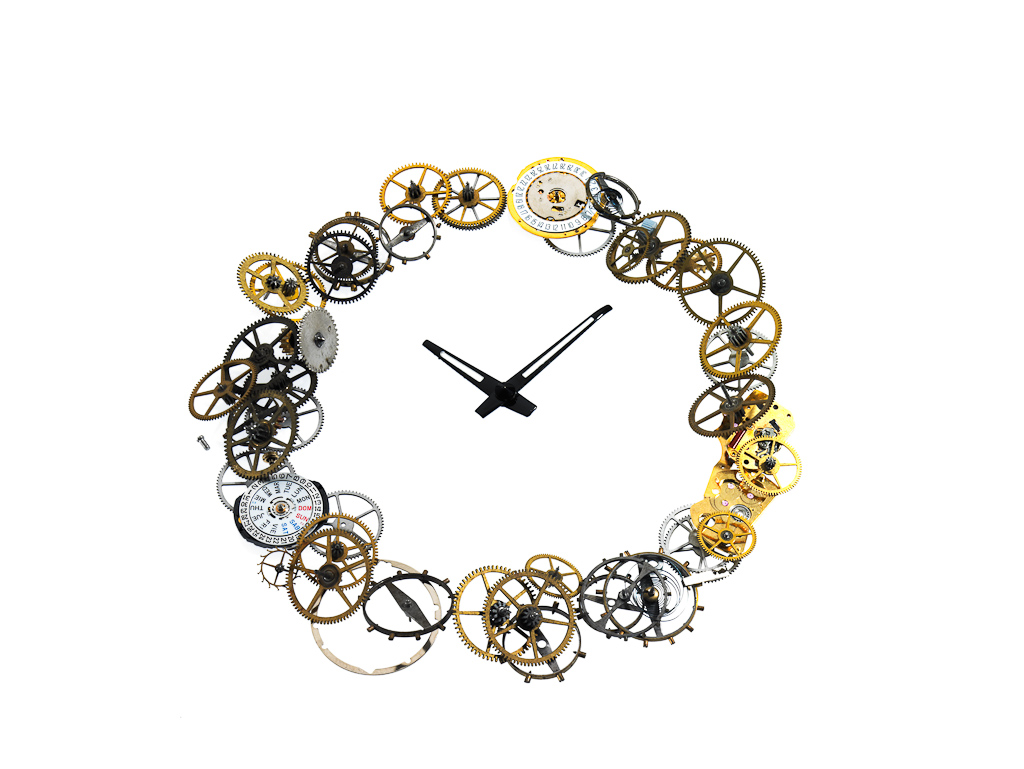 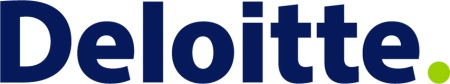 ОАО «Холдинг»Финансовая отчетность за год, закончившийся 31 декабря 2015 годаПрилагаемая типовая финансовая отчетность (ТФО) ОАО «Холдинг» за 2015 год иллюстрирует требования Международных стандартов финансовой отчетности (МСФО) к представлению отчетности и раскрытию информации. В ней также содержатся примеры раскрытий в соответствии с лучшими практическими образцами, в частности, когда такие примеры приводятся в МСФО. ОАО «Холдинг» составляет финансовую отчетность по МСФО не впервые. Для ознакомления с особыми требованиями по составлению первой финансовой отчетности по МСФО и раскрытию информации для предприятий, впервые применяющих МСФО, читателям рекомендуется обратиться к МСФО (IFRS) 1 «Первое применение Международных стандартов финансовой отчетности». ОАО «Холдинг» не является инвестиционной компанией в соответствии с требованиями МСФО (IFRS) 10, МСФО (IFRS) 12 и МСФО (IAS) 27. В ТФО проиллюстрировано применение новых и пересмотренных МСФО, выпущенных 31 мая 2015 года или ранее, и обязательных к применению с 1 января 2015 года. ТФО не иллюстрирует эффект применения новых и пересмотренных МСФО, которые еще не обязательны к применению по состоянию на 1 января 2015 года.ТФО не включает отдельной финансовой отчетности материнской компании, которая может составляться добровольно или по требованиям применимого законодательства. При представлении отдельной финансовой отчетности по МСФО применяется МСФО (IAS) 27 «Отдельная финансовая отчетность» (пересмотренный в 2011 году). Как правило, требуется представление отдельного отчета о прибылях и убытках (ПиУ) и прочем совокупном доходе (ПСД), финансовом положении, изменениях в собственном капитале (ИСК) и движении денежных средств (ДДС) материнской компании вместе с соответствующими примечаниями. Кроме того, ТФО составлена без учета требований национального законодательства. Составители финансовой отчетности должны обеспечить соответствие учетной политики по МСФО национальному законодательству (например, в некоторых странах не разрешается проводить переоценку активов – однако данная ТФО иллюстрирует представление и раскрытия, требуемые при применении модели переоценки в соответствии с МСФО (IAS) 16 «Основные средства»). Помимо этого, национальное законодательство или регуляторы рынка ценных бумаг могут требовать дополнительных раскрытий (например, по вознаграждению руководства). Соответственно, составителям отчетности необходимо адаптировать ТФО с учетом таких дополнительных требований.В примечаниях к ТФО приведены ссылки на соответствующие параграфы стандартов и разъяснений. При представлении отчетов о ПиУ и ПСД и о ДДС в ТФО проиллюстрированы альтернативные варианты, разрешенные МСФО. Составители отчетности должны выбрать наиболее подходящий им вариант и применять его последовательно.Обращаем внимание, что в ТФО включены строки с нулевыми суммами для иллюстрации статей, не применимых к ОАО «Холдинг», но часто встречающихся на практике. Это не означает, что мы проиллюстрировали все возможные раскрытия. На практике предприятия не включают в отчетность строки с нулевыми суммами.Наименование «Делойт» относится к любому или нескольким юридическим лицам, участникам объединения «Делойт Туш Томацу Лимитед», частной компании с ответственностью участников в гарантированных ими пределах, зарегистрированной в соответствии с законодательством Великобритании. Каждое такое юридическое лицо является самостоятельным и независимым. Подробная информация о юридической структуре «Делойт Туш Томацу Лимитед» и входящих в нее юридических лиц представлена на сайте www.deloitte.com/about. «Делойт» — это бренд, объединяющий десятки тысяч высококлассных специалистов, которые работают в независимых фирмах и обеспечивают предоставление услуг в области аудита, управленческого и финансового консультирования, управления рисками и налогообложения. Эти фирмы входят в объединение «Делойт Туш Томацу Лимитед» («ДТТЛ»), частную компанию с ответственностью участников в гарантированных ими пределах, зарегистрированную в соответствии с законодательством Великобритании. Каждая из них оказывает услуги в пределах определенной географической зоны и подчиняется законодательству и нормативным требованиям страны или стран, в которых ведет деятельность. «ДТТЛ» не оказывает услуги клиентам напрямую. «ДТТЛ» и фирмы, входящие в его состав, являются отдельными и независимыми юридическими лицами, которые вправе брать на себя обязательства только от своего имени. Ни «ДТТЛ», ни фирмы, входящие в его состав, не несут ответственности за какие-либо действия или упущения друг друга. Структура каждой из фирм, входящих в «ДТТЛ», может отличаться от других и зависит от местного законодательства, нормативных требований, принятой практики и других факторов, а также может обеспечивать оказание профессиональных услуг в своей географической зоне через дочерние предприятия, аффилированные лица и/или другие предприятия. Информация в данной публикации носит общий характер. Целью публикации не является предоставление всеобъемлющей информации по какому-либо вопросу. Она не является консультацией или услугой в области бухгалтерского учета, ведения бизнеса, финансов, инвестиций, права, налогообложения или в любой другой области. Настоящая публикация не заменяет профессиональные консультации или услуги и не является руководством к действиям. Ее не следует использовать в качестве основы для принятия решений или действий. Прежде чем принять решение или предпринять действие, которое может негативно отразиться на вас или вашем бизнесе, рекомендуется обратиться к профессиональному консультанту.Ни «Делойт Туш Томацу Лимитед», ни его фирмы-участники, а также их аффилированные предприятия не несут ответственности за какие-либо убытки, понесенные любым лицом, которое полагается на данную публикацию.© 2015 «Делойт Туш Томацу Лимитед».СодержаниеСтраницаКонсолидированный отчет о прибылях и убытках и прочем совокупном доходе	Вар. 1 – Представление в одном отчете с разбивкой затрат по функциям6	Вар. 2 – Представление в двух отчетах с разбивкой по характеру затрат8Консолидированный отчет о финансовом положении10Консолидированный отчет об изменениях в собственном капитале12Консолидированный отчет о движении денежных средств	Вар. 1 – Прямой метод представления движения денежных средств от операционной деятельности13	Вар. 2 – Косвенный метод представления движения денежных средств от операционной деятельности14Примечания к консолидированной финансовой отчетности16Аудиторское заключение142Используемые сокращенияИспользуемые сокращенияАОАссоциированная организацияАСтАмортизированная стоимостьБСтБалансовая стоимостьВОАВыплаты,   основанные на акцияхДДСДвижение денежных средствДЗДебиторская задолженностьДОДочерняя организацияЕГДСЕдиница, генерирующая денежные средстваИНИнвестиционная недвижимостьИндПИмеющиеся в наличии для продажиИПИностранное подразделениеИХИнструмент хеджированияКЗКредиторская задолженностьНАНематериальные активыНДНеконтролирующие долиОБОбъединение бизнесовОНАОтложенные налоговые активыОНООтложенные налоговые обязательстваОСОсновные средстваОССЧПиУОцениваемые по справедливой стоимости через прибыли или убыткиОССЧПСДОцениваемые по справедливой стоимости через прочие совокупные доходыПдППредназначенные для продажиПдТПредназначенные для торговлиПиУПрибыли или убыткиПППенсионные программыПСДПрочий совокупный доходПФИПроизводные финансовые инструментыСОСовместная операцияСПСовместное предприятиеСПИСрок полезного использованияССтСправедливая стоимостьТФОТиповая финансовая отчетностьУдПУдерживаемые до погашенияФАФинансовый активФВФинансовые вложенияФИФинансовый инструментФОФинансовое обязательствоФПФинансовое положениеХДПХеджирование денежных потоковХСХеджируемая статьяХССтХеджирование справедливой стоимостиХЧИХеджирование чистых инвестицийЦИЦенность использованияЧВЦРЧистая возможная стоимость реализацииЭПСЭффективная процентная ставкаИндекс примечаний к консолидированной финансовой отчетностиИндекс примечаний к консолидированной финансовой отчетностиСтраница1Общая информация162Новые и пересмотренные Международные стандарты финансовой отчетности163Основные положения учетной политики 244Существенные допущения и источники неопределенности в оценках455Выручка486Сегментная информация487Инвестиционный доход538Прочие прибыли и убытки549Финансовые расходы5510Налоги на прибыль по продолжающейся деятельности 5611Прекращенная деятельность6112Активы, предназначенные для продажи6313Прибыль за год от продолжающейся деятельности6414Прибыль на акцию6515Основные средства6716Инвестиционная недвижимость7217Гудвил 7518Прочие нематериальные активы7719Дочерние организации7920Ассоциированные организации8420АСовместные предприятия8721Совместные операции8822Прочие финансовые активы8923Прочие активы9024Запасы 9025Торговая и прочая дебиторская задолженность 9126Дебиторская задолженность по финансовой аренде9327Дебиторская (кредиторская) задолженность по договорам на строительство9428Выпущенный капитал9529Резервы (за вычетом налога на прибыль)9730Нераспределенная прибыль и дивиденды по долевым инструментам10031Неконтролирующие доли10032Займы10133Конвертируемые облигации10234Прочие финансовые обязательства10335Оценочные обязательства10436Прочие обязательства10537Торговая и прочая кредиторская задолженность 10538Обязательства по финансовой аренде10539Пенсионные программы 10640Финансовые инструменты11141Доходы будущих периодов13042Выплаты, основанные на акциях13043Сделки со связанными сторонами 13344Сделки по объединению бизнесов13445Выбытие дочерней организации13746Денежные средства и их эквиваленты13847Неденежные операции13848Договоры операционной аренды13949Обязательства будущих периодов14050Условные обязательства и активы14151События после отчетной даты14152Утверждение финансовой отчетности141ИсточникОАО «Холдинг»ОАО «Холдинг»ОАО «Холдинг»ОАО «Холдинг»ОАО «Холдинг»ОАО «Холдинг»МСФО (IAS) 1.10(b), (ea), 51(b),(c), (d),(e)Консолидированный отчет о прибылях и убытках и прочем совокупном доходе 
за 2015 год	[Вар. 1]Консолидированный отчет о прибылях и убытках и прочем совокупном доходе 
за 2015 год	[Вар. 1]Консолидированный отчет о прибылях и убытках и прочем совокупном доходе 
за 2015 год	[Вар. 1]Консолидированный отчет о прибылях и убытках и прочем совокупном доходе 
за 2015 год	[Вар. 1]Консолидированный отчет о прибылях и убытках и прочем совокупном доходе 
за 2015 год	[Вар. 1]Консолидированный отчет о прибылях и убытках и прочем совокупном доходе 
за 2015 год	[Вар. 1]МСФО (IAS) 1.113(в тысячах рублей (т.руб.), если не указано иное)Прим.20152014(пересчи-тано)Продолжающаяся деятельностьМСФО (IAS) 1.82(a)Выручка5140,934152,075МСФО (IAS) 1.99Себестоимость24(87,688)(91,645)МСФО (IAS) 1.85Валовая прибыль53,24660,430МСФО (IAS) 1.85Инвестиционный доход73,6332,396МСФО (IAS) 1.85Прочие прибыли и убытки86471,005МСФО (IAS) 1.99Расходы по сбыту(5,118)(4,640)МСФО (IAS) 1.99Маркетинговые расходы(3,278)(2,234)МСФО (IAS) 1.99Административные расходы(13,376)(17,514)Прочие расходы (2,801)(2,612)МСФО (IAS) 1.82(b)Финансовые расходы9(4,420)(6,025)МСФО (IAS) 1.82(c)Доля в прибыли ассоциированной организации208661,209МСФО (IAS) 1.82(c)Доля в прибыли совместного предприятия20А337242МСФО (IAS) 1.85Прибыль от выбытия ассоциированной организации20581-МСФО (IAS) 1.85Прочее [указать] --МСФО (IAS) 1.85Прибыль до налогообложения 30,31732,257МСФО (IAS) 1.82(d)Расход по налогу на прибыль10(11,485)(11,668)МСФО (IAS) 1.85Прибыль за год от продолжающейся деятельности1318,83220,589Прекращенная деятельностьМСФО (IAS) 1.82(ea)
МСФО (IFRS) 5.33(a)Прибыль за год от прекращенной деятельности118,3109,995МСФО (IAS) 1.81A(a)ПРИБЫЛЬ ЗА ГОД27,14230,584МСФО (IAS) 1.91(a)Прочий совокупный доход за вычетом налога на прибыльПрочий совокупный доход за вычетом налога на прибыльПрочий совокупный доход за вычетом налога на прибыльПрочий совокупный доход за вычетом налога на прибыльПрочий совокупный доход за вычетом налога на прибыльПрочий совокупный доход за вычетом налога на прибыльМСФО (IAS) 1.82A(a)Статьи, не подлежащие последующей реклассификации в прибыли или убыткиСтатьи, не подлежащие последующей реклассификации в прибыли или убыткиСтатьи, не подлежащие последующей реклассификации в прибыли или убыткиСтатьи, не подлежащие последующей реклассификации в прибыли или убыткиСтатьи, не подлежащие последующей реклассификации в прибыли или убыткиСтатьи, не подлежащие последующей реклассификации в прибыли или убыткиПереоценка основных средств1,150-Доля переоценки основных средств ассоциированной организации--Переоценка обязательств пенсионной программы с установленными выплатами564134Прочее (указать)---1,150МСФО (IAS) 1.82A(b)Статьи, подлежащие последующей реклассификации в прибыли или убыткиСтатьи, подлежащие последующей реклассификации в прибыли или убыткиСтатьи, подлежащие последующей реклассификации в прибыли или убыткиСтатьи, подлежащие последующей реклассификации в прибыли или убыткиСтатьи, подлежащие последующей реклассификации в прибыли или убыткиСтатьи, подлежащие последующей реклассификации в прибыли или убыткиКурсовые разницы от пересчета иностранного подразделения в валюту отчетности(39)85Чистый доход по финансовым активам, имеющимся в наличии для продажи6657Чистый доход по инструментам хеджирования, обозначенным для хеджирования денежных потоков3920Прочее (указать)--66162МСФО (IAS) 1.81A(b)ПСД за год за вычетом налога на прибыль291,780296МСФО (IAS) 1.81A(c)ИТОГО СОВОКУПНЫЙ ДОХОД ЗА ГОД28,92230,880Прибыль, относящаяся к: МСФО (IAS) 1.81B(a)(ii)	Акционерам Компании22,75027,375МСФО (IAS) 1.81B(a)(i)	Неконтролирующим долям4,3923,22727,14230,584Итого совокупный доход, относящийся к:МСФО (IAS) 1.81B(b)(ii)	Акционерам Компании24,53027,653МСФО (IAS) 1.81B(b)(i)	Неконтролирующим долям4,3923,22728,92230,880ИсточникОАО «Холдинг»ОАО «Холдинг»ОАО «Холдинг»ОАО «Холдинг»ОАО «Холдинг»ОАО «Холдинг»Консолидированный отчет о прибылях и убытках и прочем совокупном доходе 
за 2015 год (продолжение)	[Вар. 1] Консолидированный отчет о прибылях и убытках и прочем совокупном доходе 
за 2015 год (продолжение)	[Вар. 1] Консолидированный отчет о прибылях и убытках и прочем совокупном доходе 
за 2015 год (продолжение)	[Вар. 1] Консолидированный отчет о прибылях и убытках и прочем совокупном доходе 
за 2015 год (продолжение)	[Вар. 1] Консолидированный отчет о прибылях и убытках и прочем совокупном доходе 
за 2015 год (продолжение)	[Вар. 1] Консолидированный отчет о прибылях и убытках и прочем совокупном доходе 
за 2015 год (продолжение)	[Вар. 1] (в тысячах рублей, если не указано иное)Прим.20152014(пересчи-тано)Прибыль на акцию14От продолжающейся и прекращенной деятельностиМСФО (IAS) 33.66	Базовая (в рублях на акцию)	129.8	135.4МСФО (IAS) 33.66	Разводненная (в рублях на акцию)	113.4	129.0От продолжающейся деятельностиМСФО (IAS) 33.66	Базовая (в рублях на акцию)	82,1	85.7МСФО (IAS) 33.66	Разводненная (в рублях на акцию)	71.9	81.7Примечания:Формат представления (один или два отчета)МСФО (IAS) 1 позволяет представлять ПиУ и ПСД либо в формате одного отчета, либо в виде двух отдельных отчетов, следующих один за другим. Вариант 1 (выше) – пример представления ПиУ и ПСД в формате одного отчета с классификацией затрат по функциям. Вариант 2 (ниже) иллюстрирует представление ПиУ и ПСД в формате двух отчетов с классификацией расходов по характеру затрат.Независимо от выбранного способа представления сохраняется различие между статьями, относимыми на ПиУ, и статьями, относимыми на ПСД. В любом случае необходимо представлять итоговые суммы по ПиУ, ПСД и совокупному доходу (сумма ПиУ и ПСД) за период. При подготовке 2-х отчетов отдельный отчет о ПиУ заканчивается статьей «Прибыль (убыток) за год», которая затем открывает отчет о ПиУ и ПСД, представляемый непосредственно после отчета о ПиУ. Кроме того, при подготовке 2-х отчетов разбивка прибыли на суммы, относящиеся к владельцам материнской компании и к неконтролирующим долям, представляется в конце отдельного отчета о ПиУ.Представление статей ПСДНезависимо от того, представляется ли один или два отчета, статьи ПСД должны быть классифицированы по характеру затрат и сгруппированы следующим образом:а) статьи, подлежащие последующей реклассификации в ПиУ,б) статьи, не подлежащие последующей реклассификации в ПиУ.Варианты представления реклассификацийВ соответствии с параграфом 94 МСФО (IAS) 1 предприятие может представить реклассификации в отчете о ПиУ и ПСД или в примечаниях. В Варианте 1 реклассификации представлены в примечаниях. Вариант 2 иллюстрирует представление реклассификаций в консолидированном отчете о ПиУ и ПСД.Варианты представления налога на прибыль, относящегося к статьям ПСДДля статей ПСД возможны разные варианты представления: каждая статья может быть представлена за вычетом налога на прибыль (как показано на предыдущих страницах) или до налога, с вычетом налога на прибыль отдельной общей строкой. При этом налог необходимо распределить между статьями, подлежащими и не подлежащими последующей реклассификации в ПиУ (Вариант 2). Независимо от выбранного варианта, налог на прибыль по каждой статье ПСД должен быть раскрыт либо в отчете о совокупном доходе, либо в примечаниях (Примечание 29).Примечания:Формат представления (один или два отчета)МСФО (IAS) 1 позволяет представлять ПиУ и ПСД либо в формате одного отчета, либо в виде двух отдельных отчетов, следующих один за другим. Вариант 1 (выше) – пример представления ПиУ и ПСД в формате одного отчета с классификацией затрат по функциям. Вариант 2 (ниже) иллюстрирует представление ПиУ и ПСД в формате двух отчетов с классификацией расходов по характеру затрат.Независимо от выбранного способа представления сохраняется различие между статьями, относимыми на ПиУ, и статьями, относимыми на ПСД. В любом случае необходимо представлять итоговые суммы по ПиУ, ПСД и совокупному доходу (сумма ПиУ и ПСД) за период. При подготовке 2-х отчетов отдельный отчет о ПиУ заканчивается статьей «Прибыль (убыток) за год», которая затем открывает отчет о ПиУ и ПСД, представляемый непосредственно после отчета о ПиУ. Кроме того, при подготовке 2-х отчетов разбивка прибыли на суммы, относящиеся к владельцам материнской компании и к неконтролирующим долям, представляется в конце отдельного отчета о ПиУ.Представление статей ПСДНезависимо от того, представляется ли один или два отчета, статьи ПСД должны быть классифицированы по характеру затрат и сгруппированы следующим образом:а) статьи, подлежащие последующей реклассификации в ПиУ,б) статьи, не подлежащие последующей реклассификации в ПиУ.Варианты представления реклассификацийВ соответствии с параграфом 94 МСФО (IAS) 1 предприятие может представить реклассификации в отчете о ПиУ и ПСД или в примечаниях. В Варианте 1 реклассификации представлены в примечаниях. Вариант 2 иллюстрирует представление реклассификаций в консолидированном отчете о ПиУ и ПСД.Варианты представления налога на прибыль, относящегося к статьям ПСДДля статей ПСД возможны разные варианты представления: каждая статья может быть представлена за вычетом налога на прибыль (как показано на предыдущих страницах) или до налога, с вычетом налога на прибыль отдельной общей строкой. При этом налог необходимо распределить между статьями, подлежащими и не подлежащими последующей реклассификации в ПиУ (Вариант 2). Независимо от выбранного варианта, налог на прибыль по каждой статье ПСД должен быть раскрыт либо в отчете о совокупном доходе, либо в примечаниях (Примечание 29).Примечания:Формат представления (один или два отчета)МСФО (IAS) 1 позволяет представлять ПиУ и ПСД либо в формате одного отчета, либо в виде двух отдельных отчетов, следующих один за другим. Вариант 1 (выше) – пример представления ПиУ и ПСД в формате одного отчета с классификацией затрат по функциям. Вариант 2 (ниже) иллюстрирует представление ПиУ и ПСД в формате двух отчетов с классификацией расходов по характеру затрат.Независимо от выбранного способа представления сохраняется различие между статьями, относимыми на ПиУ, и статьями, относимыми на ПСД. В любом случае необходимо представлять итоговые суммы по ПиУ, ПСД и совокупному доходу (сумма ПиУ и ПСД) за период. При подготовке 2-х отчетов отдельный отчет о ПиУ заканчивается статьей «Прибыль (убыток) за год», которая затем открывает отчет о ПиУ и ПСД, представляемый непосредственно после отчета о ПиУ. Кроме того, при подготовке 2-х отчетов разбивка прибыли на суммы, относящиеся к владельцам материнской компании и к неконтролирующим долям, представляется в конце отдельного отчета о ПиУ.Представление статей ПСДНезависимо от того, представляется ли один или два отчета, статьи ПСД должны быть классифицированы по характеру затрат и сгруппированы следующим образом:а) статьи, подлежащие последующей реклассификации в ПиУ,б) статьи, не подлежащие последующей реклассификации в ПиУ.Варианты представления реклассификацийВ соответствии с параграфом 94 МСФО (IAS) 1 предприятие может представить реклассификации в отчете о ПиУ и ПСД или в примечаниях. В Варианте 1 реклассификации представлены в примечаниях. Вариант 2 иллюстрирует представление реклассификаций в консолидированном отчете о ПиУ и ПСД.Варианты представления налога на прибыль, относящегося к статьям ПСДДля статей ПСД возможны разные варианты представления: каждая статья может быть представлена за вычетом налога на прибыль (как показано на предыдущих страницах) или до налога, с вычетом налога на прибыль отдельной общей строкой. При этом налог необходимо распределить между статьями, подлежащими и не подлежащими последующей реклассификации в ПиУ (Вариант 2). Независимо от выбранного варианта, налог на прибыль по каждой статье ПСД должен быть раскрыт либо в отчете о совокупном доходе, либо в примечаниях (Примечание 29).Примечания:Формат представления (один или два отчета)МСФО (IAS) 1 позволяет представлять ПиУ и ПСД либо в формате одного отчета, либо в виде двух отдельных отчетов, следующих один за другим. Вариант 1 (выше) – пример представления ПиУ и ПСД в формате одного отчета с классификацией затрат по функциям. Вариант 2 (ниже) иллюстрирует представление ПиУ и ПСД в формате двух отчетов с классификацией расходов по характеру затрат.Независимо от выбранного способа представления сохраняется различие между статьями, относимыми на ПиУ, и статьями, относимыми на ПСД. В любом случае необходимо представлять итоговые суммы по ПиУ, ПСД и совокупному доходу (сумма ПиУ и ПСД) за период. При подготовке 2-х отчетов отдельный отчет о ПиУ заканчивается статьей «Прибыль (убыток) за год», которая затем открывает отчет о ПиУ и ПСД, представляемый непосредственно после отчета о ПиУ. Кроме того, при подготовке 2-х отчетов разбивка прибыли на суммы, относящиеся к владельцам материнской компании и к неконтролирующим долям, представляется в конце отдельного отчета о ПиУ.Представление статей ПСДНезависимо от того, представляется ли один или два отчета, статьи ПСД должны быть классифицированы по характеру затрат и сгруппированы следующим образом:а) статьи, подлежащие последующей реклассификации в ПиУ,б) статьи, не подлежащие последующей реклассификации в ПиУ.Варианты представления реклассификацийВ соответствии с параграфом 94 МСФО (IAS) 1 предприятие может представить реклассификации в отчете о ПиУ и ПСД или в примечаниях. В Варианте 1 реклассификации представлены в примечаниях. Вариант 2 иллюстрирует представление реклассификаций в консолидированном отчете о ПиУ и ПСД.Варианты представления налога на прибыль, относящегося к статьям ПСДДля статей ПСД возможны разные варианты представления: каждая статья может быть представлена за вычетом налога на прибыль (как показано на предыдущих страницах) или до налога, с вычетом налога на прибыль отдельной общей строкой. При этом налог необходимо распределить между статьями, подлежащими и не подлежащими последующей реклассификации в ПиУ (Вариант 2). Независимо от выбранного варианта, налог на прибыль по каждой статье ПСД должен быть раскрыт либо в отчете о совокупном доходе, либо в примечаниях (Примечание 29).Примечания:Формат представления (один или два отчета)МСФО (IAS) 1 позволяет представлять ПиУ и ПСД либо в формате одного отчета, либо в виде двух отдельных отчетов, следующих один за другим. Вариант 1 (выше) – пример представления ПиУ и ПСД в формате одного отчета с классификацией затрат по функциям. Вариант 2 (ниже) иллюстрирует представление ПиУ и ПСД в формате двух отчетов с классификацией расходов по характеру затрат.Независимо от выбранного способа представления сохраняется различие между статьями, относимыми на ПиУ, и статьями, относимыми на ПСД. В любом случае необходимо представлять итоговые суммы по ПиУ, ПСД и совокупному доходу (сумма ПиУ и ПСД) за период. При подготовке 2-х отчетов отдельный отчет о ПиУ заканчивается статьей «Прибыль (убыток) за год», которая затем открывает отчет о ПиУ и ПСД, представляемый непосредственно после отчета о ПиУ. Кроме того, при подготовке 2-х отчетов разбивка прибыли на суммы, относящиеся к владельцам материнской компании и к неконтролирующим долям, представляется в конце отдельного отчета о ПиУ.Представление статей ПСДНезависимо от того, представляется ли один или два отчета, статьи ПСД должны быть классифицированы по характеру затрат и сгруппированы следующим образом:а) статьи, подлежащие последующей реклассификации в ПиУ,б) статьи, не подлежащие последующей реклассификации в ПиУ.Варианты представления реклассификацийВ соответствии с параграфом 94 МСФО (IAS) 1 предприятие может представить реклассификации в отчете о ПиУ и ПСД или в примечаниях. В Варианте 1 реклассификации представлены в примечаниях. Вариант 2 иллюстрирует представление реклассификаций в консолидированном отчете о ПиУ и ПСД.Варианты представления налога на прибыль, относящегося к статьям ПСДДля статей ПСД возможны разные варианты представления: каждая статья может быть представлена за вычетом налога на прибыль (как показано на предыдущих страницах) или до налога, с вычетом налога на прибыль отдельной общей строкой. При этом налог необходимо распределить между статьями, подлежащими и не подлежащими последующей реклассификации в ПиУ (Вариант 2). Независимо от выбранного варианта, налог на прибыль по каждой статье ПСД должен быть раскрыт либо в отчете о совокупном доходе, либо в примечаниях (Примечание 29).Примечания:Формат представления (один или два отчета)МСФО (IAS) 1 позволяет представлять ПиУ и ПСД либо в формате одного отчета, либо в виде двух отдельных отчетов, следующих один за другим. Вариант 1 (выше) – пример представления ПиУ и ПСД в формате одного отчета с классификацией затрат по функциям. Вариант 2 (ниже) иллюстрирует представление ПиУ и ПСД в формате двух отчетов с классификацией расходов по характеру затрат.Независимо от выбранного способа представления сохраняется различие между статьями, относимыми на ПиУ, и статьями, относимыми на ПСД. В любом случае необходимо представлять итоговые суммы по ПиУ, ПСД и совокупному доходу (сумма ПиУ и ПСД) за период. При подготовке 2-х отчетов отдельный отчет о ПиУ заканчивается статьей «Прибыль (убыток) за год», которая затем открывает отчет о ПиУ и ПСД, представляемый непосредственно после отчета о ПиУ. Кроме того, при подготовке 2-х отчетов разбивка прибыли на суммы, относящиеся к владельцам материнской компании и к неконтролирующим долям, представляется в конце отдельного отчета о ПиУ.Представление статей ПСДНезависимо от того, представляется ли один или два отчета, статьи ПСД должны быть классифицированы по характеру затрат и сгруппированы следующим образом:а) статьи, подлежащие последующей реклассификации в ПиУ,б) статьи, не подлежащие последующей реклассификации в ПиУ.Варианты представления реклассификацийВ соответствии с параграфом 94 МСФО (IAS) 1 предприятие может представить реклассификации в отчете о ПиУ и ПСД или в примечаниях. В Варианте 1 реклассификации представлены в примечаниях. Вариант 2 иллюстрирует представление реклассификаций в консолидированном отчете о ПиУ и ПСД.Варианты представления налога на прибыль, относящегося к статьям ПСДДля статей ПСД возможны разные варианты представления: каждая статья может быть представлена за вычетом налога на прибыль (как показано на предыдущих страницах) или до налога, с вычетом налога на прибыль отдельной общей строкой. При этом налог необходимо распределить между статьями, подлежащими и не подлежащими последующей реклассификации в ПиУ (Вариант 2). Независимо от выбранного варианта, налог на прибыль по каждой статье ПСД должен быть раскрыт либо в отчете о совокупном доходе, либо в примечаниях (Примечание 29).ИсточникОАО «Холдинг»ОАО «Холдинг»ОАО «Холдинг»ОАО «Холдинг»ОАО «Холдинг»ОАО «Холдинг»МСФО (IAS) 1.10A, 10 (ea), 51(b), (c), (d),(e)Консолидированный отчет о ПиУ за 2015 год	[Вар 2]Консолидированный отчет о ПиУ за 2015 год	[Вар 2]Консолидированный отчет о ПиУ за 2015 год	[Вар 2]Консолидированный отчет о ПиУ за 2015 год	[Вар 2]Консолидированный отчет о ПиУ за 2015 год	[Вар 2]Консолидированный отчет о ПиУ за 2015 год	[Вар 2]МСФО (IAS) 1.113(в тысячах рублей, если не указано иное)Прим.20152014(пересчи-тано)Продолжающаяся деятельностьМСФО (IAS) 1.82(a)Выручка5140,934152,075МСФО (IAS) 1.85Инвестиционный доход73,6332,396МСФО (IAS) 1.85Прочие прибыли и убытки86471,005МСФО (IAS) 1.99Изменение запасов готовой продукции и незавершенного производства7,6742,968МСФО (IAS) 1.99Сырье и материалы(84,990)(86,068)МСФО (IAS) 1.99Амортизация13(12,224)(13,569)МСФО (IAS) 1.99Расходы на вознаграждение работникам13(10,553)(11,951)МСФО (IAS) 1.82(b)Финансовые расходы9(4,420)(6,025)МСФО (IAS) 1.99Расходы на консультационные услуги(3,120)(1,926)Прочие расходы(9,048)(8,099)МСФО (IAS) 1.82(c)Доля в прибыли ассоциированной организации208661,209МСФО (IAS) 1.82(c)Доля в прибыли совместного предприятия20А337242МСФО (IAS) 1.85Прибыль от выбытия ассоциированной организации20581-МСФО (IAS) 1.85Прочее [указать] --МСФО (IAS) 1.85Прибыль до налогообложения 30,31732,257МСФО (IAS) 1.82(d)Расход по налогу на прибыль10(11,485)(11,668)МСФО (IAS) 1.85Прибыль за год от продолжающейся деятельности1318,83220,589Прекращенная деятельностьМСФО (IAS) 1.82(ea)
МСФО (IFRS) 5.33(a)Прибыль за год от прекращенной деятельности118,3109,995МСФО (IAS) 1.81A(a)ПРИБЫЛЬ ЗА ГОД27,14230,584Относящаяся к: МСФО (IAS) 1.81B(a) (ii)	Акционерам Компании22,75027,357МСФО (IAS) 1.81B(a) (i)	Неконтролирующим долям4,3923,22727,05830,417Прибыль на акцию14От продолжающейся и прекращенной деятельностиМСФО (IAS) 33.66, 67A	Базовая (в рублях на акцию)	129.8	135.4МСФО (IAS) 33.66, 67A	Разводненная (в рублях на акцию)	113.4	129.0От продолжающейся деятельностиМСФО (IAS) 33.66, 67A	Базовая (в рублях на акцию)	81.1	85.7МСФО (IAS) 33.66, 67A	Разводненная (в рублях на акцию)	71.9	81.7Примечание:	В данном варианте расходы классифицированы по характеру затрат.	Формат единого отчета о ПиУ и ПСД обсуждается в примечаниях к варианту 1. Обратите внимание, что при представлении двух отчетов (выше и на следующей странице) МСФО (IAS) 1.10A требует, чтобы отчет о ПиУ приводился сразу перед отчетом о ПСД.Примечание:	В данном варианте расходы классифицированы по характеру затрат.	Формат единого отчета о ПиУ и ПСД обсуждается в примечаниях к варианту 1. Обратите внимание, что при представлении двух отчетов (выше и на следующей странице) МСФО (IAS) 1.10A требует, чтобы отчет о ПиУ приводился сразу перед отчетом о ПСД.Примечание:	В данном варианте расходы классифицированы по характеру затрат.	Формат единого отчета о ПиУ и ПСД обсуждается в примечаниях к варианту 1. Обратите внимание, что при представлении двух отчетов (выше и на следующей странице) МСФО (IAS) 1.10A требует, чтобы отчет о ПиУ приводился сразу перед отчетом о ПСД.Примечание:	В данном варианте расходы классифицированы по характеру затрат.	Формат единого отчета о ПиУ и ПСД обсуждается в примечаниях к варианту 1. Обратите внимание, что при представлении двух отчетов (выше и на следующей странице) МСФО (IAS) 1.10A требует, чтобы отчет о ПиУ приводился сразу перед отчетом о ПСД.Примечание:	В данном варианте расходы классифицированы по характеру затрат.	Формат единого отчета о ПиУ и ПСД обсуждается в примечаниях к варианту 1. Обратите внимание, что при представлении двух отчетов (выше и на следующей странице) МСФО (IAS) 1.10A требует, чтобы отчет о ПиУ приводился сразу перед отчетом о ПСД.Примечание:	В данном варианте расходы классифицированы по характеру затрат.	Формат единого отчета о ПиУ и ПСД обсуждается в примечаниях к варианту 1. Обратите внимание, что при представлении двух отчетов (выше и на следующей странице) МСФО (IAS) 1.10A требует, чтобы отчет о ПиУ приводился сразу перед отчетом о ПСД.ИсточникОАО «Холдинг»ОАО «Холдинг»ОАО «Холдинг»ОАО «Холдинг»МСФО (IAS) 1.10А, 10 (ea), 51(b),(c)Консолидированный отчет о прибылях и убытках и прочем совокупном доходе
за 2015 год	[Вар 2]Консолидированный отчет о прибылях и убытках и прочем совокупном доходе
за 2015 год	[Вар 2]Консолидированный отчет о прибылях и убытках и прочем совокупном доходе
за 2015 год	[Вар 2]Консолидированный отчет о прибылях и убытках и прочем совокупном доходе
за 2015 год	[Вар 2]МСФО (IAS) 1.113(в тысячах рублей, если не указано иное) 2015 2014пересчи-тано)МСФО (IAS) 1.10AПрибыль за год27,14230,584Прочий совокупный доход (Примечание 29)МСФО (IAS) 1.82A(a)Статьи, не подлежащие последующей реклассификации в прибыли или убытки:Статьи, не подлежащие последующей реклассификации в прибыли или убытки:Статьи, не подлежащие последующей реклассификации в прибыли или убытки:Статьи, не подлежащие последующей реклассификации в прибыли или убытки:Переоценка основных средств1,643-Доля переоценки основных средств ассоциированной организации--Переоценка обязательств пенсионной программы с установленными выплатами806191Прочее (указать по необходимости)--МСФО (IAS) 1.91(b)Налог на прибыль по статьям, не подлежащим последующей реклассификации в прибыли или убытки(735)(57)1,714134МСФО (IAS) 1.82A(b)Статьи, подлежащие последующей реклассификации в прибыли или убытки:Статьи, подлежащие последующей реклассификации в прибыли или убытки:Статьи, подлежащие последующей реклассификации в прибыли или убытки:Статьи, подлежащие последующей реклассификации в прибыли или убытки:Курсовые разницы от пересчета иностранного подразделения в валюту отчетности, возникшие в течение года75121Изменения справедливой стоимости финансовых инструментов, обозначенных в качестве инструментов хеджирования чистых инвестиций в иностранное подразделение(12)-Реклассификации по выбывшему иностранному подразделению(166)-Реклассификации хеджирования чистых инвестиций в выбывшее иностранное подразделение46 -(57)121Финансовые активы, имеющиеся в наличии для продажи	Изменения справедливой стоимости финансовых активов, имеющихся в наличии для продажи, в течение года9481	Реклассификации по финансовым активам, имеющимся в наличии для продажи, выбывшим в течение года--9481Инструменты хеджирования денежных потоков	Доходы за год436316	Реклассификации в прибыли или убытки(123)(86)	Реклассификации в балансовую стоимость хеджируемых статей(257)(201)5629Прочее (указать по необходимости)--МСФО (IAS) 1.91(b)Налог на прибыль по статьям, подлежащим последующей реклассификации в прибыли или убытки(27)(69)МСФО (IAS) 1.81A(b)Прочий совокупный доход за год за вычетом налога1,780296МСФО (IAS) 1.81А(с)ИТОГО СОВОКУПНЫЙ ДОХОД ЗА ГОД28,92230,880Итого совокупный доход, относящийся к: МСФО (IAS) 1.81B(b)(ii)	Акционерам материнской компании24,53027,653МСФО (IAS) 1.81B(b)(i)	Неконтролирующим долям4,3923,22728,92230,880ИсточникОАО «Холдинг»ОАО «Холдинг»ОАО «Холдинг»ОАО «Холдинг»ОАО «Холдинг»ОАО «Холдинг»ОАО «Холдинг»ОАО «Холдинг»ОАО «Холдинг»МСФО (IAS) 1.10(a), (ea),(f), 51(b),(c), (d),(e)Консолидированный отчет о финансовом положении на 31 декабря 2015 годаКонсолидированный отчет о финансовом положении на 31 декабря 2015 годаКонсолидированный отчет о финансовом положении на 31 декабря 2015 годаКонсолидированный отчет о финансовом положении на 31 декабря 2015 годаКонсолидированный отчет о финансовом положении на 31 декабря 2015 годаКонсолидированный отчет о финансовом положении на 31 декабря 2015 годаКонсолидированный отчет о финансовом положении на 31 декабря 2015 годаКонсолидированный отчет о финансовом положении на 31 декабря 2015 годаКонсолидированный отчет о финансовом положении на 31 декабря 2015 годаМСФО (IAS) 1.113(в тысячах рублей)Прим.31/12/1531/12/1401/01/14АктивыМСФО (IAS) 1.60Долгосрочные активыМСФО (IAS) 1.54(a)Основные средства15105,215 130,541 157,212 МСФО (IAS) 1.54(b)Инвестиционная недвижимость164,9684,9414,500МСФО (IAS) 1.55Гудвил17 20,485  24,260 24,120 МСФО (IAS) 1.54(c)Прочие нематериальные активы189,73911,32512,523МСФО (IAS) 1.54(e)Вложения в ассоциированные организации205,4025,5904,406МСФО (IAS) 1.54(e)Вложение в совместное предприятие20А3,9993,6623,420МСФО (IAS) 1.54(o)Отложенные налоговые активы 102,0831,9641,843МСФО (IAS) 1.55Дебиторская задолженность 
по финансовой аренде26830717739МСФО (IAS) 1.54(d)Прочие финансовые активы2210,7719,6557,850МСФО (IAS) 1.55Прочие активы 23---Итого долгосрочные активы163,492192,655216,613МСФО (IAS) 1.60Краткосрочные активыМСФО (IAS) 1.54(g)Запасы2427,67325,13225,928МСФО (IAS) 1.54(h)Торговая и прочая дебиторская задолженность2518,86913,74412,708МСФО (IAS) 1.55Дебиторская задолженность 
по финансовой аренде26198188182МСФО (IAS) 1.55Дебиторская задолженность 
по договорам на строительство27240230697МСФО (IAS) 1.54(d)Прочие финансовые активы228,7576,9495,528МСФО (IAS) 1.54(n)Текущие налоговые активы101256081МСФО (IAS) 1.55Прочие активы 23---МСФО (IAS) 1.54(i)Денежные средства в кассе и банках4624,09620,2788,05279,95866,58153,176МСФО (IAS) 1.54(j)Активы, предназначенные для продажи1222,336--Итого краткосрочные активы102,29466,58153,176Итого активы265,786259,236269,789Примечание:В соответствии с МСФО (IAS) 1.40(а) предприятие обязано представить третий отчет о ФП, если:(a) оно применяет учетную политику ретроспективно, производит ретроспективный пересчет или реклассификацию статей отчетности; и(б) ретроспективное применение учетной политики, ретроспективный пересчет или реклассификация существенно влияют на показатели отчета о ФП на начало предшествующего периода.Примечания к третьему отчету о ФП не требуются, за исключением раскрытий по МСФО (IAS) 1.41-44 и МСФО (IAS) 8 «Учетная политика, изменения в бухгалтерских оценках и ошибки».В данной ТФО представлен третий отчет о ФП, несмотря на то, что применение новых и пересмотренных стандартов и интерпретаций не привело к пересчету  или реклассификации статей финансовой отчетности.  Третий отчет о ФП представлен исключительно в качестве примера.Примечание:В соответствии с МСФО (IAS) 1.40(а) предприятие обязано представить третий отчет о ФП, если:(a) оно применяет учетную политику ретроспективно, производит ретроспективный пересчет или реклассификацию статей отчетности; и(б) ретроспективное применение учетной политики, ретроспективный пересчет или реклассификация существенно влияют на показатели отчета о ФП на начало предшествующего периода.Примечания к третьему отчету о ФП не требуются, за исключением раскрытий по МСФО (IAS) 1.41-44 и МСФО (IAS) 8 «Учетная политика, изменения в бухгалтерских оценках и ошибки».В данной ТФО представлен третий отчет о ФП, несмотря на то, что применение новых и пересмотренных стандартов и интерпретаций не привело к пересчету  или реклассификации статей финансовой отчетности.  Третий отчет о ФП представлен исключительно в качестве примера.Примечание:В соответствии с МСФО (IAS) 1.40(а) предприятие обязано представить третий отчет о ФП, если:(a) оно применяет учетную политику ретроспективно, производит ретроспективный пересчет или реклассификацию статей отчетности; и(б) ретроспективное применение учетной политики, ретроспективный пересчет или реклассификация существенно влияют на показатели отчета о ФП на начало предшествующего периода.Примечания к третьему отчету о ФП не требуются, за исключением раскрытий по МСФО (IAS) 1.41-44 и МСФО (IAS) 8 «Учетная политика, изменения в бухгалтерских оценках и ошибки».В данной ТФО представлен третий отчет о ФП, несмотря на то, что применение новых и пересмотренных стандартов и интерпретаций не привело к пересчету  или реклассификации статей финансовой отчетности.  Третий отчет о ФП представлен исключительно в качестве примера.Примечание:В соответствии с МСФО (IAS) 1.40(а) предприятие обязано представить третий отчет о ФП, если:(a) оно применяет учетную политику ретроспективно, производит ретроспективный пересчет или реклассификацию статей отчетности; и(б) ретроспективное применение учетной политики, ретроспективный пересчет или реклассификация существенно влияют на показатели отчета о ФП на начало предшествующего периода.Примечания к третьему отчету о ФП не требуются, за исключением раскрытий по МСФО (IAS) 1.41-44 и МСФО (IAS) 8 «Учетная политика, изменения в бухгалтерских оценках и ошибки».В данной ТФО представлен третий отчет о ФП, несмотря на то, что применение новых и пересмотренных стандартов и интерпретаций не привело к пересчету  или реклассификации статей финансовой отчетности.  Третий отчет о ФП представлен исключительно в качестве примера.Примечание:В соответствии с МСФО (IAS) 1.40(а) предприятие обязано представить третий отчет о ФП, если:(a) оно применяет учетную политику ретроспективно, производит ретроспективный пересчет или реклассификацию статей отчетности; и(б) ретроспективное применение учетной политики, ретроспективный пересчет или реклассификация существенно влияют на показатели отчета о ФП на начало предшествующего периода.Примечания к третьему отчету о ФП не требуются, за исключением раскрытий по МСФО (IAS) 1.41-44 и МСФО (IAS) 8 «Учетная политика, изменения в бухгалтерских оценках и ошибки».В данной ТФО представлен третий отчет о ФП, несмотря на то, что применение новых и пересмотренных стандартов и интерпретаций не привело к пересчету  или реклассификации статей финансовой отчетности.  Третий отчет о ФП представлен исключительно в качестве примера.Примечание:В соответствии с МСФО (IAS) 1.40(а) предприятие обязано представить третий отчет о ФП, если:(a) оно применяет учетную политику ретроспективно, производит ретроспективный пересчет или реклассификацию статей отчетности; и(б) ретроспективное применение учетной политики, ретроспективный пересчет или реклассификация существенно влияют на показатели отчета о ФП на начало предшествующего периода.Примечания к третьему отчету о ФП не требуются, за исключением раскрытий по МСФО (IAS) 1.41-44 и МСФО (IAS) 8 «Учетная политика, изменения в бухгалтерских оценках и ошибки».В данной ТФО представлен третий отчет о ФП, несмотря на то, что применение новых и пересмотренных стандартов и интерпретаций не привело к пересчету  или реклассификации статей финансовой отчетности.  Третий отчет о ФП представлен исключительно в качестве примера.Примечание:В соответствии с МСФО (IAS) 1.40(а) предприятие обязано представить третий отчет о ФП, если:(a) оно применяет учетную политику ретроспективно, производит ретроспективный пересчет или реклассификацию статей отчетности; и(б) ретроспективное применение учетной политики, ретроспективный пересчет или реклассификация существенно влияют на показатели отчета о ФП на начало предшествующего периода.Примечания к третьему отчету о ФП не требуются, за исключением раскрытий по МСФО (IAS) 1.41-44 и МСФО (IAS) 8 «Учетная политика, изменения в бухгалтерских оценках и ошибки».В данной ТФО представлен третий отчет о ФП, несмотря на то, что применение новых и пересмотренных стандартов и интерпретаций не привело к пересчету  или реклассификации статей финансовой отчетности.  Третий отчет о ФП представлен исключительно в качестве примера.Примечание:В соответствии с МСФО (IAS) 1.40(а) предприятие обязано представить третий отчет о ФП, если:(a) оно применяет учетную политику ретроспективно, производит ретроспективный пересчет или реклассификацию статей отчетности; и(б) ретроспективное применение учетной политики, ретроспективный пересчет или реклассификация существенно влияют на показатели отчета о ФП на начало предшествующего периода.Примечания к третьему отчету о ФП не требуются, за исключением раскрытий по МСФО (IAS) 1.41-44 и МСФО (IAS) 8 «Учетная политика, изменения в бухгалтерских оценках и ошибки».В данной ТФО представлен третий отчет о ФП, несмотря на то, что применение новых и пересмотренных стандартов и интерпретаций не привело к пересчету  или реклассификации статей финансовой отчетности.  Третий отчет о ФП представлен исключительно в качестве примера.Примечание:В соответствии с МСФО (IAS) 1.40(а) предприятие обязано представить третий отчет о ФП, если:(a) оно применяет учетную политику ретроспективно, производит ретроспективный пересчет или реклассификацию статей отчетности; и(б) ретроспективное применение учетной политики, ретроспективный пересчет или реклассификация существенно влияют на показатели отчета о ФП на начало предшествующего периода.Примечания к третьему отчету о ФП не требуются, за исключением раскрытий по МСФО (IAS) 1.41-44 и МСФО (IAS) 8 «Учетная политика, изменения в бухгалтерских оценках и ошибки».В данной ТФО представлен третий отчет о ФП, несмотря на то, что применение новых и пересмотренных стандартов и интерпретаций не привело к пересчету  или реклассификации статей финансовой отчетности.  Третий отчет о ФП представлен исключительно в качестве примера.ИсточникОАО «Холдинг»ОАО «Холдинг»ОАО «Холдинг»ОАО «Холдинг»ОАО «Холдинг»ОАО «Холдинг»ОАО «Холдинг»ОАО «Холдинг»ОАО «Холдинг»Консолидированный отчет о финансовом положении на 31 декабря 2015 года – продолжениеКонсолидированный отчет о финансовом положении на 31 декабря 2015 года – продолжениеКонсолидированный отчет о финансовом положении на 31 декабря 2015 года – продолжениеКонсолидированный отчет о финансовом положении на 31 декабря 2015 года – продолжениеКонсолидированный отчет о финансовом положении на 31 декабря 2015 года – продолжениеКонсолидированный отчет о финансовом положении на 31 декабря 2015 года – продолжениеКонсолидированный отчет о финансовом положении на 31 декабря 2015 года – продолжениеКонсолидированный отчет о финансовом положении на 31 декабря 2015 года – продолжениеКонсолидированный отчет о финансовом положении на 31 декабря 2015 года – продолжение(в тысячах рублей)Прим.31/12/1531/12/1401/01/14(пересчи-тано)(пересчи-тано)Собственный капитал и обязательстваКапитал и резервыМСФО (IAS) 1.55Выпущенный капитал и 
эмиссионный доход2832,43948,67248,672МСФО (IAS) 1.55Прочие резервы294,2372,2261,726МСФО (IAS) 1.55Нераспределенная прибыль30111,53995,37874,366148,215146,276124,764МСФО (IAS) 1.55Суммы, относимые напрямую в собственный капитал, по активам, предназначенным для продажи12---МСФО (IAS) 1.54(r)Собственный капитал акционеров материнской компании148,580146,276124,764МСФО (IAS) 1.54(q)Неконтролирующие доли3126,76122,05818,831Итого собственный капитал174,976168,334143,595МСФО (IAS) 1.60Долгосрочные обязательстваМСФО (IAS) 1.55Займы 3213,560 25,886  22,072 МСФО (IAS) 1.54(m)Прочие финансовые обязательства3415,001--МСФО (IAS) 1.55Пенсионные обязательства391,954 1,482 2,194 МСФО (IAS) 1.54(o)Отложенные налоговые обязательства106,7825,2244,677МСФО (IAS) 1.54(l)Оценочные обязательства352,2942,2314,102МСФО (IAS) 1.55Доходы будущих периодов415916541МСФО (IAS) 1.55Прочие обязательства36180270-Итого долгосрочные обязательства39,83035,25833,086МСФО (IAS) 1.60Краткосрочные обязательстваМСФО (IAS) 1.54(k)Торговая и прочая кредиторская задолженность3715,659  20,422 51,957 МСФО (IAS) 1.55Кредиторская задолженность по договорам на строительство 273615245МСФО (IAS) 1.55Займы 3222,44625,60033,618МСФО (IAS) 1.54(m)Прочие финансовые обязательства3411618-МСФО (IAS) 1.54(n)Текущие налоговые обязательства105,3285,9274,990МСФО (IAS) 1.54(l)Оценочные обязательства353,3563,1952,235МСФО (IAS) 1.55Доходы будущих периодов4126537263МСФО (IAS) 1.55Прочие обязательства369095-47,29655,64493,108МСФО (IAS) 1.54(p)Обязательства, относящиеся к активам, предназначенным для продажи123,684--Итого краткосрочные обязательства50,98055,64493,108Итого обязательства90,81090,902126,194Итого собственный капитал и обязательства265,786259,236269,789ОАО «Холдинг»ОАО «Холдинг»ОАО «Холдинг»ОАО «Холдинг»ОАО «Холдинг»ОАО «Холдинг»ОАО «Холдинг»ОАО «Холдинг»ОАО «Холдинг»ОАО «Холдинг»ОАО «Холдинг»ОАО «Холдинг»ОАО «Холдинг»ОАО «Холдинг»ОАО «Холдинг»ОАО «Холдинг»ОАО «Холдинг»ОАО «Холдинг»ОАО «Холдинг»ОАО «Холдинг»ОАО «Холдинг»ОАО «Холдинг»ОАО «Холдинг»ОАО «Холдинг»ОАО «Холдинг»ОАО «Холдинг»Консолидированный отчет об изменениях в собственном капитале за 2015 годКонсолидированный отчет об изменениях в собственном капитале за 2015 годКонсолидированный отчет об изменениях в собственном капитале за 2015 годКонсолидированный отчет об изменениях в собственном капитале за 2015 годКонсолидированный отчет об изменениях в собственном капитале за 2015 годКонсолидированный отчет об изменениях в собственном капитале за 2015 годКонсолидированный отчет об изменениях в собственном капитале за 2015 годКонсолидированный отчет об изменениях в собственном капитале за 2015 годКонсолидированный отчет об изменениях в собственном капитале за 2015 годКонсолидированный отчет об изменениях в собственном капитале за 2015 годКонсолидированный отчет об изменениях в собственном капитале за 2015 годКонсолидированный отчет об изменениях в собственном капитале за 2015 годКонсолидированный отчет об изменениях в собственном капитале за 2015 годКонсолидированный отчет об изменениях в собственном капитале за 2015 годКонсолидированный отчет об изменениях в собственном капитале за 2015 годКонсолидированный отчет об изменениях в собственном капитале за 2015 годКонсолидированный отчет об изменениях в собственном капитале за 2015 годКонсолидированный отчет об изменениях в собственном капитале за 2015 годКонсолидированный отчет об изменениях в собственном капитале за 2015 годКонсолидированный отчет об изменениях в собственном капитале за 2015 годКонсолидированный отчет об изменениях в собственном капитале за 2015 годКонсолидированный отчет об изменениях в собственном капитале за 2015 годКонсолидированный отчет об изменениях в собственном капитале за 2015 годКонсолидированный отчет об изменениях в собственном капитале за 2015 годКонсолидированный отчет об изменениях в собственном капитале за 2015 годКонсолидированный отчет об изменениях в собственном капитале за 2015 год(в тысячах рублей)Уставный капиталЭмиссион-ный доходРезервный капиталРезерв 
по пере-оценке основных
средствРезерв по переоценке финансовых
вложенийРезерв по вознаграж-дениям работникам Резерв 
по хеджиро-ванию денежных
потоковРезерв по пересчету иностран-ной валютыДолевой компонент по конверти-руемым облигациямНераспре-деленная прибыльДоля акционе-ров материн-ской компанииНеконтро-лирующие доли (НД)ИтогоНа 1 января 2014 года (до корректировок)23,00525,66780751470-258140-74,366124,76418,831143,595Корректировки (Примечание 2.1)-------------На 1 января 2014 года 23,00525,66780751470-258140-74,366124,76418,831143,595Прибыль за год---------27,35727,3573,22730,584Прочий совокупный доход за год за вычетом налога на прибыль----57-2085-134296-296Итого совокупный доход за год----57-2085-27,49127,6533,22730,880Выплаты, основанные на акциях-----338----338-338Дивиденды---------(6,479)(6,479)-(6,479)На 31 декабря 2014 года 23,00525,66780751527338278225-95,378146,27622,058168,334Прибыль за год---------22,75022,7504,39227,142Прочий совокупный доход за год за вычетом налога на прибыль ---1,15066-39(39)-5641,780-1,780Итого совокупный доход за год---1,15066-39(39)-23,31424,5304,39228,922Дивиденды---------(6,635)(6,635)-(6,635)Приобретение НД в «ДО-6» (Примечание 44)-----------127127Приобретение НД в результате незавершенных сделок с выплатами, основанными на акциях «ДО-6» (Примечание 44) ----------55Продажа части долей в «ДО-1» (Примечание 19)---------3434179213Выплаты, основанные на акциях-----206----206-206Выпуск обыкновенных акций работникам по опционной программе314---------314-314Выпуск обыкновенных акций в оплату консультационных услуг 
(Примечание 28.1)35--------8-8Выпуск конвертируемых неголосующих привилегированных акций100---------100-100Выпуск конвертируемых облигаций --------834-834-834Расходы по выпуску собственных акций-(6)--------(6)-(6)Выкуп обыкновенных акций(5,603)(10,853)-------(555)(17,011)-(17,011)Расходы по выкупу собственных акций-(277)--------(277)-(277)Реклассификация в нераспределенную прибыль ---(3)-----3---Налог на прибыль по сделкам с акционерами84------(242)-(158)-(158)На 31 декабря 2015 года17,81914,6208071,198593544317186592111,539148,21526,761174,976ИсточникОАО «Холдинг»ОАО «Холдинг»ОАО «Холдинг»ОАО «Холдинг»ОАО «Холдинг»ОАО «Холдинг»МСФО (IAS) 1.10(d), (ea), 51(b),(c), (d),(e)Консолидированный отчет о движении денежных средств за 2015 год	[Вар. 1]Консолидированный отчет о движении денежных средств за 2015 год	[Вар. 1]Консолидированный отчет о движении денежных средств за 2015 год	[Вар. 1]Консолидированный отчет о движении денежных средств за 2015 год	[Вар. 1]Консолидированный отчет о движении денежных средств за 2015 год	[Вар. 1]Консолидированный отчет о движении денежных средств за 2015 год	[Вар. 1]МСФО (IAS) 1.113Прим.20152014МСФО (IAS) 7.10Движение денежных средств от операционной деятельностиМСФО (IAS) 7.18(a)Средства, полученные от клиентов210,789214,691Платежи поставщикам и работникам(166,504)(184,208)Денежные средства, полученные от операционной деятельности44,28530,483МСФО (IAS) 7.31Проценты уплаченные(4,493)(6,106)МСФО (IAS) 7.35Налог на прибыль уплаченный(10,910)(10,426)Чистые денежные средства, полученные от операционной деятельности28,88213,951МСФО (IAS) 7.10Движение денежных средств от инвестиционной деятельностиВыплаты по приобретению ФА(1,890)-Поступления от продажи ФА-51МСФО (IAS) 7.31Проценты полученные 2,3151,054Роялти и прочие инвестиционные доходы1,1621,188МСФО (IAS) 24.19(d)Дивиденды от АО3025МСФО (IAS) 7.31Прочие дивиденды полученные156154Авансы связанным сторонам(738)(4,311)Возврат средств от связанных сторон1891,578Выплаты по приобретению ОС(21,473)(11,902)Поступления от выбытия ОС11,46221,245Выплаты по приобретению ИН(10)(202)Поступления от выбытия ИН-58Выплаты по приобретению НА(6)(358)МСФО (IAS) 7.39Чистое выбытие денежных средств по приобретению ДО44(477)-МСФО (IAS) 7.39Чистое поступление денежных средств по выбытию ДО457,566-Чистое поступление денежных средств по выбытию АО-120Чистые денежные средства, (использованные в)/ полученные от инвестиционной деятельности(1,714)8,700МСФО (IAS) 7.10Движение денежных средств от финансовой деятельностиПоступления от выпуска долевых инструментов Компании414-Поступления от выпуска конвертируемых облигаций4,950-Оплата расходов по выпуску акций(6)-Оплата выкупа собственных акций(17,011)-Оплата расходов по выкупу собственных акций(277)-Поступления от выпуска погашаемых привилегированных акций15,000-Поступления от выпуска бессрочных облигаций2,500-Оплата расходов по выпуску долговых обязательств(595)-Поступления от займов16,95324,798Погашение займов(38,148)(23,417)Поступления по государственным займам-3,000МСФО (IAS) 7.42АПоступления от продажи части доли в ДО, 
не связанной с утратой контроля 213-МСФО (IAS) 7.31Дивиденды, выплаченные по погашаемым привилегированным акциям(613)-МСФО (IAS) 7.31Дивиденды, выплаченные акционерам Компании(6,635)(6,479)Чистые денежные средства, 
использованные в финансовой деятельности(23,255)(2,098)Чистое увеличение денежных средств и 
их эквивалентов3,91320,553Денежные средства и их эквиваленты на начало года19,900(469)МСФО (IAS) 7.28Влияние изменений курса иностранной валюты на остатки денежных средств в иностранной валюте(80)(184)Денежные средства и их эквиваленты на конец года4623,73319,900Примечание:	Данный отчет иллюстрирует прямой метод представления ДДС от операционной деятельности.Примечание:	Данный отчет иллюстрирует прямой метод представления ДДС от операционной деятельности.Примечание:	Данный отчет иллюстрирует прямой метод представления ДДС от операционной деятельности.Примечание:	Данный отчет иллюстрирует прямой метод представления ДДС от операционной деятельности.Примечание:	Данный отчет иллюстрирует прямой метод представления ДДС от операционной деятельности.Примечание:	Данный отчет иллюстрирует прямой метод представления ДДС от операционной деятельности.ИсточникОАО «Холдинг»ОАО «Холдинг»ОАО «Холдинг»ОАО «Холдинг»ОАО «Холдинг»ОАО «Холдинг»ОАО «Холдинг»МСФО (IAS) 1.10(d), (ea), 51(b),(c)Консолидированный отчет о движении денежных средств за 2015 год	[Вар 2]Консолидированный отчет о движении денежных средств за 2015 год	[Вар 2]Консолидированный отчет о движении денежных средств за 2015 год	[Вар 2]Консолидированный отчет о движении денежных средств за 2015 год	[Вар 2]Консолидированный отчет о движении денежных средств за 2015 год	[Вар 2]Консолидированный отчет о движении денежных средств за 2015 год	[Вар 2]Консолидированный отчет о движении денежных средств за 2015 год	[Вар 2]МСФО (IAS) 1.113(в тысячах рублей)201520142014МСФО (IAS) 7.10Движение денежных средств от операционной деятельностиМСФО (IAS) 7.18(b)Прибыль за год 27,14230,58430,584Корректировки: Расходы по налогу на прибыль, отраженные в ПиУ14,64514,66614,666Доля в прибыли АО(866)(1,209)(1,209)Доля в прибыли СП(337)(242)(242)Финансовые расходы, отраженные в ПиУ4,4206,0256,025Инвестиционный доход, отраженный в ПиУ(3,633)(2,396)(2,396)Прибыль от продажи и прочего выбытия ОС(6)(67)(67)Изменение ССт ИН(30)(297)(297)Прибыль от продажи ДО(1,940)--Прибыль от продажи доли в бывшей АО(581)--Чистая (прибыль)/убыток по ФО ОССЧПиУ(125)--Чистая (прибыль)/убыток по ФА ПдТ(156)(72)(72)Чистый убыток/(прибыль) по ФО ПдТ51--Неэффективность ХДП(89)(68)(68)Чистая (прибыль)/убыток от продажи ФА ИНдП---Убыток от обесценения торговой ДЗ63430430Восстановление убытка от обесценения торговой ДЗ(103)--Амортизация долгосрочных активов15,21017,04117,041Обесценение долгосрочных активов 1,439--Чистая (прибыль)/убыток от сделок с иностранной валютой(819)(474)(474)Расходы по ВОА с расчетами долевыми инструментами 206338338Расходы по ВОА в оплату консультационных услуг8--Амортизация договоров финансовой гарантии61818Прибыль от урегулирования претензии к «ДО-7»(40)--54,46564,27764,277Изменения оборотного капитала:Увеличение торговой и прочей ДЗ(3113)(2,520)(2,520)(Увеличение)/уменьшение ДЗ по договорам на строительство(10)467467(Увеличение)/уменьшение запасов(2,231)204204(Увеличение)/уменьшение прочих активов---Уменьшение торговой и прочей КЗ(4,763)(31,182)(31,182)Увеличение/(уменьшение) КЗ по договорам на строительство21(230)(230)Увеличение/(уменьшение) оценочных обязательств224(941)(941)(Уменьшение)/увеличение доходов будущих периодов(213)4343(Уменьшение)/увеличение прочих обязательств(95)365365ИсточникОАО «Холдинг»ОАО «Холдинг»ОАО «Холдинг»ОАО «Холдинг»ОАО «Холдинг»ОАО «Холдинг»ОАО «Холдинг»МСФО (IAS) 1.10(d), (ea), 51(b),(c),(d),(e)Консолидированный отчет о движении денежных средств за 2015 год – продолжение	[Вар. 2] (продолжение)Консолидированный отчет о движении денежных средств за 2015 год – продолжение	[Вар. 2] (продолжение)Консолидированный отчет о движении денежных средств за 2015 год – продолжение	[Вар. 2] (продолжение)Консолидированный отчет о движении денежных средств за 2015 год – продолжение	[Вар. 2] (продолжение)Консолидированный отчет о движении денежных средств за 2015 год – продолжение	[Вар. 2] (продолжение)Консолидированный отчет о движении денежных средств за 2015 год – продолжение	[Вар. 2] (продолжение)Консолидированный отчет о движении денежных средств за 2015 год – продолжение	[Вар. 2] (продолжение)МСФО (IAS) 1.113(в тысячах рублей)20152014Денежные средства, полученные от операционной деятельности44,28530,483МСФО (IAS) 7.31Проценты уплаченные(4,493)(6,106)МСФО (IAS) 7.35Налог на прибыль уплаченный(10,910)(10,426)Чистые денежные средства, полученные от операционной деятельности28,88213,951МСФО (IAS) 7.10Движение денежных средств от инвестиционной деятельностиВыплаты по приобретению ФА(1,890)-Поступления от продажи ФА-51МСФО (IAS) 7.31Проценты полученные 2,3151,054Роялти и прочие инвестиционные доходы1,1621,188МСФО (IAS) 24.19(d)Дивиденды от АО3025МСФО (IAS) 7.31Прочие дивиденды полученные156154Авансы связанным сторонам(738)(4,311)Возврат средств от связанных сторон1891,578Выплаты по приобретению ОС(21,473)(11,902)Поступления от выбытия ОС11,46221,245Выплаты по приобретению ИН(10)(202)Поступления от выбытия ИН-58Выплаты по приобретению НА(6)(358)МСФО (IAS) 7.39Чистое выбытие денежных средств по приобретению ДО44(477)-МСФО (IAS) 7.39Чистое поступление денежных средств по выбытию ДО457,566-Чистое поступление денежных средств по выбытию АО-120Чистые денежные средства, (использованные в)/ полученные от инвестиционной деятельности(1,714)8,700МСФО (IAS) 7.10Движение денежных средств от финансовой деятельностиПоступления от выпуска долевых инструментов Компании414-Поступления от выпуска конвертируемых облигаций4,950-Оплата расходов по выпуску акций(6)-Оплата выкупа собственных акций(17,011)-Оплата расходов по выкупу собственных акций(277)-Поступления от выпуска погашаемых привилегированных акций15,000-Поступления от выпуска бессрочных облигаций2,500-Оплата расходов по выпуску долговых обязательств(595)-Поступления от займов16,95324,798Погашение займов(38,148)(23,417)Поступления по государственным займам-3,000МСФО (IAS) 7.42АПоступления от продажи части доли в ДО, не связанной с утратой контроля 213-МСФО (IAS) 7.31Дивиденды, выплаченные по подлежащим погашению привилегированным акциям(613)-МСФО (IAS) 7.31Дивиденды, выплаченные акционерам Компании(6,635)(6,479)Чистые денежные средства, 
использованные в финансовой деятельности(23,255)(2,098)Чистое увеличение денежных средств и их эквивалентов3,91320,553Денежные средства и их эквиваленты на начало года19,900(469)МСФО (IAS) 7.28Влияние изменений курса иностранной валюты на остатки денежных средств в иностранной валюте(80)(184)Денежные средства и их эквиваленты на конец года4623,73319,900Примечание: Данный отчет иллюстрирует косвенный метод представления ДДС от операционной деятельности.Примечание: Данный отчет иллюстрирует косвенный метод представления ДДС от операционной деятельности.Примечание: Данный отчет иллюстрирует косвенный метод представления ДДС от операционной деятельности.Примечание: Данный отчет иллюстрирует косвенный метод представления ДДС от операционной деятельности.Примечание: Данный отчет иллюстрирует косвенный метод представления ДДС от операционной деятельности.Примечание: Данный отчет иллюстрирует косвенный метод представления ДДС от операционной деятельности.Примечание: Данный отчет иллюстрирует косвенный метод представления ДДС от операционной деятельности.ИсточникОАО «Холдинг»МСФО (IAS) 1.10(e), (ea), 51(b),(c),(d),(e)Примечания к консолидированной финансовой отчетности за 2015 год(в тысячах рублей, если не указано иное)1. Общая информацияМСФО (IAS) 1.138(a), (с)МСФО (IAS) 24.13ОАО «Холдинг» (далее – «Компания») – акционерное общество, зарегистрированное 
в Российской Федерации. Материнское предприятие Компании – «Интернэшнл Групп Холдинг Лимитед»; материнских предприятий более высокого уровня нет; конечная контролирующая сторона – г-н Василий Иванов. Юридический адрес Компании, а также физические адреса основных офисов и производств указаны во вводной части годового отчета. Основная деятельность Компании и ее дочерних организаций (далее совместно именуемые - «Группа») раскрыта в Примечании 6. 2. Новые и пересмотренные Международные стандарты финансовой отчетности2.1 Поправки МСФО, обязательные к применению в текущем годуВ текущем году Группа применила ряд поправок к МСФО, опубликованные Комитетом по международным стандартам финансовой отчетности (КМСФО), являющиеся обязательными к применению в отношении отчетного периода, начавшегося 1 января 2015 года или позже.МСФО (IAS) 8.28(a)МСФО (IAS) 8.28(b),(c) и (d)Поправки к МСФО (IAS) 19 «Пенсионные программы с установленными выплатами: взносы работников»В текущем году Группа впервые применила поправки к МСФО (IAS) 19 «Пенсионные программы с установленными выплатами: взносы работников». До применения поправок Группа отражала добровольные взносы работников в пенсионные программы с установленными выплатами как сокращение стоимости услуг при оплате взносов в программу, а взносы работников, предусмотренные условиями программы, отражала как уменьшение стоимости услуг в  том периоде, когда соответствующие услуги были оказаны. Поправки к требуют отражать в учете взносы работников следующим образом:Добровольные взносы работников учитываются как уменьшение стоимости услуг при выплате взносов.Взносы работников, предусмотренные условиями программы, отражаются в качестве уменьшения стоимости услуг только если такие взносы связаны с услугами. В частности, когда сумма взноса зависит от стажа работы, стоимость услуг уменьшается вследствии отнесения взносов к периодам оказания услуг таким же образом, как распределяются вознаграждения. С другой стороны, если взносы определяются как фиксированный процент зарплаты (т.е. не зависят от стажа работы), Группа отражает уменьшение стоимости услуг в том периоде, в котором оказывается соответствующая услуга. Поправки были применены ретроспективно. Применение этих поправок не оказало существенного влияния на раскрытие информации или на суммы, отраженные в консолидированной отчетности Группы.МСФО (IAS) 8.28(a)МСФО (IAS) 8.28(b),(c) и (d)Ежегодные усовершенствования МСФО, периоды 2010-2012 годов и 2011-2013 годовВ текущем году Группа впервые применила поправки к МСФО, включенные в проект Ежегодных усовершенствований МСФО, периоды 2010-2012 годов и 2011-2013 годов. Одна из поправок требует, чтобы организации раскрывали суждения руководства при применении критериев объединения сегментов в соответствии с пунктом 12 МСФО (IFRS) 8 «Операционные сегменты». Группа объединила несколько операционных сегментов в один отчетный сегмент и раскрыла необходимую информацию в Примечании 6 в соответствии с поправкой. Применение других поправок не оказало влияния на раскрытие информации или суммы, отраженные в консолидированной отчетности Группы.ИсточникОАО «Холдинг»2.2 Новые и пересмотренные МСФО - выпущенные, но еще не вступившие в силу Примечание:	Организации обязаны раскрывать потенциальное влияние новых и пересмотренных МСФО, выпущенных, но еще не вступивших в силу. Раскрытия ниже приведены на 31 мая 2015 года. Потенциальное влияние любых новых или пересмотренных МСФО и КРМСФО, выпущенных после 31 мая 2015 года, но до выпуска финансовой отчетности, также должно быть рассмотрено и раскрыто.

Влияние применения новых и пересмотренных стандартов (см ниже) приведено исключительно в качестве примера. Организации должны анализировать эффект применения новых требований в контексте специфики собственной деятельности.МСФО (IAS) 8.30МСФО (IAS) 8.31Группа не применяла следующие новые и пересмотренные МСФО, выпущенные, но еще не вступившие в силу: МСФО (IFRS) 9		Финансовые инструменты2МСФО (IFRS) 15		Выручка по договорам с покупателями2Поправки к МСФО (IFRS) 11	Учет приобретения долей в совместных операциях1Поправки к МСФО (IAS) 1	Инициатива в сфере раскрытия информации1Поправки к МСФО (IAS) 16 и                  Разъяснение допустимости применения некоторыхМСФО (IAS) 38	                                методов амортизации1Поправки к МСФО (IAS) 16 и                  Сельское хозяйство: плодовые культуры1МСФО (IAS) 41	Поправки к МСФО (IFRS) 10	Продажа или взнос активов в сделках междуи МСФО (IAS) 28                                      инвестором и его ассоциированной организацией или совместным предприятием1Поправки к МСФО (IFRS) 10	Инвестиционные организации: Применение МСФО (IFRS) 12 и МСФО (IAS) 28         исключения из требования о консолидации1Поправки к МСФО		Ежегодные усовершенствования МСФО, период 2012-2014 годов11 Действуют в отношении годовых отчетных периодов, начинающихся с 1 января 2016 года, с возможностью досрочного применения.2 Действуют в отношении годовых отчетных периодов, начинающихся с 1 января 2018 года, с возможностью досрочного применения.Примечание: МСФО (IFRS) 14 «Счета отложенных тарифных разниц» не применим, поскольку Группа не первый год выпускает финансовую отчетность.МСФО (IAS) 8.30МСФО (IAS) 8.31МСФО (IFRS) 9 Финансовые инструментыМСФО (IFRS) 9, выпущенный в ноябре 2009 года, вводит новые требования к классификации и оценке финансовых активов (ФА). В октябре 2010 года в стандарт были внесены поправки, которые вводят новые требования к классификации и оценке финансовых обязательств (ФО) и к прекращению их признания. В ноябре 2013 года стандарт был дополнен новыми требованиями по учету хеджирования. Обновленная версия стандарта была выпущена в июле 2014 года. Основные изменения относятся к а) порядку расчета резерва на обесценение финансовых активов; б) незначительным поправкам в части классификации и оценки путем добавления новой категории финансовых инструментов «оцениваемые по справедливой стоимости через прочие совокупные доходы» (ОССЧПСД) для определенного типа простых долговых инструментов.Ниже приведены основные требования МСФО (IFRS) 9:  все признанные ФА, на которые распространяется действие МСФО (IAS) 39 «Финансовые инструменты: признание и оценка», должны оцениваться после первоначального признания либо по амортизированной стоимости (АСт), либо по справедливой стоимости (ССт). В частности, долговые инструменты, удерживаемые в рамках бизнес-модели, нацеленной на получение предусмотренных договором денежных потоков, включающих только основную сумму и проценты по ней, как правило, оцениваются по АСт. Долговые инструменты, удерживаемые в рамках бизнес-модели, нацеленной как на получение предусмотренных договором денежных потоков, так и на продажу финансового актива, а также имеющие договорные условия, которые порождают денежные потоки, которые являют исключительно погашением основной сумы долга или процентов на определённые даты, обычно отражаются по ОССЧПСД. Все прочие долговые и долевые инструменты оцениваются по ССт. МСФО (IFRS) 9 также допускает альтернативный вариант оценки долевых инструментов, не предназначенных для торговли - по ССт через ПСД с признанием в ПиУ только дохода от дивидендов (от этого выбора нельзя отказаться после первоначального признания). Изменения ССт ФО ОССЧПиУ, связанные с изменением их собственных кредитных рисков, должны признаваться в ПСД, если такое признание не приводит к созданию или увеличению учетного дисбаланса в ПиУ. Изменение ССт в связи с изменением собственного кредитного риска ФО не подлежит последующей реклассификации в отчет о ПиУ. В соответствии с МСФО (IAS) 39 изменения ССт ФО ОССЧПиУ целиком признавались в отчете о ПиУ.При определении обесценения ФА МСФО (IFRS 9) требует применять модель ожидаемых потерь вместо модели понесенных потерь, которая предусмотрена МСФО (IAS) 39. Модель ожидаемых потерь требует учитывать предполагаемые потери, вызванные кредитными рисками, и изменения в оценках таких будущих потерь на каждую отчетную дату, чтобы отразить изменения в уровне кредитного риска с даты признания ФА. Другими словами, теперь нет необходимости ждать событий, подтверждающих высокий кредитный риск, чтобы признать обесценение. Новые общие правила учета хеджирования сохраняют три механизма учета хеджирования, установленные МСФО (IAS 39). МСФО (IFRS 9) содержит более мягкие правила в части возможности применения механизмов учета хеджирования к различным трансакциям, расширен список финансовых инструментов, которые могут быть признаны инструментами хеджирования, а также список рисков, присущих нефинансовым статьям, которые могут быть объектом учета хеджирования. Кроме того, концепция теста на эффективность была заменена принципом наличия экономической обусловленности. Ретроспективная оценка эффективности учета хеджирования больше не требуется. Требования к раскрытию информации об управлении рисками были существенно расширены.[Опишите влияние]Примечание: МСФО (IAS) 8 требует раскрыть известную или обоснованно оцениваемую информацию, уместную для оценки возможного влияния применения нового или пересмотренного МСФО на финансовую отчетность организации в периоде первоначального применения. Требования в разных юрисдикциях относительно того, насколько детальными должны быть подобные раскрытия, могут различаться; некоторые регулирующие органы могут требовать раскрывать как качественную, так и количественную информацию, тогда как другие могут считать, что достаточно раскрытия качественной информации (основные элементы финансовой отчетности, которые могут быть затронуты применением новых или пересмотренных МСФО). По этой причине, требования соответствующих регулирующих органов должны быть приняты во внимание при подготовке информации для раскрытия.МСФО (IFRS) 15 «Выручка по договорам с покупателями»В мае 2014 года был опубликован МСФО (IFRS) 15, в котором установлена единая детальная модель учета выручки по договорам с покупателями для предприятий. После вступления в силу МСФО (IFRS) 15 заменит действующие стандарты по признанию выручки, включая МСФО (IAS)18 «Выручка», МСФО (IAS)11 «Договоры на строительство» и соответствующие интерпретации. Ключевой принцип МСФО (IFRS) 15: предприятие должно признавать выручку по мере передачи обещанных товаров или услуг покупателям в сумме, соответствующей вознаграждению, на которое, как предприятие ожидает, оно имеет право, в обмен на товары или услуги. В частности, стандарт вводит модель пяти шагов по признанию выручки: Этап 1: Определить договор (договоры) с покупателемЭтап 2: Определить обязательства по договоруЭтап 3: Определить стоимость сделкиЭтап 4: Распределить стоимость сделки между обязательствам по договоруЭтап 5: Признать выручку, когда/по мере того как организация выполнит обязательства по договоруВ соответствии с МСФО (IFRS) 15 организация признает выручку после/по мере исполнения обязательства, т.е. после передачи покупателю «контроля» над соответствующими товарами или услугами. МСФО (IFRS) 15 содержит более детальные требования в отношении учета разных типов сделок. Кроме этого МСФО (IFRS) 15 требует раскрытия большего объема информации. [Опишите влияние] Примечание: МСФО (IAS) 8 требует раскрыть известную или обоснованно оцениваемую информацию, уместную для оценки возможного влияния применения нового или пересмотренного МСФО на финансовую отчетность организации в периоде первоначального применения. Требования в разных юрисдикциях относительно того, насколько детальными должны быть подобные раскрытия, могут различаться; некоторые регулирующие органы могут требовать раскрывать как качественную, так и количественную информацию, тогда как другие могут считать, что достаточно раскрытия качественной информации (основные элементы финансовой отчетности, которые могут быть затронуты применением новых или пересмотренных МСФО). По этой причине, требования соответствующих регулирующих органов должны быть приняты во внимание при подготовке информации для раскрытия.Поправка к МСФО (IFRS) 11 «Учет приобретения долей в совместных операциях»В поправках к МСФО (IFRS) 11 представлены разъяснения касательно того, каким образом отражать в учете приобретение совместных операций, которые являются бизнесом. В частности, поправки предусматривают применение соответствующих принципов отражения объединения бизнесов согласно МСФО (IFRS) 3 и прочим стандартам (например, МСФО (IAS) 12 «Налоги на прибыль» в отношении признания отложенных налогов в момент приобретения и МСФО (IAS) 36 «Обесценение активов» в отношении тестирования на обесценение генерирующей единицы, на которую отнесен гудвил при приобретении совместной операции). Эти же требования должны применяться при создании совместной деятельности в тех случаях, когда одна из сторон вносит в качестве вклада уже существующий бизнес.Участник совместной операции также обязан раскрыть соответствующую информацию, требуемую МСФО (IFRS) 3 и другими стандартами в отношении объединения бизнесов.Поправки к МСФО (IFRS) 11 применяются перспективно для приобретений долей в совместных операциях, являющихся бизнесом, в течение годовых отчетных периодов, начинающихся 1 января 2016 года или после этой даты. Руководство Компании предполагает, что применение данных поправок к МСФО (IFRS) 11 может оказать влияние на консолидированную финансовую отчетность Группы в будущих периодах в случае возникновения подобных транзакций.Поправки к МСФО (IAS) 1 «Инициатива в сфере раскрытия информации»Поправки к МСФО (IAS) 1 разъясняют, как применять концепцию существенности на практике. Поправки к МСФО (IAS) 1 применяются для годовых отчетных периодов, начинающихся 1 января 2016 года или позже. Руководство Компании не ожидает, что применение данных поправок окажет существенное влияние на консолидированную отчетность Группы. Поправки к МСФО (IAS) 16 и МСФО (IAS) 38 «Разъяснение допустимости применения некоторых методов амортизации»Поправки к МСФО (IAS) 16 запрещают предприятиям амортизировать  основные средства пропорционально выручке. После внесения поправок МСФО (IAS) 38 вводит опровержимое допущение того, что выручка не является надлежащим основанием для амортизации нематериального актива. Данное допущение может быть опровергнуто только в следующих двух оговоренных случаях: если срок полезного использования и оценка нематериального актива привязаны непосредственно к выручке; илиесли можно продемонстрировать тесную взаимосвязь между выручкой и использованием экономических выгод, которые генерирует нематериальный актив.Поправки применяются перспективно для годовых отчетных периодов, начинающихся 1 января 2016 года и позже. В настоящее время Группа использует линейный метод амортизации основных средств и нематериальных активов. Руководство Компании считает, что линейный метод является наиболее уместным методом отражения потребления экономических выгод, заложенных в соответствующие активы, и, соответственно, не ожидает, что применение данных поправок к МСФО (IAS) 16 и МСФО (IAS) 38 окажет существенное влияние на консолидированную финансовую отчетность Группы.Поправки к МСФО (IAS) 16 и МСФО (IAS) 41 «Сельское хозяйство: плодовые культуры»Поправки к МСФО (IAS) 16 и МСФО (IAS) 41 дают определение плодовых культур и требуют, чтобы биологические активы, которые соответствуют определению плодовых культур, отражались в учете как основные средства согласно МСФО (IAS) 16, а не в соответствии с МСФО (IAS) 41. Продукция, которую дают сельскохозяйственные растения, должна, как и ранее, отражаться в учете в соответствии с МСФО (IAS) 41. Руководство Компании предполагает, что применение данных поправок к МСФО (IAS) 16 и МСФО (IAS) 41 не окажет существенного воздействия на консолидированную финансовую отчетность Группы, поскольку Группа не занимается сельскохозяйственной деятельностью.Поправки к МСФО (IFRS) 10 и МСФО (IAS) 28 «Продажа или взнос активов в сделках между инвестором и его ассоциированной организацией или совместным предприятием»Поправки к МСФО (IFRS) 10 и МСФО (IAS) 28 применяются к случаям продажи или взноса активов между инвестором и его ассоциированной организацией или совместным предприятием. В частности, поправки разъясняют, что прибыли или убытки от потери контроля над дочерней организацией, которая не является бизнесом, в сделке с ассоциированной организацией или совместным предприятием, которые учитываются методом долевого участия, признаются в составе прибылей или убытков материнской компании только в доле других несвязанных инвесторов в этой ассоциированной организации или совместном предприятии. Аналогично, прибыли или убытки от переоценки до справедливой стоимости оставшейся доли в прежней дочерней организации (которая классифицируется как инвестиция в ассоциированную организацию или совместное предприятие и учитывается методом долевого участия) признаются бывшей материнской компанией только в доле несвязанных инвесторов в новую ассоциированную организацию или совместное предприятие.Поправки должны применяться перспективно к транзакциям, произошедшим в течение годовых отчетных периодов, начинающихся 1 января 2016 года или позже. Руководство Компании ожидает, что применение этих поправок может оказать влияние на консолидированную отчетность Группы в будущих периодах, если такие тразакции произойдут.Поправки к МСФО (IFRS) 10, МСФО (IFRS) 12 и МСФО (IAS) 28 «Инвестиционные организации: Применение исключения из требования о консолидации»Поправки к МСФО (IFRS) 10, МСФО (IFRS) 12 и МСФО (IAS) 28 разъясняют, что освобождение от обязанности составлять консолидированную финансовую отчетность может применяться материнской компанией, которая является дочерней организацией инвестиционной организации, даже если инвестиционная организация учитывает все свои дочерние организации по справедливой стоимости в соответствии с МСФО (IFRS) 10. Поправки также поясняют, что требования в отношении инвестиционной организации консолидировать дочерние организации, оказывающие услуги, связанные с инвестиционной деятельностью, применяются только к тем дочерним организациям, которые сами не являются инвестиционными организациями.Руководство Компании не ожидает, что применение поправок к МСФО (IFRS) 10, МСФО (IFRS) 12 и МСФО (IAS) 28 окажет существенное влияние на консолидированную отчетность Группы, поскольку Группа не является инвестиционной организацией, а также не имеет холдинговых компаний, дочерних, ассоциированных организаций или совместных предприятий, которые удовлетворяют определению инвестиционной организации.Ежегодные усовершенствования МСФО, период 2012-2014 годов«Ежегодные усовершенствования МСФО, период 2012-2014 годов» включают ряд поправок к различным МСФО, которые изложены ниже. Поправки к МСФО (IFRS) 5 содержат специальное руководство для ситуаций, когда компания реклассифицирует актив (или выбывающую группу) из категории предназначенных для продажи в категорию предназначенных для распределения собственникам (или наоборот). Поправки разъясняют, что такое изменение должно рассматриваться как продолжение изначального плана выбытия и, следовательно, требования МСФО (IFRS) 5 относительно изменений в плане продажи не применяются. Поправки также разъясняют требования в отношении прекращения учета активов (или выбывающей группы) в качестве предназначенных для распределения собственникам. Поправки к МСФО (IFRS) 7 содержат дополнительное руководство для определения того, являются ли договоры на обслуживание продолжающимся участием в переданном активе для целей раскрытия информации в отношении переданных активов. Поправки к МСФО (IAS) 19 поясняют, что ставка, используемая для дисконтирования обязательств по программе вознаграждений по окончании трудовой деятельности, определяется на основе рыночной доходности высококачественных корпоративных облигаций по состоянию на конец отчетного периода. Оценка глубины рынка  высококачественных корпоративных облигаций должна производиться на уровне отдельной валюты (т.е. валюты, в которой будет выплачиваться вознаграждение). По валютам, для которых нет глубокого рынка высококачественных корпоративных облигаций, должны использоваться показатели рыночной доходности по состоянию на конец отчетного периода по государственным облигациям в той же валюте. Руководство Компании не ожидает, что применение этих поправок окажет существенное влияние на финансовую отчетность.Комментарий: В типовой финансовой отчетности принято допущение, что применение вышеуказанных новых и пересмотренных МСФО и поправок к МСФО существенно не повлияет на отраженные суммы или раскрытия информации в данной типовой финансовой отчетности.  Организации должны проанализировать влияние новых или пересмотренных МСФО на финансовую отчетность с учетом конкретных фактов и обстоятельств и сделать надлежащие раскрытия.Руководство компании не предполагает, что применение этих поправок окажет существенное влияние на консолидированную финансовую отчетность Группы.ИсточникИсточникОАО «Холдинг»МСФО (IAS) 1.112(a), 117, 119-121МСФО (IAS) 1.112(a), 117, 119-1213. Основные положения учетной политикиПримечание:	Ниже приведены примеры положений учетной политики, которые могут быть раскрыты в отчетности. В разделе «Основные принципы учетной политики» предприятия обязаны раскрыть основу для оценок, использованных при подготовке отчетности, а также прочие принципы учетной политики, важные для понимания отчетности. Принцип учетной политики может считаться основным в силу характера деятельности предприятия, даже если соответствующие показатели отчетности за текущий и предыдущий периоды несущественны. При принятии решения о раскрытии принципа учетной политики, руководство должно решить, будет ли такое раскрытие полезно для понимания пользователями влияния сделок, событий и условий на финансовые результаты и финансовое положение предприятия. Раскрытие отдельных принципов учетной политики особенно важно для пользователей, если стандартами или разъяснениями разрешены различные варианты учета. Предприятия должны оценить, раскрытие каких принципов учетной политики ожидают пользователи отчетности от предприятий такого типа. Также необходимо раскрыть основные принципы учетной политики, не предусмотренные МСФО напрямую, а выбранные и применяемые в соответствии с МСФО (IAS) 8 «Учетная политика, изменения в бухгалтерских оценках и ошибки».Для обеспечения полноты ТФО в ней представлены принципы учетной политики по некоторым несущественным статьям, хотя МСФО этого не требует.3.1 Принцип соответствияМСФО (IAS) 1.16МСФО (IAS) 1.16Консолидированная финансовая отчетность Группы составлена в соответствии с Международными стандартами финансовой отчетности («МСФО»).МСФО (IAS) 1.17(b), 112(а), 117(а)МСФО (IAS) 1.17(b), 112(а), 117(а)3.2 Принципы подготовки отчетностиКонсолидированная финансовая отчетность Группы подготовлена на основе исторической стоимости, за исключением части ОС и ФИ, учитываемых по оценочной стоимости или ССт на отчетную дату. Историческая стоимость обычно определяется на основе ССт вознаграждения, переданного в обмен на товары или услуги.ССт определяется как сумма, которая была бы получена при продаже актива или уплачена при передаче обязательства, в рамках добровольной сделки между участниками рынка на дату оценки, независимо от непосредственной наблюдаемости этой стоимости или ее определения по иной методике. При оценке актива или обязательства по ССт Группа принимает во внимание характеристики актива или обязательства, если бы их приняли во внимание участники рынка. Для оценок и раскрытий в данной отчетности ССт определяется указанным выше образом, за исключением инструментов, на которые распространяется МСФО (IFRS) 2, арендных соглашений, регулируемых МСФО (IAS) 17, а также оценок, сравнимых, но не равных ССт (например, ЧВЦР при оценке запасов по МСФО (IAS) 2 или ЦИ при оценке обесценения по МСФО (IAS) 36).Помимо этого, при составлении отчетности оценка по ССт классифицируется по уровням в зависимости от наблюдаемости исходных данных и их существенности для оценки:уровень 1 — котируемые цены (без корректировок) на такие же активы и обязательства на активных рынках, которые предприятие может наблюдать на дату оценки;уровень 2 — исходные данные, не соответствующие уровню 1, но наблюдаемые для актива или обязательства напрямую либо косвенно; иуровень 3 — ненаблюдаемые исходные данные по активу или обязательству.3.3 Принцип консолидацииДанная консолидированная отчетность включает финансовую отчетность Компании и предприятий (включая структурированные), контролируемых Компанией и ее ДО. Предприятие считается контролируемым, если Компания:обладает властными полномочиями над предприятием;несет риски/обладает правами на переменные результаты деятельности предприятия; иможет использовать властные полномочия для влияния на переменные результаты. Компания заново оценивает наличие или отсутствие контроля, если факты и обстоятельства указывают на изменение одного или нескольких элементов контроля.Компания контролирует предприятие, не имея большинства прав голоса, если имеющиеся права голоса дают ей практическую возможность единолично управлять значимой деятельностью предприятия. При оценке достаточности прав голоса для контроля Компания рассматривает все значимые для властных полномочий факты и обстоятельства, включая:долю прав голоса Компании по сравнению с долями и распределением долей других держателей прав голоса;потенциальные права голоса, принадлежащие Компании, другим держателям прав голоса и иным лицам; права, вытекающие из договоров; и любые дополнительные факты и обстоятельства, указывающие на то, обладает ли Компания возможностью управлять значимой деятельностью на момент, когда необходимо принять управленческое решение по этой деятельности, включая данные о распределении голосов на предыдущих собраниях акционеров.Консолидация ДО начинается с момента приобретения и заканчивается в момент потери Компанией контроля над ней. В частности, доходы и расходы ДО, приобретенных или проданных в течение года, включаются в отчет о ПиУ и ПСД с даты получения до даты прекращения контроля.ПиУ и каждый компонент ПСД распределяются между собственниками Компании и неконтролирующими долями («НД»). Общий совокупный доход ДО распределяется между акционерами Компании и НД, даже если это ведет к возникновению отрицательного остатка по НД.При необходимости в отчетность ДО вносятся корректировки для приведения используемых ими принципов учетной политики в соответствие с учетной политикой Группы.Все активы и обязательства, капитал, ПиУ и потоки денежных средств между предприятиями Группы от сделок между ними при консолидации исключаются. 3.3.1 Изменения долей владения Группы в ДО Изменения долей владения Группы в ДО, не приводящие к потере контроля, учитываются в собственном капитале. БСт долей Группы и НД ДО корректируется с учетом изменения соотношения этих долей. Любые разницы между суммой корректировки НД и ССт уплаченного или полученного вознаграждения отражаются в собственном капитале Компании.При утрате Группой контроля над ДО, ПиУ от выбытия признаются в отчете о ПиУ и рассчитываются как разница между (1) ССт полученного вознаграждения и ССт оставшейся доли, и (2) БСт активов (включая гудвил) и обязательств ДО, а также НД. Все суммы, ранее признанные в ПСД в отношении такой ДО, учитываются, как если бы Группа напрямую продала соответствующие активы или обязательства ДО (т.е. реклассифицируются или переводятся в другую категорию капитала, как предусмотрено/разрешено применимыми МСФО). ССт оставшихся вложений в бывшую ДО на дату утраты контроля принимается в качестве ССт ФА при первоначальном признании ФА в соответствии с МСФО (IAS) 39 или в качестве первоначальной стоимости вложений в АО или СП.ИсточникОАО «Холдинг»3.4 Сделки по объединению бизнесовСделки по объединению бизнесов (ОБ) учитываются по методу покупки. Вознаграждение, уплачиваемое при ОБ, оценивается по ССт, рассчитываемой как сумма ССт на дату приобретения активов, переданных Группой, обязательств, принятых Группой перед бывшими владельцами приобретаемого бизнеса, а также долевых ценных бумаг, выпущенных Группой в обмен на получение контроля над бизнесом. Все связанные с этим расходы, как правило, отражаются в ПиУ в момент возникновения.Идентифицируемые приобретенные активы и принятые обязательства признаются по ССт на дату приобретения, за следующими исключениями:ОНА/ОНО и активы (обязательства) по выплате вознаграждений работникам признаются и оцениваются в соответствии с МСФО (IAS) 12 «Налоги на прибыль» и МСФО (IAS) 19 соответственно;обязательства или долевые ценные бумаги, связанные с соглашениями приобретаемого бизнеса по выплатам, основанным на акциях (ВОА), или с соглашениями Группы по ВОА, заключенными взамен соглашений приобретаемого бизнеса по таким выплатам, оцениваются в соответствии с МСФО (IFRS) 2 на дату приобретения (Примечание 3.16.2); иактивы (или группы выбывающих активов), классифицированные как предназначенные для продажи (ПдП) в соответствии с МСФО (IFRS) 5 «Долгосрочные активы, предназначенные для продажи, и прекращенная деятельность», оцениваются в соответствии с МСФО (IFRS) 5.Гудвил рассчитывается как превышение стоимости приобретения, стоимости НД в приобретенном предприятии и ССт ранее принадлежавшей покупателю доли (при наличии таковой) в капитале приобретенного предприятия над величиной его чистых идентифицируемых активов и обязательств на дату приобретения. Если после повторной оценки чистая стоимость приобретенных идентифицируемых чистых активов на дату приобретения превышает сумму переданного вознаграждения, стоимости НД в приобретенном предприятии и ССт ранее имевшейся у покупателя доли (при наличии таковой) в капитале приобретенного предприятия, такое превышение относится в ПиУ как доход от приобретения доли по цене ниже ССт. НД, представляющие собой доли владения, и дающие право на пропорциональную долю чистых активов предприятия при ликвидации, могут первоначально оцениваться по ССт или по пропорции НД в признанной стоимости идентифицируемых чистых активов приобретенного бизнеса. Способ оценки выбирается для каждой сделки отдельно. Прочие виды НД оцениваются по ССт или в применимых случаях в соответствии с другими МСФО. Условное вознаграждение, переданное Группой в рамках сделки ОБ, оценивается по ССт на дату приобретения и включается в общее вознаграждение, переданное по сделке ОБ. Изменения ССт условного вознаграждения, отвечающие критериям корректировок периода оценки, отражаются ретроспективно, с одновременной корректировкой гудвила. Корректировки периода оценки – это корректировки, возникающие при появлении дополнительной информации в периоде оценки (который не может превышать одного года с даты приобретения) о фактах и обстоятельствах, существовавших на дату приобретения. Последующий учет изменений ССт условного вознаграждения, не отвечающих критериям корректировок периода оценки, зависит от классификации условного вознаграждения. Условное вознаграждение, классифицированное как капитал, не переоценивается на последующие отчетные даты, а его последующая выплата учитывается в капитале. Условное вознаграждение, классифицированное как актив или обязательство, переоценивается на последующие отчетные даты в соответствии с МСФО (IAS) 39 или МСФО (IAS) 37 «Оценочные обязательства, условные обязательства и условные активы». При этом возникающая разница относится на ПиУ.При поэтапном ОБ ранее принадлежавшие Группе долевые ценные бумаги приобретенной ДО переоцениваются по ССт на дату приобретения контроля, а возникающая разница отражается в ПиУ. Суммы переоценки доли в приобретенной ДО до даты получения контроля, учитываемые в ПСД, реклассифицируются в ПиУ, если такой подход должен был бы применяться при выбытии этой доли.Если первоначальный учет сделки ОБ не завершен на конец периода, в котором происходит ОБ, в отчетности представляются оценочные величины по статьям, оценка которых не завершена. Эти оценочные величины корректируются (также могут признаваться дополнительные активы или обязательства) в течение периода оценки по мере выяснения фактов и обстоятельств, существовавших на дату приобретения, которые оказали бы влияние на суммы, признанные в отчетности на эту дату, если бы они были известны в то время. 3.5 Гудвил Гудвил от ОБ учитывается по стоимости приобретения, установленной на дату приобретения бизнеса (Примечание 3.4) за вычетом накопленных убытков от обесценения. Для оценки обесценения гудвил распределяется между единицами, генерирующими денежные средства (ЕГДС) или группами ЕГДС, которые предположительно получат выгоды синергии от объединения. Оценка обесценения ЕГДС, между которыми был распределен гудвил, проводится ежегодно или чаще, если есть признаки обесценения такой ЕГДС. Если возмещаемая стоимость ЕГДС оказывается ниже ее БСт, убыток от обесценения сначала уменьшает БСт гудвила данной ЕГДС, а затем остальных активов ЕГДС пропорционально БСт каждого актива. Убытки от обесценения гудвила признаются непосредственно в ПиУ. Убыток от обесценения гудвила не подлежит восстановлению в последующих периодах.При выбытии ЕГДС соответствующая сумма гудвила учитывается при определении ПиУ от выбытия.Политика Группы по учету гудвила от приобретения АО приведена в пункте 3.6 ниже.3.6 Вложения в АО и СПОрганизация считается ассоциированной, если Группа оказывает существенное влияние на ее финансовую и операционную деятельность. Существенное влияние предполагает право участвовать в принятии решений, касающихся финансовой и операционной деятельности предприятия, но не предполагает контроля или совместного контроля над такой деятельностью.СП – это совместная деятельность, участники которой, обладающие совместным контролем, обладают правами на чистые активы совместной деятельности. Совместный контроль — это установленное договором разделение контроля над предприятием, предусматривающее единогласное одобрение решений по значимой деятельности совместно контролирующими сторонами.Результаты деятельности, а также активы и обязательства АО и СП включены в данную отчетность методом долевого участия, за исключением вложений, предназначенных для продажи и учитываемых по МСФО (IFRS) 5. По методу долевого участия вложения в АО и СП первоначально признаются в отчете о ФП по стоимости приобретения и впоследствии корректируются с учетом доли Группы в ПиУ или ПСД АО или СП. Если доля Группы в убытках АО или СП превышает долю Группы в этом предприятии (включая любые доли, по сути составляющие часть чистых инвестиций Группы в АО или СП), Группа прекращает признавать свою долю в дальнейших убытках. Дополнительные убытки признаются, только если у Группы по закону или в соответствии с нормами делового оборота есть обязательство возместить превышение доли в убытках или если Группа произвела платежи от имени АО или СП.Вложение в АО или СП отражается по методу долевого участия с момента, когда объект инвестиций становится АО или СП. Положительная разница между стоимостью приобретения вложения и долей Группы в ССт идентифицируемых активов и обязательств на дату приобретения образует гудвил, включаемый в БСт таких вложений. Положительная разница между долей Группы в ССт идентифицируемых активов и обязательств и стоимостью приобретения вложения после повторной оценки немедленно отражается в ПиУ.Необходимость признания обесценения вложений Группы в АО или СП определяется согласно МСФО (IAS) 39. При необходимости БСт вложения (в том числе гудвил) тестируется на обесценение согласно МСФО (IAS) 36 «Обесценение активов» путем сопоставления возмещаемой стоимости (большей из ЦИ и ССт за вычетом затрат на продажу) с БСт. Признанный убыток от обесценения уменьшает БСт вложения. Восстановление убытка от обесценения признается в соответствии с МСФО (IAS) 36, если возмещаемая стоимость вложения впоследствии увеличивается.Группа прекращает использовать метод долевого участия, когда организация прекращает быть АО или СП, либо когда вложения предназначаются для продажи. Если Группа снижает долю участия в бывшей АО или СП и оставшаяся доля становится ФА, Группа отражает первоначальное признание ФА по ССт на эту дату. Разница между БСт и ССт оставшейся доли владения в бывшей АО или СП на дату прекращения учета по методу долевого участия включается в расчет ПиУ от частичной продажи. Кроме того, Группа отражает все суммы, ранее признанные в ПСД в отношении АО или СП, как если бы соответствующие активы или обязательства продавались бы самим АО или СП. Таким образом, если при продаже активов и обязательств все суммы, ранее отражавшиеся АО или СП в ПСД, реклассифицируются в ПиУ, то Группа при прекращении применения метода долевого участия также реклассифицирует статьи ПСД в ПиУ. Группа продолжает применять метод долевого участия, если АО становится СП или наоборот. В таких случаях переоценка по ССт не производится.Если Группа уменьшает долю участия в АО или СП, но продолжает применять метод долевого участия, Группа реклассифицирует в ПиУ пропорциональную часть сумм, ранее признанных в ПСД, если такие реклассификации были бы необходимы при продаже соответствующих активов или обязательств.ПиУ по сделкам с АО и СП признаются в отчетности Группы только в пределах доли в АО или СП, не принадлежащей Группе.3.7 Участие в СОСО – это соглашение о совместной деятельности, по которому участники обладают правами на активы и несут обязанности по обязательствам совместной деятельности. Если предприятие, входящее в Группу, участвует в СО, Группа признает:свои активы, включая долю совместных активов; свои обязательства, включая долю совместно понесенных обязательств;выручку от продажи своей доли продукции СО, включая долю в общей выручке от продажи продукции СО; и свои расходы, включая долю совместно понесенных расходов. Группа признает свою долю активов, обязательств, выручки и расходов в СО в соответствии с МСФО, применимыми к таким активам, обязательствам, выручке или расходам.При продаже или внесении дополнительных активов Группы в СО считается, что Группа проводит сделку с остальными участниками СО. При этом ПиУ от такой сделки отражаются в отчетности Группы только в пределах доли остальных участников СО. При приобретении Группой активов СО Группа не отражает свою долю в ПиУ от этой сделки до перепродажи активов третьей стороне. 3.8 Долгосрочные активы, предназначенные для продажиДолгосрочные активы и группы выбывающих активов классифицируются как предназначенные для продажи (ПдП), если их БСт будет возмещена в основном не в процессе использования в производственной деятельности, а при продаже. Данное условие считается выполненным, если актив (группа выбывающих активов) может быть продан в текущем состоянии в соответствии с обычно принятыми условиями продажи таких активов (группы), и вероятность продажи высока. Руководство должно завершить продажу актива в течение года с момента его классификации как ПдП.Если Группа приняла план продажи контрольного пакета ДО, все активы и обязательства ДО реклассифицируются как ПдП при выполнении указанных выше критериев, независимо от сохранения Группой НД в бывшей ДО после продажи.Если Группа придерживается плана продажи, предполагающего продажу вложения или части вложения в АО или СП, продаваемое вложение или его часть классифицируются как ПдП при соответствии вышеуказанным критериям, и Группа прекращает применять метод долевого участия по части вложения, классифицированной как ПдП. Оставшаяся часть вложения в АО или СП не реклассифицируется как ПдП и продолжает отражаться по методу долевого участия. Группа прекращает использовать метод долевого участия в момент, когда выбытие приводит к потере Группой значительного влияния на АО или СП.После выбытия Группа отражает оставшуюся долю участия в бывшей АО или СП в соответствии с МСФО (IAS) 39. Если же предприятие продолжает оставаться АО или СП, Группа продолжает применять метод долевого участия. Долгосрочные активы (группы выбывающих активов), классифицированные как ПдП, оцениваются по наименьшей из а) остаточной стоимости на момент реклассификации, и 
б) ССт за вычетом затрат на продажу.МСФО (IAS) 18.35(a)3.9 Признание выручкиВыручка признается в размере ССт вознаграждения, полученного или причитающегося к получению. Выручка уменьшается на сумму предполагаемых возвратов товара покупателями, скидок и прочих аналогичных вычетов.3.9.1 Продажа товаровВыручка от реализации товаров признается по факту поставки товара и перехода права собственности. При этом на момент признания должны выполняться следующие условия: Группа передала покупателю существенные риски и выгоды, связанные с владением товаром;Группа не сохраняет за собой ни управленческих функций в той степени, которая обычно ассоциируется с владением товарами, ни фактического контроля над проданными товарами;сумма выручки может быть достоверно оценена;вероятность получения экономических выгод, связанных со сделкой, высока;понесенные или ожидаемые затраты, связанные со сделкой, могут быть достоверно оценены.Сделки по продаже товаров, в результате которых покупатели получают бонусы по программе начисления бонусных баллов, учитываются как составные сделки, и ССт полученного или причитающегося к получению вознаграждения распределяется между поставленными товарами и выданными бонусами. Стоимость вознаграждения, распределенная на выданные бонусы, оценивается исходя из их ССт, т.е. цены возможной отдельной продажи бонусов. Такое вознаграждение не отражается в выручке в момент совершения первоначальной сделки купли-продажи, а относится к будущим периодам и признается выручкой в момент погашения бонусных баллов и исполнения обязательств Группы. 3.9.2 Оказание услугВыручка по договорам оказания услуг признается исходя из степени завершенности. Степень завершенности оказания услуг определяется следующим образом:плата за установку признается исходя из степени завершенности работ по установке, определяемой как истекшая на отчетную дату доля общего срока, необходимого для завершения установки;плата за обслуживание, включаемая в цену товара, признается исходя из доли общих расходов на обслуживание проданного товара;выручка по договорам с почасовыми ставками и возмещением прямых затрат признается по установленным в договоре ставкам по мере выполнения работ и несения прямых расходов.Политика Группы по признанию выручки по договорам на строительство приведена 
в Примечании 3.10 ниже.3.9.3 РоялтиВыручка от роялти признается по методу начисления исходя из существа соответствующего соглашения (если вероятность получения Группой экономической выгоды высока и сумма выручки может быть достоверно оценена). Фиксированные роялти признаются равномерно в течение срока действия соглашения. Роялти, зависящие от объема производства, продаж или других показателей, отражаются с учетом выполнения соответствующих условий. 3.9.4 Дивидендные и процентные доходыДивидендные доходы признаются в момент установления права акционера на получение выплаты (если вероятность получения Группой экономической выгоды высока и величина доходов может быть достоверно оценена).Процентные доходы по ФА признаются, если вероятность получения Группой экономической выгоды высока и величина доходов может быть достоверно оценена. Процентные доходы рассчитываются исходя из БСт ФА (без учета процентов) и эффективной процентной ставки (ЭПС), которая рассчитывается так, чтобы обеспечить дисконтирование ожидаемых будущих денежных поступлений в течение ожидаемого срока до погашения ФА до его БСт на момент признания.3.9.5 Выручка от арендыПолитика Группы по признанию выручки по договорам операционной аренды приведена 
в Примечании 3.11.1.МСФО (IAS) 11.39(b), (c)3.10 Договоры на строительствоЕсли финансовый результат договора на строительство может быть надежно рассчитан, выручка и расходы признаются пропорционально степени завершенности работ по договору на отчетную дату. Степень завершенности определяется как доля затрат на выполнение работ до отчетной даты в общей расчетной сумме затрат по договору, за исключением случаев, когда эта доля не отражает степень завершенности работ. Отклонения по объемам выполненных работ, претензиям и поощрительным выплатам учитываются в той степени, в которой они могут быть надежно оценены и их получение считается высоковероятным.Если финансовый результат по договору на строительство не может быть надежно рассчитан, выручка отражается только в сумме ожидаемого возмещения произведенных затрат по договору. Затраты по договору списываются на расходы в том периоде, когда они были понесены.Если вероятность превышения затрат по договору над общей выручкой по нему высока, ожидаемый убыток отражается сразу же и полностью.Если сумма затрат по договору, понесенных на отчетную дату, и признанной прибыли 
(признанных убытков), превышает сумму выставленных промежуточных счетов, разница отражается как дебиторская задолженность (ДЗ) по подрядным работам. В обратном случае разница отражается как кредиторская задолженность (КЗ) по подрядным работам. Суммы, полученные до выполнения работ, показываются в отчете о ФП как авансы полученные. Суммы, выставленные за выполненные работы, но еще не оплаченные заказчиком, включаются в отчете о ФП в торговую и прочую ДЗ. 3.11 АрендаДоговоры аренды, по условиям которых к арендатору переходят все существенные риски и выгоды, вытекающие из права собственности, классифицируются как финансовая аренда. 
Все прочие договоры аренды учитываются как операционная аренда.3.11.1 Группа как арендодательСуммы к получению от арендаторов по договорам финансовой аренды отражаются в ДЗ в размере чистых инвестиций Группы в аренду. Доход по финансовой аренде распределяется по отчетным периодам так, чтобы обеспечить постоянный уровень доходности по чистым инвестициям Группы в аренду.Доход от операционной аренды признается равномерно в течение срока аренды. Первоначальные прямые затраты, связанные с согласованием условий договора операционной аренды и его оформлением, включаются в БСт переданного в аренду актива и относятся на расходы равномерно в течение срока аренды.3.11.2 Группа как арендаторАктивы, арендованные по договорам финансовой аренды, первоначально учитываются по наименьшей из а) ССт арендованного имущества на начало срока аренды, и 
б) дисконтированной стоимости минимальных арендных платежей. Соответствующие обязательства перед арендодателем отражаются в консолидированном отчете о ФП в качестве обязательств по финансовой аренде. Сумма арендной платы распределяется между финансовыми расходами и уменьшением обязательств по аренде таким образом, чтобы получить постоянную ставку процента на остаток обязательства. Финансовые расходы отражаются в ПиУ, если они непосредственно не относятся к квалифицируемым активам. В последнем случае они капитализируются в соответствии с общей политикой Группы по затратам по займам (Примечание 3.13 ниже). Условная арендная плата относится на расходы по мере возникновения.Платежи по операционной аренде относятся на расходы равномерно в течение срока аренды, если только другой метод распределения расходов не соответствует точнее временному распределению экономических выгод от арендованных активов. Условная арендная плата по договорам операционной аренды относится на расходы по мере возникновения.Полученные при заключении договоров операционной аренды стимулирующие выплаты признаются как обязательства. Общая сумма таких поощрений равномерно уменьшает расходы по аренде, если только другой метод распределения расходов не соответствует точнее временному распределению экономических выгод от арендованных активов.3.12 Иностранная валютаПри подготовке финансовой отчетности отдельных предприятий сделки в валюте, отличающейся от функциональной (в иностранной валюте), отражаются по курсу на дату совершения сделки. Монетарные статьи, выраженные в иностранных валютах, пересчитываются по соответствующему валютному курсу на дату составления отчетности. Немонетарные статьи, учитываемые в иностранной валюте и оцениваемые по ССт, подлежат пересчету по обменным курсам, действовавшим на дату определения ССт. Немонетарные статьи, отраженные по исторической стоимости, выраженной в иностранной валюте, не пересчитываются.Курсовые разницы по монетарным статьям от изменения курсов валют отражаются в ПиУ в периоде их возникновения, за следующими исключениями:курсовые разницы по займам в иностранной валюте, относящиеся к объектам незавершенного строительства, предназначенным для использования в производственных целях, включаются в стоимость таких объектов, корректируя процентные расходы по займам в иностранной валюте;курсовые разницы от хеджирования отдельных валютных рисков (принципы учета сделок хеджирования раскрыты в п. 3.28);курсовые разницы по задолженности ИП, погашение которой не планируется и маловероятно (такая задолженность входит в чистые инвестиции Группы в ИП), изначально отражаемые в ПСД, реклассифицируются в ПиУ при погашении задолженности. Для представления в отчетности активы и обязательства ИП Группы пересчитаны в рубли по курсу на отчетную дату. Статьи доходов и расходов пересчитаны по средним курсам за период, если курсы в течение периода существенно не менялись. В противном случае используются курсы на дату совершения сделок. Возникающие курсовые разницы признаются и накапливаются в ПСД (при этом они надлежащим образом распределяются на НД).При продаже ИП (т.е. продаже всей доли Группы в ИП, утрате контроля над ДО, включающей ИП, частичным выбытием доли в СП или АО, включающей ИП, оставшаяся доля участия в котором становится ФА), все накопленные в ПСД курсовые разницы, относящиеся к акционерам Компании, реклассифицируются в ПиУ. Кроме того, при частичной продаже, не ведущей к утрате контроля над ДО, включающей ИП, пропорциональная доля накопленных курсовых разниц пересчитывается на новый процент НД, а не реклассифицируется в ПиУ. Во всех остальных случаях частичной продажи (т.е. при неполной продажи АО или СП, не ведущей к утрате значительного влияния или совместного контроля Группой), пропорциональная доля накопленных курсовых разниц реклассифицируется в ПиУ. Гудвил и корректировки ССт по идентифицируемым приобретенным активам и обязательствам, возникающие при приобретении ИП, рассматриваются как активы и обязательства ИП и пересчитываются по курсу на отчетную дату. Возникающие курсовые разницы признаются в ПСД. 3.13 Затраты по займамЗатраты по займам, непосредственно связанные с приобретением, строительством или созданием активов, для подготовки которых к запланированному использованию или продаже необходимо значительное время (квалифицируемые активы), включаются в стоимость таких активов до тех пор, пока они не будут готовы к запланированному использованию или продаже.Доход, полученный в результате временного инвестирования полученных заемных средств 
до момента их расходования на приобретение квалифицируемых активов, вычитается из расходов на привлечение заемных средств.Все прочие затраты по займам отражаются в ПиУ по мере их возникновения.3.14 Государственные субсидииГосударственные субсидии признаются, когда появляется достаточная уверенность, что будут выполнены все условия, необходимые для получения субсидии, и что субсидия будет получена. Государственные субсидии признаются в ПиУ на систематической основе 
одновременно с признанием в ПиУ затрат, компенсируемых субсидиями. В частности, государственные субсидии, основное условие которых - принятие Группой обязательств по покупке, строительству или иному приобретению долгосрочных активов, отражаются в отчете о ФП как доходы будущих периодов с последующим отнесением в ПиУ на систематической и рациональной основе в течение СПИ соответствующих активов.Государственные субсидии, компенсирующие уже понесенные затраты, расходы или предоставленные в виде финансовой помощи вне связи с будущими издержками, относятся на доходы периода, в котором возникает право их получения. Экономические выгоды от получения государственных займов по ставке ниже рыночной учитываются как государственная субсидия в размере разницы между поступлениями по займу и его ССт, рассчитанной по действующим рыночным ставкам. 3.15 Вознаграждения работникамМСФО (IAS) 19.120A(a)3.15.1 Пенсионные обязательства и выходные пособияПлатежи по ПП с установленными взносами относятся на расходы по мере предоставления работниками услуг, дающих им право на пенсионные выплаты.Расходы по ПП с установленными выплатами оцениваются методом прогнозируемой условной единицы. При этом актуарная оценка проводится на конец года. Переоценка, включающая изменения актуарных допущений, эффект изменения потолка активов (если применим) и возврат на активы ПП (исключая процентный доход), немедленно признается в ПСД отчетного периода. Признанная в ПСД переоценка не подлежит реклассификации в ПиУ. Стоимость услуг прошлых периодов признается в ПиУ в периоде изменения ПП. Чистый процентный доход/(расход) рассчитывается путем применения ставки дисконтирования на начало периода к чистому активу/(обязательству) ПП на эту дату.Категории расходов по ПП с установленными выплатами включают:стоимость услуг (включая стоимость услуг текущего и прошлых периодов, а также ПиУ от секвестров и погашений ПП);чистый процентный доход/(расход); ипереоценка.Группа отражает первые два компонента расходов в ПиУ по статье «Расходы по персоналу». ПиУ от секвестра учитываются как стоимость услуг прошлых периодов.Пенсионные обязательства отражены в отчете о ФП по фактическому дефициту или профициту ПП с установленными выплатами. Величина профицита при этом ограничена приведенной стоимостью экономических выгод в виде возврата средств из ПП или вычетов из будущих взносов по ПП.Обязательства по выходным пособиям отражаются на более раннюю из двух дат: а) когда предприятие уже не может отозвать предложение выходного пособия, и б) когда предприятие признало соответствующие затраты на реструктуризацию.3.15.2 Краткосрочные и прочие долгосрочные вознаграждения работникамКомпания признает обязательства по вознаграждению, причитающемуся сотрудникам, в части заработной платы, отпуска, оплаты больничного в том периоде, когда оказана соответствующая услуга, в сумме вознаграждения, которое Компания планирует выплатить, без учета эффекта дисконтирования.Обязательства, признанные в отношении краткосрочных вознаграждений сотрудникам, оцениваются в сумме вознаграждения, которое Компания планирует выплатить за оказанные услуги, без учета эффекта дисконтирования.Обязательства, признанные в части прочего долгосрочного вознаграждения сотрудникам, признаются по приведенной стоимости ожидаемых будущих платежей за услуги, оказанные сотрудниками по состоянию на отчетную дату.3.15.3 Взносы работников или третьих лиц в ПП с установленными выплатамиДобровольные взносы работников или третьих лиц уменьшают стоимость услуг в момент оплаты взносов в программу.Если формализованные положения программы предусматривают взносы работников или третьих лиц, учет зависит от того, связаны ли взносы с услугами, следующим образом:Если взносы не связаны с услугами (например, взносы требуются для сокращения дефицита, возникающего в результате убытков от активов программы или в результате актуарных убытков), они влияют на результаты переоценки чистого обязательства (актива).Если взносы связаны с услугами, они уменьшают стоимость услуг. Если величина взносов зависит от стажа работы, Компания уменьшает стоимость услуг путем распределения взносов между периодами оказания услуг с использованием того же метода распределения, который требуется в пункте 70 МСФО (IFRS) 2 для общей величины вознаграждений. Если величина взносов не зависит от стажа работы, Компания [уменьшает стоимость услуг в том периоде, в котором оказаны соответствующие услуги/ уменьшает стоимость услуг путем распределения взносов между периодами оказания услуг с использованием того же метода распределения, который требуется в пункте 70 МСФО (IFRS) 2.]3.16 Соглашения о выплатах, основанных на акциях3.16.1 ВОА ГруппыВОА с расчетами долевыми инструментами работникам и другим лицам учитываются по ССт долевых инструментов на дату предоставления. Подробная информация по определению ССт ВОА приведена в Примечании 42.ССт ВОА с расчетами долевыми инструментами, определенная на дату предоставления, относится на расходы равномерно в течение срока перехода прав по долевым инструментам, обусловленного достижением целевых показателей, исходя из оценки Группой количества долевых инструментов, права на которые перейдут сотрудникам, с соответствующим увеличением капитала. На каждую отчетную дату Группа пересматривает оценки количества долевых инструментов, права на которые перейдут сотрудникам. Если первоначальные оценки пересматриваются, влияние пересмотра отражается в ПиУ в течение оставшегося срока перехода прав по долевым инструментам, в корреспонденции со счетом резерва на выплату вознаграждений работникам с расчетами долевыми инструментами.ВОА с расчетами долевыми инструментами лицам, не являющимся работниками, оцениваются по ССт полученных товаров и услуг, кроме случаев, когда их ССт не может быть надежно оценена.В таких случаях ВОА оцениваются по ССт предоставленных долевых инструментов, определяемой на дату получения предприятием товаров или предоставления услуг контрагентом. По ВОА с денежными расчетами обязательство по приобретенным товарам или услугам первоначально признается по ССт. На каждую отчетную дату до погашения и на дату погашения ССт обязательство переоценивается, а изменения ССт признаются в ПиУ.3.16.2 Сделки приобретаемых предприятий с ВОА Если права на ВОА работников приобретаемой ДО заменяются правами на ВОА предприятий Группы (заменяющие выплаты), то и ВОА приобретаемой ДО и заменяющие выплаты оцениваются по МСФО (IFRS) 2 (т.е. по рыночной цене) на дату приобретения. Доля заменяющих выплат, учитываемая при оценке переданного вознаграждения при ОБ, равна рыночной цене ВОА приобретаемой ДО, умноженной на частное от деления завершившейся части общего срока перехода прав на более длинный из а) общего срока перехода прав, б) первоначального срока перехода прав по ВОА приобретаемой ДО. Превышение рыночной цены заменяющих выплат над рыночной ценой ВОА приобретаемой ДО, учитываемое при оценке переданного вознаграждения при ОБ, признается как оплата услуг, оказываемых после ОБ. Если действие ВОА приобретаемой ДО прекращается в результате ОБ и Группа заменяет их в отсутствие у нее такого обязательства, заменяющие выплаты оцениваются по рыночной цене в соответствии с МСФО (IFRS) 2. Рыночная цена заменяющих выплат целиком признается как оплата услуг, оказываемых после ОБ. Если неисполненные ВОА с расчетами долевыми инструментами приобретаемой ДО не заменяются Группой на собственные ВОА, ВОА приобретаемой ДО оцениваются по рыночной цене на дату приобретения. Если права по ВОА перешли на дату приобретения, они включаются в НД приобретаемой ДО. Если права по ВОА на дату приобретения не перешли, рыночная цена ВОА, права по которым не перешли, распределяемая на НД приобретаемой ДО, рассчитывается как частное от деления завершившейся части срока перехода прав на более длинный из а) общего срока перехода прав, б) первоначального срока перехода прав по ВОА приобретаемой ДО. Остальная часть признается как оплата услуг, оказываемых после ОБ.3.17 Налог на прибыльРасходы по налогу на прибыль включают текущий и отложенный налог.3.17.1 Текущий налогСумма текущего налога определяется налогооблагаемой прибылью за год. Налогооблагаемая прибыль отличается от прибыли до налогов из отчета о [ПиУ и ПСД/ПиУ] за счет включения части доходов и расходов в налогооблагаемую прибыль других лет, а также исключения вообще не подлежащих обложению (вычету) доходов (расходов). Сумма текущего налога на прибыль рассчитывается по ставкам, утвержденным законодательством на отчетную дату.3.17.2 Отложенный налогОтложенный налог признается по временным разницам между БСт активов и обязательств, отраженных в отчетности, и соответствующими данными налогового учета, используемыми при расчете налогооблагаемой прибыли. Отложенные налоговые обязательства (ОНО), как правило, отражаются с учетом всех облагаемых временных разниц. Отложенные налоговые активы (ОНА) отражаются с учетом всех вычитаемых временных разниц при условии высокой вероятности достаточности будущей налогооблагаемой прибыли для использования этих временных разниц. ОНА/ОНО не отражаются в отчетности, если временные разницы возникают вследствие первоначального признания других активов и обязательств в рамках сделок (кроме сделок ОБ), не влияющих ни на налогооблагаемую, ни на бухгалтерскую прибыль. Помимо этого, ОНО не отражаются в отчетности, если временные разницы возникают вследствие признания гудвила.ОНО отражаются с учетом налогооблагаемых временных разниц, относящихся к ДО, АО, а также совместной деятельности, за исключением случаев, когда Группа может контролировать сроки восстановления временной разницы и данная разница с высокой вероятностью не будет возвращена в обозримом будущем. ОНА по ДО, АО и совместной деятельности признаются при высокой вероятности получения в будущем налогооблагаемой прибыли, достаточной для использования вычитаемых временных разниц, и ожидании их использования в обозримом будущем.Балансовая стоимость ОНА пересматривается на каждую отчетную дату и уменьшается, если вероятность достаточности будущей налогооблагаемой прибыли для полного или частичного использования этих активов более не является высокой.ОНА/ОНО рассчитываются по налоговым ставкам (а также положениям налогового законодательства), утвержденным или практически утвержденным законодательно на отчетную дату, которые, как предполагается, будут действовать в период реализации ОНА/ОНО. Оценка ОНА/ОНО отражает налоговые последствия намерений Группы по возмещению или погашению БСт активов и обязательств на отчетную дату. Для расчета ОНА/ОНО по ИН, оцениваемой по ССт, по умолчанию презюмируется, что БСт ИН будет возмещена посредством продажи. Данная презумпция может быть опровергнута для амортизируемой ИН, удерживаемой в рамках бизнес-модели, предусматривающей возмещение БСт путем использования ИН в обычной деятельности, а не посредством продажи. Руководство считает, что такая бизнес-модель не применима к объектам ИН Группы, а значит презумпция, установленная поправками к МСФО (IAS) 12, не может быть опровергнута. Таким образом, Группа не признавала ОНА/ОНО по изменениям ССт ИН, поскольку эти изменения не облагаются налогом на прибыль.3.17.3 Текущий и отложенный налог за годТекущие и отложенные налоги признаются в ПиУ, если только они не относятся к сделкам, отражаемым в ПСД или собственном капитале. В этом случае текущие и отложенные налоги также признаются в ПСД или в собственном капитале. Текущие и отложенные налоги, возникающие от сделок ОБ, учитываются при отражении этих сделок в отчетности. МСФО (IAS) 16.73(a), (b)3.18 Основные средстваЗемля и здания, предназначенные для использования в производстве продукции, выполнении работ, оказании услуг, для управленческих нужд, показываются в отчете о ФП по оценочной стоимости (ССт на дату переоценки), за вычетом начисленной впоследствии накопленной амортизации и накопленных убытков от обесценения. Переоценка проводится регулярно, чтобы БСт существенно не отличалась от ССт на отчетную дату.Любое увеличение стоимости зданий и земли в результате переоценки включается в ПСД и накапливается в капитале в той мере, в какой оно превышает предыдущее снижение стоимости тех же активов, отраженное ранее как убыток. Переоценка в пределах предыдущего снижения относится на финансовый результат. Снижение БСт зданий и земли в результате переоценки также относится на финансовый результат в части его превышения над остатком резерва по переоценке, созданного в результате предыдущих переоценок данного актива. Объекты незавершенного строительства, возводимые для последующего использования в производственных или административных целях, учитываются по стоимости строительства 
за вычетом любых признанных убытков от обесценения. Стоимость строительства включает стоимость профессиональных услуг, а также, для квалифицируемых активов, затраты по займам, капитализируемые в соответствии с учетной политикой Группы. Такие объекты ОС относятся в соответствующие категории ОС на момент завершения строительства или готовности к целевому использованию. Начисление амортизации по данным активам, также как и по прочим объектам недвижимости, начинается с момента готовности активов к запланированному использованию.Амортизация переоцениваемых зданий отражается в ПиУ. При последующей продаже или выбытии переоцениваемых зданий остаток резерва переоценки ОС списывается напрямую на счет нераспределенной прибыли. Земля, принадлежащая Группе на правах собственности, не амортизируется.Сооружения и оборудование отражаются по стоимости приобретения за вычетом накопленной амортизации и накопленных убытков от обесценения.Амортизация начисляется для списания фактической или оценочной стоимости ОС 
(за исключением земельных участков и объектов незавершенного строительства) 
за вычетом ликвидационной стоимости равномерно в течение ожидаемого срока полезного использования (СПИ). Ожидаемые СПИ, БСт и метод начисления амортизации анализируются на каждую отчетную дату. При этом все изменения в оценках отражаются в отчетности без пересмотра сравнительных показателей.Активы, полученные по договорам финансовой аренды, амортизируются в течение ожидаемого СПИ в том же порядке, что и активы, находящиеся в собственности Группы. Однако при отсутствии обоснованной уверенности в том, что право собственности перейдет к арендатору в конце срока аренды, актив должен быть полностью самортизирован в течение более короткого из срока аренды и срока полезной службы. Объект ОС списывается при продаже или когда от продолжающегося использования актива не ожидается будущих экономических выгод. ПиУ от продажи или прочего выбытия ОС определяются как разница между ценой продажи и БСт ОС и признаются в отчете о ПиУ.МСФО (IAS) 40.75(a)3.19 Инвестиционная недвижимостьИнвестиционная недвижимость (ИН) - это объекты, используемые для получения арендной платы, приращения капитала или для того и другого (в том числе, находящиеся на стадии строительства). Объекты ИН первоначально учитываются по стоимости приобретения, включая затраты на приобретение. Впоследствии они оцениваются по ССт.  Все активы, которые Группа сдает в операционную аренду, чтобы зарабатывать доход или в целях приращения капитала, учитываются как инвестиционная собственность и оцениваются по справедливой стоимости. Изменения ССт ИН включаются в ПиУ периода, в котором они возникают.Объект ИН списывается при выбытии или окончательном выводе из эксплуатации, когда более не предполагается получение связанных с ним экономических выгод. Разница между чистыми поступлениями от выбытия и БСт ИН включается в ПиУ периода списания. 3.20 Нематериальные активы3.20.1 Нематериальные активы, приобретенные отдельноМСФО (IAS) 38.118(b)Нематериальные активы (НА) с конечными СПИ, приобретенные в рамках отдельных сделок, учитываются по стоимости приобретения за вычетом накопленной амортизации и накопленного убытка от обесценения. Амортизация начисляется равномерно в течение СПИ НА. Ожидаемые СПИ и метод начисления амортизации анализируются на каждую отчетную дату, при этом все изменения в оценках отражаются в отчетности без пересмотра сравнительных показателей. НА с неопределенными СПИ, приобретенные в рамках отдельных сделок, учитываются по стоимости приобретения за вычетом накопленного убытка от обесценения. 3.20.2 НА, созданные собственными силами – исследования и разработкиЗатраты на исследования относятся на расходы в том периоде, в котором они возникли.Затраты на проводимые собственными силами (как самостоятельный проект или как часть других работ) разработки отражаются как НА только при одновременном соблюдении следующих условий:технологическая реализуемость завершения работ по созданию НА, пригодного к использованию или продаже;намерение завершить работы по созданию, использованию или продаже НА;возможность использовать или продать НА;высокая вероятность поступления будущих экономических выгод от НА;наличие технических, финансовых и иных ресурсов для завершения разработок, использования или продажи НА;возможность надежно оценить стоимость НА, возникающего в результате проведения разработок.НА, созданные собственными силами, принимаются к учету в сумме затрат, понесенных после даты, когда НА впервые начинает соответствовать указанным выше критериям. При невозможности отражения НА, созданного собственными силами, затраты на разработку относятся на расходы в периоде возникновения.МСФО (IAS) 38.118(b)После принятия к учету НА, созданные собственными силами, учитываются по фактической себестоимости за вычетом накопленной амортизации и накопленного убытка от обесценения, аналогично НА, приобретенным в отдельных сделках.3.20.3 НА, приобретенные в сделках ОБНА, приобретенные в ходе ОБ и отражаемые отдельно от гудвила, принимаются к учету по ССт на дату приобретения (ССт рассматривается как стоимость приобретения). МСФО (IAS) 38.118(b)После принятия к учету НА, приобретенные в ходе ОБ, отражаются по стоимости приобретения за вычетом накопленной амортизации и накопленных убытков от обесценения, аналогично НА, приобретенным в отдельных сделках. 3.20.4 Списание НАНА списывается при продаже или когда от его использования или выбытия не ожидается будущих экономических выгод. Разница между чистыми поступлениями от выбытия и БСт актива включается в ПиУ в момент списания. 3.21 Обесценение материальных и нематериальных активов за исключением гудвилаГруппа проверяет наличие индикаторов обесценения БСт материальных и нематериальных активов на каждую отчетную дату. При обнаружении индикаторов рассчитывается возмещаемая стоимость актива для определения убытка от обесценения. Если оценить возмещаемую стоимость отдельного актива невозможно, Группа оценивает возмещаемую стоимость ЕГДС, к которой относится актив. Стоимость корпоративных активов Группы распределяется на отдельные ЕГДС или наименьшие группы ЕГДС, для которых может быть найден разумный и последовательный метод распределения.НА с неопределенным СПИ и НА, не готовые к использованию, оцениваются на обесценение минимум ежегодно или чаще, если выявляются признаки возможного обесценения.Возмещаемая стоимость определяется как большая из ССт актива за вычетом расходов на реализацию и ЦИ. При оценке ЦИ ожидаемые будущие потоки денежных средств дисконтируются по ставке дисконтирования до налогообложения, отражающей текущую рыночную оценку стоимости денег во времени и рисков, присущих данному активу, на которые не корректировалась оценка будущих денежных потоков. Если возмещаемая стоимость актива (ЕГДС) оказывается ниже БСт, БСт актива (ЕГДС) уменьшается до возмещаемой стоимости. Убытки от обесценения сразу отражаются в ПиУ, если только актив не подлежит регулярной переоценке. В этом случае убыток от обесценения учитывается как уменьшение резерва по переоценке (Примечание 3.18).Если убыток от обесценения впоследствии восстанавливается, БСт актива (ЕГДС) увеличивается до полученной в результате новой оценки возмещаемой стоимости, таким образом, чтобы новая БСт не превышала БСт, которая была бы определена, если бы по этому активу (ЕГДС) не был отражен убыток от обесценения в предыдущие годы. Восстановление убытка от обесценения сразу же отражается в ПиУ, если только актив не подлежит регулярной переоценке. В этом случае восстановление убытка от обесценения учитывается как увеличение резерва по переоценке (Примечание 3.18).МСФО (IAS) 2.36(a)3.22 ЗапасыЗапасы отражаются по наименьшей из фактической стоимости приобретения и ЧЦВР. Стоимость приобретения ТМЗ определяется по методу ФИФО. ЧЦВР - это расчетная цена реализации запасов за вычетом всех предполагаемых затрат на доработку и расходов на реализацию.3.23 Формирование оценочных обязательств Оценочные обязательства признаются, когда у Группы есть обязательства (юридические или обусловленные нормами делового оборота), возникшие в результате прошлых событий, и вероятность того, что Группа должна будет погасить эти обязательства, высока, а их размер может быть надежно оценен.Оценочное обязательство признается в наилучшей оценке суммы, необходимой для его погашения, на отчетную дату с учетом рисков и неопределенностей, характерных для данных обязательств. Если обязательство рассчитывается на основе предполагаемых денежных потоков по его погашению, то денежные потоки дисконтируются (если влияние дисконтирования существенно).Если ожидается, что выплаты по погашению обязательств будут частично или полностью возмещены третьей стороной, соответствующая ДЗ отражается как актив только при полной уверенности, что возмещение будет получено, и возможности его надежной оценки.3.23.1 Убыточные договорыОбязательства по убыточным договорам учитываются в оценочных обязательствах и оцениваются по тем же принципам. Договор считается убыточным, если Группа приняла 
на себя договорные обязательства, выполнение которых связано с неизбежными убытками, 
то есть сумма расходов по выполнению обязательств превышает ожидаемые экономические выгоды по договору.3.23.2 РеструктуризацияРезерв на проведение реструктуризации формируется на дату, когда Группа разработала подробный официальный план реструктуризации и создала обоснованные ожидания проведения реструктуризации, либо начав выполнять этот план, либо доведя его содержание до всех заинтересованных лиц. Резерв на проведение реструктуризации создается только на сумму прямых затрат, т.е. затрат, однозначно обусловленных реструктуризацией и не связанных с текущей деятельностью.3.23.3 Гарантийное обслуживаниеРезерв по гарантийному обслуживанию, проводимому в соответствии с законодательством о защите прав потребителей, формируется на дату реализации товаров и определяется на основе наилучшей оценки руководством расходов, необходимых для погашения обязательств Группы.3.23.4 Условные обязательства, приобретенные в ходе ОБУсловные обязательства, приобретенные в ходе ОБ, принимаются к учету 
по ССт на дату приобретения. Впоследствии условные обязательства оцениваются по наибольшей из: а) величины, определенной в соответствии с МСФО (IAS) 37, и б) величины, по которой они были первоначально приняты к учету, за вычетом накопленной амортизации, рассчитанной в соответствии с МСФО (IAS) 18 «Выручка».МСФО (IFRS) 7.213.24 Финансовые инструментыФА и ФО признаются, когда предприятие Группы становится стороной договорных отношений по соответствующему ФИ. ФА и ФО первоначально оцениваются по ССт. Транзакционные издержки, напрямую связанные с приобретением или выпуском ФА и ФО (кроме ФА и ФО, отражаемых по ССт через ПиУ), соответственно увеличивают или уменьшают ССт ФА или ФО при первоначальном признании. Транзакционные издержки, напрямую относящиеся к приобретению ФА или ФО, отражаемых по ССт через ПиУ, отражаются в ПиУ. МСФО (IFRS) 7.213.25 Финансовые активыФА классифицируются по следующим категориям: оцениваемые по ССт через ПиУ (ОССЧПиУ); удерживаемые до погашения (УдП); имеющиеся в наличии для продажи (ИНдП); а также займы и ДЗ. Отнесение ФА к той или иной категории зависит от их особенностей и целей приобретения и происходит в момент их принятия к учету. Все стандартные сделки по покупке или продаже ФА признаются на дату совершения сделки. Стандартные сделки по покупке или продаже - это покупка или продажа ФА с поставкой в сроки, установленные нормативными актами или обычаями делового оборота. 3.25.1 Метод эффективной процентной ставки (ЭПС)Метод ЭПС используется для расчета АСт долгового обязательства и распределения процентных доходов на соответствующий период. ЭПС – это ставка дисконтирования ожидаемых будущих денежных поступлений (включая все полученные или сделанные платежи по долговому инструменту, являющиеся неотъемлемой частью ЭПС, затраты по оформлению сделки и прочие премии или дисконты) на ожидаемый срок до погашения долгового инструмента или (если применимо) на более короткий срок до БСт на момент принятия долгового инструмента к учету.МСФО (IFRS) 7.B5(e)Доходы по долговым инструментам отражаются по методу ЭПС, за исключением ФА ОССЧПиУ. 3.25.2 ФА ОССЧПиУФА классифицируется как ОССЧПиУ, если он (i) является условным возмещением, которое может быть выплачено покупателем в рамках объединения бизнесов, учитываемого в соответствии с МСФО (IFRS) 3; (ii) либо предназначен для торговли, (iii) либо обозначен при первоначальном отражении в учете как ОССЧПиУ.ФА классифицируется как «предназначенный для торговли» (ПдТ), если он:приобретается с основной целью перепродать его в ближайшем будущем;при первоначальном принятии к учету входит в портфель ФИ, управляемый Группой как единый портфель, по которому есть недавняя история краткосрочных покупок и перепродаж или представляет собой ПФИ, не обозначенный как инструмент хеджирования (ИХ) в сделке эффективного хеджирования. ФА, не предназначенный для торговли, и не являющийся условным возмещением, которые может быть выплачено покупателем в рамках объединения бизнесов, может быть обозначен как ОССЧПиУ в момент принятия к учету, если:применение такой классификации устраняет или значительно сокращает дисбаланс в учете активов и обязательств, который мог бы возникнуть в противном случае; ФА входит в группу ФА, ФО или группу ФА и ФО, управляемую и оцениваемую по ССт в соответствии с документально оформленной стратегией управления рисками или инвестиционной стратегией предприятия, и информация о такой группе представляется внутри предприятия на этой основе; илиФА является частью инструмента, содержащего один или несколько встроенных ПФИ, и МСФО (IAS) 39 разрешает обозначить инструмент в целом как ОССЧПиУ.МСФО (IFRS) 7.B5(e)ФА ОССЧПиУ отражаются по ССт с отражением переоценки в ПиУ. Дивиденды и проценты, полученные по таким ФА, отражаются в ПиУ по строке «Прочие прибыли и убытки». ССт определяется в порядке, приведенном в Примечании 40.3.25.3 Финансовые вложения УдПНепроизводные ФА с фиксированными или определяемыми платежами и фиксированным сроком погашения, которые Группа намеревается и может удерживать до погашения, относятся в категорию УдП. После принятия к учету финансовые вложения УдП учитываются по АСт по методу ЭПС за вычетом обесценения. 3.25.4 Займы и ДЗЗаймы и ДЗ – это непроизводные ФА с фиксированными или определяемыми платежами, не котируемые на активном рынке. Займы и ДЗ (включая торговую и прочую ДЗ, средства в банках и кассе, а также прочие [описать]) учитываются по АСт по методу ЭПС за вычетом обесценения. Процентный доход признается путем применения ЭПС, за исключением краткосрочной ДЗ, процентный доход по которой был бы незначительным.3.25.5 ФА, имеющиеся в наличии для продажи (ИНдП)ФА ИНдП – это непроизводные ФА, либо классифицированные как ИНдП, либо не классифицированные ни в одну из остальных категорий. Погашаемые облигации, обращающиеся на организованных активных рынках, классифицируются как ИНдП и отражаются по ССт на каждую отчетную дату. У Группы также есть вложения в акции, не обращающиеся на организованном активном рынке, классифицированные как ФА ИНдП и учитываемые по ССт на каждую отчетную дату (поскольку руководство считает, что ССт можно надежно оценить). ССт определяется в порядке, приведенном в Примечании 40. Изменения БСт монетарных ФА ИНдП от изменений курса иностранной валюты, процентного дохода, рассчитываемого по методу ЭПС, а также дивидендов по вложениям в долевые ценные бумаги ИНдП признаются в ПиУ. Прочие изменения БСт ФА ИНдП признаются в ПСД и накапливаются по статье «Резерв переоценки ФВ». При выбытии или обесценении ФА накопленные изменения, ранее признаваемые в резерве ФВ, относятся на ПиУ в периоде выбытия или обесценения.Дивиденды по долевым ценным бумагам ИНдП относятся на ПиУ при возникновении у Группы прав на их получение.ССт монетарных ФА ИНдП в иностранной валюте определяется в той же валюте и пересчитывается по курсу на отчетную дату. Курсовые разницы, относимые в ПиУ, определяются исходя из АСт монетарного актива. Прочие курсовые разницы признаются в ПСД. Вложения в долевые ценные бумаги ИНдП, по которым нет котируемых рыночных цен на активном рынке, и чья ССт не может быть надежно оценена, а также связанные с ними ПФИ, расчеты по которым должны производиться путем поставки некотируемых долевых ценных бумаг, оцениваются по себестоимости за вычетом убытков от обесценения, определенных на каждую отчетную дату.3.25.6 Обесценение ФАФА, за исключением ОССЧПиУ, оцениваются на обесценение на каждую отчетную дату. ФА считаются обесцененными, если получены объективные данные об уменьшении предполагаемых будущих денежных потоков по ним в результате одного или нескольких событий, произошедших после принятия активов к учету. МСФО (IFRS) 7.B5(f), 37(b)По вложениям в долевые ценные бумаги ИНдП значительное или длительное снижение ССт ниже стоимости их приобретения считается объективным свидетельством обесценения.По всем прочим ФА объективным свидетельством обесценения может быть:значительные финансовые трудности эмитента или контрагента;нарушение договора, например, отказ или уклонение от уплаты процентов или основной суммы долга; иливысокая вероятность банкротства или финансовой реорганизации заемщика; илисчезновение активного рынка для данного ФА по причине финансовых трудностей.Для торговой ДЗ и прочих ФА, не признанных обесценившимися индивидуально, также производится оценка обесценения в целом по портфелю. Объективным признаком снижения стоимости портфеля ДЗ могут служить исторические данные о ее погашении, увеличение числа просрочек по погашению задолженности в течение среднего срока, установленного договорами Группы (60 дней), а также ощутимые изменения в экономике, которые могут влиять на уровень погашения ДЗ.Для ФА, учитываемых по АСт, убыток от обесценения рассчитывается как разница между БСт актива и приведенной стоимостью прогнозируемых будущих денежных потоков, дисконтированной по ЭПС, первоначально использованной для данного ФА. Для ФА, учитываемых по стоимости приобретения, убыток от обесценения определяется как разница между БСт актива и приведенной стоимостью прогнозируемых будущих денежных потоков, дисконтированных по текущей рыночной процентной ставке для аналогичного ФА. Такие убытки от обесценения восстановлению в будущих периодах не подлежат. Убыток от обесценения напрямую уменьшает БСт всех ФА, за исключением торговой ДЗ, снижение стоимости которой происходит за счет резерва. При признании безнадежной торговая ДЗ списывается также за счет резерва. Полученные впоследствии возмещения ранее списанных сумм кредитуют счет резерва. Изменения резерва отражаются в ПиУ.Если ФА ИНдП признается обесцененным, то доходы или расходы, накопленные в ПСД, реклассифицируются в ПиУ за период.Если в последующем периоде убыток от обесценения ФА уменьшается и такое уменьшение может быть объективно привязано к событию, произошедшему после признания обесценения, то ранее отраженный убыток восстанавливается через ПиУ. При этом БСт ФА на дату восстановления убытка не может превышать БСт, которая была бы отражена, если бы обесценение не признавалось. Убытки от обесценения долевых инструментов ИНдП, ранее отраженные в ПиУ, не восстанавливаются. Любое увеличение ССт таких активов после признания убытка от обесценения отражается в ПСД и накапливается по статье «Резерв переоценки ФВ». Убытки от обесценения долговых инструментов ИНдП впоследствии восстанавливаются через ПиУ, если увеличение ССт ФВ может быть объективно привязано к событию, произошедшему после признания убытка от обесценения. 3.25.7 Списание ФАГруппа списывает ФА при прекращении договорных прав на денежные потоки по ним или при передаче ФА и соответствующих рисков и выгод другому предприятию. Если Группа не передает и сохраняет все основные риски и выгоды от владения активом и продолжает контролировать переданный актив, она продолжает отражать свою долю в данном активе и связанные с ним возможные обязательства. Если Группа сохраняет все основные риски и выгоды от владения переданным ФА, она продолжает учитывать данный ФА, а полученные при передаче средства отражает в виде обеспеченного займа. При полном списании ФА разница между его БСт и суммой полученного и причитающегося к получению вознаграждения, а также изменения, накопленные в ПСД, отражаются в ПиУ.Если признание ФА прекращается не полностью (например, когда Группа сохраняет возможность выкупить часть переданного актива), Группа распределяет БСт ФА между остающейся и списываемой частями, исходя из соотношения ССт этих частей на дату передачи. Разница между БСт, распределенной на списываемую часть, и полученным за списываемую часть вознаграждением, а также накопленными в ПСД изменениями по списываемой части относятся в ПиУ. Изменения, признанные в ПСД, распределяются по соотношению ССт списываемой и остающейся частей.МСФО (IFRS) 7.213.26 Финансовые обязательства и долевые инструменты3.26.1 Классификация в качестве обязательства или капиталаДолговые и долевые ФИ, выпущенные предприятиями Группы, классифицируются как ФО или капитал исходя из сути договора, а также определений ФО и долевого инструмента.3.26.2 Долевой инструментДолевой инструмент – это любой договор, подтверждающий право на долю активов предприятия после вычета всех его обязательств. Долевые инструменты, выпущенные Группой, отражаются в размере поступлений по ним, за вычетом прямых затрат на выпуск.Выкуп собственных долевых инструментов Компании относится на уменьшение капитала. Выгоды или потери от покупки, продажи, выпуска или аннулирования собственных долевых инструментов Группы не отражаются в ПиУ.3.26.3 Составные инструментыСоставные инструменты (конвертируемые облигации), выпущенные Компанией, рассматриваются как состоящие из двух отдельных компонентов: долгового и долевого. Компоненты классифицируются исходя из сути договора, а также определений ФО и долевого инструмента. Опцион на конвертацию, предусматривающий обмен фиксированной суммы денежных средств или иных ФА на фиксированное число собственных долевых инструментов Компании – это долевой компонент. На дату выпуска ССт долгового компонента определяется по рыночной ставке процента по аналогичным неконвертируемым инструментам. Долговой компонент отражается как обязательство по АСт до конвертации или наступления срока погашения инструмента. Опцион на конвертацию (долевой компонент) оценивается путем вычета ССт долгового компонента из общей стоимости составного ФИ. Полученная величина относится в капитал за вычетом налога на прибыль и впоследствии не переоценивается. Долевой компонент отражается до исполнения опциона, после чего переносится в эмиссионный доход. Если опцион не исполнен, долевой компонент переносится в нераспределенную прибыль. При этом не возникает каких-либо ПиУ. Затраты на выпуск конвертируемых облигаций пропорционально распределяются между долговым и долевым компонентом. Затраты по выпуску долевого компонента признаются в капитале. Затраты по выпуску долгового компонента включаются в БСт долгового компонента и списываются на срок обращения конвертируемых облигаций по методу ЭПС. 3.26.4 ФОФО классифицируются либо как ОССЧПиУ, либо как прочие.3.26.4.1 ФО ОССЧПиУФО ОССЧПиУ включают ФО, (i) являющиеся условным возмещением, которое может быть выплачено покупателем в рамках объединения бизнесов, учитываемого в соответствии с МСФО (IFRS) 3; (ii) предназначенные для торговли, и (iii) ФО, обозначенные при первоначальном отражении в учете как ОССЧПиУ.ФО классифицируется как «предназначенное для торговли» (ПдТ), если оно:принимается с основной целью обратного выкупа в ближайшем будущем;при первоначальном принятии к учету входит в портфель ФИ, управляемый Группой как единый портфель с недавней историей краткосрочных покупок и перепродаж; или представляет собой ПФИ, не обозначенный как ИХ в сделке эффективного хеджирования.Финансовое обязательство, кроме ФО ПдТ и условного возмещения, которое может быть выплачено покупателем в рамках объединения бизнесов, может быть обозначено как ФО ОССЧПиУ в момент принятия к учету, если:применение такой классификации устраняет или значительно сокращает учетный дисбаланс, который мог бы возникнуть в противном случае; ФО входит в группу ФА, ФО или группу ФА и ФО, управляемую и оцениваемую по ССт в соответствии с документально оформленной стратегией управления рисками или инвестиционной стратегией предприятия, и информация о такой группе представляется внутри предприятия на этой основе;ФО является частью инструмента, содержащего один или несколько встроенных ПФИ, и МСФО (IAS) 39 разрешает обозначить инструмент в целом как ОССЧПиУ.МСФО (IFRS) 7.B5(e)ФО ОССЧПиУ отражаются по ССт с отнесением переоценки в ПиУ. Проценты, уплаченные по ФО, отражаются в ПиУ по строке «Прочие прибыли и убытки». ССт определяется в порядке, приведенном в Примечании 40.3.26.4.2 Прочие ФОПрочие ФО (в том числе займы и торговая и прочая КЗ) впоследствии учитываются по АСт по методу ЭПС. Метод ЭПС используется для расчета АСт ФО и распределения процентных расходов на соответствующий период. ЭПС – это ставка дисконтирования ожидаемых будущих денежных потоков (включая все полученные или сделанные платежи по долговому инструменту, являющиеся неотъемлемой частью ЭПС, затраты по оформлению сделки и прочие премии или дисконты) на ожидаемый срок до погашения ФО или (если применимо) на более короткий срок до БСт на момент его принятия к учету.3.26.4.3 Договоры финансовой гарантииДоговор финансовой гарантии – это договор, обязывающий эмитента производить конкретные выплаты в возмещение убытков, понесенных держателем из-за того, что соответствующий должник не производит своевременные платежи по условиям долгового инструмента.Обязательства по договорам финансовой гарантии, заключенным Группой, первоначально оцениваются по ССт, если руководство не обозначает их как ОССЧПиУ, 
и впоследствии отражаются по наибольшей из:стоимости обязательств, определяемой в соответствии с МСФО (IAS) 37;первоначально признанной суммы за вычетом, если это необходимо, накопленной амортизации, признанной в соответствии с политикой признания выручки.3.26.4.4 Списание ФОГруппа списывает ФО только при их погашении, аннулировании или истечении срока требования по ним. Разница между БСт списанного ФО и уплаченным или причитающимся к уплате вознаграждением признается в ПиУ. МСФО (IFRS) 7.213.27 Производные ФИГруппа использует производные ФИ (ПФИ, деривативы), в том числе валютные форварды, процентные и валютные свопы, для управления процентным и валютным риском. Дальнейшая информация о ПФИ представлена в Примечании 40.Деривативы первоначально принимаются к учету по ССт на дату заключения договора и впоследствии переоцениваются по ССт на каждую отчетную дату. Изменения ССт отражаются в ПиУ, кроме ПФИ, обозначенных как ИХ в сделке эффективного хеджирования. Сроки признания ПиУ по ИХ зависят от сути сделок хеджирования. 3.27.1 Встроенные ПФИДеривативы, встроенные в непроизводные гибридные договоры, учитываются как отдельные ПФИ, если они удовлетворяют определению ПФИ, их характеристики и риски по ним не находятся в тесной связи с основным договором и основной договор не относится к ОССЧПиУ.МСФО (IFRS) 7.213.28 Учет хеджированияГруппа обозначает отдельные ИХ, включая ПФИ, встроенные ПФИ и непроизводные ФИ (по валютным рискам), как инструменты хеджирования справедливой стоимости (ХССт), хеджирования денежных потоков (ХДП) или хеджирования чистых инвестиций (ХЧИ) в иностранное подразделение (ИП). Инструменты хеджирования валютного риска по обязательствам по будущим сделкам учитываются как инструменты ХДП.Группа документально оформляет отношения между ИХ и хеджируемой статьей (ХС) с момента их обозначения в соответствии со стратегиями управления рисками и хеджирования. Кроме того, в момент обозначения отношений хеджирования и в дальнейшем Группа регулярно документирует эффективность инструмента хеджирования с точки зрения компенсации изменений ССт или денежных потоков, связанных с ХС, относящихся к хеджируемому риску. В Примечании 40 приведена информация о ССт ПФИ, используемых для хеджирования. 3.28.1 Хеджирование ССтИзменения ССт ПФИ, обозначенных как инструменты ХССт и удовлетворяющих критериям признания, сразу относятся на ПиУ вместе с изменениями ССт ХС, относящимися к хеджируемому риску. Изменения ССт ИХ и изменения ХС, связанные с хеджируемым риском, отражаются в ПиУ по строке, относящейся к ХС.Учет хеджирования прекращается на дату а) когда Группа прекращает отношения хеджирования, б) истечения срока действия, продажи, расторжения или исполнения ИХ, или 
в) когда ФИ прекращает удовлетворять требованиям учета в качестве ИХ. Последующие корректировки ХС на изменение ССт, связанное с хеджируемым риском, списываются в ПиУ. 3.28.2 Хеджирование денежных потоковЭффективная доля изменений ССт ПФИ, обозначенных как инструменты ХДП и удовлетворяющих критериям признания, отражается в ПСД и накапливается по статье резерва ХДП. Неэффективная доля изменений ССт инструментов ХДП включается в ПиУ отчетного периода и отражается по строке «Прочие прибыли и убытки».Суммы, ранее признанные в ПСД, реклассифицируются в ПиУ в периоды, когда ХС влияет на ПиУ, в ту же строку, по которой отражается списание ХС. Однако если в результате ожидаемой высоковероятной сделки признается нефинансовый актив или нефинансовое обязательство, изменения, накопленные в ПСД, переносятся из ПСД в первоначальную стоимость нефинансового актива или обязательства.Учет хеджирования прекращается на дату а) когда Группа прекращает отношения хеджирования, б) истечения срока действия, продажи, расторжения или исполнения ИХ, или 
в) когда ФИ прекращает удовлетворять требованиям учета в качестве ИХ. Изменения, накопленные в ПСД, списываются в ПиУ одновременно с результатами сделки, ранее рассматриваемой как высоковероятная. Если совершение сделки, ранее рассматриваемой как высоковероятная, больше не ожидается, соответствующие изменения, накопленные в ПСД, сразу относятся в ПиУ.3.28.3 Инструменты хеджирования чистых инвестиций в иностранное подразделениеИнструменты ХЧИ учитываются аналогично инструментам ХДП. Эффективная доля изменений ССт инструментов ХЧИ признается в ПСД и накапливается по статье «Резерв по пересчету иностранной валюты». Неэффективная доля изменений ССт инструментов ХЧИ включается в ПиУ по строке «Прочие прибыли и убытки». Эффективная доля изменений ССт инструментов ХЧИ реклассифицируется из резерва по пересчету иностранной валюты в ПиУ при продаже ИП.ИсточникОАО «Холдинг»ОАО «Холдинг»4. Существенные допущения и источники неопределенности в оценках4. Существенные допущения и источники неопределенности в оценкахПримечание:	Ниже приведены примеры раскрытий. На практике раскрытия определяются спецификой предприятия и значимостью допущений и оценок для финансового положения и финансовых результатов. 	Вместо раскрытия в отдельном примечании такая информация может быть включена в примечания к соответствующим активам и обязательствам или в соответствующие принципы учетной политики.	МСФО (IFRS) 12.7 требует раскрытия значительных суждений и допущений о 
а) контроле над другим предприятием, б) совместном контроле или значительном влиянии на другое предприятие, в) классификации совместной деятельности, структурированной как отдельное юридическое лицо.Примечание:	Ниже приведены примеры раскрытий. На практике раскрытия определяются спецификой предприятия и значимостью допущений и оценок для финансового положения и финансовых результатов. 	Вместо раскрытия в отдельном примечании такая информация может быть включена в примечания к соответствующим активам и обязательствам или в соответствующие принципы учетной политики.	МСФО (IFRS) 12.7 требует раскрытия значительных суждений и допущений о 
а) контроле над другим предприятием, б) совместном контроле или значительном влиянии на другое предприятие, в) классификации совместной деятельности, структурированной как отдельное юридическое лицо.Применяя положения учетной политики Группы (Примечание 3), руководство должно делать предположения, оценки и допущения для определения БСт активов и обязательств, не очевидной из других источников. Оценочные значения и лежащие в их основе допущения формируются исходя из прошлого опыта и прочих факторов, уместных в конкретных обстоятельствах. Фактические результаты могут отличаться от таких оценок.Применяя положения учетной политики Группы (Примечание 3), руководство должно делать предположения, оценки и допущения для определения БСт активов и обязательств, не очевидной из других источников. Оценочные значения и лежащие в их основе допущения формируются исходя из прошлого опыта и прочих факторов, уместных в конкретных обстоятельствах. Фактические результаты могут отличаться от таких оценок.Оценки и связанные с ними допущения регулярно пересматриваются. Изменения в оценках отражаются в текущем периоде, если изменение влияет только на этот период, либо в текущем и будущих периодах, если изменение влияет и на текущий и на будущие периоды.Оценки и связанные с ними допущения регулярно пересматриваются. Изменения в оценках отражаются в текущем периоде, если изменение влияет только на этот период, либо в текущем и будущих периодах, если изменение влияет и на текущий и на будущие периоды.МСФО (IAS) 1.1224.1 Существенные допущения, использованные при применении учетной политики4.1 Существенные допущения, использованные при применении учетной политики4.1.1 Признание выручки4.1.1 Признание выручкиВ Примечании 13.6 приведена информация о расходах, которые Группа понесет в течение года для устранения дефектов товаров, поставленных одному из основных покупателей. Товары были поставлены с января по июль 2015 года. Вскоре после этого покупателем были обнаружены дефекты. В результате переговоров был согласован график работ до 2015 г. Расходы по этим работам будет нести Группа. Руководству нужно было принять решение, отражать ли выручку от указанных сделок (19,000 т. руб.) в текущем году в соответствии с учетной политикой, предусматривающей признание выручки после поставки товаров, или отложить ее признание до устранения дефектов.В Примечании 13.6 приведена информация о расходах, которые Группа понесет в течение года для устранения дефектов товаров, поставленных одному из основных покупателей. Товары были поставлены с января по июль 2015 года. Вскоре после этого покупателем были обнаружены дефекты. В результате переговоров был согласован график работ до 2015 г. Расходы по этим работам будет нести Группа. Руководству нужно было принять решение, отражать ли выручку от указанных сделок (19,000 т. руб.) в текущем году в соответствии с учетной политикой, предусматривающей признание выручки после поставки товаров, или отложить ее признание до устранения дефектов.При вынесении суждения руководство рассмотрело критерии признания выручки от продажи товаров в соответствии с МСФО (IAS) 18 и, в частности, вопрос о том, перешли ли к покупателю все существенные риски и выгоды, связанные с правом собственности. После оценки обязательств Группы по устранению дефектов и согласования прав покупателя на дополнительные работы и замену товаров, руководство пришло к выводу о переходе к покупателю существенных рисков и выгод, связанных с данным товаром, и обоснованности признания выручки и резерва по устранению дефектов в текущем году.При вынесении суждения руководство рассмотрело критерии признания выручки от продажи товаров в соответствии с МСФО (IAS) 18 и, в частности, вопрос о том, перешли ли к покупателю все существенные риски и выгоды, связанные с правом собственности. После оценки обязательств Группы по устранению дефектов и согласования прав покупателя на дополнительные работы и замену товаров, руководство пришло к выводу о переходе к покупателю существенных рисков и выгод, связанных с данным товаром, и обоснованности признания выручки и резерва по устранению дефектов в текущем году.4.1.2 ФА УдП4.1.2 ФА УдПРуководство провело проверку ФА УдП Группы (Примечание 22) в свете требований к поддержанию уровня капитала и ликвидности и подтвердило намерение и способность Группы удерживать данные активы до погашения. Балансовая стоимость ФА УдП составляет 5,905 т. руб. (31 декабря 2014 года – 4,015 т. руб.). Руководство провело проверку ФА УдП Группы (Примечание 22) в свете требований к поддержанию уровня капитала и ликвидности и подтвердило намерение и способность Группы удерживать данные активы до погашения. Балансовая стоимость ФА УдП составляет 5,905 т. руб. (31 декабря 2014 года – 4,015 т. руб.). 4.1.3 Отложенные налоги на ИН4.1.3 Отложенные налоги на ИНДля оценки ОНА/ОНО по ИН было презюмировано, что возмещение БСт ИН произойдет посредством продажи, а не в ходе обычной деятельности Группы. Поэтому Группа не признавала отложенные налоги от изменения ССт ИН.Для оценки ОНА/ОНО по ИН было презюмировано, что возмещение БСт ИН произойдет посредством продажи, а не в ходе обычной деятельности Группы. Поэтому Группа не признавала отложенные налоги от изменения ССт ИН.МСФО (IFRS) 12.7(a) МСФО (IFRS) 12.9(b)4.1.4 Контроль над «С+»4.1.4 Контроль над «С+»«С+» признано ДО Группы (Примечание 19), хотя Группа владеет только 45% акций «С+». Акции «С+» котируются на Московской бирже. Группа владеет 45% акций с июня 2011 года. Остальные 55% принадлежат тысячам акционеров, не связанных с Группой.Руководство провело оценку практической возможности единолично руководить значимой деятельностью «С+» с учетом абсолютной и относительной доли владения акциями «С+» и распределения акций между другими акционерами. В результате руководство пришло к выводу, что доля голосующих акций Группы позволяет ей превалировать над остальными акционерами при управлении значимой деятельностью «С+». Следовательно, Группа контролирует «С+».«С+» признано ДО Группы (Примечание 19), хотя Группа владеет только 45% акций «С+». Акции «С+» котируются на Московской бирже. Группа владеет 45% акций с июня 2011 года. Остальные 55% принадлежат тысячам акционеров, не связанных с Группой.Руководство провело оценку практической возможности единолично руководить значимой деятельностью «С+» с учетом абсолютной и относительной доли владения акциями «С+» и распределения акций между другими акционерами. В результате руководство пришло к выводу, что доля голосующих акций Группы позволяет ей превалировать над остальными акционерами при управлении значимой деятельностью «С+». Следовательно, Группа контролирует «С+».МСФО (IFRS) 12.7(a) МСФО (IFRS) 12.9(b)4.1.5 Контроль над “ДО-2»4.1.5 Контроль над “ДО-2»«ДО-2» признано ДО Группы (Примечание 19), хотя Группа владеет только 45% акций «ДО-2». По соглашению между Группой и другими инвесторами Группа имеет право назначать большинство членов совета директоров «ДО-2». Следовательно, Группа может единолично управлять значимой деятельностью «ДО-2» и контролирует ее.«ДО-2» признано ДО Группы (Примечание 19), хотя Группа владеет только 45% акций «ДО-2». По соглашению между Группой и другими инвесторами Группа имеет право назначать большинство членов совета директоров «ДО-2». Следовательно, Группа может единолично управлять значимой деятельностью «ДО-2» и контролирует ее.МСФО (IFRS) 12.7(b) МСФО (IFRS) 12.9(e)4.1.6 Значительное влияние на «Б+»4.1.6 Значительное влияние на «Б+»«Б+» признано АО Группы (Примечание 20), хотя Группа владеет только 17% акций «Б+». Значительное влияние Группы на «Б+» обусловлено соглашением, дающим Группе право назначать двух из семи директоров «Б+».«Б+» признано АО Группы (Примечание 20), хотя Группа владеет только 17% акций «Б+». Значительное влияние Группы на «Б+» обусловлено соглашением, дающим Группе право назначать двух из семи директоров «Б+».МСФО (IFRS) 12.7(b), (c)4.1.7 Классификация СП «Электроникс Лимитед» в качестве СП4.1.7 Классификация СП «Электроникс Лимитед» в качестве СПЮридическая форма СП «Электроникс Лимитед» (общество с ограниченной ответственностью) предполагает отделение совместной деятельности от ее участников. Иных фактов и обстоятельств, указывающих на то, что участники совместной деятельности обладают правами на активы и несут обязанности по обязательствам совместной деятельности, не отмечено. Соответственно, СП «Электроникс Лимитед» было классифицировано как совместное предприятие (Примечание 20).Юридическая форма СП «Электроникс Лимитед» (общество с ограниченной ответственностью) предполагает отделение совместной деятельности от ее участников. Иных фактов и обстоятельств, указывающих на то, что участники совместной деятельности обладают правами на активы и несут обязанности по обязательствам совместной деятельности, не отмечено. Соответственно, СП «Электроникс Лимитед» было классифицировано как совместное предприятие (Примечание 20).4.1.8 Ставка дисконтирования по ПП с установленными выплатами4.1.8 Ставка дисконтирования по ПП с установленными выплатамиСтавка дисконтирования для обязательств Группы по ПП с установленными выплатами определена по рыночной доходности высококачественных корпоративных облигаций на отчетную дату. Облигации включались в расчет кривой доходности на основе профессионального суждения, с учетом размера выпуска, качества и определения исключаемых выпадающих значений.Ставка дисконтирования для обязательств Группы по ПП с установленными выплатами определена по рыночной доходности высококачественных корпоративных облигаций на отчетную дату. Облигации включались в расчет кривой доходности на основе профессионального суждения, с учетом размера выпуска, качества и определения исключаемых выпадающих значений.МСФО (IAS) 1.125, 1294.2 Ключевые источники неопределенности в оценках4.2 Ключевые источники неопределенности в оценках4.2.1 Возмещение затрат на создание НА собственными силами4.2.1 Возмещение затрат на создание НА собственными силамиВ текущем году руководство проанализировало возмещаемость созданного собственными силами НА, относящегося к интернет-бизнесу Группы. Его БСт на 31 декабря 2015 и 2014 гг. составила 500 т. руб.В текущем году руководство проанализировало возмещаемость созданного собственными силами НА, относящегося к интернет-бизнесу Группы. Его БСт на 31 декабря 2015 и 2014 гг. составила 500 т. руб.Руководство удовлетворено ходом проекта. Реакция клиентов подтвердила оценку предполагаемых доходов. В то же время, рост активности конкурентов заставил руководство пересмотреть допущения и предполагаемую рентабельность продуктов. Был проведен подробный анализ чувствительности, в результате которого руководство удостоверилось, что затраты на создание актива будут полностью возмещены даже при сокращении прибыли. Данная ситуация будет тщательно отслеживаться в будущих периодах.Руководство удовлетворено ходом проекта. Реакция клиентов подтвердила оценку предполагаемых доходов. В то же время, рост активности конкурентов заставил руководство пересмотреть допущения и предполагаемую рентабельность продуктов. Был проведен подробный анализ чувствительности, в результате которого руководство удостоверилось, что затраты на создание актива будут полностью возмещены даже при сокращении прибыли. Данная ситуация будет тщательно отслеживаться в будущих периодах.4.2.2 Обесценение гудвила4.2.2 Обесценение гудвилаДля анализа гудвила на обесценение необходимо оценить ЦИ ЕГДС, к которым отнесен гудвил. При расчете ЦИ руководство оценивает ожидаемые будущие потоки денежных средств от ЕГДС и ставку дисконтирования, уместную для расчета приведенной стоимости. Если фактические потоки денежных средств меньше ожидаемых, это может привести к существенным убыткам от обесценения.Для анализа гудвила на обесценение необходимо оценить ЦИ ЕГДС, к которым отнесен гудвил. При расчете ЦИ руководство оценивает ожидаемые будущие потоки денежных средств от ЕГДС и ставку дисконтирования, уместную для расчета приведенной стоимости. Если фактические потоки денежных средств меньше ожидаемых, это может привести к существенным убыткам от обесценения.Балансовая стоимость гудвила на 31 декабря 2015 года составила 20.485 т. руб. (31 декабря 2014 года – 24,260 т руб.). В 2015 году был признан убыток от обесценения 235 т. руб. (2014 год: ноль) (Примечание 17).Балансовая стоимость гудвила на 31 декабря 2015 года составила 20.485 т. руб. (31 декабря 2014 года – 24,260 т руб.). В 2015 году был признан убыток от обесценения 235 т. руб. (2014 год: ноль) (Примечание 17).4.2.3 Сроки полезного использования ОС4.2.3 Сроки полезного использования ОСОжидаемые СПИ ОС пересматриваются на каждую отчетную дату (Примечание 3.18). В течение года руководство сократило СПИ по ряду объектов оборудования в связи с развитием технологии. Ожидаемые СПИ ОС пересматриваются на каждую отчетную дату (Примечание 3.18). В течение года руководство сократило СПИ по ряду объектов оборудования в связи с развитием технологии. Это изменение в оценке, рассчитанное исходя из допущения о владении активами до окончания ожидаемого СПИ, увеличит амортизационные отчисления в текущем году и в каждом из трех следующих отчетных лет: Это изменение в оценке, рассчитанное исходя из допущения о владении активами до окончания ожидаемого СПИ, увеличит амортизационные отчисления в текущем году и в каждом из трех следующих отчетных лет: 2015879201660720171442018102МСФО (IFRS) 13.93(g),МСФО (IFRS) 13.IE654.2.4 Оценка по ССт и ее процедуры4.2.4 Оценка по ССт и ее процедурыЧасть активов и обязательств Группы оценены по ССт. Совет директоров создал комитет по оценке, возглавляемый финансовым директором Компании, для определения надлежащих методов и исходных данных для оценки по ССт. При оценке по ССт актива или обязательства Группа использует наблюдаемые рыночные данные, насколько они доступны. При отсутствии данных уровня 1 Группа привлекает сторонних квалифицированных оценщиков. Комитет по оценке тесно взаимодействует с оценщиками для определения надлежащих методов и исходных данных оценки. Финансовый директор ежеквартально сообщает совету директоров выводы комитета по оценке и разъясняет причины изменений ССт активов и обязательств.Информация о методах оценки и исходных данных, использованных для определения ССт активов и обязательств, раскрыта в Примечаниях 15, 16 и 40.Часть активов и обязательств Группы оценены по ССт. Совет директоров создал комитет по оценке, возглавляемый финансовым директором Компании, для определения надлежащих методов и исходных данных для оценки по ССт. При оценке по ССт актива или обязательства Группа использует наблюдаемые рыночные данные, насколько они доступны. При отсутствии данных уровня 1 Группа привлекает сторонних квалифицированных оценщиков. Комитет по оценке тесно взаимодействует с оценщиками для определения надлежащих методов и исходных данных оценки. Финансовый директор ежеквартально сообщает совету директоров выводы комитета по оценке и разъясняет причины изменений ССт активов и обязательств.Информация о методах оценки и исходных данных, использованных для определения ССт активов и обязательств, раскрыта в Примечаниях 15, 16 и 40.ИсточникОАО «Холдинг»ОАО «Холдинг»ОАО «Холдинг»ОАО «Холдинг»ОАО «Холдинг»ОАО «Холдинг»ОАО «Холдинг»ОАО «Холдинг»5. Выручка5. Выручка5. Выручка5. Выручка5. Выручка5. Выручка5. Выручка5. ВыручкаМСФО (IAS) 18.35(b)Анализ выручки Группы от продолжающейся деятельности (за исключением инвестиционного дохода – Примечание 7) представлен следующим образом. Анализ выручки Группы от продолжающейся деятельности (за исключением инвестиционного дохода – Примечание 7) представлен следующим образом. Анализ выручки Группы от продолжающейся деятельности (за исключением инвестиционного дохода – Примечание 7) представлен следующим образом. Анализ выручки Группы от продолжающейся деятельности (за исключением инвестиционного дохода – Примечание 7) представлен следующим образом. Анализ выручки Группы от продолжающейся деятельности (за исключением инвестиционного дохода – Примечание 7) представлен следующим образом. Анализ выручки Группы от продолжающейся деятельности (за исключением инвестиционного дохода – Примечание 7) представлен следующим образом. Анализ выручки Группы от продолжающейся деятельности (за исключением инвестиционного дохода – Примечание 7) представлен следующим образом. Анализ выручки Группы от продолжающейся деятельности (за исключением инвестиционного дохода – Примечание 7) представлен следующим образом. 20152014МСФО (IAS) 18.35(b)Выручка от реализации товаровВыручка от реализации товаровВыручка от реализации товаровВыручка от реализации товаровВыручка от реализации товаров119,248129,087МСФО (IAS) 18.35(b)Выручка от оказания услугВыручка от оказания услугВыручка от оказания услугВыручка от оказания услугВыручка от оказания услуг16,38818,215МСФО (IAS) 11.39(a)Выручка по договорам на строительствоВыручка по договорам на строительствоВыручка по договорам на строительствоВыручка по договорам на строительствоВыручка по договорам на строительство5,2984,773140,934152,0756. Сегментная информация 6. Сегментная информация 6. Сегментная информация 6. Сегментная информация 6. Сегментная информация 6. Сегментная информация 6. Сегментная информация 6. Сегментная информация Примечание:	Когда организации должны раскрывать сегментную информацию?МСФО (IFRS) 8 «Операционные сегменты» требует представления сегментной информации в консолидированной отчетности группы (а также в отдельной финансовой отчетности материнской компании), если:долговые или долевые инструменты материнской компании торгуются на открытом рынке (национальная или иностранная фондовая биржа или внебиржевой рынок, включая региональные рынки) илиматеринская компания подает или собирается подавать консолидированную финансовую отчетность в комиссию по ценным бумагам или другому регулятору для выпуска инструментов любого класса на открытом рынке.Какая информация должна раскрываться при агрегировании нескольких операционных сегментов в один?Одна из поправок, включенных в проект «Ежегодные улучшения МСФО» (цикл 2010-2012 годов), вступивших в силу для периодов, начинающихся 1 июля 2014 года или позднее, требует раскрытия суждений руководства при применении критериев агрегирования, описанных в пункте 12 МСФО (IFRS) 8. В частности, поправки требуют включать краткое описание операционных сегментов, которые были агрегированы, и экономические индикаторы, которые оценивались при определении того, обладают ли операционные сегменты схожими экономическими характеристиками.В соответствии с МСФО (IFRS) 8.12, два или более операционных сегмента могут быть агрегированы в один операционный сегмент, если сегменты имеют схожие экономические характеристики и являются схожими в каждом из следующих отношений:характер продукции и услуг;характер процессов производства;тип или класс покупателей продукции и услуг;методы, используемые для распространения продукции или оказания услуг; иесли применимо, характер регулирующей среды, например, банковская деятельность, страхование или коммунальное обслуживание.Примечание:	Когда организации должны раскрывать сегментную информацию?МСФО (IFRS) 8 «Операционные сегменты» требует представления сегментной информации в консолидированной отчетности группы (а также в отдельной финансовой отчетности материнской компании), если:долговые или долевые инструменты материнской компании торгуются на открытом рынке (национальная или иностранная фондовая биржа или внебиржевой рынок, включая региональные рынки) илиматеринская компания подает или собирается подавать консолидированную финансовую отчетность в комиссию по ценным бумагам или другому регулятору для выпуска инструментов любого класса на открытом рынке.Какая информация должна раскрываться при агрегировании нескольких операционных сегментов в один?Одна из поправок, включенных в проект «Ежегодные улучшения МСФО» (цикл 2010-2012 годов), вступивших в силу для периодов, начинающихся 1 июля 2014 года или позднее, требует раскрытия суждений руководства при применении критериев агрегирования, описанных в пункте 12 МСФО (IFRS) 8. В частности, поправки требуют включать краткое описание операционных сегментов, которые были агрегированы, и экономические индикаторы, которые оценивались при определении того, обладают ли операционные сегменты схожими экономическими характеристиками.В соответствии с МСФО (IFRS) 8.12, два или более операционных сегмента могут быть агрегированы в один операционный сегмент, если сегменты имеют схожие экономические характеристики и являются схожими в каждом из следующих отношений:характер продукции и услуг;характер процессов производства;тип или класс покупателей продукции и услуг;методы, используемые для распространения продукции или оказания услуг; иесли применимо, характер регулирующей среды, например, банковская деятельность, страхование или коммунальное обслуживание.Примечание:	Когда организации должны раскрывать сегментную информацию?МСФО (IFRS) 8 «Операционные сегменты» требует представления сегментной информации в консолидированной отчетности группы (а также в отдельной финансовой отчетности материнской компании), если:долговые или долевые инструменты материнской компании торгуются на открытом рынке (национальная или иностранная фондовая биржа или внебиржевой рынок, включая региональные рынки) илиматеринская компания подает или собирается подавать консолидированную финансовую отчетность в комиссию по ценным бумагам или другому регулятору для выпуска инструментов любого класса на открытом рынке.Какая информация должна раскрываться при агрегировании нескольких операционных сегментов в один?Одна из поправок, включенных в проект «Ежегодные улучшения МСФО» (цикл 2010-2012 годов), вступивших в силу для периодов, начинающихся 1 июля 2014 года или позднее, требует раскрытия суждений руководства при применении критериев агрегирования, описанных в пункте 12 МСФО (IFRS) 8. В частности, поправки требуют включать краткое описание операционных сегментов, которые были агрегированы, и экономические индикаторы, которые оценивались при определении того, обладают ли операционные сегменты схожими экономическими характеристиками.В соответствии с МСФО (IFRS) 8.12, два или более операционных сегмента могут быть агрегированы в один операционный сегмент, если сегменты имеют схожие экономические характеристики и являются схожими в каждом из следующих отношений:характер продукции и услуг;характер процессов производства;тип или класс покупателей продукции и услуг;методы, используемые для распространения продукции или оказания услуг; иесли применимо, характер регулирующей среды, например, банковская деятельность, страхование или коммунальное обслуживание.Примечание:	Когда организации должны раскрывать сегментную информацию?МСФО (IFRS) 8 «Операционные сегменты» требует представления сегментной информации в консолидированной отчетности группы (а также в отдельной финансовой отчетности материнской компании), если:долговые или долевые инструменты материнской компании торгуются на открытом рынке (национальная или иностранная фондовая биржа или внебиржевой рынок, включая региональные рынки) илиматеринская компания подает или собирается подавать консолидированную финансовую отчетность в комиссию по ценным бумагам или другому регулятору для выпуска инструментов любого класса на открытом рынке.Какая информация должна раскрываться при агрегировании нескольких операционных сегментов в один?Одна из поправок, включенных в проект «Ежегодные улучшения МСФО» (цикл 2010-2012 годов), вступивших в силу для периодов, начинающихся 1 июля 2014 года или позднее, требует раскрытия суждений руководства при применении критериев агрегирования, описанных в пункте 12 МСФО (IFRS) 8. В частности, поправки требуют включать краткое описание операционных сегментов, которые были агрегированы, и экономические индикаторы, которые оценивались при определении того, обладают ли операционные сегменты схожими экономическими характеристиками.В соответствии с МСФО (IFRS) 8.12, два или более операционных сегмента могут быть агрегированы в один операционный сегмент, если сегменты имеют схожие экономические характеристики и являются схожими в каждом из следующих отношений:характер продукции и услуг;характер процессов производства;тип или класс покупателей продукции и услуг;методы, используемые для распространения продукции или оказания услуг; иесли применимо, характер регулирующей среды, например, банковская деятельность, страхование или коммунальное обслуживание.Примечание:	Когда организации должны раскрывать сегментную информацию?МСФО (IFRS) 8 «Операционные сегменты» требует представления сегментной информации в консолидированной отчетности группы (а также в отдельной финансовой отчетности материнской компании), если:долговые или долевые инструменты материнской компании торгуются на открытом рынке (национальная или иностранная фондовая биржа или внебиржевой рынок, включая региональные рынки) илиматеринская компания подает или собирается подавать консолидированную финансовую отчетность в комиссию по ценным бумагам или другому регулятору для выпуска инструментов любого класса на открытом рынке.Какая информация должна раскрываться при агрегировании нескольких операционных сегментов в один?Одна из поправок, включенных в проект «Ежегодные улучшения МСФО» (цикл 2010-2012 годов), вступивших в силу для периодов, начинающихся 1 июля 2014 года или позднее, требует раскрытия суждений руководства при применении критериев агрегирования, описанных в пункте 12 МСФО (IFRS) 8. В частности, поправки требуют включать краткое описание операционных сегментов, которые были агрегированы, и экономические индикаторы, которые оценивались при определении того, обладают ли операционные сегменты схожими экономическими характеристиками.В соответствии с МСФО (IFRS) 8.12, два или более операционных сегмента могут быть агрегированы в один операционный сегмент, если сегменты имеют схожие экономические характеристики и являются схожими в каждом из следующих отношений:характер продукции и услуг;характер процессов производства;тип или класс покупателей продукции и услуг;методы, используемые для распространения продукции или оказания услуг; иесли применимо, характер регулирующей среды, например, банковская деятельность, страхование или коммунальное обслуживание.Примечание:	Когда организации должны раскрывать сегментную информацию?МСФО (IFRS) 8 «Операционные сегменты» требует представления сегментной информации в консолидированной отчетности группы (а также в отдельной финансовой отчетности материнской компании), если:долговые или долевые инструменты материнской компании торгуются на открытом рынке (национальная или иностранная фондовая биржа или внебиржевой рынок, включая региональные рынки) илиматеринская компания подает или собирается подавать консолидированную финансовую отчетность в комиссию по ценным бумагам или другому регулятору для выпуска инструментов любого класса на открытом рынке.Какая информация должна раскрываться при агрегировании нескольких операционных сегментов в один?Одна из поправок, включенных в проект «Ежегодные улучшения МСФО» (цикл 2010-2012 годов), вступивших в силу для периодов, начинающихся 1 июля 2014 года или позднее, требует раскрытия суждений руководства при применении критериев агрегирования, описанных в пункте 12 МСФО (IFRS) 8. В частности, поправки требуют включать краткое описание операционных сегментов, которые были агрегированы, и экономические индикаторы, которые оценивались при определении того, обладают ли операционные сегменты схожими экономическими характеристиками.В соответствии с МСФО (IFRS) 8.12, два или более операционных сегмента могут быть агрегированы в один операционный сегмент, если сегменты имеют схожие экономические характеристики и являются схожими в каждом из следующих отношений:характер продукции и услуг;характер процессов производства;тип или класс покупателей продукции и услуг;методы, используемые для распространения продукции или оказания услуг; иесли применимо, характер регулирующей среды, например, банковская деятельность, страхование или коммунальное обслуживание.Примечание:	Когда организации должны раскрывать сегментную информацию?МСФО (IFRS) 8 «Операционные сегменты» требует представления сегментной информации в консолидированной отчетности группы (а также в отдельной финансовой отчетности материнской компании), если:долговые или долевые инструменты материнской компании торгуются на открытом рынке (национальная или иностранная фондовая биржа или внебиржевой рынок, включая региональные рынки) илиматеринская компания подает или собирается подавать консолидированную финансовую отчетность в комиссию по ценным бумагам или другому регулятору для выпуска инструментов любого класса на открытом рынке.Какая информация должна раскрываться при агрегировании нескольких операционных сегментов в один?Одна из поправок, включенных в проект «Ежегодные улучшения МСФО» (цикл 2010-2012 годов), вступивших в силу для периодов, начинающихся 1 июля 2014 года или позднее, требует раскрытия суждений руководства при применении критериев агрегирования, описанных в пункте 12 МСФО (IFRS) 8. В частности, поправки требуют включать краткое описание операционных сегментов, которые были агрегированы, и экономические индикаторы, которые оценивались при определении того, обладают ли операционные сегменты схожими экономическими характеристиками.В соответствии с МСФО (IFRS) 8.12, два или более операционных сегмента могут быть агрегированы в один операционный сегмент, если сегменты имеют схожие экономические характеристики и являются схожими в каждом из следующих отношений:характер продукции и услуг;характер процессов производства;тип или класс покупателей продукции и услуг;методы, используемые для распространения продукции или оказания услуг; иесли применимо, характер регулирующей среды, например, банковская деятельность, страхование или коммунальное обслуживание.Примечание:	Когда организации должны раскрывать сегментную информацию?МСФО (IFRS) 8 «Операционные сегменты» требует представления сегментной информации в консолидированной отчетности группы (а также в отдельной финансовой отчетности материнской компании), если:долговые или долевые инструменты материнской компании торгуются на открытом рынке (национальная или иностранная фондовая биржа или внебиржевой рынок, включая региональные рынки) илиматеринская компания подает или собирается подавать консолидированную финансовую отчетность в комиссию по ценным бумагам или другому регулятору для выпуска инструментов любого класса на открытом рынке.Какая информация должна раскрываться при агрегировании нескольких операционных сегментов в один?Одна из поправок, включенных в проект «Ежегодные улучшения МСФО» (цикл 2010-2012 годов), вступивших в силу для периодов, начинающихся 1 июля 2014 года или позднее, требует раскрытия суждений руководства при применении критериев агрегирования, описанных в пункте 12 МСФО (IFRS) 8. В частности, поправки требуют включать краткое описание операционных сегментов, которые были агрегированы, и экономические индикаторы, которые оценивались при определении того, обладают ли операционные сегменты схожими экономическими характеристиками.В соответствии с МСФО (IFRS) 8.12, два или более операционных сегмента могут быть агрегированы в один операционный сегмент, если сегменты имеют схожие экономические характеристики и являются схожими в каждом из следующих отношений:характер продукции и услуг;характер процессов производства;тип или класс покупателей продукции и услуг;методы, используемые для распространения продукции или оказания услуг; иесли применимо, характер регулирующей среды, например, банковская деятельность, страхование или коммунальное обслуживание.6.1 Продукты и услуги отчетных сегментов6.1 Продукты и услуги отчетных сегментов6.1 Продукты и услуги отчетных сегментов6.1 Продукты и услуги отчетных сегментов6.1 Продукты и услуги отчетных сегментов6.1 Продукты и услуги отчетных сегментов6.1 Продукты и услуги отчетных сегментов6.1 Продукты и услуги отчетных сегментовМСФО (IFRS) 8.22Ключевому руководителю, ответственному за принятие решений по операционной деятельности, предоставляется информация для распределения ресурсов и оценки результатов сегментов бизнеса. Эта информация предоставляется в разрезе видов продаваемых товаров и оказываемых услуг. Информация о продажах электронного оборудования и товаров для отдыха далее детализируется по видам покупателей. Организационная структура Группы также построена в разрезе видов товаров и услуг. При определении отчетных сегментов Группы не проводилось объединения нескольких операционных сегментов в один отчетный. Отчетные сегменты Группы согласно МСФО (IFRS) 8 представлены следующим образом:Ключевому руководителю, ответственному за принятие решений по операционной деятельности, предоставляется информация для распределения ресурсов и оценки результатов сегментов бизнеса. Эта информация предоставляется в разрезе видов продаваемых товаров и оказываемых услуг. Информация о продажах электронного оборудования и товаров для отдыха далее детализируется по видам покупателей. Организационная структура Группы также построена в разрезе видов товаров и услуг. При определении отчетных сегментов Группы не проводилось объединения нескольких операционных сегментов в один отчетный. Отчетные сегменты Группы согласно МСФО (IFRS) 8 представлены следующим образом:Ключевому руководителю, ответственному за принятие решений по операционной деятельности, предоставляется информация для распределения ресурсов и оценки результатов сегментов бизнеса. Эта информация предоставляется в разрезе видов продаваемых товаров и оказываемых услуг. Информация о продажах электронного оборудования и товаров для отдыха далее детализируется по видам покупателей. Организационная структура Группы также построена в разрезе видов товаров и услуг. При определении отчетных сегментов Группы не проводилось объединения нескольких операционных сегментов в один отчетный. Отчетные сегменты Группы согласно МСФО (IFRS) 8 представлены следующим образом:Ключевому руководителю, ответственному за принятие решений по операционной деятельности, предоставляется информация для распределения ресурсов и оценки результатов сегментов бизнеса. Эта информация предоставляется в разрезе видов продаваемых товаров и оказываемых услуг. Информация о продажах электронного оборудования и товаров для отдыха далее детализируется по видам покупателей. Организационная структура Группы также построена в разрезе видов товаров и услуг. При определении отчетных сегментов Группы не проводилось объединения нескольких операционных сегментов в один отчетный. Отчетные сегменты Группы согласно МСФО (IFRS) 8 представлены следующим образом:Ключевому руководителю, ответственному за принятие решений по операционной деятельности, предоставляется информация для распределения ресурсов и оценки результатов сегментов бизнеса. Эта информация предоставляется в разрезе видов продаваемых товаров и оказываемых услуг. Информация о продажах электронного оборудования и товаров для отдыха далее детализируется по видам покупателей. Организационная структура Группы также построена в разрезе видов товаров и услуг. При определении отчетных сегментов Группы не проводилось объединения нескольких операционных сегментов в один отчетный. Отчетные сегменты Группы согласно МСФО (IFRS) 8 представлены следующим образом:Ключевому руководителю, ответственному за принятие решений по операционной деятельности, предоставляется информация для распределения ресурсов и оценки результатов сегментов бизнеса. Эта информация предоставляется в разрезе видов продаваемых товаров и оказываемых услуг. Информация о продажах электронного оборудования и товаров для отдыха далее детализируется по видам покупателей. Организационная структура Группы также построена в разрезе видов товаров и услуг. При определении отчетных сегментов Группы не проводилось объединения нескольких операционных сегментов в один отчетный. Отчетные сегменты Группы согласно МСФО (IFRS) 8 представлены следующим образом:Ключевому руководителю, ответственному за принятие решений по операционной деятельности, предоставляется информация для распределения ресурсов и оценки результатов сегментов бизнеса. Эта информация предоставляется в разрезе видов продаваемых товаров и оказываемых услуг. Информация о продажах электронного оборудования и товаров для отдыха далее детализируется по видам покупателей. Организационная структура Группы также построена в разрезе видов товаров и услуг. При определении отчетных сегментов Группы не проводилось объединения нескольких операционных сегментов в один отчетный. Отчетные сегменты Группы согласно МСФО (IFRS) 8 представлены следующим образом:Ключевому руководителю, ответственному за принятие решений по операционной деятельности, предоставляется информация для распределения ресурсов и оценки результатов сегментов бизнеса. Эта информация предоставляется в разрезе видов продаваемых товаров и оказываемых услуг. Информация о продажах электронного оборудования и товаров для отдыха далее детализируется по видам покупателей. Организационная структура Группы также построена в разрезе видов товаров и услуг. При определении отчетных сегментов Группы не проводилось объединения нескольких операционных сегментов в один отчетный. Отчетные сегменты Группы согласно МСФО (IFRS) 8 представлены следующим образом:Электронное оборудование – прямые продажи;Электронное оборудование – оптовая продажа;Электронное оборудование – продажи через интернет;Товары для отдыха – оптовая продажа;Товары для отдыха – розничная продажа;Компьютерное программное обеспечение;Строительство.Сегмент «Компьютерное программное обеспечение» занимается установкой компьютерного ПО (приложения для бизнеса), а сегмент «Строительство» специализируется на строительстве жилой недвижимости. Сегменты товаров для отдыха поставляют спортивную обувь и снаряжение, а также оборудование для игр на открытом воздухе.Электронное оборудование – прямые продажи;Электронное оборудование – оптовая продажа;Электронное оборудование – продажи через интернет;Товары для отдыха – оптовая продажа;Товары для отдыха – розничная продажа;Компьютерное программное обеспечение;Строительство.Сегмент «Компьютерное программное обеспечение» занимается установкой компьютерного ПО (приложения для бизнеса), а сегмент «Строительство» специализируется на строительстве жилой недвижимости. Сегменты товаров для отдыха поставляют спортивную обувь и снаряжение, а также оборудование для игр на открытом воздухе.Электронное оборудование – прямые продажи;Электронное оборудование – оптовая продажа;Электронное оборудование – продажи через интернет;Товары для отдыха – оптовая продажа;Товары для отдыха – розничная продажа;Компьютерное программное обеспечение;Строительство.Сегмент «Компьютерное программное обеспечение» занимается установкой компьютерного ПО (приложения для бизнеса), а сегмент «Строительство» специализируется на строительстве жилой недвижимости. Сегменты товаров для отдыха поставляют спортивную обувь и снаряжение, а также оборудование для игр на открытом воздухе.Электронное оборудование – прямые продажи;Электронное оборудование – оптовая продажа;Электронное оборудование – продажи через интернет;Товары для отдыха – оптовая продажа;Товары для отдыха – розничная продажа;Компьютерное программное обеспечение;Строительство.Сегмент «Компьютерное программное обеспечение» занимается установкой компьютерного ПО (приложения для бизнеса), а сегмент «Строительство» специализируется на строительстве жилой недвижимости. Сегменты товаров для отдыха поставляют спортивную обувь и снаряжение, а также оборудование для игр на открытом воздухе.Электронное оборудование – прямые продажи;Электронное оборудование – оптовая продажа;Электронное оборудование – продажи через интернет;Товары для отдыха – оптовая продажа;Товары для отдыха – розничная продажа;Компьютерное программное обеспечение;Строительство.Сегмент «Компьютерное программное обеспечение» занимается установкой компьютерного ПО (приложения для бизнеса), а сегмент «Строительство» специализируется на строительстве жилой недвижимости. Сегменты товаров для отдыха поставляют спортивную обувь и снаряжение, а также оборудование для игр на открытом воздухе.Электронное оборудование – прямые продажи;Электронное оборудование – оптовая продажа;Электронное оборудование – продажи через интернет;Товары для отдыха – оптовая продажа;Товары для отдыха – розничная продажа;Компьютерное программное обеспечение;Строительство.Сегмент «Компьютерное программное обеспечение» занимается установкой компьютерного ПО (приложения для бизнеса), а сегмент «Строительство» специализируется на строительстве жилой недвижимости. Сегменты товаров для отдыха поставляют спортивную обувь и снаряжение, а также оборудование для игр на открытом воздухе.Электронное оборудование – прямые продажи;Электронное оборудование – оптовая продажа;Электронное оборудование – продажи через интернет;Товары для отдыха – оптовая продажа;Товары для отдыха – розничная продажа;Компьютерное программное обеспечение;Строительство.Сегмент «Компьютерное программное обеспечение» занимается установкой компьютерного ПО (приложения для бизнеса), а сегмент «Строительство» специализируется на строительстве жилой недвижимости. Сегменты товаров для отдыха поставляют спортивную обувь и снаряжение, а также оборудование для игр на открытом воздухе.Электронное оборудование – прямые продажи;Электронное оборудование – оптовая продажа;Электронное оборудование – продажи через интернет;Товары для отдыха – оптовая продажа;Товары для отдыха – розничная продажа;Компьютерное программное обеспечение;Строительство.Сегмент «Компьютерное программное обеспечение» занимается установкой компьютерного ПО (приложения для бизнеса), а сегмент «Строительство» специализируется на строительстве жилой недвижимости. Сегменты товаров для отдыха поставляют спортивную обувь и снаряжение, а также оборудование для игр на открытом воздухе.МСФО (IFRS) 8.22(аа)Сегмент «Электронное оборудование – прямые продажи» включает ряд прямых продаж в разных городах в России, каждый из которых расссматривается руководством, ответственным за принятие решений по операционной деятельности, как отдельный операционный сегмент. Для целей представления в финансовой отчетности, эти отдельные операционные сегменты были агрегированы в один операционный сегмент, принимая во внимание следующие факторы:Эти операционные сегменты демонстрируют отдинаковую долгосрочную рентабельность валовой прибыли;Одинаковый характер продукции и процессов производства;Одинаковые методы, используемые для распространения продукции;[Другие факторы, укажите]Два вида деятельности (производство и продажа игрушек и велосипедов) были прекращены в отчетном году. Информация по сегментам, представленная ниже, не включает прекращенной деятельности (Примечание 11).Сегмент «Электронное оборудование – прямые продажи» включает ряд прямых продаж в разных городах в России, каждый из которых расссматривается руководством, ответственным за принятие решений по операционной деятельности, как отдельный операционный сегмент. Для целей представления в финансовой отчетности, эти отдельные операционные сегменты были агрегированы в один операционный сегмент, принимая во внимание следующие факторы:Эти операционные сегменты демонстрируют отдинаковую долгосрочную рентабельность валовой прибыли;Одинаковый характер продукции и процессов производства;Одинаковые методы, используемые для распространения продукции;[Другие факторы, укажите]Два вида деятельности (производство и продажа игрушек и велосипедов) были прекращены в отчетном году. Информация по сегментам, представленная ниже, не включает прекращенной деятельности (Примечание 11).Сегмент «Электронное оборудование – прямые продажи» включает ряд прямых продаж в разных городах в России, каждый из которых расссматривается руководством, ответственным за принятие решений по операционной деятельности, как отдельный операционный сегмент. Для целей представления в финансовой отчетности, эти отдельные операционные сегменты были агрегированы в один операционный сегмент, принимая во внимание следующие факторы:Эти операционные сегменты демонстрируют отдинаковую долгосрочную рентабельность валовой прибыли;Одинаковый характер продукции и процессов производства;Одинаковые методы, используемые для распространения продукции;[Другие факторы, укажите]Два вида деятельности (производство и продажа игрушек и велосипедов) были прекращены в отчетном году. Информация по сегментам, представленная ниже, не включает прекращенной деятельности (Примечание 11).Сегмент «Электронное оборудование – прямые продажи» включает ряд прямых продаж в разных городах в России, каждый из которых расссматривается руководством, ответственным за принятие решений по операционной деятельности, как отдельный операционный сегмент. Для целей представления в финансовой отчетности, эти отдельные операционные сегменты были агрегированы в один операционный сегмент, принимая во внимание следующие факторы:Эти операционные сегменты демонстрируют отдинаковую долгосрочную рентабельность валовой прибыли;Одинаковый характер продукции и процессов производства;Одинаковые методы, используемые для распространения продукции;[Другие факторы, укажите]Два вида деятельности (производство и продажа игрушек и велосипедов) были прекращены в отчетном году. Информация по сегментам, представленная ниже, не включает прекращенной деятельности (Примечание 11).Сегмент «Электронное оборудование – прямые продажи» включает ряд прямых продаж в разных городах в России, каждый из которых расссматривается руководством, ответственным за принятие решений по операционной деятельности, как отдельный операционный сегмент. Для целей представления в финансовой отчетности, эти отдельные операционные сегменты были агрегированы в один операционный сегмент, принимая во внимание следующие факторы:Эти операционные сегменты демонстрируют отдинаковую долгосрочную рентабельность валовой прибыли;Одинаковый характер продукции и процессов производства;Одинаковые методы, используемые для распространения продукции;[Другие факторы, укажите]Два вида деятельности (производство и продажа игрушек и велосипедов) были прекращены в отчетном году. Информация по сегментам, представленная ниже, не включает прекращенной деятельности (Примечание 11).Сегмент «Электронное оборудование – прямые продажи» включает ряд прямых продаж в разных городах в России, каждый из которых расссматривается руководством, ответственным за принятие решений по операционной деятельности, как отдельный операционный сегмент. Для целей представления в финансовой отчетности, эти отдельные операционные сегменты были агрегированы в один операционный сегмент, принимая во внимание следующие факторы:Эти операционные сегменты демонстрируют отдинаковую долгосрочную рентабельность валовой прибыли;Одинаковый характер продукции и процессов производства;Одинаковые методы, используемые для распространения продукции;[Другие факторы, укажите]Два вида деятельности (производство и продажа игрушек и велосипедов) были прекращены в отчетном году. Информация по сегментам, представленная ниже, не включает прекращенной деятельности (Примечание 11).Сегмент «Электронное оборудование – прямые продажи» включает ряд прямых продаж в разных городах в России, каждый из которых расссматривается руководством, ответственным за принятие решений по операционной деятельности, как отдельный операционный сегмент. Для целей представления в финансовой отчетности, эти отдельные операционные сегменты были агрегированы в один операционный сегмент, принимая во внимание следующие факторы:Эти операционные сегменты демонстрируют отдинаковую долгосрочную рентабельность валовой прибыли;Одинаковый характер продукции и процессов производства;Одинаковые методы, используемые для распространения продукции;[Другие факторы, укажите]Два вида деятельности (производство и продажа игрушек и велосипедов) были прекращены в отчетном году. Информация по сегментам, представленная ниже, не включает прекращенной деятельности (Примечание 11).Сегмент «Электронное оборудование – прямые продажи» включает ряд прямых продаж в разных городах в России, каждый из которых расссматривается руководством, ответственным за принятие решений по операционной деятельности, как отдельный операционный сегмент. Для целей представления в финансовой отчетности, эти отдельные операционные сегменты были агрегированы в один операционный сегмент, принимая во внимание следующие факторы:Эти операционные сегменты демонстрируют отдинаковую долгосрочную рентабельность валовой прибыли;Одинаковый характер продукции и процессов производства;Одинаковые методы, используемые для распространения продукции;[Другие факторы, укажите]Два вида деятельности (производство и продажа игрушек и велосипедов) были прекращены в отчетном году. Информация по сегментам, представленная ниже, не включает прекращенной деятельности (Примечание 11).6.2 Выручка и прибыль по сегментам 6.2 Выручка и прибыль по сегментам 6.2 Выручка и прибыль по сегментам 6.2 Выручка и прибыль по сегментам 6.2 Выручка и прибыль по сегментам 6.2 Выручка и прибыль по сегментам 6.2 Выручка и прибыль по сегментам 6.2 Выручка и прибыль по сегментам МСФО (IFRS) 8.23, 23(а)Выручка и прибыль Группы от продолжающейся деятельности по отчетным сегментам представлены следующим образом.Выручка и прибыль Группы от продолжающейся деятельности по отчетным сегментам представлены следующим образом.Выручка и прибыль Группы от продолжающейся деятельности по отчетным сегментам представлены следующим образом.Выручка и прибыль Группы от продолжающейся деятельности по отчетным сегментам представлены следующим образом.Выручка и прибыль Группы от продолжающейся деятельности по отчетным сегментам представлены следующим образом.Выручка и прибыль Группы от продолжающейся деятельности по отчетным сегментам представлены следующим образом.Выручка и прибыль Группы от продолжающейся деятельности по отчетным сегментам представлены следующим образом.Выручка и прибыль Группы от продолжающейся деятельности по отчетным сегментам представлены следующим образом.Выручка сегментовВыручка сегментовВыручка сегментовПрибыль сегментовПрибыль сегментовПрибыль сегментов2015201420152014Электронное оборудование
	– прямые продажи37,52539,8766,6219,333	– оптовая продажа20,19422,5346,6185,954	– продажи через интернет27,56329,6996,6045,567Товары для отдыха
	– оптовая продажа13,51418,3323,2524,110	– розничная продажа}20,45218,6464,9214,372Компьютерное ПО16,38818,2153,2015,260Строительство5,2984,7733891,500МСФО (IFRS) 8.28(a)Итого по продолжающейся деятельности140,934152,07531,60636,096Доля в прибыли АО8661,209Доля в прибыли СП337242Прибыль от продажи доли в бывшей АО581-Инвестиционный доход3,6332,396Прочие прибыли и убытки 6471,005Административные расходы корпоративного центра и заработная плата директоров(2,933)(2,666)Финансовые расходы(4,420)(6,025)МСФО (IFRS) 8.28(b)Прибыль до налога на прибыль (продолжающаяся деятельность)30,31732,257МСФО (IFRS) 8.23(b)Представленная выше выручка сегментов получена от внешних покупателей. В течение отчетного и прошлого года продаж между сегментами не было.Представленная выше выручка сегментов получена от внешних покупателей. В течение отчетного и прошлого года продаж между сегментами не было.Представленная выше выручка сегментов получена от внешних покупателей. В течение отчетного и прошлого года продаж между сегментами не было.Представленная выше выручка сегментов получена от внешних покупателей. В течение отчетного и прошлого года продаж между сегментами не было.Представленная выше выручка сегментов получена от внешних покупателей. В течение отчетного и прошлого года продаж между сегментами не было.Представленная выше выручка сегментов получена от внешних покупателей. В течение отчетного и прошлого года продаж между сегментами не было.Представленная выше выручка сегментов получена от внешних покупателей. В течение отчетного и прошлого года продаж между сегментами не было.Представленная выше выручка сегментов получена от внешних покупателей. В течение отчетного и прошлого года продаж между сегментами не было.МСФО (IFRS) 8.27Принципы учетной политики отчетных сегментов не отличаются от принципов учетной политики Группы, приведенных в Примечании 3. Прибыль сегмента определена как доходы сегмента без распределения административных расходов корпоративного центра и заработной платы директоров, доли в прибыли АО, доли в прибыли СП, прибыли от продажи доли в бывшей АО, инвестиционного дохода, прочих прибылей и убытков, а также финансовых расходов. Этот показатель представляется ключевому руководителю, ответственному за принятие решений по операционной деятельности, для распределения ресурсов и оценки результатов по сегментам.Принципы учетной политики отчетных сегментов не отличаются от принципов учетной политики Группы, приведенных в Примечании 3. Прибыль сегмента определена как доходы сегмента без распределения административных расходов корпоративного центра и заработной платы директоров, доли в прибыли АО, доли в прибыли СП, прибыли от продажи доли в бывшей АО, инвестиционного дохода, прочих прибылей и убытков, а также финансовых расходов. Этот показатель представляется ключевому руководителю, ответственному за принятие решений по операционной деятельности, для распределения ресурсов и оценки результатов по сегментам.Принципы учетной политики отчетных сегментов не отличаются от принципов учетной политики Группы, приведенных в Примечании 3. Прибыль сегмента определена как доходы сегмента без распределения административных расходов корпоративного центра и заработной платы директоров, доли в прибыли АО, доли в прибыли СП, прибыли от продажи доли в бывшей АО, инвестиционного дохода, прочих прибылей и убытков, а также финансовых расходов. Этот показатель представляется ключевому руководителю, ответственному за принятие решений по операционной деятельности, для распределения ресурсов и оценки результатов по сегментам.Принципы учетной политики отчетных сегментов не отличаются от принципов учетной политики Группы, приведенных в Примечании 3. Прибыль сегмента определена как доходы сегмента без распределения административных расходов корпоративного центра и заработной платы директоров, доли в прибыли АО, доли в прибыли СП, прибыли от продажи доли в бывшей АО, инвестиционного дохода, прочих прибылей и убытков, а также финансовых расходов. Этот показатель представляется ключевому руководителю, ответственному за принятие решений по операционной деятельности, для распределения ресурсов и оценки результатов по сегментам.Принципы учетной политики отчетных сегментов не отличаются от принципов учетной политики Группы, приведенных в Примечании 3. Прибыль сегмента определена как доходы сегмента без распределения административных расходов корпоративного центра и заработной платы директоров, доли в прибыли АО, доли в прибыли СП, прибыли от продажи доли в бывшей АО, инвестиционного дохода, прочих прибылей и убытков, а также финансовых расходов. Этот показатель представляется ключевому руководителю, ответственному за принятие решений по операционной деятельности, для распределения ресурсов и оценки результатов по сегментам.Принципы учетной политики отчетных сегментов не отличаются от принципов учетной политики Группы, приведенных в Примечании 3. Прибыль сегмента определена как доходы сегмента без распределения административных расходов корпоративного центра и заработной платы директоров, доли в прибыли АО, доли в прибыли СП, прибыли от продажи доли в бывшей АО, инвестиционного дохода, прочих прибылей и убытков, а также финансовых расходов. Этот показатель представляется ключевому руководителю, ответственному за принятие решений по операционной деятельности, для распределения ресурсов и оценки результатов по сегментам.Принципы учетной политики отчетных сегментов не отличаются от принципов учетной политики Группы, приведенных в Примечании 3. Прибыль сегмента определена как доходы сегмента без распределения административных расходов корпоративного центра и заработной платы директоров, доли в прибыли АО, доли в прибыли СП, прибыли от продажи доли в бывшей АО, инвестиционного дохода, прочих прибылей и убытков, а также финансовых расходов. Этот показатель представляется ключевому руководителю, ответственному за принятие решений по операционной деятельности, для распределения ресурсов и оценки результатов по сегментам.Принципы учетной политики отчетных сегментов не отличаются от принципов учетной политики Группы, приведенных в Примечании 3. Прибыль сегмента определена как доходы сегмента без распределения административных расходов корпоративного центра и заработной платы директоров, доли в прибыли АО, доли в прибыли СП, прибыли от продажи доли в бывшей АО, инвестиционного дохода, прочих прибылей и убытков, а также финансовых расходов. Этот показатель представляется ключевому руководителю, ответственному за принятие решений по операционной деятельности, для распределения ресурсов и оценки результатов по сегментам.ИсточникОАО «Холдинг»ОАО «Холдинг»ОАО «Холдинг»ОАО «Холдинг»ОАО «Холдинг»ОАО «Холдинг»ОАО «Холдинг»ОАО «Холдинг»6.3 Активы и обязательства сегментов6.3 Активы и обязательства сегментов6.3 Активы и обязательства сегментов6.3 Активы и обязательства сегментов6.3 Активы и обязательства сегментов6.3 Активы и обязательства сегментов6.3 Активы и обязательства сегментов6.3 Активы и обязательства сегментов31/12/1531/12/14МСФО (IFRS) 8.23, 28(c)Активы сегментовАктивы сегментовАктивы сегментовЭлектронное оборудование
	– прямые продажиЭлектронное оборудование
	– прямые продажиЭлектронное оборудование
	– прямые продажи48,80045,078	– оптовая продажа	– оптовая продажа	– оптовая продажа46,25833,760	– продажи через интернет	– продажи через интернет	– продажи через интернет42,64832,817Товары для отдыха
	– оптовая продажа Товары для отдыха
	– оптовая продажа Товары для отдыха
	– оптовая продажа 29,85133,942	– розничная продажа}	– розничная продажа}	– розничная продажа}16,30018,749Компьютерные программыКомпьютерные программыКомпьютерные программы16,73214,873СтроительствоСтроительствоСтроительство11,72415,610Всего активы сегментовВсего активы сегментовВсего активы сегментов212,313194,829Активы прекращенной деятельности по производству игрушек и велосипедовАктивы прекращенной деятельности по производству игрушек и велосипедовАктивы прекращенной деятельности по производству игрушек и велосипедов22,33638,170Нераспределенные обязательства Нераспределенные обязательства Нераспределенные обязательства 31,13726,237Итого консолидированные активы Итого консолидированные активы Итого консолидированные активы 265,786259,236МСФО (IFRS) 8.23, 28(d)Обязательства сегментовОбязательства сегментовОбязательства сегментовЭлектронное оборудование
	– прямые продажиЭлектронное оборудование
	– прямые продажиЭлектронное оборудование
	– прямые продажи7,0466,819	– оптовая продажа	– оптовая продажа	– оптовая продажа4,9353,422	– продажи через интернет	– продажи через интернет	– продажи через интернет3,7833,784Товары для отдыха
	– оптовая продажа Товары для отдыха
	– оптовая продажа Товары для отдыха
	– оптовая продажа 3,1523,262	– розничная продажа}	– розничная продажа}	– розничная продажа}2,2782,581Компьютерные программыКомпьютерные программыКомпьютерные программы1,2661,565СтроительствоСтроительствоСтроительство1,4331,832Итого обязательства сегментовИтого обязательства сегментовИтого обязательства сегментов23,89323,265Обязательства прекращенной деятельности 
по производству игрушек и велосипедовОбязательства прекращенной деятельности 
по производству игрушек и велосипедовОбязательства прекращенной деятельности 
по производству игрушек и велосипедов3,6844,982Нераспределенные обязательства Нераспределенные обязательства Нераспределенные обязательства 63,23362,655Итого консолидированные обязательстваИтого консолидированные обязательстваИтого консолидированные обязательства90,81090,902МСФО (IFRS) 8.27Для мониторинга результатов по сегментам и распределения ресурсов между сегментами:все активы распределяются по отчетным сегментам, кроме вложений в АО и СП, прочих ФА, текущих и отложенных налоговых активов. Гудвил распределяется по сегментам в порядке, указанном в Примечании 17.1. Активы, используемые сегментами совместно, распределяются пропорционально выручке отдельных сегментов;все обязательства распределяются по отчетным сегментам, кроме займов, прочих ФО, текущих и отложенных налоговых обязательств. Совместные обязательства сегментов распределяются пропорционально величине активов сегментов.Для мониторинга результатов по сегментам и распределения ресурсов между сегментами:все активы распределяются по отчетным сегментам, кроме вложений в АО и СП, прочих ФА, текущих и отложенных налоговых активов. Гудвил распределяется по сегментам в порядке, указанном в Примечании 17.1. Активы, используемые сегментами совместно, распределяются пропорционально выручке отдельных сегментов;все обязательства распределяются по отчетным сегментам, кроме займов, прочих ФО, текущих и отложенных налоговых обязательств. Совместные обязательства сегментов распределяются пропорционально величине активов сегментов.Для мониторинга результатов по сегментам и распределения ресурсов между сегментами:все активы распределяются по отчетным сегментам, кроме вложений в АО и СП, прочих ФА, текущих и отложенных налоговых активов. Гудвил распределяется по сегментам в порядке, указанном в Примечании 17.1. Активы, используемые сегментами совместно, распределяются пропорционально выручке отдельных сегментов;все обязательства распределяются по отчетным сегментам, кроме займов, прочих ФО, текущих и отложенных налоговых обязательств. Совместные обязательства сегментов распределяются пропорционально величине активов сегментов.Для мониторинга результатов по сегментам и распределения ресурсов между сегментами:все активы распределяются по отчетным сегментам, кроме вложений в АО и СП, прочих ФА, текущих и отложенных налоговых активов. Гудвил распределяется по сегментам в порядке, указанном в Примечании 17.1. Активы, используемые сегментами совместно, распределяются пропорционально выручке отдельных сегментов;все обязательства распределяются по отчетным сегментам, кроме займов, прочих ФО, текущих и отложенных налоговых обязательств. Совместные обязательства сегментов распределяются пропорционально величине активов сегментов.Для мониторинга результатов по сегментам и распределения ресурсов между сегментами:все активы распределяются по отчетным сегментам, кроме вложений в АО и СП, прочих ФА, текущих и отложенных налоговых активов. Гудвил распределяется по сегментам в порядке, указанном в Примечании 17.1. Активы, используемые сегментами совместно, распределяются пропорционально выручке отдельных сегментов;все обязательства распределяются по отчетным сегментам, кроме займов, прочих ФО, текущих и отложенных налоговых обязательств. Совместные обязательства сегментов распределяются пропорционально величине активов сегментов.Для мониторинга результатов по сегментам и распределения ресурсов между сегментами:все активы распределяются по отчетным сегментам, кроме вложений в АО и СП, прочих ФА, текущих и отложенных налоговых активов. Гудвил распределяется по сегментам в порядке, указанном в Примечании 17.1. Активы, используемые сегментами совместно, распределяются пропорционально выручке отдельных сегментов;все обязательства распределяются по отчетным сегментам, кроме займов, прочих ФО, текущих и отложенных налоговых обязательств. Совместные обязательства сегментов распределяются пропорционально величине активов сегментов.Для мониторинга результатов по сегментам и распределения ресурсов между сегментами:все активы распределяются по отчетным сегментам, кроме вложений в АО и СП, прочих ФА, текущих и отложенных налоговых активов. Гудвил распределяется по сегментам в порядке, указанном в Примечании 17.1. Активы, используемые сегментами совместно, распределяются пропорционально выручке отдельных сегментов;все обязательства распределяются по отчетным сегментам, кроме займов, прочих ФО, текущих и отложенных налоговых обязательств. Совместные обязательства сегментов распределяются пропорционально величине активов сегментов.Для мониторинга результатов по сегментам и распределения ресурсов между сегментами:все активы распределяются по отчетным сегментам, кроме вложений в АО и СП, прочих ФА, текущих и отложенных налоговых активов. Гудвил распределяется по сегментам в порядке, указанном в Примечании 17.1. Активы, используемые сегментами совместно, распределяются пропорционально выручке отдельных сегментов;все обязательства распределяются по отчетным сегментам, кроме займов, прочих ФО, текущих и отложенных налоговых обязательств. Совместные обязательства сегментов распределяются пропорционально величине активов сегментов.6.4 Прочая сегментная информация6.4 Прочая сегментная информация6.4 Прочая сегментная информация6.4 Прочая сегментная информация6.4 Прочая сегментная информация6.4 Прочая сегментная информация6.4 Прочая сегментная информация6.4 Прочая сегментная информацияМСФО (IFRS) 8.23(e), 24(b)АмортизацияАмортизацияАмортизацияПоступления долгосрочных активовПоступления долгосрочных активовПоступления долгосрочных активов2015201420152014Электронное оборудование
	– прямые продажи2,5972,0394,6954,012	– оптовая продажа 2,6072,4661,7701,023	– продажи через интернет2,0672,3293,2052,024Товары для отдыха
	– оптовая продажа 2,0142,1085,8801,547	– розничная продажа}1,8893,2404,2342,901Компьютерные программы7561,0172,1951,901Строительство29437050038412,22413,56922,47913,792МСФО (IFRS) 8.23(i),МСФО (IAS) 36.129Помимо приведенных выше сумм амортизации были признаны убытки от обесценения ОС и гудвила на 1,204 т. руб. (2014 год – ноль) и 235 т. руб. (2014 год – ноль) соответственно. Эти убытки относились к следующим отчетным сегментам:Помимо приведенных выше сумм амортизации были признаны убытки от обесценения ОС и гудвила на 1,204 т. руб. (2014 год – ноль) и 235 т. руб. (2014 год – ноль) соответственно. Эти убытки относились к следующим отчетным сегментам:Помимо приведенных выше сумм амортизации были признаны убытки от обесценения ОС и гудвила на 1,204 т. руб. (2014 год – ноль) и 235 т. руб. (2014 год – ноль) соответственно. Эти убытки относились к следующим отчетным сегментам:Помимо приведенных выше сумм амортизации были признаны убытки от обесценения ОС и гудвила на 1,204 т. руб. (2014 год – ноль) и 235 т. руб. (2014 год – ноль) соответственно. Эти убытки относились к следующим отчетным сегментам:Помимо приведенных выше сумм амортизации были признаны убытки от обесценения ОС и гудвила на 1,204 т. руб. (2014 год – ноль) и 235 т. руб. (2014 год – ноль) соответственно. Эти убытки относились к следующим отчетным сегментам:Помимо приведенных выше сумм амортизации были признаны убытки от обесценения ОС и гудвила на 1,204 т. руб. (2014 год – ноль) и 235 т. руб. (2014 год – ноль) соответственно. Эти убытки относились к следующим отчетным сегментам:Помимо приведенных выше сумм амортизации были признаны убытки от обесценения ОС и гудвила на 1,204 т. руб. (2014 год – ноль) и 235 т. руб. (2014 год – ноль) соответственно. Эти убытки относились к следующим отчетным сегментам:Помимо приведенных выше сумм амортизации были признаны убытки от обесценения ОС и гудвила на 1,204 т. руб. (2014 год – ноль) и 235 т. руб. (2014 год – ноль) соответственно. Эти убытки относились к следующим отчетным сегментам:Убытки от обесценения ОС: Убытки от обесценения ОС: Убытки от обесценения ОС: Убытки от обесценения ОС: Убытки от обесценения ОС: Убытки от обесценения ОС: Убытки от обесценения ОС: Убытки от обесценения ОС: Электронное оборудование	– прямые продажиЭлектронное оборудование	– прямые продажиЭлектронное оборудование	– прямые продажиЭлектронное оборудование	– прямые продажиЭлектронное оборудование	– прямые продажиЭлектронное оборудование	– прямые продажиЭлектронное оборудование	– прямые продажи529	– оптовая продажа	– оптовая продажа	– оптовая продажа	– оптовая продажа	– оптовая продажа	– оптовая продажа	– оптовая продажа285	– продажи через интернет	– продажи через интернет	– продажи через интернет	– продажи через интернет	– продажи через интернет	– продажи через интернет	– продажи через интернет3901,204Убытки от обесценения гудвила:Убытки от обесценения гудвила:Убытки от обесценения гудвила:Убытки от обесценения гудвила:Убытки от обесценения гудвила:Убытки от обесценения гудвила:Убытки от обесценения гудвила:СтроительствоСтроительствоСтроительствоСтроительствоСтроительствоСтроительствоСтроительство235МСФО (IFRS) 8.23(f)Расходы по исправлению дефектов продукции в сумме 4,170 т. руб. (2014 год – ноль), (Примечание 13.6), относятся к отчетному сегменту «Электронное оборудование – прямые продажи».Расходы по исправлению дефектов продукции в сумме 4,170 т. руб. (2014 год – ноль), (Примечание 13.6), относятся к отчетному сегменту «Электронное оборудование – прямые продажи».Расходы по исправлению дефектов продукции в сумме 4,170 т. руб. (2014 год – ноль), (Примечание 13.6), относятся к отчетному сегменту «Электронное оборудование – прямые продажи».Расходы по исправлению дефектов продукции в сумме 4,170 т. руб. (2014 год – ноль), (Примечание 13.6), относятся к отчетному сегменту «Электронное оборудование – прямые продажи».Расходы по исправлению дефектов продукции в сумме 4,170 т. руб. (2014 год – ноль), (Примечание 13.6), относятся к отчетному сегменту «Электронное оборудование – прямые продажи».Расходы по исправлению дефектов продукции в сумме 4,170 т. руб. (2014 год – ноль), (Примечание 13.6), относятся к отчетному сегменту «Электронное оборудование – прямые продажи».Расходы по исправлению дефектов продукции в сумме 4,170 т. руб. (2014 год – ноль), (Примечание 13.6), относятся к отчетному сегменту «Электронное оборудование – прямые продажи».Расходы по исправлению дефектов продукции в сумме 4,170 т. руб. (2014 год – ноль), (Примечание 13.6), относятся к отчетному сегменту «Электронное оборудование – прямые продажи».6.5 Выручка от продажи основных продуктов и услуг6.5 Выручка от продажи основных продуктов и услуг6.5 Выручка от продажи основных продуктов и услуг6.5 Выручка от продажи основных продуктов и услуг6.5 Выручка от продажи основных продуктов и услуг6.5 Выручка от продажи основных продуктов и услуг6.5 Выручка от продажи основных продуктов и услуг6.5 Выручка от продажи основных продуктов и услугМСФО (IFRS) 8.32Выручка Группы от продолжающейся деятельности по основным продуктам и услугам представлена следующим образом:Выручка Группы от продолжающейся деятельности по основным продуктам и услугам представлена следующим образом:Выручка Группы от продолжающейся деятельности по основным продуктам и услугам представлена следующим образом:Выручка Группы от продолжающейся деятельности по основным продуктам и услугам представлена следующим образом:Выручка Группы от продолжающейся деятельности по основным продуктам и услугам представлена следующим образом:Выручка Группы от продолжающейся деятельности по основным продуктам и услугам представлена следующим образом:Выручка Группы от продолжающейся деятельности по основным продуктам и услугам представлена следующим образом:Выручка Группы от продолжающейся деятельности по основным продуктам и услугам представлена следующим образом: 2015 2014Электронное оборудованиеЭлектронное оборудованиеЭлектронное оборудованиеЭлектронное оборудованиеЭлектронное оборудование85,28292,109Спортивная обувьСпортивная обувьСпортивная обувьСпортивная обувьСпортивная обувь11,05711,850Спортивное снаряжение Спортивное снаряжение Спортивное снаряжение Спортивное снаряжение Спортивное снаряжение 9,94611,000Оборудование для игр на воздухеОборудование для игр на воздухеОборудование для игр на воздухеОборудование для игр на воздухеОборудование для игр на воздухе12,96314,128Установка компьютерных программУстановка компьютерных программУстановка компьютерных программУстановка компьютерных программУстановка компьютерных программ16,38818,215Строительство Строительство Строительство Строительство Строительство 5,2984,773140,934152,0756.6 Географическая информация6.6 Географическая информация6.6 Географическая информация6.6 Географическая информация6.6 Географическая информация6.6 Географическая информация6.6 Географическая информация6.6 Географическая информацияГруппа в основном ведет деятельность в трех странах: Российская Федерация 
(страна регистрации материнской компании), Украина и Беларусь. Группа в основном ведет деятельность в трех странах: Российская Федерация 
(страна регистрации материнской компании), Украина и Беларусь. Группа в основном ведет деятельность в трех странах: Российская Федерация 
(страна регистрации материнской компании), Украина и Беларусь. Группа в основном ведет деятельность в трех странах: Российская Федерация 
(страна регистрации материнской компании), Украина и Беларусь. Группа в основном ведет деятельность в трех странах: Российская Федерация 
(страна регистрации материнской компании), Украина и Беларусь. Группа в основном ведет деятельность в трех странах: Российская Федерация 
(страна регистрации материнской компании), Украина и Беларусь. Группа в основном ведет деятельность в трех странах: Российская Федерация 
(страна регистрации материнской компании), Украина и Беларусь. Группа в основном ведет деятельность в трех странах: Российская Федерация 
(страна регистрации материнской компании), Украина и Беларусь. МСФО (IFRS) 8.33(a), (b)Выручка Группы от продолжающейся деятельности по продажам внешним покупателям и разбивка долгосрочных активов по странам приведена ниже: Выручка Группы от продолжающейся деятельности по продажам внешним покупателям и разбивка долгосрочных активов по странам приведена ниже: Выручка Группы от продолжающейся деятельности по продажам внешним покупателям и разбивка долгосрочных активов по странам приведена ниже: Выручка Группы от продолжающейся деятельности по продажам внешним покупателям и разбивка долгосрочных активов по странам приведена ниже: Выручка Группы от продолжающейся деятельности по продажам внешним покупателям и разбивка долгосрочных активов по странам приведена ниже: Выручка Группы от продолжающейся деятельности по продажам внешним покупателям и разбивка долгосрочных активов по странам приведена ниже: Выручка Группы от продолжающейся деятельности по продажам внешним покупателям и разбивка долгосрочных активов по странам приведена ниже: Выручка Группы от продолжающейся деятельности по продажам внешним покупателям и разбивка долгосрочных активов по странам приведена ниже: Выручка от продаж внешним покупателямВыручка от продаж внешним покупателямВыручка от продаж внешним покупателямДолгосрочные активы*Долгосрочные активы*Долгосрочные активы*2015201431/12/1531/12/14Россия84,20273,97194,08584,675Украина25,89843,56221,41125,745Беларусь25,48525,68719,08522,341Прочие5,3498,8555,8268,809140,934152,075140,407141,570*	Из долгосрочных активов исключены активы, относящиеся к деятельности по производству игрушек и велосипедов, а также долгосрочные активы, классифицированные как ПдП, ФИ, ОНА, активы ПП и активы по страховым договорам.*	Из долгосрочных активов исключены активы, относящиеся к деятельности по производству игрушек и велосипедов, а также долгосрочные активы, классифицированные как ПдП, ФИ, ОНА, активы ПП и активы по страховым договорам.*	Из долгосрочных активов исключены активы, относящиеся к деятельности по производству игрушек и велосипедов, а также долгосрочные активы, классифицированные как ПдП, ФИ, ОНА, активы ПП и активы по страховым договорам.*	Из долгосрочных активов исключены активы, относящиеся к деятельности по производству игрушек и велосипедов, а также долгосрочные активы, классифицированные как ПдП, ФИ, ОНА, активы ПП и активы по страховым договорам.*	Из долгосрочных активов исключены активы, относящиеся к деятельности по производству игрушек и велосипедов, а также долгосрочные активы, классифицированные как ПдП, ФИ, ОНА, активы ПП и активы по страховым договорам.*	Из долгосрочных активов исключены активы, относящиеся к деятельности по производству игрушек и велосипедов, а также долгосрочные активы, классифицированные как ПдП, ФИ, ОНА, активы ПП и активы по страховым договорам.*	Из долгосрочных активов исключены активы, относящиеся к деятельности по производству игрушек и велосипедов, а также долгосрочные активы, классифицированные как ПдП, ФИ, ОНА, активы ПП и активы по страховым договорам.*	Из долгосрочных активов исключены активы, относящиеся к деятельности по производству игрушек и велосипедов, а также долгосрочные активы, классифицированные как ПдП, ФИ, ОНА, активы ПП и активы по страховым договорам.6.7 Основные покупатели6.7 Основные покупатели6.7 Основные покупатели6.7 Основные покупатели6.7 Основные покупатели6.7 Основные покупатели6.7 Основные покупатели6.7 Основные покупателиМСФО (IFRS) 8.34Выручка от прямых продаж электронного оборудования, равная 37,500 т. руб. 
(2014 год – 39,900 т. руб.) (Примечание 6.2) включает 25,600 т. руб. (2014 год – 19,800 т. руб.) от продаж крупнейшему покупателю Группы. Продажи ни одному другому покупателю по отдельности не превысили 10% выручки Группы за 2015 и 2014 гг. Выручка от прямых продаж электронного оборудования, равная 37,500 т. руб. 
(2014 год – 39,900 т. руб.) (Примечание 6.2) включает 25,600 т. руб. (2014 год – 19,800 т. руб.) от продаж крупнейшему покупателю Группы. Продажи ни одному другому покупателю по отдельности не превысили 10% выручки Группы за 2015 и 2014 гг. Выручка от прямых продаж электронного оборудования, равная 37,500 т. руб. 
(2014 год – 39,900 т. руб.) (Примечание 6.2) включает 25,600 т. руб. (2014 год – 19,800 т. руб.) от продаж крупнейшему покупателю Группы. Продажи ни одному другому покупателю по отдельности не превысили 10% выручки Группы за 2015 и 2014 гг. Выручка от прямых продаж электронного оборудования, равная 37,500 т. руб. 
(2014 год – 39,900 т. руб.) (Примечание 6.2) включает 25,600 т. руб. (2014 год – 19,800 т. руб.) от продаж крупнейшему покупателю Группы. Продажи ни одному другому покупателю по отдельности не превысили 10% выручки Группы за 2015 и 2014 гг. Выручка от прямых продаж электронного оборудования, равная 37,500 т. руб. 
(2014 год – 39,900 т. руб.) (Примечание 6.2) включает 25,600 т. руб. (2014 год – 19,800 т. руб.) от продаж крупнейшему покупателю Группы. Продажи ни одному другому покупателю по отдельности не превысили 10% выручки Группы за 2015 и 2014 гг. Выручка от прямых продаж электронного оборудования, равная 37,500 т. руб. 
(2014 год – 39,900 т. руб.) (Примечание 6.2) включает 25,600 т. руб. (2014 год – 19,800 т. руб.) от продаж крупнейшему покупателю Группы. Продажи ни одному другому покупателю по отдельности не превысили 10% выручки Группы за 2015 и 2014 гг. Выручка от прямых продаж электронного оборудования, равная 37,500 т. руб. 
(2014 год – 39,900 т. руб.) (Примечание 6.2) включает 25,600 т. руб. (2014 год – 19,800 т. руб.) от продаж крупнейшему покупателю Группы. Продажи ни одному другому покупателю по отдельности не превысили 10% выручки Группы за 2015 и 2014 гг. Выручка от прямых продаж электронного оборудования, равная 37,500 т. руб. 
(2014 год – 39,900 т. руб.) (Примечание 6.2) включает 25,600 т. руб. (2014 год – 19,800 т. руб.) от продаж крупнейшему покупателю Группы. Продажи ни одному другому покупателю по отдельности не превысили 10% выручки Группы за 2015 и 2014 гг. ИсточникОАО «Холдинг»ОАО «Холдинг»ОАО «Холдинг»ОАО «Холдинг»7. Инвестиционный доход 7. Инвестиционный доход 7. Инвестиционный доход 7. Инвестиционный доход 20152014Продолжающаяся деятельностьДоходы от аренды включают:МСФО (IAS) 17.47(e)	Условные доходы от финансовой аренды--	Доходы от операционной аренды:МСФО (IAS) 40.75(f)		Инвестиционная недвижимость1814МСФО (IAS) 17.56(b)		Условные доходы--	Прочее [описать] --1814МСФО (IAS) 18.35(b)Процентный доход:	Банковские депозиты 1,650541	ФА ИНдП15498	Прочие займы и ДЗ665	Финансовые вложения УдП445410МСФО (IFRS) 7.20(d)	Обесценившиеся ФА--2,3151,054МСФО (IAS) 18.35(b)Роялти7928МСФО (IAS) 18.35(b)Дивиденды по вложениям в долевые ценные бумаги156154Прочее (всего по несущественным статьям)1,0651,1463,6332,396Ниже приводится анализ инвестиционных доходов по категориям активов:Ниже приводится анализ инвестиционных доходов по категориям активов:Ниже приводится анализ инвестиционных доходов по категориям активов:Ниже приводится анализ инвестиционных доходов по категориям активов:20152014ФА ИНдП15498Займы и ДЗ (включая денежные средства в кассе и банках)1,716546Финансовые вложения УдП445410МСФО (IFRS) 7.20(b)Итого процентные доходы по ФА, кроме ОССЧПиУ2,3151,054Дивидендный доход по ФА ИНдП156154Инвестиционный доход по нефинансовым активам1,1621,1883,6332,396Доходы по ФА ОССЧПиУ включены в «Прочие прибыли и убытки» в Примечании 8.Доходы по ФА ОССЧПиУ включены в «Прочие прибыли и убытки» в Примечании 8.Доходы по ФА ОССЧПиУ включены в «Прочие прибыли и убытки» в Примечании 8.Доходы по ФА ОССЧПиУ включены в «Прочие прибыли и убытки» в Примечании 8.ИсточникОАО «Холдинг»ОАО «Холдинг»ОАО «Холдинг»ОАО «Холдинг»8. Прочие прибыли и убытки8. Прочие прибыли и убытки8. Прочие прибыли и убытки8. Прочие прибыли и убытки20152014Продолжающаяся деятельностьМСФО (IAS) 1.98(c)Прибыль/(убыток) от выбытия ОС667МСФО (IAS) 1.98(d)Прибыль/(убыток) от выбытия ФА ИНдП--МСФО (IFRS) 7.20(a)Реклассификация из ПСД при выбытии ФА ИНдП--МСФО (IFRS) 7.20(a)Реклассификация из ПСД при обесценении ФА ИНдП--МСФО (IAS) 21.52(a)Чистая прибыль/(убыток) от сделок с иностранной валютой 819474Прибыль от урегулирования претензии к «ДО-7» (Примечание 44)40-МСФО (IFRS) 7.20(a)Чистая прибыль/(убыток) по сделкам с ФА ОССЧПиУ--МСФО (IFRS) 7.20(a)Чистая прибыль/(убыток) по сделкам с ФО ОССЧПиУ (i)(488)-МСФО (IFRS) 7.20(a)Чистая прибыль/(убыток) по ФА ПдТ (ii) 20299МСФО (IFRS) 7.20(a)Чистая прибыль/(убыток) по ФО ПдТ (iii)(51)-МСФО (IAS) 40.76(d)Прибыль/(убыток) от изменения ССт ИН30297МСФО (IFRS) 7.24(b)Неэффективность ХДП8968МСФО (IFRS) 7.24(c)Неэффективность ХЧИ--6471,005Чистый убыток по ФО ОССЧПиУ включает прибыль 125 т. руб. от уменьшения ССт обязательств, за минусом дивидендов 613 т. руб., выплаченных в течение года.Чистая прибыль по непроизводным ФА ПдТ (Примечание 22), включает увеличение ССт на 202 т. руб. (2014 год – 99 т. руб.), в том числе процентный доход 46 т. руб. (2014 год – 
27 т. руб.), полученный в течение года.Чистый убыток по процентному свопу, экономически хеджирующему изменения ССт погашаемых кумулятивных привилегированных акций, в отношении которого не применяется учет хеджирования (Примечание 34). Чистый убыток по процентному свопу включает увеличение ССт на 51 т. руб. в том числе проценты 3 т. руб., выплаченные в течение года.Чистый убыток по ФО ОССЧПиУ включает прибыль 125 т. руб. от уменьшения ССт обязательств, за минусом дивидендов 613 т. руб., выплаченных в течение года.Чистая прибыль по непроизводным ФА ПдТ (Примечание 22), включает увеличение ССт на 202 т. руб. (2014 год – 99 т. руб.), в том числе процентный доход 46 т. руб. (2014 год – 
27 т. руб.), полученный в течение года.Чистый убыток по процентному свопу, экономически хеджирующему изменения ССт погашаемых кумулятивных привилегированных акций, в отношении которого не применяется учет хеджирования (Примечание 34). Чистый убыток по процентному свопу включает увеличение ССт на 51 т. руб. в том числе проценты 3 т. руб., выплаченные в течение года.Чистый убыток по ФО ОССЧПиУ включает прибыль 125 т. руб. от уменьшения ССт обязательств, за минусом дивидендов 613 т. руб., выплаченных в течение года.Чистая прибыль по непроизводным ФА ПдТ (Примечание 22), включает увеличение ССт на 202 т. руб. (2014 год – 99 т. руб.), в том числе процентный доход 46 т. руб. (2014 год – 
27 т. руб.), полученный в течение года.Чистый убыток по процентному свопу, экономически хеджирующему изменения ССт погашаемых кумулятивных привилегированных акций, в отношении которого не применяется учет хеджирования (Примечание 34). Чистый убыток по процентному свопу включает увеличение ССт на 51 т. руб. в том числе проценты 3 т. руб., выплаченные в течение года.Чистый убыток по ФО ОССЧПиУ включает прибыль 125 т. руб. от уменьшения ССт обязательств, за минусом дивидендов 613 т. руб., выплаченных в течение года.Чистая прибыль по непроизводным ФА ПдТ (Примечание 22), включает увеличение ССт на 202 т. руб. (2014 год – 99 т. руб.), в том числе процентный доход 46 т. руб. (2014 год – 
27 т. руб.), полученный в течение года.Чистый убыток по процентному свопу, экономически хеджирующему изменения ССт погашаемых кумулятивных привилегированных акций, в отношении которого не применяется учет хеджирования (Примечание 34). Чистый убыток по процентному свопу включает увеличение ССт на 51 т. руб. в том числе проценты 3 т. руб., выплаченные в течение года.Других ПиУ по займам и ДЗ, а также финансовым вложениям УдП, помимо раскрытых в Примечаниях 7 и 9, а также признанных и восстановленных убытков от обесценения торговой ДЗ (Примечания 13 и 25), не признавалось.Других ПиУ по займам и ДЗ, а также финансовым вложениям УдП, помимо раскрытых в Примечаниях 7 и 9, а также признанных и восстановленных убытков от обесценения торговой ДЗ (Примечания 13 и 25), не признавалось.Других ПиУ по займам и ДЗ, а также финансовым вложениям УдП, помимо раскрытых в Примечаниях 7 и 9, а также признанных и восстановленных убытков от обесценения торговой ДЗ (Примечания 13 и 25), не признавалось.Других ПиУ по займам и ДЗ, а также финансовым вложениям УдП, помимо раскрытых в Примечаниях 7 и 9, а также признанных и восстановленных убытков от обесценения торговой ДЗ (Примечания 13 и 25), не признавалось.ИсточникОАО «Холдинг»ОАО «Холдинг»ОАО «Холдинг»ОАО «Холдинг»9. Финансовые расходы9. Финансовые расходы9. Финансовые расходы9. Финансовые расходы20152014Продолжающаяся деятельностьПроценты по банковским овердрафтам и кредитам 
(кроме полученных от связанных сторон)3,0583,533Проценты по займам от связанных сторон 1,0182,521Проценты по обязательствам по финансовой аренде7554Проценты по конвертируемым облигациям110-Проценты по бессрочным облигациям52-Проценты по беспроцентным государственным займам 188-Прочие процентные расходы25-МСФО (IFRS) 7.20(b)Итого процентные расходы по ФО, кроме ОССЧПиУ4,5266,108МСФО (IAS) 23.26(a)Минус: проценты, капитализированные по квалифицируемым активам(11)(27)4,5156,081МСФО (IFRS) 7.24(a)Убытки/(прибыли) по ПФИ ХССт5-МСФО (IFRS) 7.24(a)(Прибыли)/убытки от изменения ССт ХС по хеджируемому риску(5)---МСФО (IFRS) 7.23(d)(Прибыли)/убытки по процентным свопам, инструментам ХДП по займам с переменной ставкой, реклассифицированные из ПСД в ПиУ(123)(86)Амортизация дисконта по оценочным обязательствам 2830МСФО (IFRS) 5.17Амортизация дисконта по расходам, связанным с продажей долгосрочных активов, классифицированных как ПдП--Прочие финансовые расходы --4,4206,025МСФО (IAS) 23.26(b)Средневзвешенная ставка капитализации затрат по займам общего назначения составляет 8.0% (2014 год – 7.8%) годовых.Средневзвешенная ставка капитализации затрат по займам общего назначения составляет 8.0% (2014 год – 7.8%) годовых.Средневзвешенная ставка капитализации затрат по займам общего назначения составляет 8.0% (2014 год – 7.8%) годовых.Средневзвешенная ставка капитализации затрат по займам общего назначения составляет 8.0% (2014 год – 7.8%) годовых.Финансовые расходы по ФО ОССЧПиУ включены в «Прочие прибыли и убытки» (Примечание 8).Финансовые расходы по ФО ОССЧПиУ включены в «Прочие прибыли и убытки» (Примечание 8).Финансовые расходы по ФО ОССЧПиУ включены в «Прочие прибыли и убытки» (Примечание 8).Финансовые расходы по ФО ОССЧПиУ включены в «Прочие прибыли и убытки» (Примечание 8).ИсточникОАО «Холдинг»ОАО «Холдинг»ОАО «Холдинг»ОАО «Холдинг»10. Налоги на прибыль по продолжающейся деятельности10. Налоги на прибыль по продолжающейся деятельности10. Налоги на прибыль по продолжающейся деятельности10. Налоги на прибыль по продолжающейся деятельности10.1 Налог на прибыль, отраженный в ПиУ10.1 Налог на прибыль, отраженный в ПиУ10.1 Налог на прибыль, отраженный в ПиУ10.1 Налог на прибыль, отраженный в ПиУ20152014МСФО (IAS) 12.79Текущий налог на прибыльРасход по текущему налогу на прибыль10,24111,454Корректировки текущего налога на прибыль прошлых лет--Прочее [описать]--10,24111,454МСФО (IAS) 12.80Отложенный налогРасход по отложенному налогу на прибыль текущего года1,394300Отложенные налоги, реклассифицированные из ПСД в ПиУ(150)(86)Корректировки отложенного налога, связанные с изменениями налоговых ставок и законодательства--Списание/(восстановление) ОНА--Прочее [описать]--1,244214Итого расход по налогу на прибыль текущего года по продолжающейся деятельности11,48511,668МСФО (IAS) 12.81(c)Расходы по налогу на прибыль в соотношении с прибылью по МСФО представлены следующим образом:Расходы по налогу на прибыль в соотношении с прибылью по МСФО представлены следующим образом:Расходы по налогу на прибыль в соотношении с прибылью по МСФО представлены следующим образом:Расходы по налогу на прибыль в соотношении с прибылью по МСФО представлены следующим образом:20152014Прибыль до налога на прибыль по продолжающейся деятельности 30,31732,257Налог на прибыль, рассчитанный по ставке 30% (2014 год – 30%)9,0959,677Доходы, исключаемые для налогообложения(39)(90)Расходы, не принимаемые для налогообложения2,4882,142Налоговые льготы (НИОКР и прочие)(75)(66)Обесценение гудвила, не принимаемое для налогообложения5-Неиспользованные налоговые убытки, по которым не признан ОНА--Неиспользованные налоговые убытки прошлых лет и ОНА, признанные по вычитаемым временным разницам в отчетном году --Разница в ставках налога на прибыль в других юрисдикциях115МСФО (IAS) 12.81(d)Изменение ставки налога на прибыль с хх% до хх% (начиная с [указать дату])--Прочее [описать]--11,48511,668Корректировки текущего налога на прибыль прошлых лет--Налог на прибыль, отраженный в ПиУ (по продолжающейся деятельности) 11,48511,668МСФО (IAS) 12.81(c)Ставка налога (30%) в таблице выше применима к налогооблагаемой прибыли в РФ за 2015 и 2014 гг.Ставка налога (30%) в таблице выше применима к налогооблагаемой прибыли в РФ за 2015 и 2014 гг.Ставка налога (30%) в таблице выше применима к налогооблагаемой прибыли в РФ за 2015 и 2014 гг.Ставка налога (30%) в таблице выше применима к налогооблагаемой прибыли в РФ за 2015 и 2014 гг.ИсточникОАО «Холдинг»ОАО «Холдинг»ОАО «Холдинг»ОАО «Холдинг»МСФО (IAS) 12.81(a)10.2 Налог на прибыль, относимый в собственный капитал10.2 Налог на прибыль, относимый в собственный капитал10.2 Налог на прибыль, относимый в собственный капитал10.2 Налог на прибыль, относимый в собственный капитал20152014Текущий налог на прибыль Расходы по выпуску собственных акций(1)-Расходы по выкупу собственных акций (8)-Прочее [описать]--(9)-Отложенный налогПо сделкам с акционерами:Первоначальное признание долевого компонента 
по конвертируемым облигациям242-Расходы по выпуску и выкупу собственных акций, 
принимаемые к вычету в течение 5 лет(75)-Налоговые вычеты по ВОА, превышающие величину ВОА--Прочее [описать]--167-Итого налог на прибыль, относимый в собственный капитал158-МСФО (IAS) 12.81(ab)10.3 Налог на прибыль, признаваемый в ПСД20152014Текущий налог на прибыль Прочее [описать]--Отложенный налогПо статьям ПСД:Пересчет активов и обязательств ИП2236Переоценка по ССт инструментов ХЧИ(4)-Переоценка по ССт ФА ИНдП2824Переоценка по ССт инструментов ХДП13195Переоценка ОС493-Переоценка обязательств по ПП с установленными выплатами24257Прочее [описать]--912212По реклассификациям из ПСД в ПиУ- по ХДП(37)(26)- по ФА ИНдП--- по продаже ИП(36)-(73)(26)По прибылям/(убыткам) по инструментам ХДП, реклассифи-цированным в БСт ХС(77)(60)Итого налог на прибыль, отраженный в ПСД762126ИсточникОАО «Холдинг»ОАО «Холдинг»ОАО «Холдинг»ОАО «Холдинг»ОАО «Холдинг»ОАО «Холдинг»ОАО «Холдинг»ОАО «Холдинг»ОАО «Холдинг»10.4 Текущие налоговые активы и обязательства10.4 Текущие налоговые активы и обязательства10.4 Текущие налоговые активы и обязательства10.4 Текущие налоговые активы и обязательства10.4 Текущие налоговые активы и обязательства10.4 Текущие налоговые активы и обязательства10.4 Текущие налоговые активы и обязательства10.4 Текущие налоговые активы и обязательства10.4 Текущие налоговые активы и обязательства31/12/1531/12/1431/12/14Текущие налоговые активыТекущие налоговые активыТекущие налоговые активыТекущие налоговые активыНалоговые убытки, пригодные для возмещения налога на прибыль прошлых летНалоговые убытки, пригодные для возмещения налога на прибыль прошлых летНалоговые убытки, пригодные для возмещения налога на прибыль прошлых летНалоговые убытки, пригодные для возмещения налога на прибыль прошлых лет---Налог на прибыль к возмещениюНалог на прибыль к возмещениюНалог на прибыль к возмещениюНалог на прибыль к возмещению1256060Прочее [описать] Прочее [описать] Прочее [описать] Прочее [описать] ---1256060Текущие налоговые обязательстваТекущие налоговые обязательстваТекущие налоговые обязательстваТекущие налоговые обязательстваОбязательства по налогу на прибыль Обязательства по налогу на прибыль Обязательства по налогу на прибыль Обязательства по налогу на прибыль 5,3285,9275,927Прочее [описать]Прочее [описать]Прочее [описать]Прочее [описать]---5,3285,9275,92710.5 Отложенные налоги 10.5 Отложенные налоги 10.5 Отложенные налоги 10.5 Отложенные налоги 10.5 Отложенные налоги 10.5 Отложенные налоги 10.5 Отложенные налоги 10.5 Отложенные налоги 10.5 Отложенные налоги Ниже приводится анализ ОНО/ОНА в отчете о ФП: Ниже приводится анализ ОНО/ОНА в отчете о ФП: Ниже приводится анализ ОНО/ОНА в отчете о ФП: Ниже приводится анализ ОНО/ОНА в отчете о ФП: Ниже приводится анализ ОНО/ОНА в отчете о ФП: Ниже приводится анализ ОНО/ОНА в отчете о ФП: Ниже приводится анализ ОНО/ОНА в отчете о ФП: Ниже приводится анализ ОНО/ОНА в отчете о ФП: Ниже приводится анализ ОНО/ОНА в отчете о ФП: 31/12/1531/12/1531/12/1531/12/14Отложенные налоговые активы 2,0832,0832,0831,964Отложенные налоговые обязательства(6,782)(6,782)(6,782)(5,224)(4,699)(4,699)(4,699)(3,260)ИсточникОАО «Холдинг»ОАО «Холдинг»ОАО «Холдинг»ОАО «Холдинг»ОАО «Холдинг»ОАО «Холдинг»ОАО «Холдинг»ОАО «Холдинг»ОАО «Холдинг»ОАО «Холдинг»ОАО «Холдинг»ОАО «Холдинг»ОАО «Холдинг»ОАО «Холдинг»ОАО «Холдинг»ОАО «Холдинг»МСФО (IAS) 12.81(a),(g)2015На начало годаОтражено 
в ПиУОтражено 
в ПСДОтражено в капиталеРекласси-фикация 
из ПСД в ПиУПриобретения/ продажиПо активам ПдП (Прим. 12)На конец годаОНО/ОНА по статье:ОНО/ОНА по статье:ОНО/ОНА по статье:ОНО/ОНА по статье:ОНО/ОНА по статье:ОНО/ОНА по статье:ОНО/ОНА по статье:ОНО/ОНА по статье:ОНО/ОНА по статье:ОНО/ОНА по статье:ОНО/ОНА по статье:ОНО/ОНА по статье:ОНО/ОНА по статье:ОНО/ОНА по статье:ОНО/ОНА по статье:ОНО/ОНА по статье:Инструменты ХДП(119)-(131)-114--(136)ХЧИ в ИП--4----4Ассоциированные организации(1,101)(260)-----(1,361)Совместное предприятие(247)(101)(348)Основные средства(2,580)(1,404)(493)--458430(3,589)Финансовая аренда(22)18-----(4)Нематериальные активы (572)196-----(376)ФА ОССЧПиУ--------ФА ИНдП(226)-(28)----(254)Доходы будущих периодов3412-----46Конвертируемые облигации -9-(242)---(233)Курсовые разницы по ИП(14)-(22)-36---Оценочные обязательства1,67242-----1,714Сомнительная задолженность 251(8)---(4)-239Обязательства по ПП с установленными выплатами(162)132(242)(272)Прочие ФО52-----7Расходы по выпуску и выкупу собственных акций, подлежащие вычету в следующих годах---75---75Прочее [описать](181)(32)-----(213)(3,262)(1,394)(912)(167)150454430(4,701)Налоговые убытки--------Прочие 2------22------2(3,260)(1,394)(912)(167)150454430(4,699)МСФО (IAS) 12.81(a),(g)2014На начало годаОтражено 
в ПиУОтражено 
в ПСДОтражено в капиталеРекласси-фикация 
из ПСД в ПиУПриобретения/ продажиПо активам ПдП (Прим. 12)На конец годаОНО/ОНА по статье:ОНО/ОНА по статье:ОНО/ОНА по статье:ОНО/ОНА по статье:ОНО/ОНА по статье:ОНО/ОНА по статье:ОНО/ОНА по статье:ОНО/ОНА по статье:ОНО/ОНА по статье:ОНО/ОНА по статье:ОНО/ОНА по статье:ОНО/ОНА по статье:ОНО/ОНА по статье:ОНО/ОНА по статье:ОНО/ОНА по статье:ОНО/ОНА по статье:Инструменты ХДП(110)-(95)-86--(119)Ассоциированные организации(738)(363)-----(1,101)Совместное предприятие(174)(73)(247)Основные средства(2,448)(132)(493)----(2,580)Финансовая аренда(29)7-----(22)Нематериальные активы (669)97-----(572)ФА ОССЧПиУ--------ФА ИНдП(202)-(24)----(226)Доходы будущих периодов2014-----34Курсовые разницы по ИП22-(36)----(14)Оценочные обязательства1,692(20)-----1,672Сомнительная задолженность 122129-----251Обязательства по ПП с установленными выплатами(232)127(57)(162)Прочие ФО9(4)-----5Прочее [описать](97)(84)-----(181)(2,834)(302)(212)-86--(3,262)Налоговые убытки--------Прочие -2-----2-2-----2(2,834)(300)(212)-86--(3,260)ИсточникОАО «Холдинг»ОАО «Холдинг»ОАО «Холдинг»ОАО «Холдинг»10.6 Непризнанные вычитаемые временные разницы, неиспользованные налоговые убытки и неиспользованные налоговые вычеты10.6 Непризнанные вычитаемые временные разницы, неиспользованные налоговые убытки и неиспользованные налоговые вычеты10.6 Непризнанные вычитаемые временные разницы, неиспользованные налоговые убытки и неиспользованные налоговые вычеты10.6 Непризнанные вычитаемые временные разницы, неиспользованные налоговые убытки и неиспользованные налоговые вычеты31/12/1531/12/14МСФО (IAS) 12.81(e)Вычитаемые временные разницы, неиспользованные налоговые убытки и неиспользованные налоговые кредиты, по которым не признан ОНА, относятся к: - налоговые убытки операционного характера--- налоговые убытки капитального характера--- неиспользованные налоговые кредиты (истекающие [дата])1111- вычитаемые временные разницы [описать]--1111Непризнанные налоговые кредиты могут быть использованы не позднее 2017 года.Непризнанные налоговые кредиты могут быть использованы не позднее 2017 года.Непризнанные налоговые кредиты могут быть использованы не позднее 2017 года.Непризнанные налоговые кредиты могут быть использованы не позднее 2017 года.10.7 Непризнанные налогооблагаемые временные разницы по ФВ10.7 Непризнанные налогооблагаемые временные разницы по ФВ10.7 Непризнанные налогооблагаемые временные разницы по ФВ10.7 Непризнанные налогооблагаемые временные разницы по ФВ31/12/1531/12/14МСФО (IAS) 12.81(f)Налогооблагаемые временные разницы ДО, филиалов, АО и СП, по которым не признаны ОНО:- ДО в РФ120125- ИП--- АО и СП--- прочее [указать]--12012511. Прекращенная деятельность 11. Прекращенная деятельность 11. Прекращенная деятельность 11. Прекращенная деятельность 11.1 Прекращение деятельности по производству игрушек11.1 Прекращение деятельности по производству игрушек11.1 Прекращение деятельности по производству игрушек11.1 Прекращение деятельности по производству игрушекМСФО (IFRS) 5.30
МСФО (IFRS) 5.4128 сентября 2015 г. Компания заключила соглашение о продаже дочерней организации Группы «ДО-0», занимавшейся производством игрушек. Поступления от продажи значительно превысили БСт чистых активов. Соответственно, убытков от обесценения при реклассификации данных активов в ПдП не возникало. Прекращение деятельности по производству игрушек соответствует долгосрочной стратегии Группы по концентрации на рынках электронного оборудования и прочих товаров для отдыха. Продажа была завершена 30 ноября 2015 г., когда контроль над деятельностью по производству игрушек перешел к приобретателю. Раскрытия по проданным активам и обязательствам, а также расчет результата от продажи представлены в Примечании 45.28 сентября 2015 г. Компания заключила соглашение о продаже дочерней организации Группы «ДО-0», занимавшейся производством игрушек. Поступления от продажи значительно превысили БСт чистых активов. Соответственно, убытков от обесценения при реклассификации данных активов в ПдП не возникало. Прекращение деятельности по производству игрушек соответствует долгосрочной стратегии Группы по концентрации на рынках электронного оборудования и прочих товаров для отдыха. Продажа была завершена 30 ноября 2015 г., когда контроль над деятельностью по производству игрушек перешел к приобретателю. Раскрытия по проданным активам и обязательствам, а также расчет результата от продажи представлены в Примечании 45.28 сентября 2015 г. Компания заключила соглашение о продаже дочерней организации Группы «ДО-0», занимавшейся производством игрушек. Поступления от продажи значительно превысили БСт чистых активов. Соответственно, убытков от обесценения при реклассификации данных активов в ПдП не возникало. Прекращение деятельности по производству игрушек соответствует долгосрочной стратегии Группы по концентрации на рынках электронного оборудования и прочих товаров для отдыха. Продажа была завершена 30 ноября 2015 г., когда контроль над деятельностью по производству игрушек перешел к приобретателю. Раскрытия по проданным активам и обязательствам, а также расчет результата от продажи представлены в Примечании 45.28 сентября 2015 г. Компания заключила соглашение о продаже дочерней организации Группы «ДО-0», занимавшейся производством игрушек. Поступления от продажи значительно превысили БСт чистых активов. Соответственно, убытков от обесценения при реклассификации данных активов в ПдП не возникало. Прекращение деятельности по производству игрушек соответствует долгосрочной стратегии Группы по концентрации на рынках электронного оборудования и прочих товаров для отдыха. Продажа была завершена 30 ноября 2015 г., когда контроль над деятельностью по производству игрушек перешел к приобретателю. Раскрытия по проданным активам и обязательствам, а также расчет результата от продажи представлены в Примечании 45.11.2 План прекращения деятельности по производству велосипедов11.2 План прекращения деятельности по производству велосипедов11.2 План прекращения деятельности по производству велосипедов11.2 План прекращения деятельности по производству велосипедовМСФО (IFRS) 5.30
МСФО (IFRS) 5.4130 ноября 2015 года Совет директоров объявил о плане продажи бизнеса Группы по производству велосипедов. Продажа соответствует долгосрочной стратегии Группы по концентрации на рынках электронного оборудования и прочих товаров для отдыха. Группа активно ищет покупателя бизнеса по производству велосипедов и рассчитывает завершить продажу к 31 июля 2016 года. Группа не признавала убытков от обесценения по этому бизнесу ни в момент реклассификации его активов и обязательств в ПдП, ни на отчетную дату (Примечание 12).30 ноября 2015 года Совет директоров объявил о плане продажи бизнеса Группы по производству велосипедов. Продажа соответствует долгосрочной стратегии Группы по концентрации на рынках электронного оборудования и прочих товаров для отдыха. Группа активно ищет покупателя бизнеса по производству велосипедов и рассчитывает завершить продажу к 31 июля 2016 года. Группа не признавала убытков от обесценения по этому бизнесу ни в момент реклассификации его активов и обязательств в ПдП, ни на отчетную дату (Примечание 12).30 ноября 2015 года Совет директоров объявил о плане продажи бизнеса Группы по производству велосипедов. Продажа соответствует долгосрочной стратегии Группы по концентрации на рынках электронного оборудования и прочих товаров для отдыха. Группа активно ищет покупателя бизнеса по производству велосипедов и рассчитывает завершить продажу к 31 июля 2016 года. Группа не признавала убытков от обесценения по этому бизнесу ни в момент реклассификации его активов и обязательств в ПдП, ни на отчетную дату (Примечание 12).30 ноября 2015 года Совет директоров объявил о плане продажи бизнеса Группы по производству велосипедов. Продажа соответствует долгосрочной стратегии Группы по концентрации на рынках электронного оборудования и прочих товаров для отдыха. Группа активно ищет покупателя бизнеса по производству велосипедов и рассчитывает завершить продажу к 31 июля 2016 года. Группа не признавала убытков от обесценения по этому бизнесу ни в момент реклассификации его активов и обязательств в ПдП, ни на отчетную дату (Примечание 12).ИсточникОАО «Холдинг»ОАО «Холдинг»ОАО «Холдинг»ОАО «Холдинг»11.3 Анализ прибыли от прекращенной деятельности11.3 Анализ прибыли от прекращенной деятельности11.3 Анализ прибыли от прекращенной деятельности11.3 Анализ прибыли от прекращенной деятельностиСовокупные результаты по прекращенной деятельности (т.е. производству игрушек и велосипедов), включенные в прибыль за год, приведены ниже. Сравнительные данные по прибыли и ДДС от прекращенной деятельности пересчитаны с учетом классификации данной деятельности как прекращенной.Совокупные результаты по прекращенной деятельности (т.е. производству игрушек и велосипедов), включенные в прибыль за год, приведены ниже. Сравнительные данные по прибыли и ДДС от прекращенной деятельности пересчитаны с учетом классификации данной деятельности как прекращенной.Совокупные результаты по прекращенной деятельности (т.е. производству игрушек и велосипедов), включенные в прибыль за год, приведены ниже. Сравнительные данные по прибыли и ДДС от прекращенной деятельности пересчитаны с учетом классификации данной деятельности как прекращенной.Совокупные результаты по прекращенной деятельности (т.е. производству игрушек и велосипедов), включенные в прибыль за год, приведены ниже. Сравнительные данные по прибыли и ДДС от прекращенной деятельности пересчитаны с учетом классификации данной деятельности как прекращенной.20152014МСФО (IFRS) 5.33(b)Прибыль за год от прекращенной деятельности Выручка64,40577,843Прочие доходы304964,43577,892Расходы(54,905)(64,899)Прибыль до налогообложения 9,53012,993МСФО (IAS) 12.81(h)Расходы по налогу на прибыль(2,524)(2,998)7,0069,995Убыток от переоценки по ССт за вычетом расходов на продажу--Прибыль/(убыток) от продажи подразделения, включая 120 т. руб. накопленной положительной курсовой разницы, реклассифицированной из резерва по пересчету иностранной валюты в ПиУ (Примечание 45).1,940-МСФО (IAS) 12.81(h)Расходы по налогу на прибыль(636)-1,304-МСФО (IFRS) 5.33(d)Прибыль за год от прекращенной деятельности 
(относящаяся к акционерам Компании)8,3109,99520152014МСФО (IFRS) 5.33(c)Движение денежных средств от прекращенной деятельностиДвижение денежных средств от прекращенной деятельностиЧистые денежные средства- полученные от операционной деятельности6,3817,078- полученные от инвестиционной деятельности 2,767-- использованные в финансовой деятельности (5,000)-Чистое поступление денежных средств 4,1487,078На 31 декабря 2015 года бизнес по производству велосипедов был классифицирован как группа активов ПдП (Примечание 12). На 31 декабря 2015 года бизнес по производству велосипедов был классифицирован как группа активов ПдП (Примечание 12). На 31 декабря 2015 года бизнес по производству велосипедов был классифицирован как группа активов ПдП (Примечание 12). На 31 декабря 2015 года бизнес по производству велосипедов был классифицирован как группа активов ПдП (Примечание 12). ИсточникОАО «Холдинг»ОАО «Холдинг»ОАО «Холдинг»ОАО «Холдинг»ОАО «Холдинг»ОАО «Холдинг»12. Активы, предназначенные для продажи 12. Активы, предназначенные для продажи 12. Активы, предназначенные для продажи 12. Активы, предназначенные для продажи 12. Активы, предназначенные для продажи 12. Активы, предназначенные для продажи 31/12/1531/12/14Земельный участок (i)1,260-Активы велосипедного бизнеса (ii)21,076-22,336-Обязательства, связанные с активами ПдП (ii)3,684-МСФО (IFRS) 5.41(i)	В течение следующих 12 месяцев Группа предполагает продать находящийся в ее собственности участок земли, более ею не используемый. Этот участок ранее использовался подразделением Группы по производству игрушек и был полностью списан на убытки. Ведется поиск покупателя. При реклассификации земельного участка в активы ПдП и на 31 декабря 2015 г. убыток от обесценения не признавался, поскольку руководство полагает, что ССт (оцененная по текущим рыночным ценам аналогичного имущества с аналогичным местоположением) за вычетом расходов на продажу выше БСт. (i)	В течение следующих 12 месяцев Группа предполагает продать находящийся в ее собственности участок земли, более ею не используемый. Этот участок ранее использовался подразделением Группы по производству игрушек и был полностью списан на убытки. Ведется поиск покупателя. При реклассификации земельного участка в активы ПдП и на 31 декабря 2015 г. убыток от обесценения не признавался, поскольку руководство полагает, что ССт (оцененная по текущим рыночным ценам аналогичного имущества с аналогичным местоположением) за вычетом расходов на продажу выше БСт. (i)	В течение следующих 12 месяцев Группа предполагает продать находящийся в ее собственности участок земли, более ею не используемый. Этот участок ранее использовался подразделением Группы по производству игрушек и был полностью списан на убытки. Ведется поиск покупателя. При реклассификации земельного участка в активы ПдП и на 31 декабря 2015 г. убыток от обесценения не признавался, поскольку руководство полагает, что ССт (оцененная по текущим рыночным ценам аналогичного имущества с аналогичным местоположением) за вычетом расходов на продажу выше БСт. (i)	В течение следующих 12 месяцев Группа предполагает продать находящийся в ее собственности участок земли, более ею не используемый. Этот участок ранее использовался подразделением Группы по производству игрушек и был полностью списан на убытки. Ведется поиск покупателя. При реклассификации земельного участка в активы ПдП и на 31 декабря 2015 г. убыток от обесценения не признавался, поскольку руководство полагает, что ССт (оцененная по текущим рыночным ценам аналогичного имущества с аналогичным местоположением) за вычетом расходов на продажу выше БСт. (i)	В течение следующих 12 месяцев Группа предполагает продать находящийся в ее собственности участок земли, более ею не используемый. Этот участок ранее использовался подразделением Группы по производству игрушек и был полностью списан на убытки. Ведется поиск покупателя. При реклассификации земельного участка в активы ПдП и на 31 декабря 2015 г. убыток от обесценения не признавался, поскольку руководство полагает, что ССт (оцененная по текущим рыночным ценам аналогичного имущества с аналогичным местоположением) за вычетом расходов на продажу выше БСт. (i)	В течение следующих 12 месяцев Группа предполагает продать находящийся в ее собственности участок земли, более ею не используемый. Этот участок ранее использовался подразделением Группы по производству игрушек и был полностью списан на убытки. Ведется поиск покупателя. При реклассификации земельного участка в активы ПдП и на 31 декабря 2015 г. убыток от обесценения не признавался, поскольку руководство полагает, что ССт (оцененная по текущим рыночным ценам аналогичного имущества с аналогичным местоположением) за вычетом расходов на продажу выше БСт. МСФО (IFRS) 5.41
МСФО (IFRS) 5.38(ii)	Как указано в Примечании 11, Группа намерена продать бизнес по производству велосипедов и рассчитывает, что сделка будет завершена до 31 июля 2016 года. 
В настоящее время Группа ведет переговоры с потенциальными покупателями, и руководство ожидает, что ССт за вычетом расходов на продажу бизнеса превысит общую БСт соответствующих активов и обязательств. Таким образом, ни при реклассификации активов и обязательств в ПдП ни на 31 декабря 2015 года убыток от обесценения не признавался. Основные классы активов и обязательств велосипедного бизнеса на отчетную дату представлены следующим образом:(ii)	Как указано в Примечании 11, Группа намерена продать бизнес по производству велосипедов и рассчитывает, что сделка будет завершена до 31 июля 2016 года. 
В настоящее время Группа ведет переговоры с потенциальными покупателями, и руководство ожидает, что ССт за вычетом расходов на продажу бизнеса превысит общую БСт соответствующих активов и обязательств. Таким образом, ни при реклассификации активов и обязательств в ПдП ни на 31 декабря 2015 года убыток от обесценения не признавался. Основные классы активов и обязательств велосипедного бизнеса на отчетную дату представлены следующим образом:(ii)	Как указано в Примечании 11, Группа намерена продать бизнес по производству велосипедов и рассчитывает, что сделка будет завершена до 31 июля 2016 года. 
В настоящее время Группа ведет переговоры с потенциальными покупателями, и руководство ожидает, что ССт за вычетом расходов на продажу бизнеса превысит общую БСт соответствующих активов и обязательств. Таким образом, ни при реклассификации активов и обязательств в ПдП ни на 31 декабря 2015 года убыток от обесценения не признавался. Основные классы активов и обязательств велосипедного бизнеса на отчетную дату представлены следующим образом:(ii)	Как указано в Примечании 11, Группа намерена продать бизнес по производству велосипедов и рассчитывает, что сделка будет завершена до 31 июля 2016 года. 
В настоящее время Группа ведет переговоры с потенциальными покупателями, и руководство ожидает, что ССт за вычетом расходов на продажу бизнеса превысит общую БСт соответствующих активов и обязательств. Таким образом, ни при реклассификации активов и обязательств в ПдП ни на 31 декабря 2015 года убыток от обесценения не признавался. Основные классы активов и обязательств велосипедного бизнеса на отчетную дату представлены следующим образом:(ii)	Как указано в Примечании 11, Группа намерена продать бизнес по производству велосипедов и рассчитывает, что сделка будет завершена до 31 июля 2016 года. 
В настоящее время Группа ведет переговоры с потенциальными покупателями, и руководство ожидает, что ССт за вычетом расходов на продажу бизнеса превысит общую БСт соответствующих активов и обязательств. Таким образом, ни при реклассификации активов и обязательств в ПдП ни на 31 декабря 2015 года убыток от обесценения не признавался. Основные классы активов и обязательств велосипедного бизнеса на отчетную дату представлены следующим образом:(ii)	Как указано в Примечании 11, Группа намерена продать бизнес по производству велосипедов и рассчитывает, что сделка будет завершена до 31 июля 2016 года. 
В настоящее время Группа ведет переговоры с потенциальными покупателями, и руководство ожидает, что ССт за вычетом расходов на продажу бизнеса превысит общую БСт соответствующих активов и обязательств. Таким образом, ни при реклассификации активов и обязательств в ПдП ни на 31 декабря 2015 года убыток от обесценения не признавался. Основные классы активов и обязательств велосипедного бизнеса на отчетную дату представлены следующим образом:31/12/15ГудвилГудвилГудвилГудвилГудвил1,147ОСОСОСОСОС16,944ЗапасыЗапасыЗапасыЗапасыЗапасы2,090Торговая ДЗТорговая ДЗТорговая ДЗТорговая ДЗТорговая ДЗ720Денежные средства в кассе и банкахДенежные средства в кассе и банкахДенежные средства в кассе и банкахДенежные средства в кассе и банкахДенежные средства в кассе и банках175Активы велосипедного бизнеса ПдПАктивы велосипедного бизнеса ПдПАктивы велосипедного бизнеса ПдПАктивы велосипедного бизнеса ПдПАктивы велосипедного бизнеса ПдП21,076Торговая КЗТорговая КЗТорговая КЗТорговая КЗТорговая КЗ(3,254)Текущие налоговые обязательстваТекущие налоговые обязательстваТекущие налоговые обязательстваТекущие налоговые обязательстваТекущие налоговые обязательства-ОНООНООНООНООНО(430)Обязательства велосипедного бизнеса, относящиеся к активам ПдПОбязательства велосипедного бизнеса, относящиеся к активам ПдПОбязательства велосипедного бизнеса, относящиеся к активам ПдПОбязательства велосипедного бизнеса, относящиеся к активам ПдПОбязательства велосипедного бизнеса, относящиеся к активам ПдП(3,684)Чистые активы ПдП велосипедного бизнесаЧистые активы ПдП велосипедного бизнесаЧистые активы ПдП велосипедного бизнесаЧистые активы ПдП велосипедного бизнесаЧистые активы ПдП велосипедного бизнеса17,392ИсточникОАО «Холдинг»ОАО «Холдинг»ОАО «Холдинг»ОАО «Холдинг»ОАО «Холдинг»13. Прибыль за год от продолжающейся деятельности13. Прибыль за год от продолжающейся деятельности13. Прибыль за год от продолжающейся деятельности13. Прибыль за год от продолжающейся деятельностиМСФО (IFRS) 5.33(d)Прибыль за год от продолжающейся деятельности относится к:Прибыль за год от продолжающейся деятельности относится к:Прибыль за год от продолжающейся деятельности относится к:Прибыль за год от продолжающейся деятельности относится к:20152014Акционерам материнской компании14,44017,362Неконтролирующим долям4,3923,22718,83220,589Прибыль от продолжающейся деятельности включает следующие расходы и доходы:Прибыль от продолжающейся деятельности включает следующие расходы и доходы:Прибыль от продолжающейся деятельности включает следующие расходы и доходы:Прибыль от продолжающейся деятельности включает следующие расходы и доходы:20152014МСФО (IFRS) 7.20(e)13.1 Убытки от обесценения ФАТорговая ДЗ (Примечание 25)63430Акции ИндП--Облигации ИндП--Финансовые вложения УдП--Займы, учитываемые по АСт--63430Торговая ДЗ ─ восстановление убытков от обесценения(103)-13.2 АмортизацияАмортизация ОС 10,63212,013МСФО (IAS) 38.118(d)Амортизация НА (включенная в [себестоимость реализации/амортизационные расходы/административные расходы/прочие расходы])1,5921,556МСФО (IAS) 1.104Итого амортизация ОС и НА12,22413,569МСФО (IAS) 40.75(f)13.3 Прямые операционные расходы по ИН- по ИН, приносившей доход от аренды в течение года12- по ИН, не приносившей доход от аренды в течение года--12МСФО (IAS) 38.12613.4 Затраты на исследования, отнесенные на расходы в момент возникновения5024402015201413.5 Расходы на оплату трудаВознаграждения после окончания трудовой деятельности 
(Примечание 39)МСФО (IAS) 19.51	Программы с установленными взносами 160148МСФО (IAS) 19.56-60	Программы с установленными выплатами 1,3368521,4961,000МСФО (IFRS) 2.50ВОА (Примечание 42.1)МСФО (IFRS) 2.51(a)	Выплаты с расчетами долевыми инструментами 206338МСФО (IFRS) 2.51(a)	Задолженность по денежным ВОА--206338МСФО (IAS) 19.165, 169Выходные пособия при увольнении --Прочие расходы на оплату труда 8,85110,613МСФО (IAS) 1.104Итого расходы на оплату труда10,55311,95113.6 Исключительные расходы по устранению дефектов товаров13.6 Исключительные расходы по устранению дефектов товаров13.6 Исключительные расходы по устранению дефектов товаров13.6 Исключительные расходы по устранению дефектов товаров13.6 Исключительные расходы по устранению дефектов товаровМСФО (IAS) 1.97Затраты в сумме 4,170 т. руб. были признаны в ПиУ отчетного года по предстоящим работам по устранению дефектов товаров, поставленных одному из основных покупателей Группы. Они включены в [себестоимость продаж/стоимость материалов и расходов на персонал] (2014 год – ноль) и представляют собой расчетную стоимость работ в соответствии с согласованным графиком до 2017 года. Из созданного резерва 1,112 т. руб. использованы в текущем году, а 3,058 т. руб. перенесены на следующие годы для покрытия ожидаемых расходов 2016 и 2017 гг. (Примечание 35).Затраты в сумме 4,170 т. руб. были признаны в ПиУ отчетного года по предстоящим работам по устранению дефектов товаров, поставленных одному из основных покупателей Группы. Они включены в [себестоимость продаж/стоимость материалов и расходов на персонал] (2014 год – ноль) и представляют собой расчетную стоимость работ в соответствии с согласованным графиком до 2017 года. Из созданного резерва 1,112 т. руб. использованы в текущем году, а 3,058 т. руб. перенесены на следующие годы для покрытия ожидаемых расходов 2016 и 2017 гг. (Примечание 35).Затраты в сумме 4,170 т. руб. были признаны в ПиУ отчетного года по предстоящим работам по устранению дефектов товаров, поставленных одному из основных покупателей Группы. Они включены в [себестоимость продаж/стоимость материалов и расходов на персонал] (2014 год – ноль) и представляют собой расчетную стоимость работ в соответствии с согласованным графиком до 2017 года. Из созданного резерва 1,112 т. руб. использованы в текущем году, а 3,058 т. руб. перенесены на следующие годы для покрытия ожидаемых расходов 2016 и 2017 гг. (Примечание 35).Затраты в сумме 4,170 т. руб. были признаны в ПиУ отчетного года по предстоящим работам по устранению дефектов товаров, поставленных одному из основных покупателей Группы. Они включены в [себестоимость продаж/стоимость материалов и расходов на персонал] (2014 год – ноль) и представляют собой расчетную стоимость работ в соответствии с согласованным графиком до 2017 года. Из созданного резерва 1,112 т. руб. использованы в текущем году, а 3,058 т. руб. перенесены на следующие годы для покрытия ожидаемых расходов 2016 и 2017 гг. (Примечание 35).Затраты в сумме 4,170 т. руб. были признаны в ПиУ отчетного года по предстоящим работам по устранению дефектов товаров, поставленных одному из основных покупателей Группы. Они включены в [себестоимость продаж/стоимость материалов и расходов на персонал] (2014 год – ноль) и представляют собой расчетную стоимость работ в соответствии с согласованным графиком до 2017 года. Из созданного резерва 1,112 т. руб. использованы в текущем году, а 3,058 т. руб. перенесены на следующие годы для покрытия ожидаемых расходов 2016 и 2017 гг. (Примечание 35).14. Прибыль на акцию14. Прибыль на акцию14. Прибыль на акцию14. Прибыль на акцию14. Прибыль на акциюПримечание:	МСФО (IAS) 33 «Прибыль на акцию» требует представления информации о прибыли на акцию в консолидированной отчетности группы (а также в отдельной финансовой отчетности материнской компании), если:обыкновенные акции или потенциальные обыкновенные акции материнской компании торгуются на открытом рынке (внутренняя или иностранная фондовая биржа или внебиржевой рынок, включая региональные рынки) илиматеринская компания подает или собирается подать (консолидированную) финансовую отчетность в комиссию по ценным бумагам или другому регулятору для выпуска обыкновенных акций на открытом рынке.Если прочие предприятия принимают добровольное решение о раскрытии прибыли на акцию, раскрытия должны полностью соответствовать МСФО (IAS) 33. Примечание:	МСФО (IAS) 33 «Прибыль на акцию» требует представления информации о прибыли на акцию в консолидированной отчетности группы (а также в отдельной финансовой отчетности материнской компании), если:обыкновенные акции или потенциальные обыкновенные акции материнской компании торгуются на открытом рынке (внутренняя или иностранная фондовая биржа или внебиржевой рынок, включая региональные рынки) илиматеринская компания подает или собирается подать (консолидированную) финансовую отчетность в комиссию по ценным бумагам или другому регулятору для выпуска обыкновенных акций на открытом рынке.Если прочие предприятия принимают добровольное решение о раскрытии прибыли на акцию, раскрытия должны полностью соответствовать МСФО (IAS) 33. Примечание:	МСФО (IAS) 33 «Прибыль на акцию» требует представления информации о прибыли на акцию в консолидированной отчетности группы (а также в отдельной финансовой отчетности материнской компании), если:обыкновенные акции или потенциальные обыкновенные акции материнской компании торгуются на открытом рынке (внутренняя или иностранная фондовая биржа или внебиржевой рынок, включая региональные рынки) илиматеринская компания подает или собирается подать (консолидированную) финансовую отчетность в комиссию по ценным бумагам или другому регулятору для выпуска обыкновенных акций на открытом рынке.Если прочие предприятия принимают добровольное решение о раскрытии прибыли на акцию, раскрытия должны полностью соответствовать МСФО (IAS) 33. Примечание:	МСФО (IAS) 33 «Прибыль на акцию» требует представления информации о прибыли на акцию в консолидированной отчетности группы (а также в отдельной финансовой отчетности материнской компании), если:обыкновенные акции или потенциальные обыкновенные акции материнской компании торгуются на открытом рынке (внутренняя или иностранная фондовая биржа или внебиржевой рынок, включая региональные рынки) илиматеринская компания подает или собирается подать (консолидированную) финансовую отчетность в комиссию по ценным бумагам или другому регулятору для выпуска обыкновенных акций на открытом рынке.Если прочие предприятия принимают добровольное решение о раскрытии прибыли на акцию, раскрытия должны полностью соответствовать МСФО (IAS) 33. Примечание:	МСФО (IAS) 33 «Прибыль на акцию» требует представления информации о прибыли на акцию в консолидированной отчетности группы (а также в отдельной финансовой отчетности материнской компании), если:обыкновенные акции или потенциальные обыкновенные акции материнской компании торгуются на открытом рынке (внутренняя или иностранная фондовая биржа или внебиржевой рынок, включая региональные рынки) илиматеринская компания подает или собирается подать (консолидированную) финансовую отчетность в комиссию по ценным бумагам или другому регулятору для выпуска обыкновенных акций на открытом рынке.Если прочие предприятия принимают добровольное решение о раскрытии прибыли на акцию, раскрытия должны полностью соответствовать МСФО (IAS) 33. 20152014Копеек 
за акциюКопеек 
за акциюБазовая прибыль на акциюот продолжающейся деятельности82.185.7МСФО (IAS) 33.68от прекращенной деятельности47.749.7Итого базовая прибыль на акцию129.8135.4Разводненная прибыль на акциюот продолжающейся деятельности71.981.7МСФО (IAS) 33.68от прекращенной деятельности41.547.3Итого разводненная прибыль на акцию113.4129.0ИсточникОАО «Холдинг»ОАО «Холдинг»ОАО «Холдинг»ОАО «Холдинг»ОАО «Холдинг»МСФО (IAS) 33.70(a)14.1 Базовая прибыль на акцию14.1 Базовая прибыль на акцию14.1 Базовая прибыль на акцию14.1 Базовая прибыль на акцию14.1 Базовая прибыль на акциюПоказатели прибыли и средневзвешенного количества обыкновенных акций, использованные для расчета базовой прибыли на акцию, приведены нижеПоказатели прибыли и средневзвешенного количества обыкновенных акций, использованные для расчета базовой прибыли на акцию, приведены нижеПоказатели прибыли и средневзвешенного количества обыкновенных акций, использованные для расчета базовой прибыли на акцию, приведены нижеПоказатели прибыли и средневзвешенного количества обыкновенных акций, использованные для расчета базовой прибыли на акцию, приведены нижеПоказатели прибыли и средневзвешенного количества обыкновенных акций, использованные для расчета базовой прибыли на акцию, приведены ниже20152014Прибыль за год, относящаяся к акционерам Компании22,75027,357Дивиденды, выплаченные по конвертируемым привилегированным акциям без права участия в прибыли(120)(110)Прочее [описать]--Прибыль, использованная для расчета базовой прибыли на акцию 22,63027,247Прибыль за год от прекращенной деятельности, использованная при расчете базовой прибыли на акцию от прекращенной деятельности(8,310)(9,995)Прочее [описать]--Прибыль, использованная для расчета базовой прибыли на акцию от продолжаемой деятельности14,32017,25220152014МСФО (IAS) 33.70(b)Средневзвешенное количество обыкновенных акций для расчета базовой прибыли на акцию 17,43220,13014.2 Разводненная прибыль на акцию14.2 Разводненная прибыль на акцию14.2 Разводненная прибыль на акцию14.2 Разводненная прибыль на акцию14.2 Разводненная прибыль на акциюМСФО (IAS) 33.70(a)Прибыль, использованная для расчета разводненной прибыли на акцию, приведена ниже:Прибыль, использованная для расчета разводненной прибыли на акцию, приведена ниже:Прибыль, использованная для расчета разводненной прибыли на акцию, приведена ниже:Прибыль, использованная для расчета разводненной прибыли на акцию, приведена ниже:Прибыль, использованная для расчета разводненной прибыли на акцию, приведена ниже:20152014Прибыль, использованная для расчета базовой прибыли на акцию22,63027,247Проценты по конвертируемым облигациям 
(за вычетом налога на прибыль по ставке 30%)77-Прибыль, использованная для расчета разводненной прибыли 
на акцию 22,70727,247Прибыль за год от прекращенной деятельности, использованная при расчете разводненной прибыли на акцию от прекращенной деятельности(8,310)(9,995)Прочее [описать]--Прибыль, использованная для расчета разводненной прибыли 
на акцию от продолжаемой деятельности14,39717,252МСФО (IAS) 33.70(b)Средневзвешенное количество обыкновенных акций для расчета разводненной и базовой прибыли на акцию соотносятся следующим образом:Средневзвешенное количество обыкновенных акций для расчета разводненной и базовой прибыли на акцию соотносятся следующим образом:Средневзвешенное количество обыкновенных акций для расчета разводненной и базовой прибыли на акцию соотносятся следующим образом:Средневзвешенное количество обыкновенных акций для расчета разводненной и базовой прибыли на акцию соотносятся следующим образом:Средневзвешенное количество обыкновенных акций для расчета разводненной и базовой прибыли на акцию соотносятся следующим образом:20152014Средневзвешенное количество обыкновенных акций, использованное для расчета базовой прибыли на акцию17,43220,130Скидки от рыночной цены долевых инструментов в условном пересчете на количество безвозмездно выпущенных обыкновенных акций:	- опционы работникам 16185	- частично оплаченные обыкновенные акции1,073900	- конвертируемые облигации 1,350-	- прочее [указать]--Средневзвешенное количество обыкновенных акций, использованное для расчета разводненной прибыли на акцию20,01621,115ИсточникОАО «Холдинг»ОАО «Холдинг»ОАО «Холдинг»ОАО «Холдинг»ОАО «Холдинг»ОАО «Холдинг»ОАО «Холдинг»ОАО «Холдинг»ОАО «Холдинг»ОАО «Холдинг»ОАО «Холдинг»ОАО «Холдинг»ОАО «Холдинг»ОАО «Холдинг»ОАО «Холдинг»ОАО «Холдинг»ОАО «Холдинг»ОАО «Холдинг»ОАО «Холдинг»ОАО «Холдинг»ОАО «Холдинг»МСФО (IAS) 33.70(c)Следующие инструменты, потенциально конвертируемые в обыкновенные акции, не разводняют прибыль на акцию и, следовательно, исключены из средневзвешенного количества обыкновенных акций для расчета разводненной прибыли за акцию:Следующие инструменты, потенциально конвертируемые в обыкновенные акции, не разводняют прибыль на акцию и, следовательно, исключены из средневзвешенного количества обыкновенных акций для расчета разводненной прибыли за акцию:Следующие инструменты, потенциально конвертируемые в обыкновенные акции, не разводняют прибыль на акцию и, следовательно, исключены из средневзвешенного количества обыкновенных акций для расчета разводненной прибыли за акцию:Следующие инструменты, потенциально конвертируемые в обыкновенные акции, не разводняют прибыль на акцию и, следовательно, исключены из средневзвешенного количества обыкновенных акций для расчета разводненной прибыли за акцию:Следующие инструменты, потенциально конвертируемые в обыкновенные акции, не разводняют прибыль на акцию и, следовательно, исключены из средневзвешенного количества обыкновенных акций для расчета разводненной прибыли за акцию:Следующие инструменты, потенциально конвертируемые в обыкновенные акции, не разводняют прибыль на акцию и, следовательно, исключены из средневзвешенного количества обыкновенных акций для расчета разводненной прибыли за акцию:Следующие инструменты, потенциально конвертируемые в обыкновенные акции, не разводняют прибыль на акцию и, следовательно, исключены из средневзвешенного количества обыкновенных акций для расчета разводненной прибыли за акцию:Следующие инструменты, потенциально конвертируемые в обыкновенные акции, не разводняют прибыль на акцию и, следовательно, исключены из средневзвешенного количества обыкновенных акций для расчета разводненной прибыли за акцию:Следующие инструменты, потенциально конвертируемые в обыкновенные акции, не разводняют прибыль на акцию и, следовательно, исключены из средневзвешенного количества обыкновенных акций для расчета разводненной прибыли за акцию:Следующие инструменты, потенциально конвертируемые в обыкновенные акции, не разводняют прибыль на акцию и, следовательно, исключены из средневзвешенного количества обыкновенных акций для расчета разводненной прибыли за акцию:Следующие инструменты, потенциально конвертируемые в обыкновенные акции, не разводняют прибыль на акцию и, следовательно, исключены из средневзвешенного количества обыкновенных акций для расчета разводненной прибыли за акцию:Следующие инструменты, потенциально конвертируемые в обыкновенные акции, не разводняют прибыль на акцию и, следовательно, исключены из средневзвешенного количества обыкновенных акций для расчета разводненной прибыли за акцию:Следующие инструменты, потенциально конвертируемые в обыкновенные акции, не разводняют прибыль на акцию и, следовательно, исключены из средневзвешенного количества обыкновенных акций для расчета разводненной прибыли за акцию:Следующие инструменты, потенциально конвертируемые в обыкновенные акции, не разводняют прибыль на акцию и, следовательно, исключены из средневзвешенного количества обыкновенных акций для расчета разводненной прибыли за акцию:Следующие инструменты, потенциально конвертируемые в обыкновенные акции, не разводняют прибыль на акцию и, следовательно, исключены из средневзвешенного количества обыкновенных акций для расчета разводненной прибыли за акцию:Следующие инструменты, потенциально конвертируемые в обыкновенные акции, не разводняют прибыль на акцию и, следовательно, исключены из средневзвешенного количества обыкновенных акций для расчета разводненной прибыли за акцию:Следующие инструменты, потенциально конвертируемые в обыкновенные акции, не разводняют прибыль на акцию и, следовательно, исключены из средневзвешенного количества обыкновенных акций для расчета разводненной прибыли за акцию:Следующие инструменты, потенциально конвертируемые в обыкновенные акции, не разводняют прибыль на акцию и, следовательно, исключены из средневзвешенного количества обыкновенных акций для расчета разводненной прибыли за акцию:Следующие инструменты, потенциально конвертируемые в обыкновенные акции, не разводняют прибыль на акцию и, следовательно, исключены из средневзвешенного количества обыкновенных акций для расчета разводненной прибыли за акцию:Следующие инструменты, потенциально конвертируемые в обыкновенные акции, не разводняют прибыль на акцию и, следовательно, исключены из средневзвешенного количества обыкновенных акций для расчета разводненной прибыли за акцию:Следующие инструменты, потенциально конвертируемые в обыкновенные акции, не разводняют прибыль на акцию и, следовательно, исключены из средневзвешенного количества обыкновенных акций для расчета разводненной прибыли за акцию:20152015201520152014201420142014[указать][указать][указать][указать][указать][указать][указать][указать][указать][указать]--------14.3 Влияние изменений в учетной политике14.3 Влияние изменений в учетной политике14.3 Влияние изменений в учетной политике14.3 Влияние изменений в учетной политике14.3 Влияние изменений в учетной политике14.3 Влияние изменений в учетной политике14.3 Влияние изменений в учетной политике14.3 Влияние изменений в учетной политике14.3 Влияние изменений в учетной политике14.3 Влияние изменений в учетной политике14.3 Влияние изменений в учетной политике14.3 Влияние изменений в учетной политике14.3 Влияние изменений в учетной политике14.3 Влияние изменений в учетной политике14.3 Влияние изменений в учетной политике14.3 Влияние изменений в учетной политике14.3 Влияние изменений в учетной политике14.3 Влияние изменений в учетной политике14.3 Влияние изменений в учетной политике14.3 Влияние изменений в учетной политике14.3 Влияние изменений в учетной политикеМСФО (IAS) 8.28(f)Изменения в учетной политике Группы подробно раскрыты в Примечании 2.1. Изменения в учетной политике повлияли только на результаты продолжающейся деятельности Группы. Если данные изменения влияли на финансовые результаты за 2015 и 2014 гг., они влияли и на расчет показателей прибыли на акцию. Изменения в учетной политике Группы подробно раскрыты в Примечании 2.1. Изменения в учетной политике повлияли только на результаты продолжающейся деятельности Группы. Если данные изменения влияли на финансовые результаты за 2015 и 2014 гг., они влияли и на расчет показателей прибыли на акцию. Изменения в учетной политике Группы подробно раскрыты в Примечании 2.1. Изменения в учетной политике повлияли только на результаты продолжающейся деятельности Группы. Если данные изменения влияли на финансовые результаты за 2015 и 2014 гг., они влияли и на расчет показателей прибыли на акцию. Изменения в учетной политике Группы подробно раскрыты в Примечании 2.1. Изменения в учетной политике повлияли только на результаты продолжающейся деятельности Группы. Если данные изменения влияли на финансовые результаты за 2015 и 2014 гг., они влияли и на расчет показателей прибыли на акцию. Изменения в учетной политике Группы подробно раскрыты в Примечании 2.1. Изменения в учетной политике повлияли только на результаты продолжающейся деятельности Группы. Если данные изменения влияли на финансовые результаты за 2015 и 2014 гг., они влияли и на расчет показателей прибыли на акцию. Изменения в учетной политике Группы подробно раскрыты в Примечании 2.1. Изменения в учетной политике повлияли только на результаты продолжающейся деятельности Группы. Если данные изменения влияли на финансовые результаты за 2015 и 2014 гг., они влияли и на расчет показателей прибыли на акцию. Изменения в учетной политике Группы подробно раскрыты в Примечании 2.1. Изменения в учетной политике повлияли только на результаты продолжающейся деятельности Группы. Если данные изменения влияли на финансовые результаты за 2015 и 2014 гг., они влияли и на расчет показателей прибыли на акцию. Изменения в учетной политике Группы подробно раскрыты в Примечании 2.1. Изменения в учетной политике повлияли только на результаты продолжающейся деятельности Группы. Если данные изменения влияли на финансовые результаты за 2015 и 2014 гг., они влияли и на расчет показателей прибыли на акцию. Изменения в учетной политике Группы подробно раскрыты в Примечании 2.1. Изменения в учетной политике повлияли только на результаты продолжающейся деятельности Группы. Если данные изменения влияли на финансовые результаты за 2015 и 2014 гг., они влияли и на расчет показателей прибыли на акцию. Изменения в учетной политике Группы подробно раскрыты в Примечании 2.1. Изменения в учетной политике повлияли только на результаты продолжающейся деятельности Группы. Если данные изменения влияли на финансовые результаты за 2015 и 2014 гг., они влияли и на расчет показателей прибыли на акцию. Изменения в учетной политике Группы подробно раскрыты в Примечании 2.1. Изменения в учетной политике повлияли только на результаты продолжающейся деятельности Группы. Если данные изменения влияли на финансовые результаты за 2015 и 2014 гг., они влияли и на расчет показателей прибыли на акцию. Изменения в учетной политике Группы подробно раскрыты в Примечании 2.1. Изменения в учетной политике повлияли только на результаты продолжающейся деятельности Группы. Если данные изменения влияли на финансовые результаты за 2015 и 2014 гг., они влияли и на расчет показателей прибыли на акцию. Изменения в учетной политике Группы подробно раскрыты в Примечании 2.1. Изменения в учетной политике повлияли только на результаты продолжающейся деятельности Группы. Если данные изменения влияли на финансовые результаты за 2015 и 2014 гг., они влияли и на расчет показателей прибыли на акцию. Изменения в учетной политике Группы подробно раскрыты в Примечании 2.1. Изменения в учетной политике повлияли только на результаты продолжающейся деятельности Группы. Если данные изменения влияли на финансовые результаты за 2015 и 2014 гг., они влияли и на расчет показателей прибыли на акцию. Изменения в учетной политике Группы подробно раскрыты в Примечании 2.1. Изменения в учетной политике повлияли только на результаты продолжающейся деятельности Группы. Если данные изменения влияли на финансовые результаты за 2015 и 2014 гг., они влияли и на расчет показателей прибыли на акцию. Изменения в учетной политике Группы подробно раскрыты в Примечании 2.1. Изменения в учетной политике повлияли только на результаты продолжающейся деятельности Группы. Если данные изменения влияли на финансовые результаты за 2015 и 2014 гг., они влияли и на расчет показателей прибыли на акцию. Изменения в учетной политике Группы подробно раскрыты в Примечании 2.1. Изменения в учетной политике повлияли только на результаты продолжающейся деятельности Группы. Если данные изменения влияли на финансовые результаты за 2015 и 2014 гг., они влияли и на расчет показателей прибыли на акцию. Изменения в учетной политике Группы подробно раскрыты в Примечании 2.1. Изменения в учетной политике повлияли только на результаты продолжающейся деятельности Группы. Если данные изменения влияли на финансовые результаты за 2015 и 2014 гг., они влияли и на расчет показателей прибыли на акцию. Изменения в учетной политике Группы подробно раскрыты в Примечании 2.1. Изменения в учетной политике повлияли только на результаты продолжающейся деятельности Группы. Если данные изменения влияли на финансовые результаты за 2015 и 2014 гг., они влияли и на расчет показателей прибыли на акцию. Изменения в учетной политике Группы подробно раскрыты в Примечании 2.1. Изменения в учетной политике повлияли только на результаты продолжающейся деятельности Группы. Если данные изменения влияли на финансовые результаты за 2015 и 2014 гг., они влияли и на расчет показателей прибыли на акцию. Изменения в учетной политике Группы подробно раскрыты в Примечании 2.1. Изменения в учетной политике повлияли только на результаты продолжающейся деятельности Группы. Если данные изменения влияли на финансовые результаты за 2015 и 2014 гг., они влияли и на расчет показателей прибыли на акцию. В таблице ниже приведены данные о влиянии изменений в учетной политике на базовую и разводненную прибыль на акцию.В таблице ниже приведены данные о влиянии изменений в учетной политике на базовую и разводненную прибыль на акцию.В таблице ниже приведены данные о влиянии изменений в учетной политике на базовую и разводненную прибыль на акцию.В таблице ниже приведены данные о влиянии изменений в учетной политике на базовую и разводненную прибыль на акцию.В таблице ниже приведены данные о влиянии изменений в учетной политике на базовую и разводненную прибыль на акцию.В таблице ниже приведены данные о влиянии изменений в учетной политике на базовую и разводненную прибыль на акцию.В таблице ниже приведены данные о влиянии изменений в учетной политике на базовую и разводненную прибыль на акцию.В таблице ниже приведены данные о влиянии изменений в учетной политике на базовую и разводненную прибыль на акцию.В таблице ниже приведены данные о влиянии изменений в учетной политике на базовую и разводненную прибыль на акцию.В таблице ниже приведены данные о влиянии изменений в учетной политике на базовую и разводненную прибыль на акцию.В таблице ниже приведены данные о влиянии изменений в учетной политике на базовую и разводненную прибыль на акцию.В таблице ниже приведены данные о влиянии изменений в учетной политике на базовую и разводненную прибыль на акцию.В таблице ниже приведены данные о влиянии изменений в учетной политике на базовую и разводненную прибыль на акцию.В таблице ниже приведены данные о влиянии изменений в учетной политике на базовую и разводненную прибыль на акцию.В таблице ниже приведены данные о влиянии изменений в учетной политике на базовую и разводненную прибыль на акцию.В таблице ниже приведены данные о влиянии изменений в учетной политике на базовую и разводненную прибыль на акцию.В таблице ниже приведены данные о влиянии изменений в учетной политике на базовую и разводненную прибыль на акцию.В таблице ниже приведены данные о влиянии изменений в учетной политике на базовую и разводненную прибыль на акцию.В таблице ниже приведены данные о влиянии изменений в учетной политике на базовую и разводненную прибыль на акцию.В таблице ниже приведены данные о влиянии изменений в учетной политике на базовую и разводненную прибыль на акцию.В таблице ниже приведены данные о влиянии изменений в учетной политике на базовую и разводненную прибыль на акцию.Примечания:В данной ТФО это пояснение было представлено исключительно в качестве примера. Применение новых и пересмотренных стандартов не привело к ретроспективным поправкам или реклассификации статей консолидированной финансовой отчетности Группы (см. примечание 2.1).Примечания:В данной ТФО это пояснение было представлено исключительно в качестве примера. Применение новых и пересмотренных стандартов не привело к ретроспективным поправкам или реклассификации статей консолидированной финансовой отчетности Группы (см. примечание 2.1).Примечания:В данной ТФО это пояснение было представлено исключительно в качестве примера. Применение новых и пересмотренных стандартов не привело к ретроспективным поправкам или реклассификации статей консолидированной финансовой отчетности Группы (см. примечание 2.1).Примечания:В данной ТФО это пояснение было представлено исключительно в качестве примера. Применение новых и пересмотренных стандартов не привело к ретроспективным поправкам или реклассификации статей консолидированной финансовой отчетности Группы (см. примечание 2.1).Примечания:В данной ТФО это пояснение было представлено исключительно в качестве примера. Применение новых и пересмотренных стандартов не привело к ретроспективным поправкам или реклассификации статей консолидированной финансовой отчетности Группы (см. примечание 2.1).Примечания:В данной ТФО это пояснение было представлено исключительно в качестве примера. Применение новых и пересмотренных стандартов не привело к ретроспективным поправкам или реклассификации статей консолидированной финансовой отчетности Группы (см. примечание 2.1).Примечания:В данной ТФО это пояснение было представлено исключительно в качестве примера. Применение новых и пересмотренных стандартов не привело к ретроспективным поправкам или реклассификации статей консолидированной финансовой отчетности Группы (см. примечание 2.1).Примечания:В данной ТФО это пояснение было представлено исключительно в качестве примера. Применение новых и пересмотренных стандартов не привело к ретроспективным поправкам или реклассификации статей консолидированной финансовой отчетности Группы (см. примечание 2.1).Примечания:В данной ТФО это пояснение было представлено исключительно в качестве примера. Применение новых и пересмотренных стандартов не привело к ретроспективным поправкам или реклассификации статей консолидированной финансовой отчетности Группы (см. примечание 2.1).Примечания:В данной ТФО это пояснение было представлено исключительно в качестве примера. Применение новых и пересмотренных стандартов не привело к ретроспективным поправкам или реклассификации статей консолидированной финансовой отчетности Группы (см. примечание 2.1).Примечания:В данной ТФО это пояснение было представлено исключительно в качестве примера. Применение новых и пересмотренных стандартов не привело к ретроспективным поправкам или реклассификации статей консолидированной финансовой отчетности Группы (см. примечание 2.1).Примечания:В данной ТФО это пояснение было представлено исключительно в качестве примера. Применение новых и пересмотренных стандартов не привело к ретроспективным поправкам или реклассификации статей консолидированной финансовой отчетности Группы (см. примечание 2.1).Примечания:В данной ТФО это пояснение было представлено исключительно в качестве примера. Применение новых и пересмотренных стандартов не привело к ретроспективным поправкам или реклассификации статей консолидированной финансовой отчетности Группы (см. примечание 2.1).Примечания:В данной ТФО это пояснение было представлено исключительно в качестве примера. Применение новых и пересмотренных стандартов не привело к ретроспективным поправкам или реклассификации статей консолидированной финансовой отчетности Группы (см. примечание 2.1).Примечания:В данной ТФО это пояснение было представлено исключительно в качестве примера. Применение новых и пересмотренных стандартов не привело к ретроспективным поправкам или реклассификации статей консолидированной финансовой отчетности Группы (см. примечание 2.1).Примечания:В данной ТФО это пояснение было представлено исключительно в качестве примера. Применение новых и пересмотренных стандартов не привело к ретроспективным поправкам или реклассификации статей консолидированной финансовой отчетности Группы (см. примечание 2.1).Примечания:В данной ТФО это пояснение было представлено исключительно в качестве примера. Применение новых и пересмотренных стандартов не привело к ретроспективным поправкам или реклассификации статей консолидированной финансовой отчетности Группы (см. примечание 2.1).Примечания:В данной ТФО это пояснение было представлено исключительно в качестве примера. Применение новых и пересмотренных стандартов не привело к ретроспективным поправкам или реклассификации статей консолидированной финансовой отчетности Группы (см. примечание 2.1).Примечания:В данной ТФО это пояснение было представлено исключительно в качестве примера. Применение новых и пересмотренных стандартов не привело к ретроспективным поправкам или реклассификации статей консолидированной финансовой отчетности Группы (см. примечание 2.1).Примечания:В данной ТФО это пояснение было представлено исключительно в качестве примера. Применение новых и пересмотренных стандартов не привело к ретроспективным поправкам или реклассификации статей консолидированной финансовой отчетности Группы (см. примечание 2.1).Примечания:В данной ТФО это пояснение было представлено исключительно в качестве примера. Применение новых и пересмотренных стандартов не привело к ретроспективным поправкам или реклассификации статей консолидированной финансовой отчетности Группы (см. примечание 2.1).Увеличение (уменьшение) прибыли за год, относящейся к акционерам КомпанииУвеличение (уменьшение) прибыли за год, относящейся к акционерам КомпанииУвеличение (уменьшение) прибыли за год, относящейся к акционерам КомпанииУвеличение (уменьшение) прибыли за год, относящейся к акционерам КомпанииУвеличение (уменьшение) 
базовой прибыли 
на акциюУвеличение (уменьшение) 
базовой прибыли 
на акциюУвеличение (уменьшение) 
базовой прибыли 
на акциюУвеличение (уменьшение) 
базовой прибыли 
на акциюУвеличение (уменьшение) 
базовой прибыли 
на акциюУвеличение (уменьшение) 
базовой прибыли 
на акциюУвеличение (уменьшение) разводненной прибыли на акциюУвеличение (уменьшение) разводненной прибыли на акциюУвеличение (уменьшение) разводненной прибыли на акциюУвеличение (уменьшение) разводненной прибыли на акциюУвеличение (уменьшение) разводненной прибыли на акциюУвеличение (уменьшение) разводненной прибыли на акциюУвеличение (уменьшение) разводненной прибыли на акциюУвеличение (уменьшение) разводненной прибыли на акцию20152014201420152014201420142015201520152015201520142014Рублей 
на акциюРублей 
на акциюРублей 
на акциюРублей 
на акциюРублей 
на акциюРублей 
на акциюРублей 
на акциюРублей 
на акциюРублей 
на акциюРублей
на акциюРублей
на акциюИзменения в учетной политике:- Прочее (указать)----------------------------15. Основные средства15. Основные средства15. Основные средства15. Основные средства15. Основные средства15. Основные средства15. Основные средства15. Основные средства15. Основные средства15. Основные средства15. Основные средства15. Основные средства15. Основные средства15. Основные средства15. Основные средства15. Основные средства15. Основные средства15. Основные средства15. Основные средства15. Основные средства15. Основные средства15. Основные средства31/12/1531/12/1531/12/1531/12/1531/12/1431/12/1431/12/1431/12/1431/12/14Балансовая стоимость: Балансовая стоимость: Балансовая стоимость: Балансовая стоимость: Собственные земельные участкиСобственные земельные участкиСобственные земельные участкиСобственные земельные участки13,86813,86813,86813,86815,05015,05015,05015,05015,050ЗданияЗданияЗданияЗдания8,1328,1328,1328,13211,16911,16911,16911,16911,169Сооружения и оборудованиеСооружения и оборудованиеСооружения и оборудованиеСооружения и оборудование83,18783,18783,18783,187104,160104,160104,160104,160104,160МСФО (IAS) 17.31(a)Оборудование по договорам финансовой арендыОборудование по договорам финансовой арендыОборудование по договорам финансовой арендыОборудование по договорам финансовой аренды28282828162162162162162105,215105,215105,215105,215130,541130,541130,541130,541130,541ИсточникОАО «Холдинг»ОАО «Холдинг»ОАО «Холдинг»ОАО «Холдинг»ОАО «Холдинг»ОАО «Холдинг»ОАО «Холдинг»ОАО «Холдинг»ОАО «Холдинг»ОАО «Холдинг»МСФО (IAS) 16.73(a)
МСФО (IAS) 16.73(d),(e)МСФО (IAS) 16.74(b)Собственные земельные участкиЗданияСооружения и оборудованиеАрендованное оборудованиеИтогоСтоимость приобретения или оценочная стоимостьНа 1 января 2014 года15,61012,659152,107630181,006Поступление-1,00810,8544011,902Выбытия--(27,298)-(27,298)Поступления при ОБ-----Капитализированные расходы на строительство-----Реклассификация в ПдП-----Переоценка -----Курсовые разницы (560)-(288)-(848)Прочее [описать]-----МСФО (IFRS) 13.93(e)На 31 декабря 2014 года15,05013,667135,375670164,762Поступление--21,473-21,473Выбытия(1,439)(1,200)(12,401)(624)(15,664)Выбытие в связи с приобретением ДО(400)---(400)Выбытие ДО--(8,419)-(8,419)Поступления при ОБ--512-512Реклассификация в ПдП(1,260)(1,357)(22,045)-(24,662)Переоценка1,60837--1,645Курсовые разницы 309-1,673-1,982Прочее [описать]-----На 31 декабря 2015 года13,86811,147116,16846141,229МСФО (IAS) 16.73(a)
МСФО (IAS) 16.73(d),(e)Собственные земельные участкиЗданияСооружения и оборудованиеАрендованное оборудованиеИтогоИтогоНачисленная амортизация и обесценениеНачисленная амортизация и обесценениеНачисленная амортизация и обесценениеНачисленная амортизация и обесценениеНа 1 января 2014 года-(1,551)(21,865)(378)(23,794)(23,794)Выбытие активов--4,610-4,6104,610Переоценка------Реклассификация в ПдП------Убыток от обесценения ------Восстановление убытков от обесценения------Амортизационные расходы-(947)(14,408)(130)(15,485)(15,485)Курсовые разницы --448-448448Прочее [описать]------МСФО (IFRS) 13.93(e)На 31 декабря 2014 года-(2,498)(31,215)(508)(34,221)(34,221)Выбытие активов-1063,6025004,2084,208Выбытие в связи с продажей ДО--2,757-2,7572,757Переоценка-(2)--(2)(2)Реклассификация в ПдП-1536,305-6,4586,458МСФО (IAS) 36.126(a)Убыток от обесценения, отраженный в ПиУ--(1,204)-(1,204)(1,204)МСФО (IAS) 36.126(b) Восстановление убытков от обесценения, отраженных в ПиУ------Амортизационные расходы-(774)(12,834)(10)(13,618)(13,618)Курсовые разницы --(392)-(392)(392)Прочее [описать]------На 31 декабря 2015 года-(3,015)(32,981)(18)(36,014)(36,014)ИсточникОАО «Холдинг»ОАО «Холдинг»ОАО «Холдинг»ОАО «Холдинг»ОАО «Холдинг»ОАО «Холдинг»ОАО «Холдинг»ОАО «Холдинг»ОАО «Холдинг»ОАО «Холдинг»ОАО «Холдинг»ОАО «Холдинг»ОАО «Холдинг»ОАО «Холдинг»ОАО «Холдинг»ОАО «Холдинг»ОАО «Холдинг»ОАО «Холдинг»ОАО «Холдинг»ОАО «Холдинг»ОАО «Холдинг»ОАО «Холдинг»ОАО «Холдинг»ОАО «Холдинг»ОАО «Холдинг»МСФО (IAS) 16.73(c)Амортизация рассчитывается на основе следующих СПИ:Амортизация рассчитывается на основе следующих СПИ:Амортизация рассчитывается на основе следующих СПИ:Амортизация рассчитывается на основе следующих СПИ:Амортизация рассчитывается на основе следующих СПИ:Амортизация рассчитывается на основе следующих СПИ:Амортизация рассчитывается на основе следующих СПИ:Амортизация рассчитывается на основе следующих СПИ:Амортизация рассчитывается на основе следующих СПИ:Амортизация рассчитывается на основе следующих СПИ:Амортизация рассчитывается на основе следующих СПИ:Амортизация рассчитывается на основе следующих СПИ:Амортизация рассчитывается на основе следующих СПИ:Амортизация рассчитывается на основе следующих СПИ:Амортизация рассчитывается на основе следующих СПИ:Амортизация рассчитывается на основе следующих СПИ:Амортизация рассчитывается на основе следующих СПИ:Амортизация рассчитывается на основе следующих СПИ:Амортизация рассчитывается на основе следующих СПИ:Амортизация рассчитывается на основе следующих СПИ:Амортизация рассчитывается на основе следующих СПИ:Амортизация рассчитывается на основе следующих СПИ:Амортизация рассчитывается на основе следующих СПИ:Амортизация рассчитывается на основе следующих СПИ:Амортизация рассчитывается на основе следующих СПИ:Здания 			20 – 30 летЗдания 			20 – 30 летЗдания 			20 – 30 летЗдания 			20 – 30 летЗдания 			20 – 30 летЗдания 			20 – 30 летЗдания 			20 – 30 летЗдания 			20 – 30 летЗдания 			20 – 30 летЗдания 			20 – 30 летЗдания 			20 – 30 летЗдания 			20 – 30 летЗдания 			20 – 30 летЗдания 			20 – 30 летЗдания 			20 – 30 летЗдания 			20 – 30 летЗдания 			20 – 30 летЗдания 			20 – 30 летЗдания 			20 – 30 летЗдания 			20 – 30 летЗдания 			20 – 30 летЗдания 			20 – 30 летЗдания 			20 – 30 летЗдания 			20 – 30 летЗдания 			20 – 30 летСооружения и оборудование			5 – 15 летСооружения и оборудование			5 – 15 летСооружения и оборудование			5 – 15 летСооружения и оборудование			5 – 15 летСооружения и оборудование			5 – 15 летСооружения и оборудование			5 – 15 летСооружения и оборудование			5 – 15 летСооружения и оборудование			5 – 15 летСооружения и оборудование			5 – 15 летСооружения и оборудование			5 – 15 летСооружения и оборудование			5 – 15 летСооружения и оборудование			5 – 15 летСооружения и оборудование			5 – 15 летСооружения и оборудование			5 – 15 летСооружения и оборудование			5 – 15 летСооружения и оборудование			5 – 15 летСооружения и оборудование			5 – 15 летСооружения и оборудование			5 – 15 летСооружения и оборудование			5 – 15 летСооружения и оборудование			5 – 15 летСооружения и оборудование			5 – 15 летСооружения и оборудование			5 – 15 летСооружения и оборудование			5 – 15 летСооружения и оборудование			5 – 15 летСооружения и оборудование			5 – 15 летОборудование по договорам финансовой аренды	5 летОборудование по договорам финансовой аренды	5 летОборудование по договорам финансовой аренды	5 летОборудование по договорам финансовой аренды	5 летОборудование по договорам финансовой аренды	5 летОборудование по договорам финансовой аренды	5 летОборудование по договорам финансовой аренды	5 летОборудование по договорам финансовой аренды	5 летОборудование по договорам финансовой аренды	5 летОборудование по договорам финансовой аренды	5 летОборудование по договорам финансовой аренды	5 летОборудование по договорам финансовой аренды	5 летОборудование по договорам финансовой аренды	5 летОборудование по договорам финансовой аренды	5 летОборудование по договорам финансовой аренды	5 летОборудование по договорам финансовой аренды	5 летОборудование по договорам финансовой аренды	5 летОборудование по договорам финансовой аренды	5 летОборудование по договорам финансовой аренды	5 летОборудование по договорам финансовой аренды	5 летОборудование по договорам финансовой аренды	5 летОборудование по договорам финансовой аренды	5 летОборудование по договорам финансовой аренды	5 летОборудование по договорам финансовой аренды	5 летОборудование по договорам финансовой аренды	5 лет15.1 Оценка земельных участков и зданий по ССт15.1 Оценка земельных участков и зданий по ССт15.1 Оценка земельных участков и зданий по ССт15.1 Оценка земельных участков и зданий по ССт15.1 Оценка земельных участков и зданий по ССт15.1 Оценка земельных участков и зданий по ССт15.1 Оценка земельных участков и зданий по ССт15.1 Оценка земельных участков и зданий по ССт15.1 Оценка земельных участков и зданий по ССт15.1 Оценка земельных участков и зданий по ССт15.1 Оценка земельных участков и зданий по ССт15.1 Оценка земельных участков и зданий по ССт15.1 Оценка земельных участков и зданий по ССт15.1 Оценка земельных участков и зданий по ССт15.1 Оценка земельных участков и зданий по ССт15.1 Оценка земельных участков и зданий по ССт15.1 Оценка земельных участков и зданий по ССт15.1 Оценка земельных участков и зданий по ССт15.1 Оценка земельных участков и зданий по ССт15.1 Оценка земельных участков и зданий по ССт15.1 Оценка земельных участков и зданий по ССт15.1 Оценка земельных участков и зданий по ССт15.1 Оценка земельных участков и зданий по ССт15.1 Оценка земельных участков и зданий по ССт15.1 Оценка земельных участков и зданий по ССтМСФО (IAS) 16.77(a) и (b)МСФО (IFRS) 13.91(a), 93(d)Здания и земельные участки Группы отражаются по оценочной стоимости (ССт на дату переоценки), за вычетом последующих накопленной амортизации и накопленных убытков от обесценения. Оценку по ССт земельных участков и зданий на 31 декабря 2015 и 2014 гг. провел независимый оценщик А. Петров. А. Петров – член Института оценщиков РФ и обладает надлежащей квалификацией и опытом оценки имущества по ССт. ССт земельных участков была установлена [по рыночным данным о ценах недавних сделок с аналогичным имуществом/другим методом [указать]]. Здания и земельные участки Группы отражаются по оценочной стоимости (ССт на дату переоценки), за вычетом последующих накопленной амортизации и накопленных убытков от обесценения. Оценку по ССт земельных участков и зданий на 31 декабря 2015 и 2014 гг. провел независимый оценщик А. Петров. А. Петров – член Института оценщиков РФ и обладает надлежащей квалификацией и опытом оценки имущества по ССт. ССт земельных участков была установлена [по рыночным данным о ценах недавних сделок с аналогичным имуществом/другим методом [указать]]. Здания и земельные участки Группы отражаются по оценочной стоимости (ССт на дату переоценки), за вычетом последующих накопленной амортизации и накопленных убытков от обесценения. Оценку по ССт земельных участков и зданий на 31 декабря 2015 и 2014 гг. провел независимый оценщик А. Петров. А. Петров – член Института оценщиков РФ и обладает надлежащей квалификацией и опытом оценки имущества по ССт. ССт земельных участков была установлена [по рыночным данным о ценах недавних сделок с аналогичным имуществом/другим методом [указать]]. Здания и земельные участки Группы отражаются по оценочной стоимости (ССт на дату переоценки), за вычетом последующих накопленной амортизации и накопленных убытков от обесценения. Оценку по ССт земельных участков и зданий на 31 декабря 2015 и 2014 гг. провел независимый оценщик А. Петров. А. Петров – член Института оценщиков РФ и обладает надлежащей квалификацией и опытом оценки имущества по ССт. ССт земельных участков была установлена [по рыночным данным о ценах недавних сделок с аналогичным имуществом/другим методом [указать]]. Здания и земельные участки Группы отражаются по оценочной стоимости (ССт на дату переоценки), за вычетом последующих накопленной амортизации и накопленных убытков от обесценения. Оценку по ССт земельных участков и зданий на 31 декабря 2015 и 2014 гг. провел независимый оценщик А. Петров. А. Петров – член Института оценщиков РФ и обладает надлежащей квалификацией и опытом оценки имущества по ССт. ССт земельных участков была установлена [по рыночным данным о ценах недавних сделок с аналогичным имуществом/другим методом [указать]]. Здания и земельные участки Группы отражаются по оценочной стоимости (ССт на дату переоценки), за вычетом последующих накопленной амортизации и накопленных убытков от обесценения. Оценку по ССт земельных участков и зданий на 31 декабря 2015 и 2014 гг. провел независимый оценщик А. Петров. А. Петров – член Института оценщиков РФ и обладает надлежащей квалификацией и опытом оценки имущества по ССт. ССт земельных участков была установлена [по рыночным данным о ценах недавних сделок с аналогичным имуществом/другим методом [указать]]. Здания и земельные участки Группы отражаются по оценочной стоимости (ССт на дату переоценки), за вычетом последующих накопленной амортизации и накопленных убытков от обесценения. Оценку по ССт земельных участков и зданий на 31 декабря 2015 и 2014 гг. провел независимый оценщик А. Петров. А. Петров – член Института оценщиков РФ и обладает надлежащей квалификацией и опытом оценки имущества по ССт. ССт земельных участков была установлена [по рыночным данным о ценах недавних сделок с аналогичным имуществом/другим методом [указать]]. Здания и земельные участки Группы отражаются по оценочной стоимости (ССт на дату переоценки), за вычетом последующих накопленной амортизации и накопленных убытков от обесценения. Оценку по ССт земельных участков и зданий на 31 декабря 2015 и 2014 гг. провел независимый оценщик А. Петров. А. Петров – член Института оценщиков РФ и обладает надлежащей квалификацией и опытом оценки имущества по ССт. ССт земельных участков была установлена [по рыночным данным о ценах недавних сделок с аналогичным имуществом/другим методом [указать]]. Здания и земельные участки Группы отражаются по оценочной стоимости (ССт на дату переоценки), за вычетом последующих накопленной амортизации и накопленных убытков от обесценения. Оценку по ССт земельных участков и зданий на 31 декабря 2015 и 2014 гг. провел независимый оценщик А. Петров. А. Петров – член Института оценщиков РФ и обладает надлежащей квалификацией и опытом оценки имущества по ССт. ССт земельных участков была установлена [по рыночным данным о ценах недавних сделок с аналогичным имуществом/другим методом [указать]]. Здания и земельные участки Группы отражаются по оценочной стоимости (ССт на дату переоценки), за вычетом последующих накопленной амортизации и накопленных убытков от обесценения. Оценку по ССт земельных участков и зданий на 31 декабря 2015 и 2014 гг. провел независимый оценщик А. Петров. А. Петров – член Института оценщиков РФ и обладает надлежащей квалификацией и опытом оценки имущества по ССт. ССт земельных участков была установлена [по рыночным данным о ценах недавних сделок с аналогичным имуществом/другим методом [указать]]. Здания и земельные участки Группы отражаются по оценочной стоимости (ССт на дату переоценки), за вычетом последующих накопленной амортизации и накопленных убытков от обесценения. Оценку по ССт земельных участков и зданий на 31 декабря 2015 и 2014 гг. провел независимый оценщик А. Петров. А. Петров – член Института оценщиков РФ и обладает надлежащей квалификацией и опытом оценки имущества по ССт. ССт земельных участков была установлена [по рыночным данным о ценах недавних сделок с аналогичным имуществом/другим методом [указать]]. Здания и земельные участки Группы отражаются по оценочной стоимости (ССт на дату переоценки), за вычетом последующих накопленной амортизации и накопленных убытков от обесценения. Оценку по ССт земельных участков и зданий на 31 декабря 2015 и 2014 гг. провел независимый оценщик А. Петров. А. Петров – член Института оценщиков РФ и обладает надлежащей квалификацией и опытом оценки имущества по ССт. ССт земельных участков была установлена [по рыночным данным о ценах недавних сделок с аналогичным имуществом/другим методом [указать]]. Здания и земельные участки Группы отражаются по оценочной стоимости (ССт на дату переоценки), за вычетом последующих накопленной амортизации и накопленных убытков от обесценения. Оценку по ССт земельных участков и зданий на 31 декабря 2015 и 2014 гг. провел независимый оценщик А. Петров. А. Петров – член Института оценщиков РФ и обладает надлежащей квалификацией и опытом оценки имущества по ССт. ССт земельных участков была установлена [по рыночным данным о ценах недавних сделок с аналогичным имуществом/другим методом [указать]]. Здания и земельные участки Группы отражаются по оценочной стоимости (ССт на дату переоценки), за вычетом последующих накопленной амортизации и накопленных убытков от обесценения. Оценку по ССт земельных участков и зданий на 31 декабря 2015 и 2014 гг. провел независимый оценщик А. Петров. А. Петров – член Института оценщиков РФ и обладает надлежащей квалификацией и опытом оценки имущества по ССт. ССт земельных участков была установлена [по рыночным данным о ценах недавних сделок с аналогичным имуществом/другим методом [указать]]. Здания и земельные участки Группы отражаются по оценочной стоимости (ССт на дату переоценки), за вычетом последующих накопленной амортизации и накопленных убытков от обесценения. Оценку по ССт земельных участков и зданий на 31 декабря 2015 и 2014 гг. провел независимый оценщик А. Петров. А. Петров – член Института оценщиков РФ и обладает надлежащей квалификацией и опытом оценки имущества по ССт. ССт земельных участков была установлена [по рыночным данным о ценах недавних сделок с аналогичным имуществом/другим методом [указать]]. Здания и земельные участки Группы отражаются по оценочной стоимости (ССт на дату переоценки), за вычетом последующих накопленной амортизации и накопленных убытков от обесценения. Оценку по ССт земельных участков и зданий на 31 декабря 2015 и 2014 гг. провел независимый оценщик А. Петров. А. Петров – член Института оценщиков РФ и обладает надлежащей квалификацией и опытом оценки имущества по ССт. ССт земельных участков была установлена [по рыночным данным о ценах недавних сделок с аналогичным имуществом/другим методом [указать]]. Здания и земельные участки Группы отражаются по оценочной стоимости (ССт на дату переоценки), за вычетом последующих накопленной амортизации и накопленных убытков от обесценения. Оценку по ССт земельных участков и зданий на 31 декабря 2015 и 2014 гг. провел независимый оценщик А. Петров. А. Петров – член Института оценщиков РФ и обладает надлежащей квалификацией и опытом оценки имущества по ССт. ССт земельных участков была установлена [по рыночным данным о ценах недавних сделок с аналогичным имуществом/другим методом [указать]]. Здания и земельные участки Группы отражаются по оценочной стоимости (ССт на дату переоценки), за вычетом последующих накопленной амортизации и накопленных убытков от обесценения. Оценку по ССт земельных участков и зданий на 31 декабря 2015 и 2014 гг. провел независимый оценщик А. Петров. А. Петров – член Института оценщиков РФ и обладает надлежащей квалификацией и опытом оценки имущества по ССт. ССт земельных участков была установлена [по рыночным данным о ценах недавних сделок с аналогичным имуществом/другим методом [указать]]. Здания и земельные участки Группы отражаются по оценочной стоимости (ССт на дату переоценки), за вычетом последующих накопленной амортизации и накопленных убытков от обесценения. Оценку по ССт земельных участков и зданий на 31 декабря 2015 и 2014 гг. провел независимый оценщик А. Петров. А. Петров – член Института оценщиков РФ и обладает надлежащей квалификацией и опытом оценки имущества по ССт. ССт земельных участков была установлена [по рыночным данным о ценах недавних сделок с аналогичным имуществом/другим методом [указать]]. Здания и земельные участки Группы отражаются по оценочной стоимости (ССт на дату переоценки), за вычетом последующих накопленной амортизации и накопленных убытков от обесценения. Оценку по ССт земельных участков и зданий на 31 декабря 2015 и 2014 гг. провел независимый оценщик А. Петров. А. Петров – член Института оценщиков РФ и обладает надлежащей квалификацией и опытом оценки имущества по ССт. ССт земельных участков была установлена [по рыночным данным о ценах недавних сделок с аналогичным имуществом/другим методом [указать]]. Здания и земельные участки Группы отражаются по оценочной стоимости (ССт на дату переоценки), за вычетом последующих накопленной амортизации и накопленных убытков от обесценения. Оценку по ССт земельных участков и зданий на 31 декабря 2015 и 2014 гг. провел независимый оценщик А. Петров. А. Петров – член Института оценщиков РФ и обладает надлежащей квалификацией и опытом оценки имущества по ССт. ССт земельных участков была установлена [по рыночным данным о ценах недавних сделок с аналогичным имуществом/другим методом [указать]]. Здания и земельные участки Группы отражаются по оценочной стоимости (ССт на дату переоценки), за вычетом последующих накопленной амортизации и накопленных убытков от обесценения. Оценку по ССт земельных участков и зданий на 31 декабря 2015 и 2014 гг. провел независимый оценщик А. Петров. А. Петров – член Института оценщиков РФ и обладает надлежащей квалификацией и опытом оценки имущества по ССт. ССт земельных участков была установлена [по рыночным данным о ценах недавних сделок с аналогичным имуществом/другим методом [указать]]. Здания и земельные участки Группы отражаются по оценочной стоимости (ССт на дату переоценки), за вычетом последующих накопленной амортизации и накопленных убытков от обесценения. Оценку по ССт земельных участков и зданий на 31 декабря 2015 и 2014 гг. провел независимый оценщик А. Петров. А. Петров – член Института оценщиков РФ и обладает надлежащей квалификацией и опытом оценки имущества по ССт. ССт земельных участков была установлена [по рыночным данным о ценах недавних сделок с аналогичным имуществом/другим методом [указать]]. Здания и земельные участки Группы отражаются по оценочной стоимости (ССт на дату переоценки), за вычетом последующих накопленной амортизации и накопленных убытков от обесценения. Оценку по ССт земельных участков и зданий на 31 декабря 2015 и 2014 гг. провел независимый оценщик А. Петров. А. Петров – член Института оценщиков РФ и обладает надлежащей квалификацией и опытом оценки имущества по ССт. ССт земельных участков была установлена [по рыночным данным о ценах недавних сделок с аналогичным имуществом/другим методом [указать]]. Здания и земельные участки Группы отражаются по оценочной стоимости (ССт на дату переоценки), за вычетом последующих накопленной амортизации и накопленных убытков от обесценения. Оценку по ССт земельных участков и зданий на 31 декабря 2015 и 2014 гг. провел независимый оценщик А. Петров. А. Петров – член Института оценщиков РФ и обладает надлежащей квалификацией и опытом оценки имущества по ССт. ССт земельных участков была установлена [по рыночным данным о ценах недавних сделок с аналогичным имуществом/другим методом [указать]]. Справедливая стоимость здания была определена [затратным подходом, который отражает инвестиции которые необходимы, чтобы построить актив со сходными характеристиками, скорректированные на накопленный износ/ другой метод (указать)]. Существенные допущения включают оценку затрат на строительство в сумме примерно 14,7 (млн. руб.) (31 декабря 2014: примерно 18.1 (млн. руб)), а также коэффициент износа, который составил примерно 25% (31 декабря 2014: 23%). Даже небольшое увеличение коэффициента износа приведет к существенному снижению ССт зданий, незначительное увеличение оценки затрат на строительство приведен к существенному росту ССт, и наоборот.Методика оценки не менялась в течение года.Справедливая стоимость здания была определена [затратным подходом, который отражает инвестиции которые необходимы, чтобы построить актив со сходными характеристиками, скорректированные на накопленный износ/ другой метод (указать)]. Существенные допущения включают оценку затрат на строительство в сумме примерно 14,7 (млн. руб.) (31 декабря 2014: примерно 18.1 (млн. руб)), а также коэффициент износа, который составил примерно 25% (31 декабря 2014: 23%). Даже небольшое увеличение коэффициента износа приведет к существенному снижению ССт зданий, незначительное увеличение оценки затрат на строительство приведен к существенному росту ССт, и наоборот.Методика оценки не менялась в течение года.Справедливая стоимость здания была определена [затратным подходом, который отражает инвестиции которые необходимы, чтобы построить актив со сходными характеристиками, скорректированные на накопленный износ/ другой метод (указать)]. Существенные допущения включают оценку затрат на строительство в сумме примерно 14,7 (млн. руб.) (31 декабря 2014: примерно 18.1 (млн. руб)), а также коэффициент износа, который составил примерно 25% (31 декабря 2014: 23%). Даже небольшое увеличение коэффициента износа приведет к существенному снижению ССт зданий, незначительное увеличение оценки затрат на строительство приведен к существенному росту ССт, и наоборот.Методика оценки не менялась в течение года.Справедливая стоимость здания была определена [затратным подходом, который отражает инвестиции которые необходимы, чтобы построить актив со сходными характеристиками, скорректированные на накопленный износ/ другой метод (указать)]. Существенные допущения включают оценку затрат на строительство в сумме примерно 14,7 (млн. руб.) (31 декабря 2014: примерно 18.1 (млн. руб)), а также коэффициент износа, который составил примерно 25% (31 декабря 2014: 23%). Даже небольшое увеличение коэффициента износа приведет к существенному снижению ССт зданий, незначительное увеличение оценки затрат на строительство приведен к существенному росту ССт, и наоборот.Методика оценки не менялась в течение года.Справедливая стоимость здания была определена [затратным подходом, который отражает инвестиции которые необходимы, чтобы построить актив со сходными характеристиками, скорректированные на накопленный износ/ другой метод (указать)]. Существенные допущения включают оценку затрат на строительство в сумме примерно 14,7 (млн. руб.) (31 декабря 2014: примерно 18.1 (млн. руб)), а также коэффициент износа, который составил примерно 25% (31 декабря 2014: 23%). Даже небольшое увеличение коэффициента износа приведет к существенному снижению ССт зданий, незначительное увеличение оценки затрат на строительство приведен к существенному росту ССт, и наоборот.Методика оценки не менялась в течение года.Справедливая стоимость здания была определена [затратным подходом, который отражает инвестиции которые необходимы, чтобы построить актив со сходными характеристиками, скорректированные на накопленный износ/ другой метод (указать)]. Существенные допущения включают оценку затрат на строительство в сумме примерно 14,7 (млн. руб.) (31 декабря 2014: примерно 18.1 (млн. руб)), а также коэффициент износа, который составил примерно 25% (31 декабря 2014: 23%). Даже небольшое увеличение коэффициента износа приведет к существенному снижению ССт зданий, незначительное увеличение оценки затрат на строительство приведен к существенному росту ССт, и наоборот.Методика оценки не менялась в течение года.Справедливая стоимость здания была определена [затратным подходом, который отражает инвестиции которые необходимы, чтобы построить актив со сходными характеристиками, скорректированные на накопленный износ/ другой метод (указать)]. Существенные допущения включают оценку затрат на строительство в сумме примерно 14,7 (млн. руб.) (31 декабря 2014: примерно 18.1 (млн. руб)), а также коэффициент износа, который составил примерно 25% (31 декабря 2014: 23%). Даже небольшое увеличение коэффициента износа приведет к существенному снижению ССт зданий, незначительное увеличение оценки затрат на строительство приведен к существенному росту ССт, и наоборот.Методика оценки не менялась в течение года.Справедливая стоимость здания была определена [затратным подходом, который отражает инвестиции которые необходимы, чтобы построить актив со сходными характеристиками, скорректированные на накопленный износ/ другой метод (указать)]. Существенные допущения включают оценку затрат на строительство в сумме примерно 14,7 (млн. руб.) (31 декабря 2014: примерно 18.1 (млн. руб)), а также коэффициент износа, который составил примерно 25% (31 декабря 2014: 23%). Даже небольшое увеличение коэффициента износа приведет к существенному снижению ССт зданий, незначительное увеличение оценки затрат на строительство приведен к существенному росту ССт, и наоборот.Методика оценки не менялась в течение года.Справедливая стоимость здания была определена [затратным подходом, который отражает инвестиции которые необходимы, чтобы построить актив со сходными характеристиками, скорректированные на накопленный износ/ другой метод (указать)]. Существенные допущения включают оценку затрат на строительство в сумме примерно 14,7 (млн. руб.) (31 декабря 2014: примерно 18.1 (млн. руб)), а также коэффициент износа, который составил примерно 25% (31 декабря 2014: 23%). Даже небольшое увеличение коэффициента износа приведет к существенному снижению ССт зданий, незначительное увеличение оценки затрат на строительство приведен к существенному росту ССт, и наоборот.Методика оценки не менялась в течение года.Справедливая стоимость здания была определена [затратным подходом, который отражает инвестиции которые необходимы, чтобы построить актив со сходными характеристиками, скорректированные на накопленный износ/ другой метод (указать)]. Существенные допущения включают оценку затрат на строительство в сумме примерно 14,7 (млн. руб.) (31 декабря 2014: примерно 18.1 (млн. руб)), а также коэффициент износа, который составил примерно 25% (31 декабря 2014: 23%). Даже небольшое увеличение коэффициента износа приведет к существенному снижению ССт зданий, незначительное увеличение оценки затрат на строительство приведен к существенному росту ССт, и наоборот.Методика оценки не менялась в течение года.Справедливая стоимость здания была определена [затратным подходом, который отражает инвестиции которые необходимы, чтобы построить актив со сходными характеристиками, скорректированные на накопленный износ/ другой метод (указать)]. Существенные допущения включают оценку затрат на строительство в сумме примерно 14,7 (млн. руб.) (31 декабря 2014: примерно 18.1 (млн. руб)), а также коэффициент износа, который составил примерно 25% (31 декабря 2014: 23%). Даже небольшое увеличение коэффициента износа приведет к существенному снижению ССт зданий, незначительное увеличение оценки затрат на строительство приведен к существенному росту ССт, и наоборот.Методика оценки не менялась в течение года.Справедливая стоимость здания была определена [затратным подходом, который отражает инвестиции которые необходимы, чтобы построить актив со сходными характеристиками, скорректированные на накопленный износ/ другой метод (указать)]. Существенные допущения включают оценку затрат на строительство в сумме примерно 14,7 (млн. руб.) (31 декабря 2014: примерно 18.1 (млн. руб)), а также коэффициент износа, который составил примерно 25% (31 декабря 2014: 23%). Даже небольшое увеличение коэффициента износа приведет к существенному снижению ССт зданий, незначительное увеличение оценки затрат на строительство приведен к существенному росту ССт, и наоборот.Методика оценки не менялась в течение года.Справедливая стоимость здания была определена [затратным подходом, который отражает инвестиции которые необходимы, чтобы построить актив со сходными характеристиками, скорректированные на накопленный износ/ другой метод (указать)]. Существенные допущения включают оценку затрат на строительство в сумме примерно 14,7 (млн. руб.) (31 декабря 2014: примерно 18.1 (млн. руб)), а также коэффициент износа, который составил примерно 25% (31 декабря 2014: 23%). Даже небольшое увеличение коэффициента износа приведет к существенному снижению ССт зданий, незначительное увеличение оценки затрат на строительство приведен к существенному росту ССт, и наоборот.Методика оценки не менялась в течение года.Справедливая стоимость здания была определена [затратным подходом, который отражает инвестиции которые необходимы, чтобы построить актив со сходными характеристиками, скорректированные на накопленный износ/ другой метод (указать)]. Существенные допущения включают оценку затрат на строительство в сумме примерно 14,7 (млн. руб.) (31 декабря 2014: примерно 18.1 (млн. руб)), а также коэффициент износа, который составил примерно 25% (31 декабря 2014: 23%). Даже небольшое увеличение коэффициента износа приведет к существенному снижению ССт зданий, незначительное увеличение оценки затрат на строительство приведен к существенному росту ССт, и наоборот.Методика оценки не менялась в течение года.Справедливая стоимость здания была определена [затратным подходом, который отражает инвестиции которые необходимы, чтобы построить актив со сходными характеристиками, скорректированные на накопленный износ/ другой метод (указать)]. Существенные допущения включают оценку затрат на строительство в сумме примерно 14,7 (млн. руб.) (31 декабря 2014: примерно 18.1 (млн. руб)), а также коэффициент износа, который составил примерно 25% (31 декабря 2014: 23%). Даже небольшое увеличение коэффициента износа приведет к существенному снижению ССт зданий, незначительное увеличение оценки затрат на строительство приведен к существенному росту ССт, и наоборот.Методика оценки не менялась в течение года.Справедливая стоимость здания была определена [затратным подходом, который отражает инвестиции которые необходимы, чтобы построить актив со сходными характеристиками, скорректированные на накопленный износ/ другой метод (указать)]. Существенные допущения включают оценку затрат на строительство в сумме примерно 14,7 (млн. руб.) (31 декабря 2014: примерно 18.1 (млн. руб)), а также коэффициент износа, который составил примерно 25% (31 декабря 2014: 23%). Даже небольшое увеличение коэффициента износа приведет к существенному снижению ССт зданий, незначительное увеличение оценки затрат на строительство приведен к существенному росту ССт, и наоборот.Методика оценки не менялась в течение года.Справедливая стоимость здания была определена [затратным подходом, который отражает инвестиции которые необходимы, чтобы построить актив со сходными характеристиками, скорректированные на накопленный износ/ другой метод (указать)]. Существенные допущения включают оценку затрат на строительство в сумме примерно 14,7 (млн. руб.) (31 декабря 2014: примерно 18.1 (млн. руб)), а также коэффициент износа, который составил примерно 25% (31 декабря 2014: 23%). Даже небольшое увеличение коэффициента износа приведет к существенному снижению ССт зданий, незначительное увеличение оценки затрат на строительство приведен к существенному росту ССт, и наоборот.Методика оценки не менялась в течение года.Справедливая стоимость здания была определена [затратным подходом, который отражает инвестиции которые необходимы, чтобы построить актив со сходными характеристиками, скорректированные на накопленный износ/ другой метод (указать)]. Существенные допущения включают оценку затрат на строительство в сумме примерно 14,7 (млн. руб.) (31 декабря 2014: примерно 18.1 (млн. руб)), а также коэффициент износа, который составил примерно 25% (31 декабря 2014: 23%). Даже небольшое увеличение коэффициента износа приведет к существенному снижению ССт зданий, незначительное увеличение оценки затрат на строительство приведен к существенному росту ССт, и наоборот.Методика оценки не менялась в течение года.Справедливая стоимость здания была определена [затратным подходом, который отражает инвестиции которые необходимы, чтобы построить актив со сходными характеристиками, скорректированные на накопленный износ/ другой метод (указать)]. Существенные допущения включают оценку затрат на строительство в сумме примерно 14,7 (млн. руб.) (31 декабря 2014: примерно 18.1 (млн. руб)), а также коэффициент износа, который составил примерно 25% (31 декабря 2014: 23%). Даже небольшое увеличение коэффициента износа приведет к существенному снижению ССт зданий, незначительное увеличение оценки затрат на строительство приведен к существенному росту ССт, и наоборот.Методика оценки не менялась в течение года.Справедливая стоимость здания была определена [затратным подходом, который отражает инвестиции которые необходимы, чтобы построить актив со сходными характеристиками, скорректированные на накопленный износ/ другой метод (указать)]. Существенные допущения включают оценку затрат на строительство в сумме примерно 14,7 (млн. руб.) (31 декабря 2014: примерно 18.1 (млн. руб)), а также коэффициент износа, который составил примерно 25% (31 декабря 2014: 23%). Даже небольшое увеличение коэффициента износа приведет к существенному снижению ССт зданий, незначительное увеличение оценки затрат на строительство приведен к существенному росту ССт, и наоборот.Методика оценки не менялась в течение года.Справедливая стоимость здания была определена [затратным подходом, который отражает инвестиции которые необходимы, чтобы построить актив со сходными характеристиками, скорректированные на накопленный износ/ другой метод (указать)]. Существенные допущения включают оценку затрат на строительство в сумме примерно 14,7 (млн. руб.) (31 декабря 2014: примерно 18.1 (млн. руб)), а также коэффициент износа, который составил примерно 25% (31 декабря 2014: 23%). Даже небольшое увеличение коэффициента износа приведет к существенному снижению ССт зданий, незначительное увеличение оценки затрат на строительство приведен к существенному росту ССт, и наоборот.Методика оценки не менялась в течение года.Справедливая стоимость здания была определена [затратным подходом, который отражает инвестиции которые необходимы, чтобы построить актив со сходными характеристиками, скорректированные на накопленный износ/ другой метод (указать)]. Существенные допущения включают оценку затрат на строительство в сумме примерно 14,7 (млн. руб.) (31 декабря 2014: примерно 18.1 (млн. руб)), а также коэффициент износа, который составил примерно 25% (31 декабря 2014: 23%). Даже небольшое увеличение коэффициента износа приведет к существенному снижению ССт зданий, незначительное увеличение оценки затрат на строительство приведен к существенному росту ССт, и наоборот.Методика оценки не менялась в течение года.Справедливая стоимость здания была определена [затратным подходом, который отражает инвестиции которые необходимы, чтобы построить актив со сходными характеристиками, скорректированные на накопленный износ/ другой метод (указать)]. Существенные допущения включают оценку затрат на строительство в сумме примерно 14,7 (млн. руб.) (31 декабря 2014: примерно 18.1 (млн. руб)), а также коэффициент износа, который составил примерно 25% (31 декабря 2014: 23%). Даже небольшое увеличение коэффициента износа приведет к существенному снижению ССт зданий, незначительное увеличение оценки затрат на строительство приведен к существенному росту ССт, и наоборот.Методика оценки не менялась в течение года.Справедливая стоимость здания была определена [затратным подходом, который отражает инвестиции которые необходимы, чтобы построить актив со сходными характеристиками, скорректированные на накопленный износ/ другой метод (указать)]. Существенные допущения включают оценку затрат на строительство в сумме примерно 14,7 (млн. руб.) (31 декабря 2014: примерно 18.1 (млн. руб)), а также коэффициент износа, который составил примерно 25% (31 декабря 2014: 23%). Даже небольшое увеличение коэффициента износа приведет к существенному снижению ССт зданий, незначительное увеличение оценки затрат на строительство приведен к существенному росту ССт, и наоборот.Методика оценки не менялась в течение года.Справедливая стоимость здания была определена [затратным подходом, который отражает инвестиции которые необходимы, чтобы построить актив со сходными характеристиками, скорректированные на накопленный износ/ другой метод (указать)]. Существенные допущения включают оценку затрат на строительство в сумме примерно 14,7 (млн. руб.) (31 декабря 2014: примерно 18.1 (млн. руб)), а также коэффициент износа, который составил примерно 25% (31 декабря 2014: 23%). Даже небольшое увеличение коэффициента износа приведет к существенному снижению ССт зданий, незначительное увеличение оценки затрат на строительство приведен к существенному росту ССт, и наоборот.Методика оценки не менялась в течение года.МСФО (IFRS) 13.93(a),(b)Ниже приведена информация о земельных участках и зданиях, а также уровнях иерархии ССт на конец отчетного периода: Ниже приведена информация о земельных участках и зданиях, а также уровнях иерархии ССт на конец отчетного периода: Ниже приведена информация о земельных участках и зданиях, а также уровнях иерархии ССт на конец отчетного периода: Ниже приведена информация о земельных участках и зданиях, а также уровнях иерархии ССт на конец отчетного периода: Ниже приведена информация о земельных участках и зданиях, а также уровнях иерархии ССт на конец отчетного периода: Ниже приведена информация о земельных участках и зданиях, а также уровнях иерархии ССт на конец отчетного периода: Ниже приведена информация о земельных участках и зданиях, а также уровнях иерархии ССт на конец отчетного периода: Ниже приведена информация о земельных участках и зданиях, а также уровнях иерархии ССт на конец отчетного периода: Ниже приведена информация о земельных участках и зданиях, а также уровнях иерархии ССт на конец отчетного периода: Ниже приведена информация о земельных участках и зданиях, а также уровнях иерархии ССт на конец отчетного периода: Ниже приведена информация о земельных участках и зданиях, а также уровнях иерархии ССт на конец отчетного периода: Ниже приведена информация о земельных участках и зданиях, а также уровнях иерархии ССт на конец отчетного периода: Ниже приведена информация о земельных участках и зданиях, а также уровнях иерархии ССт на конец отчетного периода: Ниже приведена информация о земельных участках и зданиях, а также уровнях иерархии ССт на конец отчетного периода: Ниже приведена информация о земельных участках и зданиях, а также уровнях иерархии ССт на конец отчетного периода: Ниже приведена информация о земельных участках и зданиях, а также уровнях иерархии ССт на конец отчетного периода: Ниже приведена информация о земельных участках и зданиях, а также уровнях иерархии ССт на конец отчетного периода: Ниже приведена информация о земельных участках и зданиях, а также уровнях иерархии ССт на конец отчетного периода: Ниже приведена информация о земельных участках и зданиях, а также уровнях иерархии ССт на конец отчетного периода: Ниже приведена информация о земельных участках и зданиях, а также уровнях иерархии ССт на конец отчетного периода: Ниже приведена информация о земельных участках и зданиях, а также уровнях иерархии ССт на конец отчетного периода: Ниже приведена информация о земельных участках и зданиях, а также уровнях иерархии ССт на конец отчетного периода: Ниже приведена информация о земельных участках и зданиях, а также уровнях иерархии ССт на конец отчетного периода: Ниже приведена информация о земельных участках и зданиях, а также уровнях иерархии ССт на конец отчетного периода: Ниже приведена информация о земельных участках и зданиях, а также уровнях иерархии ССт на конец отчетного периода: Уровень 2Уровень 2Уровень 2Уровень 3Уровень 3Уровень 3Уровень 3ССт 
на 31/12/15ССт 
на 31/12/15ССт 
на 31/12/15ССт 
на 31/12/15ОС в РФ включают: - земельные участкиОС в РФ включают: - земельные участкиОС в РФ включают: - земельные участкиОС в РФ включают: - земельные участкиОС в РФ включают: - земельные участкиОС в РФ включают: - земельные участки13,86813,86813,868----13,86813,86813,86813,868- здания- здания- здания- здания- здания- здания---11,14711,14711,14711,14711,14711,14711,14711,147Уровень 2Уровень 2Уровень 2Уровень 3Уровень 3Уровень 3Уровень 3ССт на 31/12/14ССт на 31/12/14ССт на 31/12/14ССт на 31/12/14ОС в РФ включают: - земельные участкиОС в РФ включают: - земельные участкиОС в РФ включают: - земельные участкиОС в РФ включают: - земельные участкиОС в РФ включают: - земельные участкиОС в РФ включают: - земельные участки15,05015,05015,050----15,05015,05015,05015,050- здания- здания- здания- здания- здания- здания---13,66713,66713,66713,66713,66713,66713,66713,667Примечание:	Классификация оценок по уровням иерархии ССт зависит от наблюдаемости и существенности исходных данных для оценки по ССт. Приведенная выше классификация дана только для примера. Нужно принять во внимание следующие факторы:Классификация на 3 уровня иерархии не является выбором учетной политики. В отношении земельных участков и зданий, учитывая их уникальный характер, оценка справедливой стоимости в исключительно редких случаях определяется как оценка 1 Уровня. Стоит ли классифицировать оценку справедливой стоимости в целом как 2 Уровень или 3 Уровень, зависит от степени, в которой наблюдаются исходные данные, и допущения, использованные для получения справедливой стоимости. Во многих ситуациях, где в оценке справедливой стоимости объектов недвижимости применяются методики оценки (с существенными ненаблюдаемыми исходными данными), оценка справедливой стоимости в целом будет отнесена к 3 Уровню.Уровень, к которому относится оценка справедливой стоимости, не связан с качеством оценки. Например, факт классификации объекта недвижимости как ССт 3 Уровня не означает, что оценка собственности не является надежной — фактически, это означает, что для получения справедливой стоимости использовались существенные ненаблюдаемые исходные данные и потребовалось применить значительные суждения .Примечание:	Классификация оценок по уровням иерархии ССт зависит от наблюдаемости и существенности исходных данных для оценки по ССт. Приведенная выше классификация дана только для примера. Нужно принять во внимание следующие факторы:Классификация на 3 уровня иерархии не является выбором учетной политики. В отношении земельных участков и зданий, учитывая их уникальный характер, оценка справедливой стоимости в исключительно редких случаях определяется как оценка 1 Уровня. Стоит ли классифицировать оценку справедливой стоимости в целом как 2 Уровень или 3 Уровень, зависит от степени, в которой наблюдаются исходные данные, и допущения, использованные для получения справедливой стоимости. Во многих ситуациях, где в оценке справедливой стоимости объектов недвижимости применяются методики оценки (с существенными ненаблюдаемыми исходными данными), оценка справедливой стоимости в целом будет отнесена к 3 Уровню.Уровень, к которому относится оценка справедливой стоимости, не связан с качеством оценки. Например, факт классификации объекта недвижимости как ССт 3 Уровня не означает, что оценка собственности не является надежной — фактически, это означает, что для получения справедливой стоимости использовались существенные ненаблюдаемые исходные данные и потребовалось применить значительные суждения .Примечание:	Классификация оценок по уровням иерархии ССт зависит от наблюдаемости и существенности исходных данных для оценки по ССт. Приведенная выше классификация дана только для примера. Нужно принять во внимание следующие факторы:Классификация на 3 уровня иерархии не является выбором учетной политики. В отношении земельных участков и зданий, учитывая их уникальный характер, оценка справедливой стоимости в исключительно редких случаях определяется как оценка 1 Уровня. Стоит ли классифицировать оценку справедливой стоимости в целом как 2 Уровень или 3 Уровень, зависит от степени, в которой наблюдаются исходные данные, и допущения, использованные для получения справедливой стоимости. Во многих ситуациях, где в оценке справедливой стоимости объектов недвижимости применяются методики оценки (с существенными ненаблюдаемыми исходными данными), оценка справедливой стоимости в целом будет отнесена к 3 Уровню.Уровень, к которому относится оценка справедливой стоимости, не связан с качеством оценки. Например, факт классификации объекта недвижимости как ССт 3 Уровня не означает, что оценка собственности не является надежной — фактически, это означает, что для получения справедливой стоимости использовались существенные ненаблюдаемые исходные данные и потребовалось применить значительные суждения .Примечание:	Классификация оценок по уровням иерархии ССт зависит от наблюдаемости и существенности исходных данных для оценки по ССт. Приведенная выше классификация дана только для примера. Нужно принять во внимание следующие факторы:Классификация на 3 уровня иерархии не является выбором учетной политики. В отношении земельных участков и зданий, учитывая их уникальный характер, оценка справедливой стоимости в исключительно редких случаях определяется как оценка 1 Уровня. Стоит ли классифицировать оценку справедливой стоимости в целом как 2 Уровень или 3 Уровень, зависит от степени, в которой наблюдаются исходные данные, и допущения, использованные для получения справедливой стоимости. Во многих ситуациях, где в оценке справедливой стоимости объектов недвижимости применяются методики оценки (с существенными ненаблюдаемыми исходными данными), оценка справедливой стоимости в целом будет отнесена к 3 Уровню.Уровень, к которому относится оценка справедливой стоимости, не связан с качеством оценки. Например, факт классификации объекта недвижимости как ССт 3 Уровня не означает, что оценка собственности не является надежной — фактически, это означает, что для получения справедливой стоимости использовались существенные ненаблюдаемые исходные данные и потребовалось применить значительные суждения .Примечание:	Классификация оценок по уровням иерархии ССт зависит от наблюдаемости и существенности исходных данных для оценки по ССт. Приведенная выше классификация дана только для примера. Нужно принять во внимание следующие факторы:Классификация на 3 уровня иерархии не является выбором учетной политики. В отношении земельных участков и зданий, учитывая их уникальный характер, оценка справедливой стоимости в исключительно редких случаях определяется как оценка 1 Уровня. Стоит ли классифицировать оценку справедливой стоимости в целом как 2 Уровень или 3 Уровень, зависит от степени, в которой наблюдаются исходные данные, и допущения, использованные для получения справедливой стоимости. Во многих ситуациях, где в оценке справедливой стоимости объектов недвижимости применяются методики оценки (с существенными ненаблюдаемыми исходными данными), оценка справедливой стоимости в целом будет отнесена к 3 Уровню.Уровень, к которому относится оценка справедливой стоимости, не связан с качеством оценки. Например, факт классификации объекта недвижимости как ССт 3 Уровня не означает, что оценка собственности не является надежной — фактически, это означает, что для получения справедливой стоимости использовались существенные ненаблюдаемые исходные данные и потребовалось применить значительные суждения .Примечание:	Классификация оценок по уровням иерархии ССт зависит от наблюдаемости и существенности исходных данных для оценки по ССт. Приведенная выше классификация дана только для примера. Нужно принять во внимание следующие факторы:Классификация на 3 уровня иерархии не является выбором учетной политики. В отношении земельных участков и зданий, учитывая их уникальный характер, оценка справедливой стоимости в исключительно редких случаях определяется как оценка 1 Уровня. Стоит ли классифицировать оценку справедливой стоимости в целом как 2 Уровень или 3 Уровень, зависит от степени, в которой наблюдаются исходные данные, и допущения, использованные для получения справедливой стоимости. Во многих ситуациях, где в оценке справедливой стоимости объектов недвижимости применяются методики оценки (с существенными ненаблюдаемыми исходными данными), оценка справедливой стоимости в целом будет отнесена к 3 Уровню.Уровень, к которому относится оценка справедливой стоимости, не связан с качеством оценки. Например, факт классификации объекта недвижимости как ССт 3 Уровня не означает, что оценка собственности не является надежной — фактически, это означает, что для получения справедливой стоимости использовались существенные ненаблюдаемые исходные данные и потребовалось применить значительные суждения .Примечание:	Классификация оценок по уровням иерархии ССт зависит от наблюдаемости и существенности исходных данных для оценки по ССт. Приведенная выше классификация дана только для примера. Нужно принять во внимание следующие факторы:Классификация на 3 уровня иерархии не является выбором учетной политики. В отношении земельных участков и зданий, учитывая их уникальный характер, оценка справедливой стоимости в исключительно редких случаях определяется как оценка 1 Уровня. Стоит ли классифицировать оценку справедливой стоимости в целом как 2 Уровень или 3 Уровень, зависит от степени, в которой наблюдаются исходные данные, и допущения, использованные для получения справедливой стоимости. Во многих ситуациях, где в оценке справедливой стоимости объектов недвижимости применяются методики оценки (с существенными ненаблюдаемыми исходными данными), оценка справедливой стоимости в целом будет отнесена к 3 Уровню.Уровень, к которому относится оценка справедливой стоимости, не связан с качеством оценки. Например, факт классификации объекта недвижимости как ССт 3 Уровня не означает, что оценка собственности не является надежной — фактически, это означает, что для получения справедливой стоимости использовались существенные ненаблюдаемые исходные данные и потребовалось применить значительные суждения .Примечание:	Классификация оценок по уровням иерархии ССт зависит от наблюдаемости и существенности исходных данных для оценки по ССт. Приведенная выше классификация дана только для примера. Нужно принять во внимание следующие факторы:Классификация на 3 уровня иерархии не является выбором учетной политики. В отношении земельных участков и зданий, учитывая их уникальный характер, оценка справедливой стоимости в исключительно редких случаях определяется как оценка 1 Уровня. Стоит ли классифицировать оценку справедливой стоимости в целом как 2 Уровень или 3 Уровень, зависит от степени, в которой наблюдаются исходные данные, и допущения, использованные для получения справедливой стоимости. Во многих ситуациях, где в оценке справедливой стоимости объектов недвижимости применяются методики оценки (с существенными ненаблюдаемыми исходными данными), оценка справедливой стоимости в целом будет отнесена к 3 Уровню.Уровень, к которому относится оценка справедливой стоимости, не связан с качеством оценки. Например, факт классификации объекта недвижимости как ССт 3 Уровня не означает, что оценка собственности не является надежной — фактически, это означает, что для получения справедливой стоимости использовались существенные ненаблюдаемые исходные данные и потребовалось применить значительные суждения .Примечание:	Классификация оценок по уровням иерархии ССт зависит от наблюдаемости и существенности исходных данных для оценки по ССт. Приведенная выше классификация дана только для примера. Нужно принять во внимание следующие факторы:Классификация на 3 уровня иерархии не является выбором учетной политики. В отношении земельных участков и зданий, учитывая их уникальный характер, оценка справедливой стоимости в исключительно редких случаях определяется как оценка 1 Уровня. Стоит ли классифицировать оценку справедливой стоимости в целом как 2 Уровень или 3 Уровень, зависит от степени, в которой наблюдаются исходные данные, и допущения, использованные для получения справедливой стоимости. Во многих ситуациях, где в оценке справедливой стоимости объектов недвижимости применяются методики оценки (с существенными ненаблюдаемыми исходными данными), оценка справедливой стоимости в целом будет отнесена к 3 Уровню.Уровень, к которому относится оценка справедливой стоимости, не связан с качеством оценки. Например, факт классификации объекта недвижимости как ССт 3 Уровня не означает, что оценка собственности не является надежной — фактически, это означает, что для получения справедливой стоимости использовались существенные ненаблюдаемые исходные данные и потребовалось применить значительные суждения .Примечание:	Классификация оценок по уровням иерархии ССт зависит от наблюдаемости и существенности исходных данных для оценки по ССт. Приведенная выше классификация дана только для примера. Нужно принять во внимание следующие факторы:Классификация на 3 уровня иерархии не является выбором учетной политики. В отношении земельных участков и зданий, учитывая их уникальный характер, оценка справедливой стоимости в исключительно редких случаях определяется как оценка 1 Уровня. Стоит ли классифицировать оценку справедливой стоимости в целом как 2 Уровень или 3 Уровень, зависит от степени, в которой наблюдаются исходные данные, и допущения, использованные для получения справедливой стоимости. Во многих ситуациях, где в оценке справедливой стоимости объектов недвижимости применяются методики оценки (с существенными ненаблюдаемыми исходными данными), оценка справедливой стоимости в целом будет отнесена к 3 Уровню.Уровень, к которому относится оценка справедливой стоимости, не связан с качеством оценки. Например, факт классификации объекта недвижимости как ССт 3 Уровня не означает, что оценка собственности не является надежной — фактически, это означает, что для получения справедливой стоимости использовались существенные ненаблюдаемые исходные данные и потребовалось применить значительные суждения .Примечание:	Классификация оценок по уровням иерархии ССт зависит от наблюдаемости и существенности исходных данных для оценки по ССт. Приведенная выше классификация дана только для примера. Нужно принять во внимание следующие факторы:Классификация на 3 уровня иерархии не является выбором учетной политики. В отношении земельных участков и зданий, учитывая их уникальный характер, оценка справедливой стоимости в исключительно редких случаях определяется как оценка 1 Уровня. Стоит ли классифицировать оценку справедливой стоимости в целом как 2 Уровень или 3 Уровень, зависит от степени, в которой наблюдаются исходные данные, и допущения, использованные для получения справедливой стоимости. Во многих ситуациях, где в оценке справедливой стоимости объектов недвижимости применяются методики оценки (с существенными ненаблюдаемыми исходными данными), оценка справедливой стоимости в целом будет отнесена к 3 Уровню.Уровень, к которому относится оценка справедливой стоимости, не связан с качеством оценки. Например, факт классификации объекта недвижимости как ССт 3 Уровня не означает, что оценка собственности не является надежной — фактически, это означает, что для получения справедливой стоимости использовались существенные ненаблюдаемые исходные данные и потребовалось применить значительные суждения .Примечание:	Классификация оценок по уровням иерархии ССт зависит от наблюдаемости и существенности исходных данных для оценки по ССт. Приведенная выше классификация дана только для примера. Нужно принять во внимание следующие факторы:Классификация на 3 уровня иерархии не является выбором учетной политики. В отношении земельных участков и зданий, учитывая их уникальный характер, оценка справедливой стоимости в исключительно редких случаях определяется как оценка 1 Уровня. Стоит ли классифицировать оценку справедливой стоимости в целом как 2 Уровень или 3 Уровень, зависит от степени, в которой наблюдаются исходные данные, и допущения, использованные для получения справедливой стоимости. Во многих ситуациях, где в оценке справедливой стоимости объектов недвижимости применяются методики оценки (с существенными ненаблюдаемыми исходными данными), оценка справедливой стоимости в целом будет отнесена к 3 Уровню.Уровень, к которому относится оценка справедливой стоимости, не связан с качеством оценки. Например, факт классификации объекта недвижимости как ССт 3 Уровня не означает, что оценка собственности не является надежной — фактически, это означает, что для получения справедливой стоимости использовались существенные ненаблюдаемые исходные данные и потребовалось применить значительные суждения .Примечание:	Классификация оценок по уровням иерархии ССт зависит от наблюдаемости и существенности исходных данных для оценки по ССт. Приведенная выше классификация дана только для примера. Нужно принять во внимание следующие факторы:Классификация на 3 уровня иерархии не является выбором учетной политики. В отношении земельных участков и зданий, учитывая их уникальный характер, оценка справедливой стоимости в исключительно редких случаях определяется как оценка 1 Уровня. Стоит ли классифицировать оценку справедливой стоимости в целом как 2 Уровень или 3 Уровень, зависит от степени, в которой наблюдаются исходные данные, и допущения, использованные для получения справедливой стоимости. Во многих ситуациях, где в оценке справедливой стоимости объектов недвижимости применяются методики оценки (с существенными ненаблюдаемыми исходными данными), оценка справедливой стоимости в целом будет отнесена к 3 Уровню.Уровень, к которому относится оценка справедливой стоимости, не связан с качеством оценки. Например, факт классификации объекта недвижимости как ССт 3 Уровня не означает, что оценка собственности не является надежной — фактически, это означает, что для получения справедливой стоимости использовались существенные ненаблюдаемые исходные данные и потребовалось применить значительные суждения .Примечание:	Классификация оценок по уровням иерархии ССт зависит от наблюдаемости и существенности исходных данных для оценки по ССт. Приведенная выше классификация дана только для примера. Нужно принять во внимание следующие факторы:Классификация на 3 уровня иерархии не является выбором учетной политики. В отношении земельных участков и зданий, учитывая их уникальный характер, оценка справедливой стоимости в исключительно редких случаях определяется как оценка 1 Уровня. Стоит ли классифицировать оценку справедливой стоимости в целом как 2 Уровень или 3 Уровень, зависит от степени, в которой наблюдаются исходные данные, и допущения, использованные для получения справедливой стоимости. Во многих ситуациях, где в оценке справедливой стоимости объектов недвижимости применяются методики оценки (с существенными ненаблюдаемыми исходными данными), оценка справедливой стоимости в целом будет отнесена к 3 Уровню.Уровень, к которому относится оценка справедливой стоимости, не связан с качеством оценки. Например, факт классификации объекта недвижимости как ССт 3 Уровня не означает, что оценка собственности не является надежной — фактически, это означает, что для получения справедливой стоимости использовались существенные ненаблюдаемые исходные данные и потребовалось применить значительные суждения .Примечание:	Классификация оценок по уровням иерархии ССт зависит от наблюдаемости и существенности исходных данных для оценки по ССт. Приведенная выше классификация дана только для примера. Нужно принять во внимание следующие факторы:Классификация на 3 уровня иерархии не является выбором учетной политики. В отношении земельных участков и зданий, учитывая их уникальный характер, оценка справедливой стоимости в исключительно редких случаях определяется как оценка 1 Уровня. Стоит ли классифицировать оценку справедливой стоимости в целом как 2 Уровень или 3 Уровень, зависит от степени, в которой наблюдаются исходные данные, и допущения, использованные для получения справедливой стоимости. Во многих ситуациях, где в оценке справедливой стоимости объектов недвижимости применяются методики оценки (с существенными ненаблюдаемыми исходными данными), оценка справедливой стоимости в целом будет отнесена к 3 Уровню.Уровень, к которому относится оценка справедливой стоимости, не связан с качеством оценки. Например, факт классификации объекта недвижимости как ССт 3 Уровня не означает, что оценка собственности не является надежной — фактически, это означает, что для получения справедливой стоимости использовались существенные ненаблюдаемые исходные данные и потребовалось применить значительные суждения .Примечание:	Классификация оценок по уровням иерархии ССт зависит от наблюдаемости и существенности исходных данных для оценки по ССт. Приведенная выше классификация дана только для примера. Нужно принять во внимание следующие факторы:Классификация на 3 уровня иерархии не является выбором учетной политики. В отношении земельных участков и зданий, учитывая их уникальный характер, оценка справедливой стоимости в исключительно редких случаях определяется как оценка 1 Уровня. Стоит ли классифицировать оценку справедливой стоимости в целом как 2 Уровень или 3 Уровень, зависит от степени, в которой наблюдаются исходные данные, и допущения, использованные для получения справедливой стоимости. Во многих ситуациях, где в оценке справедливой стоимости объектов недвижимости применяются методики оценки (с существенными ненаблюдаемыми исходными данными), оценка справедливой стоимости в целом будет отнесена к 3 Уровню.Уровень, к которому относится оценка справедливой стоимости, не связан с качеством оценки. Например, факт классификации объекта недвижимости как ССт 3 Уровня не означает, что оценка собственности не является надежной — фактически, это означает, что для получения справедливой стоимости использовались существенные ненаблюдаемые исходные данные и потребовалось применить значительные суждения .Примечание:	Классификация оценок по уровням иерархии ССт зависит от наблюдаемости и существенности исходных данных для оценки по ССт. Приведенная выше классификация дана только для примера. Нужно принять во внимание следующие факторы:Классификация на 3 уровня иерархии не является выбором учетной политики. В отношении земельных участков и зданий, учитывая их уникальный характер, оценка справедливой стоимости в исключительно редких случаях определяется как оценка 1 Уровня. Стоит ли классифицировать оценку справедливой стоимости в целом как 2 Уровень или 3 Уровень, зависит от степени, в которой наблюдаются исходные данные, и допущения, использованные для получения справедливой стоимости. Во многих ситуациях, где в оценке справедливой стоимости объектов недвижимости применяются методики оценки (с существенными ненаблюдаемыми исходными данными), оценка справедливой стоимости в целом будет отнесена к 3 Уровню.Уровень, к которому относится оценка справедливой стоимости, не связан с качеством оценки. Например, факт классификации объекта недвижимости как ССт 3 Уровня не означает, что оценка собственности не является надежной — фактически, это означает, что для получения справедливой стоимости использовались существенные ненаблюдаемые исходные данные и потребовалось применить значительные суждения .Примечание:	Классификация оценок по уровням иерархии ССт зависит от наблюдаемости и существенности исходных данных для оценки по ССт. Приведенная выше классификация дана только для примера. Нужно принять во внимание следующие факторы:Классификация на 3 уровня иерархии не является выбором учетной политики. В отношении земельных участков и зданий, учитывая их уникальный характер, оценка справедливой стоимости в исключительно редких случаях определяется как оценка 1 Уровня. Стоит ли классифицировать оценку справедливой стоимости в целом как 2 Уровень или 3 Уровень, зависит от степени, в которой наблюдаются исходные данные, и допущения, использованные для получения справедливой стоимости. Во многих ситуациях, где в оценке справедливой стоимости объектов недвижимости применяются методики оценки (с существенными ненаблюдаемыми исходными данными), оценка справедливой стоимости в целом будет отнесена к 3 Уровню.Уровень, к которому относится оценка справедливой стоимости, не связан с качеством оценки. Например, факт классификации объекта недвижимости как ССт 3 Уровня не означает, что оценка собственности не является надежной — фактически, это означает, что для получения справедливой стоимости использовались существенные ненаблюдаемые исходные данные и потребовалось применить значительные суждения .Примечание:	Классификация оценок по уровням иерархии ССт зависит от наблюдаемости и существенности исходных данных для оценки по ССт. Приведенная выше классификация дана только для примера. Нужно принять во внимание следующие факторы:Классификация на 3 уровня иерархии не является выбором учетной политики. В отношении земельных участков и зданий, учитывая их уникальный характер, оценка справедливой стоимости в исключительно редких случаях определяется как оценка 1 Уровня. Стоит ли классифицировать оценку справедливой стоимости в целом как 2 Уровень или 3 Уровень, зависит от степени, в которой наблюдаются исходные данные, и допущения, использованные для получения справедливой стоимости. Во многих ситуациях, где в оценке справедливой стоимости объектов недвижимости применяются методики оценки (с существенными ненаблюдаемыми исходными данными), оценка справедливой стоимости в целом будет отнесена к 3 Уровню.Уровень, к которому относится оценка справедливой стоимости, не связан с качеством оценки. Например, факт классификации объекта недвижимости как ССт 3 Уровня не означает, что оценка собственности не является надежной — фактически, это означает, что для получения справедливой стоимости использовались существенные ненаблюдаемые исходные данные и потребовалось применить значительные суждения .Примечание:	Классификация оценок по уровням иерархии ССт зависит от наблюдаемости и существенности исходных данных для оценки по ССт. Приведенная выше классификация дана только для примера. Нужно принять во внимание следующие факторы:Классификация на 3 уровня иерархии не является выбором учетной политики. В отношении земельных участков и зданий, учитывая их уникальный характер, оценка справедливой стоимости в исключительно редких случаях определяется как оценка 1 Уровня. Стоит ли классифицировать оценку справедливой стоимости в целом как 2 Уровень или 3 Уровень, зависит от степени, в которой наблюдаются исходные данные, и допущения, использованные для получения справедливой стоимости. Во многих ситуациях, где в оценке справедливой стоимости объектов недвижимости применяются методики оценки (с существенными ненаблюдаемыми исходными данными), оценка справедливой стоимости в целом будет отнесена к 3 Уровню.Уровень, к которому относится оценка справедливой стоимости, не связан с качеством оценки. Например, факт классификации объекта недвижимости как ССт 3 Уровня не означает, что оценка собственности не является надежной — фактически, это означает, что для получения справедливой стоимости использовались существенные ненаблюдаемые исходные данные и потребовалось применить значительные суждения .Примечание:	Классификация оценок по уровням иерархии ССт зависит от наблюдаемости и существенности исходных данных для оценки по ССт. Приведенная выше классификация дана только для примера. Нужно принять во внимание следующие факторы:Классификация на 3 уровня иерархии не является выбором учетной политики. В отношении земельных участков и зданий, учитывая их уникальный характер, оценка справедливой стоимости в исключительно редких случаях определяется как оценка 1 Уровня. Стоит ли классифицировать оценку справедливой стоимости в целом как 2 Уровень или 3 Уровень, зависит от степени, в которой наблюдаются исходные данные, и допущения, использованные для получения справедливой стоимости. Во многих ситуациях, где в оценке справедливой стоимости объектов недвижимости применяются методики оценки (с существенными ненаблюдаемыми исходными данными), оценка справедливой стоимости в целом будет отнесена к 3 Уровню.Уровень, к которому относится оценка справедливой стоимости, не связан с качеством оценки. Например, факт классификации объекта недвижимости как ССт 3 Уровня не означает, что оценка собственности не является надежной — фактически, это означает, что для получения справедливой стоимости использовались существенные ненаблюдаемые исходные данные и потребовалось применить значительные суждения .Примечание:	Классификация оценок по уровням иерархии ССт зависит от наблюдаемости и существенности исходных данных для оценки по ССт. Приведенная выше классификация дана только для примера. Нужно принять во внимание следующие факторы:Классификация на 3 уровня иерархии не является выбором учетной политики. В отношении земельных участков и зданий, учитывая их уникальный характер, оценка справедливой стоимости в исключительно редких случаях определяется как оценка 1 Уровня. Стоит ли классифицировать оценку справедливой стоимости в целом как 2 Уровень или 3 Уровень, зависит от степени, в которой наблюдаются исходные данные, и допущения, использованные для получения справедливой стоимости. Во многих ситуациях, где в оценке справедливой стоимости объектов недвижимости применяются методики оценки (с существенными ненаблюдаемыми исходными данными), оценка справедливой стоимости в целом будет отнесена к 3 Уровню.Уровень, к которому относится оценка справедливой стоимости, не связан с качеством оценки. Например, факт классификации объекта недвижимости как ССт 3 Уровня не означает, что оценка собственности не является надежной — фактически, это означает, что для получения справедливой стоимости использовались существенные ненаблюдаемые исходные данные и потребовалось применить значительные суждения .Примечание:	Классификация оценок по уровням иерархии ССт зависит от наблюдаемости и существенности исходных данных для оценки по ССт. Приведенная выше классификация дана только для примера. Нужно принять во внимание следующие факторы:Классификация на 3 уровня иерархии не является выбором учетной политики. В отношении земельных участков и зданий, учитывая их уникальный характер, оценка справедливой стоимости в исключительно редких случаях определяется как оценка 1 Уровня. Стоит ли классифицировать оценку справедливой стоимости в целом как 2 Уровень или 3 Уровень, зависит от степени, в которой наблюдаются исходные данные, и допущения, использованные для получения справедливой стоимости. Во многих ситуациях, где в оценке справедливой стоимости объектов недвижимости применяются методики оценки (с существенными ненаблюдаемыми исходными данными), оценка справедливой стоимости в целом будет отнесена к 3 Уровню.Уровень, к которому относится оценка справедливой стоимости, не связан с качеством оценки. Например, факт классификации объекта недвижимости как ССт 3 Уровня не означает, что оценка собственности не является надежной — фактически, это означает, что для получения справедливой стоимости использовались существенные ненаблюдаемые исходные данные и потребовалось применить значительные суждения .Примечание:	Классификация оценок по уровням иерархии ССт зависит от наблюдаемости и существенности исходных данных для оценки по ССт. Приведенная выше классификация дана только для примера. Нужно принять во внимание следующие факторы:Классификация на 3 уровня иерархии не является выбором учетной политики. В отношении земельных участков и зданий, учитывая их уникальный характер, оценка справедливой стоимости в исключительно редких случаях определяется как оценка 1 Уровня. Стоит ли классифицировать оценку справедливой стоимости в целом как 2 Уровень или 3 Уровень, зависит от степени, в которой наблюдаются исходные данные, и допущения, использованные для получения справедливой стоимости. Во многих ситуациях, где в оценке справедливой стоимости объектов недвижимости применяются методики оценки (с существенными ненаблюдаемыми исходными данными), оценка справедливой стоимости в целом будет отнесена к 3 Уровню.Уровень, к которому относится оценка справедливой стоимости, не связан с качеством оценки. Например, факт классификации объекта недвижимости как ССт 3 Уровня не означает, что оценка собственности не является надежной — фактически, это означает, что для получения справедливой стоимости использовались существенные ненаблюдаемые исходные данные и потребовалось применить значительные суждения .Примечание:	Классификация оценок по уровням иерархии ССт зависит от наблюдаемости и существенности исходных данных для оценки по ССт. Приведенная выше классификация дана только для примера. Нужно принять во внимание следующие факторы:Классификация на 3 уровня иерархии не является выбором учетной политики. В отношении земельных участков и зданий, учитывая их уникальный характер, оценка справедливой стоимости в исключительно редких случаях определяется как оценка 1 Уровня. Стоит ли классифицировать оценку справедливой стоимости в целом как 2 Уровень или 3 Уровень, зависит от степени, в которой наблюдаются исходные данные, и допущения, использованные для получения справедливой стоимости. Во многих ситуациях, где в оценке справедливой стоимости объектов недвижимости применяются методики оценки (с существенными ненаблюдаемыми исходными данными), оценка справедливой стоимости в целом будет отнесена к 3 Уровню.Уровень, к которому относится оценка справедливой стоимости, не связан с качеством оценки. Например, факт классификации объекта недвижимости как ССт 3 Уровня не означает, что оценка собственности не является надежной — фактически, это означает, что для получения справедливой стоимости использовались существенные ненаблюдаемые исходные данные и потребовалось применить значительные суждения .МСФО (IFRS) 13.93(c)Реклассификаций между уровнями 1 и 2 в течение года не было.Реклассификаций между уровнями 1 и 2 в течение года не было.Реклассификаций между уровнями 1 и 2 в течение года не было.Реклассификаций между уровнями 1 и 2 в течение года не было.Реклассификаций между уровнями 1 и 2 в течение года не было.Реклассификаций между уровнями 1 и 2 в течение года не было.Реклассификаций между уровнями 1 и 2 в течение года не было.Реклассификаций между уровнями 1 и 2 в течение года не было.Реклассификаций между уровнями 1 и 2 в течение года не было.Реклассификаций между уровнями 1 и 2 в течение года не было.Реклассификаций между уровнями 1 и 2 в течение года не было.Реклассификаций между уровнями 1 и 2 в течение года не было.Реклассификаций между уровнями 1 и 2 в течение года не было.Реклассификаций между уровнями 1 и 2 в течение года не было.Реклассификаций между уровнями 1 и 2 в течение года не было.Реклассификаций между уровнями 1 и 2 в течение года не было.Реклассификаций между уровнями 1 и 2 в течение года не было.Реклассификаций между уровнями 1 и 2 в течение года не было.Реклассификаций между уровнями 1 и 2 в течение года не было.Реклассификаций между уровнями 1 и 2 в течение года не было.Реклассификаций между уровнями 1 и 2 в течение года не было.Реклассификаций между уровнями 1 и 2 в течение года не было.Реклассификаций между уровнями 1 и 2 в течение года не было.Реклассификаций между уровнями 1 и 2 в течение года не было.Реклассификаций между уровнями 1 и 2 в течение года не было.МСФО (IFRS) 13.95[Если в течение года были реклассификации между различными уровнями иерархии ССт, Группа должна раскрыть причины реклассификаций и политику Группы по определению даты смены уровня (например, на начало или конец отчетного периода, либо на дату события, повлекшего реклассификацию).][Если в течение года были реклассификации между различными уровнями иерархии ССт, Группа должна раскрыть причины реклассификаций и политику Группы по определению даты смены уровня (например, на начало или конец отчетного периода, либо на дату события, повлекшего реклассификацию).][Если в течение года были реклассификации между различными уровнями иерархии ССт, Группа должна раскрыть причины реклассификаций и политику Группы по определению даты смены уровня (например, на начало или конец отчетного периода, либо на дату события, повлекшего реклассификацию).][Если в течение года были реклассификации между различными уровнями иерархии ССт, Группа должна раскрыть причины реклассификаций и политику Группы по определению даты смены уровня (например, на начало или конец отчетного периода, либо на дату события, повлекшего реклассификацию).][Если в течение года были реклассификации между различными уровнями иерархии ССт, Группа должна раскрыть причины реклассификаций и политику Группы по определению даты смены уровня (например, на начало или конец отчетного периода, либо на дату события, повлекшего реклассификацию).][Если в течение года были реклассификации между различными уровнями иерархии ССт, Группа должна раскрыть причины реклассификаций и политику Группы по определению даты смены уровня (например, на начало или конец отчетного периода, либо на дату события, повлекшего реклассификацию).][Если в течение года были реклассификации между различными уровнями иерархии ССт, Группа должна раскрыть причины реклассификаций и политику Группы по определению даты смены уровня (например, на начало или конец отчетного периода, либо на дату события, повлекшего реклассификацию).][Если в течение года были реклассификации между различными уровнями иерархии ССт, Группа должна раскрыть причины реклассификаций и политику Группы по определению даты смены уровня (например, на начало или конец отчетного периода, либо на дату события, повлекшего реклассификацию).][Если в течение года были реклассификации между различными уровнями иерархии ССт, Группа должна раскрыть причины реклассификаций и политику Группы по определению даты смены уровня (например, на начало или конец отчетного периода, либо на дату события, повлекшего реклассификацию).][Если в течение года были реклассификации между различными уровнями иерархии ССт, Группа должна раскрыть причины реклассификаций и политику Группы по определению даты смены уровня (например, на начало или конец отчетного периода, либо на дату события, повлекшего реклассификацию).][Если в течение года были реклассификации между различными уровнями иерархии ССт, Группа должна раскрыть причины реклассификаций и политику Группы по определению даты смены уровня (например, на начало или конец отчетного периода, либо на дату события, повлекшего реклассификацию).][Если в течение года были реклассификации между различными уровнями иерархии ССт, Группа должна раскрыть причины реклассификаций и политику Группы по определению даты смены уровня (например, на начало или конец отчетного периода, либо на дату события, повлекшего реклассификацию).][Если в течение года были реклассификации между различными уровнями иерархии ССт, Группа должна раскрыть причины реклассификаций и политику Группы по определению даты смены уровня (например, на начало или конец отчетного периода, либо на дату события, повлекшего реклассификацию).][Если в течение года были реклассификации между различными уровнями иерархии ССт, Группа должна раскрыть причины реклассификаций и политику Группы по определению даты смены уровня (например, на начало или конец отчетного периода, либо на дату события, повлекшего реклассификацию).][Если в течение года были реклассификации между различными уровнями иерархии ССт, Группа должна раскрыть причины реклассификаций и политику Группы по определению даты смены уровня (например, на начало или конец отчетного периода, либо на дату события, повлекшего реклассификацию).][Если в течение года были реклассификации между различными уровнями иерархии ССт, Группа должна раскрыть причины реклассификаций и политику Группы по определению даты смены уровня (например, на начало или конец отчетного периода, либо на дату события, повлекшего реклассификацию).][Если в течение года были реклассификации между различными уровнями иерархии ССт, Группа должна раскрыть причины реклассификаций и политику Группы по определению даты смены уровня (например, на начало или конец отчетного периода, либо на дату события, повлекшего реклассификацию).][Если в течение года были реклассификации между различными уровнями иерархии ССт, Группа должна раскрыть причины реклассификаций и политику Группы по определению даты смены уровня (например, на начало или конец отчетного периода, либо на дату события, повлекшего реклассификацию).][Если в течение года были реклассификации между различными уровнями иерархии ССт, Группа должна раскрыть причины реклассификаций и политику Группы по определению даты смены уровня (например, на начало или конец отчетного периода, либо на дату события, повлекшего реклассификацию).][Если в течение года были реклассификации между различными уровнями иерархии ССт, Группа должна раскрыть причины реклассификаций и политику Группы по определению даты смены уровня (например, на начало или конец отчетного периода, либо на дату события, повлекшего реклассификацию).][Если в течение года были реклассификации между различными уровнями иерархии ССт, Группа должна раскрыть причины реклассификаций и политику Группы по определению даты смены уровня (например, на начало или конец отчетного периода, либо на дату события, повлекшего реклассификацию).][Если в течение года были реклассификации между различными уровнями иерархии ССт, Группа должна раскрыть причины реклассификаций и политику Группы по определению даты смены уровня (например, на начало или конец отчетного периода, либо на дату события, повлекшего реклассификацию).][Если в течение года были реклассификации между различными уровнями иерархии ССт, Группа должна раскрыть причины реклассификаций и политику Группы по определению даты смены уровня (например, на начало или конец отчетного периода, либо на дату события, повлекшего реклассификацию).][Если в течение года были реклассификации между различными уровнями иерархии ССт, Группа должна раскрыть причины реклассификаций и политику Группы по определению даты смены уровня (например, на начало или конец отчетного периода, либо на дату события, повлекшего реклассификацию).][Если в течение года были реклассификации между различными уровнями иерархии ССт, Группа должна раскрыть причины реклассификаций и политику Группы по определению даты смены уровня (например, на начало или конец отчетного периода, либо на дату события, повлекшего реклассификацию).]МСФО (IAS) 16.77(e)Если бы земельные участки и здания (за исключением земли и зданий ПдП или входящих в выбывающую группу) оценивались по первоначальной стоимости, их БСт составила бы: Если бы земельные участки и здания (за исключением земли и зданий ПдП или входящих в выбывающую группу) оценивались по первоначальной стоимости, их БСт составила бы: Если бы земельные участки и здания (за исключением земли и зданий ПдП или входящих в выбывающую группу) оценивались по первоначальной стоимости, их БСт составила бы: Если бы земельные участки и здания (за исключением земли и зданий ПдП или входящих в выбывающую группу) оценивались по первоначальной стоимости, их БСт составила бы: Если бы земельные участки и здания (за исключением земли и зданий ПдП или входящих в выбывающую группу) оценивались по первоначальной стоимости, их БСт составила бы: Если бы земельные участки и здания (за исключением земли и зданий ПдП или входящих в выбывающую группу) оценивались по первоначальной стоимости, их БСт составила бы: Если бы земельные участки и здания (за исключением земли и зданий ПдП или входящих в выбывающую группу) оценивались по первоначальной стоимости, их БСт составила бы: Если бы земельные участки и здания (за исключением земли и зданий ПдП или входящих в выбывающую группу) оценивались по первоначальной стоимости, их БСт составила бы: Если бы земельные участки и здания (за исключением земли и зданий ПдП или входящих в выбывающую группу) оценивались по первоначальной стоимости, их БСт составила бы: Если бы земельные участки и здания (за исключением земли и зданий ПдП или входящих в выбывающую группу) оценивались по первоначальной стоимости, их БСт составила бы: Если бы земельные участки и здания (за исключением земли и зданий ПдП или входящих в выбывающую группу) оценивались по первоначальной стоимости, их БСт составила бы: Если бы земельные участки и здания (за исключением земли и зданий ПдП или входящих в выбывающую группу) оценивались по первоначальной стоимости, их БСт составила бы: Если бы земельные участки и здания (за исключением земли и зданий ПдП или входящих в выбывающую группу) оценивались по первоначальной стоимости, их БСт составила бы: Если бы земельные участки и здания (за исключением земли и зданий ПдП или входящих в выбывающую группу) оценивались по первоначальной стоимости, их БСт составила бы: Если бы земельные участки и здания (за исключением земли и зданий ПдП или входящих в выбывающую группу) оценивались по первоначальной стоимости, их БСт составила бы: Если бы земельные участки и здания (за исключением земли и зданий ПдП или входящих в выбывающую группу) оценивались по первоначальной стоимости, их БСт составила бы: Если бы земельные участки и здания (за исключением земли и зданий ПдП или входящих в выбывающую группу) оценивались по первоначальной стоимости, их БСт составила бы: Если бы земельные участки и здания (за исключением земли и зданий ПдП или входящих в выбывающую группу) оценивались по первоначальной стоимости, их БСт составила бы: Если бы земельные участки и здания (за исключением земли и зданий ПдП или входящих в выбывающую группу) оценивались по первоначальной стоимости, их БСт составила бы: Если бы земельные участки и здания (за исключением земли и зданий ПдП или входящих в выбывающую группу) оценивались по первоначальной стоимости, их БСт составила бы: Если бы земельные участки и здания (за исключением земли и зданий ПдП или входящих в выбывающую группу) оценивались по первоначальной стоимости, их БСт составила бы: Если бы земельные участки и здания (за исключением земли и зданий ПдП или входящих в выбывающую группу) оценивались по первоначальной стоимости, их БСт составила бы: Если бы земельные участки и здания (за исключением земли и зданий ПдП или входящих в выбывающую группу) оценивались по первоначальной стоимости, их БСт составила бы: Если бы земельные участки и здания (за исключением земли и зданий ПдП или входящих в выбывающую группу) оценивались по первоначальной стоимости, их БСт составила бы: Если бы земельные участки и здания (за исключением земли и зданий ПдП или входящих в выбывающую группу) оценивались по первоначальной стоимости, их БСт составила бы: 31/12/1531/12/1531/12/1531/12/1431/12/1431/12/1431/12/14Земельные участкиЗемельные участкиЗемельные участкиЗемельные участкиЗемельные участкиЗемельные участкиЗемельные участкиЗемельные участкиЗемельные участкиЗемельные участкиЗемельные участкиЗемельные участкиЗемельные участкиЗемельные участкиЗемельные участки11,95711,95711,95713,10413,10413,10413,104ЗданияЗданияЗданияЗданияЗданияЗданияЗданияЗданияЗданияЗданияЗданияЗданияЗданияЗданияЗдания7,2687,2687,26810,34010,34010,34010,34015.2 Убытки от обесценения, признанные за год15.2 Убытки от обесценения, признанные за год15.2 Убытки от обесценения, признанные за год15.2 Убытки от обесценения, признанные за год15.2 Убытки от обесценения, признанные за год15.2 Убытки от обесценения, признанные за год15.2 Убытки от обесценения, признанные за год15.2 Убытки от обесценения, признанные за год15.2 Убытки от обесценения, признанные за год15.2 Убытки от обесценения, признанные за год15.2 Убытки от обесценения, признанные за год15.2 Убытки от обесценения, признанные за год15.2 Убытки от обесценения, признанные за год15.2 Убытки от обесценения, признанные за год15.2 Убытки от обесценения, признанные за год15.2 Убытки от обесценения, признанные за год15.2 Убытки от обесценения, признанные за год15.2 Убытки от обесценения, признанные за год15.2 Убытки от обесценения, признанные за год15.2 Убытки от обесценения, признанные за год15.2 Убытки от обесценения, признанные за год15.2 Убытки от обесценения, признанные за год15.2 Убытки от обесценения, признанные за год15.2 Убытки от обесценения, признанные за год15.2 Убытки от обесценения, признанные за годМСФО (IAS) 36.130(a)-(g)В течение года, в результате неожиданно низких показателей деятельности одного из заводов, Группа провела оценку возмещаемой стоимости данного завода и соответствующего оборудования. Данные активы используются в отчетном сегменте электронного оборудования. По результатам анализа в ПиУ был отражен убыток от обесценения 1,090 т. руб. Группа также оценила ССт завода и соответствующего оборудования за вычетом затрат на выбытие по недавним рыночным ценам на активы с аналогичным возрастом и устареванием. ССт за вычетом затрат на выбытие оказалась ниже ЦИ, поэтому возмещаемая стоимость была определена как ЦИ, которая составила 15 млн. руб. по состоянию на 31 декабря 2015. При оценке ЦИ была применена ставка дисконтирования 9% годовых. В 2014 году оценки на обесценение не проводилось, поскольку признаков обесценения не наблюдалось. В течение года, в результате неожиданно низких показателей деятельности одного из заводов, Группа провела оценку возмещаемой стоимости данного завода и соответствующего оборудования. Данные активы используются в отчетном сегменте электронного оборудования. По результатам анализа в ПиУ был отражен убыток от обесценения 1,090 т. руб. Группа также оценила ССт завода и соответствующего оборудования за вычетом затрат на выбытие по недавним рыночным ценам на активы с аналогичным возрастом и устареванием. ССт за вычетом затрат на выбытие оказалась ниже ЦИ, поэтому возмещаемая стоимость была определена как ЦИ, которая составила 15 млн. руб. по состоянию на 31 декабря 2015. При оценке ЦИ была применена ставка дисконтирования 9% годовых. В 2014 году оценки на обесценение не проводилось, поскольку признаков обесценения не наблюдалось. В течение года, в результате неожиданно низких показателей деятельности одного из заводов, Группа провела оценку возмещаемой стоимости данного завода и соответствующего оборудования. Данные активы используются в отчетном сегменте электронного оборудования. По результатам анализа в ПиУ был отражен убыток от обесценения 1,090 т. руб. Группа также оценила ССт завода и соответствующего оборудования за вычетом затрат на выбытие по недавним рыночным ценам на активы с аналогичным возрастом и устареванием. ССт за вычетом затрат на выбытие оказалась ниже ЦИ, поэтому возмещаемая стоимость была определена как ЦИ, которая составила 15 млн. руб. по состоянию на 31 декабря 2015. При оценке ЦИ была применена ставка дисконтирования 9% годовых. В 2014 году оценки на обесценение не проводилось, поскольку признаков обесценения не наблюдалось. В течение года, в результате неожиданно низких показателей деятельности одного из заводов, Группа провела оценку возмещаемой стоимости данного завода и соответствующего оборудования. Данные активы используются в отчетном сегменте электронного оборудования. По результатам анализа в ПиУ был отражен убыток от обесценения 1,090 т. руб. Группа также оценила ССт завода и соответствующего оборудования за вычетом затрат на выбытие по недавним рыночным ценам на активы с аналогичным возрастом и устареванием. ССт за вычетом затрат на выбытие оказалась ниже ЦИ, поэтому возмещаемая стоимость была определена как ЦИ, которая составила 15 млн. руб. по состоянию на 31 декабря 2015. При оценке ЦИ была применена ставка дисконтирования 9% годовых. В 2014 году оценки на обесценение не проводилось, поскольку признаков обесценения не наблюдалось. В течение года, в результате неожиданно низких показателей деятельности одного из заводов, Группа провела оценку возмещаемой стоимости данного завода и соответствующего оборудования. Данные активы используются в отчетном сегменте электронного оборудования. По результатам анализа в ПиУ был отражен убыток от обесценения 1,090 т. руб. Группа также оценила ССт завода и соответствующего оборудования за вычетом затрат на выбытие по недавним рыночным ценам на активы с аналогичным возрастом и устареванием. ССт за вычетом затрат на выбытие оказалась ниже ЦИ, поэтому возмещаемая стоимость была определена как ЦИ, которая составила 15 млн. руб. по состоянию на 31 декабря 2015. При оценке ЦИ была применена ставка дисконтирования 9% годовых. В 2014 году оценки на обесценение не проводилось, поскольку признаков обесценения не наблюдалось. В течение года, в результате неожиданно низких показателей деятельности одного из заводов, Группа провела оценку возмещаемой стоимости данного завода и соответствующего оборудования. Данные активы используются в отчетном сегменте электронного оборудования. По результатам анализа в ПиУ был отражен убыток от обесценения 1,090 т. руб. Группа также оценила ССт завода и соответствующего оборудования за вычетом затрат на выбытие по недавним рыночным ценам на активы с аналогичным возрастом и устареванием. ССт за вычетом затрат на выбытие оказалась ниже ЦИ, поэтому возмещаемая стоимость была определена как ЦИ, которая составила 15 млн. руб. по состоянию на 31 декабря 2015. При оценке ЦИ была применена ставка дисконтирования 9% годовых. В 2014 году оценки на обесценение не проводилось, поскольку признаков обесценения не наблюдалось. В течение года, в результате неожиданно низких показателей деятельности одного из заводов, Группа провела оценку возмещаемой стоимости данного завода и соответствующего оборудования. Данные активы используются в отчетном сегменте электронного оборудования. По результатам анализа в ПиУ был отражен убыток от обесценения 1,090 т. руб. Группа также оценила ССт завода и соответствующего оборудования за вычетом затрат на выбытие по недавним рыночным ценам на активы с аналогичным возрастом и устареванием. ССт за вычетом затрат на выбытие оказалась ниже ЦИ, поэтому возмещаемая стоимость была определена как ЦИ, которая составила 15 млн. руб. по состоянию на 31 декабря 2015. При оценке ЦИ была применена ставка дисконтирования 9% годовых. В 2014 году оценки на обесценение не проводилось, поскольку признаков обесценения не наблюдалось. В течение года, в результате неожиданно низких показателей деятельности одного из заводов, Группа провела оценку возмещаемой стоимости данного завода и соответствующего оборудования. Данные активы используются в отчетном сегменте электронного оборудования. По результатам анализа в ПиУ был отражен убыток от обесценения 1,090 т. руб. Группа также оценила ССт завода и соответствующего оборудования за вычетом затрат на выбытие по недавним рыночным ценам на активы с аналогичным возрастом и устареванием. ССт за вычетом затрат на выбытие оказалась ниже ЦИ, поэтому возмещаемая стоимость была определена как ЦИ, которая составила 15 млн. руб. по состоянию на 31 декабря 2015. При оценке ЦИ была применена ставка дисконтирования 9% годовых. В 2014 году оценки на обесценение не проводилось, поскольку признаков обесценения не наблюдалось. В течение года, в результате неожиданно низких показателей деятельности одного из заводов, Группа провела оценку возмещаемой стоимости данного завода и соответствующего оборудования. Данные активы используются в отчетном сегменте электронного оборудования. По результатам анализа в ПиУ был отражен убыток от обесценения 1,090 т. руб. Группа также оценила ССт завода и соответствующего оборудования за вычетом затрат на выбытие по недавним рыночным ценам на активы с аналогичным возрастом и устареванием. ССт за вычетом затрат на выбытие оказалась ниже ЦИ, поэтому возмещаемая стоимость была определена как ЦИ, которая составила 15 млн. руб. по состоянию на 31 декабря 2015. При оценке ЦИ была применена ставка дисконтирования 9% годовых. В 2014 году оценки на обесценение не проводилось, поскольку признаков обесценения не наблюдалось. В течение года, в результате неожиданно низких показателей деятельности одного из заводов, Группа провела оценку возмещаемой стоимости данного завода и соответствующего оборудования. Данные активы используются в отчетном сегменте электронного оборудования. По результатам анализа в ПиУ был отражен убыток от обесценения 1,090 т. руб. Группа также оценила ССт завода и соответствующего оборудования за вычетом затрат на выбытие по недавним рыночным ценам на активы с аналогичным возрастом и устареванием. ССт за вычетом затрат на выбытие оказалась ниже ЦИ, поэтому возмещаемая стоимость была определена как ЦИ, которая составила 15 млн. руб. по состоянию на 31 декабря 2015. При оценке ЦИ была применена ставка дисконтирования 9% годовых. В 2014 году оценки на обесценение не проводилось, поскольку признаков обесценения не наблюдалось. В течение года, в результате неожиданно низких показателей деятельности одного из заводов, Группа провела оценку возмещаемой стоимости данного завода и соответствующего оборудования. Данные активы используются в отчетном сегменте электронного оборудования. По результатам анализа в ПиУ был отражен убыток от обесценения 1,090 т. руб. Группа также оценила ССт завода и соответствующего оборудования за вычетом затрат на выбытие по недавним рыночным ценам на активы с аналогичным возрастом и устареванием. ССт за вычетом затрат на выбытие оказалась ниже ЦИ, поэтому возмещаемая стоимость была определена как ЦИ, которая составила 15 млн. руб. по состоянию на 31 декабря 2015. При оценке ЦИ была применена ставка дисконтирования 9% годовых. В 2014 году оценки на обесценение не проводилось, поскольку признаков обесценения не наблюдалось. В течение года, в результате неожиданно низких показателей деятельности одного из заводов, Группа провела оценку возмещаемой стоимости данного завода и соответствующего оборудования. Данные активы используются в отчетном сегменте электронного оборудования. По результатам анализа в ПиУ был отражен убыток от обесценения 1,090 т. руб. Группа также оценила ССт завода и соответствующего оборудования за вычетом затрат на выбытие по недавним рыночным ценам на активы с аналогичным возрастом и устареванием. ССт за вычетом затрат на выбытие оказалась ниже ЦИ, поэтому возмещаемая стоимость была определена как ЦИ, которая составила 15 млн. руб. по состоянию на 31 декабря 2015. При оценке ЦИ была применена ставка дисконтирования 9% годовых. В 2014 году оценки на обесценение не проводилось, поскольку признаков обесценения не наблюдалось. В течение года, в результате неожиданно низких показателей деятельности одного из заводов, Группа провела оценку возмещаемой стоимости данного завода и соответствующего оборудования. Данные активы используются в отчетном сегменте электронного оборудования. По результатам анализа в ПиУ был отражен убыток от обесценения 1,090 т. руб. Группа также оценила ССт завода и соответствующего оборудования за вычетом затрат на выбытие по недавним рыночным ценам на активы с аналогичным возрастом и устареванием. ССт за вычетом затрат на выбытие оказалась ниже ЦИ, поэтому возмещаемая стоимость была определена как ЦИ, которая составила 15 млн. руб. по состоянию на 31 декабря 2015. При оценке ЦИ была применена ставка дисконтирования 9% годовых. В 2014 году оценки на обесценение не проводилось, поскольку признаков обесценения не наблюдалось. В течение года, в результате неожиданно низких показателей деятельности одного из заводов, Группа провела оценку возмещаемой стоимости данного завода и соответствующего оборудования. Данные активы используются в отчетном сегменте электронного оборудования. По результатам анализа в ПиУ был отражен убыток от обесценения 1,090 т. руб. Группа также оценила ССт завода и соответствующего оборудования за вычетом затрат на выбытие по недавним рыночным ценам на активы с аналогичным возрастом и устареванием. ССт за вычетом затрат на выбытие оказалась ниже ЦИ, поэтому возмещаемая стоимость была определена как ЦИ, которая составила 15 млн. руб. по состоянию на 31 декабря 2015. При оценке ЦИ была применена ставка дисконтирования 9% годовых. В 2014 году оценки на обесценение не проводилось, поскольку признаков обесценения не наблюдалось. В течение года, в результате неожиданно низких показателей деятельности одного из заводов, Группа провела оценку возмещаемой стоимости данного завода и соответствующего оборудования. Данные активы используются в отчетном сегменте электронного оборудования. По результатам анализа в ПиУ был отражен убыток от обесценения 1,090 т. руб. Группа также оценила ССт завода и соответствующего оборудования за вычетом затрат на выбытие по недавним рыночным ценам на активы с аналогичным возрастом и устареванием. ССт за вычетом затрат на выбытие оказалась ниже ЦИ, поэтому возмещаемая стоимость была определена как ЦИ, которая составила 15 млн. руб. по состоянию на 31 декабря 2015. При оценке ЦИ была применена ставка дисконтирования 9% годовых. В 2014 году оценки на обесценение не проводилось, поскольку признаков обесценения не наблюдалось. В течение года, в результате неожиданно низких показателей деятельности одного из заводов, Группа провела оценку возмещаемой стоимости данного завода и соответствующего оборудования. Данные активы используются в отчетном сегменте электронного оборудования. По результатам анализа в ПиУ был отражен убыток от обесценения 1,090 т. руб. Группа также оценила ССт завода и соответствующего оборудования за вычетом затрат на выбытие по недавним рыночным ценам на активы с аналогичным возрастом и устареванием. ССт за вычетом затрат на выбытие оказалась ниже ЦИ, поэтому возмещаемая стоимость была определена как ЦИ, которая составила 15 млн. руб. по состоянию на 31 декабря 2015. При оценке ЦИ была применена ставка дисконтирования 9% годовых. В 2014 году оценки на обесценение не проводилось, поскольку признаков обесценения не наблюдалось. В течение года, в результате неожиданно низких показателей деятельности одного из заводов, Группа провела оценку возмещаемой стоимости данного завода и соответствующего оборудования. Данные активы используются в отчетном сегменте электронного оборудования. По результатам анализа в ПиУ был отражен убыток от обесценения 1,090 т. руб. Группа также оценила ССт завода и соответствующего оборудования за вычетом затрат на выбытие по недавним рыночным ценам на активы с аналогичным возрастом и устареванием. ССт за вычетом затрат на выбытие оказалась ниже ЦИ, поэтому возмещаемая стоимость была определена как ЦИ, которая составила 15 млн. руб. по состоянию на 31 декабря 2015. При оценке ЦИ была применена ставка дисконтирования 9% годовых. В 2014 году оценки на обесценение не проводилось, поскольку признаков обесценения не наблюдалось. В течение года, в результате неожиданно низких показателей деятельности одного из заводов, Группа провела оценку возмещаемой стоимости данного завода и соответствующего оборудования. Данные активы используются в отчетном сегменте электронного оборудования. По результатам анализа в ПиУ был отражен убыток от обесценения 1,090 т. руб. Группа также оценила ССт завода и соответствующего оборудования за вычетом затрат на выбытие по недавним рыночным ценам на активы с аналогичным возрастом и устареванием. ССт за вычетом затрат на выбытие оказалась ниже ЦИ, поэтому возмещаемая стоимость была определена как ЦИ, которая составила 15 млн. руб. по состоянию на 31 декабря 2015. При оценке ЦИ была применена ставка дисконтирования 9% годовых. В 2014 году оценки на обесценение не проводилось, поскольку признаков обесценения не наблюдалось. В течение года, в результате неожиданно низких показателей деятельности одного из заводов, Группа провела оценку возмещаемой стоимости данного завода и соответствующего оборудования. Данные активы используются в отчетном сегменте электронного оборудования. По результатам анализа в ПиУ был отражен убыток от обесценения 1,090 т. руб. Группа также оценила ССт завода и соответствующего оборудования за вычетом затрат на выбытие по недавним рыночным ценам на активы с аналогичным возрастом и устареванием. ССт за вычетом затрат на выбытие оказалась ниже ЦИ, поэтому возмещаемая стоимость была определена как ЦИ, которая составила 15 млн. руб. по состоянию на 31 декабря 2015. При оценке ЦИ была применена ставка дисконтирования 9% годовых. В 2014 году оценки на обесценение не проводилось, поскольку признаков обесценения не наблюдалось. В течение года, в результате неожиданно низких показателей деятельности одного из заводов, Группа провела оценку возмещаемой стоимости данного завода и соответствующего оборудования. Данные активы используются в отчетном сегменте электронного оборудования. По результатам анализа в ПиУ был отражен убыток от обесценения 1,090 т. руб. Группа также оценила ССт завода и соответствующего оборудования за вычетом затрат на выбытие по недавним рыночным ценам на активы с аналогичным возрастом и устареванием. ССт за вычетом затрат на выбытие оказалась ниже ЦИ, поэтому возмещаемая стоимость была определена как ЦИ, которая составила 15 млн. руб. по состоянию на 31 декабря 2015. При оценке ЦИ была применена ставка дисконтирования 9% годовых. В 2014 году оценки на обесценение не проводилось, поскольку признаков обесценения не наблюдалось. В течение года, в результате неожиданно низких показателей деятельности одного из заводов, Группа провела оценку возмещаемой стоимости данного завода и соответствующего оборудования. Данные активы используются в отчетном сегменте электронного оборудования. По результатам анализа в ПиУ был отражен убыток от обесценения 1,090 т. руб. Группа также оценила ССт завода и соответствующего оборудования за вычетом затрат на выбытие по недавним рыночным ценам на активы с аналогичным возрастом и устареванием. ССт за вычетом затрат на выбытие оказалась ниже ЦИ, поэтому возмещаемая стоимость была определена как ЦИ, которая составила 15 млн. руб. по состоянию на 31 декабря 2015. При оценке ЦИ была применена ставка дисконтирования 9% годовых. В 2014 году оценки на обесценение не проводилось, поскольку признаков обесценения не наблюдалось. В течение года, в результате неожиданно низких показателей деятельности одного из заводов, Группа провела оценку возмещаемой стоимости данного завода и соответствующего оборудования. Данные активы используются в отчетном сегменте электронного оборудования. По результатам анализа в ПиУ был отражен убыток от обесценения 1,090 т. руб. Группа также оценила ССт завода и соответствующего оборудования за вычетом затрат на выбытие по недавним рыночным ценам на активы с аналогичным возрастом и устареванием. ССт за вычетом затрат на выбытие оказалась ниже ЦИ, поэтому возмещаемая стоимость была определена как ЦИ, которая составила 15 млн. руб. по состоянию на 31 декабря 2015. При оценке ЦИ была применена ставка дисконтирования 9% годовых. В 2014 году оценки на обесценение не проводилось, поскольку признаков обесценения не наблюдалось. В течение года, в результате неожиданно низких показателей деятельности одного из заводов, Группа провела оценку возмещаемой стоимости данного завода и соответствующего оборудования. Данные активы используются в отчетном сегменте электронного оборудования. По результатам анализа в ПиУ был отражен убыток от обесценения 1,090 т. руб. Группа также оценила ССт завода и соответствующего оборудования за вычетом затрат на выбытие по недавним рыночным ценам на активы с аналогичным возрастом и устареванием. ССт за вычетом затрат на выбытие оказалась ниже ЦИ, поэтому возмещаемая стоимость была определена как ЦИ, которая составила 15 млн. руб. по состоянию на 31 декабря 2015. При оценке ЦИ была применена ставка дисконтирования 9% годовых. В 2014 году оценки на обесценение не проводилось, поскольку признаков обесценения не наблюдалось. В течение года, в результате неожиданно низких показателей деятельности одного из заводов, Группа провела оценку возмещаемой стоимости данного завода и соответствующего оборудования. Данные активы используются в отчетном сегменте электронного оборудования. По результатам анализа в ПиУ был отражен убыток от обесценения 1,090 т. руб. Группа также оценила ССт завода и соответствующего оборудования за вычетом затрат на выбытие по недавним рыночным ценам на активы с аналогичным возрастом и устареванием. ССт за вычетом затрат на выбытие оказалась ниже ЦИ, поэтому возмещаемая стоимость была определена как ЦИ, которая составила 15 млн. руб. по состоянию на 31 декабря 2015. При оценке ЦИ была применена ставка дисконтирования 9% годовых. В 2014 году оценки на обесценение не проводилось, поскольку признаков обесценения не наблюдалось. В течение года, в результате неожиданно низких показателей деятельности одного из заводов, Группа провела оценку возмещаемой стоимости данного завода и соответствующего оборудования. Данные активы используются в отчетном сегменте электронного оборудования. По результатам анализа в ПиУ был отражен убыток от обесценения 1,090 т. руб. Группа также оценила ССт завода и соответствующего оборудования за вычетом затрат на выбытие по недавним рыночным ценам на активы с аналогичным возрастом и устареванием. ССт за вычетом затрат на выбытие оказалась ниже ЦИ, поэтому возмещаемая стоимость была определена как ЦИ, которая составила 15 млн. руб. по состоянию на 31 декабря 2015. При оценке ЦИ была применена ставка дисконтирования 9% годовых. В 2014 году оценки на обесценение не проводилось, поскольку признаков обесценения не наблюдалось. МСФО (IAS) 36.131Прочие признанные убытки от обесценения ОС за год составили 114 т. руб. Убытки связаны с тем, что физический износ ряда объектов ОС оказался больше, чем предполагалось. Эти ОС, относившиеся к сегменту электронного оборудования, полностью обесценились. Прочие признанные убытки от обесценения ОС за год составили 114 т. руб. Убытки связаны с тем, что физический износ ряда объектов ОС оказался больше, чем предполагалось. Эти ОС, относившиеся к сегменту электронного оборудования, полностью обесценились. Прочие признанные убытки от обесценения ОС за год составили 114 т. руб. Убытки связаны с тем, что физический износ ряда объектов ОС оказался больше, чем предполагалось. Эти ОС, относившиеся к сегменту электронного оборудования, полностью обесценились. Прочие признанные убытки от обесценения ОС за год составили 114 т. руб. Убытки связаны с тем, что физический износ ряда объектов ОС оказался больше, чем предполагалось. Эти ОС, относившиеся к сегменту электронного оборудования, полностью обесценились. Прочие признанные убытки от обесценения ОС за год составили 114 т. руб. Убытки связаны с тем, что физический износ ряда объектов ОС оказался больше, чем предполагалось. Эти ОС, относившиеся к сегменту электронного оборудования, полностью обесценились. Прочие признанные убытки от обесценения ОС за год составили 114 т. руб. Убытки связаны с тем, что физический износ ряда объектов ОС оказался больше, чем предполагалось. Эти ОС, относившиеся к сегменту электронного оборудования, полностью обесценились. Прочие признанные убытки от обесценения ОС за год составили 114 т. руб. Убытки связаны с тем, что физический износ ряда объектов ОС оказался больше, чем предполагалось. Эти ОС, относившиеся к сегменту электронного оборудования, полностью обесценились. Прочие признанные убытки от обесценения ОС за год составили 114 т. руб. Убытки связаны с тем, что физический износ ряда объектов ОС оказался больше, чем предполагалось. Эти ОС, относившиеся к сегменту электронного оборудования, полностью обесценились. Прочие признанные убытки от обесценения ОС за год составили 114 т. руб. Убытки связаны с тем, что физический износ ряда объектов ОС оказался больше, чем предполагалось. Эти ОС, относившиеся к сегменту электронного оборудования, полностью обесценились. Прочие признанные убытки от обесценения ОС за год составили 114 т. руб. Убытки связаны с тем, что физический износ ряда объектов ОС оказался больше, чем предполагалось. Эти ОС, относившиеся к сегменту электронного оборудования, полностью обесценились. Прочие признанные убытки от обесценения ОС за год составили 114 т. руб. Убытки связаны с тем, что физический износ ряда объектов ОС оказался больше, чем предполагалось. Эти ОС, относившиеся к сегменту электронного оборудования, полностью обесценились. Прочие признанные убытки от обесценения ОС за год составили 114 т. руб. Убытки связаны с тем, что физический износ ряда объектов ОС оказался больше, чем предполагалось. Эти ОС, относившиеся к сегменту электронного оборудования, полностью обесценились. Прочие признанные убытки от обесценения ОС за год составили 114 т. руб. Убытки связаны с тем, что физический износ ряда объектов ОС оказался больше, чем предполагалось. Эти ОС, относившиеся к сегменту электронного оборудования, полностью обесценились. Прочие признанные убытки от обесценения ОС за год составили 114 т. руб. Убытки связаны с тем, что физический износ ряда объектов ОС оказался больше, чем предполагалось. Эти ОС, относившиеся к сегменту электронного оборудования, полностью обесценились. Прочие признанные убытки от обесценения ОС за год составили 114 т. руб. Убытки связаны с тем, что физический износ ряда объектов ОС оказался больше, чем предполагалось. Эти ОС, относившиеся к сегменту электронного оборудования, полностью обесценились. Прочие признанные убытки от обесценения ОС за год составили 114 т. руб. Убытки связаны с тем, что физический износ ряда объектов ОС оказался больше, чем предполагалось. Эти ОС, относившиеся к сегменту электронного оборудования, полностью обесценились. Прочие признанные убытки от обесценения ОС за год составили 114 т. руб. Убытки связаны с тем, что физический износ ряда объектов ОС оказался больше, чем предполагалось. Эти ОС, относившиеся к сегменту электронного оборудования, полностью обесценились. Прочие признанные убытки от обесценения ОС за год составили 114 т. руб. Убытки связаны с тем, что физический износ ряда объектов ОС оказался больше, чем предполагалось. Эти ОС, относившиеся к сегменту электронного оборудования, полностью обесценились. Прочие признанные убытки от обесценения ОС за год составили 114 т. руб. Убытки связаны с тем, что физический износ ряда объектов ОС оказался больше, чем предполагалось. Эти ОС, относившиеся к сегменту электронного оборудования, полностью обесценились. Прочие признанные убытки от обесценения ОС за год составили 114 т. руб. Убытки связаны с тем, что физический износ ряда объектов ОС оказался больше, чем предполагалось. Эти ОС, относившиеся к сегменту электронного оборудования, полностью обесценились. Прочие признанные убытки от обесценения ОС за год составили 114 т. руб. Убытки связаны с тем, что физический износ ряда объектов ОС оказался больше, чем предполагалось. Эти ОС, относившиеся к сегменту электронного оборудования, полностью обесценились. Прочие признанные убытки от обесценения ОС за год составили 114 т. руб. Убытки связаны с тем, что физический износ ряда объектов ОС оказался больше, чем предполагалось. Эти ОС, относившиеся к сегменту электронного оборудования, полностью обесценились. Прочие признанные убытки от обесценения ОС за год составили 114 т. руб. Убытки связаны с тем, что физический износ ряда объектов ОС оказался больше, чем предполагалось. Эти ОС, относившиеся к сегменту электронного оборудования, полностью обесценились. Прочие признанные убытки от обесценения ОС за год составили 114 т. руб. Убытки связаны с тем, что физический износ ряда объектов ОС оказался больше, чем предполагалось. Эти ОС, относившиеся к сегменту электронного оборудования, полностью обесценились. Прочие признанные убытки от обесценения ОС за год составили 114 т. руб. Убытки связаны с тем, что физический износ ряда объектов ОС оказался больше, чем предполагалось. Эти ОС, относившиеся к сегменту электронного оборудования, полностью обесценились. МСФО (IAS) 36.126(a)Убытки от обесценения включены в ПиУ в строку [«Прочие расходы»/ «Себестоимость»]. Убытки от обесценения включены в ПиУ в строку [«Прочие расходы»/ «Себестоимость»]. Убытки от обесценения включены в ПиУ в строку [«Прочие расходы»/ «Себестоимость»]. Убытки от обесценения включены в ПиУ в строку [«Прочие расходы»/ «Себестоимость»]. Убытки от обесценения включены в ПиУ в строку [«Прочие расходы»/ «Себестоимость»]. Убытки от обесценения включены в ПиУ в строку [«Прочие расходы»/ «Себестоимость»]. Убытки от обесценения включены в ПиУ в строку [«Прочие расходы»/ «Себестоимость»]. Убытки от обесценения включены в ПиУ в строку [«Прочие расходы»/ «Себестоимость»]. Убытки от обесценения включены в ПиУ в строку [«Прочие расходы»/ «Себестоимость»]. Убытки от обесценения включены в ПиУ в строку [«Прочие расходы»/ «Себестоимость»]. Убытки от обесценения включены в ПиУ в строку [«Прочие расходы»/ «Себестоимость»]. Убытки от обесценения включены в ПиУ в строку [«Прочие расходы»/ «Себестоимость»]. Убытки от обесценения включены в ПиУ в строку [«Прочие расходы»/ «Себестоимость»]. Убытки от обесценения включены в ПиУ в строку [«Прочие расходы»/ «Себестоимость»]. Убытки от обесценения включены в ПиУ в строку [«Прочие расходы»/ «Себестоимость»]. Убытки от обесценения включены в ПиУ в строку [«Прочие расходы»/ «Себестоимость»]. Убытки от обесценения включены в ПиУ в строку [«Прочие расходы»/ «Себестоимость»]. Убытки от обесценения включены в ПиУ в строку [«Прочие расходы»/ «Себестоимость»]. Убытки от обесценения включены в ПиУ в строку [«Прочие расходы»/ «Себестоимость»]. Убытки от обесценения включены в ПиУ в строку [«Прочие расходы»/ «Себестоимость»]. Убытки от обесценения включены в ПиУ в строку [«Прочие расходы»/ «Себестоимость»]. Убытки от обесценения включены в ПиУ в строку [«Прочие расходы»/ «Себестоимость»]. Убытки от обесценения включены в ПиУ в строку [«Прочие расходы»/ «Себестоимость»]. Убытки от обесценения включены в ПиУ в строку [«Прочие расходы»/ «Себестоимость»]. Убытки от обесценения включены в ПиУ в строку [«Прочие расходы»/ «Себестоимость»]. 15.3 Активы, переданные в качестве обеспечения15.3 Активы, переданные в качестве обеспечения15.3 Активы, переданные в качестве обеспечения15.3 Активы, переданные в качестве обеспечения15.3 Активы, переданные в качестве обеспечения15.3 Активы, переданные в качестве обеспечения15.3 Активы, переданные в качестве обеспечения15.3 Активы, переданные в качестве обеспечения15.3 Активы, переданные в качестве обеспечения15.3 Активы, переданные в качестве обеспечения15.3 Активы, переданные в качестве обеспечения15.3 Активы, переданные в качестве обеспечения15.3 Активы, переданные в качестве обеспечения15.3 Активы, переданные в качестве обеспечения15.3 Активы, переданные в качестве обеспечения15.3 Активы, переданные в качестве обеспечения15.3 Активы, переданные в качестве обеспечения15.3 Активы, переданные в качестве обеспечения15.3 Активы, переданные в качестве обеспечения15.3 Активы, переданные в качестве обеспечения15.3 Активы, переданные в качестве обеспечения15.3 Активы, переданные в качестве обеспечения15.3 Активы, переданные в качестве обеспечения15.3 Активы, переданные в качестве обеспечения15.3 Активы, переданные в качестве обеспеченияМСФО (IAS) 16.74(a)
Собственные земельные участки и здания БСт примерно 22,000 т. руб. 
(31 декабря 2014 года – около 26,200 т. руб.), были переданы в залог для обеспечения займов, полученных Группой (Примечание 32). Собственные земельные участки и здания были заложены в обеспечение банковского кредита. Группа не вправе закладывать данные активы в обеспечение других займов или продавать их. Собственные земельные участки и здания БСт примерно 22,000 т. руб. 
(31 декабря 2014 года – около 26,200 т. руб.), были переданы в залог для обеспечения займов, полученных Группой (Примечание 32). Собственные земельные участки и здания были заложены в обеспечение банковского кредита. Группа не вправе закладывать данные активы в обеспечение других займов или продавать их. Собственные земельные участки и здания БСт примерно 22,000 т. руб. 
(31 декабря 2014 года – около 26,200 т. руб.), были переданы в залог для обеспечения займов, полученных Группой (Примечание 32). Собственные земельные участки и здания были заложены в обеспечение банковского кредита. Группа не вправе закладывать данные активы в обеспечение других займов или продавать их. Собственные земельные участки и здания БСт примерно 22,000 т. руб. 
(31 декабря 2014 года – около 26,200 т. руб.), были переданы в залог для обеспечения займов, полученных Группой (Примечание 32). Собственные земельные участки и здания были заложены в обеспечение банковского кредита. Группа не вправе закладывать данные активы в обеспечение других займов или продавать их. Собственные земельные участки и здания БСт примерно 22,000 т. руб. 
(31 декабря 2014 года – около 26,200 т. руб.), были переданы в залог для обеспечения займов, полученных Группой (Примечание 32). Собственные земельные участки и здания были заложены в обеспечение банковского кредита. Группа не вправе закладывать данные активы в обеспечение других займов или продавать их. Собственные земельные участки и здания БСт примерно 22,000 т. руб. 
(31 декабря 2014 года – около 26,200 т. руб.), были переданы в залог для обеспечения займов, полученных Группой (Примечание 32). Собственные земельные участки и здания были заложены в обеспечение банковского кредита. Группа не вправе закладывать данные активы в обеспечение других займов или продавать их. Собственные земельные участки и здания БСт примерно 22,000 т. руб. 
(31 декабря 2014 года – около 26,200 т. руб.), были переданы в залог для обеспечения займов, полученных Группой (Примечание 32). Собственные земельные участки и здания были заложены в обеспечение банковского кредита. Группа не вправе закладывать данные активы в обеспечение других займов или продавать их. Собственные земельные участки и здания БСт примерно 22,000 т. руб. 
(31 декабря 2014 года – около 26,200 т. руб.), были переданы в залог для обеспечения займов, полученных Группой (Примечание 32). Собственные земельные участки и здания были заложены в обеспечение банковского кредита. Группа не вправе закладывать данные активы в обеспечение других займов или продавать их. Собственные земельные участки и здания БСт примерно 22,000 т. руб. 
(31 декабря 2014 года – около 26,200 т. руб.), были переданы в залог для обеспечения займов, полученных Группой (Примечание 32). Собственные земельные участки и здания были заложены в обеспечение банковского кредита. Группа не вправе закладывать данные активы в обеспечение других займов или продавать их. Собственные земельные участки и здания БСт примерно 22,000 т. руб. 
(31 декабря 2014 года – около 26,200 т. руб.), были переданы в залог для обеспечения займов, полученных Группой (Примечание 32). Собственные земельные участки и здания были заложены в обеспечение банковского кредита. Группа не вправе закладывать данные активы в обеспечение других займов или продавать их. Собственные земельные участки и здания БСт примерно 22,000 т. руб. 
(31 декабря 2014 года – около 26,200 т. руб.), были переданы в залог для обеспечения займов, полученных Группой (Примечание 32). Собственные земельные участки и здания были заложены в обеспечение банковского кредита. Группа не вправе закладывать данные активы в обеспечение других займов или продавать их. Собственные земельные участки и здания БСт примерно 22,000 т. руб. 
(31 декабря 2014 года – около 26,200 т. руб.), были переданы в залог для обеспечения займов, полученных Группой (Примечание 32). Собственные земельные участки и здания были заложены в обеспечение банковского кредита. Группа не вправе закладывать данные активы в обеспечение других займов или продавать их. Собственные земельные участки и здания БСт примерно 22,000 т. руб. 
(31 декабря 2014 года – около 26,200 т. руб.), были переданы в залог для обеспечения займов, полученных Группой (Примечание 32). Собственные земельные участки и здания были заложены в обеспечение банковского кредита. Группа не вправе закладывать данные активы в обеспечение других займов или продавать их. Собственные земельные участки и здания БСт примерно 22,000 т. руб. 
(31 декабря 2014 года – около 26,200 т. руб.), были переданы в залог для обеспечения займов, полученных Группой (Примечание 32). Собственные земельные участки и здания были заложены в обеспечение банковского кредита. Группа не вправе закладывать данные активы в обеспечение других займов или продавать их. Собственные земельные участки и здания БСт примерно 22,000 т. руб. 
(31 декабря 2014 года – около 26,200 т. руб.), были переданы в залог для обеспечения займов, полученных Группой (Примечание 32). Собственные земельные участки и здания были заложены в обеспечение банковского кредита. Группа не вправе закладывать данные активы в обеспечение других займов или продавать их. Собственные земельные участки и здания БСт примерно 22,000 т. руб. 
(31 декабря 2014 года – около 26,200 т. руб.), были переданы в залог для обеспечения займов, полученных Группой (Примечание 32). Собственные земельные участки и здания были заложены в обеспечение банковского кредита. Группа не вправе закладывать данные активы в обеспечение других займов или продавать их. Собственные земельные участки и здания БСт примерно 22,000 т. руб. 
(31 декабря 2014 года – около 26,200 т. руб.), были переданы в залог для обеспечения займов, полученных Группой (Примечание 32). Собственные земельные участки и здания были заложены в обеспечение банковского кредита. Группа не вправе закладывать данные активы в обеспечение других займов или продавать их. Собственные земельные участки и здания БСт примерно 22,000 т. руб. 
(31 декабря 2014 года – около 26,200 т. руб.), были переданы в залог для обеспечения займов, полученных Группой (Примечание 32). Собственные земельные участки и здания были заложены в обеспечение банковского кредита. Группа не вправе закладывать данные активы в обеспечение других займов или продавать их. Собственные земельные участки и здания БСт примерно 22,000 т. руб. 
(31 декабря 2014 года – около 26,200 т. руб.), были переданы в залог для обеспечения займов, полученных Группой (Примечание 32). Собственные земельные участки и здания были заложены в обеспечение банковского кредита. Группа не вправе закладывать данные активы в обеспечение других займов или продавать их. Собственные земельные участки и здания БСт примерно 22,000 т. руб. 
(31 декабря 2014 года – около 26,200 т. руб.), были переданы в залог для обеспечения займов, полученных Группой (Примечание 32). Собственные земельные участки и здания были заложены в обеспечение банковского кредита. Группа не вправе закладывать данные активы в обеспечение других займов или продавать их. Собственные земельные участки и здания БСт примерно 22,000 т. руб. 
(31 декабря 2014 года – около 26,200 т. руб.), были переданы в залог для обеспечения займов, полученных Группой (Примечание 32). Собственные земельные участки и здания были заложены в обеспечение банковского кредита. Группа не вправе закладывать данные активы в обеспечение других займов или продавать их. Собственные земельные участки и здания БСт примерно 22,000 т. руб. 
(31 декабря 2014 года – около 26,200 т. руб.), были переданы в залог для обеспечения займов, полученных Группой (Примечание 32). Собственные земельные участки и здания были заложены в обеспечение банковского кредита. Группа не вправе закладывать данные активы в обеспечение других займов или продавать их. Собственные земельные участки и здания БСт примерно 22,000 т. руб. 
(31 декабря 2014 года – около 26,200 т. руб.), были переданы в залог для обеспечения займов, полученных Группой (Примечание 32). Собственные земельные участки и здания были заложены в обеспечение банковского кредита. Группа не вправе закладывать данные активы в обеспечение других займов или продавать их. Собственные земельные участки и здания БСт примерно 22,000 т. руб. 
(31 декабря 2014 года – около 26,200 т. руб.), были переданы в залог для обеспечения займов, полученных Группой (Примечание 32). Собственные земельные участки и здания были заложены в обеспечение банковского кредита. Группа не вправе закладывать данные активы в обеспечение других займов или продавать их. Собственные земельные участки и здания БСт примерно 22,000 т. руб. 
(31 декабря 2014 года – около 26,200 т. руб.), были переданы в залог для обеспечения займов, полученных Группой (Примечание 32). Собственные земельные участки и здания были заложены в обеспечение банковского кредита. Группа не вправе закладывать данные активы в обеспечение других займов или продавать их. Кроме того, обязательства Группы по договорам финансовой аренды (Примечание 38) обеспечены правом лизингодателя на переданные активы БСт 28 т. руб. (на 31 декабря 2014 года – 162 т. руб.).Кроме того, обязательства Группы по договорам финансовой аренды (Примечание 38) обеспечены правом лизингодателя на переданные активы БСт 28 т. руб. (на 31 декабря 2014 года – 162 т. руб.).Кроме того, обязательства Группы по договорам финансовой аренды (Примечание 38) обеспечены правом лизингодателя на переданные активы БСт 28 т. руб. (на 31 декабря 2014 года – 162 т. руб.).Кроме того, обязательства Группы по договорам финансовой аренды (Примечание 38) обеспечены правом лизингодателя на переданные активы БСт 28 т. руб. (на 31 декабря 2014 года – 162 т. руб.).Кроме того, обязательства Группы по договорам финансовой аренды (Примечание 38) обеспечены правом лизингодателя на переданные активы БСт 28 т. руб. (на 31 декабря 2014 года – 162 т. руб.).Кроме того, обязательства Группы по договорам финансовой аренды (Примечание 38) обеспечены правом лизингодателя на переданные активы БСт 28 т. руб. (на 31 декабря 2014 года – 162 т. руб.).Кроме того, обязательства Группы по договорам финансовой аренды (Примечание 38) обеспечены правом лизингодателя на переданные активы БСт 28 т. руб. (на 31 декабря 2014 года – 162 т. руб.).Кроме того, обязательства Группы по договорам финансовой аренды (Примечание 38) обеспечены правом лизингодателя на переданные активы БСт 28 т. руб. (на 31 декабря 2014 года – 162 т. руб.).Кроме того, обязательства Группы по договорам финансовой аренды (Примечание 38) обеспечены правом лизингодателя на переданные активы БСт 28 т. руб. (на 31 декабря 2014 года – 162 т. руб.).Кроме того, обязательства Группы по договорам финансовой аренды (Примечание 38) обеспечены правом лизингодателя на переданные активы БСт 28 т. руб. (на 31 декабря 2014 года – 162 т. руб.).Кроме того, обязательства Группы по договорам финансовой аренды (Примечание 38) обеспечены правом лизингодателя на переданные активы БСт 28 т. руб. (на 31 декабря 2014 года – 162 т. руб.).Кроме того, обязательства Группы по договорам финансовой аренды (Примечание 38) обеспечены правом лизингодателя на переданные активы БСт 28 т. руб. (на 31 декабря 2014 года – 162 т. руб.).Кроме того, обязательства Группы по договорам финансовой аренды (Примечание 38) обеспечены правом лизингодателя на переданные активы БСт 28 т. руб. (на 31 декабря 2014 года – 162 т. руб.).Кроме того, обязательства Группы по договорам финансовой аренды (Примечание 38) обеспечены правом лизингодателя на переданные активы БСт 28 т. руб. (на 31 декабря 2014 года – 162 т. руб.).Кроме того, обязательства Группы по договорам финансовой аренды (Примечание 38) обеспечены правом лизингодателя на переданные активы БСт 28 т. руб. (на 31 декабря 2014 года – 162 т. руб.).Кроме того, обязательства Группы по договорам финансовой аренды (Примечание 38) обеспечены правом лизингодателя на переданные активы БСт 28 т. руб. (на 31 декабря 2014 года – 162 т. руб.).Кроме того, обязательства Группы по договорам финансовой аренды (Примечание 38) обеспечены правом лизингодателя на переданные активы БСт 28 т. руб. (на 31 декабря 2014 года – 162 т. руб.).Кроме того, обязательства Группы по договорам финансовой аренды (Примечание 38) обеспечены правом лизингодателя на переданные активы БСт 28 т. руб. (на 31 декабря 2014 года – 162 т. руб.).Кроме того, обязательства Группы по договорам финансовой аренды (Примечание 38) обеспечены правом лизингодателя на переданные активы БСт 28 т. руб. (на 31 декабря 2014 года – 162 т. руб.).Кроме того, обязательства Группы по договорам финансовой аренды (Примечание 38) обеспечены правом лизингодателя на переданные активы БСт 28 т. руб. (на 31 декабря 2014 года – 162 т. руб.).Кроме того, обязательства Группы по договорам финансовой аренды (Примечание 38) обеспечены правом лизингодателя на переданные активы БСт 28 т. руб. (на 31 декабря 2014 года – 162 т. руб.).Кроме того, обязательства Группы по договорам финансовой аренды (Примечание 38) обеспечены правом лизингодателя на переданные активы БСт 28 т. руб. (на 31 декабря 2014 года – 162 т. руб.).Кроме того, обязательства Группы по договорам финансовой аренды (Примечание 38) обеспечены правом лизингодателя на переданные активы БСт 28 т. руб. (на 31 декабря 2014 года – 162 т. руб.).Кроме того, обязательства Группы по договорам финансовой аренды (Примечание 38) обеспечены правом лизингодателя на переданные активы БСт 28 т. руб. (на 31 декабря 2014 года – 162 т. руб.).Кроме того, обязательства Группы по договорам финансовой аренды (Примечание 38) обеспечены правом лизингодателя на переданные активы БСт 28 т. руб. (на 31 декабря 2014 года – 162 т. руб.).16. Инвестиционная недвижимость16. Инвестиционная недвижимость16. Инвестиционная недвижимость16. Инвестиционная недвижимость16. Инвестиционная недвижимость16. Инвестиционная недвижимость16. Инвестиционная недвижимость16. Инвестиционная недвижимость31/12/1531/12/1531/12/1531/12/1531/12/1431/12/1431/12/14ССтССтССтССтДостроенная ИНДостроенная ИНДостроенная ИНДостроенная ИН4,9684,9684,9684,9684,9414,9414,941201520152015201520152014201420142014МСФО (IAS) 40.76На начало годаНа начало годаНа начало годаНа начало годаНа начало годаНа начало годаНа начало годаНа начало годаНа начало годаНа начало годаНа начало годаНа начало годаНа начало года4,9414,9414,9414,9414,9414,5004,5004,5004,500Поступление Поступление Поступление Поступление Поступление Поступление Поступление Поступление Поступление Поступление Поступление Поступление Поступление 1010101010202202202202Поступления при ОБПоступления при ОБПоступления при ОБПоступления при ОБПоступления при ОБПоступления при ОБПоступления при ОБПоступления при ОБПоступления при ОБПоступления при ОБПоступления при ОБПоступления при ОБПоступления при ОБ---------Прочие приобретения [указать]Прочие приобретения [указать]Прочие приобретения [указать]Прочие приобретения [указать]Прочие приобретения [указать]Прочие приобретения [указать]Прочие приобретения [указать]Прочие приобретения [указать]Прочие приобретения [указать]Прочие приобретения [указать]Прочие приобретения [указать]Прочие приобретения [указать]Прочие приобретения [указать]---------Выбытия Выбытия Выбытия Выбытия Выбытия Выбытия Выбытия Выбытия Выбытия Выбытия Выбытия Выбытия Выбытия -----(58)(58)(58)(58)Реклассификация из ОСРеклассификация из ОСРеклассификация из ОСРеклассификация из ОСРеклассификация из ОСРеклассификация из ОСРеклассификация из ОСРеклассификация из ОСРеклассификация из ОСРеклассификация из ОСРеклассификация из ОСРеклассификация из ОСРеклассификация из ОС---------Прочие реклассификации [указать]Прочие реклассификации [указать]Прочие реклассификации [указать]Прочие реклассификации [указать]Прочие реклассификации [указать]Прочие реклассификации [указать]Прочие реклассификации [указать]Прочие реклассификации [указать]Прочие реклассификации [указать]Прочие реклассификации [указать]Прочие реклассификации [указать]Прочие реклассификации [указать]Прочие реклассификации [указать]---------Реклассификация в активы ПдПРеклассификация в активы ПдПРеклассификация в активы ПдПРеклассификация в активы ПдПРеклассификация в активы ПдПРеклассификация в активы ПдПРеклассификация в активы ПдПРеклассификация в активы ПдПРеклассификация в активы ПдПРеклассификация в активы ПдПРеклассификация в активы ПдПРеклассификация в активы ПдПРеклассификация в активы ПдП---------ПереоценкаПереоценкаПереоценкаПереоценкаПереоценкаПереоценкаПереоценкаПереоценкаПереоценкаПереоценкаПереоценкаПереоценкаПереоценка3030303030297297297297Курсовые разницыКурсовые разницыКурсовые разницыКурсовые разницыКурсовые разницыКурсовые разницыКурсовые разницыКурсовые разницыКурсовые разницыКурсовые разницыКурсовые разницыКурсовые разницыКурсовые разницы(13)(13)(13)(13)(13)----Прочее [указать] Прочее [указать] Прочее [указать] Прочее [указать] Прочее [указать] Прочее [указать] Прочее [указать] Прочее [указать] Прочее [указать] Прочее [указать] Прочее [указать] Прочее [указать] Прочее [указать] ---------На конец года На конец года На конец года На конец года На конец года На конец года На конец года На конец года На конец года На конец года На конец года На конец года На конец года 4,9684,9684,9684,9684,9684,9414,9414,9414,941Нереализованная прибыль по оценке недвижимости отражена через прибыли и убытки (отражена через прочие доходы и расходы) (см примечание 8).Нереализованная прибыль по оценке недвижимости отражена через прибыли и убытки (отражена через прочие доходы и расходы) (см примечание 8).Нереализованная прибыль по оценке недвижимости отражена через прибыли и убытки (отражена через прочие доходы и расходы) (см примечание 8).Нереализованная прибыль по оценке недвижимости отражена через прибыли и убытки (отражена через прочие доходы и расходы) (см примечание 8).Нереализованная прибыль по оценке недвижимости отражена через прибыли и убытки (отражена через прочие доходы и расходы) (см примечание 8).Нереализованная прибыль по оценке недвижимости отражена через прибыли и убытки (отражена через прочие доходы и расходы) (см примечание 8).Нереализованная прибыль по оценке недвижимости отражена через прибыли и убытки (отражена через прочие доходы и расходы) (см примечание 8).Нереализованная прибыль по оценке недвижимости отражена через прибыли и убытки (отражена через прочие доходы и расходы) (см примечание 8).Нереализованная прибыль по оценке недвижимости отражена через прибыли и убытки (отражена через прочие доходы и расходы) (см примечание 8).Нереализованная прибыль по оценке недвижимости отражена через прибыли и убытки (отражена через прочие доходы и расходы) (см примечание 8).Нереализованная прибыль по оценке недвижимости отражена через прибыли и убытки (отражена через прочие доходы и расходы) (см примечание 8).Нереализованная прибыль по оценке недвижимости отражена через прибыли и убытки (отражена через прочие доходы и расходы) (см примечание 8).Нереализованная прибыль по оценке недвижимости отражена через прибыли и убытки (отражена через прочие доходы и расходы) (см примечание 8).Нереализованная прибыль по оценке недвижимости отражена через прибыли и убытки (отражена через прочие доходы и расходы) (см примечание 8).Нереализованная прибыль по оценке недвижимости отражена через прибыли и убытки (отражена через прочие доходы и расходы) (см примечание 8).Нереализованная прибыль по оценке недвижимости отражена через прибыли и убытки (отражена через прочие доходы и расходы) (см примечание 8).Нереализованная прибыль по оценке недвижимости отражена через прибыли и убытки (отражена через прочие доходы и расходы) (см примечание 8).Нереализованная прибыль по оценке недвижимости отражена через прибыли и убытки (отражена через прочие доходы и расходы) (см примечание 8).Нереализованная прибыль по оценке недвижимости отражена через прибыли и убытки (отражена через прочие доходы и расходы) (см примечание 8).Нереализованная прибыль по оценке недвижимости отражена через прибыли и убытки (отражена через прочие доходы и расходы) (см примечание 8).Нереализованная прибыль по оценке недвижимости отражена через прибыли и убытки (отражена через прочие доходы и расходы) (см примечание 8).Нереализованная прибыль по оценке недвижимости отражена через прибыли и убытки (отражена через прочие доходы и расходы) (см примечание 8).Нереализованная прибыль по оценке недвижимости отражена через прибыли и убытки (отражена через прочие доходы и расходы) (см примечание 8).Нереализованная прибыль по оценке недвижимости отражена через прибыли и убытки (отражена через прочие доходы и расходы) (см примечание 8).Нереализованная прибыль по оценке недвижимости отражена через прибыли и убытки (отражена через прочие доходы и расходы) (см примечание 8).Группа владеет объектами ИН на правах собственности.Группа владеет объектами ИН на правах собственности.Группа владеет объектами ИН на правах собственности.Группа владеет объектами ИН на правах собственности.Группа владеет объектами ИН на правах собственности.Группа владеет объектами ИН на правах собственности.Группа владеет объектами ИН на правах собственности.Группа владеет объектами ИН на правах собственности.Группа владеет объектами ИН на правах собственности.Группа владеет объектами ИН на правах собственности.Группа владеет объектами ИН на правах собственности.Группа владеет объектами ИН на правах собственности.Группа владеет объектами ИН на правах собственности.Группа владеет объектами ИН на правах собственности.Группа владеет объектами ИН на правах собственности.Группа владеет объектами ИН на правах собственности.Группа владеет объектами ИН на правах собственности.Группа владеет объектами ИН на правах собственности.Группа владеет объектами ИН на правах собственности.Группа владеет объектами ИН на правах собственности.Группа владеет объектами ИН на правах собственности.Группа владеет объектами ИН на правах собственности.Группа владеет объектами ИН на правах собственности.Группа владеет объектами ИН на правах собственности.Группа владеет объектами ИН на правах собственности.16.1 Справедливая стоимость ИН Группы 16.1 Справедливая стоимость ИН Группы 16.1 Справедливая стоимость ИН Группы 16.1 Справедливая стоимость ИН Группы 16.1 Справедливая стоимость ИН Группы 16.1 Справедливая стоимость ИН Группы 16.1 Справедливая стоимость ИН Группы 16.1 Справедливая стоимость ИН Группы 16.1 Справедливая стоимость ИН Группы 16.1 Справедливая стоимость ИН Группы 16.1 Справедливая стоимость ИН Группы 16.1 Справедливая стоимость ИН Группы 16.1 Справедливая стоимость ИН Группы 16.1 Справедливая стоимость ИН Группы 16.1 Справедливая стоимость ИН Группы 16.1 Справедливая стоимость ИН Группы 16.1 Справедливая стоимость ИН Группы 16.1 Справедливая стоимость ИН Группы 16.1 Справедливая стоимость ИН Группы 16.1 Справедливая стоимость ИН Группы 16.1 Справедливая стоимость ИН Группы 16.1 Справедливая стоимость ИН Группы 16.1 Справедливая стоимость ИН Группы 16.1 Справедливая стоимость ИН Группы 16.1 Справедливая стоимость ИН Группы МСФО (IAS) 40.75(e)МСФО (IFRS) 13.91(a), 93(d)ССт ИН Группы на 31 декабря 2015 и 2014 гг. была оценена не связанным с Группой независимым оценщиком А. Петровым. Г-н Петров – член Российского общества оценщиков и обладает надлежащей квалификацией и опытом оценки недвижимости в соответствующих регионах. Для оценки использовались рыночные данные о ценах продаж аналогичных объектов недвижимости/ метод капитализации дохода, когда поток ожидаемого рентного дохода оценивается путем обобщения стоимости аренды сопоставимых объектов недвижимости в регионе.Ставка капитализации определяется как ставка доходности по сопоставимым объектам недвижимости в регионе с поправкой на специфику оцениваемых активов.В течение года методика оценки оставалась неизменной.ССт ИН Группы на 31 декабря 2015 и 2014 гг. была оценена не связанным с Группой независимым оценщиком А. Петровым. Г-н Петров – член Российского общества оценщиков и обладает надлежащей квалификацией и опытом оценки недвижимости в соответствующих регионах. Для оценки использовались рыночные данные о ценах продаж аналогичных объектов недвижимости/ метод капитализации дохода, когда поток ожидаемого рентного дохода оценивается путем обобщения стоимости аренды сопоставимых объектов недвижимости в регионе.Ставка капитализации определяется как ставка доходности по сопоставимым объектам недвижимости в регионе с поправкой на специфику оцениваемых активов.В течение года методика оценки оставалась неизменной.ССт ИН Группы на 31 декабря 2015 и 2014 гг. была оценена не связанным с Группой независимым оценщиком А. Петровым. Г-н Петров – член Российского общества оценщиков и обладает надлежащей квалификацией и опытом оценки недвижимости в соответствующих регионах. Для оценки использовались рыночные данные о ценах продаж аналогичных объектов недвижимости/ метод капитализации дохода, когда поток ожидаемого рентного дохода оценивается путем обобщения стоимости аренды сопоставимых объектов недвижимости в регионе.Ставка капитализации определяется как ставка доходности по сопоставимым объектам недвижимости в регионе с поправкой на специфику оцениваемых активов.В течение года методика оценки оставалась неизменной.ССт ИН Группы на 31 декабря 2015 и 2014 гг. была оценена не связанным с Группой независимым оценщиком А. Петровым. Г-н Петров – член Российского общества оценщиков и обладает надлежащей квалификацией и опытом оценки недвижимости в соответствующих регионах. Для оценки использовались рыночные данные о ценах продаж аналогичных объектов недвижимости/ метод капитализации дохода, когда поток ожидаемого рентного дохода оценивается путем обобщения стоимости аренды сопоставимых объектов недвижимости в регионе.Ставка капитализации определяется как ставка доходности по сопоставимым объектам недвижимости в регионе с поправкой на специфику оцениваемых активов.В течение года методика оценки оставалась неизменной.ССт ИН Группы на 31 декабря 2015 и 2014 гг. была оценена не связанным с Группой независимым оценщиком А. Петровым. Г-н Петров – член Российского общества оценщиков и обладает надлежащей квалификацией и опытом оценки недвижимости в соответствующих регионах. Для оценки использовались рыночные данные о ценах продаж аналогичных объектов недвижимости/ метод капитализации дохода, когда поток ожидаемого рентного дохода оценивается путем обобщения стоимости аренды сопоставимых объектов недвижимости в регионе.Ставка капитализации определяется как ставка доходности по сопоставимым объектам недвижимости в регионе с поправкой на специфику оцениваемых активов.В течение года методика оценки оставалась неизменной.ССт ИН Группы на 31 декабря 2015 и 2014 гг. была оценена не связанным с Группой независимым оценщиком А. Петровым. Г-н Петров – член Российского общества оценщиков и обладает надлежащей квалификацией и опытом оценки недвижимости в соответствующих регионах. Для оценки использовались рыночные данные о ценах продаж аналогичных объектов недвижимости/ метод капитализации дохода, когда поток ожидаемого рентного дохода оценивается путем обобщения стоимости аренды сопоставимых объектов недвижимости в регионе.Ставка капитализации определяется как ставка доходности по сопоставимым объектам недвижимости в регионе с поправкой на специфику оцениваемых активов.В течение года методика оценки оставалась неизменной.ССт ИН Группы на 31 декабря 2015 и 2014 гг. была оценена не связанным с Группой независимым оценщиком А. Петровым. Г-н Петров – член Российского общества оценщиков и обладает надлежащей квалификацией и опытом оценки недвижимости в соответствующих регионах. Для оценки использовались рыночные данные о ценах продаж аналогичных объектов недвижимости/ метод капитализации дохода, когда поток ожидаемого рентного дохода оценивается путем обобщения стоимости аренды сопоставимых объектов недвижимости в регионе.Ставка капитализации определяется как ставка доходности по сопоставимым объектам недвижимости в регионе с поправкой на специфику оцениваемых активов.В течение года методика оценки оставалась неизменной.ССт ИН Группы на 31 декабря 2015 и 2014 гг. была оценена не связанным с Группой независимым оценщиком А. Петровым. Г-н Петров – член Российского общества оценщиков и обладает надлежащей квалификацией и опытом оценки недвижимости в соответствующих регионах. Для оценки использовались рыночные данные о ценах продаж аналогичных объектов недвижимости/ метод капитализации дохода, когда поток ожидаемого рентного дохода оценивается путем обобщения стоимости аренды сопоставимых объектов недвижимости в регионе.Ставка капитализации определяется как ставка доходности по сопоставимым объектам недвижимости в регионе с поправкой на специфику оцениваемых активов.В течение года методика оценки оставалась неизменной.ССт ИН Группы на 31 декабря 2015 и 2014 гг. была оценена не связанным с Группой независимым оценщиком А. Петровым. Г-н Петров – член Российского общества оценщиков и обладает надлежащей квалификацией и опытом оценки недвижимости в соответствующих регионах. Для оценки использовались рыночные данные о ценах продаж аналогичных объектов недвижимости/ метод капитализации дохода, когда поток ожидаемого рентного дохода оценивается путем обобщения стоимости аренды сопоставимых объектов недвижимости в регионе.Ставка капитализации определяется как ставка доходности по сопоставимым объектам недвижимости в регионе с поправкой на специфику оцениваемых активов.В течение года методика оценки оставалась неизменной.ССт ИН Группы на 31 декабря 2015 и 2014 гг. была оценена не связанным с Группой независимым оценщиком А. Петровым. Г-н Петров – член Российского общества оценщиков и обладает надлежащей квалификацией и опытом оценки недвижимости в соответствующих регионах. Для оценки использовались рыночные данные о ценах продаж аналогичных объектов недвижимости/ метод капитализации дохода, когда поток ожидаемого рентного дохода оценивается путем обобщения стоимости аренды сопоставимых объектов недвижимости в регионе.Ставка капитализации определяется как ставка доходности по сопоставимым объектам недвижимости в регионе с поправкой на специфику оцениваемых активов.В течение года методика оценки оставалась неизменной.ССт ИН Группы на 31 декабря 2015 и 2014 гг. была оценена не связанным с Группой независимым оценщиком А. Петровым. Г-н Петров – член Российского общества оценщиков и обладает надлежащей квалификацией и опытом оценки недвижимости в соответствующих регионах. Для оценки использовались рыночные данные о ценах продаж аналогичных объектов недвижимости/ метод капитализации дохода, когда поток ожидаемого рентного дохода оценивается путем обобщения стоимости аренды сопоставимых объектов недвижимости в регионе.Ставка капитализации определяется как ставка доходности по сопоставимым объектам недвижимости в регионе с поправкой на специфику оцениваемых активов.В течение года методика оценки оставалась неизменной.ССт ИН Группы на 31 декабря 2015 и 2014 гг. была оценена не связанным с Группой независимым оценщиком А. Петровым. Г-н Петров – член Российского общества оценщиков и обладает надлежащей квалификацией и опытом оценки недвижимости в соответствующих регионах. Для оценки использовались рыночные данные о ценах продаж аналогичных объектов недвижимости/ метод капитализации дохода, когда поток ожидаемого рентного дохода оценивается путем обобщения стоимости аренды сопоставимых объектов недвижимости в регионе.Ставка капитализации определяется как ставка доходности по сопоставимым объектам недвижимости в регионе с поправкой на специфику оцениваемых активов.В течение года методика оценки оставалась неизменной.ССт ИН Группы на 31 декабря 2015 и 2014 гг. была оценена не связанным с Группой независимым оценщиком А. Петровым. Г-н Петров – член Российского общества оценщиков и обладает надлежащей квалификацией и опытом оценки недвижимости в соответствующих регионах. Для оценки использовались рыночные данные о ценах продаж аналогичных объектов недвижимости/ метод капитализации дохода, когда поток ожидаемого рентного дохода оценивается путем обобщения стоимости аренды сопоставимых объектов недвижимости в регионе.Ставка капитализации определяется как ставка доходности по сопоставимым объектам недвижимости в регионе с поправкой на специфику оцениваемых активов.В течение года методика оценки оставалась неизменной.ССт ИН Группы на 31 декабря 2015 и 2014 гг. была оценена не связанным с Группой независимым оценщиком А. Петровым. Г-н Петров – член Российского общества оценщиков и обладает надлежащей квалификацией и опытом оценки недвижимости в соответствующих регионах. Для оценки использовались рыночные данные о ценах продаж аналогичных объектов недвижимости/ метод капитализации дохода, когда поток ожидаемого рентного дохода оценивается путем обобщения стоимости аренды сопоставимых объектов недвижимости в регионе.Ставка капитализации определяется как ставка доходности по сопоставимым объектам недвижимости в регионе с поправкой на специфику оцениваемых активов.В течение года методика оценки оставалась неизменной.ССт ИН Группы на 31 декабря 2015 и 2014 гг. была оценена не связанным с Группой независимым оценщиком А. Петровым. Г-н Петров – член Российского общества оценщиков и обладает надлежащей квалификацией и опытом оценки недвижимости в соответствующих регионах. Для оценки использовались рыночные данные о ценах продаж аналогичных объектов недвижимости/ метод капитализации дохода, когда поток ожидаемого рентного дохода оценивается путем обобщения стоимости аренды сопоставимых объектов недвижимости в регионе.Ставка капитализации определяется как ставка доходности по сопоставимым объектам недвижимости в регионе с поправкой на специфику оцениваемых активов.В течение года методика оценки оставалась неизменной.ССт ИН Группы на 31 декабря 2015 и 2014 гг. была оценена не связанным с Группой независимым оценщиком А. Петровым. Г-н Петров – член Российского общества оценщиков и обладает надлежащей квалификацией и опытом оценки недвижимости в соответствующих регионах. Для оценки использовались рыночные данные о ценах продаж аналогичных объектов недвижимости/ метод капитализации дохода, когда поток ожидаемого рентного дохода оценивается путем обобщения стоимости аренды сопоставимых объектов недвижимости в регионе.Ставка капитализации определяется как ставка доходности по сопоставимым объектам недвижимости в регионе с поправкой на специфику оцениваемых активов.В течение года методика оценки оставалась неизменной.ССт ИН Группы на 31 декабря 2015 и 2014 гг. была оценена не связанным с Группой независимым оценщиком А. Петровым. Г-н Петров – член Российского общества оценщиков и обладает надлежащей квалификацией и опытом оценки недвижимости в соответствующих регионах. Для оценки использовались рыночные данные о ценах продаж аналогичных объектов недвижимости/ метод капитализации дохода, когда поток ожидаемого рентного дохода оценивается путем обобщения стоимости аренды сопоставимых объектов недвижимости в регионе.Ставка капитализации определяется как ставка доходности по сопоставимым объектам недвижимости в регионе с поправкой на специфику оцениваемых активов.В течение года методика оценки оставалась неизменной.ССт ИН Группы на 31 декабря 2015 и 2014 гг. была оценена не связанным с Группой независимым оценщиком А. Петровым. Г-н Петров – член Российского общества оценщиков и обладает надлежащей квалификацией и опытом оценки недвижимости в соответствующих регионах. Для оценки использовались рыночные данные о ценах продаж аналогичных объектов недвижимости/ метод капитализации дохода, когда поток ожидаемого рентного дохода оценивается путем обобщения стоимости аренды сопоставимых объектов недвижимости в регионе.Ставка капитализации определяется как ставка доходности по сопоставимым объектам недвижимости в регионе с поправкой на специфику оцениваемых активов.В течение года методика оценки оставалась неизменной.ССт ИН Группы на 31 декабря 2015 и 2014 гг. была оценена не связанным с Группой независимым оценщиком А. Петровым. Г-н Петров – член Российского общества оценщиков и обладает надлежащей квалификацией и опытом оценки недвижимости в соответствующих регионах. Для оценки использовались рыночные данные о ценах продаж аналогичных объектов недвижимости/ метод капитализации дохода, когда поток ожидаемого рентного дохода оценивается путем обобщения стоимости аренды сопоставимых объектов недвижимости в регионе.Ставка капитализации определяется как ставка доходности по сопоставимым объектам недвижимости в регионе с поправкой на специфику оцениваемых активов.В течение года методика оценки оставалась неизменной.ССт ИН Группы на 31 декабря 2015 и 2014 гг. была оценена не связанным с Группой независимым оценщиком А. Петровым. Г-н Петров – член Российского общества оценщиков и обладает надлежащей квалификацией и опытом оценки недвижимости в соответствующих регионах. Для оценки использовались рыночные данные о ценах продаж аналогичных объектов недвижимости/ метод капитализации дохода, когда поток ожидаемого рентного дохода оценивается путем обобщения стоимости аренды сопоставимых объектов недвижимости в регионе.Ставка капитализации определяется как ставка доходности по сопоставимым объектам недвижимости в регионе с поправкой на специфику оцениваемых активов.В течение года методика оценки оставалась неизменной.ССт ИН Группы на 31 декабря 2015 и 2014 гг. была оценена не связанным с Группой независимым оценщиком А. Петровым. Г-н Петров – член Российского общества оценщиков и обладает надлежащей квалификацией и опытом оценки недвижимости в соответствующих регионах. Для оценки использовались рыночные данные о ценах продаж аналогичных объектов недвижимости/ метод капитализации дохода, когда поток ожидаемого рентного дохода оценивается путем обобщения стоимости аренды сопоставимых объектов недвижимости в регионе.Ставка капитализации определяется как ставка доходности по сопоставимым объектам недвижимости в регионе с поправкой на специфику оцениваемых активов.В течение года методика оценки оставалась неизменной.ССт ИН Группы на 31 декабря 2015 и 2014 гг. была оценена не связанным с Группой независимым оценщиком А. Петровым. Г-н Петров – член Российского общества оценщиков и обладает надлежащей квалификацией и опытом оценки недвижимости в соответствующих регионах. Для оценки использовались рыночные данные о ценах продаж аналогичных объектов недвижимости/ метод капитализации дохода, когда поток ожидаемого рентного дохода оценивается путем обобщения стоимости аренды сопоставимых объектов недвижимости в регионе.Ставка капитализации определяется как ставка доходности по сопоставимым объектам недвижимости в регионе с поправкой на специфику оцениваемых активов.В течение года методика оценки оставалась неизменной.ССт ИН Группы на 31 декабря 2015 и 2014 гг. была оценена не связанным с Группой независимым оценщиком А. Петровым. Г-н Петров – член Российского общества оценщиков и обладает надлежащей квалификацией и опытом оценки недвижимости в соответствующих регионах. Для оценки использовались рыночные данные о ценах продаж аналогичных объектов недвижимости/ метод капитализации дохода, когда поток ожидаемого рентного дохода оценивается путем обобщения стоимости аренды сопоставимых объектов недвижимости в регионе.Ставка капитализации определяется как ставка доходности по сопоставимым объектам недвижимости в регионе с поправкой на специфику оцениваемых активов.В течение года методика оценки оставалась неизменной.ССт ИН Группы на 31 декабря 2015 и 2014 гг. была оценена не связанным с Группой независимым оценщиком А. Петровым. Г-н Петров – член Российского общества оценщиков и обладает надлежащей квалификацией и опытом оценки недвижимости в соответствующих регионах. Для оценки использовались рыночные данные о ценах продаж аналогичных объектов недвижимости/ метод капитализации дохода, когда поток ожидаемого рентного дохода оценивается путем обобщения стоимости аренды сопоставимых объектов недвижимости в регионе.Ставка капитализации определяется как ставка доходности по сопоставимым объектам недвижимости в регионе с поправкой на специфику оцениваемых активов.В течение года методика оценки оставалась неизменной.ССт ИН Группы на 31 декабря 2015 и 2014 гг. была оценена не связанным с Группой независимым оценщиком А. Петровым. Г-н Петров – член Российского общества оценщиков и обладает надлежащей квалификацией и опытом оценки недвижимости в соответствующих регионах. Для оценки использовались рыночные данные о ценах продаж аналогичных объектов недвижимости/ метод капитализации дохода, когда поток ожидаемого рентного дохода оценивается путем обобщения стоимости аренды сопоставимых объектов недвижимости в регионе.Ставка капитализации определяется как ставка доходности по сопоставимым объектам недвижимости в регионе с поправкой на специфику оцениваемых активов.В течение года методика оценки оставалась неизменной.МСФО (IFRS) 13.93(a), (b)Ниже дана информация об ИН и иерархии ССт на конец отчетного периода: Ниже дана информация об ИН и иерархии ССт на конец отчетного периода: Ниже дана информация об ИН и иерархии ССт на конец отчетного периода: Ниже дана информация об ИН и иерархии ССт на конец отчетного периода: Ниже дана информация об ИН и иерархии ССт на конец отчетного периода: Ниже дана информация об ИН и иерархии ССт на конец отчетного периода: Ниже дана информация об ИН и иерархии ССт на конец отчетного периода: Ниже дана информация об ИН и иерархии ССт на конец отчетного периода: Ниже дана информация об ИН и иерархии ССт на конец отчетного периода: Ниже дана информация об ИН и иерархии ССт на конец отчетного периода: Ниже дана информация об ИН и иерархии ССт на конец отчетного периода: Ниже дана информация об ИН и иерархии ССт на конец отчетного периода: Ниже дана информация об ИН и иерархии ССт на конец отчетного периода: Ниже дана информация об ИН и иерархии ССт на конец отчетного периода: Ниже дана информация об ИН и иерархии ССт на конец отчетного периода: Ниже дана информация об ИН и иерархии ССт на конец отчетного периода: Ниже дана информация об ИН и иерархии ССт на конец отчетного периода: Ниже дана информация об ИН и иерархии ССт на конец отчетного периода: Ниже дана информация об ИН и иерархии ССт на конец отчетного периода: Ниже дана информация об ИН и иерархии ССт на конец отчетного периода: Ниже дана информация об ИН и иерархии ССт на конец отчетного периода: Ниже дана информация об ИН и иерархии ССт на конец отчетного периода: Ниже дана информация об ИН и иерархии ССт на конец отчетного периода: Ниже дана информация об ИН и иерархии ССт на конец отчетного периода: Ниже дана информация об ИН и иерархии ССт на конец отчетного периода:  Уровень 2 Уровень 2 Уровень 2 Уровень 2Уровень 3Уровень 3Уровень 3Уровень 3ССт 31/12/15ССт 31/12/15ССт 31/12/15ССт 31/12/15ССт 31/12/15ССт 31/12/15ССт 31/12/15Коммерческая недвижимость, МоскваКоммерческая недвижимость, МоскваКоммерческая недвижимость, МоскваКоммерческая недвижимость, МоскваКоммерческая недвижимость, МоскваКоммерческая недвижимость, Москва----1,0201,0201,0201,0201,0201,0201,0201,0201,0201,0201,020Офисное здание, Санкт-ПетербургОфисное здание, Санкт-ПетербургОфисное здание, Санкт-ПетербургОфисное здание, Санкт-ПетербургОфисное здание, Санкт-ПетербургОфисное здание, Санкт-Петербург----1,9841,9841,9841,9841,9841,9841,9841,9841,9841,9841,984Апартаменты СочиАпартаменты СочиАпартаменты СочиАпартаменты СочиАпартаменты СочиАпартаменты Сочи1,9641,9641,9641,964----1,9641,9641,9641,9641,9641,9641,964ИтогоИтогоИтогоИтогоИтогоИтого4,9684,9684,9684,9684,9684,9684,968Уровень 2Уровень 2Уровень 2Уровень 2Уровень 3Уровень 3Уровень 3Уровень 3ССт 31/12/14ССт 31/12/14ССт 31/12/14ССт 31/12/14ССт 31/12/14ССт 31/12/14ССт 31/12/14Коммерческая недвижимость, МоскваКоммерческая недвижимость, МоскваКоммерческая недвижимость, МоскваКоммерческая недвижимость, МоскваКоммерческая недвижимость, МоскваКоммерческая недвижимость, Москва----1,1231,1231,1231,1231,1231,1231,1231,1231,1231,1231,123Офисное здание, Санкт-ПетербургОфисное здание, Санкт-ПетербургОфисное здание, Санкт-ПетербургОфисное здание, Санкт-ПетербургОфисное здание, Санкт-ПетербургОфисное здание, Санкт-Петербург----1,9641,9641,9641,9641,9641,9641,9641,9641,9641,9641,964Апартаменты СочиАпартаменты СочиАпартаменты СочиАпартаменты СочиАпартаменты СочиАпартаменты Сочи1,8541,8541,8541,854----1,8541,8541,8541,8541,8541,8541,854ИтогоИтогоИтогоИтогоИтогоИтого4,9414,9414,9414,9414,9414,9414,941ССт апартаментов в Сочи определялась при помощи сравнительного подхода на основе последней информации о рыночных ценах без каких-либо существенных поправок к рыночной стоимости.ССт апартаментов в Сочи определялась при помощи сравнительного подхода на основе последней информации о рыночных ценах без каких-либо существенных поправок к рыночной стоимости.ССт апартаментов в Сочи определялась при помощи сравнительного подхода на основе последней информации о рыночных ценах без каких-либо существенных поправок к рыночной стоимости.ССт апартаментов в Сочи определялась при помощи сравнительного подхода на основе последней информации о рыночных ценах без каких-либо существенных поправок к рыночной стоимости.ССт апартаментов в Сочи определялась при помощи сравнительного подхода на основе последней информации о рыночных ценах без каких-либо существенных поправок к рыночной стоимости.ССт апартаментов в Сочи определялась при помощи сравнительного подхода на основе последней информации о рыночных ценах без каких-либо существенных поправок к рыночной стоимости.ССт апартаментов в Сочи определялась при помощи сравнительного подхода на основе последней информации о рыночных ценах без каких-либо существенных поправок к рыночной стоимости.ССт апартаментов в Сочи определялась при помощи сравнительного подхода на основе последней информации о рыночных ценах без каких-либо существенных поправок к рыночной стоимости.ССт апартаментов в Сочи определялась при помощи сравнительного подхода на основе последней информации о рыночных ценах без каких-либо существенных поправок к рыночной стоимости.ССт апартаментов в Сочи определялась при помощи сравнительного подхода на основе последней информации о рыночных ценах без каких-либо существенных поправок к рыночной стоимости.ССт апартаментов в Сочи определялась при помощи сравнительного подхода на основе последней информации о рыночных ценах без каких-либо существенных поправок к рыночной стоимости.ССт апартаментов в Сочи определялась при помощи сравнительного подхода на основе последней информации о рыночных ценах без каких-либо существенных поправок к рыночной стоимости.ССт апартаментов в Сочи определялась при помощи сравнительного подхода на основе последней информации о рыночных ценах без каких-либо существенных поправок к рыночной стоимости.ССт апартаментов в Сочи определялась при помощи сравнительного подхода на основе последней информации о рыночных ценах без каких-либо существенных поправок к рыночной стоимости.ССт апартаментов в Сочи определялась при помощи сравнительного подхода на основе последней информации о рыночных ценах без каких-либо существенных поправок к рыночной стоимости.ССт апартаментов в Сочи определялась при помощи сравнительного подхода на основе последней информации о рыночных ценах без каких-либо существенных поправок к рыночной стоимости.ССт апартаментов в Сочи определялась при помощи сравнительного подхода на основе последней информации о рыночных ценах без каких-либо существенных поправок к рыночной стоимости.ССт апартаментов в Сочи определялась при помощи сравнительного подхода на основе последней информации о рыночных ценах без каких-либо существенных поправок к рыночной стоимости.ССт апартаментов в Сочи определялась при помощи сравнительного подхода на основе последней информации о рыночных ценах без каких-либо существенных поправок к рыночной стоимости.ССт апартаментов в Сочи определялась при помощи сравнительного подхода на основе последней информации о рыночных ценах без каких-либо существенных поправок к рыночной стоимости.ССт апартаментов в Сочи определялась при помощи сравнительного подхода на основе последней информации о рыночных ценах без каких-либо существенных поправок к рыночной стоимости.ССт апартаментов в Сочи определялась при помощи сравнительного подхода на основе последней информации о рыночных ценах без каких-либо существенных поправок к рыночной стоимости.ССт апартаментов в Сочи определялась при помощи сравнительного подхода на основе последней информации о рыночных ценах без каких-либо существенных поправок к рыночной стоимости.ССт апартаментов в Сочи определялась при помощи сравнительного подхода на основе последней информации о рыночных ценах без каких-либо существенных поправок к рыночной стоимости.ССт апартаментов в Сочи определялась при помощи сравнительного подхода на основе последней информации о рыночных ценах без каких-либо существенных поправок к рыночной стоимости.Информация для ИН, ССт которой относится к уровню 3:Информация для ИН, ССт которой относится к уровню 3:Информация для ИН, ССт которой относится к уровню 3:Информация для ИН, ССт которой относится к уровню 3:Информация для ИН, ССт которой относится к уровню 3:Информация для ИН, ССт которой относится к уровню 3:Информация для ИН, ССт которой относится к уровню 3:Информация для ИН, ССт которой относится к уровню 3:Информация для ИН, ССт которой относится к уровню 3:Информация для ИН, ССт которой относится к уровню 3:Информация для ИН, ССт которой относится к уровню 3:Информация для ИН, ССт которой относится к уровню 3:Информация для ИН, ССт которой относится к уровню 3:Информация для ИН, ССт которой относится к уровню 3:Информация для ИН, ССт которой относится к уровню 3:Информация для ИН, ССт которой относится к уровню 3:Информация для ИН, ССт которой относится к уровню 3:Информация для ИН, ССт которой относится к уровню 3:Информация для ИН, ССт которой относится к уровню 3:Информация для ИН, ССт которой относится к уровню 3:Информация для ИН, ССт которой относится к уровню 3:Информация для ИН, ССт которой относится к уровню 3:Информация для ИН, ССт которой относится к уровню 3:Информация для ИН, ССт которой относится к уровню 3:Информация для ИН, ССт которой относится к уровню 3:IFRS 13.93(d)IFRS 13.93(h)(i)Метод оценкиМетод оценкиСущественные ненаблюдаемые исходные данныеСущественные ненаблюдаемые исходные данныеСущественные ненаблюдаемые исходные данныеСущественные ненаблюдаемые исходные данныеСущественные ненаблюдаемые исходные данныеСущественные ненаблюдаемые исходные данныеСущественные ненаблюдаемые исходные данныеСущественные ненаблюдаемые исходные данныеСущественные ненаблюдаемые исходные данныеСущественные ненаблюдаемые исходные данныеЧувствительностьЧувствительностьЧувствительностьЧувствительностьЧувствительностьЧувствительностьЧувствительностьЧувствительностьЧувствительностьЧувствительностьЧувствительностьЧувствительностьОфисные здания, расположенные на в Санкт - ПетербургеМетод капитализации доходаМетод капитализации доходаСтавка капитализации, учитывая капитализацию потенциального дохода от сдачи в аренду, характера объекта недвижимости, и преобладающие рыночные условия, x% - x% (2014 год: x% - x%).Ставка капитализации, учитывая капитализацию потенциального дохода от сдачи в аренду, характера объекта недвижимости, и преобладающие рыночные условия, x% - x% (2014 год: x% - x%).Ставка капитализации, учитывая капитализацию потенциального дохода от сдачи в аренду, характера объекта недвижимости, и преобладающие рыночные условия, x% - x% (2014 год: x% - x%).Ставка капитализации, учитывая капитализацию потенциального дохода от сдачи в аренду, характера объекта недвижимости, и преобладающие рыночные условия, x% - x% (2014 год: x% - x%).Ставка капитализации, учитывая капитализацию потенциального дохода от сдачи в аренду, характера объекта недвижимости, и преобладающие рыночные условия, x% - x% (2014 год: x% - x%).Ставка капитализации, учитывая капитализацию потенциального дохода от сдачи в аренду, характера объекта недвижимости, и преобладающие рыночные условия, x% - x% (2014 год: x% - x%).Ставка капитализации, учитывая капитализацию потенциального дохода от сдачи в аренду, характера объекта недвижимости, и преобладающие рыночные условия, x% - x% (2014 год: x% - x%).Ставка капитализации, учитывая капитализацию потенциального дохода от сдачи в аренду, характера объекта недвижимости, и преобладающие рыночные условия, x% - x% (2014 год: x% - x%).Ставка капитализации, учитывая капитализацию потенциального дохода от сдачи в аренду, характера объекта недвижимости, и преобладающие рыночные условия, x% - x% (2014 год: x% - x%).Ставка капитализации, учитывая капитализацию потенциального дохода от сдачи в аренду, характера объекта недвижимости, и преобладающие рыночные условия, x% - x% (2014 год: x% - x%).Незначительное увеличение используемой ставки капитализации приведет к значительному уменьшению справедливой стоимости, и наоборот.Незначительное увеличение используемой ставки капитализации приведет к значительному уменьшению справедливой стоимости, и наоборот.Незначительное увеличение используемой ставки капитализации приведет к значительному уменьшению справедливой стоимости, и наоборот.Незначительное увеличение используемой ставки капитализации приведет к значительному уменьшению справедливой стоимости, и наоборот.Незначительное увеличение используемой ставки капитализации приведет к значительному уменьшению справедливой стоимости, и наоборот.Незначительное увеличение используемой ставки капитализации приведет к значительному уменьшению справедливой стоимости, и наоборот.Незначительное увеличение используемой ставки капитализации приведет к значительному уменьшению справедливой стоимости, и наоборот.Незначительное увеличение используемой ставки капитализации приведет к значительному уменьшению справедливой стоимости, и наоборот.Незначительное увеличение используемой ставки капитализации приведет к значительному уменьшению справедливой стоимости, и наоборот.Незначительное увеличение используемой ставки капитализации приведет к значительному уменьшению справедливой стоимости, и наоборот.Незначительное увеличение используемой ставки капитализации приведет к значительному уменьшению справедливой стоимости, и наоборот.Незначительное увеличение используемой ставки капитализации приведет к значительному уменьшению справедливой стоимости, и наоборот.Офисные здания, расположенные на в Санкт - ПетербургеМетод капитализации доходаМетод капитализации доходаЕжемесячная рыночная арендная плата, учитывая разницы в месторасположении, и индивидуальные факторы, такие как фасад и размеры, между сопоставимыми зданиями и данным объектом недвижимости, в среднем [X] рублей (2014: [X] рублей) за метр квадратный (м2) в месяц.Ежемесячная рыночная арендная плата, учитывая разницы в месторасположении, и индивидуальные факторы, такие как фасад и размеры, между сопоставимыми зданиями и данным объектом недвижимости, в среднем [X] рублей (2014: [X] рублей) за метр квадратный (м2) в месяц.Ежемесячная рыночная арендная плата, учитывая разницы в месторасположении, и индивидуальные факторы, такие как фасад и размеры, между сопоставимыми зданиями и данным объектом недвижимости, в среднем [X] рублей (2014: [X] рублей) за метр квадратный (м2) в месяц.Ежемесячная рыночная арендная плата, учитывая разницы в месторасположении, и индивидуальные факторы, такие как фасад и размеры, между сопоставимыми зданиями и данным объектом недвижимости, в среднем [X] рублей (2014: [X] рублей) за метр квадратный (м2) в месяц.Ежемесячная рыночная арендная плата, учитывая разницы в месторасположении, и индивидуальные факторы, такие как фасад и размеры, между сопоставимыми зданиями и данным объектом недвижимости, в среднем [X] рублей (2014: [X] рублей) за метр квадратный (м2) в месяц.Ежемесячная рыночная арендная плата, учитывая разницы в месторасположении, и индивидуальные факторы, такие как фасад и размеры, между сопоставимыми зданиями и данным объектом недвижимости, в среднем [X] рублей (2014: [X] рублей) за метр квадратный (м2) в месяц.Ежемесячная рыночная арендная плата, учитывая разницы в месторасположении, и индивидуальные факторы, такие как фасад и размеры, между сопоставимыми зданиями и данным объектом недвижимости, в среднем [X] рублей (2014: [X] рублей) за метр квадратный (м2) в месяц.Ежемесячная рыночная арендная плата, учитывая разницы в месторасположении, и индивидуальные факторы, такие как фасад и размеры, между сопоставимыми зданиями и данным объектом недвижимости, в среднем [X] рублей (2014: [X] рублей) за метр квадратный (м2) в месяц.Ежемесячная рыночная арендная плата, учитывая разницы в месторасположении, и индивидуальные факторы, такие как фасад и размеры, между сопоставимыми зданиями и данным объектом недвижимости, в среднем [X] рублей (2014: [X] рублей) за метр квадратный (м2) в месяц.Ежемесячная рыночная арендная плата, учитывая разницы в месторасположении, и индивидуальные факторы, такие как фасад и размеры, между сопоставимыми зданиями и данным объектом недвижимости, в среднем [X] рублей (2014: [X] рублей) за метр квадратный (м2) в месяц.Существенное увеличение используемой арендной платы приведет к существенному повышению справедливой стоимости, и наоборот.Существенное увеличение используемой арендной платы приведет к существенному повышению справедливой стоимости, и наоборот.Существенное увеличение используемой арендной платы приведет к существенному повышению справедливой стоимости, и наоборот.Существенное увеличение используемой арендной платы приведет к существенному повышению справедливой стоимости, и наоборот.Существенное увеличение используемой арендной платы приведет к существенному повышению справедливой стоимости, и наоборот.Существенное увеличение используемой арендной платы приведет к существенному повышению справедливой стоимости, и наоборот.Существенное увеличение используемой арендной платы приведет к существенному повышению справедливой стоимости, и наоборот.Существенное увеличение используемой арендной платы приведет к существенному повышению справедливой стоимости, и наоборот.Существенное увеличение используемой арендной платы приведет к существенному повышению справедливой стоимости, и наоборот.Существенное увеличение используемой арендной платы приведет к существенному повышению справедливой стоимости, и наоборот.Существенное увеличение используемой арендной платы приведет к существенному повышению справедливой стоимости, и наоборот.Существенное увеличение используемой арендной платы приведет к существенному повышению справедливой стоимости, и наоборот.Коммерческая недвижимость, МоскваIncome Capitalisation ApproachIncome Capitalisation ApproachСтавка капитализации, учитывая капитализацию потенциального дохода от сдачи в аренду, характера объекта недвижимости, 
и преобладающие рыночные условия, x% - x% (2014 год: x% - x%).Ставка капитализации, учитывая капитализацию потенциального дохода от сдачи в аренду, характера объекта недвижимости, 
и преобладающие рыночные условия, x% - x% (2014 год: x% - x%).Ставка капитализации, учитывая капитализацию потенциального дохода от сдачи в аренду, характера объекта недвижимости, 
и преобладающие рыночные условия, x% - x% (2014 год: x% - x%).Ставка капитализации, учитывая капитализацию потенциального дохода от сдачи в аренду, характера объекта недвижимости, 
и преобладающие рыночные условия, x% - x% (2014 год: x% - x%).Ставка капитализации, учитывая капитализацию потенциального дохода от сдачи в аренду, характера объекта недвижимости, 
и преобладающие рыночные условия, x% - x% (2014 год: x% - x%).Ставка капитализации, учитывая капитализацию потенциального дохода от сдачи в аренду, характера объекта недвижимости, 
и преобладающие рыночные условия, x% - x% (2014 год: x% - x%).Ставка капитализации, учитывая капитализацию потенциального дохода от сдачи в аренду, характера объекта недвижимости, 
и преобладающие рыночные условия, x% - x% (2014 год: x% - x%).Ставка капитализации, учитывая капитализацию потенциального дохода от сдачи в аренду, характера объекта недвижимости, 
и преобладающие рыночные условия, x% - x% (2014 год: x% - x%).Ставка капитализации, учитывая капитализацию потенциального дохода от сдачи в аренду, характера объекта недвижимости, 
и преобладающие рыночные условия, x% - x% (2014 год: x% - x%).Ставка капитализации, учитывая капитализацию потенциального дохода от сдачи в аренду, характера объекта недвижимости, 
и преобладающие рыночные условия, x% - x% (2014 год: x% - x%).Существенное увеличение используемой рыночной ставки аренды приведет к существенному повышению справедливой стоимости, и наоборот.Существенное увеличение используемой рыночной ставки аренды приведет к существенному повышению справедливой стоимости, и наоборот.Существенное увеличение используемой рыночной ставки аренды приведет к существенному повышению справедливой стоимости, и наоборот.Существенное увеличение используемой рыночной ставки аренды приведет к существенному повышению справедливой стоимости, и наоборот.Существенное увеличение используемой рыночной ставки аренды приведет к существенному повышению справедливой стоимости, и наоборот.Существенное увеличение используемой рыночной ставки аренды приведет к существенному повышению справедливой стоимости, и наоборот.Существенное увеличение используемой рыночной ставки аренды приведет к существенному повышению справедливой стоимости, и наоборот.Существенное увеличение используемой рыночной ставки аренды приведет к существенному повышению справедливой стоимости, и наоборот.Существенное увеличение используемой рыночной ставки аренды приведет к существенному повышению справедливой стоимости, и наоборот.Существенное увеличение используемой рыночной ставки аренды приведет к существенному повышению справедливой стоимости, и наоборот.Существенное увеличение используемой рыночной ставки аренды приведет к существенному повышению справедливой стоимости, и наоборот.Существенное увеличение используемой рыночной ставки аренды приведет к существенному повышению справедливой стоимости, и наоборот.Коммерческая недвижимость, МоскваIncome Capitalisation ApproachIncome Capitalisation ApproachЕжемесячная рыночная арендная плата, учитывая разницы в месторасположении, и индивидуальные факторы, такие как фасад и размеры, между сопоставимыми зданиями и данным объектом недвижимости, в среднем [X] рублей (2014: [X] рублей) за метр квадратный (м2) в месяц.Ежемесячная рыночная арендная плата, учитывая разницы в месторасположении, и индивидуальные факторы, такие как фасад и размеры, между сопоставимыми зданиями и данным объектом недвижимости, в среднем [X] рублей (2014: [X] рублей) за метр квадратный (м2) в месяц.Ежемесячная рыночная арендная плата, учитывая разницы в месторасположении, и индивидуальные факторы, такие как фасад и размеры, между сопоставимыми зданиями и данным объектом недвижимости, в среднем [X] рублей (2014: [X] рублей) за метр квадратный (м2) в месяц.Ежемесячная рыночная арендная плата, учитывая разницы в месторасположении, и индивидуальные факторы, такие как фасад и размеры, между сопоставимыми зданиями и данным объектом недвижимости, в среднем [X] рублей (2014: [X] рублей) за метр квадратный (м2) в месяц.Ежемесячная рыночная арендная плата, учитывая разницы в месторасположении, и индивидуальные факторы, такие как фасад и размеры, между сопоставимыми зданиями и данным объектом недвижимости, в среднем [X] рублей (2014: [X] рублей) за метр квадратный (м2) в месяц.Ежемесячная рыночная арендная плата, учитывая разницы в месторасположении, и индивидуальные факторы, такие как фасад и размеры, между сопоставимыми зданиями и данным объектом недвижимости, в среднем [X] рублей (2014: [X] рублей) за метр квадратный (м2) в месяц.Ежемесячная рыночная арендная плата, учитывая разницы в месторасположении, и индивидуальные факторы, такие как фасад и размеры, между сопоставимыми зданиями и данным объектом недвижимости, в среднем [X] рублей (2014: [X] рублей) за метр квадратный (м2) в месяц.Ежемесячная рыночная арендная плата, учитывая разницы в месторасположении, и индивидуальные факторы, такие как фасад и размеры, между сопоставимыми зданиями и данным объектом недвижимости, в среднем [X] рублей (2014: [X] рублей) за метр квадратный (м2) в месяц.Ежемесячная рыночная арендная плата, учитывая разницы в месторасположении, и индивидуальные факторы, такие как фасад и размеры, между сопоставимыми зданиями и данным объектом недвижимости, в среднем [X] рублей (2014: [X] рублей) за метр квадратный (м2) в месяц.Ежемесячная рыночная арендная плата, учитывая разницы в месторасположении, и индивидуальные факторы, такие как фасад и размеры, между сопоставимыми зданиями и данным объектом недвижимости, в среднем [X] рублей (2014: [X] рублей) за метр квадратный (м2) в месяц.Существенное увеличение используемой арендной платы приведет к существенному повышению справедливой стоимости, и наоборот.Существенное увеличение используемой арендной платы приведет к существенному повышению справедливой стоимости, и наоборот.Существенное увеличение используемой арендной платы приведет к существенному повышению справедливой стоимости, и наоборот.Существенное увеличение используемой арендной платы приведет к существенному повышению справедливой стоимости, и наоборот.Существенное увеличение используемой арендной платы приведет к существенному повышению справедливой стоимости, и наоборот.Существенное увеличение используемой арендной платы приведет к существенному повышению справедливой стоимости, и наоборот.Существенное увеличение используемой арендной платы приведет к существенному повышению справедливой стоимости, и наоборот.Существенное увеличение используемой арендной платы приведет к существенному повышению справедливой стоимости, и наоборот.Существенное увеличение используемой арендной платы приведет к существенному повышению справедливой стоимости, и наоборот.Существенное увеличение используемой арендной платы приведет к существенному повышению справедливой стоимости, и наоборот.Существенное увеличение используемой арендной платы приведет к существенному повышению справедливой стоимости, и наоборот.Существенное увеличение используемой арендной платы приведет к существенному повышению справедливой стоимости, и наоборот.ПримечаниеОпределяя степень агрегирования объектов для целей составления пояснения, приведенного выше, руководство Группы должно принимать во внимание вид и характеристики активов, чтобы предоставить информативные данные по ССт разных видов активов пользователям финансовой отчетности. Таблица выше приведена исключительно для примера.ПримечаниеОпределяя степень агрегирования объектов для целей составления пояснения, приведенного выше, руководство Группы должно принимать во внимание вид и характеристики активов, чтобы предоставить информативные данные по ССт разных видов активов пользователям финансовой отчетности. Таблица выше приведена исключительно для примера.ПримечаниеОпределяя степень агрегирования объектов для целей составления пояснения, приведенного выше, руководство Группы должно принимать во внимание вид и характеристики активов, чтобы предоставить информативные данные по ССт разных видов активов пользователям финансовой отчетности. Таблица выше приведена исключительно для примера.ПримечаниеОпределяя степень агрегирования объектов для целей составления пояснения, приведенного выше, руководство Группы должно принимать во внимание вид и характеристики активов, чтобы предоставить информативные данные по ССт разных видов активов пользователям финансовой отчетности. Таблица выше приведена исключительно для примера.ПримечаниеОпределяя степень агрегирования объектов для целей составления пояснения, приведенного выше, руководство Группы должно принимать во внимание вид и характеристики активов, чтобы предоставить информативные данные по ССт разных видов активов пользователям финансовой отчетности. Таблица выше приведена исключительно для примера.ПримечаниеОпределяя степень агрегирования объектов для целей составления пояснения, приведенного выше, руководство Группы должно принимать во внимание вид и характеристики активов, чтобы предоставить информативные данные по ССт разных видов активов пользователям финансовой отчетности. Таблица выше приведена исключительно для примера.ПримечаниеОпределяя степень агрегирования объектов для целей составления пояснения, приведенного выше, руководство Группы должно принимать во внимание вид и характеристики активов, чтобы предоставить информативные данные по ССт разных видов активов пользователям финансовой отчетности. Таблица выше приведена исключительно для примера.ПримечаниеОпределяя степень агрегирования объектов для целей составления пояснения, приведенного выше, руководство Группы должно принимать во внимание вид и характеристики активов, чтобы предоставить информативные данные по ССт разных видов активов пользователям финансовой отчетности. Таблица выше приведена исключительно для примера.ПримечаниеОпределяя степень агрегирования объектов для целей составления пояснения, приведенного выше, руководство Группы должно принимать во внимание вид и характеристики активов, чтобы предоставить информативные данные по ССт разных видов активов пользователям финансовой отчетности. Таблица выше приведена исключительно для примера.ПримечаниеОпределяя степень агрегирования объектов для целей составления пояснения, приведенного выше, руководство Группы должно принимать во внимание вид и характеристики активов, чтобы предоставить информативные данные по ССт разных видов активов пользователям финансовой отчетности. Таблица выше приведена исключительно для примера.ПримечаниеОпределяя степень агрегирования объектов для целей составления пояснения, приведенного выше, руководство Группы должно принимать во внимание вид и характеристики активов, чтобы предоставить информативные данные по ССт разных видов активов пользователям финансовой отчетности. Таблица выше приведена исключительно для примера.ПримечаниеОпределяя степень агрегирования объектов для целей составления пояснения, приведенного выше, руководство Группы должно принимать во внимание вид и характеристики активов, чтобы предоставить информативные данные по ССт разных видов активов пользователям финансовой отчетности. Таблица выше приведена исключительно для примера.ПримечаниеОпределяя степень агрегирования объектов для целей составления пояснения, приведенного выше, руководство Группы должно принимать во внимание вид и характеристики активов, чтобы предоставить информативные данные по ССт разных видов активов пользователям финансовой отчетности. Таблица выше приведена исключительно для примера.ПримечаниеОпределяя степень агрегирования объектов для целей составления пояснения, приведенного выше, руководство Группы должно принимать во внимание вид и характеристики активов, чтобы предоставить информативные данные по ССт разных видов активов пользователям финансовой отчетности. Таблица выше приведена исключительно для примера.ПримечаниеОпределяя степень агрегирования объектов для целей составления пояснения, приведенного выше, руководство Группы должно принимать во внимание вид и характеристики активов, чтобы предоставить информативные данные по ССт разных видов активов пользователям финансовой отчетности. Таблица выше приведена исключительно для примера.ПримечаниеОпределяя степень агрегирования объектов для целей составления пояснения, приведенного выше, руководство Группы должно принимать во внимание вид и характеристики активов, чтобы предоставить информативные данные по ССт разных видов активов пользователям финансовой отчетности. Таблица выше приведена исключительно для примера.ПримечаниеОпределяя степень агрегирования объектов для целей составления пояснения, приведенного выше, руководство Группы должно принимать во внимание вид и характеристики активов, чтобы предоставить информативные данные по ССт разных видов активов пользователям финансовой отчетности. Таблица выше приведена исключительно для примера.ПримечаниеОпределяя степень агрегирования объектов для целей составления пояснения, приведенного выше, руководство Группы должно принимать во внимание вид и характеристики активов, чтобы предоставить информативные данные по ССт разных видов активов пользователям финансовой отчетности. Таблица выше приведена исключительно для примера.ПримечаниеОпределяя степень агрегирования объектов для целей составления пояснения, приведенного выше, руководство Группы должно принимать во внимание вид и характеристики активов, чтобы предоставить информативные данные по ССт разных видов активов пользователям финансовой отчетности. Таблица выше приведена исключительно для примера.ПримечаниеОпределяя степень агрегирования объектов для целей составления пояснения, приведенного выше, руководство Группы должно принимать во внимание вид и характеристики активов, чтобы предоставить информативные данные по ССт разных видов активов пользователям финансовой отчетности. Таблица выше приведена исключительно для примера.ПримечаниеОпределяя степень агрегирования объектов для целей составления пояснения, приведенного выше, руководство Группы должно принимать во внимание вид и характеристики активов, чтобы предоставить информативные данные по ССт разных видов активов пользователям финансовой отчетности. Таблица выше приведена исключительно для примера.ПримечаниеОпределяя степень агрегирования объектов для целей составления пояснения, приведенного выше, руководство Группы должно принимать во внимание вид и характеристики активов, чтобы предоставить информативные данные по ССт разных видов активов пользователям финансовой отчетности. Таблица выше приведена исключительно для примера.ПримечаниеОпределяя степень агрегирования объектов для целей составления пояснения, приведенного выше, руководство Группы должно принимать во внимание вид и характеристики активов, чтобы предоставить информативные данные по ССт разных видов активов пользователям финансовой отчетности. Таблица выше приведена исключительно для примера.ПримечаниеОпределяя степень агрегирования объектов для целей составления пояснения, приведенного выше, руководство Группы должно принимать во внимание вид и характеристики активов, чтобы предоставить информативные данные по ССт разных видов активов пользователям финансовой отчетности. Таблица выше приведена исключительно для примера.ПримечаниеОпределяя степень агрегирования объектов для целей составления пояснения, приведенного выше, руководство Группы должно принимать во внимание вид и характеристики активов, чтобы предоставить информативные данные по ССт разных видов активов пользователям финансовой отчетности. Таблица выше приведена исключительно для примера.МСФО (IFRS) 13.93(c)Реклассификации между уровнями 1 и 2 в течение года не было.Реклассификации между уровнями 1 и 2 в течение года не было.Реклассификации между уровнями 1 и 2 в течение года не было.Реклассификации между уровнями 1 и 2 в течение года не было.Реклассификации между уровнями 1 и 2 в течение года не было.Реклассификации между уровнями 1 и 2 в течение года не было.Реклассификации между уровнями 1 и 2 в течение года не было.Реклассификации между уровнями 1 и 2 в течение года не было.Реклассификации между уровнями 1 и 2 в течение года не было.Реклассификации между уровнями 1 и 2 в течение года не было.Реклассификации между уровнями 1 и 2 в течение года не было.Реклассификации между уровнями 1 и 2 в течение года не было.Реклассификации между уровнями 1 и 2 в течение года не было.Реклассификации между уровнями 1 и 2 в течение года не было.Реклассификации между уровнями 1 и 2 в течение года не было.Реклассификации между уровнями 1 и 2 в течение года не было.Реклассификации между уровнями 1 и 2 в течение года не было.Реклассификации между уровнями 1 и 2 в течение года не было.Реклассификации между уровнями 1 и 2 в течение года не было.Реклассификации между уровнями 1 и 2 в течение года не было.Реклассификации между уровнями 1 и 2 в течение года не было.Реклассификации между уровнями 1 и 2 в течение года не было.Реклассификации между уровнями 1 и 2 в течение года не было.Реклассификации между уровнями 1 и 2 в течение года не было.Реклассификации между уровнями 1 и 2 в течение года не было.МСФО (IFRS) 13.95[Если в течение года проводилась реклассификация между уровнями иерархии ССт, Группа должна раскрыть ее причины и политику по определению даты смены уровня (например, на начало или конец периода, либо на дату события, повлекшего реклассификацию).][Если в течение года проводилась реклассификация между уровнями иерархии ССт, Группа должна раскрыть ее причины и политику по определению даты смены уровня (например, на начало или конец периода, либо на дату события, повлекшего реклассификацию).][Если в течение года проводилась реклассификация между уровнями иерархии ССт, Группа должна раскрыть ее причины и политику по определению даты смены уровня (например, на начало или конец периода, либо на дату события, повлекшего реклассификацию).][Если в течение года проводилась реклассификация между уровнями иерархии ССт, Группа должна раскрыть ее причины и политику по определению даты смены уровня (например, на начало или конец периода, либо на дату события, повлекшего реклассификацию).][Если в течение года проводилась реклассификация между уровнями иерархии ССт, Группа должна раскрыть ее причины и политику по определению даты смены уровня (например, на начало или конец периода, либо на дату события, повлекшего реклассификацию).][Если в течение года проводилась реклассификация между уровнями иерархии ССт, Группа должна раскрыть ее причины и политику по определению даты смены уровня (например, на начало или конец периода, либо на дату события, повлекшего реклассификацию).][Если в течение года проводилась реклассификация между уровнями иерархии ССт, Группа должна раскрыть ее причины и политику по определению даты смены уровня (например, на начало или конец периода, либо на дату события, повлекшего реклассификацию).][Если в течение года проводилась реклассификация между уровнями иерархии ССт, Группа должна раскрыть ее причины и политику по определению даты смены уровня (например, на начало или конец периода, либо на дату события, повлекшего реклассификацию).][Если в течение года проводилась реклассификация между уровнями иерархии ССт, Группа должна раскрыть ее причины и политику по определению даты смены уровня (например, на начало или конец периода, либо на дату события, повлекшего реклассификацию).][Если в течение года проводилась реклассификация между уровнями иерархии ССт, Группа должна раскрыть ее причины и политику по определению даты смены уровня (например, на начало или конец периода, либо на дату события, повлекшего реклассификацию).][Если в течение года проводилась реклассификация между уровнями иерархии ССт, Группа должна раскрыть ее причины и политику по определению даты смены уровня (например, на начало или конец периода, либо на дату события, повлекшего реклассификацию).][Если в течение года проводилась реклассификация между уровнями иерархии ССт, Группа должна раскрыть ее причины и политику по определению даты смены уровня (например, на начало или конец периода, либо на дату события, повлекшего реклассификацию).][Если в течение года проводилась реклассификация между уровнями иерархии ССт, Группа должна раскрыть ее причины и политику по определению даты смены уровня (например, на начало или конец периода, либо на дату события, повлекшего реклассификацию).][Если в течение года проводилась реклассификация между уровнями иерархии ССт, Группа должна раскрыть ее причины и политику по определению даты смены уровня (например, на начало или конец периода, либо на дату события, повлекшего реклассификацию).][Если в течение года проводилась реклассификация между уровнями иерархии ССт, Группа должна раскрыть ее причины и политику по определению даты смены уровня (например, на начало или конец периода, либо на дату события, повлекшего реклассификацию).][Если в течение года проводилась реклассификация между уровнями иерархии ССт, Группа должна раскрыть ее причины и политику по определению даты смены уровня (например, на начало или конец периода, либо на дату события, повлекшего реклассификацию).][Если в течение года проводилась реклассификация между уровнями иерархии ССт, Группа должна раскрыть ее причины и политику по определению даты смены уровня (например, на начало или конец периода, либо на дату события, повлекшего реклассификацию).][Если в течение года проводилась реклассификация между уровнями иерархии ССт, Группа должна раскрыть ее причины и политику по определению даты смены уровня (например, на начало или конец периода, либо на дату события, повлекшего реклассификацию).][Если в течение года проводилась реклассификация между уровнями иерархии ССт, Группа должна раскрыть ее причины и политику по определению даты смены уровня (например, на начало или конец периода, либо на дату события, повлекшего реклассификацию).][Если в течение года проводилась реклассификация между уровнями иерархии ССт, Группа должна раскрыть ее причины и политику по определению даты смены уровня (например, на начало или конец периода, либо на дату события, повлекшего реклассификацию).][Если в течение года проводилась реклассификация между уровнями иерархии ССт, Группа должна раскрыть ее причины и политику по определению даты смены уровня (например, на начало или конец периода, либо на дату события, повлекшего реклассификацию).][Если в течение года проводилась реклассификация между уровнями иерархии ССт, Группа должна раскрыть ее причины и политику по определению даты смены уровня (например, на начало или конец периода, либо на дату события, повлекшего реклассификацию).][Если в течение года проводилась реклассификация между уровнями иерархии ССт, Группа должна раскрыть ее причины и политику по определению даты смены уровня (например, на начало или конец периода, либо на дату события, повлекшего реклассификацию).][Если в течение года проводилась реклассификация между уровнями иерархии ССт, Группа должна раскрыть ее причины и политику по определению даты смены уровня (например, на начало или конец периода, либо на дату события, повлекшего реклассификацию).][Если в течение года проводилась реклассификация между уровнями иерархии ССт, Группа должна раскрыть ее причины и политику по определению даты смены уровня (например, на начало или конец периода, либо на дату события, повлекшего реклассификацию).]МСФО (IFRS) 13.C3МСФО (IFRS) 13.97Примечания:	Иерархия ССт	Классификация оценки по уровням иерархии ССт зависит от степени наблюдаемости и существенности исходных данных оценки по ССт. Классификация выше приведена как пример. Следует обратить внимание на следующие аспекты:Классификация на 3 уровня иерархии не является выбором учетной политики. В отношении земельных участков и зданий, учитывая их уникальный характер, оценка справедливой стоимости в исключительно редких случаях определяется как оценка 1 Уровня. Стоит ли классифицировать оценку справедливой стоимости в целом как 2 Уровень или 3 Уровень, зависит от степени, в которой наблюдаются исходные данные, и допущения, использованные для получения справедливой стоимости. Во многих ситуациях, где в оценке справедливой стоимости объектов недвижимости применяются методики оценки (с существенными ненаблюдаемыми исходными данными), оценка справедливой стоимости в целом будет отнесена к 3 Уровню.Уровень, к которому относится оценка справедливой стоимости, не связан с качеством оценки. Например, факт классификации объекта недвижимости как оценки справедливой стоимости 3 Уровня не означает, что оценка собственности не является надежной — фактически, это означает, что для получения справедливой стоимости использовались существенные ненаблюдаемые исходные данные и потребовалось применить значительные суждения .Примечания:	Иерархия ССт	Классификация оценки по уровням иерархии ССт зависит от степени наблюдаемости и существенности исходных данных оценки по ССт. Классификация выше приведена как пример. Следует обратить внимание на следующие аспекты:Классификация на 3 уровня иерархии не является выбором учетной политики. В отношении земельных участков и зданий, учитывая их уникальный характер, оценка справедливой стоимости в исключительно редких случаях определяется как оценка 1 Уровня. Стоит ли классифицировать оценку справедливой стоимости в целом как 2 Уровень или 3 Уровень, зависит от степени, в которой наблюдаются исходные данные, и допущения, использованные для получения справедливой стоимости. Во многих ситуациях, где в оценке справедливой стоимости объектов недвижимости применяются методики оценки (с существенными ненаблюдаемыми исходными данными), оценка справедливой стоимости в целом будет отнесена к 3 Уровню.Уровень, к которому относится оценка справедливой стоимости, не связан с качеством оценки. Например, факт классификации объекта недвижимости как оценки справедливой стоимости 3 Уровня не означает, что оценка собственности не является надежной — фактически, это означает, что для получения справедливой стоимости использовались существенные ненаблюдаемые исходные данные и потребовалось применить значительные суждения .Примечания:	Иерархия ССт	Классификация оценки по уровням иерархии ССт зависит от степени наблюдаемости и существенности исходных данных оценки по ССт. Классификация выше приведена как пример. Следует обратить внимание на следующие аспекты:Классификация на 3 уровня иерархии не является выбором учетной политики. В отношении земельных участков и зданий, учитывая их уникальный характер, оценка справедливой стоимости в исключительно редких случаях определяется как оценка 1 Уровня. Стоит ли классифицировать оценку справедливой стоимости в целом как 2 Уровень или 3 Уровень, зависит от степени, в которой наблюдаются исходные данные, и допущения, использованные для получения справедливой стоимости. Во многих ситуациях, где в оценке справедливой стоимости объектов недвижимости применяются методики оценки (с существенными ненаблюдаемыми исходными данными), оценка справедливой стоимости в целом будет отнесена к 3 Уровню.Уровень, к которому относится оценка справедливой стоимости, не связан с качеством оценки. Например, факт классификации объекта недвижимости как оценки справедливой стоимости 3 Уровня не означает, что оценка собственности не является надежной — фактически, это означает, что для получения справедливой стоимости использовались существенные ненаблюдаемые исходные данные и потребовалось применить значительные суждения .Примечания:	Иерархия ССт	Классификация оценки по уровням иерархии ССт зависит от степени наблюдаемости и существенности исходных данных оценки по ССт. Классификация выше приведена как пример. Следует обратить внимание на следующие аспекты:Классификация на 3 уровня иерархии не является выбором учетной политики. В отношении земельных участков и зданий, учитывая их уникальный характер, оценка справедливой стоимости в исключительно редких случаях определяется как оценка 1 Уровня. Стоит ли классифицировать оценку справедливой стоимости в целом как 2 Уровень или 3 Уровень, зависит от степени, в которой наблюдаются исходные данные, и допущения, использованные для получения справедливой стоимости. Во многих ситуациях, где в оценке справедливой стоимости объектов недвижимости применяются методики оценки (с существенными ненаблюдаемыми исходными данными), оценка справедливой стоимости в целом будет отнесена к 3 Уровню.Уровень, к которому относится оценка справедливой стоимости, не связан с качеством оценки. Например, факт классификации объекта недвижимости как оценки справедливой стоимости 3 Уровня не означает, что оценка собственности не является надежной — фактически, это означает, что для получения справедливой стоимости использовались существенные ненаблюдаемые исходные данные и потребовалось применить значительные суждения .Примечания:	Иерархия ССт	Классификация оценки по уровням иерархии ССт зависит от степени наблюдаемости и существенности исходных данных оценки по ССт. Классификация выше приведена как пример. Следует обратить внимание на следующие аспекты:Классификация на 3 уровня иерархии не является выбором учетной политики. В отношении земельных участков и зданий, учитывая их уникальный характер, оценка справедливой стоимости в исключительно редких случаях определяется как оценка 1 Уровня. Стоит ли классифицировать оценку справедливой стоимости в целом как 2 Уровень или 3 Уровень, зависит от степени, в которой наблюдаются исходные данные, и допущения, использованные для получения справедливой стоимости. Во многих ситуациях, где в оценке справедливой стоимости объектов недвижимости применяются методики оценки (с существенными ненаблюдаемыми исходными данными), оценка справедливой стоимости в целом будет отнесена к 3 Уровню.Уровень, к которому относится оценка справедливой стоимости, не связан с качеством оценки. Например, факт классификации объекта недвижимости как оценки справедливой стоимости 3 Уровня не означает, что оценка собственности не является надежной — фактически, это означает, что для получения справедливой стоимости использовались существенные ненаблюдаемые исходные данные и потребовалось применить значительные суждения .Примечания:	Иерархия ССт	Классификация оценки по уровням иерархии ССт зависит от степени наблюдаемости и существенности исходных данных оценки по ССт. Классификация выше приведена как пример. Следует обратить внимание на следующие аспекты:Классификация на 3 уровня иерархии не является выбором учетной политики. В отношении земельных участков и зданий, учитывая их уникальный характер, оценка справедливой стоимости в исключительно редких случаях определяется как оценка 1 Уровня. Стоит ли классифицировать оценку справедливой стоимости в целом как 2 Уровень или 3 Уровень, зависит от степени, в которой наблюдаются исходные данные, и допущения, использованные для получения справедливой стоимости. Во многих ситуациях, где в оценке справедливой стоимости объектов недвижимости применяются методики оценки (с существенными ненаблюдаемыми исходными данными), оценка справедливой стоимости в целом будет отнесена к 3 Уровню.Уровень, к которому относится оценка справедливой стоимости, не связан с качеством оценки. Например, факт классификации объекта недвижимости как оценки справедливой стоимости 3 Уровня не означает, что оценка собственности не является надежной — фактически, это означает, что для получения справедливой стоимости использовались существенные ненаблюдаемые исходные данные и потребовалось применить значительные суждения .Примечания:	Иерархия ССт	Классификация оценки по уровням иерархии ССт зависит от степени наблюдаемости и существенности исходных данных оценки по ССт. Классификация выше приведена как пример. Следует обратить внимание на следующие аспекты:Классификация на 3 уровня иерархии не является выбором учетной политики. В отношении земельных участков и зданий, учитывая их уникальный характер, оценка справедливой стоимости в исключительно редких случаях определяется как оценка 1 Уровня. Стоит ли классифицировать оценку справедливой стоимости в целом как 2 Уровень или 3 Уровень, зависит от степени, в которой наблюдаются исходные данные, и допущения, использованные для получения справедливой стоимости. Во многих ситуациях, где в оценке справедливой стоимости объектов недвижимости применяются методики оценки (с существенными ненаблюдаемыми исходными данными), оценка справедливой стоимости в целом будет отнесена к 3 Уровню.Уровень, к которому относится оценка справедливой стоимости, не связан с качеством оценки. Например, факт классификации объекта недвижимости как оценки справедливой стоимости 3 Уровня не означает, что оценка собственности не является надежной — фактически, это означает, что для получения справедливой стоимости использовались существенные ненаблюдаемые исходные данные и потребовалось применить значительные суждения .Примечания:	Иерархия ССт	Классификация оценки по уровням иерархии ССт зависит от степени наблюдаемости и существенности исходных данных оценки по ССт. Классификация выше приведена как пример. Следует обратить внимание на следующие аспекты:Классификация на 3 уровня иерархии не является выбором учетной политики. В отношении земельных участков и зданий, учитывая их уникальный характер, оценка справедливой стоимости в исключительно редких случаях определяется как оценка 1 Уровня. Стоит ли классифицировать оценку справедливой стоимости в целом как 2 Уровень или 3 Уровень, зависит от степени, в которой наблюдаются исходные данные, и допущения, использованные для получения справедливой стоимости. Во многих ситуациях, где в оценке справедливой стоимости объектов недвижимости применяются методики оценки (с существенными ненаблюдаемыми исходными данными), оценка справедливой стоимости в целом будет отнесена к 3 Уровню.Уровень, к которому относится оценка справедливой стоимости, не связан с качеством оценки. Например, факт классификации объекта недвижимости как оценки справедливой стоимости 3 Уровня не означает, что оценка собственности не является надежной — фактически, это означает, что для получения справедливой стоимости использовались существенные ненаблюдаемые исходные данные и потребовалось применить значительные суждения .Примечания:	Иерархия ССт	Классификация оценки по уровням иерархии ССт зависит от степени наблюдаемости и существенности исходных данных оценки по ССт. Классификация выше приведена как пример. Следует обратить внимание на следующие аспекты:Классификация на 3 уровня иерархии не является выбором учетной политики. В отношении земельных участков и зданий, учитывая их уникальный характер, оценка справедливой стоимости в исключительно редких случаях определяется как оценка 1 Уровня. Стоит ли классифицировать оценку справедливой стоимости в целом как 2 Уровень или 3 Уровень, зависит от степени, в которой наблюдаются исходные данные, и допущения, использованные для получения справедливой стоимости. Во многих ситуациях, где в оценке справедливой стоимости объектов недвижимости применяются методики оценки (с существенными ненаблюдаемыми исходными данными), оценка справедливой стоимости в целом будет отнесена к 3 Уровню.Уровень, к которому относится оценка справедливой стоимости, не связан с качеством оценки. Например, факт классификации объекта недвижимости как оценки справедливой стоимости 3 Уровня не означает, что оценка собственности не является надежной — фактически, это означает, что для получения справедливой стоимости использовались существенные ненаблюдаемые исходные данные и потребовалось применить значительные суждения .Примечания:	Иерархия ССт	Классификация оценки по уровням иерархии ССт зависит от степени наблюдаемости и существенности исходных данных оценки по ССт. Классификация выше приведена как пример. Следует обратить внимание на следующие аспекты:Классификация на 3 уровня иерархии не является выбором учетной политики. В отношении земельных участков и зданий, учитывая их уникальный характер, оценка справедливой стоимости в исключительно редких случаях определяется как оценка 1 Уровня. Стоит ли классифицировать оценку справедливой стоимости в целом как 2 Уровень или 3 Уровень, зависит от степени, в которой наблюдаются исходные данные, и допущения, использованные для получения справедливой стоимости. Во многих ситуациях, где в оценке справедливой стоимости объектов недвижимости применяются методики оценки (с существенными ненаблюдаемыми исходными данными), оценка справедливой стоимости в целом будет отнесена к 3 Уровню.Уровень, к которому относится оценка справедливой стоимости, не связан с качеством оценки. Например, факт классификации объекта недвижимости как оценки справедливой стоимости 3 Уровня не означает, что оценка собственности не является надежной — фактически, это означает, что для получения справедливой стоимости использовались существенные ненаблюдаемые исходные данные и потребовалось применить значительные суждения .Примечания:	Иерархия ССт	Классификация оценки по уровням иерархии ССт зависит от степени наблюдаемости и существенности исходных данных оценки по ССт. Классификация выше приведена как пример. Следует обратить внимание на следующие аспекты:Классификация на 3 уровня иерархии не является выбором учетной политики. В отношении земельных участков и зданий, учитывая их уникальный характер, оценка справедливой стоимости в исключительно редких случаях определяется как оценка 1 Уровня. Стоит ли классифицировать оценку справедливой стоимости в целом как 2 Уровень или 3 Уровень, зависит от степени, в которой наблюдаются исходные данные, и допущения, использованные для получения справедливой стоимости. Во многих ситуациях, где в оценке справедливой стоимости объектов недвижимости применяются методики оценки (с существенными ненаблюдаемыми исходными данными), оценка справедливой стоимости в целом будет отнесена к 3 Уровню.Уровень, к которому относится оценка справедливой стоимости, не связан с качеством оценки. Например, факт классификации объекта недвижимости как оценки справедливой стоимости 3 Уровня не означает, что оценка собственности не является надежной — фактически, это означает, что для получения справедливой стоимости использовались существенные ненаблюдаемые исходные данные и потребовалось применить значительные суждения .Примечания:	Иерархия ССт	Классификация оценки по уровням иерархии ССт зависит от степени наблюдаемости и существенности исходных данных оценки по ССт. Классификация выше приведена как пример. Следует обратить внимание на следующие аспекты:Классификация на 3 уровня иерархии не является выбором учетной политики. В отношении земельных участков и зданий, учитывая их уникальный характер, оценка справедливой стоимости в исключительно редких случаях определяется как оценка 1 Уровня. Стоит ли классифицировать оценку справедливой стоимости в целом как 2 Уровень или 3 Уровень, зависит от степени, в которой наблюдаются исходные данные, и допущения, использованные для получения справедливой стоимости. Во многих ситуациях, где в оценке справедливой стоимости объектов недвижимости применяются методики оценки (с существенными ненаблюдаемыми исходными данными), оценка справедливой стоимости в целом будет отнесена к 3 Уровню.Уровень, к которому относится оценка справедливой стоимости, не связан с качеством оценки. Например, факт классификации объекта недвижимости как оценки справедливой стоимости 3 Уровня не означает, что оценка собственности не является надежной — фактически, это означает, что для получения справедливой стоимости использовались существенные ненаблюдаемые исходные данные и потребовалось применить значительные суждения .Примечания:	Иерархия ССт	Классификация оценки по уровням иерархии ССт зависит от степени наблюдаемости и существенности исходных данных оценки по ССт. Классификация выше приведена как пример. Следует обратить внимание на следующие аспекты:Классификация на 3 уровня иерархии не является выбором учетной политики. В отношении земельных участков и зданий, учитывая их уникальный характер, оценка справедливой стоимости в исключительно редких случаях определяется как оценка 1 Уровня. Стоит ли классифицировать оценку справедливой стоимости в целом как 2 Уровень или 3 Уровень, зависит от степени, в которой наблюдаются исходные данные, и допущения, использованные для получения справедливой стоимости. Во многих ситуациях, где в оценке справедливой стоимости объектов недвижимости применяются методики оценки (с существенными ненаблюдаемыми исходными данными), оценка справедливой стоимости в целом будет отнесена к 3 Уровню.Уровень, к которому относится оценка справедливой стоимости, не связан с качеством оценки. Например, факт классификации объекта недвижимости как оценки справедливой стоимости 3 Уровня не означает, что оценка собственности не является надежной — фактически, это означает, что для получения справедливой стоимости использовались существенные ненаблюдаемые исходные данные и потребовалось применить значительные суждения .Примечания:	Иерархия ССт	Классификация оценки по уровням иерархии ССт зависит от степени наблюдаемости и существенности исходных данных оценки по ССт. Классификация выше приведена как пример. Следует обратить внимание на следующие аспекты:Классификация на 3 уровня иерархии не является выбором учетной политики. В отношении земельных участков и зданий, учитывая их уникальный характер, оценка справедливой стоимости в исключительно редких случаях определяется как оценка 1 Уровня. Стоит ли классифицировать оценку справедливой стоимости в целом как 2 Уровень или 3 Уровень, зависит от степени, в которой наблюдаются исходные данные, и допущения, использованные для получения справедливой стоимости. Во многих ситуациях, где в оценке справедливой стоимости объектов недвижимости применяются методики оценки (с существенными ненаблюдаемыми исходными данными), оценка справедливой стоимости в целом будет отнесена к 3 Уровню.Уровень, к которому относится оценка справедливой стоимости, не связан с качеством оценки. Например, факт классификации объекта недвижимости как оценки справедливой стоимости 3 Уровня не означает, что оценка собственности не является надежной — фактически, это означает, что для получения справедливой стоимости использовались существенные ненаблюдаемые исходные данные и потребовалось применить значительные суждения .Примечания:	Иерархия ССт	Классификация оценки по уровням иерархии ССт зависит от степени наблюдаемости и существенности исходных данных оценки по ССт. Классификация выше приведена как пример. Следует обратить внимание на следующие аспекты:Классификация на 3 уровня иерархии не является выбором учетной политики. В отношении земельных участков и зданий, учитывая их уникальный характер, оценка справедливой стоимости в исключительно редких случаях определяется как оценка 1 Уровня. Стоит ли классифицировать оценку справедливой стоимости в целом как 2 Уровень или 3 Уровень, зависит от степени, в которой наблюдаются исходные данные, и допущения, использованные для получения справедливой стоимости. Во многих ситуациях, где в оценке справедливой стоимости объектов недвижимости применяются методики оценки (с существенными ненаблюдаемыми исходными данными), оценка справедливой стоимости в целом будет отнесена к 3 Уровню.Уровень, к которому относится оценка справедливой стоимости, не связан с качеством оценки. Например, факт классификации объекта недвижимости как оценки справедливой стоимости 3 Уровня не означает, что оценка собственности не является надежной — фактически, это означает, что для получения справедливой стоимости использовались существенные ненаблюдаемые исходные данные и потребовалось применить значительные суждения .Примечания:	Иерархия ССт	Классификация оценки по уровням иерархии ССт зависит от степени наблюдаемости и существенности исходных данных оценки по ССт. Классификация выше приведена как пример. Следует обратить внимание на следующие аспекты:Классификация на 3 уровня иерархии не является выбором учетной политики. В отношении земельных участков и зданий, учитывая их уникальный характер, оценка справедливой стоимости в исключительно редких случаях определяется как оценка 1 Уровня. Стоит ли классифицировать оценку справедливой стоимости в целом как 2 Уровень или 3 Уровень, зависит от степени, в которой наблюдаются исходные данные, и допущения, использованные для получения справедливой стоимости. Во многих ситуациях, где в оценке справедливой стоимости объектов недвижимости применяются методики оценки (с существенными ненаблюдаемыми исходными данными), оценка справедливой стоимости в целом будет отнесена к 3 Уровню.Уровень, к которому относится оценка справедливой стоимости, не связан с качеством оценки. Например, факт классификации объекта недвижимости как оценки справедливой стоимости 3 Уровня не означает, что оценка собственности не является надежной — фактически, это означает, что для получения справедливой стоимости использовались существенные ненаблюдаемые исходные данные и потребовалось применить значительные суждения .Примечания:	Иерархия ССт	Классификация оценки по уровням иерархии ССт зависит от степени наблюдаемости и существенности исходных данных оценки по ССт. Классификация выше приведена как пример. Следует обратить внимание на следующие аспекты:Классификация на 3 уровня иерархии не является выбором учетной политики. В отношении земельных участков и зданий, учитывая их уникальный характер, оценка справедливой стоимости в исключительно редких случаях определяется как оценка 1 Уровня. Стоит ли классифицировать оценку справедливой стоимости в целом как 2 Уровень или 3 Уровень, зависит от степени, в которой наблюдаются исходные данные, и допущения, использованные для получения справедливой стоимости. Во многих ситуациях, где в оценке справедливой стоимости объектов недвижимости применяются методики оценки (с существенными ненаблюдаемыми исходными данными), оценка справедливой стоимости в целом будет отнесена к 3 Уровню.Уровень, к которому относится оценка справедливой стоимости, не связан с качеством оценки. Например, факт классификации объекта недвижимости как оценки справедливой стоимости 3 Уровня не означает, что оценка собственности не является надежной — фактически, это означает, что для получения справедливой стоимости использовались существенные ненаблюдаемые исходные данные и потребовалось применить значительные суждения .Примечания:	Иерархия ССт	Классификация оценки по уровням иерархии ССт зависит от степени наблюдаемости и существенности исходных данных оценки по ССт. Классификация выше приведена как пример. Следует обратить внимание на следующие аспекты:Классификация на 3 уровня иерархии не является выбором учетной политики. В отношении земельных участков и зданий, учитывая их уникальный характер, оценка справедливой стоимости в исключительно редких случаях определяется как оценка 1 Уровня. Стоит ли классифицировать оценку справедливой стоимости в целом как 2 Уровень или 3 Уровень, зависит от степени, в которой наблюдаются исходные данные, и допущения, использованные для получения справедливой стоимости. Во многих ситуациях, где в оценке справедливой стоимости объектов недвижимости применяются методики оценки (с существенными ненаблюдаемыми исходными данными), оценка справедливой стоимости в целом будет отнесена к 3 Уровню.Уровень, к которому относится оценка справедливой стоимости, не связан с качеством оценки. Например, факт классификации объекта недвижимости как оценки справедливой стоимости 3 Уровня не означает, что оценка собственности не является надежной — фактически, это означает, что для получения справедливой стоимости использовались существенные ненаблюдаемые исходные данные и потребовалось применить значительные суждения .Примечания:	Иерархия ССт	Классификация оценки по уровням иерархии ССт зависит от степени наблюдаемости и существенности исходных данных оценки по ССт. Классификация выше приведена как пример. Следует обратить внимание на следующие аспекты:Классификация на 3 уровня иерархии не является выбором учетной политики. В отношении земельных участков и зданий, учитывая их уникальный характер, оценка справедливой стоимости в исключительно редких случаях определяется как оценка 1 Уровня. Стоит ли классифицировать оценку справедливой стоимости в целом как 2 Уровень или 3 Уровень, зависит от степени, в которой наблюдаются исходные данные, и допущения, использованные для получения справедливой стоимости. Во многих ситуациях, где в оценке справедливой стоимости объектов недвижимости применяются методики оценки (с существенными ненаблюдаемыми исходными данными), оценка справедливой стоимости в целом будет отнесена к 3 Уровню.Уровень, к которому относится оценка справедливой стоимости, не связан с качеством оценки. Например, факт классификации объекта недвижимости как оценки справедливой стоимости 3 Уровня не означает, что оценка собственности не является надежной — фактически, это означает, что для получения справедливой стоимости использовались существенные ненаблюдаемые исходные данные и потребовалось применить значительные суждения .Примечания:	Иерархия ССт	Классификация оценки по уровням иерархии ССт зависит от степени наблюдаемости и существенности исходных данных оценки по ССт. Классификация выше приведена как пример. Следует обратить внимание на следующие аспекты:Классификация на 3 уровня иерархии не является выбором учетной политики. В отношении земельных участков и зданий, учитывая их уникальный характер, оценка справедливой стоимости в исключительно редких случаях определяется как оценка 1 Уровня. Стоит ли классифицировать оценку справедливой стоимости в целом как 2 Уровень или 3 Уровень, зависит от степени, в которой наблюдаются исходные данные, и допущения, использованные для получения справедливой стоимости. Во многих ситуациях, где в оценке справедливой стоимости объектов недвижимости применяются методики оценки (с существенными ненаблюдаемыми исходными данными), оценка справедливой стоимости в целом будет отнесена к 3 Уровню.Уровень, к которому относится оценка справедливой стоимости, не связан с качеством оценки. Например, факт классификации объекта недвижимости как оценки справедливой стоимости 3 Уровня не означает, что оценка собственности не является надежной — фактически, это означает, что для получения справедливой стоимости использовались существенные ненаблюдаемые исходные данные и потребовалось применить значительные суждения .Примечания:	Иерархия ССт	Классификация оценки по уровням иерархии ССт зависит от степени наблюдаемости и существенности исходных данных оценки по ССт. Классификация выше приведена как пример. Следует обратить внимание на следующие аспекты:Классификация на 3 уровня иерархии не является выбором учетной политики. В отношении земельных участков и зданий, учитывая их уникальный характер, оценка справедливой стоимости в исключительно редких случаях определяется как оценка 1 Уровня. Стоит ли классифицировать оценку справедливой стоимости в целом как 2 Уровень или 3 Уровень, зависит от степени, в которой наблюдаются исходные данные, и допущения, использованные для получения справедливой стоимости. Во многих ситуациях, где в оценке справедливой стоимости объектов недвижимости применяются методики оценки (с существенными ненаблюдаемыми исходными данными), оценка справедливой стоимости в целом будет отнесена к 3 Уровню.Уровень, к которому относится оценка справедливой стоимости, не связан с качеством оценки. Например, факт классификации объекта недвижимости как оценки справедливой стоимости 3 Уровня не означает, что оценка собственности не является надежной — фактически, это означает, что для получения справедливой стоимости использовались существенные ненаблюдаемые исходные данные и потребовалось применить значительные суждения .Примечания:	Иерархия ССт	Классификация оценки по уровням иерархии ССт зависит от степени наблюдаемости и существенности исходных данных оценки по ССт. Классификация выше приведена как пример. Следует обратить внимание на следующие аспекты:Классификация на 3 уровня иерархии не является выбором учетной политики. В отношении земельных участков и зданий, учитывая их уникальный характер, оценка справедливой стоимости в исключительно редких случаях определяется как оценка 1 Уровня. Стоит ли классифицировать оценку справедливой стоимости в целом как 2 Уровень или 3 Уровень, зависит от степени, в которой наблюдаются исходные данные, и допущения, использованные для получения справедливой стоимости. Во многих ситуациях, где в оценке справедливой стоимости объектов недвижимости применяются методики оценки (с существенными ненаблюдаемыми исходными данными), оценка справедливой стоимости в целом будет отнесена к 3 Уровню.Уровень, к которому относится оценка справедливой стоимости, не связан с качеством оценки. Например, факт классификации объекта недвижимости как оценки справедливой стоимости 3 Уровня не означает, что оценка собственности не является надежной — фактически, это означает, что для получения справедливой стоимости использовались существенные ненаблюдаемые исходные данные и потребовалось применить значительные суждения .Примечания:	Иерархия ССт	Классификация оценки по уровням иерархии ССт зависит от степени наблюдаемости и существенности исходных данных оценки по ССт. Классификация выше приведена как пример. Следует обратить внимание на следующие аспекты:Классификация на 3 уровня иерархии не является выбором учетной политики. В отношении земельных участков и зданий, учитывая их уникальный характер, оценка справедливой стоимости в исключительно редких случаях определяется как оценка 1 Уровня. Стоит ли классифицировать оценку справедливой стоимости в целом как 2 Уровень или 3 Уровень, зависит от степени, в которой наблюдаются исходные данные, и допущения, использованные для получения справедливой стоимости. Во многих ситуациях, где в оценке справедливой стоимости объектов недвижимости применяются методики оценки (с существенными ненаблюдаемыми исходными данными), оценка справедливой стоимости в целом будет отнесена к 3 Уровню.Уровень, к которому относится оценка справедливой стоимости, не связан с качеством оценки. Например, факт классификации объекта недвижимости как оценки справедливой стоимости 3 Уровня не означает, что оценка собственности не является надежной — фактически, это означает, что для получения справедливой стоимости использовались существенные ненаблюдаемые исходные данные и потребовалось применить значительные суждения .Примечания:	Иерархия ССт	Классификация оценки по уровням иерархии ССт зависит от степени наблюдаемости и существенности исходных данных оценки по ССт. Классификация выше приведена как пример. Следует обратить внимание на следующие аспекты:Классификация на 3 уровня иерархии не является выбором учетной политики. В отношении земельных участков и зданий, учитывая их уникальный характер, оценка справедливой стоимости в исключительно редких случаях определяется как оценка 1 Уровня. Стоит ли классифицировать оценку справедливой стоимости в целом как 2 Уровень или 3 Уровень, зависит от степени, в которой наблюдаются исходные данные, и допущения, использованные для получения справедливой стоимости. Во многих ситуациях, где в оценке справедливой стоимости объектов недвижимости применяются методики оценки (с существенными ненаблюдаемыми исходными данными), оценка справедливой стоимости в целом будет отнесена к 3 Уровню.Уровень, к которому относится оценка справедливой стоимости, не связан с качеством оценки. Например, факт классификации объекта недвижимости как оценки справедливой стоимости 3 Уровня не означает, что оценка собственности не является надежной — фактически, это означает, что для получения справедливой стоимости использовались существенные ненаблюдаемые исходные данные и потребовалось применить значительные суждения .Примечания:	Иерархия ССт	Классификация оценки по уровням иерархии ССт зависит от степени наблюдаемости и существенности исходных данных оценки по ССт. Классификация выше приведена как пример. Следует обратить внимание на следующие аспекты:Классификация на 3 уровня иерархии не является выбором учетной политики. В отношении земельных участков и зданий, учитывая их уникальный характер, оценка справедливой стоимости в исключительно редких случаях определяется как оценка 1 Уровня. Стоит ли классифицировать оценку справедливой стоимости в целом как 2 Уровень или 3 Уровень, зависит от степени, в которой наблюдаются исходные данные, и допущения, использованные для получения справедливой стоимости. Во многих ситуациях, где в оценке справедливой стоимости объектов недвижимости применяются методики оценки (с существенными ненаблюдаемыми исходными данными), оценка справедливой стоимости в целом будет отнесена к 3 Уровню.Уровень, к которому относится оценка справедливой стоимости, не связан с качеством оценки. Например, факт классификации объекта недвижимости как оценки справедливой стоимости 3 Уровня не означает, что оценка собственности не является надежной — фактически, это означает, что для получения справедливой стоимости использовались существенные ненаблюдаемые исходные данные и потребовалось применить значительные суждения .17. Гудвил17. Гудвил17. Гудвил17. Гудвил17. Гудвил17. Гудвил17. Гудвил17. Гудвил17. Гудвил17. Гудвил17. Гудвил17. Гудвил17. Гудвил17. Гудвил17. Гудвил17. Гудвил17. Гудвил17. Гудвил17. Гудвил17. Гудвил17. Гудвил17. Гудвил17. Гудвил17. Гудвил17. Гудвил31/12/1531/12/1531/12/1531/12/1531/12/1531/12/1431/12/1431/12/14Стоимость приобретенияСтоимость приобретенияСтоимость приобретенияСтоимость приобретенияСтоимость приобретенияСтоимость приобретенияСтоимость приобретенияСтоимость приобретения20,72020,72020,72020,72020,72024,26024,26024,260Убыток от обесцененияУбыток от обесцененияУбыток от обесцененияУбыток от обесцененияУбыток от обесцененияУбыток от обесцененияУбыток от обесцененияУбыток от обесценения(235)(235)(235)(235)(235)---20,48520,48520,48520,48520,48524,26024,26024,260201520152015201520152014201420142014МСФО (IFRS) 3.B67(d)Стоимость приобретенияСтоимость приобретенияСтоимость приобретенияСтоимость приобретенияСтоимость приобретенияСтоимость приобретенияСтоимость приобретенияСтоимость приобретенияСтоимость приобретенияСтоимость приобретенияСтоимость приобретенияСтоимость приобретенияСтоимость приобретенияНа начало года На начало года На начало года На начало года На начало года На начало года На начало года На начало года На начало года На начало года На начало года На начало года На начало года 24,26024,26024,26024,26024,26024,12024,12024,12024,120ОБ (Примечание 44)ОБ (Примечание 44)ОБ (Примечание 44)ОБ (Примечание 44)ОБ (Примечание 44)ОБ (Примечание 44)ОБ (Примечание 44)ОБ (Примечание 44)ОБ (Примечание 44)ОБ (Примечание 44)ОБ (Примечание 44)ОБ (Примечание 44)ОБ (Примечание 44)478478478478478----Выбытие ДО (Примечание 45)Выбытие ДО (Примечание 45)Выбытие ДО (Примечание 45)Выбытие ДО (Примечание 45)Выбытие ДО (Примечание 45)Выбытие ДО (Примечание 45)Выбытие ДО (Примечание 45)Выбытие ДО (Примечание 45)Выбытие ДО (Примечание 45)Выбытие ДО (Примечание 45)Выбытие ДО (Примечание 45)Выбытие ДО (Примечание 45)Выбытие ДО (Примечание 45)(3,080)(3,080)(3,080)(3,080)(3,080)----Реклассификация в активы ПдП (Примечание 12)Реклассификация в активы ПдП (Примечание 12)Реклассификация в активы ПдП (Примечание 12)Реклассификация в активы ПдП (Примечание 12)Реклассификация в активы ПдП (Примечание 12)Реклассификация в активы ПдП (Примечание 12)Реклассификация в активы ПдП (Примечание 12)Реклассификация в активы ПдП (Примечание 12)Реклассификация в активы ПдП (Примечание 12)Реклассификация в активы ПдП (Примечание 12)Реклассификация в активы ПдП (Примечание 12)Реклассификация в активы ПдП (Примечание 12)Реклассификация в активы ПдП (Примечание 12)(1,147)(1,147)(1,147)(1,147)(1,147)----Курсовые разницы Курсовые разницы Курсовые разницы Курсовые разницы Курсовые разницы Курсовые разницы Курсовые разницы Курсовые разницы Курсовые разницы Курсовые разницы Курсовые разницы Курсовые разницы Курсовые разницы 209209209209209140140140140Прочее [указать]Прочее [указать]Прочее [указать]Прочее [указать]Прочее [указать]Прочее [указать]Прочее [указать]Прочее [указать]Прочее [указать]Прочее [указать]Прочее [указать]Прочее [указать]Прочее [указать]---------На конец года На конец года На конец года На конец года На конец года На конец года На конец года На конец года На конец года На конец года На конец года На конец года На конец года 20,72020,72020,72020,72020,72024,26024,26024,26024,260Убыток от обесценения Убыток от обесценения Убыток от обесценения Убыток от обесценения Убыток от обесценения Убыток от обесценения Убыток от обесценения Убыток от обесценения Убыток от обесценения Убыток от обесценения Убыток от обесценения Убыток от обесценения Убыток от обесценения На начало годаНа начало годаНа начало годаНа начало годаНа начало годаНа начало годаНа начало годаНа начало годаНа начало годаНа начало годаНа начало годаНа начало годаНа начало года---------МСФО (IAS) 36.126(a)Убыток от обесценения за год Убыток от обесценения за год Убыток от обесценения за год Убыток от обесценения за год Убыток от обесценения за год Убыток от обесценения за год Убыток от обесценения за год Убыток от обесценения за год Убыток от обесценения за год Убыток от обесценения за год Убыток от обесценения за год Убыток от обесценения за год Убыток от обесценения за год (235)(235)(235)(235)(235)----Выбытие ДОВыбытие ДОВыбытие ДОВыбытие ДОВыбытие ДОВыбытие ДОВыбытие ДОВыбытие ДОВыбытие ДОВыбытие ДОВыбытие ДОВыбытие ДОВыбытие ДО---------Реклассификация в активы ПдПРеклассификация в активы ПдПРеклассификация в активы ПдПРеклассификация в активы ПдПРеклассификация в активы ПдПРеклассификация в активы ПдПРеклассификация в активы ПдПРеклассификация в активы ПдПРеклассификация в активы ПдПРеклассификация в активы ПдПРеклассификация в активы ПдПРеклассификация в активы ПдПРеклассификация в активы ПдП---------Курсовые разницы Курсовые разницы Курсовые разницы Курсовые разницы Курсовые разницы Курсовые разницы Курсовые разницы Курсовые разницы Курсовые разницы Курсовые разницы Курсовые разницы Курсовые разницы Курсовые разницы ---------На конец годаНа конец годаНа конец годаНа конец годаНа конец годаНа конец годаНа конец годаНа конец годаНа конец годаНа конец годаНа конец годаНа конец годаНа конец года(235)(235)(235)(235)(235)----ИсточникОАО «Холдинг»ОАО «Холдинг»ОАО «Холдинг»ОАО «Холдинг»ОАО «Холдинг»ОАО «Холдинг»ОАО «Холдинг»ОАО «Холдинг»17.1 Отнесение гудвила к ЕГДС17.1 Отнесение гудвила к ЕГДС17.1 Отнесение гудвила к ЕГДС17.1 Отнесение гудвила к ЕГДС17.1 Отнесение гудвила к ЕГДС17.1 Отнесение гудвила к ЕГДС17.1 Отнесение гудвила к ЕГДСМСФО (IAS) 36.134, 135Для оценки на обесценение гудвил был отнесен к следующим ЕГДС:Для оценки на обесценение гудвил был отнесен к следующим ЕГДС:Для оценки на обесценение гудвил был отнесен к следующим ЕГДС:Для оценки на обесценение гудвил был отнесен к следующим ЕГДС:Для оценки на обесценение гудвил был отнесен к следующим ЕГДС:Для оценки на обесценение гудвил был отнесен к следующим ЕГДС:Для оценки на обесценение гудвил был отнесен к следующим ЕГДС:Товары для отдыха – розничные продажи;Электронное оборудование – продажи через интернет;Строительная деятельность – «А-Строй»;Строительная деятельность – прочее.Товары для отдыха – розничные продажи;Электронное оборудование – продажи через интернет;Строительная деятельность – «А-Строй»;Строительная деятельность – прочее.Товары для отдыха – розничные продажи;Электронное оборудование – продажи через интернет;Строительная деятельность – «А-Строй»;Строительная деятельность – прочее.Товары для отдыха – розничные продажи;Электронное оборудование – продажи через интернет;Строительная деятельность – «А-Строй»;Строительная деятельность – прочее.Товары для отдыха – розничные продажи;Электронное оборудование – продажи через интернет;Строительная деятельность – «А-Строй»;Строительная деятельность – прочее.Товары для отдыха – розничные продажи;Электронное оборудование – продажи через интернет;Строительная деятельность – «А-Строй»;Строительная деятельность – прочее.Товары для отдыха – розничные продажи;Электронное оборудование – продажи через интернет;Строительная деятельность – «А-Строй»;Строительная деятельность – прочее.До признания убытка от обесценения БСт гудвила (за исключением гудвила по прекращенной деятельности) была отнесена к следующим ЕГДС: До признания убытка от обесценения БСт гудвила (за исключением гудвила по прекращенной деятельности) была отнесена к следующим ЕГДС: До признания убытка от обесценения БСт гудвила (за исключением гудвила по прекращенной деятельности) была отнесена к следующим ЕГДС: До признания убытка от обесценения БСт гудвила (за исключением гудвила по прекращенной деятельности) была отнесена к следующим ЕГДС: До признания убытка от обесценения БСт гудвила (за исключением гудвила по прекращенной деятельности) была отнесена к следующим ЕГДС: До признания убытка от обесценения БСт гудвила (за исключением гудвила по прекращенной деятельности) была отнесена к следующим ЕГДС: До признания убытка от обесценения БСт гудвила (за исключением гудвила по прекращенной деятельности) была отнесена к следующим ЕГДС: 31/12/1531/12/14Товары для отдыха – розничные продажиТовары для отдыха – розничные продажиТовары для отдыха – розничные продажиТовары для отдыха – розничные продажи10,1629,620Электронное оборудование – продажи через интернетЭлектронное оборудование – продажи через интернетЭлектронное оборудование – продажи через интернетЭлектронное оборудование – продажи через интернет8,6238,478Строительная деятельность – «А-Строй»Строительная деятельность – «А-Строй»Строительная деятельность – «А-Строй»Строительная деятельность – «А-Строй»235235Строительная деятельность – прочее Строительная деятельность – прочее Строительная деятельность – прочее Строительная деятельность – прочее 1,5001,50020,52019,833Товары для отдыха – розничные продажиТовары для отдыха – розничные продажиТовары для отдыха – розничные продажиТовары для отдыха – розничные продажиТовары для отдыха – розничные продажиТовары для отдыха – розничные продажиТовары для отдыха – розничные продажиВозмещаемая стоимость данной ЕГДС определяется как ЦИ, рассчитанная исходя из ожидаемых денежных потоков согласно пятилетним финансовым планам, утвержденным руководством, и ставки дисконтирования 9% (2014 год – 8%) годовых.Возмещаемая стоимость данной ЕГДС определяется как ЦИ, рассчитанная исходя из ожидаемых денежных потоков согласно пятилетним финансовым планам, утвержденным руководством, и ставки дисконтирования 9% (2014 год – 8%) годовых.Возмещаемая стоимость данной ЕГДС определяется как ЦИ, рассчитанная исходя из ожидаемых денежных потоков согласно пятилетним финансовым планам, утвержденным руководством, и ставки дисконтирования 9% (2014 год – 8%) годовых.Возмещаемая стоимость данной ЕГДС определяется как ЦИ, рассчитанная исходя из ожидаемых денежных потоков согласно пятилетним финансовым планам, утвержденным руководством, и ставки дисконтирования 9% (2014 год – 8%) годовых.Возмещаемая стоимость данной ЕГДС определяется как ЦИ, рассчитанная исходя из ожидаемых денежных потоков согласно пятилетним финансовым планам, утвержденным руководством, и ставки дисконтирования 9% (2014 год – 8%) годовых.Возмещаемая стоимость данной ЕГДС определяется как ЦИ, рассчитанная исходя из ожидаемых денежных потоков согласно пятилетним финансовым планам, утвержденным руководством, и ставки дисконтирования 9% (2014 год – 8%) годовых.Возмещаемая стоимость данной ЕГДС определяется как ЦИ, рассчитанная исходя из ожидаемых денежных потоков согласно пятилетним финансовым планам, утвержденным руководством, и ставки дисконтирования 9% (2014 год – 8%) годовых.Прогнозы денежных потоков на срок планирования (5 лет) основаны на ожидаемой норме прибыли и инфляции цен на материалы в течение срока планирования. Денежные потоки после окончания этого срока экстраполированы исходя из постоянного темпа роста 5% годовых (2014 год – 5%), равного средним прогнозируемым темпам долгосрочного роста мирового рынка товаров для отдыха. По мнению руководства, любое разумно возможное изменение ключевых допущений в расчете возмещаемой стоимости не приведет к превышению БСт ЕГДС над ее возмещаемой стоимостью.Прогнозы денежных потоков на срок планирования (5 лет) основаны на ожидаемой норме прибыли и инфляции цен на материалы в течение срока планирования. Денежные потоки после окончания этого срока экстраполированы исходя из постоянного темпа роста 5% годовых (2014 год – 5%), равного средним прогнозируемым темпам долгосрочного роста мирового рынка товаров для отдыха. По мнению руководства, любое разумно возможное изменение ключевых допущений в расчете возмещаемой стоимости не приведет к превышению БСт ЕГДС над ее возмещаемой стоимостью.Прогнозы денежных потоков на срок планирования (5 лет) основаны на ожидаемой норме прибыли и инфляции цен на материалы в течение срока планирования. Денежные потоки после окончания этого срока экстраполированы исходя из постоянного темпа роста 5% годовых (2014 год – 5%), равного средним прогнозируемым темпам долгосрочного роста мирового рынка товаров для отдыха. По мнению руководства, любое разумно возможное изменение ключевых допущений в расчете возмещаемой стоимости не приведет к превышению БСт ЕГДС над ее возмещаемой стоимостью.Прогнозы денежных потоков на срок планирования (5 лет) основаны на ожидаемой норме прибыли и инфляции цен на материалы в течение срока планирования. Денежные потоки после окончания этого срока экстраполированы исходя из постоянного темпа роста 5% годовых (2014 год – 5%), равного средним прогнозируемым темпам долгосрочного роста мирового рынка товаров для отдыха. По мнению руководства, любое разумно возможное изменение ключевых допущений в расчете возмещаемой стоимости не приведет к превышению БСт ЕГДС над ее возмещаемой стоимостью.Прогнозы денежных потоков на срок планирования (5 лет) основаны на ожидаемой норме прибыли и инфляции цен на материалы в течение срока планирования. Денежные потоки после окончания этого срока экстраполированы исходя из постоянного темпа роста 5% годовых (2014 год – 5%), равного средним прогнозируемым темпам долгосрочного роста мирового рынка товаров для отдыха. По мнению руководства, любое разумно возможное изменение ключевых допущений в расчете возмещаемой стоимости не приведет к превышению БСт ЕГДС над ее возмещаемой стоимостью.Прогнозы денежных потоков на срок планирования (5 лет) основаны на ожидаемой норме прибыли и инфляции цен на материалы в течение срока планирования. Денежные потоки после окончания этого срока экстраполированы исходя из постоянного темпа роста 5% годовых (2014 год – 5%), равного средним прогнозируемым темпам долгосрочного роста мирового рынка товаров для отдыха. По мнению руководства, любое разумно возможное изменение ключевых допущений в расчете возмещаемой стоимости не приведет к превышению БСт ЕГДС над ее возмещаемой стоимостью.Прогнозы денежных потоков на срок планирования (5 лет) основаны на ожидаемой норме прибыли и инфляции цен на материалы в течение срока планирования. Денежные потоки после окончания этого срока экстраполированы исходя из постоянного темпа роста 5% годовых (2014 год – 5%), равного средним прогнозируемым темпам долгосрочного роста мирового рынка товаров для отдыха. По мнению руководства, любое разумно возможное изменение ключевых допущений в расчете возмещаемой стоимости не приведет к превышению БСт ЕГДС над ее возмещаемой стоимостью.Электронное оборудование – продажи через интернетЭлектронное оборудование – продажи через интернетЭлектронное оборудование – продажи через интернетЭлектронное оборудование – продажи через интернетЭлектронное оборудование – продажи через интернетЭлектронное оборудование – продажи через интернетЭлектронное оборудование – продажи через интернетВозмещаемая стоимость сегмента и ЕГДС «Электронное оборудование – продажи через интернет» определяется как ЦИ, рассчитанная исходя из ожидаемых денежных потоков согласно пятилетним финансовым планам, утвержденным руководством, и ставки дисконтирования 9% (2014 год – 8%) годовых. Денежные потоки после окончания этого срока экстраполированы исходя из постоянного темпа роста 11% (2014 год – 12%) годовых. Данный показатель превышает средние прогнозируемые темпы долгосрочного роста мирового рынка электронного оборудования на 0.5%. Однако, помимо других факторов, данная ЕГДС обладает патентом на выпуск электронного оборудования серии 3 сроком на 20 лет, полученным в 2010 год., Данная модель продолжает оставаться одной из наиболее популярных на рынке электронных товаров. Стабильный темп роста 11% годовых определен руководством исходя из прошлого опыта и ожиданий развития рынка. Руководство считает, что снижение темпов роста на 1% (до 10%) приведет к превышению БСт ЕГДС над ее возмещаемой стоимостью приблизительно на 1,000-5,000 т. руб. По мнению руководства, любое разумно возможное изменение ключевых допущений в расчете возмещаемой стоимости не приведет к превышению БСт ЕГДС над ее возмещаемой стоимостью.Возмещаемая стоимость сегмента и ЕГДС «Электронное оборудование – продажи через интернет» определяется как ЦИ, рассчитанная исходя из ожидаемых денежных потоков согласно пятилетним финансовым планам, утвержденным руководством, и ставки дисконтирования 9% (2014 год – 8%) годовых. Денежные потоки после окончания этого срока экстраполированы исходя из постоянного темпа роста 11% (2014 год – 12%) годовых. Данный показатель превышает средние прогнозируемые темпы долгосрочного роста мирового рынка электронного оборудования на 0.5%. Однако, помимо других факторов, данная ЕГДС обладает патентом на выпуск электронного оборудования серии 3 сроком на 20 лет, полученным в 2010 год., Данная модель продолжает оставаться одной из наиболее популярных на рынке электронных товаров. Стабильный темп роста 11% годовых определен руководством исходя из прошлого опыта и ожиданий развития рынка. Руководство считает, что снижение темпов роста на 1% (до 10%) приведет к превышению БСт ЕГДС над ее возмещаемой стоимостью приблизительно на 1,000-5,000 т. руб. По мнению руководства, любое разумно возможное изменение ключевых допущений в расчете возмещаемой стоимости не приведет к превышению БСт ЕГДС над ее возмещаемой стоимостью.Возмещаемая стоимость сегмента и ЕГДС «Электронное оборудование – продажи через интернет» определяется как ЦИ, рассчитанная исходя из ожидаемых денежных потоков согласно пятилетним финансовым планам, утвержденным руководством, и ставки дисконтирования 9% (2014 год – 8%) годовых. Денежные потоки после окончания этого срока экстраполированы исходя из постоянного темпа роста 11% (2014 год – 12%) годовых. Данный показатель превышает средние прогнозируемые темпы долгосрочного роста мирового рынка электронного оборудования на 0.5%. Однако, помимо других факторов, данная ЕГДС обладает патентом на выпуск электронного оборудования серии 3 сроком на 20 лет, полученным в 2010 год., Данная модель продолжает оставаться одной из наиболее популярных на рынке электронных товаров. Стабильный темп роста 11% годовых определен руководством исходя из прошлого опыта и ожиданий развития рынка. Руководство считает, что снижение темпов роста на 1% (до 10%) приведет к превышению БСт ЕГДС над ее возмещаемой стоимостью приблизительно на 1,000-5,000 т. руб. По мнению руководства, любое разумно возможное изменение ключевых допущений в расчете возмещаемой стоимости не приведет к превышению БСт ЕГДС над ее возмещаемой стоимостью.Возмещаемая стоимость сегмента и ЕГДС «Электронное оборудование – продажи через интернет» определяется как ЦИ, рассчитанная исходя из ожидаемых денежных потоков согласно пятилетним финансовым планам, утвержденным руководством, и ставки дисконтирования 9% (2014 год – 8%) годовых. Денежные потоки после окончания этого срока экстраполированы исходя из постоянного темпа роста 11% (2014 год – 12%) годовых. Данный показатель превышает средние прогнозируемые темпы долгосрочного роста мирового рынка электронного оборудования на 0.5%. Однако, помимо других факторов, данная ЕГДС обладает патентом на выпуск электронного оборудования серии 3 сроком на 20 лет, полученным в 2010 год., Данная модель продолжает оставаться одной из наиболее популярных на рынке электронных товаров. Стабильный темп роста 11% годовых определен руководством исходя из прошлого опыта и ожиданий развития рынка. Руководство считает, что снижение темпов роста на 1% (до 10%) приведет к превышению БСт ЕГДС над ее возмещаемой стоимостью приблизительно на 1,000-5,000 т. руб. По мнению руководства, любое разумно возможное изменение ключевых допущений в расчете возмещаемой стоимости не приведет к превышению БСт ЕГДС над ее возмещаемой стоимостью.Возмещаемая стоимость сегмента и ЕГДС «Электронное оборудование – продажи через интернет» определяется как ЦИ, рассчитанная исходя из ожидаемых денежных потоков согласно пятилетним финансовым планам, утвержденным руководством, и ставки дисконтирования 9% (2014 год – 8%) годовых. Денежные потоки после окончания этого срока экстраполированы исходя из постоянного темпа роста 11% (2014 год – 12%) годовых. Данный показатель превышает средние прогнозируемые темпы долгосрочного роста мирового рынка электронного оборудования на 0.5%. Однако, помимо других факторов, данная ЕГДС обладает патентом на выпуск электронного оборудования серии 3 сроком на 20 лет, полученным в 2010 год., Данная модель продолжает оставаться одной из наиболее популярных на рынке электронных товаров. Стабильный темп роста 11% годовых определен руководством исходя из прошлого опыта и ожиданий развития рынка. Руководство считает, что снижение темпов роста на 1% (до 10%) приведет к превышению БСт ЕГДС над ее возмещаемой стоимостью приблизительно на 1,000-5,000 т. руб. По мнению руководства, любое разумно возможное изменение ключевых допущений в расчете возмещаемой стоимости не приведет к превышению БСт ЕГДС над ее возмещаемой стоимостью.Возмещаемая стоимость сегмента и ЕГДС «Электронное оборудование – продажи через интернет» определяется как ЦИ, рассчитанная исходя из ожидаемых денежных потоков согласно пятилетним финансовым планам, утвержденным руководством, и ставки дисконтирования 9% (2014 год – 8%) годовых. Денежные потоки после окончания этого срока экстраполированы исходя из постоянного темпа роста 11% (2014 год – 12%) годовых. Данный показатель превышает средние прогнозируемые темпы долгосрочного роста мирового рынка электронного оборудования на 0.5%. Однако, помимо других факторов, данная ЕГДС обладает патентом на выпуск электронного оборудования серии 3 сроком на 20 лет, полученным в 2010 год., Данная модель продолжает оставаться одной из наиболее популярных на рынке электронных товаров. Стабильный темп роста 11% годовых определен руководством исходя из прошлого опыта и ожиданий развития рынка. Руководство считает, что снижение темпов роста на 1% (до 10%) приведет к превышению БСт ЕГДС над ее возмещаемой стоимостью приблизительно на 1,000-5,000 т. руб. По мнению руководства, любое разумно возможное изменение ключевых допущений в расчете возмещаемой стоимости не приведет к превышению БСт ЕГДС над ее возмещаемой стоимостью.Возмещаемая стоимость сегмента и ЕГДС «Электронное оборудование – продажи через интернет» определяется как ЦИ, рассчитанная исходя из ожидаемых денежных потоков согласно пятилетним финансовым планам, утвержденным руководством, и ставки дисконтирования 9% (2014 год – 8%) годовых. Денежные потоки после окончания этого срока экстраполированы исходя из постоянного темпа роста 11% (2014 год – 12%) годовых. Данный показатель превышает средние прогнозируемые темпы долгосрочного роста мирового рынка электронного оборудования на 0.5%. Однако, помимо других факторов, данная ЕГДС обладает патентом на выпуск электронного оборудования серии 3 сроком на 20 лет, полученным в 2010 год., Данная модель продолжает оставаться одной из наиболее популярных на рынке электронных товаров. Стабильный темп роста 11% годовых определен руководством исходя из прошлого опыта и ожиданий развития рынка. Руководство считает, что снижение темпов роста на 1% (до 10%) приведет к превышению БСт ЕГДС над ее возмещаемой стоимостью приблизительно на 1,000-5,000 т. руб. По мнению руководства, любое разумно возможное изменение ключевых допущений в расчете возмещаемой стоимости не приведет к превышению БСт ЕГДС над ее возмещаемой стоимостью.Строительная деятельность – «А-Строй»Строительная деятельность – «А-Строй»Строительная деятельность – «А-Строй»Строительная деятельность – «А-Строй»Строительная деятельность – «А-Строй»Строительная деятельность – «А-Строй»Строительная деятельность – «А-Строй»МСФО (IAS) 38.130Гудвил возник при приобретении «А-Строй» Группой в 2009 году. Предприятие продолжает работать удовлетворительно, но без значительного роста доли рынка. В течение года правительство приняло нормативные акты, требующие регистрации и сертификации строительных предприятий, выполняющих государственные заказы. В связи с решением сконцентрировать строительную деятельность Группы в «ДО-3» руководство приняло решение не регистрировать «А-Строй» для выполнения государственных заказов. Это означает, что у предприятия нет перспектив получить такие заказы в будущем. Соответственно, руководство приняло решение списать гудвил «А-Строй» в размере 235 т. руб. Уменьшения стоимости других активов «А-Строй» не выявлено. Действующие на конец года договоры будут завершены без убытка для Группы. Возмещаемая стоимость ЕГДС «А-Строй» на 31 декабря 2015 года составляла 8,700 т. руб..Убытки от обесценения включены в ПиУ в строку «Прочие расходы».Гудвил возник при приобретении «А-Строй» Группой в 2009 году. Предприятие продолжает работать удовлетворительно, но без значительного роста доли рынка. В течение года правительство приняло нормативные акты, требующие регистрации и сертификации строительных предприятий, выполняющих государственные заказы. В связи с решением сконцентрировать строительную деятельность Группы в «ДО-3» руководство приняло решение не регистрировать «А-Строй» для выполнения государственных заказов. Это означает, что у предприятия нет перспектив получить такие заказы в будущем. Соответственно, руководство приняло решение списать гудвил «А-Строй» в размере 235 т. руб. Уменьшения стоимости других активов «А-Строй» не выявлено. Действующие на конец года договоры будут завершены без убытка для Группы. Возмещаемая стоимость ЕГДС «А-Строй» на 31 декабря 2015 года составляла 8,700 т. руб..Убытки от обесценения включены в ПиУ в строку «Прочие расходы».Гудвил возник при приобретении «А-Строй» Группой в 2009 году. Предприятие продолжает работать удовлетворительно, но без значительного роста доли рынка. В течение года правительство приняло нормативные акты, требующие регистрации и сертификации строительных предприятий, выполняющих государственные заказы. В связи с решением сконцентрировать строительную деятельность Группы в «ДО-3» руководство приняло решение не регистрировать «А-Строй» для выполнения государственных заказов. Это означает, что у предприятия нет перспектив получить такие заказы в будущем. Соответственно, руководство приняло решение списать гудвил «А-Строй» в размере 235 т. руб. Уменьшения стоимости других активов «А-Строй» не выявлено. Действующие на конец года договоры будут завершены без убытка для Группы. Возмещаемая стоимость ЕГДС «А-Строй» на 31 декабря 2015 года составляла 8,700 т. руб..Убытки от обесценения включены в ПиУ в строку «Прочие расходы».Гудвил возник при приобретении «А-Строй» Группой в 2009 году. Предприятие продолжает работать удовлетворительно, но без значительного роста доли рынка. В течение года правительство приняло нормативные акты, требующие регистрации и сертификации строительных предприятий, выполняющих государственные заказы. В связи с решением сконцентрировать строительную деятельность Группы в «ДО-3» руководство приняло решение не регистрировать «А-Строй» для выполнения государственных заказов. Это означает, что у предприятия нет перспектив получить такие заказы в будущем. Соответственно, руководство приняло решение списать гудвил «А-Строй» в размере 235 т. руб. Уменьшения стоимости других активов «А-Строй» не выявлено. Действующие на конец года договоры будут завершены без убытка для Группы. Возмещаемая стоимость ЕГДС «А-Строй» на 31 декабря 2015 года составляла 8,700 т. руб..Убытки от обесценения включены в ПиУ в строку «Прочие расходы».Гудвил возник при приобретении «А-Строй» Группой в 2009 году. Предприятие продолжает работать удовлетворительно, но без значительного роста доли рынка. В течение года правительство приняло нормативные акты, требующие регистрации и сертификации строительных предприятий, выполняющих государственные заказы. В связи с решением сконцентрировать строительную деятельность Группы в «ДО-3» руководство приняло решение не регистрировать «А-Строй» для выполнения государственных заказов. Это означает, что у предприятия нет перспектив получить такие заказы в будущем. Соответственно, руководство приняло решение списать гудвил «А-Строй» в размере 235 т. руб. Уменьшения стоимости других активов «А-Строй» не выявлено. Действующие на конец года договоры будут завершены без убытка для Группы. Возмещаемая стоимость ЕГДС «А-Строй» на 31 декабря 2015 года составляла 8,700 т. руб..Убытки от обесценения включены в ПиУ в строку «Прочие расходы».Гудвил возник при приобретении «А-Строй» Группой в 2009 году. Предприятие продолжает работать удовлетворительно, но без значительного роста доли рынка. В течение года правительство приняло нормативные акты, требующие регистрации и сертификации строительных предприятий, выполняющих государственные заказы. В связи с решением сконцентрировать строительную деятельность Группы в «ДО-3» руководство приняло решение не регистрировать «А-Строй» для выполнения государственных заказов. Это означает, что у предприятия нет перспектив получить такие заказы в будущем. Соответственно, руководство приняло решение списать гудвил «А-Строй» в размере 235 т. руб. Уменьшения стоимости других активов «А-Строй» не выявлено. Действующие на конец года договоры будут завершены без убытка для Группы. Возмещаемая стоимость ЕГДС «А-Строй» на 31 декабря 2015 года составляла 8,700 т. руб..Убытки от обесценения включены в ПиУ в строку «Прочие расходы».Гудвил возник при приобретении «А-Строй» Группой в 2009 году. Предприятие продолжает работать удовлетворительно, но без значительного роста доли рынка. В течение года правительство приняло нормативные акты, требующие регистрации и сертификации строительных предприятий, выполняющих государственные заказы. В связи с решением сконцентрировать строительную деятельность Группы в «ДО-3» руководство приняло решение не регистрировать «А-Строй» для выполнения государственных заказов. Это означает, что у предприятия нет перспектив получить такие заказы в будущем. Соответственно, руководство приняло решение списать гудвил «А-Строй» в размере 235 т. руб. Уменьшения стоимости других активов «А-Строй» не выявлено. Действующие на конец года договоры будут завершены без убытка для Группы. Возмещаемая стоимость ЕГДС «А-Строй» на 31 декабря 2015 года составляла 8,700 т. руб..Убытки от обесценения включены в ПиУ в строку «Прочие расходы».Строительная деятельность – прочееСтроительная деятельность – прочееСтроительная деятельность – прочееСтроительная деятельность – прочееСтроительная деятельность – прочееСтроительная деятельность – прочееСтроительная деятельность – прочееВозмещаемая стоимость остальной строительной деятельности Группы как ЦИ, рассчитанная исходя из ожидаемых денежных потоков согласно пятилетним финансовым планам, утвержденным руководством, и ставки дисконтирования 9% (2014 год – 8%) годовых. Денежные потоки после окончания этого срока экстраполированы исходя из постоянного темпа роста 8% (2014 год – 8%) годовых. Указанные темпы роста не превышают средние ожидаемые темпы долгосрочного роста строительного рынка в РФ. По мнению руководства, любое разумно возможное изменение ключевых допущений в расчете возмещаемой стоимости не приведет к превышению БСт ЕГДС над ее возмещаемой стоимостью.Возмещаемая стоимость остальной строительной деятельности Группы как ЦИ, рассчитанная исходя из ожидаемых денежных потоков согласно пятилетним финансовым планам, утвержденным руководством, и ставки дисконтирования 9% (2014 год – 8%) годовых. Денежные потоки после окончания этого срока экстраполированы исходя из постоянного темпа роста 8% (2014 год – 8%) годовых. Указанные темпы роста не превышают средние ожидаемые темпы долгосрочного роста строительного рынка в РФ. По мнению руководства, любое разумно возможное изменение ключевых допущений в расчете возмещаемой стоимости не приведет к превышению БСт ЕГДС над ее возмещаемой стоимостью.Возмещаемая стоимость остальной строительной деятельности Группы как ЦИ, рассчитанная исходя из ожидаемых денежных потоков согласно пятилетним финансовым планам, утвержденным руководством, и ставки дисконтирования 9% (2014 год – 8%) годовых. Денежные потоки после окончания этого срока экстраполированы исходя из постоянного темпа роста 8% (2014 год – 8%) годовых. Указанные темпы роста не превышают средние ожидаемые темпы долгосрочного роста строительного рынка в РФ. По мнению руководства, любое разумно возможное изменение ключевых допущений в расчете возмещаемой стоимости не приведет к превышению БСт ЕГДС над ее возмещаемой стоимостью.Возмещаемая стоимость остальной строительной деятельности Группы как ЦИ, рассчитанная исходя из ожидаемых денежных потоков согласно пятилетним финансовым планам, утвержденным руководством, и ставки дисконтирования 9% (2014 год – 8%) годовых. Денежные потоки после окончания этого срока экстраполированы исходя из постоянного темпа роста 8% (2014 год – 8%) годовых. Указанные темпы роста не превышают средние ожидаемые темпы долгосрочного роста строительного рынка в РФ. По мнению руководства, любое разумно возможное изменение ключевых допущений в расчете возмещаемой стоимости не приведет к превышению БСт ЕГДС над ее возмещаемой стоимостью.Возмещаемая стоимость остальной строительной деятельности Группы как ЦИ, рассчитанная исходя из ожидаемых денежных потоков согласно пятилетним финансовым планам, утвержденным руководством, и ставки дисконтирования 9% (2014 год – 8%) годовых. Денежные потоки после окончания этого срока экстраполированы исходя из постоянного темпа роста 8% (2014 год – 8%) годовых. Указанные темпы роста не превышают средние ожидаемые темпы долгосрочного роста строительного рынка в РФ. По мнению руководства, любое разумно возможное изменение ключевых допущений в расчете возмещаемой стоимости не приведет к превышению БСт ЕГДС над ее возмещаемой стоимостью.Возмещаемая стоимость остальной строительной деятельности Группы как ЦИ, рассчитанная исходя из ожидаемых денежных потоков согласно пятилетним финансовым планам, утвержденным руководством, и ставки дисконтирования 9% (2014 год – 8%) годовых. Денежные потоки после окончания этого срока экстраполированы исходя из постоянного темпа роста 8% (2014 год – 8%) годовых. Указанные темпы роста не превышают средние ожидаемые темпы долгосрочного роста строительного рынка в РФ. По мнению руководства, любое разумно возможное изменение ключевых допущений в расчете возмещаемой стоимости не приведет к превышению БСт ЕГДС над ее возмещаемой стоимостью.Возмещаемая стоимость остальной строительной деятельности Группы как ЦИ, рассчитанная исходя из ожидаемых денежных потоков согласно пятилетним финансовым планам, утвержденным руководством, и ставки дисконтирования 9% (2014 год – 8%) годовых. Денежные потоки после окончания этого срока экстраполированы исходя из постоянного темпа роста 8% (2014 год – 8%) годовых. Указанные темпы роста не превышают средние ожидаемые темпы долгосрочного роста строительного рынка в РФ. По мнению руководства, любое разумно возможное изменение ключевых допущений в расчете возмещаемой стоимости не приведет к превышению БСт ЕГДС над ее возмещаемой стоимостью.Ниже представлены ключевые допущения в расчете ЦИ ЕГДС по производству товаров для отдыха и электронного оборудования: Ниже представлены ключевые допущения в расчете ЦИ ЕГДС по производству товаров для отдыха и электронного оборудования: Ниже представлены ключевые допущения в расчете ЦИ ЕГДС по производству товаров для отдыха и электронного оборудования: Ниже представлены ключевые допущения в расчете ЦИ ЕГДС по производству товаров для отдыха и электронного оборудования: Ниже представлены ключевые допущения в расчете ЦИ ЕГДС по производству товаров для отдыха и электронного оборудования: Ниже представлены ключевые допущения в расчете ЦИ ЕГДС по производству товаров для отдыха и электронного оборудования: Ниже представлены ключевые допущения в расчете ЦИ ЕГДС по производству товаров для отдыха и электронного оборудования: Плановая доля рынкаСредняя доля рынка за период, непосредственно предшествующий сроку планирования, с учетом роста доли рынка на 1-2% в год. Значение данного допущения отражает прошлый опыт и соответствует планам руководства по концентрации на указанных рынках. По мнению руководства, запланированный ежегодный рост доли рынка в течение следующих пяти лет разумно достижим.Средняя доля рынка за период, непосредственно предшествующий сроку планирования, с учетом роста доли рынка на 1-2% в год. Значение данного допущения отражает прошлый опыт и соответствует планам руководства по концентрации на указанных рынках. По мнению руководства, запланированный ежегодный рост доли рынка в течение следующих пяти лет разумно достижим.Средняя доля рынка за период, непосредственно предшествующий сроку планирования, с учетом роста доли рынка на 1-2% в год. Значение данного допущения отражает прошлый опыт и соответствует планам руководства по концентрации на указанных рынках. По мнению руководства, запланированный ежегодный рост доли рынка в течение следующих пяти лет разумно достижим.Средняя доля рынка за период, непосредственно предшествующий сроку планирования, с учетом роста доли рынка на 1-2% в год. Значение данного допущения отражает прошлый опыт и соответствует планам руководства по концентрации на указанных рынках. По мнению руководства, запланированный ежегодный рост доли рынка в течение следующих пяти лет разумно достижим.Средняя доля рынка за период, непосредственно предшествующий сроку планирования, с учетом роста доли рынка на 1-2% в год. Значение данного допущения отражает прошлый опыт и соответствует планам руководства по концентрации на указанных рынках. По мнению руководства, запланированный ежегодный рост доли рынка в течение следующих пяти лет разумно достижим.Средняя доля рынка за период, непосредственно предшествующий сроку планирования, с учетом роста доли рынка на 1-2% в год. Значение данного допущения отражает прошлый опыт и соответствует планам руководства по концентрации на указанных рынках. По мнению руководства, запланированный ежегодный рост доли рынка в течение следующих пяти лет разумно достижим.Плановая валовая прибыльСредняя валовая прибыль за период, непосредственно предшествующий сроку планирования, увеличенная с учетом ожидаемого повышения эффективности. Данный показатель отражает прошлый опыт, за исключением показателя повышения эффективности. Согласно оценкам руководства, повышение эффективности на 3-5% в год разумно достижимо.Средняя валовая прибыль за период, непосредственно предшествующий сроку планирования, увеличенная с учетом ожидаемого повышения эффективности. Данный показатель отражает прошлый опыт, за исключением показателя повышения эффективности. Согласно оценкам руководства, повышение эффективности на 3-5% в год разумно достижимо.Средняя валовая прибыль за период, непосредственно предшествующий сроку планирования, увеличенная с учетом ожидаемого повышения эффективности. Данный показатель отражает прошлый опыт, за исключением показателя повышения эффективности. Согласно оценкам руководства, повышение эффективности на 3-5% в год разумно достижимо.Средняя валовая прибыль за период, непосредственно предшествующий сроку планирования, увеличенная с учетом ожидаемого повышения эффективности. Данный показатель отражает прошлый опыт, за исключением показателя повышения эффективности. Согласно оценкам руководства, повышение эффективности на 3-5% в год разумно достижимо.Средняя валовая прибыль за период, непосредственно предшествующий сроку планирования, увеличенная с учетом ожидаемого повышения эффективности. Данный показатель отражает прошлый опыт, за исключением показателя повышения эффективности. Согласно оценкам руководства, повышение эффективности на 3-5% в год разумно достижимо.Средняя валовая прибыль за период, непосредственно предшествующий сроку планирования, увеличенная с учетом ожидаемого повышения эффективности. Данный показатель отражает прошлый опыт, за исключением показателя повышения эффективности. Согласно оценкам руководства, повышение эффективности на 3-5% в год разумно достижимо.Изменение цен на сырьеПрогнозные индексы потребительских цен в течение срока планирования по странам, в которых приобретается сырье. Значения индексов получены из внешних источников.Прогнозные индексы потребительских цен в течение срока планирования по странам, в которых приобретается сырье. Значения индексов получены из внешних источников.Прогнозные индексы потребительских цен в течение срока планирования по странам, в которых приобретается сырье. Значения индексов получены из внешних источников.Прогнозные индексы потребительских цен в течение срока планирования по странам, в которых приобретается сырье. Значения индексов получены из внешних источников.Прогнозные индексы потребительских цен в течение срока планирования по странам, в которых приобретается сырье. Значения индексов получены из внешних источников.Прогнозные индексы потребительских цен в течение срока планирования по странам, в которых приобретается сырье. Значения индексов получены из внешних источников.18. Прочие нематериальные активы18. Прочие нематериальные активы31/12/1531/12/14Балансовая стоимость: Балансовая стоимость: Капитализированные затраты на разработкиКапитализированные затраты на разработки1,1941,906ПатентыПатенты4,3694,660Торговые маркиТорговые марки706942Лицензии Лицензии 3,4703,8179,73911,325ИсточникОАО «Холдинг»ОАО «Холдинг»ОАО «Холдинг»ОАО «Холдинг»ОАО «Холдинг»ОАО «Холдинг»ОАО «Холдинг»ОАО «Холдинг»ОАО «Холдинг»ОАО «Холдинг»Капитали-зированные затраты на разработкиПатентыТорговые маркиЛицензииИтогоМСФО (IAS) 38.118(c), (e)Стоимость приобретенияНа 1 января 2014 года3,2305,8254,7116,94020,706Поступления в ходе отдельных сделок-----Собственные разработки358---358Поступления при ОБ-----Выбытия или реклассификация в ПдП-----Курсовые разницы-----Прочее [указать]-----На 31 декабря 2014 года3,5885,8254,7116,94021,064Поступления в ходе отдельных сделок-----Собственные разработки6---6Поступления при ОБ-----Выбытия или реклассификация в ПдП-----Курсовые разницы -----Прочее [указать]-----На 31 декабря 2015 года3,5945,8254,7116,94021,070Начисленная амортизация и обесценениеНачисленная амортизация и обесценениеНа 1 января 2014 года(1,000)(874)(3,533)(2,776)(8,183)Расходы на амортизацию (682)(291)(236)(347)(1,556)Выбытия или реклассификация в ПдП-----МСФО (IAS) 36.130(b)Убыток от обесценения-----МСФО (IAS) 36.130(b)Восстановление убытков от обесценения-----Курсовые разницы -----Прочее [указать]-----На 31 декабря 2014 г.(1,682)(1,165)(3,769)(3,123)(9,739)Расходы на амортизацию(718)(291)(236)(347)(1,592)Выбытия или реклассификация в ПдП-----МСФО (IAS) 36.130(b)Убыток от обесценения-----МСФО (IAS) 36.130(b)Восстановление убытков от обесценения-----Курсовые разницы -----Прочее [указать]-----На 31 декабря 2015 г.(2,400)(1,456)(4,005)(3,470)(11,331)ИсточникОАО «Холдинг»ОАО «Холдинг»ОАО «Холдинг»ОАО «Холдинг»ОАО «Холдинг»ОАО «Холдинг»ОАО «Холдинг»ОАО «Холдинг»ОАО «Холдинг»ОАО «Холдинг»ОАО «Холдинг»ОАО «Холдинг»МСФО (IAS) 36.118(a)Для расчета амортизации используются следующие СПИ:Для расчета амортизации используются следующие СПИ:Для расчета амортизации используются следующие СПИ:Для расчета амортизации используются следующие СПИ:Для расчета амортизации используются следующие СПИ:Для расчета амортизации используются следующие СПИ:Для расчета амортизации используются следующие СПИ:Для расчета амортизации используются следующие СПИ:Для расчета амортизации используются следующие СПИ:Для расчета амортизации используются следующие СПИ:Для расчета амортизации используются следующие СПИ:Для расчета амортизации используются следующие СПИ:Капитализированные затраты на разработки	более 5 лет Капитализированные затраты на разработки	более 5 лет Капитализированные затраты на разработки	более 5 лет Капитализированные затраты на разработки	более 5 лет Капитализированные затраты на разработки	более 5 лет Капитализированные затраты на разработки	более 5 лет Капитализированные затраты на разработки	более 5 лет Капитализированные затраты на разработки	более 5 лет Капитализированные затраты на разработки	более 5 лет Капитализированные затраты на разработки	более 5 лет Капитализированные затраты на разработки	более 5 лет Капитализированные затраты на разработки	более 5 лет Патенты			10 – 20 летПатенты			10 – 20 летПатенты			10 – 20 летПатенты			10 – 20 летПатенты			10 – 20 летПатенты			10 – 20 летПатенты			10 – 20 летПатенты			10 – 20 летПатенты			10 – 20 летПатенты			10 – 20 летПатенты			10 – 20 летПатенты			10 – 20 летТорговые марки			20 летТорговые марки			20 летТорговые марки			20 летТорговые марки			20 летТорговые марки			20 летТорговые марки			20 летТорговые марки			20 летТорговые марки			20 летТорговые марки			20 летТорговые марки			20 летТорговые марки			20 летТорговые марки			20 летЛицензии			20 летЛицензии			20 летЛицензии			20 летЛицензии			20 летЛицензии			20 летЛицензии			20 летЛицензии			20 летЛицензии			20 летЛицензии			20 летЛицензии			20 летЛицензии			20 летЛицензии			20 лет18.1 Существенные нематериальные активы18.1 Существенные нематериальные активы18.1 Существенные нематериальные активы18.1 Существенные нематериальные активы18.1 Существенные нематериальные активы18.1 Существенные нематериальные активы18.1 Существенные нематериальные активы18.1 Существенные нематериальные активы18.1 Существенные нематериальные активы18.1 Существенные нематериальные активы18.1 Существенные нематериальные активы18.1 Существенные нематериальные активыМСФО (IAS) 38.122(b)Группа владеет патентом на производство электронного оборудования Серии З. Балансовая стоимость патента 2,250 т. руб. (31 декабря 2014 г. – 2,400 т. руб.) будет полностью списана на расходы в течение 15 лет после отчетной даты (31 декабря 2014 г. – 16 лет).Группа владеет патентом на производство электронного оборудования Серии З. Балансовая стоимость патента 2,250 т. руб. (31 декабря 2014 г. – 2,400 т. руб.) будет полностью списана на расходы в течение 15 лет после отчетной даты (31 декабря 2014 г. – 16 лет).Группа владеет патентом на производство электронного оборудования Серии З. Балансовая стоимость патента 2,250 т. руб. (31 декабря 2014 г. – 2,400 т. руб.) будет полностью списана на расходы в течение 15 лет после отчетной даты (31 декабря 2014 г. – 16 лет).Группа владеет патентом на производство электронного оборудования Серии З. Балансовая стоимость патента 2,250 т. руб. (31 декабря 2014 г. – 2,400 т. руб.) будет полностью списана на расходы в течение 15 лет после отчетной даты (31 декабря 2014 г. – 16 лет).Группа владеет патентом на производство электронного оборудования Серии З. Балансовая стоимость патента 2,250 т. руб. (31 декабря 2014 г. – 2,400 т. руб.) будет полностью списана на расходы в течение 15 лет после отчетной даты (31 декабря 2014 г. – 16 лет).Группа владеет патентом на производство электронного оборудования Серии З. Балансовая стоимость патента 2,250 т. руб. (31 декабря 2014 г. – 2,400 т. руб.) будет полностью списана на расходы в течение 15 лет после отчетной даты (31 декабря 2014 г. – 16 лет).Группа владеет патентом на производство электронного оборудования Серии З. Балансовая стоимость патента 2,250 т. руб. (31 декабря 2014 г. – 2,400 т. руб.) будет полностью списана на расходы в течение 15 лет после отчетной даты (31 декабря 2014 г. – 16 лет).Группа владеет патентом на производство электронного оборудования Серии З. Балансовая стоимость патента 2,250 т. руб. (31 декабря 2014 г. – 2,400 т. руб.) будет полностью списана на расходы в течение 15 лет после отчетной даты (31 декабря 2014 г. – 16 лет).Группа владеет патентом на производство электронного оборудования Серии З. Балансовая стоимость патента 2,250 т. руб. (31 декабря 2014 г. – 2,400 т. руб.) будет полностью списана на расходы в течение 15 лет после отчетной даты (31 декабря 2014 г. – 16 лет).Группа владеет патентом на производство электронного оборудования Серии З. Балансовая стоимость патента 2,250 т. руб. (31 декабря 2014 г. – 2,400 т. руб.) будет полностью списана на расходы в течение 15 лет после отчетной даты (31 декабря 2014 г. – 16 лет).Группа владеет патентом на производство электронного оборудования Серии З. Балансовая стоимость патента 2,250 т. руб. (31 декабря 2014 г. – 2,400 т. руб.) будет полностью списана на расходы в течение 15 лет после отчетной даты (31 декабря 2014 г. – 16 лет).Группа владеет патентом на производство электронного оборудования Серии З. Балансовая стоимость патента 2,250 т. руб. (31 декабря 2014 г. – 2,400 т. руб.) будет полностью списана на расходы в течение 15 лет после отчетной даты (31 декабря 2014 г. – 16 лет).19. Дочерние предприятия19. Дочерние предприятия19. Дочерние предприятия19. Дочерние предприятия19. Дочерние предприятия19. Дочерние предприятия19. Дочерние предприятия19. Дочерние предприятия19. Дочерние предприятия19. Дочерние предприятия19. Дочерние предприятия19. Дочерние предприятияЗначительные ДО Группы указаны ниже:Значительные ДО Группы указаны ниже:Значительные ДО Группы указаны ниже:Значительные ДО Группы указаны ниже:Значительные ДО Группы указаны ниже:Значительные ДО Группы указаны ниже:Значительные ДО Группы указаны ниже:Значительные ДО Группы указаны ниже:Значительные ДО Группы указаны ниже:Значительные ДО Группы указаны ниже:Значительные ДО Группы указаны ниже:Значительные ДО Группы указаны ниже:Название Основная деятельностьМесто регистрации и деятельностиМесто регистрации и деятельностиПроцент владения/ процент голосующих акций у ГруппыПроцент владения/ процент голосующих акций у ГруппыПроцент владения/ процент голосующих акций у ГруппыПроцент владения/ процент голосующих акций у ГруппыПроцент владения/ процент голосующих акций у Группы31/12/1531/12/1531/12/1431/12/14«ДО-0» Производство игрушекРоссияРоссия--100%100%«ДО-1» Производство электронного оборудованияРоссияРоссия90%90%100%100%«ДО-2» Производство товаров для отдыхаРоссияРоссия45%45%45%45%«ДО-3» Строительство жилой недвижимостиРоссияРоссия100%100%100%100%«ДО-4»Производство товаров для отдыхаУкраинаУкраина70%70%70%70%«ДО-5»Производство электронного оборудования и велосипедовБеларусьБеларусь100%100%100%100%«ДО-6»Производство товаров для отдыхаРоссияРоссия80%80%--«ДО-7»Производство товаров для отдыхаРоссияРоссия100%100%--«С+»Производство электронного оборудованияРоссияРоссия45%45%45%45%Примечание:	МСФО прямо не требуют раскрытия перечня ДО. Однако такое раскрытие может требоваться национальным законодательством. Раскрытие выше представлено исключительно для примера. Примечание:	МСФО прямо не требуют раскрытия перечня ДО. Однако такое раскрытие может требоваться национальным законодательством. Раскрытие выше представлено исключительно для примера. Примечание:	МСФО прямо не требуют раскрытия перечня ДО. Однако такое раскрытие может требоваться национальным законодательством. Раскрытие выше представлено исключительно для примера. Примечание:	МСФО прямо не требуют раскрытия перечня ДО. Однако такое раскрытие может требоваться национальным законодательством. Раскрытие выше представлено исключительно для примера. Примечание:	МСФО прямо не требуют раскрытия перечня ДО. Однако такое раскрытие может требоваться национальным законодательством. Раскрытие выше представлено исключительно для примера. Примечание:	МСФО прямо не требуют раскрытия перечня ДО. Однако такое раскрытие может требоваться национальным законодательством. Раскрытие выше представлено исключительно для примера. Примечание:	МСФО прямо не требуют раскрытия перечня ДО. Однако такое раскрытие может требоваться национальным законодательством. Раскрытие выше представлено исключительно для примера. Примечание:	МСФО прямо не требуют раскрытия перечня ДО. Однако такое раскрытие может требоваться национальным законодательством. Раскрытие выше представлено исключительно для примера. Примечание:	МСФО прямо не требуют раскрытия перечня ДО. Однако такое раскрытие может требоваться национальным законодательством. Раскрытие выше представлено исключительно для примера. Примечание:	МСФО прямо не требуют раскрытия перечня ДО. Однако такое раскрытие может требоваться национальным законодательством. Раскрытие выше представлено исключительно для примера. Примечание:	МСФО прямо не требуют раскрытия перечня ДО. Однако такое раскрытие может требоваться национальным законодательством. Раскрытие выше представлено исключительно для примера. Примечание:	МСФО прямо не требуют раскрытия перечня ДО. Однако такое раскрытие может требоваться национальным законодательством. Раскрытие выше представлено исключительно для примера. ИсточникОАО «Холдинг»ОАО «Холдинг»ОАО «Холдинг»ОАО «Холдинг»ОАО «Холдинг»ОАО «Холдинг»ОАО «Холдинг»ОАО «Холдинг»ОАО «Холдинг»ОАО «Холдинг»ОАО «Холдинг»ОАО «Холдинг»19.1 Структура Группы19.1 Структура Группы19.1 Структура Группы19.1 Структура Группы19.1 Структура Группы19.1 Структура Группы19.1 Структура Группы19.1 Структура Группы19.1 Структура Группы19.1 Структура Группы19.1 Структура Группы19.1 Структура ГруппыМСФО (IFRS) 12.10(a)(i) МСФО (IFRS) 12.4МСФО (IFRS) 12.B4(a) МСФО (IFRS) 12.B5-B6Данные о структуре Группы на отчетную дату представлены следующим образом: Данные о структуре Группы на отчетную дату представлены следующим образом: Данные о структуре Группы на отчетную дату представлены следующим образом: Данные о структуре Группы на отчетную дату представлены следующим образом: Данные о структуре Группы на отчетную дату представлены следующим образом: Данные о структуре Группы на отчетную дату представлены следующим образом: Данные о структуре Группы на отчетную дату представлены следующим образом: Данные о структуре Группы на отчетную дату представлены следующим образом: Данные о структуре Группы на отчетную дату представлены следующим образом: Данные о структуре Группы на отчетную дату представлены следующим образом: Данные о структуре Группы на отчетную дату представлены следующим образом: Данные о структуре Группы на отчетную дату представлены следующим образом: 19.2 ДО в неполной собственности с существенными НД19.2 ДО в неполной собственности с существенными НД19.2 ДО в неполной собственности с существенными НД19.2 ДО в неполной собственности с существенными НД19.2 ДО в неполной собственности с существенными НД19.2 ДО в неполной собственности с существенными НД19.2 ДО в неполной собственности с существенными НД19.2 ДО в неполной собственности с существенными НД19.2 ДО в неполной собственности с существенными НД19.2 ДО в неполной собственности с существенными НД19.2 ДО в неполной собственности с существенными НД19.2 ДО в неполной собственности с существенными НДМСФО (IFRS) 12.10(a)(ii)МСФО (IFRS) 12.12(a)-(f) МСФО (IFRS) 12.B11Примечания:	Предполагается, что НД в указанных ниже ДО в неполной собственности Группы существенны для нее.Раскрытые ниже суммы включают сделки внутри Группы.Примечания:	Предполагается, что НД в указанных ниже ДО в неполной собственности Группы существенны для нее.Раскрытые ниже суммы включают сделки внутри Группы.Примечания:	Предполагается, что НД в указанных ниже ДО в неполной собственности Группы существенны для нее.Раскрытые ниже суммы включают сделки внутри Группы.Примечания:	Предполагается, что НД в указанных ниже ДО в неполной собственности Группы существенны для нее.Раскрытые ниже суммы включают сделки внутри Группы.Примечания:	Предполагается, что НД в указанных ниже ДО в неполной собственности Группы существенны для нее.Раскрытые ниже суммы включают сделки внутри Группы.Примечания:	Предполагается, что НД в указанных ниже ДО в неполной собственности Группы существенны для нее.Раскрытые ниже суммы включают сделки внутри Группы.Примечания:	Предполагается, что НД в указанных ниже ДО в неполной собственности Группы существенны для нее.Раскрытые ниже суммы включают сделки внутри Группы.Примечания:	Предполагается, что НД в указанных ниже ДО в неполной собственности Группы существенны для нее.Раскрытые ниже суммы включают сделки внутри Группы.Примечания:	Предполагается, что НД в указанных ниже ДО в неполной собственности Группы существенны для нее.Раскрытые ниже суммы включают сделки внутри Группы.Примечания:	Предполагается, что НД в указанных ниже ДО в неполной собственности Группы существенны для нее.Раскрытые ниже суммы включают сделки внутри Группы.Примечания:	Предполагается, что НД в указанных ниже ДО в неполной собственности Группы существенны для нее.Раскрытые ниже суммы включают сделки внутри Группы.Примечания:	Предполагается, что НД в указанных ниже ДО в неполной собственности Группы существенны для нее.Раскрытые ниже суммы включают сделки внутри Группы.МСФО (IFRS) 12.9(b)Группа владеет 45% обыкновенных акций «ДО-2». В то же время, исходя из соглашений между Группой и другими инвесторами, у Группы есть полномочия назначать большинство членов совета директоров «ДО-2». Значимая деятельность «ДО-2» управляется простым большинством совета директоров «ДО-2». Таким образом, руководство пришло к выводу о контроле над «ДО-2» и ее консолидации. Акции «С+» котируются на Московской бирже. Руководство проанализировало абсолютную и относительную доли владения акциями «С+» и распределение акций между другими акционерами и пришло к выводу, что 45% голосующих акций «С+», принадлежащих Группе, достаточно, чтобы превалировать над другими акционерами при управлении значимой деятельностью «С+». Оставшиеся 55% «С+» принадлежат тысячам не связанных с Группой акционеров. Доля каждого из них не превышает 2%.Группа владеет 45% обыкновенных акций «ДО-2». В то же время, исходя из соглашений между Группой и другими инвесторами, у Группы есть полномочия назначать большинство членов совета директоров «ДО-2». Значимая деятельность «ДО-2» управляется простым большинством совета директоров «ДО-2». Таким образом, руководство пришло к выводу о контроле над «ДО-2» и ее консолидации. Акции «С+» котируются на Московской бирже. Руководство проанализировало абсолютную и относительную доли владения акциями «С+» и распределение акций между другими акционерами и пришло к выводу, что 45% голосующих акций «С+», принадлежащих Группе, достаточно, чтобы превалировать над другими акционерами при управлении значимой деятельностью «С+». Оставшиеся 55% «С+» принадлежат тысячам не связанных с Группой акционеров. Доля каждого из них не превышает 2%.Группа владеет 45% обыкновенных акций «ДО-2». В то же время, исходя из соглашений между Группой и другими инвесторами, у Группы есть полномочия назначать большинство членов совета директоров «ДО-2». Значимая деятельность «ДО-2» управляется простым большинством совета директоров «ДО-2». Таким образом, руководство пришло к выводу о контроле над «ДО-2» и ее консолидации. Акции «С+» котируются на Московской бирже. Руководство проанализировало абсолютную и относительную доли владения акциями «С+» и распределение акций между другими акционерами и пришло к выводу, что 45% голосующих акций «С+», принадлежащих Группе, достаточно, чтобы превалировать над другими акционерами при управлении значимой деятельностью «С+». Оставшиеся 55% «С+» принадлежат тысячам не связанных с Группой акционеров. Доля каждого из них не превышает 2%.Группа владеет 45% обыкновенных акций «ДО-2». В то же время, исходя из соглашений между Группой и другими инвесторами, у Группы есть полномочия назначать большинство членов совета директоров «ДО-2». Значимая деятельность «ДО-2» управляется простым большинством совета директоров «ДО-2». Таким образом, руководство пришло к выводу о контроле над «ДО-2» и ее консолидации. Акции «С+» котируются на Московской бирже. Руководство проанализировало абсолютную и относительную доли владения акциями «С+» и распределение акций между другими акционерами и пришло к выводу, что 45% голосующих акций «С+», принадлежащих Группе, достаточно, чтобы превалировать над другими акционерами при управлении значимой деятельностью «С+». Оставшиеся 55% «С+» принадлежат тысячам не связанных с Группой акционеров. Доля каждого из них не превышает 2%.Группа владеет 45% обыкновенных акций «ДО-2». В то же время, исходя из соглашений между Группой и другими инвесторами, у Группы есть полномочия назначать большинство членов совета директоров «ДО-2». Значимая деятельность «ДО-2» управляется простым большинством совета директоров «ДО-2». Таким образом, руководство пришло к выводу о контроле над «ДО-2» и ее консолидации. Акции «С+» котируются на Московской бирже. Руководство проанализировало абсолютную и относительную доли владения акциями «С+» и распределение акций между другими акционерами и пришло к выводу, что 45% голосующих акций «С+», принадлежащих Группе, достаточно, чтобы превалировать над другими акционерами при управлении значимой деятельностью «С+». Оставшиеся 55% «С+» принадлежат тысячам не связанных с Группой акционеров. Доля каждого из них не превышает 2%.Группа владеет 45% обыкновенных акций «ДО-2». В то же время, исходя из соглашений между Группой и другими инвесторами, у Группы есть полномочия назначать большинство членов совета директоров «ДО-2». Значимая деятельность «ДО-2» управляется простым большинством совета директоров «ДО-2». Таким образом, руководство пришло к выводу о контроле над «ДО-2» и ее консолидации. Акции «С+» котируются на Московской бирже. Руководство проанализировало абсолютную и относительную доли владения акциями «С+» и распределение акций между другими акционерами и пришло к выводу, что 45% голосующих акций «С+», принадлежащих Группе, достаточно, чтобы превалировать над другими акционерами при управлении значимой деятельностью «С+». Оставшиеся 55% «С+» принадлежат тысячам не связанных с Группой акционеров. Доля каждого из них не превышает 2%.Группа владеет 45% обыкновенных акций «ДО-2». В то же время, исходя из соглашений между Группой и другими инвесторами, у Группы есть полномочия назначать большинство членов совета директоров «ДО-2». Значимая деятельность «ДО-2» управляется простым большинством совета директоров «ДО-2». Таким образом, руководство пришло к выводу о контроле над «ДО-2» и ее консолидации. Акции «С+» котируются на Московской бирже. Руководство проанализировало абсолютную и относительную доли владения акциями «С+» и распределение акций между другими акционерами и пришло к выводу, что 45% голосующих акций «С+», принадлежащих Группе, достаточно, чтобы превалировать над другими акционерами при управлении значимой деятельностью «С+». Оставшиеся 55% «С+» принадлежат тысячам не связанных с Группой акционеров. Доля каждого из них не превышает 2%.Группа владеет 45% обыкновенных акций «ДО-2». В то же время, исходя из соглашений между Группой и другими инвесторами, у Группы есть полномочия назначать большинство членов совета директоров «ДО-2». Значимая деятельность «ДО-2» управляется простым большинством совета директоров «ДО-2». Таким образом, руководство пришло к выводу о контроле над «ДО-2» и ее консолидации. Акции «С+» котируются на Московской бирже. Руководство проанализировало абсолютную и относительную доли владения акциями «С+» и распределение акций между другими акционерами и пришло к выводу, что 45% голосующих акций «С+», принадлежащих Группе, достаточно, чтобы превалировать над другими акционерами при управлении значимой деятельностью «С+». Оставшиеся 55% «С+» принадлежат тысячам не связанных с Группой акционеров. Доля каждого из них не превышает 2%.Группа владеет 45% обыкновенных акций «ДО-2». В то же время, исходя из соглашений между Группой и другими инвесторами, у Группы есть полномочия назначать большинство членов совета директоров «ДО-2». Значимая деятельность «ДО-2» управляется простым большинством совета директоров «ДО-2». Таким образом, руководство пришло к выводу о контроле над «ДО-2» и ее консолидации. Акции «С+» котируются на Московской бирже. Руководство проанализировало абсолютную и относительную доли владения акциями «С+» и распределение акций между другими акционерами и пришло к выводу, что 45% голосующих акций «С+», принадлежащих Группе, достаточно, чтобы превалировать над другими акционерами при управлении значимой деятельностью «С+». Оставшиеся 55% «С+» принадлежат тысячам не связанных с Группой акционеров. Доля каждого из них не превышает 2%.Группа владеет 45% обыкновенных акций «ДО-2». В то же время, исходя из соглашений между Группой и другими инвесторами, у Группы есть полномочия назначать большинство членов совета директоров «ДО-2». Значимая деятельность «ДО-2» управляется простым большинством совета директоров «ДО-2». Таким образом, руководство пришло к выводу о контроле над «ДО-2» и ее консолидации. Акции «С+» котируются на Московской бирже. Руководство проанализировало абсолютную и относительную доли владения акциями «С+» и распределение акций между другими акционерами и пришло к выводу, что 45% голосующих акций «С+», принадлежащих Группе, достаточно, чтобы превалировать над другими акционерами при управлении значимой деятельностью «С+». Оставшиеся 55% «С+» принадлежат тысячам не связанных с Группой акционеров. Доля каждого из них не превышает 2%.Группа владеет 45% обыкновенных акций «ДО-2». В то же время, исходя из соглашений между Группой и другими инвесторами, у Группы есть полномочия назначать большинство членов совета директоров «ДО-2». Значимая деятельность «ДО-2» управляется простым большинством совета директоров «ДО-2». Таким образом, руководство пришло к выводу о контроле над «ДО-2» и ее консолидации. Акции «С+» котируются на Московской бирже. Руководство проанализировало абсолютную и относительную доли владения акциями «С+» и распределение акций между другими акционерами и пришло к выводу, что 45% голосующих акций «С+», принадлежащих Группе, достаточно, чтобы превалировать над другими акционерами при управлении значимой деятельностью «С+». Оставшиеся 55% «С+» принадлежат тысячам не связанных с Группой акционеров. Доля каждого из них не превышает 2%.Группа владеет 45% обыкновенных акций «ДО-2». В то же время, исходя из соглашений между Группой и другими инвесторами, у Группы есть полномочия назначать большинство членов совета директоров «ДО-2». Значимая деятельность «ДО-2» управляется простым большинством совета директоров «ДО-2». Таким образом, руководство пришло к выводу о контроле над «ДО-2» и ее консолидации. Акции «С+» котируются на Московской бирже. Руководство проанализировало абсолютную и относительную доли владения акциями «С+» и распределение акций между другими акционерами и пришло к выводу, что 45% голосующих акций «С+», принадлежащих Группе, достаточно, чтобы превалировать над другими акционерами при управлении значимой деятельностью «С+». Оставшиеся 55% «С+» принадлежат тысячам не связанных с Группой акционеров. Доля каждого из них не превышает 2%.ИсточникОАО «Холдинг»ОАО «Холдинг»ОАО «Холдинг»ОАО «Холдинг»ОАО «Холдинг»ОАО «Холдинг»ОАО «Холдинг»ОАО «Холдинг»ОАО «Холдинг»ОАО «Холдинг»ОАО «Холдинг»ОАО «Холдинг»МСФО (IFRS) 12.12(g)МСФО (IFRS) 12.B10МСФО (IFRS) 12.B11Сводная финансовая информация по каждой ДО Группы с существенной НД (до исключения сделок внутри Группы) приведена ниже. Сводная финансовая информация по каждой ДО Группы с существенной НД (до исключения сделок внутри Группы) приведена ниже. Сводная финансовая информация по каждой ДО Группы с существенной НД (до исключения сделок внутри Группы) приведена ниже. Сводная финансовая информация по каждой ДО Группы с существенной НД (до исключения сделок внутри Группы) приведена ниже. Сводная финансовая информация по каждой ДО Группы с существенной НД (до исключения сделок внутри Группы) приведена ниже. Сводная финансовая информация по каждой ДО Группы с существенной НД (до исключения сделок внутри Группы) приведена ниже. Сводная финансовая информация по каждой ДО Группы с существенной НД (до исключения сделок внутри Группы) приведена ниже. Сводная финансовая информация по каждой ДО Группы с существенной НД (до исключения сделок внутри Группы) приведена ниже. Сводная финансовая информация по каждой ДО Группы с существенной НД (до исключения сделок внутри Группы) приведена ниже. Сводная финансовая информация по каждой ДО Группы с существенной НД (до исключения сделок внутри Группы) приведена ниже. Сводная финансовая информация по каждой ДО Группы с существенной НД (до исключения сделок внутри Группы) приведена ниже. Сводная финансовая информация по каждой ДО Группы с существенной НД (до исключения сделок внутри Группы) приведена ниже. «ДО-2» «ДО-2» «ДО-2» «ДО-2» «ДО-2» 31/12/1531/12/1531/12/1531/12/1431/12/1431/12/14Краткосрочные активыКраткосрочные активыКраткосрочные активыКраткосрочные активыКраткосрочные активы22,13222,13222,13220,91020,91020,910Долгосрочные активыДолгосрочные активыДолгосрочные активыДолгосрочные активыДолгосрочные активы6,2326,2326,2326,3316,3316,331Краткосрочные обязательстваКраткосрочные обязательстваКраткосрочные обязательстваКраткосрочные обязательстваКраткосрочные обязательства(4,150)(4,150)(4,150)(5,373)(5,373)(5,373)Долгосрочные обязательстваДолгосрочные обязательстваДолгосрочные обязательстваДолгосрочные обязательстваДолгосрочные обязательства(5,450)(5,450)(5,450)(5,250)(5,250)(5,250)Собственный капитал акционеров КомпанииСобственный капитал акционеров КомпанииСобственный капитал акционеров КомпанииСобственный капитал акционеров КомпанииСобственный капитал акционеров Компании8,4448,4448,4447,4787,4787,478НДНДНДНДНД10,32010,32010,3209,1409,1409,140201520152015201420142014Выручка Выручка Выручка Выручка Выручка 4,2804,2804,2804,1324,1324,132РасходыРасходыРасходыРасходыРасходы(2,134)(2,134)(2,134)(2,568)(2,568)(2,568)Прибыль (убыток) за годПрибыль (убыток) за годПрибыль (убыток) за годПрибыль (убыток) за годПрибыль (убыток) за год2,1462,1462,1461,5641,5641,564Прибыль (убыток), относящаяся к акционерам КомпанииПрибыль (убыток), относящаяся к акционерам КомпанииПрибыль (убыток), относящаяся к акционерам КомпанииПрибыль (убыток), относящаяся к акционерам КомпанииПрибыль (убыток), относящаяся к акционерам Компании966966966704704704Прибыль (убыток), относящаяся к НДПрибыль (убыток), относящаяся к НДПрибыль (убыток), относящаяся к НДПрибыль (убыток), относящаяся к НДПрибыль (убыток), относящаяся к НД1,1801,1801,180860860860Прибыль (убыток) за годПрибыль (убыток) за годПрибыль (убыток) за годПрибыль (убыток) за годПрибыль (убыток) за год2,1462,1462,1461,5641,5641,564ПСД, относящийся к акционерам КомпанииПСД, относящийся к акционерам КомпанииПСД, относящийся к акционерам КомпанииПСД, относящийся к акционерам КомпанииПСД, относящийся к акционерам Компании------ПСД, относящийся к НДПСД, относящийся к НДПСД, относящийся к НДПСД, относящийся к НДПСД, относящийся к НД------ПСД за годПСД за годПСД за годПСД за годПСД за год------Итого совокупный доход, относящийся к акционерам КомпанииИтого совокупный доход, относящийся к акционерам КомпанииИтого совокупный доход, относящийся к акционерам КомпанииИтого совокупный доход, относящийся к акционерам КомпанииИтого совокупный доход, относящийся к акционерам Компании966966966704704704Итого совокупный доход, относящийся к НДИтого совокупный доход, относящийся к НДИтого совокупный доход, относящийся к НДИтого совокупный доход, относящийся к НДИтого совокупный доход, относящийся к НД1,1801,1801,180860860860Итого совокупный доход за годИтого совокупный доход за годИтого совокупный доход за годИтого совокупный доход за годИтого совокупный доход за год2,1462,1462,1461,5641,5641,564Дивиденды по НДДивиденды по НДДивиденды по НДДивиденды по НДДивиденды по НД------Чистое поступление/(выбытие) денежных средств от:Чистое поступление/(выбытие) денежных средств от:Чистое поступление/(выбытие) денежных средств от:Чистое поступление/(выбытие) денежных средств от:Чистое поступление/(выбытие) денежных средств от:- операционной деятельности- операционной деятельности- операционной деятельности- операционной деятельности- операционной деятельности3,0563,0563,0561,3211,3211,321- инвестиционной деятельности- инвестиционной деятельности- инвестиционной деятельности- инвестиционной деятельности- инвестиционной деятельности(200)(200)(200)765765765- финансовой деятельности- финансовой деятельности- финансовой деятельности- финансовой деятельности- финансовой деятельности(2,465)(2,465)(2,465)(163)(163)(163)Чистое поступление/(выбытие) денежных средствЧистое поступление/(выбытие) денежных средствЧистое поступление/(выбытие) денежных средствЧистое поступление/(выбытие) денежных средствЧистое поступление/(выбытие) денежных средств3913913911,9231,9231,923ИсточникОАО «Холдинг»ОАО «Холдинг»ОАО «Холдинг»ОАО «Холдинг»«ДО-4» 31/12/1531/12/14Краткосрочные активы32,10031,400Долгосрочные активы10,23810,441Краткосрочные обязательства(1,617)(4,299)Долгосрочные обязательства(5,121)(5,342)Собственный капитал акционеров Компании24,92022,540НД10,6809,66020152014Выручка 6,2006,101Расходы(2,800)(2,834)Прибыль (убыток) за год3,4003,267Прибыль (убыток), относящаяся к акционерам Компании2,3802,287Прибыль (убыток), относящаяся к НД 1,020980Прибыль (убыток) за год3,4003,267ПСД, относящийся к акционерам Компании--ПСД, относящийся к НД--ПСД за год--Итого совокупный доход, относящийся к акционерам Компании2,3802,287Итого совокупный доход, относящийся к НД1,020980Итого совокупный доход за год3,4003,267Дивиденды по НД--Чистое поступление/(выбытие) денежных средств от:- операционной деятельности4,4052,050- инвестиционной деятельности(330)1,148- финансовой деятельности(3,489)(315)Чистое поступление/(выбытие) денежных средств5862,883«С+» 31/12/1531/12/14Краткосрочные активы1,5303,517Долгосрочные активы3,6251,070Краткосрочные обязательства(280)(266)Долгосрочные обязательства(430)(588)Собственный капитал акционеров Компании2,0001,680Неконтролирующие доли2,4452,05320152014Выручка 2,1652,285Расходы(1,453)(1,441)Прибыль (убыток) за год712844Прибыль (убыток), относящаяся к акционерам Компании320380Прибыль (убыток), относящаяся к НД392464Прибыль (убыток) за год712844ПСД, относящийся к акционерам Компании--ПСД, относящийся к НД--ПСД за год--Итого совокупный доход, относящийся к акционерам Компании320380Итого совокупный доход, относящийся к НД392464Итого совокупный доход за год712844Дивиденды по НД--Чистое поступление/(выбытие) денежных средств от:- операционной деятельности(63)359- инвестиционной деятельности373(39)- финансовой деятельности(160)(120)Чистое поступление/(выбытие) денежных средств15020019.3 Изменения долей Группы в ДО19.3 Изменения долей Группы в ДО19.3 Изменения долей Группы в ДО19.3 Изменения долей Группы в ДОМСФО (IFRS) 12.18В течение года Группа продала 10% акций «ДО-1», сократив долю владения до 90%. Продажа была оплачена денежными средствами в сумме 213 т. руб. Пропорциональная доля БСт чистых активов «ДО-1» 179 т.руб. была перенесена в НД (Примечание 31). Разница 34 т. руб. между увеличением НД и полученным вознаграждением была отнесена на нераспределенную прибыль (Примечание 30).В течение года Группа продала 10% акций «ДО-1», сократив долю владения до 90%. Продажа была оплачена денежными средствами в сумме 213 т. руб. Пропорциональная доля БСт чистых активов «ДО-1» 179 т.руб. была перенесена в НД (Примечание 31). Разница 34 т. руб. между увеличением НД и полученным вознаграждением была отнесена на нераспределенную прибыль (Примечание 30).В течение года Группа продала 10% акций «ДО-1», сократив долю владения до 90%. Продажа была оплачена денежными средствами в сумме 213 т. руб. Пропорциональная доля БСт чистых активов «ДО-1» 179 т.руб. была перенесена в НД (Примечание 31). Разница 34 т. руб. между увеличением НД и полученным вознаграждением была отнесена на нераспределенную прибыль (Примечание 30).В течение года Группа продала 10% акций «ДО-1», сократив долю владения до 90%. Продажа была оплачена денежными средствами в сумме 213 т. руб. Пропорциональная доля БСт чистых активов «ДО-1» 179 т.руб. была перенесена в НД (Примечание 31). Разница 34 т. руб. между увеличением НД и полученным вознаграждением была отнесена на нераспределенную прибыль (Примечание 30).19.4 Значительные ограничения19.4 Значительные ограничения19.4 Значительные ограничения19.4 Значительные ограниченияМСФО (IFRS) 12.13[Группа должна раскрыть характер и объем значительных ограничений по доступу или использованию активов или погашению обязательств согласно МСФО (IFRS) 12.22(a).][Группа должна раскрыть характер и объем значительных ограничений по доступу или использованию активов или погашению обязательств согласно МСФО (IFRS) 12.22(a).][Группа должна раскрыть характер и объем значительных ограничений по доступу или использованию активов или погашению обязательств согласно МСФО (IFRS) 12.22(a).][Группа должна раскрыть характер и объем значительных ограничений по доступу или использованию активов или погашению обязательств согласно МСФО (IFRS) 12.22(a).]19.5 Финансовая поддержка19.5 Финансовая поддержка19.5 Финансовая поддержка19.5 Финансовая поддержкаМСФО (IFRS) 12.14-17[Если Группа оказывает финансовую поддержку консолидированному структурированному предприятию, должны быть раскрыты характер, риски, тип и размер поддержки.] [Если Группа оказывает финансовую поддержку консолидированному структурированному предприятию, должны быть раскрыты характер, риски, тип и размер поддержки.] [Если Группа оказывает финансовую поддержку консолидированному структурированному предприятию, должны быть раскрыты характер, риски, тип и размер поддержки.] [Если Группа оказывает финансовую поддержку консолидированному структурированному предприятию, должны быть раскрыты характер, риски, тип и размер поддержки.] ИсточникОАО «Холдинг»ОАО «Холдинг»ОАО «Холдинг»ОАО «Холдинг»ОАО «Холдинг»ОАО «Холдинг»ОАО «Холдинг»ОАО «Холдинг»ОАО «Холдинг»ОАО «Холдинг»ОАО «Холдинг»ОАО «Холдинг»ОАО «Холдинг»ОАО «Холдинг»20. Ассоциированные организации 20. Ассоциированные организации 20. Ассоциированные организации 20. Ассоциированные организации 20. Ассоциированные организации 20. Ассоциированные организации 20. Ассоциированные организации 20. Ассоциированные организации 20. Ассоциированные организации 20. Ассоциированные организации 20. Ассоциированные организации 20. Ассоциированные организации 20. Ассоциированные организации 20. Ассоциированные организации 20.1 Информация о значительных АО20.1 Информация о значительных АО20.1 Информация о значительных АО20.1 Информация о значительных АО20.1 Информация о значительных АО20.1 Информация о значительных АО20.1 Информация о значительных АО20.1 Информация о значительных АО20.1 Информация о значительных АО20.1 Информация о значительных АО20.1 Информация о значительных АО20.1 Информация о значительных АО20.1 Информация о значительных АО20.1 Информация о значительных АО20.1 Информация о значительных АОЗначительные АО Группы на отчетную дату указаны ниже:Значительные АО Группы на отчетную дату указаны ниже:Значительные АО Группы на отчетную дату указаны ниже:Значительные АО Группы на отчетную дату указаны ниже:Значительные АО Группы на отчетную дату указаны ниже:Значительные АО Группы на отчетную дату указаны ниже:Значительные АО Группы на отчетную дату указаны ниже:Значительные АО Группы на отчетную дату указаны ниже:Значительные АО Группы на отчетную дату указаны ниже:Значительные АО Группы на отчетную дату указаны ниже:Значительные АО Группы на отчетную дату указаны ниже:Значительные АО Группы на отчетную дату указаны ниже:Значительные АО Группы на отчетную дату указаны ниже:Значительные АО Группы на отчетную дату указаны ниже:Значительные АО Группы на отчетную дату указаны ниже:Примечание:	Предполагается, что указанные АО существенны для Группы.Примечание:	Предполагается, что указанные АО существенны для Группы.Примечание:	Предполагается, что указанные АО существенны для Группы.Примечание:	Предполагается, что указанные АО существенны для Группы.Примечание:	Предполагается, что указанные АО существенны для Группы.Примечание:	Предполагается, что указанные АО существенны для Группы.Примечание:	Предполагается, что указанные АО существенны для Группы.Примечание:	Предполагается, что указанные АО существенны для Группы.Примечание:	Предполагается, что указанные АО существенны для Группы.Примечание:	Предполагается, что указанные АО существенны для Группы.Примечание:	Предполагается, что указанные АО существенны для Группы.Примечание:	Предполагается, что указанные АО существенны для Группы.Примечание:	Предполагается, что указанные АО существенны для Группы.Примечание:	Предполагается, что указанные АО существенны для Группы.Примечание:	Предполагается, что указанные АО существенны для Группы.Название Основная деятельностьМесто регистрации и деятельности
Процент владения/ процент голосующих акций у Группы
Процент владения/ процент голосующих акций у Группы
Процент владения/ процент голосующих акций у Группы
Процент владения/ процент голосующих акций у Группы
Процент владения/ процент голосующих акций у Группы
Процент владения/ процент голосующих акций у Группы
Процент владения/ процент голосующих акций у Группы
Процент владения/ процент голосующих акций у Группы
Процент владения/ процент голосующих акций у Группы31/12/1531/12/1531/12/1431/12/1431/12/1431/12/14«А+» (i) и (ii)ТранспортКазахстан35%/37%35%/37%35%/37%35%/37%35%/37%35%/37%«Б+» (ii)Сталелитейная промышленностьРоссия17%17%17%17%17%17%МСФО (IFRS) 112.21(b)(i)Все вышеуказанные АО отражены по методу долевого участия.Все вышеуказанные АО отражены по методу долевого участия.Все вышеуказанные АО отражены по методу долевого участия.Все вышеуказанные АО отражены по методу долевого участия.Все вышеуказанные АО отражены по методу долевого участия.Все вышеуказанные АО отражены по методу долевого участия.Все вышеуказанные АО отражены по методу долевого участия.Все вышеуказанные АО отражены по методу долевого участия.Все вышеуказанные АО отражены по методу долевого участия.Все вышеуказанные АО отражены по методу долевого участия.Все вышеуказанные АО отражены по методу долевого участия.Все вышеуказанные АО отражены по методу долевого участия.Все вышеуказанные АО отражены по методу долевого участия.Все вышеуказанные АО отражены по методу долевого участия.МСФО (IFRS) 112.21(a)(iv)(i)	По соглашению акционеров Компания контролирует 37% голосов на собраниях акционеров «А+». (i)	По соглашению акционеров Компания контролирует 37% голосов на собраниях акционеров «А+». (i)	По соглашению акционеров Компания контролирует 37% голосов на собраниях акционеров «А+». (i)	По соглашению акционеров Компания контролирует 37% голосов на собраниях акционеров «А+». (i)	По соглашению акционеров Компания контролирует 37% голосов на собраниях акционеров «А+». (i)	По соглашению акционеров Компания контролирует 37% голосов на собраниях акционеров «А+». (i)	По соглашению акционеров Компания контролирует 37% голосов на собраниях акционеров «А+». (i)	По соглашению акционеров Компания контролирует 37% голосов на собраниях акционеров «А+». (i)	По соглашению акционеров Компания контролирует 37% голосов на собраниях акционеров «А+». (i)	По соглашению акционеров Компания контролирует 37% голосов на собраниях акционеров «А+». (i)	По соглашению акционеров Компания контролирует 37% голосов на собраниях акционеров «А+». (i)	По соглашению акционеров Компания контролирует 37% голосов на собраниях акционеров «А+». (i)	По соглашению акционеров Компания контролирует 37% голосов на собраниях акционеров «А+». (i)	По соглашению акционеров Компания контролирует 37% голосов на собраниях акционеров «А+». МСФО (IFRS) 112.22(b)МСФО (IFRS) 112.21(b)(iii)МСФО (IFRS) 113.97(ii)	Отчетная дата «А+» - 31 октября. Такая отчетная дата была установлена при создании предприятия. В соответствии с законодательством Казахстана смена отчетной даты не разрешается. Для применения метода долевого участия использовалась отчетность «А+» за год, закончившийся 31 октября 2015 года, надлежащим образом скорректированная на существенные сделки между этой датой и 31 декабря 2015 года. На 31 декабря 2015 года ССт акций Группы в «А+», котируемых на фондовом рынке Казахстана, по котировкам составляла 8,000 т. руб. (31 декабря 2014 года: 7,800 т. руб.). Котировки фондового рынка Казахстана - исходные данные 1 уровня согласно МСФО (IFRS) 13.(ii)	Отчетная дата «А+» - 31 октября. Такая отчетная дата была установлена при создании предприятия. В соответствии с законодательством Казахстана смена отчетной даты не разрешается. Для применения метода долевого участия использовалась отчетность «А+» за год, закончившийся 31 октября 2015 года, надлежащим образом скорректированная на существенные сделки между этой датой и 31 декабря 2015 года. На 31 декабря 2015 года ССт акций Группы в «А+», котируемых на фондовом рынке Казахстана, по котировкам составляла 8,000 т. руб. (31 декабря 2014 года: 7,800 т. руб.). Котировки фондового рынка Казахстана - исходные данные 1 уровня согласно МСФО (IFRS) 13.(ii)	Отчетная дата «А+» - 31 октября. Такая отчетная дата была установлена при создании предприятия. В соответствии с законодательством Казахстана смена отчетной даты не разрешается. Для применения метода долевого участия использовалась отчетность «А+» за год, закончившийся 31 октября 2015 года, надлежащим образом скорректированная на существенные сделки между этой датой и 31 декабря 2015 года. На 31 декабря 2015 года ССт акций Группы в «А+», котируемых на фондовом рынке Казахстана, по котировкам составляла 8,000 т. руб. (31 декабря 2014 года: 7,800 т. руб.). Котировки фондового рынка Казахстана - исходные данные 1 уровня согласно МСФО (IFRS) 13.(ii)	Отчетная дата «А+» - 31 октября. Такая отчетная дата была установлена при создании предприятия. В соответствии с законодательством Казахстана смена отчетной даты не разрешается. Для применения метода долевого участия использовалась отчетность «А+» за год, закончившийся 31 октября 2015 года, надлежащим образом скорректированная на существенные сделки между этой датой и 31 декабря 2015 года. На 31 декабря 2015 года ССт акций Группы в «А+», котируемых на фондовом рынке Казахстана, по котировкам составляла 8,000 т. руб. (31 декабря 2014 года: 7,800 т. руб.). Котировки фондового рынка Казахстана - исходные данные 1 уровня согласно МСФО (IFRS) 13.(ii)	Отчетная дата «А+» - 31 октября. Такая отчетная дата была установлена при создании предприятия. В соответствии с законодательством Казахстана смена отчетной даты не разрешается. Для применения метода долевого участия использовалась отчетность «А+» за год, закончившийся 31 октября 2015 года, надлежащим образом скорректированная на существенные сделки между этой датой и 31 декабря 2015 года. На 31 декабря 2015 года ССт акций Группы в «А+», котируемых на фондовом рынке Казахстана, по котировкам составляла 8,000 т. руб. (31 декабря 2014 года: 7,800 т. руб.). Котировки фондового рынка Казахстана - исходные данные 1 уровня согласно МСФО (IFRS) 13.(ii)	Отчетная дата «А+» - 31 октября. Такая отчетная дата была установлена при создании предприятия. В соответствии с законодательством Казахстана смена отчетной даты не разрешается. Для применения метода долевого участия использовалась отчетность «А+» за год, закончившийся 31 октября 2015 года, надлежащим образом скорректированная на существенные сделки между этой датой и 31 декабря 2015 года. На 31 декабря 2015 года ССт акций Группы в «А+», котируемых на фондовом рынке Казахстана, по котировкам составляла 8,000 т. руб. (31 декабря 2014 года: 7,800 т. руб.). Котировки фондового рынка Казахстана - исходные данные 1 уровня согласно МСФО (IFRS) 13.(ii)	Отчетная дата «А+» - 31 октября. Такая отчетная дата была установлена при создании предприятия. В соответствии с законодательством Казахстана смена отчетной даты не разрешается. Для применения метода долевого участия использовалась отчетность «А+» за год, закончившийся 31 октября 2015 года, надлежащим образом скорректированная на существенные сделки между этой датой и 31 декабря 2015 года. На 31 декабря 2015 года ССт акций Группы в «А+», котируемых на фондовом рынке Казахстана, по котировкам составляла 8,000 т. руб. (31 декабря 2014 года: 7,800 т. руб.). Котировки фондового рынка Казахстана - исходные данные 1 уровня согласно МСФО (IFRS) 13.(ii)	Отчетная дата «А+» - 31 октября. Такая отчетная дата была установлена при создании предприятия. В соответствии с законодательством Казахстана смена отчетной даты не разрешается. Для применения метода долевого участия использовалась отчетность «А+» за год, закончившийся 31 октября 2015 года, надлежащим образом скорректированная на существенные сделки между этой датой и 31 декабря 2015 года. На 31 декабря 2015 года ССт акций Группы в «А+», котируемых на фондовом рынке Казахстана, по котировкам составляла 8,000 т. руб. (31 декабря 2014 года: 7,800 т. руб.). Котировки фондового рынка Казахстана - исходные данные 1 уровня согласно МСФО (IFRS) 13.(ii)	Отчетная дата «А+» - 31 октября. Такая отчетная дата была установлена при создании предприятия. В соответствии с законодательством Казахстана смена отчетной даты не разрешается. Для применения метода долевого участия использовалась отчетность «А+» за год, закончившийся 31 октября 2015 года, надлежащим образом скорректированная на существенные сделки между этой датой и 31 декабря 2015 года. На 31 декабря 2015 года ССт акций Группы в «А+», котируемых на фондовом рынке Казахстана, по котировкам составляла 8,000 т. руб. (31 декабря 2014 года: 7,800 т. руб.). Котировки фондового рынка Казахстана - исходные данные 1 уровня согласно МСФО (IFRS) 13.(ii)	Отчетная дата «А+» - 31 октября. Такая отчетная дата была установлена при создании предприятия. В соответствии с законодательством Казахстана смена отчетной даты не разрешается. Для применения метода долевого участия использовалась отчетность «А+» за год, закончившийся 31 октября 2015 года, надлежащим образом скорректированная на существенные сделки между этой датой и 31 декабря 2015 года. На 31 декабря 2015 года ССт акций Группы в «А+», котируемых на фондовом рынке Казахстана, по котировкам составляла 8,000 т. руб. (31 декабря 2014 года: 7,800 т. руб.). Котировки фондового рынка Казахстана - исходные данные 1 уровня согласно МСФО (IFRS) 13.(ii)	Отчетная дата «А+» - 31 октября. Такая отчетная дата была установлена при создании предприятия. В соответствии с законодательством Казахстана смена отчетной даты не разрешается. Для применения метода долевого участия использовалась отчетность «А+» за год, закончившийся 31 октября 2015 года, надлежащим образом скорректированная на существенные сделки между этой датой и 31 декабря 2015 года. На 31 декабря 2015 года ССт акций Группы в «А+», котируемых на фондовом рынке Казахстана, по котировкам составляла 8,000 т. руб. (31 декабря 2014 года: 7,800 т. руб.). Котировки фондового рынка Казахстана - исходные данные 1 уровня согласно МСФО (IFRS) 13.(ii)	Отчетная дата «А+» - 31 октября. Такая отчетная дата была установлена при создании предприятия. В соответствии с законодательством Казахстана смена отчетной даты не разрешается. Для применения метода долевого участия использовалась отчетность «А+» за год, закончившийся 31 октября 2015 года, надлежащим образом скорректированная на существенные сделки между этой датой и 31 декабря 2015 года. На 31 декабря 2015 года ССт акций Группы в «А+», котируемых на фондовом рынке Казахстана, по котировкам составляла 8,000 т. руб. (31 декабря 2014 года: 7,800 т. руб.). Котировки фондового рынка Казахстана - исходные данные 1 уровня согласно МСФО (IFRS) 13.(ii)	Отчетная дата «А+» - 31 октября. Такая отчетная дата была установлена при создании предприятия. В соответствии с законодательством Казахстана смена отчетной даты не разрешается. Для применения метода долевого участия использовалась отчетность «А+» за год, закончившийся 31 октября 2015 года, надлежащим образом скорректированная на существенные сделки между этой датой и 31 декабря 2015 года. На 31 декабря 2015 года ССт акций Группы в «А+», котируемых на фондовом рынке Казахстана, по котировкам составляла 8,000 т. руб. (31 декабря 2014 года: 7,800 т. руб.). Котировки фондового рынка Казахстана - исходные данные 1 уровня согласно МСФО (IFRS) 13.(ii)	Отчетная дата «А+» - 31 октября. Такая отчетная дата была установлена при создании предприятия. В соответствии с законодательством Казахстана смена отчетной даты не разрешается. Для применения метода долевого участия использовалась отчетность «А+» за год, закончившийся 31 октября 2015 года, надлежащим образом скорректированная на существенные сделки между этой датой и 31 декабря 2015 года. На 31 декабря 2015 года ССт акций Группы в «А+», котируемых на фондовом рынке Казахстана, по котировкам составляла 8,000 т. руб. (31 декабря 2014 года: 7,800 т. руб.). Котировки фондового рынка Казахстана - исходные данные 1 уровня согласно МСФО (IFRS) 13.МСФО (IFRS) 112.9(e)(iii)	Несмотря на то, что Группе принадлежит менее 20% акций «Б+» и она контролирует менее 20% голосов на собраниях акционеров, Группа оказывает существенное влияние на «Б+» за счет установленного договором между акционерами права назначать двух из семи членов совета директоров «Б+».(iii)	Несмотря на то, что Группе принадлежит менее 20% акций «Б+» и она контролирует менее 20% голосов на собраниях акционеров, Группа оказывает существенное влияние на «Б+» за счет установленного договором между акционерами права назначать двух из семи членов совета директоров «Б+».(iii)	Несмотря на то, что Группе принадлежит менее 20% акций «Б+» и она контролирует менее 20% голосов на собраниях акционеров, Группа оказывает существенное влияние на «Б+» за счет установленного договором между акционерами права назначать двух из семи членов совета директоров «Б+».(iii)	Несмотря на то, что Группе принадлежит менее 20% акций «Б+» и она контролирует менее 20% голосов на собраниях акционеров, Группа оказывает существенное влияние на «Б+» за счет установленного договором между акционерами права назначать двух из семи членов совета директоров «Б+».(iii)	Несмотря на то, что Группе принадлежит менее 20% акций «Б+» и она контролирует менее 20% голосов на собраниях акционеров, Группа оказывает существенное влияние на «Б+» за счет установленного договором между акционерами права назначать двух из семи членов совета директоров «Б+».(iii)	Несмотря на то, что Группе принадлежит менее 20% акций «Б+» и она контролирует менее 20% голосов на собраниях акционеров, Группа оказывает существенное влияние на «Б+» за счет установленного договором между акционерами права назначать двух из семи членов совета директоров «Б+».(iii)	Несмотря на то, что Группе принадлежит менее 20% акций «Б+» и она контролирует менее 20% голосов на собраниях акционеров, Группа оказывает существенное влияние на «Б+» за счет установленного договором между акционерами права назначать двух из семи членов совета директоров «Б+».(iii)	Несмотря на то, что Группе принадлежит менее 20% акций «Б+» и она контролирует менее 20% голосов на собраниях акционеров, Группа оказывает существенное влияние на «Б+» за счет установленного договором между акционерами права назначать двух из семи членов совета директоров «Б+».(iii)	Несмотря на то, что Группе принадлежит менее 20% акций «Б+» и она контролирует менее 20% голосов на собраниях акционеров, Группа оказывает существенное влияние на «Б+» за счет установленного договором между акционерами права назначать двух из семи членов совета директоров «Б+».(iii)	Несмотря на то, что Группе принадлежит менее 20% акций «Б+» и она контролирует менее 20% голосов на собраниях акционеров, Группа оказывает существенное влияние на «Б+» за счет установленного договором между акционерами права назначать двух из семи членов совета директоров «Б+».(iii)	Несмотря на то, что Группе принадлежит менее 20% акций «Б+» и она контролирует менее 20% голосов на собраниях акционеров, Группа оказывает существенное влияние на «Б+» за счет установленного договором между акционерами права назначать двух из семи членов совета директоров «Б+».(iii)	Несмотря на то, что Группе принадлежит менее 20% акций «Б+» и она контролирует менее 20% голосов на собраниях акционеров, Группа оказывает существенное влияние на «Б+» за счет установленного договором между акционерами права назначать двух из семи членов совета директоров «Б+».(iii)	Несмотря на то, что Группе принадлежит менее 20% акций «Б+» и она контролирует менее 20% голосов на собраниях акционеров, Группа оказывает существенное влияние на «Б+» за счет установленного договором между акционерами права назначать двух из семи членов совета директоров «Б+».(iii)	Несмотря на то, что Группе принадлежит менее 20% акций «Б+» и она контролирует менее 20% голосов на собраниях акционеров, Группа оказывает существенное влияние на «Б+» за счет установленного договором между акционерами права назначать двух из семи членов совета директоров «Б+».МСФО (IFRS) 12.21(b)(ii)МСФО (IFRS) 12.B12МСФО (IFRS) 12.B14(a)Сводная финансовая информация по каждой существенной АО Группы представлена ниже. Эта информация отражает показатели отчетности АО по МСФО [после корректировок в результате применения Группой метода долевого участия]. Сводная финансовая информация по каждой существенной АО Группы представлена ниже. Эта информация отражает показатели отчетности АО по МСФО [после корректировок в результате применения Группой метода долевого участия]. Сводная финансовая информация по каждой существенной АО Группы представлена ниже. Эта информация отражает показатели отчетности АО по МСФО [после корректировок в результате применения Группой метода долевого участия]. Сводная финансовая информация по каждой существенной АО Группы представлена ниже. Эта информация отражает показатели отчетности АО по МСФО [после корректировок в результате применения Группой метода долевого участия]. Сводная финансовая информация по каждой существенной АО Группы представлена ниже. Эта информация отражает показатели отчетности АО по МСФО [после корректировок в результате применения Группой метода долевого участия]. Сводная финансовая информация по каждой существенной АО Группы представлена ниже. Эта информация отражает показатели отчетности АО по МСФО [после корректировок в результате применения Группой метода долевого участия]. Сводная финансовая информация по каждой существенной АО Группы представлена ниже. Эта информация отражает показатели отчетности АО по МСФО [после корректировок в результате применения Группой метода долевого участия]. Сводная финансовая информация по каждой существенной АО Группы представлена ниже. Эта информация отражает показатели отчетности АО по МСФО [после корректировок в результате применения Группой метода долевого участия]. Сводная финансовая информация по каждой существенной АО Группы представлена ниже. Эта информация отражает показатели отчетности АО по МСФО [после корректировок в результате применения Группой метода долевого участия]. Сводная финансовая информация по каждой существенной АО Группы представлена ниже. Эта информация отражает показатели отчетности АО по МСФО [после корректировок в результате применения Группой метода долевого участия]. Сводная финансовая информация по каждой существенной АО Группы представлена ниже. Эта информация отражает показатели отчетности АО по МСФО [после корректировок в результате применения Группой метода долевого участия]. Сводная финансовая информация по каждой существенной АО Группы представлена ниже. Эта информация отражает показатели отчетности АО по МСФО [после корректировок в результате применения Группой метода долевого участия]. Сводная финансовая информация по каждой существенной АО Группы представлена ниже. Эта информация отражает показатели отчетности АО по МСФО [после корректировок в результате применения Группой метода долевого участия]. Сводная финансовая информация по каждой существенной АО Группы представлена ниже. Эта информация отражает показатели отчетности АО по МСФО [после корректировок в результате применения Группой метода долевого участия]. «А+»«А+»«А+»«А+»«А+»«А+»31/12/1531/12/1531/12/1431/12/1431/12/14Краткосрочные активыКраткосрочные активыКраткосрочные активыКраткосрочные активыКраткосрочные активыКраткосрочные активы10,01010,0109,0619,0619,061Долгосрочные активыДолгосрочные активыДолгосрочные активыДолгосрочные активыДолгосрочные активыДолгосрочные активы4,9024,9024,0014,0014,001Краткосрочные обязательстваКраткосрочные обязательстваКраткосрочные обязательстваКраткосрочные обязательстваКраткосрочные обязательстваКраткосрочные обязательства(3,562)(3,562)(3,061)(3,061)(3,061)Долгосрочные обязательстваДолгосрочные обязательстваДолгосрочные обязательстваДолгосрочные обязательстваДолгосрочные обязательстваДолгосрочные обязательства(4,228)(4,228)(4,216)(4,216)(4,216)20152015201420142014ВыручкаВыручкаВыручкаВыручкаВыручкаВыручка2,5542,5542,5602,5602,560Прибыль (убыток) от продолжающейся деятельностиПрибыль (убыток) от продолжающейся деятельностиПрибыль (убыток) от продолжающейся деятельностиПрибыль (убыток) от продолжающейся деятельностиПрибыль (убыток) от продолжающейся деятельностиПрибыль (убыток) от продолжающейся деятельности1,3371,3371,3321,3321,332Прибыль (убыток) от прекращенной деятельности после налогообложенияПрибыль (убыток) от прекращенной деятельности после налогообложенияПрибыль (убыток) от прекращенной деятельности после налогообложенияПрибыль (убыток) от прекращенной деятельности после налогообложенияПрибыль (убыток) от прекращенной деятельности после налогообложенияПрибыль (убыток) от прекращенной деятельности после налогообложения-----Прибыль (убыток) за годПрибыль (убыток) за годПрибыль (убыток) за годПрибыль (убыток) за годПрибыль (убыток) за годПрибыль (убыток) за год1,3371,3371,3321,3321,332ПСД за год ПСД за год ПСД за год ПСД за год ПСД за год ПСД за год -----Итого совокупный доход за год Итого совокупный доход за год Итого совокупный доход за год Итого совокупный доход за год Итого совокупный доход за год Итого совокупный доход за год 1,3371,3371,3321,3321,332Дивиденды от АО в течение годаДивиденды от АО в течение годаДивиденды от АО в течение годаДивиденды от АО в течение годаДивиденды от АО в течение года30303025252525МСФО (IFRS) 12.B14(b)Разницы между вышеуказанной сводной информацией и БСт доли Группы в «А+» включают: Разницы между вышеуказанной сводной информацией и БСт доли Группы в «А+» включают: Разницы между вышеуказанной сводной информацией и БСт доли Группы в «А+» включают: Разницы между вышеуказанной сводной информацией и БСт доли Группы в «А+» включают: Разницы между вышеуказанной сводной информацией и БСт доли Группы в «А+» включают: Разницы между вышеуказанной сводной информацией и БСт доли Группы в «А+» включают: Разницы между вышеуказанной сводной информацией и БСт доли Группы в «А+» включают: Разницы между вышеуказанной сводной информацией и БСт доли Группы в «А+» включают: Разницы между вышеуказанной сводной информацией и БСт доли Группы в «А+» включают: Разницы между вышеуказанной сводной информацией и БСт доли Группы в «А+» включают: Разницы между вышеуказанной сводной информацией и БСт доли Группы в «А+» включают: Разницы между вышеуказанной сводной информацией и БСт доли Группы в «А+» включают: Разницы между вышеуказанной сводной информацией и БСт доли Группы в «А+» включают: Разницы между вышеуказанной сводной информацией и БСт доли Группы в «А+» включают: 31/12/1531/12/1531/12/1531/12/1431/12/1431/12/1431/12/14Чистые активы АОЧистые активы АОЧистые активы АОЧистые активы АОЧистые активы АО7,1227,1227,1225,7855,7855,7855,785Доля владения Группы в «А+»Доля владения Группы в «А+»Доля владения Группы в «А+»Доля владения Группы в «А+»Доля владения Группы в «А+»35%35%35%35%35%35%35%Гудвил Гудвил Гудвил Гудвил Гудвил -------Прочие корректировки (указать) Прочие корректировки (указать) Прочие корректировки (указать) Прочие корректировки (указать) Прочие корректировки (указать) -------Балансовая стоимость доли Группы в «А+»Балансовая стоимость доли Группы в «А+»Балансовая стоимость доли Группы в «А+»Балансовая стоимость доли Группы в «А+»Балансовая стоимость доли Группы в «А+»2,4922,4922,4922,0252,0252,0252,025МСФО (IFRS) 12.21(b)(ii)МСФО (IFRS) 12.B12МСФО (IFRS) 12.B14(a)«Б+»«Б+»«Б+»«Б+»«Б+»31/12/1531/12/1531/12/1531/12/1431/12/1431/12/1431/12/14МСФО (IFRS) 12.21(b)(ii)МСФО (IFRS) 12.B12МСФО (IFRS) 12.B14(a)МСФО (IFRS) 12.21(b)(ii)МСФО (IFRS) 12.B12МСФО (IFRS) 12.B14(a)Краткосрочные активыКраткосрочные активыКраткосрочные активыКраткосрочные активыКраткосрочные активы19,15119,15119,15118,44218,44218,44218,442МСФО (IFRS) 12.21(b)(ii)МСФО (IFRS) 12.B12МСФО (IFRS) 12.B14(a)Долгосрочные активыДолгосрочные активыДолгосрочные активыДолгосрочные активыДолгосрочные активы18,46018,46018,46017,22117,22117,22117,221МСФО (IFRS) 12.21(b)(ii)МСФО (IFRS) 12.B12МСФО (IFRS) 12.B14(a)Краткосрочные обязательстваКраткосрочные обязательстваКраткосрочные обязательстваКраткосрочные обязательстваКраткосрочные обязательства(15,981)(15,981)(15,981)(14,220)(14,220)(14,220)(14,220)Долгосрочные обязательстваДолгосрочные обязательстваДолгосрочные обязательстваДолгосрочные обязательстваДолгосрочные обязательства(6,206)(6,206)(6,206)(8,290)(8,290)(8,290)(8,290)2015201520152014201420142014ВыручкаВыручкаВыручкаВыручкаВыручка5,7905,7905,7905,8905,8905,8905,890Прибыль (убыток) от продолжающейся деятельностиПрибыль (убыток) от продолжающейся деятельностиПрибыль (убыток) от продолжающейся деятельностиПрибыль (убыток) от продолжающейся деятельностиПрибыль (убыток) от продолжающейся деятельности2,2712,2712,2712,2622,2622,2622,262Прибыль (убыток) от прекращенной деятельности после налогообложенияПрибыль (убыток) от прекращенной деятельности после налогообложенияПрибыль (убыток) от прекращенной деятельности после налогообложенияПрибыль (убыток) от прекращенной деятельности после налогообложенияПрибыль (убыток) от прекращенной деятельности после налогообложения-------Прибыль (убыток) за годПрибыль (убыток) за годПрибыль (убыток) за годПрибыль (убыток) за годПрибыль (убыток) за год2,2712,2712,2712,2622,2622,2622,262ПСД за год ПСД за год ПСД за год ПСД за год ПСД за год -------Итого совокупный доход за год Итого совокупный доход за год Итого совокупный доход за год Итого совокупный доход за год Итого совокупный доход за год 2,2712,2712,2712,2622,2622,2622,262Дивиденды от АО в течение годаДивиденды от АО в течение годаДивиденды от АО в течение годаДивиденды от АО в течение годаДивиденды от АО в течение года-------МСФО (IFRS) 12.B14(b)Разницы между вышеуказанной сводной информацией и БСт доли Группы в «Б+»:Разницы между вышеуказанной сводной информацией и БСт доли Группы в «Б+»:Разницы между вышеуказанной сводной информацией и БСт доли Группы в «Б+»:Разницы между вышеуказанной сводной информацией и БСт доли Группы в «Б+»:Разницы между вышеуказанной сводной информацией и БСт доли Группы в «Б+»:Разницы между вышеуказанной сводной информацией и БСт доли Группы в «Б+»:Разницы между вышеуказанной сводной информацией и БСт доли Группы в «Б+»:Разницы между вышеуказанной сводной информацией и БСт доли Группы в «Б+»:Разницы между вышеуказанной сводной информацией и БСт доли Группы в «Б+»:Разницы между вышеуказанной сводной информацией и БСт доли Группы в «Б+»:Разницы между вышеуказанной сводной информацией и БСт доли Группы в «Б+»:Разницы между вышеуказанной сводной информацией и БСт доли Группы в «Б+»:Разницы между вышеуказанной сводной информацией и БСт доли Группы в «Б+»:Разницы между вышеуказанной сводной информацией и БСт доли Группы в «Б+»:31/12/1531/12/1531/12/1531/12/1431/12/1431/12/1431/12/14Чистые активы АОЧистые активы АОЧистые активы АОЧистые активы АОЧистые активы АО15,42415,42415,42413,15313,15313,15313,153Доля владения Группы в «Б+»Доля владения Группы в «Б+»Доля владения Группы в «Б+»Доля владения Группы в «Б+»Доля владения Группы в «Б+»17%17%17%17%17%17%17%Гудвил Гудвил Гудвил Гудвил Гудвил -------Прочие корректировки (указать) Прочие корректировки (указать) Прочие корректировки (указать) Прочие корректировки (указать) Прочие корректировки (указать) -------Балансовая стоимость доли Группы в «Б+»Балансовая стоимость доли Группы в «Б+»Балансовая стоимость доли Группы в «Б+»Балансовая стоимость доли Группы в «Б+»Балансовая стоимость доли Группы в «Б+»2,6222,6222,6222,2362,2362,2362,236МСФО (IFRS) 12.21(c)(ii)МСФО (IFRS) 12.B16Агрегированная информация по АО, несущественным по отдельности Агрегированная информация по АО, несущественным по отдельности Агрегированная информация по АО, несущественным по отдельности Агрегированная информация по АО, несущественным по отдельности Агрегированная информация по АО, несущественным по отдельности 2015201520152014201420142014МСФО (IFRS) 12.21(c)(ii)МСФО (IFRS) 12.B16Доля Группы в прибыли (убытке) от продолжающейся деятельностиДоля Группы в прибыли (убытке) от продолжающейся деятельностиДоля Группы в прибыли (убытке) от продолжающейся деятельностиДоля Группы в прибыли (убытке) от продолжающейся деятельностиДоля Группы в прибыли (убытке) от продолжающейся деятельности121212358358358358Доля Группы в прибыли (убытке) от прекращенной деятельности после налогообложенияДоля Группы в прибыли (убытке) от прекращенной деятельности после налогообложенияДоля Группы в прибыли (убытке) от прекращенной деятельности после налогообложенияДоля Группы в прибыли (убытке) от прекращенной деятельности после налогообложенияДоля Группы в прибыли (убытке) от прекращенной деятельности после налогообложения-------Доля Группы в ПСДДоля Группы в ПСДДоля Группы в ПСДДоля Группы в ПСДДоля Группы в ПСД-------Доля Группы в общем совокупном доходеДоля Группы в общем совокупном доходеДоля Группы в общем совокупном доходеДоля Группы в общем совокупном доходеДоля Группы в общем совокупном доходе121212358358358358Агрегированная БСт долей Группы в этих АОАгрегированная БСт долей Группы в этих АОАгрегированная БСт долей Группы в этих АОАгрегированная БСт долей Группы в этих АОАгрегированная БСт долей Группы в этих АО2882882881,3371,3371,3371,337ИсточникОАО «Холдинг»ОАО «Холдинг»ОАО «Холдинг»ОАО «Холдинг»ОАО «Холдинг»МСФО (IFRS) 12.22(c)Непризнанная доля в убытке АО201520142014Непризнанная доля в убытке АО за год--- 31/12/15 31/12/14 31/12/14Кумулятивная доля в убытке АО---20.2 Изменение доли Группы в АО20.2 Изменение доли Группы в АО20.2 Изменение доли Группы в АО20.2 Изменение доли Группы в АО20.2 Изменение доли Группы в АОМСФО (IAS) 28.22В прошлом году Группа владела 40% акций «Е+» и учитывала их как вложение в АО. В декабре 2015 г. Группа продала 30% долю в «Е+» третьей стороне за 1,245 т. руб. (оплачена в январе 2016 года). Группа учитывает 10% долю владения как активы ИНдП, ССт которых на дату продажи составила 360 т. руб. При этом ССт была определена по модели дисконтированных денежных потоков [указать ключевые факторы и допущения при определении ССт]. В ПиУ была признана прибыль от данной сделки, рассчитанная следующим образом.В прошлом году Группа владела 40% акций «Е+» и учитывала их как вложение в АО. В декабре 2015 г. Группа продала 30% долю в «Е+» третьей стороне за 1,245 т. руб. (оплачена в январе 2016 года). Группа учитывает 10% долю владения как активы ИНдП, ССт которых на дату продажи составила 360 т. руб. При этом ССт была определена по модели дисконтированных денежных потоков [указать ключевые факторы и допущения при определении ССт]. В ПиУ была признана прибыль от данной сделки, рассчитанная следующим образом.В прошлом году Группа владела 40% акций «Е+» и учитывала их как вложение в АО. В декабре 2015 г. Группа продала 30% долю в «Е+» третьей стороне за 1,245 т. руб. (оплачена в январе 2016 года). Группа учитывает 10% долю владения как активы ИНдП, ССт которых на дату продажи составила 360 т. руб. При этом ССт была определена по модели дисконтированных денежных потоков [указать ключевые факторы и допущения при определении ССт]. В ПиУ была признана прибыль от данной сделки, рассчитанная следующим образом.В прошлом году Группа владела 40% акций «Е+» и учитывала их как вложение в АО. В декабре 2015 г. Группа продала 30% долю в «Е+» третьей стороне за 1,245 т. руб. (оплачена в январе 2016 года). Группа учитывает 10% долю владения как активы ИНдП, ССт которых на дату продажи составила 360 т. руб. При этом ССт была определена по модели дисконтированных денежных потоков [указать ключевые факторы и допущения при определении ССт]. В ПиУ была признана прибыль от данной сделки, рассчитанная следующим образом.В прошлом году Группа владела 40% акций «Е+» и учитывала их как вложение в АО. В декабре 2015 г. Группа продала 30% долю в «Е+» третьей стороне за 1,245 т. руб. (оплачена в январе 2016 года). Группа учитывает 10% долю владения как активы ИНдП, ССт которых на дату продажи составила 360 т. руб. При этом ССт была определена по модели дисконтированных денежных потоков [указать ключевые факторы и допущения при определении ССт]. В ПиУ была признана прибыль от данной сделки, рассчитанная следующим образом.Денежные поступления от выбытияДенежные поступления от выбытияДенежные поступления от выбытияДенежные поступления от выбытия1,245Плюс:	ССт оставшихся акций (10%)Плюс:	ССт оставшихся акций (10%)Плюс:	ССт оставшихся акций (10%)Плюс:	ССт оставшихся акций (10%)360Минус: БСт акций на дату утраты значительного влиянияМинус: БСт акций на дату утраты значительного влиянияМинус: БСт акций на дату утраты значительного влиянияМинус: БСт акций на дату утраты значительного влияния(1,024)Прибыль от выбытияПрибыль от выбытияПрибыль от выбытияПрибыль от выбытия581Прибыль от выбытия включает реализованную прибыль 477 т. руб. (денежные поступления 1,245 т. руб., за вычетом БСт проданных акций 768 т. руб.), а также нереализованную прибыль 104 т. руб. (ССт оставшихся 10% акций за вычетом их БСт). Расход по текущему налогу на прибыль 143 т. руб. возник по реализованной прибыли, а отложенный налоговый расход 32 т. руб. был признан по нереализованной прибыли, не подлежащей налогообложению до продажи оставшихся акций. Прибыль от выбытия включает реализованную прибыль 477 т. руб. (денежные поступления 1,245 т. руб., за вычетом БСт проданных акций 768 т. руб.), а также нереализованную прибыль 104 т. руб. (ССт оставшихся 10% акций за вычетом их БСт). Расход по текущему налогу на прибыль 143 т. руб. возник по реализованной прибыли, а отложенный налоговый расход 32 т. руб. был признан по нереализованной прибыли, не подлежащей налогообложению до продажи оставшихся акций. Прибыль от выбытия включает реализованную прибыль 477 т. руб. (денежные поступления 1,245 т. руб., за вычетом БСт проданных акций 768 т. руб.), а также нереализованную прибыль 104 т. руб. (ССт оставшихся 10% акций за вычетом их БСт). Расход по текущему налогу на прибыль 143 т. руб. возник по реализованной прибыли, а отложенный налоговый расход 32 т. руб. был признан по нереализованной прибыли, не подлежащей налогообложению до продажи оставшихся акций. Прибыль от выбытия включает реализованную прибыль 477 т. руб. (денежные поступления 1,245 т. руб., за вычетом БСт проданных акций 768 т. руб.), а также нереализованную прибыль 104 т. руб. (ССт оставшихся 10% акций за вычетом их БСт). Расход по текущему налогу на прибыль 143 т. руб. возник по реализованной прибыли, а отложенный налоговый расход 32 т. руб. был признан по нереализованной прибыли, не подлежащей налогообложению до продажи оставшихся акций. Прибыль от выбытия включает реализованную прибыль 477 т. руб. (денежные поступления 1,245 т. руб., за вычетом БСт проданных акций 768 т. руб.), а также нереализованную прибыль 104 т. руб. (ССт оставшихся 10% акций за вычетом их БСт). Расход по текущему налогу на прибыль 143 т. руб. возник по реализованной прибыли, а отложенный налоговый расход 32 т. руб. был признан по нереализованной прибыли, не подлежащей налогообложению до продажи оставшихся акций. 20.3 Существенные ограничения20.3 Существенные ограничения20.3 Существенные ограничения20.3 Существенные ограничения20.3 Существенные ограниченияМСФО (IFRS) 112.22(a)[Группа должна раскрыть характер и объем существенных ограничений по выплате дивидендов АО, а также по погашению и предоплате ими выданных Группой займов.][Группа должна раскрыть характер и объем существенных ограничений по выплате дивидендов АО, а также по погашению и предоплате ими выданных Группой займов.][Группа должна раскрыть характер и объем существенных ограничений по выплате дивидендов АО, а также по погашению и предоплате ими выданных Группой займов.][Группа должна раскрыть характер и объем существенных ограничений по выплате дивидендов АО, а также по погашению и предоплате ими выданных Группой займов.][Группа должна раскрыть характер и объем существенных ограничений по выплате дивидендов АО, а также по погашению и предоплате ими выданных Группой займов.]ИсточникОАО «Холдинг»ОАО «Холдинг»ОАО «Холдинг»ОАО «Холдинг»ОАО «Холдинг»ОАО «Холдинг»ОАО «Холдинг»ОАО «Холдинг»ОАО «Холдинг»ОАО «Холдинг»ОАО «Холдинг»ОАО «Холдинг»ОАО «Холдинг»20A. Совместные предприятия20A. Совместные предприятия20A. Совместные предприятия20A. Совместные предприятия20A. Совместные предприятия20A. Совместные предприятия20A. Совместные предприятия20A. Совместные предприятия20A. Совместные предприятия20A. Совместные предприятия20A. Совместные предприятия20A. Совместные предприятия20A. Совместные предприятияПримечание:	Как и для раскрытий по АО, МСФО требуют раскрытий по каждому существенному СП. В ТФО у Группы есть только одно СП – СП «Электроникс Лимитед» – предполагается, что оно существенно для Группы. Примечание:	Как и для раскрытий по АО, МСФО требуют раскрытий по каждому существенному СП. В ТФО у Группы есть только одно СП – СП «Электроникс Лимитед» – предполагается, что оно существенно для Группы. Примечание:	Как и для раскрытий по АО, МСФО требуют раскрытий по каждому существенному СП. В ТФО у Группы есть только одно СП – СП «Электроникс Лимитед» – предполагается, что оно существенно для Группы. Примечание:	Как и для раскрытий по АО, МСФО требуют раскрытий по каждому существенному СП. В ТФО у Группы есть только одно СП – СП «Электроникс Лимитед» – предполагается, что оно существенно для Группы. Примечание:	Как и для раскрытий по АО, МСФО требуют раскрытий по каждому существенному СП. В ТФО у Группы есть только одно СП – СП «Электроникс Лимитед» – предполагается, что оно существенно для Группы. Примечание:	Как и для раскрытий по АО, МСФО требуют раскрытий по каждому существенному СП. В ТФО у Группы есть только одно СП – СП «Электроникс Лимитед» – предполагается, что оно существенно для Группы. Примечание:	Как и для раскрытий по АО, МСФО требуют раскрытий по каждому существенному СП. В ТФО у Группы есть только одно СП – СП «Электроникс Лимитед» – предполагается, что оно существенно для Группы. Примечание:	Как и для раскрытий по АО, МСФО требуют раскрытий по каждому существенному СП. В ТФО у Группы есть только одно СП – СП «Электроникс Лимитед» – предполагается, что оно существенно для Группы. Примечание:	Как и для раскрытий по АО, МСФО требуют раскрытий по каждому существенному СП. В ТФО у Группы есть только одно СП – СП «Электроникс Лимитед» – предполагается, что оно существенно для Группы. Примечание:	Как и для раскрытий по АО, МСФО требуют раскрытий по каждому существенному СП. В ТФО у Группы есть только одно СП – СП «Электроникс Лимитед» – предполагается, что оно существенно для Группы. Примечание:	Как и для раскрытий по АО, МСФО требуют раскрытий по каждому существенному СП. В ТФО у Группы есть только одно СП – СП «Электроникс Лимитед» – предполагается, что оно существенно для Группы. Примечание:	Как и для раскрытий по АО, МСФО требуют раскрытий по каждому существенному СП. В ТФО у Группы есть только одно СП – СП «Электроникс Лимитед» – предполагается, что оно существенно для Группы. Примечание:	Как и для раскрытий по АО, МСФО требуют раскрытий по каждому существенному СП. В ТФО у Группы есть только одно СП – СП «Электроникс Лимитед» – предполагается, что оно существенно для Группы. 20A.1 Значительные совместные предприятия20A.1 Значительные совместные предприятия20A.1 Значительные совместные предприятия20A.1 Значительные совместные предприятия20A.1 Значительные совместные предприятия20A.1 Значительные совместные предприятия20A.1 Значительные совместные предприятия20A.1 Значительные совместные предприятия20A.1 Значительные совместные предприятия20A.1 Значительные совместные предприятия20A.1 Значительные совместные предприятия20A.1 Значительные совместные предприятия20A.1 Значительные совместные предприятияМСФО (IFRS) 12.21(a)Значительное СП Группы на отчетную дату указано ниже: Значительное СП Группы на отчетную дату указано ниже: Значительное СП Группы на отчетную дату указано ниже: Значительное СП Группы на отчетную дату указано ниже: Значительное СП Группы на отчетную дату указано ниже: Значительное СП Группы на отчетную дату указано ниже: Значительное СП Группы на отчетную дату указано ниже: Значительное СП Группы на отчетную дату указано ниже: Значительное СП Группы на отчетную дату указано ниже: Значительное СП Группы на отчетную дату указано ниже: Значительное СП Группы на отчетную дату указано ниже: Значительное СП Группы на отчетную дату указано ниже: Значительное СП Группы на отчетную дату указано ниже: Название СП Основной вид деятельностиМесто регистрации и основное место деятельностиМесто регистрации и основное место деятельностиПринадлежащая Группе доля владения и прав голосаПринадлежащая Группе доля владения и прав голосаПринадлежащая Группе доля владения и прав голосаПринадлежащая Группе доля владения и прав голосаПринадлежащая Группе доля владения и прав голосаПринадлежащая Группе доля владения и прав голоса31/12/1531/12/1531/12/1431/12/14СП «Электроникс Лимитед»Производство электронного оборудованияБеларусьБеларусь33%33%33%33%МСФО (IFRS) 12.21(b)(i)Вышеуказанное СП отражено в отчетности по методу долевого участия.Вышеуказанное СП отражено в отчетности по методу долевого участия.Вышеуказанное СП отражено в отчетности по методу долевого участия.Вышеуказанное СП отражено в отчетности по методу долевого участия.Вышеуказанное СП отражено в отчетности по методу долевого участия.Вышеуказанное СП отражено в отчетности по методу долевого участия.Вышеуказанное СП отражено в отчетности по методу долевого участия.Вышеуказанное СП отражено в отчетности по методу долевого участия.Вышеуказанное СП отражено в отчетности по методу долевого участия.Вышеуказанное СП отражено в отчетности по методу долевого участия.Вышеуказанное СП отражено в отчетности по методу долевого участия.Вышеуказанное СП отражено в отчетности по методу долевого участия.Вышеуказанное СП отражено в отчетности по методу долевого участия.МСФО (IFRS) 12.B14Ниже представлена сводная финансовая информация по значительному СП Группы. Эта информация отражает показатели отчетности СП по МСФО [после корректировок в результате применения Группой метода долевого участия].Ниже представлена сводная финансовая информация по значительному СП Группы. Эта информация отражает показатели отчетности СП по МСФО [после корректировок в результате применения Группой метода долевого участия].Ниже представлена сводная финансовая информация по значительному СП Группы. Эта информация отражает показатели отчетности СП по МСФО [после корректировок в результате применения Группой метода долевого участия].Ниже представлена сводная финансовая информация по значительному СП Группы. Эта информация отражает показатели отчетности СП по МСФО [после корректировок в результате применения Группой метода долевого участия].Ниже представлена сводная финансовая информация по значительному СП Группы. Эта информация отражает показатели отчетности СП по МСФО [после корректировок в результате применения Группой метода долевого участия].Ниже представлена сводная финансовая информация по значительному СП Группы. Эта информация отражает показатели отчетности СП по МСФО [после корректировок в результате применения Группой метода долевого участия].Ниже представлена сводная финансовая информация по значительному СП Группы. Эта информация отражает показатели отчетности СП по МСФО [после корректировок в результате применения Группой метода долевого участия].Ниже представлена сводная финансовая информация по значительному СП Группы. Эта информация отражает показатели отчетности СП по МСФО [после корректировок в результате применения Группой метода долевого участия].Ниже представлена сводная финансовая информация по значительному СП Группы. Эта информация отражает показатели отчетности СП по МСФО [после корректировок в результате применения Группой метода долевого участия].Ниже представлена сводная финансовая информация по значительному СП Группы. Эта информация отражает показатели отчетности СП по МСФО [после корректировок в результате применения Группой метода долевого участия].Ниже представлена сводная финансовая информация по значительному СП Группы. Эта информация отражает показатели отчетности СП по МСФО [после корректировок в результате применения Группой метода долевого участия].Ниже представлена сводная финансовая информация по значительному СП Группы. Эта информация отражает показатели отчетности СП по МСФО [после корректировок в результате применения Группой метода долевого участия].Ниже представлена сводная финансовая информация по значительному СП Группы. Эта информация отражает показатели отчетности СП по МСФО [после корректировок в результате применения Группой метода долевого участия].МСФО (IFRS) 12.21(b)(ii)МСФО (IFRS) 12.B12МСФО (IFRS) 12.B14(a)СП «Электроникс Лимитед»СП «Электроникс Лимитед»СП «Электроникс Лимитед»СП «Электроникс Лимитед»СП «Электроникс Лимитед»31/12/1531/12/1531/12/1531/12/1431/12/1431/12/14МСФО (IFRS) 12.21(b)(ii)МСФО (IFRS) 12.B12МСФО (IFRS) 12.B14(a)МСФО (IFRS) 12.21(b)(ii)МСФО (IFRS) 12.B12МСФО (IFRS) 12.B14(a)Краткосрочные активыКраткосрочные активыКраткосрочные активыКраткосрочные активыКраткосрочные активы5,4545,4545,4547,0737,0737,073Долгосрочные активыДолгосрочные активыДолгосрочные активыДолгосрочные активыДолгосрочные активы23,22123,22123,22120,10320,10320,103Краткосрочные обязательстваКраткосрочные обязательстваКраткосрочные обязательстваКраткосрочные обязательстваКраткосрочные обязательства(2,836)(2,836)(2,836)(3,046)(3,046)(3,046)Долгосрочные обязательстваДолгосрочные обязательстваДолгосрочные обязательстваДолгосрочные обязательстваДолгосрочные обязательства(13,721)(13,721)(13,721)(13,033)(13,033)(13,033)МСФО (IFRS) 12.B13Вышеуказанные активы и обязательства включают: Вышеуказанные активы и обязательства включают: Вышеуказанные активы и обязательства включают: Вышеуказанные активы и обязательства включают: Вышеуказанные активы и обязательства включают: Вышеуказанные активы и обязательства включают: Вышеуказанные активы и обязательства включают: Вышеуказанные активы и обязательства включают: Вышеуказанные активы и обязательства включают: Вышеуказанные активы и обязательства включают: Вышеуказанные активы и обязательства включают: Вышеуказанные активы и обязательства включают: Вышеуказанные активы и обязательства включают: Денежные средства и их эквиваленты Денежные средства и их эквиваленты Денежные средства и их эквиваленты Денежные средства и их эквиваленты Денежные средства и их эквиваленты ------Краткосрочные ФО (за вычетом торговой и прочей КЗ и резервов)Краткосрочные ФО (за вычетом торговой и прочей КЗ и резервов)Краткосрочные ФО (за вычетом торговой и прочей КЗ и резервов)Краткосрочные ФО (за вычетом торговой и прочей КЗ и резервов)Краткосрочные ФО (за вычетом торговой и прочей КЗ и резервов)------Долгосрочные ФО (за вычетом торговой и прочей КЗ и резервов)Долгосрочные ФО (за вычетом торговой и прочей КЗ и резервов)Долгосрочные ФО (за вычетом торговой и прочей КЗ и резервов)Долгосрочные ФО (за вычетом торговой и прочей КЗ и резервов)Долгосрочные ФО (за вычетом торговой и прочей КЗ и резервов)(12,721)(12,721)(12,721)(12,373)(12,373)(12,373)201520152015201420142014ВыручкаВыручкаВыручкаВыручкаВыручка6,4366,4366,4366,0766,0766,076Прибыль (убыток) от продолжающейся деятельностиПрибыль (убыток) от продолжающейся деятельностиПрибыль (убыток) от продолжающейся деятельностиПрибыль (убыток) от продолжающейся деятельностиПрибыль (убыток) от продолжающейся деятельности1,0211,0211,021733733733Прибыль (убыток) от прекращенной деятельности после налогообложенияПрибыль (убыток) от прекращенной деятельности после налогообложенияПрибыль (убыток) от прекращенной деятельности после налогообложенияПрибыль (убыток) от прекращенной деятельности после налогообложенияПрибыль (убыток) от прекращенной деятельности после налогообложения------Прибыль (убыток) за годПрибыль (убыток) за годПрибыль (убыток) за годПрибыль (убыток) за годПрибыль (убыток) за год1,0211,0211,021733733733ПСД за год ПСД за год ПСД за год ПСД за год ПСД за год ------Итого совокупный доход за год Итого совокупный доход за год Итого совокупный доход за год Итого совокупный доход за год Итого совокупный доход за год 1,0211,0211,021733733733Дивиденды, полученные от СП в течение годаДивиденды, полученные от СП в течение годаДивиденды, полученные от СП в течение годаДивиденды, полученные от СП в течение годаДивиденды, полученные от СП в течение года------МСФО (IFRS) 12.B13Вышеуказанная прибыль (убыток) за год включает следующие статьи: Вышеуказанная прибыль (убыток) за год включает следующие статьи: Вышеуказанная прибыль (убыток) за год включает следующие статьи: Вышеуказанная прибыль (убыток) за год включает следующие статьи: Вышеуказанная прибыль (убыток) за год включает следующие статьи: Вышеуказанная прибыль (убыток) за год включает следующие статьи: Вышеуказанная прибыль (убыток) за год включает следующие статьи: Вышеуказанная прибыль (убыток) за год включает следующие статьи: Вышеуказанная прибыль (убыток) за год включает следующие статьи: Вышеуказанная прибыль (убыток) за год включает следующие статьи: Вышеуказанная прибыль (убыток) за год включает следующие статьи: Вышеуказанная прибыль (убыток) за год включает следующие статьи: Вышеуказанная прибыль (убыток) за год включает следующие статьи: 201520152015201420142014Амортизация Амортизация Амортизация Амортизация Амортизация 200200200180180180Процентный доходПроцентный доходПроцентный доходПроцентный доходПроцентный доход------Процентный расходПроцентный расходПроцентный расходПроцентный расходПроцентный расход565656484848Расход (доход) по налогу на прибыльРасход (доход) по налогу на прибыльРасход (доход) по налогу на прибыльРасход (доход) по налогу на прибыльРасход (доход) по налогу на прибыль------МСФО (IFRS) 12.B14(b)Разницы между вышеуказанной сводной информацией и БСт доли Группы в СП включают:Разницы между вышеуказанной сводной информацией и БСт доли Группы в СП включают:Разницы между вышеуказанной сводной информацией и БСт доли Группы в СП включают:Разницы между вышеуказанной сводной информацией и БСт доли Группы в СП включают:Разницы между вышеуказанной сводной информацией и БСт доли Группы в СП включают:Разницы между вышеуказанной сводной информацией и БСт доли Группы в СП включают:Разницы между вышеуказанной сводной информацией и БСт доли Группы в СП включают:Разницы между вышеуказанной сводной информацией и БСт доли Группы в СП включают:Разницы между вышеуказанной сводной информацией и БСт доли Группы в СП включают:Разницы между вышеуказанной сводной информацией и БСт доли Группы в СП включают:Разницы между вышеуказанной сводной информацией и БСт доли Группы в СП включают:Разницы между вышеуказанной сводной информацией и БСт доли Группы в СП включают:Разницы между вышеуказанной сводной информацией и БСт доли Группы в СП включают:31/12/1531/12/1531/12/1531/12/1431/12/1431/12/14Чистые активы СП Чистые активы СП Чистые активы СП Чистые активы СП Чистые активы СП 12,11812,11812,11811,09711,09711,097Доля Группы в СПДоля Группы в СПДоля Группы в СПДоля Группы в СПДоля Группы в СП33%33%33%33%33%33%ГудвилГудвилГудвилГудвилГудвил------Прочие корректировки (указать) Прочие корректировки (указать) Прочие корректировки (указать) Прочие корректировки (указать) Прочие корректировки (указать) ------Балансовая стоимость доли Группы в СП Балансовая стоимость доли Группы в СП Балансовая стоимость доли Группы в СП Балансовая стоимость доли Группы в СП Балансовая стоимость доли Группы в СП 3,9993,9993,9993,6623,6623,662МСФО (IFRS) 12.21(c)(i)МСФО (IFRS) 12.B16Агрегированная информация о СП, по отдельности не существеннымАгрегированная информация о СП, по отдельности не существеннымАгрегированная информация о СП, по отдельности не существеннымАгрегированная информация о СП, по отдельности не существеннымАгрегированная информация о СП, по отдельности не существенным201520152015201420142014Доля Группы в прибыли (убытке) от продолжающейся деятельностиДоля Группы в прибыли (убытке) от продолжающейся деятельностиДоля Группы в прибыли (убытке) от продолжающейся деятельностиДоля Группы в прибыли (убытке) от продолжающейся деятельностиДоля Группы в прибыли (убытке) от продолжающейся деятельности------Доля Группы в прибыли (убытке) от прекращенной деятельности после налогообложенияДоля Группы в прибыли (убытке) от прекращенной деятельности после налогообложенияДоля Группы в прибыли (убытке) от прекращенной деятельности после налогообложенияДоля Группы в прибыли (убытке) от прекращенной деятельности после налогообложенияДоля Группы в прибыли (убытке) от прекращенной деятельности после налогообложения------Доля Группы в ПСДДоля Группы в ПСДДоля Группы в ПСДДоля Группы в ПСДДоля Группы в ПСД------Доля Группы в общем совокупном доходеДоля Группы в общем совокупном доходеДоля Группы в общем совокупном доходеДоля Группы в общем совокупном доходеДоля Группы в общем совокупном доходе------Агрегированная БСт долей Группы в этих СПАгрегированная БСт долей Группы в этих СПАгрегированная БСт долей Группы в этих СПАгрегированная БСт долей Группы в этих СПАгрегированная БСт долей Группы в этих СП------МСФО (IFRS) 12.22(c)Непризнанная доля убытка СПНепризнанная доля убытка СПНепризнанная доля убытка СПНепризнанная доля убытка СПНепризнанная доля убытка СП201520152015201420142014Непризнанная доля убытка СП за годНепризнанная доля убытка СП за годНепризнанная доля убытка СП за годНепризнанная доля убытка СП за годНепризнанная доля убытка СП за год------ 31/12/15 31/12/15 31/12/15 31/12/14 31/12/14 31/12/14Кумулятивная доля убытка СПКумулятивная доля убытка СПКумулятивная доля убытка СПКумулятивная доля убытка СПКумулятивная доля убытка СП------20A.2 Значительные ограничения20A.2 Значительные ограничения20A.2 Значительные ограничения20A.2 Значительные ограничения20A.2 Значительные ограничения20A.2 Значительные ограничения20A.2 Значительные ограничения20A.2 Значительные ограничения20A.2 Значительные ограничения20A.2 Значительные ограничения20A.2 Значительные ограничения20A.2 Значительные ограничения20A.2 Значительные ограниченияМСФО (IFRS) 112.22(a)[Группа должна раскрыть характер и объем существенных ограничений по выплате дивидендов СП, а также по погашению и предоплате ими выданных Группой займов.] [Группа должна раскрыть характер и объем существенных ограничений по выплате дивидендов СП, а также по погашению и предоплате ими выданных Группой займов.] [Группа должна раскрыть характер и объем существенных ограничений по выплате дивидендов СП, а также по погашению и предоплате ими выданных Группой займов.] [Группа должна раскрыть характер и объем существенных ограничений по выплате дивидендов СП, а также по погашению и предоплате ими выданных Группой займов.] [Группа должна раскрыть характер и объем существенных ограничений по выплате дивидендов СП, а также по погашению и предоплате ими выданных Группой займов.] [Группа должна раскрыть характер и объем существенных ограничений по выплате дивидендов СП, а также по погашению и предоплате ими выданных Группой займов.] [Группа должна раскрыть характер и объем существенных ограничений по выплате дивидендов СП, а также по погашению и предоплате ими выданных Группой займов.] [Группа должна раскрыть характер и объем существенных ограничений по выплате дивидендов СП, а также по погашению и предоплате ими выданных Группой займов.] [Группа должна раскрыть характер и объем существенных ограничений по выплате дивидендов СП, а также по погашению и предоплате ими выданных Группой займов.] [Группа должна раскрыть характер и объем существенных ограничений по выплате дивидендов СП, а также по погашению и предоплате ими выданных Группой займов.] [Группа должна раскрыть характер и объем существенных ограничений по выплате дивидендов СП, а также по погашению и предоплате ими выданных Группой займов.] [Группа должна раскрыть характер и объем существенных ограничений по выплате дивидендов СП, а также по погашению и предоплате ими выданных Группой займов.] [Группа должна раскрыть характер и объем существенных ограничений по выплате дивидендов СП, а также по погашению и предоплате ими выданных Группой займов.] 21. Совместные операции21. Совместные операции21. Совместные операции21. Совместные операции21. Совместные операции21. Совместные операции21. Совместные операции21. Совместные операции21. Совместные операции21. Совместные операции21. Совместные операции21. Совместные операции21. Совместные операцииМСФО (IFRS) 112.21(a)Группа участвует в значительной С – проекте «АБВ». Группа владеет 25% долей в недвижимости, расположенной в ЦАО г. Москвы. По завершении строительства недвижимость будет сдаваться в аренду. Группа обладает правом на пропорциональную долю доходов от аренды и несет пропорциональную долю расходов СО.Группа участвует в значительной С – проекте «АБВ». Группа владеет 25% долей в недвижимости, расположенной в ЦАО г. Москвы. По завершении строительства недвижимость будет сдаваться в аренду. Группа обладает правом на пропорциональную долю доходов от аренды и несет пропорциональную долю расходов СО.Группа участвует в значительной С – проекте «АБВ». Группа владеет 25% долей в недвижимости, расположенной в ЦАО г. Москвы. По завершении строительства недвижимость будет сдаваться в аренду. Группа обладает правом на пропорциональную долю доходов от аренды и несет пропорциональную долю расходов СО.Группа участвует в значительной С – проекте «АБВ». Группа владеет 25% долей в недвижимости, расположенной в ЦАО г. Москвы. По завершении строительства недвижимость будет сдаваться в аренду. Группа обладает правом на пропорциональную долю доходов от аренды и несет пропорциональную долю расходов СО.Группа участвует в значительной С – проекте «АБВ». Группа владеет 25% долей в недвижимости, расположенной в ЦАО г. Москвы. По завершении строительства недвижимость будет сдаваться в аренду. Группа обладает правом на пропорциональную долю доходов от аренды и несет пропорциональную долю расходов СО.Группа участвует в значительной С – проекте «АБВ». Группа владеет 25% долей в недвижимости, расположенной в ЦАО г. Москвы. По завершении строительства недвижимость будет сдаваться в аренду. Группа обладает правом на пропорциональную долю доходов от аренды и несет пропорциональную долю расходов СО.Группа участвует в значительной С – проекте «АБВ». Группа владеет 25% долей в недвижимости, расположенной в ЦАО г. Москвы. По завершении строительства недвижимость будет сдаваться в аренду. Группа обладает правом на пропорциональную долю доходов от аренды и несет пропорциональную долю расходов СО.Группа участвует в значительной С – проекте «АБВ». Группа владеет 25% долей в недвижимости, расположенной в ЦАО г. Москвы. По завершении строительства недвижимость будет сдаваться в аренду. Группа обладает правом на пропорциональную долю доходов от аренды и несет пропорциональную долю расходов СО.Группа участвует в значительной С – проекте «АБВ». Группа владеет 25% долей в недвижимости, расположенной в ЦАО г. Москвы. По завершении строительства недвижимость будет сдаваться в аренду. Группа обладает правом на пропорциональную долю доходов от аренды и несет пропорциональную долю расходов СО.Группа участвует в значительной С – проекте «АБВ». Группа владеет 25% долей в недвижимости, расположенной в ЦАО г. Москвы. По завершении строительства недвижимость будет сдаваться в аренду. Группа обладает правом на пропорциональную долю доходов от аренды и несет пропорциональную долю расходов СО.Группа участвует в значительной С – проекте «АБВ». Группа владеет 25% долей в недвижимости, расположенной в ЦАО г. Москвы. По завершении строительства недвижимость будет сдаваться в аренду. Группа обладает правом на пропорциональную долю доходов от аренды и несет пропорциональную долю расходов СО.Группа участвует в значительной С – проекте «АБВ». Группа владеет 25% долей в недвижимости, расположенной в ЦАО г. Москвы. По завершении строительства недвижимость будет сдаваться в аренду. Группа обладает правом на пропорциональную долю доходов от аренды и несет пропорциональную долю расходов СО.Группа участвует в значительной С – проекте «АБВ». Группа владеет 25% долей в недвижимости, расположенной в ЦАО г. Москвы. По завершении строительства недвижимость будет сдаваться в аренду. Группа обладает правом на пропорциональную долю доходов от аренды и несет пропорциональную долю расходов СО.ИсточникОАО «Холдинг»ОАО «Холдинг»ОАО «Холдинг»ОАО «Холдинг»ОАО «Холдинг»ОАО «Холдинг»МСФО (IFRS) 7.722. Прочие финансовые активы31/12/1531/12/1431/12/14МСФО (IFRS) 7.7, МСФО (IFRS) 22(b)ПФИ, обозначенные как ИХ в сделках эффективного хеджирования, учитываемые по ССтПФИ, обозначенные как ИХ в сделках эффективного хеджирования, учитываемые по ССтВалютные форварды244220220Процентные свопы284177177528397397МСФО (IFRS) 7.8(а)ФА ОССЧПиУНепроизводные ФА ОССЧПиУ---Производные ФА ПдТ, не обозначенные как ИХПроизводные ФА ПдТ, не обозначенные как ИХ---Непроизводные ФА ПдТ1,5391,6391,6391,5391,6391,639МСФО (IFRS) 7.8(b)ФА УдП, учитываемые по АСтФА УдП, учитываемые по АСтВекселя (i)5,4054,0154,015Необеспеченные облигации (A)500--5,9054,0154,015МСФО (IFRS) 7.8(d)ФА ИНдП, учитываемые по ССтПогашаемые облигации (iii)2,2002,1802,180Акции (iv)5,7195,2855,2857,9197,4657,465МСФО (IFRS) 7.8(с)Займы, учитываемые по АСтЗаймы, учитываемые по АСтЗаймы связанным сторонам (v)3,6373,0883,088Займы другим предприятиям---3,6373,0883,08819,52816,60416,604Краткосрочные8,7576,9496,949Долгосрочные 10,7719,6559,65519,52816,60416,604МСФО (IFRS) 7.7(i)	По векселям установлена переменная ставка процента. Средневзвешенная ставка процента за год составила 7.1% (2014 год – 7.0%) годовых. Сроки погашения векселей составляют от 3 до 18 месяцев с отчетной даты. Кредитный рейтинг эмитентов ─ не ниже А. Просрочек платежей или обесценения по облигациям на отчетную дату не было.(i)	По векселям установлена переменная ставка процента. Средневзвешенная ставка процента за год составила 7.1% (2014 год – 7.0%) годовых. Сроки погашения векселей составляют от 3 до 18 месяцев с отчетной даты. Кредитный рейтинг эмитентов ─ не ниже А. Просрочек платежей или обесценения по облигациям на отчетную дату не было.(i)	По векселям установлена переменная ставка процента. Средневзвешенная ставка процента за год составила 7.1% (2014 год – 7.0%) годовых. Сроки погашения векселей составляют от 3 до 18 месяцев с отчетной даты. Кредитный рейтинг эмитентов ─ не ниже А. Просрочек платежей или обесценения по облигациям на отчетную дату не было.(i)	По векселям установлена переменная ставка процента. Средневзвешенная ставка процента за год составила 7.1% (2014 год – 7.0%) годовых. Сроки погашения векселей составляют от 3 до 18 месяцев с отчетной даты. Кредитный рейтинг эмитентов ─ не ниже А. Просрочек платежей или обесценения по облигациям на отчетную дату не было.(i)	По векселям установлена переменная ставка процента. Средневзвешенная ставка процента за год составила 7.1% (2014 год – 7.0%) годовых. Сроки погашения векселей составляют от 3 до 18 месяцев с отчетной даты. Кредитный рейтинг эмитентов ─ не ниже А. Просрочек платежей или обесценения по облигациям на отчетную дату не было.(i)	По векселям установлена переменная ставка процента. Средневзвешенная ставка процента за год составила 7.1% (2014 год – 7.0%) годовых. Сроки погашения векселей составляют от 3 до 18 месяцев с отчетной даты. Кредитный рейтинг эмитентов ─ не ниже А. Просрочек платежей или обесценения по облигациям на отчетную дату не было.(ii)	Проценты по необеспеченным облигациям начисляются по ставке 6% годовых и выплачиваются ежемесячно. Срок погашения облигаций наступает в марте 2016 года. Кредитный рейтинг эмитентов ─ не ниже В. Просрочек платежей или обесценения по облигациям на отчетную дату не было.(ii)	Проценты по необеспеченным облигациям начисляются по ставке 6% годовых и выплачиваются ежемесячно. Срок погашения облигаций наступает в марте 2016 года. Кредитный рейтинг эмитентов ─ не ниже В. Просрочек платежей или обесценения по облигациям на отчетную дату не было.(ii)	Проценты по необеспеченным облигациям начисляются по ставке 6% годовых и выплачиваются ежемесячно. Срок погашения облигаций наступает в марте 2016 года. Кредитный рейтинг эмитентов ─ не ниже В. Просрочек платежей или обесценения по облигациям на отчетную дату не было.(ii)	Проценты по необеспеченным облигациям начисляются по ставке 6% годовых и выплачиваются ежемесячно. Срок погашения облигаций наступает в марте 2016 года. Кредитный рейтинг эмитентов ─ не ниже В. Просрочек платежей или обесценения по облигациям на отчетную дату не было.(ii)	Проценты по необеспеченным облигациям начисляются по ставке 6% годовых и выплачиваются ежемесячно. Срок погашения облигаций наступает в марте 2016 года. Кредитный рейтинг эмитентов ─ не ниже В. Просрочек платежей или обесценения по облигациям на отчетную дату не было.(ii)	Проценты по необеспеченным облигациям начисляются по ставке 6% годовых и выплачиваются ежемесячно. Срок погашения облигаций наступает в марте 2016 года. Кредитный рейтинг эмитентов ─ не ниже В. Просрочек платежей или обесценения по облигациям на отчетную дату не было.ИсточникОАО «Холдинг»ОАО «Холдинг»ОАО «Холдинг»ОАО «Холдинг»(iii)	Проценты по котируемым на бирже необеспеченным погашаемым облигациям, принадлежащим Группе, начисляются по ставке 7% годовых. Облигации могут быть погашены по номиналу в 2017 году. Кредитный рейтинг единственного эмитента облигаций – АА.(iii)	Проценты по котируемым на бирже необеспеченным погашаемым облигациям, принадлежащим Группе, начисляются по ставке 7% годовых. Облигации могут быть погашены по номиналу в 2017 году. Кредитный рейтинг единственного эмитента облигаций – АА.(iii)	Проценты по котируемым на бирже необеспеченным погашаемым облигациям, принадлежащим Группе, начисляются по ставке 7% годовых. Облигации могут быть погашены по номиналу в 2017 году. Кредитный рейтинг единственного эмитента облигаций – АА.(iii)	Проценты по котируемым на бирже необеспеченным погашаемым облигациям, принадлежащим Группе, начисляются по ставке 7% годовых. Облигации могут быть погашены по номиналу в 2017 году. Кредитный рейтинг единственного эмитента облигаций – АА.МСФО (IFRS) 12.9(d) 2012: МСФО (IAS) 28.37(d)(iv)	Группе принадлежит 20% обыкновенных акций ЗАО «Ракета», занимающегося переработкой и сбытом топлива. Руководство считает, что Группа не оказывает значительного влияния на ЗАО «Ракета», поскольку остальные 80% обыкновенных акций контролируются одним акционером. Этот акционер также осуществляет оперативное управление предприятием. 	На 31 декабря 2015 года Группа также продолжает владеть 10% долей в бывшей АО «Е+» (Примечание 20).(iv)	Группе принадлежит 20% обыкновенных акций ЗАО «Ракета», занимающегося переработкой и сбытом топлива. Руководство считает, что Группа не оказывает значительного влияния на ЗАО «Ракета», поскольку остальные 80% обыкновенных акций контролируются одним акционером. Этот акционер также осуществляет оперативное управление предприятием. 	На 31 декабря 2015 года Группа также продолжает владеть 10% долей в бывшей АО «Е+» (Примечание 20).(iv)	Группе принадлежит 20% обыкновенных акций ЗАО «Ракета», занимающегося переработкой и сбытом топлива. Руководство считает, что Группа не оказывает значительного влияния на ЗАО «Ракета», поскольку остальные 80% обыкновенных акций контролируются одним акционером. Этот акционер также осуществляет оперативное управление предприятием. 	На 31 декабря 2015 года Группа также продолжает владеть 10% долей в бывшей АО «Е+» (Примечание 20).(iv)	Группе принадлежит 20% обыкновенных акций ЗАО «Ракета», занимающегося переработкой и сбытом топлива. Руководство считает, что Группа не оказывает значительного влияния на ЗАО «Ракета», поскольку остальные 80% обыкновенных акций контролируются одним акционером. Этот акционер также осуществляет оперативное управление предприятием. 	На 31 декабря 2015 года Группа также продолжает владеть 10% долей в бывшей АО «Е+» (Примечание 20).МСФО (IAS) 24.18(b)(v)	Группа выдала нескольким ключевым менеджерам краткосрочные займы по ставкам, сравнимым со среднерыночными ставками процента (Примечание 43).(v)	Группа выдала нескольким ключевым менеджерам краткосрочные займы по ставкам, сравнимым со среднерыночными ставками процента (Примечание 43).(v)	Группа выдала нескольким ключевым менеджерам краткосрочные займы по ставкам, сравнимым со среднерыночными ставками процента (Примечание 43).(v)	Группа выдала нескольким ключевым менеджерам краткосрочные займы по ставкам, сравнимым со среднерыночными ставками процента (Примечание 43).МСФО (IAS) 1.7723. Прочие активы23. Прочие активы23. Прочие активы23. Прочие активы31/12/1531/12/14Авансы уплаченные--Прочее [указать]----Краткосрочные --Долгосрочные ----МСФО (IAS) 2.36(b)24. Запасы31/12/1531/12/14Сырье9,97210,322Незавершенное производство4,4904,354Готовая продукция13,21110,45627,67325,132МСФО (IAS) 2.36(d)Стоимость запасов, списанных на расходы по продолжающейся деятельности, составила 87,700 т. руб. (на 31 декабря 2014 года – 91,600 т. руб.).Стоимость запасов, списанных на расходы по продолжающейся деятельности, составила 87,700 т. руб. (на 31 декабря 2014 года – 91,600 т. руб.).Стоимость запасов, списанных на расходы по продолжающейся деятельности, составила 87,700 т. руб. (на 31 декабря 2014 года – 91,600 т. руб.).Стоимость запасов, списанных на расходы по продолжающейся деятельности, составила 87,700 т. руб. (на 31 декабря 2014 года – 91,600 т. руб.).МСФО (IAS) 2.36(e), (f),(g)В эту сумму включено снижение стоимости запасов до чистой цены возможной реализации в сумме 2,340 т. руб. (2014 год – 1,860 т. руб.) и восстановление стоимости запасов 500 т. руб. (2014 год – 400 т. руб.). Восстановление ранее списанных сумм произошло 
в связи с ростом цен по соответствующим категориям запасов.В эту сумму включено снижение стоимости запасов до чистой цены возможной реализации в сумме 2,340 т. руб. (2014 год – 1,860 т. руб.) и восстановление стоимости запасов 500 т. руб. (2014 год – 400 т. руб.). Восстановление ранее списанных сумм произошло 
в связи с ростом цен по соответствующим категориям запасов.В эту сумму включено снижение стоимости запасов до чистой цены возможной реализации в сумме 2,340 т. руб. (2014 год – 1,860 т. руб.) и восстановление стоимости запасов 500 т. руб. (2014 год – 400 т. руб.). Восстановление ранее списанных сумм произошло 
в связи с ростом цен по соответствующим категориям запасов.В эту сумму включено снижение стоимости запасов до чистой цены возможной реализации в сумме 2,340 т. руб. (2014 год – 1,860 т. руб.) и восстановление стоимости запасов 500 т. руб. (2014 год – 400 т. руб.). Восстановление ранее списанных сумм произошло 
в связи с ростом цен по соответствующим категориям запасов.МСФО (IAS) 1.61Запасы стоимостью 1,290 т. руб. (на 31 декабря 2014 года ─ 860 т. руб.) предполагается списать на расходы позже, чем через двенадцать месяцев после отчетной даты.Запасы стоимостью 1,290 т. руб. (на 31 декабря 2014 года ─ 860 т. руб.) предполагается списать на расходы позже, чем через двенадцать месяцев после отчетной даты.Запасы стоимостью 1,290 т. руб. (на 31 декабря 2014 года ─ 860 т. руб.) предполагается списать на расходы позже, чем через двенадцать месяцев после отчетной даты.Запасы стоимостью 1,290 т. руб. (на 31 декабря 2014 года ─ 860 т. руб.) предполагается списать на расходы позже, чем через двенадцать месяцев после отчетной даты.ИсточникОАО «Холдинг»ОАО «Холдинг»ОАО «Холдинг»ОАО «Холдинг»ОАО «Холдинг»25. Торговая и прочая дебиторская задолженность25. Торговая и прочая дебиторская задолженность25. Торговая и прочая дебиторская задолженность25. Торговая и прочая дебиторская задолженность25. Торговая и прочая дебиторская задолженность31/12/1531/12/1531/12/14Торговая ДЗ17,40817,40814,562Резерв по сомнительной задолженности(798)(798)(838)16,61016,61013,724Задолженность по:- продаже подразделения по производству игрушек (Примечание 45)960960-- продаже части акций «E+» (Примечание 20)1,2451,245-ДЗ по операционной аренде---Прочее [указать]54542018,86918,86913,74425.1 Торговая дебиторская задолженность25.1 Торговая дебиторская задолженность25.1 Торговая дебиторская задолженность25.1 Торговая дебиторская задолженность25.1 Торговая дебиторская задолженностьМСФО (IFRS) 7.33(b)Средний срок товарного кредита, предоставляемого покупателям Группы, составляет 60 дней. 
В течение первых 60 дней с даты выставления счета проценты по торговой ДЗ не начисляются. После этого на непогашенный остаток начисляются проценты по средней ставке 2% годовых. Группа отразила резерв по сомнительной задолженности в размере 100% ДЗ сроком более 120 дней, поскольку прошлый опыт показывает, что ДЗ, не оплаченная в течение 120 дней, обычно не погашается. По торговой ДЗ сроком от 60 до 120 дней резервы по сомнительной задолженности отражаются исходя из оценок на основе прошлого опыта и анализа текущего финансового положения контрагента. Средний срок товарного кредита, предоставляемого покупателям Группы, составляет 60 дней. 
В течение первых 60 дней с даты выставления счета проценты по торговой ДЗ не начисляются. После этого на непогашенный остаток начисляются проценты по средней ставке 2% годовых. Группа отразила резерв по сомнительной задолженности в размере 100% ДЗ сроком более 120 дней, поскольку прошлый опыт показывает, что ДЗ, не оплаченная в течение 120 дней, обычно не погашается. По торговой ДЗ сроком от 60 до 120 дней резервы по сомнительной задолженности отражаются исходя из оценок на основе прошлого опыта и анализа текущего финансового положения контрагента. Средний срок товарного кредита, предоставляемого покупателям Группы, составляет 60 дней. 
В течение первых 60 дней с даты выставления счета проценты по торговой ДЗ не начисляются. После этого на непогашенный остаток начисляются проценты по средней ставке 2% годовых. Группа отразила резерв по сомнительной задолженности в размере 100% ДЗ сроком более 120 дней, поскольку прошлый опыт показывает, что ДЗ, не оплаченная в течение 120 дней, обычно не погашается. По торговой ДЗ сроком от 60 до 120 дней резервы по сомнительной задолженности отражаются исходя из оценок на основе прошлого опыта и анализа текущего финансового положения контрагента. Средний срок товарного кредита, предоставляемого покупателям Группы, составляет 60 дней. 
В течение первых 60 дней с даты выставления счета проценты по торговой ДЗ не начисляются. После этого на непогашенный остаток начисляются проценты по средней ставке 2% годовых. Группа отразила резерв по сомнительной задолженности в размере 100% ДЗ сроком более 120 дней, поскольку прошлый опыт показывает, что ДЗ, не оплаченная в течение 120 дней, обычно не погашается. По торговой ДЗ сроком от 60 до 120 дней резервы по сомнительной задолженности отражаются исходя из оценок на основе прошлого опыта и анализа текущего финансового положения контрагента. Средний срок товарного кредита, предоставляемого покупателям Группы, составляет 60 дней. 
В течение первых 60 дней с даты выставления счета проценты по торговой ДЗ не начисляются. После этого на непогашенный остаток начисляются проценты по средней ставке 2% годовых. Группа отразила резерв по сомнительной задолженности в размере 100% ДЗ сроком более 120 дней, поскольку прошлый опыт показывает, что ДЗ, не оплаченная в течение 120 дней, обычно не погашается. По торговой ДЗ сроком от 60 до 120 дней резервы по сомнительной задолженности отражаются исходя из оценок на основе прошлого опыта и анализа текущего финансового положения контрагента. МСФО (IFRS) 7.34(c), 36(c)До начала сотрудничества с новым клиентом Группа использует скоринговую систему для оценки кредитоспособности потенциального клиента и установления кредитных лимитов. Лимиты по клиентам пересматриваются дважды в год. Задолженность дебиторов с высшим рейтингом надежности (в соответствии с используемой скоринговой системой) составляет 80% непросроченной и необесцененной торговой ДЗ. Торговая ДЗ Клиента А, крупнейшего покупателя Группы (Примечания 6.7 и 40.9), на отчетную дату составляет 6,900 т. руб. (на 31 декабря 2014 года – 5,900 т. руб.). Задолженность каждого из остальных клиентов Группы не превышает 5% общей торговой ДЗ.До начала сотрудничества с новым клиентом Группа использует скоринговую систему для оценки кредитоспособности потенциального клиента и установления кредитных лимитов. Лимиты по клиентам пересматриваются дважды в год. Задолженность дебиторов с высшим рейтингом надежности (в соответствии с используемой скоринговой системой) составляет 80% непросроченной и необесцененной торговой ДЗ. Торговая ДЗ Клиента А, крупнейшего покупателя Группы (Примечания 6.7 и 40.9), на отчетную дату составляет 6,900 т. руб. (на 31 декабря 2014 года – 5,900 т. руб.). Задолженность каждого из остальных клиентов Группы не превышает 5% общей торговой ДЗ.До начала сотрудничества с новым клиентом Группа использует скоринговую систему для оценки кредитоспособности потенциального клиента и установления кредитных лимитов. Лимиты по клиентам пересматриваются дважды в год. Задолженность дебиторов с высшим рейтингом надежности (в соответствии с используемой скоринговой системой) составляет 80% непросроченной и необесцененной торговой ДЗ. Торговая ДЗ Клиента А, крупнейшего покупателя Группы (Примечания 6.7 и 40.9), на отчетную дату составляет 6,900 т. руб. (на 31 декабря 2014 года – 5,900 т. руб.). Задолженность каждого из остальных клиентов Группы не превышает 5% общей торговой ДЗ.До начала сотрудничества с новым клиентом Группа использует скоринговую систему для оценки кредитоспособности потенциального клиента и установления кредитных лимитов. Лимиты по клиентам пересматриваются дважды в год. Задолженность дебиторов с высшим рейтингом надежности (в соответствии с используемой скоринговой системой) составляет 80% непросроченной и необесцененной торговой ДЗ. Торговая ДЗ Клиента А, крупнейшего покупателя Группы (Примечания 6.7 и 40.9), на отчетную дату составляет 6,900 т. руб. (на 31 декабря 2014 года – 5,900 т. руб.). Задолженность каждого из остальных клиентов Группы не превышает 5% общей торговой ДЗ.До начала сотрудничества с новым клиентом Группа использует скоринговую систему для оценки кредитоспособности потенциального клиента и установления кредитных лимитов. Лимиты по клиентам пересматриваются дважды в год. Задолженность дебиторов с высшим рейтингом надежности (в соответствии с используемой скоринговой системой) составляет 80% непросроченной и необесцененной торговой ДЗ. Торговая ДЗ Клиента А, крупнейшего покупателя Группы (Примечания 6.7 и 40.9), на отчетную дату составляет 6,900 т. руб. (на 31 декабря 2014 года – 5,900 т. руб.). Задолженность каждого из остальных клиентов Группы не превышает 5% общей торговой ДЗ.МСФО (IFRS) 7.37В торговую ДЗ Группы на отчетную дату включена просроченная задолженность, по которой Группа не начислила резерв по сомнительной задолженности, поскольку значительного изменения уровня кредитоспособности дебиторов не произошло и руководство считает эту задолженность возмещаемой (включая начисленные проценты, если просрочка превышает 60 дней). В торговую ДЗ Группы на отчетную дату включена просроченная задолженность, по которой Группа не начислила резерв по сомнительной задолженности, поскольку значительного изменения уровня кредитоспособности дебиторов не произошло и руководство считает эту задолженность возмещаемой (включая начисленные проценты, если просрочка превышает 60 дней). В торговую ДЗ Группы на отчетную дату включена просроченная задолженность, по которой Группа не начислила резерв по сомнительной задолженности, поскольку значительного изменения уровня кредитоспособности дебиторов не произошло и руководство считает эту задолженность возмещаемой (включая начисленные проценты, если просрочка превышает 60 дней). В торговую ДЗ Группы на отчетную дату включена просроченная задолженность, по которой Группа не начислила резерв по сомнительной задолженности, поскольку значительного изменения уровня кредитоспособности дебиторов не произошло и руководство считает эту задолженность возмещаемой (включая начисленные проценты, если просрочка превышает 60 дней). В торговую ДЗ Группы на отчетную дату включена просроченная задолженность, по которой Группа не начислила резерв по сомнительной задолженности, поскольку значительного изменения уровня кредитоспособности дебиторов не произошло и руководство считает эту задолженность возмещаемой (включая начисленные проценты, если просрочка превышает 60 дней). МСФО (IFRS) 7.37(а)Ниже представлен анализ просроченной, но не обесцененной торговой ДЗ по срокам возникновения:Ниже представлен анализ просроченной, но не обесцененной торговой ДЗ по срокам возникновения:Ниже представлен анализ просроченной, но не обесцененной торговой ДЗ по срокам возникновения:Ниже представлен анализ просроченной, но не обесцененной торговой ДЗ по срокам возникновения:Ниже представлен анализ просроченной, но не обесцененной торговой ДЗ по срокам возникновения:31/12/1531/12/1460-90 дней60-90 дней1,10070091-120 дней91-120 дней462333ИтогоИтого1,5621,033Средний срок (в днях)Средний срок (в днях)8485ИсточникОАО «Холдинг»ОАО «Холдинг»ОАО «Холдинг»ОАО «Холдинг»МСФО (IFRS) 7.16Изменения резерва по сомнительным долгам: Изменения резерва по сомнительным долгам: Изменения резерва по сомнительным долгам: Изменения резерва по сомнительным долгам: 31/12/1531/12/14На начало года838628Убыток от обесценения ДЗ63430Списание безнадежных долгов-(220)Погашение ранее списанных долгов--Восстановление убытков от обесценения(103)-Курсовые разницы--Амортизация дисконта--На конец года798838МСФО (IFRS) 7.33(a), (b)При определении возможности взыскания торговой ДЗ Группа рассматривает все изменения кредитоспособности должника с даты возникновения задолженности до отчетной даты. Концентрация кредитных рисков ограничена в связи с тем, что клиентская база Группы состоит из многих несвязанных предприятий. При определении возможности взыскания торговой ДЗ Группа рассматривает все изменения кредитоспособности должника с даты возникновения задолженности до отчетной даты. Концентрация кредитных рисков ограничена в связи с тем, что клиентская база Группы состоит из многих несвязанных предприятий. При определении возможности взыскания торговой ДЗ Группа рассматривает все изменения кредитоспособности должника с даты возникновения задолженности до отчетной даты. Концентрация кредитных рисков ограничена в связи с тем, что клиентская база Группы состоит из многих несвязанных предприятий. При определении возможности взыскания торговой ДЗ Группа рассматривает все изменения кредитоспособности должника с даты возникновения задолженности до отчетной даты. Концентрация кредитных рисков ограничена в связи с тем, что клиентская база Группы состоит из многих несвязанных предприятий. МСФО (IFRS) 7.37(b)В резерв по сомнительным долгам включена обесцененная торговая ДЗ на 63 т. руб. (на 31 декабря 2014 года – 430 т. руб.) компании, находящейся в процессе ликвидации. Обесценение этой необеспеченной задолженности рассчитано как разница между ее БСт и текущей стоимостью ожидаемых поступлений при ликвидации. В резерв по сомнительным долгам включена обесцененная торговая ДЗ на 63 т. руб. (на 31 декабря 2014 года – 430 т. руб.) компании, находящейся в процессе ликвидации. Обесценение этой необеспеченной задолженности рассчитано как разница между ее БСт и текущей стоимостью ожидаемых поступлений при ликвидации. В резерв по сомнительным долгам включена обесцененная торговая ДЗ на 63 т. руб. (на 31 декабря 2014 года – 430 т. руб.) компании, находящейся в процессе ликвидации. Обесценение этой необеспеченной задолженности рассчитано как разница между ее БСт и текущей стоимостью ожидаемых поступлений при ликвидации. В резерв по сомнительным долгам включена обесцененная торговая ДЗ на 63 т. руб. (на 31 декабря 2014 года – 430 т. руб.) компании, находящейся в процессе ликвидации. Обесценение этой необеспеченной задолженности рассчитано как разница между ее БСт и текущей стоимостью ожидаемых поступлений при ликвидации. МСФО (IFRS) 7.37(b)Анализ обесцененной торговой ДЗ по срокам возникновения:Анализ обесцененной торговой ДЗ по срокам возникновения:Анализ обесцененной торговой ДЗ по срокам возникновения:Анализ обесцененной торговой ДЗ по срокам возникновения:31/12/1531/12/1460-90 дней35332091-120 дней191101более 121 дня 654717Итого1,1981,13825.2 Факторинг25.2 Факторинг25.2 Факторинг25.2 ФакторингМСФО (IFRS) 7.14(а), 42D(a),(b),(c),(f)МСФО (IFRS) 7.42D(e)В отчетном году Группа заключила с банком факторинговое соглашение с регрессом в отношении торговой ДЗ с БСт 1,052 т. руб. на сумму 1,000 т. руб. При невозможности взыскания с должника задолженности в полном объеме Группа обязана возместить банку недостающие денежные средства. Соответственно, Группа продолжает учитывать ДЗ в полной сумме и отразила средства, полученные от переуступки прав, как обеспеченный займ (Примечание 32). БСт переданной краткосрочной ДЗ, заложенной по займу, на отчетную дату составила 946 т. руб. БСт соответствующего обязательства составляет 923 т. руб. В отчетном году Группа заключила с банком факторинговое соглашение с регрессом в отношении торговой ДЗ с БСт 1,052 т. руб. на сумму 1,000 т. руб. При невозможности взыскания с должника задолженности в полном объеме Группа обязана возместить банку недостающие денежные средства. Соответственно, Группа продолжает учитывать ДЗ в полной сумме и отразила средства, полученные от переуступки прав, как обеспеченный займ (Примечание 32). БСт переданной краткосрочной ДЗ, заложенной по займу, на отчетную дату составила 946 т. руб. БСт соответствующего обязательства составляет 923 т. руб. В отчетном году Группа заключила с банком факторинговое соглашение с регрессом в отношении торговой ДЗ с БСт 1,052 т. руб. на сумму 1,000 т. руб. При невозможности взыскания с должника задолженности в полном объеме Группа обязана возместить банку недостающие денежные средства. Соответственно, Группа продолжает учитывать ДЗ в полной сумме и отразила средства, полученные от переуступки прав, как обеспеченный займ (Примечание 32). БСт переданной краткосрочной ДЗ, заложенной по займу, на отчетную дату составила 946 т. руб. БСт соответствующего обязательства составляет 923 т. руб. В отчетном году Группа заключила с банком факторинговое соглашение с регрессом в отношении торговой ДЗ с БСт 1,052 т. руб. на сумму 1,000 т. руб. При невозможности взыскания с должника задолженности в полном объеме Группа обязана возместить банку недостающие денежные средства. Соответственно, Группа продолжает учитывать ДЗ в полной сумме и отразила средства, полученные от переуступки прав, как обеспеченный займ (Примечание 32). БСт переданной краткосрочной ДЗ, заложенной по займу, на отчетную дату составила 946 т. руб. БСт соответствующего обязательства составляет 923 т. руб. ИсточникОАО «Холдинг»ОАО «Холдинг»ОАО «Холдинг»ОАО «Холдинг»ОАО «Холдинг»ОАО «Холдинг»ОАО «Холдинг»ОАО «Холдинг»26. Дебиторская задолженность по финансовой аренде26. Дебиторская задолженность по финансовой аренде26. Дебиторская задолженность по финансовой аренде26. Дебиторская задолженность по финансовой аренде26. Дебиторская задолженность по финансовой аренде26. Дебиторская задолженность по финансовой аренде26. Дебиторская задолженность по финансовой аренде26. Дебиторская задолженность по финансовой аренде31/12/1531/12/14КраткосрочнаяКраткосрочнаяКраткосрочнаяКраткосрочнаяКраткосрочная198188ДолгосрочнаяДолгосрочнаяДолгосрочнаяДолгосрочнаяДолгосрочная8307171,02890526.1 Договоры финансовой аренды26.1 Договоры финансовой аренды26.1 Договоры финансовой аренды26.1 Договоры финансовой аренды26.1 Договоры финансовой аренды26.1 Договоры финансовой аренды26.1 Договоры финансовой аренды26.1 Договоры финансовой арендыМСФО (IAS) 17.47(f)
МСФО (IFRS) 7.7
Группа сдала в финансовую аренду ряд объектов складского оборудования. Все арендные обязательства деноминированы в рублях. Средний срок финансовой аренды составляет 
4 года.Группа сдала в финансовую аренду ряд объектов складского оборудования. Все арендные обязательства деноминированы в рублях. Средний срок финансовой аренды составляет 
4 года.Группа сдала в финансовую аренду ряд объектов складского оборудования. Все арендные обязательства деноминированы в рублях. Средний срок финансовой аренды составляет 
4 года.Группа сдала в финансовую аренду ряд объектов складского оборудования. Все арендные обязательства деноминированы в рублях. Средний срок финансовой аренды составляет 
4 года.Группа сдала в финансовую аренду ряд объектов складского оборудования. Все арендные обязательства деноминированы в рублях. Средний срок финансовой аренды составляет 
4 года.Группа сдала в финансовую аренду ряд объектов складского оборудования. Все арендные обязательства деноминированы в рублях. Средний срок финансовой аренды составляет 
4 года.Группа сдала в финансовую аренду ряд объектов складского оборудования. Все арендные обязательства деноминированы в рублях. Средний срок финансовой аренды составляет 
4 года.Группа сдала в финансовую аренду ряд объектов складского оборудования. Все арендные обязательства деноминированы в рублях. Средний срок финансовой аренды составляет 
4 года.26.2 Дебиторская задолженность по финансовой аренде26.2 Дебиторская задолженность по финансовой аренде26.2 Дебиторская задолженность по финансовой аренде26.2 Дебиторская задолженность по финансовой аренде26.2 Дебиторская задолженность по финансовой аренде26.2 Дебиторская задолженность по финансовой аренде26.2 Дебиторская задолженность по финансовой аренде26.2 Дебиторская задолженность по финансовой арендеМСФО (IAS) 17.47(a)Минимальные арендные платежиМинимальные арендные платежиМинимальные арендные платежиПриведенная стоимость минимальных арендных платежейПриведенная стоимость минимальных арендных платежейПриведенная стоимость минимальных арендных платежей31/12/1531/12/1431/12/1531/12/14Менее года282279198188От года до пяти лет1,074909830717Менее  пяти лет----1,3561,1881,028905МСФО (IAS) 17.47(b)Минус: финансовый доход будущих периодов(328)(283)н/дн/дПриведенная стоимость минимальных арендных платежей1,0289051,028905МСФО (IAS) 17.47(d)Минус: резерв по сомнительной задолженности----1,0289051,028905МСФО (IAS) 17.47(c)Ликвидационная стоимость сданных в финансовую аренду активов на отчетную дату оценивается в 37 т. руб. (на 31 декабря 2014 года ─ 42 т. руб.).Ликвидационная стоимость сданных в финансовую аренду активов на отчетную дату оценивается в 37 т. руб. (на 31 декабря 2014 года ─ 42 т. руб.).Ликвидационная стоимость сданных в финансовую аренду активов на отчетную дату оценивается в 37 т. руб. (на 31 декабря 2014 года ─ 42 т. руб.).Ликвидационная стоимость сданных в финансовую аренду активов на отчетную дату оценивается в 37 т. руб. (на 31 декабря 2014 года ─ 42 т. руб.).Ликвидационная стоимость сданных в финансовую аренду активов на отчетную дату оценивается в 37 т. руб. (на 31 декабря 2014 года ─ 42 т. руб.).Ликвидационная стоимость сданных в финансовую аренду активов на отчетную дату оценивается в 37 т. руб. (на 31 декабря 2014 года ─ 42 т. руб.).Ликвидационная стоимость сданных в финансовую аренду активов на отчетную дату оценивается в 37 т. руб. (на 31 декабря 2014 года ─ 42 т. руб.).Ликвидационная стоимость сданных в финансовую аренду активов на отчетную дату оценивается в 37 т. руб. (на 31 декабря 2014 года ─ 42 т. руб.).МСФО (IFRS) 7.7Расчетная ставка процента по аренде фиксируется на дату заключения договора на весь срок аренды. Средняя ЭПС по условиям договоров составляет 10.5% (на 31 декабря 2014 года ─ 11.0%) годовых.Расчетная ставка процента по аренде фиксируется на дату заключения договора на весь срок аренды. Средняя ЭПС по условиям договоров составляет 10.5% (на 31 декабря 2014 года ─ 11.0%) годовых.Расчетная ставка процента по аренде фиксируется на дату заключения договора на весь срок аренды. Средняя ЭПС по условиям договоров составляет 10.5% (на 31 декабря 2014 года ─ 11.0%) годовых.Расчетная ставка процента по аренде фиксируется на дату заключения договора на весь срок аренды. Средняя ЭПС по условиям договоров составляет 10.5% (на 31 декабря 2014 года ─ 11.0%) годовых.Расчетная ставка процента по аренде фиксируется на дату заключения договора на весь срок аренды. Средняя ЭПС по условиям договоров составляет 10.5% (на 31 декабря 2014 года ─ 11.0%) годовых.Расчетная ставка процента по аренде фиксируется на дату заключения договора на весь срок аренды. Средняя ЭПС по условиям договоров составляет 10.5% (на 31 декабря 2014 года ─ 11.0%) годовых.Расчетная ставка процента по аренде фиксируется на дату заключения договора на весь срок аренды. Средняя ЭПС по условиям договоров составляет 10.5% (на 31 декабря 2014 года ─ 11.0%) годовых.Расчетная ставка процента по аренде фиксируется на дату заключения договора на весь срок аренды. Средняя ЭПС по условиям договоров составляет 10.5% (на 31 декабря 2014 года ─ 11.0%) годовых.МСФО (IFRS) 7.36(с)ДЗ по финансовой аренде на отчетную дату не просрочена и не обесценена. ДЗ по финансовой аренде на отчетную дату не просрочена и не обесценена. ДЗ по финансовой аренде на отчетную дату не просрочена и не обесценена. ДЗ по финансовой аренде на отчетную дату не просрочена и не обесценена. ДЗ по финансовой аренде на отчетную дату не просрочена и не обесценена. ДЗ по финансовой аренде на отчетную дату не просрочена и не обесценена. ДЗ по финансовой аренде на отчетную дату не просрочена и не обесценена. ДЗ по финансовой аренде на отчетную дату не просрочена и не обесценена. ИсточникОАО «Холдинг»ОАО «Холдинг»ОАО «Холдинг»ОАО «Холдинг»27. Договоры на строительство27. Договоры на строительство27. Договоры на строительство27. Договоры на строительство31/12/1531/12/14Незавершенное строительствоМСФО (IAS) 11.40(a)Затраты на строительство и признанные ПиУ1,5171,386Минус: выставленные счета(1,313)(1,171)204215Задолженность:МСФО (IAS) 11.42(a)- ДЗ заказчиков по договорам на строительство 240230МСФО (IAS) 11.42(b)- КЗ перед заказчиками по договорам на строительство (36)(15)204215МСФО (IAS) 11.40(b), (c)На 31 декабря 2015 года удержания, переданные заказчикам в связи с исполнением договоров, составляли 75 т. руб. (на 31 декабря 2014 года ─ 69 т. руб.). Авансы, полученные от заказчиков в счет выполнения работ, составили 14 т. руб. (на 31 декабря 2014 года ─ ноль).На 31 декабря 2015 года удержания, переданные заказчикам в связи с исполнением договоров, составляли 75 т. руб. (на 31 декабря 2014 года ─ 69 т. руб.). Авансы, полученные от заказчиков в счет выполнения работ, составили 14 т. руб. (на 31 декабря 2014 года ─ ноль).На 31 декабря 2015 года удержания, переданные заказчикам в связи с исполнением договоров, составляли 75 т. руб. (на 31 декабря 2014 года ─ 69 т. руб.). Авансы, полученные от заказчиков в счет выполнения работ, составили 14 т. руб. (на 31 декабря 2014 года ─ ноль).На 31 декабря 2015 года удержания, переданные заказчикам в связи с исполнением договоров, составляли 75 т. руб. (на 31 декабря 2014 года ─ 69 т. руб.). Авансы, полученные от заказчиков в счет выполнения работ, составили 14 т. руб. (на 31 декабря 2014 года ─ ноль).Примечание:	Примечания с 28 по 31 содержат подробное раскрытие движений по каждому классу акций и компоненту собственного капитала согласно МСФО (IAS) 1.79, МСФО (IAS) 1.106 и МСФО (IAS) 1.106А. Требования МСФО (IAS) 1 по уровню детализации отчета об ИСК и соответствующих примечаний достаточно гибки. В соответствии с МСФО (IAS) 1 постатейный анализ ПСД за год может представляться либо в отчете об ИСК либо в примечаниях. При подготовке ТФО Группа приняла решение представить анализ ПСД в примечаниях. 	МСФО (IAS) 1 также разрешает раскрывать налог на прибыль и реклассификации в ПСД в отчете о ПСД или в примечаниях. Предприятие может самостоятельно выбрать оптимальный способ представления.	Независимо от выбранного способа, нужно соблюсти следующие требования:представить детальные расшифровки движений по каждому классу акций 
(в отчете об ИСК или примечаниях);представить детальные расшифровки движений по каждому компоненту собственного капитала – с отдельным раскрытием влияния на каждый компонент (i) ПиУ, (ii) ПСД и (iii) сделок с собственниками, выступающими в этом качестве (в отчете об ИСК или примечаниях);представить налог на прибыль по каждому компоненту ПСД (в отчете о ПСД или в примечаниях); ипредставить реклассификации отдельно от соответствующего компонента ПСД (в отчете о ПСД или в примечаниях).Примечание:	Примечания с 28 по 31 содержат подробное раскрытие движений по каждому классу акций и компоненту собственного капитала согласно МСФО (IAS) 1.79, МСФО (IAS) 1.106 и МСФО (IAS) 1.106А. Требования МСФО (IAS) 1 по уровню детализации отчета об ИСК и соответствующих примечаний достаточно гибки. В соответствии с МСФО (IAS) 1 постатейный анализ ПСД за год может представляться либо в отчете об ИСК либо в примечаниях. При подготовке ТФО Группа приняла решение представить анализ ПСД в примечаниях. 	МСФО (IAS) 1 также разрешает раскрывать налог на прибыль и реклассификации в ПСД в отчете о ПСД или в примечаниях. Предприятие может самостоятельно выбрать оптимальный способ представления.	Независимо от выбранного способа, нужно соблюсти следующие требования:представить детальные расшифровки движений по каждому классу акций 
(в отчете об ИСК или примечаниях);представить детальные расшифровки движений по каждому компоненту собственного капитала – с отдельным раскрытием влияния на каждый компонент (i) ПиУ, (ii) ПСД и (iii) сделок с собственниками, выступающими в этом качестве (в отчете об ИСК или примечаниях);представить налог на прибыль по каждому компоненту ПСД (в отчете о ПСД или в примечаниях); ипредставить реклассификации отдельно от соответствующего компонента ПСД (в отчете о ПСД или в примечаниях).Примечание:	Примечания с 28 по 31 содержат подробное раскрытие движений по каждому классу акций и компоненту собственного капитала согласно МСФО (IAS) 1.79, МСФО (IAS) 1.106 и МСФО (IAS) 1.106А. Требования МСФО (IAS) 1 по уровню детализации отчета об ИСК и соответствующих примечаний достаточно гибки. В соответствии с МСФО (IAS) 1 постатейный анализ ПСД за год может представляться либо в отчете об ИСК либо в примечаниях. При подготовке ТФО Группа приняла решение представить анализ ПСД в примечаниях. 	МСФО (IAS) 1 также разрешает раскрывать налог на прибыль и реклассификации в ПСД в отчете о ПСД или в примечаниях. Предприятие может самостоятельно выбрать оптимальный способ представления.	Независимо от выбранного способа, нужно соблюсти следующие требования:представить детальные расшифровки движений по каждому классу акций 
(в отчете об ИСК или примечаниях);представить детальные расшифровки движений по каждому компоненту собственного капитала – с отдельным раскрытием влияния на каждый компонент (i) ПиУ, (ii) ПСД и (iii) сделок с собственниками, выступающими в этом качестве (в отчете об ИСК или примечаниях);представить налог на прибыль по каждому компоненту ПСД (в отчете о ПСД или в примечаниях); ипредставить реклассификации отдельно от соответствующего компонента ПСД (в отчете о ПСД или в примечаниях).Примечание:	Примечания с 28 по 31 содержат подробное раскрытие движений по каждому классу акций и компоненту собственного капитала согласно МСФО (IAS) 1.79, МСФО (IAS) 1.106 и МСФО (IAS) 1.106А. Требования МСФО (IAS) 1 по уровню детализации отчета об ИСК и соответствующих примечаний достаточно гибки. В соответствии с МСФО (IAS) 1 постатейный анализ ПСД за год может представляться либо в отчете об ИСК либо в примечаниях. При подготовке ТФО Группа приняла решение представить анализ ПСД в примечаниях. 	МСФО (IAS) 1 также разрешает раскрывать налог на прибыль и реклассификации в ПСД в отчете о ПСД или в примечаниях. Предприятие может самостоятельно выбрать оптимальный способ представления.	Независимо от выбранного способа, нужно соблюсти следующие требования:представить детальные расшифровки движений по каждому классу акций 
(в отчете об ИСК или примечаниях);представить детальные расшифровки движений по каждому компоненту собственного капитала – с отдельным раскрытием влияния на каждый компонент (i) ПиУ, (ii) ПСД и (iii) сделок с собственниками, выступающими в этом качестве (в отчете об ИСК или примечаниях);представить налог на прибыль по каждому компоненту ПСД (в отчете о ПСД или в примечаниях); ипредставить реклассификации отдельно от соответствующего компонента ПСД (в отчете о ПСД или в примечаниях).ИсточникОАО «Холдинг»ОАО «Холдинг»ОАО «Холдинг»ОАО «Холдинг»ОАО «Холдинг»ОАО «Холдинг»ОАО «Холдинг»ОАО «Холдинг»ОАО «Холдинг»ОАО «Холдинг»ОАО «Холдинг»28. Выпущенный капитал28. Выпущенный капитал28. Выпущенный капитал28. Выпущенный капитал28. Выпущенный капитал28. Выпущенный капитал28. Выпущенный капитал28. Выпущенный капитал28. Выпущенный капитал28. Выпущенный капитал28. Выпущенный капитал31/12/1531/12/1531/12/1531/12/1431/12/14Уставный капиталУставный капиталУставный капитал17,81917,81917,81923,00523,005Эмиссионный доходЭмиссионный доходЭмиссионный доход14,62014,62014,62025,66725,66732,43932,43932,43948,67248,672Выпущенный капитал состоит из:Выпущенный капитал состоит из:Выпущенный капитал состоит из:МСФО (IAS) 1.79(a)14,844,000 полностью оплаченных обыкновенных акций 
(на 31 декабря 2014 года ─ 20,130,000)14,844,000 полностью оплаченных обыкновенных акций 
(на 31 декабря 2014 года ─ 20,130,000)14,844,000 полностью оплаченных обыкновенных акций 
(на 31 декабря 2014 года ─ 20,130,000)29,46929,46929,46945,79745,797МСФО (IAS) 1.79(a)2,500,000 частично оплаченных обыкновенных акций 
(на 31 декабря 2014 года ─ 2,500,000)2,500,000 частично оплаченных обыкновенных акций 
(на 31 декабря 2014 года ─ 2,500,000)2,500,000 частично оплаченных обыкновенных акций 
(на 31 декабря 2014 года ─ 2,500,000)1,7751,7751,7751,7751,775МСФО (IAS) 1.79(a)1,200,000 полностью оплаченных конвертируемых неголосующих привилегированных акций (на 31 декабря 2014 года ─ 1,100,000)1,200,000 полностью оплаченных конвертируемых неголосующих привилегированных акций (на 31 декабря 2014 года ─ 1,100,000)1,200,000 полностью оплаченных конвертируемых неголосующих привилегированных акций (на 31 декабря 2014 года ─ 1,100,000)1,1951,1951,1951,1001,10032,43932,43932,43948,67248,672МСФО (IAS) 1.79(a)28.1 Полностью оплаченные обыкновенные акции28.1 Полностью оплаченные обыкновенные акции28.1 Полностью оплаченные обыкновенные акции28.1 Полностью оплаченные обыкновенные акции28.1 Полностью оплаченные обыкновенные акции28.1 Полностью оплаченные обыкновенные акции28.1 Полностью оплаченные обыкновенные акции28.1 Полностью оплаченные обыкновенные акции28.1 Полностью оплаченные обыкновенные акции28.1 Полностью оплаченные обыкновенные акции28.1 Полностью оплаченные обыкновенные акцииКол-во акцийУставный капиталУставный капиталУставный капиталЭмис-сионный доходЭмис-сионный доходНа 1 января 2014 года20,13020,13020,13020,13025,66725,667Изменения [указать]------На 31 декабря 2014 года20,13020,13020,13020,13025,66725,667Выпуск акций по программе предоставления опционов работникам (Примечание 42.1)314314314314--Выпуск акций в оплату консультационных услуг 333355Выкуп собственных акций(5,603)(5,603)(5,603)(5,603)(10,853)(10,853)Расходы по выкупу собственных акций----(277)(277)Налог на прибыль по выкупу собственных акций----8383На 31 декабря 2015 года14,84414,84414,84414,84414,62514,625Каждая полностью оплаченная обыкновенная акция номинальной стоимостью 1 руб. дает право на один голос на собрании акционеров и право на получение дивидендов.Каждая полностью оплаченная обыкновенная акция номинальной стоимостью 1 руб. дает право на один голос на собрании акционеров и право на получение дивидендов.Каждая полностью оплаченная обыкновенная акция номинальной стоимостью 1 руб. дает право на один голос на собрании акционеров и право на получение дивидендов.Каждая полностью оплаченная обыкновенная акция номинальной стоимостью 1 руб. дает право на один голос на собрании акционеров и право на получение дивидендов.Каждая полностью оплаченная обыкновенная акция номинальной стоимостью 1 руб. дает право на один голос на собрании акционеров и право на получение дивидендов.Каждая полностью оплаченная обыкновенная акция номинальной стоимостью 1 руб. дает право на один голос на собрании акционеров и право на получение дивидендов.Каждая полностью оплаченная обыкновенная акция номинальной стоимостью 1 руб. дает право на один голос на собрании акционеров и право на получение дивидендов.Каждая полностью оплаченная обыкновенная акция номинальной стоимостью 1 руб. дает право на один голос на собрании акционеров и право на получение дивидендов.Каждая полностью оплаченная обыкновенная акция номинальной стоимостью 1 руб. дает право на один голос на собрании акционеров и право на получение дивидендов.Каждая полностью оплаченная обыкновенная акция номинальной стоимостью 1 руб. дает право на один голос на собрании акционеров и право на получение дивидендов.Каждая полностью оплаченная обыкновенная акция номинальной стоимостью 1 руб. дает право на один голос на собрании акционеров и право на получение дивидендов.МСФО (IFRS) 2.48ССт акций, выпущенных в оплату консультационных услуг, была определена по рыночной стоимости аналогичных консультационных услуг.Собственные акции, выкупленные в течение года, были сразу аннулированы.ССт акций, выпущенных в оплату консультационных услуг, была определена по рыночной стоимости аналогичных консультационных услуг.Собственные акции, выкупленные в течение года, были сразу аннулированы.ССт акций, выпущенных в оплату консультационных услуг, была определена по рыночной стоимости аналогичных консультационных услуг.Собственные акции, выкупленные в течение года, были сразу аннулированы.ССт акций, выпущенных в оплату консультационных услуг, была определена по рыночной стоимости аналогичных консультационных услуг.Собственные акции, выкупленные в течение года, были сразу аннулированы.ССт акций, выпущенных в оплату консультационных услуг, была определена по рыночной стоимости аналогичных консультационных услуг.Собственные акции, выкупленные в течение года, были сразу аннулированы.ССт акций, выпущенных в оплату консультационных услуг, была определена по рыночной стоимости аналогичных консультационных услуг.Собственные акции, выкупленные в течение года, были сразу аннулированы.ССт акций, выпущенных в оплату консультационных услуг, была определена по рыночной стоимости аналогичных консультационных услуг.Собственные акции, выкупленные в течение года, были сразу аннулированы.ССт акций, выпущенных в оплату консультационных услуг, была определена по рыночной стоимости аналогичных консультационных услуг.Собственные акции, выкупленные в течение года, были сразу аннулированы.ССт акций, выпущенных в оплату консультационных услуг, была определена по рыночной стоимости аналогичных консультационных услуг.Собственные акции, выкупленные в течение года, были сразу аннулированы.ССт акций, выпущенных в оплату консультационных услуг, была определена по рыночной стоимости аналогичных консультационных услуг.Собственные акции, выкупленные в течение года, были сразу аннулированы.ССт акций, выпущенных в оплату консультационных услуг, была определена по рыночной стоимости аналогичных консультационных услуг.Собственные акции, выкупленные в течение года, были сразу аннулированы.МСФО (IAS) 1.79(a)28.2 Частично оплаченные обыкновенные акции28.2 Частично оплаченные обыкновенные акции28.2 Частично оплаченные обыкновенные акции28.2 Частично оплаченные обыкновенные акции28.2 Частично оплаченные обыкновенные акции28.2 Частично оплаченные обыкновенные акции28.2 Частично оплаченные обыкновенные акции28.2 Частично оплаченные обыкновенные акции28.2 Частично оплаченные обыкновенные акции28.2 Частично оплаченные обыкновенные акции28.2 Частично оплаченные обыкновенные акцииКол-во акцийУставный капиталУставный капиталУставный капиталЭмис-сионный доходЭмис-сионный доходНа 1 января 2014 года2,5001,7751,7751,775--Изменения [указать]------На 31 декабря 2014 года2,5001,7751,7751,775--Изменения [указать]----На 31 декабря 2015 года2,5001,7751,7751,775--Каждая частично оплаченная обыкновенная акция номинальной стоимостью 1 руб. дает право на один голос на собрании акционеров, но не дает права на получение дивидендов.Каждая частично оплаченная обыкновенная акция номинальной стоимостью 1 руб. дает право на один голос на собрании акционеров, но не дает права на получение дивидендов.Каждая частично оплаченная обыкновенная акция номинальной стоимостью 1 руб. дает право на один голос на собрании акционеров, но не дает права на получение дивидендов.Каждая частично оплаченная обыкновенная акция номинальной стоимостью 1 руб. дает право на один голос на собрании акционеров, но не дает права на получение дивидендов.Каждая частично оплаченная обыкновенная акция номинальной стоимостью 1 руб. дает право на один голос на собрании акционеров, но не дает права на получение дивидендов.Каждая частично оплаченная обыкновенная акция номинальной стоимостью 1 руб. дает право на один голос на собрании акционеров, но не дает права на получение дивидендов.Каждая частично оплаченная обыкновенная акция номинальной стоимостью 1 руб. дает право на один голос на собрании акционеров, но не дает права на получение дивидендов.Каждая частично оплаченная обыкновенная акция номинальной стоимостью 1 руб. дает право на один голос на собрании акционеров, но не дает права на получение дивидендов.Каждая частично оплаченная обыкновенная акция номинальной стоимостью 1 руб. дает право на один голос на собрании акционеров, но не дает права на получение дивидендов.Каждая частично оплаченная обыкновенная акция номинальной стоимостью 1 руб. дает право на один голос на собрании акционеров, но не дает права на получение дивидендов.Каждая частично оплаченная обыкновенная акция номинальной стоимостью 1 руб. дает право на один голос на собрании акционеров, но не дает права на получение дивидендов.МСФО (IAS) 1.79(a)28.3 Конвертируемые неголосующие привилегированные акции28.3 Конвертируемые неголосующие привилегированные акции28.3 Конвертируемые неголосующие привилегированные акции28.3 Конвертируемые неголосующие привилегированные акции28.3 Конвертируемые неголосующие привилегированные акции28.3 Конвертируемые неголосующие привилегированные акции28.3 Конвертируемые неголосующие привилегированные акции28.3 Конвертируемые неголосующие привилегированные акции28.3 Конвертируемые неголосующие привилегированные акции28.3 Конвертируемые неголосующие привилегированные акции28.3 Конвертируемые неголосующие привилегированные акцииКол-во акцийУставный капиталУставный капиталУставный капиталЭмис-сионный доходЭмис-сионный доходНа 1 января 2014 года1,1001,1001,1001,100--Изменения [указать]------На 31 декабря 2014 года1,1001,1001,1001,100--Выпуск акций 100100100100--Расходы по выпуску собственных акций----(6)(6)Налог на прибыль по расходам по выпуску акций----11На 31 декабря 2015 года1,2001,2001,2001,200(5)(5)Каждая конвертируемая неголосующая привилегированная акция номинальной стоимостью 
1 руб. дает право на дивиденд, равный 10% от номинала. Дивиденды выплачиваются до дивидендов по обыкновенным акциям. Конвертируемые неголосующие привилегированные акции могут быть конвертированы в обыкновенные по выбору держателя с 
1 ноября 2018 года по 31 октября 2021 года. Неконвертированные акции остаются привилегированными и неголосующими и не дают прав на долю активов и прибыли сверх суммы дивидендов или прав голоса на собрании акционеров.Каждая конвертируемая неголосующая привилегированная акция номинальной стоимостью 
1 руб. дает право на дивиденд, равный 10% от номинала. Дивиденды выплачиваются до дивидендов по обыкновенным акциям. Конвертируемые неголосующие привилегированные акции могут быть конвертированы в обыкновенные по выбору держателя с 
1 ноября 2018 года по 31 октября 2021 года. Неконвертированные акции остаются привилегированными и неголосующими и не дают прав на долю активов и прибыли сверх суммы дивидендов или прав голоса на собрании акционеров.Каждая конвертируемая неголосующая привилегированная акция номинальной стоимостью 
1 руб. дает право на дивиденд, равный 10% от номинала. Дивиденды выплачиваются до дивидендов по обыкновенным акциям. Конвертируемые неголосующие привилегированные акции могут быть конвертированы в обыкновенные по выбору держателя с 
1 ноября 2018 года по 31 октября 2021 года. Неконвертированные акции остаются привилегированными и неголосующими и не дают прав на долю активов и прибыли сверх суммы дивидендов или прав голоса на собрании акционеров.Каждая конвертируемая неголосующая привилегированная акция номинальной стоимостью 
1 руб. дает право на дивиденд, равный 10% от номинала. Дивиденды выплачиваются до дивидендов по обыкновенным акциям. Конвертируемые неголосующие привилегированные акции могут быть конвертированы в обыкновенные по выбору держателя с 
1 ноября 2018 года по 31 октября 2021 года. Неконвертированные акции остаются привилегированными и неголосующими и не дают прав на долю активов и прибыли сверх суммы дивидендов или прав голоса на собрании акционеров.Каждая конвертируемая неголосующая привилегированная акция номинальной стоимостью 
1 руб. дает право на дивиденд, равный 10% от номинала. Дивиденды выплачиваются до дивидендов по обыкновенным акциям. Конвертируемые неголосующие привилегированные акции могут быть конвертированы в обыкновенные по выбору держателя с 
1 ноября 2018 года по 31 октября 2021 года. Неконвертированные акции остаются привилегированными и неголосующими и не дают прав на долю активов и прибыли сверх суммы дивидендов или прав голоса на собрании акционеров.Каждая конвертируемая неголосующая привилегированная акция номинальной стоимостью 
1 руб. дает право на дивиденд, равный 10% от номинала. Дивиденды выплачиваются до дивидендов по обыкновенным акциям. Конвертируемые неголосующие привилегированные акции могут быть конвертированы в обыкновенные по выбору держателя с 
1 ноября 2018 года по 31 октября 2021 года. Неконвертированные акции остаются привилегированными и неголосующими и не дают прав на долю активов и прибыли сверх суммы дивидендов или прав голоса на собрании акционеров.Каждая конвертируемая неголосующая привилегированная акция номинальной стоимостью 
1 руб. дает право на дивиденд, равный 10% от номинала. Дивиденды выплачиваются до дивидендов по обыкновенным акциям. Конвертируемые неголосующие привилегированные акции могут быть конвертированы в обыкновенные по выбору держателя с 
1 ноября 2018 года по 31 октября 2021 года. Неконвертированные акции остаются привилегированными и неголосующими и не дают прав на долю активов и прибыли сверх суммы дивидендов или прав голоса на собрании акционеров.Каждая конвертируемая неголосующая привилегированная акция номинальной стоимостью 
1 руб. дает право на дивиденд, равный 10% от номинала. Дивиденды выплачиваются до дивидендов по обыкновенным акциям. Конвертируемые неголосующие привилегированные акции могут быть конвертированы в обыкновенные по выбору держателя с 
1 ноября 2018 года по 31 октября 2021 года. Неконвертированные акции остаются привилегированными и неголосующими и не дают прав на долю активов и прибыли сверх суммы дивидендов или прав голоса на собрании акционеров.Каждая конвертируемая неголосующая привилегированная акция номинальной стоимостью 
1 руб. дает право на дивиденд, равный 10% от номинала. Дивиденды выплачиваются до дивидендов по обыкновенным акциям. Конвертируемые неголосующие привилегированные акции могут быть конвертированы в обыкновенные по выбору держателя с 
1 ноября 2018 года по 31 октября 2021 года. Неконвертированные акции остаются привилегированными и неголосующими и не дают прав на долю активов и прибыли сверх суммы дивидендов или прав голоса на собрании акционеров.Каждая конвертируемая неголосующая привилегированная акция номинальной стоимостью 
1 руб. дает право на дивиденд, равный 10% от номинала. Дивиденды выплачиваются до дивидендов по обыкновенным акциям. Конвертируемые неголосующие привилегированные акции могут быть конвертированы в обыкновенные по выбору держателя с 
1 ноября 2018 года по 31 октября 2021 года. Неконвертированные акции остаются привилегированными и неголосующими и не дают прав на долю активов и прибыли сверх суммы дивидендов или прав голоса на собрании акционеров.Каждая конвертируемая неголосующая привилегированная акция номинальной стоимостью 
1 руб. дает право на дивиденд, равный 10% от номинала. Дивиденды выплачиваются до дивидендов по обыкновенным акциям. Конвертируемые неголосующие привилегированные акции могут быть конвертированы в обыкновенные по выбору держателя с 
1 ноября 2018 года по 31 октября 2021 года. Неконвертированные акции остаются привилегированными и неголосующими и не дают прав на долю активов и прибыли сверх суммы дивидендов или прав голоса на собрании акционеров.28.4 Опционы, выданные по программе вознаграждения работников28.4 Опционы, выданные по программе вознаграждения работников28.4 Опционы, выданные по программе вознаграждения работников28.4 Опционы, выданные по программе вознаграждения работников28.4 Опционы, выданные по программе вознаграждения работников28.4 Опционы, выданные по программе вознаграждения работников28.4 Опционы, выданные по программе вознаграждения работников28.4 Опционы, выданные по программе вознаграждения работников28.4 Опционы, выданные по программе вознаграждения работников28.4 Опционы, выданные по программе вознаграждения работников28.4 Опционы, выданные по программе вознаграждения работниковМСФО (IAS) 1.79(a)На 31 декабря 2015 года руководители и менеджеры Компании в совокупности владели опционами на 196,000 обыкновенных акций. Срок реализации 136,000 опционов истекает 
30 марта 2016 года, а остальных 60,000 – 8 сентября 2016 года. На 31 декабря 2014 года руководители и менеджеры Компании в совокупности владели опционами на 290,000 обыкновенных акций. Срок реализации 140,000 из них истек 30 марта 2015 года, а остальных 150,000 – 29 сентября 2015 года. На 31 декабря 2015 года руководители и менеджеры Компании в совокупности владели опционами на 196,000 обыкновенных акций. Срок реализации 136,000 опционов истекает 
30 марта 2016 года, а остальных 60,000 – 8 сентября 2016 года. На 31 декабря 2014 года руководители и менеджеры Компании в совокупности владели опционами на 290,000 обыкновенных акций. Срок реализации 140,000 из них истек 30 марта 2015 года, а остальных 150,000 – 29 сентября 2015 года. На 31 декабря 2015 года руководители и менеджеры Компании в совокупности владели опционами на 196,000 обыкновенных акций. Срок реализации 136,000 опционов истекает 
30 марта 2016 года, а остальных 60,000 – 8 сентября 2016 года. На 31 декабря 2014 года руководители и менеджеры Компании в совокупности владели опционами на 290,000 обыкновенных акций. Срок реализации 140,000 из них истек 30 марта 2015 года, а остальных 150,000 – 29 сентября 2015 года. На 31 декабря 2015 года руководители и менеджеры Компании в совокупности владели опционами на 196,000 обыкновенных акций. Срок реализации 136,000 опционов истекает 
30 марта 2016 года, а остальных 60,000 – 8 сентября 2016 года. На 31 декабря 2014 года руководители и менеджеры Компании в совокупности владели опционами на 290,000 обыкновенных акций. Срок реализации 140,000 из них истек 30 марта 2015 года, а остальных 150,000 – 29 сентября 2015 года. На 31 декабря 2015 года руководители и менеджеры Компании в совокупности владели опционами на 196,000 обыкновенных акций. Срок реализации 136,000 опционов истекает 
30 марта 2016 года, а остальных 60,000 – 8 сентября 2016 года. На 31 декабря 2014 года руководители и менеджеры Компании в совокупности владели опционами на 290,000 обыкновенных акций. Срок реализации 140,000 из них истек 30 марта 2015 года, а остальных 150,000 – 29 сентября 2015 года. На 31 декабря 2015 года руководители и менеджеры Компании в совокупности владели опционами на 196,000 обыкновенных акций. Срок реализации 136,000 опционов истекает 
30 марта 2016 года, а остальных 60,000 – 8 сентября 2016 года. На 31 декабря 2014 года руководители и менеджеры Компании в совокупности владели опционами на 290,000 обыкновенных акций. Срок реализации 140,000 из них истек 30 марта 2015 года, а остальных 150,000 – 29 сентября 2015 года. На 31 декабря 2015 года руководители и менеджеры Компании в совокупности владели опционами на 196,000 обыкновенных акций. Срок реализации 136,000 опционов истекает 
30 марта 2016 года, а остальных 60,000 – 8 сентября 2016 года. На 31 декабря 2014 года руководители и менеджеры Компании в совокупности владели опционами на 290,000 обыкновенных акций. Срок реализации 140,000 из них истек 30 марта 2015 года, а остальных 150,000 – 29 сентября 2015 года. На 31 декабря 2015 года руководители и менеджеры Компании в совокупности владели опционами на 196,000 обыкновенных акций. Срок реализации 136,000 опционов истекает 
30 марта 2016 года, а остальных 60,000 – 8 сентября 2016 года. На 31 декабря 2014 года руководители и менеджеры Компании в совокупности владели опционами на 290,000 обыкновенных акций. Срок реализации 140,000 из них истек 30 марта 2015 года, а остальных 150,000 – 29 сентября 2015 года. На 31 декабря 2015 года руководители и менеджеры Компании в совокупности владели опционами на 196,000 обыкновенных акций. Срок реализации 136,000 опционов истекает 
30 марта 2016 года, а остальных 60,000 – 8 сентября 2016 года. На 31 декабря 2014 года руководители и менеджеры Компании в совокупности владели опционами на 290,000 обыкновенных акций. Срок реализации 140,000 из них истек 30 марта 2015 года, а остальных 150,000 – 29 сентября 2015 года. На 31 декабря 2015 года руководители и менеджеры Компании в совокупности владели опционами на 196,000 обыкновенных акций. Срок реализации 136,000 опционов истекает 
30 марта 2016 года, а остальных 60,000 – 8 сентября 2016 года. На 31 декабря 2014 года руководители и менеджеры Компании в совокупности владели опционами на 290,000 обыкновенных акций. Срок реализации 140,000 из них истек 30 марта 2015 года, а остальных 150,000 – 29 сентября 2015 года. На 31 декабря 2015 года руководители и менеджеры Компании в совокупности владели опционами на 196,000 обыкновенных акций. Срок реализации 136,000 опционов истекает 
30 марта 2016 года, а остальных 60,000 – 8 сентября 2016 года. На 31 декабря 2014 года руководители и менеджеры Компании в совокупности владели опционами на 290,000 обыкновенных акций. Срок реализации 140,000 из них истек 30 марта 2015 года, а остальных 150,000 – 29 сентября 2015 года. Опционы, выданные по программе вознаграждения работников, не дают прав на получение дивидендов, а также прав голоса на собраниях акционеров (Примечание 42.1).Опционы, выданные по программе вознаграждения работников, не дают прав на получение дивидендов, а также прав голоса на собраниях акционеров (Примечание 42.1).Опционы, выданные по программе вознаграждения работников, не дают прав на получение дивидендов, а также прав голоса на собраниях акционеров (Примечание 42.1).Опционы, выданные по программе вознаграждения работников, не дают прав на получение дивидендов, а также прав голоса на собраниях акционеров (Примечание 42.1).Опционы, выданные по программе вознаграждения работников, не дают прав на получение дивидендов, а также прав голоса на собраниях акционеров (Примечание 42.1).Опционы, выданные по программе вознаграждения работников, не дают прав на получение дивидендов, а также прав голоса на собраниях акционеров (Примечание 42.1).Опционы, выданные по программе вознаграждения работников, не дают прав на получение дивидендов, а также прав голоса на собраниях акционеров (Примечание 42.1).Опционы, выданные по программе вознаграждения работников, не дают прав на получение дивидендов, а также прав голоса на собраниях акционеров (Примечание 42.1).Опционы, выданные по программе вознаграждения работников, не дают прав на получение дивидендов, а также прав голоса на собраниях акционеров (Примечание 42.1).Опционы, выданные по программе вознаграждения работников, не дают прав на получение дивидендов, а также прав голоса на собраниях акционеров (Примечание 42.1).Опционы, выданные по программе вознаграждения работников, не дают прав на получение дивидендов, а также прав голоса на собраниях акционеров (Примечание 42.1).28.5 Погашаемые кумулятивные привилегированные акции28.5 Погашаемые кумулятивные привилегированные акции28.5 Погашаемые кумулятивные привилегированные акции28.5 Погашаемые кумулятивные привилегированные акции28.5 Погашаемые кумулятивные привилегированные акции28.5 Погашаемые кумулятивные привилегированные акции28.5 Погашаемые кумулятивные привилегированные акции28.5 Погашаемые кумулятивные привилегированные акции28.5 Погашаемые кумулятивные привилегированные акции28.5 Погашаемые кумулятивные привилегированные акции28.5 Погашаемые кумулятивные привилегированные акцииПогашаемые кумулятивные привилегированные акции классифицированы как обязательства (Примечание 34). Погашаемые кумулятивные привилегированные акции классифицированы как обязательства (Примечание 34). Погашаемые кумулятивные привилегированные акции классифицированы как обязательства (Примечание 34). Погашаемые кумулятивные привилегированные акции классифицированы как обязательства (Примечание 34). Погашаемые кумулятивные привилегированные акции классифицированы как обязательства (Примечание 34). Погашаемые кумулятивные привилегированные акции классифицированы как обязательства (Примечание 34). Погашаемые кумулятивные привилегированные акции классифицированы как обязательства (Примечание 34). Погашаемые кумулятивные привилегированные акции классифицированы как обязательства (Примечание 34). Погашаемые кумулятивные привилегированные акции классифицированы как обязательства (Примечание 34). Погашаемые кумулятивные привилегированные акции классифицированы как обязательства (Примечание 34). Погашаемые кумулятивные привилегированные акции классифицированы как обязательства (Примечание 34). 29. Резервы (за вычетом налога на прибыль)29. Резервы (за вычетом налога на прибыль)29. Резервы (за вычетом налога на прибыль)29. Резервы (за вычетом налога на прибыль)29. Резервы (за вычетом налога на прибыль)29. Резервы (за вычетом налога на прибыль)29. Резервы (за вычетом налога на прибыль)29. Резервы (за вычетом налога на прибыль)29. Резервы (за вычетом налога на прибыль)29. Резервы (за вычетом налога на прибыль)29. Резервы (за вычетом налога на прибыль)31/12/1531/12/1531/12/1531/12/1431/12/14Резервный капитал807807807807807Резерв по переоценке ОС1,1981,1981,1985151Резерв по переоценке ФВ593593593527527Резерв по вознаграждениям работникам с расчетами долевыми инструментами 544544544338338Резерв по ХДП317317317278278Резерв пересчета иностранной валюты186186186225225Премия по конвертируемым облигациям 592592592--Прочее [указать]-----4,2374,2374,2372,2262,226МСФО (IAS) 1.106(d)МСФО (IAS) 1.106А29.1 Резервный капитал 29.1 Резервный капитал 29.1 Резервный капитал 29.1 Резервный капитал 31/12/1531/12/1531/12/1531/12/1431/12/14На начало годаНа начало годаНа начало годаНа начало года807807807807807Изменения [указать]Изменения [указать]Изменения [указать]Изменения [указать]-----На конец годаНа конец годаНа конец годаНа конец года807807807807807МСФО (IAS) 1.79(b)В резервный капитал время от времени переносится нераспределенная прибыль для пополнения целевых резервов. Поскольку резервный капитал формируется в результате переноса одной составляющей капитала в другую и не входит в ПСД, элементы резервного капитала не будут впоследствии реклассифицированы в ПиУ. Политика регулярного переноса отсутствует.В резервный капитал время от времени переносится нераспределенная прибыль для пополнения целевых резервов. Поскольку резервный капитал формируется в результате переноса одной составляющей капитала в другую и не входит в ПСД, элементы резервного капитала не будут впоследствии реклассифицированы в ПиУ. Политика регулярного переноса отсутствует.В резервный капитал время от времени переносится нераспределенная прибыль для пополнения целевых резервов. Поскольку резервный капитал формируется в результате переноса одной составляющей капитала в другую и не входит в ПСД, элементы резервного капитала не будут впоследствии реклассифицированы в ПиУ. Политика регулярного переноса отсутствует.В резервный капитал время от времени переносится нераспределенная прибыль для пополнения целевых резервов. Поскольку резервный капитал формируется в результате переноса одной составляющей капитала в другую и не входит в ПСД, элементы резервного капитала не будут впоследствии реклассифицированы в ПиУ. Политика регулярного переноса отсутствует.В резервный капитал время от времени переносится нераспределенная прибыль для пополнения целевых резервов. Поскольку резервный капитал формируется в результате переноса одной составляющей капитала в другую и не входит в ПСД, элементы резервного капитала не будут впоследствии реклассифицированы в ПиУ. Политика регулярного переноса отсутствует.В резервный капитал время от времени переносится нераспределенная прибыль для пополнения целевых резервов. Поскольку резервный капитал формируется в результате переноса одной составляющей капитала в другую и не входит в ПСД, элементы резервного капитала не будут впоследствии реклассифицированы в ПиУ. Политика регулярного переноса отсутствует.В резервный капитал время от времени переносится нераспределенная прибыль для пополнения целевых резервов. Поскольку резервный капитал формируется в результате переноса одной составляющей капитала в другую и не входит в ПСД, элементы резервного капитала не будут впоследствии реклассифицированы в ПиУ. Политика регулярного переноса отсутствует.В резервный капитал время от времени переносится нераспределенная прибыль для пополнения целевых резервов. Поскольку резервный капитал формируется в результате переноса одной составляющей капитала в другую и не входит в ПСД, элементы резервного капитала не будут впоследствии реклассифицированы в ПиУ. Политика регулярного переноса отсутствует.В резервный капитал время от времени переносится нераспределенная прибыль для пополнения целевых резервов. Поскольку резервный капитал формируется в результате переноса одной составляющей капитала в другую и не входит в ПСД, элементы резервного капитала не будут впоследствии реклассифицированы в ПиУ. Политика регулярного переноса отсутствует.В резервный капитал время от времени переносится нераспределенная прибыль для пополнения целевых резервов. Поскольку резервный капитал формируется в результате переноса одной составляющей капитала в другую и не входит в ПСД, элементы резервного капитала не будут впоследствии реклассифицированы в ПиУ. Политика регулярного переноса отсутствует.В резервный капитал время от времени переносится нераспределенная прибыль для пополнения целевых резервов. Поскольку резервный капитал формируется в результате переноса одной составляющей капитала в другую и не входит в ПСД, элементы резервного капитала не будут впоследствии реклассифицированы в ПиУ. Политика регулярного переноса отсутствует.МСФО (IAS) 1.91МСФО (IAS) 1.106(d)МСФО (IAS) 1.106А29.2 Резерв по переоценке ОС 29.2 Резерв по переоценке ОС 29.2 Резерв по переоценке ОС 29.2 Резерв по переоценке ОС МСФО (IAS) 1.91МСФО (IAS) 1.106(d)МСФО (IAS) 1.106А31/12/1531/12/1531/12/1531/12/1431/12/14МСФО (IAS) 16.77(f) На начало годаНа начало годаНа начало годаНа начало года5151515151Переоценка ОСПереоценка ОСПереоценка ОСПереоценка ОС1,6431,6431,643--МСФО (IAS) 36.126(c)Убытки от обесцененияУбытки от обесцененияУбытки от обесцененияУбытки от обесценения-----МСФО (IAS) 36.126(d)Восстановление убытков от обесценения Восстановление убытков от обесценения Восстановление убытков от обесценения Восстановление убытков от обесценения -----ОНО по переоценкеОНО по переоценкеОНО по переоценкеОНО по переоценке(493)(493)(493)--Восстановление ОНО по переоценкеВосстановление ОНО по переоценкеВосстановление ОНО по переоценкеВосстановление ОНО по переоценке-----Реклассификация в нераспределенную прибыль Реклассификация в нераспределенную прибыль Реклассификация в нераспределенную прибыль Реклассификация в нераспределенную прибыль (3)(3)(3)--Прочее [указать]Прочее [указать]Прочее [указать]Прочее [указать]-----На конец годаНа конец годаНа конец годаНа конец года1,1981,1981,1985151МСФО (IAS) 1.79(b)МСФО (IAS) 1.82АРезерв по переоценке ОС формируется от переоценки земельных участков и зданий. При выбытии земельных участков или зданий часть резерва, относящаяся к выбывающим активам, реклассифицируется в нераспределенную прибыль. Резерв по переоценке ОС не будет впоследствии реклассифицирован в ПиУ.Резерв по переоценке ОС формируется от переоценки земельных участков и зданий. При выбытии земельных участков или зданий часть резерва, относящаяся к выбывающим активам, реклассифицируется в нераспределенную прибыль. Резерв по переоценке ОС не будет впоследствии реклассифицирован в ПиУ.Резерв по переоценке ОС формируется от переоценки земельных участков и зданий. При выбытии земельных участков или зданий часть резерва, относящаяся к выбывающим активам, реклассифицируется в нераспределенную прибыль. Резерв по переоценке ОС не будет впоследствии реклассифицирован в ПиУ.Резерв по переоценке ОС формируется от переоценки земельных участков и зданий. При выбытии земельных участков или зданий часть резерва, относящаяся к выбывающим активам, реклассифицируется в нераспределенную прибыль. Резерв по переоценке ОС не будет впоследствии реклассифицирован в ПиУ.Резерв по переоценке ОС формируется от переоценки земельных участков и зданий. При выбытии земельных участков или зданий часть резерва, относящаяся к выбывающим активам, реклассифицируется в нераспределенную прибыль. Резерв по переоценке ОС не будет впоследствии реклассифицирован в ПиУ.Резерв по переоценке ОС формируется от переоценки земельных участков и зданий. При выбытии земельных участков или зданий часть резерва, относящаяся к выбывающим активам, реклассифицируется в нераспределенную прибыль. Резерв по переоценке ОС не будет впоследствии реклассифицирован в ПиУ.Резерв по переоценке ОС формируется от переоценки земельных участков и зданий. При выбытии земельных участков или зданий часть резерва, относящаяся к выбывающим активам, реклассифицируется в нераспределенную прибыль. Резерв по переоценке ОС не будет впоследствии реклассифицирован в ПиУ.Резерв по переоценке ОС формируется от переоценки земельных участков и зданий. При выбытии земельных участков или зданий часть резерва, относящаяся к выбывающим активам, реклассифицируется в нераспределенную прибыль. Резерв по переоценке ОС не будет впоследствии реклассифицирован в ПиУ.Резерв по переоценке ОС формируется от переоценки земельных участков и зданий. При выбытии земельных участков или зданий часть резерва, относящаяся к выбывающим активам, реклассифицируется в нераспределенную прибыль. Резерв по переоценке ОС не будет впоследствии реклассифицирован в ПиУ.Резерв по переоценке ОС формируется от переоценки земельных участков и зданий. При выбытии земельных участков или зданий часть резерва, относящаяся к выбывающим активам, реклассифицируется в нераспределенную прибыль. Резерв по переоценке ОС не будет впоследствии реклассифицирован в ПиУ.Резерв по переоценке ОС формируется от переоценки земельных участков и зданий. При выбытии земельных участков или зданий часть резерва, относящаяся к выбывающим активам, реклассифицируется в нераспределенную прибыль. Резерв по переоценке ОС не будет впоследствии реклассифицирован в ПиУ.МСФО (IAS) 16.77(f)Резерв по переоценке ОС может распределяться акционерам, если такое распределение отвечает требованиям учредительных документов Компании и законодательства. Резерв по переоценке ОС также может быть направлен на выкуп собственных акций. Выпуск бонусных акций за счет резерва по переоценке ОС может производиться, как правило, без каких-либо ограничений. Однако выплаты денежными средствами за счет резерва запрещены учредительными документами Компании. Указанные ограничения не распространяются на суммы, реклассифицированные в нераспределенную прибыль. Руководство не планирует каких-либо распределений из резерва по переоценке ОС.Резерв по переоценке ОС может распределяться акционерам, если такое распределение отвечает требованиям учредительных документов Компании и законодательства. Резерв по переоценке ОС также может быть направлен на выкуп собственных акций. Выпуск бонусных акций за счет резерва по переоценке ОС может производиться, как правило, без каких-либо ограничений. Однако выплаты денежными средствами за счет резерва запрещены учредительными документами Компании. Указанные ограничения не распространяются на суммы, реклассифицированные в нераспределенную прибыль. Руководство не планирует каких-либо распределений из резерва по переоценке ОС.Резерв по переоценке ОС может распределяться акционерам, если такое распределение отвечает требованиям учредительных документов Компании и законодательства. Резерв по переоценке ОС также может быть направлен на выкуп собственных акций. Выпуск бонусных акций за счет резерва по переоценке ОС может производиться, как правило, без каких-либо ограничений. Однако выплаты денежными средствами за счет резерва запрещены учредительными документами Компании. Указанные ограничения не распространяются на суммы, реклассифицированные в нераспределенную прибыль. Руководство не планирует каких-либо распределений из резерва по переоценке ОС.Резерв по переоценке ОС может распределяться акционерам, если такое распределение отвечает требованиям учредительных документов Компании и законодательства. Резерв по переоценке ОС также может быть направлен на выкуп собственных акций. Выпуск бонусных акций за счет резерва по переоценке ОС может производиться, как правило, без каких-либо ограничений. Однако выплаты денежными средствами за счет резерва запрещены учредительными документами Компании. Указанные ограничения не распространяются на суммы, реклассифицированные в нераспределенную прибыль. Руководство не планирует каких-либо распределений из резерва по переоценке ОС.Резерв по переоценке ОС может распределяться акционерам, если такое распределение отвечает требованиям учредительных документов Компании и законодательства. Резерв по переоценке ОС также может быть направлен на выкуп собственных акций. Выпуск бонусных акций за счет резерва по переоценке ОС может производиться, как правило, без каких-либо ограничений. Однако выплаты денежными средствами за счет резерва запрещены учредительными документами Компании. Указанные ограничения не распространяются на суммы, реклассифицированные в нераспределенную прибыль. Руководство не планирует каких-либо распределений из резерва по переоценке ОС.Резерв по переоценке ОС может распределяться акционерам, если такое распределение отвечает требованиям учредительных документов Компании и законодательства. Резерв по переоценке ОС также может быть направлен на выкуп собственных акций. Выпуск бонусных акций за счет резерва по переоценке ОС может производиться, как правило, без каких-либо ограничений. Однако выплаты денежными средствами за счет резерва запрещены учредительными документами Компании. Указанные ограничения не распространяются на суммы, реклассифицированные в нераспределенную прибыль. Руководство не планирует каких-либо распределений из резерва по переоценке ОС.Резерв по переоценке ОС может распределяться акционерам, если такое распределение отвечает требованиям учредительных документов Компании и законодательства. Резерв по переоценке ОС также может быть направлен на выкуп собственных акций. Выпуск бонусных акций за счет резерва по переоценке ОС может производиться, как правило, без каких-либо ограничений. Однако выплаты денежными средствами за счет резерва запрещены учредительными документами Компании. Указанные ограничения не распространяются на суммы, реклассифицированные в нераспределенную прибыль. Руководство не планирует каких-либо распределений из резерва по переоценке ОС.Резерв по переоценке ОС может распределяться акционерам, если такое распределение отвечает требованиям учредительных документов Компании и законодательства. Резерв по переоценке ОС также может быть направлен на выкуп собственных акций. Выпуск бонусных акций за счет резерва по переоценке ОС может производиться, как правило, без каких-либо ограничений. Однако выплаты денежными средствами за счет резерва запрещены учредительными документами Компании. Указанные ограничения не распространяются на суммы, реклассифицированные в нераспределенную прибыль. Руководство не планирует каких-либо распределений из резерва по переоценке ОС.Резерв по переоценке ОС может распределяться акционерам, если такое распределение отвечает требованиям учредительных документов Компании и законодательства. Резерв по переоценке ОС также может быть направлен на выкуп собственных акций. Выпуск бонусных акций за счет резерва по переоценке ОС может производиться, как правило, без каких-либо ограничений. Однако выплаты денежными средствами за счет резерва запрещены учредительными документами Компании. Указанные ограничения не распространяются на суммы, реклассифицированные в нераспределенную прибыль. Руководство не планирует каких-либо распределений из резерва по переоценке ОС.Резерв по переоценке ОС может распределяться акционерам, если такое распределение отвечает требованиям учредительных документов Компании и законодательства. Резерв по переоценке ОС также может быть направлен на выкуп собственных акций. Выпуск бонусных акций за счет резерва по переоценке ОС может производиться, как правило, без каких-либо ограничений. Однако выплаты денежными средствами за счет резерва запрещены учредительными документами Компании. Указанные ограничения не распространяются на суммы, реклассифицированные в нераспределенную прибыль. Руководство не планирует каких-либо распределений из резерва по переоценке ОС.Резерв по переоценке ОС может распределяться акционерам, если такое распределение отвечает требованиям учредительных документов Компании и законодательства. Резерв по переоценке ОС также может быть направлен на выкуп собственных акций. Выпуск бонусных акций за счет резерва по переоценке ОС может производиться, как правило, без каких-либо ограничений. Однако выплаты денежными средствами за счет резерва запрещены учредительными документами Компании. Указанные ограничения не распространяются на суммы, реклассифицированные в нераспределенную прибыль. Руководство не планирует каких-либо распределений из резерва по переоценке ОС.МСФО (IAS) 1.106(d)МСФО (IAS) 1.106А29.3 Резерв по переоценке финансовых вложений29.3 Резерв по переоценке финансовых вложений29.3 Резерв по переоценке финансовых вложений29.3 Резерв по переоценке финансовых вложений31/12/1531/12/1531/12/1531/12/1431/12/14На начало года На начало года На начало года На начало года 527527527470470МСФО (IFRS) 7.20(а)Переоценка ФА ИНдППереоценка ФА ИНдППереоценка ФА ИНдППереоценка ФА ИНдП9494948181Налог на прибыль по переоценке ФА ИНдПНалог на прибыль по переоценке ФА ИНдПНалог на прибыль по переоценке ФА ИНдПНалог на прибыль по переоценке ФА ИНдП(28)(28)(28)(24)(24)МСФО (IFRS) 7.20(а)Реклассификация в ПиУ при продаже ФА ИНдПРеклассификация в ПиУ при продаже ФА ИНдПРеклассификация в ПиУ при продаже ФА ИНдПРеклассификация в ПиУ при продаже ФА ИНдП-----МСФО (IFRS) 7.20(а)Реклассификация в ПиУ при обесценении ФА ИНдПРеклассификация в ПиУ при обесценении ФА ИНдПРеклассификация в ПиУ при обесценении ФА ИНдПРеклассификация в ПиУ при обесценении ФА ИНдП-----На конец года На конец года На конец года На конец года 593593593527527МСФО (IAS) 1.79(b)МСФО (IAS) 1.82АРезерв по переоценке ФВ - это накопленная переоценка ФА ИНдП, признанная в ПСД, за вычетом реклассификаций в ПиУ при выбытии или обесценении этих активов.Резерв по переоценке ФВ - это накопленная переоценка ФА ИНдП, признанная в ПСД, за вычетом реклассификаций в ПиУ при выбытии или обесценении этих активов.Резерв по переоценке ФВ - это накопленная переоценка ФА ИНдП, признанная в ПСД, за вычетом реклассификаций в ПиУ при выбытии или обесценении этих активов.Резерв по переоценке ФВ - это накопленная переоценка ФА ИНдП, признанная в ПСД, за вычетом реклассификаций в ПиУ при выбытии или обесценении этих активов.Резерв по переоценке ФВ - это накопленная переоценка ФА ИНдП, признанная в ПСД, за вычетом реклассификаций в ПиУ при выбытии или обесценении этих активов.Резерв по переоценке ФВ - это накопленная переоценка ФА ИНдП, признанная в ПСД, за вычетом реклассификаций в ПиУ при выбытии или обесценении этих активов.Резерв по переоценке ФВ - это накопленная переоценка ФА ИНдП, признанная в ПСД, за вычетом реклассификаций в ПиУ при выбытии или обесценении этих активов.Резерв по переоценке ФВ - это накопленная переоценка ФА ИНдП, признанная в ПСД, за вычетом реклассификаций в ПиУ при выбытии или обесценении этих активов.Резерв по переоценке ФВ - это накопленная переоценка ФА ИНдП, признанная в ПСД, за вычетом реклассификаций в ПиУ при выбытии или обесценении этих активов.Резерв по переоценке ФВ - это накопленная переоценка ФА ИНдП, признанная в ПСД, за вычетом реклассификаций в ПиУ при выбытии или обесценении этих активов.Резерв по переоценке ФВ - это накопленная переоценка ФА ИНдП, признанная в ПСД, за вычетом реклассификаций в ПиУ при выбытии или обесценении этих активов.МСФО (IAS) 1.106(d)29.4 Резерв по ВОА работникам с расчетами долевыми инструментами 29.4 Резерв по ВОА работникам с расчетами долевыми инструментами 29.4 Резерв по ВОА работникам с расчетами долевыми инструментами 29.4 Резерв по ВОА работникам с расчетами долевыми инструментами 29.4 Резерв по ВОА работникам с расчетами долевыми инструментами 29.4 Резерв по ВОА работникам с расчетами долевыми инструментами 29.4 Резерв по ВОА работникам с расчетами долевыми инструментами 29.4 Резерв по ВОА работникам с расчетами долевыми инструментами 29.4 Резерв по ВОА работникам с расчетами долевыми инструментами 29.4 Резерв по ВОА работникам с расчетами долевыми инструментами 29.4 Резерв по ВОА работникам с расчетами долевыми инструментами 31/12/1431/12/1431/12/1431/12/1331/12/13На начало годаНа начало годаНа начало годаНа начало года338338338--По ВОАПо ВОАПо ВОАПо ВОА206206206338338Прочее [указать]Прочее [указать]Прочее [указать]Прочее [указать]-----На конец годаНа конец годаНа конец годаНа конец года544544544338338МСФО (IAS) 1.79(b)Резерв по ВОА работникам с расчетами долевыми инструментами формируется при выдаче работникам опционов в рамках соответствующей программы (Примечание 42.1). Резерв по ВОА работникам с расчетами долевыми инструментами формируется при выдаче работникам опционов в рамках соответствующей программы (Примечание 42.1). Резерв по ВОА работникам с расчетами долевыми инструментами формируется при выдаче работникам опционов в рамках соответствующей программы (Примечание 42.1). Резерв по ВОА работникам с расчетами долевыми инструментами формируется при выдаче работникам опционов в рамках соответствующей программы (Примечание 42.1). Резерв по ВОА работникам с расчетами долевыми инструментами формируется при выдаче работникам опционов в рамках соответствующей программы (Примечание 42.1). Резерв по ВОА работникам с расчетами долевыми инструментами формируется при выдаче работникам опционов в рамках соответствующей программы (Примечание 42.1). Резерв по ВОА работникам с расчетами долевыми инструментами формируется при выдаче работникам опционов в рамках соответствующей программы (Примечание 42.1). Резерв по ВОА работникам с расчетами долевыми инструментами формируется при выдаче работникам опционов в рамках соответствующей программы (Примечание 42.1). Резерв по ВОА работникам с расчетами долевыми инструментами формируется при выдаче работникам опционов в рамках соответствующей программы (Примечание 42.1). Резерв по ВОА работникам с расчетами долевыми инструментами формируется при выдаче работникам опционов в рамках соответствующей программы (Примечание 42.1). Резерв по ВОА работникам с расчетами долевыми инструментами формируется при выдаче работникам опционов в рамках соответствующей программы (Примечание 42.1). МСФО (IAS) 1.90МСФО (IAS) 1.106(d)МСФО (IAS) 1.106А29.5 Резерв по хеджированию денежных потоков 29.5 Резерв по хеджированию денежных потоков 29.5 Резерв по хеджированию денежных потоков 29.5 Резерв по хеджированию денежных потоков 29.5 Резерв по хеджированию денежных потоков 29.5 Резерв по хеджированию денежных потоков 29.5 Резерв по хеджированию денежных потоков 29.5 Резерв по хеджированию денежных потоков 29.5 Резерв по хеджированию денежных потоков 29.5 Резерв по хеджированию денежных потоков 29.5 Резерв по хеджированию денежных потоков 29.5 Резерв по хеджированию денежных потоков МСФО (IAS) 1.90МСФО (IAS) 1.106(d)МСФО (IAS) 1.106А31/12/1531/12/1531/12/1531/12/1431/12/14На начало года На начало года На начало года На начало года На начало года 278278278258258МСФО (IFRS) 7.23(с)Изменения ССт инструментов ХДПИзменения ССт инструментов ХДПИзменения ССт инструментов ХДПИзменения ССт инструментов ХДПИзменения ССт инструментов ХДП-----	Валютные форвардные контракты 	Валютные форвардные контракты 	Валютные форвардные контракты 	Валютные форвардные контракты 	Валютные форвардные контракты 209209209(41)(41)	Процентные свопы	Процентные свопы	Процентные свопы	Процентные свопы	Процентные свопы227227227357357	Валютные свопы	Валютные свопы	Валютные свопы	Валютные свопы	Валютные свопы-----Налог на прибыль по изменениям ССт инструментов ХДПНалог на прибыль по изменениям ССт инструментов ХДПНалог на прибыль по изменениям ССт инструментов ХДПНалог на прибыль по изменениям ССт инструментов ХДПНалог на прибыль по изменениям ССт инструментов ХДП(131)(131)(131)(95)(95)МСФО (IFRS) 7.23(d)Реклассификации в ПиУРеклассификации в ПиУРеклассификации в ПиУРеклассификации в ПиУРеклассификации в ПиУ-----	Валютные форвардные контракты 	Валютные форвардные контракты 	Валютные форвардные контракты 	Валютные форвардные контракты 	Валютные форвардные контракты (3)(3)(3)--	Процентные свопы	Процентные свопы	Процентные свопы	Процентные свопы	Процентные свопы(120)(120)(120)(86)(86)	Валютные свопы	Валютные свопы	Валютные свопы	Валютные свопы	Валютные свопы-----Налог на прибыль по реклассификациямНалог на прибыль по реклассификациямНалог на прибыль по реклассификациямНалог на прибыль по реклассификациямНалог на прибыль по реклассификациям3737372626МСФО (IFRS) 7.23(е)Корректировка БСт ХСКорректировка БСт ХСКорректировка БСт ХСКорректировка БСт ХСКорректировка БСт ХС-----	Валютные форвардные контракты	Валютные форвардные контракты	Валютные форвардные контракты	Валютные форвардные контракты	Валютные форвардные контракты(257)(257)(257)(201)(201)Налог на прибыль по корректировкам БСт ХСНалог на прибыль по корректировкам БСт ХСНалог на прибыль по корректировкам БСт ХСНалог на прибыль по корректировкам БСт ХСНалог на прибыль по корректировкам БСт ХС7777776060Прочее [указать]Прочее [указать]Прочее [указать]Прочее [указать]Прочее [указать]-----На конец года На конец года На конец года На конец года На конец года 317317317278278МСФО (IAS) 1.79(b)МСФО (IAS) 1.82АРезерв по ХДП - это накопленные изменения ССт инструментов ХДП. Накопленные в резерве изменения либо реклассифицируются в ПиУ, когда хеджируемая сделка оказывает влияние на ПиУ, либо корректируют БСт ХС. Резерв по ХДП - это накопленные изменения ССт инструментов ХДП. Накопленные в резерве изменения либо реклассифицируются в ПиУ, когда хеджируемая сделка оказывает влияние на ПиУ, либо корректируют БСт ХС. Резерв по ХДП - это накопленные изменения ССт инструментов ХДП. Накопленные в резерве изменения либо реклассифицируются в ПиУ, когда хеджируемая сделка оказывает влияние на ПиУ, либо корректируют БСт ХС. Резерв по ХДП - это накопленные изменения ССт инструментов ХДП. Накопленные в резерве изменения либо реклассифицируются в ПиУ, когда хеджируемая сделка оказывает влияние на ПиУ, либо корректируют БСт ХС. Резерв по ХДП - это накопленные изменения ССт инструментов ХДП. Накопленные в резерве изменения либо реклассифицируются в ПиУ, когда хеджируемая сделка оказывает влияние на ПиУ, либо корректируют БСт ХС. Резерв по ХДП - это накопленные изменения ССт инструментов ХДП. Накопленные в резерве изменения либо реклассифицируются в ПиУ, когда хеджируемая сделка оказывает влияние на ПиУ, либо корректируют БСт ХС. Резерв по ХДП - это накопленные изменения ССт инструментов ХДП. Накопленные в резерве изменения либо реклассифицируются в ПиУ, когда хеджируемая сделка оказывает влияние на ПиУ, либо корректируют БСт ХС. Резерв по ХДП - это накопленные изменения ССт инструментов ХДП. Накопленные в резерве изменения либо реклассифицируются в ПиУ, когда хеджируемая сделка оказывает влияние на ПиУ, либо корректируют БСт ХС. Резерв по ХДП - это накопленные изменения ССт инструментов ХДП. Накопленные в резерве изменения либо реклассифицируются в ПиУ, когда хеджируемая сделка оказывает влияние на ПиУ, либо корректируют БСт ХС. Резерв по ХДП - это накопленные изменения ССт инструментов ХДП. Накопленные в резерве изменения либо реклассифицируются в ПиУ, когда хеджируемая сделка оказывает влияние на ПиУ, либо корректируют БСт ХС. Резерв по ХДП - это накопленные изменения ССт инструментов ХДП. Накопленные в резерве изменения либо реклассифицируются в ПиУ, когда хеджируемая сделка оказывает влияние на ПиУ, либо корректируют БСт ХС. Резерв по ХДП - это накопленные изменения ССт инструментов ХДП. Накопленные в резерве изменения либо реклассифицируются в ПиУ, когда хеджируемая сделка оказывает влияние на ПиУ, либо корректируют БСт ХС. МСФО (IFRS) 7.23(d)Накопленные изменения ССт инструментов ХДП, реклассифицированные в течение года в ПиУ, включены в следующие строки отчета о ПиУ: Накопленные изменения ССт инструментов ХДП, реклассифицированные в течение года в ПиУ, включены в следующие строки отчета о ПиУ: Накопленные изменения ССт инструментов ХДП, реклассифицированные в течение года в ПиУ, включены в следующие строки отчета о ПиУ: Накопленные изменения ССт инструментов ХДП, реклассифицированные в течение года в ПиУ, включены в следующие строки отчета о ПиУ: Накопленные изменения ССт инструментов ХДП, реклассифицированные в течение года в ПиУ, включены в следующие строки отчета о ПиУ: Накопленные изменения ССт инструментов ХДП, реклассифицированные в течение года в ПиУ, включены в следующие строки отчета о ПиУ: Накопленные изменения ССт инструментов ХДП, реклассифицированные в течение года в ПиУ, включены в следующие строки отчета о ПиУ: Накопленные изменения ССт инструментов ХДП, реклассифицированные в течение года в ПиУ, включены в следующие строки отчета о ПиУ: Накопленные изменения ССт инструментов ХДП, реклассифицированные в течение года в ПиУ, включены в следующие строки отчета о ПиУ: Накопленные изменения ССт инструментов ХДП, реклассифицированные в течение года в ПиУ, включены в следующие строки отчета о ПиУ: Накопленные изменения ССт инструментов ХДП, реклассифицированные в течение года в ПиУ, включены в следующие строки отчета о ПиУ: Накопленные изменения ССт инструментов ХДП, реклассифицированные в течение года в ПиУ, включены в следующие строки отчета о ПиУ: 20152015201520142014Выручка Выручка Выручка Выручка Выручка -----Прочие доходы Прочие доходы Прочие доходы Прочие доходы Прочие доходы -----Финансовые расходыФинансовые расходыФинансовые расходыФинансовые расходыФинансовые расходы(120)(120)(120)(86)(86)Прочие расходыПрочие расходыПрочие расходыПрочие расходыПрочие расходы(3)(3)(3)--Расход по налогу на прибыльРасход по налогу на прибыльРасход по налогу на прибыльРасход по налогу на прибыльРасход по налогу на прибыль1141141148686Прочее [указать] Прочее [указать] Прочее [указать] Прочее [указать] Прочее [указать] -----(9)(9)(9)--МСФО (IAS) 1.90МСФО (IAS) 1.106(d)МСФО (IAS) 1.106АМСФО (IAS) 1.82А29.6 Резерв пересчета иностранной валюты29.6 Резерв пересчета иностранной валюты29.6 Резерв пересчета иностранной валюты29.6 Резерв пересчета иностранной валюты29.6 Резерв пересчета иностранной валютыМСФО (IAS) 1.90МСФО (IAS) 1.106(d)МСФО (IAS) 1.106АМСФО (IAS) 1.82А31/12/1531/12/1531/12/1531/12/1431/12/14МСФО (IAS) 1.90МСФО (IAS) 1.106(d)МСФО (IAS) 1.106АМСФО (IAS) 1.82АМСФО (IAS) 1.90МСФО (IAS) 1.106(d)МСФО (IAS) 1.106АМСФО (IAS) 1.82АНа начало годаНа начало годаНа начало годаНа начало годаНа начало года225225225140140Курсовые разницы от пересчета ИП в валюту отчетностиКурсовые разницы от пересчета ИП в валюту отчетностиКурсовые разницы от пересчета ИП в валюту отчетностиКурсовые разницы от пересчета ИП в валюту отчетностиКурсовые разницы от пересчета ИП в валюту отчетности757575121121Налог на прибыль по разницам от пересчета ИПНалог на прибыль по разницам от пересчета ИПНалог на прибыль по разницам от пересчета ИПНалог на прибыль по разницам от пересчета ИПНалог на прибыль по разницам от пересчета ИП(22)(22)(22)(36)(36)Изменения ССт ФИ, обозначенных как инструменты ХЧИИзменения ССт ФИ, обозначенных как инструменты ХЧИИзменения ССт ФИ, обозначенных как инструменты ХЧИИзменения ССт ФИ, обозначенных как инструменты ХЧИИзменения ССт ФИ, обозначенных как инструменты ХЧИ(12)(12)(12)--Вычет по налогу на прибыль по убытку по ФИ ХЧИВычет по налогу на прибыль по убытку по ФИ ХЧИВычет по налогу на прибыль по убытку по ФИ ХЧИВычет по налогу на прибыль по убытку по ФИ ХЧИВычет по налогу на прибыль по убытку по ФИ ХЧИ444--Накопленный резерв, реклассифицированный в ПиУ 
при выбытии ИПНакопленный резерв, реклассифицированный в ПиУ 
при выбытии ИПНакопленный резерв, реклассифицированный в ПиУ 
при выбытии ИПНакопленный резерв, реклассифицированный в ПиУ 
при выбытии ИПНакопленный резерв, реклассифицированный в ПиУ 
при выбытии ИП(166)(166)(166)--Налог на прибыль по реклассификации накопленного резерва в ПиУ при выбытии ИПНалог на прибыль по реклассификации накопленного резерва в ПиУ при выбытии ИПНалог на прибыль по реклассификации накопленного резерва в ПиУ при выбытии ИПНалог на прибыль по реклассификации накопленного резерва в ПиУ при выбытии ИПНалог на прибыль по реклассификации накопленного резерва в ПиУ при выбытии ИП515151--Накопленный резерв по ИХ, реклассифицированный в ПиУ при выбытии ИПНакопленный резерв по ИХ, реклассифицированный в ПиУ при выбытии ИПНакопленный резерв по ИХ, реклассифицированный в ПиУ при выбытии ИПНакопленный резерв по ИХ, реклассифицированный в ПиУ при выбытии ИПНакопленный резерв по ИХ, реклассифицированный в ПиУ при выбытии ИП464646--Налог на прибыль по реклассификации накопленного резерва по ИХ в ПиУ при выбытии ИПНалог на прибыль по реклассификации накопленного резерва по ИХ в ПиУ при выбытии ИПНалог на прибыль по реклассификации накопленного резерва по ИХ в ПиУ при выбытии ИПНалог на прибыль по реклассификации накопленного резерва по ИХ в ПиУ при выбытии ИПНалог на прибыль по реклассификации накопленного резерва по ИХ в ПиУ при выбытии ИП(15)(15)(15)--Прочее [указать]Прочее [указать]Прочее [указать]Прочее [указать]Прочее [указать]-----На конец годаНа конец годаНа конец годаНа конец годаНа конец года186186186225225МСФО (IAS) 1.79(b)МСФО (IAS) 1.82AКурсовые разницы от пересчета результатов деятельности и чистых активов ИП Группы из функциональной валюты в валюту представления финансовой отчетности Группы (рубли), признаются в ПСД и включаются в резерв пересчета иностранной валюты. Изменения ССт ФИ, обозначенных как инструменты ХЧИ, включены в резерв пересчета иностранной валюты. Курсовые разницы, ранее накопленные в резерве пересчета иностранной валюты, реклассифицируются в ПиУ при выбытии ИП.Курсовые разницы от пересчета результатов деятельности и чистых активов ИП Группы из функциональной валюты в валюту представления финансовой отчетности Группы (рубли), признаются в ПСД и включаются в резерв пересчета иностранной валюты. Изменения ССт ФИ, обозначенных как инструменты ХЧИ, включены в резерв пересчета иностранной валюты. Курсовые разницы, ранее накопленные в резерве пересчета иностранной валюты, реклассифицируются в ПиУ при выбытии ИП.Курсовые разницы от пересчета результатов деятельности и чистых активов ИП Группы из функциональной валюты в валюту представления финансовой отчетности Группы (рубли), признаются в ПСД и включаются в резерв пересчета иностранной валюты. Изменения ССт ФИ, обозначенных как инструменты ХЧИ, включены в резерв пересчета иностранной валюты. Курсовые разницы, ранее накопленные в резерве пересчета иностранной валюты, реклассифицируются в ПиУ при выбытии ИП.Курсовые разницы от пересчета результатов деятельности и чистых активов ИП Группы из функциональной валюты в валюту представления финансовой отчетности Группы (рубли), признаются в ПСД и включаются в резерв пересчета иностранной валюты. Изменения ССт ФИ, обозначенных как инструменты ХЧИ, включены в резерв пересчета иностранной валюты. Курсовые разницы, ранее накопленные в резерве пересчета иностранной валюты, реклассифицируются в ПиУ при выбытии ИП.Курсовые разницы от пересчета результатов деятельности и чистых активов ИП Группы из функциональной валюты в валюту представления финансовой отчетности Группы (рубли), признаются в ПСД и включаются в резерв пересчета иностранной валюты. Изменения ССт ФИ, обозначенных как инструменты ХЧИ, включены в резерв пересчета иностранной валюты. Курсовые разницы, ранее накопленные в резерве пересчета иностранной валюты, реклассифицируются в ПиУ при выбытии ИП.Курсовые разницы от пересчета результатов деятельности и чистых активов ИП Группы из функциональной валюты в валюту представления финансовой отчетности Группы (рубли), признаются в ПСД и включаются в резерв пересчета иностранной валюты. Изменения ССт ФИ, обозначенных как инструменты ХЧИ, включены в резерв пересчета иностранной валюты. Курсовые разницы, ранее накопленные в резерве пересчета иностранной валюты, реклассифицируются в ПиУ при выбытии ИП.Курсовые разницы от пересчета результатов деятельности и чистых активов ИП Группы из функциональной валюты в валюту представления финансовой отчетности Группы (рубли), признаются в ПСД и включаются в резерв пересчета иностранной валюты. Изменения ССт ФИ, обозначенных как инструменты ХЧИ, включены в резерв пересчета иностранной валюты. Курсовые разницы, ранее накопленные в резерве пересчета иностранной валюты, реклассифицируются в ПиУ при выбытии ИП.Курсовые разницы от пересчета результатов деятельности и чистых активов ИП Группы из функциональной валюты в валюту представления финансовой отчетности Группы (рубли), признаются в ПСД и включаются в резерв пересчета иностранной валюты. Изменения ССт ФИ, обозначенных как инструменты ХЧИ, включены в резерв пересчета иностранной валюты. Курсовые разницы, ранее накопленные в резерве пересчета иностранной валюты, реклассифицируются в ПиУ при выбытии ИП.Курсовые разницы от пересчета результатов деятельности и чистых активов ИП Группы из функциональной валюты в валюту представления финансовой отчетности Группы (рубли), признаются в ПСД и включаются в резерв пересчета иностранной валюты. Изменения ССт ФИ, обозначенных как инструменты ХЧИ, включены в резерв пересчета иностранной валюты. Курсовые разницы, ранее накопленные в резерве пересчета иностранной валюты, реклассифицируются в ПиУ при выбытии ИП.Курсовые разницы от пересчета результатов деятельности и чистых активов ИП Группы из функциональной валюты в валюту представления финансовой отчетности Группы (рубли), признаются в ПСД и включаются в резерв пересчета иностранной валюты. Изменения ССт ФИ, обозначенных как инструменты ХЧИ, включены в резерв пересчета иностранной валюты. Курсовые разницы, ранее накопленные в резерве пересчета иностранной валюты, реклассифицируются в ПиУ при выбытии ИП.Курсовые разницы от пересчета результатов деятельности и чистых активов ИП Группы из функциональной валюты в валюту представления финансовой отчетности Группы (рубли), признаются в ПСД и включаются в резерв пересчета иностранной валюты. Изменения ССт ФИ, обозначенных как инструменты ХЧИ, включены в резерв пересчета иностранной валюты. Курсовые разницы, ранее накопленные в резерве пересчета иностранной валюты, реклассифицируются в ПиУ при выбытии ИП.Курсовые разницы от пересчета результатов деятельности и чистых активов ИП Группы из функциональной валюты в валюту представления финансовой отчетности Группы (рубли), признаются в ПСД и включаются в резерв пересчета иностранной валюты. Изменения ССт ФИ, обозначенных как инструменты ХЧИ, включены в резерв пересчета иностранной валюты. Курсовые разницы, ранее накопленные в резерве пересчета иностранной валюты, реклассифицируются в ПиУ при выбытии ИП.МСФО (IAS) 1.106(d)29.7 Долевой компонент по конвертируемым облигациям29.7 Долевой компонент по конвертируемым облигациям29.7 Долевой компонент по конвертируемым облигациям29.7 Долевой компонент по конвертируемым облигациям29.7 Долевой компонент по конвертируемым облигациям29.7 Долевой компонент по конвертируемым облигациям29.7 Долевой компонент по конвертируемым облигациям29.7 Долевой компонент по конвертируемым облигациям29.7 Долевой компонент по конвертируемым облигациям29.7 Долевой компонент по конвертируемым облигациям29.7 Долевой компонент по конвертируемым облигациям29.7 Долевой компонент по конвертируемым облигациям31/12/1531/12/1531/12/1531/12/1431/12/14На начало годаНа начало годаНа начало годаНа начало годаНа начало года-----Долевой компонент по конвертируемым облигациямДолевой компонент по конвертируемым облигациямДолевой компонент по конвертируемым облигациямДолевой компонент по конвертируемым облигациямДолевой компонент по конвертируемым облигациям834834834--Налог на прибыльНалог на прибыльНалог на прибыльНалог на прибыльНалог на прибыль(242)(242)(242)--На конец годаНа конец годаНа конец годаНа конец годаНа конец года592592592--МСФО (IAS) 1.79(b)Долевой компонент по конвертируемым облигациям - это стоимость опциона на конвертацию облигаций, выпущенных в течение года, на 4,500 т. руб. с процентной ставкой 5.5% (Примечание 33). Долевой компонент по конвертируемым облигациям - это стоимость опциона на конвертацию облигаций, выпущенных в течение года, на 4,500 т. руб. с процентной ставкой 5.5% (Примечание 33). Долевой компонент по конвертируемым облигациям - это стоимость опциона на конвертацию облигаций, выпущенных в течение года, на 4,500 т. руб. с процентной ставкой 5.5% (Примечание 33). Долевой компонент по конвертируемым облигациям - это стоимость опциона на конвертацию облигаций, выпущенных в течение года, на 4,500 т. руб. с процентной ставкой 5.5% (Примечание 33). Долевой компонент по конвертируемым облигациям - это стоимость опциона на конвертацию облигаций, выпущенных в течение года, на 4,500 т. руб. с процентной ставкой 5.5% (Примечание 33). Долевой компонент по конвертируемым облигациям - это стоимость опциона на конвертацию облигаций, выпущенных в течение года, на 4,500 т. руб. с процентной ставкой 5.5% (Примечание 33). Долевой компонент по конвертируемым облигациям - это стоимость опциона на конвертацию облигаций, выпущенных в течение года, на 4,500 т. руб. с процентной ставкой 5.5% (Примечание 33). Долевой компонент по конвертируемым облигациям - это стоимость опциона на конвертацию облигаций, выпущенных в течение года, на 4,500 т. руб. с процентной ставкой 5.5% (Примечание 33). Долевой компонент по конвертируемым облигациям - это стоимость опциона на конвертацию облигаций, выпущенных в течение года, на 4,500 т. руб. с процентной ставкой 5.5% (Примечание 33). Долевой компонент по конвертируемым облигациям - это стоимость опциона на конвертацию облигаций, выпущенных в течение года, на 4,500 т. руб. с процентной ставкой 5.5% (Примечание 33). Долевой компонент по конвертируемым облигациям - это стоимость опциона на конвертацию облигаций, выпущенных в течение года, на 4,500 т. руб. с процентной ставкой 5.5% (Примечание 33). Долевой компонент по конвертируемым облигациям - это стоимость опциона на конвертацию облигаций, выпущенных в течение года, на 4,500 т. руб. с процентной ставкой 5.5% (Примечание 33). ИсточникОАО «Холдинг»ОАО «Холдинг»ОАО «Холдинг»ОАО «Холдинг»ОАО «Холдинг»ОАО «Холдинг»МСФО (IAS) 1.106(b), (d)МСФО (IAS) 1.106А30. Нераспределенная прибыль и дивиденды по долевым инструментам 30. Нераспределенная прибыль и дивиденды по долевым инструментам 30. Нераспределенная прибыль и дивиденды по долевым инструментам 30. Нераспределенная прибыль и дивиденды по долевым инструментам 30. Нераспределенная прибыль и дивиденды по долевым инструментам 30. Нераспределенная прибыль и дивиденды по долевым инструментам МСФО (IAS) 1.106(b), (d)МСФО (IAS) 1.106А31/12/1531/12/14Нераспределенная прибыль111,53995,37831/12/1531/12/14На начало годаНа начало годаНа начало года95,37874,366Прибыль, относящаяся к акционерам КомпанииПрибыль, относящаяся к акционерам КомпанииПрибыль, относящаяся к акционерам Компании22,75027,357ПСД от переоценки обязательств по ПП с установленными выплатами, за вычетом налога на прибыльПСД от переоценки обязательств по ПП с установленными выплатами, за вычетом налога на прибыльПСД от переоценки обязательств по ПП с установленными выплатами, за вычетом налога на прибыль564134Доход от продажи доли в «ДО-1» (Примечание 19.3)Доход от продажи доли в «ДО-1» (Примечание 19.3)Доход от продажи доли в «ДО-1» (Примечание 19.3)34-ДивидендыДивидендыДивиденды(6,635)(6,479)Выкуп собственных акций Выкуп собственных акций Выкуп собственных акций (555)-Налог на прибыльНалог на прибыльНалог на прибыль--Реклассификация из резерва переоценки ОСРеклассификация из резерва переоценки ОСРеклассификация из резерва переоценки ОС3-Прочее [указать]Прочее [указать]Прочее [указать]--На конец годаНа конец годаНа конец года111,53995,378МСФО (IAS) 1.10723 мая 2015 года владельцам полностью оплаченных обыкновенных акций были выплачены дивиденды в размере 32.1 копейки на акцию (общая сумма дивидендов – 6,515 т. руб.). В мае 2014 года были выплачены дивиденды в размере 31.64 копейки на акцию (общая сумма дивидендов – 6,369 т. руб.).23 мая 2015 года владельцам полностью оплаченных обыкновенных акций были выплачены дивиденды в размере 32.1 копейки на акцию (общая сумма дивидендов – 6,515 т. руб.). В мае 2014 года были выплачены дивиденды в размере 31.64 копейки на акцию (общая сумма дивидендов – 6,369 т. руб.).23 мая 2015 года владельцам полностью оплаченных обыкновенных акций были выплачены дивиденды в размере 32.1 копейки на акцию (общая сумма дивидендов – 6,515 т. руб.). В мае 2014 года были выплачены дивиденды в размере 31.64 копейки на акцию (общая сумма дивидендов – 6,369 т. руб.).23 мая 2015 года владельцам полностью оплаченных обыкновенных акций были выплачены дивиденды в размере 32.1 копейки на акцию (общая сумма дивидендов – 6,515 т. руб.). В мае 2014 года были выплачены дивиденды в размере 31.64 копейки на акцию (общая сумма дивидендов – 6,369 т. руб.).23 мая 2015 года владельцам полностью оплаченных обыкновенных акций были выплачены дивиденды в размере 32.1 копейки на акцию (общая сумма дивидендов – 6,515 т. руб.). В мае 2014 года были выплачены дивиденды в размере 31.64 копейки на акцию (общая сумма дивидендов – 6,369 т. руб.).23 мая 2015 года владельцам полностью оплаченных обыкновенных акций были выплачены дивиденды в размере 32.1 копейки на акцию (общая сумма дивидендов – 6,515 т. руб.). В мае 2014 года были выплачены дивиденды в размере 31.64 копейки на акцию (общая сумма дивидендов – 6,369 т. руб.).По конвертируемым неголосующим привилегированным акциям в течение года были выплачены дивиденды в размере 10 копеек на акцию (2014 год – 10 копеек на акцию) на общую сумму 120 т. руб. (2014 год – 110 т. руб.).По конвертируемым неголосующим привилегированным акциям в течение года были выплачены дивиденды в размере 10 копеек на акцию (2014 год – 10 копеек на акцию) на общую сумму 120 т. руб. (2014 год – 110 т. руб.).По конвертируемым неголосующим привилегированным акциям в течение года были выплачены дивиденды в размере 10 копеек на акцию (2014 год – 10 копеек на акцию) на общую сумму 120 т. руб. (2014 год – 110 т. руб.).По конвертируемым неголосующим привилегированным акциям в течение года были выплачены дивиденды в размере 10 копеек на акцию (2014 год – 10 копеек на акцию) на общую сумму 120 т. руб. (2014 год – 110 т. руб.).По конвертируемым неголосующим привилегированным акциям в течение года были выплачены дивиденды в размере 10 копеек на акцию (2014 год – 10 копеек на акцию) на общую сумму 120 т. руб. (2014 год – 110 т. руб.).По конвертируемым неголосующим привилегированным акциям в течение года были выплачены дивиденды в размере 10 копеек на акцию (2014 год – 10 копеек на акцию) на общую сумму 120 т. руб. (2014 год – 110 т. руб.).МСФО (IAS) 1.137(а)
МСФО (IAS) 10.13Руководство предложило выплатить акционерам дивиденды за текущий год в размере 
26.31 копеек на акцию. Выплата намечена на 25 мая 2015 года. Дивиденды утверждаются акционерами на ежегодном общем собрании, поэтому дивиденды текущего года не были начислены в отчетности за 2015 год. Предлагаемые дивиденды подлежат выплате всем акционерам, внесенным в реестр на 21 апреля 2016 года. Общая расчетная сумма дивидендов к выплате составляет 3,905 т. руб. Выплата дивидендов не приведет к каким-либо налоговым последствиям для Группы.Руководство предложило выплатить акционерам дивиденды за текущий год в размере 
26.31 копеек на акцию. Выплата намечена на 25 мая 2015 года. Дивиденды утверждаются акционерами на ежегодном общем собрании, поэтому дивиденды текущего года не были начислены в отчетности за 2015 год. Предлагаемые дивиденды подлежат выплате всем акционерам, внесенным в реестр на 21 апреля 2016 года. Общая расчетная сумма дивидендов к выплате составляет 3,905 т. руб. Выплата дивидендов не приведет к каким-либо налоговым последствиям для Группы.Руководство предложило выплатить акционерам дивиденды за текущий год в размере 
26.31 копеек на акцию. Выплата намечена на 25 мая 2015 года. Дивиденды утверждаются акционерами на ежегодном общем собрании, поэтому дивиденды текущего года не были начислены в отчетности за 2015 год. Предлагаемые дивиденды подлежат выплате всем акционерам, внесенным в реестр на 21 апреля 2016 года. Общая расчетная сумма дивидендов к выплате составляет 3,905 т. руб. Выплата дивидендов не приведет к каким-либо налоговым последствиям для Группы.Руководство предложило выплатить акционерам дивиденды за текущий год в размере 
26.31 копеек на акцию. Выплата намечена на 25 мая 2015 года. Дивиденды утверждаются акционерами на ежегодном общем собрании, поэтому дивиденды текущего года не были начислены в отчетности за 2015 год. Предлагаемые дивиденды подлежат выплате всем акционерам, внесенным в реестр на 21 апреля 2016 года. Общая расчетная сумма дивидендов к выплате составляет 3,905 т. руб. Выплата дивидендов не приведет к каким-либо налоговым последствиям для Группы.Руководство предложило выплатить акционерам дивиденды за текущий год в размере 
26.31 копеек на акцию. Выплата намечена на 25 мая 2015 года. Дивиденды утверждаются акционерами на ежегодном общем собрании, поэтому дивиденды текущего года не были начислены в отчетности за 2015 год. Предлагаемые дивиденды подлежат выплате всем акционерам, внесенным в реестр на 21 апреля 2016 года. Общая расчетная сумма дивидендов к выплате составляет 3,905 т. руб. Выплата дивидендов не приведет к каким-либо налоговым последствиям для Группы.Руководство предложило выплатить акционерам дивиденды за текущий год в размере 
26.31 копеек на акцию. Выплата намечена на 25 мая 2015 года. Дивиденды утверждаются акционерами на ежегодном общем собрании, поэтому дивиденды текущего года не были начислены в отчетности за 2015 год. Предлагаемые дивиденды подлежат выплате всем акционерам, внесенным в реестр на 21 апреля 2016 года. Общая расчетная сумма дивидендов к выплате составляет 3,905 т. руб. Выплата дивидендов не приведет к каким-либо налоговым последствиям для Группы.МСФО (IAS) 1.106(b), (d)МСФО (IAS) 1.106А31. Неконтролирующие доли31. Неконтролирующие доли31. Неконтролирующие доли31. Неконтролирующие доли31. Неконтролирующие доли31. Неконтролирующие долиМСФО (IAS) 1.106(b), (d)МСФО (IAS) 1.106А31/12/1531/12/14На начало годаНа начало годаНа начало года22,05818,831НД в прибылиНД в прибылиНД в прибыли4,3923,227НД, возникшие при приобретении «ДО-6» (Примечание 44)НД, возникшие при приобретении «ДО-6» (Примечание 44)НД, возникшие при приобретении «ДО-6» (Примечание 44)127-НД, возникшие при продаже доли в «ДО-1» (Примечание 19.3)НД, возникшие при продаже доли в «ДО-1» (Примечание 19.3)НД, возникшие при продаже доли в «ДО-1» (Примечание 19.3)179-НД в «ДО-6», относящиеся к неисполненным опционам на акции у работников «ДО-6», права по которым перешли (i) НД в «ДО-6», относящиеся к неисполненным опционам на акции у работников «ДО-6», права по которым перешли (i) НД в «ДО-6», относящиеся к неисполненным опционам на акции у работников «ДО-6», права по которым перешли (i) 5На конец годаНа конец годаНа конец года26,76122,058На 31 декабря 2015 года руководители и менеджеры «ДО-6» в совокупности владели опционами на 5,000 ее обыкновенных акций. Срок реализации 2,000 опционов истекает 12 марта 2017 года, а остальных 3,000 опционов – 17 сентября 2017 года. Опционы были выданы «ДО-6» еще до того, как Группа приобрела это предприятие в отчетном году. Права по всем выданным опционам перешли работникам до даты приобретения «ДО-6». Рыночная цена данных опционов, определенная в соответствии с МСФО (IFRS) 2 «Выплаты, основанные на акциях», на дату приобретения составила 5 т. руб (Примечание 42.2).На 31 декабря 2015 года руководители и менеджеры «ДО-6» в совокупности владели опционами на 5,000 ее обыкновенных акций. Срок реализации 2,000 опционов истекает 12 марта 2017 года, а остальных 3,000 опционов – 17 сентября 2017 года. Опционы были выданы «ДО-6» еще до того, как Группа приобрела это предприятие в отчетном году. Права по всем выданным опционам перешли работникам до даты приобретения «ДО-6». Рыночная цена данных опционов, определенная в соответствии с МСФО (IFRS) 2 «Выплаты, основанные на акциях», на дату приобретения составила 5 т. руб (Примечание 42.2).На 31 декабря 2015 года руководители и менеджеры «ДО-6» в совокупности владели опционами на 5,000 ее обыкновенных акций. Срок реализации 2,000 опционов истекает 12 марта 2017 года, а остальных 3,000 опционов – 17 сентября 2017 года. Опционы были выданы «ДО-6» еще до того, как Группа приобрела это предприятие в отчетном году. Права по всем выданным опционам перешли работникам до даты приобретения «ДО-6». Рыночная цена данных опционов, определенная в соответствии с МСФО (IFRS) 2 «Выплаты, основанные на акциях», на дату приобретения составила 5 т. руб (Примечание 42.2).На 31 декабря 2015 года руководители и менеджеры «ДО-6» в совокупности владели опционами на 5,000 ее обыкновенных акций. Срок реализации 2,000 опционов истекает 12 марта 2017 года, а остальных 3,000 опционов – 17 сентября 2017 года. Опционы были выданы «ДО-6» еще до того, как Группа приобрела это предприятие в отчетном году. Права по всем выданным опционам перешли работникам до даты приобретения «ДО-6». Рыночная цена данных опционов, определенная в соответствии с МСФО (IFRS) 2 «Выплаты, основанные на акциях», на дату приобретения составила 5 т. руб (Примечание 42.2).На 31 декабря 2015 года руководители и менеджеры «ДО-6» в совокупности владели опционами на 5,000 ее обыкновенных акций. Срок реализации 2,000 опционов истекает 12 марта 2017 года, а остальных 3,000 опционов – 17 сентября 2017 года. Опционы были выданы «ДО-6» еще до того, как Группа приобрела это предприятие в отчетном году. Права по всем выданным опционам перешли работникам до даты приобретения «ДО-6». Рыночная цена данных опционов, определенная в соответствии с МСФО (IFRS) 2 «Выплаты, основанные на акциях», на дату приобретения составила 5 т. руб (Примечание 42.2).На 31 декабря 2015 года руководители и менеджеры «ДО-6» в совокупности владели опционами на 5,000 ее обыкновенных акций. Срок реализации 2,000 опционов истекает 12 марта 2017 года, а остальных 3,000 опционов – 17 сентября 2017 года. Опционы были выданы «ДО-6» еще до того, как Группа приобрела это предприятие в отчетном году. Права по всем выданным опционам перешли работникам до даты приобретения «ДО-6». Рыночная цена данных опционов, определенная в соответствии с МСФО (IFRS) 2 «Выплаты, основанные на акциях», на дату приобретения составила 5 т. руб (Примечание 42.2).МСФО (IFRS) 7.8(f)32. Займы32. Займы32. Займы32. Займы32. Займы32. Займы31/12/1531/12/14Необеспеченные займы – по АСтНеобеспеченные займы – по АСтНеобеспеченные займы – по АСтБанковские овердрафты Банковские овердрафты Банковские овердрафты 520314Векселя (i) Векселя (i) Векселя (i) 358916Займы от:Займы от:Займы от:	- связанных сторон (ii) (Примечание 43.3)	- связанных сторон (ii) (Примечание 43.3)	- связанных сторон (ii) (Примечание 43.3)10,37629,843	- прочих предприятий (iii)	- прочих предприятий (iii)	- прочих предприятий (iii)3,7013,518	- государства (iv)	- государства (iv)	- государства (iv)2,7982,610Конвертируемые облигации (Примечание 33)Конвертируемые облигации (Примечание 33)Конвертируемые облигации (Примечание 33)4,144-Бессрочные векселя (v) Бессрочные векселя (v) Бессрочные векселя (v) 1,905-Прочее [указать]Прочее [указать]Прочее [указать]--23,80237,201Обеспеченные займы – по АСтОбеспеченные займы – по АСтОбеспеченные займы – по АСтБанковские овердрафты Банковские овердрафты Банковские овердрафты 1864Банковские кредиты (vi) Банковские кредиты (vi) Банковские кредиты (vi) 10,67413,483Займы от других предприятий (iii)Займы от других предприятий (iii)Займы от других предприятий (iii)575649Финансирование по факторингу ДЗ (vii) Финансирование по факторингу ДЗ (vii) Финансирование по факторингу ДЗ (vii) 923-Обязательства по финансовой аренде (viii) Обязательства по финансовой аренде (viii) Обязательства по финансовой аренде (viii) 1489Прочее [указать]Прочее [указать]Прочее [указать]--12,20414,28536,00651,486КраткосрочныеКраткосрочныеКраткосрочные22,44625,600ДолгосрочныеДолгосрочныеДолгосрочные13,56025,88636,00651,48632.1 Основная информация по займам32.1 Основная информация по займам32.1 Основная информация по займам32.1 Основная информация по займам32.1 Основная информация по займам32.1 Основная информация по займамМСФО (IFRS) 7.7(i)	Векселя с переменной ставкой процента были выпущены в 2008 году. Текущая средневзвешенная ЭПС по векселям составляет 6.8% годовых (на 31 декабря 2014 года – 6.8%).(i)	Векселя с переменной ставкой процента были выпущены в 2008 году. Текущая средневзвешенная ЭПС по векселям составляет 6.8% годовых (на 31 декабря 2014 года – 6.8%).(i)	Векселя с переменной ставкой процента были выпущены в 2008 году. Текущая средневзвешенная ЭПС по векселям составляет 6.8% годовых (на 31 декабря 2014 года – 6.8%).(i)	Векселя с переменной ставкой процента были выпущены в 2008 году. Текущая средневзвешенная ЭПС по векселям составляет 6.8% годовых (на 31 декабря 2014 года – 6.8%).(i)	Векселя с переменной ставкой процента были выпущены в 2008 году. Текущая средневзвешенная ЭПС по векселям составляет 6.8% годовых (на 31 декабря 2014 года – 6.8%).(i)	Векселя с переменной ставкой процента были выпущены в 2008 году. Текущая средневзвешенная ЭПС по векселям составляет 6.8% годовых (на 31 декабря 2014 года – 6.8%).(ii)	Задолженность Группы перед связанными сторонами. На непогашенную задолженность начисляется процент 8.0%-8.2% годовых (на 31 декабря 2014 года – 8.0%-8.2%).(ii)	Задолженность Группы перед связанными сторонами. На непогашенную задолженность начисляется процент 8.0%-8.2% годовых (на 31 декабря 2014 года – 8.0%-8.2%).(ii)	Задолженность Группы перед связанными сторонами. На непогашенную задолженность начисляется процент 8.0%-8.2% годовых (на 31 декабря 2014 года – 8.0%-8.2%).(ii)	Задолженность Группы перед связанными сторонами. На непогашенную задолженность начисляется процент 8.0%-8.2% годовых (на 31 декабря 2014 года – 8.0%-8.2%).(ii)	Задолженность Группы перед связанными сторонами. На непогашенную задолженность начисляется процент 8.0%-8.2% годовых (на 31 декабря 2014 года – 8.0%-8.2%).(ii)	Задолженность Группы перед связанными сторонами. На непогашенную задолженность начисляется процент 8.0%-8.2% годовых (на 31 декабря 2014 года – 8.0%-8.2%).(iii)	Банковские кредиты по фиксированной ставке со сроками погашения не более 3 лет (на 31 декабря 2014 года – 4 года). Средневзвешенная ЭПС по кредитам составляет 8.15% годовых (на 31 декабря 2014 года ─ 8.10% годовых). Группа хеджирует часть кредитов процентными свопами обмена фиксированной ставки на переменную. Остаток задолженности корректируется на изменения ССт ХС, связанные с хеджируемым риском изменения ставки процента по межбанковским кредитам в РФ.(iii)	Банковские кредиты по фиксированной ставке со сроками погашения не более 3 лет (на 31 декабря 2014 года – 4 года). Средневзвешенная ЭПС по кредитам составляет 8.15% годовых (на 31 декабря 2014 года ─ 8.10% годовых). Группа хеджирует часть кредитов процентными свопами обмена фиксированной ставки на переменную. Остаток задолженности корректируется на изменения ССт ХС, связанные с хеджируемым риском изменения ставки процента по межбанковским кредитам в РФ.(iii)	Банковские кредиты по фиксированной ставке со сроками погашения не более 3 лет (на 31 декабря 2014 года – 4 года). Средневзвешенная ЭПС по кредитам составляет 8.15% годовых (на 31 декабря 2014 года ─ 8.10% годовых). Группа хеджирует часть кредитов процентными свопами обмена фиксированной ставки на переменную. Остаток задолженности корректируется на изменения ССт ХС, связанные с хеджируемым риском изменения ставки процента по межбанковским кредитам в РФ.(iii)	Банковские кредиты по фиксированной ставке со сроками погашения не более 3 лет (на 31 декабря 2014 года – 4 года). Средневзвешенная ЭПС по кредитам составляет 8.15% годовых (на 31 декабря 2014 года ─ 8.10% годовых). Группа хеджирует часть кредитов процентными свопами обмена фиксированной ставки на переменную. Остаток задолженности корректируется на изменения ССт ХС, связанные с хеджируемым риском изменения ставки процента по межбанковским кредитам в РФ.(iii)	Банковские кредиты по фиксированной ставке со сроками погашения не более 3 лет (на 31 декабря 2014 года – 4 года). Средневзвешенная ЭПС по кредитам составляет 8.15% годовых (на 31 декабря 2014 года ─ 8.10% годовых). Группа хеджирует часть кредитов процентными свопами обмена фиксированной ставки на переменную. Остаток задолженности корректируется на изменения ССт ХС, связанные с хеджируемым риском изменения ставки процента по межбанковским кредитам в РФ.(iii)	Банковские кредиты по фиксированной ставке со сроками погашения не более 3 лет (на 31 декабря 2014 года – 4 года). Средневзвешенная ЭПС по кредитам составляет 8.15% годовых (на 31 декабря 2014 года ─ 8.10% годовых). Группа хеджирует часть кредитов процентными свопами обмена фиксированной ставки на переменную. Остаток задолженности корректируется на изменения ССт ХС, связанные с хеджируемым риском изменения ставки процента по межбанковским кредитам в РФ.(iv)	17 декабря 2014 года Группа получила беспроцентный кредит 3 млн. руб. от правительства РФ на финансирование обучения персонала в течение двух лет. Кредит подлежит погашению по истечении двух лет. ССт кредита определена по рыночным ставкам процента по аналогичному займу (7.2%) и составила 2,610 т. руб. Разница 390 т. руб. между поступлениями по кредиту и его ССт – экономическая выгода от беспроцентного кредита, признаваемая как доход будущих периодов (Примечание 41). Процентные расходы по кредиту за 2015 год равны 188 т. руб., а за 2016 год - 202 т. руб.(iv)	17 декабря 2014 года Группа получила беспроцентный кредит 3 млн. руб. от правительства РФ на финансирование обучения персонала в течение двух лет. Кредит подлежит погашению по истечении двух лет. ССт кредита определена по рыночным ставкам процента по аналогичному займу (7.2%) и составила 2,610 т. руб. Разница 390 т. руб. между поступлениями по кредиту и его ССт – экономическая выгода от беспроцентного кредита, признаваемая как доход будущих периодов (Примечание 41). Процентные расходы по кредиту за 2015 год равны 188 т. руб., а за 2016 год - 202 т. руб.(iv)	17 декабря 2014 года Группа получила беспроцентный кредит 3 млн. руб. от правительства РФ на финансирование обучения персонала в течение двух лет. Кредит подлежит погашению по истечении двух лет. ССт кредита определена по рыночным ставкам процента по аналогичному займу (7.2%) и составила 2,610 т. руб. Разница 390 т. руб. между поступлениями по кредиту и его ССт – экономическая выгода от беспроцентного кредита, признаваемая как доход будущих периодов (Примечание 41). Процентные расходы по кредиту за 2015 год равны 188 т. руб., а за 2016 год - 202 т. руб.(iv)	17 декабря 2014 года Группа получила беспроцентный кредит 3 млн. руб. от правительства РФ на финансирование обучения персонала в течение двух лет. Кредит подлежит погашению по истечении двух лет. ССт кредита определена по рыночным ставкам процента по аналогичному займу (7.2%) и составила 2,610 т. руб. Разница 390 т. руб. между поступлениями по кредиту и его ССт – экономическая выгода от беспроцентного кредита, признаваемая как доход будущих периодов (Примечание 41). Процентные расходы по кредиту за 2015 год равны 188 т. руб., а за 2016 год - 202 т. руб.(iv)	17 декабря 2014 года Группа получила беспроцентный кредит 3 млн. руб. от правительства РФ на финансирование обучения персонала в течение двух лет. Кредит подлежит погашению по истечении двух лет. ССт кредита определена по рыночным ставкам процента по аналогичному займу (7.2%) и составила 2,610 т. руб. Разница 390 т. руб. между поступлениями по кредиту и его ССт – экономическая выгода от беспроцентного кредита, признаваемая как доход будущих периодов (Примечание 41). Процентные расходы по кредиту за 2015 год равны 188 т. руб., а за 2016 год - 202 т. руб.(iv)	17 декабря 2014 года Группа получила беспроцентный кредит 3 млн. руб. от правительства РФ на финансирование обучения персонала в течение двух лет. Кредит подлежит погашению по истечении двух лет. ССт кредита определена по рыночным ставкам процента по аналогичному займу (7.2%) и составила 2,610 т. руб. Разница 390 т. руб. между поступлениями по кредиту и его ССт – экономическая выгода от беспроцентного кредита, признаваемая как доход будущих периодов (Примечание 41). Процентные расходы по кредиту за 2015 год равны 188 т. руб., а за 2016 год - 202 т. руб.(v)	27 августа 2015 года Группа выпустила 2,500 бессрочных векселей общей номинальной стоимостью 2,500 т. руб. со ставкой купона 6% годовых. Затраты на выпуск составили 595 т. руб.(v)	27 августа 2015 года Группа выпустила 2,500 бессрочных векселей общей номинальной стоимостью 2,500 т. руб. со ставкой купона 6% годовых. Затраты на выпуск составили 595 т. руб.(v)	27 августа 2015 года Группа выпустила 2,500 бессрочных векселей общей номинальной стоимостью 2,500 т. руб. со ставкой купона 6% годовых. Затраты на выпуск составили 595 т. руб.(v)	27 августа 2015 года Группа выпустила 2,500 бессрочных векселей общей номинальной стоимостью 2,500 т. руб. со ставкой купона 6% годовых. Затраты на выпуск составили 595 т. руб.(v)	27 августа 2015 года Группа выпустила 2,500 бессрочных векселей общей номинальной стоимостью 2,500 т. руб. со ставкой купона 6% годовых. Затраты на выпуск составили 595 т. руб.(v)	27 августа 2015 года Группа выпустила 2,500 бессрочных векселей общей номинальной стоимостью 2,500 т. руб. со ставкой купона 6% годовых. Затраты на выпуск составили 595 т. руб.(vi)	Банковские кредиты обеспечены залогом собственных земельных участков и зданий Группы (Примечание 15). Средневзвешенная ЭПС по кредитам составляет 8.30% годовых (на 31 декабря 2014 года - 8.32%).(vi)	Банковские кредиты обеспечены залогом собственных земельных участков и зданий Группы (Примечание 15). Средневзвешенная ЭПС по кредитам составляет 8.30% годовых (на 31 декабря 2014 года - 8.32%).(vi)	Банковские кредиты обеспечены залогом собственных земельных участков и зданий Группы (Примечание 15). Средневзвешенная ЭПС по кредитам составляет 8.30% годовых (на 31 декабря 2014 года - 8.32%).(vi)	Банковские кредиты обеспечены залогом собственных земельных участков и зданий Группы (Примечание 15). Средневзвешенная ЭПС по кредитам составляет 8.30% годовых (на 31 декабря 2014 года - 8.32%).(vi)	Банковские кредиты обеспечены залогом собственных земельных участков и зданий Группы (Примечание 15). Средневзвешенная ЭПС по кредитам составляет 8.30% годовых (на 31 декабря 2014 года - 8.32%).(vi)	Банковские кредиты обеспечены залогом собственных земельных участков и зданий Группы (Примечание 15). Средневзвешенная ЭПС по кредитам составляет 8.30% годовых (на 31 декабря 2014 года - 8.32%).(vii)	Обеспечены залогом торговой ДЗ Группы (Примечание 25.2). (vii)	Обеспечены залогом торговой ДЗ Группы (Примечание 25.2). (vii)	Обеспечены залогом торговой ДЗ Группы (Примечание 25.2). (vii)	Обеспечены залогом торговой ДЗ Группы (Примечание 25.2). (vii)	Обеспечены залогом торговой ДЗ Группы (Примечание 25.2). (vii)	Обеспечены залогом торговой ДЗ Группы (Примечание 25.2). (viii)	Финансирование обеспечено арендуемыми активами; сроки погашения не более 5 лет (Примечание 38.2). (viii)	Финансирование обеспечено арендуемыми активами; сроки погашения не более 5 лет (Примечание 38.2). (viii)	Финансирование обеспечено арендуемыми активами; сроки погашения не более 5 лет (Примечание 38.2). (viii)	Финансирование обеспечено арендуемыми активами; сроки погашения не более 5 лет (Примечание 38.2). (viii)	Финансирование обеспечено арендуемыми активами; сроки погашения не более 5 лет (Примечание 38.2). (viii)	Финансирование обеспечено арендуемыми активами; сроки погашения не более 5 лет (Примечание 38.2). 32.2 Нарушение кредитных соглашений 32.2 Нарушение кредитных соглашений 32.2 Нарушение кредитных соглашений 32.2 Нарушение кредитных соглашений 32.2 Нарушение кредитных соглашений 32.2 Нарушение кредитных соглашений МСФО (IFRS) 7.18В текущем году Группа просрочила выплату процентов за первый квартал по одному из кредитов с БСт 5,000. т. руб. Просрочка возникла в результате технической задержки выплаты процентов в связи с проблемами при прохождении платежа. Задолженность по процентам 107.5 т. руб. была полностью погашена через неделю, включая штраф и пени. Кредитор не потребовал ускоренной выплаты кредита, и условия кредитного соглашения не были изменены. Руководство провело ревизию платежных процедур Группы во избежание повторения подобных ситуаций в будущем.В текущем году Группа просрочила выплату процентов за первый квартал по одному из кредитов с БСт 5,000. т. руб. Просрочка возникла в результате технической задержки выплаты процентов в связи с проблемами при прохождении платежа. Задолженность по процентам 107.5 т. руб. была полностью погашена через неделю, включая штраф и пени. Кредитор не потребовал ускоренной выплаты кредита, и условия кредитного соглашения не были изменены. Руководство провело ревизию платежных процедур Группы во избежание повторения подобных ситуаций в будущем.В текущем году Группа просрочила выплату процентов за первый квартал по одному из кредитов с БСт 5,000. т. руб. Просрочка возникла в результате технической задержки выплаты процентов в связи с проблемами при прохождении платежа. Задолженность по процентам 107.5 т. руб. была полностью погашена через неделю, включая штраф и пени. Кредитор не потребовал ускоренной выплаты кредита, и условия кредитного соглашения не были изменены. Руководство провело ревизию платежных процедур Группы во избежание повторения подобных ситуаций в будущем.В текущем году Группа просрочила выплату процентов за первый квартал по одному из кредитов с БСт 5,000. т. руб. Просрочка возникла в результате технической задержки выплаты процентов в связи с проблемами при прохождении платежа. Задолженность по процентам 107.5 т. руб. была полностью погашена через неделю, включая штраф и пени. Кредитор не потребовал ускоренной выплаты кредита, и условия кредитного соглашения не были изменены. Руководство провело ревизию платежных процедур Группы во избежание повторения подобных ситуаций в будущем.В текущем году Группа просрочила выплату процентов за первый квартал по одному из кредитов с БСт 5,000. т. руб. Просрочка возникла в результате технической задержки выплаты процентов в связи с проблемами при прохождении платежа. Задолженность по процентам 107.5 т. руб. была полностью погашена через неделю, включая штраф и пени. Кредитор не потребовал ускоренной выплаты кредита, и условия кредитного соглашения не были изменены. Руководство провело ревизию платежных процедур Группы во избежание повторения подобных ситуаций в будущем.В текущем году Группа просрочила выплату процентов за первый квартал по одному из кредитов с БСт 5,000. т. руб. Просрочка возникла в результате технической задержки выплаты процентов в связи с проблемами при прохождении платежа. Задолженность по процентам 107.5 т. руб. была полностью погашена через неделю, включая штраф и пени. Кредитор не потребовал ускоренной выплаты кредита, и условия кредитного соглашения не были изменены. Руководство провело ревизию платежных процедур Группы во избежание повторения подобных ситуаций в будущем.МСФО (IFRS) 7.733. Конвертируемые облигации33. Конвертируемые облигации33. Конвертируемые облигации33. Конвертируемые облигации33. Конвертируемые облигации33. Конвертируемые облигации13 сентября 2015 года Компания выпустила 4.5 млн. конвертируемых 5.5% облигаций, деноминированных в рублях, общей номинальной стоимостью 4,500 т. руб. Каждая облигация дает держателю право конвертировать ее в обыкновенные акции по цене 1 руб.Конвертация может быть проведена не ранее 13 июля 2016 года и не позднее 
12 сентября 2018 года. Если облигации не будут конвертированы, они будут погашены 
13 сентября 2018 года по цене 1 руб. До даты конвертации или погашения ежеквартально будет выплачиваться купон по ставке 5.5% годовых.13 сентября 2015 года Компания выпустила 4.5 млн. конвертируемых 5.5% облигаций, деноминированных в рублях, общей номинальной стоимостью 4,500 т. руб. Каждая облигация дает держателю право конвертировать ее в обыкновенные акции по цене 1 руб.Конвертация может быть проведена не ранее 13 июля 2016 года и не позднее 
12 сентября 2018 года. Если облигации не будут конвертированы, они будут погашены 
13 сентября 2018 года по цене 1 руб. До даты конвертации или погашения ежеквартально будет выплачиваться купон по ставке 5.5% годовых.13 сентября 2015 года Компания выпустила 4.5 млн. конвертируемых 5.5% облигаций, деноминированных в рублях, общей номинальной стоимостью 4,500 т. руб. Каждая облигация дает держателю право конвертировать ее в обыкновенные акции по цене 1 руб.Конвертация может быть проведена не ранее 13 июля 2016 года и не позднее 
12 сентября 2018 года. Если облигации не будут конвертированы, они будут погашены 
13 сентября 2018 года по цене 1 руб. До даты конвертации или погашения ежеквартально будет выплачиваться купон по ставке 5.5% годовых.13 сентября 2015 года Компания выпустила 4.5 млн. конвертируемых 5.5% облигаций, деноминированных в рублях, общей номинальной стоимостью 4,500 т. руб. Каждая облигация дает держателю право конвертировать ее в обыкновенные акции по цене 1 руб.Конвертация может быть проведена не ранее 13 июля 2016 года и не позднее 
12 сентября 2018 года. Если облигации не будут конвертированы, они будут погашены 
13 сентября 2018 года по цене 1 руб. До даты конвертации или погашения ежеквартально будет выплачиваться купон по ставке 5.5% годовых.13 сентября 2015 года Компания выпустила 4.5 млн. конвертируемых 5.5% облигаций, деноминированных в рублях, общей номинальной стоимостью 4,500 т. руб. Каждая облигация дает держателю право конвертировать ее в обыкновенные акции по цене 1 руб.Конвертация может быть проведена не ранее 13 июля 2016 года и не позднее 
12 сентября 2018 года. Если облигации не будут конвертированы, они будут погашены 
13 сентября 2018 года по цене 1 руб. До даты конвертации или погашения ежеквартально будет выплачиваться купон по ставке 5.5% годовых.13 сентября 2015 года Компания выпустила 4.5 млн. конвертируемых 5.5% облигаций, деноминированных в рублях, общей номинальной стоимостью 4,500 т. руб. Каждая облигация дает держателю право конвертировать ее в обыкновенные акции по цене 1 руб.Конвертация может быть проведена не ранее 13 июля 2016 года и не позднее 
12 сентября 2018 года. Если облигации не будут конвертированы, они будут погашены 
13 сентября 2018 года по цене 1 руб. До даты конвертации или погашения ежеквартально будет выплачиваться купон по ставке 5.5% годовых.МСФО (IAS) 32.28Конвертируемые облигации содержат два компонента: долговой и долевой. Долевой компонент представляется в собственном капитале. ЭПС по долговому компоненту при первоначальном признании составила 8.2% годовых. Конвертируемые облигации содержат два компонента: долговой и долевой. Долевой компонент представляется в собственном капитале. ЭПС по долговому компоненту при первоначальном признании составила 8.2% годовых. Конвертируемые облигации содержат два компонента: долговой и долевой. Долевой компонент представляется в собственном капитале. ЭПС по долговому компоненту при первоначальном признании составила 8.2% годовых. Конвертируемые облигации содержат два компонента: долговой и долевой. Долевой компонент представляется в собственном капитале. ЭПС по долговому компоненту при первоначальном признании составила 8.2% годовых. Конвертируемые облигации содержат два компонента: долговой и долевой. Долевой компонент представляется в собственном капитале. ЭПС по долговому компоненту при первоначальном признании составила 8.2% годовых. Конвертируемые облигации содержат два компонента: долговой и долевой. Долевой компонент представляется в собственном капитале. ЭПС по долговому компоненту при первоначальном признании составила 8.2% годовых. Поступления от выпускаПоступления от выпускаПоступления от выпускаПоступления от выпускаПоступления от выпуска4,950Долговой компонент на дату выпуска Долговой компонент на дату выпуска Долговой компонент на дату выпуска Долговой компонент на дату выпуска Долговой компонент на дату выпуска (4,116)Долевой компонентДолевой компонентДолевой компонентДолевой компонентДолевой компонент834Долговой компонент на дату выпуска Долговой компонент на дату выпуска Долговой компонент на дату выпуска Долговой компонент на дату выпуска Долговой компонент на дату выпуска 4,116Проценты, начисленные по эффективной ставке 8.2%Проценты, начисленные по эффективной ставке 8.2%Проценты, начисленные по эффективной ставке 8.2%Проценты, начисленные по эффективной ставке 8.2%Проценты, начисленные по эффективной ставке 8.2%110Проценты уплаченныеПроценты уплаченныеПроценты уплаченныеПроценты уплаченныеПроценты уплаченные(82)Долговой компонент на 31 декабря 2015 года включен в займы (Примечание 32).Долговой компонент на 31 декабря 2015 года включен в займы (Примечание 32).Долговой компонент на 31 декабря 2015 года включен в займы (Примечание 32).Долговой компонент на 31 декабря 2015 года включен в займы (Примечание 32).Долговой компонент на 31 декабря 2015 года включен в займы (Примечание 32).4,144ИсточникОАО «Холдинг»ОАО «Холдинг»ОАО «Холдинг»ОАО «Холдинг»34. Прочие финансовые обязательства34. Прочие финансовые обязательства34. Прочие финансовые обязательства34. Прочие финансовые обязательства31/12/1531/12/14Договоры финансовой гарантии2418ПФИ, обозначенные как ИХ в сделке эффективного хеджирования, учитываемые по ССтВалютные форварды 87-Процентные свопы 5-Валютные свопы --Прочее [указать]--92-МСФО (IFRS) 7.8(е)ФО ОССЧПиУНепроизводные ФО, обозначенные как ОССЧПиУ в момент принятия к учету (i)14,875-ПФИ ПдТ, не обозначенные как ИХ (ii)51-Непроизводные ФО ПдТ--14,926-Прочее (условное вознаграждение) (iii)75-15,11718Краткосрочные11618Долгосрочные15,001-15,117181 июня 2015 года Группа выпустила 3,000,000 погашаемых кумулятивных привилегированных акций с процентной ставкой 7% по цене 5 руб. за акцию. Акции могут быть погашены 31 мая 2017 года по цене 5 руб. за акцию. Акции отражены в отчетности как необеспеченные займы ОССЧПиУ.	Погашаемые кумулятивные привилегированные акции не содержат долевого компонента и классифицированы как ФО. Также Группа обозначила данные привилегированные акции как ФО ОССЧПиУ в соответствии с МСФО (IAS) 39. Процентные выплаты по привилегированным акциям фиксированы. Срок погашения – 31 мая 2017 года. 	Для снижения риска изменения ССт от изменения процентных ставок Группа приобрела своп, обменивающий переменную ставку процента на фиксированную. Номинальная сумма свопа составляет 15 млн. руб. и соответствует номиналу погашаемых кумулятивных привилегированных акций. Срок погашения свопа – 31 мая 2017 года. Классификация привилегированных акций по ОССЧПиУ снимает учетный дисбаланс от учета обязательств по АСт, а дериватива как ОССЧПиУ.	Дивиденды 613 т. руб. (2014 год – ноль) по погашаемым кумулятивным привилегированным акциям отражены в ПиУ как «Прочие прибыли и убытки». Своп, обменивающий переменную ставку процента на фиксированную, экономически хеджирует риск изменения ССт погашаемых кумулятивных привилегированных акций. 1 июня 2015 года Группа выпустила 3,000,000 погашаемых кумулятивных привилегированных акций с процентной ставкой 7% по цене 5 руб. за акцию. Акции могут быть погашены 31 мая 2017 года по цене 5 руб. за акцию. Акции отражены в отчетности как необеспеченные займы ОССЧПиУ.	Погашаемые кумулятивные привилегированные акции не содержат долевого компонента и классифицированы как ФО. Также Группа обозначила данные привилегированные акции как ФО ОССЧПиУ в соответствии с МСФО (IAS) 39. Процентные выплаты по привилегированным акциям фиксированы. Срок погашения – 31 мая 2017 года. 	Для снижения риска изменения ССт от изменения процентных ставок Группа приобрела своп, обменивающий переменную ставку процента на фиксированную. Номинальная сумма свопа составляет 15 млн. руб. и соответствует номиналу погашаемых кумулятивных привилегированных акций. Срок погашения свопа – 31 мая 2017 года. Классификация привилегированных акций по ОССЧПиУ снимает учетный дисбаланс от учета обязательств по АСт, а дериватива как ОССЧПиУ.	Дивиденды 613 т. руб. (2014 год – ноль) по погашаемым кумулятивным привилегированным акциям отражены в ПиУ как «Прочие прибыли и убытки». Своп, обменивающий переменную ставку процента на фиксированную, экономически хеджирует риск изменения ССт погашаемых кумулятивных привилегированных акций. 1 июня 2015 года Группа выпустила 3,000,000 погашаемых кумулятивных привилегированных акций с процентной ставкой 7% по цене 5 руб. за акцию. Акции могут быть погашены 31 мая 2017 года по цене 5 руб. за акцию. Акции отражены в отчетности как необеспеченные займы ОССЧПиУ.	Погашаемые кумулятивные привилегированные акции не содержат долевого компонента и классифицированы как ФО. Также Группа обозначила данные привилегированные акции как ФО ОССЧПиУ в соответствии с МСФО (IAS) 39. Процентные выплаты по привилегированным акциям фиксированы. Срок погашения – 31 мая 2017 года. 	Для снижения риска изменения ССт от изменения процентных ставок Группа приобрела своп, обменивающий переменную ставку процента на фиксированную. Номинальная сумма свопа составляет 15 млн. руб. и соответствует номиналу погашаемых кумулятивных привилегированных акций. Срок погашения свопа – 31 мая 2017 года. Классификация привилегированных акций по ОССЧПиУ снимает учетный дисбаланс от учета обязательств по АСт, а дериватива как ОССЧПиУ.	Дивиденды 613 т. руб. (2014 год – ноль) по погашаемым кумулятивным привилегированным акциям отражены в ПиУ как «Прочие прибыли и убытки». Своп, обменивающий переменную ставку процента на фиксированную, экономически хеджирует риск изменения ССт погашаемых кумулятивных привилегированных акций. 1 июня 2015 года Группа выпустила 3,000,000 погашаемых кумулятивных привилегированных акций с процентной ставкой 7% по цене 5 руб. за акцию. Акции могут быть погашены 31 мая 2017 года по цене 5 руб. за акцию. Акции отражены в отчетности как необеспеченные займы ОССЧПиУ.	Погашаемые кумулятивные привилегированные акции не содержат долевого компонента и классифицированы как ФО. Также Группа обозначила данные привилегированные акции как ФО ОССЧПиУ в соответствии с МСФО (IAS) 39. Процентные выплаты по привилегированным акциям фиксированы. Срок погашения – 31 мая 2017 года. 	Для снижения риска изменения ССт от изменения процентных ставок Группа приобрела своп, обменивающий переменную ставку процента на фиксированную. Номинальная сумма свопа составляет 15 млн. руб. и соответствует номиналу погашаемых кумулятивных привилегированных акций. Срок погашения свопа – 31 мая 2017 года. Классификация привилегированных акций по ОССЧПиУ снимает учетный дисбаланс от учета обязательств по АСт, а дериватива как ОССЧПиУ.	Дивиденды 613 т. руб. (2014 год – ноль) по погашаемым кумулятивным привилегированным акциям отражены в ПиУ как «Прочие прибыли и убытки». Своп, обменивающий переменную ставку процента на фиксированную, экономически хеджирует риск изменения ССт погашаемых кумулятивных привилегированных акций. Прочие ФО включают условное вознаграждение по приобретению «ДО-6» (Примечание 44.2) по ССт 75 т. руб. С момента приобретения ССт условного вознаграждения не изменялась. Прочие ФО включают условное вознаграждение по приобретению «ДО-6» (Примечание 44.2) по ССт 75 т. руб. С момента приобретения ССт условного вознаграждения не изменялась. Прочие ФО включают условное вознаграждение по приобретению «ДО-6» (Примечание 44.2) по ССт 75 т. руб. С момента приобретения ССт условного вознаграждения не изменялась. Прочие ФО включают условное вознаграждение по приобретению «ДО-6» (Примечание 44.2) по ССт 75 т. руб. С момента приобретения ССт условного вознаграждения не изменялась. ИсточникОАО «Холдинг»ОАО «Холдинг»ОАО «Холдинг»ОАО «Холдинг»ОАО «Холдинг»ОАО «Холдинг»ОАО «Холдинг»ОАО «Холдинг»35. Оценочные обязательства35. Оценочные обязательства35. Оценочные обязательства35. Оценочные обязательства35. Оценочные обязательства35. Оценочные обязательства35. Оценочные обязательства35. Оценочные обязательства31/12/1531/12/14Вознаграждение работникам (i)Вознаграждение работникам (i)Вознаграждение работникам (i)1,3344,388Прочие резервыПрочие резервыПрочие резервы4,3161,0385,6505,426КраткосрочныеКраткосрочныеКраткосрочные3,3563,195ДолгосрочныеДолгосрочныеДолгосрочные2,2942,2315,6505,426Прочие резервыРаботы по устранению дефектов (ii)Резерв по гарантий-ному обслужи-ванию (iii)Убыточ-ные договоры аренды (iv)ИтогоМСФО (IAS) 37.84(a)На 1 января 2015 года-2957431,038МСФО (IAS) 37.84(b)Начисление резервов4,1703383694,877МСФО (IAS) 37.84(c)Выплаты или отказ от будущих экономических выгод(1,112)(90)(310)(1,512)МСФО (IAS) 37.84(d) Переоценка или бесплатное урегулирование-(15)(100)(115)МСФО (IAS) 37.84(e)Амортизация дисконта и эффект изменения ставки дисконтирования--2828Прочее [указать]----МСФО (IAS) 37.84(a)На 31 декабря 2015 года3,0585287304,316МСФО (IFRS) 3.B64(j),
МСФО (IAS) 37.85(a), (b)(i)	Резерв по вознаграждениям работникам включает начисления по годовым отпускам, по дополнительным отпускам за длительный стаж работы, а также по требованиям работников по выплате компенсаций. При приобретении «ДО-6» Группа признала 45 т. руб. дополнительных условных обязательств в отношении требований работников 
«ДО-6» по выплате компенсаций. Указанные обязательства были погашены в феврале 2016 года. Уменьшение резерва за текущий год обусловлено выплатами в течение года. (i)	Резерв по вознаграждениям работникам включает начисления по годовым отпускам, по дополнительным отпускам за длительный стаж работы, а также по требованиям работников по выплате компенсаций. При приобретении «ДО-6» Группа признала 45 т. руб. дополнительных условных обязательств в отношении требований работников 
«ДО-6» по выплате компенсаций. Указанные обязательства были погашены в феврале 2016 года. Уменьшение резерва за текущий год обусловлено выплатами в течение года. (i)	Резерв по вознаграждениям работникам включает начисления по годовым отпускам, по дополнительным отпускам за длительный стаж работы, а также по требованиям работников по выплате компенсаций. При приобретении «ДО-6» Группа признала 45 т. руб. дополнительных условных обязательств в отношении требований работников 
«ДО-6» по выплате компенсаций. Указанные обязательства были погашены в феврале 2016 года. Уменьшение резерва за текущий год обусловлено выплатами в течение года. (i)	Резерв по вознаграждениям работникам включает начисления по годовым отпускам, по дополнительным отпускам за длительный стаж работы, а также по требованиям работников по выплате компенсаций. При приобретении «ДО-6» Группа признала 45 т. руб. дополнительных условных обязательств в отношении требований работников 
«ДО-6» по выплате компенсаций. Указанные обязательства были погашены в феврале 2016 года. Уменьшение резерва за текущий год обусловлено выплатами в течение года. (i)	Резерв по вознаграждениям работникам включает начисления по годовым отпускам, по дополнительным отпускам за длительный стаж работы, а также по требованиям работников по выплате компенсаций. При приобретении «ДО-6» Группа признала 45 т. руб. дополнительных условных обязательств в отношении требований работников 
«ДО-6» по выплате компенсаций. Указанные обязательства были погашены в феврале 2016 года. Уменьшение резерва за текущий год обусловлено выплатами в течение года. (i)	Резерв по вознаграждениям работникам включает начисления по годовым отпускам, по дополнительным отпускам за длительный стаж работы, а также по требованиям работников по выплате компенсаций. При приобретении «ДО-6» Группа признала 45 т. руб. дополнительных условных обязательств в отношении требований работников 
«ДО-6» по выплате компенсаций. Указанные обязательства были погашены в феврале 2016 года. Уменьшение резерва за текущий год обусловлено выплатами в течение года. (i)	Резерв по вознаграждениям работникам включает начисления по годовым отпускам, по дополнительным отпускам за длительный стаж работы, а также по требованиям работников по выплате компенсаций. При приобретении «ДО-6» Группа признала 45 т. руб. дополнительных условных обязательств в отношении требований работников 
«ДО-6» по выплате компенсаций. Указанные обязательства были погашены в феврале 2016 года. Уменьшение резерва за текущий год обусловлено выплатами в течение года. (i)	Резерв по вознаграждениям работникам включает начисления по годовым отпускам, по дополнительным отпускам за длительный стаж работы, а также по требованиям работников по выплате компенсаций. При приобретении «ДО-6» Группа признала 45 т. руб. дополнительных условных обязательств в отношении требований работников 
«ДО-6» по выплате компенсаций. Указанные обязательства были погашены в феврале 2016 года. Уменьшение резерва за текущий год обусловлено выплатами в течение года. (i)	Резерв по вознаграждениям работникам включает начисления по годовым отпускам, по дополнительным отпускам за длительный стаж работы, а также по требованиям работников по выплате компенсаций. При приобретении «ДО-6» Группа признала 45 т. руб. дополнительных условных обязательств в отношении требований работников 
«ДО-6» по выплате компенсаций. Указанные обязательства были погашены в феврале 2016 года. Уменьшение резерва за текущий год обусловлено выплатами в течение года. МСФО (IAS) 37.85(a), (b)(ii)	Резерв по работам по устранению дефектов сформирован исходя из сметной стоимости предстоящих работ по устранению дефектов товаров, поставленных одному из основных клиентов Группы (Примечание 13.6). Предполагаемые расходы в 2016 году составят 
1,940 т. руб., в 2017 году – 1,118 т. руб. При расчете резерва указанные суммы не были дисконтированы из-за несущественности эффекта дисконтирования.(ii)	Резерв по работам по устранению дефектов сформирован исходя из сметной стоимости предстоящих работ по устранению дефектов товаров, поставленных одному из основных клиентов Группы (Примечание 13.6). Предполагаемые расходы в 2016 году составят 
1,940 т. руб., в 2017 году – 1,118 т. руб. При расчете резерва указанные суммы не были дисконтированы из-за несущественности эффекта дисконтирования.(ii)	Резерв по работам по устранению дефектов сформирован исходя из сметной стоимости предстоящих работ по устранению дефектов товаров, поставленных одному из основных клиентов Группы (Примечание 13.6). Предполагаемые расходы в 2016 году составят 
1,940 т. руб., в 2017 году – 1,118 т. руб. При расчете резерва указанные суммы не были дисконтированы из-за несущественности эффекта дисконтирования.(ii)	Резерв по работам по устранению дефектов сформирован исходя из сметной стоимости предстоящих работ по устранению дефектов товаров, поставленных одному из основных клиентов Группы (Примечание 13.6). Предполагаемые расходы в 2016 году составят 
1,940 т. руб., в 2017 году – 1,118 т. руб. При расчете резерва указанные суммы не были дисконтированы из-за несущественности эффекта дисконтирования.(ii)	Резерв по работам по устранению дефектов сформирован исходя из сметной стоимости предстоящих работ по устранению дефектов товаров, поставленных одному из основных клиентов Группы (Примечание 13.6). Предполагаемые расходы в 2016 году составят 
1,940 т. руб., в 2017 году – 1,118 т. руб. При расчете резерва указанные суммы не были дисконтированы из-за несущественности эффекта дисконтирования.(ii)	Резерв по работам по устранению дефектов сформирован исходя из сметной стоимости предстоящих работ по устранению дефектов товаров, поставленных одному из основных клиентов Группы (Примечание 13.6). Предполагаемые расходы в 2016 году составят 
1,940 т. руб., в 2017 году – 1,118 т. руб. При расчете резерва указанные суммы не были дисконтированы из-за несущественности эффекта дисконтирования.(ii)	Резерв по работам по устранению дефектов сформирован исходя из сметной стоимости предстоящих работ по устранению дефектов товаров, поставленных одному из основных клиентов Группы (Примечание 13.6). Предполагаемые расходы в 2016 году составят 
1,940 т. руб., в 2017 году – 1,118 т. руб. При расчете резерва указанные суммы не были дисконтированы из-за несущественности эффекта дисконтирования.(ii)	Резерв по работам по устранению дефектов сформирован исходя из сметной стоимости предстоящих работ по устранению дефектов товаров, поставленных одному из основных клиентов Группы (Примечание 13.6). Предполагаемые расходы в 2016 году составят 
1,940 т. руб., в 2017 году – 1,118 т. руб. При расчете резерва указанные суммы не были дисконтированы из-за несущественности эффекта дисконтирования.МСФО (IAS) 37.85(a), (b)(iii)	Резерв по гарантийному обслуживанию - это приведенная стоимость расчетной величины затрат по гарантийным обязательствам в соответствии с законодательством о защите прав потребителей. Оценка была подготовлена руководством на основании данных о затратах на гарантийное обслуживание прошлых лет и может меняться в результате использования новых материалов, модернизации производственных процессов и прочих событий, влияющих на качество продукции.(iii)	Резерв по гарантийному обслуживанию - это приведенная стоимость расчетной величины затрат по гарантийным обязательствам в соответствии с законодательством о защите прав потребителей. Оценка была подготовлена руководством на основании данных о затратах на гарантийное обслуживание прошлых лет и может меняться в результате использования новых материалов, модернизации производственных процессов и прочих событий, влияющих на качество продукции.(iii)	Резерв по гарантийному обслуживанию - это приведенная стоимость расчетной величины затрат по гарантийным обязательствам в соответствии с законодательством о защите прав потребителей. Оценка была подготовлена руководством на основании данных о затратах на гарантийное обслуживание прошлых лет и может меняться в результате использования новых материалов, модернизации производственных процессов и прочих событий, влияющих на качество продукции.(iii)	Резерв по гарантийному обслуживанию - это приведенная стоимость расчетной величины затрат по гарантийным обязательствам в соответствии с законодательством о защите прав потребителей. Оценка была подготовлена руководством на основании данных о затратах на гарантийное обслуживание прошлых лет и может меняться в результате использования новых материалов, модернизации производственных процессов и прочих событий, влияющих на качество продукции.(iii)	Резерв по гарантийному обслуживанию - это приведенная стоимость расчетной величины затрат по гарантийным обязательствам в соответствии с законодательством о защите прав потребителей. Оценка была подготовлена руководством на основании данных о затратах на гарантийное обслуживание прошлых лет и может меняться в результате использования новых материалов, модернизации производственных процессов и прочих событий, влияющих на качество продукции.(iii)	Резерв по гарантийному обслуживанию - это приведенная стоимость расчетной величины затрат по гарантийным обязательствам в соответствии с законодательством о защите прав потребителей. Оценка была подготовлена руководством на основании данных о затратах на гарантийное обслуживание прошлых лет и может меняться в результате использования новых материалов, модернизации производственных процессов и прочих событий, влияющих на качество продукции.(iii)	Резерв по гарантийному обслуживанию - это приведенная стоимость расчетной величины затрат по гарантийным обязательствам в соответствии с законодательством о защите прав потребителей. Оценка была подготовлена руководством на основании данных о затратах на гарантийное обслуживание прошлых лет и может меняться в результате использования новых материалов, модернизации производственных процессов и прочих событий, влияющих на качество продукции.(iii)	Резерв по гарантийному обслуживанию - это приведенная стоимость расчетной величины затрат по гарантийным обязательствам в соответствии с законодательством о защите прав потребителей. Оценка была подготовлена руководством на основании данных о затратах на гарантийное обслуживание прошлых лет и может меняться в результате использования новых материалов, модернизации производственных процессов и прочих событий, влияющих на качество продукции.МСФО (IAS) 37.85(a), (b)(iv)	Резерв по убыточным договорам аренды рассчитывается на основе дисконтированной стоимости будущих арендных платежей, которые Группа обязана произвести по нерасторжимым убыточным договорам операционной аренды, за вычетом ожидаемых доходов от использования арендованных помещений, включая выручку от субаренды (если применимо). Оценки могут меняться в результате изменения порядка использования арендованных помещений и условий договоров субаренды (если применимо). Сроки аренды истекают через 3-5 лет после окончания отчетного периода. (iv)	Резерв по убыточным договорам аренды рассчитывается на основе дисконтированной стоимости будущих арендных платежей, которые Группа обязана произвести по нерасторжимым убыточным договорам операционной аренды, за вычетом ожидаемых доходов от использования арендованных помещений, включая выручку от субаренды (если применимо). Оценки могут меняться в результате изменения порядка использования арендованных помещений и условий договоров субаренды (если применимо). Сроки аренды истекают через 3-5 лет после окончания отчетного периода. (iv)	Резерв по убыточным договорам аренды рассчитывается на основе дисконтированной стоимости будущих арендных платежей, которые Группа обязана произвести по нерасторжимым убыточным договорам операционной аренды, за вычетом ожидаемых доходов от использования арендованных помещений, включая выручку от субаренды (если применимо). Оценки могут меняться в результате изменения порядка использования арендованных помещений и условий договоров субаренды (если применимо). Сроки аренды истекают через 3-5 лет после окончания отчетного периода. (iv)	Резерв по убыточным договорам аренды рассчитывается на основе дисконтированной стоимости будущих арендных платежей, которые Группа обязана произвести по нерасторжимым убыточным договорам операционной аренды, за вычетом ожидаемых доходов от использования арендованных помещений, включая выручку от субаренды (если применимо). Оценки могут меняться в результате изменения порядка использования арендованных помещений и условий договоров субаренды (если применимо). Сроки аренды истекают через 3-5 лет после окончания отчетного периода. (iv)	Резерв по убыточным договорам аренды рассчитывается на основе дисконтированной стоимости будущих арендных платежей, которые Группа обязана произвести по нерасторжимым убыточным договорам операционной аренды, за вычетом ожидаемых доходов от использования арендованных помещений, включая выручку от субаренды (если применимо). Оценки могут меняться в результате изменения порядка использования арендованных помещений и условий договоров субаренды (если применимо). Сроки аренды истекают через 3-5 лет после окончания отчетного периода. (iv)	Резерв по убыточным договорам аренды рассчитывается на основе дисконтированной стоимости будущих арендных платежей, которые Группа обязана произвести по нерасторжимым убыточным договорам операционной аренды, за вычетом ожидаемых доходов от использования арендованных помещений, включая выручку от субаренды (если применимо). Оценки могут меняться в результате изменения порядка использования арендованных помещений и условий договоров субаренды (если применимо). Сроки аренды истекают через 3-5 лет после окончания отчетного периода. (iv)	Резерв по убыточным договорам аренды рассчитывается на основе дисконтированной стоимости будущих арендных платежей, которые Группа обязана произвести по нерасторжимым убыточным договорам операционной аренды, за вычетом ожидаемых доходов от использования арендованных помещений, включая выручку от субаренды (если применимо). Оценки могут меняться в результате изменения порядка использования арендованных помещений и условий договоров субаренды (если применимо). Сроки аренды истекают через 3-5 лет после окончания отчетного периода. (iv)	Резерв по убыточным договорам аренды рассчитывается на основе дисконтированной стоимости будущих арендных платежей, которые Группа обязана произвести по нерасторжимым убыточным договорам операционной аренды, за вычетом ожидаемых доходов от использования арендованных помещений, включая выручку от субаренды (если применимо). Оценки могут меняться в результате изменения порядка использования арендованных помещений и условий договоров субаренды (если применимо). Сроки аренды истекают через 3-5 лет после окончания отчетного периода. ИсточникОАО «Холдинг»ОАО «Холдинг»ОАО «Холдинг»ОАО «Холдинг»ОАО «Холдинг»ОАО «Холдинг»ОАО «Холдинг»ОАО «Холдинг»ОАО «Холдинг»ОАО «Холдинг»ОАО «Холдинг»36. Прочие обязательства36. Прочие обязательства36. Прочие обязательства36. Прочие обязательства36. Прочие обязательства36. Прочие обязательства36. Прочие обязательства36. Прочие обязательства36. Прочие обязательства36. Прочие обязательства36. Прочие обязательства31/12/1531/12/1531/12/1431/12/14Стимулы к заключению договоров аренды (Примечание 48.1)Стимулы к заключению договоров аренды (Примечание 48.1)Стимулы к заключению договоров аренды (Примечание 48.1)Стимулы к заключению договоров аренды (Примечание 48.1)Стимулы к заключению договоров аренды (Примечание 48.1)270270360360Прочее [указать]Прочее [указать]Прочее [указать]Прочее [указать]Прочее [указать]--55270270365365КраткосрочныеКраткосрочныеКраткосрочныеКраткосрочныеКраткосрочные90909595ДолгосрочныеДолгосрочныеДолгосрочныеДолгосрочныеДолгосрочные18018027027027027036536537. Торговая и прочая кредиторская задолженность37. Торговая и прочая кредиторская задолженность37. Торговая и прочая кредиторская задолженность37. Торговая и прочая кредиторская задолженность37. Торговая и прочая кредиторская задолженность37. Торговая и прочая кредиторская задолженность37. Торговая и прочая кредиторская задолженность37. Торговая и прочая кредиторская задолженность37. Торговая и прочая кредиторская задолженность37. Торговая и прочая кредиторская задолженность37. Торговая и прочая кредиторская задолженность31/12/1531/12/1531/12/1431/12/14Торговая КЗТорговая КЗТорговая КЗТорговая КЗТорговая КЗ15,65915,65920,42220,422МСФО (IFRS) 2.51(b)Задолженность по ВОАЗадолженность по ВОАЗадолженность по ВОАЗадолженность по ВОАЗадолженность по ВОА----Прочее [указать]Прочее [указать]Прочее [указать]Прочее [указать]Прочее [указать]----15,65915,65920,42220,422МСФО (IFRS) 7.7Средний срок товарного кредита поставщиков при покупке Группой российских товаров составляет 4 месяца. В течение первых 60 дней с даты выставления счета проценты по торговой КЗ не начисляются. После этого на непогашенный остаток начисляются проценты по средней ставке 2% годовых. Политика Группы по управлению финансовыми рисками предусматривает погашение КЗ в установленные поставщиками сроки.Средний срок товарного кредита поставщиков при покупке Группой российских товаров составляет 4 месяца. В течение первых 60 дней с даты выставления счета проценты по торговой КЗ не начисляются. После этого на непогашенный остаток начисляются проценты по средней ставке 2% годовых. Политика Группы по управлению финансовыми рисками предусматривает погашение КЗ в установленные поставщиками сроки.Средний срок товарного кредита поставщиков при покупке Группой российских товаров составляет 4 месяца. В течение первых 60 дней с даты выставления счета проценты по торговой КЗ не начисляются. После этого на непогашенный остаток начисляются проценты по средней ставке 2% годовых. Политика Группы по управлению финансовыми рисками предусматривает погашение КЗ в установленные поставщиками сроки.Средний срок товарного кредита поставщиков при покупке Группой российских товаров составляет 4 месяца. В течение первых 60 дней с даты выставления счета проценты по торговой КЗ не начисляются. После этого на непогашенный остаток начисляются проценты по средней ставке 2% годовых. Политика Группы по управлению финансовыми рисками предусматривает погашение КЗ в установленные поставщиками сроки.Средний срок товарного кредита поставщиков при покупке Группой российских товаров составляет 4 месяца. В течение первых 60 дней с даты выставления счета проценты по торговой КЗ не начисляются. После этого на непогашенный остаток начисляются проценты по средней ставке 2% годовых. Политика Группы по управлению финансовыми рисками предусматривает погашение КЗ в установленные поставщиками сроки.Средний срок товарного кредита поставщиков при покупке Группой российских товаров составляет 4 месяца. В течение первых 60 дней с даты выставления счета проценты по торговой КЗ не начисляются. После этого на непогашенный остаток начисляются проценты по средней ставке 2% годовых. Политика Группы по управлению финансовыми рисками предусматривает погашение КЗ в установленные поставщиками сроки.Средний срок товарного кредита поставщиков при покупке Группой российских товаров составляет 4 месяца. В течение первых 60 дней с даты выставления счета проценты по торговой КЗ не начисляются. После этого на непогашенный остаток начисляются проценты по средней ставке 2% годовых. Политика Группы по управлению финансовыми рисками предусматривает погашение КЗ в установленные поставщиками сроки.Средний срок товарного кредита поставщиков при покупке Группой российских товаров составляет 4 месяца. В течение первых 60 дней с даты выставления счета проценты по торговой КЗ не начисляются. После этого на непогашенный остаток начисляются проценты по средней ставке 2% годовых. Политика Группы по управлению финансовыми рисками предусматривает погашение КЗ в установленные поставщиками сроки.Средний срок товарного кредита поставщиков при покупке Группой российских товаров составляет 4 месяца. В течение первых 60 дней с даты выставления счета проценты по торговой КЗ не начисляются. После этого на непогашенный остаток начисляются проценты по средней ставке 2% годовых. Политика Группы по управлению финансовыми рисками предусматривает погашение КЗ в установленные поставщиками сроки.Средний срок товарного кредита поставщиков при покупке Группой российских товаров составляет 4 месяца. В течение первых 60 дней с даты выставления счета проценты по торговой КЗ не начисляются. После этого на непогашенный остаток начисляются проценты по средней ставке 2% годовых. Политика Группы по управлению финансовыми рисками предусматривает погашение КЗ в установленные поставщиками сроки.Средний срок товарного кредита поставщиков при покупке Группой российских товаров составляет 4 месяца. В течение первых 60 дней с даты выставления счета проценты по торговой КЗ не начисляются. После этого на непогашенный остаток начисляются проценты по средней ставке 2% годовых. Политика Группы по управлению финансовыми рисками предусматривает погашение КЗ в установленные поставщиками сроки.38. Обязательства по финансовой аренде38. Обязательства по финансовой аренде38. Обязательства по финансовой аренде38. Обязательства по финансовой аренде38. Обязательства по финансовой аренде38. Обязательства по финансовой аренде38. Обязательства по финансовой аренде38. Обязательства по финансовой аренде38. Обязательства по финансовой аренде38. Обязательства по финансовой аренде38. Обязательства по финансовой аренде38.1 Договоры финансовой аренды38.1 Договоры финансовой аренды38.1 Договоры финансовой аренды38.1 Договоры финансовой аренды38.1 Договоры финансовой аренды38.1 Договоры финансовой аренды38.1 Договоры финансовой аренды38.1 Договоры финансовой аренды38.1 Договоры финансовой аренды38.1 Договоры финансовой аренды38.1 Договоры финансовой арендыМСФО (IAS) 17.31 (е)
МСФО (IFRS) 7.7
Группа арендует часть производственного оборудования по договорам финансовой аренды. Средний срок аренды составляет 5 лет (2014 год – 5 лет). Группа имеет право выкупить оборудование после окончания срока договоров аренды по стоимости, близкой к нулю. Обязательства Группы по договорам финансовой аренды обеспечены сохранением права собственности арендодателя на арендованные активы в течение срока аренды.Процентные ставки по обязательствам по договорам финансовой аренды фиксированы на даты заключения договоров и составляют от 3.5% до 5.5% (2014 год – от 3.75% до 6%) годовых. Группа арендует часть производственного оборудования по договорам финансовой аренды. Средний срок аренды составляет 5 лет (2014 год – 5 лет). Группа имеет право выкупить оборудование после окончания срока договоров аренды по стоимости, близкой к нулю. Обязательства Группы по договорам финансовой аренды обеспечены сохранением права собственности арендодателя на арендованные активы в течение срока аренды.Процентные ставки по обязательствам по договорам финансовой аренды фиксированы на даты заключения договоров и составляют от 3.5% до 5.5% (2014 год – от 3.75% до 6%) годовых. Группа арендует часть производственного оборудования по договорам финансовой аренды. Средний срок аренды составляет 5 лет (2014 год – 5 лет). Группа имеет право выкупить оборудование после окончания срока договоров аренды по стоимости, близкой к нулю. Обязательства Группы по договорам финансовой аренды обеспечены сохранением права собственности арендодателя на арендованные активы в течение срока аренды.Процентные ставки по обязательствам по договорам финансовой аренды фиксированы на даты заключения договоров и составляют от 3.5% до 5.5% (2014 год – от 3.75% до 6%) годовых. Группа арендует часть производственного оборудования по договорам финансовой аренды. Средний срок аренды составляет 5 лет (2014 год – 5 лет). Группа имеет право выкупить оборудование после окончания срока договоров аренды по стоимости, близкой к нулю. Обязательства Группы по договорам финансовой аренды обеспечены сохранением права собственности арендодателя на арендованные активы в течение срока аренды.Процентные ставки по обязательствам по договорам финансовой аренды фиксированы на даты заключения договоров и составляют от 3.5% до 5.5% (2014 год – от 3.75% до 6%) годовых. Группа арендует часть производственного оборудования по договорам финансовой аренды. Средний срок аренды составляет 5 лет (2014 год – 5 лет). Группа имеет право выкупить оборудование после окончания срока договоров аренды по стоимости, близкой к нулю. Обязательства Группы по договорам финансовой аренды обеспечены сохранением права собственности арендодателя на арендованные активы в течение срока аренды.Процентные ставки по обязательствам по договорам финансовой аренды фиксированы на даты заключения договоров и составляют от 3.5% до 5.5% (2014 год – от 3.75% до 6%) годовых. Группа арендует часть производственного оборудования по договорам финансовой аренды. Средний срок аренды составляет 5 лет (2014 год – 5 лет). Группа имеет право выкупить оборудование после окончания срока договоров аренды по стоимости, близкой к нулю. Обязательства Группы по договорам финансовой аренды обеспечены сохранением права собственности арендодателя на арендованные активы в течение срока аренды.Процентные ставки по обязательствам по договорам финансовой аренды фиксированы на даты заключения договоров и составляют от 3.5% до 5.5% (2014 год – от 3.75% до 6%) годовых. Группа арендует часть производственного оборудования по договорам финансовой аренды. Средний срок аренды составляет 5 лет (2014 год – 5 лет). Группа имеет право выкупить оборудование после окончания срока договоров аренды по стоимости, близкой к нулю. Обязательства Группы по договорам финансовой аренды обеспечены сохранением права собственности арендодателя на арендованные активы в течение срока аренды.Процентные ставки по обязательствам по договорам финансовой аренды фиксированы на даты заключения договоров и составляют от 3.5% до 5.5% (2014 год – от 3.75% до 6%) годовых. Группа арендует часть производственного оборудования по договорам финансовой аренды. Средний срок аренды составляет 5 лет (2014 год – 5 лет). Группа имеет право выкупить оборудование после окончания срока договоров аренды по стоимости, близкой к нулю. Обязательства Группы по договорам финансовой аренды обеспечены сохранением права собственности арендодателя на арендованные активы в течение срока аренды.Процентные ставки по обязательствам по договорам финансовой аренды фиксированы на даты заключения договоров и составляют от 3.5% до 5.5% (2014 год – от 3.75% до 6%) годовых. Группа арендует часть производственного оборудования по договорам финансовой аренды. Средний срок аренды составляет 5 лет (2014 год – 5 лет). Группа имеет право выкупить оборудование после окончания срока договоров аренды по стоимости, близкой к нулю. Обязательства Группы по договорам финансовой аренды обеспечены сохранением права собственности арендодателя на арендованные активы в течение срока аренды.Процентные ставки по обязательствам по договорам финансовой аренды фиксированы на даты заключения договоров и составляют от 3.5% до 5.5% (2014 год – от 3.75% до 6%) годовых. Группа арендует часть производственного оборудования по договорам финансовой аренды. Средний срок аренды составляет 5 лет (2014 год – 5 лет). Группа имеет право выкупить оборудование после окончания срока договоров аренды по стоимости, близкой к нулю. Обязательства Группы по договорам финансовой аренды обеспечены сохранением права собственности арендодателя на арендованные активы в течение срока аренды.Процентные ставки по обязательствам по договорам финансовой аренды фиксированы на даты заключения договоров и составляют от 3.5% до 5.5% (2014 год – от 3.75% до 6%) годовых. Группа арендует часть производственного оборудования по договорам финансовой аренды. Средний срок аренды составляет 5 лет (2014 год – 5 лет). Группа имеет право выкупить оборудование после окончания срока договоров аренды по стоимости, близкой к нулю. Обязательства Группы по договорам финансовой аренды обеспечены сохранением права собственности арендодателя на арендованные активы в течение срока аренды.Процентные ставки по обязательствам по договорам финансовой аренды фиксированы на даты заключения договоров и составляют от 3.5% до 5.5% (2014 год – от 3.75% до 6%) годовых. 38.2 Обязательства по финансовой аренде38.2 Обязательства по финансовой аренде38.2 Обязательства по финансовой аренде38.2 Обязательства по финансовой аренде38.2 Обязательства по финансовой аренде38.2 Обязательства по финансовой аренде38.2 Обязательства по финансовой аренде38.2 Обязательства по финансовой аренде38.2 Обязательства по финансовой аренде38.2 Обязательства по финансовой аренде38.2 Обязательства по финансовой арендеМСФО (IAS) 17.31(b)Минимальные 
арендные платежиМинимальные 
арендные платежиМинимальные 
арендные платежиПриведенная стоимость минимальных 
арендных платежейПриведенная стоимость минимальных 
арендных платежейПриведенная стоимость минимальных 
арендных платежейПриведенная стоимость минимальных 
арендных платежейПриведенная стоимость минимальных 
арендных платежей31/12/1531/12/1431/12/1531/12/1531/12/14Менее года10589954От года до пяти лет6445535Более пяти лет-----16102141489Минус: будущие финансовые расходы(2)(13)---Приведенная стоимость минимальных арендных платежей148914148931/12/1531/12/1531/12/14Отражено в:	- краткосрочных займах (Примечание 32)	- краткосрочных займах (Примечание 32)	- краткосрочных займах (Примечание 32)	- краткосрочных займах (Примечание 32)9954	- долгосрочных займах (Примечание 32)	- долгосрочных займах (Примечание 32)	- долгосрочных займах (Примечание 32)	- долгосрочных займах (Примечание 32)5535141489ИсточникОАО «Холдинг»ОАО «Холдинг»ОАО «Холдинг»ОАО «Холдинг»39. Пенсионные обязательства39. Пенсионные обязательства39. Пенсионные обязательства39. Пенсионные обязательства39.1 Программы с установленными взносами 39.1 Программы с установленными взносами 39.1 Программы с установленными взносами 39.1 Программы с установленными взносами ПП с установленными взносами распространяются на всех сотрудников ДО Группы в Украине, соответствующих установленным требованиям. Активы ПП отделены от остальных активов Группы и переданы в пенсионные фонды, контролируемые управляющей компанией. Если сотрудник выходит из ПП до даты перехода прав на выплаты в полном объеме, то взносы, подлежащие уплате Группой, уменьшаются на сумму взносов, уплаченных в пользу такого сотрудника.ПП с установленными взносами распространяются на всех сотрудников ДО Группы в Украине, соответствующих установленным требованиям. Активы ПП отделены от остальных активов Группы и переданы в пенсионные фонды, контролируемые управляющей компанией. Если сотрудник выходит из ПП до даты перехода прав на выплаты в полном объеме, то взносы, подлежащие уплате Группой, уменьшаются на сумму взносов, уплаченных в пользу такого сотрудника.ПП с установленными взносами распространяются на всех сотрудников ДО Группы в Украине, соответствующих установленным требованиям. Активы ПП отделены от остальных активов Группы и переданы в пенсионные фонды, контролируемые управляющей компанией. Если сотрудник выходит из ПП до даты перехода прав на выплаты в полном объеме, то взносы, подлежащие уплате Группой, уменьшаются на сумму взносов, уплаченных в пользу такого сотрудника.ПП с установленными взносами распространяются на всех сотрудников ДО Группы в Украине, соответствующих установленным требованиям. Активы ПП отделены от остальных активов Группы и переданы в пенсионные фонды, контролируемые управляющей компанией. Если сотрудник выходит из ПП до даты перехода прав на выплаты в полном объеме, то взносы, подлежащие уплате Группой, уменьшаются на сумму взносов, уплаченных в пользу такого сотрудника.МСФО (IAS) 19.43На сотрудников ДО Группы в Беларуси распространяется программа государственного пенсионного обеспечения. ДО обязано производить отчисления в виде определенного процента от фонда заработной платы в государственный пенсионный фонд. Единственное обязательство Группы по данной ПП - уплата отчислений. На сотрудников ДО Группы в Беларуси распространяется программа государственного пенсионного обеспечения. ДО обязано производить отчисления в виде определенного процента от фонда заработной платы в государственный пенсионный фонд. Единственное обязательство Группы по данной ПП - уплата отчислений. На сотрудников ДО Группы в Беларуси распространяется программа государственного пенсионного обеспечения. ДО обязано производить отчисления в виде определенного процента от фонда заработной платы в государственный пенсионный фонд. Единственное обязательство Группы по данной ПП - уплата отчислений. На сотрудников ДО Группы в Беларуси распространяется программа государственного пенсионного обеспечения. ДО обязано производить отчисления в виде определенного процента от фонда заработной платы в государственный пенсионный фонд. Единственное обязательство Группы по данной ПП - уплата отчислений. МСФО (IAS) 19.53Общая сумма расходов, отраженных в ПиУ, 160 т. руб. (2014 год –148 т. руб.) состоит из отчислений по вышеуказанным ПП по установленным ставкам. По состоянию на 31 декабря 2015 года, взносы в размере 8 т. руб. (2014 год – 8 т. руб.) за 2015 (2014) год не были оплачены. Суммы были перечислены в фонды после окончания отчетного периода.Общая сумма расходов, отраженных в ПиУ, 160 т. руб. (2014 год –148 т. руб.) состоит из отчислений по вышеуказанным ПП по установленным ставкам. По состоянию на 31 декабря 2015 года, взносы в размере 8 т. руб. (2014 год – 8 т. руб.) за 2015 (2014) год не были оплачены. Суммы были перечислены в фонды после окончания отчетного периода.Общая сумма расходов, отраженных в ПиУ, 160 т. руб. (2014 год –148 т. руб.) состоит из отчислений по вышеуказанным ПП по установленным ставкам. По состоянию на 31 декабря 2015 года, взносы в размере 8 т. руб. (2014 год – 8 т. руб.) за 2015 (2014) год не были оплачены. Суммы были перечислены в фонды после окончания отчетного периода.Общая сумма расходов, отраженных в ПиУ, 160 т. руб. (2014 год –148 т. руб.) состоит из отчислений по вышеуказанным ПП по установленным ставкам. По состоянию на 31 декабря 2015 года, взносы в размере 8 т. руб. (2014 год – 8 т. руб.) за 2015 (2014) год не были оплачены. Суммы были перечислены в фонды после окончания отчетного периода.39.2 Программы с установленными выплатами 39.2 Программы с установленными выплатами 39.2 Программы с установленными выплатами 39.2 Программы с установленными выплатами МСФО (IAS) 19.139Действие ПП с установленными выплатами распространяется на работников ДО Группы в РФ, соответствующих установленным требованиям. Программой управляет фонд, юридически отделенный от предприятия. Совет фонда состоит из равного количества представителей работодателей и (бывших) сотрудников. Как по законодательству, так и по уставу фонда Совет обязан действовать в интересах фонда и заинтересованных сторон, т.е. действующих и бывших сотрудников, а также работодателей. Совет фонда отвечает за его инвестиционную политику.ПП дает сотрудникам право на получение пенсий в размере 1.75% от зарплаты за каждый год работы до наступления пенсионного возраста (65 лет). Засчитываемая для расчета пенсии заработная плата ограничена 20 т. руб и рассчитывается как разница между текущей заработной платой сотрудника и государственной пенсией. Кроме того, трудовой стаж, засчитываемый для расчета пенсии, ограничен 40 годами, т.е. максимальный размер ежегодных выплат (пожизненный аннуитет) равен 70% заработной платы. Программы с установленными выплатами содержат требование о взносах работников. Взносы осуществляются работниками в одной из двух форм: один вид зависит от стажа работника в организации, второй вид взносов представляет собой определенный процент от зарплаты работника. Работники также могут делать добровольные взносы в программу. Примечание 2.1 описывает изменение учета подобных операций в текущем отчетном периоде в связи с применением поправок к МСФО (IAS) 19.Действие ПП с установленными выплатами распространяется на работников ДО Группы в РФ, соответствующих установленным требованиям. Программой управляет фонд, юридически отделенный от предприятия. Совет фонда состоит из равного количества представителей работодателей и (бывших) сотрудников. Как по законодательству, так и по уставу фонда Совет обязан действовать в интересах фонда и заинтересованных сторон, т.е. действующих и бывших сотрудников, а также работодателей. Совет фонда отвечает за его инвестиционную политику.ПП дает сотрудникам право на получение пенсий в размере 1.75% от зарплаты за каждый год работы до наступления пенсионного возраста (65 лет). Засчитываемая для расчета пенсии заработная плата ограничена 20 т. руб и рассчитывается как разница между текущей заработной платой сотрудника и государственной пенсией. Кроме того, трудовой стаж, засчитываемый для расчета пенсии, ограничен 40 годами, т.е. максимальный размер ежегодных выплат (пожизненный аннуитет) равен 70% заработной платы. Программы с установленными выплатами содержат требование о взносах работников. Взносы осуществляются работниками в одной из двух форм: один вид зависит от стажа работника в организации, второй вид взносов представляет собой определенный процент от зарплаты работника. Работники также могут делать добровольные взносы в программу. Примечание 2.1 описывает изменение учета подобных операций в текущем отчетном периоде в связи с применением поправок к МСФО (IAS) 19.Действие ПП с установленными выплатами распространяется на работников ДО Группы в РФ, соответствующих установленным требованиям. Программой управляет фонд, юридически отделенный от предприятия. Совет фонда состоит из равного количества представителей работодателей и (бывших) сотрудников. Как по законодательству, так и по уставу фонда Совет обязан действовать в интересах фонда и заинтересованных сторон, т.е. действующих и бывших сотрудников, а также работодателей. Совет фонда отвечает за его инвестиционную политику.ПП дает сотрудникам право на получение пенсий в размере 1.75% от зарплаты за каждый год работы до наступления пенсионного возраста (65 лет). Засчитываемая для расчета пенсии заработная плата ограничена 20 т. руб и рассчитывается как разница между текущей заработной платой сотрудника и государственной пенсией. Кроме того, трудовой стаж, засчитываемый для расчета пенсии, ограничен 40 годами, т.е. максимальный размер ежегодных выплат (пожизненный аннуитет) равен 70% заработной платы. Программы с установленными выплатами содержат требование о взносах работников. Взносы осуществляются работниками в одной из двух форм: один вид зависит от стажа работника в организации, второй вид взносов представляет собой определенный процент от зарплаты работника. Работники также могут делать добровольные взносы в программу. Примечание 2.1 описывает изменение учета подобных операций в текущем отчетном периоде в связи с применением поправок к МСФО (IAS) 19.Действие ПП с установленными выплатами распространяется на работников ДО Группы в РФ, соответствующих установленным требованиям. Программой управляет фонд, юридически отделенный от предприятия. Совет фонда состоит из равного количества представителей работодателей и (бывших) сотрудников. Как по законодательству, так и по уставу фонда Совет обязан действовать в интересах фонда и заинтересованных сторон, т.е. действующих и бывших сотрудников, а также работодателей. Совет фонда отвечает за его инвестиционную политику.ПП дает сотрудникам право на получение пенсий в размере 1.75% от зарплаты за каждый год работы до наступления пенсионного возраста (65 лет). Засчитываемая для расчета пенсии заработная плата ограничена 20 т. руб и рассчитывается как разница между текущей заработной платой сотрудника и государственной пенсией. Кроме того, трудовой стаж, засчитываемый для расчета пенсии, ограничен 40 годами, т.е. максимальный размер ежегодных выплат (пожизненный аннуитет) равен 70% заработной платы. Программы с установленными выплатами содержат требование о взносах работников. Взносы осуществляются работниками в одной из двух форм: один вид зависит от стажа работника в организации, второй вид взносов представляет собой определенный процент от зарплаты работника. Работники также могут делать добровольные взносы в программу. Примечание 2.1 описывает изменение учета подобных операций в текущем отчетном периоде в связи с применением поправок к МСФО (IAS) 19.МСФО (IAS) 19.139(b)ПП с установленными выплатами подвергают Группу актуарным рискам, включающим инвестиционный риск, риск изменения процентных ставок, риск дожития и зарплатный риск. ПП с установленными выплатами подвергают Группу актуарным рискам, включающим инвестиционный риск, риск изменения процентных ставок, риск дожития и зарплатный риск. ПП с установленными выплатами подвергают Группу актуарным рискам, включающим инвестиционный риск, риск изменения процентных ставок, риск дожития и зарплатный риск. ПП с установленными выплатами подвергают Группу актуарным рискам, включающим инвестиционный риск, риск изменения процентных ставок, риск дожития и зарплатный риск. Риск выплат в пользу лиц, находящихся на иждивении участников ПП (пособие для вдов или сирот), перестрахован в независимой страховой компании. Риск выплат в пользу лиц, находящихся на иждивении участников ПП (пособие для вдов или сирот), перестрахован в независимой страховой компании. Риск выплат в пользу лиц, находящихся на иждивении участников ПП (пособие для вдов или сирот), перестрахован в независимой страховой компании. Риск выплат в пользу лиц, находящихся на иждивении участников ПП (пособие для вдов или сирот), перестрахован в независимой страховой компании. Последняя актуарная оценка активов программы и приведенной стоимости обязательств по установленным выплатам производились 31 декабря 2015 года сертифицированным актуарием П. Федоровым. Приведенная стоимость обязательств по установленным выплатам и соответствующая стоимость услуг, оказанных работниками в отчетном и прошлых годах, отражались по методу прогнозируемой условной единицы.Последняя актуарная оценка активов программы и приведенной стоимости обязательств по установленным выплатам производились 31 декабря 2015 года сертифицированным актуарием П. Федоровым. Приведенная стоимость обязательств по установленным выплатам и соответствующая стоимость услуг, оказанных работниками в отчетном и прошлых годах, отражались по методу прогнозируемой условной единицы.Последняя актуарная оценка активов программы и приведенной стоимости обязательств по установленным выплатам производились 31 декабря 2015 года сертифицированным актуарием П. Федоровым. Приведенная стоимость обязательств по установленным выплатам и соответствующая стоимость услуг, оказанных работниками в отчетном и прошлых годах, отражались по методу прогнозируемой условной единицы.Последняя актуарная оценка активов программы и приведенной стоимости обязательств по установленным выплатам производились 31 декабря 2015 года сертифицированным актуарием П. Федоровым. Приведенная стоимость обязательств по установленным выплатам и соответствующая стоимость услуг, оказанных работниками в отчетном и прошлых годах, отражались по методу прогнозируемой условной единицы.МСФО (IAS) 19.144Основные актуарные допущения приведены ниже:Основные актуарные допущения приведены ниже:Основные актуарные допущения приведены ниже:Основные актуарные допущения приведены ниже:31/12/1531/12/14Ставка дисконтирования5.52%5.20%Ожидаемый темп роста заработной платы5.00%5.00%Средняя продолжительность жизни после наступления пенсионного возраста для бывших сотрудников, вышедших на пенсию (в годах)*  - Мужчины27.527.3 - Женщины29.829.6Средняя продолжительность жизни после наступления пенсионного возраста для действующих сотрудников (будущих пенсионеров) (в годах)* Мужчины29.529.3 Женщины31.030.9Прочее [указать]--* На основе данных о средней продолжительности жизни в РФ [с ожидаемыми изменениями продолжительности жизни/прочими изменениями (указать)].* На основе данных о средней продолжительности жизни в РФ [с ожидаемыми изменениями продолжительности жизни/прочими изменениями (указать)].* На основе данных о средней продолжительности жизни в РФ [с ожидаемыми изменениями продолжительности жизни/прочими изменениями (указать)].* На основе данных о средней продолжительности жизни в РФ [с ожидаемыми изменениями продолжительности жизни/прочими изменениями (указать)].МСФО (IAS) 19.120, 135Суммы, отраженные в ПСД по ПП с установленными выплатами, включают:Суммы, отраженные в ПСД по ПП с установленными выплатами, включают:Суммы, отраженные в ПСД по ПП с установленными выплатами, включают:Суммы, отраженные в ПСД по ПП с установленными выплатами, включают:20152014МСФО (IAS) 19.141Стоимость услуг:	Стоимость услуг отчетного года819326	Стоимость услуг прошлых лет и изменения от расчетов --Чистый процентный расход77114Итого компоненты, признанные в ПиУ896440Переоценка чистых обязательств ПП с установленными выплатами:	Доходность активов (за вычетом сумм, 
включенных в чистый процентный расход)(518)(140)	Изменение демографических допущений(25)(5)	Изменение финансовых допущений(220)(23)	Корректировки на основе опыта(43)(23)	Прочее (указать)--Корректировки в связи с ограничениями по активам ПП с установленными выплатами--Итого компоненты, признанные в ПСД(806)(191)Итого90249МСФО (IAS) 19.135[Стоимость услуг отчетного года и чистый процентный расход за год включаются в расходы по персоналу в отчете о ПиУ. / Из расходов за год 412 т. руб. (2014 год: 402 т. руб.) включены в себестоимость реализации, а оставшаяся часть – в административные расходы.]Переоценка чистых обязательств ПП с установленными выплатами отражается в ПСД.[Стоимость услуг отчетного года и чистый процентный расход за год включаются в расходы по персоналу в отчете о ПиУ. / Из расходов за год 412 т. руб. (2014 год: 402 т. руб.) включены в себестоимость реализации, а оставшаяся часть – в административные расходы.]Переоценка чистых обязательств ПП с установленными выплатами отражается в ПСД.[Стоимость услуг отчетного года и чистый процентный расход за год включаются в расходы по персоналу в отчете о ПиУ. / Из расходов за год 412 т. руб. (2014 год: 402 т. руб.) включены в себестоимость реализации, а оставшаяся часть – в административные расходы.]Переоценка чистых обязательств ПП с установленными выплатами отражается в ПСД.[Стоимость услуг отчетного года и чистый процентный расход за год включаются в расходы по персоналу в отчете о ПиУ. / Из расходов за год 412 т. руб. (2014 год: 402 т. руб.) включены в себестоимость реализации, а оставшаяся часть – в административные расходы.]Переоценка чистых обязательств ПП с установленными выплатами отражается в ПСД.[Стоимость услуг отчетного года и чистый процентный расход за год включаются в расходы по персоналу в отчете о ПиУ. / Из расходов за год 412 т. руб. (2014 год: 402 т. руб.) включены в себестоимость реализации, а оставшаяся часть – в административные расходы.]Переоценка чистых обязательств ПП с установленными выплатами отражается в ПСД.ИсточникОАО «Холдинг»ОАО «Холдинг»ОАО «Холдинг»ОАО «Холдинг»ОАО «Холдинг»ОАО «Холдинг»ОАО «Холдинг»ОАО «Холдинг»ОАО «Холдинг»ОАО «Холдинг»МСФО (IAS) 19.140В отчете о ФП обязательства Группы по ПП с установленными выплатами представлены следующим образом:В отчете о ФП обязательства Группы по ПП с установленными выплатами представлены следующим образом:В отчете о ФП обязательства Группы по ПП с установленными выплатами представлены следующим образом:В отчете о ФП обязательства Группы по ПП с установленными выплатами представлены следующим образом:В отчете о ФП обязательства Группы по ПП с установленными выплатами представлены следующим образом:В отчете о ФП обязательства Группы по ПП с установленными выплатами представлены следующим образом:В отчете о ФП обязательства Группы по ПП с установленными выплатами представлены следующим образом:В отчете о ФП обязательства Группы по ПП с установленными выплатами представлены следующим образом:В отчете о ФП обязательства Группы по ПП с установленными выплатами представлены следующим образом:В отчете о ФП обязательства Группы по ПП с установленными выплатами представлены следующим образом:31/12/1531/12/14Приведенная стоимость фондированных обязательств ПП с установленными выплатамиПриведенная стоимость фондированных обязательств ПП с установленными выплатамиПриведенная стоимость фондированных обязательств ПП с установленными выплатами6,1565,808ССт активов ППССт активов ППССт активов ПП(4,202)(4,326))Состояние финансированияСостояние финансированияСостояние финансирования1,9541,482Ограничения на признанные активыОграничения на признанные активыОграничения на признанные активы--Прочее [указать]Прочее [указать]Прочее [указать]--Чистые обязательства по ПП с установленными выплатамиЧистые обязательства по ПП с установленными выплатамиЧистые обязательства по ПП с установленными выплатами1,9541,482МСФО (IAS) 19.141Изменения приведенной стоимости обязательств программ с установленными выплатами представлены ниже: Изменения приведенной стоимости обязательств программ с установленными выплатами представлены ниже: Изменения приведенной стоимости обязательств программ с установленными выплатами представлены ниже: Изменения приведенной стоимости обязательств программ с установленными выплатами представлены ниже: Изменения приведенной стоимости обязательств программ с установленными выплатами представлены ниже: Изменения приведенной стоимости обязательств программ с установленными выплатами представлены ниже: Изменения приведенной стоимости обязательств программ с установленными выплатами представлены ниже: Изменения приведенной стоимости обязательств программ с установленными выплатами представлены ниже: Изменения приведенной стоимости обязательств программ с установленными выплатами представлены ниже: Изменения приведенной стоимости обязательств программ с установленными выплатами представлены ниже: 31/12/1531/12/1531/12/14На начало годаНа начало годаНа начало годаНа начало годаНа начало годаНа начало года5,8085,8086,204Стоимость услуг отчетного годаСтоимость услуг отчетного годаСтоимость услуг отчетного годаСтоимость услуг отчетного годаСтоимость услуг отчетного годаСтоимость услуг отчетного года819819326Процентный расходПроцентный расходПроцентный расходПроцентный расходПроцентный расходПроцентный расход164164137Актуарная переоценка:Актуарная переоценка:Актуарная переоценка:Актуарная переоценка:Актуарная переоценка:Актуарная переоценка:- изменения демографических допущений- изменения демографических допущений- изменения демографических допущений- изменения демографических допущений- изменения демографических допущений- изменения демографических допущений(25)(25)(5)- изменения финансовых допущений - изменения финансовых допущений - изменения финансовых допущений - изменения финансовых допущений - изменения финансовых допущений - изменения финансовых допущений (220)(220)(23)- корректировки на основе опыта- корректировки на основе опыта- корректировки на основе опыта- корректировки на основе опыта- корректировки на основе опыта- корректировки на основе опыта(43)(43)(23)- прочее (указать)- прочее (указать)- прочее (указать)- прочее (указать)- прочее (указать)- прочее (указать)---Взносы участников ППВзносы участников ППВзносы участников ППВзносы участников ППВзносы участников ППВзносы участников ПП440440412Стоимость услуг прошлых лет, включая секвестр ППСтоимость услуг прошлых лет, включая секвестр ППСтоимость услуг прошлых лет, включая секвестр ППСтоимость услуг прошлых лет, включая секвестр ППСтоимость услуг прошлых лет, включая секвестр ППСтоимость услуг прошлых лет, включая секвестр ПП---Обязательства, прекращенные при погашении ППОбязательства, прекращенные при погашении ППОбязательства, прекращенные при погашении ППОбязательства, прекращенные при погашении ППОбязательства, прекращенные при погашении ППОбязательства, прекращенные при погашении ПП---Обязательства, принятые при сделках ОБОбязательства, принятые при сделках ОБОбязательства, принятые при сделках ОБОбязательства, принятые при сделках ОБОбязательства, принятые при сделках ОБОбязательства, принятые при сделках ОБ---Курсовые разницы по иностранным ППКурсовые разницы по иностранным ППКурсовые разницы по иностранным ППКурсовые разницы по иностранным ППКурсовые разницы по иностранным ППКурсовые разницы по иностранным ПП313175Произведенные выплатыПроизведенные выплатыПроизведенные выплатыПроизведенные выплатыПроизведенные выплатыПроизведенные выплаты(956)(956)(1,481)Прочее [указать]Прочее [указать]Прочее [указать]Прочее [указать]Прочее [указать]Прочее [указать]---На конец годаНа конец годаНа конец годаНа конец годаНа конец годаНа конец года6,1566,1565,808МСФО (IAS) 19.141Изменения ССт активов ПП представлены следующим образом:Изменения ССт активов ПП представлены следующим образом:Изменения ССт активов ПП представлены следующим образом:Изменения ССт активов ПП представлены следующим образом:Изменения ССт активов ПП представлены следующим образом:Изменения ССт активов ПП представлены следующим образом:Изменения ССт активов ПП представлены следующим образом:Изменения ССт активов ПП представлены следующим образом:Изменения ССт активов ПП представлены следующим образом:Изменения ССт активов ПП представлены следующим образом:31/12/1531/12/1531/12/14На начало года На начало года На начало года На начало года На начало года На начало года 4,3264,3264,010Процентный доходПроцентный доходПроцентный доходПроцентный доходПроцентный доходПроцентный доходПереоценка:Переоценка:Переоценка:Переоценка:Переоценка:Переоценка:225225209	Доходность активов ПП (за вычетом сумм, включенных в чистый процентный расход)	Доходность активов ПП (за вычетом сумм, включенных в чистый процентный расход)	Доходность активов ПП (за вычетом сумм, включенных в чистый процентный расход)	Доходность активов ПП (за вычетом сумм, включенных в чистый процентный расход)	Доходность активов ПП (за вычетом сумм, включенных в чистый процентный расход)	Доходность активов ПП (за вычетом сумм, включенных в чистый процентный расход)	Прочее (указать)	Прочее (указать)	Прочее (указать)	Прочее (указать)	Прочее (указать)	Прочее (указать)518518140Взносы работодателяВзносы работодателяВзносы работодателяВзносы работодателяВзносы работодателяВзносы работодателя910910870Взносы участников ППВзносы участников ППВзносы участников ППВзносы участников ППВзносы участников ППВзносы участников ПП450450423Активы, распределенные при полном расчете по ППАктивы, распределенные при полном расчете по ППАктивы, распределенные при полном расчете по ППАктивы, распределенные при полном расчете по ППАктивы, распределенные при полном расчете по ППАктивы, распределенные при полном расчете по ПП---Активы, приобретенные при сделках по ОБАктивы, приобретенные при сделках по ОБАктивы, приобретенные при сделках по ОБАктивы, приобретенные при сделках по ОБАктивы, приобретенные при сделках по ОБАктивы, приобретенные при сделках по ОБ---Курсовые разницы по иностранным ПП Курсовые разницы по иностранным ПП Курсовые разницы по иностранным ПП Курсовые разницы по иностранным ПП Курсовые разницы по иностранным ПП Курсовые разницы по иностранным ПП (1,271)(1,271)155Произведенные выплатыПроизведенные выплатыПроизведенные выплатыПроизведенные выплатыПроизведенные выплатыПроизведенные выплаты(956)(956)(1,481)Прочее [указать]Прочее [указать]Прочее [указать]Прочее [указать]Прочее [указать]Прочее [указать]---На конец годаНа конец годаНа конец годаНа конец годаНа конец годаНа конец года4,2024,2024,326МСФО (IAS) 19.120A(j),(l)ССт активов ПП по категориям на отчетную дату представлена следующим образом:ССт активов ПП по категориям на отчетную дату представлена следующим образом:ССт активов ПП по категориям на отчетную дату представлена следующим образом:ССт активов ПП по категориям на отчетную дату представлена следующим образом:ССт активов ПП по категориям на отчетную дату представлена следующим образом:ССт активов ПП по категориям на отчетную дату представлена следующим образом:ССт активов ПП по категориям на отчетную дату представлена следующим образом:ССт активов ПП по категориям на отчетную дату представлена следующим образом:ССт активов ПП по категориям на отчетную дату представлена следующим образом:ССт активов ПП по категориям на отчетную дату представлена следующим образом:31/12/1531/12/1531/12/14Денежные средства и их эквивалентыДенежные средства и их эквивалентыДенежные средства и их эквивалентыДенежные средства и их эквиваленты---Долевые инструменты по отраслям: Долевые инструменты по отраслям: Долевые инструменты по отраслям: Долевые инструменты по отраслям: - Товары массового потребления- Товары массового потребления- Товары массового потребления---- Производство300300280- Энергетика---- Финансовые институты310310300- Здравоохранение---- ИКТ и телекоммуникации---- Фонды долевых инструментов416416406Итого 1,0261,026986Долговые инструменты по кредитным рейтингам эмитентов: Долговые инструменты по кредитным рейтингам эмитентов: Долговые инструменты по кредитным рейтингам эмитентов: Долговые инструменты по кредитным рейтингам эмитентов: - AAA1,9701,9701,830- AA---- A101020- BBB или ниже---- нет рейтинга---Итого1,9801,9801,850Недвижимость по характеру и местоположению: Недвижимость по характеру и местоположению: Недвижимость по характеру и местоположению: Недвижимость по характеру и местоположению: - Розничные магазины в России300300200- Коммерческая недвижимость в Украине- Коммерческая недвижимость в Украине- Коммерческая недвижимость в Украине- Коммерческая недвижимость в Украине717717912- Жилая недвижимость в Беларуси- Жилая недвижимость в Беларуси- Жилая недвижимость в Беларуси- Жилая недвижимость в Беларуси9696290Итого1,1131,1131,402ПФИ: - процентные свопы575772- валютные форварды- валютные форварды- валютные форварды- валютные форварды262616Итого838388Прочее [указать]---Итого4,2024,2024,326МСФО (IAS) 19.142ССт вышеуказанных долевых и долговых инструментов определяется по рыночным котировкам на активных рынках, а оценка недвижимости и ПФИ по ССт не основана на рыночных котировках на активных рынках. Политика фонда предусматривает использование процентных свопов для хеджирования процентного риска. Эта политика применялась в текущем и предыдущем году. Полное хеджирование валютного риска достигается использованием валютных форвардов.Фактический доход по активам ПП составил 743 т. руб. (2014 год: 349 т. руб.).ССт вышеуказанных долевых и долговых инструментов определяется по рыночным котировкам на активных рынках, а оценка недвижимости и ПФИ по ССт не основана на рыночных котировках на активных рынках. Политика фонда предусматривает использование процентных свопов для хеджирования процентного риска. Эта политика применялась в текущем и предыдущем году. Полное хеджирование валютного риска достигается использованием валютных форвардов.Фактический доход по активам ПП составил 743 т. руб. (2014 год: 349 т. руб.).ССт вышеуказанных долевых и долговых инструментов определяется по рыночным котировкам на активных рынках, а оценка недвижимости и ПФИ по ССт не основана на рыночных котировках на активных рынках. Политика фонда предусматривает использование процентных свопов для хеджирования процентного риска. Эта политика применялась в текущем и предыдущем году. Полное хеджирование валютного риска достигается использованием валютных форвардов.Фактический доход по активам ПП составил 743 т. руб. (2014 год: 349 т. руб.).ССт вышеуказанных долевых и долговых инструментов определяется по рыночным котировкам на активных рынках, а оценка недвижимости и ПФИ по ССт не основана на рыночных котировках на активных рынках. Политика фонда предусматривает использование процентных свопов для хеджирования процентного риска. Эта политика применялась в текущем и предыдущем году. Полное хеджирование валютного риска достигается использованием валютных форвардов.Фактический доход по активам ПП составил 743 т. руб. (2014 год: 349 т. руб.).ССт вышеуказанных долевых и долговых инструментов определяется по рыночным котировкам на активных рынках, а оценка недвижимости и ПФИ по ССт не основана на рыночных котировках на активных рынках. Политика фонда предусматривает использование процентных свопов для хеджирования процентного риска. Эта политика применялась в текущем и предыдущем году. Полное хеджирование валютного риска достигается использованием валютных форвардов.Фактический доход по активам ПП составил 743 т. руб. (2014 год: 349 т. руб.).ССт вышеуказанных долевых и долговых инструментов определяется по рыночным котировкам на активных рынках, а оценка недвижимости и ПФИ по ССт не основана на рыночных котировках на активных рынках. Политика фонда предусматривает использование процентных свопов для хеджирования процентного риска. Эта политика применялась в текущем и предыдущем году. Полное хеджирование валютного риска достигается использованием валютных форвардов.Фактический доход по активам ПП составил 743 т. руб. (2014 год: 349 т. руб.).ССт вышеуказанных долевых и долговых инструментов определяется по рыночным котировкам на активных рынках, а оценка недвижимости и ПФИ по ССт не основана на рыночных котировках на активных рынках. Политика фонда предусматривает использование процентных свопов для хеджирования процентного риска. Эта политика применялась в текущем и предыдущем году. Полное хеджирование валютного риска достигается использованием валютных форвардов.Фактический доход по активам ПП составил 743 т. руб. (2014 год: 349 т. руб.).ССт вышеуказанных долевых и долговых инструментов определяется по рыночным котировкам на активных рынках, а оценка недвижимости и ПФИ по ССт не основана на рыночных котировках на активных рынках. Политика фонда предусматривает использование процентных свопов для хеджирования процентного риска. Эта политика применялась в текущем и предыдущем году. Полное хеджирование валютного риска достигается использованием валютных форвардов.Фактический доход по активам ПП составил 743 т. руб. (2014 год: 349 т. руб.).ССт вышеуказанных долевых и долговых инструментов определяется по рыночным котировкам на активных рынках, а оценка недвижимости и ПФИ по ССт не основана на рыночных котировках на активных рынках. Политика фонда предусматривает использование процентных свопов для хеджирования процентного риска. Эта политика применялась в текущем и предыдущем году. Полное хеджирование валютного риска достигается использованием валютных форвардов.Фактический доход по активам ПП составил 743 т. руб. (2014 год: 349 т. руб.).ССт вышеуказанных долевых и долговых инструментов определяется по рыночным котировкам на активных рынках, а оценка недвижимости и ПФИ по ССт не основана на рыночных котировках на активных рынках. Политика фонда предусматривает использование процентных свопов для хеджирования процентного риска. Эта политика применялась в текущем и предыдущем году. Полное хеджирование валютного риска достигается использованием валютных форвардов.Фактический доход по активам ПП составил 743 т. руб. (2014 год: 349 т. руб.).МСФО (IAS) 19.143Активы ПП включают обыкновенные акции Компании совокупной ССт 380 т. руб. 
(на 31 декабря 2014 года – 252 т. руб.) и объект недвижимости, используемый ДО Группы, с ССт 620 т. руб. (на 31 декабря 2014 года – 620 т. руб.). Активы ПП включают обыкновенные акции Компании совокупной ССт 380 т. руб. 
(на 31 декабря 2014 года – 252 т. руб.) и объект недвижимости, используемый ДО Группы, с ССт 620 т. руб. (на 31 декабря 2014 года – 620 т. руб.). Активы ПП включают обыкновенные акции Компании совокупной ССт 380 т. руб. 
(на 31 декабря 2014 года – 252 т. руб.) и объект недвижимости, используемый ДО Группы, с ССт 620 т. руб. (на 31 декабря 2014 года – 620 т. руб.). Активы ПП включают обыкновенные акции Компании совокупной ССт 380 т. руб. 
(на 31 декабря 2014 года – 252 т. руб.) и объект недвижимости, используемый ДО Группы, с ССт 620 т. руб. (на 31 декабря 2014 года – 620 т. руб.). Активы ПП включают обыкновенные акции Компании совокупной ССт 380 т. руб. 
(на 31 декабря 2014 года – 252 т. руб.) и объект недвижимости, используемый ДО Группы, с ССт 620 т. руб. (на 31 декабря 2014 года – 620 т. руб.). Активы ПП включают обыкновенные акции Компании совокупной ССт 380 т. руб. 
(на 31 декабря 2014 года – 252 т. руб.) и объект недвижимости, используемый ДО Группы, с ССт 620 т. руб. (на 31 декабря 2014 года – 620 т. руб.). Активы ПП включают обыкновенные акции Компании совокупной ССт 380 т. руб. 
(на 31 декабря 2014 года – 252 т. руб.) и объект недвижимости, используемый ДО Группы, с ССт 620 т. руб. (на 31 декабря 2014 года – 620 т. руб.). Активы ПП включают обыкновенные акции Компании совокупной ССт 380 т. руб. 
(на 31 декабря 2014 года – 252 т. руб.) и объект недвижимости, используемый ДО Группы, с ССт 620 т. руб. (на 31 декабря 2014 года – 620 т. руб.). Активы ПП включают обыкновенные акции Компании совокупной ССт 380 т. руб. 
(на 31 декабря 2014 года – 252 т. руб.) и объект недвижимости, используемый ДО Группы, с ССт 620 т. руб. (на 31 декабря 2014 года – 620 т. руб.). Активы ПП включают обыкновенные акции Компании совокупной ССт 380 т. руб. 
(на 31 декабря 2014 года – 252 т. руб.) и объект недвижимости, используемый ДО Группы, с ССт 620 т. руб. (на 31 декабря 2014 года – 620 т. руб.). МСФО (IAS) 19.145(a)МСФО (IAS) 19.145(b)МСФО (IAS) 19.145(b)МСФО (IAS) 19.145(c)Значительные актуарные допущения при определении обязательств ПП с установленными выплатами включают ставку дисконтирования, ожидаемое увеличение заработной платы и уровень смертности. Приведенный ниже анализ чувствительности произведен на основе обоснованно возможных изменений соответствующих допущений на отчетную дату, при сохранении всех прочих допущений без изменений.При повышении (понижении) ставки дисконтирования на 100 базисных пунктов, обязательства ПП уменьшатся на 744 т. руб. (увеличатся на 740 т. руб.) (2014: уменьшатся на 734 т. руб (увеличатся на 730 т. руб.)).При повышении (снижении) ожидаемого темпа роста заработной платы на 1%, обязательства ПП увеличатся на 120 т. руб. (уменьшатся на 122 т. руб.) (увеличатся на 740 т. руб.) (2014: уменьшатся на 102 т. руб (увеличатся на 105 т. руб.)). При увеличении (сокращении) ожидаемой продолжительности жизни на 1 год для мужчин и женщин обязательства ПП увеличатся на 150 т. руб. (уменьшатся на 156 т. руб.) (увеличатся на 740 т. руб.) (2014: уменьшатся на 143 т. руб (увеличатся на 149 т. руб.)).Приведенный выше анализ чувствительности может не отражать фактические изменения обязательств ПП с установленными выплатами, потому что изменение допущений по отдельности друг от друга маловероятно (некоторые допущения взаимосвязаны). Помимо этого, при анализе чувствительности приведенная стоимость обязательств ПП с установленными выплатами рассчитывалась по методу прогнозируемой условной единицы на отчетную дату. Тот же метод применялся при расчете обязательств ПП с установленными выплатами, отраженных в отчете о ФП.Методы и допущения, использованные при анализе чувствительности, не отличаются от использованных в предыдущие годы. Значительные актуарные допущения при определении обязательств ПП с установленными выплатами включают ставку дисконтирования, ожидаемое увеличение заработной платы и уровень смертности. Приведенный ниже анализ чувствительности произведен на основе обоснованно возможных изменений соответствующих допущений на отчетную дату, при сохранении всех прочих допущений без изменений.При повышении (понижении) ставки дисконтирования на 100 базисных пунктов, обязательства ПП уменьшатся на 744 т. руб. (увеличатся на 740 т. руб.) (2014: уменьшатся на 734 т. руб (увеличатся на 730 т. руб.)).При повышении (снижении) ожидаемого темпа роста заработной платы на 1%, обязательства ПП увеличатся на 120 т. руб. (уменьшатся на 122 т. руб.) (увеличатся на 740 т. руб.) (2014: уменьшатся на 102 т. руб (увеличатся на 105 т. руб.)). При увеличении (сокращении) ожидаемой продолжительности жизни на 1 год для мужчин и женщин обязательства ПП увеличатся на 150 т. руб. (уменьшатся на 156 т. руб.) (увеличатся на 740 т. руб.) (2014: уменьшатся на 143 т. руб (увеличатся на 149 т. руб.)).Приведенный выше анализ чувствительности может не отражать фактические изменения обязательств ПП с установленными выплатами, потому что изменение допущений по отдельности друг от друга маловероятно (некоторые допущения взаимосвязаны). Помимо этого, при анализе чувствительности приведенная стоимость обязательств ПП с установленными выплатами рассчитывалась по методу прогнозируемой условной единицы на отчетную дату. Тот же метод применялся при расчете обязательств ПП с установленными выплатами, отраженных в отчете о ФП.Методы и допущения, использованные при анализе чувствительности, не отличаются от использованных в предыдущие годы. Значительные актуарные допущения при определении обязательств ПП с установленными выплатами включают ставку дисконтирования, ожидаемое увеличение заработной платы и уровень смертности. Приведенный ниже анализ чувствительности произведен на основе обоснованно возможных изменений соответствующих допущений на отчетную дату, при сохранении всех прочих допущений без изменений.При повышении (понижении) ставки дисконтирования на 100 базисных пунктов, обязательства ПП уменьшатся на 744 т. руб. (увеличатся на 740 т. руб.) (2014: уменьшатся на 734 т. руб (увеличатся на 730 т. руб.)).При повышении (снижении) ожидаемого темпа роста заработной платы на 1%, обязательства ПП увеличатся на 120 т. руб. (уменьшатся на 122 т. руб.) (увеличатся на 740 т. руб.) (2014: уменьшатся на 102 т. руб (увеличатся на 105 т. руб.)). При увеличении (сокращении) ожидаемой продолжительности жизни на 1 год для мужчин и женщин обязательства ПП увеличатся на 150 т. руб. (уменьшатся на 156 т. руб.) (увеличатся на 740 т. руб.) (2014: уменьшатся на 143 т. руб (увеличатся на 149 т. руб.)).Приведенный выше анализ чувствительности может не отражать фактические изменения обязательств ПП с установленными выплатами, потому что изменение допущений по отдельности друг от друга маловероятно (некоторые допущения взаимосвязаны). Помимо этого, при анализе чувствительности приведенная стоимость обязательств ПП с установленными выплатами рассчитывалась по методу прогнозируемой условной единицы на отчетную дату. Тот же метод применялся при расчете обязательств ПП с установленными выплатами, отраженных в отчете о ФП.Методы и допущения, использованные при анализе чувствительности, не отличаются от использованных в предыдущие годы. Значительные актуарные допущения при определении обязательств ПП с установленными выплатами включают ставку дисконтирования, ожидаемое увеличение заработной платы и уровень смертности. Приведенный ниже анализ чувствительности произведен на основе обоснованно возможных изменений соответствующих допущений на отчетную дату, при сохранении всех прочих допущений без изменений.При повышении (понижении) ставки дисконтирования на 100 базисных пунктов, обязательства ПП уменьшатся на 744 т. руб. (увеличатся на 740 т. руб.) (2014: уменьшатся на 734 т. руб (увеличатся на 730 т. руб.)).При повышении (снижении) ожидаемого темпа роста заработной платы на 1%, обязательства ПП увеличатся на 120 т. руб. (уменьшатся на 122 т. руб.) (увеличатся на 740 т. руб.) (2014: уменьшатся на 102 т. руб (увеличатся на 105 т. руб.)). При увеличении (сокращении) ожидаемой продолжительности жизни на 1 год для мужчин и женщин обязательства ПП увеличатся на 150 т. руб. (уменьшатся на 156 т. руб.) (увеличатся на 740 т. руб.) (2014: уменьшатся на 143 т. руб (увеличатся на 149 т. руб.)).Приведенный выше анализ чувствительности может не отражать фактические изменения обязательств ПП с установленными выплатами, потому что изменение допущений по отдельности друг от друга маловероятно (некоторые допущения взаимосвязаны). Помимо этого, при анализе чувствительности приведенная стоимость обязательств ПП с установленными выплатами рассчитывалась по методу прогнозируемой условной единицы на отчетную дату. Тот же метод применялся при расчете обязательств ПП с установленными выплатами, отраженных в отчете о ФП.Методы и допущения, использованные при анализе чувствительности, не отличаются от использованных в предыдущие годы. Значительные актуарные допущения при определении обязательств ПП с установленными выплатами включают ставку дисконтирования, ожидаемое увеличение заработной платы и уровень смертности. Приведенный ниже анализ чувствительности произведен на основе обоснованно возможных изменений соответствующих допущений на отчетную дату, при сохранении всех прочих допущений без изменений.При повышении (понижении) ставки дисконтирования на 100 базисных пунктов, обязательства ПП уменьшатся на 744 т. руб. (увеличатся на 740 т. руб.) (2014: уменьшатся на 734 т. руб (увеличатся на 730 т. руб.)).При повышении (снижении) ожидаемого темпа роста заработной платы на 1%, обязательства ПП увеличатся на 120 т. руб. (уменьшатся на 122 т. руб.) (увеличатся на 740 т. руб.) (2014: уменьшатся на 102 т. руб (увеличатся на 105 т. руб.)). При увеличении (сокращении) ожидаемой продолжительности жизни на 1 год для мужчин и женщин обязательства ПП увеличатся на 150 т. руб. (уменьшатся на 156 т. руб.) (увеличатся на 740 т. руб.) (2014: уменьшатся на 143 т. руб (увеличатся на 149 т. руб.)).Приведенный выше анализ чувствительности может не отражать фактические изменения обязательств ПП с установленными выплатами, потому что изменение допущений по отдельности друг от друга маловероятно (некоторые допущения взаимосвязаны). Помимо этого, при анализе чувствительности приведенная стоимость обязательств ПП с установленными выплатами рассчитывалась по методу прогнозируемой условной единицы на отчетную дату. Тот же метод применялся при расчете обязательств ПП с установленными выплатами, отраженных в отчете о ФП.Методы и допущения, использованные при анализе чувствительности, не отличаются от использованных в предыдущие годы. Значительные актуарные допущения при определении обязательств ПП с установленными выплатами включают ставку дисконтирования, ожидаемое увеличение заработной платы и уровень смертности. Приведенный ниже анализ чувствительности произведен на основе обоснованно возможных изменений соответствующих допущений на отчетную дату, при сохранении всех прочих допущений без изменений.При повышении (понижении) ставки дисконтирования на 100 базисных пунктов, обязательства ПП уменьшатся на 744 т. руб. (увеличатся на 740 т. руб.) (2014: уменьшатся на 734 т. руб (увеличатся на 730 т. руб.)).При повышении (снижении) ожидаемого темпа роста заработной платы на 1%, обязательства ПП увеличатся на 120 т. руб. (уменьшатся на 122 т. руб.) (увеличатся на 740 т. руб.) (2014: уменьшатся на 102 т. руб (увеличатся на 105 т. руб.)). При увеличении (сокращении) ожидаемой продолжительности жизни на 1 год для мужчин и женщин обязательства ПП увеличатся на 150 т. руб. (уменьшатся на 156 т. руб.) (увеличатся на 740 т. руб.) (2014: уменьшатся на 143 т. руб (увеличатся на 149 т. руб.)).Приведенный выше анализ чувствительности может не отражать фактические изменения обязательств ПП с установленными выплатами, потому что изменение допущений по отдельности друг от друга маловероятно (некоторые допущения взаимосвязаны). Помимо этого, при анализе чувствительности приведенная стоимость обязательств ПП с установленными выплатами рассчитывалась по методу прогнозируемой условной единицы на отчетную дату. Тот же метод применялся при расчете обязательств ПП с установленными выплатами, отраженных в отчете о ФП.Методы и допущения, использованные при анализе чувствительности, не отличаются от использованных в предыдущие годы. Значительные актуарные допущения при определении обязательств ПП с установленными выплатами включают ставку дисконтирования, ожидаемое увеличение заработной платы и уровень смертности. Приведенный ниже анализ чувствительности произведен на основе обоснованно возможных изменений соответствующих допущений на отчетную дату, при сохранении всех прочих допущений без изменений.При повышении (понижении) ставки дисконтирования на 100 базисных пунктов, обязательства ПП уменьшатся на 744 т. руб. (увеличатся на 740 т. руб.) (2014: уменьшатся на 734 т. руб (увеличатся на 730 т. руб.)).При повышении (снижении) ожидаемого темпа роста заработной платы на 1%, обязательства ПП увеличатся на 120 т. руб. (уменьшатся на 122 т. руб.) (увеличатся на 740 т. руб.) (2014: уменьшатся на 102 т. руб (увеличатся на 105 т. руб.)). При увеличении (сокращении) ожидаемой продолжительности жизни на 1 год для мужчин и женщин обязательства ПП увеличатся на 150 т. руб. (уменьшатся на 156 т. руб.) (увеличатся на 740 т. руб.) (2014: уменьшатся на 143 т. руб (увеличатся на 149 т. руб.)).Приведенный выше анализ чувствительности может не отражать фактические изменения обязательств ПП с установленными выплатами, потому что изменение допущений по отдельности друг от друга маловероятно (некоторые допущения взаимосвязаны). Помимо этого, при анализе чувствительности приведенная стоимость обязательств ПП с установленными выплатами рассчитывалась по методу прогнозируемой условной единицы на отчетную дату. Тот же метод применялся при расчете обязательств ПП с установленными выплатами, отраженных в отчете о ФП.Методы и допущения, использованные при анализе чувствительности, не отличаются от использованных в предыдущие годы. Значительные актуарные допущения при определении обязательств ПП с установленными выплатами включают ставку дисконтирования, ожидаемое увеличение заработной платы и уровень смертности. Приведенный ниже анализ чувствительности произведен на основе обоснованно возможных изменений соответствующих допущений на отчетную дату, при сохранении всех прочих допущений без изменений.При повышении (понижении) ставки дисконтирования на 100 базисных пунктов, обязательства ПП уменьшатся на 744 т. руб. (увеличатся на 740 т. руб.) (2014: уменьшатся на 734 т. руб (увеличатся на 730 т. руб.)).При повышении (снижении) ожидаемого темпа роста заработной платы на 1%, обязательства ПП увеличатся на 120 т. руб. (уменьшатся на 122 т. руб.) (увеличатся на 740 т. руб.) (2014: уменьшатся на 102 т. руб (увеличатся на 105 т. руб.)). При увеличении (сокращении) ожидаемой продолжительности жизни на 1 год для мужчин и женщин обязательства ПП увеличатся на 150 т. руб. (уменьшатся на 156 т. руб.) (увеличатся на 740 т. руб.) (2014: уменьшатся на 143 т. руб (увеличатся на 149 т. руб.)).Приведенный выше анализ чувствительности может не отражать фактические изменения обязательств ПП с установленными выплатами, потому что изменение допущений по отдельности друг от друга маловероятно (некоторые допущения взаимосвязаны). Помимо этого, при анализе чувствительности приведенная стоимость обязательств ПП с установленными выплатами рассчитывалась по методу прогнозируемой условной единицы на отчетную дату. Тот же метод применялся при расчете обязательств ПП с установленными выплатами, отраженных в отчете о ФП.Методы и допущения, использованные при анализе чувствительности, не отличаются от использованных в предыдущие годы. Значительные актуарные допущения при определении обязательств ПП с установленными выплатами включают ставку дисконтирования, ожидаемое увеличение заработной платы и уровень смертности. Приведенный ниже анализ чувствительности произведен на основе обоснованно возможных изменений соответствующих допущений на отчетную дату, при сохранении всех прочих допущений без изменений.При повышении (понижении) ставки дисконтирования на 100 базисных пунктов, обязательства ПП уменьшатся на 744 т. руб. (увеличатся на 740 т. руб.) (2014: уменьшатся на 734 т. руб (увеличатся на 730 т. руб.)).При повышении (снижении) ожидаемого темпа роста заработной платы на 1%, обязательства ПП увеличатся на 120 т. руб. (уменьшатся на 122 т. руб.) (увеличатся на 740 т. руб.) (2014: уменьшатся на 102 т. руб (увеличатся на 105 т. руб.)). При увеличении (сокращении) ожидаемой продолжительности жизни на 1 год для мужчин и женщин обязательства ПП увеличатся на 150 т. руб. (уменьшатся на 156 т. руб.) (увеличатся на 740 т. руб.) (2014: уменьшатся на 143 т. руб (увеличатся на 149 т. руб.)).Приведенный выше анализ чувствительности может не отражать фактические изменения обязательств ПП с установленными выплатами, потому что изменение допущений по отдельности друг от друга маловероятно (некоторые допущения взаимосвязаны). Помимо этого, при анализе чувствительности приведенная стоимость обязательств ПП с установленными выплатами рассчитывалась по методу прогнозируемой условной единицы на отчетную дату. Тот же метод применялся при расчете обязательств ПП с установленными выплатами, отраженных в отчете о ФП.Методы и допущения, использованные при анализе чувствительности, не отличаются от использованных в предыдущие годы. Значительные актуарные допущения при определении обязательств ПП с установленными выплатами включают ставку дисконтирования, ожидаемое увеличение заработной платы и уровень смертности. Приведенный ниже анализ чувствительности произведен на основе обоснованно возможных изменений соответствующих допущений на отчетную дату, при сохранении всех прочих допущений без изменений.При повышении (понижении) ставки дисконтирования на 100 базисных пунктов, обязательства ПП уменьшатся на 744 т. руб. (увеличатся на 740 т. руб.) (2014: уменьшатся на 734 т. руб (увеличатся на 730 т. руб.)).При повышении (снижении) ожидаемого темпа роста заработной платы на 1%, обязательства ПП увеличатся на 120 т. руб. (уменьшатся на 122 т. руб.) (увеличатся на 740 т. руб.) (2014: уменьшатся на 102 т. руб (увеличатся на 105 т. руб.)). При увеличении (сокращении) ожидаемой продолжительности жизни на 1 год для мужчин и женщин обязательства ПП увеличатся на 150 т. руб. (уменьшатся на 156 т. руб.) (увеличатся на 740 т. руб.) (2014: уменьшатся на 143 т. руб (увеличатся на 149 т. руб.)).Приведенный выше анализ чувствительности может не отражать фактические изменения обязательств ПП с установленными выплатами, потому что изменение допущений по отдельности друг от друга маловероятно (некоторые допущения взаимосвязаны). Помимо этого, при анализе чувствительности приведенная стоимость обязательств ПП с установленными выплатами рассчитывалась по методу прогнозируемой условной единицы на отчетную дату. Тот же метод применялся при расчете обязательств ПП с установленными выплатами, отраженных в отчете о ФП.Методы и допущения, использованные при анализе чувствительности, не отличаются от использованных в предыдущие годы. МСФО (IAS) 19.146Сопоставление активов и обязательств ПП производится ежегодно, что позволяет проанализировать результаты стратегической инвестиционной политики по рискам и доходности. Данное исследование также включает инвестиционную политику и политику по взносам. Основные элементы стратегии, сформулированные в актуарной и технической политике Фонда, включают:состав портфеля активов: 25% долевые ФИ, 50% долговые ФИ, 25% ИН;чувствительность к изменению процентной ставки в связи с долгосрочным характером обязательств ПП с установленными выплатами понижается на 30% посредством сочетания долговых инструментов и процентных свопов;поддержание буфера капитала, гарантирующего с вероятностью 97.5% достаточность активов в течение последующих 12 месяцев. Группа не меняла процессы управления рисками, использованные ею в предыдущие годы.Сопоставление активов и обязательств ПП производится ежегодно, что позволяет проанализировать результаты стратегической инвестиционной политики по рискам и доходности. Данное исследование также включает инвестиционную политику и политику по взносам. Основные элементы стратегии, сформулированные в актуарной и технической политике Фонда, включают:состав портфеля активов: 25% долевые ФИ, 50% долговые ФИ, 25% ИН;чувствительность к изменению процентной ставки в связи с долгосрочным характером обязательств ПП с установленными выплатами понижается на 30% посредством сочетания долговых инструментов и процентных свопов;поддержание буфера капитала, гарантирующего с вероятностью 97.5% достаточность активов в течение последующих 12 месяцев. Группа не меняла процессы управления рисками, использованные ею в предыдущие годы.Сопоставление активов и обязательств ПП производится ежегодно, что позволяет проанализировать результаты стратегической инвестиционной политики по рискам и доходности. Данное исследование также включает инвестиционную политику и политику по взносам. Основные элементы стратегии, сформулированные в актуарной и технической политике Фонда, включают:состав портфеля активов: 25% долевые ФИ, 50% долговые ФИ, 25% ИН;чувствительность к изменению процентной ставки в связи с долгосрочным характером обязательств ПП с установленными выплатами понижается на 30% посредством сочетания долговых инструментов и процентных свопов;поддержание буфера капитала, гарантирующего с вероятностью 97.5% достаточность активов в течение последующих 12 месяцев. Группа не меняла процессы управления рисками, использованные ею в предыдущие годы.Сопоставление активов и обязательств ПП производится ежегодно, что позволяет проанализировать результаты стратегической инвестиционной политики по рискам и доходности. Данное исследование также включает инвестиционную политику и политику по взносам. Основные элементы стратегии, сформулированные в актуарной и технической политике Фонда, включают:состав портфеля активов: 25% долевые ФИ, 50% долговые ФИ, 25% ИН;чувствительность к изменению процентной ставки в связи с долгосрочным характером обязательств ПП с установленными выплатами понижается на 30% посредством сочетания долговых инструментов и процентных свопов;поддержание буфера капитала, гарантирующего с вероятностью 97.5% достаточность активов в течение последующих 12 месяцев. Группа не меняла процессы управления рисками, использованные ею в предыдущие годы.Сопоставление активов и обязательств ПП производится ежегодно, что позволяет проанализировать результаты стратегической инвестиционной политики по рискам и доходности. Данное исследование также включает инвестиционную политику и политику по взносам. Основные элементы стратегии, сформулированные в актуарной и технической политике Фонда, включают:состав портфеля активов: 25% долевые ФИ, 50% долговые ФИ, 25% ИН;чувствительность к изменению процентной ставки в связи с долгосрочным характером обязательств ПП с установленными выплатами понижается на 30% посредством сочетания долговых инструментов и процентных свопов;поддержание буфера капитала, гарантирующего с вероятностью 97.5% достаточность активов в течение последующих 12 месяцев. Группа не меняла процессы управления рисками, использованные ею в предыдущие годы.Сопоставление активов и обязательств ПП производится ежегодно, что позволяет проанализировать результаты стратегической инвестиционной политики по рискам и доходности. Данное исследование также включает инвестиционную политику и политику по взносам. Основные элементы стратегии, сформулированные в актуарной и технической политике Фонда, включают:состав портфеля активов: 25% долевые ФИ, 50% долговые ФИ, 25% ИН;чувствительность к изменению процентной ставки в связи с долгосрочным характером обязательств ПП с установленными выплатами понижается на 30% посредством сочетания долговых инструментов и процентных свопов;поддержание буфера капитала, гарантирующего с вероятностью 97.5% достаточность активов в течение последующих 12 месяцев. Группа не меняла процессы управления рисками, использованные ею в предыдущие годы.Сопоставление активов и обязательств ПП производится ежегодно, что позволяет проанализировать результаты стратегической инвестиционной политики по рискам и доходности. Данное исследование также включает инвестиционную политику и политику по взносам. Основные элементы стратегии, сформулированные в актуарной и технической политике Фонда, включают:состав портфеля активов: 25% долевые ФИ, 50% долговые ФИ, 25% ИН;чувствительность к изменению процентной ставки в связи с долгосрочным характером обязательств ПП с установленными выплатами понижается на 30% посредством сочетания долговых инструментов и процентных свопов;поддержание буфера капитала, гарантирующего с вероятностью 97.5% достаточность активов в течение последующих 12 месяцев. Группа не меняла процессы управления рисками, использованные ею в предыдущие годы.Сопоставление активов и обязательств ПП производится ежегодно, что позволяет проанализировать результаты стратегической инвестиционной политики по рискам и доходности. Данное исследование также включает инвестиционную политику и политику по взносам. Основные элементы стратегии, сформулированные в актуарной и технической политике Фонда, включают:состав портфеля активов: 25% долевые ФИ, 50% долговые ФИ, 25% ИН;чувствительность к изменению процентной ставки в связи с долгосрочным характером обязательств ПП с установленными выплатами понижается на 30% посредством сочетания долговых инструментов и процентных свопов;поддержание буфера капитала, гарантирующего с вероятностью 97.5% достаточность активов в течение последующих 12 месяцев. Группа не меняла процессы управления рисками, использованные ею в предыдущие годы.Сопоставление активов и обязательств ПП производится ежегодно, что позволяет проанализировать результаты стратегической инвестиционной политики по рискам и доходности. Данное исследование также включает инвестиционную политику и политику по взносам. Основные элементы стратегии, сформулированные в актуарной и технической политике Фонда, включают:состав портфеля активов: 25% долевые ФИ, 50% долговые ФИ, 25% ИН;чувствительность к изменению процентной ставки в связи с долгосрочным характером обязательств ПП с установленными выплатами понижается на 30% посредством сочетания долговых инструментов и процентных свопов;поддержание буфера капитала, гарантирующего с вероятностью 97.5% достаточность активов в течение последующих 12 месяцев. Группа не меняла процессы управления рисками, использованные ею в предыдущие годы.Сопоставление активов и обязательств ПП производится ежегодно, что позволяет проанализировать результаты стратегической инвестиционной политики по рискам и доходности. Данное исследование также включает инвестиционную политику и политику по взносам. Основные элементы стратегии, сформулированные в актуарной и технической политике Фонда, включают:состав портфеля активов: 25% долевые ФИ, 50% долговые ФИ, 25% ИН;чувствительность к изменению процентной ставки в связи с долгосрочным характером обязательств ПП с установленными выплатами понижается на 30% посредством сочетания долговых инструментов и процентных свопов;поддержание буфера капитала, гарантирующего с вероятностью 97.5% достаточность активов в течение последующих 12 месяцев. Группа не меняла процессы управления рисками, использованные ею в предыдущие годы.МСФО (IAS) 19.147ДП Группы обеспечивают ежегодное финансирование ПП. Сотрудники выплачивают фиксированные 5% от заработной платы, учитываемой при расчете пенсии. Оставшуюся часть (включая платежи за ранее оказанные услуги) оплачивают предприятия Группы. Потребность в финансировании рассчитывается на основе российских стандартов актуарной оценки. Ставка дисконтирования установлена на уровне безрисковой ставки. Расчет ведется исходя из текущей заработной платы. Дополнительные обязательства по услугам, оказанным в прошлых периодах, возникающие в связи с повышением заработной платы (обязательства по ранее оказанным услугам), финансируются сразу в полном объеме. Обязательства Группы ограничены финансированием причитающихся выплат. Группа не обязана делать дополнительные взносы при недостаточности активов фонда. В таком случае фонд должен принимать другие меры по восстановлению платежеспособности, например сокращение причитающихся выплат участникам ПП. ДП Группы обеспечивают ежегодное финансирование ПП. Сотрудники выплачивают фиксированные 5% от заработной платы, учитываемой при расчете пенсии. Оставшуюся часть (включая платежи за ранее оказанные услуги) оплачивают предприятия Группы. Потребность в финансировании рассчитывается на основе российских стандартов актуарной оценки. Ставка дисконтирования установлена на уровне безрисковой ставки. Расчет ведется исходя из текущей заработной платы. Дополнительные обязательства по услугам, оказанным в прошлых периодах, возникающие в связи с повышением заработной платы (обязательства по ранее оказанным услугам), финансируются сразу в полном объеме. Обязательства Группы ограничены финансированием причитающихся выплат. Группа не обязана делать дополнительные взносы при недостаточности активов фонда. В таком случае фонд должен принимать другие меры по восстановлению платежеспособности, например сокращение причитающихся выплат участникам ПП. ДП Группы обеспечивают ежегодное финансирование ПП. Сотрудники выплачивают фиксированные 5% от заработной платы, учитываемой при расчете пенсии. Оставшуюся часть (включая платежи за ранее оказанные услуги) оплачивают предприятия Группы. Потребность в финансировании рассчитывается на основе российских стандартов актуарной оценки. Ставка дисконтирования установлена на уровне безрисковой ставки. Расчет ведется исходя из текущей заработной платы. Дополнительные обязательства по услугам, оказанным в прошлых периодах, возникающие в связи с повышением заработной платы (обязательства по ранее оказанным услугам), финансируются сразу в полном объеме. Обязательства Группы ограничены финансированием причитающихся выплат. Группа не обязана делать дополнительные взносы при недостаточности активов фонда. В таком случае фонд должен принимать другие меры по восстановлению платежеспособности, например сокращение причитающихся выплат участникам ПП. ДП Группы обеспечивают ежегодное финансирование ПП. Сотрудники выплачивают фиксированные 5% от заработной платы, учитываемой при расчете пенсии. Оставшуюся часть (включая платежи за ранее оказанные услуги) оплачивают предприятия Группы. Потребность в финансировании рассчитывается на основе российских стандартов актуарной оценки. Ставка дисконтирования установлена на уровне безрисковой ставки. Расчет ведется исходя из текущей заработной платы. Дополнительные обязательства по услугам, оказанным в прошлых периодах, возникающие в связи с повышением заработной платы (обязательства по ранее оказанным услугам), финансируются сразу в полном объеме. Обязательства Группы ограничены финансированием причитающихся выплат. Группа не обязана делать дополнительные взносы при недостаточности активов фонда. В таком случае фонд должен принимать другие меры по восстановлению платежеспособности, например сокращение причитающихся выплат участникам ПП. ДП Группы обеспечивают ежегодное финансирование ПП. Сотрудники выплачивают фиксированные 5% от заработной платы, учитываемой при расчете пенсии. Оставшуюся часть (включая платежи за ранее оказанные услуги) оплачивают предприятия Группы. Потребность в финансировании рассчитывается на основе российских стандартов актуарной оценки. Ставка дисконтирования установлена на уровне безрисковой ставки. Расчет ведется исходя из текущей заработной платы. Дополнительные обязательства по услугам, оказанным в прошлых периодах, возникающие в связи с повышением заработной платы (обязательства по ранее оказанным услугам), финансируются сразу в полном объеме. Обязательства Группы ограничены финансированием причитающихся выплат. Группа не обязана делать дополнительные взносы при недостаточности активов фонда. В таком случае фонд должен принимать другие меры по восстановлению платежеспособности, например сокращение причитающихся выплат участникам ПП. ДП Группы обеспечивают ежегодное финансирование ПП. Сотрудники выплачивают фиксированные 5% от заработной платы, учитываемой при расчете пенсии. Оставшуюся часть (включая платежи за ранее оказанные услуги) оплачивают предприятия Группы. Потребность в финансировании рассчитывается на основе российских стандартов актуарной оценки. Ставка дисконтирования установлена на уровне безрисковой ставки. Расчет ведется исходя из текущей заработной платы. Дополнительные обязательства по услугам, оказанным в прошлых периодах, возникающие в связи с повышением заработной платы (обязательства по ранее оказанным услугам), финансируются сразу в полном объеме. Обязательства Группы ограничены финансированием причитающихся выплат. Группа не обязана делать дополнительные взносы при недостаточности активов фонда. В таком случае фонд должен принимать другие меры по восстановлению платежеспособности, например сокращение причитающихся выплат участникам ПП. ДП Группы обеспечивают ежегодное финансирование ПП. Сотрудники выплачивают фиксированные 5% от заработной платы, учитываемой при расчете пенсии. Оставшуюся часть (включая платежи за ранее оказанные услуги) оплачивают предприятия Группы. Потребность в финансировании рассчитывается на основе российских стандартов актуарной оценки. Ставка дисконтирования установлена на уровне безрисковой ставки. Расчет ведется исходя из текущей заработной платы. Дополнительные обязательства по услугам, оказанным в прошлых периодах, возникающие в связи с повышением заработной платы (обязательства по ранее оказанным услугам), финансируются сразу в полном объеме. Обязательства Группы ограничены финансированием причитающихся выплат. Группа не обязана делать дополнительные взносы при недостаточности активов фонда. В таком случае фонд должен принимать другие меры по восстановлению платежеспособности, например сокращение причитающихся выплат участникам ПП. ДП Группы обеспечивают ежегодное финансирование ПП. Сотрудники выплачивают фиксированные 5% от заработной платы, учитываемой при расчете пенсии. Оставшуюся часть (включая платежи за ранее оказанные услуги) оплачивают предприятия Группы. Потребность в финансировании рассчитывается на основе российских стандартов актуарной оценки. Ставка дисконтирования установлена на уровне безрисковой ставки. Расчет ведется исходя из текущей заработной платы. Дополнительные обязательства по услугам, оказанным в прошлых периодах, возникающие в связи с повышением заработной платы (обязательства по ранее оказанным услугам), финансируются сразу в полном объеме. Обязательства Группы ограничены финансированием причитающихся выплат. Группа не обязана делать дополнительные взносы при недостаточности активов фонда. В таком случае фонд должен принимать другие меры по восстановлению платежеспособности, например сокращение причитающихся выплат участникам ПП. ДП Группы обеспечивают ежегодное финансирование ПП. Сотрудники выплачивают фиксированные 5% от заработной платы, учитываемой при расчете пенсии. Оставшуюся часть (включая платежи за ранее оказанные услуги) оплачивают предприятия Группы. Потребность в финансировании рассчитывается на основе российских стандартов актуарной оценки. Ставка дисконтирования установлена на уровне безрисковой ставки. Расчет ведется исходя из текущей заработной платы. Дополнительные обязательства по услугам, оказанным в прошлых периодах, возникающие в связи с повышением заработной платы (обязательства по ранее оказанным услугам), финансируются сразу в полном объеме. Обязательства Группы ограничены финансированием причитающихся выплат. Группа не обязана делать дополнительные взносы при недостаточности активов фонда. В таком случае фонд должен принимать другие меры по восстановлению платежеспособности, например сокращение причитающихся выплат участникам ПП. ДП Группы обеспечивают ежегодное финансирование ПП. Сотрудники выплачивают фиксированные 5% от заработной платы, учитываемой при расчете пенсии. Оставшуюся часть (включая платежи за ранее оказанные услуги) оплачивают предприятия Группы. Потребность в финансировании рассчитывается на основе российских стандартов актуарной оценки. Ставка дисконтирования установлена на уровне безрисковой ставки. Расчет ведется исходя из текущей заработной платы. Дополнительные обязательства по услугам, оказанным в прошлых периодах, возникающие в связи с повышением заработной платы (обязательства по ранее оказанным услугам), финансируются сразу в полном объеме. Обязательства Группы ограничены финансированием причитающихся выплат. Группа не обязана делать дополнительные взносы при недостаточности активов фонда. В таком случае фонд должен принимать другие меры по восстановлению платежеспособности, например сокращение причитающихся выплат участникам ПП. Средняя продолжительность обязательства по ПП с установленными выплатами на 
31 декабря 2015 года составляла 16.5 лет (2014 год: 15.6 лет), в том числе:активные участники: 19.4 года (2014 год: 18.4 года); временно неактивные участники: 22.6 года (2014 год: 21.5 года); иучастники на пенсии: 9.3 года (2014 год: 8.5 года).Средняя продолжительность обязательства по ПП с установленными выплатами на 
31 декабря 2015 года составляла 16.5 лет (2014 год: 15.6 лет), в том числе:активные участники: 19.4 года (2014 год: 18.4 года); временно неактивные участники: 22.6 года (2014 год: 21.5 года); иучастники на пенсии: 9.3 года (2014 год: 8.5 года).Средняя продолжительность обязательства по ПП с установленными выплатами на 
31 декабря 2015 года составляла 16.5 лет (2014 год: 15.6 лет), в том числе:активные участники: 19.4 года (2014 год: 18.4 года); временно неактивные участники: 22.6 года (2014 год: 21.5 года); иучастники на пенсии: 9.3 года (2014 год: 8.5 года).Средняя продолжительность обязательства по ПП с установленными выплатами на 
31 декабря 2015 года составляла 16.5 лет (2014 год: 15.6 лет), в том числе:активные участники: 19.4 года (2014 год: 18.4 года); временно неактивные участники: 22.6 года (2014 год: 21.5 года); иучастники на пенсии: 9.3 года (2014 год: 8.5 года).Средняя продолжительность обязательства по ПП с установленными выплатами на 
31 декабря 2015 года составляла 16.5 лет (2014 год: 15.6 лет), в том числе:активные участники: 19.4 года (2014 год: 18.4 года); временно неактивные участники: 22.6 года (2014 год: 21.5 года); иучастники на пенсии: 9.3 года (2014 год: 8.5 года).Средняя продолжительность обязательства по ПП с установленными выплатами на 
31 декабря 2015 года составляла 16.5 лет (2014 год: 15.6 лет), в том числе:активные участники: 19.4 года (2014 год: 18.4 года); временно неактивные участники: 22.6 года (2014 год: 21.5 года); иучастники на пенсии: 9.3 года (2014 год: 8.5 года).Средняя продолжительность обязательства по ПП с установленными выплатами на 
31 декабря 2015 года составляла 16.5 лет (2014 год: 15.6 лет), в том числе:активные участники: 19.4 года (2014 год: 18.4 года); временно неактивные участники: 22.6 года (2014 год: 21.5 года); иучастники на пенсии: 9.3 года (2014 год: 8.5 года).Средняя продолжительность обязательства по ПП с установленными выплатами на 
31 декабря 2015 года составляла 16.5 лет (2014 год: 15.6 лет), в том числе:активные участники: 19.4 года (2014 год: 18.4 года); временно неактивные участники: 22.6 года (2014 год: 21.5 года); иучастники на пенсии: 9.3 года (2014 год: 8.5 года).Средняя продолжительность обязательства по ПП с установленными выплатами на 
31 декабря 2015 года составляла 16.5 лет (2014 год: 15.6 лет), в том числе:активные участники: 19.4 года (2014 год: 18.4 года); временно неактивные участники: 22.6 года (2014 год: 21.5 года); иучастники на пенсии: 9.3 года (2014 год: 8.5 года).Средняя продолжительность обязательства по ПП с установленными выплатами на 
31 декабря 2015 года составляла 16.5 лет (2014 год: 15.6 лет), в том числе:активные участники: 19.4 года (2014 год: 18.4 года); временно неактивные участники: 22.6 года (2014 год: 21.5 года); иучастники на пенсии: 9.3 года (2014 год: 8.5 года).В следующем году Группа планирует внести в ПП с установленными выплатами 950 т. руб. (2014 год: 910 т. руб.).В следующем году Группа планирует внести в ПП с установленными выплатами 950 т. руб. (2014 год: 910 т. руб.).В следующем году Группа планирует внести в ПП с установленными выплатами 950 т. руб. (2014 год: 910 т. руб.).В следующем году Группа планирует внести в ПП с установленными выплатами 950 т. руб. (2014 год: 910 т. руб.).В следующем году Группа планирует внести в ПП с установленными выплатами 950 т. руб. (2014 год: 910 т. руб.).В следующем году Группа планирует внести в ПП с установленными выплатами 950 т. руб. (2014 год: 910 т. руб.).В следующем году Группа планирует внести в ПП с установленными выплатами 950 т. руб. (2014 год: 910 т. руб.).В следующем году Группа планирует внести в ПП с установленными выплатами 950 т. руб. (2014 год: 910 т. руб.).В следующем году Группа планирует внести в ПП с установленными выплатами 950 т. руб. (2014 год: 910 т. руб.).В следующем году Группа планирует внести в ПП с установленными выплатами 950 т. руб. (2014 год: 910 т. руб.).В следующем году Группа планирует внести в ПП с установленными выплатами 950 т. руб. (2014 год: 910 т. руб.).ИсточникОАО «Холдинг»ОАО «Холдинг»ОАО «Холдинг»ОАО «Холдинг»ОАО «Холдинг»ОАО «Холдинг»ОАО «Холдинг»ОАО «Холдинг»ОАО «Холдинг»ОАО «Холдинг»ОАО «Холдинг»ОАО «Холдинг»ОАО «Холдинг»ОАО «Холдинг»ОАО «Холдинг»ОАО «Холдинг»ОАО «Холдинг»ОАО «Холдинг»ОАО «Холдинг»ОАО «Холдинг»ОАО «Холдинг»ОАО «Холдинг»ОАО «Холдинг»40. Финансовые инструменты40. Финансовые инструменты40. Финансовые инструменты40. Финансовые инструменты40. Финансовые инструменты40. Финансовые инструменты40. Финансовые инструменты40. Финансовые инструменты40. Финансовые инструменты40. Финансовые инструменты40. Финансовые инструменты40. Финансовые инструменты40. Финансовые инструменты40. Финансовые инструменты40. Финансовые инструменты40. Финансовые инструменты40. Финансовые инструменты40. Финансовые инструменты40. Финансовые инструменты40. Финансовые инструменты40. Финансовые инструменты40. Финансовые инструменты40. Финансовые инструментыПримечание:	Ниже приведены примеры раскрытий. На практике раскрытия определяются спецификой предприятия и существенностью тех или иных допущений и оценок для финансового положения и финансовых результатов предприятия, а также информацией, предоставляемой ключевому руководителю.Примечание:	Ниже приведены примеры раскрытий. На практике раскрытия определяются спецификой предприятия и существенностью тех или иных допущений и оценок для финансового положения и финансовых результатов предприятия, а также информацией, предоставляемой ключевому руководителю.Примечание:	Ниже приведены примеры раскрытий. На практике раскрытия определяются спецификой предприятия и существенностью тех или иных допущений и оценок для финансового положения и финансовых результатов предприятия, а также информацией, предоставляемой ключевому руководителю.Примечание:	Ниже приведены примеры раскрытий. На практике раскрытия определяются спецификой предприятия и существенностью тех или иных допущений и оценок для финансового положения и финансовых результатов предприятия, а также информацией, предоставляемой ключевому руководителю.Примечание:	Ниже приведены примеры раскрытий. На практике раскрытия определяются спецификой предприятия и существенностью тех или иных допущений и оценок для финансового положения и финансовых результатов предприятия, а также информацией, предоставляемой ключевому руководителю.Примечание:	Ниже приведены примеры раскрытий. На практике раскрытия определяются спецификой предприятия и существенностью тех или иных допущений и оценок для финансового положения и финансовых результатов предприятия, а также информацией, предоставляемой ключевому руководителю.Примечание:	Ниже приведены примеры раскрытий. На практике раскрытия определяются спецификой предприятия и существенностью тех или иных допущений и оценок для финансового положения и финансовых результатов предприятия, а также информацией, предоставляемой ключевому руководителю.Примечание:	Ниже приведены примеры раскрытий. На практике раскрытия определяются спецификой предприятия и существенностью тех или иных допущений и оценок для финансового положения и финансовых результатов предприятия, а также информацией, предоставляемой ключевому руководителю.Примечание:	Ниже приведены примеры раскрытий. На практике раскрытия определяются спецификой предприятия и существенностью тех или иных допущений и оценок для финансового положения и финансовых результатов предприятия, а также информацией, предоставляемой ключевому руководителю.Примечание:	Ниже приведены примеры раскрытий. На практике раскрытия определяются спецификой предприятия и существенностью тех или иных допущений и оценок для финансового положения и финансовых результатов предприятия, а также информацией, предоставляемой ключевому руководителю.Примечание:	Ниже приведены примеры раскрытий. На практике раскрытия определяются спецификой предприятия и существенностью тех или иных допущений и оценок для финансового положения и финансовых результатов предприятия, а также информацией, предоставляемой ключевому руководителю.Примечание:	Ниже приведены примеры раскрытий. На практике раскрытия определяются спецификой предприятия и существенностью тех или иных допущений и оценок для финансового положения и финансовых результатов предприятия, а также информацией, предоставляемой ключевому руководителю.Примечание:	Ниже приведены примеры раскрытий. На практике раскрытия определяются спецификой предприятия и существенностью тех или иных допущений и оценок для финансового положения и финансовых результатов предприятия, а также информацией, предоставляемой ключевому руководителю.Примечание:	Ниже приведены примеры раскрытий. На практике раскрытия определяются спецификой предприятия и существенностью тех или иных допущений и оценок для финансового положения и финансовых результатов предприятия, а также информацией, предоставляемой ключевому руководителю.Примечание:	Ниже приведены примеры раскрытий. На практике раскрытия определяются спецификой предприятия и существенностью тех или иных допущений и оценок для финансового положения и финансовых результатов предприятия, а также информацией, предоставляемой ключевому руководителю.Примечание:	Ниже приведены примеры раскрытий. На практике раскрытия определяются спецификой предприятия и существенностью тех или иных допущений и оценок для финансового положения и финансовых результатов предприятия, а также информацией, предоставляемой ключевому руководителю.Примечание:	Ниже приведены примеры раскрытий. На практике раскрытия определяются спецификой предприятия и существенностью тех или иных допущений и оценок для финансового положения и финансовых результатов предприятия, а также информацией, предоставляемой ключевому руководителю.Примечание:	Ниже приведены примеры раскрытий. На практике раскрытия определяются спецификой предприятия и существенностью тех или иных допущений и оценок для финансового положения и финансовых результатов предприятия, а также информацией, предоставляемой ключевому руководителю.Примечание:	Ниже приведены примеры раскрытий. На практике раскрытия определяются спецификой предприятия и существенностью тех или иных допущений и оценок для финансового положения и финансовых результатов предприятия, а также информацией, предоставляемой ключевому руководителю.Примечание:	Ниже приведены примеры раскрытий. На практике раскрытия определяются спецификой предприятия и существенностью тех или иных допущений и оценок для финансового положения и финансовых результатов предприятия, а также информацией, предоставляемой ключевому руководителю.Примечание:	Ниже приведены примеры раскрытий. На практике раскрытия определяются спецификой предприятия и существенностью тех или иных допущений и оценок для финансового положения и финансовых результатов предприятия, а также информацией, предоставляемой ключевому руководителю.Примечание:	Ниже приведены примеры раскрытий. На практике раскрытия определяются спецификой предприятия и существенностью тех или иных допущений и оценок для финансового положения и финансовых результатов предприятия, а также информацией, предоставляемой ключевому руководителю.Примечание:	Ниже приведены примеры раскрытий. На практике раскрытия определяются спецификой предприятия и существенностью тех или иных допущений и оценок для финансового положения и финансовых результатов предприятия, а также информацией, предоставляемой ключевому руководителю.МСФО (IAS) 1.134, 13540.1 Управление капиталом40.1 Управление капиталом40.1 Управление капиталом40.1 Управление капиталом40.1 Управление капиталом40.1 Управление капиталом40.1 Управление капиталом40.1 Управление капиталом40.1 Управление капиталом40.1 Управление капиталом40.1 Управление капиталом40.1 Управление капиталом40.1 Управление капиталом40.1 Управление капиталом40.1 Управление капиталом40.1 Управление капиталом40.1 Управление капиталом40.1 Управление капиталом40.1 Управление капиталом40.1 Управление капиталом40.1 Управление капиталом40.1 Управление капиталом40.1 Управление капиталомГруппа управляет капиталом для обеспечения непрерывной деятельности предприятий Группы в обозримом будущем и одновременной максимизации прибыли акционеров за счет оптимизации соотношения заемных и собственных средств. По сравнению с 2014 годом общая стратегия Группы не изменилась.Группа управляет капиталом для обеспечения непрерывной деятельности предприятий Группы в обозримом будущем и одновременной максимизации прибыли акционеров за счет оптимизации соотношения заемных и собственных средств. По сравнению с 2014 годом общая стратегия Группы не изменилась.Группа управляет капиталом для обеспечения непрерывной деятельности предприятий Группы в обозримом будущем и одновременной максимизации прибыли акционеров за счет оптимизации соотношения заемных и собственных средств. По сравнению с 2014 годом общая стратегия Группы не изменилась.Группа управляет капиталом для обеспечения непрерывной деятельности предприятий Группы в обозримом будущем и одновременной максимизации прибыли акционеров за счет оптимизации соотношения заемных и собственных средств. По сравнению с 2014 годом общая стратегия Группы не изменилась.Группа управляет капиталом для обеспечения непрерывной деятельности предприятий Группы в обозримом будущем и одновременной максимизации прибыли акционеров за счет оптимизации соотношения заемных и собственных средств. По сравнению с 2014 годом общая стратегия Группы не изменилась.Группа управляет капиталом для обеспечения непрерывной деятельности предприятий Группы в обозримом будущем и одновременной максимизации прибыли акционеров за счет оптимизации соотношения заемных и собственных средств. По сравнению с 2014 годом общая стратегия Группы не изменилась.Группа управляет капиталом для обеспечения непрерывной деятельности предприятий Группы в обозримом будущем и одновременной максимизации прибыли акционеров за счет оптимизации соотношения заемных и собственных средств. По сравнению с 2014 годом общая стратегия Группы не изменилась.Группа управляет капиталом для обеспечения непрерывной деятельности предприятий Группы в обозримом будущем и одновременной максимизации прибыли акционеров за счет оптимизации соотношения заемных и собственных средств. По сравнению с 2014 годом общая стратегия Группы не изменилась.Группа управляет капиталом для обеспечения непрерывной деятельности предприятий Группы в обозримом будущем и одновременной максимизации прибыли акционеров за счет оптимизации соотношения заемных и собственных средств. По сравнению с 2014 годом общая стратегия Группы не изменилась.Группа управляет капиталом для обеспечения непрерывной деятельности предприятий Группы в обозримом будущем и одновременной максимизации прибыли акционеров за счет оптимизации соотношения заемных и собственных средств. По сравнению с 2014 годом общая стратегия Группы не изменилась.Группа управляет капиталом для обеспечения непрерывной деятельности предприятий Группы в обозримом будущем и одновременной максимизации прибыли акционеров за счет оптимизации соотношения заемных и собственных средств. По сравнению с 2014 годом общая стратегия Группы не изменилась.Группа управляет капиталом для обеспечения непрерывной деятельности предприятий Группы в обозримом будущем и одновременной максимизации прибыли акционеров за счет оптимизации соотношения заемных и собственных средств. По сравнению с 2014 годом общая стратегия Группы не изменилась.Группа управляет капиталом для обеспечения непрерывной деятельности предприятий Группы в обозримом будущем и одновременной максимизации прибыли акционеров за счет оптимизации соотношения заемных и собственных средств. По сравнению с 2014 годом общая стратегия Группы не изменилась.Группа управляет капиталом для обеспечения непрерывной деятельности предприятий Группы в обозримом будущем и одновременной максимизации прибыли акционеров за счет оптимизации соотношения заемных и собственных средств. По сравнению с 2014 годом общая стратегия Группы не изменилась.Группа управляет капиталом для обеспечения непрерывной деятельности предприятий Группы в обозримом будущем и одновременной максимизации прибыли акционеров за счет оптимизации соотношения заемных и собственных средств. По сравнению с 2014 годом общая стратегия Группы не изменилась.Группа управляет капиталом для обеспечения непрерывной деятельности предприятий Группы в обозримом будущем и одновременной максимизации прибыли акционеров за счет оптимизации соотношения заемных и собственных средств. По сравнению с 2014 годом общая стратегия Группы не изменилась.Группа управляет капиталом для обеспечения непрерывной деятельности предприятий Группы в обозримом будущем и одновременной максимизации прибыли акционеров за счет оптимизации соотношения заемных и собственных средств. По сравнению с 2014 годом общая стратегия Группы не изменилась.Группа управляет капиталом для обеспечения непрерывной деятельности предприятий Группы в обозримом будущем и одновременной максимизации прибыли акционеров за счет оптимизации соотношения заемных и собственных средств. По сравнению с 2014 годом общая стратегия Группы не изменилась.Группа управляет капиталом для обеспечения непрерывной деятельности предприятий Группы в обозримом будущем и одновременной максимизации прибыли акционеров за счет оптимизации соотношения заемных и собственных средств. По сравнению с 2014 годом общая стратегия Группы не изменилась.Группа управляет капиталом для обеспечения непрерывной деятельности предприятий Группы в обозримом будущем и одновременной максимизации прибыли акционеров за счет оптимизации соотношения заемных и собственных средств. По сравнению с 2014 годом общая стратегия Группы не изменилась.Группа управляет капиталом для обеспечения непрерывной деятельности предприятий Группы в обозримом будущем и одновременной максимизации прибыли акционеров за счет оптимизации соотношения заемных и собственных средств. По сравнению с 2014 годом общая стратегия Группы не изменилась.Группа управляет капиталом для обеспечения непрерывной деятельности предприятий Группы в обозримом будущем и одновременной максимизации прибыли акционеров за счет оптимизации соотношения заемных и собственных средств. По сравнению с 2014 годом общая стратегия Группы не изменилась.Группа управляет капиталом для обеспечения непрерывной деятельности предприятий Группы в обозримом будущем и одновременной максимизации прибыли акционеров за счет оптимизации соотношения заемных и собственных средств. По сравнению с 2014 годом общая стратегия Группы не изменилась.Структура капитала Группы включает чистые заемные средства (заемные средства, рассматриваемые в Примечаниях 32, 33 и 34, за вычетом денежных средств и их эквивалентов) и собственный капитал Группы (включающий выпущенный капитал, резервы, нераспределенную прибыль и НД, рассмотренные в Примечаниях 28-31). Структура капитала Группы включает чистые заемные средства (заемные средства, рассматриваемые в Примечаниях 32, 33 и 34, за вычетом денежных средств и их эквивалентов) и собственный капитал Группы (включающий выпущенный капитал, резервы, нераспределенную прибыль и НД, рассмотренные в Примечаниях 28-31). Структура капитала Группы включает чистые заемные средства (заемные средства, рассматриваемые в Примечаниях 32, 33 и 34, за вычетом денежных средств и их эквивалентов) и собственный капитал Группы (включающий выпущенный капитал, резервы, нераспределенную прибыль и НД, рассмотренные в Примечаниях 28-31). Структура капитала Группы включает чистые заемные средства (заемные средства, рассматриваемые в Примечаниях 32, 33 и 34, за вычетом денежных средств и их эквивалентов) и собственный капитал Группы (включающий выпущенный капитал, резервы, нераспределенную прибыль и НД, рассмотренные в Примечаниях 28-31). Структура капитала Группы включает чистые заемные средства (заемные средства, рассматриваемые в Примечаниях 32, 33 и 34, за вычетом денежных средств и их эквивалентов) и собственный капитал Группы (включающий выпущенный капитал, резервы, нераспределенную прибыль и НД, рассмотренные в Примечаниях 28-31). Структура капитала Группы включает чистые заемные средства (заемные средства, рассматриваемые в Примечаниях 32, 33 и 34, за вычетом денежных средств и их эквивалентов) и собственный капитал Группы (включающий выпущенный капитал, резервы, нераспределенную прибыль и НД, рассмотренные в Примечаниях 28-31). Структура капитала Группы включает чистые заемные средства (заемные средства, рассматриваемые в Примечаниях 32, 33 и 34, за вычетом денежных средств и их эквивалентов) и собственный капитал Группы (включающий выпущенный капитал, резервы, нераспределенную прибыль и НД, рассмотренные в Примечаниях 28-31). Структура капитала Группы включает чистые заемные средства (заемные средства, рассматриваемые в Примечаниях 32, 33 и 34, за вычетом денежных средств и их эквивалентов) и собственный капитал Группы (включающий выпущенный капитал, резервы, нераспределенную прибыль и НД, рассмотренные в Примечаниях 28-31). Структура капитала Группы включает чистые заемные средства (заемные средства, рассматриваемые в Примечаниях 32, 33 и 34, за вычетом денежных средств и их эквивалентов) и собственный капитал Группы (включающий выпущенный капитал, резервы, нераспределенную прибыль и НД, рассмотренные в Примечаниях 28-31). Структура капитала Группы включает чистые заемные средства (заемные средства, рассматриваемые в Примечаниях 32, 33 и 34, за вычетом денежных средств и их эквивалентов) и собственный капитал Группы (включающий выпущенный капитал, резервы, нераспределенную прибыль и НД, рассмотренные в Примечаниях 28-31). Структура капитала Группы включает чистые заемные средства (заемные средства, рассматриваемые в Примечаниях 32, 33 и 34, за вычетом денежных средств и их эквивалентов) и собственный капитал Группы (включающий выпущенный капитал, резервы, нераспределенную прибыль и НД, рассмотренные в Примечаниях 28-31). Структура капитала Группы включает чистые заемные средства (заемные средства, рассматриваемые в Примечаниях 32, 33 и 34, за вычетом денежных средств и их эквивалентов) и собственный капитал Группы (включающий выпущенный капитал, резервы, нераспределенную прибыль и НД, рассмотренные в Примечаниях 28-31). Структура капитала Группы включает чистые заемные средства (заемные средства, рассматриваемые в Примечаниях 32, 33 и 34, за вычетом денежных средств и их эквивалентов) и собственный капитал Группы (включающий выпущенный капитал, резервы, нераспределенную прибыль и НД, рассмотренные в Примечаниях 28-31). Структура капитала Группы включает чистые заемные средства (заемные средства, рассматриваемые в Примечаниях 32, 33 и 34, за вычетом денежных средств и их эквивалентов) и собственный капитал Группы (включающий выпущенный капитал, резервы, нераспределенную прибыль и НД, рассмотренные в Примечаниях 28-31). Структура капитала Группы включает чистые заемные средства (заемные средства, рассматриваемые в Примечаниях 32, 33 и 34, за вычетом денежных средств и их эквивалентов) и собственный капитал Группы (включающий выпущенный капитал, резервы, нераспределенную прибыль и НД, рассмотренные в Примечаниях 28-31). Структура капитала Группы включает чистые заемные средства (заемные средства, рассматриваемые в Примечаниях 32, 33 и 34, за вычетом денежных средств и их эквивалентов) и собственный капитал Группы (включающий выпущенный капитал, резервы, нераспределенную прибыль и НД, рассмотренные в Примечаниях 28-31). Структура капитала Группы включает чистые заемные средства (заемные средства, рассматриваемые в Примечаниях 32, 33 и 34, за вычетом денежных средств и их эквивалентов) и собственный капитал Группы (включающий выпущенный капитал, резервы, нераспределенную прибыль и НД, рассмотренные в Примечаниях 28-31). Структура капитала Группы включает чистые заемные средства (заемные средства, рассматриваемые в Примечаниях 32, 33 и 34, за вычетом денежных средств и их эквивалентов) и собственный капитал Группы (включающий выпущенный капитал, резервы, нераспределенную прибыль и НД, рассмотренные в Примечаниях 28-31). Структура капитала Группы включает чистые заемные средства (заемные средства, рассматриваемые в Примечаниях 32, 33 и 34, за вычетом денежных средств и их эквивалентов) и собственный капитал Группы (включающий выпущенный капитал, резервы, нераспределенную прибыль и НД, рассмотренные в Примечаниях 28-31). Структура капитала Группы включает чистые заемные средства (заемные средства, рассматриваемые в Примечаниях 32, 33 и 34, за вычетом денежных средств и их эквивалентов) и собственный капитал Группы (включающий выпущенный капитал, резервы, нераспределенную прибыль и НД, рассмотренные в Примечаниях 28-31). Структура капитала Группы включает чистые заемные средства (заемные средства, рассматриваемые в Примечаниях 32, 33 и 34, за вычетом денежных средств и их эквивалентов) и собственный капитал Группы (включающий выпущенный капитал, резервы, нераспределенную прибыль и НД, рассмотренные в Примечаниях 28-31). Структура капитала Группы включает чистые заемные средства (заемные средства, рассматриваемые в Примечаниях 32, 33 и 34, за вычетом денежных средств и их эквивалентов) и собственный капитал Группы (включающий выпущенный капитал, резервы, нераспределенную прибыль и НД, рассмотренные в Примечаниях 28-31). Структура капитала Группы включает чистые заемные средства (заемные средства, рассматриваемые в Примечаниях 32, 33 и 34, за вычетом денежных средств и их эквивалентов) и собственный капитал Группы (включающий выпущенный капитал, резервы, нераспределенную прибыль и НД, рассмотренные в Примечаниях 28-31). Обязательные требования к минимальному размеру капитала Группы отсутствуют.Обязательные требования к минимальному размеру капитала Группы отсутствуют.Обязательные требования к минимальному размеру капитала Группы отсутствуют.Обязательные требования к минимальному размеру капитала Группы отсутствуют.Обязательные требования к минимальному размеру капитала Группы отсутствуют.Обязательные требования к минимальному размеру капитала Группы отсутствуют.Обязательные требования к минимальному размеру капитала Группы отсутствуют.Обязательные требования к минимальному размеру капитала Группы отсутствуют.Обязательные требования к минимальному размеру капитала Группы отсутствуют.Обязательные требования к минимальному размеру капитала Группы отсутствуют.Обязательные требования к минимальному размеру капитала Группы отсутствуют.Обязательные требования к минимальному размеру капитала Группы отсутствуют.Обязательные требования к минимальному размеру капитала Группы отсутствуют.Обязательные требования к минимальному размеру капитала Группы отсутствуют.Обязательные требования к минимальному размеру капитала Группы отсутствуют.Обязательные требования к минимальному размеру капитала Группы отсутствуют.Обязательные требования к минимальному размеру капитала Группы отсутствуют.Обязательные требования к минимальному размеру капитала Группы отсутствуют.Обязательные требования к минимальному размеру капитала Группы отсутствуют.Обязательные требования к минимальному размеру капитала Группы отсутствуют.Обязательные требования к минимальному размеру капитала Группы отсутствуют.Обязательные требования к минимальному размеру капитала Группы отсутствуют.Обязательные требования к минимальному размеру капитала Группы отсутствуют.Комитет по управлению рисками раз в полгода проводит оценку структуры капитала Группы. В рамках такой оценки комитет анализирует показатель стоимости капитала и риски, связанные 
с каждым классом капитала. Целевой коэффициент соотношения чистых заемных средств 
к собственному капиталу Группы составляет 20-25%. На 31 декабря 2015 года соотношение собственных и заемных средств равнялось 15.21% и находилось ниже уровня допустимого диапазона. После окончания года это соотношение вернулось к более типичному уровню 23%.Комитет по управлению рисками раз в полгода проводит оценку структуры капитала Группы. В рамках такой оценки комитет анализирует показатель стоимости капитала и риски, связанные 
с каждым классом капитала. Целевой коэффициент соотношения чистых заемных средств 
к собственному капиталу Группы составляет 20-25%. На 31 декабря 2015 года соотношение собственных и заемных средств равнялось 15.21% и находилось ниже уровня допустимого диапазона. После окончания года это соотношение вернулось к более типичному уровню 23%.Комитет по управлению рисками раз в полгода проводит оценку структуры капитала Группы. В рамках такой оценки комитет анализирует показатель стоимости капитала и риски, связанные 
с каждым классом капитала. Целевой коэффициент соотношения чистых заемных средств 
к собственному капиталу Группы составляет 20-25%. На 31 декабря 2015 года соотношение собственных и заемных средств равнялось 15.21% и находилось ниже уровня допустимого диапазона. После окончания года это соотношение вернулось к более типичному уровню 23%.Комитет по управлению рисками раз в полгода проводит оценку структуры капитала Группы. В рамках такой оценки комитет анализирует показатель стоимости капитала и риски, связанные 
с каждым классом капитала. Целевой коэффициент соотношения чистых заемных средств 
к собственному капиталу Группы составляет 20-25%. На 31 декабря 2015 года соотношение собственных и заемных средств равнялось 15.21% и находилось ниже уровня допустимого диапазона. После окончания года это соотношение вернулось к более типичному уровню 23%.Комитет по управлению рисками раз в полгода проводит оценку структуры капитала Группы. В рамках такой оценки комитет анализирует показатель стоимости капитала и риски, связанные 
с каждым классом капитала. Целевой коэффициент соотношения чистых заемных средств 
к собственному капиталу Группы составляет 20-25%. На 31 декабря 2015 года соотношение собственных и заемных средств равнялось 15.21% и находилось ниже уровня допустимого диапазона. После окончания года это соотношение вернулось к более типичному уровню 23%.Комитет по управлению рисками раз в полгода проводит оценку структуры капитала Группы. В рамках такой оценки комитет анализирует показатель стоимости капитала и риски, связанные 
с каждым классом капитала. Целевой коэффициент соотношения чистых заемных средств 
к собственному капиталу Группы составляет 20-25%. На 31 декабря 2015 года соотношение собственных и заемных средств равнялось 15.21% и находилось ниже уровня допустимого диапазона. После окончания года это соотношение вернулось к более типичному уровню 23%.Комитет по управлению рисками раз в полгода проводит оценку структуры капитала Группы. В рамках такой оценки комитет анализирует показатель стоимости капитала и риски, связанные 
с каждым классом капитала. Целевой коэффициент соотношения чистых заемных средств 
к собственному капиталу Группы составляет 20-25%. На 31 декабря 2015 года соотношение собственных и заемных средств равнялось 15.21% и находилось ниже уровня допустимого диапазона. После окончания года это соотношение вернулось к более типичному уровню 23%.Комитет по управлению рисками раз в полгода проводит оценку структуры капитала Группы. В рамках такой оценки комитет анализирует показатель стоимости капитала и риски, связанные 
с каждым классом капитала. Целевой коэффициент соотношения чистых заемных средств 
к собственному капиталу Группы составляет 20-25%. На 31 декабря 2015 года соотношение собственных и заемных средств равнялось 15.21% и находилось ниже уровня допустимого диапазона. После окончания года это соотношение вернулось к более типичному уровню 23%.Комитет по управлению рисками раз в полгода проводит оценку структуры капитала Группы. В рамках такой оценки комитет анализирует показатель стоимости капитала и риски, связанные 
с каждым классом капитала. Целевой коэффициент соотношения чистых заемных средств 
к собственному капиталу Группы составляет 20-25%. На 31 декабря 2015 года соотношение собственных и заемных средств равнялось 15.21% и находилось ниже уровня допустимого диапазона. После окончания года это соотношение вернулось к более типичному уровню 23%.Комитет по управлению рисками раз в полгода проводит оценку структуры капитала Группы. В рамках такой оценки комитет анализирует показатель стоимости капитала и риски, связанные 
с каждым классом капитала. Целевой коэффициент соотношения чистых заемных средств 
к собственному капиталу Группы составляет 20-25%. На 31 декабря 2015 года соотношение собственных и заемных средств равнялось 15.21% и находилось ниже уровня допустимого диапазона. После окончания года это соотношение вернулось к более типичному уровню 23%.Комитет по управлению рисками раз в полгода проводит оценку структуры капитала Группы. В рамках такой оценки комитет анализирует показатель стоимости капитала и риски, связанные 
с каждым классом капитала. Целевой коэффициент соотношения чистых заемных средств 
к собственному капиталу Группы составляет 20-25%. На 31 декабря 2015 года соотношение собственных и заемных средств равнялось 15.21% и находилось ниже уровня допустимого диапазона. После окончания года это соотношение вернулось к более типичному уровню 23%.Комитет по управлению рисками раз в полгода проводит оценку структуры капитала Группы. В рамках такой оценки комитет анализирует показатель стоимости капитала и риски, связанные 
с каждым классом капитала. Целевой коэффициент соотношения чистых заемных средств 
к собственному капиталу Группы составляет 20-25%. На 31 декабря 2015 года соотношение собственных и заемных средств равнялось 15.21% и находилось ниже уровня допустимого диапазона. После окончания года это соотношение вернулось к более типичному уровню 23%.Комитет по управлению рисками раз в полгода проводит оценку структуры капитала Группы. В рамках такой оценки комитет анализирует показатель стоимости капитала и риски, связанные 
с каждым классом капитала. Целевой коэффициент соотношения чистых заемных средств 
к собственному капиталу Группы составляет 20-25%. На 31 декабря 2015 года соотношение собственных и заемных средств равнялось 15.21% и находилось ниже уровня допустимого диапазона. После окончания года это соотношение вернулось к более типичному уровню 23%.Комитет по управлению рисками раз в полгода проводит оценку структуры капитала Группы. В рамках такой оценки комитет анализирует показатель стоимости капитала и риски, связанные 
с каждым классом капитала. Целевой коэффициент соотношения чистых заемных средств 
к собственному капиталу Группы составляет 20-25%. На 31 декабря 2015 года соотношение собственных и заемных средств равнялось 15.21% и находилось ниже уровня допустимого диапазона. После окончания года это соотношение вернулось к более типичному уровню 23%.Комитет по управлению рисками раз в полгода проводит оценку структуры капитала Группы. В рамках такой оценки комитет анализирует показатель стоимости капитала и риски, связанные 
с каждым классом капитала. Целевой коэффициент соотношения чистых заемных средств 
к собственному капиталу Группы составляет 20-25%. На 31 декабря 2015 года соотношение собственных и заемных средств равнялось 15.21% и находилось ниже уровня допустимого диапазона. После окончания года это соотношение вернулось к более типичному уровню 23%.Комитет по управлению рисками раз в полгода проводит оценку структуры капитала Группы. В рамках такой оценки комитет анализирует показатель стоимости капитала и риски, связанные 
с каждым классом капитала. Целевой коэффициент соотношения чистых заемных средств 
к собственному капиталу Группы составляет 20-25%. На 31 декабря 2015 года соотношение собственных и заемных средств равнялось 15.21% и находилось ниже уровня допустимого диапазона. После окончания года это соотношение вернулось к более типичному уровню 23%.Комитет по управлению рисками раз в полгода проводит оценку структуры капитала Группы. В рамках такой оценки комитет анализирует показатель стоимости капитала и риски, связанные 
с каждым классом капитала. Целевой коэффициент соотношения чистых заемных средств 
к собственному капиталу Группы составляет 20-25%. На 31 декабря 2015 года соотношение собственных и заемных средств равнялось 15.21% и находилось ниже уровня допустимого диапазона. После окончания года это соотношение вернулось к более типичному уровню 23%.Комитет по управлению рисками раз в полгода проводит оценку структуры капитала Группы. В рамках такой оценки комитет анализирует показатель стоимости капитала и риски, связанные 
с каждым классом капитала. Целевой коэффициент соотношения чистых заемных средств 
к собственному капиталу Группы составляет 20-25%. На 31 декабря 2015 года соотношение собственных и заемных средств равнялось 15.21% и находилось ниже уровня допустимого диапазона. После окончания года это соотношение вернулось к более типичному уровню 23%.Комитет по управлению рисками раз в полгода проводит оценку структуры капитала Группы. В рамках такой оценки комитет анализирует показатель стоимости капитала и риски, связанные 
с каждым классом капитала. Целевой коэффициент соотношения чистых заемных средств 
к собственному капиталу Группы составляет 20-25%. На 31 декабря 2015 года соотношение собственных и заемных средств равнялось 15.21% и находилось ниже уровня допустимого диапазона. После окончания года это соотношение вернулось к более типичному уровню 23%.Комитет по управлению рисками раз в полгода проводит оценку структуры капитала Группы. В рамках такой оценки комитет анализирует показатель стоимости капитала и риски, связанные 
с каждым классом капитала. Целевой коэффициент соотношения чистых заемных средств 
к собственному капиталу Группы составляет 20-25%. На 31 декабря 2015 года соотношение собственных и заемных средств равнялось 15.21% и находилось ниже уровня допустимого диапазона. После окончания года это соотношение вернулось к более типичному уровню 23%.Комитет по управлению рисками раз в полгода проводит оценку структуры капитала Группы. В рамках такой оценки комитет анализирует показатель стоимости капитала и риски, связанные 
с каждым классом капитала. Целевой коэффициент соотношения чистых заемных средств 
к собственному капиталу Группы составляет 20-25%. На 31 декабря 2015 года соотношение собственных и заемных средств равнялось 15.21% и находилось ниже уровня допустимого диапазона. После окончания года это соотношение вернулось к более типичному уровню 23%.Комитет по управлению рисками раз в полгода проводит оценку структуры капитала Группы. В рамках такой оценки комитет анализирует показатель стоимости капитала и риски, связанные 
с каждым классом капитала. Целевой коэффициент соотношения чистых заемных средств 
к собственному капиталу Группы составляет 20-25%. На 31 декабря 2015 года соотношение собственных и заемных средств равнялось 15.21% и находилось ниже уровня допустимого диапазона. После окончания года это соотношение вернулось к более типичному уровню 23%.Комитет по управлению рисками раз в полгода проводит оценку структуры капитала Группы. В рамках такой оценки комитет анализирует показатель стоимости капитала и риски, связанные 
с каждым классом капитала. Целевой коэффициент соотношения чистых заемных средств 
к собственному капиталу Группы составляет 20-25%. На 31 декабря 2015 года соотношение собственных и заемных средств равнялось 15.21% и находилось ниже уровня допустимого диапазона. После окончания года это соотношение вернулось к более типичному уровню 23%.40.1.1 Соотношение заемных и собственных средств40.1.1 Соотношение заемных и собственных средств40.1.1 Соотношение заемных и собственных средств40.1.1 Соотношение заемных и собственных средств40.1.1 Соотношение заемных и собственных средств40.1.1 Соотношение заемных и собственных средств40.1.1 Соотношение заемных и собственных средств40.1.1 Соотношение заемных и собственных средств40.1.1 Соотношение заемных и собственных средств40.1.1 Соотношение заемных и собственных средств40.1.1 Соотношение заемных и собственных средств40.1.1 Соотношение заемных и собственных средств40.1.1 Соотношение заемных и собственных средств40.1.1 Соотношение заемных и собственных средств40.1.1 Соотношение заемных и собственных средств40.1.1 Соотношение заемных и собственных средств40.1.1 Соотношение заемных и собственных средств40.1.1 Соотношение заемных и собственных средств40.1.1 Соотношение заемных и собственных средств40.1.1 Соотношение заемных и собственных средств40.1.1 Соотношение заемных и собственных средств40.1.1 Соотношение заемных и собственных средств40.1.1 Соотношение заемных и собственных средств31/12/1531/12/1531/12/1531/12/1531/12/1431/12/1431/12/14Заемные средства (i)Заемные средства (i)Заемные средства (i)Заемные средства (i)Заемные средства (i)Заемные средства (i)Заемные средства (i)Заемные средства (i)Заемные средства (i)Заемные средства (i)Заемные средства (i)Заемные средства (i)Заемные средства (i)Заемные средства (i)50,88150,88150,88150,88151,48651,48651,486Денежные средства в кассе и банках (включая денежные средства группы активов ПдП) Денежные средства в кассе и банках (включая денежные средства группы активов ПдП) Денежные средства в кассе и банках (включая денежные средства группы активов ПдП) Денежные средства в кассе и банках (включая денежные средства группы активов ПдП) Денежные средства в кассе и банках (включая денежные средства группы активов ПдП) Денежные средства в кассе и банках (включая денежные средства группы активов ПдП) Денежные средства в кассе и банках (включая денежные средства группы активов ПдП) Денежные средства в кассе и банках (включая денежные средства группы активов ПдП) Денежные средства в кассе и банках (включая денежные средства группы активов ПдП) Денежные средства в кассе и банках (включая денежные средства группы активов ПдП) Денежные средства в кассе и банках (включая денежные средства группы активов ПдП) Денежные средства в кассе и банках (включая денежные средства группы активов ПдП) Денежные средства в кассе и банках (включая денежные средства группы активов ПдП) Денежные средства в кассе и банках (включая денежные средства группы активов ПдП) (24,271)(24,271)(24,271)(24,271)(20,278)(20,278)(20,278)Чистые заемные средстваЧистые заемные средстваЧистые заемные средстваЧистые заемные средстваЧистые заемные средстваЧистые заемные средстваЧистые заемные средстваЧистые заемные средстваЧистые заемные средстваЧистые заемные средстваЧистые заемные средстваЧистые заемные средстваЧистые заемные средстваЧистые заемные средства26,61026,61026,61026,61031,20831,20831,208Собственный капитал (ii)Собственный капитал (ii)Собственный капитал (ii)Собственный капитал (ii)Собственный капитал (ii)Собственный капитал (ii)Собственный капитал (ii)Собственный капитал (ii)Собственный капитал (ii)Собственный капитал (ii)Собственный капитал (ii)Собственный капитал (ii)Собственный капитал (ii)Собственный капитал (ii)174,976174,976174,976174,976168,334168,334168,334Отношение чистых заемных средств к собственному капиталуОтношение чистых заемных средств к собственному капиталуОтношение чистых заемных средств к собственному капиталуОтношение чистых заемных средств к собственному капиталуОтношение чистых заемных средств к собственному капиталуОтношение чистых заемных средств к собственному капиталуОтношение чистых заемных средств к собственному капиталуОтношение чистых заемных средств к собственному капиталуОтношение чистых заемных средств к собственному капиталуОтношение чистых заемных средств к собственному капиталуОтношение чистых заемных средств к собственному капиталуОтношение чистых заемных средств к собственному капиталуОтношение чистых заемных средств к собственному капиталуОтношение чистых заемных средств к собственному капиталу15.21%15.21%15.21%15.21%18.54%18.54%18.54%(i)	Заемные средства включают краткосрочную и долгосрочную задолженность 
(исключая ПФИ и договоры финансовой гарантии). Более подробная информация раскрыта в Примечаниях 32, 33 и 34.(ii)	Собственный капитал включает весь капитал Группы и резервы, управляемые по тем же принципам, что и капитал.(i)	Заемные средства включают краткосрочную и долгосрочную задолженность 
(исключая ПФИ и договоры финансовой гарантии). Более подробная информация раскрыта в Примечаниях 32, 33 и 34.(ii)	Собственный капитал включает весь капитал Группы и резервы, управляемые по тем же принципам, что и капитал.(i)	Заемные средства включают краткосрочную и долгосрочную задолженность 
(исключая ПФИ и договоры финансовой гарантии). Более подробная информация раскрыта в Примечаниях 32, 33 и 34.(ii)	Собственный капитал включает весь капитал Группы и резервы, управляемые по тем же принципам, что и капитал.(i)	Заемные средства включают краткосрочную и долгосрочную задолженность 
(исключая ПФИ и договоры финансовой гарантии). Более подробная информация раскрыта в Примечаниях 32, 33 и 34.(ii)	Собственный капитал включает весь капитал Группы и резервы, управляемые по тем же принципам, что и капитал.(i)	Заемные средства включают краткосрочную и долгосрочную задолженность 
(исключая ПФИ и договоры финансовой гарантии). Более подробная информация раскрыта в Примечаниях 32, 33 и 34.(ii)	Собственный капитал включает весь капитал Группы и резервы, управляемые по тем же принципам, что и капитал.(i)	Заемные средства включают краткосрочную и долгосрочную задолженность 
(исключая ПФИ и договоры финансовой гарантии). Более подробная информация раскрыта в Примечаниях 32, 33 и 34.(ii)	Собственный капитал включает весь капитал Группы и резервы, управляемые по тем же принципам, что и капитал.(i)	Заемные средства включают краткосрочную и долгосрочную задолженность 
(исключая ПФИ и договоры финансовой гарантии). Более подробная информация раскрыта в Примечаниях 32, 33 и 34.(ii)	Собственный капитал включает весь капитал Группы и резервы, управляемые по тем же принципам, что и капитал.(i)	Заемные средства включают краткосрочную и долгосрочную задолженность 
(исключая ПФИ и договоры финансовой гарантии). Более подробная информация раскрыта в Примечаниях 32, 33 и 34.(ii)	Собственный капитал включает весь капитал Группы и резервы, управляемые по тем же принципам, что и капитал.(i)	Заемные средства включают краткосрочную и долгосрочную задолженность 
(исключая ПФИ и договоры финансовой гарантии). Более подробная информация раскрыта в Примечаниях 32, 33 и 34.(ii)	Собственный капитал включает весь капитал Группы и резервы, управляемые по тем же принципам, что и капитал.(i)	Заемные средства включают краткосрочную и долгосрочную задолженность 
(исключая ПФИ и договоры финансовой гарантии). Более подробная информация раскрыта в Примечаниях 32, 33 и 34.(ii)	Собственный капитал включает весь капитал Группы и резервы, управляемые по тем же принципам, что и капитал.(i)	Заемные средства включают краткосрочную и долгосрочную задолженность 
(исключая ПФИ и договоры финансовой гарантии). Более подробная информация раскрыта в Примечаниях 32, 33 и 34.(ii)	Собственный капитал включает весь капитал Группы и резервы, управляемые по тем же принципам, что и капитал.(i)	Заемные средства включают краткосрочную и долгосрочную задолженность 
(исключая ПФИ и договоры финансовой гарантии). Более подробная информация раскрыта в Примечаниях 32, 33 и 34.(ii)	Собственный капитал включает весь капитал Группы и резервы, управляемые по тем же принципам, что и капитал.(i)	Заемные средства включают краткосрочную и долгосрочную задолженность 
(исключая ПФИ и договоры финансовой гарантии). Более подробная информация раскрыта в Примечаниях 32, 33 и 34.(ii)	Собственный капитал включает весь капитал Группы и резервы, управляемые по тем же принципам, что и капитал.(i)	Заемные средства включают краткосрочную и долгосрочную задолженность 
(исключая ПФИ и договоры финансовой гарантии). Более подробная информация раскрыта в Примечаниях 32, 33 и 34.(ii)	Собственный капитал включает весь капитал Группы и резервы, управляемые по тем же принципам, что и капитал.(i)	Заемные средства включают краткосрочную и долгосрочную задолженность 
(исключая ПФИ и договоры финансовой гарантии). Более подробная информация раскрыта в Примечаниях 32, 33 и 34.(ii)	Собственный капитал включает весь капитал Группы и резервы, управляемые по тем же принципам, что и капитал.(i)	Заемные средства включают краткосрочную и долгосрочную задолженность 
(исключая ПФИ и договоры финансовой гарантии). Более подробная информация раскрыта в Примечаниях 32, 33 и 34.(ii)	Собственный капитал включает весь капитал Группы и резервы, управляемые по тем же принципам, что и капитал.(i)	Заемные средства включают краткосрочную и долгосрочную задолженность 
(исключая ПФИ и договоры финансовой гарантии). Более подробная информация раскрыта в Примечаниях 32, 33 и 34.(ii)	Собственный капитал включает весь капитал Группы и резервы, управляемые по тем же принципам, что и капитал.(i)	Заемные средства включают краткосрочную и долгосрочную задолженность 
(исключая ПФИ и договоры финансовой гарантии). Более подробная информация раскрыта в Примечаниях 32, 33 и 34.(ii)	Собственный капитал включает весь капитал Группы и резервы, управляемые по тем же принципам, что и капитал.(i)	Заемные средства включают краткосрочную и долгосрочную задолженность 
(исключая ПФИ и договоры финансовой гарантии). Более подробная информация раскрыта в Примечаниях 32, 33 и 34.(ii)	Собственный капитал включает весь капитал Группы и резервы, управляемые по тем же принципам, что и капитал.(i)	Заемные средства включают краткосрочную и долгосрочную задолженность 
(исключая ПФИ и договоры финансовой гарантии). Более подробная информация раскрыта в Примечаниях 32, 33 и 34.(ii)	Собственный капитал включает весь капитал Группы и резервы, управляемые по тем же принципам, что и капитал.(i)	Заемные средства включают краткосрочную и долгосрочную задолженность 
(исключая ПФИ и договоры финансовой гарантии). Более подробная информация раскрыта в Примечаниях 32, 33 и 34.(ii)	Собственный капитал включает весь капитал Группы и резервы, управляемые по тем же принципам, что и капитал.(i)	Заемные средства включают краткосрочную и долгосрочную задолженность 
(исключая ПФИ и договоры финансовой гарантии). Более подробная информация раскрыта в Примечаниях 32, 33 и 34.(ii)	Собственный капитал включает весь капитал Группы и резервы, управляемые по тем же принципам, что и капитал.(i)	Заемные средства включают краткосрочную и долгосрочную задолженность 
(исключая ПФИ и договоры финансовой гарантии). Более подробная информация раскрыта в Примечаниях 32, 33 и 34.(ii)	Собственный капитал включает весь капитал Группы и резервы, управляемые по тем же принципам, что и капитал.40.2 Категории ФИ 40.2 Категории ФИ 40.2 Категории ФИ 40.2 Категории ФИ 40.2 Категории ФИ 40.2 Категории ФИ 40.2 Категории ФИ 40.2 Категории ФИ 40.2 Категории ФИ 40.2 Категории ФИ 40.2 Категории ФИ 40.2 Категории ФИ 40.2 Категории ФИ 40.2 Категории ФИ 40.2 Категории ФИ 40.2 Категории ФИ 40.2 Категории ФИ 40.2 Категории ФИ 40.2 Категории ФИ 40.2 Категории ФИ 40.2 Категории ФИ 40.2 Категории ФИ 40.2 Категории ФИ 31/12/1531/12/1531/12/1531/12/1531/12/1431/12/1431/12/1431/12/14ФАФАФАФАФАФАФАФАФАФАФАФАФАФАДенежные средства в кассе и банках (включая денежные средства группы активов ПдП)Денежные средства в кассе и банках (включая денежные средства группы активов ПдП)Денежные средства в кассе и банках (включая денежные средства группы активов ПдП)Денежные средства в кассе и банках (включая денежные средства группы активов ПдП)Денежные средства в кассе и банках (включая денежные средства группы активов ПдП)Денежные средства в кассе и банках (включая денежные средства группы активов ПдП)Денежные средства в кассе и банках (включая денежные средства группы активов ПдП)Денежные средства в кассе и банках (включая денежные средства группы активов ПдП)Денежные средства в кассе и банках (включая денежные средства группы активов ПдП)Денежные средства в кассе и банках (включая денежные средства группы активов ПдП)Денежные средства в кассе и банках (включая денежные средства группы активов ПдП)Денежные средства в кассе и банках (включая денежные средства группы активов ПдП)Денежные средства в кассе и банках (включая денежные средства группы активов ПдП)Денежные средства в кассе и банках (включая денежные средства группы активов ПдП)24,27124,27124,27124,27120,27820,27820,27820,278ОССЧПиУ:ОССЧПиУ:ОССЧПиУ:ОССЧПиУ:ОССЧПиУ:ОССЧПиУ:ОССЧПиУ:ОССЧПиУ:ОССЧПиУ:ОССЧПиУ:ОССЧПиУ:ОССЧПиУ:ОССЧПиУ:ОССЧПиУ:МСФО (IFRS) 7.8(а)ПдТПдТПдТПдТПдТПдТПдТПдТПдТПдТПдТПдТПдТПдТ1,5391,5391,5391,5391,6391,6391,6391,639МСФО (IFRS) 7.8(а)Обозначенные как ОССЧПиУ Обозначенные как ОССЧПиУ Обозначенные как ОССЧПиУ Обозначенные как ОССЧПиУ Обозначенные как ОССЧПиУ Обозначенные как ОССЧПиУ Обозначенные как ОССЧПиУ Обозначенные как ОССЧПиУ Обозначенные как ОССЧПиУ Обозначенные как ОССЧПиУ Обозначенные как ОССЧПиУ Обозначенные как ОССЧПиУ Обозначенные как ОССЧПиУ Обозначенные как ОССЧПиУ --------ПФИ, обозначенные как ИХПФИ, обозначенные как ИХПФИ, обозначенные как ИХПФИ, обозначенные как ИХПФИ, обозначенные как ИХПФИ, обозначенные как ИХПФИ, обозначенные как ИХПФИ, обозначенные как ИХПФИ, обозначенные как ИХПФИ, обозначенные как ИХПФИ, обозначенные как ИХПФИ, обозначенные как ИХПФИ, обозначенные как ИХПФИ, обозначенные как ИХ528528528528397397397397МСФО (IFRS) 7.8(b)Финансовые вложения УдПФинансовые вложения УдПФинансовые вложения УдПФинансовые вложения УдПФинансовые вложения УдПФинансовые вложения УдПФинансовые вложения УдПФинансовые вложения УдПФинансовые вложения УдПФинансовые вложения УдПФинансовые вложения УдПФинансовые вложения УдПФинансовые вложения УдПФинансовые вложения УдП5,9055,9055,9055,9054,0154,0154,0154,015МСФО (IFRS) 7.8(с)Займы и ДЗ (включая торговую ДЗ группы активов ПдП)Займы и ДЗ (включая торговую ДЗ группы активов ПдП)Займы и ДЗ (включая торговую ДЗ группы активов ПдП)Займы и ДЗ (включая торговую ДЗ группы активов ПдП)Займы и ДЗ (включая торговую ДЗ группы активов ПдП)Займы и ДЗ (включая торговую ДЗ группы активов ПдП)Займы и ДЗ (включая торговую ДЗ группы активов ПдП)Займы и ДЗ (включая торговую ДЗ группы активов ПдП)Займы и ДЗ (включая торговую ДЗ группы активов ПдП)Займы и ДЗ (включая торговую ДЗ группы активов ПдП)Займы и ДЗ (включая торговую ДЗ группы активов ПдП)Займы и ДЗ (включая торговую ДЗ группы активов ПдП)Займы и ДЗ (включая торговую ДЗ группы активов ПдП)Займы и ДЗ (включая торговую ДЗ группы активов ПдП)24,25424,25424,25424,25417,73717,73717,73717,737МСФО (IFRS) 7.8(d)ФА ИНдПФА ИНдПФА ИНдПФА ИНдПФА ИНдПФА ИНдПФА ИНдПФА ИНдПФА ИНдПФА ИНдПФА ИНдПФА ИНдПФА ИНдПФА ИНдП7,9197,9197,9197,9197,4657,4657,4657,465ФОФОФОФОФОФОФОФОФОФОФОФОФОФООССЧПиУ:ОССЧПиУ:ОССЧПиУ:ОССЧПиУ:ОССЧПиУ:ОССЧПиУ:ОССЧПиУ:ОССЧПиУ:ОССЧПиУ:ОССЧПиУ:ОССЧПиУ:ОССЧПиУ:ОССЧПиУ:ОССЧПиУ:МСФО (IFRS) 7.8(е)	ПдТ	ПдТ	ПдТ	ПдТ	ПдТ	ПдТ	ПдТ	ПдТ	ПдТ	ПдТ	ПдТ	ПдТ	ПдТ	ПдТ51515151----МСФО (IFRS) 7.8(е)	Обозначенные как ОССЧПиУ	Обозначенные как ОССЧПиУ	Обозначенные как ОССЧПиУ	Обозначенные как ОССЧПиУ	Обозначенные как ОССЧПиУ	Обозначенные как ОССЧПиУ	Обозначенные как ОССЧПиУ	Обозначенные как ОССЧПиУ	Обозначенные как ОССЧПиУ	Обозначенные как ОССЧПиУ	Обозначенные как ОССЧПиУ	Обозначенные как ОССЧПиУ	Обозначенные как ОССЧПиУ	Обозначенные как ОССЧПиУ14,87514,87514,87514,875----ПФИ, обозначенные как ИХПФИ, обозначенные как ИХПФИ, обозначенные как ИХПФИ, обозначенные как ИХПФИ, обозначенные как ИХПФИ, обозначенные как ИХПФИ, обозначенные как ИХПФИ, обозначенные как ИХПФИ, обозначенные как ИХПФИ, обозначенные как ИХПФИ, обозначенные как ИХПФИ, обозначенные как ИХПФИ, обозначенные как ИХПФИ, обозначенные как ИХ92929292----МСФО (IFRS) 7.8(f)По АСт (включая торговую КЗ по выбывающей группе ПдП)По АСт (включая торговую КЗ по выбывающей группе ПдП)По АСт (включая торговую КЗ по выбывающей группе ПдП)По АСт (включая торговую КЗ по выбывающей группе ПдП)По АСт (включая торговую КЗ по выбывающей группе ПдП)По АСт (включая торговую КЗ по выбывающей группе ПдП)По АСт (включая торговую КЗ по выбывающей группе ПдП)По АСт (включая торговую КЗ по выбывающей группе ПдП)По АСт (включая торговую КЗ по выбывающей группе ПдП)По АСт (включая торговую КЗ по выбывающей группе ПдП)По АСт (включая торговую КЗ по выбывающей группе ПдП)По АСт (включая торговую КЗ по выбывающей группе ПдП)По АСт (включая торговую КЗ по выбывающей группе ПдП)По АСт (включая торговую КЗ по выбывающей группе ПдП)54,91954,91954,91954,91971,90871,90871,90871,908Договоры финансовой гарантииДоговоры финансовой гарантииДоговоры финансовой гарантииДоговоры финансовой гарантииДоговоры финансовой гарантииДоговоры финансовой гарантииДоговоры финансовой гарантииДоговоры финансовой гарантииДоговоры финансовой гарантииДоговоры финансовой гарантииДоговоры финансовой гарантииДоговоры финансовой гарантииДоговоры финансовой гарантииДоговоры финансовой гарантии2424242418181818Условное вознаграждение по сделке ОБУсловное вознаграждение по сделке ОБУсловное вознаграждение по сделке ОБУсловное вознаграждение по сделке ОБУсловное вознаграждение по сделке ОБУсловное вознаграждение по сделке ОБУсловное вознаграждение по сделке ОБУсловное вознаграждение по сделке ОБУсловное вознаграждение по сделке ОБУсловное вознаграждение по сделке ОБУсловное вознаграждение по сделке ОБУсловное вознаграждение по сделке ОБУсловное вознаграждение по сделке ОБУсловное вознаграждение по сделке ОБ75757575----Балансовая стоимость займов и ДЗ ОССЧПиУБалансовая стоимость займов и ДЗ ОССЧПиУБалансовая стоимость займов и ДЗ ОССЧПиУБалансовая стоимость займов и ДЗ ОССЧПиУБалансовая стоимость займов и ДЗ ОССЧПиУБалансовая стоимость займов и ДЗ ОССЧПиУБалансовая стоимость займов и ДЗ ОССЧПиУБалансовая стоимость займов и ДЗ ОССЧПиУБалансовая стоимость займов и ДЗ ОССЧПиУБалансовая стоимость займов и ДЗ ОССЧПиУБалансовая стоимость займов и ДЗ ОССЧПиУБалансовая стоимость займов и ДЗ ОССЧПиУБалансовая стоимость займов и ДЗ ОССЧПиУБалансовая стоимость займов и ДЗ ОССЧПиУ--------МСФО (IFRS) 7.9(с)Кумулятивное изменение ССт, связанное с изменением кредитного рискаКумулятивное изменение ССт, связанное с изменением кредитного рискаКумулятивное изменение ССт, связанное с изменением кредитного рискаКумулятивное изменение ССт, связанное с изменением кредитного рискаКумулятивное изменение ССт, связанное с изменением кредитного рискаКумулятивное изменение ССт, связанное с изменением кредитного рискаКумулятивное изменение ССт, связанное с изменением кредитного рискаКумулятивное изменение ССт, связанное с изменением кредитного рискаКумулятивное изменение ССт, связанное с изменением кредитного рискаКумулятивное изменение ССт, связанное с изменением кредитного рискаКумулятивное изменение ССт, связанное с изменением кредитного рискаКумулятивное изменение ССт, связанное с изменением кредитного рискаКумулятивное изменение ССт, связанное с изменением кредитного рискаКумулятивное изменение ССт, связанное с изменением кредитного риска--------МСФО (IFRS) 7.9(с)Изменение ССт, связанное с изменением кредитного риска за годИзменение ССт, связанное с изменением кредитного риска за годИзменение ССт, связанное с изменением кредитного риска за годИзменение ССт, связанное с изменением кредитного риска за годИзменение ССт, связанное с изменением кредитного риска за годИзменение ССт, связанное с изменением кредитного риска за годИзменение ССт, связанное с изменением кредитного риска за годИзменение ССт, связанное с изменением кредитного риска за годИзменение ССт, связанное с изменением кредитного риска за годИзменение ССт, связанное с изменением кредитного риска за годИзменение ССт, связанное с изменением кредитного риска за годИзменение ССт, связанное с изменением кредитного риска за годИзменение ССт, связанное с изменением кредитного риска за годИзменение ССт, связанное с изменением кредитного риска за год--------МСФО (IFRS) 7.9(а)На отчетную дату у Группы не было существенной концентрации кредитного риска по займам и ДЗ ОССЧПиУ. Приведенная выше БСт займов и ДЗ отражает максимальный размер кредитного риска Группы по этим ФИ.На отчетную дату у Группы не было существенной концентрации кредитного риска по займам и ДЗ ОССЧПиУ. Приведенная выше БСт займов и ДЗ отражает максимальный размер кредитного риска Группы по этим ФИ.На отчетную дату у Группы не было существенной концентрации кредитного риска по займам и ДЗ ОССЧПиУ. Приведенная выше БСт займов и ДЗ отражает максимальный размер кредитного риска Группы по этим ФИ.На отчетную дату у Группы не было существенной концентрации кредитного риска по займам и ДЗ ОССЧПиУ. Приведенная выше БСт займов и ДЗ отражает максимальный размер кредитного риска Группы по этим ФИ.На отчетную дату у Группы не было существенной концентрации кредитного риска по займам и ДЗ ОССЧПиУ. Приведенная выше БСт займов и ДЗ отражает максимальный размер кредитного риска Группы по этим ФИ.На отчетную дату у Группы не было существенной концентрации кредитного риска по займам и ДЗ ОССЧПиУ. Приведенная выше БСт займов и ДЗ отражает максимальный размер кредитного риска Группы по этим ФИ.На отчетную дату у Группы не было существенной концентрации кредитного риска по займам и ДЗ ОССЧПиУ. Приведенная выше БСт займов и ДЗ отражает максимальный размер кредитного риска Группы по этим ФИ.На отчетную дату у Группы не было существенной концентрации кредитного риска по займам и ДЗ ОССЧПиУ. Приведенная выше БСт займов и ДЗ отражает максимальный размер кредитного риска Группы по этим ФИ.На отчетную дату у Группы не было существенной концентрации кредитного риска по займам и ДЗ ОССЧПиУ. Приведенная выше БСт займов и ДЗ отражает максимальный размер кредитного риска Группы по этим ФИ.На отчетную дату у Группы не было существенной концентрации кредитного риска по займам и ДЗ ОССЧПиУ. Приведенная выше БСт займов и ДЗ отражает максимальный размер кредитного риска Группы по этим ФИ.На отчетную дату у Группы не было существенной концентрации кредитного риска по займам и ДЗ ОССЧПиУ. Приведенная выше БСт займов и ДЗ отражает максимальный размер кредитного риска Группы по этим ФИ.На отчетную дату у Группы не было существенной концентрации кредитного риска по займам и ДЗ ОССЧПиУ. Приведенная выше БСт займов и ДЗ отражает максимальный размер кредитного риска Группы по этим ФИ.На отчетную дату у Группы не было существенной концентрации кредитного риска по займам и ДЗ ОССЧПиУ. Приведенная выше БСт займов и ДЗ отражает максимальный размер кредитного риска Группы по этим ФИ.На отчетную дату у Группы не было существенной концентрации кредитного риска по займам и ДЗ ОССЧПиУ. Приведенная выше БСт займов и ДЗ отражает максимальный размер кредитного риска Группы по этим ФИ.На отчетную дату у Группы не было существенной концентрации кредитного риска по займам и ДЗ ОССЧПиУ. Приведенная выше БСт займов и ДЗ отражает максимальный размер кредитного риска Группы по этим ФИ.На отчетную дату у Группы не было существенной концентрации кредитного риска по займам и ДЗ ОССЧПиУ. Приведенная выше БСт займов и ДЗ отражает максимальный размер кредитного риска Группы по этим ФИ.На отчетную дату у Группы не было существенной концентрации кредитного риска по займам и ДЗ ОССЧПиУ. Приведенная выше БСт займов и ДЗ отражает максимальный размер кредитного риска Группы по этим ФИ.На отчетную дату у Группы не было существенной концентрации кредитного риска по займам и ДЗ ОССЧПиУ. Приведенная выше БСт займов и ДЗ отражает максимальный размер кредитного риска Группы по этим ФИ.На отчетную дату у Группы не было существенной концентрации кредитного риска по займам и ДЗ ОССЧПиУ. Приведенная выше БСт займов и ДЗ отражает максимальный размер кредитного риска Группы по этим ФИ.На отчетную дату у Группы не было существенной концентрации кредитного риска по займам и ДЗ ОССЧПиУ. Приведенная выше БСт займов и ДЗ отражает максимальный размер кредитного риска Группы по этим ФИ.На отчетную дату у Группы не было существенной концентрации кредитного риска по займам и ДЗ ОССЧПиУ. Приведенная выше БСт займов и ДЗ отражает максимальный размер кредитного риска Группы по этим ФИ.На отчетную дату у Группы не было существенной концентрации кредитного риска по займам и ДЗ ОССЧПиУ. Приведенная выше БСт займов и ДЗ отражает максимальный размер кредитного риска Группы по этим ФИ.На отчетную дату у Группы не было существенной концентрации кредитного риска по займам и ДЗ ОССЧПиУ. Приведенная выше БСт займов и ДЗ отражает максимальный размер кредитного риска Группы по этим ФИ.МСФО (IAS) 7.9(b),(d)40.2.2 Кредитные ПФИ по займам и ДЗ ОССЧПиУ40.2.2 Кредитные ПФИ по займам и ДЗ ОССЧПиУ40.2.2 Кредитные ПФИ по займам и ДЗ ОССЧПиУ40.2.2 Кредитные ПФИ по займам и ДЗ ОССЧПиУ40.2.2 Кредитные ПФИ по займам и ДЗ ОССЧПиУ40.2.2 Кредитные ПФИ по займам и ДЗ ОССЧПиУ40.2.2 Кредитные ПФИ по займам и ДЗ ОССЧПиУ40.2.2 Кредитные ПФИ по займам и ДЗ ОССЧПиУ40.2.2 Кредитные ПФИ по займам и ДЗ ОССЧПиУ40.2.2 Кредитные ПФИ по займам и ДЗ ОССЧПиУ40.2.2 Кредитные ПФИ по займам и ДЗ ОССЧПиУ40.2.2 Кредитные ПФИ по займам и ДЗ ОССЧПиУ40.2.2 Кредитные ПФИ по займам и ДЗ ОССЧПиУ40.2.2 Кредитные ПФИ по займам и ДЗ ОССЧПиУ40.2.2 Кредитные ПФИ по займам и ДЗ ОССЧПиУ40.2.2 Кредитные ПФИ по займам и ДЗ ОССЧПиУ40.2.2 Кредитные ПФИ по займам и ДЗ ОССЧПиУ40.2.2 Кредитные ПФИ по займам и ДЗ ОССЧПиУ40.2.2 Кредитные ПФИ по займам и ДЗ ОССЧПиУ40.2.2 Кредитные ПФИ по займам и ДЗ ОССЧПиУ40.2.2 Кредитные ПФИ по займам и ДЗ ОССЧПиУ40.2.2 Кредитные ПФИ по займам и ДЗ ОССЧПиУ40.2.2 Кредитные ПФИ по займам и ДЗ ОССЧПиУ31/12/1531/12/1531/12/1531/12/1531/12/1431/12/1431/12/14ССт на начало годаССт на начало годаССт на начало годаССт на начало годаССт на начало годаССт на начало годаССт на начало годаССт на начало годаССт на начало годаССт на начало годаССт на начало годаССт на начало годаССт на начало годаССт на начало года-------Поступления за год Поступления за год Поступления за год Поступления за год Поступления за год Поступления за год Поступления за год Поступления за год Поступления за год Поступления за год Поступления за год Поступления за год Поступления за год Поступления за год -------Реализовано за годРеализовано за годРеализовано за годРеализовано за годРеализовано за годРеализовано за годРеализовано за годРеализовано за годРеализовано за годРеализовано за годРеализовано за годРеализовано за годРеализовано за годРеализовано за год-------Изменение ССтИзменение ССтИзменение ССтИзменение ССтИзменение ССтИзменение ССтИзменение ССтИзменение ССтИзменение ССтИзменение ССтИзменение ССтИзменение ССтИзменение ССтИзменение ССт-------ССт на конец годаССт на конец годаССт на конец годаССт на конец годаССт на конец годаССт на конец годаССт на конец годаССт на конец годаССт на конец годаССт на конец годаССт на конец годаССт на конец годаССт на конец годаССт на конец года-------40.2.3 ФО, обозначенные как ОССЧПиУ40.2.3 ФО, обозначенные как ОССЧПиУ40.2.3 ФО, обозначенные как ОССЧПиУ40.2.3 ФО, обозначенные как ОССЧПиУ40.2.3 ФО, обозначенные как ОССЧПиУ40.2.3 ФО, обозначенные как ОССЧПиУ40.2.3 ФО, обозначенные как ОССЧПиУ40.2.3 ФО, обозначенные как ОССЧПиУ40.2.3 ФО, обозначенные как ОССЧПиУ40.2.3 ФО, обозначенные как ОССЧПиУ40.2.3 ФО, обозначенные как ОССЧПиУ40.2.3 ФО, обозначенные как ОССЧПиУ40.2.3 ФО, обозначенные как ОССЧПиУ40.2.3 ФО, обозначенные как ОССЧПиУ40.2.3 ФО, обозначенные как ОССЧПиУ40.2.3 ФО, обозначенные как ОССЧПиУ40.2.3 ФО, обозначенные как ОССЧПиУ40.2.3 ФО, обозначенные как ОССЧПиУ40.2.3 ФО, обозначенные как ОССЧПиУ40.2.3 ФО, обозначенные как ОССЧПиУ40.2.3 ФО, обозначенные как ОССЧПиУ40.2.3 ФО, обозначенные как ОССЧПиУ40.2.3 ФО, обозначенные как ОССЧПиУ31/12/1531/12/1531/12/1531/12/1531/12/1431/12/1431/12/14МСФО (IFRS) 7.10(а)Изменения ССт от изменения кредитного риска за год (i)Изменения ССт от изменения кредитного риска за год (i)Изменения ССт от изменения кредитного риска за год (i)Изменения ССт от изменения кредитного риска за год (i)Изменения ССт от изменения кредитного риска за год (i)Изменения ССт от изменения кредитного риска за год (i)Изменения ССт от изменения кредитного риска за год (i)Изменения ССт от изменения кредитного риска за год (i)Изменения ССт от изменения кредитного риска за год (i)Изменения ССт от изменения кредитного риска за год (i)Изменения ССт от изменения кредитного риска за год (i)Изменения ССт от изменения кредитного риска за год (i)Изменения ССт от изменения кредитного риска за год (i)Изменения ССт от изменения кредитного риска за год (i)(20)(20)(20)(20)---31/12/1531/12/1531/12/1531/12/1531/12/1431/12/1431/12/14МСФО (IFRS) 7.10(а)Совокупный эффект изменений ССт от изменения кредитного риска (i)Совокупный эффект изменений ССт от изменения кредитного риска (i)Совокупный эффект изменений ССт от изменения кредитного риска (i)Совокупный эффект изменений ССт от изменения кредитного риска (i)Совокупный эффект изменений ССт от изменения кредитного риска (i)Совокупный эффект изменений ССт от изменения кредитного риска (i)Совокупный эффект изменений ССт от изменения кредитного риска (i)Совокупный эффект изменений ССт от изменения кредитного риска (i)Совокупный эффект изменений ССт от изменения кредитного риска (i)Совокупный эффект изменений ССт от изменения кредитного риска (i)Совокупный эффект изменений ССт от изменения кредитного риска (i)Совокупный эффект изменений ССт от изменения кредитного риска (i)Совокупный эффект изменений ССт от изменения кредитного риска (i)Совокупный эффект изменений ССт от изменения кредитного риска (i)(20)(20)(20)(20)---МСФО (IFRS) 7.10(b)Разница между БСт и суммой к уплате по договору при наступлении срока погашения:Разница между БСт и суммой к уплате по договору при наступлении срока погашения:Разница между БСт и суммой к уплате по договору при наступлении срока погашения:Разница между БСт и суммой к уплате по договору при наступлении срока погашения:Разница между БСт и суммой к уплате по договору при наступлении срока погашения:Разница между БСт и суммой к уплате по договору при наступлении срока погашения:Разница между БСт и суммой к уплате по договору при наступлении срока погашения:Разница между БСт и суммой к уплате по договору при наступлении срока погашения:Разница между БСт и суммой к уплате по договору при наступлении срока погашения:Разница между БСт и суммой к уплате по договору при наступлении срока погашения:Разница между БСт и суммой к уплате по договору при наступлении срока погашения:Разница между БСт и суммой к уплате по договору при наступлении срока погашения:Разница между БСт и суммой к уплате по договору при наступлении срока погашения:Разница между БСт и суммой к уплате по договору при наступлении срока погашения:- кумулятивные привилегированные акции по ССт (Примечание 34)- кумулятивные привилегированные акции по ССт (Примечание 34)- кумулятивные привилегированные акции по ССт (Примечание 34)- кумулятивные привилегированные акции по ССт (Примечание 34)- кумулятивные привилегированные акции по ССт (Примечание 34)- кумулятивные привилегированные акции по ССт (Примечание 34)- кумулятивные привилегированные акции по ССт (Примечание 34)- кумулятивные привилегированные акции по ССт (Примечание 34)- кумулятивные привилегированные акции по ССт (Примечание 34)- кумулятивные привилегированные акции по ССт (Примечание 34)- кумулятивные привилегированные акции по ССт (Примечание 34)- кумулятивные привилегированные акции по ССт (Примечание 34)- кумулятивные привилегированные акции по ССт (Примечание 34)- кумулятивные привилегированные акции по ССт (Примечание 34)14,87514,87514,87514,875---- сумма к уплате при наступлении срока погашения- сумма к уплате при наступлении срока погашения- сумма к уплате при наступлении срока погашения- сумма к уплате при наступлении срока погашения- сумма к уплате при наступлении срока погашения- сумма к уплате при наступлении срока погашения- сумма к уплате при наступлении срока погашения- сумма к уплате при наступлении срока погашения- сумма к уплате при наступлении срока погашения- сумма к уплате при наступлении срока погашения- сумма к уплате при наступлении срока погашения- сумма к уплате при наступлении срока погашения- сумма к уплате при наступлении срока погашения- сумма к уплате при наступлении срока погашения(15,000)(15,000)(15,000)(15,000)---(125)(125)(125)(125)---МСФО (IFRS) 7.11(i)	Изменение ССт, связанное с изменением кредитного риска, рассчитывается как разница между общим изменением ССт кумулятивных привилегированных акций (125 т. руб.) и изменением ССт кумулятивных погашаемых привилегированных акций, связанным исключительно с изменением факторов рыночного риска (105 т. руб.). Изменение ССт, связанное с факторами рыночного риска, рассчитывалось на основе кривых доходности по базовым процентным ставкам на отчетную дату при постоянной марже кредитного риска. ССт погашаемых кумулятивных привилегированных акций оценивалась путем дисконтирования будущих потоков денежных средств на основе кривой доходности по базовым процентным ставкам на отчетную дату и на основе полученных от займодателей предложений займов со схожими сроками погашения для оценки маржи кредитного риска.(i)	Изменение ССт, связанное с изменением кредитного риска, рассчитывается как разница между общим изменением ССт кумулятивных привилегированных акций (125 т. руб.) и изменением ССт кумулятивных погашаемых привилегированных акций, связанным исключительно с изменением факторов рыночного риска (105 т. руб.). Изменение ССт, связанное с факторами рыночного риска, рассчитывалось на основе кривых доходности по базовым процентным ставкам на отчетную дату при постоянной марже кредитного риска. ССт погашаемых кумулятивных привилегированных акций оценивалась путем дисконтирования будущих потоков денежных средств на основе кривой доходности по базовым процентным ставкам на отчетную дату и на основе полученных от займодателей предложений займов со схожими сроками погашения для оценки маржи кредитного риска.(i)	Изменение ССт, связанное с изменением кредитного риска, рассчитывается как разница между общим изменением ССт кумулятивных привилегированных акций (125 т. руб.) и изменением ССт кумулятивных погашаемых привилегированных акций, связанным исключительно с изменением факторов рыночного риска (105 т. руб.). Изменение ССт, связанное с факторами рыночного риска, рассчитывалось на основе кривых доходности по базовым процентным ставкам на отчетную дату при постоянной марже кредитного риска. ССт погашаемых кумулятивных привилегированных акций оценивалась путем дисконтирования будущих потоков денежных средств на основе кривой доходности по базовым процентным ставкам на отчетную дату и на основе полученных от займодателей предложений займов со схожими сроками погашения для оценки маржи кредитного риска.(i)	Изменение ССт, связанное с изменением кредитного риска, рассчитывается как разница между общим изменением ССт кумулятивных привилегированных акций (125 т. руб.) и изменением ССт кумулятивных погашаемых привилегированных акций, связанным исключительно с изменением факторов рыночного риска (105 т. руб.). Изменение ССт, связанное с факторами рыночного риска, рассчитывалось на основе кривых доходности по базовым процентным ставкам на отчетную дату при постоянной марже кредитного риска. ССт погашаемых кумулятивных привилегированных акций оценивалась путем дисконтирования будущих потоков денежных средств на основе кривой доходности по базовым процентным ставкам на отчетную дату и на основе полученных от займодателей предложений займов со схожими сроками погашения для оценки маржи кредитного риска.(i)	Изменение ССт, связанное с изменением кредитного риска, рассчитывается как разница между общим изменением ССт кумулятивных привилегированных акций (125 т. руб.) и изменением ССт кумулятивных погашаемых привилегированных акций, связанным исключительно с изменением факторов рыночного риска (105 т. руб.). Изменение ССт, связанное с факторами рыночного риска, рассчитывалось на основе кривых доходности по базовым процентным ставкам на отчетную дату при постоянной марже кредитного риска. ССт погашаемых кумулятивных привилегированных акций оценивалась путем дисконтирования будущих потоков денежных средств на основе кривой доходности по базовым процентным ставкам на отчетную дату и на основе полученных от займодателей предложений займов со схожими сроками погашения для оценки маржи кредитного риска.(i)	Изменение ССт, связанное с изменением кредитного риска, рассчитывается как разница между общим изменением ССт кумулятивных привилегированных акций (125 т. руб.) и изменением ССт кумулятивных погашаемых привилегированных акций, связанным исключительно с изменением факторов рыночного риска (105 т. руб.). Изменение ССт, связанное с факторами рыночного риска, рассчитывалось на основе кривых доходности по базовым процентным ставкам на отчетную дату при постоянной марже кредитного риска. ССт погашаемых кумулятивных привилегированных акций оценивалась путем дисконтирования будущих потоков денежных средств на основе кривой доходности по базовым процентным ставкам на отчетную дату и на основе полученных от займодателей предложений займов со схожими сроками погашения для оценки маржи кредитного риска.(i)	Изменение ССт, связанное с изменением кредитного риска, рассчитывается как разница между общим изменением ССт кумулятивных привилегированных акций (125 т. руб.) и изменением ССт кумулятивных погашаемых привилегированных акций, связанным исключительно с изменением факторов рыночного риска (105 т. руб.). Изменение ССт, связанное с факторами рыночного риска, рассчитывалось на основе кривых доходности по базовым процентным ставкам на отчетную дату при постоянной марже кредитного риска. ССт погашаемых кумулятивных привилегированных акций оценивалась путем дисконтирования будущих потоков денежных средств на основе кривой доходности по базовым процентным ставкам на отчетную дату и на основе полученных от займодателей предложений займов со схожими сроками погашения для оценки маржи кредитного риска.(i)	Изменение ССт, связанное с изменением кредитного риска, рассчитывается как разница между общим изменением ССт кумулятивных привилегированных акций (125 т. руб.) и изменением ССт кумулятивных погашаемых привилегированных акций, связанным исключительно с изменением факторов рыночного риска (105 т. руб.). Изменение ССт, связанное с факторами рыночного риска, рассчитывалось на основе кривых доходности по базовым процентным ставкам на отчетную дату при постоянной марже кредитного риска. ССт погашаемых кумулятивных привилегированных акций оценивалась путем дисконтирования будущих потоков денежных средств на основе кривой доходности по базовым процентным ставкам на отчетную дату и на основе полученных от займодателей предложений займов со схожими сроками погашения для оценки маржи кредитного риска.(i)	Изменение ССт, связанное с изменением кредитного риска, рассчитывается как разница между общим изменением ССт кумулятивных привилегированных акций (125 т. руб.) и изменением ССт кумулятивных погашаемых привилегированных акций, связанным исключительно с изменением факторов рыночного риска (105 т. руб.). Изменение ССт, связанное с факторами рыночного риска, рассчитывалось на основе кривых доходности по базовым процентным ставкам на отчетную дату при постоянной марже кредитного риска. ССт погашаемых кумулятивных привилегированных акций оценивалась путем дисконтирования будущих потоков денежных средств на основе кривой доходности по базовым процентным ставкам на отчетную дату и на основе полученных от займодателей предложений займов со схожими сроками погашения для оценки маржи кредитного риска.(i)	Изменение ССт, связанное с изменением кредитного риска, рассчитывается как разница между общим изменением ССт кумулятивных привилегированных акций (125 т. руб.) и изменением ССт кумулятивных погашаемых привилегированных акций, связанным исключительно с изменением факторов рыночного риска (105 т. руб.). Изменение ССт, связанное с факторами рыночного риска, рассчитывалось на основе кривых доходности по базовым процентным ставкам на отчетную дату при постоянной марже кредитного риска. ССт погашаемых кумулятивных привилегированных акций оценивалась путем дисконтирования будущих потоков денежных средств на основе кривой доходности по базовым процентным ставкам на отчетную дату и на основе полученных от займодателей предложений займов со схожими сроками погашения для оценки маржи кредитного риска.(i)	Изменение ССт, связанное с изменением кредитного риска, рассчитывается как разница между общим изменением ССт кумулятивных привилегированных акций (125 т. руб.) и изменением ССт кумулятивных погашаемых привилегированных акций, связанным исключительно с изменением факторов рыночного риска (105 т. руб.). Изменение ССт, связанное с факторами рыночного риска, рассчитывалось на основе кривых доходности по базовым процентным ставкам на отчетную дату при постоянной марже кредитного риска. ССт погашаемых кумулятивных привилегированных акций оценивалась путем дисконтирования будущих потоков денежных средств на основе кривой доходности по базовым процентным ставкам на отчетную дату и на основе полученных от займодателей предложений займов со схожими сроками погашения для оценки маржи кредитного риска.(i)	Изменение ССт, связанное с изменением кредитного риска, рассчитывается как разница между общим изменением ССт кумулятивных привилегированных акций (125 т. руб.) и изменением ССт кумулятивных погашаемых привилегированных акций, связанным исключительно с изменением факторов рыночного риска (105 т. руб.). Изменение ССт, связанное с факторами рыночного риска, рассчитывалось на основе кривых доходности по базовым процентным ставкам на отчетную дату при постоянной марже кредитного риска. ССт погашаемых кумулятивных привилегированных акций оценивалась путем дисконтирования будущих потоков денежных средств на основе кривой доходности по базовым процентным ставкам на отчетную дату и на основе полученных от займодателей предложений займов со схожими сроками погашения для оценки маржи кредитного риска.(i)	Изменение ССт, связанное с изменением кредитного риска, рассчитывается как разница между общим изменением ССт кумулятивных привилегированных акций (125 т. руб.) и изменением ССт кумулятивных погашаемых привилегированных акций, связанным исключительно с изменением факторов рыночного риска (105 т. руб.). Изменение ССт, связанное с факторами рыночного риска, рассчитывалось на основе кривых доходности по базовым процентным ставкам на отчетную дату при постоянной марже кредитного риска. ССт погашаемых кумулятивных привилегированных акций оценивалась путем дисконтирования будущих потоков денежных средств на основе кривой доходности по базовым процентным ставкам на отчетную дату и на основе полученных от займодателей предложений займов со схожими сроками погашения для оценки маржи кредитного риска.(i)	Изменение ССт, связанное с изменением кредитного риска, рассчитывается как разница между общим изменением ССт кумулятивных привилегированных акций (125 т. руб.) и изменением ССт кумулятивных погашаемых привилегированных акций, связанным исключительно с изменением факторов рыночного риска (105 т. руб.). Изменение ССт, связанное с факторами рыночного риска, рассчитывалось на основе кривых доходности по базовым процентным ставкам на отчетную дату при постоянной марже кредитного риска. ССт погашаемых кумулятивных привилегированных акций оценивалась путем дисконтирования будущих потоков денежных средств на основе кривой доходности по базовым процентным ставкам на отчетную дату и на основе полученных от займодателей предложений займов со схожими сроками погашения для оценки маржи кредитного риска.(i)	Изменение ССт, связанное с изменением кредитного риска, рассчитывается как разница между общим изменением ССт кумулятивных привилегированных акций (125 т. руб.) и изменением ССт кумулятивных погашаемых привилегированных акций, связанным исключительно с изменением факторов рыночного риска (105 т. руб.). Изменение ССт, связанное с факторами рыночного риска, рассчитывалось на основе кривых доходности по базовым процентным ставкам на отчетную дату при постоянной марже кредитного риска. ССт погашаемых кумулятивных привилегированных акций оценивалась путем дисконтирования будущих потоков денежных средств на основе кривой доходности по базовым процентным ставкам на отчетную дату и на основе полученных от займодателей предложений займов со схожими сроками погашения для оценки маржи кредитного риска.(i)	Изменение ССт, связанное с изменением кредитного риска, рассчитывается как разница между общим изменением ССт кумулятивных привилегированных акций (125 т. руб.) и изменением ССт кумулятивных погашаемых привилегированных акций, связанным исключительно с изменением факторов рыночного риска (105 т. руб.). Изменение ССт, связанное с факторами рыночного риска, рассчитывалось на основе кривых доходности по базовым процентным ставкам на отчетную дату при постоянной марже кредитного риска. ССт погашаемых кумулятивных привилегированных акций оценивалась путем дисконтирования будущих потоков денежных средств на основе кривой доходности по базовым процентным ставкам на отчетную дату и на основе полученных от займодателей предложений займов со схожими сроками погашения для оценки маржи кредитного риска.(i)	Изменение ССт, связанное с изменением кредитного риска, рассчитывается как разница между общим изменением ССт кумулятивных привилегированных акций (125 т. руб.) и изменением ССт кумулятивных погашаемых привилегированных акций, связанным исключительно с изменением факторов рыночного риска (105 т. руб.). Изменение ССт, связанное с факторами рыночного риска, рассчитывалось на основе кривых доходности по базовым процентным ставкам на отчетную дату при постоянной марже кредитного риска. ССт погашаемых кумулятивных привилегированных акций оценивалась путем дисконтирования будущих потоков денежных средств на основе кривой доходности по базовым процентным ставкам на отчетную дату и на основе полученных от займодателей предложений займов со схожими сроками погашения для оценки маржи кредитного риска.(i)	Изменение ССт, связанное с изменением кредитного риска, рассчитывается как разница между общим изменением ССт кумулятивных привилегированных акций (125 т. руб.) и изменением ССт кумулятивных погашаемых привилегированных акций, связанным исключительно с изменением факторов рыночного риска (105 т. руб.). Изменение ССт, связанное с факторами рыночного риска, рассчитывалось на основе кривых доходности по базовым процентным ставкам на отчетную дату при постоянной марже кредитного риска. ССт погашаемых кумулятивных привилегированных акций оценивалась путем дисконтирования будущих потоков денежных средств на основе кривой доходности по базовым процентным ставкам на отчетную дату и на основе полученных от займодателей предложений займов со схожими сроками погашения для оценки маржи кредитного риска.(i)	Изменение ССт, связанное с изменением кредитного риска, рассчитывается как разница между общим изменением ССт кумулятивных привилегированных акций (125 т. руб.) и изменением ССт кумулятивных погашаемых привилегированных акций, связанным исключительно с изменением факторов рыночного риска (105 т. руб.). Изменение ССт, связанное с факторами рыночного риска, рассчитывалось на основе кривых доходности по базовым процентным ставкам на отчетную дату при постоянной марже кредитного риска. ССт погашаемых кумулятивных привилегированных акций оценивалась путем дисконтирования будущих потоков денежных средств на основе кривой доходности по базовым процентным ставкам на отчетную дату и на основе полученных от займодателей предложений займов со схожими сроками погашения для оценки маржи кредитного риска.(i)	Изменение ССт, связанное с изменением кредитного риска, рассчитывается как разница между общим изменением ССт кумулятивных привилегированных акций (125 т. руб.) и изменением ССт кумулятивных погашаемых привилегированных акций, связанным исключительно с изменением факторов рыночного риска (105 т. руб.). Изменение ССт, связанное с факторами рыночного риска, рассчитывалось на основе кривых доходности по базовым процентным ставкам на отчетную дату при постоянной марже кредитного риска. ССт погашаемых кумулятивных привилегированных акций оценивалась путем дисконтирования будущих потоков денежных средств на основе кривой доходности по базовым процентным ставкам на отчетную дату и на основе полученных от займодателей предложений займов со схожими сроками погашения для оценки маржи кредитного риска.(i)	Изменение ССт, связанное с изменением кредитного риска, рассчитывается как разница между общим изменением ССт кумулятивных привилегированных акций (125 т. руб.) и изменением ССт кумулятивных погашаемых привилегированных акций, связанным исключительно с изменением факторов рыночного риска (105 т. руб.). Изменение ССт, связанное с факторами рыночного риска, рассчитывалось на основе кривых доходности по базовым процентным ставкам на отчетную дату при постоянной марже кредитного риска. ССт погашаемых кумулятивных привилегированных акций оценивалась путем дисконтирования будущих потоков денежных средств на основе кривой доходности по базовым процентным ставкам на отчетную дату и на основе полученных от займодателей предложений займов со схожими сроками погашения для оценки маржи кредитного риска.(i)	Изменение ССт, связанное с изменением кредитного риска, рассчитывается как разница между общим изменением ССт кумулятивных привилегированных акций (125 т. руб.) и изменением ССт кумулятивных погашаемых привилегированных акций, связанным исключительно с изменением факторов рыночного риска (105 т. руб.). Изменение ССт, связанное с факторами рыночного риска, рассчитывалось на основе кривых доходности по базовым процентным ставкам на отчетную дату при постоянной марже кредитного риска. ССт погашаемых кумулятивных привилегированных акций оценивалась путем дисконтирования будущих потоков денежных средств на основе кривой доходности по базовым процентным ставкам на отчетную дату и на основе полученных от займодателей предложений займов со схожими сроками погашения для оценки маржи кредитного риска.(i)	Изменение ССт, связанное с изменением кредитного риска, рассчитывается как разница между общим изменением ССт кумулятивных привилегированных акций (125 т. руб.) и изменением ССт кумулятивных погашаемых привилегированных акций, связанным исключительно с изменением факторов рыночного риска (105 т. руб.). Изменение ССт, связанное с факторами рыночного риска, рассчитывалось на основе кривых доходности по базовым процентным ставкам на отчетную дату при постоянной марже кредитного риска. ССт погашаемых кумулятивных привилегированных акций оценивалась путем дисконтирования будущих потоков денежных средств на основе кривой доходности по базовым процентным ставкам на отчетную дату и на основе полученных от займодателей предложений займов со схожими сроками погашения для оценки маржи кредитного риска.МСФО (IFRS) 7.3140.3 Задачи управления финансовыми рисками40.3 Задачи управления финансовыми рисками40.3 Задачи управления финансовыми рисками40.3 Задачи управления финансовыми рисками40.3 Задачи управления финансовыми рисками40.3 Задачи управления финансовыми рисками40.3 Задачи управления финансовыми рисками40.3 Задачи управления финансовыми рисками40.3 Задачи управления финансовыми рисками40.3 Задачи управления финансовыми рисками40.3 Задачи управления финансовыми рисками40.3 Задачи управления финансовыми рисками40.3 Задачи управления финансовыми рисками40.3 Задачи управления финансовыми рисками40.3 Задачи управления финансовыми рисками40.3 Задачи управления финансовыми рисками40.3 Задачи управления финансовыми рисками40.3 Задачи управления финансовыми рисками40.3 Задачи управления финансовыми рисками40.3 Задачи управления финансовыми рисками40.3 Задачи управления финансовыми рисками40.3 Задачи управления финансовыми рисками40.3 Задачи управления финансовыми рискамиКорпоративное казначейство оказывает услуги предприятиям Группы, координирует доступ на местные и международные финансовые рынки, контролирует и управляет финансовыми рисками на основе управленческих отчетов, анализирующих вероятность и величину существующих рисков Группы. Указанные риски включают рыночные риски (в том числе валютные, процентные и ценовые риски), кредитные риски и риски ликвидности. Корпоративное казначейство оказывает услуги предприятиям Группы, координирует доступ на местные и международные финансовые рынки, контролирует и управляет финансовыми рисками на основе управленческих отчетов, анализирующих вероятность и величину существующих рисков Группы. Указанные риски включают рыночные риски (в том числе валютные, процентные и ценовые риски), кредитные риски и риски ликвидности. Корпоративное казначейство оказывает услуги предприятиям Группы, координирует доступ на местные и международные финансовые рынки, контролирует и управляет финансовыми рисками на основе управленческих отчетов, анализирующих вероятность и величину существующих рисков Группы. Указанные риски включают рыночные риски (в том числе валютные, процентные и ценовые риски), кредитные риски и риски ликвидности. Корпоративное казначейство оказывает услуги предприятиям Группы, координирует доступ на местные и международные финансовые рынки, контролирует и управляет финансовыми рисками на основе управленческих отчетов, анализирующих вероятность и величину существующих рисков Группы. Указанные риски включают рыночные риски (в том числе валютные, процентные и ценовые риски), кредитные риски и риски ликвидности. Корпоративное казначейство оказывает услуги предприятиям Группы, координирует доступ на местные и международные финансовые рынки, контролирует и управляет финансовыми рисками на основе управленческих отчетов, анализирующих вероятность и величину существующих рисков Группы. Указанные риски включают рыночные риски (в том числе валютные, процентные и ценовые риски), кредитные риски и риски ликвидности. Корпоративное казначейство оказывает услуги предприятиям Группы, координирует доступ на местные и международные финансовые рынки, контролирует и управляет финансовыми рисками на основе управленческих отчетов, анализирующих вероятность и величину существующих рисков Группы. Указанные риски включают рыночные риски (в том числе валютные, процентные и ценовые риски), кредитные риски и риски ликвидности. Корпоративное казначейство оказывает услуги предприятиям Группы, координирует доступ на местные и международные финансовые рынки, контролирует и управляет финансовыми рисками на основе управленческих отчетов, анализирующих вероятность и величину существующих рисков Группы. Указанные риски включают рыночные риски (в том числе валютные, процентные и ценовые риски), кредитные риски и риски ликвидности. Корпоративное казначейство оказывает услуги предприятиям Группы, координирует доступ на местные и международные финансовые рынки, контролирует и управляет финансовыми рисками на основе управленческих отчетов, анализирующих вероятность и величину существующих рисков Группы. Указанные риски включают рыночные риски (в том числе валютные, процентные и ценовые риски), кредитные риски и риски ликвидности. Корпоративное казначейство оказывает услуги предприятиям Группы, координирует доступ на местные и международные финансовые рынки, контролирует и управляет финансовыми рисками на основе управленческих отчетов, анализирующих вероятность и величину существующих рисков Группы. Указанные риски включают рыночные риски (в том числе валютные, процентные и ценовые риски), кредитные риски и риски ликвидности. Корпоративное казначейство оказывает услуги предприятиям Группы, координирует доступ на местные и международные финансовые рынки, контролирует и управляет финансовыми рисками на основе управленческих отчетов, анализирующих вероятность и величину существующих рисков Группы. Указанные риски включают рыночные риски (в том числе валютные, процентные и ценовые риски), кредитные риски и риски ликвидности. Корпоративное казначейство оказывает услуги предприятиям Группы, координирует доступ на местные и международные финансовые рынки, контролирует и управляет финансовыми рисками на основе управленческих отчетов, анализирующих вероятность и величину существующих рисков Группы. Указанные риски включают рыночные риски (в том числе валютные, процентные и ценовые риски), кредитные риски и риски ликвидности. Корпоративное казначейство оказывает услуги предприятиям Группы, координирует доступ на местные и международные финансовые рынки, контролирует и управляет финансовыми рисками на основе управленческих отчетов, анализирующих вероятность и величину существующих рисков Группы. Указанные риски включают рыночные риски (в том числе валютные, процентные и ценовые риски), кредитные риски и риски ликвидности. Корпоративное казначейство оказывает услуги предприятиям Группы, координирует доступ на местные и международные финансовые рынки, контролирует и управляет финансовыми рисками на основе управленческих отчетов, анализирующих вероятность и величину существующих рисков Группы. Указанные риски включают рыночные риски (в том числе валютные, процентные и ценовые риски), кредитные риски и риски ликвидности. Корпоративное казначейство оказывает услуги предприятиям Группы, координирует доступ на местные и международные финансовые рынки, контролирует и управляет финансовыми рисками на основе управленческих отчетов, анализирующих вероятность и величину существующих рисков Группы. Указанные риски включают рыночные риски (в том числе валютные, процентные и ценовые риски), кредитные риски и риски ликвидности. Корпоративное казначейство оказывает услуги предприятиям Группы, координирует доступ на местные и международные финансовые рынки, контролирует и управляет финансовыми рисками на основе управленческих отчетов, анализирующих вероятность и величину существующих рисков Группы. Указанные риски включают рыночные риски (в том числе валютные, процентные и ценовые риски), кредитные риски и риски ликвидности. Корпоративное казначейство оказывает услуги предприятиям Группы, координирует доступ на местные и международные финансовые рынки, контролирует и управляет финансовыми рисками на основе управленческих отчетов, анализирующих вероятность и величину существующих рисков Группы. Указанные риски включают рыночные риски (в том числе валютные, процентные и ценовые риски), кредитные риски и риски ликвидности. Корпоративное казначейство оказывает услуги предприятиям Группы, координирует доступ на местные и международные финансовые рынки, контролирует и управляет финансовыми рисками на основе управленческих отчетов, анализирующих вероятность и величину существующих рисков Группы. Указанные риски включают рыночные риски (в том числе валютные, процентные и ценовые риски), кредитные риски и риски ликвидности. Корпоративное казначейство оказывает услуги предприятиям Группы, координирует доступ на местные и международные финансовые рынки, контролирует и управляет финансовыми рисками на основе управленческих отчетов, анализирующих вероятность и величину существующих рисков Группы. Указанные риски включают рыночные риски (в том числе валютные, процентные и ценовые риски), кредитные риски и риски ликвидности. Корпоративное казначейство оказывает услуги предприятиям Группы, координирует доступ на местные и международные финансовые рынки, контролирует и управляет финансовыми рисками на основе управленческих отчетов, анализирующих вероятность и величину существующих рисков Группы. Указанные риски включают рыночные риски (в том числе валютные, процентные и ценовые риски), кредитные риски и риски ликвидности. Корпоративное казначейство оказывает услуги предприятиям Группы, координирует доступ на местные и международные финансовые рынки, контролирует и управляет финансовыми рисками на основе управленческих отчетов, анализирующих вероятность и величину существующих рисков Группы. Указанные риски включают рыночные риски (в том числе валютные, процентные и ценовые риски), кредитные риски и риски ликвидности. Корпоративное казначейство оказывает услуги предприятиям Группы, координирует доступ на местные и международные финансовые рынки, контролирует и управляет финансовыми рисками на основе управленческих отчетов, анализирующих вероятность и величину существующих рисков Группы. Указанные риски включают рыночные риски (в том числе валютные, процентные и ценовые риски), кредитные риски и риски ликвидности. Корпоративное казначейство оказывает услуги предприятиям Группы, координирует доступ на местные и международные финансовые рынки, контролирует и управляет финансовыми рисками на основе управленческих отчетов, анализирующих вероятность и величину существующих рисков Группы. Указанные риски включают рыночные риски (в том числе валютные, процентные и ценовые риски), кредитные риски и риски ликвидности. Корпоративное казначейство оказывает услуги предприятиям Группы, координирует доступ на местные и международные финансовые рынки, контролирует и управляет финансовыми рисками на основе управленческих отчетов, анализирующих вероятность и величину существующих рисков Группы. Указанные риски включают рыночные риски (в том числе валютные, процентные и ценовые риски), кредитные риски и риски ликвидности. Группа старается минимизировать влияние этих рисков посредством хеджирования с помощью ПФИ. Использование ПФИ регулируется утвержденной советом директоров политикой, в которой зафиксированы принципы управления валютным, процентным и кредитным рисками, принципы использования производных и непроизводных ФИ и инвестирования избыточной ликвидности. Соответствие политике и лимитам допустимого уровня риска постоянно проверяется внутренними аудиторами Группы. Группа не торгует ФИ, в том числе ПФИ, в спекулятивных целях.Группа старается минимизировать влияние этих рисков посредством хеджирования с помощью ПФИ. Использование ПФИ регулируется утвержденной советом директоров политикой, в которой зафиксированы принципы управления валютным, процентным и кредитным рисками, принципы использования производных и непроизводных ФИ и инвестирования избыточной ликвидности. Соответствие политике и лимитам допустимого уровня риска постоянно проверяется внутренними аудиторами Группы. Группа не торгует ФИ, в том числе ПФИ, в спекулятивных целях.Группа старается минимизировать влияние этих рисков посредством хеджирования с помощью ПФИ. Использование ПФИ регулируется утвержденной советом директоров политикой, в которой зафиксированы принципы управления валютным, процентным и кредитным рисками, принципы использования производных и непроизводных ФИ и инвестирования избыточной ликвидности. Соответствие политике и лимитам допустимого уровня риска постоянно проверяется внутренними аудиторами Группы. Группа не торгует ФИ, в том числе ПФИ, в спекулятивных целях.Группа старается минимизировать влияние этих рисков посредством хеджирования с помощью ПФИ. Использование ПФИ регулируется утвержденной советом директоров политикой, в которой зафиксированы принципы управления валютным, процентным и кредитным рисками, принципы использования производных и непроизводных ФИ и инвестирования избыточной ликвидности. Соответствие политике и лимитам допустимого уровня риска постоянно проверяется внутренними аудиторами Группы. Группа не торгует ФИ, в том числе ПФИ, в спекулятивных целях.Группа старается минимизировать влияние этих рисков посредством хеджирования с помощью ПФИ. Использование ПФИ регулируется утвержденной советом директоров политикой, в которой зафиксированы принципы управления валютным, процентным и кредитным рисками, принципы использования производных и непроизводных ФИ и инвестирования избыточной ликвидности. Соответствие политике и лимитам допустимого уровня риска постоянно проверяется внутренними аудиторами Группы. Группа не торгует ФИ, в том числе ПФИ, в спекулятивных целях.Группа старается минимизировать влияние этих рисков посредством хеджирования с помощью ПФИ. Использование ПФИ регулируется утвержденной советом директоров политикой, в которой зафиксированы принципы управления валютным, процентным и кредитным рисками, принципы использования производных и непроизводных ФИ и инвестирования избыточной ликвидности. Соответствие политике и лимитам допустимого уровня риска постоянно проверяется внутренними аудиторами Группы. Группа не торгует ФИ, в том числе ПФИ, в спекулятивных целях.Группа старается минимизировать влияние этих рисков посредством хеджирования с помощью ПФИ. Использование ПФИ регулируется утвержденной советом директоров политикой, в которой зафиксированы принципы управления валютным, процентным и кредитным рисками, принципы использования производных и непроизводных ФИ и инвестирования избыточной ликвидности. Соответствие политике и лимитам допустимого уровня риска постоянно проверяется внутренними аудиторами Группы. Группа не торгует ФИ, в том числе ПФИ, в спекулятивных целях.Группа старается минимизировать влияние этих рисков посредством хеджирования с помощью ПФИ. Использование ПФИ регулируется утвержденной советом директоров политикой, в которой зафиксированы принципы управления валютным, процентным и кредитным рисками, принципы использования производных и непроизводных ФИ и инвестирования избыточной ликвидности. Соответствие политике и лимитам допустимого уровня риска постоянно проверяется внутренними аудиторами Группы. Группа не торгует ФИ, в том числе ПФИ, в спекулятивных целях.Группа старается минимизировать влияние этих рисков посредством хеджирования с помощью ПФИ. Использование ПФИ регулируется утвержденной советом директоров политикой, в которой зафиксированы принципы управления валютным, процентным и кредитным рисками, принципы использования производных и непроизводных ФИ и инвестирования избыточной ликвидности. Соответствие политике и лимитам допустимого уровня риска постоянно проверяется внутренними аудиторами Группы. Группа не торгует ФИ, в том числе ПФИ, в спекулятивных целях.Группа старается минимизировать влияние этих рисков посредством хеджирования с помощью ПФИ. Использование ПФИ регулируется утвержденной советом директоров политикой, в которой зафиксированы принципы управления валютным, процентным и кредитным рисками, принципы использования производных и непроизводных ФИ и инвестирования избыточной ликвидности. Соответствие политике и лимитам допустимого уровня риска постоянно проверяется внутренними аудиторами Группы. Группа не торгует ФИ, в том числе ПФИ, в спекулятивных целях.Группа старается минимизировать влияние этих рисков посредством хеджирования с помощью ПФИ. Использование ПФИ регулируется утвержденной советом директоров политикой, в которой зафиксированы принципы управления валютным, процентным и кредитным рисками, принципы использования производных и непроизводных ФИ и инвестирования избыточной ликвидности. Соответствие политике и лимитам допустимого уровня риска постоянно проверяется внутренними аудиторами Группы. Группа не торгует ФИ, в том числе ПФИ, в спекулятивных целях.Группа старается минимизировать влияние этих рисков посредством хеджирования с помощью ПФИ. Использование ПФИ регулируется утвержденной советом директоров политикой, в которой зафиксированы принципы управления валютным, процентным и кредитным рисками, принципы использования производных и непроизводных ФИ и инвестирования избыточной ликвидности. Соответствие политике и лимитам допустимого уровня риска постоянно проверяется внутренними аудиторами Группы. Группа не торгует ФИ, в том числе ПФИ, в спекулятивных целях.Группа старается минимизировать влияние этих рисков посредством хеджирования с помощью ПФИ. Использование ПФИ регулируется утвержденной советом директоров политикой, в которой зафиксированы принципы управления валютным, процентным и кредитным рисками, принципы использования производных и непроизводных ФИ и инвестирования избыточной ликвидности. Соответствие политике и лимитам допустимого уровня риска постоянно проверяется внутренними аудиторами Группы. Группа не торгует ФИ, в том числе ПФИ, в спекулятивных целях.Группа старается минимизировать влияние этих рисков посредством хеджирования с помощью ПФИ. Использование ПФИ регулируется утвержденной советом директоров политикой, в которой зафиксированы принципы управления валютным, процентным и кредитным рисками, принципы использования производных и непроизводных ФИ и инвестирования избыточной ликвидности. Соответствие политике и лимитам допустимого уровня риска постоянно проверяется внутренними аудиторами Группы. Группа не торгует ФИ, в том числе ПФИ, в спекулятивных целях.Группа старается минимизировать влияние этих рисков посредством хеджирования с помощью ПФИ. Использование ПФИ регулируется утвержденной советом директоров политикой, в которой зафиксированы принципы управления валютным, процентным и кредитным рисками, принципы использования производных и непроизводных ФИ и инвестирования избыточной ликвидности. Соответствие политике и лимитам допустимого уровня риска постоянно проверяется внутренними аудиторами Группы. Группа не торгует ФИ, в том числе ПФИ, в спекулятивных целях.Группа старается минимизировать влияние этих рисков посредством хеджирования с помощью ПФИ. Использование ПФИ регулируется утвержденной советом директоров политикой, в которой зафиксированы принципы управления валютным, процентным и кредитным рисками, принципы использования производных и непроизводных ФИ и инвестирования избыточной ликвидности. Соответствие политике и лимитам допустимого уровня риска постоянно проверяется внутренними аудиторами Группы. Группа не торгует ФИ, в том числе ПФИ, в спекулятивных целях.Группа старается минимизировать влияние этих рисков посредством хеджирования с помощью ПФИ. Использование ПФИ регулируется утвержденной советом директоров политикой, в которой зафиксированы принципы управления валютным, процентным и кредитным рисками, принципы использования производных и непроизводных ФИ и инвестирования избыточной ликвидности. Соответствие политике и лимитам допустимого уровня риска постоянно проверяется внутренними аудиторами Группы. Группа не торгует ФИ, в том числе ПФИ, в спекулятивных целях.Группа старается минимизировать влияние этих рисков посредством хеджирования с помощью ПФИ. Использование ПФИ регулируется утвержденной советом директоров политикой, в которой зафиксированы принципы управления валютным, процентным и кредитным рисками, принципы использования производных и непроизводных ФИ и инвестирования избыточной ликвидности. Соответствие политике и лимитам допустимого уровня риска постоянно проверяется внутренними аудиторами Группы. Группа не торгует ФИ, в том числе ПФИ, в спекулятивных целях.Группа старается минимизировать влияние этих рисков посредством хеджирования с помощью ПФИ. Использование ПФИ регулируется утвержденной советом директоров политикой, в которой зафиксированы принципы управления валютным, процентным и кредитным рисками, принципы использования производных и непроизводных ФИ и инвестирования избыточной ликвидности. Соответствие политике и лимитам допустимого уровня риска постоянно проверяется внутренними аудиторами Группы. Группа не торгует ФИ, в том числе ПФИ, в спекулятивных целях.Группа старается минимизировать влияние этих рисков посредством хеджирования с помощью ПФИ. Использование ПФИ регулируется утвержденной советом директоров политикой, в которой зафиксированы принципы управления валютным, процентным и кредитным рисками, принципы использования производных и непроизводных ФИ и инвестирования избыточной ликвидности. Соответствие политике и лимитам допустимого уровня риска постоянно проверяется внутренними аудиторами Группы. Группа не торгует ФИ, в том числе ПФИ, в спекулятивных целях.Группа старается минимизировать влияние этих рисков посредством хеджирования с помощью ПФИ. Использование ПФИ регулируется утвержденной советом директоров политикой, в которой зафиксированы принципы управления валютным, процентным и кредитным рисками, принципы использования производных и непроизводных ФИ и инвестирования избыточной ликвидности. Соответствие политике и лимитам допустимого уровня риска постоянно проверяется внутренними аудиторами Группы. Группа не торгует ФИ, в том числе ПФИ, в спекулятивных целях.Группа старается минимизировать влияние этих рисков посредством хеджирования с помощью ПФИ. Использование ПФИ регулируется утвержденной советом директоров политикой, в которой зафиксированы принципы управления валютным, процентным и кредитным рисками, принципы использования производных и непроизводных ФИ и инвестирования избыточной ликвидности. Соответствие политике и лимитам допустимого уровня риска постоянно проверяется внутренними аудиторами Группы. Группа не торгует ФИ, в том числе ПФИ, в спекулятивных целях.Группа старается минимизировать влияние этих рисков посредством хеджирования с помощью ПФИ. Использование ПФИ регулируется утвержденной советом директоров политикой, в которой зафиксированы принципы управления валютным, процентным и кредитным рисками, принципы использования производных и непроизводных ФИ и инвестирования избыточной ликвидности. Соответствие политике и лимитам допустимого уровня риска постоянно проверяется внутренними аудиторами Группы. Группа не торгует ФИ, в том числе ПФИ, в спекулятивных целях.Корпоративное казначейство ежеквартально составляет отчеты для комитета по управлению рисками Группы – независимого органа, проводящего мониторинг рисков и политик по управлению ими.Корпоративное казначейство ежеквартально составляет отчеты для комитета по управлению рисками Группы – независимого органа, проводящего мониторинг рисков и политик по управлению ими.Корпоративное казначейство ежеквартально составляет отчеты для комитета по управлению рисками Группы – независимого органа, проводящего мониторинг рисков и политик по управлению ими.Корпоративное казначейство ежеквартально составляет отчеты для комитета по управлению рисками Группы – независимого органа, проводящего мониторинг рисков и политик по управлению ими.Корпоративное казначейство ежеквартально составляет отчеты для комитета по управлению рисками Группы – независимого органа, проводящего мониторинг рисков и политик по управлению ими.Корпоративное казначейство ежеквартально составляет отчеты для комитета по управлению рисками Группы – независимого органа, проводящего мониторинг рисков и политик по управлению ими.Корпоративное казначейство ежеквартально составляет отчеты для комитета по управлению рисками Группы – независимого органа, проводящего мониторинг рисков и политик по управлению ими.Корпоративное казначейство ежеквартально составляет отчеты для комитета по управлению рисками Группы – независимого органа, проводящего мониторинг рисков и политик по управлению ими.Корпоративное казначейство ежеквартально составляет отчеты для комитета по управлению рисками Группы – независимого органа, проводящего мониторинг рисков и политик по управлению ими.Корпоративное казначейство ежеквартально составляет отчеты для комитета по управлению рисками Группы – независимого органа, проводящего мониторинг рисков и политик по управлению ими.Корпоративное казначейство ежеквартально составляет отчеты для комитета по управлению рисками Группы – независимого органа, проводящего мониторинг рисков и политик по управлению ими.Корпоративное казначейство ежеквартально составляет отчеты для комитета по управлению рисками Группы – независимого органа, проводящего мониторинг рисков и политик по управлению ими.Корпоративное казначейство ежеквартально составляет отчеты для комитета по управлению рисками Группы – независимого органа, проводящего мониторинг рисков и политик по управлению ими.Корпоративное казначейство ежеквартально составляет отчеты для комитета по управлению рисками Группы – независимого органа, проводящего мониторинг рисков и политик по управлению ими.Корпоративное казначейство ежеквартально составляет отчеты для комитета по управлению рисками Группы – независимого органа, проводящего мониторинг рисков и политик по управлению ими.Корпоративное казначейство ежеквартально составляет отчеты для комитета по управлению рисками Группы – независимого органа, проводящего мониторинг рисков и политик по управлению ими.Корпоративное казначейство ежеквартально составляет отчеты для комитета по управлению рисками Группы – независимого органа, проводящего мониторинг рисков и политик по управлению ими.Корпоративное казначейство ежеквартально составляет отчеты для комитета по управлению рисками Группы – независимого органа, проводящего мониторинг рисков и политик по управлению ими.Корпоративное казначейство ежеквартально составляет отчеты для комитета по управлению рисками Группы – независимого органа, проводящего мониторинг рисков и политик по управлению ими.Корпоративное казначейство ежеквартально составляет отчеты для комитета по управлению рисками Группы – независимого органа, проводящего мониторинг рисков и политик по управлению ими.Корпоративное казначейство ежеквартально составляет отчеты для комитета по управлению рисками Группы – независимого органа, проводящего мониторинг рисков и политик по управлению ими.Корпоративное казначейство ежеквартально составляет отчеты для комитета по управлению рисками Группы – независимого органа, проводящего мониторинг рисков и политик по управлению ими.Корпоративное казначейство ежеквартально составляет отчеты для комитета по управлению рисками Группы – независимого органа, проводящего мониторинг рисков и политик по управлению ими.МСФО (IFRS) 7.3340.4 Рыночный рискОсновные риски, связанные с деятельностью Группы – риски колебания курсов иностранных валют (Примечание 40.6) и процентных ставок (Примечание 40.7). Для управления рисками колебания процентной ставки и курсов валют Группа приобретает различные ПФИ, в том числе:40.4 Рыночный рискОсновные риски, связанные с деятельностью Группы – риски колебания курсов иностранных валют (Примечание 40.6) и процентных ставок (Примечание 40.7). Для управления рисками колебания процентной ставки и курсов валют Группа приобретает различные ПФИ, в том числе:40.4 Рыночный рискОсновные риски, связанные с деятельностью Группы – риски колебания курсов иностранных валют (Примечание 40.6) и процентных ставок (Примечание 40.7). Для управления рисками колебания процентной ставки и курсов валют Группа приобретает различные ПФИ, в том числе:40.4 Рыночный рискОсновные риски, связанные с деятельностью Группы – риски колебания курсов иностранных валют (Примечание 40.6) и процентных ставок (Примечание 40.7). Для управления рисками колебания процентной ставки и курсов валют Группа приобретает различные ПФИ, в том числе:40.4 Рыночный рискОсновные риски, связанные с деятельностью Группы – риски колебания курсов иностранных валют (Примечание 40.6) и процентных ставок (Примечание 40.7). Для управления рисками колебания процентной ставки и курсов валют Группа приобретает различные ПФИ, в том числе:40.4 Рыночный рискОсновные риски, связанные с деятельностью Группы – риски колебания курсов иностранных валют (Примечание 40.6) и процентных ставок (Примечание 40.7). Для управления рисками колебания процентной ставки и курсов валют Группа приобретает различные ПФИ, в том числе:40.4 Рыночный рискОсновные риски, связанные с деятельностью Группы – риски колебания курсов иностранных валют (Примечание 40.6) и процентных ставок (Примечание 40.7). Для управления рисками колебания процентной ставки и курсов валют Группа приобретает различные ПФИ, в том числе:40.4 Рыночный рискОсновные риски, связанные с деятельностью Группы – риски колебания курсов иностранных валют (Примечание 40.6) и процентных ставок (Примечание 40.7). Для управления рисками колебания процентной ставки и курсов валют Группа приобретает различные ПФИ, в том числе:40.4 Рыночный рискОсновные риски, связанные с деятельностью Группы – риски колебания курсов иностранных валют (Примечание 40.6) и процентных ставок (Примечание 40.7). Для управления рисками колебания процентной ставки и курсов валют Группа приобретает различные ПФИ, в том числе:40.4 Рыночный рискОсновные риски, связанные с деятельностью Группы – риски колебания курсов иностранных валют (Примечание 40.6) и процентных ставок (Примечание 40.7). Для управления рисками колебания процентной ставки и курсов валют Группа приобретает различные ПФИ, в том числе:40.4 Рыночный рискОсновные риски, связанные с деятельностью Группы – риски колебания курсов иностранных валют (Примечание 40.6) и процентных ставок (Примечание 40.7). Для управления рисками колебания процентной ставки и курсов валют Группа приобретает различные ПФИ, в том числе:40.4 Рыночный рискОсновные риски, связанные с деятельностью Группы – риски колебания курсов иностранных валют (Примечание 40.6) и процентных ставок (Примечание 40.7). Для управления рисками колебания процентной ставки и курсов валют Группа приобретает различные ПФИ, в том числе:40.4 Рыночный рискОсновные риски, связанные с деятельностью Группы – риски колебания курсов иностранных валют (Примечание 40.6) и процентных ставок (Примечание 40.7). Для управления рисками колебания процентной ставки и курсов валют Группа приобретает различные ПФИ, в том числе:40.4 Рыночный рискОсновные риски, связанные с деятельностью Группы – риски колебания курсов иностранных валют (Примечание 40.6) и процентных ставок (Примечание 40.7). Для управления рисками колебания процентной ставки и курсов валют Группа приобретает различные ПФИ, в том числе:40.4 Рыночный рискОсновные риски, связанные с деятельностью Группы – риски колебания курсов иностранных валют (Примечание 40.6) и процентных ставок (Примечание 40.7). Для управления рисками колебания процентной ставки и курсов валют Группа приобретает различные ПФИ, в том числе:40.4 Рыночный рискОсновные риски, связанные с деятельностью Группы – риски колебания курсов иностранных валют (Примечание 40.6) и процентных ставок (Примечание 40.7). Для управления рисками колебания процентной ставки и курсов валют Группа приобретает различные ПФИ, в том числе:40.4 Рыночный рискОсновные риски, связанные с деятельностью Группы – риски колебания курсов иностранных валют (Примечание 40.6) и процентных ставок (Примечание 40.7). Для управления рисками колебания процентной ставки и курсов валют Группа приобретает различные ПФИ, в том числе:40.4 Рыночный рискОсновные риски, связанные с деятельностью Группы – риски колебания курсов иностранных валют (Примечание 40.6) и процентных ставок (Примечание 40.7). Для управления рисками колебания процентной ставки и курсов валют Группа приобретает различные ПФИ, в том числе:40.4 Рыночный рискОсновные риски, связанные с деятельностью Группы – риски колебания курсов иностранных валют (Примечание 40.6) и процентных ставок (Примечание 40.7). Для управления рисками колебания процентной ставки и курсов валют Группа приобретает различные ПФИ, в том числе:40.4 Рыночный рискОсновные риски, связанные с деятельностью Группы – риски колебания курсов иностранных валют (Примечание 40.6) и процентных ставок (Примечание 40.7). Для управления рисками колебания процентной ставки и курсов валют Группа приобретает различные ПФИ, в том числе:40.4 Рыночный рискОсновные риски, связанные с деятельностью Группы – риски колебания курсов иностранных валют (Примечание 40.6) и процентных ставок (Примечание 40.7). Для управления рисками колебания процентной ставки и курсов валют Группа приобретает различные ПФИ, в том числе:40.4 Рыночный рискОсновные риски, связанные с деятельностью Группы – риски колебания курсов иностранных валют (Примечание 40.6) и процентных ставок (Примечание 40.7). Для управления рисками колебания процентной ставки и курсов валют Группа приобретает различные ПФИ, в том числе:40.4 Рыночный рискОсновные риски, связанные с деятельностью Группы – риски колебания курсов иностранных валют (Примечание 40.6) и процентных ставок (Примечание 40.7). Для управления рисками колебания процентной ставки и курсов валют Группа приобретает различные ПФИ, в том числе:валютные форварды для хеджирования валютных рисков, возникающих при экспорте электронных устройств в Украину и Беларусь;валютные форварды для хеджирования валютных рисков, возникающих при экспорте электронных устройств в Украину и Беларусь;валютные форварды для хеджирования валютных рисков, возникающих при экспорте электронных устройств в Украину и Беларусь;валютные форварды для хеджирования валютных рисков, возникающих при экспорте электронных устройств в Украину и Беларусь;валютные форварды для хеджирования валютных рисков, возникающих при экспорте электронных устройств в Украину и Беларусь;валютные форварды для хеджирования валютных рисков, возникающих при экспорте электронных устройств в Украину и Беларусь;валютные форварды для хеджирования валютных рисков, возникающих при экспорте электронных устройств в Украину и Беларусь;валютные форварды для хеджирования валютных рисков, возникающих при экспорте электронных устройств в Украину и Беларусь;валютные форварды для хеджирования валютных рисков, возникающих при экспорте электронных устройств в Украину и Беларусь;валютные форварды для хеджирования валютных рисков, возникающих при экспорте электронных устройств в Украину и Беларусь;валютные форварды для хеджирования валютных рисков, возникающих при экспорте электронных устройств в Украину и Беларусь;валютные форварды для хеджирования валютных рисков, возникающих при экспорте электронных устройств в Украину и Беларусь;валютные форварды для хеджирования валютных рисков, возникающих при экспорте электронных устройств в Украину и Беларусь;валютные форварды для хеджирования валютных рисков, возникающих при экспорте электронных устройств в Украину и Беларусь;валютные форварды для хеджирования валютных рисков, возникающих при экспорте электронных устройств в Украину и Беларусь;валютные форварды для хеджирования валютных рисков, возникающих при экспорте электронных устройств в Украину и Беларусь;валютные форварды для хеджирования валютных рисков, возникающих при экспорте электронных устройств в Украину и Беларусь;валютные форварды для хеджирования валютных рисков, возникающих при экспорте электронных устройств в Украину и Беларусь;валютные форварды для хеджирования валютных рисков, возникающих при экспорте электронных устройств в Украину и Беларусь;валютные форварды для хеджирования валютных рисков, возникающих при экспорте электронных устройств в Украину и Беларусь;валютные форварды для хеджирования валютных рисков, возникающих при экспорте электронных устройств в Украину и Беларусь;валютные форварды для хеджирования валютных рисков, возникающих при экспорте электронных устройств в Украину и Беларусь;валютные форварды для хеджирования валютных рисков, возникающих при экспорте электронных устройств в Украину и Беларусь;процентные свопы для хеджирования риска увеличения процентных ставок;процентные свопы для хеджирования риска увеличения процентных ставок;процентные свопы для хеджирования риска увеличения процентных ставок;процентные свопы для хеджирования риска увеличения процентных ставок;процентные свопы для хеджирования риска увеличения процентных ставок;процентные свопы для хеджирования риска увеличения процентных ставок;процентные свопы для хеджирования риска увеличения процентных ставок;процентные свопы для хеджирования риска увеличения процентных ставок;процентные свопы для хеджирования риска увеличения процентных ставок;процентные свопы для хеджирования риска увеличения процентных ставок;процентные свопы для хеджирования риска увеличения процентных ставок;процентные свопы для хеджирования риска увеличения процентных ставок;процентные свопы для хеджирования риска увеличения процентных ставок;процентные свопы для хеджирования риска увеличения процентных ставок;процентные свопы для хеджирования риска увеличения процентных ставок;процентные свопы для хеджирования риска увеличения процентных ставок;процентные свопы для хеджирования риска увеличения процентных ставок;процентные свопы для хеджирования риска увеличения процентных ставок;процентные свопы для хеджирования риска увеличения процентных ставок;процентные свопы для хеджирования риска увеличения процентных ставок;процентные свопы для хеджирования риска увеличения процентных ставок;процентные свопы для хеджирования риска увеличения процентных ставок;процентные свопы для хеджирования риска увеличения процентных ставок;валютные форварды для хеджирования валютного риска, возникающего при пересчете вложений Группы в ИП «ДО-4» (функциональная валюта «ДО-4» - гривна).валютные форварды для хеджирования валютного риска, возникающего при пересчете вложений Группы в ИП «ДО-4» (функциональная валюта «ДО-4» - гривна).валютные форварды для хеджирования валютного риска, возникающего при пересчете вложений Группы в ИП «ДО-4» (функциональная валюта «ДО-4» - гривна).валютные форварды для хеджирования валютного риска, возникающего при пересчете вложений Группы в ИП «ДО-4» (функциональная валюта «ДО-4» - гривна).валютные форварды для хеджирования валютного риска, возникающего при пересчете вложений Группы в ИП «ДО-4» (функциональная валюта «ДО-4» - гривна).валютные форварды для хеджирования валютного риска, возникающего при пересчете вложений Группы в ИП «ДО-4» (функциональная валюта «ДО-4» - гривна).валютные форварды для хеджирования валютного риска, возникающего при пересчете вложений Группы в ИП «ДО-4» (функциональная валюта «ДО-4» - гривна).валютные форварды для хеджирования валютного риска, возникающего при пересчете вложений Группы в ИП «ДО-4» (функциональная валюта «ДО-4» - гривна).валютные форварды для хеджирования валютного риска, возникающего при пересчете вложений Группы в ИП «ДО-4» (функциональная валюта «ДО-4» - гривна).валютные форварды для хеджирования валютного риска, возникающего при пересчете вложений Группы в ИП «ДО-4» (функциональная валюта «ДО-4» - гривна).валютные форварды для хеджирования валютного риска, возникающего при пересчете вложений Группы в ИП «ДО-4» (функциональная валюта «ДО-4» - гривна).валютные форварды для хеджирования валютного риска, возникающего при пересчете вложений Группы в ИП «ДО-4» (функциональная валюта «ДО-4» - гривна).валютные форварды для хеджирования валютного риска, возникающего при пересчете вложений Группы в ИП «ДО-4» (функциональная валюта «ДО-4» - гривна).валютные форварды для хеджирования валютного риска, возникающего при пересчете вложений Группы в ИП «ДО-4» (функциональная валюта «ДО-4» - гривна).валютные форварды для хеджирования валютного риска, возникающего при пересчете вложений Группы в ИП «ДО-4» (функциональная валюта «ДО-4» - гривна).валютные форварды для хеджирования валютного риска, возникающего при пересчете вложений Группы в ИП «ДО-4» (функциональная валюта «ДО-4» - гривна).валютные форварды для хеджирования валютного риска, возникающего при пересчете вложений Группы в ИП «ДО-4» (функциональная валюта «ДО-4» - гривна).валютные форварды для хеджирования валютного риска, возникающего при пересчете вложений Группы в ИП «ДО-4» (функциональная валюта «ДО-4» - гривна).валютные форварды для хеджирования валютного риска, возникающего при пересчете вложений Группы в ИП «ДО-4» (функциональная валюта «ДО-4» - гривна).валютные форварды для хеджирования валютного риска, возникающего при пересчете вложений Группы в ИП «ДО-4» (функциональная валюта «ДО-4» - гривна).валютные форварды для хеджирования валютного риска, возникающего при пересчете вложений Группы в ИП «ДО-4» (функциональная валюта «ДО-4» - гривна).валютные форварды для хеджирования валютного риска, возникающего при пересчете вложений Группы в ИП «ДО-4» (функциональная валюта «ДО-4» - гривна).валютные форварды для хеджирования валютного риска, возникающего при пересчете вложений Группы в ИП «ДО-4» (функциональная валюта «ДО-4» - гривна).Для оценки рыночного риска Группа использует методологию расчета максимально возможных потерь (VaR), дополняя его анализом чувствительности. Для оценки рыночного риска Группа использует методологию расчета максимально возможных потерь (VaR), дополняя его анализом чувствительности. Для оценки рыночного риска Группа использует методологию расчета максимально возможных потерь (VaR), дополняя его анализом чувствительности. Для оценки рыночного риска Группа использует методологию расчета максимально возможных потерь (VaR), дополняя его анализом чувствительности. Для оценки рыночного риска Группа использует методологию расчета максимально возможных потерь (VaR), дополняя его анализом чувствительности. Для оценки рыночного риска Группа использует методологию расчета максимально возможных потерь (VaR), дополняя его анализом чувствительности. Для оценки рыночного риска Группа использует методологию расчета максимально возможных потерь (VaR), дополняя его анализом чувствительности. Для оценки рыночного риска Группа использует методологию расчета максимально возможных потерь (VaR), дополняя его анализом чувствительности. Для оценки рыночного риска Группа использует методологию расчета максимально возможных потерь (VaR), дополняя его анализом чувствительности. Для оценки рыночного риска Группа использует методологию расчета максимально возможных потерь (VaR), дополняя его анализом чувствительности. Для оценки рыночного риска Группа использует методологию расчета максимально возможных потерь (VaR), дополняя его анализом чувствительности. Для оценки рыночного риска Группа использует методологию расчета максимально возможных потерь (VaR), дополняя его анализом чувствительности. Для оценки рыночного риска Группа использует методологию расчета максимально возможных потерь (VaR), дополняя его анализом чувствительности. Для оценки рыночного риска Группа использует методологию расчета максимально возможных потерь (VaR), дополняя его анализом чувствительности. Для оценки рыночного риска Группа использует методологию расчета максимально возможных потерь (VaR), дополняя его анализом чувствительности. Для оценки рыночного риска Группа использует методологию расчета максимально возможных потерь (VaR), дополняя его анализом чувствительности. Для оценки рыночного риска Группа использует методологию расчета максимально возможных потерь (VaR), дополняя его анализом чувствительности. Для оценки рыночного риска Группа использует методологию расчета максимально возможных потерь (VaR), дополняя его анализом чувствительности. Для оценки рыночного риска Группа использует методологию расчета максимально возможных потерь (VaR), дополняя его анализом чувствительности. Для оценки рыночного риска Группа использует методологию расчета максимально возможных потерь (VaR), дополняя его анализом чувствительности. Для оценки рыночного риска Группа использует методологию расчета максимально возможных потерь (VaR), дополняя его анализом чувствительности. Для оценки рыночного риска Группа использует методологию расчета максимально возможных потерь (VaR), дополняя его анализом чувствительности. Для оценки рыночного риска Группа использует методологию расчета максимально возможных потерь (VaR), дополняя его анализом чувствительности. МСФО (IFRS) 7.33(с) За отчетный год не произошло изменений уровня рыночных рисков Группы, методов управления рисками или их оценки. За отчетный год не произошло изменений уровня рыночных рисков Группы, методов управления рисками или их оценки. За отчетный год не произошло изменений уровня рыночных рисков Группы, методов управления рисками или их оценки. За отчетный год не произошло изменений уровня рыночных рисков Группы, методов управления рисками или их оценки. За отчетный год не произошло изменений уровня рыночных рисков Группы, методов управления рисками или их оценки. За отчетный год не произошло изменений уровня рыночных рисков Группы, методов управления рисками или их оценки. За отчетный год не произошло изменений уровня рыночных рисков Группы, методов управления рисками или их оценки. За отчетный год не произошло изменений уровня рыночных рисков Группы, методов управления рисками или их оценки. За отчетный год не произошло изменений уровня рыночных рисков Группы, методов управления рисками или их оценки. За отчетный год не произошло изменений уровня рыночных рисков Группы, методов управления рисками или их оценки. За отчетный год не произошло изменений уровня рыночных рисков Группы, методов управления рисками или их оценки. За отчетный год не произошло изменений уровня рыночных рисков Группы, методов управления рисками или их оценки. За отчетный год не произошло изменений уровня рыночных рисков Группы, методов управления рисками или их оценки. За отчетный год не произошло изменений уровня рыночных рисков Группы, методов управления рисками или их оценки. За отчетный год не произошло изменений уровня рыночных рисков Группы, методов управления рисками или их оценки. За отчетный год не произошло изменений уровня рыночных рисков Группы, методов управления рисками или их оценки. За отчетный год не произошло изменений уровня рыночных рисков Группы, методов управления рисками или их оценки. За отчетный год не произошло изменений уровня рыночных рисков Группы, методов управления рисками или их оценки. За отчетный год не произошло изменений уровня рыночных рисков Группы, методов управления рисками или их оценки. За отчетный год не произошло изменений уровня рыночных рисков Группы, методов управления рисками или их оценки. За отчетный год не произошло изменений уровня рыночных рисков Группы, методов управления рисками или их оценки. За отчетный год не произошло изменений уровня рыночных рисков Группы, методов управления рисками или их оценки. За отчетный год не произошло изменений уровня рыночных рисков Группы, методов управления рисками или их оценки. МСФО (IFRS) 7.4140.5 Метод оценки возможных потерь (VaR)40.5 Метод оценки возможных потерь (VaR)40.5 Метод оценки возможных потерь (VaR)40.5 Метод оценки возможных потерь (VaR)40.5 Метод оценки возможных потерь (VaR)40.5 Метод оценки возможных потерь (VaR)40.5 Метод оценки возможных потерь (VaR)40.5 Метод оценки возможных потерь (VaR)40.5 Метод оценки возможных потерь (VaR)40.5 Метод оценки возможных потерь (VaR)40.5 Метод оценки возможных потерь (VaR)40.5 Метод оценки возможных потерь (VaR)40.5 Метод оценки возможных потерь (VaR)40.5 Метод оценки возможных потерь (VaR)40.5 Метод оценки возможных потерь (VaR)40.5 Метод оценки возможных потерь (VaR)40.5 Метод оценки возможных потерь (VaR)40.5 Метод оценки возможных потерь (VaR)40.5 Метод оценки возможных потерь (VaR)40.5 Метод оценки возможных потерь (VaR)40.5 Метод оценки возможных потерь (VaR)40.5 Метод оценки возможных потерь (VaR)40.5 Метод оценки возможных потерь (VaR)Метод оценки возможных потерь состоит в расчете максимально возможной потери прибыли до налогообложения за некоторый промежуток времени с определенной вероятностью. Метод оценки возможных потерь – это подход, основанный на статистическом анализе, учитывающий волатильность рынка и диверсификацию рисков за счет признания встречных позиций и взаимозависимостей между продуктами и рынками. Допускается оценка рисков по рынкам и продуктам на основе единой системы допущений, а также суммирование оценочных величин для расчета общей величины риска. Использованная Группой вероятность возможных потерь отражает 99-процентную вероятность того, что убыток за день не превысит расчетную сумму. Метод оценки возможных потерь состоит в расчете максимально возможной потери прибыли до налогообложения за некоторый промежуток времени с определенной вероятностью. Метод оценки возможных потерь – это подход, основанный на статистическом анализе, учитывающий волатильность рынка и диверсификацию рисков за счет признания встречных позиций и взаимозависимостей между продуктами и рынками. Допускается оценка рисков по рынкам и продуктам на основе единой системы допущений, а также суммирование оценочных величин для расчета общей величины риска. Использованная Группой вероятность возможных потерь отражает 99-процентную вероятность того, что убыток за день не превысит расчетную сумму. Метод оценки возможных потерь состоит в расчете максимально возможной потери прибыли до налогообложения за некоторый промежуток времени с определенной вероятностью. Метод оценки возможных потерь – это подход, основанный на статистическом анализе, учитывающий волатильность рынка и диверсификацию рисков за счет признания встречных позиций и взаимозависимостей между продуктами и рынками. Допускается оценка рисков по рынкам и продуктам на основе единой системы допущений, а также суммирование оценочных величин для расчета общей величины риска. Использованная Группой вероятность возможных потерь отражает 99-процентную вероятность того, что убыток за день не превысит расчетную сумму. Метод оценки возможных потерь состоит в расчете максимально возможной потери прибыли до налогообложения за некоторый промежуток времени с определенной вероятностью. Метод оценки возможных потерь – это подход, основанный на статистическом анализе, учитывающий волатильность рынка и диверсификацию рисков за счет признания встречных позиций и взаимозависимостей между продуктами и рынками. Допускается оценка рисков по рынкам и продуктам на основе единой системы допущений, а также суммирование оценочных величин для расчета общей величины риска. Использованная Группой вероятность возможных потерь отражает 99-процентную вероятность того, что убыток за день не превысит расчетную сумму. Метод оценки возможных потерь состоит в расчете максимально возможной потери прибыли до налогообложения за некоторый промежуток времени с определенной вероятностью. Метод оценки возможных потерь – это подход, основанный на статистическом анализе, учитывающий волатильность рынка и диверсификацию рисков за счет признания встречных позиций и взаимозависимостей между продуктами и рынками. Допускается оценка рисков по рынкам и продуктам на основе единой системы допущений, а также суммирование оценочных величин для расчета общей величины риска. Использованная Группой вероятность возможных потерь отражает 99-процентную вероятность того, что убыток за день не превысит расчетную сумму. Метод оценки возможных потерь состоит в расчете максимально возможной потери прибыли до налогообложения за некоторый промежуток времени с определенной вероятностью. Метод оценки возможных потерь – это подход, основанный на статистическом анализе, учитывающий волатильность рынка и диверсификацию рисков за счет признания встречных позиций и взаимозависимостей между продуктами и рынками. Допускается оценка рисков по рынкам и продуктам на основе единой системы допущений, а также суммирование оценочных величин для расчета общей величины риска. Использованная Группой вероятность возможных потерь отражает 99-процентную вероятность того, что убыток за день не превысит расчетную сумму. Метод оценки возможных потерь состоит в расчете максимально возможной потери прибыли до налогообложения за некоторый промежуток времени с определенной вероятностью. Метод оценки возможных потерь – это подход, основанный на статистическом анализе, учитывающий волатильность рынка и диверсификацию рисков за счет признания встречных позиций и взаимозависимостей между продуктами и рынками. Допускается оценка рисков по рынкам и продуктам на основе единой системы допущений, а также суммирование оценочных величин для расчета общей величины риска. Использованная Группой вероятность возможных потерь отражает 99-процентную вероятность того, что убыток за день не превысит расчетную сумму. Метод оценки возможных потерь состоит в расчете максимально возможной потери прибыли до налогообложения за некоторый промежуток времени с определенной вероятностью. Метод оценки возможных потерь – это подход, основанный на статистическом анализе, учитывающий волатильность рынка и диверсификацию рисков за счет признания встречных позиций и взаимозависимостей между продуктами и рынками. Допускается оценка рисков по рынкам и продуктам на основе единой системы допущений, а также суммирование оценочных величин для расчета общей величины риска. Использованная Группой вероятность возможных потерь отражает 99-процентную вероятность того, что убыток за день не превысит расчетную сумму. Метод оценки возможных потерь состоит в расчете максимально возможной потери прибыли до налогообложения за некоторый промежуток времени с определенной вероятностью. Метод оценки возможных потерь – это подход, основанный на статистическом анализе, учитывающий волатильность рынка и диверсификацию рисков за счет признания встречных позиций и взаимозависимостей между продуктами и рынками. Допускается оценка рисков по рынкам и продуктам на основе единой системы допущений, а также суммирование оценочных величин для расчета общей величины риска. Использованная Группой вероятность возможных потерь отражает 99-процентную вероятность того, что убыток за день не превысит расчетную сумму. Метод оценки возможных потерь состоит в расчете максимально возможной потери прибыли до налогообложения за некоторый промежуток времени с определенной вероятностью. Метод оценки возможных потерь – это подход, основанный на статистическом анализе, учитывающий волатильность рынка и диверсификацию рисков за счет признания встречных позиций и взаимозависимостей между продуктами и рынками. Допускается оценка рисков по рынкам и продуктам на основе единой системы допущений, а также суммирование оценочных величин для расчета общей величины риска. Использованная Группой вероятность возможных потерь отражает 99-процентную вероятность того, что убыток за день не превысит расчетную сумму. Метод оценки возможных потерь состоит в расчете максимально возможной потери прибыли до налогообложения за некоторый промежуток времени с определенной вероятностью. Метод оценки возможных потерь – это подход, основанный на статистическом анализе, учитывающий волатильность рынка и диверсификацию рисков за счет признания встречных позиций и взаимозависимостей между продуктами и рынками. Допускается оценка рисков по рынкам и продуктам на основе единой системы допущений, а также суммирование оценочных величин для расчета общей величины риска. Использованная Группой вероятность возможных потерь отражает 99-процентную вероятность того, что убыток за день не превысит расчетную сумму. Метод оценки возможных потерь состоит в расчете максимально возможной потери прибыли до налогообложения за некоторый промежуток времени с определенной вероятностью. Метод оценки возможных потерь – это подход, основанный на статистическом анализе, учитывающий волатильность рынка и диверсификацию рисков за счет признания встречных позиций и взаимозависимостей между продуктами и рынками. Допускается оценка рисков по рынкам и продуктам на основе единой системы допущений, а также суммирование оценочных величин для расчета общей величины риска. Использованная Группой вероятность возможных потерь отражает 99-процентную вероятность того, что убыток за день не превысит расчетную сумму. Метод оценки возможных потерь состоит в расчете максимально возможной потери прибыли до налогообложения за некоторый промежуток времени с определенной вероятностью. Метод оценки возможных потерь – это подход, основанный на статистическом анализе, учитывающий волатильность рынка и диверсификацию рисков за счет признания встречных позиций и взаимозависимостей между продуктами и рынками. Допускается оценка рисков по рынкам и продуктам на основе единой системы допущений, а также суммирование оценочных величин для расчета общей величины риска. Использованная Группой вероятность возможных потерь отражает 99-процентную вероятность того, что убыток за день не превысит расчетную сумму. Метод оценки возможных потерь состоит в расчете максимально возможной потери прибыли до налогообложения за некоторый промежуток времени с определенной вероятностью. Метод оценки возможных потерь – это подход, основанный на статистическом анализе, учитывающий волатильность рынка и диверсификацию рисков за счет признания встречных позиций и взаимозависимостей между продуктами и рынками. Допускается оценка рисков по рынкам и продуктам на основе единой системы допущений, а также суммирование оценочных величин для расчета общей величины риска. Использованная Группой вероятность возможных потерь отражает 99-процентную вероятность того, что убыток за день не превысит расчетную сумму. Метод оценки возможных потерь состоит в расчете максимально возможной потери прибыли до налогообложения за некоторый промежуток времени с определенной вероятностью. Метод оценки возможных потерь – это подход, основанный на статистическом анализе, учитывающий волатильность рынка и диверсификацию рисков за счет признания встречных позиций и взаимозависимостей между продуктами и рынками. Допускается оценка рисков по рынкам и продуктам на основе единой системы допущений, а также суммирование оценочных величин для расчета общей величины риска. Использованная Группой вероятность возможных потерь отражает 99-процентную вероятность того, что убыток за день не превысит расчетную сумму. Метод оценки возможных потерь состоит в расчете максимально возможной потери прибыли до налогообложения за некоторый промежуток времени с определенной вероятностью. Метод оценки возможных потерь – это подход, основанный на статистическом анализе, учитывающий волатильность рынка и диверсификацию рисков за счет признания встречных позиций и взаимозависимостей между продуктами и рынками. Допускается оценка рисков по рынкам и продуктам на основе единой системы допущений, а также суммирование оценочных величин для расчета общей величины риска. Использованная Группой вероятность возможных потерь отражает 99-процентную вероятность того, что убыток за день не превысит расчетную сумму. Метод оценки возможных потерь состоит в расчете максимально возможной потери прибыли до налогообложения за некоторый промежуток времени с определенной вероятностью. Метод оценки возможных потерь – это подход, основанный на статистическом анализе, учитывающий волатильность рынка и диверсификацию рисков за счет признания встречных позиций и взаимозависимостей между продуктами и рынками. Допускается оценка рисков по рынкам и продуктам на основе единой системы допущений, а также суммирование оценочных величин для расчета общей величины риска. Использованная Группой вероятность возможных потерь отражает 99-процентную вероятность того, что убыток за день не превысит расчетную сумму. Метод оценки возможных потерь состоит в расчете максимально возможной потери прибыли до налогообложения за некоторый промежуток времени с определенной вероятностью. Метод оценки возможных потерь – это подход, основанный на статистическом анализе, учитывающий волатильность рынка и диверсификацию рисков за счет признания встречных позиций и взаимозависимостей между продуктами и рынками. Допускается оценка рисков по рынкам и продуктам на основе единой системы допущений, а также суммирование оценочных величин для расчета общей величины риска. Использованная Группой вероятность возможных потерь отражает 99-процентную вероятность того, что убыток за день не превысит расчетную сумму. Метод оценки возможных потерь состоит в расчете максимально возможной потери прибыли до налогообложения за некоторый промежуток времени с определенной вероятностью. Метод оценки возможных потерь – это подход, основанный на статистическом анализе, учитывающий волатильность рынка и диверсификацию рисков за счет признания встречных позиций и взаимозависимостей между продуктами и рынками. Допускается оценка рисков по рынкам и продуктам на основе единой системы допущений, а также суммирование оценочных величин для расчета общей величины риска. Использованная Группой вероятность возможных потерь отражает 99-процентную вероятность того, что убыток за день не превысит расчетную сумму. Метод оценки возможных потерь состоит в расчете максимально возможной потери прибыли до налогообложения за некоторый промежуток времени с определенной вероятностью. Метод оценки возможных потерь – это подход, основанный на статистическом анализе, учитывающий волатильность рынка и диверсификацию рисков за счет признания встречных позиций и взаимозависимостей между продуктами и рынками. Допускается оценка рисков по рынкам и продуктам на основе единой системы допущений, а также суммирование оценочных величин для расчета общей величины риска. Использованная Группой вероятность возможных потерь отражает 99-процентную вероятность того, что убыток за день не превысит расчетную сумму. Метод оценки возможных потерь состоит в расчете максимально возможной потери прибыли до налогообложения за некоторый промежуток времени с определенной вероятностью. Метод оценки возможных потерь – это подход, основанный на статистическом анализе, учитывающий волатильность рынка и диверсификацию рисков за счет признания встречных позиций и взаимозависимостей между продуктами и рынками. Допускается оценка рисков по рынкам и продуктам на основе единой системы допущений, а также суммирование оценочных величин для расчета общей величины риска. Использованная Группой вероятность возможных потерь отражает 99-процентную вероятность того, что убыток за день не превысит расчетную сумму. Метод оценки возможных потерь состоит в расчете максимально возможной потери прибыли до налогообложения за некоторый промежуток времени с определенной вероятностью. Метод оценки возможных потерь – это подход, основанный на статистическом анализе, учитывающий волатильность рынка и диверсификацию рисков за счет признания встречных позиций и взаимозависимостей между продуктами и рынками. Допускается оценка рисков по рынкам и продуктам на основе единой системы допущений, а также суммирование оценочных величин для расчета общей величины риска. Использованная Группой вероятность возможных потерь отражает 99-процентную вероятность того, что убыток за день не превысит расчетную сумму. Метод оценки возможных потерь состоит в расчете максимально возможной потери прибыли до налогообложения за некоторый промежуток времени с определенной вероятностью. Метод оценки возможных потерь – это подход, основанный на статистическом анализе, учитывающий волатильность рынка и диверсификацию рисков за счет признания встречных позиций и взаимозависимостей между продуктами и рынками. Допускается оценка рисков по рынкам и продуктам на основе единой системы допущений, а также суммирование оценочных величин для расчета общей величины риска. Использованная Группой вероятность возможных потерь отражает 99-процентную вероятность того, что убыток за день не превысит расчетную сумму. Методы оценки возможных потерь за день также включают анализ прошлого опыта и анализ дисперсии и ковариации. Кроме двух указанных методик в отношении различных портфелей Группы также ежемесячно применяется моделирование по методу Монте-Карло для оценки возможных потерь.Методы оценки возможных потерь за день также включают анализ прошлого опыта и анализ дисперсии и ковариации. Кроме двух указанных методик в отношении различных портфелей Группы также ежемесячно применяется моделирование по методу Монте-Карло для оценки возможных потерь.Методы оценки возможных потерь за день также включают анализ прошлого опыта и анализ дисперсии и ковариации. Кроме двух указанных методик в отношении различных портфелей Группы также ежемесячно применяется моделирование по методу Монте-Карло для оценки возможных потерь.Методы оценки возможных потерь за день также включают анализ прошлого опыта и анализ дисперсии и ковариации. Кроме двух указанных методик в отношении различных портфелей Группы также ежемесячно применяется моделирование по методу Монте-Карло для оценки возможных потерь.Методы оценки возможных потерь за день также включают анализ прошлого опыта и анализ дисперсии и ковариации. Кроме двух указанных методик в отношении различных портфелей Группы также ежемесячно применяется моделирование по методу Монте-Карло для оценки возможных потерь.Методы оценки возможных потерь за день также включают анализ прошлого опыта и анализ дисперсии и ковариации. Кроме двух указанных методик в отношении различных портфелей Группы также ежемесячно применяется моделирование по методу Монте-Карло для оценки возможных потерь.Методы оценки возможных потерь за день также включают анализ прошлого опыта и анализ дисперсии и ковариации. Кроме двух указанных методик в отношении различных портфелей Группы также ежемесячно применяется моделирование по методу Монте-Карло для оценки возможных потерь.Методы оценки возможных потерь за день также включают анализ прошлого опыта и анализ дисперсии и ковариации. Кроме двух указанных методик в отношении различных портфелей Группы также ежемесячно применяется моделирование по методу Монте-Карло для оценки возможных потерь.Методы оценки возможных потерь за день также включают анализ прошлого опыта и анализ дисперсии и ковариации. Кроме двух указанных методик в отношении различных портфелей Группы также ежемесячно применяется моделирование по методу Монте-Карло для оценки возможных потерь.Методы оценки возможных потерь за день также включают анализ прошлого опыта и анализ дисперсии и ковариации. Кроме двух указанных методик в отношении различных портфелей Группы также ежемесячно применяется моделирование по методу Монте-Карло для оценки возможных потерь.Методы оценки возможных потерь за день также включают анализ прошлого опыта и анализ дисперсии и ковариации. Кроме двух указанных методик в отношении различных портфелей Группы также ежемесячно применяется моделирование по методу Монте-Карло для оценки возможных потерь.Методы оценки возможных потерь за день также включают анализ прошлого опыта и анализ дисперсии и ковариации. Кроме двух указанных методик в отношении различных портфелей Группы также ежемесячно применяется моделирование по методу Монте-Карло для оценки возможных потерь.Методы оценки возможных потерь за день также включают анализ прошлого опыта и анализ дисперсии и ковариации. Кроме двух указанных методик в отношении различных портфелей Группы также ежемесячно применяется моделирование по методу Монте-Карло для оценки возможных потерь.Методы оценки возможных потерь за день также включают анализ прошлого опыта и анализ дисперсии и ковариации. Кроме двух указанных методик в отношении различных портфелей Группы также ежемесячно применяется моделирование по методу Монте-Карло для оценки возможных потерь.Методы оценки возможных потерь за день также включают анализ прошлого опыта и анализ дисперсии и ковариации. Кроме двух указанных методик в отношении различных портфелей Группы также ежемесячно применяется моделирование по методу Монте-Карло для оценки возможных потерь.Методы оценки возможных потерь за день также включают анализ прошлого опыта и анализ дисперсии и ковариации. Кроме двух указанных методик в отношении различных портфелей Группы также ежемесячно применяется моделирование по методу Монте-Карло для оценки возможных потерь.Методы оценки возможных потерь за день также включают анализ прошлого опыта и анализ дисперсии и ковариации. Кроме двух указанных методик в отношении различных портфелей Группы также ежемесячно применяется моделирование по методу Монте-Карло для оценки возможных потерь.Методы оценки возможных потерь за день также включают анализ прошлого опыта и анализ дисперсии и ковариации. Кроме двух указанных методик в отношении различных портфелей Группы также ежемесячно применяется моделирование по методу Монте-Карло для оценки возможных потерь.Методы оценки возможных потерь за день также включают анализ прошлого опыта и анализ дисперсии и ковариации. Кроме двух указанных методик в отношении различных портфелей Группы также ежемесячно применяется моделирование по методу Монте-Карло для оценки возможных потерь.Методы оценки возможных потерь за день также включают анализ прошлого опыта и анализ дисперсии и ковариации. Кроме двух указанных методик в отношении различных портфелей Группы также ежемесячно применяется моделирование по методу Монте-Карло для оценки возможных потерь.Методы оценки возможных потерь за день также включают анализ прошлого опыта и анализ дисперсии и ковариации. Кроме двух указанных методик в отношении различных портфелей Группы также ежемесячно применяется моделирование по методу Монте-Карло для оценки возможных потерь.Методы оценки возможных потерь за день также включают анализ прошлого опыта и анализ дисперсии и ковариации. Кроме двух указанных методик в отношении различных портфелей Группы также ежемесячно применяется моделирование по методу Монте-Карло для оценки возможных потерь.Методы оценки возможных потерь за день также включают анализ прошлого опыта и анализ дисперсии и ковариации. Кроме двух указанных методик в отношении различных портфелей Группы также ежемесячно применяется моделирование по методу Монте-Карло для оценки возможных потерь.Оценка возможных потерь (99% вероятность, 
1 день) СредняяСредняяМинимальнаяМинимальнаяМинимальнаяМинимальнаяМинимальнаяМинимальнаяМаксимальнаяМаксимальнаяМаксимальнаяМаксимальнаяМаксимальнаяГод, закончившийсяГод, закончившийсяГод, закончившийсяГод, закончившийсяГод, закончившийсяГод, закончившийсяпо типу риска201520142015201520152014201420142015201520142014201431/12/1531/12/1531/12/1531/12/1531/12/1531/12/14Валютные риски9801,3405465469439439439431,2001,2001,6001,6001,6009809809809809801,350Риски колебания процентных ставок1156085854545454515015095959510510510510510555Диверсификация(45)(40)-----------(55)(55)(55)(55)(55)(50)Оценка возможных потерь1,0501,3601,0301,0301,0301,0301,0301,355Метод оценки возможных потерь используется для валютного и процентного рисков; анализ чувствительности оценивает влияние возможных колебаний процентных ставок или валютных курсов за год. Долгосрочный характер анализа чувствительности дополняет метод оценки максимально возможных потерь и помогает Группе оценить рыночные риски. Анализ чувствительности к валютному риску подробнее рассмотрен в Примечании 40.6, а к процентному риску ─ в Примечании 40.7.Метод оценки возможных потерь используется для валютного и процентного рисков; анализ чувствительности оценивает влияние возможных колебаний процентных ставок или валютных курсов за год. Долгосрочный характер анализа чувствительности дополняет метод оценки максимально возможных потерь и помогает Группе оценить рыночные риски. Анализ чувствительности к валютному риску подробнее рассмотрен в Примечании 40.6, а к процентному риску ─ в Примечании 40.7.Метод оценки возможных потерь используется для валютного и процентного рисков; анализ чувствительности оценивает влияние возможных колебаний процентных ставок или валютных курсов за год. Долгосрочный характер анализа чувствительности дополняет метод оценки максимально возможных потерь и помогает Группе оценить рыночные риски. Анализ чувствительности к валютному риску подробнее рассмотрен в Примечании 40.6, а к процентному риску ─ в Примечании 40.7.Метод оценки возможных потерь используется для валютного и процентного рисков; анализ чувствительности оценивает влияние возможных колебаний процентных ставок или валютных курсов за год. Долгосрочный характер анализа чувствительности дополняет метод оценки максимально возможных потерь и помогает Группе оценить рыночные риски. Анализ чувствительности к валютному риску подробнее рассмотрен в Примечании 40.6, а к процентному риску ─ в Примечании 40.7.Метод оценки возможных потерь используется для валютного и процентного рисков; анализ чувствительности оценивает влияние возможных колебаний процентных ставок или валютных курсов за год. Долгосрочный характер анализа чувствительности дополняет метод оценки максимально возможных потерь и помогает Группе оценить рыночные риски. Анализ чувствительности к валютному риску подробнее рассмотрен в Примечании 40.6, а к процентному риску ─ в Примечании 40.7.Метод оценки возможных потерь используется для валютного и процентного рисков; анализ чувствительности оценивает влияние возможных колебаний процентных ставок или валютных курсов за год. Долгосрочный характер анализа чувствительности дополняет метод оценки максимально возможных потерь и помогает Группе оценить рыночные риски. Анализ чувствительности к валютному риску подробнее рассмотрен в Примечании 40.6, а к процентному риску ─ в Примечании 40.7.Метод оценки возможных потерь используется для валютного и процентного рисков; анализ чувствительности оценивает влияние возможных колебаний процентных ставок или валютных курсов за год. Долгосрочный характер анализа чувствительности дополняет метод оценки максимально возможных потерь и помогает Группе оценить рыночные риски. Анализ чувствительности к валютному риску подробнее рассмотрен в Примечании 40.6, а к процентному риску ─ в Примечании 40.7.Метод оценки возможных потерь используется для валютного и процентного рисков; анализ чувствительности оценивает влияние возможных колебаний процентных ставок или валютных курсов за год. Долгосрочный характер анализа чувствительности дополняет метод оценки максимально возможных потерь и помогает Группе оценить рыночные риски. Анализ чувствительности к валютному риску подробнее рассмотрен в Примечании 40.6, а к процентному риску ─ в Примечании 40.7.Метод оценки возможных потерь используется для валютного и процентного рисков; анализ чувствительности оценивает влияние возможных колебаний процентных ставок или валютных курсов за год. Долгосрочный характер анализа чувствительности дополняет метод оценки максимально возможных потерь и помогает Группе оценить рыночные риски. Анализ чувствительности к валютному риску подробнее рассмотрен в Примечании 40.6, а к процентному риску ─ в Примечании 40.7.Метод оценки возможных потерь используется для валютного и процентного рисков; анализ чувствительности оценивает влияние возможных колебаний процентных ставок или валютных курсов за год. Долгосрочный характер анализа чувствительности дополняет метод оценки максимально возможных потерь и помогает Группе оценить рыночные риски. Анализ чувствительности к валютному риску подробнее рассмотрен в Примечании 40.6, а к процентному риску ─ в Примечании 40.7.Метод оценки возможных потерь используется для валютного и процентного рисков; анализ чувствительности оценивает влияние возможных колебаний процентных ставок или валютных курсов за год. Долгосрочный характер анализа чувствительности дополняет метод оценки максимально возможных потерь и помогает Группе оценить рыночные риски. Анализ чувствительности к валютному риску подробнее рассмотрен в Примечании 40.6, а к процентному риску ─ в Примечании 40.7.Метод оценки возможных потерь используется для валютного и процентного рисков; анализ чувствительности оценивает влияние возможных колебаний процентных ставок или валютных курсов за год. Долгосрочный характер анализа чувствительности дополняет метод оценки максимально возможных потерь и помогает Группе оценить рыночные риски. Анализ чувствительности к валютному риску подробнее рассмотрен в Примечании 40.6, а к процентному риску ─ в Примечании 40.7.Метод оценки возможных потерь используется для валютного и процентного рисков; анализ чувствительности оценивает влияние возможных колебаний процентных ставок или валютных курсов за год. Долгосрочный характер анализа чувствительности дополняет метод оценки максимально возможных потерь и помогает Группе оценить рыночные риски. Анализ чувствительности к валютному риску подробнее рассмотрен в Примечании 40.6, а к процентному риску ─ в Примечании 40.7.Метод оценки возможных потерь используется для валютного и процентного рисков; анализ чувствительности оценивает влияние возможных колебаний процентных ставок или валютных курсов за год. Долгосрочный характер анализа чувствительности дополняет метод оценки максимально возможных потерь и помогает Группе оценить рыночные риски. Анализ чувствительности к валютному риску подробнее рассмотрен в Примечании 40.6, а к процентному риску ─ в Примечании 40.7.Метод оценки возможных потерь используется для валютного и процентного рисков; анализ чувствительности оценивает влияние возможных колебаний процентных ставок или валютных курсов за год. Долгосрочный характер анализа чувствительности дополняет метод оценки максимально возможных потерь и помогает Группе оценить рыночные риски. Анализ чувствительности к валютному риску подробнее рассмотрен в Примечании 40.6, а к процентному риску ─ в Примечании 40.7.Метод оценки возможных потерь используется для валютного и процентного рисков; анализ чувствительности оценивает влияние возможных колебаний процентных ставок или валютных курсов за год. Долгосрочный характер анализа чувствительности дополняет метод оценки максимально возможных потерь и помогает Группе оценить рыночные риски. Анализ чувствительности к валютному риску подробнее рассмотрен в Примечании 40.6, а к процентному риску ─ в Примечании 40.7.Метод оценки возможных потерь используется для валютного и процентного рисков; анализ чувствительности оценивает влияние возможных колебаний процентных ставок или валютных курсов за год. Долгосрочный характер анализа чувствительности дополняет метод оценки максимально возможных потерь и помогает Группе оценить рыночные риски. Анализ чувствительности к валютному риску подробнее рассмотрен в Примечании 40.6, а к процентному риску ─ в Примечании 40.7.Метод оценки возможных потерь используется для валютного и процентного рисков; анализ чувствительности оценивает влияние возможных колебаний процентных ставок или валютных курсов за год. Долгосрочный характер анализа чувствительности дополняет метод оценки максимально возможных потерь и помогает Группе оценить рыночные риски. Анализ чувствительности к валютному риску подробнее рассмотрен в Примечании 40.6, а к процентному риску ─ в Примечании 40.7.Метод оценки возможных потерь используется для валютного и процентного рисков; анализ чувствительности оценивает влияние возможных колебаний процентных ставок или валютных курсов за год. Долгосрочный характер анализа чувствительности дополняет метод оценки максимально возможных потерь и помогает Группе оценить рыночные риски. Анализ чувствительности к валютному риску подробнее рассмотрен в Примечании 40.6, а к процентному риску ─ в Примечании 40.7.Метод оценки возможных потерь используется для валютного и процентного рисков; анализ чувствительности оценивает влияние возможных колебаний процентных ставок или валютных курсов за год. Долгосрочный характер анализа чувствительности дополняет метод оценки максимально возможных потерь и помогает Группе оценить рыночные риски. Анализ чувствительности к валютному риску подробнее рассмотрен в Примечании 40.6, а к процентному риску ─ в Примечании 40.7.Метод оценки возможных потерь используется для валютного и процентного рисков; анализ чувствительности оценивает влияние возможных колебаний процентных ставок или валютных курсов за год. Долгосрочный характер анализа чувствительности дополняет метод оценки максимально возможных потерь и помогает Группе оценить рыночные риски. Анализ чувствительности к валютному риску подробнее рассмотрен в Примечании 40.6, а к процентному риску ─ в Примечании 40.7.Метод оценки возможных потерь используется для валютного и процентного рисков; анализ чувствительности оценивает влияние возможных колебаний процентных ставок или валютных курсов за год. Долгосрочный характер анализа чувствительности дополняет метод оценки максимально возможных потерь и помогает Группе оценить рыночные риски. Анализ чувствительности к валютному риску подробнее рассмотрен в Примечании 40.6, а к процентному риску ─ в Примечании 40.7.Метод оценки возможных потерь используется для валютного и процентного рисков; анализ чувствительности оценивает влияние возможных колебаний процентных ставок или валютных курсов за год. Долгосрочный характер анализа чувствительности дополняет метод оценки максимально возможных потерь и помогает Группе оценить рыночные риски. Анализ чувствительности к валютному риску подробнее рассмотрен в Примечании 40.6, а к процентному риску ─ в Примечании 40.7.40.6 Управление валютным риском40.6 Управление валютным риском40.6 Управление валютным риском40.6 Управление валютным риском40.6 Управление валютным риском40.6 Управление валютным риском40.6 Управление валютным риском40.6 Управление валютным риском40.6 Управление валютным риском40.6 Управление валютным риском40.6 Управление валютным риском40.6 Управление валютным риском40.6 Управление валютным риском40.6 Управление валютным риском40.6 Управление валютным риском40.6 Управление валютным риском40.6 Управление валютным риском40.6 Управление валютным риском40.6 Управление валютным риском40.6 Управление валютным риском40.6 Управление валютным риском40.6 Управление валютным риском40.6 Управление валютным рискомМСФО (IFRS) 7.33, 34Группа проводит сделки в иностранной валюте. При этом возникает риск изменения валютного курса. Этим риском управляют с помощью валютных форвардов в рамках параметров, установленных утвержденной политикой Группы.Группа проводит сделки в иностранной валюте. При этом возникает риск изменения валютного курса. Этим риском управляют с помощью валютных форвардов в рамках параметров, установленных утвержденной политикой Группы.Группа проводит сделки в иностранной валюте. При этом возникает риск изменения валютного курса. Этим риском управляют с помощью валютных форвардов в рамках параметров, установленных утвержденной политикой Группы.Группа проводит сделки в иностранной валюте. При этом возникает риск изменения валютного курса. Этим риском управляют с помощью валютных форвардов в рамках параметров, установленных утвержденной политикой Группы.Группа проводит сделки в иностранной валюте. При этом возникает риск изменения валютного курса. Этим риском управляют с помощью валютных форвардов в рамках параметров, установленных утвержденной политикой Группы.Группа проводит сделки в иностранной валюте. При этом возникает риск изменения валютного курса. Этим риском управляют с помощью валютных форвардов в рамках параметров, установленных утвержденной политикой Группы.Группа проводит сделки в иностранной валюте. При этом возникает риск изменения валютного курса. Этим риском управляют с помощью валютных форвардов в рамках параметров, установленных утвержденной политикой Группы.Группа проводит сделки в иностранной валюте. При этом возникает риск изменения валютного курса. Этим риском управляют с помощью валютных форвардов в рамках параметров, установленных утвержденной политикой Группы.Группа проводит сделки в иностранной валюте. При этом возникает риск изменения валютного курса. Этим риском управляют с помощью валютных форвардов в рамках параметров, установленных утвержденной политикой Группы.Группа проводит сделки в иностранной валюте. При этом возникает риск изменения валютного курса. Этим риском управляют с помощью валютных форвардов в рамках параметров, установленных утвержденной политикой Группы.Группа проводит сделки в иностранной валюте. При этом возникает риск изменения валютного курса. Этим риском управляют с помощью валютных форвардов в рамках параметров, установленных утвержденной политикой Группы.Группа проводит сделки в иностранной валюте. При этом возникает риск изменения валютного курса. Этим риском управляют с помощью валютных форвардов в рамках параметров, установленных утвержденной политикой Группы.Группа проводит сделки в иностранной валюте. При этом возникает риск изменения валютного курса. Этим риском управляют с помощью валютных форвардов в рамках параметров, установленных утвержденной политикой Группы.Группа проводит сделки в иностранной валюте. При этом возникает риск изменения валютного курса. Этим риском управляют с помощью валютных форвардов в рамках параметров, установленных утвержденной политикой Группы.Группа проводит сделки в иностранной валюте. При этом возникает риск изменения валютного курса. Этим риском управляют с помощью валютных форвардов в рамках параметров, установленных утвержденной политикой Группы.Группа проводит сделки в иностранной валюте. При этом возникает риск изменения валютного курса. Этим риском управляют с помощью валютных форвардов в рамках параметров, установленных утвержденной политикой Группы.Группа проводит сделки в иностранной валюте. При этом возникает риск изменения валютного курса. Этим риском управляют с помощью валютных форвардов в рамках параметров, установленных утвержденной политикой Группы.Группа проводит сделки в иностранной валюте. При этом возникает риск изменения валютного курса. Этим риском управляют с помощью валютных форвардов в рамках параметров, установленных утвержденной политикой Группы.Группа проводит сделки в иностранной валюте. При этом возникает риск изменения валютного курса. Этим риском управляют с помощью валютных форвардов в рамках параметров, установленных утвержденной политикой Группы.Группа проводит сделки в иностранной валюте. При этом возникает риск изменения валютного курса. Этим риском управляют с помощью валютных форвардов в рамках параметров, установленных утвержденной политикой Группы.Группа проводит сделки в иностранной валюте. При этом возникает риск изменения валютного курса. Этим риском управляют с помощью валютных форвардов в рамках параметров, установленных утвержденной политикой Группы.Группа проводит сделки в иностранной валюте. При этом возникает риск изменения валютного курса. Этим риском управляют с помощью валютных форвардов в рамках параметров, установленных утвержденной политикой Группы.Группа проводит сделки в иностранной валюте. При этом возникает риск изменения валютного курса. Этим риском управляют с помощью валютных форвардов в рамках параметров, установленных утвержденной политикой Группы.Балансовая стоимость деноминированных в иностранной валюте монетарных активов и обязательств Группы на отчетную дату представлена следующим образом:Балансовая стоимость деноминированных в иностранной валюте монетарных активов и обязательств Группы на отчетную дату представлена следующим образом:Балансовая стоимость деноминированных в иностранной валюте монетарных активов и обязательств Группы на отчетную дату представлена следующим образом:Балансовая стоимость деноминированных в иностранной валюте монетарных активов и обязательств Группы на отчетную дату представлена следующим образом:Балансовая стоимость деноминированных в иностранной валюте монетарных активов и обязательств Группы на отчетную дату представлена следующим образом:Балансовая стоимость деноминированных в иностранной валюте монетарных активов и обязательств Группы на отчетную дату представлена следующим образом:Балансовая стоимость деноминированных в иностранной валюте монетарных активов и обязательств Группы на отчетную дату представлена следующим образом:Балансовая стоимость деноминированных в иностранной валюте монетарных активов и обязательств Группы на отчетную дату представлена следующим образом:Балансовая стоимость деноминированных в иностранной валюте монетарных активов и обязательств Группы на отчетную дату представлена следующим образом:Балансовая стоимость деноминированных в иностранной валюте монетарных активов и обязательств Группы на отчетную дату представлена следующим образом:Балансовая стоимость деноминированных в иностранной валюте монетарных активов и обязательств Группы на отчетную дату представлена следующим образом:Балансовая стоимость деноминированных в иностранной валюте монетарных активов и обязательств Группы на отчетную дату представлена следующим образом:Балансовая стоимость деноминированных в иностранной валюте монетарных активов и обязательств Группы на отчетную дату представлена следующим образом:Балансовая стоимость деноминированных в иностранной валюте монетарных активов и обязательств Группы на отчетную дату представлена следующим образом:Балансовая стоимость деноминированных в иностранной валюте монетарных активов и обязательств Группы на отчетную дату представлена следующим образом:Балансовая стоимость деноминированных в иностранной валюте монетарных активов и обязательств Группы на отчетную дату представлена следующим образом:Балансовая стоимость деноминированных в иностранной валюте монетарных активов и обязательств Группы на отчетную дату представлена следующим образом:Балансовая стоимость деноминированных в иностранной валюте монетарных активов и обязательств Группы на отчетную дату представлена следующим образом:Балансовая стоимость деноминированных в иностранной валюте монетарных активов и обязательств Группы на отчетную дату представлена следующим образом:Балансовая стоимость деноминированных в иностранной валюте монетарных активов и обязательств Группы на отчетную дату представлена следующим образом:Балансовая стоимость деноминированных в иностранной валюте монетарных активов и обязательств Группы на отчетную дату представлена следующим образом:Балансовая стоимость деноминированных в иностранной валюте монетарных активов и обязательств Группы на отчетную дату представлена следующим образом:Балансовая стоимость деноминированных в иностранной валюте монетарных активов и обязательств Группы на отчетную дату представлена следующим образом:ОбязательстваОбязательстваОбязательстваОбязательстваОбязательстваОбязательстваОбязательстваАктивыАктивыАктивыАктивыАктивыАктивыАктивыАктивы31/12/1531/12/1531/12/1531/12/1431/12/1431/12/1431/12/1531/12/1531/12/1531/12/1531/12/1431/12/14Украинская гривнаУкраинская гривнаУкраинская гривнаУкраинская гривнаУкраинская гривна6,2976,2976,2977,4697,4697,4691,5741,5741,5741,5741,6711,671Белорусский рубльБелорусский рубльБелорусский рубльБелорусский рубльБелорусский рубль186186186135135135------ПрочиеПрочиеПрочиеПрочиеПрочие------------ИсточникОАО «Холдинг»ОАО «Холдинг»ОАО «Холдинг»ОАО «Холдинг»ОАО «Холдинг»ОАО «Холдинг»ОАО «Холдинг»ОАО «Холдинг»ОАО «Холдинг»40.6.1 Анализ чувствительности к валютному риску40.6.1 Анализ чувствительности к валютному риску40.6.1 Анализ чувствительности к валютному риску40.6.1 Анализ чувствительности к валютному риску40.6.1 Анализ чувствительности к валютному риску40.6.1 Анализ чувствительности к валютному риску40.6.1 Анализ чувствительности к валютному риску40.6.1 Анализ чувствительности к валютному риску40.6.1 Анализ чувствительности к валютному рискуГруппа в основном подвержена риску изменения курса валют Украины и Беларуси. Группа в основном подвержена риску изменения курса валют Украины и Беларуси. Группа в основном подвержена риску изменения курса валют Украины и Беларуси. Группа в основном подвержена риску изменения курса валют Украины и Беларуси. Группа в основном подвержена риску изменения курса валют Украины и Беларуси. Группа в основном подвержена риску изменения курса валют Украины и Беларуси. Группа в основном подвержена риску изменения курса валют Украины и Беларуси. Группа в основном подвержена риску изменения курса валют Украины и Беларуси. Группа в основном подвержена риску изменения курса валют Украины и Беларуси. МСФО (IFRS) 7.34(a), 40(b)В таблице ниже представлены подробные данные о возможном влиянии повышения или снижения курса рубля на 10% к соответствующим валютам. Уровень чувствительности 10% используется при анализе и подготовке внутренней отчетности по валютному риску для ключевых руководителей и отражает оценку руководством разумно возможного изменения курсов валют. Анализ чувствительности к риску рассматривает только остатки по монетарным статьям, выраженным в иностранной валюте, и корректирует пересчет этих остатков на отчетную дату при 10%-м изменении курсов валют. Анализ чувствительности включает как открытые позиции с внешними контрагентами, так и задолженность по внутригрупповым сделкам с ИП Группы, если эти сделки деноминированы в валюте, отличающейся от функциональной валюты кредитора или заемщика. Положительная сумма, указанная ниже, отражает увеличение прибыли и капитала при укреплении рубля к соответствующей валюте на 10%. Ослабление рубля к соответствующей валюте на 10% окажет сопоставимое противоположное влияние на прибыль и капитал.В таблице ниже представлены подробные данные о возможном влиянии повышения или снижения курса рубля на 10% к соответствующим валютам. Уровень чувствительности 10% используется при анализе и подготовке внутренней отчетности по валютному риску для ключевых руководителей и отражает оценку руководством разумно возможного изменения курсов валют. Анализ чувствительности к риску рассматривает только остатки по монетарным статьям, выраженным в иностранной валюте, и корректирует пересчет этих остатков на отчетную дату при 10%-м изменении курсов валют. Анализ чувствительности включает как открытые позиции с внешними контрагентами, так и задолженность по внутригрупповым сделкам с ИП Группы, если эти сделки деноминированы в валюте, отличающейся от функциональной валюты кредитора или заемщика. Положительная сумма, указанная ниже, отражает увеличение прибыли и капитала при укреплении рубля к соответствующей валюте на 10%. Ослабление рубля к соответствующей валюте на 10% окажет сопоставимое противоположное влияние на прибыль и капитал.В таблице ниже представлены подробные данные о возможном влиянии повышения или снижения курса рубля на 10% к соответствующим валютам. Уровень чувствительности 10% используется при анализе и подготовке внутренней отчетности по валютному риску для ключевых руководителей и отражает оценку руководством разумно возможного изменения курсов валют. Анализ чувствительности к риску рассматривает только остатки по монетарным статьям, выраженным в иностранной валюте, и корректирует пересчет этих остатков на отчетную дату при 10%-м изменении курсов валют. Анализ чувствительности включает как открытые позиции с внешними контрагентами, так и задолженность по внутригрупповым сделкам с ИП Группы, если эти сделки деноминированы в валюте, отличающейся от функциональной валюты кредитора или заемщика. Положительная сумма, указанная ниже, отражает увеличение прибыли и капитала при укреплении рубля к соответствующей валюте на 10%. Ослабление рубля к соответствующей валюте на 10% окажет сопоставимое противоположное влияние на прибыль и капитал.В таблице ниже представлены подробные данные о возможном влиянии повышения или снижения курса рубля на 10% к соответствующим валютам. Уровень чувствительности 10% используется при анализе и подготовке внутренней отчетности по валютному риску для ключевых руководителей и отражает оценку руководством разумно возможного изменения курсов валют. Анализ чувствительности к риску рассматривает только остатки по монетарным статьям, выраженным в иностранной валюте, и корректирует пересчет этих остатков на отчетную дату при 10%-м изменении курсов валют. Анализ чувствительности включает как открытые позиции с внешними контрагентами, так и задолженность по внутригрупповым сделкам с ИП Группы, если эти сделки деноминированы в валюте, отличающейся от функциональной валюты кредитора или заемщика. Положительная сумма, указанная ниже, отражает увеличение прибыли и капитала при укреплении рубля к соответствующей валюте на 10%. Ослабление рубля к соответствующей валюте на 10% окажет сопоставимое противоположное влияние на прибыль и капитал.В таблице ниже представлены подробные данные о возможном влиянии повышения или снижения курса рубля на 10% к соответствующим валютам. Уровень чувствительности 10% используется при анализе и подготовке внутренней отчетности по валютному риску для ключевых руководителей и отражает оценку руководством разумно возможного изменения курсов валют. Анализ чувствительности к риску рассматривает только остатки по монетарным статьям, выраженным в иностранной валюте, и корректирует пересчет этих остатков на отчетную дату при 10%-м изменении курсов валют. Анализ чувствительности включает как открытые позиции с внешними контрагентами, так и задолженность по внутригрупповым сделкам с ИП Группы, если эти сделки деноминированы в валюте, отличающейся от функциональной валюты кредитора или заемщика. Положительная сумма, указанная ниже, отражает увеличение прибыли и капитала при укреплении рубля к соответствующей валюте на 10%. Ослабление рубля к соответствующей валюте на 10% окажет сопоставимое противоположное влияние на прибыль и капитал.В таблице ниже представлены подробные данные о возможном влиянии повышения или снижения курса рубля на 10% к соответствующим валютам. Уровень чувствительности 10% используется при анализе и подготовке внутренней отчетности по валютному риску для ключевых руководителей и отражает оценку руководством разумно возможного изменения курсов валют. Анализ чувствительности к риску рассматривает только остатки по монетарным статьям, выраженным в иностранной валюте, и корректирует пересчет этих остатков на отчетную дату при 10%-м изменении курсов валют. Анализ чувствительности включает как открытые позиции с внешними контрагентами, так и задолженность по внутригрупповым сделкам с ИП Группы, если эти сделки деноминированы в валюте, отличающейся от функциональной валюты кредитора или заемщика. Положительная сумма, указанная ниже, отражает увеличение прибыли и капитала при укреплении рубля к соответствующей валюте на 10%. Ослабление рубля к соответствующей валюте на 10% окажет сопоставимое противоположное влияние на прибыль и капитал.В таблице ниже представлены подробные данные о возможном влиянии повышения или снижения курса рубля на 10% к соответствующим валютам. Уровень чувствительности 10% используется при анализе и подготовке внутренней отчетности по валютному риску для ключевых руководителей и отражает оценку руководством разумно возможного изменения курсов валют. Анализ чувствительности к риску рассматривает только остатки по монетарным статьям, выраженным в иностранной валюте, и корректирует пересчет этих остатков на отчетную дату при 10%-м изменении курсов валют. Анализ чувствительности включает как открытые позиции с внешними контрагентами, так и задолженность по внутригрупповым сделкам с ИП Группы, если эти сделки деноминированы в валюте, отличающейся от функциональной валюты кредитора или заемщика. Положительная сумма, указанная ниже, отражает увеличение прибыли и капитала при укреплении рубля к соответствующей валюте на 10%. Ослабление рубля к соответствующей валюте на 10% окажет сопоставимое противоположное влияние на прибыль и капитал.В таблице ниже представлены подробные данные о возможном влиянии повышения или снижения курса рубля на 10% к соответствующим валютам. Уровень чувствительности 10% используется при анализе и подготовке внутренней отчетности по валютному риску для ключевых руководителей и отражает оценку руководством разумно возможного изменения курсов валют. Анализ чувствительности к риску рассматривает только остатки по монетарным статьям, выраженным в иностранной валюте, и корректирует пересчет этих остатков на отчетную дату при 10%-м изменении курсов валют. Анализ чувствительности включает как открытые позиции с внешними контрагентами, так и задолженность по внутригрупповым сделкам с ИП Группы, если эти сделки деноминированы в валюте, отличающейся от функциональной валюты кредитора или заемщика. Положительная сумма, указанная ниже, отражает увеличение прибыли и капитала при укреплении рубля к соответствующей валюте на 10%. Ослабление рубля к соответствующей валюте на 10% окажет сопоставимое противоположное влияние на прибыль и капитал.В таблице ниже представлены подробные данные о возможном влиянии повышения или снижения курса рубля на 10% к соответствующим валютам. Уровень чувствительности 10% используется при анализе и подготовке внутренней отчетности по валютному риску для ключевых руководителей и отражает оценку руководством разумно возможного изменения курсов валют. Анализ чувствительности к риску рассматривает только остатки по монетарным статьям, выраженным в иностранной валюте, и корректирует пересчет этих остатков на отчетную дату при 10%-м изменении курсов валют. Анализ чувствительности включает как открытые позиции с внешними контрагентами, так и задолженность по внутригрупповым сделкам с ИП Группы, если эти сделки деноминированы в валюте, отличающейся от функциональной валюты кредитора или заемщика. Положительная сумма, указанная ниже, отражает увеличение прибыли и капитала при укреплении рубля к соответствующей валюте на 10%. Ослабление рубля к соответствующей валюте на 10% окажет сопоставимое противоположное влияние на прибыль и капитал.Украинская гривнаУкраинская гривнаУкраинская гривнаБелорусский рубльБелорусский рубльБелорусский рубль2015201420152014МСФО (IFRS) 7.40(а)ПиУ472579(i)1914(iii)(iii)МСФО (IFRS) 7.40(а)Собственный капитал 96122(ii)1719(iv)(iv)Данный риск в основном относится к остаткам ДЗ и КЗ на отчетную дату, выраженной в украинских гривнах. Данный риск в основном относится к остаткам ДЗ и КЗ на отчетную дату, выраженной в украинских гривнах. Данный риск в основном относится к остаткам ДЗ и КЗ на отчетную дату, выраженной в украинских гривнах. Данный риск в основном относится к остаткам ДЗ и КЗ на отчетную дату, выраженной в украинских гривнах. Данный риск в основном относится к остаткам ДЗ и КЗ на отчетную дату, выраженной в украинских гривнах. Данный риск в основном относится к остаткам ДЗ и КЗ на отчетную дату, выраженной в украинских гривнах. Данный риск в основном относится к остаткам ДЗ и КЗ на отчетную дату, выраженной в украинских гривнах. Данный риск в основном относится к остаткам ДЗ и КЗ на отчетную дату, выраженной в украинских гривнах. Данный риск в основном относится к остаткам ДЗ и КЗ на отчетную дату, выраженной в украинских гривнах. Данный риск в основном возникает в результате изменения ССт ПФИ, обозначенных как инструменты ХДП, и чистых активов ИП. Данный риск в основном возникает в результате изменения ССт ПФИ, обозначенных как инструменты ХДП, и чистых активов ИП. Данный риск в основном возникает в результате изменения ССт ПФИ, обозначенных как инструменты ХДП, и чистых активов ИП. Данный риск в основном возникает в результате изменения ССт ПФИ, обозначенных как инструменты ХДП, и чистых активов ИП. Данный риск в основном возникает в результате изменения ССт ПФИ, обозначенных как инструменты ХДП, и чистых активов ИП. Данный риск в основном возникает в результате изменения ССт ПФИ, обозначенных как инструменты ХДП, и чистых активов ИП. Данный риск в основном возникает в результате изменения ССт ПФИ, обозначенных как инструменты ХДП, и чистых активов ИП. Данный риск в основном возникает в результате изменения ССт ПФИ, обозначенных как инструменты ХДП, и чистых активов ИП. Данный риск в основном возникает в результате изменения ССт ПФИ, обозначенных как инструменты ХДП, и чистых активов ИП. Данный риск в основном относится к остаткам КЗ на отчетную дату, выраженной в белорусских рублях. Данный риск в основном относится к остаткам КЗ на отчетную дату, выраженной в белорусских рублях. Данный риск в основном относится к остаткам КЗ на отчетную дату, выраженной в белорусских рублях. Данный риск в основном относится к остаткам КЗ на отчетную дату, выраженной в белорусских рублях. Данный риск в основном относится к остаткам КЗ на отчетную дату, выраженной в белорусских рублях. Данный риск в основном относится к остаткам КЗ на отчетную дату, выраженной в белорусских рублях. Данный риск в основном относится к остаткам КЗ на отчетную дату, выраженной в белорусских рублях. Данный риск в основном относится к остаткам КЗ на отчетную дату, выраженной в белорусских рублях. Данный риск в основном относится к остаткам КЗ на отчетную дату, выраженной в белорусских рублях. Данный риск возникает в основном в результате изменения ССт ПФИ, обозначенных как инструменты ХДП. Данный риск возникает в основном в результате изменения ССт ПФИ, обозначенных как инструменты ХДП. Данный риск возникает в основном в результате изменения ССт ПФИ, обозначенных как инструменты ХДП. Данный риск возникает в основном в результате изменения ССт ПФИ, обозначенных как инструменты ХДП. Данный риск возникает в основном в результате изменения ССт ПФИ, обозначенных как инструменты ХДП. Данный риск возникает в основном в результате изменения ССт ПФИ, обозначенных как инструменты ХДП. Данный риск возникает в основном в результате изменения ССт ПФИ, обозначенных как инструменты ХДП. Данный риск возникает в основном в результате изменения ССт ПФИ, обозначенных как инструменты ХДП. Данный риск возникает в основном в результате изменения ССт ПФИ, обозначенных как инструменты ХДП. МСФО (IFRS) 7.33(с)В течение отчетного года чувствительность Группы к колебанию курсов валют сократилась в основном за счет выбытия ФА, выраженных в гривнах, и снижения объемов продаж и покупок в гривнах в последнем квартале, что привело к сокращению торговой ДЗ и КЗ, деноминированной в гривнах. В течение отчетного года чувствительность Группы к колебанию курсов валют сократилась в основном за счет выбытия ФА, выраженных в гривнах, и снижения объемов продаж и покупок в гривнах в последнем квартале, что привело к сокращению торговой ДЗ и КЗ, деноминированной в гривнах. В течение отчетного года чувствительность Группы к колебанию курсов валют сократилась в основном за счет выбытия ФА, выраженных в гривнах, и снижения объемов продаж и покупок в гривнах в последнем квартале, что привело к сокращению торговой ДЗ и КЗ, деноминированной в гривнах. В течение отчетного года чувствительность Группы к колебанию курсов валют сократилась в основном за счет выбытия ФА, выраженных в гривнах, и снижения объемов продаж и покупок в гривнах в последнем квартале, что привело к сокращению торговой ДЗ и КЗ, деноминированной в гривнах. В течение отчетного года чувствительность Группы к колебанию курсов валют сократилась в основном за счет выбытия ФА, выраженных в гривнах, и снижения объемов продаж и покупок в гривнах в последнем квартале, что привело к сокращению торговой ДЗ и КЗ, деноминированной в гривнах. В течение отчетного года чувствительность Группы к колебанию курсов валют сократилась в основном за счет выбытия ФА, выраженных в гривнах, и снижения объемов продаж и покупок в гривнах в последнем квартале, что привело к сокращению торговой ДЗ и КЗ, деноминированной в гривнах. В течение отчетного года чувствительность Группы к колебанию курсов валют сократилась в основном за счет выбытия ФА, выраженных в гривнах, и снижения объемов продаж и покупок в гривнах в последнем квартале, что привело к сокращению торговой ДЗ и КЗ, деноминированной в гривнах. В течение отчетного года чувствительность Группы к колебанию курсов валют сократилась в основном за счет выбытия ФА, выраженных в гривнах, и снижения объемов продаж и покупок в гривнах в последнем квартале, что привело к сокращению торговой ДЗ и КЗ, деноминированной в гривнах. В течение отчетного года чувствительность Группы к колебанию курсов валют сократилась в основном за счет выбытия ФА, выраженных в гривнах, и снижения объемов продаж и покупок в гривнах в последнем квартале, что привело к сокращению торговой ДЗ и КЗ, деноминированной в гривнах. МСФО (IFRS) 7.42По мнению руководства, анализ чувствительности не полностью отражает присущий деятельности Группы валютный риск, так как величина риска на отчетную дату не соответствует величине риска, существовавшего в течение года. В отношении продаж Группы в гривнах действует сезонный фактор, т.е. объемы продаж сокращаются в последнем квартале, что приводит к сокращению ДЗ в гривнах на конец года.По мнению руководства, анализ чувствительности не полностью отражает присущий деятельности Группы валютный риск, так как величина риска на отчетную дату не соответствует величине риска, существовавшего в течение года. В отношении продаж Группы в гривнах действует сезонный фактор, т.е. объемы продаж сокращаются в последнем квартале, что приводит к сокращению ДЗ в гривнах на конец года.По мнению руководства, анализ чувствительности не полностью отражает присущий деятельности Группы валютный риск, так как величина риска на отчетную дату не соответствует величине риска, существовавшего в течение года. В отношении продаж Группы в гривнах действует сезонный фактор, т.е. объемы продаж сокращаются в последнем квартале, что приводит к сокращению ДЗ в гривнах на конец года.По мнению руководства, анализ чувствительности не полностью отражает присущий деятельности Группы валютный риск, так как величина риска на отчетную дату не соответствует величине риска, существовавшего в течение года. В отношении продаж Группы в гривнах действует сезонный фактор, т.е. объемы продаж сокращаются в последнем квартале, что приводит к сокращению ДЗ в гривнах на конец года.По мнению руководства, анализ чувствительности не полностью отражает присущий деятельности Группы валютный риск, так как величина риска на отчетную дату не соответствует величине риска, существовавшего в течение года. В отношении продаж Группы в гривнах действует сезонный фактор, т.е. объемы продаж сокращаются в последнем квартале, что приводит к сокращению ДЗ в гривнах на конец года.По мнению руководства, анализ чувствительности не полностью отражает присущий деятельности Группы валютный риск, так как величина риска на отчетную дату не соответствует величине риска, существовавшего в течение года. В отношении продаж Группы в гривнах действует сезонный фактор, т.е. объемы продаж сокращаются в последнем квартале, что приводит к сокращению ДЗ в гривнах на конец года.По мнению руководства, анализ чувствительности не полностью отражает присущий деятельности Группы валютный риск, так как величина риска на отчетную дату не соответствует величине риска, существовавшего в течение года. В отношении продаж Группы в гривнах действует сезонный фактор, т.е. объемы продаж сокращаются в последнем квартале, что приводит к сокращению ДЗ в гривнах на конец года.По мнению руководства, анализ чувствительности не полностью отражает присущий деятельности Группы валютный риск, так как величина риска на отчетную дату не соответствует величине риска, существовавшего в течение года. В отношении продаж Группы в гривнах действует сезонный фактор, т.е. объемы продаж сокращаются в последнем квартале, что приводит к сокращению ДЗ в гривнах на конец года.По мнению руководства, анализ чувствительности не полностью отражает присущий деятельности Группы валютный риск, так как величина риска на отчетную дату не соответствует величине риска, существовавшего в течение года. В отношении продаж Группы в гривнах действует сезонный фактор, т.е. объемы продаж сокращаются в последнем квартале, что приводит к сокращению ДЗ в гривнах на конец года.Более того, при 10-процентном ослаблении рубля, в связи с пересчетом новых инструментов ХЧИ в ИП, собственный капитал уменьшится на 13 т. руб. (2014 год – 9 т. руб.). Тем не менее, чистого эффекта на капитал не будет из-за зачета с курсовыми разницами самого ИП.Более того, при 10-процентном ослаблении рубля, в связи с пересчетом новых инструментов ХЧИ в ИП, собственный капитал уменьшится на 13 т. руб. (2014 год – 9 т. руб.). Тем не менее, чистого эффекта на капитал не будет из-за зачета с курсовыми разницами самого ИП.Более того, при 10-процентном ослаблении рубля, в связи с пересчетом новых инструментов ХЧИ в ИП, собственный капитал уменьшится на 13 т. руб. (2014 год – 9 т. руб.). Тем не менее, чистого эффекта на капитал не будет из-за зачета с курсовыми разницами самого ИП.Более того, при 10-процентном ослаблении рубля, в связи с пересчетом новых инструментов ХЧИ в ИП, собственный капитал уменьшится на 13 т. руб. (2014 год – 9 т. руб.). Тем не менее, чистого эффекта на капитал не будет из-за зачета с курсовыми разницами самого ИП.Более того, при 10-процентном ослаблении рубля, в связи с пересчетом новых инструментов ХЧИ в ИП, собственный капитал уменьшится на 13 т. руб. (2014 год – 9 т. руб.). Тем не менее, чистого эффекта на капитал не будет из-за зачета с курсовыми разницами самого ИП.Более того, при 10-процентном ослаблении рубля, в связи с пересчетом новых инструментов ХЧИ в ИП, собственный капитал уменьшится на 13 т. руб. (2014 год – 9 т. руб.). Тем не менее, чистого эффекта на капитал не будет из-за зачета с курсовыми разницами самого ИП.Более того, при 10-процентном ослаблении рубля, в связи с пересчетом новых инструментов ХЧИ в ИП, собственный капитал уменьшится на 13 т. руб. (2014 год – 9 т. руб.). Тем не менее, чистого эффекта на капитал не будет из-за зачета с курсовыми разницами самого ИП.Более того, при 10-процентном ослаблении рубля, в связи с пересчетом новых инструментов ХЧИ в ИП, собственный капитал уменьшится на 13 т. руб. (2014 год – 9 т. руб.). Тем не менее, чистого эффекта на капитал не будет из-за зачета с курсовыми разницами самого ИП.Более того, при 10-процентном ослаблении рубля, в связи с пересчетом новых инструментов ХЧИ в ИП, собственный капитал уменьшится на 13 т. руб. (2014 год – 9 т. руб.). Тем не менее, чистого эффекта на капитал не будет из-за зачета с курсовыми разницами самого ИП.40.6.2 Валютные форварды40.6.2 Валютные форварды40.6.2 Валютные форварды40.6.2 Валютные форварды40.6.2 Валютные форварды40.6.2 Валютные форварды40.6.2 Валютные форварды40.6.2 Валютные форварды40.6.2 Валютные форвардыМСФО (IFRS) 7.22, 
33, 34Политика Группы предусматривает заключение валютных форвардов для хеджирования рисков по некоторым валютным денежным поступлениям и выплатам в размере от 70% до 80% суммы риска по таким платежам. Группа также заключает валютные форварды для управления риском по ожидаемым в течение 6 месяцев продажам и покупкам в размере от 40% до 50% суммы риска по таким сделкам. При совершении ожидаемой сделки продажи или приобретения корректируется БСт немонетарных ХС. Политика Группы предусматривает заключение валютных форвардов для хеджирования рисков по некоторым валютным денежным поступлениям и выплатам в размере от 70% до 80% суммы риска по таким платежам. Группа также заключает валютные форварды для управления риском по ожидаемым в течение 6 месяцев продажам и покупкам в размере от 40% до 50% суммы риска по таким сделкам. При совершении ожидаемой сделки продажи или приобретения корректируется БСт немонетарных ХС. Политика Группы предусматривает заключение валютных форвардов для хеджирования рисков по некоторым валютным денежным поступлениям и выплатам в размере от 70% до 80% суммы риска по таким платежам. Группа также заключает валютные форварды для управления риском по ожидаемым в течение 6 месяцев продажам и покупкам в размере от 40% до 50% суммы риска по таким сделкам. При совершении ожидаемой сделки продажи или приобретения корректируется БСт немонетарных ХС. Политика Группы предусматривает заключение валютных форвардов для хеджирования рисков по некоторым валютным денежным поступлениям и выплатам в размере от 70% до 80% суммы риска по таким платежам. Группа также заключает валютные форварды для управления риском по ожидаемым в течение 6 месяцев продажам и покупкам в размере от 40% до 50% суммы риска по таким сделкам. При совершении ожидаемой сделки продажи или приобретения корректируется БСт немонетарных ХС. Политика Группы предусматривает заключение валютных форвардов для хеджирования рисков по некоторым валютным денежным поступлениям и выплатам в размере от 70% до 80% суммы риска по таким платежам. Группа также заключает валютные форварды для управления риском по ожидаемым в течение 6 месяцев продажам и покупкам в размере от 40% до 50% суммы риска по таким сделкам. При совершении ожидаемой сделки продажи или приобретения корректируется БСт немонетарных ХС. Политика Группы предусматривает заключение валютных форвардов для хеджирования рисков по некоторым валютным денежным поступлениям и выплатам в размере от 70% до 80% суммы риска по таким платежам. Группа также заключает валютные форварды для управления риском по ожидаемым в течение 6 месяцев продажам и покупкам в размере от 40% до 50% суммы риска по таким сделкам. При совершении ожидаемой сделки продажи или приобретения корректируется БСт немонетарных ХС. Политика Группы предусматривает заключение валютных форвардов для хеджирования рисков по некоторым валютным денежным поступлениям и выплатам в размере от 70% до 80% суммы риска по таким платежам. Группа также заключает валютные форварды для управления риском по ожидаемым в течение 6 месяцев продажам и покупкам в размере от 40% до 50% суммы риска по таким сделкам. При совершении ожидаемой сделки продажи или приобретения корректируется БСт немонетарных ХС. Политика Группы предусматривает заключение валютных форвардов для хеджирования рисков по некоторым валютным денежным поступлениям и выплатам в размере от 70% до 80% суммы риска по таким платежам. Группа также заключает валютные форварды для управления риском по ожидаемым в течение 6 месяцев продажам и покупкам в размере от 40% до 50% суммы риска по таким сделкам. При совершении ожидаемой сделки продажи или приобретения корректируется БСт немонетарных ХС. Политика Группы предусматривает заключение валютных форвардов для хеджирования рисков по некоторым валютным денежным поступлениям и выплатам в размере от 70% до 80% суммы риска по таким платежам. Группа также заключает валютные форварды для управления риском по ожидаемым в течение 6 месяцев продажам и покупкам в размере от 40% до 50% суммы риска по таким сделкам. При совершении ожидаемой сделки продажи или приобретения корректируется БСт немонетарных ХС. ИсточникОАО «Холдинг»ОАО «Холдинг»ОАО «Холдинг»ОАО «Холдинг»ОАО «Холдинг»ОАО «Холдинг»ОАО «Холдинг»ОАО «Холдинг»ОАО «Холдинг»ОАО «Холдинг»ОАО «Холдинг»ОАО «Холдинг»ОАО «Холдинг»ОАО «Холдинг»ОАО «Холдинг»ОАО «Холдинг»В текущем году Группа обозначила часть форвардов как инструменты ХЧИ в «ДО-4». Функциональная валюта «ДО-4» - украинская гривна. Политика Группы была пересмотрена, и из-за увеличения волатильности гривны было решено хеджировать до 50% чистых активов «ДО-4» от валютного риска. Группа применяет стратегию возобновляемого хеджирования, используя контракты сроком до 6 месяцев. При наступлении срока исполнения форварда Группа заключает новый контракт, обозначаемый как отдельный ИХ.В текущем году Группа обозначила часть форвардов как инструменты ХЧИ в «ДО-4». Функциональная валюта «ДО-4» - украинская гривна. Политика Группы была пересмотрена, и из-за увеличения волатильности гривны было решено хеджировать до 50% чистых активов «ДО-4» от валютного риска. Группа применяет стратегию возобновляемого хеджирования, используя контракты сроком до 6 месяцев. При наступлении срока исполнения форварда Группа заключает новый контракт, обозначаемый как отдельный ИХ.В текущем году Группа обозначила часть форвардов как инструменты ХЧИ в «ДО-4». Функциональная валюта «ДО-4» - украинская гривна. Политика Группы была пересмотрена, и из-за увеличения волатильности гривны было решено хеджировать до 50% чистых активов «ДО-4» от валютного риска. Группа применяет стратегию возобновляемого хеджирования, используя контракты сроком до 6 месяцев. При наступлении срока исполнения форварда Группа заключает новый контракт, обозначаемый как отдельный ИХ.В текущем году Группа обозначила часть форвардов как инструменты ХЧИ в «ДО-4». Функциональная валюта «ДО-4» - украинская гривна. Политика Группы была пересмотрена, и из-за увеличения волатильности гривны было решено хеджировать до 50% чистых активов «ДО-4» от валютного риска. Группа применяет стратегию возобновляемого хеджирования, используя контракты сроком до 6 месяцев. При наступлении срока исполнения форварда Группа заключает новый контракт, обозначаемый как отдельный ИХ.В текущем году Группа обозначила часть форвардов как инструменты ХЧИ в «ДО-4». Функциональная валюта «ДО-4» - украинская гривна. Политика Группы была пересмотрена, и из-за увеличения волатильности гривны было решено хеджировать до 50% чистых активов «ДО-4» от валютного риска. Группа применяет стратегию возобновляемого хеджирования, используя контракты сроком до 6 месяцев. При наступлении срока исполнения форварда Группа заключает новый контракт, обозначаемый как отдельный ИХ.В текущем году Группа обозначила часть форвардов как инструменты ХЧИ в «ДО-4». Функциональная валюта «ДО-4» - украинская гривна. Политика Группы была пересмотрена, и из-за увеличения волатильности гривны было решено хеджировать до 50% чистых активов «ДО-4» от валютного риска. Группа применяет стратегию возобновляемого хеджирования, используя контракты сроком до 6 месяцев. При наступлении срока исполнения форварда Группа заключает новый контракт, обозначаемый как отдельный ИХ.В текущем году Группа обозначила часть форвардов как инструменты ХЧИ в «ДО-4». Функциональная валюта «ДО-4» - украинская гривна. Политика Группы была пересмотрена, и из-за увеличения волатильности гривны было решено хеджировать до 50% чистых активов «ДО-4» от валютного риска. Группа применяет стратегию возобновляемого хеджирования, используя контракты сроком до 6 месяцев. При наступлении срока исполнения форварда Группа заключает новый контракт, обозначаемый как отдельный ИХ.В текущем году Группа обозначила часть форвардов как инструменты ХЧИ в «ДО-4». Функциональная валюта «ДО-4» - украинская гривна. Политика Группы была пересмотрена, и из-за увеличения волатильности гривны было решено хеджировать до 50% чистых активов «ДО-4» от валютного риска. Группа применяет стратегию возобновляемого хеджирования, используя контракты сроком до 6 месяцев. При наступлении срока исполнения форварда Группа заключает новый контракт, обозначаемый как отдельный ИХ.В текущем году Группа обозначила часть форвардов как инструменты ХЧИ в «ДО-4». Функциональная валюта «ДО-4» - украинская гривна. Политика Группы была пересмотрена, и из-за увеличения волатильности гривны было решено хеджировать до 50% чистых активов «ДО-4» от валютного риска. Группа применяет стратегию возобновляемого хеджирования, используя контракты сроком до 6 месяцев. При наступлении срока исполнения форварда Группа заключает новый контракт, обозначаемый как отдельный ИХ.В текущем году Группа обозначила часть форвардов как инструменты ХЧИ в «ДО-4». Функциональная валюта «ДО-4» - украинская гривна. Политика Группы была пересмотрена, и из-за увеличения волатильности гривны было решено хеджировать до 50% чистых активов «ДО-4» от валютного риска. Группа применяет стратегию возобновляемого хеджирования, используя контракты сроком до 6 месяцев. При наступлении срока исполнения форварда Группа заключает новый контракт, обозначаемый как отдельный ИХ.В текущем году Группа обозначила часть форвардов как инструменты ХЧИ в «ДО-4». Функциональная валюта «ДО-4» - украинская гривна. Политика Группы была пересмотрена, и из-за увеличения волатильности гривны было решено хеджировать до 50% чистых активов «ДО-4» от валютного риска. Группа применяет стратегию возобновляемого хеджирования, используя контракты сроком до 6 месяцев. При наступлении срока исполнения форварда Группа заключает новый контракт, обозначаемый как отдельный ИХ.В текущем году Группа обозначила часть форвардов как инструменты ХЧИ в «ДО-4». Функциональная валюта «ДО-4» - украинская гривна. Политика Группы была пересмотрена, и из-за увеличения волатильности гривны было решено хеджировать до 50% чистых активов «ДО-4» от валютного риска. Группа применяет стратегию возобновляемого хеджирования, используя контракты сроком до 6 месяцев. При наступлении срока исполнения форварда Группа заключает новый контракт, обозначаемый как отдельный ИХ.В текущем году Группа обозначила часть форвардов как инструменты ХЧИ в «ДО-4». Функциональная валюта «ДО-4» - украинская гривна. Политика Группы была пересмотрена, и из-за увеличения волатильности гривны было решено хеджировать до 50% чистых активов «ДО-4» от валютного риска. Группа применяет стратегию возобновляемого хеджирования, используя контракты сроком до 6 месяцев. При наступлении срока исполнения форварда Группа заключает новый контракт, обозначаемый как отдельный ИХ.В текущем году Группа обозначила часть форвардов как инструменты ХЧИ в «ДО-4». Функциональная валюта «ДО-4» - украинская гривна. Политика Группы была пересмотрена, и из-за увеличения волатильности гривны было решено хеджировать до 50% чистых активов «ДО-4» от валютного риска. Группа применяет стратегию возобновляемого хеджирования, используя контракты сроком до 6 месяцев. При наступлении срока исполнения форварда Группа заключает новый контракт, обозначаемый как отдельный ИХ.В текущем году Группа обозначила часть форвардов как инструменты ХЧИ в «ДО-4». Функциональная валюта «ДО-4» - украинская гривна. Политика Группы была пересмотрена, и из-за увеличения волатильности гривны было решено хеджировать до 50% чистых активов «ДО-4» от валютного риска. Группа применяет стратегию возобновляемого хеджирования, используя контракты сроком до 6 месяцев. При наступлении срока исполнения форварда Группа заключает новый контракт, обозначаемый как отдельный ИХ.В текущем году Группа обозначила часть форвардов как инструменты ХЧИ в «ДО-4». Функциональная валюта «ДО-4» - украинская гривна. Политика Группы была пересмотрена, и из-за увеличения волатильности гривны было решено хеджировать до 50% чистых активов «ДО-4» от валютного риска. Группа применяет стратегию возобновляемого хеджирования, используя контракты сроком до 6 месяцев. При наступлении срока исполнения форварда Группа заключает новый контракт, обозначаемый как отдельный ИХ.В следующей таблице приведены данные по открытым позициям по валютным форвардам на отчетную дату:В следующей таблице приведены данные по открытым позициям по валютным форвардам на отчетную дату:В следующей таблице приведены данные по открытым позициям по валютным форвардам на отчетную дату:В следующей таблице приведены данные по открытым позициям по валютным форвардам на отчетную дату:В следующей таблице приведены данные по открытым позициям по валютным форвардам на отчетную дату:В следующей таблице приведены данные по открытым позициям по валютным форвардам на отчетную дату:В следующей таблице приведены данные по открытым позициям по валютным форвардам на отчетную дату:В следующей таблице приведены данные по открытым позициям по валютным форвардам на отчетную дату:В следующей таблице приведены данные по открытым позициям по валютным форвардам на отчетную дату:В следующей таблице приведены данные по открытым позициям по валютным форвардам на отчетную дату:В следующей таблице приведены данные по открытым позициям по валютным форвардам на отчетную дату:В следующей таблице приведены данные по открытым позициям по валютным форвардам на отчетную дату:В следующей таблице приведены данные по открытым позициям по валютным форвардам на отчетную дату:В следующей таблице приведены данные по открытым позициям по валютным форвардам на отчетную дату:В следующей таблице приведены данные по открытым позициям по валютным форвардам на отчетную дату:В следующей таблице приведены данные по открытым позициям по валютным форвардам на отчетную дату:Открытые позицииСредний курсСредний курсСредний курсСумма в валютеСумма в валютеСумма в валютеНоминальная стоимостьНоминальная стоимостьНоминальная стоимостьССтССтССт31/12/1531/12/1431/12/1531/12/1431/12/1531/12/1431/12/1531/12/14тыс. ед. 
в валютетыс. ед. 
в валютеИнструменты ХДППокупка гривныМенее 3 месяцев0.7700.7682,4932,0103,2382,6171521103-6 месяцев0.7680.7501,9741,9582,5702,6119234Продажа гривныМенее 3 месяцев0.7800.7699821,0281,2591,337(70)26Покупка белорусского рубляМенее 3 месяцев86.2985.5312,85020,000149234(5)50Хеджирование чистых активовПродажа гривны3-6 месяцев0.763-1,000-1,297-(12)-157220Примечание:	В таблице выше приведен пример сводного отчета по валютным рискам на отчетную дату, предоставляемого ключевому руководству.Примечание:	В таблице выше приведен пример сводного отчета по валютным рискам на отчетную дату, предоставляемого ключевому руководству.Примечание:	В таблице выше приведен пример сводного отчета по валютным рискам на отчетную дату, предоставляемого ключевому руководству.Примечание:	В таблице выше приведен пример сводного отчета по валютным рискам на отчетную дату, предоставляемого ключевому руководству.Примечание:	В таблице выше приведен пример сводного отчета по валютным рискам на отчетную дату, предоставляемого ключевому руководству.Примечание:	В таблице выше приведен пример сводного отчета по валютным рискам на отчетную дату, предоставляемого ключевому руководству.Примечание:	В таблице выше приведен пример сводного отчета по валютным рискам на отчетную дату, предоставляемого ключевому руководству.Примечание:	В таблице выше приведен пример сводного отчета по валютным рискам на отчетную дату, предоставляемого ключевому руководству.Примечание:	В таблице выше приведен пример сводного отчета по валютным рискам на отчетную дату, предоставляемого ключевому руководству.Примечание:	В таблице выше приведен пример сводного отчета по валютным рискам на отчетную дату, предоставляемого ключевому руководству.Примечание:	В таблице выше приведен пример сводного отчета по валютным рискам на отчетную дату, предоставляемого ключевому руководству.Примечание:	В таблице выше приведен пример сводного отчета по валютным рискам на отчетную дату, предоставляемого ключевому руководству.Примечание:	В таблице выше приведен пример сводного отчета по валютным рискам на отчетную дату, предоставляемого ключевому руководству.Примечание:	В таблице выше приведен пример сводного отчета по валютным рискам на отчетную дату, предоставляемого ключевому руководству.Примечание:	В таблице выше приведен пример сводного отчета по валютным рискам на отчетную дату, предоставляемого ключевому руководству.Примечание:	В таблице выше приведен пример сводного отчета по валютным рискам на отчетную дату, предоставляемого ключевому руководству.Группа заключила контракты на поставку электронного оборудования заказчикам в Украине. Группа заключила валютные форварды (на сроки не более 3 месяцев) для снижения валютного риска по ожидаемым продажам. Форварды обозначены как инструменты ХДП. Группа заключила контракты на поставку электронного оборудования заказчикам в Украине. Группа заключила валютные форварды (на сроки не более 3 месяцев) для снижения валютного риска по ожидаемым продажам. Форварды обозначены как инструменты ХДП. Группа заключила контракты на поставку электронного оборудования заказчикам в Украине. Группа заключила валютные форварды (на сроки не более 3 месяцев) для снижения валютного риска по ожидаемым продажам. Форварды обозначены как инструменты ХДП. Группа заключила контракты на поставку электронного оборудования заказчикам в Украине. Группа заключила валютные форварды (на сроки не более 3 месяцев) для снижения валютного риска по ожидаемым продажам. Форварды обозначены как инструменты ХДП. Группа заключила контракты на поставку электронного оборудования заказчикам в Украине. Группа заключила валютные форварды (на сроки не более 3 месяцев) для снижения валютного риска по ожидаемым продажам. Форварды обозначены как инструменты ХДП. Группа заключила контракты на поставку электронного оборудования заказчикам в Украине. Группа заключила валютные форварды (на сроки не более 3 месяцев) для снижения валютного риска по ожидаемым продажам. Форварды обозначены как инструменты ХДП. Группа заключила контракты на поставку электронного оборудования заказчикам в Украине. Группа заключила валютные форварды (на сроки не более 3 месяцев) для снижения валютного риска по ожидаемым продажам. Форварды обозначены как инструменты ХДП. Группа заключила контракты на поставку электронного оборудования заказчикам в Украине. Группа заключила валютные форварды (на сроки не более 3 месяцев) для снижения валютного риска по ожидаемым продажам. Форварды обозначены как инструменты ХДП. Группа заключила контракты на поставку электронного оборудования заказчикам в Украине. Группа заключила валютные форварды (на сроки не более 3 месяцев) для снижения валютного риска по ожидаемым продажам. Форварды обозначены как инструменты ХДП. Группа заключила контракты на поставку электронного оборудования заказчикам в Украине. Группа заключила валютные форварды (на сроки не более 3 месяцев) для снижения валютного риска по ожидаемым продажам. Форварды обозначены как инструменты ХДП. Группа заключила контракты на поставку электронного оборудования заказчикам в Украине. Группа заключила валютные форварды (на сроки не более 3 месяцев) для снижения валютного риска по ожидаемым продажам. Форварды обозначены как инструменты ХДП. Группа заключила контракты на поставку электронного оборудования заказчикам в Украине. Группа заключила валютные форварды (на сроки не более 3 месяцев) для снижения валютного риска по ожидаемым продажам. Форварды обозначены как инструменты ХДП. Группа заключила контракты на поставку электронного оборудования заказчикам в Украине. Группа заключила валютные форварды (на сроки не более 3 месяцев) для снижения валютного риска по ожидаемым продажам. Форварды обозначены как инструменты ХДП. Группа заключила контракты на поставку электронного оборудования заказчикам в Украине. Группа заключила валютные форварды (на сроки не более 3 месяцев) для снижения валютного риска по ожидаемым продажам. Форварды обозначены как инструменты ХДП. Группа заключила контракты на поставку электронного оборудования заказчикам в Украине. Группа заключила валютные форварды (на сроки не более 3 месяцев) для снижения валютного риска по ожидаемым продажам. Форварды обозначены как инструменты ХДП. Группа заключила контракты на поставку электронного оборудования заказчикам в Украине. Группа заключила валютные форварды (на сроки не более 3 месяцев) для снижения валютного риска по ожидаемым продажам. Форварды обозначены как инструменты ХДП. ИсточникОАО «Холдинг»ОАО «Холдинг»ОАО «Холдинг»ОАО «Холдинг»ОАО «Холдинг»ОАО «Холдинг»ОАО «Холдинг»ОАО «Холдинг»ОАО «Холдинг»ОАО «Холдинг»ОАО «Холдинг»ОАО «Холдинг»ОАО «Холдинг»МСФО (IFRS) 7.23(а)На 31 декабря 2015 года сумма убытков по валютным форвардам, заключенным для снижения рисков по ожидаемым продажам, признанная в ПСД и накопленная в резерве ХДП, составила 70 т. руб. (2014 год – прибыль 26 т. руб.). Ожидается, что продажи состоятся в течение первых 3-х месяцев следующего года. При этом сумма, отраженная в ПСД, будет отнесена в ПиУ.На 31 декабря 2015 года сумма убытков по валютным форвардам, заключенным для снижения рисков по ожидаемым продажам, признанная в ПСД и накопленная в резерве ХДП, составила 70 т. руб. (2014 год – прибыль 26 т. руб.). Ожидается, что продажи состоятся в течение первых 3-х месяцев следующего года. При этом сумма, отраженная в ПСД, будет отнесена в ПиУ.На 31 декабря 2015 года сумма убытков по валютным форвардам, заключенным для снижения рисков по ожидаемым продажам, признанная в ПСД и накопленная в резерве ХДП, составила 70 т. руб. (2014 год – прибыль 26 т. руб.). Ожидается, что продажи состоятся в течение первых 3-х месяцев следующего года. При этом сумма, отраженная в ПСД, будет отнесена в ПиУ.На 31 декабря 2015 года сумма убытков по валютным форвардам, заключенным для снижения рисков по ожидаемым продажам, признанная в ПСД и накопленная в резерве ХДП, составила 70 т. руб. (2014 год – прибыль 26 т. руб.). Ожидается, что продажи состоятся в течение первых 3-х месяцев следующего года. При этом сумма, отраженная в ПСД, будет отнесена в ПиУ.На 31 декабря 2015 года сумма убытков по валютным форвардам, заключенным для снижения рисков по ожидаемым продажам, признанная в ПСД и накопленная в резерве ХДП, составила 70 т. руб. (2014 год – прибыль 26 т. руб.). Ожидается, что продажи состоятся в течение первых 3-х месяцев следующего года. При этом сумма, отраженная в ПСД, будет отнесена в ПиУ.На 31 декабря 2015 года сумма убытков по валютным форвардам, заключенным для снижения рисков по ожидаемым продажам, признанная в ПСД и накопленная в резерве ХДП, составила 70 т. руб. (2014 год – прибыль 26 т. руб.). Ожидается, что продажи состоятся в течение первых 3-х месяцев следующего года. При этом сумма, отраженная в ПСД, будет отнесена в ПиУ.На 31 декабря 2015 года сумма убытков по валютным форвардам, заключенным для снижения рисков по ожидаемым продажам, признанная в ПСД и накопленная в резерве ХДП, составила 70 т. руб. (2014 год – прибыль 26 т. руб.). Ожидается, что продажи состоятся в течение первых 3-х месяцев следующего года. При этом сумма, отраженная в ПСД, будет отнесена в ПиУ.На 31 декабря 2015 года сумма убытков по валютным форвардам, заключенным для снижения рисков по ожидаемым продажам, признанная в ПСД и накопленная в резерве ХДП, составила 70 т. руб. (2014 год – прибыль 26 т. руб.). Ожидается, что продажи состоятся в течение первых 3-х месяцев следующего года. При этом сумма, отраженная в ПСД, будет отнесена в ПиУ.На 31 декабря 2015 года сумма убытков по валютным форвардам, заключенным для снижения рисков по ожидаемым продажам, признанная в ПСД и накопленная в резерве ХДП, составила 70 т. руб. (2014 год – прибыль 26 т. руб.). Ожидается, что продажи состоятся в течение первых 3-х месяцев следующего года. При этом сумма, отраженная в ПСД, будет отнесена в ПиУ.На 31 декабря 2015 года сумма убытков по валютным форвардам, заключенным для снижения рисков по ожидаемым продажам, признанная в ПСД и накопленная в резерве ХДП, составила 70 т. руб. (2014 год – прибыль 26 т. руб.). Ожидается, что продажи состоятся в течение первых 3-х месяцев следующего года. При этом сумма, отраженная в ПСД, будет отнесена в ПиУ.На 31 декабря 2015 года сумма убытков по валютным форвардам, заключенным для снижения рисков по ожидаемым продажам, признанная в ПСД и накопленная в резерве ХДП, составила 70 т. руб. (2014 год – прибыль 26 т. руб.). Ожидается, что продажи состоятся в течение первых 3-х месяцев следующего года. При этом сумма, отраженная в ПСД, будет отнесена в ПиУ.На 31 декабря 2015 года сумма убытков по валютным форвардам, заключенным для снижения рисков по ожидаемым продажам, признанная в ПСД и накопленная в резерве ХДП, составила 70 т. руб. (2014 год – прибыль 26 т. руб.). Ожидается, что продажи состоятся в течение первых 3-х месяцев следующего года. При этом сумма, отраженная в ПСД, будет отнесена в ПиУ.На 31 декабря 2015 года сумма убытков по валютным форвардам, заключенным для снижения рисков по ожидаемым продажам, признанная в ПСД и накопленная в резерве ХДП, составила 70 т. руб. (2014 год – прибыль 26 т. руб.). Ожидается, что продажи состоятся в течение первых 3-х месяцев следующего года. При этом сумма, отраженная в ПСД, будет отнесена в ПиУ.Группа заключила договор на покупку сырья у поставщиков в Украине и Беларуси. Группа также заключила валютные форварды (на срок не более 6 месяцев) для снижения валютного риска по ожидаемым покупкам, обозначенные как инструменты ХДП.Группа заключила договор на покупку сырья у поставщиков в Украине и Беларуси. Группа также заключила валютные форварды (на срок не более 6 месяцев) для снижения валютного риска по ожидаемым покупкам, обозначенные как инструменты ХДП.Группа заключила договор на покупку сырья у поставщиков в Украине и Беларуси. Группа также заключила валютные форварды (на срок не более 6 месяцев) для снижения валютного риска по ожидаемым покупкам, обозначенные как инструменты ХДП.Группа заключила договор на покупку сырья у поставщиков в Украине и Беларуси. Группа также заключила валютные форварды (на срок не более 6 месяцев) для снижения валютного риска по ожидаемым покупкам, обозначенные как инструменты ХДП.Группа заключила договор на покупку сырья у поставщиков в Украине и Беларуси. Группа также заключила валютные форварды (на срок не более 6 месяцев) для снижения валютного риска по ожидаемым покупкам, обозначенные как инструменты ХДП.Группа заключила договор на покупку сырья у поставщиков в Украине и Беларуси. Группа также заключила валютные форварды (на срок не более 6 месяцев) для снижения валютного риска по ожидаемым покупкам, обозначенные как инструменты ХДП.Группа заключила договор на покупку сырья у поставщиков в Украине и Беларуси. Группа также заключила валютные форварды (на срок не более 6 месяцев) для снижения валютного риска по ожидаемым покупкам, обозначенные как инструменты ХДП.Группа заключила договор на покупку сырья у поставщиков в Украине и Беларуси. Группа также заключила валютные форварды (на срок не более 6 месяцев) для снижения валютного риска по ожидаемым покупкам, обозначенные как инструменты ХДП.Группа заключила договор на покупку сырья у поставщиков в Украине и Беларуси. Группа также заключила валютные форварды (на срок не более 6 месяцев) для снижения валютного риска по ожидаемым покупкам, обозначенные как инструменты ХДП.Группа заключила договор на покупку сырья у поставщиков в Украине и Беларуси. Группа также заключила валютные форварды (на срок не более 6 месяцев) для снижения валютного риска по ожидаемым покупкам, обозначенные как инструменты ХДП.Группа заключила договор на покупку сырья у поставщиков в Украине и Беларуси. Группа также заключила валютные форварды (на срок не более 6 месяцев) для снижения валютного риска по ожидаемым покупкам, обозначенные как инструменты ХДП.Группа заключила договор на покупку сырья у поставщиков в Украине и Беларуси. Группа также заключила валютные форварды (на срок не более 6 месяцев) для снижения валютного риска по ожидаемым покупкам, обозначенные как инструменты ХДП.Группа заключила договор на покупку сырья у поставщиков в Украине и Беларуси. Группа также заключила валютные форварды (на срок не более 6 месяцев) для снижения валютного риска по ожидаемым покупкам, обозначенные как инструменты ХДП.МСФО (IFRS) 7.23(а)На 31 декабря 2015 года доход по валютным форвардам, заключенным в связи с ожидаемыми покупками, включенный в ПСД и накопленный в резерве ХДП, составил 239 т. руб. (2014 год ─ доход 194 т. руб.). Ожидается, что покупки состоятся в первом полугодии следующего года. При этом сумма, отраженная в ПСД, будет включена в БСт сырья. Ожидается, что сырье будет переработано в готовую продукцию и продано в течение 12 месяцев с момента приобретения. Одновременно с продажей сумма, отраженная в ПСД, будет реклассифицирована в ПиУ.На 31 декабря 2015 года доход по валютным форвардам, заключенным в связи с ожидаемыми покупками, включенный в ПСД и накопленный в резерве ХДП, составил 239 т. руб. (2014 год ─ доход 194 т. руб.). Ожидается, что покупки состоятся в первом полугодии следующего года. При этом сумма, отраженная в ПСД, будет включена в БСт сырья. Ожидается, что сырье будет переработано в готовую продукцию и продано в течение 12 месяцев с момента приобретения. Одновременно с продажей сумма, отраженная в ПСД, будет реклассифицирована в ПиУ.На 31 декабря 2015 года доход по валютным форвардам, заключенным в связи с ожидаемыми покупками, включенный в ПСД и накопленный в резерве ХДП, составил 239 т. руб. (2014 год ─ доход 194 т. руб.). Ожидается, что покупки состоятся в первом полугодии следующего года. При этом сумма, отраженная в ПСД, будет включена в БСт сырья. Ожидается, что сырье будет переработано в готовую продукцию и продано в течение 12 месяцев с момента приобретения. Одновременно с продажей сумма, отраженная в ПСД, будет реклассифицирована в ПиУ.На 31 декабря 2015 года доход по валютным форвардам, заключенным в связи с ожидаемыми покупками, включенный в ПСД и накопленный в резерве ХДП, составил 239 т. руб. (2014 год ─ доход 194 т. руб.). Ожидается, что покупки состоятся в первом полугодии следующего года. При этом сумма, отраженная в ПСД, будет включена в БСт сырья. Ожидается, что сырье будет переработано в готовую продукцию и продано в течение 12 месяцев с момента приобретения. Одновременно с продажей сумма, отраженная в ПСД, будет реклассифицирована в ПиУ.На 31 декабря 2015 года доход по валютным форвардам, заключенным в связи с ожидаемыми покупками, включенный в ПСД и накопленный в резерве ХДП, составил 239 т. руб. (2014 год ─ доход 194 т. руб.). Ожидается, что покупки состоятся в первом полугодии следующего года. При этом сумма, отраженная в ПСД, будет включена в БСт сырья. Ожидается, что сырье будет переработано в готовую продукцию и продано в течение 12 месяцев с момента приобретения. Одновременно с продажей сумма, отраженная в ПСД, будет реклассифицирована в ПиУ.На 31 декабря 2015 года доход по валютным форвардам, заключенным в связи с ожидаемыми покупками, включенный в ПСД и накопленный в резерве ХДП, составил 239 т. руб. (2014 год ─ доход 194 т. руб.). Ожидается, что покупки состоятся в первом полугодии следующего года. При этом сумма, отраженная в ПСД, будет включена в БСт сырья. Ожидается, что сырье будет переработано в готовую продукцию и продано в течение 12 месяцев с момента приобретения. Одновременно с продажей сумма, отраженная в ПСД, будет реклассифицирована в ПиУ.На 31 декабря 2015 года доход по валютным форвардам, заключенным в связи с ожидаемыми покупками, включенный в ПСД и накопленный в резерве ХДП, составил 239 т. руб. (2014 год ─ доход 194 т. руб.). Ожидается, что покупки состоятся в первом полугодии следующего года. При этом сумма, отраженная в ПСД, будет включена в БСт сырья. Ожидается, что сырье будет переработано в готовую продукцию и продано в течение 12 месяцев с момента приобретения. Одновременно с продажей сумма, отраженная в ПСД, будет реклассифицирована в ПиУ.На 31 декабря 2015 года доход по валютным форвардам, заключенным в связи с ожидаемыми покупками, включенный в ПСД и накопленный в резерве ХДП, составил 239 т. руб. (2014 год ─ доход 194 т. руб.). Ожидается, что покупки состоятся в первом полугодии следующего года. При этом сумма, отраженная в ПСД, будет включена в БСт сырья. Ожидается, что сырье будет переработано в готовую продукцию и продано в течение 12 месяцев с момента приобретения. Одновременно с продажей сумма, отраженная в ПСД, будет реклассифицирована в ПиУ.На 31 декабря 2015 года доход по валютным форвардам, заключенным в связи с ожидаемыми покупками, включенный в ПСД и накопленный в резерве ХДП, составил 239 т. руб. (2014 год ─ доход 194 т. руб.). Ожидается, что покупки состоятся в первом полугодии следующего года. При этом сумма, отраженная в ПСД, будет включена в БСт сырья. Ожидается, что сырье будет переработано в готовую продукцию и продано в течение 12 месяцев с момента приобретения. Одновременно с продажей сумма, отраженная в ПСД, будет реклассифицирована в ПиУ.На 31 декабря 2015 года доход по валютным форвардам, заключенным в связи с ожидаемыми покупками, включенный в ПСД и накопленный в резерве ХДП, составил 239 т. руб. (2014 год ─ доход 194 т. руб.). Ожидается, что покупки состоятся в первом полугодии следующего года. При этом сумма, отраженная в ПСД, будет включена в БСт сырья. Ожидается, что сырье будет переработано в готовую продукцию и продано в течение 12 месяцев с момента приобретения. Одновременно с продажей сумма, отраженная в ПСД, будет реклассифицирована в ПиУ.На 31 декабря 2015 года доход по валютным форвардам, заключенным в связи с ожидаемыми покупками, включенный в ПСД и накопленный в резерве ХДП, составил 239 т. руб. (2014 год ─ доход 194 т. руб.). Ожидается, что покупки состоятся в первом полугодии следующего года. При этом сумма, отраженная в ПСД, будет включена в БСт сырья. Ожидается, что сырье будет переработано в готовую продукцию и продано в течение 12 месяцев с момента приобретения. Одновременно с продажей сумма, отраженная в ПСД, будет реклассифицирована в ПиУ.На 31 декабря 2015 года доход по валютным форвардам, заключенным в связи с ожидаемыми покупками, включенный в ПСД и накопленный в резерве ХДП, составил 239 т. руб. (2014 год ─ доход 194 т. руб.). Ожидается, что покупки состоятся в первом полугодии следующего года. При этом сумма, отраженная в ПСД, будет включена в БСт сырья. Ожидается, что сырье будет переработано в готовую продукцию и продано в течение 12 месяцев с момента приобретения. Одновременно с продажей сумма, отраженная в ПСД, будет реклассифицирована в ПиУ.На 31 декабря 2015 года доход по валютным форвардам, заключенным в связи с ожидаемыми покупками, включенный в ПСД и накопленный в резерве ХДП, составил 239 т. руб. (2014 год ─ доход 194 т. руб.). Ожидается, что покупки состоятся в первом полугодии следующего года. При этом сумма, отраженная в ПСД, будет включена в БСт сырья. Ожидается, что сырье будет переработано в готовую продукцию и продано в течение 12 месяцев с момента приобретения. Одновременно с продажей сумма, отраженная в ПСД, будет реклассифицирована в ПиУ.МСФО (IFRS) 7.23(b)На начало третьего квартала 2015 года Группа снизила прогнозы продаж электронного оборудования в Украину из-за увеличения конкуренции на местном рынке и роста транспортных затрат. Ранее Группа захеджировала будущие продажи на 1,079 т. руб., из которых продажи на 97 т. руб. более не ожидаются. Оставшиеся продажи на 982 т. руб. остаются высоковероятными. Соответственно, Группа реклассифицировала 3 т. руб. дохода по валютным форвардам, относящимся к сделкам, которые более не ожидаются, из резерва ХДП в ПиУ.На начало третьего квартала 2015 года Группа снизила прогнозы продаж электронного оборудования в Украину из-за увеличения конкуренции на местном рынке и роста транспортных затрат. Ранее Группа захеджировала будущие продажи на 1,079 т. руб., из которых продажи на 97 т. руб. более не ожидаются. Оставшиеся продажи на 982 т. руб. остаются высоковероятными. Соответственно, Группа реклассифицировала 3 т. руб. дохода по валютным форвардам, относящимся к сделкам, которые более не ожидаются, из резерва ХДП в ПиУ.На начало третьего квартала 2015 года Группа снизила прогнозы продаж электронного оборудования в Украину из-за увеличения конкуренции на местном рынке и роста транспортных затрат. Ранее Группа захеджировала будущие продажи на 1,079 т. руб., из которых продажи на 97 т. руб. более не ожидаются. Оставшиеся продажи на 982 т. руб. остаются высоковероятными. Соответственно, Группа реклассифицировала 3 т. руб. дохода по валютным форвардам, относящимся к сделкам, которые более не ожидаются, из резерва ХДП в ПиУ.На начало третьего квартала 2015 года Группа снизила прогнозы продаж электронного оборудования в Украину из-за увеличения конкуренции на местном рынке и роста транспортных затрат. Ранее Группа захеджировала будущие продажи на 1,079 т. руб., из которых продажи на 97 т. руб. более не ожидаются. Оставшиеся продажи на 982 т. руб. остаются высоковероятными. Соответственно, Группа реклассифицировала 3 т. руб. дохода по валютным форвардам, относящимся к сделкам, которые более не ожидаются, из резерва ХДП в ПиУ.На начало третьего квартала 2015 года Группа снизила прогнозы продаж электронного оборудования в Украину из-за увеличения конкуренции на местном рынке и роста транспортных затрат. Ранее Группа захеджировала будущие продажи на 1,079 т. руб., из которых продажи на 97 т. руб. более не ожидаются. Оставшиеся продажи на 982 т. руб. остаются высоковероятными. Соответственно, Группа реклассифицировала 3 т. руб. дохода по валютным форвардам, относящимся к сделкам, которые более не ожидаются, из резерва ХДП в ПиУ.На начало третьего квартала 2015 года Группа снизила прогнозы продаж электронного оборудования в Украину из-за увеличения конкуренции на местном рынке и роста транспортных затрат. Ранее Группа захеджировала будущие продажи на 1,079 т. руб., из которых продажи на 97 т. руб. более не ожидаются. Оставшиеся продажи на 982 т. руб. остаются высоковероятными. Соответственно, Группа реклассифицировала 3 т. руб. дохода по валютным форвардам, относящимся к сделкам, которые более не ожидаются, из резерва ХДП в ПиУ.На начало третьего квартала 2015 года Группа снизила прогнозы продаж электронного оборудования в Украину из-за увеличения конкуренции на местном рынке и роста транспортных затрат. Ранее Группа захеджировала будущие продажи на 1,079 т. руб., из которых продажи на 97 т. руб. более не ожидаются. Оставшиеся продажи на 982 т. руб. остаются высоковероятными. Соответственно, Группа реклассифицировала 3 т. руб. дохода по валютным форвардам, относящимся к сделкам, которые более не ожидаются, из резерва ХДП в ПиУ.На начало третьего квартала 2015 года Группа снизила прогнозы продаж электронного оборудования в Украину из-за увеличения конкуренции на местном рынке и роста транспортных затрат. Ранее Группа захеджировала будущие продажи на 1,079 т. руб., из которых продажи на 97 т. руб. более не ожидаются. Оставшиеся продажи на 982 т. руб. остаются высоковероятными. Соответственно, Группа реклассифицировала 3 т. руб. дохода по валютным форвардам, относящимся к сделкам, которые более не ожидаются, из резерва ХДП в ПиУ.На начало третьего квартала 2015 года Группа снизила прогнозы продаж электронного оборудования в Украину из-за увеличения конкуренции на местном рынке и роста транспортных затрат. Ранее Группа захеджировала будущие продажи на 1,079 т. руб., из которых продажи на 97 т. руб. более не ожидаются. Оставшиеся продажи на 982 т. руб. остаются высоковероятными. Соответственно, Группа реклассифицировала 3 т. руб. дохода по валютным форвардам, относящимся к сделкам, которые более не ожидаются, из резерва ХДП в ПиУ.На начало третьего квартала 2015 года Группа снизила прогнозы продаж электронного оборудования в Украину из-за увеличения конкуренции на местном рынке и роста транспортных затрат. Ранее Группа захеджировала будущие продажи на 1,079 т. руб., из которых продажи на 97 т. руб. более не ожидаются. Оставшиеся продажи на 982 т. руб. остаются высоковероятными. Соответственно, Группа реклассифицировала 3 т. руб. дохода по валютным форвардам, относящимся к сделкам, которые более не ожидаются, из резерва ХДП в ПиУ.На начало третьего квартала 2015 года Группа снизила прогнозы продаж электронного оборудования в Украину из-за увеличения конкуренции на местном рынке и роста транспортных затрат. Ранее Группа захеджировала будущие продажи на 1,079 т. руб., из которых продажи на 97 т. руб. более не ожидаются. Оставшиеся продажи на 982 т. руб. остаются высоковероятными. Соответственно, Группа реклассифицировала 3 т. руб. дохода по валютным форвардам, относящимся к сделкам, которые более не ожидаются, из резерва ХДП в ПиУ.На начало третьего квартала 2015 года Группа снизила прогнозы продаж электронного оборудования в Украину из-за увеличения конкуренции на местном рынке и роста транспортных затрат. Ранее Группа захеджировала будущие продажи на 1,079 т. руб., из которых продажи на 97 т. руб. более не ожидаются. Оставшиеся продажи на 982 т. руб. остаются высоковероятными. Соответственно, Группа реклассифицировала 3 т. руб. дохода по валютным форвардам, относящимся к сделкам, которые более не ожидаются, из резерва ХДП в ПиУ.На начало третьего квартала 2015 года Группа снизила прогнозы продаж электронного оборудования в Украину из-за увеличения конкуренции на местном рынке и роста транспортных затрат. Ранее Группа захеджировала будущие продажи на 1,079 т. руб., из которых продажи на 97 т. руб. более не ожидаются. Оставшиеся продажи на 982 т. руб. остаются высоковероятными. Соответственно, Группа реклассифицировала 3 т. руб. дохода по валютным форвардам, относящимся к сделкам, которые более не ожидаются, из резерва ХДП в ПиУ.МСФО (IFRS) 7.24(с)На 31 декабря 2015 года ХЧИ в «ДО-4» было полностью эффективным, и необходимость относить неэффективную часть хеджа в ПиУ отсутствовала.На 31 декабря 2015 года ХЧИ в «ДО-4» было полностью эффективным, и необходимость относить неэффективную часть хеджа в ПиУ отсутствовала.На 31 декабря 2015 года ХЧИ в «ДО-4» было полностью эффективным, и необходимость относить неэффективную часть хеджа в ПиУ отсутствовала.На 31 декабря 2015 года ХЧИ в «ДО-4» было полностью эффективным, и необходимость относить неэффективную часть хеджа в ПиУ отсутствовала.На 31 декабря 2015 года ХЧИ в «ДО-4» было полностью эффективным, и необходимость относить неэффективную часть хеджа в ПиУ отсутствовала.На 31 декабря 2015 года ХЧИ в «ДО-4» было полностью эффективным, и необходимость относить неэффективную часть хеджа в ПиУ отсутствовала.На 31 декабря 2015 года ХЧИ в «ДО-4» было полностью эффективным, и необходимость относить неэффективную часть хеджа в ПиУ отсутствовала.На 31 декабря 2015 года ХЧИ в «ДО-4» было полностью эффективным, и необходимость относить неэффективную часть хеджа в ПиУ отсутствовала.На 31 декабря 2015 года ХЧИ в «ДО-4» было полностью эффективным, и необходимость относить неэффективную часть хеджа в ПиУ отсутствовала.На 31 декабря 2015 года ХЧИ в «ДО-4» было полностью эффективным, и необходимость относить неэффективную часть хеджа в ПиУ отсутствовала.На 31 декабря 2015 года ХЧИ в «ДО-4» было полностью эффективным, и необходимость относить неэффективную часть хеджа в ПиУ отсутствовала.На 31 декабря 2015 года ХЧИ в «ДО-4» было полностью эффективным, и необходимость относить неэффективную часть хеджа в ПиУ отсутствовала.На 31 декабря 2015 года ХЧИ в «ДО-4» было полностью эффективным, и необходимость относить неэффективную часть хеджа в ПиУ отсутствовала.МСФО (IFRS) 7.33, 3440.7 Управление риском изменения процентных ставокДеятельность Группы подвержена риску изменения процентной ставки, так как предприятия Группы привлекают заемные средства с фиксированными и переменными ставками процента. Группа управляет этим риском за счет сохранения сбалансированного сочетания займов с фиксированными и переменными ставками и заключения соглашений о процентных свопах и форвардах. Сделки хеджирования регулярно оцениваются на соответствие ожиданиям изменения процентных ставок и установленному Группой порогу приемлемости рисков. Цель таких оценок – выбор оптимальной стратегии хеджирования. 40.7 Управление риском изменения процентных ставокДеятельность Группы подвержена риску изменения процентной ставки, так как предприятия Группы привлекают заемные средства с фиксированными и переменными ставками процента. Группа управляет этим риском за счет сохранения сбалансированного сочетания займов с фиксированными и переменными ставками и заключения соглашений о процентных свопах и форвардах. Сделки хеджирования регулярно оцениваются на соответствие ожиданиям изменения процентных ставок и установленному Группой порогу приемлемости рисков. Цель таких оценок – выбор оптимальной стратегии хеджирования. 40.7 Управление риском изменения процентных ставокДеятельность Группы подвержена риску изменения процентной ставки, так как предприятия Группы привлекают заемные средства с фиксированными и переменными ставками процента. Группа управляет этим риском за счет сохранения сбалансированного сочетания займов с фиксированными и переменными ставками и заключения соглашений о процентных свопах и форвардах. Сделки хеджирования регулярно оцениваются на соответствие ожиданиям изменения процентных ставок и установленному Группой порогу приемлемости рисков. Цель таких оценок – выбор оптимальной стратегии хеджирования. 40.7 Управление риском изменения процентных ставокДеятельность Группы подвержена риску изменения процентной ставки, так как предприятия Группы привлекают заемные средства с фиксированными и переменными ставками процента. Группа управляет этим риском за счет сохранения сбалансированного сочетания займов с фиксированными и переменными ставками и заключения соглашений о процентных свопах и форвардах. Сделки хеджирования регулярно оцениваются на соответствие ожиданиям изменения процентных ставок и установленному Группой порогу приемлемости рисков. Цель таких оценок – выбор оптимальной стратегии хеджирования. 40.7 Управление риском изменения процентных ставокДеятельность Группы подвержена риску изменения процентной ставки, так как предприятия Группы привлекают заемные средства с фиксированными и переменными ставками процента. Группа управляет этим риском за счет сохранения сбалансированного сочетания займов с фиксированными и переменными ставками и заключения соглашений о процентных свопах и форвардах. Сделки хеджирования регулярно оцениваются на соответствие ожиданиям изменения процентных ставок и установленному Группой порогу приемлемости рисков. Цель таких оценок – выбор оптимальной стратегии хеджирования. 40.7 Управление риском изменения процентных ставокДеятельность Группы подвержена риску изменения процентной ставки, так как предприятия Группы привлекают заемные средства с фиксированными и переменными ставками процента. Группа управляет этим риском за счет сохранения сбалансированного сочетания займов с фиксированными и переменными ставками и заключения соглашений о процентных свопах и форвардах. Сделки хеджирования регулярно оцениваются на соответствие ожиданиям изменения процентных ставок и установленному Группой порогу приемлемости рисков. Цель таких оценок – выбор оптимальной стратегии хеджирования. 40.7 Управление риском изменения процентных ставокДеятельность Группы подвержена риску изменения процентной ставки, так как предприятия Группы привлекают заемные средства с фиксированными и переменными ставками процента. Группа управляет этим риском за счет сохранения сбалансированного сочетания займов с фиксированными и переменными ставками и заключения соглашений о процентных свопах и форвардах. Сделки хеджирования регулярно оцениваются на соответствие ожиданиям изменения процентных ставок и установленному Группой порогу приемлемости рисков. Цель таких оценок – выбор оптимальной стратегии хеджирования. 40.7 Управление риском изменения процентных ставокДеятельность Группы подвержена риску изменения процентной ставки, так как предприятия Группы привлекают заемные средства с фиксированными и переменными ставками процента. Группа управляет этим риском за счет сохранения сбалансированного сочетания займов с фиксированными и переменными ставками и заключения соглашений о процентных свопах и форвардах. Сделки хеджирования регулярно оцениваются на соответствие ожиданиям изменения процентных ставок и установленному Группой порогу приемлемости рисков. Цель таких оценок – выбор оптимальной стратегии хеджирования. 40.7 Управление риском изменения процентных ставокДеятельность Группы подвержена риску изменения процентной ставки, так как предприятия Группы привлекают заемные средства с фиксированными и переменными ставками процента. Группа управляет этим риском за счет сохранения сбалансированного сочетания займов с фиксированными и переменными ставками и заключения соглашений о процентных свопах и форвардах. Сделки хеджирования регулярно оцениваются на соответствие ожиданиям изменения процентных ставок и установленному Группой порогу приемлемости рисков. Цель таких оценок – выбор оптимальной стратегии хеджирования. 40.7 Управление риском изменения процентных ставокДеятельность Группы подвержена риску изменения процентной ставки, так как предприятия Группы привлекают заемные средства с фиксированными и переменными ставками процента. Группа управляет этим риском за счет сохранения сбалансированного сочетания займов с фиксированными и переменными ставками и заключения соглашений о процентных свопах и форвардах. Сделки хеджирования регулярно оцениваются на соответствие ожиданиям изменения процентных ставок и установленному Группой порогу приемлемости рисков. Цель таких оценок – выбор оптимальной стратегии хеджирования. 40.7 Управление риском изменения процентных ставокДеятельность Группы подвержена риску изменения процентной ставки, так как предприятия Группы привлекают заемные средства с фиксированными и переменными ставками процента. Группа управляет этим риском за счет сохранения сбалансированного сочетания займов с фиксированными и переменными ставками и заключения соглашений о процентных свопах и форвардах. Сделки хеджирования регулярно оцениваются на соответствие ожиданиям изменения процентных ставок и установленному Группой порогу приемлемости рисков. Цель таких оценок – выбор оптимальной стратегии хеджирования. 40.7 Управление риском изменения процентных ставокДеятельность Группы подвержена риску изменения процентной ставки, так как предприятия Группы привлекают заемные средства с фиксированными и переменными ставками процента. Группа управляет этим риском за счет сохранения сбалансированного сочетания займов с фиксированными и переменными ставками и заключения соглашений о процентных свопах и форвардах. Сделки хеджирования регулярно оцениваются на соответствие ожиданиям изменения процентных ставок и установленному Группой порогу приемлемости рисков. Цель таких оценок – выбор оптимальной стратегии хеджирования. 40.7 Управление риском изменения процентных ставокДеятельность Группы подвержена риску изменения процентной ставки, так как предприятия Группы привлекают заемные средства с фиксированными и переменными ставками процента. Группа управляет этим риском за счет сохранения сбалансированного сочетания займов с фиксированными и переменными ставками и заключения соглашений о процентных свопах и форвардах. Сделки хеджирования регулярно оцениваются на соответствие ожиданиям изменения процентных ставок и установленному Группой порогу приемлемости рисков. Цель таких оценок – выбор оптимальной стратегии хеджирования. Процентные риски по ФА и ФО Группы подробнее рассмотрены в Примечании 40.10.Процентные риски по ФА и ФО Группы подробнее рассмотрены в Примечании 40.10.Процентные риски по ФА и ФО Группы подробнее рассмотрены в Примечании 40.10.Процентные риски по ФА и ФО Группы подробнее рассмотрены в Примечании 40.10.Процентные риски по ФА и ФО Группы подробнее рассмотрены в Примечании 40.10.Процентные риски по ФА и ФО Группы подробнее рассмотрены в Примечании 40.10.Процентные риски по ФА и ФО Группы подробнее рассмотрены в Примечании 40.10.Процентные риски по ФА и ФО Группы подробнее рассмотрены в Примечании 40.10.Процентные риски по ФА и ФО Группы подробнее рассмотрены в Примечании 40.10.Процентные риски по ФА и ФО Группы подробнее рассмотрены в Примечании 40.10.Процентные риски по ФА и ФО Группы подробнее рассмотрены в Примечании 40.10.Процентные риски по ФА и ФО Группы подробнее рассмотрены в Примечании 40.10.Процентные риски по ФА и ФО Группы подробнее рассмотрены в Примечании 40.10.40.7.1 Анализ чувствительности к риску изменения процентной ставки40.7.1 Анализ чувствительности к риску изменения процентной ставки40.7.1 Анализ чувствительности к риску изменения процентной ставки40.7.1 Анализ чувствительности к риску изменения процентной ставки40.7.1 Анализ чувствительности к риску изменения процентной ставки40.7.1 Анализ чувствительности к риску изменения процентной ставки40.7.1 Анализ чувствительности к риску изменения процентной ставки40.7.1 Анализ чувствительности к риску изменения процентной ставки40.7.1 Анализ чувствительности к риску изменения процентной ставки40.7.1 Анализ чувствительности к риску изменения процентной ставки40.7.1 Анализ чувствительности к риску изменения процентной ставки40.7.1 Анализ чувствительности к риску изменения процентной ставки40.7.1 Анализ чувствительности к риску изменения процентной ставкиМСФО (IFRS) 7.40(b)Приведенный ниже анализ чувствительности к изменениям процентной ставки проводился как по ПФИ, так и по остальным ФИ. Анализ проводился на отчетную дату. При подготовке управленческой отчетности по процентному риску для ключевых руководителей Группы используется допущение об изменении процентной ставки на 50 базисных пунктов, что соответствует ожиданиям руководства в отношении разумно возможного колебания процентных ставок. Приведенный ниже анализ чувствительности к изменениям процентной ставки проводился как по ПФИ, так и по остальным ФИ. Анализ проводился на отчетную дату. При подготовке управленческой отчетности по процентному риску для ключевых руководителей Группы используется допущение об изменении процентной ставки на 50 базисных пунктов, что соответствует ожиданиям руководства в отношении разумно возможного колебания процентных ставок. Приведенный ниже анализ чувствительности к изменениям процентной ставки проводился как по ПФИ, так и по остальным ФИ. Анализ проводился на отчетную дату. При подготовке управленческой отчетности по процентному риску для ключевых руководителей Группы используется допущение об изменении процентной ставки на 50 базисных пунктов, что соответствует ожиданиям руководства в отношении разумно возможного колебания процентных ставок. Приведенный ниже анализ чувствительности к изменениям процентной ставки проводился как по ПФИ, так и по остальным ФИ. Анализ проводился на отчетную дату. При подготовке управленческой отчетности по процентному риску для ключевых руководителей Группы используется допущение об изменении процентной ставки на 50 базисных пунктов, что соответствует ожиданиям руководства в отношении разумно возможного колебания процентных ставок. Приведенный ниже анализ чувствительности к изменениям процентной ставки проводился как по ПФИ, так и по остальным ФИ. Анализ проводился на отчетную дату. При подготовке управленческой отчетности по процентному риску для ключевых руководителей Группы используется допущение об изменении процентной ставки на 50 базисных пунктов, что соответствует ожиданиям руководства в отношении разумно возможного колебания процентных ставок. Приведенный ниже анализ чувствительности к изменениям процентной ставки проводился как по ПФИ, так и по остальным ФИ. Анализ проводился на отчетную дату. При подготовке управленческой отчетности по процентному риску для ключевых руководителей Группы используется допущение об изменении процентной ставки на 50 базисных пунктов, что соответствует ожиданиям руководства в отношении разумно возможного колебания процентных ставок. Приведенный ниже анализ чувствительности к изменениям процентной ставки проводился как по ПФИ, так и по остальным ФИ. Анализ проводился на отчетную дату. При подготовке управленческой отчетности по процентному риску для ключевых руководителей Группы используется допущение об изменении процентной ставки на 50 базисных пунктов, что соответствует ожиданиям руководства в отношении разумно возможного колебания процентных ставок. Приведенный ниже анализ чувствительности к изменениям процентной ставки проводился как по ПФИ, так и по остальным ФИ. Анализ проводился на отчетную дату. При подготовке управленческой отчетности по процентному риску для ключевых руководителей Группы используется допущение об изменении процентной ставки на 50 базисных пунктов, что соответствует ожиданиям руководства в отношении разумно возможного колебания процентных ставок. Приведенный ниже анализ чувствительности к изменениям процентной ставки проводился как по ПФИ, так и по остальным ФИ. Анализ проводился на отчетную дату. При подготовке управленческой отчетности по процентному риску для ключевых руководителей Группы используется допущение об изменении процентной ставки на 50 базисных пунктов, что соответствует ожиданиям руководства в отношении разумно возможного колебания процентных ставок. Приведенный ниже анализ чувствительности к изменениям процентной ставки проводился как по ПФИ, так и по остальным ФИ. Анализ проводился на отчетную дату. При подготовке управленческой отчетности по процентному риску для ключевых руководителей Группы используется допущение об изменении процентной ставки на 50 базисных пунктов, что соответствует ожиданиям руководства в отношении разумно возможного колебания процентных ставок. Приведенный ниже анализ чувствительности к изменениям процентной ставки проводился как по ПФИ, так и по остальным ФИ. Анализ проводился на отчетную дату. При подготовке управленческой отчетности по процентному риску для ключевых руководителей Группы используется допущение об изменении процентной ставки на 50 базисных пунктов, что соответствует ожиданиям руководства в отношении разумно возможного колебания процентных ставок. Приведенный ниже анализ чувствительности к изменениям процентной ставки проводился как по ПФИ, так и по остальным ФИ. Анализ проводился на отчетную дату. При подготовке управленческой отчетности по процентному риску для ключевых руководителей Группы используется допущение об изменении процентной ставки на 50 базисных пунктов, что соответствует ожиданиям руководства в отношении разумно возможного колебания процентных ставок. Приведенный ниже анализ чувствительности к изменениям процентной ставки проводился как по ПФИ, так и по остальным ФИ. Анализ проводился на отчетную дату. При подготовке управленческой отчетности по процентному риску для ключевых руководителей Группы используется допущение об изменении процентной ставки на 50 базисных пунктов, что соответствует ожиданиям руководства в отношении разумно возможного колебания процентных ставок. МСФО (IFRS) 7.40(а)Если бы процентные ставки выросли (упали) на 50 базисных пунктов при сохранении всех прочих переменных, то: Если бы процентные ставки выросли (упали) на 50 базисных пунктов при сохранении всех прочих переменных, то: Если бы процентные ставки выросли (упали) на 50 базисных пунктов при сохранении всех прочих переменных, то: Если бы процентные ставки выросли (упали) на 50 базисных пунктов при сохранении всех прочих переменных, то: Если бы процентные ставки выросли (упали) на 50 базисных пунктов при сохранении всех прочих переменных, то: Если бы процентные ставки выросли (упали) на 50 базисных пунктов при сохранении всех прочих переменных, то: Если бы процентные ставки выросли (упали) на 50 базисных пунктов при сохранении всех прочих переменных, то: Если бы процентные ставки выросли (упали) на 50 базисных пунктов при сохранении всех прочих переменных, то: Если бы процентные ставки выросли (упали) на 50 базисных пунктов при сохранении всех прочих переменных, то: Если бы процентные ставки выросли (упали) на 50 базисных пунктов при сохранении всех прочих переменных, то: Если бы процентные ставки выросли (упали) на 50 базисных пунктов при сохранении всех прочих переменных, то: Если бы процентные ставки выросли (упали) на 50 базисных пунктов при сохранении всех прочих переменных, то: Если бы процентные ставки выросли (упали) на 50 базисных пунктов при сохранении всех прочих переменных, то: прибыль Группы за 2015 год упала (выросла) бы на 43 т. руб. (2014 год – на 93 т. руб.). Это связано, главным образом, с подверженностью Группы риску колебания процентных ставок по заемным средствам с переменной процентной ставкой; прибыль Группы за 2015 год упала (выросла) бы на 43 т. руб. (2014 год – на 93 т. руб.). Это связано, главным образом, с подверженностью Группы риску колебания процентных ставок по заемным средствам с переменной процентной ставкой; прибыль Группы за 2015 год упала (выросла) бы на 43 т. руб. (2014 год – на 93 т. руб.). Это связано, главным образом, с подверженностью Группы риску колебания процентных ставок по заемным средствам с переменной процентной ставкой; прибыль Группы за 2015 год упала (выросла) бы на 43 т. руб. (2014 год – на 93 т. руб.). Это связано, главным образом, с подверженностью Группы риску колебания процентных ставок по заемным средствам с переменной процентной ставкой; прибыль Группы за 2015 год упала (выросла) бы на 43 т. руб. (2014 год – на 93 т. руб.). Это связано, главным образом, с подверженностью Группы риску колебания процентных ставок по заемным средствам с переменной процентной ставкой; прибыль Группы за 2015 год упала (выросла) бы на 43 т. руб. (2014 год – на 93 т. руб.). Это связано, главным образом, с подверженностью Группы риску колебания процентных ставок по заемным средствам с переменной процентной ставкой; прибыль Группы за 2015 год упала (выросла) бы на 43 т. руб. (2014 год – на 93 т. руб.). Это связано, главным образом, с подверженностью Группы риску колебания процентных ставок по заемным средствам с переменной процентной ставкой; прибыль Группы за 2015 год упала (выросла) бы на 43 т. руб. (2014 год – на 93 т. руб.). Это связано, главным образом, с подверженностью Группы риску колебания процентных ставок по заемным средствам с переменной процентной ставкой; прибыль Группы за 2015 год упала (выросла) бы на 43 т. руб. (2014 год – на 93 т. руб.). Это связано, главным образом, с подверженностью Группы риску колебания процентных ставок по заемным средствам с переменной процентной ставкой; прибыль Группы за 2015 год упала (выросла) бы на 43 т. руб. (2014 год – на 93 т. руб.). Это связано, главным образом, с подверженностью Группы риску колебания процентных ставок по заемным средствам с переменной процентной ставкой; прибыль Группы за 2015 год упала (выросла) бы на 43 т. руб. (2014 год – на 93 т. руб.). Это связано, главным образом, с подверженностью Группы риску колебания процентных ставок по заемным средствам с переменной процентной ставкой; прибыль Группы за 2015 год упала (выросла) бы на 43 т. руб. (2014 год – на 93 т. руб.). Это связано, главным образом, с подверженностью Группы риску колебания процентных ставок по заемным средствам с переменной процентной ставкой; прибыль Группы за 2015 год упала (выросла) бы на 43 т. руб. (2014 год – на 93 т. руб.). Это связано, главным образом, с подверженностью Группы риску колебания процентных ставок по заемным средствам с переменной процентной ставкой; ПСД Группы за 2015 год упал (вырос) бы на 19 т. руб. (2014 год – на 12 т. руб.) в основном в результате изменения ССт ФИ ИНдП с фиксированной процентной ставкой. ПСД Группы за 2015 год упал (вырос) бы на 19 т. руб. (2014 год – на 12 т. руб.) в основном в результате изменения ССт ФИ ИНдП с фиксированной процентной ставкой. ПСД Группы за 2015 год упал (вырос) бы на 19 т. руб. (2014 год – на 12 т. руб.) в основном в результате изменения ССт ФИ ИНдП с фиксированной процентной ставкой. ПСД Группы за 2015 год упал (вырос) бы на 19 т. руб. (2014 год – на 12 т. руб.) в основном в результате изменения ССт ФИ ИНдП с фиксированной процентной ставкой. ПСД Группы за 2015 год упал (вырос) бы на 19 т. руб. (2014 год – на 12 т. руб.) в основном в результате изменения ССт ФИ ИНдП с фиксированной процентной ставкой. ПСД Группы за 2015 год упал (вырос) бы на 19 т. руб. (2014 год – на 12 т. руб.) в основном в результате изменения ССт ФИ ИНдП с фиксированной процентной ставкой. ПСД Группы за 2015 год упал (вырос) бы на 19 т. руб. (2014 год – на 12 т. руб.) в основном в результате изменения ССт ФИ ИНдП с фиксированной процентной ставкой. ПСД Группы за 2015 год упал (вырос) бы на 19 т. руб. (2014 год – на 12 т. руб.) в основном в результате изменения ССт ФИ ИНдП с фиксированной процентной ставкой. ПСД Группы за 2015 год упал (вырос) бы на 19 т. руб. (2014 год – на 12 т. руб.) в основном в результате изменения ССт ФИ ИНдП с фиксированной процентной ставкой. ПСД Группы за 2015 год упал (вырос) бы на 19 т. руб. (2014 год – на 12 т. руб.) в основном в результате изменения ССт ФИ ИНдП с фиксированной процентной ставкой. ПСД Группы за 2015 год упал (вырос) бы на 19 т. руб. (2014 год – на 12 т. руб.) в основном в результате изменения ССт ФИ ИНдП с фиксированной процентной ставкой. ПСД Группы за 2015 год упал (вырос) бы на 19 т. руб. (2014 год – на 12 т. руб.) в основном в результате изменения ССт ФИ ИНдП с фиксированной процентной ставкой. ПСД Группы за 2015 год упал (вырос) бы на 19 т. руб. (2014 год – на 12 т. руб.) в основном в результате изменения ССт ФИ ИНдП с фиксированной процентной ставкой. МСФО (IFRS) 7.33(с)Чувствительность Группы к колебаниям процентных ставок в отчетном году снизилась в основном за счет сокращения БСт долговых инструментов с переменной процентной ставкой и увеличения объема свопов по обмену переменной ставки на фиксированную. Чувствительность Группы к колебаниям процентных ставок в отчетном году снизилась в основном за счет сокращения БСт долговых инструментов с переменной процентной ставкой и увеличения объема свопов по обмену переменной ставки на фиксированную. Чувствительность Группы к колебаниям процентных ставок в отчетном году снизилась в основном за счет сокращения БСт долговых инструментов с переменной процентной ставкой и увеличения объема свопов по обмену переменной ставки на фиксированную. Чувствительность Группы к колебаниям процентных ставок в отчетном году снизилась в основном за счет сокращения БСт долговых инструментов с переменной процентной ставкой и увеличения объема свопов по обмену переменной ставки на фиксированную. Чувствительность Группы к колебаниям процентных ставок в отчетном году снизилась в основном за счет сокращения БСт долговых инструментов с переменной процентной ставкой и увеличения объема свопов по обмену переменной ставки на фиксированную. Чувствительность Группы к колебаниям процентных ставок в отчетном году снизилась в основном за счет сокращения БСт долговых инструментов с переменной процентной ставкой и увеличения объема свопов по обмену переменной ставки на фиксированную. Чувствительность Группы к колебаниям процентных ставок в отчетном году снизилась в основном за счет сокращения БСт долговых инструментов с переменной процентной ставкой и увеличения объема свопов по обмену переменной ставки на фиксированную. Чувствительность Группы к колебаниям процентных ставок в отчетном году снизилась в основном за счет сокращения БСт долговых инструментов с переменной процентной ставкой и увеличения объема свопов по обмену переменной ставки на фиксированную. Чувствительность Группы к колебаниям процентных ставок в отчетном году снизилась в основном за счет сокращения БСт долговых инструментов с переменной процентной ставкой и увеличения объема свопов по обмену переменной ставки на фиксированную. Чувствительность Группы к колебаниям процентных ставок в отчетном году снизилась в основном за счет сокращения БСт долговых инструментов с переменной процентной ставкой и увеличения объема свопов по обмену переменной ставки на фиксированную. Чувствительность Группы к колебаниям процентных ставок в отчетном году снизилась в основном за счет сокращения БСт долговых инструментов с переменной процентной ставкой и увеличения объема свопов по обмену переменной ставки на фиксированную. Чувствительность Группы к колебаниям процентных ставок в отчетном году снизилась в основном за счет сокращения БСт долговых инструментов с переменной процентной ставкой и увеличения объема свопов по обмену переменной ставки на фиксированную. Чувствительность Группы к колебаниям процентных ставок в отчетном году снизилась в основном за счет сокращения БСт долговых инструментов с переменной процентной ставкой и увеличения объема свопов по обмену переменной ставки на фиксированную. 40.7.2 Процентные свопы40.7.2 Процентные свопы40.7.2 Процентные свопы40.7.2 Процентные свопы40.7.2 Процентные свопы40.7.2 Процентные свопы40.7.2 Процентные свопы40.7.2 Процентные свопы40.7.2 Процентные свопы40.7.2 Процентные свопы40.7.2 Процентные свопы40.7.2 Процентные свопы40.7.2 Процентные свопыМСФО (IFRS) 7.22, 33, 34Процентный своп – это договор обмена процентных ставок по долгам согласованного номинала с фиксированных на переменные (или наоборот). Такие соглашения позволяют Группе снизить риск изменения ССт долговых инструментов с фиксированной процентной ставкой и риск изменения денежных потоков по долговым инструментам с переменной процентной ставкой. ССт процентных свопов на отчетную дату определяется методом дисконтирования будущих потоков денежных средств с использованием кривых доходности на отчетную дату и кредитного риска по соответствующим соглашениям. Более подробная информация о ССт процентных свопов представлена ниже. Средняя процентная ставка рассчитывается по остаткам на отчетную дату.Процентный своп – это договор обмена процентных ставок по долгам согласованного номинала с фиксированных на переменные (или наоборот). Такие соглашения позволяют Группе снизить риск изменения ССт долговых инструментов с фиксированной процентной ставкой и риск изменения денежных потоков по долговым инструментам с переменной процентной ставкой. ССт процентных свопов на отчетную дату определяется методом дисконтирования будущих потоков денежных средств с использованием кривых доходности на отчетную дату и кредитного риска по соответствующим соглашениям. Более подробная информация о ССт процентных свопов представлена ниже. Средняя процентная ставка рассчитывается по остаткам на отчетную дату.Процентный своп – это договор обмена процентных ставок по долгам согласованного номинала с фиксированных на переменные (или наоборот). Такие соглашения позволяют Группе снизить риск изменения ССт долговых инструментов с фиксированной процентной ставкой и риск изменения денежных потоков по долговым инструментам с переменной процентной ставкой. ССт процентных свопов на отчетную дату определяется методом дисконтирования будущих потоков денежных средств с использованием кривых доходности на отчетную дату и кредитного риска по соответствующим соглашениям. Более подробная информация о ССт процентных свопов представлена ниже. Средняя процентная ставка рассчитывается по остаткам на отчетную дату.Процентный своп – это договор обмена процентных ставок по долгам согласованного номинала с фиксированных на переменные (или наоборот). Такие соглашения позволяют Группе снизить риск изменения ССт долговых инструментов с фиксированной процентной ставкой и риск изменения денежных потоков по долговым инструментам с переменной процентной ставкой. ССт процентных свопов на отчетную дату определяется методом дисконтирования будущих потоков денежных средств с использованием кривых доходности на отчетную дату и кредитного риска по соответствующим соглашениям. Более подробная информация о ССт процентных свопов представлена ниже. Средняя процентная ставка рассчитывается по остаткам на отчетную дату.Процентный своп – это договор обмена процентных ставок по долгам согласованного номинала с фиксированных на переменные (или наоборот). Такие соглашения позволяют Группе снизить риск изменения ССт долговых инструментов с фиксированной процентной ставкой и риск изменения денежных потоков по долговым инструментам с переменной процентной ставкой. ССт процентных свопов на отчетную дату определяется методом дисконтирования будущих потоков денежных средств с использованием кривых доходности на отчетную дату и кредитного риска по соответствующим соглашениям. Более подробная информация о ССт процентных свопов представлена ниже. Средняя процентная ставка рассчитывается по остаткам на отчетную дату.Процентный своп – это договор обмена процентных ставок по долгам согласованного номинала с фиксированных на переменные (или наоборот). Такие соглашения позволяют Группе снизить риск изменения ССт долговых инструментов с фиксированной процентной ставкой и риск изменения денежных потоков по долговым инструментам с переменной процентной ставкой. ССт процентных свопов на отчетную дату определяется методом дисконтирования будущих потоков денежных средств с использованием кривых доходности на отчетную дату и кредитного риска по соответствующим соглашениям. Более подробная информация о ССт процентных свопов представлена ниже. Средняя процентная ставка рассчитывается по остаткам на отчетную дату.Процентный своп – это договор обмена процентных ставок по долгам согласованного номинала с фиксированных на переменные (или наоборот). Такие соглашения позволяют Группе снизить риск изменения ССт долговых инструментов с фиксированной процентной ставкой и риск изменения денежных потоков по долговым инструментам с переменной процентной ставкой. ССт процентных свопов на отчетную дату определяется методом дисконтирования будущих потоков денежных средств с использованием кривых доходности на отчетную дату и кредитного риска по соответствующим соглашениям. Более подробная информация о ССт процентных свопов представлена ниже. Средняя процентная ставка рассчитывается по остаткам на отчетную дату.Процентный своп – это договор обмена процентных ставок по долгам согласованного номинала с фиксированных на переменные (или наоборот). Такие соглашения позволяют Группе снизить риск изменения ССт долговых инструментов с фиксированной процентной ставкой и риск изменения денежных потоков по долговым инструментам с переменной процентной ставкой. ССт процентных свопов на отчетную дату определяется методом дисконтирования будущих потоков денежных средств с использованием кривых доходности на отчетную дату и кредитного риска по соответствующим соглашениям. Более подробная информация о ССт процентных свопов представлена ниже. Средняя процентная ставка рассчитывается по остаткам на отчетную дату.Процентный своп – это договор обмена процентных ставок по долгам согласованного номинала с фиксированных на переменные (или наоборот). Такие соглашения позволяют Группе снизить риск изменения ССт долговых инструментов с фиксированной процентной ставкой и риск изменения денежных потоков по долговым инструментам с переменной процентной ставкой. ССт процентных свопов на отчетную дату определяется методом дисконтирования будущих потоков денежных средств с использованием кривых доходности на отчетную дату и кредитного риска по соответствующим соглашениям. Более подробная информация о ССт процентных свопов представлена ниже. Средняя процентная ставка рассчитывается по остаткам на отчетную дату.Процентный своп – это договор обмена процентных ставок по долгам согласованного номинала с фиксированных на переменные (или наоборот). Такие соглашения позволяют Группе снизить риск изменения ССт долговых инструментов с фиксированной процентной ставкой и риск изменения денежных потоков по долговым инструментам с переменной процентной ставкой. ССт процентных свопов на отчетную дату определяется методом дисконтирования будущих потоков денежных средств с использованием кривых доходности на отчетную дату и кредитного риска по соответствующим соглашениям. Более подробная информация о ССт процентных свопов представлена ниже. Средняя процентная ставка рассчитывается по остаткам на отчетную дату.Процентный своп – это договор обмена процентных ставок по долгам согласованного номинала с фиксированных на переменные (или наоборот). Такие соглашения позволяют Группе снизить риск изменения ССт долговых инструментов с фиксированной процентной ставкой и риск изменения денежных потоков по долговым инструментам с переменной процентной ставкой. ССт процентных свопов на отчетную дату определяется методом дисконтирования будущих потоков денежных средств с использованием кривых доходности на отчетную дату и кредитного риска по соответствующим соглашениям. Более подробная информация о ССт процентных свопов представлена ниже. Средняя процентная ставка рассчитывается по остаткам на отчетную дату.Процентный своп – это договор обмена процентных ставок по долгам согласованного номинала с фиксированных на переменные (или наоборот). Такие соглашения позволяют Группе снизить риск изменения ССт долговых инструментов с фиксированной процентной ставкой и риск изменения денежных потоков по долговым инструментам с переменной процентной ставкой. ССт процентных свопов на отчетную дату определяется методом дисконтирования будущих потоков денежных средств с использованием кривых доходности на отчетную дату и кредитного риска по соответствующим соглашениям. Более подробная информация о ССт процентных свопов представлена ниже. Средняя процентная ставка рассчитывается по остаткам на отчетную дату.Процентный своп – это договор обмена процентных ставок по долгам согласованного номинала с фиксированных на переменные (или наоборот). Такие соглашения позволяют Группе снизить риск изменения ССт долговых инструментов с фиксированной процентной ставкой и риск изменения денежных потоков по долговым инструментам с переменной процентной ставкой. ССт процентных свопов на отчетную дату определяется методом дисконтирования будущих потоков денежных средств с использованием кривых доходности на отчетную дату и кредитного риска по соответствующим соглашениям. Более подробная информация о ССт процентных свопов представлена ниже. Средняя процентная ставка рассчитывается по остаткам на отчетную дату.МСФО (IFRS) 7.34(а)В таблице ниже приведены номинальные суммы и сроки до истечения процентных свопов, открытых на отчетную дату.В таблице ниже приведены номинальные суммы и сроки до истечения процентных свопов, открытых на отчетную дату.В таблице ниже приведены номинальные суммы и сроки до истечения процентных свопов, открытых на отчетную дату.В таблице ниже приведены номинальные суммы и сроки до истечения процентных свопов, открытых на отчетную дату.В таблице ниже приведены номинальные суммы и сроки до истечения процентных свопов, открытых на отчетную дату.В таблице ниже приведены номинальные суммы и сроки до истечения процентных свопов, открытых на отчетную дату.В таблице ниже приведены номинальные суммы и сроки до истечения процентных свопов, открытых на отчетную дату.В таблице ниже приведены номинальные суммы и сроки до истечения процентных свопов, открытых на отчетную дату.В таблице ниже приведены номинальные суммы и сроки до истечения процентных свопов, открытых на отчетную дату.В таблице ниже приведены номинальные суммы и сроки до истечения процентных свопов, открытых на отчетную дату.В таблице ниже приведены номинальные суммы и сроки до истечения процентных свопов, открытых на отчетную дату.В таблице ниже приведены номинальные суммы и сроки до истечения процентных свопов, открытых на отчетную дату.В таблице ниже приведены номинальные суммы и сроки до истечения процентных свопов, открытых на отчетную дату.Инструменты ХДПИнструменты ХДПИнструменты ХДПИнструменты ХДПИнструменты ХДПИнструменты ХДПИнструменты ХДПИнструменты ХДПИнструменты ХДПИнструменты ХДПИнструменты ХДПИнструменты ХДПИнструменты ХДПДействующие свопы по обмену фиксированных процентных ставок 
на переменныеСредняя фиксированная ставка по договоруСредняя фиксированная ставка по договоруСредняя фиксированная ставка по договоруНоминальная стоимостьНоминальная стоимостьНоминальная стоимостьССтССтССтССт31/12/1531/12/1431/12/1531/12/1431/12/1531/12/1431/12/14%%Менее года7.456.751,0004,000723737От 1 до 2 лет7.157.052,0001,620554747От 2 до 5 лет6.756.503,0001,3591309393Более 5 лет7.05-1,000-27--7,0006,979284177177Примечание:	В таблице выше приведен пример сводного отчета по риску изменения процентных ставок на отчетную дату, предоставляемого ключевому руководству.Примечание:	В таблице выше приведен пример сводного отчета по риску изменения процентных ставок на отчетную дату, предоставляемого ключевому руководству.Примечание:	В таблице выше приведен пример сводного отчета по риску изменения процентных ставок на отчетную дату, предоставляемого ключевому руководству.Примечание:	В таблице выше приведен пример сводного отчета по риску изменения процентных ставок на отчетную дату, предоставляемого ключевому руководству.Примечание:	В таблице выше приведен пример сводного отчета по риску изменения процентных ставок на отчетную дату, предоставляемого ключевому руководству.Примечание:	В таблице выше приведен пример сводного отчета по риску изменения процентных ставок на отчетную дату, предоставляемого ключевому руководству.Примечание:	В таблице выше приведен пример сводного отчета по риску изменения процентных ставок на отчетную дату, предоставляемого ключевому руководству.Примечание:	В таблице выше приведен пример сводного отчета по риску изменения процентных ставок на отчетную дату, предоставляемого ключевому руководству.Примечание:	В таблице выше приведен пример сводного отчета по риску изменения процентных ставок на отчетную дату, предоставляемого ключевому руководству.Примечание:	В таблице выше приведен пример сводного отчета по риску изменения процентных ставок на отчетную дату, предоставляемого ключевому руководству.Примечание:	В таблице выше приведен пример сводного отчета по риску изменения процентных ставок на отчетную дату, предоставляемого ключевому руководству.Примечание:	В таблице выше приведен пример сводного отчета по риску изменения процентных ставок на отчетную дату, предоставляемого ключевому руководству.Примечание:	В таблице выше приведен пример сводного отчета по риску изменения процентных ставок на отчетную дату, предоставляемого ключевому руководству.Расчеты по процентным свопам проводятся ежеквартально без поставки. Переменная ставка по свопам - российская ставка по межбанковским кредитам. Расчеты по процентным свопам проводятся ежеквартально без поставки. Переменная ставка по свопам - российская ставка по межбанковским кредитам. Расчеты по процентным свопам проводятся ежеквартально без поставки. Переменная ставка по свопам - российская ставка по межбанковским кредитам. Расчеты по процентным свопам проводятся ежеквартально без поставки. Переменная ставка по свопам - российская ставка по межбанковским кредитам. Расчеты по процентным свопам проводятся ежеквартально без поставки. Переменная ставка по свопам - российская ставка по межбанковским кредитам. Расчеты по процентным свопам проводятся ежеквартально без поставки. Переменная ставка по свопам - российская ставка по межбанковским кредитам. Расчеты по процентным свопам проводятся ежеквартально без поставки. Переменная ставка по свопам - российская ставка по межбанковским кредитам. Расчеты по процентным свопам проводятся ежеквартально без поставки. Переменная ставка по свопам - российская ставка по межбанковским кредитам. Расчеты по процентным свопам проводятся ежеквартально без поставки. Переменная ставка по свопам - российская ставка по межбанковским кредитам. Расчеты по процентным свопам проводятся ежеквартально без поставки. Переменная ставка по свопам - российская ставка по межбанковским кредитам. Расчеты по процентным свопам проводятся ежеквартально без поставки. Переменная ставка по свопам - российская ставка по межбанковским кредитам. Расчеты по процентным свопам проводятся ежеквартально без поставки. Переменная ставка по свопам - российская ставка по межбанковским кредитам. Расчеты по процентным свопам проводятся ежеквартально без поставки. Переменная ставка по свопам - российская ставка по межбанковским кредитам. МСФО (IFRS) 7.22, 23(а)Все процентные свопы по обмену переменной ставки на фиксированную обозначены как инструменты ХДП. Расчеты по процентным свопам и процентные платежи по займам проводятся одновременно. При этом сумма, накопленная в собственном капитале, реклассифицируется в ПиУ в том же периоде, когда процентный платеж с переменной ставкой списывается на расходы.Все процентные свопы по обмену переменной ставки на фиксированную обозначены как инструменты ХДП. Расчеты по процентным свопам и процентные платежи по займам проводятся одновременно. При этом сумма, накопленная в собственном капитале, реклассифицируется в ПиУ в том же периоде, когда процентный платеж с переменной ставкой списывается на расходы.Все процентные свопы по обмену переменной ставки на фиксированную обозначены как инструменты ХДП. Расчеты по процентным свопам и процентные платежи по займам проводятся одновременно. При этом сумма, накопленная в собственном капитале, реклассифицируется в ПиУ в том же периоде, когда процентный платеж с переменной ставкой списывается на расходы.Все процентные свопы по обмену переменной ставки на фиксированную обозначены как инструменты ХДП. Расчеты по процентным свопам и процентные платежи по займам проводятся одновременно. При этом сумма, накопленная в собственном капитале, реклассифицируется в ПиУ в том же периоде, когда процентный платеж с переменной ставкой списывается на расходы.Все процентные свопы по обмену переменной ставки на фиксированную обозначены как инструменты ХДП. Расчеты по процентным свопам и процентные платежи по займам проводятся одновременно. При этом сумма, накопленная в собственном капитале, реклассифицируется в ПиУ в том же периоде, когда процентный платеж с переменной ставкой списывается на расходы.Все процентные свопы по обмену переменной ставки на фиксированную обозначены как инструменты ХДП. Расчеты по процентным свопам и процентные платежи по займам проводятся одновременно. При этом сумма, накопленная в собственном капитале, реклассифицируется в ПиУ в том же периоде, когда процентный платеж с переменной ставкой списывается на расходы.Все процентные свопы по обмену переменной ставки на фиксированную обозначены как инструменты ХДП. Расчеты по процентным свопам и процентные платежи по займам проводятся одновременно. При этом сумма, накопленная в собственном капитале, реклассифицируется в ПиУ в том же периоде, когда процентный платеж с переменной ставкой списывается на расходы.Все процентные свопы по обмену переменной ставки на фиксированную обозначены как инструменты ХДП. Расчеты по процентным свопам и процентные платежи по займам проводятся одновременно. При этом сумма, накопленная в собственном капитале, реклассифицируется в ПиУ в том же периоде, когда процентный платеж с переменной ставкой списывается на расходы.Все процентные свопы по обмену переменной ставки на фиксированную обозначены как инструменты ХДП. Расчеты по процентным свопам и процентные платежи по займам проводятся одновременно. При этом сумма, накопленная в собственном капитале, реклассифицируется в ПиУ в том же периоде, когда процентный платеж с переменной ставкой списывается на расходы.Все процентные свопы по обмену переменной ставки на фиксированную обозначены как инструменты ХДП. Расчеты по процентным свопам и процентные платежи по займам проводятся одновременно. При этом сумма, накопленная в собственном капитале, реклассифицируется в ПиУ в том же периоде, когда процентный платеж с переменной ставкой списывается на расходы.Все процентные свопы по обмену переменной ставки на фиксированную обозначены как инструменты ХДП. Расчеты по процентным свопам и процентные платежи по займам проводятся одновременно. При этом сумма, накопленная в собственном капитале, реклассифицируется в ПиУ в том же периоде, когда процентный платеж с переменной ставкой списывается на расходы.Все процентные свопы по обмену переменной ставки на фиксированную обозначены как инструменты ХДП. Расчеты по процентным свопам и процентные платежи по займам проводятся одновременно. При этом сумма, накопленная в собственном капитале, реклассифицируется в ПиУ в том же периоде, когда процентный платеж с переменной ставкой списывается на расходы.Все процентные свопы по обмену переменной ставки на фиксированную обозначены как инструменты ХДП. Расчеты по процентным свопам и процентные платежи по займам проводятся одновременно. При этом сумма, накопленная в собственном капитале, реклассифицируется в ПиУ в том же периоде, когда процентный платеж с переменной ставкой списывается на расходы.МСФО (IFRS) 7.34(а)Хеджирование ССтХеджирование ССтХеджирование ССтХеджирование ССтХеджирование ССтХеджирование ССтХеджирование ССтХеджирование ССтХеджирование ССтХеджирование ССтХеджирование ССтХеджирование ССтХеджирование ССтДействующие свопы по обмену фиксированных процентных ставок 
на переменныеСредняя фиксированнаяставка по договоруСредняя фиксированнаяставка по договоруСредняя фиксированнаяставка по договоруНоминальная суммаНоминальная суммаНоминальная суммаССтССтССтССт31/12/1531/12/1431/12/1531/12/1431/12/1531/12/1431/12/14%%Менее года8.15-3,701-(5)--[указать]-------3,701-(5)--Процентные свопы, предназначенные для продажи, на сроки от года до 2 лет7.5-15,000-(51)--[указать]-------15,000-(51)--Примечание:	В таблице выше приведен пример сводного отчета по риску изменения процентных ставок на отчетную дату, предоставляемого ключевому руководителю.Примечание:	В таблице выше приведен пример сводного отчета по риску изменения процентных ставок на отчетную дату, предоставляемого ключевому руководителю.Примечание:	В таблице выше приведен пример сводного отчета по риску изменения процентных ставок на отчетную дату, предоставляемого ключевому руководителю.Примечание:	В таблице выше приведен пример сводного отчета по риску изменения процентных ставок на отчетную дату, предоставляемого ключевому руководителю.Примечание:	В таблице выше приведен пример сводного отчета по риску изменения процентных ставок на отчетную дату, предоставляемого ключевому руководителю.Примечание:	В таблице выше приведен пример сводного отчета по риску изменения процентных ставок на отчетную дату, предоставляемого ключевому руководителю.Примечание:	В таблице выше приведен пример сводного отчета по риску изменения процентных ставок на отчетную дату, предоставляемого ключевому руководителю.Примечание:	В таблице выше приведен пример сводного отчета по риску изменения процентных ставок на отчетную дату, предоставляемого ключевому руководителю.Примечание:	В таблице выше приведен пример сводного отчета по риску изменения процентных ставок на отчетную дату, предоставляемого ключевому руководителю.Примечание:	В таблице выше приведен пример сводного отчета по риску изменения процентных ставок на отчетную дату, предоставляемого ключевому руководителю.Примечание:	В таблице выше приведен пример сводного отчета по риску изменения процентных ставок на отчетную дату, предоставляемого ключевому руководителю.Примечание:	В таблице выше приведен пример сводного отчета по риску изменения процентных ставок на отчетную дату, предоставляемого ключевому руководителю.Примечание:	В таблице выше приведен пример сводного отчета по риску изменения процентных ставок на отчетную дату, предоставляемого ключевому руководителю.МСФО (IFRS) 7.24(а)Все процентные свопы по обмену фиксированной ставки на переменную обозначены как инструменты хеджирования в сделках ХССт. В течение отчетного года данные инструменты были на 100% эффективны при хеджировании риска изменения ССт в связи с изменениями процентных ставок. В результате БСт займа была скорректирована на 5 т. руб. с отнесением корректировки в ПиУ одновременно с отражением в ПиУ ССт процентного свопа.Все процентные свопы по обмену фиксированной ставки на переменную обозначены как инструменты хеджирования в сделках ХССт. В течение отчетного года данные инструменты были на 100% эффективны при хеджировании риска изменения ССт в связи с изменениями процентных ставок. В результате БСт займа была скорректирована на 5 т. руб. с отнесением корректировки в ПиУ одновременно с отражением в ПиУ ССт процентного свопа.Все процентные свопы по обмену фиксированной ставки на переменную обозначены как инструменты хеджирования в сделках ХССт. В течение отчетного года данные инструменты были на 100% эффективны при хеджировании риска изменения ССт в связи с изменениями процентных ставок. В результате БСт займа была скорректирована на 5 т. руб. с отнесением корректировки в ПиУ одновременно с отражением в ПиУ ССт процентного свопа.Все процентные свопы по обмену фиксированной ставки на переменную обозначены как инструменты хеджирования в сделках ХССт. В течение отчетного года данные инструменты были на 100% эффективны при хеджировании риска изменения ССт в связи с изменениями процентных ставок. В результате БСт займа была скорректирована на 5 т. руб. с отнесением корректировки в ПиУ одновременно с отражением в ПиУ ССт процентного свопа.Все процентные свопы по обмену фиксированной ставки на переменную обозначены как инструменты хеджирования в сделках ХССт. В течение отчетного года данные инструменты были на 100% эффективны при хеджировании риска изменения ССт в связи с изменениями процентных ставок. В результате БСт займа была скорректирована на 5 т. руб. с отнесением корректировки в ПиУ одновременно с отражением в ПиУ ССт процентного свопа.Все процентные свопы по обмену фиксированной ставки на переменную обозначены как инструменты хеджирования в сделках ХССт. В течение отчетного года данные инструменты были на 100% эффективны при хеджировании риска изменения ССт в связи с изменениями процентных ставок. В результате БСт займа была скорректирована на 5 т. руб. с отнесением корректировки в ПиУ одновременно с отражением в ПиУ ССт процентного свопа.Все процентные свопы по обмену фиксированной ставки на переменную обозначены как инструменты хеджирования в сделках ХССт. В течение отчетного года данные инструменты были на 100% эффективны при хеджировании риска изменения ССт в связи с изменениями процентных ставок. В результате БСт займа была скорректирована на 5 т. руб. с отнесением корректировки в ПиУ одновременно с отражением в ПиУ ССт процентного свопа.Все процентные свопы по обмену фиксированной ставки на переменную обозначены как инструменты хеджирования в сделках ХССт. В течение отчетного года данные инструменты были на 100% эффективны при хеджировании риска изменения ССт в связи с изменениями процентных ставок. В результате БСт займа была скорректирована на 5 т. руб. с отнесением корректировки в ПиУ одновременно с отражением в ПиУ ССт процентного свопа.Все процентные свопы по обмену фиксированной ставки на переменную обозначены как инструменты хеджирования в сделках ХССт. В течение отчетного года данные инструменты были на 100% эффективны при хеджировании риска изменения ССт в связи с изменениями процентных ставок. В результате БСт займа была скорректирована на 5 т. руб. с отнесением корректировки в ПиУ одновременно с отражением в ПиУ ССт процентного свопа.Все процентные свопы по обмену фиксированной ставки на переменную обозначены как инструменты хеджирования в сделках ХССт. В течение отчетного года данные инструменты были на 100% эффективны при хеджировании риска изменения ССт в связи с изменениями процентных ставок. В результате БСт займа была скорректирована на 5 т. руб. с отнесением корректировки в ПиУ одновременно с отражением в ПиУ ССт процентного свопа.Все процентные свопы по обмену фиксированной ставки на переменную обозначены как инструменты хеджирования в сделках ХССт. В течение отчетного года данные инструменты были на 100% эффективны при хеджировании риска изменения ССт в связи с изменениями процентных ставок. В результате БСт займа была скорректирована на 5 т. руб. с отнесением корректировки в ПиУ одновременно с отражением в ПиУ ССт процентного свопа.Все процентные свопы по обмену фиксированной ставки на переменную обозначены как инструменты хеджирования в сделках ХССт. В течение отчетного года данные инструменты были на 100% эффективны при хеджировании риска изменения ССт в связи с изменениями процентных ставок. В результате БСт займа была скорректирована на 5 т. руб. с отнесением корректировки в ПиУ одновременно с отражением в ПиУ ССт процентного свопа.Все процентные свопы по обмену фиксированной ставки на переменную обозначены как инструменты хеджирования в сделках ХССт. В течение отчетного года данные инструменты были на 100% эффективны при хеджировании риска изменения ССт в связи с изменениями процентных ставок. В результате БСт займа была скорректирована на 5 т. руб. с отнесением корректировки в ПиУ одновременно с отражением в ПиУ ССт процентного свопа.40.8 Прочие ценовые риски40.8 Прочие ценовые риски40.8 Прочие ценовые риски40.8 Прочие ценовые риски40.8 Прочие ценовые риски40.8 Прочие ценовые риски40.8 Прочие ценовые риски40.8 Прочие ценовые риски40.8 Прочие ценовые риски40.8 Прочие ценовые риски40.8 Прочие ценовые риски40.8 Прочие ценовые риски40.8 Прочие ценовые рискиГруппа подвержена риску изменения цен на долевые инструменты. Группа приобретает акции в основном в стратегических целях, а не для торговли. Группа не ведет активной торговли этими инструментами.Группа подвержена риску изменения цен на долевые инструменты. Группа приобретает акции в основном в стратегических целях, а не для торговли. Группа не ведет активной торговли этими инструментами.Группа подвержена риску изменения цен на долевые инструменты. Группа приобретает акции в основном в стратегических целях, а не для торговли. Группа не ведет активной торговли этими инструментами.Группа подвержена риску изменения цен на долевые инструменты. Группа приобретает акции в основном в стратегических целях, а не для торговли. Группа не ведет активной торговли этими инструментами.Группа подвержена риску изменения цен на долевые инструменты. Группа приобретает акции в основном в стратегических целях, а не для торговли. Группа не ведет активной торговли этими инструментами.Группа подвержена риску изменения цен на долевые инструменты. Группа приобретает акции в основном в стратегических целях, а не для торговли. Группа не ведет активной торговли этими инструментами.Группа подвержена риску изменения цен на долевые инструменты. Группа приобретает акции в основном в стратегических целях, а не для торговли. Группа не ведет активной торговли этими инструментами.Группа подвержена риску изменения цен на долевые инструменты. Группа приобретает акции в основном в стратегических целях, а не для торговли. Группа не ведет активной торговли этими инструментами.Группа подвержена риску изменения цен на долевые инструменты. Группа приобретает акции в основном в стратегических целях, а не для торговли. Группа не ведет активной торговли этими инструментами.Группа подвержена риску изменения цен на долевые инструменты. Группа приобретает акции в основном в стратегических целях, а не для торговли. Группа не ведет активной торговли этими инструментами.Группа подвержена риску изменения цен на долевые инструменты. Группа приобретает акции в основном в стратегических целях, а не для торговли. Группа не ведет активной торговли этими инструментами.Группа подвержена риску изменения цен на долевые инструменты. Группа приобретает акции в основном в стратегических целях, а не для торговли. Группа не ведет активной торговли этими инструментами.Группа подвержена риску изменения цен на долевые инструменты. Группа приобретает акции в основном в стратегических целях, а не для торговли. Группа не ведет активной торговли этими инструментами.40.8.1 Чувствительность к изменению цен на акции40.8.1 Чувствительность к изменению цен на акции40.8.1 Чувствительность к изменению цен на акции40.8.1 Чувствительность к изменению цен на акции40.8.1 Чувствительность к изменению цен на акции40.8.1 Чувствительность к изменению цен на акции40.8.1 Чувствительность к изменению цен на акции40.8.1 Чувствительность к изменению цен на акции40.8.1 Чувствительность к изменению цен на акции40.8.1 Чувствительность к изменению цен на акции40.8.1 Чувствительность к изменению цен на акции40.8.1 Чувствительность к изменению цен на акции40.8.1 Чувствительность к изменению цен на акцииМСФО (IFRS) 7.40(b)Был проведен анализ чувствительности к риску колебания цен на акции на отчетную дату.Был проведен анализ чувствительности к риску колебания цен на акции на отчетную дату.Был проведен анализ чувствительности к риску колебания цен на акции на отчетную дату.Был проведен анализ чувствительности к риску колебания цен на акции на отчетную дату.Был проведен анализ чувствительности к риску колебания цен на акции на отчетную дату.Был проведен анализ чувствительности к риску колебания цен на акции на отчетную дату.Был проведен анализ чувствительности к риску колебания цен на акции на отчетную дату.Был проведен анализ чувствительности к риску колебания цен на акции на отчетную дату.Был проведен анализ чувствительности к риску колебания цен на акции на отчетную дату.Был проведен анализ чувствительности к риску колебания цен на акции на отчетную дату.Был проведен анализ чувствительности к риску колебания цен на акции на отчетную дату.Был проведен анализ чувствительности к риску колебания цен на акции на отчетную дату.Был проведен анализ чувствительности к риску колебания цен на акции на отчетную дату.МСФО (IFRS) 7.40(а)Если бы цены на акции выросли (упали) бы на 5%, то:прибыль Группы за 2015 год осталась бы неизменной, так как вложения в акции классифицируются как ИНдП, а их выбытия или обесценения не происходило;ПСД за 2015 год вырос (снизился) бы на 286 т. руб. (2014 год – 
на 265 т. руб.) в результате изменения ССт акций ИНдП. Если бы цены на акции выросли (упали) бы на 5%, то:прибыль Группы за 2015 год осталась бы неизменной, так как вложения в акции классифицируются как ИНдП, а их выбытия или обесценения не происходило;ПСД за 2015 год вырос (снизился) бы на 286 т. руб. (2014 год – 
на 265 т. руб.) в результате изменения ССт акций ИНдП. Если бы цены на акции выросли (упали) бы на 5%, то:прибыль Группы за 2015 год осталась бы неизменной, так как вложения в акции классифицируются как ИНдП, а их выбытия или обесценения не происходило;ПСД за 2015 год вырос (снизился) бы на 286 т. руб. (2014 год – 
на 265 т. руб.) в результате изменения ССт акций ИНдП. Если бы цены на акции выросли (упали) бы на 5%, то:прибыль Группы за 2015 год осталась бы неизменной, так как вложения в акции классифицируются как ИНдП, а их выбытия или обесценения не происходило;ПСД за 2015 год вырос (снизился) бы на 286 т. руб. (2014 год – 
на 265 т. руб.) в результате изменения ССт акций ИНдП. Если бы цены на акции выросли (упали) бы на 5%, то:прибыль Группы за 2015 год осталась бы неизменной, так как вложения в акции классифицируются как ИНдП, а их выбытия или обесценения не происходило;ПСД за 2015 год вырос (снизился) бы на 286 т. руб. (2014 год – 
на 265 т. руб.) в результате изменения ССт акций ИНдП. Если бы цены на акции выросли (упали) бы на 5%, то:прибыль Группы за 2015 год осталась бы неизменной, так как вложения в акции классифицируются как ИНдП, а их выбытия или обесценения не происходило;ПСД за 2015 год вырос (снизился) бы на 286 т. руб. (2014 год – 
на 265 т. руб.) в результате изменения ССт акций ИНдП. Если бы цены на акции выросли (упали) бы на 5%, то:прибыль Группы за 2015 год осталась бы неизменной, так как вложения в акции классифицируются как ИНдП, а их выбытия или обесценения не происходило;ПСД за 2015 год вырос (снизился) бы на 286 т. руб. (2014 год – 
на 265 т. руб.) в результате изменения ССт акций ИНдП. Если бы цены на акции выросли (упали) бы на 5%, то:прибыль Группы за 2015 год осталась бы неизменной, так как вложения в акции классифицируются как ИНдП, а их выбытия или обесценения не происходило;ПСД за 2015 год вырос (снизился) бы на 286 т. руб. (2014 год – 
на 265 т. руб.) в результате изменения ССт акций ИНдП. Если бы цены на акции выросли (упали) бы на 5%, то:прибыль Группы за 2015 год осталась бы неизменной, так как вложения в акции классифицируются как ИНдП, а их выбытия или обесценения не происходило;ПСД за 2015 год вырос (снизился) бы на 286 т. руб. (2014 год – 
на 265 т. руб.) в результате изменения ССт акций ИНдП. Если бы цены на акции выросли (упали) бы на 5%, то:прибыль Группы за 2015 год осталась бы неизменной, так как вложения в акции классифицируются как ИНдП, а их выбытия или обесценения не происходило;ПСД за 2015 год вырос (снизился) бы на 286 т. руб. (2014 год – 
на 265 т. руб.) в результате изменения ССт акций ИНдП. Если бы цены на акции выросли (упали) бы на 5%, то:прибыль Группы за 2015 год осталась бы неизменной, так как вложения в акции классифицируются как ИНдП, а их выбытия или обесценения не происходило;ПСД за 2015 год вырос (снизился) бы на 286 т. руб. (2014 год – 
на 265 т. руб.) в результате изменения ССт акций ИНдП. Если бы цены на акции выросли (упали) бы на 5%, то:прибыль Группы за 2015 год осталась бы неизменной, так как вложения в акции классифицируются как ИНдП, а их выбытия или обесценения не происходило;ПСД за 2015 год вырос (снизился) бы на 286 т. руб. (2014 год – 
на 265 т. руб.) в результате изменения ССт акций ИНдП. Если бы цены на акции выросли (упали) бы на 5%, то:прибыль Группы за 2015 год осталась бы неизменной, так как вложения в акции классифицируются как ИНдП, а их выбытия или обесценения не происходило;ПСД за 2015 год вырос (снизился) бы на 286 т. руб. (2014 год – 
на 265 т. руб.) в результате изменения ССт акций ИНдП. МСФО (IFRS) 7.40(с)По сравнению с предыдущим годом чувствительность Группы к колебаниям цен на долевые инструменты существенно не изменилась. По сравнению с предыдущим годом чувствительность Группы к колебаниям цен на долевые инструменты существенно не изменилась. По сравнению с предыдущим годом чувствительность Группы к колебаниям цен на долевые инструменты существенно не изменилась. По сравнению с предыдущим годом чувствительность Группы к колебаниям цен на долевые инструменты существенно не изменилась. По сравнению с предыдущим годом чувствительность Группы к колебаниям цен на долевые инструменты существенно не изменилась. По сравнению с предыдущим годом чувствительность Группы к колебаниям цен на долевые инструменты существенно не изменилась. По сравнению с предыдущим годом чувствительность Группы к колебаниям цен на долевые инструменты существенно не изменилась. По сравнению с предыдущим годом чувствительность Группы к колебаниям цен на долевые инструменты существенно не изменилась. По сравнению с предыдущим годом чувствительность Группы к колебаниям цен на долевые инструменты существенно не изменилась. По сравнению с предыдущим годом чувствительность Группы к колебаниям цен на долевые инструменты существенно не изменилась. По сравнению с предыдущим годом чувствительность Группы к колебаниям цен на долевые инструменты существенно не изменилась. По сравнению с предыдущим годом чувствительность Группы к колебаниям цен на долевые инструменты существенно не изменилась. По сравнению с предыдущим годом чувствительность Группы к колебаниям цен на долевые инструменты существенно не изменилась. МСФО (IFRS) 7.33, 34,B840.9 Управление кредитным риском40.9 Управление кредитным риском40.9 Управление кредитным риском40.9 Управление кредитным риском40.9 Управление кредитным риском40.9 Управление кредитным риском40.9 Управление кредитным риском40.9 Управление кредитным риском40.9 Управление кредитным риском40.9 Управление кредитным риском40.9 Управление кредитным риском40.9 Управление кредитным риском40.9 Управление кредитным рискомКредитный риск – это риск неисполнения контрагентами договорных обязательств и возникновения у Группы связанных с этим убытков. Политика Группы предусматривает работу исключительно с кредитоспособными контрагентами и получения при необходимости достаточного обеспечения для снижения риска убытков от неисполнения обязательств. Группа заключает сделки только с предприятиями с кредитным рейтингом не ниже инвестиционного. Подобная информация предоставляется независимыми рейтинговыми агентствами. При отсутствии таких данных Группа использует другую общедоступную финансовую информацию и собственную коммерческую документацию для присвоения рейтинга основным клиентам. Группа проводит постоянный мониторинг собственных рисков и кредитных рейтингов контрагентов. Сделки распределяются между утвержденными контрагентами во избежание концентрации рисков. Кредитный риск контролируется за счет установления кредитных лимитов, ежегодно пересматриваемых и утверждаемых комитетом по управлению рисками. Кредитный риск – это риск неисполнения контрагентами договорных обязательств и возникновения у Группы связанных с этим убытков. Политика Группы предусматривает работу исключительно с кредитоспособными контрагентами и получения при необходимости достаточного обеспечения для снижения риска убытков от неисполнения обязательств. Группа заключает сделки только с предприятиями с кредитным рейтингом не ниже инвестиционного. Подобная информация предоставляется независимыми рейтинговыми агентствами. При отсутствии таких данных Группа использует другую общедоступную финансовую информацию и собственную коммерческую документацию для присвоения рейтинга основным клиентам. Группа проводит постоянный мониторинг собственных рисков и кредитных рейтингов контрагентов. Сделки распределяются между утвержденными контрагентами во избежание концентрации рисков. Кредитный риск контролируется за счет установления кредитных лимитов, ежегодно пересматриваемых и утверждаемых комитетом по управлению рисками. Кредитный риск – это риск неисполнения контрагентами договорных обязательств и возникновения у Группы связанных с этим убытков. Политика Группы предусматривает работу исключительно с кредитоспособными контрагентами и получения при необходимости достаточного обеспечения для снижения риска убытков от неисполнения обязательств. Группа заключает сделки только с предприятиями с кредитным рейтингом не ниже инвестиционного. Подобная информация предоставляется независимыми рейтинговыми агентствами. При отсутствии таких данных Группа использует другую общедоступную финансовую информацию и собственную коммерческую документацию для присвоения рейтинга основным клиентам. Группа проводит постоянный мониторинг собственных рисков и кредитных рейтингов контрагентов. Сделки распределяются между утвержденными контрагентами во избежание концентрации рисков. Кредитный риск контролируется за счет установления кредитных лимитов, ежегодно пересматриваемых и утверждаемых комитетом по управлению рисками. Кредитный риск – это риск неисполнения контрагентами договорных обязательств и возникновения у Группы связанных с этим убытков. Политика Группы предусматривает работу исключительно с кредитоспособными контрагентами и получения при необходимости достаточного обеспечения для снижения риска убытков от неисполнения обязательств. Группа заключает сделки только с предприятиями с кредитным рейтингом не ниже инвестиционного. Подобная информация предоставляется независимыми рейтинговыми агентствами. При отсутствии таких данных Группа использует другую общедоступную финансовую информацию и собственную коммерческую документацию для присвоения рейтинга основным клиентам. Группа проводит постоянный мониторинг собственных рисков и кредитных рейтингов контрагентов. Сделки распределяются между утвержденными контрагентами во избежание концентрации рисков. Кредитный риск контролируется за счет установления кредитных лимитов, ежегодно пересматриваемых и утверждаемых комитетом по управлению рисками. Кредитный риск – это риск неисполнения контрагентами договорных обязательств и возникновения у Группы связанных с этим убытков. Политика Группы предусматривает работу исключительно с кредитоспособными контрагентами и получения при необходимости достаточного обеспечения для снижения риска убытков от неисполнения обязательств. Группа заключает сделки только с предприятиями с кредитным рейтингом не ниже инвестиционного. Подобная информация предоставляется независимыми рейтинговыми агентствами. При отсутствии таких данных Группа использует другую общедоступную финансовую информацию и собственную коммерческую документацию для присвоения рейтинга основным клиентам. Группа проводит постоянный мониторинг собственных рисков и кредитных рейтингов контрагентов. Сделки распределяются между утвержденными контрагентами во избежание концентрации рисков. Кредитный риск контролируется за счет установления кредитных лимитов, ежегодно пересматриваемых и утверждаемых комитетом по управлению рисками. Кредитный риск – это риск неисполнения контрагентами договорных обязательств и возникновения у Группы связанных с этим убытков. Политика Группы предусматривает работу исключительно с кредитоспособными контрагентами и получения при необходимости достаточного обеспечения для снижения риска убытков от неисполнения обязательств. Группа заключает сделки только с предприятиями с кредитным рейтингом не ниже инвестиционного. Подобная информация предоставляется независимыми рейтинговыми агентствами. При отсутствии таких данных Группа использует другую общедоступную финансовую информацию и собственную коммерческую документацию для присвоения рейтинга основным клиентам. Группа проводит постоянный мониторинг собственных рисков и кредитных рейтингов контрагентов. Сделки распределяются между утвержденными контрагентами во избежание концентрации рисков. Кредитный риск контролируется за счет установления кредитных лимитов, ежегодно пересматриваемых и утверждаемых комитетом по управлению рисками. Кредитный риск – это риск неисполнения контрагентами договорных обязательств и возникновения у Группы связанных с этим убытков. Политика Группы предусматривает работу исключительно с кредитоспособными контрагентами и получения при необходимости достаточного обеспечения для снижения риска убытков от неисполнения обязательств. Группа заключает сделки только с предприятиями с кредитным рейтингом не ниже инвестиционного. Подобная информация предоставляется независимыми рейтинговыми агентствами. При отсутствии таких данных Группа использует другую общедоступную финансовую информацию и собственную коммерческую документацию для присвоения рейтинга основным клиентам. Группа проводит постоянный мониторинг собственных рисков и кредитных рейтингов контрагентов. Сделки распределяются между утвержденными контрагентами во избежание концентрации рисков. Кредитный риск контролируется за счет установления кредитных лимитов, ежегодно пересматриваемых и утверждаемых комитетом по управлению рисками. Кредитный риск – это риск неисполнения контрагентами договорных обязательств и возникновения у Группы связанных с этим убытков. Политика Группы предусматривает работу исключительно с кредитоспособными контрагентами и получения при необходимости достаточного обеспечения для снижения риска убытков от неисполнения обязательств. Группа заключает сделки только с предприятиями с кредитным рейтингом не ниже инвестиционного. Подобная информация предоставляется независимыми рейтинговыми агентствами. При отсутствии таких данных Группа использует другую общедоступную финансовую информацию и собственную коммерческую документацию для присвоения рейтинга основным клиентам. Группа проводит постоянный мониторинг собственных рисков и кредитных рейтингов контрагентов. Сделки распределяются между утвержденными контрагентами во избежание концентрации рисков. Кредитный риск контролируется за счет установления кредитных лимитов, ежегодно пересматриваемых и утверждаемых комитетом по управлению рисками. Кредитный риск – это риск неисполнения контрагентами договорных обязательств и возникновения у Группы связанных с этим убытков. Политика Группы предусматривает работу исключительно с кредитоспособными контрагентами и получения при необходимости достаточного обеспечения для снижения риска убытков от неисполнения обязательств. Группа заключает сделки только с предприятиями с кредитным рейтингом не ниже инвестиционного. Подобная информация предоставляется независимыми рейтинговыми агентствами. При отсутствии таких данных Группа использует другую общедоступную финансовую информацию и собственную коммерческую документацию для присвоения рейтинга основным клиентам. Группа проводит постоянный мониторинг собственных рисков и кредитных рейтингов контрагентов. Сделки распределяются между утвержденными контрагентами во избежание концентрации рисков. Кредитный риск контролируется за счет установления кредитных лимитов, ежегодно пересматриваемых и утверждаемых комитетом по управлению рисками. Кредитный риск – это риск неисполнения контрагентами договорных обязательств и возникновения у Группы связанных с этим убытков. Политика Группы предусматривает работу исключительно с кредитоспособными контрагентами и получения при необходимости достаточного обеспечения для снижения риска убытков от неисполнения обязательств. Группа заключает сделки только с предприятиями с кредитным рейтингом не ниже инвестиционного. Подобная информация предоставляется независимыми рейтинговыми агентствами. При отсутствии таких данных Группа использует другую общедоступную финансовую информацию и собственную коммерческую документацию для присвоения рейтинга основным клиентам. Группа проводит постоянный мониторинг собственных рисков и кредитных рейтингов контрагентов. Сделки распределяются между утвержденными контрагентами во избежание концентрации рисков. Кредитный риск контролируется за счет установления кредитных лимитов, ежегодно пересматриваемых и утверждаемых комитетом по управлению рисками. Кредитный риск – это риск неисполнения контрагентами договорных обязательств и возникновения у Группы связанных с этим убытков. Политика Группы предусматривает работу исключительно с кредитоспособными контрагентами и получения при необходимости достаточного обеспечения для снижения риска убытков от неисполнения обязательств. Группа заключает сделки только с предприятиями с кредитным рейтингом не ниже инвестиционного. Подобная информация предоставляется независимыми рейтинговыми агентствами. При отсутствии таких данных Группа использует другую общедоступную финансовую информацию и собственную коммерческую документацию для присвоения рейтинга основным клиентам. Группа проводит постоянный мониторинг собственных рисков и кредитных рейтингов контрагентов. Сделки распределяются между утвержденными контрагентами во избежание концентрации рисков. Кредитный риск контролируется за счет установления кредитных лимитов, ежегодно пересматриваемых и утверждаемых комитетом по управлению рисками. Кредитный риск – это риск неисполнения контрагентами договорных обязательств и возникновения у Группы связанных с этим убытков. Политика Группы предусматривает работу исключительно с кредитоспособными контрагентами и получения при необходимости достаточного обеспечения для снижения риска убытков от неисполнения обязательств. Группа заключает сделки только с предприятиями с кредитным рейтингом не ниже инвестиционного. Подобная информация предоставляется независимыми рейтинговыми агентствами. При отсутствии таких данных Группа использует другую общедоступную финансовую информацию и собственную коммерческую документацию для присвоения рейтинга основным клиентам. Группа проводит постоянный мониторинг собственных рисков и кредитных рейтингов контрагентов. Сделки распределяются между утвержденными контрагентами во избежание концентрации рисков. Кредитный риск контролируется за счет установления кредитных лимитов, ежегодно пересматриваемых и утверждаемых комитетом по управлению рисками. Кредитный риск – это риск неисполнения контрагентами договорных обязательств и возникновения у Группы связанных с этим убытков. Политика Группы предусматривает работу исключительно с кредитоспособными контрагентами и получения при необходимости достаточного обеспечения для снижения риска убытков от неисполнения обязательств. Группа заключает сделки только с предприятиями с кредитным рейтингом не ниже инвестиционного. Подобная информация предоставляется независимыми рейтинговыми агентствами. При отсутствии таких данных Группа использует другую общедоступную финансовую информацию и собственную коммерческую документацию для присвоения рейтинга основным клиентам. Группа проводит постоянный мониторинг собственных рисков и кредитных рейтингов контрагентов. Сделки распределяются между утвержденными контрагентами во избежание концентрации рисков. Кредитный риск контролируется за счет установления кредитных лимитов, ежегодно пересматриваемых и утверждаемых комитетом по управлению рисками. Торговая ДЗ представлена большим числом покупателей и распределена по различным отраслям экономики и географическим регионам. Группа проводит регулярную оценку финансового состояния дебиторов и при необходимости страхует погашение ДЗ.Торговая ДЗ представлена большим числом покупателей и распределена по различным отраслям экономики и географическим регионам. Группа проводит регулярную оценку финансового состояния дебиторов и при необходимости страхует погашение ДЗ.Торговая ДЗ представлена большим числом покупателей и распределена по различным отраслям экономики и географическим регионам. Группа проводит регулярную оценку финансового состояния дебиторов и при необходимости страхует погашение ДЗ.Торговая ДЗ представлена большим числом покупателей и распределена по различным отраслям экономики и географическим регионам. Группа проводит регулярную оценку финансового состояния дебиторов и при необходимости страхует погашение ДЗ.Торговая ДЗ представлена большим числом покупателей и распределена по различным отраслям экономики и географическим регионам. Группа проводит регулярную оценку финансового состояния дебиторов и при необходимости страхует погашение ДЗ.Торговая ДЗ представлена большим числом покупателей и распределена по различным отраслям экономики и географическим регионам. Группа проводит регулярную оценку финансового состояния дебиторов и при необходимости страхует погашение ДЗ.Торговая ДЗ представлена большим числом покупателей и распределена по различным отраслям экономики и географическим регионам. Группа проводит регулярную оценку финансового состояния дебиторов и при необходимости страхует погашение ДЗ.Торговая ДЗ представлена большим числом покупателей и распределена по различным отраслям экономики и географическим регионам. Группа проводит регулярную оценку финансового состояния дебиторов и при необходимости страхует погашение ДЗ.Торговая ДЗ представлена большим числом покупателей и распределена по различным отраслям экономики и географическим регионам. Группа проводит регулярную оценку финансового состояния дебиторов и при необходимости страхует погашение ДЗ.Торговая ДЗ представлена большим числом покупателей и распределена по различным отраслям экономики и географическим регионам. Группа проводит регулярную оценку финансового состояния дебиторов и при необходимости страхует погашение ДЗ.Торговая ДЗ представлена большим числом покупателей и распределена по различным отраслям экономики и географическим регионам. Группа проводит регулярную оценку финансового состояния дебиторов и при необходимости страхует погашение ДЗ.Торговая ДЗ представлена большим числом покупателей и распределена по различным отраслям экономики и географическим регионам. Группа проводит регулярную оценку финансового состояния дебиторов и при необходимости страхует погашение ДЗ.Торговая ДЗ представлена большим числом покупателей и распределена по различным отраслям экономики и географическим регионам. Группа проводит регулярную оценку финансового состояния дебиторов и при необходимости страхует погашение ДЗ.За исключением крупнейшего покупателя, Клиента А (Примечания 6.7 и 25.1), у Группы нет значительной концентрации кредитного риска по одному контрагенту. Концентрация кредитного риска по Клиенту А в течение года ни разу не превысила 20% от общей суммы монетарных активов. Концентрация кредитного риска по каждому из остальных контрагентов в течение года ни разу не превысила 5% от общей суммы монетарных активов.Кредитный риск по ликвидным средствам и ПФИ ограничен, поскольку банкам-контрагентам Группы присвоены высокие кредитные рейтинги международных рейтинговых агентств. За исключением крупнейшего покупателя, Клиента А (Примечания 6.7 и 25.1), у Группы нет значительной концентрации кредитного риска по одному контрагенту. Концентрация кредитного риска по Клиенту А в течение года ни разу не превысила 20% от общей суммы монетарных активов. Концентрация кредитного риска по каждому из остальных контрагентов в течение года ни разу не превысила 5% от общей суммы монетарных активов.Кредитный риск по ликвидным средствам и ПФИ ограничен, поскольку банкам-контрагентам Группы присвоены высокие кредитные рейтинги международных рейтинговых агентств. За исключением крупнейшего покупателя, Клиента А (Примечания 6.7 и 25.1), у Группы нет значительной концентрации кредитного риска по одному контрагенту. Концентрация кредитного риска по Клиенту А в течение года ни разу не превысила 20% от общей суммы монетарных активов. Концентрация кредитного риска по каждому из остальных контрагентов в течение года ни разу не превысила 5% от общей суммы монетарных активов.Кредитный риск по ликвидным средствам и ПФИ ограничен, поскольку банкам-контрагентам Группы присвоены высокие кредитные рейтинги международных рейтинговых агентств. За исключением крупнейшего покупателя, Клиента А (Примечания 6.7 и 25.1), у Группы нет значительной концентрации кредитного риска по одному контрагенту. Концентрация кредитного риска по Клиенту А в течение года ни разу не превысила 20% от общей суммы монетарных активов. Концентрация кредитного риска по каждому из остальных контрагентов в течение года ни разу не превысила 5% от общей суммы монетарных активов.Кредитный риск по ликвидным средствам и ПФИ ограничен, поскольку банкам-контрагентам Группы присвоены высокие кредитные рейтинги международных рейтинговых агентств. За исключением крупнейшего покупателя, Клиента А (Примечания 6.7 и 25.1), у Группы нет значительной концентрации кредитного риска по одному контрагенту. Концентрация кредитного риска по Клиенту А в течение года ни разу не превысила 20% от общей суммы монетарных активов. Концентрация кредитного риска по каждому из остальных контрагентов в течение года ни разу не превысила 5% от общей суммы монетарных активов.Кредитный риск по ликвидным средствам и ПФИ ограничен, поскольку банкам-контрагентам Группы присвоены высокие кредитные рейтинги международных рейтинговых агентств. За исключением крупнейшего покупателя, Клиента А (Примечания 6.7 и 25.1), у Группы нет значительной концентрации кредитного риска по одному контрагенту. Концентрация кредитного риска по Клиенту А в течение года ни разу не превысила 20% от общей суммы монетарных активов. Концентрация кредитного риска по каждому из остальных контрагентов в течение года ни разу не превысила 5% от общей суммы монетарных активов.Кредитный риск по ликвидным средствам и ПФИ ограничен, поскольку банкам-контрагентам Группы присвоены высокие кредитные рейтинги международных рейтинговых агентств. За исключением крупнейшего покупателя, Клиента А (Примечания 6.7 и 25.1), у Группы нет значительной концентрации кредитного риска по одному контрагенту. Концентрация кредитного риска по Клиенту А в течение года ни разу не превысила 20% от общей суммы монетарных активов. Концентрация кредитного риска по каждому из остальных контрагентов в течение года ни разу не превысила 5% от общей суммы монетарных активов.Кредитный риск по ликвидным средствам и ПФИ ограничен, поскольку банкам-контрагентам Группы присвоены высокие кредитные рейтинги международных рейтинговых агентств. За исключением крупнейшего покупателя, Клиента А (Примечания 6.7 и 25.1), у Группы нет значительной концентрации кредитного риска по одному контрагенту. Концентрация кредитного риска по Клиенту А в течение года ни разу не превысила 20% от общей суммы монетарных активов. Концентрация кредитного риска по каждому из остальных контрагентов в течение года ни разу не превысила 5% от общей суммы монетарных активов.Кредитный риск по ликвидным средствам и ПФИ ограничен, поскольку банкам-контрагентам Группы присвоены высокие кредитные рейтинги международных рейтинговых агентств. За исключением крупнейшего покупателя, Клиента А (Примечания 6.7 и 25.1), у Группы нет значительной концентрации кредитного риска по одному контрагенту. Концентрация кредитного риска по Клиенту А в течение года ни разу не превысила 20% от общей суммы монетарных активов. Концентрация кредитного риска по каждому из остальных контрагентов в течение года ни разу не превысила 5% от общей суммы монетарных активов.Кредитный риск по ликвидным средствам и ПФИ ограничен, поскольку банкам-контрагентам Группы присвоены высокие кредитные рейтинги международных рейтинговых агентств. За исключением крупнейшего покупателя, Клиента А (Примечания 6.7 и 25.1), у Группы нет значительной концентрации кредитного риска по одному контрагенту. Концентрация кредитного риска по Клиенту А в течение года ни разу не превысила 20% от общей суммы монетарных активов. Концентрация кредитного риска по каждому из остальных контрагентов в течение года ни разу не превысила 5% от общей суммы монетарных активов.Кредитный риск по ликвидным средствам и ПФИ ограничен, поскольку банкам-контрагентам Группы присвоены высокие кредитные рейтинги международных рейтинговых агентств. За исключением крупнейшего покупателя, Клиента А (Примечания 6.7 и 25.1), у Группы нет значительной концентрации кредитного риска по одному контрагенту. Концентрация кредитного риска по Клиенту А в течение года ни разу не превысила 20% от общей суммы монетарных активов. Концентрация кредитного риска по каждому из остальных контрагентов в течение года ни разу не превысила 5% от общей суммы монетарных активов.Кредитный риск по ликвидным средствам и ПФИ ограничен, поскольку банкам-контрагентам Группы присвоены высокие кредитные рейтинги международных рейтинговых агентств. За исключением крупнейшего покупателя, Клиента А (Примечания 6.7 и 25.1), у Группы нет значительной концентрации кредитного риска по одному контрагенту. Концентрация кредитного риска по Клиенту А в течение года ни разу не превысила 20% от общей суммы монетарных активов. Концентрация кредитного риска по каждому из остальных контрагентов в течение года ни разу не превысила 5% от общей суммы монетарных активов.Кредитный риск по ликвидным средствам и ПФИ ограничен, поскольку банкам-контрагентам Группы присвоены высокие кредитные рейтинги международных рейтинговых агентств. За исключением крупнейшего покупателя, Клиента А (Примечания 6.7 и 25.1), у Группы нет значительной концентрации кредитного риска по одному контрагенту. Концентрация кредитного риска по Клиенту А в течение года ни разу не превысила 20% от общей суммы монетарных активов. Концентрация кредитного риска по каждому из остальных контрагентов в течение года ни разу не превысила 5% от общей суммы монетарных активов.Кредитный риск по ликвидным средствам и ПФИ ограничен, поскольку банкам-контрагентам Группы присвоены высокие кредитные рейтинги международных рейтинговых агентств. МСФО (IFRS) 7.B10(c)Кроме того, Группа подвержена кредитному риску по финансовым гарантиям, предоставленным Группой. Максимальный риск Группы в этой связи равен максимальной сумме, которую Группа обязана будет уплатить в случае предъявления требований по гарантиям (Примечание 40.10.1). На 31 декабря 2015 г. 24 т. руб. (на 31 декабря 2014 года – 18 т. руб.) были признаны в отчете о ФП в качестве ФО по гарантиям (Примечание 34). Кроме того, Группа подвержена кредитному риску по финансовым гарантиям, предоставленным Группой. Максимальный риск Группы в этой связи равен максимальной сумме, которую Группа обязана будет уплатить в случае предъявления требований по гарантиям (Примечание 40.10.1). На 31 декабря 2015 г. 24 т. руб. (на 31 декабря 2014 года – 18 т. руб.) были признаны в отчете о ФП в качестве ФО по гарантиям (Примечание 34). Кроме того, Группа подвержена кредитному риску по финансовым гарантиям, предоставленным Группой. Максимальный риск Группы в этой связи равен максимальной сумме, которую Группа обязана будет уплатить в случае предъявления требований по гарантиям (Примечание 40.10.1). На 31 декабря 2015 г. 24 т. руб. (на 31 декабря 2014 года – 18 т. руб.) были признаны в отчете о ФП в качестве ФО по гарантиям (Примечание 34). Кроме того, Группа подвержена кредитному риску по финансовым гарантиям, предоставленным Группой. Максимальный риск Группы в этой связи равен максимальной сумме, которую Группа обязана будет уплатить в случае предъявления требований по гарантиям (Примечание 40.10.1). На 31 декабря 2015 г. 24 т. руб. (на 31 декабря 2014 года – 18 т. руб.) были признаны в отчете о ФП в качестве ФО по гарантиям (Примечание 34). Кроме того, Группа подвержена кредитному риску по финансовым гарантиям, предоставленным Группой. Максимальный риск Группы в этой связи равен максимальной сумме, которую Группа обязана будет уплатить в случае предъявления требований по гарантиям (Примечание 40.10.1). На 31 декабря 2015 г. 24 т. руб. (на 31 декабря 2014 года – 18 т. руб.) были признаны в отчете о ФП в качестве ФО по гарантиям (Примечание 34). Кроме того, Группа подвержена кредитному риску по финансовым гарантиям, предоставленным Группой. Максимальный риск Группы в этой связи равен максимальной сумме, которую Группа обязана будет уплатить в случае предъявления требований по гарантиям (Примечание 40.10.1). На 31 декабря 2015 г. 24 т. руб. (на 31 декабря 2014 года – 18 т. руб.) были признаны в отчете о ФП в качестве ФО по гарантиям (Примечание 34). Кроме того, Группа подвержена кредитному риску по финансовым гарантиям, предоставленным Группой. Максимальный риск Группы в этой связи равен максимальной сумме, которую Группа обязана будет уплатить в случае предъявления требований по гарантиям (Примечание 40.10.1). На 31 декабря 2015 г. 24 т. руб. (на 31 декабря 2014 года – 18 т. руб.) были признаны в отчете о ФП в качестве ФО по гарантиям (Примечание 34). Кроме того, Группа подвержена кредитному риску по финансовым гарантиям, предоставленным Группой. Максимальный риск Группы в этой связи равен максимальной сумме, которую Группа обязана будет уплатить в случае предъявления требований по гарантиям (Примечание 40.10.1). На 31 декабря 2015 г. 24 т. руб. (на 31 декабря 2014 года – 18 т. руб.) были признаны в отчете о ФП в качестве ФО по гарантиям (Примечание 34). Кроме того, Группа подвержена кредитному риску по финансовым гарантиям, предоставленным Группой. Максимальный риск Группы в этой связи равен максимальной сумме, которую Группа обязана будет уплатить в случае предъявления требований по гарантиям (Примечание 40.10.1). На 31 декабря 2015 г. 24 т. руб. (на 31 декабря 2014 года – 18 т. руб.) были признаны в отчете о ФП в качестве ФО по гарантиям (Примечание 34). Кроме того, Группа подвержена кредитному риску по финансовым гарантиям, предоставленным Группой. Максимальный риск Группы в этой связи равен максимальной сумме, которую Группа обязана будет уплатить в случае предъявления требований по гарантиям (Примечание 40.10.1). На 31 декабря 2015 г. 24 т. руб. (на 31 декабря 2014 года – 18 т. руб.) были признаны в отчете о ФП в качестве ФО по гарантиям (Примечание 34). Кроме того, Группа подвержена кредитному риску по финансовым гарантиям, предоставленным Группой. Максимальный риск Группы в этой связи равен максимальной сумме, которую Группа обязана будет уплатить в случае предъявления требований по гарантиям (Примечание 40.10.1). На 31 декабря 2015 г. 24 т. руб. (на 31 декабря 2014 года – 18 т. руб.) были признаны в отчете о ФП в качестве ФО по гарантиям (Примечание 34). Кроме того, Группа подвержена кредитному риску по финансовым гарантиям, предоставленным Группой. Максимальный риск Группы в этой связи равен максимальной сумме, которую Группа обязана будет уплатить в случае предъявления требований по гарантиям (Примечание 40.10.1). На 31 декабря 2015 г. 24 т. руб. (на 31 декабря 2014 года – 18 т. руб.) были признаны в отчете о ФП в качестве ФО по гарантиям (Примечание 34). Кроме того, Группа подвержена кредитному риску по финансовым гарантиям, предоставленным Группой. Максимальный риск Группы в этой связи равен максимальной сумме, которую Группа обязана будет уплатить в случае предъявления требований по гарантиям (Примечание 40.10.1). На 31 декабря 2015 г. 24 т. руб. (на 31 декабря 2014 года – 18 т. руб.) были признаны в отчете о ФП в качестве ФО по гарантиям (Примечание 34). 40.9.1 Залог и другие формы обеспечения кредитного риска40.9.1 Залог и другие формы обеспечения кредитного риска40.9.1 Залог и другие формы обеспечения кредитного риска40.9.1 Залог и другие формы обеспечения кредитного риска40.9.1 Залог и другие формы обеспечения кредитного риска40.9.1 Залог и другие формы обеспечения кредитного риска40.9.1 Залог и другие формы обеспечения кредитного риска40.9.1 Залог и другие формы обеспечения кредитного риска40.9.1 Залог и другие формы обеспечения кредитного риска40.9.1 Залог и другие формы обеспечения кредитного риска40.9.1 Залог и другие формы обеспечения кредитного риска40.9.1 Залог и другие формы обеспечения кредитного риска40.9.1 Залог и другие формы обеспечения кредитного рискаМСФО (IFRS) 7.36(b)Группа не получала залогов или других форм обеспечения кредитных рисков по ФА, за исключением того, что кредитный риск по ДЗ по финансовой аренде снижается за счет обеспечения этой ДЗ правом собственности на сданное в аренду складское оборудование. Балансовая стоимость ДЗ по финансовой аренде составляет 1,028 т. руб. (на 31 декабря 2014 года – 905 т. руб.), а ССт арендованных активов оценивается примерно в 1,000 т. руб. (на 31 декабря 2014 года –900 т. руб.). Группа не может продать или вновь заложить оборудование при условии платежеспособности арендатора. Группа не получала залогов или других форм обеспечения кредитных рисков по ФА, за исключением того, что кредитный риск по ДЗ по финансовой аренде снижается за счет обеспечения этой ДЗ правом собственности на сданное в аренду складское оборудование. Балансовая стоимость ДЗ по финансовой аренде составляет 1,028 т. руб. (на 31 декабря 2014 года – 905 т. руб.), а ССт арендованных активов оценивается примерно в 1,000 т. руб. (на 31 декабря 2014 года –900 т. руб.). Группа не может продать или вновь заложить оборудование при условии платежеспособности арендатора. Группа не получала залогов или других форм обеспечения кредитных рисков по ФА, за исключением того, что кредитный риск по ДЗ по финансовой аренде снижается за счет обеспечения этой ДЗ правом собственности на сданное в аренду складское оборудование. Балансовая стоимость ДЗ по финансовой аренде составляет 1,028 т. руб. (на 31 декабря 2014 года – 905 т. руб.), а ССт арендованных активов оценивается примерно в 1,000 т. руб. (на 31 декабря 2014 года –900 т. руб.). Группа не может продать или вновь заложить оборудование при условии платежеспособности арендатора. Группа не получала залогов или других форм обеспечения кредитных рисков по ФА, за исключением того, что кредитный риск по ДЗ по финансовой аренде снижается за счет обеспечения этой ДЗ правом собственности на сданное в аренду складское оборудование. Балансовая стоимость ДЗ по финансовой аренде составляет 1,028 т. руб. (на 31 декабря 2014 года – 905 т. руб.), а ССт арендованных активов оценивается примерно в 1,000 т. руб. (на 31 декабря 2014 года –900 т. руб.). Группа не может продать или вновь заложить оборудование при условии платежеспособности арендатора. Группа не получала залогов или других форм обеспечения кредитных рисков по ФА, за исключением того, что кредитный риск по ДЗ по финансовой аренде снижается за счет обеспечения этой ДЗ правом собственности на сданное в аренду складское оборудование. Балансовая стоимость ДЗ по финансовой аренде составляет 1,028 т. руб. (на 31 декабря 2014 года – 905 т. руб.), а ССт арендованных активов оценивается примерно в 1,000 т. руб. (на 31 декабря 2014 года –900 т. руб.). Группа не может продать или вновь заложить оборудование при условии платежеспособности арендатора. Группа не получала залогов или других форм обеспечения кредитных рисков по ФА, за исключением того, что кредитный риск по ДЗ по финансовой аренде снижается за счет обеспечения этой ДЗ правом собственности на сданное в аренду складское оборудование. Балансовая стоимость ДЗ по финансовой аренде составляет 1,028 т. руб. (на 31 декабря 2014 года – 905 т. руб.), а ССт арендованных активов оценивается примерно в 1,000 т. руб. (на 31 декабря 2014 года –900 т. руб.). Группа не может продать или вновь заложить оборудование при условии платежеспособности арендатора. Группа не получала залогов или других форм обеспечения кредитных рисков по ФА, за исключением того, что кредитный риск по ДЗ по финансовой аренде снижается за счет обеспечения этой ДЗ правом собственности на сданное в аренду складское оборудование. Балансовая стоимость ДЗ по финансовой аренде составляет 1,028 т. руб. (на 31 декабря 2014 года – 905 т. руб.), а ССт арендованных активов оценивается примерно в 1,000 т. руб. (на 31 декабря 2014 года –900 т. руб.). Группа не может продать или вновь заложить оборудование при условии платежеспособности арендатора. Группа не получала залогов или других форм обеспечения кредитных рисков по ФА, за исключением того, что кредитный риск по ДЗ по финансовой аренде снижается за счет обеспечения этой ДЗ правом собственности на сданное в аренду складское оборудование. Балансовая стоимость ДЗ по финансовой аренде составляет 1,028 т. руб. (на 31 декабря 2014 года – 905 т. руб.), а ССт арендованных активов оценивается примерно в 1,000 т. руб. (на 31 декабря 2014 года –900 т. руб.). Группа не может продать или вновь заложить оборудование при условии платежеспособности арендатора. Группа не получала залогов или других форм обеспечения кредитных рисков по ФА, за исключением того, что кредитный риск по ДЗ по финансовой аренде снижается за счет обеспечения этой ДЗ правом собственности на сданное в аренду складское оборудование. Балансовая стоимость ДЗ по финансовой аренде составляет 1,028 т. руб. (на 31 декабря 2014 года – 905 т. руб.), а ССт арендованных активов оценивается примерно в 1,000 т. руб. (на 31 декабря 2014 года –900 т. руб.). Группа не может продать или вновь заложить оборудование при условии платежеспособности арендатора. Группа не получала залогов или других форм обеспечения кредитных рисков по ФА, за исключением того, что кредитный риск по ДЗ по финансовой аренде снижается за счет обеспечения этой ДЗ правом собственности на сданное в аренду складское оборудование. Балансовая стоимость ДЗ по финансовой аренде составляет 1,028 т. руб. (на 31 декабря 2014 года – 905 т. руб.), а ССт арендованных активов оценивается примерно в 1,000 т. руб. (на 31 декабря 2014 года –900 т. руб.). Группа не может продать или вновь заложить оборудование при условии платежеспособности арендатора. Группа не получала залогов или других форм обеспечения кредитных рисков по ФА, за исключением того, что кредитный риск по ДЗ по финансовой аренде снижается за счет обеспечения этой ДЗ правом собственности на сданное в аренду складское оборудование. Балансовая стоимость ДЗ по финансовой аренде составляет 1,028 т. руб. (на 31 декабря 2014 года – 905 т. руб.), а ССт арендованных активов оценивается примерно в 1,000 т. руб. (на 31 декабря 2014 года –900 т. руб.). Группа не может продать или вновь заложить оборудование при условии платежеспособности арендатора. Группа не получала залогов или других форм обеспечения кредитных рисков по ФА, за исключением того, что кредитный риск по ДЗ по финансовой аренде снижается за счет обеспечения этой ДЗ правом собственности на сданное в аренду складское оборудование. Балансовая стоимость ДЗ по финансовой аренде составляет 1,028 т. руб. (на 31 декабря 2014 года – 905 т. руб.), а ССт арендованных активов оценивается примерно в 1,000 т. руб. (на 31 декабря 2014 года –900 т. руб.). Группа не может продать или вновь заложить оборудование при условии платежеспособности арендатора. Группа не получала залогов или других форм обеспечения кредитных рисков по ФА, за исключением того, что кредитный риск по ДЗ по финансовой аренде снижается за счет обеспечения этой ДЗ правом собственности на сданное в аренду складское оборудование. Балансовая стоимость ДЗ по финансовой аренде составляет 1,028 т. руб. (на 31 декабря 2014 года – 905 т. руб.), а ССт арендованных активов оценивается примерно в 1,000 т. руб. (на 31 декабря 2014 года –900 т. руб.). Группа не может продать или вновь заложить оборудование при условии платежеспособности арендатора. 40.10 Управление риском ликвидности40.10 Управление риском ликвидности40.10 Управление риском ликвидности40.10 Управление риском ликвидности40.10 Управление риском ликвидности40.10 Управление риском ликвидности40.10 Управление риском ликвидности40.10 Управление риском ликвидности40.10 Управление риском ликвидности40.10 Управление риском ликвидности40.10 Управление риском ликвидности40.10 Управление риском ликвидности40.10 Управление риском ликвидностиМСФО (IFRS) 7.33, 39(c) Окончательную ответственность за управление риском ликвидности несет совет директоров, сформировавший систему управления краткосрочным, среднесрочным и долгосрочным финансированием и ликвидностью Группы. Группа контролирует риск ликвидности за счет поддержания достаточных резервов, уровня банковских кредитов и доступных заемных средств, постоянного мониторинга ожидаемых и фактических денежных потоков и синхронизации сроков погашения ФА и ФО. В Примечании 40.10.2 приведен перечень доступных Группе неиспользованных кредитных линий, позволяющих еще больше снизить риск ликвидности.Окончательную ответственность за управление риском ликвидности несет совет директоров, сформировавший систему управления краткосрочным, среднесрочным и долгосрочным финансированием и ликвидностью Группы. Группа контролирует риск ликвидности за счет поддержания достаточных резервов, уровня банковских кредитов и доступных заемных средств, постоянного мониторинга ожидаемых и фактических денежных потоков и синхронизации сроков погашения ФА и ФО. В Примечании 40.10.2 приведен перечень доступных Группе неиспользованных кредитных линий, позволяющих еще больше снизить риск ликвидности.Окончательную ответственность за управление риском ликвидности несет совет директоров, сформировавший систему управления краткосрочным, среднесрочным и долгосрочным финансированием и ликвидностью Группы. Группа контролирует риск ликвидности за счет поддержания достаточных резервов, уровня банковских кредитов и доступных заемных средств, постоянного мониторинга ожидаемых и фактических денежных потоков и синхронизации сроков погашения ФА и ФО. В Примечании 40.10.2 приведен перечень доступных Группе неиспользованных кредитных линий, позволяющих еще больше снизить риск ликвидности.Окончательную ответственность за управление риском ликвидности несет совет директоров, сформировавший систему управления краткосрочным, среднесрочным и долгосрочным финансированием и ликвидностью Группы. Группа контролирует риск ликвидности за счет поддержания достаточных резервов, уровня банковских кредитов и доступных заемных средств, постоянного мониторинга ожидаемых и фактических денежных потоков и синхронизации сроков погашения ФА и ФО. В Примечании 40.10.2 приведен перечень доступных Группе неиспользованных кредитных линий, позволяющих еще больше снизить риск ликвидности.Окончательную ответственность за управление риском ликвидности несет совет директоров, сформировавший систему управления краткосрочным, среднесрочным и долгосрочным финансированием и ликвидностью Группы. Группа контролирует риск ликвидности за счет поддержания достаточных резервов, уровня банковских кредитов и доступных заемных средств, постоянного мониторинга ожидаемых и фактических денежных потоков и синхронизации сроков погашения ФА и ФО. В Примечании 40.10.2 приведен перечень доступных Группе неиспользованных кредитных линий, позволяющих еще больше снизить риск ликвидности.Окончательную ответственность за управление риском ликвидности несет совет директоров, сформировавший систему управления краткосрочным, среднесрочным и долгосрочным финансированием и ликвидностью Группы. Группа контролирует риск ликвидности за счет поддержания достаточных резервов, уровня банковских кредитов и доступных заемных средств, постоянного мониторинга ожидаемых и фактических денежных потоков и синхронизации сроков погашения ФА и ФО. В Примечании 40.10.2 приведен перечень доступных Группе неиспользованных кредитных линий, позволяющих еще больше снизить риск ликвидности.Окончательную ответственность за управление риском ликвидности несет совет директоров, сформировавший систему управления краткосрочным, среднесрочным и долгосрочным финансированием и ликвидностью Группы. Группа контролирует риск ликвидности за счет поддержания достаточных резервов, уровня банковских кредитов и доступных заемных средств, постоянного мониторинга ожидаемых и фактических денежных потоков и синхронизации сроков погашения ФА и ФО. В Примечании 40.10.2 приведен перечень доступных Группе неиспользованных кредитных линий, позволяющих еще больше снизить риск ликвидности.Окончательную ответственность за управление риском ликвидности несет совет директоров, сформировавший систему управления краткосрочным, среднесрочным и долгосрочным финансированием и ликвидностью Группы. Группа контролирует риск ликвидности за счет поддержания достаточных резервов, уровня банковских кредитов и доступных заемных средств, постоянного мониторинга ожидаемых и фактических денежных потоков и синхронизации сроков погашения ФА и ФО. В Примечании 40.10.2 приведен перечень доступных Группе неиспользованных кредитных линий, позволяющих еще больше снизить риск ликвидности.Окончательную ответственность за управление риском ликвидности несет совет директоров, сформировавший систему управления краткосрочным, среднесрочным и долгосрочным финансированием и ликвидностью Группы. Группа контролирует риск ликвидности за счет поддержания достаточных резервов, уровня банковских кредитов и доступных заемных средств, постоянного мониторинга ожидаемых и фактических денежных потоков и синхронизации сроков погашения ФА и ФО. В Примечании 40.10.2 приведен перечень доступных Группе неиспользованных кредитных линий, позволяющих еще больше снизить риск ликвидности.Окончательную ответственность за управление риском ликвидности несет совет директоров, сформировавший систему управления краткосрочным, среднесрочным и долгосрочным финансированием и ликвидностью Группы. Группа контролирует риск ликвидности за счет поддержания достаточных резервов, уровня банковских кредитов и доступных заемных средств, постоянного мониторинга ожидаемых и фактических денежных потоков и синхронизации сроков погашения ФА и ФО. В Примечании 40.10.2 приведен перечень доступных Группе неиспользованных кредитных линий, позволяющих еще больше снизить риск ликвидности.Окончательную ответственность за управление риском ликвидности несет совет директоров, сформировавший систему управления краткосрочным, среднесрочным и долгосрочным финансированием и ликвидностью Группы. Группа контролирует риск ликвидности за счет поддержания достаточных резервов, уровня банковских кредитов и доступных заемных средств, постоянного мониторинга ожидаемых и фактических денежных потоков и синхронизации сроков погашения ФА и ФО. В Примечании 40.10.2 приведен перечень доступных Группе неиспользованных кредитных линий, позволяющих еще больше снизить риск ликвидности.Окончательную ответственность за управление риском ликвидности несет совет директоров, сформировавший систему управления краткосрочным, среднесрочным и долгосрочным финансированием и ликвидностью Группы. Группа контролирует риск ликвидности за счет поддержания достаточных резервов, уровня банковских кредитов и доступных заемных средств, постоянного мониторинга ожидаемых и фактических денежных потоков и синхронизации сроков погашения ФА и ФО. В Примечании 40.10.2 приведен перечень доступных Группе неиспользованных кредитных линий, позволяющих еще больше снизить риск ликвидности.Окончательную ответственность за управление риском ликвидности несет совет директоров, сформировавший систему управления краткосрочным, среднесрочным и долгосрочным финансированием и ликвидностью Группы. Группа контролирует риск ликвидности за счет поддержания достаточных резервов, уровня банковских кредитов и доступных заемных средств, постоянного мониторинга ожидаемых и фактических денежных потоков и синхронизации сроков погашения ФА и ФО. В Примечании 40.10.2 приведен перечень доступных Группе неиспользованных кредитных линий, позволяющих еще больше снизить риск ликвидности.40.10.1 Сводная таблица по риску ликвидности и риску изменения процентных ставок40.10.1 Сводная таблица по риску ликвидности и риску изменения процентных ставок40.10.1 Сводная таблица по риску ликвидности и риску изменения процентных ставок40.10.1 Сводная таблица по риску ликвидности и риску изменения процентных ставок40.10.1 Сводная таблица по риску ликвидности и риску изменения процентных ставок40.10.1 Сводная таблица по риску ликвидности и риску изменения процентных ставок40.10.1 Сводная таблица по риску ликвидности и риску изменения процентных ставок40.10.1 Сводная таблица по риску ликвидности и риску изменения процентных ставок40.10.1 Сводная таблица по риску ликвидности и риску изменения процентных ставок40.10.1 Сводная таблица по риску ликвидности и риску изменения процентных ставок40.10.1 Сводная таблица по риску ликвидности и риску изменения процентных ставок40.10.1 Сводная таблица по риску ликвидности и риску изменения процентных ставок40.10.1 Сводная таблица по риску ликвидности и риску изменения процентных ставокМСФО (IFRS) 7.34, 35, 39(a)В таблицах ниже приведены подробные данные о договорных сроках погашения непроизводных ФО Группы с установленными сроками погашения. Данные приведены на основе недисконтированных потоков денежных средств по ФО Группы, исходя из минимальных сроков предъявления требований о погашении. В таблице приведены денежные потоки как по процентным платежам, так и по основной сумме обязательств. Если проценты рассчитываются по переменной ставке, недисконтированная сумма определяется на основе кривой изменения процентных ставок на отчетную дату. Договорный срок погашения определен как самая ранняя дата, на которую от Группы может потребоваться платеж.В таблицах ниже приведены подробные данные о договорных сроках погашения непроизводных ФО Группы с установленными сроками погашения. Данные приведены на основе недисконтированных потоков денежных средств по ФО Группы, исходя из минимальных сроков предъявления требований о погашении. В таблице приведены денежные потоки как по процентным платежам, так и по основной сумме обязательств. Если проценты рассчитываются по переменной ставке, недисконтированная сумма определяется на основе кривой изменения процентных ставок на отчетную дату. Договорный срок погашения определен как самая ранняя дата, на которую от Группы может потребоваться платеж.В таблицах ниже приведены подробные данные о договорных сроках погашения непроизводных ФО Группы с установленными сроками погашения. Данные приведены на основе недисконтированных потоков денежных средств по ФО Группы, исходя из минимальных сроков предъявления требований о погашении. В таблице приведены денежные потоки как по процентным платежам, так и по основной сумме обязательств. Если проценты рассчитываются по переменной ставке, недисконтированная сумма определяется на основе кривой изменения процентных ставок на отчетную дату. Договорный срок погашения определен как самая ранняя дата, на которую от Группы может потребоваться платеж.В таблицах ниже приведены подробные данные о договорных сроках погашения непроизводных ФО Группы с установленными сроками погашения. Данные приведены на основе недисконтированных потоков денежных средств по ФО Группы, исходя из минимальных сроков предъявления требований о погашении. В таблице приведены денежные потоки как по процентным платежам, так и по основной сумме обязательств. Если проценты рассчитываются по переменной ставке, недисконтированная сумма определяется на основе кривой изменения процентных ставок на отчетную дату. Договорный срок погашения определен как самая ранняя дата, на которую от Группы может потребоваться платеж.В таблицах ниже приведены подробные данные о договорных сроках погашения непроизводных ФО Группы с установленными сроками погашения. Данные приведены на основе недисконтированных потоков денежных средств по ФО Группы, исходя из минимальных сроков предъявления требований о погашении. В таблице приведены денежные потоки как по процентным платежам, так и по основной сумме обязательств. Если проценты рассчитываются по переменной ставке, недисконтированная сумма определяется на основе кривой изменения процентных ставок на отчетную дату. Договорный срок погашения определен как самая ранняя дата, на которую от Группы может потребоваться платеж.В таблицах ниже приведены подробные данные о договорных сроках погашения непроизводных ФО Группы с установленными сроками погашения. Данные приведены на основе недисконтированных потоков денежных средств по ФО Группы, исходя из минимальных сроков предъявления требований о погашении. В таблице приведены денежные потоки как по процентным платежам, так и по основной сумме обязательств. Если проценты рассчитываются по переменной ставке, недисконтированная сумма определяется на основе кривой изменения процентных ставок на отчетную дату. Договорный срок погашения определен как самая ранняя дата, на которую от Группы может потребоваться платеж.В таблицах ниже приведены подробные данные о договорных сроках погашения непроизводных ФО Группы с установленными сроками погашения. Данные приведены на основе недисконтированных потоков денежных средств по ФО Группы, исходя из минимальных сроков предъявления требований о погашении. В таблице приведены денежные потоки как по процентным платежам, так и по основной сумме обязательств. Если проценты рассчитываются по переменной ставке, недисконтированная сумма определяется на основе кривой изменения процентных ставок на отчетную дату. Договорный срок погашения определен как самая ранняя дата, на которую от Группы может потребоваться платеж.В таблицах ниже приведены подробные данные о договорных сроках погашения непроизводных ФО Группы с установленными сроками погашения. Данные приведены на основе недисконтированных потоков денежных средств по ФО Группы, исходя из минимальных сроков предъявления требований о погашении. В таблице приведены денежные потоки как по процентным платежам, так и по основной сумме обязательств. Если проценты рассчитываются по переменной ставке, недисконтированная сумма определяется на основе кривой изменения процентных ставок на отчетную дату. Договорный срок погашения определен как самая ранняя дата, на которую от Группы может потребоваться платеж.В таблицах ниже приведены подробные данные о договорных сроках погашения непроизводных ФО Группы с установленными сроками погашения. Данные приведены на основе недисконтированных потоков денежных средств по ФО Группы, исходя из минимальных сроков предъявления требований о погашении. В таблице приведены денежные потоки как по процентным платежам, так и по основной сумме обязательств. Если проценты рассчитываются по переменной ставке, недисконтированная сумма определяется на основе кривой изменения процентных ставок на отчетную дату. Договорный срок погашения определен как самая ранняя дата, на которую от Группы может потребоваться платеж.В таблицах ниже приведены подробные данные о договорных сроках погашения непроизводных ФО Группы с установленными сроками погашения. Данные приведены на основе недисконтированных потоков денежных средств по ФО Группы, исходя из минимальных сроков предъявления требований о погашении. В таблице приведены денежные потоки как по процентным платежам, так и по основной сумме обязательств. Если проценты рассчитываются по переменной ставке, недисконтированная сумма определяется на основе кривой изменения процентных ставок на отчетную дату. Договорный срок погашения определен как самая ранняя дата, на которую от Группы может потребоваться платеж.В таблицах ниже приведены подробные данные о договорных сроках погашения непроизводных ФО Группы с установленными сроками погашения. Данные приведены на основе недисконтированных потоков денежных средств по ФО Группы, исходя из минимальных сроков предъявления требований о погашении. В таблице приведены денежные потоки как по процентным платежам, так и по основной сумме обязательств. Если проценты рассчитываются по переменной ставке, недисконтированная сумма определяется на основе кривой изменения процентных ставок на отчетную дату. Договорный срок погашения определен как самая ранняя дата, на которую от Группы может потребоваться платеж.В таблицах ниже приведены подробные данные о договорных сроках погашения непроизводных ФО Группы с установленными сроками погашения. Данные приведены на основе недисконтированных потоков денежных средств по ФО Группы, исходя из минимальных сроков предъявления требований о погашении. В таблице приведены денежные потоки как по процентным платежам, так и по основной сумме обязательств. Если проценты рассчитываются по переменной ставке, недисконтированная сумма определяется на основе кривой изменения процентных ставок на отчетную дату. Договорный срок погашения определен как самая ранняя дата, на которую от Группы может потребоваться платеж.В таблицах ниже приведены подробные данные о договорных сроках погашения непроизводных ФО Группы с установленными сроками погашения. Данные приведены на основе недисконтированных потоков денежных средств по ФО Группы, исходя из минимальных сроков предъявления требований о погашении. В таблице приведены денежные потоки как по процентным платежам, так и по основной сумме обязательств. Если проценты рассчитываются по переменной ставке, недисконтированная сумма определяется на основе кривой изменения процентных ставок на отчетную дату. Договорный срок погашения определен как самая ранняя дата, на которую от Группы может потребоваться платеж.Примечание:	В таблице ниже приведены средневзвешенные ЭПС и данные о БСт обязательств в отчете о ФП в качестве примера сводных данных по риску изменения процентных ставок на отчетную дату, предоставляемых ключевому руководителю.Примечание:	В таблице ниже приведены средневзвешенные ЭПС и данные о БСт обязательств в отчете о ФП в качестве примера сводных данных по риску изменения процентных ставок на отчетную дату, предоставляемых ключевому руководителю.Примечание:	В таблице ниже приведены средневзвешенные ЭПС и данные о БСт обязательств в отчете о ФП в качестве примера сводных данных по риску изменения процентных ставок на отчетную дату, предоставляемых ключевому руководителю.Примечание:	В таблице ниже приведены средневзвешенные ЭПС и данные о БСт обязательств в отчете о ФП в качестве примера сводных данных по риску изменения процентных ставок на отчетную дату, предоставляемых ключевому руководителю.Примечание:	В таблице ниже приведены средневзвешенные ЭПС и данные о БСт обязательств в отчете о ФП в качестве примера сводных данных по риску изменения процентных ставок на отчетную дату, предоставляемых ключевому руководителю.Примечание:	В таблице ниже приведены средневзвешенные ЭПС и данные о БСт обязательств в отчете о ФП в качестве примера сводных данных по риску изменения процентных ставок на отчетную дату, предоставляемых ключевому руководителю.Примечание:	В таблице ниже приведены средневзвешенные ЭПС и данные о БСт обязательств в отчете о ФП в качестве примера сводных данных по риску изменения процентных ставок на отчетную дату, предоставляемых ключевому руководителю.Примечание:	В таблице ниже приведены средневзвешенные ЭПС и данные о БСт обязательств в отчете о ФП в качестве примера сводных данных по риску изменения процентных ставок на отчетную дату, предоставляемых ключевому руководителю.Примечание:	В таблице ниже приведены средневзвешенные ЭПС и данные о БСт обязательств в отчете о ФП в качестве примера сводных данных по риску изменения процентных ставок на отчетную дату, предоставляемых ключевому руководителю.Примечание:	В таблице ниже приведены средневзвешенные ЭПС и данные о БСт обязательств в отчете о ФП в качестве примера сводных данных по риску изменения процентных ставок на отчетную дату, предоставляемых ключевому руководителю.Примечание:	В таблице ниже приведены средневзвешенные ЭПС и данные о БСт обязательств в отчете о ФП в качестве примера сводных данных по риску изменения процентных ставок на отчетную дату, предоставляемых ключевому руководителю.Примечание:	В таблице ниже приведены средневзвешенные ЭПС и данные о БСт обязательств в отчете о ФП в качестве примера сводных данных по риску изменения процентных ставок на отчетную дату, предоставляемых ключевому руководителю.Примечание:	В таблице ниже приведены средневзвешенные ЭПС и данные о БСт обязательств в отчете о ФП в качестве примера сводных данных по риску изменения процентных ставок на отчетную дату, предоставляемых ключевому руководителю.ИсточникОАО «Холдинг»ОАО «Холдинг»ОАО «Холдинг»ОАО «Холдинг»ОАО «Холдинг»ОАО «Холдинг»ОАО «Холдинг»ОАО «Холдинг»ОАО «Холдинг»ОАО «Холдинг»ОАО «Холдинг»ОАО «Холдинг»ОАО «Холдинг»ОАО «Холдинг»ОАО «Холдинг»ОАО «Холдинг»ОАО «Холдинг»Средневзве-шенная ЭПССредневзве-шенная ЭПСМенее 
месяца1-3 месяца3 мес.-
1 год1 год-
5 летБолее 
5 летИтогоБалансовая стоимость%%31 декабря 2015 годаБеспроцентные активы--3,2479,9386,195--19,38019,380Обязательства по финансовой аренде4.504.501276-1614Инструменты с переменной процентной ставкой 8.188.188962216,0015,780-12,89911,570Инструменты с фиксированной процентной ставкой7.567.56983331,14541,5952,50045,67135,576Договоры финансовой гарантии--2,000----2,000246,24210,49413,34847,3812,50079,96666,56431 декабря 2014 годаБеспроцентные активы--1,76816,9762,4762,610-23,83023,830Обязательства по финансовой аренде5.505.505104344-10289Инструменты с переменной процентной ставкой 8.088.081,2943621,08619,576-22,31818,698Инструменты с фиксированной процентной ставкой8.038.032274542,04444,572-47,29734,010Договоры финансовой гарантии--1,600----1,600184,89417,8025,64966,802-95,14776,645МСФО (IFRS) 7.B10(c)Суммы, приведенные в таблице по договорам финансовой гарантии, отражают максимальные суммы, которые Группе пришлось бы погасить при предъявлении контрагентом требований по договору гарантии. На отчетную дату Группа считает, что с вероятностью более 50% никаких платежей по данным договорам не потребуется. В то же время данная оценка может измениться при изменении вероятности предъявления контрагентом требований по гарантии. Эта вероятность обусловлена вероятностью дефолта по гарантированной ДЗ контрагента. Суммы, приведенные в таблице по договорам финансовой гарантии, отражают максимальные суммы, которые Группе пришлось бы погасить при предъявлении контрагентом требований по договору гарантии. На отчетную дату Группа считает, что с вероятностью более 50% никаких платежей по данным договорам не потребуется. В то же время данная оценка может измениться при изменении вероятности предъявления контрагентом требований по гарантии. Эта вероятность обусловлена вероятностью дефолта по гарантированной ДЗ контрагента. Суммы, приведенные в таблице по договорам финансовой гарантии, отражают максимальные суммы, которые Группе пришлось бы погасить при предъявлении контрагентом требований по договору гарантии. На отчетную дату Группа считает, что с вероятностью более 50% никаких платежей по данным договорам не потребуется. В то же время данная оценка может измениться при изменении вероятности предъявления контрагентом требований по гарантии. Эта вероятность обусловлена вероятностью дефолта по гарантированной ДЗ контрагента. Суммы, приведенные в таблице по договорам финансовой гарантии, отражают максимальные суммы, которые Группе пришлось бы погасить при предъявлении контрагентом требований по договору гарантии. На отчетную дату Группа считает, что с вероятностью более 50% никаких платежей по данным договорам не потребуется. В то же время данная оценка может измениться при изменении вероятности предъявления контрагентом требований по гарантии. Эта вероятность обусловлена вероятностью дефолта по гарантированной ДЗ контрагента. Суммы, приведенные в таблице по договорам финансовой гарантии, отражают максимальные суммы, которые Группе пришлось бы погасить при предъявлении контрагентом требований по договору гарантии. На отчетную дату Группа считает, что с вероятностью более 50% никаких платежей по данным договорам не потребуется. В то же время данная оценка может измениться при изменении вероятности предъявления контрагентом требований по гарантии. Эта вероятность обусловлена вероятностью дефолта по гарантированной ДЗ контрагента. Суммы, приведенные в таблице по договорам финансовой гарантии, отражают максимальные суммы, которые Группе пришлось бы погасить при предъявлении контрагентом требований по договору гарантии. На отчетную дату Группа считает, что с вероятностью более 50% никаких платежей по данным договорам не потребуется. В то же время данная оценка может измениться при изменении вероятности предъявления контрагентом требований по гарантии. Эта вероятность обусловлена вероятностью дефолта по гарантированной ДЗ контрагента. Суммы, приведенные в таблице по договорам финансовой гарантии, отражают максимальные суммы, которые Группе пришлось бы погасить при предъявлении контрагентом требований по договору гарантии. На отчетную дату Группа считает, что с вероятностью более 50% никаких платежей по данным договорам не потребуется. В то же время данная оценка может измениться при изменении вероятности предъявления контрагентом требований по гарантии. Эта вероятность обусловлена вероятностью дефолта по гарантированной ДЗ контрагента. Суммы, приведенные в таблице по договорам финансовой гарантии, отражают максимальные суммы, которые Группе пришлось бы погасить при предъявлении контрагентом требований по договору гарантии. На отчетную дату Группа считает, что с вероятностью более 50% никаких платежей по данным договорам не потребуется. В то же время данная оценка может измениться при изменении вероятности предъявления контрагентом требований по гарантии. Эта вероятность обусловлена вероятностью дефолта по гарантированной ДЗ контрагента. Суммы, приведенные в таблице по договорам финансовой гарантии, отражают максимальные суммы, которые Группе пришлось бы погасить при предъявлении контрагентом требований по договору гарантии. На отчетную дату Группа считает, что с вероятностью более 50% никаких платежей по данным договорам не потребуется. В то же время данная оценка может измениться при изменении вероятности предъявления контрагентом требований по гарантии. Эта вероятность обусловлена вероятностью дефолта по гарантированной ДЗ контрагента. Суммы, приведенные в таблице по договорам финансовой гарантии, отражают максимальные суммы, которые Группе пришлось бы погасить при предъявлении контрагентом требований по договору гарантии. На отчетную дату Группа считает, что с вероятностью более 50% никаких платежей по данным договорам не потребуется. В то же время данная оценка может измениться при изменении вероятности предъявления контрагентом требований по гарантии. Эта вероятность обусловлена вероятностью дефолта по гарантированной ДЗ контрагента. Суммы, приведенные в таблице по договорам финансовой гарантии, отражают максимальные суммы, которые Группе пришлось бы погасить при предъявлении контрагентом требований по договору гарантии. На отчетную дату Группа считает, что с вероятностью более 50% никаких платежей по данным договорам не потребуется. В то же время данная оценка может измениться при изменении вероятности предъявления контрагентом требований по гарантии. Эта вероятность обусловлена вероятностью дефолта по гарантированной ДЗ контрагента. Суммы, приведенные в таблице по договорам финансовой гарантии, отражают максимальные суммы, которые Группе пришлось бы погасить при предъявлении контрагентом требований по договору гарантии. На отчетную дату Группа считает, что с вероятностью более 50% никаких платежей по данным договорам не потребуется. В то же время данная оценка может измениться при изменении вероятности предъявления контрагентом требований по гарантии. Эта вероятность обусловлена вероятностью дефолта по гарантированной ДЗ контрагента. Суммы, приведенные в таблице по договорам финансовой гарантии, отражают максимальные суммы, которые Группе пришлось бы погасить при предъявлении контрагентом требований по договору гарантии. На отчетную дату Группа считает, что с вероятностью более 50% никаких платежей по данным договорам не потребуется. В то же время данная оценка может измениться при изменении вероятности предъявления контрагентом требований по гарантии. Эта вероятность обусловлена вероятностью дефолта по гарантированной ДЗ контрагента. Суммы, приведенные в таблице по договорам финансовой гарантии, отражают максимальные суммы, которые Группе пришлось бы погасить при предъявлении контрагентом требований по договору гарантии. На отчетную дату Группа считает, что с вероятностью более 50% никаких платежей по данным договорам не потребуется. В то же время данная оценка может измениться при изменении вероятности предъявления контрагентом требований по гарантии. Эта вероятность обусловлена вероятностью дефолта по гарантированной ДЗ контрагента. Суммы, приведенные в таблице по договорам финансовой гарантии, отражают максимальные суммы, которые Группе пришлось бы погасить при предъявлении контрагентом требований по договору гарантии. На отчетную дату Группа считает, что с вероятностью более 50% никаких платежей по данным договорам не потребуется. В то же время данная оценка может измениться при изменении вероятности предъявления контрагентом требований по гарантии. Эта вероятность обусловлена вероятностью дефолта по гарантированной ДЗ контрагента. Суммы, приведенные в таблице по договорам финансовой гарантии, отражают максимальные суммы, которые Группе пришлось бы погасить при предъявлении контрагентом требований по договору гарантии. На отчетную дату Группа считает, что с вероятностью более 50% никаких платежей по данным договорам не потребуется. В то же время данная оценка может измениться при изменении вероятности предъявления контрагентом требований по гарантии. Эта вероятность обусловлена вероятностью дефолта по гарантированной ДЗ контрагента. Суммы, приведенные в таблице по договорам финансовой гарантии, отражают максимальные суммы, которые Группе пришлось бы погасить при предъявлении контрагентом требований по договору гарантии. На отчетную дату Группа считает, что с вероятностью более 50% никаких платежей по данным договорам не потребуется. В то же время данная оценка может измениться при изменении вероятности предъявления контрагентом требований по гарантии. Эта вероятность обусловлена вероятностью дефолта по гарантированной ДЗ контрагента. Суммы, приведенные в таблице по договорам финансовой гарантии, отражают максимальные суммы, которые Группе пришлось бы погасить при предъявлении контрагентом требований по договору гарантии. На отчетную дату Группа считает, что с вероятностью более 50% никаких платежей по данным договорам не потребуется. В то же время данная оценка может измениться при изменении вероятности предъявления контрагентом требований по гарантии. Эта вероятность обусловлена вероятностью дефолта по гарантированной ДЗ контрагента. МСФО (IFRS) 7.34, 35В таблице ниже приведены подробные данные об ожидаемых сроках погашения непроизводных ФА Группы. Данные приведены на основе сроков погашения ФА согласно договорам с учетом процентов, которые будут получены по данным активам. Включение сведений по непроизводным ФА необходимо для понимания того, как Группа управляет риском ликвидности, поскольку управление происходит на основе анализа ФА и ФО на нетто-основе.В таблице ниже приведены подробные данные об ожидаемых сроках погашения непроизводных ФА Группы. Данные приведены на основе сроков погашения ФА согласно договорам с учетом процентов, которые будут получены по данным активам. Включение сведений по непроизводным ФА необходимо для понимания того, как Группа управляет риском ликвидности, поскольку управление происходит на основе анализа ФА и ФО на нетто-основе.В таблице ниже приведены подробные данные об ожидаемых сроках погашения непроизводных ФА Группы. Данные приведены на основе сроков погашения ФА согласно договорам с учетом процентов, которые будут получены по данным активам. Включение сведений по непроизводным ФА необходимо для понимания того, как Группа управляет риском ликвидности, поскольку управление происходит на основе анализа ФА и ФО на нетто-основе.В таблице ниже приведены подробные данные об ожидаемых сроках погашения непроизводных ФА Группы. Данные приведены на основе сроков погашения ФА согласно договорам с учетом процентов, которые будут получены по данным активам. Включение сведений по непроизводным ФА необходимо для понимания того, как Группа управляет риском ликвидности, поскольку управление происходит на основе анализа ФА и ФО на нетто-основе.В таблице ниже приведены подробные данные об ожидаемых сроках погашения непроизводных ФА Группы. Данные приведены на основе сроков погашения ФА согласно договорам с учетом процентов, которые будут получены по данным активам. Включение сведений по непроизводным ФА необходимо для понимания того, как Группа управляет риском ликвидности, поскольку управление происходит на основе анализа ФА и ФО на нетто-основе.В таблице ниже приведены подробные данные об ожидаемых сроках погашения непроизводных ФА Группы. Данные приведены на основе сроков погашения ФА согласно договорам с учетом процентов, которые будут получены по данным активам. Включение сведений по непроизводным ФА необходимо для понимания того, как Группа управляет риском ликвидности, поскольку управление происходит на основе анализа ФА и ФО на нетто-основе.В таблице ниже приведены подробные данные об ожидаемых сроках погашения непроизводных ФА Группы. Данные приведены на основе сроков погашения ФА согласно договорам с учетом процентов, которые будут получены по данным активам. Включение сведений по непроизводным ФА необходимо для понимания того, как Группа управляет риском ликвидности, поскольку управление происходит на основе анализа ФА и ФО на нетто-основе.В таблице ниже приведены подробные данные об ожидаемых сроках погашения непроизводных ФА Группы. Данные приведены на основе сроков погашения ФА согласно договорам с учетом процентов, которые будут получены по данным активам. Включение сведений по непроизводным ФА необходимо для понимания того, как Группа управляет риском ликвидности, поскольку управление происходит на основе анализа ФА и ФО на нетто-основе.В таблице ниже приведены подробные данные об ожидаемых сроках погашения непроизводных ФА Группы. Данные приведены на основе сроков погашения ФА согласно договорам с учетом процентов, которые будут получены по данным активам. Включение сведений по непроизводным ФА необходимо для понимания того, как Группа управляет риском ликвидности, поскольку управление происходит на основе анализа ФА и ФО на нетто-основе.В таблице ниже приведены подробные данные об ожидаемых сроках погашения непроизводных ФА Группы. Данные приведены на основе сроков погашения ФА согласно договорам с учетом процентов, которые будут получены по данным активам. Включение сведений по непроизводным ФА необходимо для понимания того, как Группа управляет риском ликвидности, поскольку управление происходит на основе анализа ФА и ФО на нетто-основе.В таблице ниже приведены подробные данные об ожидаемых сроках погашения непроизводных ФА Группы. Данные приведены на основе сроков погашения ФА согласно договорам с учетом процентов, которые будут получены по данным активам. Включение сведений по непроизводным ФА необходимо для понимания того, как Группа управляет риском ликвидности, поскольку управление происходит на основе анализа ФА и ФО на нетто-основе.В таблице ниже приведены подробные данные об ожидаемых сроках погашения непроизводных ФА Группы. Данные приведены на основе сроков погашения ФА согласно договорам с учетом процентов, которые будут получены по данным активам. Включение сведений по непроизводным ФА необходимо для понимания того, как Группа управляет риском ликвидности, поскольку управление происходит на основе анализа ФА и ФО на нетто-основе.В таблице ниже приведены подробные данные об ожидаемых сроках погашения непроизводных ФА Группы. Данные приведены на основе сроков погашения ФА согласно договорам с учетом процентов, которые будут получены по данным активам. Включение сведений по непроизводным ФА необходимо для понимания того, как Группа управляет риском ликвидности, поскольку управление происходит на основе анализа ФА и ФО на нетто-основе.В таблице ниже приведены подробные данные об ожидаемых сроках погашения непроизводных ФА Группы. Данные приведены на основе сроков погашения ФА согласно договорам с учетом процентов, которые будут получены по данным активам. Включение сведений по непроизводным ФА необходимо для понимания того, как Группа управляет риском ликвидности, поскольку управление происходит на основе анализа ФА и ФО на нетто-основе.В таблице ниже приведены подробные данные об ожидаемых сроках погашения непроизводных ФА Группы. Данные приведены на основе сроков погашения ФА согласно договорам с учетом процентов, которые будут получены по данным активам. Включение сведений по непроизводным ФА необходимо для понимания того, как Группа управляет риском ликвидности, поскольку управление происходит на основе анализа ФА и ФО на нетто-основе.В таблице ниже приведены подробные данные об ожидаемых сроках погашения непроизводных ФА Группы. Данные приведены на основе сроков погашения ФА согласно договорам с учетом процентов, которые будут получены по данным активам. Включение сведений по непроизводным ФА необходимо для понимания того, как Группа управляет риском ликвидности, поскольку управление происходит на основе анализа ФА и ФО на нетто-основе.В таблице ниже приведены подробные данные об ожидаемых сроках погашения непроизводных ФА Группы. Данные приведены на основе сроков погашения ФА согласно договорам с учетом процентов, которые будут получены по данным активам. Включение сведений по непроизводным ФА необходимо для понимания того, как Группа управляет риском ликвидности, поскольку управление происходит на основе анализа ФА и ФО на нетто-основе.В таблице ниже приведены подробные данные об ожидаемых сроках погашения непроизводных ФА Группы. Данные приведены на основе сроков погашения ФА согласно договорам с учетом процентов, которые будут получены по данным активам. Включение сведений по непроизводным ФА необходимо для понимания того, как Группа управляет риском ликвидности, поскольку управление происходит на основе анализа ФА и ФО на нетто-основе.Средневзве-шенная ЭПССредневзве-шенная ЭПССредневзве-шенная ЭПСМенее 
 месяца1-3 месяца3 мес.-
1 год1 год-
5 летБолее 
5 летИтогоИтого%%%31 декабря 2015 года31 декабря 2015 годаБеспроцентные активыБеспроцентные активы---11,2167,653---18,86918,869Инструменты с переменной процентной ставкойИнструменты с переменной процентной ставкой5.755.755.7527,6294,3673,9441,346-37,28637,286Инструменты с фиксированной процентной ставкойИнструменты с фиксированной процентной ставкой7.387.387.38---3,091-3,0913,09138,84512,0203,9444,437-59,24659,24631 декабря 2014 года31 декабря 2014 годаБеспроцентные активыБеспроцентные активы---8,4935,251---13,74413,744Инструменты с переменной процентной ставкойИнструменты с переменной процентной ставкой4.834.834.8321,9183,1255,204353-30,60030,600Инструменты с фиксированной процентной ставкойИнструменты с фиксированной процентной ставкой7.007.007.00---2,600-2,6002,60030,4118,3765,2042,953-46,94446,944МСФО (IFRS) 7.B10A(b)Вышеприведенные суммы по инструментам с переменной процентной ставкой по непроизводным ФА и обязательствам могут измениться, если фактическое изменение переменных процентных ставок будет отличаться от оценочных значений, определенных на отчетную дату.Вышеприведенные суммы по инструментам с переменной процентной ставкой по непроизводным ФА и обязательствам могут измениться, если фактическое изменение переменных процентных ставок будет отличаться от оценочных значений, определенных на отчетную дату.Вышеприведенные суммы по инструментам с переменной процентной ставкой по непроизводным ФА и обязательствам могут измениться, если фактическое изменение переменных процентных ставок будет отличаться от оценочных значений, определенных на отчетную дату.Вышеприведенные суммы по инструментам с переменной процентной ставкой по непроизводным ФА и обязательствам могут измениться, если фактическое изменение переменных процентных ставок будет отличаться от оценочных значений, определенных на отчетную дату.Вышеприведенные суммы по инструментам с переменной процентной ставкой по непроизводным ФА и обязательствам могут измениться, если фактическое изменение переменных процентных ставок будет отличаться от оценочных значений, определенных на отчетную дату.Вышеприведенные суммы по инструментам с переменной процентной ставкой по непроизводным ФА и обязательствам могут измениться, если фактическое изменение переменных процентных ставок будет отличаться от оценочных значений, определенных на отчетную дату.Вышеприведенные суммы по инструментам с переменной процентной ставкой по непроизводным ФА и обязательствам могут измениться, если фактическое изменение переменных процентных ставок будет отличаться от оценочных значений, определенных на отчетную дату.Вышеприведенные суммы по инструментам с переменной процентной ставкой по непроизводным ФА и обязательствам могут измениться, если фактическое изменение переменных процентных ставок будет отличаться от оценочных значений, определенных на отчетную дату.Вышеприведенные суммы по инструментам с переменной процентной ставкой по непроизводным ФА и обязательствам могут измениться, если фактическое изменение переменных процентных ставок будет отличаться от оценочных значений, определенных на отчетную дату.Вышеприведенные суммы по инструментам с переменной процентной ставкой по непроизводным ФА и обязательствам могут измениться, если фактическое изменение переменных процентных ставок будет отличаться от оценочных значений, определенных на отчетную дату.Вышеприведенные суммы по инструментам с переменной процентной ставкой по непроизводным ФА и обязательствам могут измениться, если фактическое изменение переменных процентных ставок будет отличаться от оценочных значений, определенных на отчетную дату.Вышеприведенные суммы по инструментам с переменной процентной ставкой по непроизводным ФА и обязательствам могут измениться, если фактическое изменение переменных процентных ставок будет отличаться от оценочных значений, определенных на отчетную дату.Вышеприведенные суммы по инструментам с переменной процентной ставкой по непроизводным ФА и обязательствам могут измениться, если фактическое изменение переменных процентных ставок будет отличаться от оценочных значений, определенных на отчетную дату.Вышеприведенные суммы по инструментам с переменной процентной ставкой по непроизводным ФА и обязательствам могут измениться, если фактическое изменение переменных процентных ставок будет отличаться от оценочных значений, определенных на отчетную дату.Вышеприведенные суммы по инструментам с переменной процентной ставкой по непроизводным ФА и обязательствам могут измениться, если фактическое изменение переменных процентных ставок будет отличаться от оценочных значений, определенных на отчетную дату.Вышеприведенные суммы по инструментам с переменной процентной ставкой по непроизводным ФА и обязательствам могут измениться, если фактическое изменение переменных процентных ставок будет отличаться от оценочных значений, определенных на отчетную дату.Вышеприведенные суммы по инструментам с переменной процентной ставкой по непроизводным ФА и обязательствам могут измениться, если фактическое изменение переменных процентных ставок будет отличаться от оценочных значений, определенных на отчетную дату.Вышеприведенные суммы по инструментам с переменной процентной ставкой по непроизводным ФА и обязательствам могут измениться, если фактическое изменение переменных процентных ставок будет отличаться от оценочных значений, определенных на отчетную дату.МСФО (IFRS) 7.39(с)Кредитные линии Группы раскрыты в Примечании 40.10.2. На отчетную дату не были использованы кредитные линии на 9,268 т. руб. (2014 год – 12,617 т. руб.). Группа рассчитывает погашать обязательства за счёт денежных потоков от основной деятельности и поступлений от ФА, по которым наступает срок погашения.Кредитные линии Группы раскрыты в Примечании 40.10.2. На отчетную дату не были использованы кредитные линии на 9,268 т. руб. (2014 год – 12,617 т. руб.). Группа рассчитывает погашать обязательства за счёт денежных потоков от основной деятельности и поступлений от ФА, по которым наступает срок погашения.Кредитные линии Группы раскрыты в Примечании 40.10.2. На отчетную дату не были использованы кредитные линии на 9,268 т. руб. (2014 год – 12,617 т. руб.). Группа рассчитывает погашать обязательства за счёт денежных потоков от основной деятельности и поступлений от ФА, по которым наступает срок погашения.Кредитные линии Группы раскрыты в Примечании 40.10.2. На отчетную дату не были использованы кредитные линии на 9,268 т. руб. (2014 год – 12,617 т. руб.). Группа рассчитывает погашать обязательства за счёт денежных потоков от основной деятельности и поступлений от ФА, по которым наступает срок погашения.Кредитные линии Группы раскрыты в Примечании 40.10.2. На отчетную дату не были использованы кредитные линии на 9,268 т. руб. (2014 год – 12,617 т. руб.). Группа рассчитывает погашать обязательства за счёт денежных потоков от основной деятельности и поступлений от ФА, по которым наступает срок погашения.Кредитные линии Группы раскрыты в Примечании 40.10.2. На отчетную дату не были использованы кредитные линии на 9,268 т. руб. (2014 год – 12,617 т. руб.). Группа рассчитывает погашать обязательства за счёт денежных потоков от основной деятельности и поступлений от ФА, по которым наступает срок погашения.Кредитные линии Группы раскрыты в Примечании 40.10.2. На отчетную дату не были использованы кредитные линии на 9,268 т. руб. (2014 год – 12,617 т. руб.). Группа рассчитывает погашать обязательства за счёт денежных потоков от основной деятельности и поступлений от ФА, по которым наступает срок погашения.Кредитные линии Группы раскрыты в Примечании 40.10.2. На отчетную дату не были использованы кредитные линии на 9,268 т. руб. (2014 год – 12,617 т. руб.). Группа рассчитывает погашать обязательства за счёт денежных потоков от основной деятельности и поступлений от ФА, по которым наступает срок погашения.Кредитные линии Группы раскрыты в Примечании 40.10.2. На отчетную дату не были использованы кредитные линии на 9,268 т. руб. (2014 год – 12,617 т. руб.). Группа рассчитывает погашать обязательства за счёт денежных потоков от основной деятельности и поступлений от ФА, по которым наступает срок погашения.Кредитные линии Группы раскрыты в Примечании 40.10.2. На отчетную дату не были использованы кредитные линии на 9,268 т. руб. (2014 год – 12,617 т. руб.). Группа рассчитывает погашать обязательства за счёт денежных потоков от основной деятельности и поступлений от ФА, по которым наступает срок погашения.Кредитные линии Группы раскрыты в Примечании 40.10.2. На отчетную дату не были использованы кредитные линии на 9,268 т. руб. (2014 год – 12,617 т. руб.). Группа рассчитывает погашать обязательства за счёт денежных потоков от основной деятельности и поступлений от ФА, по которым наступает срок погашения.Кредитные линии Группы раскрыты в Примечании 40.10.2. На отчетную дату не были использованы кредитные линии на 9,268 т. руб. (2014 год – 12,617 т. руб.). Группа рассчитывает погашать обязательства за счёт денежных потоков от основной деятельности и поступлений от ФА, по которым наступает срок погашения.Кредитные линии Группы раскрыты в Примечании 40.10.2. На отчетную дату не были использованы кредитные линии на 9,268 т. руб. (2014 год – 12,617 т. руб.). Группа рассчитывает погашать обязательства за счёт денежных потоков от основной деятельности и поступлений от ФА, по которым наступает срок погашения.Кредитные линии Группы раскрыты в Примечании 40.10.2. На отчетную дату не были использованы кредитные линии на 9,268 т. руб. (2014 год – 12,617 т. руб.). Группа рассчитывает погашать обязательства за счёт денежных потоков от основной деятельности и поступлений от ФА, по которым наступает срок погашения.Кредитные линии Группы раскрыты в Примечании 40.10.2. На отчетную дату не были использованы кредитные линии на 9,268 т. руб. (2014 год – 12,617 т. руб.). Группа рассчитывает погашать обязательства за счёт денежных потоков от основной деятельности и поступлений от ФА, по которым наступает срок погашения.Кредитные линии Группы раскрыты в Примечании 40.10.2. На отчетную дату не были использованы кредитные линии на 9,268 т. руб. (2014 год – 12,617 т. руб.). Группа рассчитывает погашать обязательства за счёт денежных потоков от основной деятельности и поступлений от ФА, по которым наступает срок погашения.Кредитные линии Группы раскрыты в Примечании 40.10.2. На отчетную дату не были использованы кредитные линии на 9,268 т. руб. (2014 год – 12,617 т. руб.). Группа рассчитывает погашать обязательства за счёт денежных потоков от основной деятельности и поступлений от ФА, по которым наступает срок погашения.Кредитные линии Группы раскрыты в Примечании 40.10.2. На отчетную дату не были использованы кредитные линии на 9,268 т. руб. (2014 год – 12,617 т. руб.). Группа рассчитывает погашать обязательства за счёт денежных потоков от основной деятельности и поступлений от ФА, по которым наступает срок погашения.ИсточникОАО «Холдинг»ОАО «Холдинг»ОАО «Холдинг»ОАО «Холдинг»ОАО «Холдинг»ОАО «Холдинг»ОАО «Холдинг»ОАО «Холдинг»ОАО «Холдинг»ОАО «Холдинг»ОАО «Холдинг»ОАО «Холдинг»ОАО «Холдинг»МСФО (IFRS) 7.39(b)В таблице ниже приведен подробный анализ ликвидности ПФИ Группы. Данные приведены исходя из недисконтированных чистых денежных потоков по расчетным ПФИ, и недисконтированных валовых денежных потоков по поставочным ПФИ. Если сумма к получению или уплате по инструменту не фиксирована, расчет проводится по ожидаемым процентным ставкам, рассчитанным на основе кривой доходности на отчетную дату. В таблице ниже приведен подробный анализ ликвидности ПФИ Группы. Данные приведены исходя из недисконтированных чистых денежных потоков по расчетным ПФИ, и недисконтированных валовых денежных потоков по поставочным ПФИ. Если сумма к получению или уплате по инструменту не фиксирована, расчет проводится по ожидаемым процентным ставкам, рассчитанным на основе кривой доходности на отчетную дату. В таблице ниже приведен подробный анализ ликвидности ПФИ Группы. Данные приведены исходя из недисконтированных чистых денежных потоков по расчетным ПФИ, и недисконтированных валовых денежных потоков по поставочным ПФИ. Если сумма к получению или уплате по инструменту не фиксирована, расчет проводится по ожидаемым процентным ставкам, рассчитанным на основе кривой доходности на отчетную дату. В таблице ниже приведен подробный анализ ликвидности ПФИ Группы. Данные приведены исходя из недисконтированных чистых денежных потоков по расчетным ПФИ, и недисконтированных валовых денежных потоков по поставочным ПФИ. Если сумма к получению или уплате по инструменту не фиксирована, расчет проводится по ожидаемым процентным ставкам, рассчитанным на основе кривой доходности на отчетную дату. В таблице ниже приведен подробный анализ ликвидности ПФИ Группы. Данные приведены исходя из недисконтированных чистых денежных потоков по расчетным ПФИ, и недисконтированных валовых денежных потоков по поставочным ПФИ. Если сумма к получению или уплате по инструменту не фиксирована, расчет проводится по ожидаемым процентным ставкам, рассчитанным на основе кривой доходности на отчетную дату. В таблице ниже приведен подробный анализ ликвидности ПФИ Группы. Данные приведены исходя из недисконтированных чистых денежных потоков по расчетным ПФИ, и недисконтированных валовых денежных потоков по поставочным ПФИ. Если сумма к получению или уплате по инструменту не фиксирована, расчет проводится по ожидаемым процентным ставкам, рассчитанным на основе кривой доходности на отчетную дату. В таблице ниже приведен подробный анализ ликвидности ПФИ Группы. Данные приведены исходя из недисконтированных чистых денежных потоков по расчетным ПФИ, и недисконтированных валовых денежных потоков по поставочным ПФИ. Если сумма к получению или уплате по инструменту не фиксирована, расчет проводится по ожидаемым процентным ставкам, рассчитанным на основе кривой доходности на отчетную дату. В таблице ниже приведен подробный анализ ликвидности ПФИ Группы. Данные приведены исходя из недисконтированных чистых денежных потоков по расчетным ПФИ, и недисконтированных валовых денежных потоков по поставочным ПФИ. Если сумма к получению или уплате по инструменту не фиксирована, расчет проводится по ожидаемым процентным ставкам, рассчитанным на основе кривой доходности на отчетную дату. В таблице ниже приведен подробный анализ ликвидности ПФИ Группы. Данные приведены исходя из недисконтированных чистых денежных потоков по расчетным ПФИ, и недисконтированных валовых денежных потоков по поставочным ПФИ. Если сумма к получению или уплате по инструменту не фиксирована, расчет проводится по ожидаемым процентным ставкам, рассчитанным на основе кривой доходности на отчетную дату. В таблице ниже приведен подробный анализ ликвидности ПФИ Группы. Данные приведены исходя из недисконтированных чистых денежных потоков по расчетным ПФИ, и недисконтированных валовых денежных потоков по поставочным ПФИ. Если сумма к получению или уплате по инструменту не фиксирована, расчет проводится по ожидаемым процентным ставкам, рассчитанным на основе кривой доходности на отчетную дату. В таблице ниже приведен подробный анализ ликвидности ПФИ Группы. Данные приведены исходя из недисконтированных чистых денежных потоков по расчетным ПФИ, и недисконтированных валовых денежных потоков по поставочным ПФИ. Если сумма к получению или уплате по инструменту не фиксирована, расчет проводится по ожидаемым процентным ставкам, рассчитанным на основе кривой доходности на отчетную дату. В таблице ниже приведен подробный анализ ликвидности ПФИ Группы. Данные приведены исходя из недисконтированных чистых денежных потоков по расчетным ПФИ, и недисконтированных валовых денежных потоков по поставочным ПФИ. Если сумма к получению или уплате по инструменту не фиксирована, расчет проводится по ожидаемым процентным ставкам, рассчитанным на основе кривой доходности на отчетную дату. В таблице ниже приведен подробный анализ ликвидности ПФИ Группы. Данные приведены исходя из недисконтированных чистых денежных потоков по расчетным ПФИ, и недисконтированных валовых денежных потоков по поставочным ПФИ. Если сумма к получению или уплате по инструменту не фиксирована, расчет проводится по ожидаемым процентным ставкам, рассчитанным на основе кривой доходности на отчетную дату. Менее 
 месяца1-3 месяца3 месяца- 1 год3 месяца- 1 год1 год-
5 лет1 год-
5 лет1 год-
5 летБолее 
5 лет31 декабря 2015 годаРасчетные ПФИ:- процентные свопы1150205205302302302121- валютные форварды(5)(21)1313----Поставочные ПФИ:- валютные форварды1235------- валютные свопы--------186421821830230230212131 декабря 2014 годаРасчетные ПФИ:- процентные свопы718222216016016082- валютные форварды101599----Поставочные ПФИ:- валютные форварды651322121----- валютные свопы--------8216552521601601608240.10.2 Кредитные линии40.10.2 Кредитные линии40.10.2 Кредитные линии40.10.2 Кредитные линии40.10.2 Кредитные линии40.10.2 Кредитные линии40.10.2 Кредитные линии40.10.2 Кредитные линии40.10.2 Кредитные линии40.10.2 Кредитные линии40.10.2 Кредитные линии40.10.2 Кредитные линии40.10.2 Кредитные линии31/12/1531/12/1531/12/1531/12/1431/12/1431/12/14МСФО (IAS) 7.50(a)Необеспеченный банковский овердрафт, ежегодно пересматриваемый и выплачиваемый по требованию:Необеспеченный банковский овердрафт, ежегодно пересматриваемый и выплачиваемый по требованию:Необеспеченный банковский овердрафт, ежегодно пересматриваемый и выплачиваемый по требованию:Необеспеченный банковский овердрафт, ежегодно пересматриваемый и выплачиваемый по требованию:Необеспеченный банковский овердрафт, ежегодно пересматриваемый и выплачиваемый по требованию:Необеспеченный банковский овердрафт, ежегодно пересматриваемый и выплачиваемый по требованию:- использовано- использовано- использовано- использовано- использовано- использовано520520520314314314- не использовано- не использовано- не использовано- не использовано- не использовано- не использовано1,5401,5401,5402,6862,6862,6862,0602,0602,0603,0003,0003,000Кредитная линия по акцепту необеспеченных векселей, пересматриваемая ежегодно:Кредитная линия по акцепту необеспеченных векселей, пересматриваемая ежегодно:Кредитная линия по акцепту необеспеченных векселей, пересматриваемая ежегодно:Кредитная линия по акцепту необеспеченных векселей, пересматриваемая ежегодно:Кредитная линия по акцепту необеспеченных векселей, пересматриваемая ежегодно:Кредитная линия по акцепту необеспеченных векселей, пересматриваемая ежегодно:- использовано- использовано- использовано- использовано- использовано- использовано358358358916916916- не использовано- не использовано- не использовано- не использовано- не использовано- не использовано1,1421,1421,1421,1841,1841,1841,5001,5001,5002,1002,1002,100Обеспеченный банковский овердрафт:Обеспеченный банковский овердрафт:Обеспеченный банковский овердрафт:Обеспеченный банковский овердрафт:Обеспеченный банковский овердрафт:Обеспеченный банковский овердрафт:- использовано- использовано- использовано- использовано- использовано- использовано181818646464- не использовано- не использовано- не использовано- не использовано- не использовано- не использовано9829829829369369361,0001,0001,0001,0001,0001,000Обеспеченные банковские кредитные линии со сроками погашения не позднее 2015 г. с продлением по соглашению сторон:Обеспеченные банковские кредитные линии со сроками погашения не позднее 2015 г. с продлением по соглашению сторон:Обеспеченные банковские кредитные линии со сроками погашения не позднее 2015 г. с продлением по соглашению сторон:Обеспеченные банковские кредитные линии со сроками погашения не позднее 2015 г. с продлением по соглашению сторон:Обеспеченные банковские кредитные линии со сроками погашения не позднее 2015 г. с продлением по соглашению сторон:Обеспеченные банковские кредитные линии со сроками погашения не позднее 2015 г. с продлением по соглашению сторон:- использовано- использовано- использовано- использовано- использовано- использовано14,98214,98214,98217,40417,40417,404- не использовано- не использовано- не использовано- не использовано- не использовано- не использовано5,6045,6045,6047,8117,8117,81120,58620,58620,58625,21525,21525,21540.11 ССт ФИ40.11 ССт ФИ40.11 ССт ФИ40.11 ССт ФИ40.11 ССт ФИ40.11 ССт ФИ40.11 ССт ФИ40.11 ССт ФИ40.11 ССт ФИ40.11 ССт ФИ40.11 ССт ФИ40.11 ССт ФИ40.11 ССт ФИВ данном примечании раскрывается информация об используемых Группой методах оценки ССт различных ФА и ФО. В данном примечании раскрывается информация об используемых Группой методах оценки ССт различных ФА и ФО. В данном примечании раскрывается информация об используемых Группой методах оценки ССт различных ФА и ФО. В данном примечании раскрывается информация об используемых Группой методах оценки ССт различных ФА и ФО. В данном примечании раскрывается информация об используемых Группой методах оценки ССт различных ФА и ФО. В данном примечании раскрывается информация об используемых Группой методах оценки ССт различных ФА и ФО. В данном примечании раскрывается информация об используемых Группой методах оценки ССт различных ФА и ФО. В данном примечании раскрывается информация об используемых Группой методах оценки ССт различных ФА и ФО. В данном примечании раскрывается информация об используемых Группой методах оценки ССт различных ФА и ФО. В данном примечании раскрывается информация об используемых Группой методах оценки ССт различных ФА и ФО. В данном примечании раскрывается информация об используемых Группой методах оценки ССт различных ФА и ФО. В данном примечании раскрывается информация об используемых Группой методах оценки ССт различных ФА и ФО. В данном примечании раскрывается информация об используемых Группой методах оценки ССт различных ФА и ФО. 40.11.1 ССт ФА и ФО Группы, регулярно оцениваемых по ССт40.11.1 ССт ФА и ФО Группы, регулярно оцениваемых по ССт40.11.1 ССт ФА и ФО Группы, регулярно оцениваемых по ССт40.11.1 ССт ФА и ФО Группы, регулярно оцениваемых по ССт40.11.1 ССт ФА и ФО Группы, регулярно оцениваемых по ССт40.11.1 ССт ФА и ФО Группы, регулярно оцениваемых по ССт40.11.1 ССт ФА и ФО Группы, регулярно оцениваемых по ССт40.11.1 ССт ФА и ФО Группы, регулярно оцениваемых по ССт40.11.1 ССт ФА и ФО Группы, регулярно оцениваемых по ССт40.11.1 ССт ФА и ФО Группы, регулярно оцениваемых по ССт40.11.1 ССт ФА и ФО Группы, регулярно оцениваемых по ССт40.11.1 ССт ФА и ФО Группы, регулярно оцениваемых по ССт40.11.1 ССт ФА и ФО Группы, регулярно оцениваемых по ССтИсточникОАО «Холдинг»МСФО (IFRS) 13.93(a)МСФО (IFRS) 13.93(b)МСФО (IFRS) 13.93(d)МСФО (IFRS) 13.93(g)МСФО (IFRS) 13.93(h)(i)МСФО (IFRS) 3.B64(f)(iii)МСФО (IFRS) 3.B64(g)МСФО (IFRS) 3.B67(b)МСФО (IFRS) 3.IE65(e)Некоторые ФА и ФО Группы оцениваются по ССт на каждую отчетную дату. В таблице ниже приведена информация о методах определения ССт таких ФА и ФО (в частности, о методах оценки и используемых исходных данных).ИсточникОАО «Холдинг»МСФО (IFRS) 13.93(h)(ii)2012: МСФО (IFRS) 7.27B(e)Примечание 1:	Если темп роста выручки вырастет/снизится на 10%, а все остальные переменные останутся неизменными, БСт акций     уменьшится/увеличится на 7,000 т. руб. (31 декабря 2014 года: уменьшится/увеличится на 8,000 т. руб.).Примечание 2: Увеличение/уменьшение средневзвешенной стоимости привлечения капитала на 5% при неизменности других переменных приведет к уменьшению/увеличению БСт акций и условного вознаграждения на 10,000 т.руб и 3,524 т. руб соответственно (31 декабря 2014: 11,000 т.руб и 3,754 т. руб соответственно).Примечание 3: Увеличение/уменьшение математического ожидания выручки и прибыли на 5% при неизменности других переменных приведет к уменьшению/увеличению условного вознаграждения на 5,210 т. руб (31 декабря 2014: 6,000 т. руб).МСФО (IFRS) 13.93(c)2012: IFRS 7.27B(b)Реклассификаций ФИ между уровнями 1 и 2 в течение года не было.МСФО (IFRS) 13.93(h)(ii)2012: IFRS 7.27B(e)Примечание: 	Для регулярно оцениваемых ФА и ФО уровня 3 нужно указать, приведет ли изменение одного или нескольких ненаблюдаемых исходных данных в пределах обоснованно возможных альтернатив к значительному изменению ССт, и раскрыть влияние такого изменения. Помимо этого, нужно раскрыть, как было рассчитано влияние выбора обоснованно возможных альтернативных исходных данных. ИсточникИсточникОАО «Холдинг»ОАО «Холдинг»ОАО «Холдинг»ОАО «Холдинг»ОАО «Холдинг»ОАО «Холдинг»ОАО «Холдинг»ОАО «Холдинг»ОАО «Холдинг»ОАО «Холдинг»ОАО «Холдинг»ОАО «Холдинг»ОАО «Холдинг»МСФО (IFRS) 7.25, 29(a)МСФО (IFRS) 7.25, 29(a)40.11.2 ССт ФА и ФО, регулярно не оцениваемых по ССт, но с обязательным раскрытием ССт40.11.2 ССт ФА и ФО, регулярно не оцениваемых по ССт, но с обязательным раскрытием ССт40.11.2 ССт ФА и ФО, регулярно не оцениваемых по ССт, но с обязательным раскрытием ССт40.11.2 ССт ФА и ФО, регулярно не оцениваемых по ССт, но с обязательным раскрытием ССт40.11.2 ССт ФА и ФО, регулярно не оцениваемых по ССт, но с обязательным раскрытием ССт40.11.2 ССт ФА и ФО, регулярно не оцениваемых по ССт, но с обязательным раскрытием ССт40.11.2 ССт ФА и ФО, регулярно не оцениваемых по ССт, но с обязательным раскрытием ССт40.11.2 ССт ФА и ФО, регулярно не оцениваемых по ССт, но с обязательным раскрытием ССт40.11.2 ССт ФА и ФО, регулярно не оцениваемых по ССт, но с обязательным раскрытием ССт40.11.2 ССт ФА и ФО, регулярно не оцениваемых по ССт, но с обязательным раскрытием ССт40.11.2 ССт ФА и ФО, регулярно не оцениваемых по ССт, но с обязательным раскрытием ССт40.11.2 ССт ФА и ФО, регулярно не оцениваемых по ССт, но с обязательным раскрытием ССтПо мнению руководства, за исключением данных, приведенных в следующей таблице, БСт ФА и ФО Группы, отраженная в отчетности, примерно равна их ССт.По мнению руководства, за исключением данных, приведенных в следующей таблице, БСт ФА и ФО Группы, отраженная в отчетности, примерно равна их ССт.По мнению руководства, за исключением данных, приведенных в следующей таблице, БСт ФА и ФО Группы, отраженная в отчетности, примерно равна их ССт.По мнению руководства, за исключением данных, приведенных в следующей таблице, БСт ФА и ФО Группы, отраженная в отчетности, примерно равна их ССт.По мнению руководства, за исключением данных, приведенных в следующей таблице, БСт ФА и ФО Группы, отраженная в отчетности, примерно равна их ССт.По мнению руководства, за исключением данных, приведенных в следующей таблице, БСт ФА и ФО Группы, отраженная в отчетности, примерно равна их ССт.По мнению руководства, за исключением данных, приведенных в следующей таблице, БСт ФА и ФО Группы, отраженная в отчетности, примерно равна их ССт.По мнению руководства, за исключением данных, приведенных в следующей таблице, БСт ФА и ФО Группы, отраженная в отчетности, примерно равна их ССт.По мнению руководства, за исключением данных, приведенных в следующей таблице, БСт ФА и ФО Группы, отраженная в отчетности, примерно равна их ССт.По мнению руководства, за исключением данных, приведенных в следующей таблице, БСт ФА и ФО Группы, отраженная в отчетности, примерно равна их ССт.По мнению руководства, за исключением данных, приведенных в следующей таблице, БСт ФА и ФО Группы, отраженная в отчетности, примерно равна их ССт.По мнению руководства, за исключением данных, приведенных в следующей таблице, БСт ФА и ФО Группы, отраженная в отчетности, примерно равна их ССт.31/12/1531/12/1531/12/1531/12/1531/12/1431/12/1431/12/1431/12/1431/12/1431/12/14БСтССтССтБСтБСтБСтССтССтФА Займы и ДЗ:22,50622,33922,33916,83216,83216,83216,71316,713- займы связанным сторонам3,6373,6063,6063,0883,0883,0883,0323,032- торговая и прочая ДЗ18,86918,73118,73113,74413,74413,74413,68113,681Финансовые вложения УдП:5,9055,9225,9224,0154,0154,0154,0164,016- векселя5,4055,4205,4204,0154,0154,0154,0164,016- необеспеченные облигации 500502502-----ДЗ по финансовой аренде1,0281,1021,102905905905898898ФОФО, отражаемые по АСт50,19050,24250,24271,44171,44171,44171,11571,115- векселя 358350350916916916920920- конвертируемые облигации 4,1444,1204,120------ бессрочные облигации 1,9052,5002,500------ банковские кредиты 10,67410,68510,68513,48313,48313,48313,50013,500- займы от связанных сторон10,37610,38810,38829,84329,84329,84329,90029,900- займы от прочих предприятий4,2763,9803,9804,1674,1674,1674,0504,050- беспроцентный кредит от государства2,7982,7112,7112,6102,6102,6102,5462,546- торговая и прочая КЗ15,65915,50815,50820,42220,42220,42220,19920,199КЗ по финансовой аренде1412128989898787Иерархия ССт на 31/12/15Иерархия ССт на 31/12/15Иерархия ССт на 31/12/15Иерархия ССт на 31/12/15Иерархия ССт на 31/12/15Иерархия ССт на 31/12/15Иерархия ССт на 31/12/15Иерархия ССт на 31/12/15Иерархия ССт на 31/12/15Иерархия ССт на 31/12/15Иерархия ССт на 31/12/15МСФО (IFRS) 13.97МСФО (IFRS) 13.93(b)МСФО (IFRS) 13.97МСФО (IFRS) 13.93(b)Уровень 1Уровень 2Уровень 2Уровень 3Уровень 3Уровень 3ИтогоИтогоФА Займы и ДЗ:- займы связанным сторонам---3,6083,6083,6083,6083,608- торговая и прочая ДЗ-18,73118,731---18,73118,731Финансовые вложения УдП:- векселя5,420-----5,4205,420- необеспеченные облигации 502-----502502ДЗ по финансовой аренде-1,1021,102---1,1021,102Итого5,92219,83319,8333,6083,6083,60829,36329,363ФОФО, отражаемые по АСт- векселя 350-----350350- конвертируемые облигации -4,1204,120---4,1204,120- бессрочные облигации 2,500-----2,5002,500- банковские кредиты ---10,68510,68510,68510,68510,685- займы от связанных сторон---10,38810,38810,38810,38810,388- займы от прочих предприятий---3,9803,9803,9803,9803,980- беспроцентный кредит от государства-2,7112,711---2,7112,711- торговая и прочая КЗ-15,50815,508---15,50815,508КЗ по финансовой аренде-1212---1212Итого2,85022,35122,35125,05325,05325,05350,25450,254Иерархия ССт на 31/12/14Иерархия ССт на 31/12/14Иерархия ССт на 31/12/14Иерархия ССт на 31/12/14Иерархия ССт на 31/12/14Иерархия ССт на 31/12/14Иерархия ССт на 31/12/14Иерархия ССт на 31/12/14Иерархия ССт на 31/12/14Иерархия ССт на 31/12/14Иерархия ССт на 31/12/14Иерархия ССт на 31/12/14Уровень 1Уровень 2Уровень 3ИтогоИтогоФАФАЗаймы и ДЗ:Займы и ДЗ:- займы связанным сторонам- займы связанным сторонам--3,0323,0323,032- торговая и прочая ДЗ- торговая и прочая ДЗ-13,681-13,68113,681Финансовые вложения УдП:Финансовые вложения УдП:- векселя- векселя4,016--4,0164,016- необеспеченные облигации - необеспеченные облигации -----ДЗ по финансовой арендеДЗ по финансовой аренде-898-898898ИтогоИтого4,01614,5793,03221,62721,627ФОФОФО, отражаемые по АСтФО, отражаемые по АСт920--920920- векселя - векселя ------ конвертируемые облигации - конвертируемые облигации ------ бессрочные облигации - бессрочные облигации --13,50013,50013,500- банковские кредиты - банковские кредиты --29,90029,90029,900- займы от связанных сторон- займы от связанных сторон--4,0504,0504,050- займы от прочих предприятий- займы от прочих предприятий-2,546-2,5462,546- беспроцентный кредит от государства- беспроцентный кредит от государства-20,199-20,19920,199КЗ по финансовой арендеКЗ по финансовой аренде-87-8787ИтогоИтого92022,83247,45071,20271,202Примечания:	Классификация по уровням иерархии ССт зависит от степени наблюдаемости и существенности исходных данных для оценки ССт. Приведенная выше классификация представлена исключительно для примера. Примечания:	Классификация по уровням иерархии ССт зависит от степени наблюдаемости и существенности исходных данных для оценки ССт. Приведенная выше классификация представлена исключительно для примера. Примечания:	Классификация по уровням иерархии ССт зависит от степени наблюдаемости и существенности исходных данных для оценки ССт. Приведенная выше классификация представлена исключительно для примера. Примечания:	Классификация по уровням иерархии ССт зависит от степени наблюдаемости и существенности исходных данных для оценки ССт. Приведенная выше классификация представлена исключительно для примера. Примечания:	Классификация по уровням иерархии ССт зависит от степени наблюдаемости и существенности исходных данных для оценки ССт. Приведенная выше классификация представлена исключительно для примера. Примечания:	Классификация по уровням иерархии ССт зависит от степени наблюдаемости и существенности исходных данных для оценки ССт. Приведенная выше классификация представлена исключительно для примера. Примечания:	Классификация по уровням иерархии ССт зависит от степени наблюдаемости и существенности исходных данных для оценки ССт. Приведенная выше классификация представлена исключительно для примера. Примечания:	Классификация по уровням иерархии ССт зависит от степени наблюдаемости и существенности исходных данных для оценки ССт. Приведенная выше классификация представлена исключительно для примера. Примечания:	Классификация по уровням иерархии ССт зависит от степени наблюдаемости и существенности исходных данных для оценки ССт. Приведенная выше классификация представлена исключительно для примера. Примечания:	Классификация по уровням иерархии ССт зависит от степени наблюдаемости и существенности исходных данных для оценки ССт. Приведенная выше классификация представлена исключительно для примера. Примечания:	Классификация по уровням иерархии ССт зависит от степени наблюдаемости и существенности исходных данных для оценки ССт. Приведенная выше классификация представлена исключительно для примера. Примечания:	Классификация по уровням иерархии ССт зависит от степени наблюдаемости и существенности исходных данных для оценки ССт. Приведенная выше классификация представлена исключительно для примера. Примечания:	Классификация по уровням иерархии ССт зависит от степени наблюдаемости и существенности исходных данных для оценки ССт. Приведенная выше классификация представлена исключительно для примера. МСФО (IFRS) 13.97МСФО (IFRS) 13.93(d)МСФО (IFRS) 13.97МСФО (IFRS) 13.93(d)ССт ФА и ФО уровней 2 и 3 рассчитана по общепризнанным моделям оценки на основе анализа дисконтированного потока денежных средств. При этом наиболее существенным исходным данным была ставка дисконтирования, отражающая кредитные риски контрагентов. ССт ФА и ФО уровней 2 и 3 рассчитана по общепризнанным моделям оценки на основе анализа дисконтированного потока денежных средств. При этом наиболее существенным исходным данным была ставка дисконтирования, отражающая кредитные риски контрагентов. ССт ФА и ФО уровней 2 и 3 рассчитана по общепризнанным моделям оценки на основе анализа дисконтированного потока денежных средств. При этом наиболее существенным исходным данным была ставка дисконтирования, отражающая кредитные риски контрагентов. ССт ФА и ФО уровней 2 и 3 рассчитана по общепризнанным моделям оценки на основе анализа дисконтированного потока денежных средств. При этом наиболее существенным исходным данным была ставка дисконтирования, отражающая кредитные риски контрагентов. ССт ФА и ФО уровней 2 и 3 рассчитана по общепризнанным моделям оценки на основе анализа дисконтированного потока денежных средств. При этом наиболее существенным исходным данным была ставка дисконтирования, отражающая кредитные риски контрагентов. ССт ФА и ФО уровней 2 и 3 рассчитана по общепризнанным моделям оценки на основе анализа дисконтированного потока денежных средств. При этом наиболее существенным исходным данным была ставка дисконтирования, отражающая кредитные риски контрагентов. ССт ФА и ФО уровней 2 и 3 рассчитана по общепризнанным моделям оценки на основе анализа дисконтированного потока денежных средств. При этом наиболее существенным исходным данным была ставка дисконтирования, отражающая кредитные риски контрагентов. ССт ФА и ФО уровней 2 и 3 рассчитана по общепризнанным моделям оценки на основе анализа дисконтированного потока денежных средств. При этом наиболее существенным исходным данным была ставка дисконтирования, отражающая кредитные риски контрагентов. ССт ФА и ФО уровней 2 и 3 рассчитана по общепризнанным моделям оценки на основе анализа дисконтированного потока денежных средств. При этом наиболее существенным исходным данным была ставка дисконтирования, отражающая кредитные риски контрагентов. ССт ФА и ФО уровней 2 и 3 рассчитана по общепризнанным моделям оценки на основе анализа дисконтированного потока денежных средств. При этом наиболее существенным исходным данным была ставка дисконтирования, отражающая кредитные риски контрагентов. ССт ФА и ФО уровней 2 и 3 рассчитана по общепризнанным моделям оценки на основе анализа дисконтированного потока денежных средств. При этом наиболее существенным исходным данным была ставка дисконтирования, отражающая кредитные риски контрагентов. ССт ФА и ФО уровней 2 и 3 рассчитана по общепризнанным моделям оценки на основе анализа дисконтированного потока денежных средств. При этом наиболее существенным исходным данным была ставка дисконтирования, отражающая кредитные риски контрагентов. ССт ФА и ФО уровней 2 и 3 рассчитана по общепризнанным моделям оценки на основе анализа дисконтированного потока денежных средств. При этом наиболее существенным исходным данным была ставка дисконтирования, отражающая кредитные риски контрагентов. ИсточникОАО «Холдинг»ОАО «Холдинг»ОАО «Холдинг»ОАО «Холдинг»ОАО «Холдинг»ОАО «Холдинг»ОАО «Холдинг»ОАО «Холдинг»МСФО (IFRS) 13.93(e)2012: МСФО (IFRS) 7.27B(c)40.11.3 Изменение ССт ФА уровня 3 40.11.3 Изменение ССт ФА уровня 3 40.11.3 Изменение ССт ФА уровня 3 40.11.3 Изменение ССт ФА уровня 3 40.11.3 Изменение ССт ФА уровня 3 40.11.3 Изменение ССт ФА уровня 3 40.11.3 Изменение ССт ФА уровня 3 40.11.3 Изменение ССт ФА уровня 3 МСФО (IFRS) 13.93(e)2012: МСФО (IFRS) 7.27B(c)31 декабря 2015 года31 декабря 2015 года31 декабря 2015 года31 декабря 2015 года31 декабря 2015 года31 декабря 2015 года31 декабря 2015 года31 декабря 2015 годаПдП – котируемые 
на организо-ванном рынкеПрочее [указать]ИтогоИтогоНа начало года5,285-5,2855,285Итого изменения, отраженные:- в ПиУ----- в ПСД74-7474Реклассификация оставшейся доли в «Е+» из АО в ИНдП 
(Примечание 20)360-360360Приобретения ----Выпуск----Выбытия/погашения----Реклассификации между уровнями----На конец года5,719-5,7195,71931 декабря 2014 года31 декабря 2014 года31 декабря 2014 года31 декабря 2014 года31 декабря 2014 года31 декабря 2014 года31 декабря 2014 годаПдП – котируемые 
на организо-ванном рынкеПрочее [указать]ИтогоИтогоНа начало года5,234-5,2345,234Итого изменения, отраженные:- в ПиУ----- в ПСД51-5151Приобретения----Выпуск----Выбытия/погашения----Реклассификации между уровнями----На конец года5,285-5,2855,285Единственное ФО уровня 3, учитываемое после признания по ССт – это условное вознаграждение по приобретению «ДО-6» (Примечание 44.2). Изменения ССт данного условного вознаграждения не отражались в ПиУ. Единственное ФО уровня 3, учитываемое после признания по ССт – это условное вознаграждение по приобретению «ДО-6» (Примечание 44.2). Изменения ССт данного условного вознаграждения не отражались в ПиУ. Единственное ФО уровня 3, учитываемое после признания по ССт – это условное вознаграждение по приобретению «ДО-6» (Примечание 44.2). Изменения ССт данного условного вознаграждения не отражались в ПиУ. Единственное ФО уровня 3, учитываемое после признания по ССт – это условное вознаграждение по приобретению «ДО-6» (Примечание 44.2). Изменения ССт данного условного вознаграждения не отражались в ПиУ. Единственное ФО уровня 3, учитываемое после признания по ССт – это условное вознаграждение по приобретению «ДО-6» (Примечание 44.2). Изменения ССт данного условного вознаграждения не отражались в ПиУ. Единственное ФО уровня 3, учитываемое после признания по ССт – это условное вознаграждение по приобретению «ДО-6» (Примечание 44.2). Изменения ССт данного условного вознаграждения не отражались в ПиУ. МСФО (IFRS) 13.93(f)2012: МСФО (IFRS) 7.27B(d)МСФО (IFRS) 13.93(e)(ii)2012: МСФО (IFRS) 7.27B(d)Изменение ССт за год включает нереализованную прибыль 72 т. руб. по ФА, оцениваемым по ССт на отчетную дату (2014 год: 73 т. руб.). Данные изменения включены в «Прочие доходы и расходы» (Примечание 8).Изменения ССт, включенные в ПСД, относятся к акциям, не котируемым на организованном рынке, и срочным облигациям, удерживаемым на отчетную дату, и учитываются в резерве переоценки финансовых вложений (ФВ) (Примечание 29.3). Изменение ССт за год включает нереализованную прибыль 72 т. руб. по ФА, оцениваемым по ССт на отчетную дату (2014 год: 73 т. руб.). Данные изменения включены в «Прочие доходы и расходы» (Примечание 8).Изменения ССт, включенные в ПСД, относятся к акциям, не котируемым на организованном рынке, и срочным облигациям, удерживаемым на отчетную дату, и учитываются в резерве переоценки финансовых вложений (ФВ) (Примечание 29.3). Изменение ССт за год включает нереализованную прибыль 72 т. руб. по ФА, оцениваемым по ССт на отчетную дату (2014 год: 73 т. руб.). Данные изменения включены в «Прочие доходы и расходы» (Примечание 8).Изменения ССт, включенные в ПСД, относятся к акциям, не котируемым на организованном рынке, и срочным облигациям, удерживаемым на отчетную дату, и учитываются в резерве переоценки финансовых вложений (ФВ) (Примечание 29.3). Изменение ССт за год включает нереализованную прибыль 72 т. руб. по ФА, оцениваемым по ССт на отчетную дату (2014 год: 73 т. руб.). Данные изменения включены в «Прочие доходы и расходы» (Примечание 8).Изменения ССт, включенные в ПСД, относятся к акциям, не котируемым на организованном рынке, и срочным облигациям, удерживаемым на отчетную дату, и учитываются в резерве переоценки финансовых вложений (ФВ) (Примечание 29.3). Изменение ССт за год включает нереализованную прибыль 72 т. руб. по ФА, оцениваемым по ССт на отчетную дату (2014 год: 73 т. руб.). Данные изменения включены в «Прочие доходы и расходы» (Примечание 8).Изменения ССт, включенные в ПСД, относятся к акциям, не котируемым на организованном рынке, и срочным облигациям, удерживаемым на отчетную дату, и учитываются в резерве переоценки финансовых вложений (ФВ) (Примечание 29.3). Изменение ССт за год включает нереализованную прибыль 72 т. руб. по ФА, оцениваемым по ССт на отчетную дату (2014 год: 73 т. руб.). Данные изменения включены в «Прочие доходы и расходы» (Примечание 8).Изменения ССт, включенные в ПСД, относятся к акциям, не котируемым на организованном рынке, и срочным облигациям, удерживаемым на отчетную дату, и учитываются в резерве переоценки финансовых вложений (ФВ) (Примечание 29.3). ИсточникОАО «Холдинг»ОАО «Холдинг»ОАО «Холдинг»ОАО «Холдинг»ОАО «Холдинг»ОАО «Холдинг»ОАО «Холдинг»ОАО «Холдинг»ОАО «Холдинг»ОАО «Холдинг»ОАО «Холдинг»ОАО «Холдинг»ОАО «Холдинг»ОАО «Холдинг»ОАО «Холдинг»ОАО «Холдинг»ОАО «Холдинг»ОАО «Холдинг»ОАО «Холдинг»ОАО «Холдинг»ОАО «Холдинг»ОАО «Холдинг»ОАО «Холдинг»ОАО «Холдинг»ОАО «Холдинг»ОАО «Холдинг»ОАО «Холдинг»ОАО «Холдинг»ОАО «Холдинг»ОАО «Холдинг»ОАО «Холдинг»ОАО «Холдинг»ОАО «Холдинг»ОАО «Холдинг»ОАО «Холдинг»ОАО «Холдинг»ОАО «Холдинг»ОАО «Холдинг»ОАО «Холдинг»ОАО «Холдинг»ОАО «Холдинг»ОАО «Холдинг»ОАО «Холдинг»41. Доходы будущих периодов 41. Доходы будущих периодов 41. Доходы будущих периодов 41. Доходы будущих периодов 41. Доходы будущих периодов 41. Доходы будущих периодов 41. Доходы будущих периодов 41. Доходы будущих периодов 41. Доходы будущих периодов 41. Доходы будущих периодов 41. Доходы будущих периодов 41. Доходы будущих периодов 41. Доходы будущих периодов 41. Доходы будущих периодов 41. Доходы будущих периодов 41. Доходы будущих периодов 41. Доходы будущих периодов 41. Доходы будущих периодов 41. Доходы будущих периодов 41. Доходы будущих периодов 41. Доходы будущих периодов 41. Доходы будущих периодов 41. Доходы будущих периодов 41. Доходы будущих периодов 41. Доходы будущих периодов 41. Доходы будущих периодов 41. Доходы будущих периодов 41. Доходы будущих периодов 41. Доходы будущих периодов 41. Доходы будущих периодов 41. Доходы будущих периодов 41. Доходы будущих периодов 41. Доходы будущих периодов 41. Доходы будущих периодов 41. Доходы будущих периодов 41. Доходы будущих периодов 41. Доходы будущих периодов 41. Доходы будущих периодов 41. Доходы будущих периодов 41. Доходы будущих периодов 41. Доходы будущих периодов 41. Доходы будущих периодов 41. Доходы будущих периодов 31/12/1531/12/1531/12/1531/12/1531/12/1531/12/1531/12/1531/12/1531/12/1531/12/1431/12/1431/12/14Доходы по программам лояльности покупателей (i) Доходы по программам лояльности покупателей (i) Доходы по программам лояльности покупателей (i) Доходы по программам лояльности покупателей (i) Доходы по программам лояльности покупателей (i) Доходы по программам лояльности покупателей (i) Доходы по программам лояльности покупателей (i) Доходы по программам лояльности покупателей (i) Доходы по программам лояльности покупателей (i) Доходы по программам лояльности покупателей (i) Доходы по программам лояльности покупателей (i) Доходы по программам лояльности покупателей (i) Доходы по программам лояльности покупателей (i) Доходы по программам лояльности покупателей (i) Доходы по программам лояльности покупателей (i) Доходы по программам лояльности покупателей (i) Доходы по программам лояльности покупателей (i) Доходы по программам лояльности покупателей (i) Доходы по программам лояльности покупателей (i) Доходы по программам лояльности покупателей (i) Доходы по программам лояльности покупателей (i) Доходы по программам лояльности покупателей (i) Доходы по программам лояльности покупателей (i) Доходы по программам лояльности покупателей (i) Доходы по программам лояльности покупателей (i) 184184184184184184184184184147147147МСФО (IAS) 20.39(b)Доходы по государственным субсидиям (ii)Доходы по государственным субсидиям (ii)Доходы по государственным субсидиям (ii)Доходы по государственным субсидиям (ii)Доходы по государственным субсидиям (ii)Доходы по государственным субсидиям (ii)Доходы по государственным субсидиям (ii)Доходы по государственным субсидиям (ii)Доходы по государственным субсидиям (ii)Доходы по государственным субсидиям (ii)Доходы по государственным субсидиям (ii)Доходы по государственным субсидиям (ii)Доходы по государственным субсидиям (ii)Доходы по государственным субсидиям (ii)Доходы по государственным субсидиям (ii)Доходы по государственным субсидиям (ii)Доходы по государственным субсидиям (ii)Доходы по государственным субсидиям (ii)Доходы по государственным субсидиям (ii)Доходы по государственным субсидиям (ii)Доходы по государственным субсидиям (ii)Доходы по государственным субсидиям (ii)Доходы по государственным субсидиям (ii)Доходы по государственным субсидиям (ii)Доходы по государственным субсидиям (ii)140140140140140140140140140390390390324324324324324324324324324537537537Краткосрочные Краткосрочные Краткосрочные Краткосрочные Краткосрочные Краткосрочные Краткосрочные Краткосрочные Краткосрочные Краткосрочные Краткосрочные Краткосрочные Краткосрочные Краткосрочные Краткосрочные Краткосрочные Краткосрочные Краткосрочные Краткосрочные Краткосрочные Краткосрочные Краткосрочные Краткосрочные Краткосрочные Краткосрочные 265265265265265265265265265372372372ДолгосрочныеДолгосрочныеДолгосрочныеДолгосрочныеДолгосрочныеДолгосрочныеДолгосрочныеДолгосрочныеДолгосрочныеДолгосрочныеДолгосрочныеДолгосрочныеДолгосрочныеДолгосрочныеДолгосрочныеДолгосрочныеДолгосрочныеДолгосрочныеДолгосрочныеДолгосрочныеДолгосрочныеДолгосрочныеДолгосрочныеДолгосрочныеДолгосрочные595959595959595959165165165324324324324324324324324324537537537(i)	Доходы будущих периодов по программе начисления бонусных баллов, признаваемые 
в соответствии с КPМСФО (IFRIC) 13 «Программы лояльности клиентов». (ii)	Доходы будущих периодов от беспроцентного государственного займа, полученного в декабре 2014 года (Примечание 32). Экономическая выгода по займу уменьшила расходы на обучение 2015 года на 250 т. руб. Расходы на обучение 2015 года уменьшатся на 140 т. руб.(i)	Доходы будущих периодов по программе начисления бонусных баллов, признаваемые 
в соответствии с КPМСФО (IFRIC) 13 «Программы лояльности клиентов». (ii)	Доходы будущих периодов от беспроцентного государственного займа, полученного в декабре 2014 года (Примечание 32). Экономическая выгода по займу уменьшила расходы на обучение 2015 года на 250 т. руб. Расходы на обучение 2015 года уменьшатся на 140 т. руб.(i)	Доходы будущих периодов по программе начисления бонусных баллов, признаваемые 
в соответствии с КPМСФО (IFRIC) 13 «Программы лояльности клиентов». (ii)	Доходы будущих периодов от беспроцентного государственного займа, полученного в декабре 2014 года (Примечание 32). Экономическая выгода по займу уменьшила расходы на обучение 2015 года на 250 т. руб. Расходы на обучение 2015 года уменьшатся на 140 т. руб.(i)	Доходы будущих периодов по программе начисления бонусных баллов, признаваемые 
в соответствии с КPМСФО (IFRIC) 13 «Программы лояльности клиентов». (ii)	Доходы будущих периодов от беспроцентного государственного займа, полученного в декабре 2014 года (Примечание 32). Экономическая выгода по займу уменьшила расходы на обучение 2015 года на 250 т. руб. Расходы на обучение 2015 года уменьшатся на 140 т. руб.(i)	Доходы будущих периодов по программе начисления бонусных баллов, признаваемые 
в соответствии с КPМСФО (IFRIC) 13 «Программы лояльности клиентов». (ii)	Доходы будущих периодов от беспроцентного государственного займа, полученного в декабре 2014 года (Примечание 32). Экономическая выгода по займу уменьшила расходы на обучение 2015 года на 250 т. руб. Расходы на обучение 2015 года уменьшатся на 140 т. руб.(i)	Доходы будущих периодов по программе начисления бонусных баллов, признаваемые 
в соответствии с КPМСФО (IFRIC) 13 «Программы лояльности клиентов». (ii)	Доходы будущих периодов от беспроцентного государственного займа, полученного в декабре 2014 года (Примечание 32). Экономическая выгода по займу уменьшила расходы на обучение 2015 года на 250 т. руб. Расходы на обучение 2015 года уменьшатся на 140 т. руб.(i)	Доходы будущих периодов по программе начисления бонусных баллов, признаваемые 
в соответствии с КPМСФО (IFRIC) 13 «Программы лояльности клиентов». (ii)	Доходы будущих периодов от беспроцентного государственного займа, полученного в декабре 2014 года (Примечание 32). Экономическая выгода по займу уменьшила расходы на обучение 2015 года на 250 т. руб. Расходы на обучение 2015 года уменьшатся на 140 т. руб.(i)	Доходы будущих периодов по программе начисления бонусных баллов, признаваемые 
в соответствии с КPМСФО (IFRIC) 13 «Программы лояльности клиентов». (ii)	Доходы будущих периодов от беспроцентного государственного займа, полученного в декабре 2014 года (Примечание 32). Экономическая выгода по займу уменьшила расходы на обучение 2015 года на 250 т. руб. Расходы на обучение 2015 года уменьшатся на 140 т. руб.(i)	Доходы будущих периодов по программе начисления бонусных баллов, признаваемые 
в соответствии с КPМСФО (IFRIC) 13 «Программы лояльности клиентов». (ii)	Доходы будущих периодов от беспроцентного государственного займа, полученного в декабре 2014 года (Примечание 32). Экономическая выгода по займу уменьшила расходы на обучение 2015 года на 250 т. руб. Расходы на обучение 2015 года уменьшатся на 140 т. руб.(i)	Доходы будущих периодов по программе начисления бонусных баллов, признаваемые 
в соответствии с КPМСФО (IFRIC) 13 «Программы лояльности клиентов». (ii)	Доходы будущих периодов от беспроцентного государственного займа, полученного в декабре 2014 года (Примечание 32). Экономическая выгода по займу уменьшила расходы на обучение 2015 года на 250 т. руб. Расходы на обучение 2015 года уменьшатся на 140 т. руб.(i)	Доходы будущих периодов по программе начисления бонусных баллов, признаваемые 
в соответствии с КPМСФО (IFRIC) 13 «Программы лояльности клиентов». (ii)	Доходы будущих периодов от беспроцентного государственного займа, полученного в декабре 2014 года (Примечание 32). Экономическая выгода по займу уменьшила расходы на обучение 2015 года на 250 т. руб. Расходы на обучение 2015 года уменьшатся на 140 т. руб.(i)	Доходы будущих периодов по программе начисления бонусных баллов, признаваемые 
в соответствии с КPМСФО (IFRIC) 13 «Программы лояльности клиентов». (ii)	Доходы будущих периодов от беспроцентного государственного займа, полученного в декабре 2014 года (Примечание 32). Экономическая выгода по займу уменьшила расходы на обучение 2015 года на 250 т. руб. Расходы на обучение 2015 года уменьшатся на 140 т. руб.(i)	Доходы будущих периодов по программе начисления бонусных баллов, признаваемые 
в соответствии с КPМСФО (IFRIC) 13 «Программы лояльности клиентов». (ii)	Доходы будущих периодов от беспроцентного государственного займа, полученного в декабре 2014 года (Примечание 32). Экономическая выгода по займу уменьшила расходы на обучение 2015 года на 250 т. руб. Расходы на обучение 2015 года уменьшатся на 140 т. руб.(i)	Доходы будущих периодов по программе начисления бонусных баллов, признаваемые 
в соответствии с КPМСФО (IFRIC) 13 «Программы лояльности клиентов». (ii)	Доходы будущих периодов от беспроцентного государственного займа, полученного в декабре 2014 года (Примечание 32). Экономическая выгода по займу уменьшила расходы на обучение 2015 года на 250 т. руб. Расходы на обучение 2015 года уменьшатся на 140 т. руб.(i)	Доходы будущих периодов по программе начисления бонусных баллов, признаваемые 
в соответствии с КPМСФО (IFRIC) 13 «Программы лояльности клиентов». (ii)	Доходы будущих периодов от беспроцентного государственного займа, полученного в декабре 2014 года (Примечание 32). Экономическая выгода по займу уменьшила расходы на обучение 2015 года на 250 т. руб. Расходы на обучение 2015 года уменьшатся на 140 т. руб.(i)	Доходы будущих периодов по программе начисления бонусных баллов, признаваемые 
в соответствии с КPМСФО (IFRIC) 13 «Программы лояльности клиентов». (ii)	Доходы будущих периодов от беспроцентного государственного займа, полученного в декабре 2014 года (Примечание 32). Экономическая выгода по займу уменьшила расходы на обучение 2015 года на 250 т. руб. Расходы на обучение 2015 года уменьшатся на 140 т. руб.(i)	Доходы будущих периодов по программе начисления бонусных баллов, признаваемые 
в соответствии с КPМСФО (IFRIC) 13 «Программы лояльности клиентов». (ii)	Доходы будущих периодов от беспроцентного государственного займа, полученного в декабре 2014 года (Примечание 32). Экономическая выгода по займу уменьшила расходы на обучение 2015 года на 250 т. руб. Расходы на обучение 2015 года уменьшатся на 140 т. руб.(i)	Доходы будущих периодов по программе начисления бонусных баллов, признаваемые 
в соответствии с КPМСФО (IFRIC) 13 «Программы лояльности клиентов». (ii)	Доходы будущих периодов от беспроцентного государственного займа, полученного в декабре 2014 года (Примечание 32). Экономическая выгода по займу уменьшила расходы на обучение 2015 года на 250 т. руб. Расходы на обучение 2015 года уменьшатся на 140 т. руб.(i)	Доходы будущих периодов по программе начисления бонусных баллов, признаваемые 
в соответствии с КPМСФО (IFRIC) 13 «Программы лояльности клиентов». (ii)	Доходы будущих периодов от беспроцентного государственного займа, полученного в декабре 2014 года (Примечание 32). Экономическая выгода по займу уменьшила расходы на обучение 2015 года на 250 т. руб. Расходы на обучение 2015 года уменьшатся на 140 т. руб.(i)	Доходы будущих периодов по программе начисления бонусных баллов, признаваемые 
в соответствии с КPМСФО (IFRIC) 13 «Программы лояльности клиентов». (ii)	Доходы будущих периодов от беспроцентного государственного займа, полученного в декабре 2014 года (Примечание 32). Экономическая выгода по займу уменьшила расходы на обучение 2015 года на 250 т. руб. Расходы на обучение 2015 года уменьшатся на 140 т. руб.(i)	Доходы будущих периодов по программе начисления бонусных баллов, признаваемые 
в соответствии с КPМСФО (IFRIC) 13 «Программы лояльности клиентов». (ii)	Доходы будущих периодов от беспроцентного государственного займа, полученного в декабре 2014 года (Примечание 32). Экономическая выгода по займу уменьшила расходы на обучение 2015 года на 250 т. руб. Расходы на обучение 2015 года уменьшатся на 140 т. руб.(i)	Доходы будущих периодов по программе начисления бонусных баллов, признаваемые 
в соответствии с КPМСФО (IFRIC) 13 «Программы лояльности клиентов». (ii)	Доходы будущих периодов от беспроцентного государственного займа, полученного в декабре 2014 года (Примечание 32). Экономическая выгода по займу уменьшила расходы на обучение 2015 года на 250 т. руб. Расходы на обучение 2015 года уменьшатся на 140 т. руб.(i)	Доходы будущих периодов по программе начисления бонусных баллов, признаваемые 
в соответствии с КPМСФО (IFRIC) 13 «Программы лояльности клиентов». (ii)	Доходы будущих периодов от беспроцентного государственного займа, полученного в декабре 2014 года (Примечание 32). Экономическая выгода по займу уменьшила расходы на обучение 2015 года на 250 т. руб. Расходы на обучение 2015 года уменьшатся на 140 т. руб.(i)	Доходы будущих периодов по программе начисления бонусных баллов, признаваемые 
в соответствии с КPМСФО (IFRIC) 13 «Программы лояльности клиентов». (ii)	Доходы будущих периодов от беспроцентного государственного займа, полученного в декабре 2014 года (Примечание 32). Экономическая выгода по займу уменьшила расходы на обучение 2015 года на 250 т. руб. Расходы на обучение 2015 года уменьшатся на 140 т. руб.(i)	Доходы будущих периодов по программе начисления бонусных баллов, признаваемые 
в соответствии с КPМСФО (IFRIC) 13 «Программы лояльности клиентов». (ii)	Доходы будущих периодов от беспроцентного государственного займа, полученного в декабре 2014 года (Примечание 32). Экономическая выгода по займу уменьшила расходы на обучение 2015 года на 250 т. руб. Расходы на обучение 2015 года уменьшатся на 140 т. руб.(i)	Доходы будущих периодов по программе начисления бонусных баллов, признаваемые 
в соответствии с КPМСФО (IFRIC) 13 «Программы лояльности клиентов». (ii)	Доходы будущих периодов от беспроцентного государственного займа, полученного в декабре 2014 года (Примечание 32). Экономическая выгода по займу уменьшила расходы на обучение 2015 года на 250 т. руб. Расходы на обучение 2015 года уменьшатся на 140 т. руб.(i)	Доходы будущих периодов по программе начисления бонусных баллов, признаваемые 
в соответствии с КPМСФО (IFRIC) 13 «Программы лояльности клиентов». (ii)	Доходы будущих периодов от беспроцентного государственного займа, полученного в декабре 2014 года (Примечание 32). Экономическая выгода по займу уменьшила расходы на обучение 2015 года на 250 т. руб. Расходы на обучение 2015 года уменьшатся на 140 т. руб.(i)	Доходы будущих периодов по программе начисления бонусных баллов, признаваемые 
в соответствии с КPМСФО (IFRIC) 13 «Программы лояльности клиентов». (ii)	Доходы будущих периодов от беспроцентного государственного займа, полученного в декабре 2014 года (Примечание 32). Экономическая выгода по займу уменьшила расходы на обучение 2015 года на 250 т. руб. Расходы на обучение 2015 года уменьшатся на 140 т. руб.(i)	Доходы будущих периодов по программе начисления бонусных баллов, признаваемые 
в соответствии с КPМСФО (IFRIC) 13 «Программы лояльности клиентов». (ii)	Доходы будущих периодов от беспроцентного государственного займа, полученного в декабре 2014 года (Примечание 32). Экономическая выгода по займу уменьшила расходы на обучение 2015 года на 250 т. руб. Расходы на обучение 2015 года уменьшатся на 140 т. руб.(i)	Доходы будущих периодов по программе начисления бонусных баллов, признаваемые 
в соответствии с КPМСФО (IFRIC) 13 «Программы лояльности клиентов». (ii)	Доходы будущих периодов от беспроцентного государственного займа, полученного в декабре 2014 года (Примечание 32). Экономическая выгода по займу уменьшила расходы на обучение 2015 года на 250 т. руб. Расходы на обучение 2015 года уменьшатся на 140 т. руб.(i)	Доходы будущих периодов по программе начисления бонусных баллов, признаваемые 
в соответствии с КPМСФО (IFRIC) 13 «Программы лояльности клиентов». (ii)	Доходы будущих периодов от беспроцентного государственного займа, полученного в декабре 2014 года (Примечание 32). Экономическая выгода по займу уменьшила расходы на обучение 2015 года на 250 т. руб. Расходы на обучение 2015 года уменьшатся на 140 т. руб.(i)	Доходы будущих периодов по программе начисления бонусных баллов, признаваемые 
в соответствии с КPМСФО (IFRIC) 13 «Программы лояльности клиентов». (ii)	Доходы будущих периодов от беспроцентного государственного займа, полученного в декабре 2014 года (Примечание 32). Экономическая выгода по займу уменьшила расходы на обучение 2015 года на 250 т. руб. Расходы на обучение 2015 года уменьшатся на 140 т. руб.(i)	Доходы будущих периодов по программе начисления бонусных баллов, признаваемые 
в соответствии с КPМСФО (IFRIC) 13 «Программы лояльности клиентов». (ii)	Доходы будущих периодов от беспроцентного государственного займа, полученного в декабре 2014 года (Примечание 32). Экономическая выгода по займу уменьшила расходы на обучение 2015 года на 250 т. руб. Расходы на обучение 2015 года уменьшатся на 140 т. руб.(i)	Доходы будущих периодов по программе начисления бонусных баллов, признаваемые 
в соответствии с КPМСФО (IFRIC) 13 «Программы лояльности клиентов». (ii)	Доходы будущих периодов от беспроцентного государственного займа, полученного в декабре 2014 года (Примечание 32). Экономическая выгода по займу уменьшила расходы на обучение 2015 года на 250 т. руб. Расходы на обучение 2015 года уменьшатся на 140 т. руб.(i)	Доходы будущих периодов по программе начисления бонусных баллов, признаваемые 
в соответствии с КPМСФО (IFRIC) 13 «Программы лояльности клиентов». (ii)	Доходы будущих периодов от беспроцентного государственного займа, полученного в декабре 2014 года (Примечание 32). Экономическая выгода по займу уменьшила расходы на обучение 2015 года на 250 т. руб. Расходы на обучение 2015 года уменьшатся на 140 т. руб.(i)	Доходы будущих периодов по программе начисления бонусных баллов, признаваемые 
в соответствии с КPМСФО (IFRIC) 13 «Программы лояльности клиентов». (ii)	Доходы будущих периодов от беспроцентного государственного займа, полученного в декабре 2014 года (Примечание 32). Экономическая выгода по займу уменьшила расходы на обучение 2015 года на 250 т. руб. Расходы на обучение 2015 года уменьшатся на 140 т. руб.(i)	Доходы будущих периодов по программе начисления бонусных баллов, признаваемые 
в соответствии с КPМСФО (IFRIC) 13 «Программы лояльности клиентов». (ii)	Доходы будущих периодов от беспроцентного государственного займа, полученного в декабре 2014 года (Примечание 32). Экономическая выгода по займу уменьшила расходы на обучение 2015 года на 250 т. руб. Расходы на обучение 2015 года уменьшатся на 140 т. руб.(i)	Доходы будущих периодов по программе начисления бонусных баллов, признаваемые 
в соответствии с КPМСФО (IFRIC) 13 «Программы лояльности клиентов». (ii)	Доходы будущих периодов от беспроцентного государственного займа, полученного в декабре 2014 года (Примечание 32). Экономическая выгода по займу уменьшила расходы на обучение 2015 года на 250 т. руб. Расходы на обучение 2015 года уменьшатся на 140 т. руб.(i)	Доходы будущих периодов по программе начисления бонусных баллов, признаваемые 
в соответствии с КPМСФО (IFRIC) 13 «Программы лояльности клиентов». (ii)	Доходы будущих периодов от беспроцентного государственного займа, полученного в декабре 2014 года (Примечание 32). Экономическая выгода по займу уменьшила расходы на обучение 2015 года на 250 т. руб. Расходы на обучение 2015 года уменьшатся на 140 т. руб.(i)	Доходы будущих периодов по программе начисления бонусных баллов, признаваемые 
в соответствии с КPМСФО (IFRIC) 13 «Программы лояльности клиентов». (ii)	Доходы будущих периодов от беспроцентного государственного займа, полученного в декабре 2014 года (Примечание 32). Экономическая выгода по займу уменьшила расходы на обучение 2015 года на 250 т. руб. Расходы на обучение 2015 года уменьшатся на 140 т. руб.(i)	Доходы будущих периодов по программе начисления бонусных баллов, признаваемые 
в соответствии с КPМСФО (IFRIC) 13 «Программы лояльности клиентов». (ii)	Доходы будущих периодов от беспроцентного государственного займа, полученного в декабре 2014 года (Примечание 32). Экономическая выгода по займу уменьшила расходы на обучение 2015 года на 250 т. руб. Расходы на обучение 2015 года уменьшатся на 140 т. руб.(i)	Доходы будущих периодов по программе начисления бонусных баллов, признаваемые 
в соответствии с КPМСФО (IFRIC) 13 «Программы лояльности клиентов». (ii)	Доходы будущих периодов от беспроцентного государственного займа, полученного в декабре 2014 года (Примечание 32). Экономическая выгода по займу уменьшила расходы на обучение 2015 года на 250 т. руб. Расходы на обучение 2015 года уменьшатся на 140 т. руб.(i)	Доходы будущих периодов по программе начисления бонусных баллов, признаваемые 
в соответствии с КPМСФО (IFRIC) 13 «Программы лояльности клиентов». (ii)	Доходы будущих периодов от беспроцентного государственного займа, полученного в декабре 2014 года (Примечание 32). Экономическая выгода по займу уменьшила расходы на обучение 2015 года на 250 т. руб. Расходы на обучение 2015 года уменьшатся на 140 т. руб.МСФО (IFRS) 2.4442. Выплаты, основанные на акциях42. Выплаты, основанные на акциях42. Выплаты, основанные на акциях42. Выплаты, основанные на акциях42. Выплаты, основанные на акциях42. Выплаты, основанные на акциях42. Выплаты, основанные на акциях42. Выплаты, основанные на акциях42. Выплаты, основанные на акциях42. Выплаты, основанные на акциях42. Выплаты, основанные на акциях42. Выплаты, основанные на акциях42. Выплаты, основанные на акциях42. Выплаты, основанные на акциях42. Выплаты, основанные на акциях42. Выплаты, основанные на акциях42. Выплаты, основанные на акциях42. Выплаты, основанные на акциях42. Выплаты, основанные на акциях42. Выплаты, основанные на акциях42. Выплаты, основанные на акциях42. Выплаты, основанные на акциях42. Выплаты, основанные на акциях42. Выплаты, основанные на акциях42. Выплаты, основанные на акциях42. Выплаты, основанные на акциях42. Выплаты, основанные на акциях42. Выплаты, основанные на акциях42. Выплаты, основанные на акциях42. Выплаты, основанные на акциях42. Выплаты, основанные на акциях42. Выплаты, основанные на акциях42. Выплаты, основанные на акциях42. Выплаты, основанные на акциях42. Выплаты, основанные на акциях42. Выплаты, основанные на акциях42. Выплаты, основанные на акциях42. Выплаты, основанные на акциях42. Выплаты, основанные на акциях42. Выплаты, основанные на акциях42. Выплаты, основанные на акциях42. Выплаты, основанные на акциях42. Выплаты, основанные на акциях42.1 Опционная программа42.1 Опционная программа42.1 Опционная программа42.1 Опционная программа42.1 Опционная программа42.1 Опционная программа42.1 Опционная программа42.1 Опционная программа42.1 Опционная программа42.1 Опционная программа42.1 Опционная программа42.1 Опционная программа42.1 Опционная программа42.1 Опционная программа42.1 Опционная программа42.1 Опционная программа42.1 Опционная программа42.1 Опционная программа42.1 Опционная программа42.1 Опционная программа42.1 Опционная программа42.1 Опционная программа42.1 Опционная программа42.1 Опционная программа42.1 Опционная программа42.1 Опционная программа42.1 Опционная программа42.1 Опционная программа42.1 Опционная программа42.1 Опционная программа42.1 Опционная программа42.1 Опционная программа42.1 Опционная программа42.1 Опционная программа42.1 Опционная программа42.1 Опционная программа42.1 Опционная программа42.1 Опционная программа42.1 Опционная программа42.1 Опционная программа42.1 Опционная программа42.1 Опционная программа42.1 Опционная программа42.1.1 Сведения об опционной программе 42.1.1 Сведения об опционной программе 42.1.1 Сведения об опционной программе 42.1.1 Сведения об опционной программе 42.1.1 Сведения об опционной программе 42.1.1 Сведения об опционной программе 42.1.1 Сведения об опционной программе 42.1.1 Сведения об опционной программе 42.1.1 Сведения об опционной программе 42.1.1 Сведения об опционной программе 42.1.1 Сведения об опционной программе 42.1.1 Сведения об опционной программе 42.1.1 Сведения об опционной программе 42.1.1 Сведения об опционной программе 42.1.1 Сведения об опционной программе 42.1.1 Сведения об опционной программе 42.1.1 Сведения об опционной программе 42.1.1 Сведения об опционной программе 42.1.1 Сведения об опционной программе 42.1.1 Сведения об опционной программе 42.1.1 Сведения об опционной программе 42.1.1 Сведения об опционной программе 42.1.1 Сведения об опционной программе 42.1.1 Сведения об опционной программе 42.1.1 Сведения об опционной программе 42.1.1 Сведения об опционной программе 42.1.1 Сведения об опционной программе 42.1.1 Сведения об опционной программе 42.1.1 Сведения об опционной программе 42.1.1 Сведения об опционной программе 42.1.1 Сведения об опционной программе 42.1.1 Сведения об опционной программе 42.1.1 Сведения об опционной программе 42.1.1 Сведения об опционной программе 42.1.1 Сведения об опционной программе 42.1.1 Сведения об опционной программе 42.1.1 Сведения об опционной программе 42.1.1 Сведения об опционной программе 42.1.1 Сведения об опционной программе 42.1.1 Сведения об опционной программе 42.1.1 Сведения об опционной программе 42.1.1 Сведения об опционной программе 42.1.1 Сведения об опционной программе МСФО (IFRS) 2.45(а) Компания предоставляет опционы на свои акции руководителям и ключевым менеджерам Компании и ДО. В рамках программы, одобренной акционерами на предыдущем ежегодном общем собрании, руководителям и ключевым менеджерам со стажем работы в Группе не менее пяти лет могут быть выданы опционы на покупку обыкновенных акций. Компания предоставляет опционы на свои акции руководителям и ключевым менеджерам Компании и ДО. В рамках программы, одобренной акционерами на предыдущем ежегодном общем собрании, руководителям и ключевым менеджерам со стажем работы в Группе не менее пяти лет могут быть выданы опционы на покупку обыкновенных акций. Компания предоставляет опционы на свои акции руководителям и ключевым менеджерам Компании и ДО. В рамках программы, одобренной акционерами на предыдущем ежегодном общем собрании, руководителям и ключевым менеджерам со стажем работы в Группе не менее пяти лет могут быть выданы опционы на покупку обыкновенных акций. Компания предоставляет опционы на свои акции руководителям и ключевым менеджерам Компании и ДО. В рамках программы, одобренной акционерами на предыдущем ежегодном общем собрании, руководителям и ключевым менеджерам со стажем работы в Группе не менее пяти лет могут быть выданы опционы на покупку обыкновенных акций. Компания предоставляет опционы на свои акции руководителям и ключевым менеджерам Компании и ДО. В рамках программы, одобренной акционерами на предыдущем ежегодном общем собрании, руководителям и ключевым менеджерам со стажем работы в Группе не менее пяти лет могут быть выданы опционы на покупку обыкновенных акций. Компания предоставляет опционы на свои акции руководителям и ключевым менеджерам Компании и ДО. В рамках программы, одобренной акционерами на предыдущем ежегодном общем собрании, руководителям и ключевым менеджерам со стажем работы в Группе не менее пяти лет могут быть выданы опционы на покупку обыкновенных акций. Компания предоставляет опционы на свои акции руководителям и ключевым менеджерам Компании и ДО. В рамках программы, одобренной акционерами на предыдущем ежегодном общем собрании, руководителям и ключевым менеджерам со стажем работы в Группе не менее пяти лет могут быть выданы опционы на покупку обыкновенных акций. Компания предоставляет опционы на свои акции руководителям и ключевым менеджерам Компании и ДО. В рамках программы, одобренной акционерами на предыдущем ежегодном общем собрании, руководителям и ключевым менеджерам со стажем работы в Группе не менее пяти лет могут быть выданы опционы на покупку обыкновенных акций. Компания предоставляет опционы на свои акции руководителям и ключевым менеджерам Компании и ДО. В рамках программы, одобренной акционерами на предыдущем ежегодном общем собрании, руководителям и ключевым менеджерам со стажем работы в Группе не менее пяти лет могут быть выданы опционы на покупку обыкновенных акций. Компания предоставляет опционы на свои акции руководителям и ключевым менеджерам Компании и ДО. В рамках программы, одобренной акционерами на предыдущем ежегодном общем собрании, руководителям и ключевым менеджерам со стажем работы в Группе не менее пяти лет могут быть выданы опционы на покупку обыкновенных акций. Компания предоставляет опционы на свои акции руководителям и ключевым менеджерам Компании и ДО. В рамках программы, одобренной акционерами на предыдущем ежегодном общем собрании, руководителям и ключевым менеджерам со стажем работы в Группе не менее пяти лет могут быть выданы опционы на покупку обыкновенных акций. Компания предоставляет опционы на свои акции руководителям и ключевым менеджерам Компании и ДО. В рамках программы, одобренной акционерами на предыдущем ежегодном общем собрании, руководителям и ключевым менеджерам со стажем работы в Группе не менее пяти лет могут быть выданы опционы на покупку обыкновенных акций. Компания предоставляет опционы на свои акции руководителям и ключевым менеджерам Компании и ДО. В рамках программы, одобренной акционерами на предыдущем ежегодном общем собрании, руководителям и ключевым менеджерам со стажем работы в Группе не менее пяти лет могут быть выданы опционы на покупку обыкновенных акций. Компания предоставляет опционы на свои акции руководителям и ключевым менеджерам Компании и ДО. В рамках программы, одобренной акционерами на предыдущем ежегодном общем собрании, руководителям и ключевым менеджерам со стажем работы в Группе не менее пяти лет могут быть выданы опционы на покупку обыкновенных акций. Компания предоставляет опционы на свои акции руководителям и ключевым менеджерам Компании и ДО. В рамках программы, одобренной акционерами на предыдущем ежегодном общем собрании, руководителям и ключевым менеджерам со стажем работы в Группе не менее пяти лет могут быть выданы опционы на покупку обыкновенных акций. Компания предоставляет опционы на свои акции руководителям и ключевым менеджерам Компании и ДО. В рамках программы, одобренной акционерами на предыдущем ежегодном общем собрании, руководителям и ключевым менеджерам со стажем работы в Группе не менее пяти лет могут быть выданы опционы на покупку обыкновенных акций. Компания предоставляет опционы на свои акции руководителям и ключевым менеджерам Компании и ДО. В рамках программы, одобренной акционерами на предыдущем ежегодном общем собрании, руководителям и ключевым менеджерам со стажем работы в Группе не менее пяти лет могут быть выданы опционы на покупку обыкновенных акций. Компания предоставляет опционы на свои акции руководителям и ключевым менеджерам Компании и ДО. В рамках программы, одобренной акционерами на предыдущем ежегодном общем собрании, руководителям и ключевым менеджерам со стажем работы в Группе не менее пяти лет могут быть выданы опционы на покупку обыкновенных акций. Компания предоставляет опционы на свои акции руководителям и ключевым менеджерам Компании и ДО. В рамках программы, одобренной акционерами на предыдущем ежегодном общем собрании, руководителям и ключевым менеджерам со стажем работы в Группе не менее пяти лет могут быть выданы опционы на покупку обыкновенных акций. Компания предоставляет опционы на свои акции руководителям и ключевым менеджерам Компании и ДО. В рамках программы, одобренной акционерами на предыдущем ежегодном общем собрании, руководителям и ключевым менеджерам со стажем работы в Группе не менее пяти лет могут быть выданы опционы на покупку обыкновенных акций. Компания предоставляет опционы на свои акции руководителям и ключевым менеджерам Компании и ДО. В рамках программы, одобренной акционерами на предыдущем ежегодном общем собрании, руководителям и ключевым менеджерам со стажем работы в Группе не менее пяти лет могут быть выданы опционы на покупку обыкновенных акций. Компания предоставляет опционы на свои акции руководителям и ключевым менеджерам Компании и ДО. В рамках программы, одобренной акционерами на предыдущем ежегодном общем собрании, руководителям и ключевым менеджерам со стажем работы в Группе не менее пяти лет могут быть выданы опционы на покупку обыкновенных акций. Компания предоставляет опционы на свои акции руководителям и ключевым менеджерам Компании и ДО. В рамках программы, одобренной акционерами на предыдущем ежегодном общем собрании, руководителям и ключевым менеджерам со стажем работы в Группе не менее пяти лет могут быть выданы опционы на покупку обыкновенных акций. Компания предоставляет опционы на свои акции руководителям и ключевым менеджерам Компании и ДО. В рамках программы, одобренной акционерами на предыдущем ежегодном общем собрании, руководителям и ключевым менеджерам со стажем работы в Группе не менее пяти лет могут быть выданы опционы на покупку обыкновенных акций. Компания предоставляет опционы на свои акции руководителям и ключевым менеджерам Компании и ДО. В рамках программы, одобренной акционерами на предыдущем ежегодном общем собрании, руководителям и ключевым менеджерам со стажем работы в Группе не менее пяти лет могут быть выданы опционы на покупку обыкновенных акций. Компания предоставляет опционы на свои акции руководителям и ключевым менеджерам Компании и ДО. В рамках программы, одобренной акционерами на предыдущем ежегодном общем собрании, руководителям и ключевым менеджерам со стажем работы в Группе не менее пяти лет могут быть выданы опционы на покупку обыкновенных акций. Компания предоставляет опционы на свои акции руководителям и ключевым менеджерам Компании и ДО. В рамках программы, одобренной акционерами на предыдущем ежегодном общем собрании, руководителям и ключевым менеджерам со стажем работы в Группе не менее пяти лет могут быть выданы опционы на покупку обыкновенных акций. Компания предоставляет опционы на свои акции руководителям и ключевым менеджерам Компании и ДО. В рамках программы, одобренной акционерами на предыдущем ежегодном общем собрании, руководителям и ключевым менеджерам со стажем работы в Группе не менее пяти лет могут быть выданы опционы на покупку обыкновенных акций. Компания предоставляет опционы на свои акции руководителям и ключевым менеджерам Компании и ДО. В рамках программы, одобренной акционерами на предыдущем ежегодном общем собрании, руководителям и ключевым менеджерам со стажем работы в Группе не менее пяти лет могут быть выданы опционы на покупку обыкновенных акций. Компания предоставляет опционы на свои акции руководителям и ключевым менеджерам Компании и ДО. В рамках программы, одобренной акционерами на предыдущем ежегодном общем собрании, руководителям и ключевым менеджерам со стажем работы в Группе не менее пяти лет могут быть выданы опционы на покупку обыкновенных акций. Компания предоставляет опционы на свои акции руководителям и ключевым менеджерам Компании и ДО. В рамках программы, одобренной акционерами на предыдущем ежегодном общем собрании, руководителям и ключевым менеджерам со стажем работы в Группе не менее пяти лет могут быть выданы опционы на покупку обыкновенных акций. Компания предоставляет опционы на свои акции руководителям и ключевым менеджерам Компании и ДО. В рамках программы, одобренной акционерами на предыдущем ежегодном общем собрании, руководителям и ключевым менеджерам со стажем работы в Группе не менее пяти лет могут быть выданы опционы на покупку обыкновенных акций. Компания предоставляет опционы на свои акции руководителям и ключевым менеджерам Компании и ДО. В рамках программы, одобренной акционерами на предыдущем ежегодном общем собрании, руководителям и ключевым менеджерам со стажем работы в Группе не менее пяти лет могут быть выданы опционы на покупку обыкновенных акций. Компания предоставляет опционы на свои акции руководителям и ключевым менеджерам Компании и ДО. В рамках программы, одобренной акционерами на предыдущем ежегодном общем собрании, руководителям и ключевым менеджерам со стажем работы в Группе не менее пяти лет могут быть выданы опционы на покупку обыкновенных акций. Компания предоставляет опционы на свои акции руководителям и ключевым менеджерам Компании и ДО. В рамках программы, одобренной акционерами на предыдущем ежегодном общем собрании, руководителям и ключевым менеджерам со стажем работы в Группе не менее пяти лет могут быть выданы опционы на покупку обыкновенных акций. Компания предоставляет опционы на свои акции руководителям и ключевым менеджерам Компании и ДО. В рамках программы, одобренной акционерами на предыдущем ежегодном общем собрании, руководителям и ключевым менеджерам со стажем работы в Группе не менее пяти лет могут быть выданы опционы на покупку обыкновенных акций. Компания предоставляет опционы на свои акции руководителям и ключевым менеджерам Компании и ДО. В рамках программы, одобренной акционерами на предыдущем ежегодном общем собрании, руководителям и ключевым менеджерам со стажем работы в Группе не менее пяти лет могут быть выданы опционы на покупку обыкновенных акций. Компания предоставляет опционы на свои акции руководителям и ключевым менеджерам Компании и ДО. В рамках программы, одобренной акционерами на предыдущем ежегодном общем собрании, руководителям и ключевым менеджерам со стажем работы в Группе не менее пяти лет могут быть выданы опционы на покупку обыкновенных акций. Компания предоставляет опционы на свои акции руководителям и ключевым менеджерам Компании и ДО. В рамках программы, одобренной акционерами на предыдущем ежегодном общем собрании, руководителям и ключевым менеджерам со стажем работы в Группе не менее пяти лет могут быть выданы опционы на покупку обыкновенных акций. Компания предоставляет опционы на свои акции руководителям и ключевым менеджерам Компании и ДО. В рамках программы, одобренной акционерами на предыдущем ежегодном общем собрании, руководителям и ключевым менеджерам со стажем работы в Группе не менее пяти лет могут быть выданы опционы на покупку обыкновенных акций. Компания предоставляет опционы на свои акции руководителям и ключевым менеджерам Компании и ДО. В рамках программы, одобренной акционерами на предыдущем ежегодном общем собрании, руководителям и ключевым менеджерам со стажем работы в Группе не менее пяти лет могут быть выданы опционы на покупку обыкновенных акций. Компания предоставляет опционы на свои акции руководителям и ключевым менеджерам Компании и ДО. В рамках программы, одобренной акционерами на предыдущем ежегодном общем собрании, руководителям и ключевым менеджерам со стажем работы в Группе не менее пяти лет могут быть выданы опционы на покупку обыкновенных акций. Компания предоставляет опционы на свои акции руководителям и ключевым менеджерам Компании и ДО. В рамках программы, одобренной акционерами на предыдущем ежегодном общем собрании, руководителям и ключевым менеджерам со стажем работы в Группе не менее пяти лет могут быть выданы опционы на покупку обыкновенных акций. Каждый опцион может быть конвертирован в одну обыкновенную акцию Компании. Опционы выдаются без каких-либо выплат от получателей. Опционы не дают прав на дивиденды или прав голоса на собраниях акционеров. Опционы могут быть исполнены в любое время с момента перехода прав до истечения срока исполнения.Каждый опцион может быть конвертирован в одну обыкновенную акцию Компании. Опционы выдаются без каких-либо выплат от получателей. Опционы не дают прав на дивиденды или прав голоса на собраниях акционеров. Опционы могут быть исполнены в любое время с момента перехода прав до истечения срока исполнения.Каждый опцион может быть конвертирован в одну обыкновенную акцию Компании. Опционы выдаются без каких-либо выплат от получателей. Опционы не дают прав на дивиденды или прав голоса на собраниях акционеров. Опционы могут быть исполнены в любое время с момента перехода прав до истечения срока исполнения.Каждый опцион может быть конвертирован в одну обыкновенную акцию Компании. Опционы выдаются без каких-либо выплат от получателей. Опционы не дают прав на дивиденды или прав голоса на собраниях акционеров. Опционы могут быть исполнены в любое время с момента перехода прав до истечения срока исполнения.Каждый опцион может быть конвертирован в одну обыкновенную акцию Компании. Опционы выдаются без каких-либо выплат от получателей. Опционы не дают прав на дивиденды или прав голоса на собраниях акционеров. Опционы могут быть исполнены в любое время с момента перехода прав до истечения срока исполнения.Каждый опцион может быть конвертирован в одну обыкновенную акцию Компании. Опционы выдаются без каких-либо выплат от получателей. Опционы не дают прав на дивиденды или прав голоса на собраниях акционеров. Опционы могут быть исполнены в любое время с момента перехода прав до истечения срока исполнения.Каждый опцион может быть конвертирован в одну обыкновенную акцию Компании. Опционы выдаются без каких-либо выплат от получателей. Опционы не дают прав на дивиденды или прав голоса на собраниях акционеров. Опционы могут быть исполнены в любое время с момента перехода прав до истечения срока исполнения.Каждый опцион может быть конвертирован в одну обыкновенную акцию Компании. Опционы выдаются без каких-либо выплат от получателей. Опционы не дают прав на дивиденды или прав голоса на собраниях акционеров. Опционы могут быть исполнены в любое время с момента перехода прав до истечения срока исполнения.Каждый опцион может быть конвертирован в одну обыкновенную акцию Компании. Опционы выдаются без каких-либо выплат от получателей. Опционы не дают прав на дивиденды или прав голоса на собраниях акционеров. Опционы могут быть исполнены в любое время с момента перехода прав до истечения срока исполнения.Каждый опцион может быть конвертирован в одну обыкновенную акцию Компании. Опционы выдаются без каких-либо выплат от получателей. Опционы не дают прав на дивиденды или прав голоса на собраниях акционеров. Опционы могут быть исполнены в любое время с момента перехода прав до истечения срока исполнения.Каждый опцион может быть конвертирован в одну обыкновенную акцию Компании. Опционы выдаются без каких-либо выплат от получателей. Опционы не дают прав на дивиденды или прав голоса на собраниях акционеров. Опционы могут быть исполнены в любое время с момента перехода прав до истечения срока исполнения.Каждый опцион может быть конвертирован в одну обыкновенную акцию Компании. Опционы выдаются без каких-либо выплат от получателей. Опционы не дают прав на дивиденды или прав голоса на собраниях акционеров. Опционы могут быть исполнены в любое время с момента перехода прав до истечения срока исполнения.Каждый опцион может быть конвертирован в одну обыкновенную акцию Компании. Опционы выдаются без каких-либо выплат от получателей. Опционы не дают прав на дивиденды или прав голоса на собраниях акционеров. Опционы могут быть исполнены в любое время с момента перехода прав до истечения срока исполнения.Каждый опцион может быть конвертирован в одну обыкновенную акцию Компании. Опционы выдаются без каких-либо выплат от получателей. Опционы не дают прав на дивиденды или прав голоса на собраниях акционеров. Опционы могут быть исполнены в любое время с момента перехода прав до истечения срока исполнения.Каждый опцион может быть конвертирован в одну обыкновенную акцию Компании. Опционы выдаются без каких-либо выплат от получателей. Опционы не дают прав на дивиденды или прав голоса на собраниях акционеров. Опционы могут быть исполнены в любое время с момента перехода прав до истечения срока исполнения.Каждый опцион может быть конвертирован в одну обыкновенную акцию Компании. Опционы выдаются без каких-либо выплат от получателей. Опционы не дают прав на дивиденды или прав голоса на собраниях акционеров. Опционы могут быть исполнены в любое время с момента перехода прав до истечения срока исполнения.Каждый опцион может быть конвертирован в одну обыкновенную акцию Компании. Опционы выдаются без каких-либо выплат от получателей. Опционы не дают прав на дивиденды или прав голоса на собраниях акционеров. Опционы могут быть исполнены в любое время с момента перехода прав до истечения срока исполнения.Каждый опцион может быть конвертирован в одну обыкновенную акцию Компании. Опционы выдаются без каких-либо выплат от получателей. Опционы не дают прав на дивиденды или прав голоса на собраниях акционеров. Опционы могут быть исполнены в любое время с момента перехода прав до истечения срока исполнения.Каждый опцион может быть конвертирован в одну обыкновенную акцию Компании. Опционы выдаются без каких-либо выплат от получателей. Опционы не дают прав на дивиденды или прав голоса на собраниях акционеров. Опционы могут быть исполнены в любое время с момента перехода прав до истечения срока исполнения.Каждый опцион может быть конвертирован в одну обыкновенную акцию Компании. Опционы выдаются без каких-либо выплат от получателей. Опционы не дают прав на дивиденды или прав голоса на собраниях акционеров. Опционы могут быть исполнены в любое время с момента перехода прав до истечения срока исполнения.Каждый опцион может быть конвертирован в одну обыкновенную акцию Компании. Опционы выдаются без каких-либо выплат от получателей. Опционы не дают прав на дивиденды или прав голоса на собраниях акционеров. Опционы могут быть исполнены в любое время с момента перехода прав до истечения срока исполнения.Каждый опцион может быть конвертирован в одну обыкновенную акцию Компании. Опционы выдаются без каких-либо выплат от получателей. Опционы не дают прав на дивиденды или прав голоса на собраниях акционеров. Опционы могут быть исполнены в любое время с момента перехода прав до истечения срока исполнения.Каждый опцион может быть конвертирован в одну обыкновенную акцию Компании. Опционы выдаются без каких-либо выплат от получателей. Опционы не дают прав на дивиденды или прав голоса на собраниях акционеров. Опционы могут быть исполнены в любое время с момента перехода прав до истечения срока исполнения.Каждый опцион может быть конвертирован в одну обыкновенную акцию Компании. Опционы выдаются без каких-либо выплат от получателей. Опционы не дают прав на дивиденды или прав голоса на собраниях акционеров. Опционы могут быть исполнены в любое время с момента перехода прав до истечения срока исполнения.Каждый опцион может быть конвертирован в одну обыкновенную акцию Компании. Опционы выдаются без каких-либо выплат от получателей. Опционы не дают прав на дивиденды или прав голоса на собраниях акционеров. Опционы могут быть исполнены в любое время с момента перехода прав до истечения срока исполнения.Каждый опцион может быть конвертирован в одну обыкновенную акцию Компании. Опционы выдаются без каких-либо выплат от получателей. Опционы не дают прав на дивиденды или прав голоса на собраниях акционеров. Опционы могут быть исполнены в любое время с момента перехода прав до истечения срока исполнения.Каждый опцион может быть конвертирован в одну обыкновенную акцию Компании. Опционы выдаются без каких-либо выплат от получателей. Опционы не дают прав на дивиденды или прав голоса на собраниях акционеров. Опционы могут быть исполнены в любое время с момента перехода прав до истечения срока исполнения.Каждый опцион может быть конвертирован в одну обыкновенную акцию Компании. Опционы выдаются без каких-либо выплат от получателей. Опционы не дают прав на дивиденды или прав голоса на собраниях акционеров. Опционы могут быть исполнены в любое время с момента перехода прав до истечения срока исполнения.Каждый опцион может быть конвертирован в одну обыкновенную акцию Компании. Опционы выдаются без каких-либо выплат от получателей. Опционы не дают прав на дивиденды или прав голоса на собраниях акционеров. Опционы могут быть исполнены в любое время с момента перехода прав до истечения срока исполнения.Каждый опцион может быть конвертирован в одну обыкновенную акцию Компании. Опционы выдаются без каких-либо выплат от получателей. Опционы не дают прав на дивиденды или прав голоса на собраниях акционеров. Опционы могут быть исполнены в любое время с момента перехода прав до истечения срока исполнения.Каждый опцион может быть конвертирован в одну обыкновенную акцию Компании. Опционы выдаются без каких-либо выплат от получателей. Опционы не дают прав на дивиденды или прав голоса на собраниях акционеров. Опционы могут быть исполнены в любое время с момента перехода прав до истечения срока исполнения.Каждый опцион может быть конвертирован в одну обыкновенную акцию Компании. Опционы выдаются без каких-либо выплат от получателей. Опционы не дают прав на дивиденды или прав голоса на собраниях акционеров. Опционы могут быть исполнены в любое время с момента перехода прав до истечения срока исполнения.Каждый опцион может быть конвертирован в одну обыкновенную акцию Компании. Опционы выдаются без каких-либо выплат от получателей. Опционы не дают прав на дивиденды или прав голоса на собраниях акционеров. Опционы могут быть исполнены в любое время с момента перехода прав до истечения срока исполнения.Каждый опцион может быть конвертирован в одну обыкновенную акцию Компании. Опционы выдаются без каких-либо выплат от получателей. Опционы не дают прав на дивиденды или прав голоса на собраниях акционеров. Опционы могут быть исполнены в любое время с момента перехода прав до истечения срока исполнения.Каждый опцион может быть конвертирован в одну обыкновенную акцию Компании. Опционы выдаются без каких-либо выплат от получателей. Опционы не дают прав на дивиденды или прав голоса на собраниях акционеров. Опционы могут быть исполнены в любое время с момента перехода прав до истечения срока исполнения.Каждый опцион может быть конвертирован в одну обыкновенную акцию Компании. Опционы выдаются без каких-либо выплат от получателей. Опционы не дают прав на дивиденды или прав голоса на собраниях акционеров. Опционы могут быть исполнены в любое время с момента перехода прав до истечения срока исполнения.Каждый опцион может быть конвертирован в одну обыкновенную акцию Компании. Опционы выдаются без каких-либо выплат от получателей. Опционы не дают прав на дивиденды или прав голоса на собраниях акционеров. Опционы могут быть исполнены в любое время с момента перехода прав до истечения срока исполнения.Каждый опцион может быть конвертирован в одну обыкновенную акцию Компании. Опционы выдаются без каких-либо выплат от получателей. Опционы не дают прав на дивиденды или прав голоса на собраниях акционеров. Опционы могут быть исполнены в любое время с момента перехода прав до истечения срока исполнения.Каждый опцион может быть конвертирован в одну обыкновенную акцию Компании. Опционы выдаются без каких-либо выплат от получателей. Опционы не дают прав на дивиденды или прав голоса на собраниях акционеров. Опционы могут быть исполнены в любое время с момента перехода прав до истечения срока исполнения.Каждый опцион может быть конвертирован в одну обыкновенную акцию Компании. Опционы выдаются без каких-либо выплат от получателей. Опционы не дают прав на дивиденды или прав голоса на собраниях акционеров. Опционы могут быть исполнены в любое время с момента перехода прав до истечения срока исполнения.Каждый опцион может быть конвертирован в одну обыкновенную акцию Компании. Опционы выдаются без каких-либо выплат от получателей. Опционы не дают прав на дивиденды или прав голоса на собраниях акционеров. Опционы могут быть исполнены в любое время с момента перехода прав до истечения срока исполнения.Каждый опцион может быть конвертирован в одну обыкновенную акцию Компании. Опционы выдаются без каких-либо выплат от получателей. Опционы не дают прав на дивиденды или прав голоса на собраниях акционеров. Опционы могут быть исполнены в любое время с момента перехода прав до истечения срока исполнения.Каждый опцион может быть конвертирован в одну обыкновенную акцию Компании. Опционы выдаются без каких-либо выплат от получателей. Опционы не дают прав на дивиденды или прав голоса на собраниях акционеров. Опционы могут быть исполнены в любое время с момента перехода прав до истечения срока исполнения.Количество выдаваемых опционов рассчитывается по формуле, учитывающей достигнутые производственные показатели, и утверждается комитетом по вознаграждениям. Формула была одобрена акционерами на предыдущем годовом общем собрании. Формула увязывает вознаграждение руководителей и ключевых менеджеров с достижением Группой и отдельными сотрудниками финансово-производственных показателей в следующих областях (как по количественным, так и по качественным критериям):Количество выдаваемых опционов рассчитывается по формуле, учитывающей достигнутые производственные показатели, и утверждается комитетом по вознаграждениям. Формула была одобрена акционерами на предыдущем годовом общем собрании. Формула увязывает вознаграждение руководителей и ключевых менеджеров с достижением Группой и отдельными сотрудниками финансово-производственных показателей в следующих областях (как по количественным, так и по качественным критериям):Количество выдаваемых опционов рассчитывается по формуле, учитывающей достигнутые производственные показатели, и утверждается комитетом по вознаграждениям. Формула была одобрена акционерами на предыдущем годовом общем собрании. Формула увязывает вознаграждение руководителей и ключевых менеджеров с достижением Группой и отдельными сотрудниками финансово-производственных показателей в следующих областях (как по количественным, так и по качественным критериям):Количество выдаваемых опционов рассчитывается по формуле, учитывающей достигнутые производственные показатели, и утверждается комитетом по вознаграждениям. Формула была одобрена акционерами на предыдущем годовом общем собрании. Формула увязывает вознаграждение руководителей и ключевых менеджеров с достижением Группой и отдельными сотрудниками финансово-производственных показателей в следующих областях (как по количественным, так и по качественным критериям):Количество выдаваемых опционов рассчитывается по формуле, учитывающей достигнутые производственные показатели, и утверждается комитетом по вознаграждениям. Формула была одобрена акционерами на предыдущем годовом общем собрании. Формула увязывает вознаграждение руководителей и ключевых менеджеров с достижением Группой и отдельными сотрудниками финансово-производственных показателей в следующих областях (как по количественным, так и по качественным критериям):Количество выдаваемых опционов рассчитывается по формуле, учитывающей достигнутые производственные показатели, и утверждается комитетом по вознаграждениям. Формула была одобрена акционерами на предыдущем годовом общем собрании. Формула увязывает вознаграждение руководителей и ключевых менеджеров с достижением Группой и отдельными сотрудниками финансово-производственных показателей в следующих областях (как по количественным, так и по качественным критериям):Количество выдаваемых опционов рассчитывается по формуле, учитывающей достигнутые производственные показатели, и утверждается комитетом по вознаграждениям. Формула была одобрена акционерами на предыдущем годовом общем собрании. Формула увязывает вознаграждение руководителей и ключевых менеджеров с достижением Группой и отдельными сотрудниками финансово-производственных показателей в следующих областях (как по количественным, так и по качественным критериям):Количество выдаваемых опционов рассчитывается по формуле, учитывающей достигнутые производственные показатели, и утверждается комитетом по вознаграждениям. Формула была одобрена акционерами на предыдущем годовом общем собрании. Формула увязывает вознаграждение руководителей и ключевых менеджеров с достижением Группой и отдельными сотрудниками финансово-производственных показателей в следующих областях (как по количественным, так и по качественным критериям):Количество выдаваемых опционов рассчитывается по формуле, учитывающей достигнутые производственные показатели, и утверждается комитетом по вознаграждениям. Формула была одобрена акционерами на предыдущем годовом общем собрании. Формула увязывает вознаграждение руководителей и ключевых менеджеров с достижением Группой и отдельными сотрудниками финансово-производственных показателей в следующих областях (как по количественным, так и по качественным критериям):Количество выдаваемых опционов рассчитывается по формуле, учитывающей достигнутые производственные показатели, и утверждается комитетом по вознаграждениям. Формула была одобрена акционерами на предыдущем годовом общем собрании. Формула увязывает вознаграждение руководителей и ключевых менеджеров с достижением Группой и отдельными сотрудниками финансово-производственных показателей в следующих областях (как по количественным, так и по качественным критериям):Количество выдаваемых опционов рассчитывается по формуле, учитывающей достигнутые производственные показатели, и утверждается комитетом по вознаграждениям. Формула была одобрена акционерами на предыдущем годовом общем собрании. Формула увязывает вознаграждение руководителей и ключевых менеджеров с достижением Группой и отдельными сотрудниками финансово-производственных показателей в следующих областях (как по количественным, так и по качественным критериям):Количество выдаваемых опционов рассчитывается по формуле, учитывающей достигнутые производственные показатели, и утверждается комитетом по вознаграждениям. Формула была одобрена акционерами на предыдущем годовом общем собрании. Формула увязывает вознаграждение руководителей и ключевых менеджеров с достижением Группой и отдельными сотрудниками финансово-производственных показателей в следующих областях (как по количественным, так и по качественным критериям):Количество выдаваемых опционов рассчитывается по формуле, учитывающей достигнутые производственные показатели, и утверждается комитетом по вознаграждениям. Формула была одобрена акционерами на предыдущем годовом общем собрании. Формула увязывает вознаграждение руководителей и ключевых менеджеров с достижением Группой и отдельными сотрудниками финансово-производственных показателей в следующих областях (как по количественным, так и по качественным критериям):Количество выдаваемых опционов рассчитывается по формуле, учитывающей достигнутые производственные показатели, и утверждается комитетом по вознаграждениям. Формула была одобрена акционерами на предыдущем годовом общем собрании. Формула увязывает вознаграждение руководителей и ключевых менеджеров с достижением Группой и отдельными сотрудниками финансово-производственных показателей в следующих областях (как по количественным, так и по качественным критериям):Количество выдаваемых опционов рассчитывается по формуле, учитывающей достигнутые производственные показатели, и утверждается комитетом по вознаграждениям. Формула была одобрена акционерами на предыдущем годовом общем собрании. Формула увязывает вознаграждение руководителей и ключевых менеджеров с достижением Группой и отдельными сотрудниками финансово-производственных показателей в следующих областях (как по количественным, так и по качественным критериям):Количество выдаваемых опционов рассчитывается по формуле, учитывающей достигнутые производственные показатели, и утверждается комитетом по вознаграждениям. Формула была одобрена акционерами на предыдущем годовом общем собрании. Формула увязывает вознаграждение руководителей и ключевых менеджеров с достижением Группой и отдельными сотрудниками финансово-производственных показателей в следующих областях (как по количественным, так и по качественным критериям):Количество выдаваемых опционов рассчитывается по формуле, учитывающей достигнутые производственные показатели, и утверждается комитетом по вознаграждениям. Формула была одобрена акционерами на предыдущем годовом общем собрании. Формула увязывает вознаграждение руководителей и ключевых менеджеров с достижением Группой и отдельными сотрудниками финансово-производственных показателей в следующих областях (как по количественным, так и по качественным критериям):Количество выдаваемых опционов рассчитывается по формуле, учитывающей достигнутые производственные показатели, и утверждается комитетом по вознаграждениям. Формула была одобрена акционерами на предыдущем годовом общем собрании. Формула увязывает вознаграждение руководителей и ключевых менеджеров с достижением Группой и отдельными сотрудниками финансово-производственных показателей в следующих областях (как по количественным, так и по качественным критериям):Количество выдаваемых опционов рассчитывается по формуле, учитывающей достигнутые производственные показатели, и утверждается комитетом по вознаграждениям. Формула была одобрена акционерами на предыдущем годовом общем собрании. Формула увязывает вознаграждение руководителей и ключевых менеджеров с достижением Группой и отдельными сотрудниками финансово-производственных показателей в следующих областях (как по количественным, так и по качественным критериям):Количество выдаваемых опционов рассчитывается по формуле, учитывающей достигнутые производственные показатели, и утверждается комитетом по вознаграждениям. Формула была одобрена акционерами на предыдущем годовом общем собрании. Формула увязывает вознаграждение руководителей и ключевых менеджеров с достижением Группой и отдельными сотрудниками финансово-производственных показателей в следующих областях (как по количественным, так и по качественным критериям):Количество выдаваемых опционов рассчитывается по формуле, учитывающей достигнутые производственные показатели, и утверждается комитетом по вознаграждениям. Формула была одобрена акционерами на предыдущем годовом общем собрании. Формула увязывает вознаграждение руководителей и ключевых менеджеров с достижением Группой и отдельными сотрудниками финансово-производственных показателей в следующих областях (как по количественным, так и по качественным критериям):Количество выдаваемых опционов рассчитывается по формуле, учитывающей достигнутые производственные показатели, и утверждается комитетом по вознаграждениям. Формула была одобрена акционерами на предыдущем годовом общем собрании. Формула увязывает вознаграждение руководителей и ключевых менеджеров с достижением Группой и отдельными сотрудниками финансово-производственных показателей в следующих областях (как по количественным, так и по качественным критериям):Количество выдаваемых опционов рассчитывается по формуле, учитывающей достигнутые производственные показатели, и утверждается комитетом по вознаграждениям. Формула была одобрена акционерами на предыдущем годовом общем собрании. Формула увязывает вознаграждение руководителей и ключевых менеджеров с достижением Группой и отдельными сотрудниками финансово-производственных показателей в следующих областях (как по количественным, так и по качественным критериям):Количество выдаваемых опционов рассчитывается по формуле, учитывающей достигнутые производственные показатели, и утверждается комитетом по вознаграждениям. Формула была одобрена акционерами на предыдущем годовом общем собрании. Формула увязывает вознаграждение руководителей и ключевых менеджеров с достижением Группой и отдельными сотрудниками финансово-производственных показателей в следующих областях (как по количественным, так и по качественным критериям):Количество выдаваемых опционов рассчитывается по формуле, учитывающей достигнутые производственные показатели, и утверждается комитетом по вознаграждениям. Формула была одобрена акционерами на предыдущем годовом общем собрании. Формула увязывает вознаграждение руководителей и ключевых менеджеров с достижением Группой и отдельными сотрудниками финансово-производственных показателей в следующих областях (как по количественным, так и по качественным критериям):Количество выдаваемых опционов рассчитывается по формуле, учитывающей достигнутые производственные показатели, и утверждается комитетом по вознаграждениям. Формула была одобрена акционерами на предыдущем годовом общем собрании. Формула увязывает вознаграждение руководителей и ключевых менеджеров с достижением Группой и отдельными сотрудниками финансово-производственных показателей в следующих областях (как по количественным, так и по качественным критериям):Количество выдаваемых опционов рассчитывается по формуле, учитывающей достигнутые производственные показатели, и утверждается комитетом по вознаграждениям. Формула была одобрена акционерами на предыдущем годовом общем собрании. Формула увязывает вознаграждение руководителей и ключевых менеджеров с достижением Группой и отдельными сотрудниками финансово-производственных показателей в следующих областях (как по количественным, так и по качественным критериям):Количество выдаваемых опционов рассчитывается по формуле, учитывающей достигнутые производственные показатели, и утверждается комитетом по вознаграждениям. Формула была одобрена акционерами на предыдущем годовом общем собрании. Формула увязывает вознаграждение руководителей и ключевых менеджеров с достижением Группой и отдельными сотрудниками финансово-производственных показателей в следующих областях (как по количественным, так и по качественным критериям):Количество выдаваемых опционов рассчитывается по формуле, учитывающей достигнутые производственные показатели, и утверждается комитетом по вознаграждениям. Формула была одобрена акционерами на предыдущем годовом общем собрании. Формула увязывает вознаграждение руководителей и ключевых менеджеров с достижением Группой и отдельными сотрудниками финансово-производственных показателей в следующих областях (как по количественным, так и по качественным критериям):Количество выдаваемых опционов рассчитывается по формуле, учитывающей достигнутые производственные показатели, и утверждается комитетом по вознаграждениям. Формула была одобрена акционерами на предыдущем годовом общем собрании. Формула увязывает вознаграждение руководителей и ключевых менеджеров с достижением Группой и отдельными сотрудниками финансово-производственных показателей в следующих областях (как по количественным, так и по качественным критериям):Количество выдаваемых опционов рассчитывается по формуле, учитывающей достигнутые производственные показатели, и утверждается комитетом по вознаграждениям. Формула была одобрена акционерами на предыдущем годовом общем собрании. Формула увязывает вознаграждение руководителей и ключевых менеджеров с достижением Группой и отдельными сотрудниками финансово-производственных показателей в следующих областях (как по количественным, так и по качественным критериям):Количество выдаваемых опционов рассчитывается по формуле, учитывающей достигнутые производственные показатели, и утверждается комитетом по вознаграждениям. Формула была одобрена акционерами на предыдущем годовом общем собрании. Формула увязывает вознаграждение руководителей и ключевых менеджеров с достижением Группой и отдельными сотрудниками финансово-производственных показателей в следующих областях (как по количественным, так и по качественным критериям):Количество выдаваемых опционов рассчитывается по формуле, учитывающей достигнутые производственные показатели, и утверждается комитетом по вознаграждениям. Формула была одобрена акционерами на предыдущем годовом общем собрании. Формула увязывает вознаграждение руководителей и ключевых менеджеров с достижением Группой и отдельными сотрудниками финансово-производственных показателей в следующих областях (как по количественным, так и по качественным критериям):Количество выдаваемых опционов рассчитывается по формуле, учитывающей достигнутые производственные показатели, и утверждается комитетом по вознаграждениям. Формула была одобрена акционерами на предыдущем годовом общем собрании. Формула увязывает вознаграждение руководителей и ключевых менеджеров с достижением Группой и отдельными сотрудниками финансово-производственных показателей в следующих областях (как по количественным, так и по качественным критериям):Количество выдаваемых опционов рассчитывается по формуле, учитывающей достигнутые производственные показатели, и утверждается комитетом по вознаграждениям. Формула была одобрена акционерами на предыдущем годовом общем собрании. Формула увязывает вознаграждение руководителей и ключевых менеджеров с достижением Группой и отдельными сотрудниками финансово-производственных показателей в следующих областях (как по количественным, так и по качественным критериям):Количество выдаваемых опционов рассчитывается по формуле, учитывающей достигнутые производственные показатели, и утверждается комитетом по вознаграждениям. Формула была одобрена акционерами на предыдущем годовом общем собрании. Формула увязывает вознаграждение руководителей и ключевых менеджеров с достижением Группой и отдельными сотрудниками финансово-производственных показателей в следующих областях (как по количественным, так и по качественным критериям):Количество выдаваемых опционов рассчитывается по формуле, учитывающей достигнутые производственные показатели, и утверждается комитетом по вознаграждениям. Формула была одобрена акционерами на предыдущем годовом общем собрании. Формула увязывает вознаграждение руководителей и ключевых менеджеров с достижением Группой и отдельными сотрудниками финансово-производственных показателей в следующих областях (как по количественным, так и по качественным критериям):Количество выдаваемых опционов рассчитывается по формуле, учитывающей достигнутые производственные показатели, и утверждается комитетом по вознаграждениям. Формула была одобрена акционерами на предыдущем годовом общем собрании. Формула увязывает вознаграждение руководителей и ключевых менеджеров с достижением Группой и отдельными сотрудниками финансово-производственных показателей в следующих областях (как по количественным, так и по качественным критериям):Количество выдаваемых опционов рассчитывается по формуле, учитывающей достигнутые производственные показатели, и утверждается комитетом по вознаграждениям. Формула была одобрена акционерами на предыдущем годовом общем собрании. Формула увязывает вознаграждение руководителей и ключевых менеджеров с достижением Группой и отдельными сотрудниками финансово-производственных показателей в следующих областях (как по количественным, так и по качественным критериям):Количество выдаваемых опционов рассчитывается по формуле, учитывающей достигнутые производственные показатели, и утверждается комитетом по вознаграждениям. Формула была одобрена акционерами на предыдущем годовом общем собрании. Формула увязывает вознаграждение руководителей и ключевых менеджеров с достижением Группой и отдельными сотрудниками финансово-производственных показателей в следующих областях (как по количественным, так и по качественным критериям):Количество выдаваемых опционов рассчитывается по формуле, учитывающей достигнутые производственные показатели, и утверждается комитетом по вознаграждениям. Формула была одобрена акционерами на предыдущем годовом общем собрании. Формула увязывает вознаграждение руководителей и ключевых менеджеров с достижением Группой и отдельными сотрудниками финансово-производственных показателей в следующих областях (как по количественным, так и по качественным критериям):Количество выдаваемых опционов рассчитывается по формуле, учитывающей достигнутые производственные показатели, и утверждается комитетом по вознаграждениям. Формула была одобрена акционерами на предыдущем годовом общем собрании. Формула увязывает вознаграждение руководителей и ключевых менеджеров с достижением Группой и отдельными сотрудниками финансово-производственных показателей в следующих областях (как по количественным, так и по качественным критериям):Количество выдаваемых опционов рассчитывается по формуле, учитывающей достигнутые производственные показатели, и утверждается комитетом по вознаграждениям. Формула была одобрена акционерами на предыдущем годовом общем собрании. Формула увязывает вознаграждение руководителей и ключевых менеджеров с достижением Группой и отдельными сотрудниками финансово-производственных показателей в следующих областях (как по количественным, так и по качественным критериям):рост цены акций; увеличение чистой прибыли; рост доходности акций.рост цены акций; увеличение чистой прибыли; рост доходности акций.рост цены акций; увеличение чистой прибыли; рост доходности акций.рост цены акций; увеличение чистой прибыли; рост доходности акций.рост цены акций; увеличение чистой прибыли; рост доходности акций.рост цены акций; увеличение чистой прибыли; рост доходности акций.рост цены акций; увеличение чистой прибыли; рост доходности акций.рост цены акций; увеличение чистой прибыли; рост доходности акций.рост цены акций; увеличение чистой прибыли; рост доходности акций.рост цены акций; увеличение чистой прибыли; рост доходности акций.рост цены акций; увеличение чистой прибыли; рост доходности акций.снижение количества претензий клиентов 
в течение гарантийного срока; удовлетворенность клиентов 
(по результатам исследований); снижение текучести кадров.снижение количества претензий клиентов 
в течение гарантийного срока; удовлетворенность клиентов 
(по результатам исследований); снижение текучести кадров.снижение количества претензий клиентов 
в течение гарантийного срока; удовлетворенность клиентов 
(по результатам исследований); снижение текучести кадров.снижение количества претензий клиентов 
в течение гарантийного срока; удовлетворенность клиентов 
(по результатам исследований); снижение текучести кадров.снижение количества претензий клиентов 
в течение гарантийного срока; удовлетворенность клиентов 
(по результатам исследований); снижение текучести кадров.снижение количества претензий клиентов 
в течение гарантийного срока; удовлетворенность клиентов 
(по результатам исследований); снижение текучести кадров.снижение количества претензий клиентов 
в течение гарантийного срока; удовлетворенность клиентов 
(по результатам исследований); снижение текучести кадров.снижение количества претензий клиентов 
в течение гарантийного срока; удовлетворенность клиентов 
(по результатам исследований); снижение текучести кадров.снижение количества претензий клиентов 
в течение гарантийного срока; удовлетворенность клиентов 
(по результатам исследований); снижение текучести кадров.снижение количества претензий клиентов 
в течение гарантийного срока; удовлетворенность клиентов 
(по результатам исследований); снижение текучести кадров.снижение количества претензий клиентов 
в течение гарантийного срока; удовлетворенность клиентов 
(по результатам исследований); снижение текучести кадров.снижение количества претензий клиентов 
в течение гарантийного срока; удовлетворенность клиентов 
(по результатам исследований); снижение текучести кадров.снижение количества претензий клиентов 
в течение гарантийного срока; удовлетворенность клиентов 
(по результатам исследований); снижение текучести кадров.снижение количества претензий клиентов 
в течение гарантийного срока; удовлетворенность клиентов 
(по результатам исследований); снижение текучести кадров.снижение количества претензий клиентов 
в течение гарантийного срока; удовлетворенность клиентов 
(по результатам исследований); снижение текучести кадров.снижение количества претензий клиентов 
в течение гарантийного срока; удовлетворенность клиентов 
(по результатам исследований); снижение текучести кадров.снижение количества претензий клиентов 
в течение гарантийного срока; удовлетворенность клиентов 
(по результатам исследований); снижение текучести кадров.снижение количества претензий клиентов 
в течение гарантийного срока; удовлетворенность клиентов 
(по результатам исследований); снижение текучести кадров.снижение количества претензий клиентов 
в течение гарантийного срока; удовлетворенность клиентов 
(по результатам исследований); снижение текучести кадров.снижение количества претензий клиентов 
в течение гарантийного срока; удовлетворенность клиентов 
(по результатам исследований); снижение текучести кадров.снижение количества претензий клиентов 
в течение гарантийного срока; удовлетворенность клиентов 
(по результатам исследований); снижение текучести кадров.снижение количества претензий клиентов 
в течение гарантийного срока; удовлетворенность клиентов 
(по результатам исследований); снижение текучести кадров.снижение количества претензий клиентов 
в течение гарантийного срока; удовлетворенность клиентов 
(по результатам исследований); снижение текучести кадров.снижение количества претензий клиентов 
в течение гарантийного срока; удовлетворенность клиентов 
(по результатам исследований); снижение текучести кадров.снижение количества претензий клиентов 
в течение гарантийного срока; удовлетворенность клиентов 
(по результатам исследований); снижение текучести кадров.снижение количества претензий клиентов 
в течение гарантийного срока; удовлетворенность клиентов 
(по результатам исследований); снижение текучести кадров.снижение количества претензий клиентов 
в течение гарантийного срока; удовлетворенность клиентов 
(по результатам исследований); снижение текучести кадров.снижение количества претензий клиентов 
в течение гарантийного срока; удовлетворенность клиентов 
(по результатам исследований); снижение текучести кадров.снижение количества претензий клиентов 
в течение гарантийного срока; удовлетворенность клиентов 
(по результатам исследований); снижение текучести кадров.снижение количества претензий клиентов 
в течение гарантийного срока; удовлетворенность клиентов 
(по результатам исследований); снижение текучести кадров.снижение количества претензий клиентов 
в течение гарантийного срока; удовлетворенность клиентов 
(по результатам исследований); снижение текучести кадров.снижение количества претензий клиентов 
в течение гарантийного срока; удовлетворенность клиентов 
(по результатам исследований); снижение текучести кадров.В текущем и прошлом годах действовали следующие программы ВОА: В текущем и прошлом годах действовали следующие программы ВОА: В текущем и прошлом годах действовали следующие программы ВОА: В текущем и прошлом годах действовали следующие программы ВОА: В текущем и прошлом годах действовали следующие программы ВОА: В текущем и прошлом годах действовали следующие программы ВОА: В текущем и прошлом годах действовали следующие программы ВОА: В текущем и прошлом годах действовали следующие программы ВОА: В текущем и прошлом годах действовали следующие программы ВОА: В текущем и прошлом годах действовали следующие программы ВОА: В текущем и прошлом годах действовали следующие программы ВОА: В текущем и прошлом годах действовали следующие программы ВОА: В текущем и прошлом годах действовали следующие программы ВОА: В текущем и прошлом годах действовали следующие программы ВОА: В текущем и прошлом годах действовали следующие программы ВОА: В текущем и прошлом годах действовали следующие программы ВОА: В текущем и прошлом годах действовали следующие программы ВОА: В текущем и прошлом годах действовали следующие программы ВОА: В текущем и прошлом годах действовали следующие программы ВОА: В текущем и прошлом годах действовали следующие программы ВОА: В текущем и прошлом годах действовали следующие программы ВОА: В текущем и прошлом годах действовали следующие программы ВОА: В текущем и прошлом годах действовали следующие программы ВОА: В текущем и прошлом годах действовали следующие программы ВОА: В текущем и прошлом годах действовали следующие программы ВОА: В текущем и прошлом годах действовали следующие программы ВОА: В текущем и прошлом годах действовали следующие программы ВОА: В текущем и прошлом годах действовали следующие программы ВОА: В текущем и прошлом годах действовали следующие программы ВОА: В текущем и прошлом годах действовали следующие программы ВОА: В текущем и прошлом годах действовали следующие программы ВОА: В текущем и прошлом годах действовали следующие программы ВОА: В текущем и прошлом годах действовали следующие программы ВОА: В текущем и прошлом годах действовали следующие программы ВОА: В текущем и прошлом годах действовали следующие программы ВОА: В текущем и прошлом годах действовали следующие программы ВОА: В текущем и прошлом годах действовали следующие программы ВОА: В текущем и прошлом годах действовали следующие программы ВОА: В текущем и прошлом годах действовали следующие программы ВОА: В текущем и прошлом годах действовали следующие программы ВОА: В текущем и прошлом годах действовали следующие программы ВОА: В текущем и прошлом годах действовали следующие программы ВОА: В текущем и прошлом годах действовали следующие программы ВОА: Серия опционовСерия опционовСерия опционовКол-воКол-воКол-воКол-воКол-воКол-воДата выдачиДата выдачиДата выдачиДата выдачиДата выдачиДата выдачиСрок дейст-вияСрок дейст-вияСрок дейст-вияСрок дейст-вияСрок дейст-вияСрок дейст-вияСрок дейст-вияСрок дейст-вияСрок дейст-вияСрок дейст-вияЦена испол-нения опционаЦена испол-нения опционаЦена испол-нения опционаЦена испол-нения опционаЦена испол-нения опционаЦена испол-нения опционаЦена испол-нения опционаСправед-ливая стоимость на дату выдачиСправед-ливая стоимость на дату выдачируб.руб.руб.руб.руб.руб.руб.руб.руб.(1) Выданные 31 марта 2014 г.(1) Выданные 31 марта 2014 г.(1) Выданные 31 марта 2014 г.140,000140,000140,000140,000140,000140,00031/03/1331/03/1331/03/1331/03/1331/03/1331/03/1330/03/1430/03/1430/03/1430/03/1430/03/1430/03/1430/03/1430/03/1430/03/1430/03/141.001.001.001.001.001.001.001.151.15(2) Выданные 30 сентября 2014 г. (2) Выданные 30 сентября 2014 г. (2) Выданные 30 сентября 2014 г. 150,000150,000150,000150,000150,000150,00030/09/1330/09/1330/09/1330/09/1330/09/1330/09/1329/09/1429/09/1429/09/1429/09/1429/09/1429/09/1429/09/1429/09/1429/09/1429/09/141.001.001.001.001.001.001.001.181.18(3) Выданные 31 марта 2015 г.(3) Выданные 31 марта 2015 г.(3) Выданные 31 марта 2015 г.160,000160,000160,000160,000160,000160,00031/03/1431/03/1431/03/1431/03/1431/03/1431/03/1430/03/1530/03/1530/03/1530/03/1530/03/1530/03/1530/03/1530/03/1530/03/1530/03/151.001.001.001.001.001.001.000.980.98(4) Выданные 29 сентября 2015 г. (4) Выданные 29 сентября 2015 г. (4) Выданные 29 сентября 2015 г. 60,00060,00060,00060,00060,00060,00029/09/429/09/429/09/429/09/429/09/429/09/428/09/1528/09/1528/09/1528/09/1528/09/1528/09/1528/09/1528/09/1528/09/1528/09/152.402.402.402.402.402.402.400.820.82Срок действия опционов начинается с даты выдачи и истекает через 12 месяцев с этой даты или через месяц после увольнения руководителя или ключевого менеджера, если оно происходит раньше. Срок действия опционов начинается с даты выдачи и истекает через 12 месяцев с этой даты или через месяц после увольнения руководителя или ключевого менеджера, если оно происходит раньше. Срок действия опционов начинается с даты выдачи и истекает через 12 месяцев с этой даты или через месяц после увольнения руководителя или ключевого менеджера, если оно происходит раньше. Срок действия опционов начинается с даты выдачи и истекает через 12 месяцев с этой даты или через месяц после увольнения руководителя или ключевого менеджера, если оно происходит раньше. Срок действия опционов начинается с даты выдачи и истекает через 12 месяцев с этой даты или через месяц после увольнения руководителя или ключевого менеджера, если оно происходит раньше. Срок действия опционов начинается с даты выдачи и истекает через 12 месяцев с этой даты или через месяц после увольнения руководителя или ключевого менеджера, если оно происходит раньше. Срок действия опционов начинается с даты выдачи и истекает через 12 месяцев с этой даты или через месяц после увольнения руководителя или ключевого менеджера, если оно происходит раньше. Срок действия опционов начинается с даты выдачи и истекает через 12 месяцев с этой даты или через месяц после увольнения руководителя или ключевого менеджера, если оно происходит раньше. Срок действия опционов начинается с даты выдачи и истекает через 12 месяцев с этой даты или через месяц после увольнения руководителя или ключевого менеджера, если оно происходит раньше. Срок действия опционов начинается с даты выдачи и истекает через 12 месяцев с этой даты или через месяц после увольнения руководителя или ключевого менеджера, если оно происходит раньше. Срок действия опционов начинается с даты выдачи и истекает через 12 месяцев с этой даты или через месяц после увольнения руководителя или ключевого менеджера, если оно происходит раньше. Срок действия опционов начинается с даты выдачи и истекает через 12 месяцев с этой даты или через месяц после увольнения руководителя или ключевого менеджера, если оно происходит раньше. Срок действия опционов начинается с даты выдачи и истекает через 12 месяцев с этой даты или через месяц после увольнения руководителя или ключевого менеджера, если оно происходит раньше. Срок действия опционов начинается с даты выдачи и истекает через 12 месяцев с этой даты или через месяц после увольнения руководителя или ключевого менеджера, если оно происходит раньше. Срок действия опционов начинается с даты выдачи и истекает через 12 месяцев с этой даты или через месяц после увольнения руководителя или ключевого менеджера, если оно происходит раньше. Срок действия опционов начинается с даты выдачи и истекает через 12 месяцев с этой даты или через месяц после увольнения руководителя или ключевого менеджера, если оно происходит раньше. Срок действия опционов начинается с даты выдачи и истекает через 12 месяцев с этой даты или через месяц после увольнения руководителя или ключевого менеджера, если оно происходит раньше. Срок действия опционов начинается с даты выдачи и истекает через 12 месяцев с этой даты или через месяц после увольнения руководителя или ключевого менеджера, если оно происходит раньше. Срок действия опционов начинается с даты выдачи и истекает через 12 месяцев с этой даты или через месяц после увольнения руководителя или ключевого менеджера, если оно происходит раньше. Срок действия опционов начинается с даты выдачи и истекает через 12 месяцев с этой даты или через месяц после увольнения руководителя или ключевого менеджера, если оно происходит раньше. Срок действия опционов начинается с даты выдачи и истекает через 12 месяцев с этой даты или через месяц после увольнения руководителя или ключевого менеджера, если оно происходит раньше. Срок действия опционов начинается с даты выдачи и истекает через 12 месяцев с этой даты или через месяц после увольнения руководителя или ключевого менеджера, если оно происходит раньше. Срок действия опционов начинается с даты выдачи и истекает через 12 месяцев с этой даты или через месяц после увольнения руководителя или ключевого менеджера, если оно происходит раньше. Срок действия опционов начинается с даты выдачи и истекает через 12 месяцев с этой даты или через месяц после увольнения руководителя или ключевого менеджера, если оно происходит раньше. Срок действия опционов начинается с даты выдачи и истекает через 12 месяцев с этой даты или через месяц после увольнения руководителя или ключевого менеджера, если оно происходит раньше. Срок действия опционов начинается с даты выдачи и истекает через 12 месяцев с этой даты или через месяц после увольнения руководителя или ключевого менеджера, если оно происходит раньше. Срок действия опционов начинается с даты выдачи и истекает через 12 месяцев с этой даты или через месяц после увольнения руководителя или ключевого менеджера, если оно происходит раньше. Срок действия опционов начинается с даты выдачи и истекает через 12 месяцев с этой даты или через месяц после увольнения руководителя или ключевого менеджера, если оно происходит раньше. Срок действия опционов начинается с даты выдачи и истекает через 12 месяцев с этой даты или через месяц после увольнения руководителя или ключевого менеджера, если оно происходит раньше. Срок действия опционов начинается с даты выдачи и истекает через 12 месяцев с этой даты или через месяц после увольнения руководителя или ключевого менеджера, если оно происходит раньше. Срок действия опционов начинается с даты выдачи и истекает через 12 месяцев с этой даты или через месяц после увольнения руководителя или ключевого менеджера, если оно происходит раньше. Срок действия опционов начинается с даты выдачи и истекает через 12 месяцев с этой даты или через месяц после увольнения руководителя или ключевого менеджера, если оно происходит раньше. Срок действия опционов начинается с даты выдачи и истекает через 12 месяцев с этой даты или через месяц после увольнения руководителя или ключевого менеджера, если оно происходит раньше. Срок действия опционов начинается с даты выдачи и истекает через 12 месяцев с этой даты или через месяц после увольнения руководителя или ключевого менеджера, если оно происходит раньше. Срок действия опционов начинается с даты выдачи и истекает через 12 месяцев с этой даты или через месяц после увольнения руководителя или ключевого менеджера, если оно происходит раньше. Срок действия опционов начинается с даты выдачи и истекает через 12 месяцев с этой даты или через месяц после увольнения руководителя или ключевого менеджера, если оно происходит раньше. Срок действия опционов начинается с даты выдачи и истекает через 12 месяцев с этой даты или через месяц после увольнения руководителя или ключевого менеджера, если оно происходит раньше. Срок действия опционов начинается с даты выдачи и истекает через 12 месяцев с этой даты или через месяц после увольнения руководителя или ключевого менеджера, если оно происходит раньше. Срок действия опционов начинается с даты выдачи и истекает через 12 месяцев с этой даты или через месяц после увольнения руководителя или ключевого менеджера, если оно происходит раньше. Срок действия опционов начинается с даты выдачи и истекает через 12 месяцев с этой даты или через месяц после увольнения руководителя или ключевого менеджера, если оно происходит раньше. Срок действия опционов начинается с даты выдачи и истекает через 12 месяцев с этой даты или через месяц после увольнения руководителя или ключевого менеджера, если оно происходит раньше. Срок действия опционов начинается с даты выдачи и истекает через 12 месяцев с этой даты или через месяц после увольнения руководителя или ключевого менеджера, если оно происходит раньше. Срок действия опционов начинается с даты выдачи и истекает через 12 месяцев с этой даты или через месяц после увольнения руководителя или ключевого менеджера, если оно происходит раньше. 42.1.2	ССт опционов на акции, выданных работникам в течение года42.1.2	ССт опционов на акции, выданных работникам в течение года42.1.2	ССт опционов на акции, выданных работникам в течение года42.1.2	ССт опционов на акции, выданных работникам в течение года42.1.2	ССт опционов на акции, выданных работникам в течение года42.1.2	ССт опционов на акции, выданных работникам в течение года42.1.2	ССт опционов на акции, выданных работникам в течение года42.1.2	ССт опционов на акции, выданных работникам в течение года42.1.2	ССт опционов на акции, выданных работникам в течение года42.1.2	ССт опционов на акции, выданных работникам в течение года42.1.2	ССт опционов на акции, выданных работникам в течение года42.1.2	ССт опционов на акции, выданных работникам в течение года42.1.2	ССт опционов на акции, выданных работникам в течение года42.1.2	ССт опционов на акции, выданных работникам в течение года42.1.2	ССт опционов на акции, выданных работникам в течение года42.1.2	ССт опционов на акции, выданных работникам в течение года42.1.2	ССт опционов на акции, выданных работникам в течение года42.1.2	ССт опционов на акции, выданных работникам в течение года42.1.2	ССт опционов на акции, выданных работникам в течение года42.1.2	ССт опционов на акции, выданных работникам в течение года42.1.2	ССт опционов на акции, выданных работникам в течение года42.1.2	ССт опционов на акции, выданных работникам в течение года42.1.2	ССт опционов на акции, выданных работникам в течение года42.1.2	ССт опционов на акции, выданных работникам в течение года42.1.2	ССт опционов на акции, выданных работникам в течение года42.1.2	ССт опционов на акции, выданных работникам в течение года42.1.2	ССт опционов на акции, выданных работникам в течение года42.1.2	ССт опционов на акции, выданных работникам в течение года42.1.2	ССт опционов на акции, выданных работникам в течение года42.1.2	ССт опционов на акции, выданных работникам в течение года42.1.2	ССт опционов на акции, выданных работникам в течение года42.1.2	ССт опционов на акции, выданных работникам в течение года42.1.2	ССт опционов на акции, выданных работникам в течение года42.1.2	ССт опционов на акции, выданных работникам в течение года42.1.2	ССт опционов на акции, выданных работникам в течение года42.1.2	ССт опционов на акции, выданных работникам в течение года42.1.2	ССт опционов на акции, выданных работникам в течение года42.1.2	ССт опционов на акции, выданных работникам в течение года42.1.2	ССт опционов на акции, выданных работникам в течение года42.1.2	ССт опционов на акции, выданных работникам в течение года42.1.2	ССт опционов на акции, выданных работникам в течение года42.1.2	ССт опционов на акции, выданных работникам в течение года42.1.2	ССт опционов на акции, выданных работникам в течение годаМСФО (IFRS) 2.46, 47(а)Средневзвешенная ССт опционов, выданных в течение года, составляет 0.94 руб. (2014 г. ─ 1.17 руб.). ССт рассчитана по биномиальной модели. Ожидаемый срок до исполнения опциона, использованный в модели, при необходимости корректировался на основе оценки руководством таких факторов, как ограничения на передачу опционов другим лицам, ограничения на исполнение опционов (включая вероятность исполнения рыночных условий опциона) и закономерности поведения держателей опционов. Ожидаемая волатильность рассчитана на основе изменений цен на акции в течение предыдущих 3 лет. Для учета эффекта досрочного исполнения опционов Группа исходила из допущения, что руководители и ключевые менеджеры предъявят опционы к исполнению (после даты перехода прав), если цена акции будет в 2.5 раза больше цены исполнения опциона. Средневзвешенная ССт опционов, выданных в течение года, составляет 0.94 руб. (2014 г. ─ 1.17 руб.). ССт рассчитана по биномиальной модели. Ожидаемый срок до исполнения опциона, использованный в модели, при необходимости корректировался на основе оценки руководством таких факторов, как ограничения на передачу опционов другим лицам, ограничения на исполнение опционов (включая вероятность исполнения рыночных условий опциона) и закономерности поведения держателей опционов. Ожидаемая волатильность рассчитана на основе изменений цен на акции в течение предыдущих 3 лет. Для учета эффекта досрочного исполнения опционов Группа исходила из допущения, что руководители и ключевые менеджеры предъявят опционы к исполнению (после даты перехода прав), если цена акции будет в 2.5 раза больше цены исполнения опциона. Средневзвешенная ССт опционов, выданных в течение года, составляет 0.94 руб. (2014 г. ─ 1.17 руб.). ССт рассчитана по биномиальной модели. Ожидаемый срок до исполнения опциона, использованный в модели, при необходимости корректировался на основе оценки руководством таких факторов, как ограничения на передачу опционов другим лицам, ограничения на исполнение опционов (включая вероятность исполнения рыночных условий опциона) и закономерности поведения держателей опционов. Ожидаемая волатильность рассчитана на основе изменений цен на акции в течение предыдущих 3 лет. Для учета эффекта досрочного исполнения опционов Группа исходила из допущения, что руководители и ключевые менеджеры предъявят опционы к исполнению (после даты перехода прав), если цена акции будет в 2.5 раза больше цены исполнения опциона. Средневзвешенная ССт опционов, выданных в течение года, составляет 0.94 руб. (2014 г. ─ 1.17 руб.). ССт рассчитана по биномиальной модели. Ожидаемый срок до исполнения опциона, использованный в модели, при необходимости корректировался на основе оценки руководством таких факторов, как ограничения на передачу опционов другим лицам, ограничения на исполнение опционов (включая вероятность исполнения рыночных условий опциона) и закономерности поведения держателей опционов. Ожидаемая волатильность рассчитана на основе изменений цен на акции в течение предыдущих 3 лет. Для учета эффекта досрочного исполнения опционов Группа исходила из допущения, что руководители и ключевые менеджеры предъявят опционы к исполнению (после даты перехода прав), если цена акции будет в 2.5 раза больше цены исполнения опциона. Средневзвешенная ССт опционов, выданных в течение года, составляет 0.94 руб. (2014 г. ─ 1.17 руб.). ССт рассчитана по биномиальной модели. Ожидаемый срок до исполнения опциона, использованный в модели, при необходимости корректировался на основе оценки руководством таких факторов, как ограничения на передачу опционов другим лицам, ограничения на исполнение опционов (включая вероятность исполнения рыночных условий опциона) и закономерности поведения держателей опционов. Ожидаемая волатильность рассчитана на основе изменений цен на акции в течение предыдущих 3 лет. Для учета эффекта досрочного исполнения опционов Группа исходила из допущения, что руководители и ключевые менеджеры предъявят опционы к исполнению (после даты перехода прав), если цена акции будет в 2.5 раза больше цены исполнения опциона. Средневзвешенная ССт опционов, выданных в течение года, составляет 0.94 руб. (2014 г. ─ 1.17 руб.). ССт рассчитана по биномиальной модели. Ожидаемый срок до исполнения опциона, использованный в модели, при необходимости корректировался на основе оценки руководством таких факторов, как ограничения на передачу опционов другим лицам, ограничения на исполнение опционов (включая вероятность исполнения рыночных условий опциона) и закономерности поведения держателей опционов. Ожидаемая волатильность рассчитана на основе изменений цен на акции в течение предыдущих 3 лет. Для учета эффекта досрочного исполнения опционов Группа исходила из допущения, что руководители и ключевые менеджеры предъявят опционы к исполнению (после даты перехода прав), если цена акции будет в 2.5 раза больше цены исполнения опциона. Средневзвешенная ССт опционов, выданных в течение года, составляет 0.94 руб. (2014 г. ─ 1.17 руб.). ССт рассчитана по биномиальной модели. Ожидаемый срок до исполнения опциона, использованный в модели, при необходимости корректировался на основе оценки руководством таких факторов, как ограничения на передачу опционов другим лицам, ограничения на исполнение опционов (включая вероятность исполнения рыночных условий опциона) и закономерности поведения держателей опционов. Ожидаемая волатильность рассчитана на основе изменений цен на акции в течение предыдущих 3 лет. Для учета эффекта досрочного исполнения опционов Группа исходила из допущения, что руководители и ключевые менеджеры предъявят опционы к исполнению (после даты перехода прав), если цена акции будет в 2.5 раза больше цены исполнения опциона. Средневзвешенная ССт опционов, выданных в течение года, составляет 0.94 руб. (2014 г. ─ 1.17 руб.). ССт рассчитана по биномиальной модели. Ожидаемый срок до исполнения опциона, использованный в модели, при необходимости корректировался на основе оценки руководством таких факторов, как ограничения на передачу опционов другим лицам, ограничения на исполнение опционов (включая вероятность исполнения рыночных условий опциона) и закономерности поведения держателей опционов. Ожидаемая волатильность рассчитана на основе изменений цен на акции в течение предыдущих 3 лет. Для учета эффекта досрочного исполнения опционов Группа исходила из допущения, что руководители и ключевые менеджеры предъявят опционы к исполнению (после даты перехода прав), если цена акции будет в 2.5 раза больше цены исполнения опциона. Средневзвешенная ССт опционов, выданных в течение года, составляет 0.94 руб. (2014 г. ─ 1.17 руб.). ССт рассчитана по биномиальной модели. Ожидаемый срок до исполнения опциона, использованный в модели, при необходимости корректировался на основе оценки руководством таких факторов, как ограничения на передачу опционов другим лицам, ограничения на исполнение опционов (включая вероятность исполнения рыночных условий опциона) и закономерности поведения держателей опционов. Ожидаемая волатильность рассчитана на основе изменений цен на акции в течение предыдущих 3 лет. Для учета эффекта досрочного исполнения опционов Группа исходила из допущения, что руководители и ключевые менеджеры предъявят опционы к исполнению (после даты перехода прав), если цена акции будет в 2.5 раза больше цены исполнения опциона. Средневзвешенная ССт опционов, выданных в течение года, составляет 0.94 руб. (2014 г. ─ 1.17 руб.). ССт рассчитана по биномиальной модели. Ожидаемый срок до исполнения опциона, использованный в модели, при необходимости корректировался на основе оценки руководством таких факторов, как ограничения на передачу опционов другим лицам, ограничения на исполнение опционов (включая вероятность исполнения рыночных условий опциона) и закономерности поведения держателей опционов. Ожидаемая волатильность рассчитана на основе изменений цен на акции в течение предыдущих 3 лет. Для учета эффекта досрочного исполнения опционов Группа исходила из допущения, что руководители и ключевые менеджеры предъявят опционы к исполнению (после даты перехода прав), если цена акции будет в 2.5 раза больше цены исполнения опциона. Средневзвешенная ССт опционов, выданных в течение года, составляет 0.94 руб. (2014 г. ─ 1.17 руб.). ССт рассчитана по биномиальной модели. Ожидаемый срок до исполнения опциона, использованный в модели, при необходимости корректировался на основе оценки руководством таких факторов, как ограничения на передачу опционов другим лицам, ограничения на исполнение опционов (включая вероятность исполнения рыночных условий опциона) и закономерности поведения держателей опционов. Ожидаемая волатильность рассчитана на основе изменений цен на акции в течение предыдущих 3 лет. Для учета эффекта досрочного исполнения опционов Группа исходила из допущения, что руководители и ключевые менеджеры предъявят опционы к исполнению (после даты перехода прав), если цена акции будет в 2.5 раза больше цены исполнения опциона. Средневзвешенная ССт опционов, выданных в течение года, составляет 0.94 руб. (2014 г. ─ 1.17 руб.). ССт рассчитана по биномиальной модели. Ожидаемый срок до исполнения опциона, использованный в модели, при необходимости корректировался на основе оценки руководством таких факторов, как ограничения на передачу опционов другим лицам, ограничения на исполнение опционов (включая вероятность исполнения рыночных условий опциона) и закономерности поведения держателей опционов. Ожидаемая волатильность рассчитана на основе изменений цен на акции в течение предыдущих 3 лет. Для учета эффекта досрочного исполнения опционов Группа исходила из допущения, что руководители и ключевые менеджеры предъявят опционы к исполнению (после даты перехода прав), если цена акции будет в 2.5 раза больше цены исполнения опциона. Средневзвешенная ССт опционов, выданных в течение года, составляет 0.94 руб. (2014 г. ─ 1.17 руб.). ССт рассчитана по биномиальной модели. Ожидаемый срок до исполнения опциона, использованный в модели, при необходимости корректировался на основе оценки руководством таких факторов, как ограничения на передачу опционов другим лицам, ограничения на исполнение опционов (включая вероятность исполнения рыночных условий опциона) и закономерности поведения держателей опционов. Ожидаемая волатильность рассчитана на основе изменений цен на акции в течение предыдущих 3 лет. Для учета эффекта досрочного исполнения опционов Группа исходила из допущения, что руководители и ключевые менеджеры предъявят опционы к исполнению (после даты перехода прав), если цена акции будет в 2.5 раза больше цены исполнения опциона. Средневзвешенная ССт опционов, выданных в течение года, составляет 0.94 руб. (2014 г. ─ 1.17 руб.). ССт рассчитана по биномиальной модели. Ожидаемый срок до исполнения опциона, использованный в модели, при необходимости корректировался на основе оценки руководством таких факторов, как ограничения на передачу опционов другим лицам, ограничения на исполнение опционов (включая вероятность исполнения рыночных условий опциона) и закономерности поведения держателей опционов. Ожидаемая волатильность рассчитана на основе изменений цен на акции в течение предыдущих 3 лет. Для учета эффекта досрочного исполнения опционов Группа исходила из допущения, что руководители и ключевые менеджеры предъявят опционы к исполнению (после даты перехода прав), если цена акции будет в 2.5 раза больше цены исполнения опциона. Средневзвешенная ССт опционов, выданных в течение года, составляет 0.94 руб. (2014 г. ─ 1.17 руб.). ССт рассчитана по биномиальной модели. Ожидаемый срок до исполнения опциона, использованный в модели, при необходимости корректировался на основе оценки руководством таких факторов, как ограничения на передачу опционов другим лицам, ограничения на исполнение опционов (включая вероятность исполнения рыночных условий опциона) и закономерности поведения держателей опционов. Ожидаемая волатильность рассчитана на основе изменений цен на акции в течение предыдущих 3 лет. Для учета эффекта досрочного исполнения опционов Группа исходила из допущения, что руководители и ключевые менеджеры предъявят опционы к исполнению (после даты перехода прав), если цена акции будет в 2.5 раза больше цены исполнения опциона. Средневзвешенная ССт опционов, выданных в течение года, составляет 0.94 руб. (2014 г. ─ 1.17 руб.). ССт рассчитана по биномиальной модели. Ожидаемый срок до исполнения опциона, использованный в модели, при необходимости корректировался на основе оценки руководством таких факторов, как ограничения на передачу опционов другим лицам, ограничения на исполнение опционов (включая вероятность исполнения рыночных условий опциона) и закономерности поведения держателей опционов. Ожидаемая волатильность рассчитана на основе изменений цен на акции в течение предыдущих 3 лет. Для учета эффекта досрочного исполнения опционов Группа исходила из допущения, что руководители и ключевые менеджеры предъявят опционы к исполнению (после даты перехода прав), если цена акции будет в 2.5 раза больше цены исполнения опциона. Средневзвешенная ССт опционов, выданных в течение года, составляет 0.94 руб. (2014 г. ─ 1.17 руб.). ССт рассчитана по биномиальной модели. Ожидаемый срок до исполнения опциона, использованный в модели, при необходимости корректировался на основе оценки руководством таких факторов, как ограничения на передачу опционов другим лицам, ограничения на исполнение опционов (включая вероятность исполнения рыночных условий опциона) и закономерности поведения держателей опционов. Ожидаемая волатильность рассчитана на основе изменений цен на акции в течение предыдущих 3 лет. Для учета эффекта досрочного исполнения опционов Группа исходила из допущения, что руководители и ключевые менеджеры предъявят опционы к исполнению (после даты перехода прав), если цена акции будет в 2.5 раза больше цены исполнения опциона. Средневзвешенная ССт опционов, выданных в течение года, составляет 0.94 руб. (2014 г. ─ 1.17 руб.). ССт рассчитана по биномиальной модели. Ожидаемый срок до исполнения опциона, использованный в модели, при необходимости корректировался на основе оценки руководством таких факторов, как ограничения на передачу опционов другим лицам, ограничения на исполнение опционов (включая вероятность исполнения рыночных условий опциона) и закономерности поведения держателей опционов. Ожидаемая волатильность рассчитана на основе изменений цен на акции в течение предыдущих 3 лет. Для учета эффекта досрочного исполнения опционов Группа исходила из допущения, что руководители и ключевые менеджеры предъявят опционы к исполнению (после даты перехода прав), если цена акции будет в 2.5 раза больше цены исполнения опциона. Средневзвешенная ССт опционов, выданных в течение года, составляет 0.94 руб. (2014 г. ─ 1.17 руб.). ССт рассчитана по биномиальной модели. Ожидаемый срок до исполнения опциона, использованный в модели, при необходимости корректировался на основе оценки руководством таких факторов, как ограничения на передачу опционов другим лицам, ограничения на исполнение опционов (включая вероятность исполнения рыночных условий опциона) и закономерности поведения держателей опционов. Ожидаемая волатильность рассчитана на основе изменений цен на акции в течение предыдущих 3 лет. Для учета эффекта досрочного исполнения опционов Группа исходила из допущения, что руководители и ключевые менеджеры предъявят опционы к исполнению (после даты перехода прав), если цена акции будет в 2.5 раза больше цены исполнения опциона. Средневзвешенная ССт опционов, выданных в течение года, составляет 0.94 руб. (2014 г. ─ 1.17 руб.). ССт рассчитана по биномиальной модели. Ожидаемый срок до исполнения опциона, использованный в модели, при необходимости корректировался на основе оценки руководством таких факторов, как ограничения на передачу опционов другим лицам, ограничения на исполнение опционов (включая вероятность исполнения рыночных условий опциона) и закономерности поведения держателей опционов. Ожидаемая волатильность рассчитана на основе изменений цен на акции в течение предыдущих 3 лет. Для учета эффекта досрочного исполнения опционов Группа исходила из допущения, что руководители и ключевые менеджеры предъявят опционы к исполнению (после даты перехода прав), если цена акции будет в 2.5 раза больше цены исполнения опциона. Средневзвешенная ССт опционов, выданных в течение года, составляет 0.94 руб. (2014 г. ─ 1.17 руб.). ССт рассчитана по биномиальной модели. Ожидаемый срок до исполнения опциона, использованный в модели, при необходимости корректировался на основе оценки руководством таких факторов, как ограничения на передачу опционов другим лицам, ограничения на исполнение опционов (включая вероятность исполнения рыночных условий опциона) и закономерности поведения держателей опционов. Ожидаемая волатильность рассчитана на основе изменений цен на акции в течение предыдущих 3 лет. Для учета эффекта досрочного исполнения опционов Группа исходила из допущения, что руководители и ключевые менеджеры предъявят опционы к исполнению (после даты перехода прав), если цена акции будет в 2.5 раза больше цены исполнения опциона. Средневзвешенная ССт опционов, выданных в течение года, составляет 0.94 руб. (2014 г. ─ 1.17 руб.). ССт рассчитана по биномиальной модели. Ожидаемый срок до исполнения опциона, использованный в модели, при необходимости корректировался на основе оценки руководством таких факторов, как ограничения на передачу опционов другим лицам, ограничения на исполнение опционов (включая вероятность исполнения рыночных условий опциона) и закономерности поведения держателей опционов. Ожидаемая волатильность рассчитана на основе изменений цен на акции в течение предыдущих 3 лет. Для учета эффекта досрочного исполнения опционов Группа исходила из допущения, что руководители и ключевые менеджеры предъявят опционы к исполнению (после даты перехода прав), если цена акции будет в 2.5 раза больше цены исполнения опциона. Средневзвешенная ССт опционов, выданных в течение года, составляет 0.94 руб. (2014 г. ─ 1.17 руб.). ССт рассчитана по биномиальной модели. Ожидаемый срок до исполнения опциона, использованный в модели, при необходимости корректировался на основе оценки руководством таких факторов, как ограничения на передачу опционов другим лицам, ограничения на исполнение опционов (включая вероятность исполнения рыночных условий опциона) и закономерности поведения держателей опционов. Ожидаемая волатильность рассчитана на основе изменений цен на акции в течение предыдущих 3 лет. Для учета эффекта досрочного исполнения опционов Группа исходила из допущения, что руководители и ключевые менеджеры предъявят опционы к исполнению (после даты перехода прав), если цена акции будет в 2.5 раза больше цены исполнения опциона. Средневзвешенная ССт опционов, выданных в течение года, составляет 0.94 руб. (2014 г. ─ 1.17 руб.). ССт рассчитана по биномиальной модели. Ожидаемый срок до исполнения опциона, использованный в модели, при необходимости корректировался на основе оценки руководством таких факторов, как ограничения на передачу опционов другим лицам, ограничения на исполнение опционов (включая вероятность исполнения рыночных условий опциона) и закономерности поведения держателей опционов. Ожидаемая волатильность рассчитана на основе изменений цен на акции в течение предыдущих 3 лет. Для учета эффекта досрочного исполнения опционов Группа исходила из допущения, что руководители и ключевые менеджеры предъявят опционы к исполнению (после даты перехода прав), если цена акции будет в 2.5 раза больше цены исполнения опциона. Средневзвешенная ССт опционов, выданных в течение года, составляет 0.94 руб. (2014 г. ─ 1.17 руб.). ССт рассчитана по биномиальной модели. Ожидаемый срок до исполнения опциона, использованный в модели, при необходимости корректировался на основе оценки руководством таких факторов, как ограничения на передачу опционов другим лицам, ограничения на исполнение опционов (включая вероятность исполнения рыночных условий опциона) и закономерности поведения держателей опционов. Ожидаемая волатильность рассчитана на основе изменений цен на акции в течение предыдущих 3 лет. Для учета эффекта досрочного исполнения опционов Группа исходила из допущения, что руководители и ключевые менеджеры предъявят опционы к исполнению (после даты перехода прав), если цена акции будет в 2.5 раза больше цены исполнения опциона. Средневзвешенная ССт опционов, выданных в течение года, составляет 0.94 руб. (2014 г. ─ 1.17 руб.). ССт рассчитана по биномиальной модели. Ожидаемый срок до исполнения опциона, использованный в модели, при необходимости корректировался на основе оценки руководством таких факторов, как ограничения на передачу опционов другим лицам, ограничения на исполнение опционов (включая вероятность исполнения рыночных условий опциона) и закономерности поведения держателей опционов. Ожидаемая волатильность рассчитана на основе изменений цен на акции в течение предыдущих 3 лет. Для учета эффекта досрочного исполнения опционов Группа исходила из допущения, что руководители и ключевые менеджеры предъявят опционы к исполнению (после даты перехода прав), если цена акции будет в 2.5 раза больше цены исполнения опциона. Средневзвешенная ССт опционов, выданных в течение года, составляет 0.94 руб. (2014 г. ─ 1.17 руб.). ССт рассчитана по биномиальной модели. Ожидаемый срок до исполнения опциона, использованный в модели, при необходимости корректировался на основе оценки руководством таких факторов, как ограничения на передачу опционов другим лицам, ограничения на исполнение опционов (включая вероятность исполнения рыночных условий опциона) и закономерности поведения держателей опционов. Ожидаемая волатильность рассчитана на основе изменений цен на акции в течение предыдущих 3 лет. Для учета эффекта досрочного исполнения опционов Группа исходила из допущения, что руководители и ключевые менеджеры предъявят опционы к исполнению (после даты перехода прав), если цена акции будет в 2.5 раза больше цены исполнения опциона. Средневзвешенная ССт опционов, выданных в течение года, составляет 0.94 руб. (2014 г. ─ 1.17 руб.). ССт рассчитана по биномиальной модели. Ожидаемый срок до исполнения опциона, использованный в модели, при необходимости корректировался на основе оценки руководством таких факторов, как ограничения на передачу опционов другим лицам, ограничения на исполнение опционов (включая вероятность исполнения рыночных условий опциона) и закономерности поведения держателей опционов. Ожидаемая волатильность рассчитана на основе изменений цен на акции в течение предыдущих 3 лет. Для учета эффекта досрочного исполнения опционов Группа исходила из допущения, что руководители и ключевые менеджеры предъявят опционы к исполнению (после даты перехода прав), если цена акции будет в 2.5 раза больше цены исполнения опциона. Средневзвешенная ССт опционов, выданных в течение года, составляет 0.94 руб. (2014 г. ─ 1.17 руб.). ССт рассчитана по биномиальной модели. Ожидаемый срок до исполнения опциона, использованный в модели, при необходимости корректировался на основе оценки руководством таких факторов, как ограничения на передачу опционов другим лицам, ограничения на исполнение опционов (включая вероятность исполнения рыночных условий опциона) и закономерности поведения держателей опционов. Ожидаемая волатильность рассчитана на основе изменений цен на акции в течение предыдущих 3 лет. Для учета эффекта досрочного исполнения опционов Группа исходила из допущения, что руководители и ключевые менеджеры предъявят опционы к исполнению (после даты перехода прав), если цена акции будет в 2.5 раза больше цены исполнения опциона. Средневзвешенная ССт опционов, выданных в течение года, составляет 0.94 руб. (2014 г. ─ 1.17 руб.). ССт рассчитана по биномиальной модели. Ожидаемый срок до исполнения опциона, использованный в модели, при необходимости корректировался на основе оценки руководством таких факторов, как ограничения на передачу опционов другим лицам, ограничения на исполнение опционов (включая вероятность исполнения рыночных условий опциона) и закономерности поведения держателей опционов. Ожидаемая волатильность рассчитана на основе изменений цен на акции в течение предыдущих 3 лет. Для учета эффекта досрочного исполнения опционов Группа исходила из допущения, что руководители и ключевые менеджеры предъявят опционы к исполнению (после даты перехода прав), если цена акции будет в 2.5 раза больше цены исполнения опциона. Средневзвешенная ССт опционов, выданных в течение года, составляет 0.94 руб. (2014 г. ─ 1.17 руб.). ССт рассчитана по биномиальной модели. Ожидаемый срок до исполнения опциона, использованный в модели, при необходимости корректировался на основе оценки руководством таких факторов, как ограничения на передачу опционов другим лицам, ограничения на исполнение опционов (включая вероятность исполнения рыночных условий опциона) и закономерности поведения держателей опционов. Ожидаемая волатильность рассчитана на основе изменений цен на акции в течение предыдущих 3 лет. Для учета эффекта досрочного исполнения опционов Группа исходила из допущения, что руководители и ключевые менеджеры предъявят опционы к исполнению (после даты перехода прав), если цена акции будет в 2.5 раза больше цены исполнения опциона. Средневзвешенная ССт опционов, выданных в течение года, составляет 0.94 руб. (2014 г. ─ 1.17 руб.). ССт рассчитана по биномиальной модели. Ожидаемый срок до исполнения опциона, использованный в модели, при необходимости корректировался на основе оценки руководством таких факторов, как ограничения на передачу опционов другим лицам, ограничения на исполнение опционов (включая вероятность исполнения рыночных условий опциона) и закономерности поведения держателей опционов. Ожидаемая волатильность рассчитана на основе изменений цен на акции в течение предыдущих 3 лет. Для учета эффекта досрочного исполнения опционов Группа исходила из допущения, что руководители и ключевые менеджеры предъявят опционы к исполнению (после даты перехода прав), если цена акции будет в 2.5 раза больше цены исполнения опциона. Средневзвешенная ССт опционов, выданных в течение года, составляет 0.94 руб. (2014 г. ─ 1.17 руб.). ССт рассчитана по биномиальной модели. Ожидаемый срок до исполнения опциона, использованный в модели, при необходимости корректировался на основе оценки руководством таких факторов, как ограничения на передачу опционов другим лицам, ограничения на исполнение опционов (включая вероятность исполнения рыночных условий опциона) и закономерности поведения держателей опционов. Ожидаемая волатильность рассчитана на основе изменений цен на акции в течение предыдущих 3 лет. Для учета эффекта досрочного исполнения опционов Группа исходила из допущения, что руководители и ключевые менеджеры предъявят опционы к исполнению (после даты перехода прав), если цена акции будет в 2.5 раза больше цены исполнения опциона. Средневзвешенная ССт опционов, выданных в течение года, составляет 0.94 руб. (2014 г. ─ 1.17 руб.). ССт рассчитана по биномиальной модели. Ожидаемый срок до исполнения опциона, использованный в модели, при необходимости корректировался на основе оценки руководством таких факторов, как ограничения на передачу опционов другим лицам, ограничения на исполнение опционов (включая вероятность исполнения рыночных условий опциона) и закономерности поведения держателей опционов. Ожидаемая волатильность рассчитана на основе изменений цен на акции в течение предыдущих 3 лет. Для учета эффекта досрочного исполнения опционов Группа исходила из допущения, что руководители и ключевые менеджеры предъявят опционы к исполнению (после даты перехода прав), если цена акции будет в 2.5 раза больше цены исполнения опциона. Средневзвешенная ССт опционов, выданных в течение года, составляет 0.94 руб. (2014 г. ─ 1.17 руб.). ССт рассчитана по биномиальной модели. Ожидаемый срок до исполнения опциона, использованный в модели, при необходимости корректировался на основе оценки руководством таких факторов, как ограничения на передачу опционов другим лицам, ограничения на исполнение опционов (включая вероятность исполнения рыночных условий опциона) и закономерности поведения держателей опционов. Ожидаемая волатильность рассчитана на основе изменений цен на акции в течение предыдущих 3 лет. Для учета эффекта досрочного исполнения опционов Группа исходила из допущения, что руководители и ключевые менеджеры предъявят опционы к исполнению (после даты перехода прав), если цена акции будет в 2.5 раза больше цены исполнения опциона. Средневзвешенная ССт опционов, выданных в течение года, составляет 0.94 руб. (2014 г. ─ 1.17 руб.). ССт рассчитана по биномиальной модели. Ожидаемый срок до исполнения опциона, использованный в модели, при необходимости корректировался на основе оценки руководством таких факторов, как ограничения на передачу опционов другим лицам, ограничения на исполнение опционов (включая вероятность исполнения рыночных условий опциона) и закономерности поведения держателей опционов. Ожидаемая волатильность рассчитана на основе изменений цен на акции в течение предыдущих 3 лет. Для учета эффекта досрочного исполнения опционов Группа исходила из допущения, что руководители и ключевые менеджеры предъявят опционы к исполнению (после даты перехода прав), если цена акции будет в 2.5 раза больше цены исполнения опциона. Средневзвешенная ССт опционов, выданных в течение года, составляет 0.94 руб. (2014 г. ─ 1.17 руб.). ССт рассчитана по биномиальной модели. Ожидаемый срок до исполнения опциона, использованный в модели, при необходимости корректировался на основе оценки руководством таких факторов, как ограничения на передачу опционов другим лицам, ограничения на исполнение опционов (включая вероятность исполнения рыночных условий опциона) и закономерности поведения держателей опционов. Ожидаемая волатильность рассчитана на основе изменений цен на акции в течение предыдущих 3 лет. Для учета эффекта досрочного исполнения опционов Группа исходила из допущения, что руководители и ключевые менеджеры предъявят опционы к исполнению (после даты перехода прав), если цена акции будет в 2.5 раза больше цены исполнения опциона. Средневзвешенная ССт опционов, выданных в течение года, составляет 0.94 руб. (2014 г. ─ 1.17 руб.). ССт рассчитана по биномиальной модели. Ожидаемый срок до исполнения опциона, использованный в модели, при необходимости корректировался на основе оценки руководством таких факторов, как ограничения на передачу опционов другим лицам, ограничения на исполнение опционов (включая вероятность исполнения рыночных условий опциона) и закономерности поведения держателей опционов. Ожидаемая волатильность рассчитана на основе изменений цен на акции в течение предыдущих 3 лет. Для учета эффекта досрочного исполнения опционов Группа исходила из допущения, что руководители и ключевые менеджеры предъявят опционы к исполнению (после даты перехода прав), если цена акции будет в 2.5 раза больше цены исполнения опциона. Средневзвешенная ССт опционов, выданных в течение года, составляет 0.94 руб. (2014 г. ─ 1.17 руб.). ССт рассчитана по биномиальной модели. Ожидаемый срок до исполнения опциона, использованный в модели, при необходимости корректировался на основе оценки руководством таких факторов, как ограничения на передачу опционов другим лицам, ограничения на исполнение опционов (включая вероятность исполнения рыночных условий опциона) и закономерности поведения держателей опционов. Ожидаемая волатильность рассчитана на основе изменений цен на акции в течение предыдущих 3 лет. Для учета эффекта досрочного исполнения опционов Группа исходила из допущения, что руководители и ключевые менеджеры предъявят опционы к исполнению (после даты перехода прав), если цена акции будет в 2.5 раза больше цены исполнения опциона. Средневзвешенная ССт опционов, выданных в течение года, составляет 0.94 руб. (2014 г. ─ 1.17 руб.). ССт рассчитана по биномиальной модели. Ожидаемый срок до исполнения опциона, использованный в модели, при необходимости корректировался на основе оценки руководством таких факторов, как ограничения на передачу опционов другим лицам, ограничения на исполнение опционов (включая вероятность исполнения рыночных условий опциона) и закономерности поведения держателей опционов. Ожидаемая волатильность рассчитана на основе изменений цен на акции в течение предыдущих 3 лет. Для учета эффекта досрочного исполнения опционов Группа исходила из допущения, что руководители и ключевые менеджеры предъявят опционы к исполнению (после даты перехода прав), если цена акции будет в 2.5 раза больше цены исполнения опциона. Средневзвешенная ССт опционов, выданных в течение года, составляет 0.94 руб. (2014 г. ─ 1.17 руб.). ССт рассчитана по биномиальной модели. Ожидаемый срок до исполнения опциона, использованный в модели, при необходимости корректировался на основе оценки руководством таких факторов, как ограничения на передачу опционов другим лицам, ограничения на исполнение опционов (включая вероятность исполнения рыночных условий опциона) и закономерности поведения держателей опционов. Ожидаемая волатильность рассчитана на основе изменений цен на акции в течение предыдущих 3 лет. Для учета эффекта досрочного исполнения опционов Группа исходила из допущения, что руководители и ключевые менеджеры предъявят опционы к исполнению (после даты перехода прав), если цена акции будет в 2.5 раза больше цены исполнения опциона. Средневзвешенная ССт опционов, выданных в течение года, составляет 0.94 руб. (2014 г. ─ 1.17 руб.). ССт рассчитана по биномиальной модели. Ожидаемый срок до исполнения опциона, использованный в модели, при необходимости корректировался на основе оценки руководством таких факторов, как ограничения на передачу опционов другим лицам, ограничения на исполнение опционов (включая вероятность исполнения рыночных условий опциона) и закономерности поведения держателей опционов. Ожидаемая волатильность рассчитана на основе изменений цен на акции в течение предыдущих 3 лет. Для учета эффекта досрочного исполнения опционов Группа исходила из допущения, что руководители и ключевые менеджеры предъявят опционы к исполнению (после даты перехода прав), если цена акции будет в 2.5 раза больше цены исполнения опциона. Средневзвешенная ССт опционов, выданных в течение года, составляет 0.94 руб. (2014 г. ─ 1.17 руб.). ССт рассчитана по биномиальной модели. Ожидаемый срок до исполнения опциона, использованный в модели, при необходимости корректировался на основе оценки руководством таких факторов, как ограничения на передачу опционов другим лицам, ограничения на исполнение опционов (включая вероятность исполнения рыночных условий опциона) и закономерности поведения держателей опционов. Ожидаемая волатильность рассчитана на основе изменений цен на акции в течение предыдущих 3 лет. Для учета эффекта досрочного исполнения опционов Группа исходила из допущения, что руководители и ключевые менеджеры предъявят опционы к исполнению (после даты перехода прав), если цена акции будет в 2.5 раза больше цены исполнения опциона. Допущения моделиДопущения моделиДопущения моделиДопущения моделиСерия опционовСерия опционовСерия опционовСерия опционовСерия опционовСерия опционовСерия опционовСерия опционовСерия опционовСерия опционовСерия опционовСерия опционовСерия опционовСерия опционовСерия опционовСерия опционовСерия опционовСерия опционовСерия опционовСерия опционовСерия опционовСерия опционовСерия опционовСерия опционовСерия опционовСерия опционовСерия опционовСерия опционовСерия опционовСерия опционовСерия опционовСерия опционовСерия опционовСерия опционовСерия опционовСерия опционовСерия опционовСерия опционовСерия опционовСерия 1Серия 1Серия 1Серия 1Серия 1Серия 1Серия 1Серия 1Серия 1Серия 2Серия 2Серия 2Серия 2Серия 2Серия 2Серия 2Серия 2Серия 2Серия 3Серия 3Серия 3Серия 3Серия 3Серия 3Серия 3Серия 3Серия 3Серия 4Серия 4Цена за акцию на дату выдачиЦена за акцию на дату выдачиЦена за акцию на дату выдачиЦена за акцию на дату выдачи1.321.321.321.321.321.321.321.321.321.371.371.371.371.371.371.371.371.371.291.291.291.291.291.291.291.291.292.532.53Цена исполнения опционаЦена исполнения опционаЦена исполнения опционаЦена исполнения опциона1.001.001.001.001.001.001.001.001.001.001.001.001.001.001.001.001.001.001.001.001.001.001.001.001.001.001.002.402.40Ожидаемая волатильностьОжидаемая волатильностьОжидаемая волатильностьОжидаемая волатильность15.20%15.20%15.20%15.20%15.20%15.20%15.20%15.20%15.20%15.40%15.40%15.40%15.40%15.40%15.40%15.40%15.40%15.40%13.10%13.10%13.10%13.10%13.10%13.10%13.10%13.10%13.10%13.50%13.50%Срок действия опциона Срок действия опциона Срок действия опциона Срок действия опциона 1 год 1 год 1 год 1 год 1 год 1 год 1 год 1 год 1 год 1 год1 год1 год1 год1 год1 год1 год1 год1 год1 год1 год1 год1 год1 год1 год1 год1 год1 год1 год1 годДивидендный доходДивидендный доходДивидендный доходДивидендный доход13.27%13.27%13.27%13.27%13.27%13.27%13.27%13.27%13.27%13.12%13.12%13.12%13.12%13.12%13.12%13.12%13.12%13.12%13.00%13.00%13.00%13.00%13.00%13.00%13.00%13.00%13.00%13.81%13.81%Безрисковая процентная ставка Безрисковая процентная ставка Безрисковая процентная ставка Безрисковая процентная ставка 5.13%5.13%5.13%5.13%5.13%5.13%5.13%5.13%5.13%5.14%5.14%5.14%5.14%5.14%5.14%5.14%5.14%5.14%5.50%5.50%5.50%5.50%5.50%5.50%5.50%5.50%5.50%5.45%5.45%Прочее [указать]Прочее [указать]Прочее [указать]Прочее [указать]-----------------------------МСФО (IFRS) 2.45(b)42.1.3	Движение опционов в течение года42.1.3	Движение опционов в течение года42.1.3	Движение опционов в течение года42.1.3	Движение опционов в течение года42.1.3	Движение опционов в течение года42.1.3	Движение опционов в течение года42.1.3	Движение опционов в течение года42.1.3	Движение опционов в течение года42.1.3	Движение опционов в течение года42.1.3	Движение опционов в течение года42.1.3	Движение опционов в течение года42.1.3	Движение опционов в течение года42.1.3	Движение опционов в течение года42.1.3	Движение опционов в течение года42.1.3	Движение опционов в течение года42.1.3	Движение опционов в течение года42.1.3	Движение опционов в течение года42.1.3	Движение опционов в течение года42.1.3	Движение опционов в течение года42.1.3	Движение опционов в течение года42.1.3	Движение опционов в течение года42.1.3	Движение опционов в течение года42.1.3	Движение опционов в течение года42.1.3	Движение опционов в течение года42.1.3	Движение опционов в течение года42.1.3	Движение опционов в течение года42.1.3	Движение опционов в течение года42.1.3	Движение опционов в течение года42.1.3	Движение опционов в течение года42.1.3	Движение опционов в течение года42.1.3	Движение опционов в течение года42.1.3	Движение опционов в течение года42.1.3	Движение опционов в течение года42.1.3	Движение опционов в течение года42.1.3	Движение опционов в течение года42.1.3	Движение опционов в течение года42.1.3	Движение опционов в течение года42.1.3	Движение опционов в течение года42.1.3	Движение опционов в течение года42.1.3	Движение опционов в течение года42.1.3	Движение опционов в течение года42.1.3	Движение опционов в течение года42.1.3	Движение опционов в течение года20152015201520152015201520152015201520152015201520152015201520152015201520152014201420142014201420142014201420142014201420142014201420142014Кол-во опционовКол-во опционовКол-во опционовКол-во опционовКол-во опционовКол-во опционовКол-во опционовКол-во опционовКол-во опционовСредне-взвешен-ная цена исполне-нияСредне-взвешен-ная цена исполне-нияСредне-взвешен-ная цена исполне-нияСредне-взвешен-ная цена исполне-нияСредне-взвешен-ная цена исполне-нияСредне-взвешен-ная цена исполне-нияСредне-взвешен-ная цена исполне-нияСредне-взвешен-ная цена исполне-нияСредне-взвешен-ная цена исполне-нияКол-во опционовКол-во опционовКол-во опционовКол-во опционовКол-во опционовКол-во опционовКол-во опционовКол-во опционовКол-во опционовСредне-взвешен-ная цена исполне-нияСредне-взвешен-ная цена исполне-нияруб.руб.руб.руб.руб.руб.руб.руб.руб.руб.руб.На начало года На начало года На начало года На начало года 290,000290,000290,000290,000290,000290,000290,000290,000290,0001.001.001.001.001.001.001.001.001.00-----------Выдача Выдача Выдача Выдача 220,000220,000220,000220,000220,000220,000220,000220,000220,0001.381.381.381.381.381.381.381.381.38290,000290,000290,000290,000290,000290,000290,000290,000290,0001.001.00Потеря прав на опционыПотеря прав на опционыПотеря прав на опционыПотеря прав на опционы-----------------------------ИсполнениеИсполнениеИсполнениеИсполнение(314,000)(314,000)(314,000)(314,000)(314,000)(314,000)(314,000)(314,000)(314,000)1.001.001.001.001.001.001.001.001.00-----------Истечение срока Истечение срока Истечение срока Истечение срока -----------------------------На конец годаНа конец годаНа конец годаНа конец года196,000196,000196,000196,000196,000196,000196,000196,000196,0001.431.431.431.431.431.431.431.431.43290,000290,000290,000290,000290,000290,000290,000290,000290,0001.001.00Все неисполненные опционы подлежат исполнению на конец каждого отчетного периода.Все неисполненные опционы подлежат исполнению на конец каждого отчетного периода.Все неисполненные опционы подлежат исполнению на конец каждого отчетного периода.Все неисполненные опционы подлежат исполнению на конец каждого отчетного периода.Все неисполненные опционы подлежат исполнению на конец каждого отчетного периода.Все неисполненные опционы подлежат исполнению на конец каждого отчетного периода.Все неисполненные опционы подлежат исполнению на конец каждого отчетного периода.Все неисполненные опционы подлежат исполнению на конец каждого отчетного периода.Все неисполненные опционы подлежат исполнению на конец каждого отчетного периода.Все неисполненные опционы подлежат исполнению на конец каждого отчетного периода.Все неисполненные опционы подлежат исполнению на конец каждого отчетного периода.Все неисполненные опционы подлежат исполнению на конец каждого отчетного периода.Все неисполненные опционы подлежат исполнению на конец каждого отчетного периода.Все неисполненные опционы подлежат исполнению на конец каждого отчетного периода.Все неисполненные опционы подлежат исполнению на конец каждого отчетного периода.Все неисполненные опционы подлежат исполнению на конец каждого отчетного периода.Все неисполненные опционы подлежат исполнению на конец каждого отчетного периода.Все неисполненные опционы подлежат исполнению на конец каждого отчетного периода.Все неисполненные опционы подлежат исполнению на конец каждого отчетного периода.Все неисполненные опционы подлежат исполнению на конец каждого отчетного периода.Все неисполненные опционы подлежат исполнению на конец каждого отчетного периода.Все неисполненные опционы подлежат исполнению на конец каждого отчетного периода.Все неисполненные опционы подлежат исполнению на конец каждого отчетного периода.Все неисполненные опционы подлежат исполнению на конец каждого отчетного периода.Все неисполненные опционы подлежат исполнению на конец каждого отчетного периода.Все неисполненные опционы подлежат исполнению на конец каждого отчетного периода.Все неисполненные опционы подлежат исполнению на конец каждого отчетного периода.Все неисполненные опционы подлежат исполнению на конец каждого отчетного периода.Все неисполненные опционы подлежат исполнению на конец каждого отчетного периода.Все неисполненные опционы подлежат исполнению на конец каждого отчетного периода.Все неисполненные опционы подлежат исполнению на конец каждого отчетного периода.Все неисполненные опционы подлежат исполнению на конец каждого отчетного периода.Все неисполненные опционы подлежат исполнению на конец каждого отчетного периода.Все неисполненные опционы подлежат исполнению на конец каждого отчетного периода.Все неисполненные опционы подлежат исполнению на конец каждого отчетного периода.Все неисполненные опционы подлежат исполнению на конец каждого отчетного периода.Все неисполненные опционы подлежат исполнению на конец каждого отчетного периода.Все неисполненные опционы подлежат исполнению на конец каждого отчетного периода.Все неисполненные опционы подлежат исполнению на конец каждого отчетного периода.Все неисполненные опционы подлежат исполнению на конец каждого отчетного периода.Все неисполненные опционы подлежат исполнению на конец каждого отчетного периода.Все неисполненные опционы подлежат исполнению на конец каждого отчетного периода.Все неисполненные опционы подлежат исполнению на конец каждого отчетного периода.МСФО (IFRS) 2.45(с)42.1.4	Исполнение опционов в течение года 42.1.4	Исполнение опционов в течение года 42.1.4	Исполнение опционов в течение года 42.1.4	Исполнение опционов в течение года 42.1.4	Исполнение опционов в течение года 42.1.4	Исполнение опционов в течение года 42.1.4	Исполнение опционов в течение года 42.1.4	Исполнение опционов в течение года 42.1.4	Исполнение опционов в течение года 42.1.4	Исполнение опционов в течение года 42.1.4	Исполнение опционов в течение года 42.1.4	Исполнение опционов в течение года 42.1.4	Исполнение опционов в течение года 42.1.4	Исполнение опционов в течение года 42.1.4	Исполнение опционов в течение года 42.1.4	Исполнение опционов в течение года 42.1.4	Исполнение опционов в течение года 42.1.4	Исполнение опционов в течение года 42.1.4	Исполнение опционов в течение года 42.1.4	Исполнение опционов в течение года 42.1.4	Исполнение опционов в течение года 42.1.4	Исполнение опционов в течение года 42.1.4	Исполнение опционов в течение года 42.1.4	Исполнение опционов в течение года 42.1.4	Исполнение опционов в течение года 42.1.4	Исполнение опционов в течение года 42.1.4	Исполнение опционов в течение года 42.1.4	Исполнение опционов в течение года 42.1.4	Исполнение опционов в течение года 42.1.4	Исполнение опционов в течение года 42.1.4	Исполнение опционов в течение года 42.1.4	Исполнение опционов в течение года 42.1.4	Исполнение опционов в течение года 42.1.4	Исполнение опционов в течение года 42.1.4	Исполнение опционов в течение года 42.1.4	Исполнение опционов в течение года 42.1.4	Исполнение опционов в течение года 42.1.4	Исполнение опционов в течение года 42.1.4	Исполнение опционов в течение года 42.1.4	Исполнение опционов в течение года 42.1.4	Исполнение опционов в течение года 42.1.4	Исполнение опционов в течение года 42.1.4	Исполнение опционов в течение года Серия опционовСерия опционовСерия опционовСерия опционовСерия опционовСерия опционовСерия опционовСерия опционовСерия опционовСерия опционовСерия опционовСерия опционовСерия опционовСерия опционовКол-во исполнен-ных опционовКол-во исполнен-ных опционовКол-во исполнен-ных опционовКол-во исполнен-ных опционовКол-во исполнен-ных опционовКол-во исполнен-ных опционовКол-во исполнен-ных опционовКол-во исполнен-ных опционовКол-во исполнен-ных опционовДата исполне-нияДата исполне-нияДата исполне-нияДата исполне-нияДата исполне-нияДата исполне-нияДата исполне-нияДата исполне-нияДата исполне-нияЦена акции 
на дату исполне-нияЦена акции 
на дату исполне-нияруб.руб.(1) Выданные 31 марта 2014 года(1) Выданные 31 марта 2014 года(1) Выданные 31 марта 2014 года(1) Выданные 31 марта 2014 года(1) Выданные 31 марта 2014 года(1) Выданные 31 марта 2014 года(1) Выданные 31 марта 2014 года(1) Выданные 31 марта 2014 года(1) Выданные 31 марта 2014 года(1) Выданные 31 марта 2014 года(1) Выданные 31 марта 2014 года(1) Выданные 31 марта 2014 года(1) Выданные 31 марта 2014 года(1) Выданные 31 марта 2014 года30,00030,00030,00030,00030,00030,00030,00030,00030,00005/01/1505/01/1505/01/1505/01/1505/01/1505/01/1505/01/1505/01/1505/01/152.502.50(1) Выданные 31 марта 2014 года(1) Выданные 31 марта 2014 года(1) Выданные 31 марта 2014 года(1) Выданные 31 марта 2014 года(1) Выданные 31 марта 2014 года(1) Выданные 31 марта 2014 года(1) Выданные 31 марта 2014 года(1) Выданные 31 марта 2014 года(1) Выданные 31 марта 2014 года(1) Выданные 31 марта 2014 года(1) Выданные 31 марта 2014 года(1) Выданные 31 марта 2014 года(1) Выданные 31 марта 2014 года(1) Выданные 31 марта 2014 года45,00045,00045,00045,00045,00045,00045,00045,00045,00031/01/1531/01/1531/01/1531/01/1531/01/1531/01/1531/01/1531/01/1531/01/152.252.25(1) Выданные 31 марта 2014 года(1) Выданные 31 марта 2014 года(1) Выданные 31 марта 2014 года(1) Выданные 31 марта 2014 года(1) Выданные 31 марта 2014 года(1) Выданные 31 марта 2014 года(1) Выданные 31 марта 2014 года(1) Выданные 31 марта 2014 года(1) Выданные 31 марта 2014 года(1) Выданные 31 марта 2014 года(1) Выданные 31 марта 2014 года(1) Выданные 31 марта 2014 года(1) Выданные 31 марта 2014 года(1) Выданные 31 марта 2014 года65,00065,00065,00065,00065,00065,00065,00065,00065,00015/03/1515/03/1515/03/1515/03/1515/03/1515/03/1515/03/1515/03/1515/03/152.752.75(2) Выданные 30 сентября 2014 года(2) Выданные 30 сентября 2014 года(2) Выданные 30 сентября 2014 года(2) Выданные 30 сентября 2014 года(2) Выданные 30 сентября 2014 года(2) Выданные 30 сентября 2014 года(2) Выданные 30 сентября 2014 года(2) Выданные 30 сентября 2014 года(2) Выданные 30 сентября 2014 года(2) Выданные 30 сентября 2014 года(2) Выданные 30 сентября 2014 года(2) Выданные 30 сентября 2014 года(2) Выданные 30 сентября 2014 года(2) Выданные 30 сентября 2014 года65,00065,00065,00065,00065,00065,00065,00065,00065,00003/07/1503/07/1503/07/1503/07/1503/07/1503/07/1503/07/1503/07/1503/07/152.952.95(2) Выданные 30 сентября 2014 года(2) Выданные 30 сентября 2014 года(2) Выданные 30 сентября 2014 года(2) Выданные 30 сентября 2014 года(2) Выданные 30 сентября 2014 года(2) Выданные 30 сентября 2014 года(2) Выданные 30 сентября 2014 года(2) Выданные 30 сентября 2014 года(2) Выданные 30 сентября 2014 года(2) Выданные 30 сентября 2014 года(2) Выданные 30 сентября 2014 года(2) Выданные 30 сентября 2014 года(2) Выданные 30 сентября 2014 года(2) Выданные 30 сентября 2014 года85,00085,00085,00085,00085,00085,00085,00085,00085,00028/08/1528/08/1528/08/1528/08/1528/08/1528/08/1528/08/1528/08/1528/08/153.153.15(3) Выданные 31 марта 2015 года(3) Выданные 31 марта 2015 года(3) Выданные 31 марта 2015 года(3) Выданные 31 марта 2015 года(3) Выданные 31 марта 2015 года(3) Выданные 31 марта 2015 года(3) Выданные 31 марта 2015 года(3) Выданные 31 марта 2015 года(3) Выданные 31 марта 2015 года(3) Выданные 31 марта 2015 года(3) Выданные 31 марта 2015 года(3) Выданные 31 марта 2015 года(3) Выданные 31 марта 2015 года(3) Выданные 31 марта 2015 года24,00024,00024,00024,00024,00024,00024,00024,00024,00020/12/1520/12/1520/12/1520/12/1520/12/1520/12/1520/12/1520/12/1520/12/153.503.50314,000314,000314,000314,000314,000314,000314,000314,000314,00042.1.5	Опционы, неисполненные на конец года 42.1.5	Опционы, неисполненные на конец года 42.1.5	Опционы, неисполненные на конец года 42.1.5	Опционы, неисполненные на конец года 42.1.5	Опционы, неисполненные на конец года 42.1.5	Опционы, неисполненные на конец года 42.1.5	Опционы, неисполненные на конец года 42.1.5	Опционы, неисполненные на конец года 42.1.5	Опционы, неисполненные на конец года 42.1.5	Опционы, неисполненные на конец года 42.1.5	Опционы, неисполненные на конец года 42.1.5	Опционы, неисполненные на конец года 42.1.5	Опционы, неисполненные на конец года 42.1.5	Опционы, неисполненные на конец года 42.1.5	Опционы, неисполненные на конец года 42.1.5	Опционы, неисполненные на конец года 42.1.5	Опционы, неисполненные на конец года 42.1.5	Опционы, неисполненные на конец года 42.1.5	Опционы, неисполненные на конец года 42.1.5	Опционы, неисполненные на конец года 42.1.5	Опционы, неисполненные на конец года 42.1.5	Опционы, неисполненные на конец года 42.1.5	Опционы, неисполненные на конец года 42.1.5	Опционы, неисполненные на конец года 42.1.5	Опционы, неисполненные на конец года 42.1.5	Опционы, неисполненные на конец года 42.1.5	Опционы, неисполненные на конец года 42.1.5	Опционы, неисполненные на конец года 42.1.5	Опционы, неисполненные на конец года 42.1.5	Опционы, неисполненные на конец года 42.1.5	Опционы, неисполненные на конец года 42.1.5	Опционы, неисполненные на конец года 42.1.5	Опционы, неисполненные на конец года 42.1.5	Опционы, неисполненные на конец года 42.1.5	Опционы, неисполненные на конец года 42.1.5	Опционы, неисполненные на конец года 42.1.5	Опционы, неисполненные на конец года 42.1.5	Опционы, неисполненные на конец года 42.1.5	Опционы, неисполненные на конец года 42.1.5	Опционы, неисполненные на конец года 42.1.5	Опционы, неисполненные на конец года 42.1.5	Опционы, неисполненные на конец года 42.1.5	Опционы, неисполненные на конец года МСФО (IFRS) 2.45(d)Цена исполнения опционов, неисполненных на конец года, составляет 1.43 руб. 
(2014 год – 1 руб.). При этом средневзвешенный срок до даты истечения опционов составляет 103 дня (2014 год – 184 дня).Цена исполнения опционов, неисполненных на конец года, составляет 1.43 руб. 
(2014 год – 1 руб.). При этом средневзвешенный срок до даты истечения опционов составляет 103 дня (2014 год – 184 дня).Цена исполнения опционов, неисполненных на конец года, составляет 1.43 руб. 
(2014 год – 1 руб.). При этом средневзвешенный срок до даты истечения опционов составляет 103 дня (2014 год – 184 дня).Цена исполнения опционов, неисполненных на конец года, составляет 1.43 руб. 
(2014 год – 1 руб.). При этом средневзвешенный срок до даты истечения опционов составляет 103 дня (2014 год – 184 дня).Цена исполнения опционов, неисполненных на конец года, составляет 1.43 руб. 
(2014 год – 1 руб.). При этом средневзвешенный срок до даты истечения опционов составляет 103 дня (2014 год – 184 дня).Цена исполнения опционов, неисполненных на конец года, составляет 1.43 руб. 
(2014 год – 1 руб.). При этом средневзвешенный срок до даты истечения опционов составляет 103 дня (2014 год – 184 дня).Цена исполнения опционов, неисполненных на конец года, составляет 1.43 руб. 
(2014 год – 1 руб.). При этом средневзвешенный срок до даты истечения опционов составляет 103 дня (2014 год – 184 дня).Цена исполнения опционов, неисполненных на конец года, составляет 1.43 руб. 
(2014 год – 1 руб.). При этом средневзвешенный срок до даты истечения опционов составляет 103 дня (2014 год – 184 дня).Цена исполнения опционов, неисполненных на конец года, составляет 1.43 руб. 
(2014 год – 1 руб.). При этом средневзвешенный срок до даты истечения опционов составляет 103 дня (2014 год – 184 дня).Цена исполнения опционов, неисполненных на конец года, составляет 1.43 руб. 
(2014 год – 1 руб.). При этом средневзвешенный срок до даты истечения опционов составляет 103 дня (2014 год – 184 дня).Цена исполнения опционов, неисполненных на конец года, составляет 1.43 руб. 
(2014 год – 1 руб.). При этом средневзвешенный срок до даты истечения опционов составляет 103 дня (2014 год – 184 дня).Цена исполнения опционов, неисполненных на конец года, составляет 1.43 руб. 
(2014 год – 1 руб.). При этом средневзвешенный срок до даты истечения опционов составляет 103 дня (2014 год – 184 дня).Цена исполнения опционов, неисполненных на конец года, составляет 1.43 руб. 
(2014 год – 1 руб.). При этом средневзвешенный срок до даты истечения опционов составляет 103 дня (2014 год – 184 дня).Цена исполнения опционов, неисполненных на конец года, составляет 1.43 руб. 
(2014 год – 1 руб.). При этом средневзвешенный срок до даты истечения опционов составляет 103 дня (2014 год – 184 дня).Цена исполнения опционов, неисполненных на конец года, составляет 1.43 руб. 
(2014 год – 1 руб.). При этом средневзвешенный срок до даты истечения опционов составляет 103 дня (2014 год – 184 дня).Цена исполнения опционов, неисполненных на конец года, составляет 1.43 руб. 
(2014 год – 1 руб.). При этом средневзвешенный срок до даты истечения опционов составляет 103 дня (2014 год – 184 дня).Цена исполнения опционов, неисполненных на конец года, составляет 1.43 руб. 
(2014 год – 1 руб.). При этом средневзвешенный срок до даты истечения опционов составляет 103 дня (2014 год – 184 дня).Цена исполнения опционов, неисполненных на конец года, составляет 1.43 руб. 
(2014 год – 1 руб.). При этом средневзвешенный срок до даты истечения опционов составляет 103 дня (2014 год – 184 дня).Цена исполнения опционов, неисполненных на конец года, составляет 1.43 руб. 
(2014 год – 1 руб.). При этом средневзвешенный срок до даты истечения опционов составляет 103 дня (2014 год – 184 дня).Цена исполнения опционов, неисполненных на конец года, составляет 1.43 руб. 
(2014 год – 1 руб.). При этом средневзвешенный срок до даты истечения опционов составляет 103 дня (2014 год – 184 дня).Цена исполнения опционов, неисполненных на конец года, составляет 1.43 руб. 
(2014 год – 1 руб.). При этом средневзвешенный срок до даты истечения опционов составляет 103 дня (2014 год – 184 дня).Цена исполнения опционов, неисполненных на конец года, составляет 1.43 руб. 
(2014 год – 1 руб.). При этом средневзвешенный срок до даты истечения опционов составляет 103 дня (2014 год – 184 дня).Цена исполнения опционов, неисполненных на конец года, составляет 1.43 руб. 
(2014 год – 1 руб.). При этом средневзвешенный срок до даты истечения опционов составляет 103 дня (2014 год – 184 дня).Цена исполнения опционов, неисполненных на конец года, составляет 1.43 руб. 
(2014 год – 1 руб.). При этом средневзвешенный срок до даты истечения опционов составляет 103 дня (2014 год – 184 дня).Цена исполнения опционов, неисполненных на конец года, составляет 1.43 руб. 
(2014 год – 1 руб.). При этом средневзвешенный срок до даты истечения опционов составляет 103 дня (2014 год – 184 дня).Цена исполнения опционов, неисполненных на конец года, составляет 1.43 руб. 
(2014 год – 1 руб.). При этом средневзвешенный срок до даты истечения опционов составляет 103 дня (2014 год – 184 дня).Цена исполнения опционов, неисполненных на конец года, составляет 1.43 руб. 
(2014 год – 1 руб.). При этом средневзвешенный срок до даты истечения опционов составляет 103 дня (2014 год – 184 дня).Цена исполнения опционов, неисполненных на конец года, составляет 1.43 руб. 
(2014 год – 1 руб.). При этом средневзвешенный срок до даты истечения опционов составляет 103 дня (2014 год – 184 дня).Цена исполнения опционов, неисполненных на конец года, составляет 1.43 руб. 
(2014 год – 1 руб.). При этом средневзвешенный срок до даты истечения опционов составляет 103 дня (2014 год – 184 дня).Цена исполнения опционов, неисполненных на конец года, составляет 1.43 руб. 
(2014 год – 1 руб.). При этом средневзвешенный срок до даты истечения опционов составляет 103 дня (2014 год – 184 дня).Цена исполнения опционов, неисполненных на конец года, составляет 1.43 руб. 
(2014 год – 1 руб.). При этом средневзвешенный срок до даты истечения опционов составляет 103 дня (2014 год – 184 дня).Цена исполнения опционов, неисполненных на конец года, составляет 1.43 руб. 
(2014 год – 1 руб.). При этом средневзвешенный срок до даты истечения опционов составляет 103 дня (2014 год – 184 дня).Цена исполнения опционов, неисполненных на конец года, составляет 1.43 руб. 
(2014 год – 1 руб.). При этом средневзвешенный срок до даты истечения опционов составляет 103 дня (2014 год – 184 дня).Цена исполнения опционов, неисполненных на конец года, составляет 1.43 руб. 
(2014 год – 1 руб.). При этом средневзвешенный срок до даты истечения опционов составляет 103 дня (2014 год – 184 дня).Цена исполнения опционов, неисполненных на конец года, составляет 1.43 руб. 
(2014 год – 1 руб.). При этом средневзвешенный срок до даты истечения опционов составляет 103 дня (2014 год – 184 дня).Цена исполнения опционов, неисполненных на конец года, составляет 1.43 руб. 
(2014 год – 1 руб.). При этом средневзвешенный срок до даты истечения опционов составляет 103 дня (2014 год – 184 дня).Цена исполнения опционов, неисполненных на конец года, составляет 1.43 руб. 
(2014 год – 1 руб.). При этом средневзвешенный срок до даты истечения опционов составляет 103 дня (2014 год – 184 дня).Цена исполнения опционов, неисполненных на конец года, составляет 1.43 руб. 
(2014 год – 1 руб.). При этом средневзвешенный срок до даты истечения опционов составляет 103 дня (2014 год – 184 дня).Цена исполнения опционов, неисполненных на конец года, составляет 1.43 руб. 
(2014 год – 1 руб.). При этом средневзвешенный срок до даты истечения опционов составляет 103 дня (2014 год – 184 дня).Цена исполнения опционов, неисполненных на конец года, составляет 1.43 руб. 
(2014 год – 1 руб.). При этом средневзвешенный срок до даты истечения опционов составляет 103 дня (2014 год – 184 дня).Цена исполнения опционов, неисполненных на конец года, составляет 1.43 руб. 
(2014 год – 1 руб.). При этом средневзвешенный срок до даты истечения опционов составляет 103 дня (2014 год – 184 дня).Цена исполнения опционов, неисполненных на конец года, составляет 1.43 руб. 
(2014 год – 1 руб.). При этом средневзвешенный срок до даты истечения опционов составляет 103 дня (2014 год – 184 дня).Цена исполнения опционов, неисполненных на конец года, составляет 1.43 руб. 
(2014 год – 1 руб.). При этом средневзвешенный срок до даты истечения опционов составляет 103 дня (2014 год – 184 дня).42.2	Программа предоставления опционов на акции работникам ДО, приобретенной в течение года 42.2	Программа предоставления опционов на акции работникам ДО, приобретенной в течение года 42.2	Программа предоставления опционов на акции работникам ДО, приобретенной в течение года 42.2	Программа предоставления опционов на акции работникам ДО, приобретенной в течение года 42.2	Программа предоставления опционов на акции работникам ДО, приобретенной в течение года 42.2	Программа предоставления опционов на акции работникам ДО, приобретенной в течение года 42.2	Программа предоставления опционов на акции работникам ДО, приобретенной в течение года 42.2	Программа предоставления опционов на акции работникам ДО, приобретенной в течение года 42.2	Программа предоставления опционов на акции работникам ДО, приобретенной в течение года 42.2	Программа предоставления опционов на акции работникам ДО, приобретенной в течение года 42.2	Программа предоставления опционов на акции работникам ДО, приобретенной в течение года 42.2	Программа предоставления опционов на акции работникам ДО, приобретенной в течение года 42.2	Программа предоставления опционов на акции работникам ДО, приобретенной в течение года 42.2	Программа предоставления опционов на акции работникам ДО, приобретенной в течение года 42.2	Программа предоставления опционов на акции работникам ДО, приобретенной в течение года 42.2	Программа предоставления опционов на акции работникам ДО, приобретенной в течение года 42.2	Программа предоставления опционов на акции работникам ДО, приобретенной в течение года 42.2	Программа предоставления опционов на акции работникам ДО, приобретенной в течение года 42.2	Программа предоставления опционов на акции работникам ДО, приобретенной в течение года 42.2	Программа предоставления опционов на акции работникам ДО, приобретенной в течение года 42.2	Программа предоставления опционов на акции работникам ДО, приобретенной в течение года 42.2	Программа предоставления опционов на акции работникам ДО, приобретенной в течение года 42.2	Программа предоставления опционов на акции работникам ДО, приобретенной в течение года 42.2	Программа предоставления опционов на акции работникам ДО, приобретенной в течение года 42.2	Программа предоставления опционов на акции работникам ДО, приобретенной в течение года 42.2	Программа предоставления опционов на акции работникам ДО, приобретенной в течение года 42.2	Программа предоставления опционов на акции работникам ДО, приобретенной в течение года 42.2	Программа предоставления опционов на акции работникам ДО, приобретенной в течение года 42.2	Программа предоставления опционов на акции работникам ДО, приобретенной в течение года 42.2	Программа предоставления опционов на акции работникам ДО, приобретенной в течение года 42.2	Программа предоставления опционов на акции работникам ДО, приобретенной в течение года 42.2	Программа предоставления опционов на акции работникам ДО, приобретенной в течение года 42.2	Программа предоставления опционов на акции работникам ДО, приобретенной в течение года 42.2	Программа предоставления опционов на акции работникам ДО, приобретенной в течение года 42.2	Программа предоставления опционов на акции работникам ДО, приобретенной в течение года 42.2	Программа предоставления опционов на акции работникам ДО, приобретенной в течение года 42.2	Программа предоставления опционов на акции работникам ДО, приобретенной в течение года 42.2	Программа предоставления опционов на акции работникам ДО, приобретенной в течение года 42.2	Программа предоставления опционов на акции работникам ДО, приобретенной в течение года 42.2	Программа предоставления опционов на акции работникам ДО, приобретенной в течение года 42.2	Программа предоставления опционов на акции работникам ДО, приобретенной в течение года 42.2	Программа предоставления опционов на акции работникам ДО, приобретенной в течение года 42.2	Программа предоставления опционов на акции работникам ДО, приобретенной в течение года МСФО (IFRS) 2.45(а) У «ДО-6» есть программа предоставления опционов на собственные акции руководителям и ключевым менеджерам. Неисполненные опционы не были заменены и действовали на дату приобретения «ДО-6». У «ДО-6» есть программа предоставления опционов на собственные акции руководителям и ключевым менеджерам. Неисполненные опционы не были заменены и действовали на дату приобретения «ДО-6». У «ДО-6» есть программа предоставления опционов на собственные акции руководителям и ключевым менеджерам. Неисполненные опционы не были заменены и действовали на дату приобретения «ДО-6». У «ДО-6» есть программа предоставления опционов на собственные акции руководителям и ключевым менеджерам. Неисполненные опционы не были заменены и действовали на дату приобретения «ДО-6». У «ДО-6» есть программа предоставления опционов на собственные акции руководителям и ключевым менеджерам. Неисполненные опционы не были заменены и действовали на дату приобретения «ДО-6». У «ДО-6» есть программа предоставления опционов на собственные акции руководителям и ключевым менеджерам. Неисполненные опционы не были заменены и действовали на дату приобретения «ДО-6». У «ДО-6» есть программа предоставления опционов на собственные акции руководителям и ключевым менеджерам. Неисполненные опционы не были заменены и действовали на дату приобретения «ДО-6». У «ДО-6» есть программа предоставления опционов на собственные акции руководителям и ключевым менеджерам. Неисполненные опционы не были заменены и действовали на дату приобретения «ДО-6». У «ДО-6» есть программа предоставления опционов на собственные акции руководителям и ключевым менеджерам. Неисполненные опционы не были заменены и действовали на дату приобретения «ДО-6». У «ДО-6» есть программа предоставления опционов на собственные акции руководителям и ключевым менеджерам. Неисполненные опционы не были заменены и действовали на дату приобретения «ДО-6». У «ДО-6» есть программа предоставления опционов на собственные акции руководителям и ключевым менеджерам. Неисполненные опционы не были заменены и действовали на дату приобретения «ДО-6». У «ДО-6» есть программа предоставления опционов на собственные акции руководителям и ключевым менеджерам. Неисполненные опционы не были заменены и действовали на дату приобретения «ДО-6». У «ДО-6» есть программа предоставления опционов на собственные акции руководителям и ключевым менеджерам. Неисполненные опционы не были заменены и действовали на дату приобретения «ДО-6». У «ДО-6» есть программа предоставления опционов на собственные акции руководителям и ключевым менеджерам. Неисполненные опционы не были заменены и действовали на дату приобретения «ДО-6». У «ДО-6» есть программа предоставления опционов на собственные акции руководителям и ключевым менеджерам. Неисполненные опционы не были заменены и действовали на дату приобретения «ДО-6». У «ДО-6» есть программа предоставления опционов на собственные акции руководителям и ключевым менеджерам. Неисполненные опционы не были заменены и действовали на дату приобретения «ДО-6». У «ДО-6» есть программа предоставления опционов на собственные акции руководителям и ключевым менеджерам. Неисполненные опционы не были заменены и действовали на дату приобретения «ДО-6». У «ДО-6» есть программа предоставления опционов на собственные акции руководителям и ключевым менеджерам. Неисполненные опционы не были заменены и действовали на дату приобретения «ДО-6». У «ДО-6» есть программа предоставления опционов на собственные акции руководителям и ключевым менеджерам. Неисполненные опционы не были заменены и действовали на дату приобретения «ДО-6». У «ДО-6» есть программа предоставления опционов на собственные акции руководителям и ключевым менеджерам. Неисполненные опционы не были заменены и действовали на дату приобретения «ДО-6». У «ДО-6» есть программа предоставления опционов на собственные акции руководителям и ключевым менеджерам. Неисполненные опционы не были заменены и действовали на дату приобретения «ДО-6». У «ДО-6» есть программа предоставления опционов на собственные акции руководителям и ключевым менеджерам. Неисполненные опционы не были заменены и действовали на дату приобретения «ДО-6». У «ДО-6» есть программа предоставления опционов на собственные акции руководителям и ключевым менеджерам. Неисполненные опционы не были заменены и действовали на дату приобретения «ДО-6». У «ДО-6» есть программа предоставления опционов на собственные акции руководителям и ключевым менеджерам. Неисполненные опционы не были заменены и действовали на дату приобретения «ДО-6». У «ДО-6» есть программа предоставления опционов на собственные акции руководителям и ключевым менеджерам. Неисполненные опционы не были заменены и действовали на дату приобретения «ДО-6». У «ДО-6» есть программа предоставления опционов на собственные акции руководителям и ключевым менеджерам. Неисполненные опционы не были заменены и действовали на дату приобретения «ДО-6». У «ДО-6» есть программа предоставления опционов на собственные акции руководителям и ключевым менеджерам. Неисполненные опционы не были заменены и действовали на дату приобретения «ДО-6». У «ДО-6» есть программа предоставления опционов на собственные акции руководителям и ключевым менеджерам. Неисполненные опционы не были заменены и действовали на дату приобретения «ДО-6». У «ДО-6» есть программа предоставления опционов на собственные акции руководителям и ключевым менеджерам. Неисполненные опционы не были заменены и действовали на дату приобретения «ДО-6». У «ДО-6» есть программа предоставления опционов на собственные акции руководителям и ключевым менеджерам. Неисполненные опционы не были заменены и действовали на дату приобретения «ДО-6». У «ДО-6» есть программа предоставления опционов на собственные акции руководителям и ключевым менеджерам. Неисполненные опционы не были заменены и действовали на дату приобретения «ДО-6». У «ДО-6» есть программа предоставления опционов на собственные акции руководителям и ключевым менеджерам. Неисполненные опционы не были заменены и действовали на дату приобретения «ДО-6». У «ДО-6» есть программа предоставления опционов на собственные акции руководителям и ключевым менеджерам. Неисполненные опционы не были заменены и действовали на дату приобретения «ДО-6». У «ДО-6» есть программа предоставления опционов на собственные акции руководителям и ключевым менеджерам. Неисполненные опционы не были заменены и действовали на дату приобретения «ДО-6». У «ДО-6» есть программа предоставления опционов на собственные акции руководителям и ключевым менеджерам. Неисполненные опционы не были заменены и действовали на дату приобретения «ДО-6». У «ДО-6» есть программа предоставления опционов на собственные акции руководителям и ключевым менеджерам. Неисполненные опционы не были заменены и действовали на дату приобретения «ДО-6». У «ДО-6» есть программа предоставления опционов на собственные акции руководителям и ключевым менеджерам. Неисполненные опционы не были заменены и действовали на дату приобретения «ДО-6». У «ДО-6» есть программа предоставления опционов на собственные акции руководителям и ключевым менеджерам. Неисполненные опционы не были заменены и действовали на дату приобретения «ДО-6». У «ДО-6» есть программа предоставления опционов на собственные акции руководителям и ключевым менеджерам. Неисполненные опционы не были заменены и действовали на дату приобретения «ДО-6». У «ДО-6» есть программа предоставления опционов на собственные акции руководителям и ключевым менеджерам. Неисполненные опционы не были заменены и действовали на дату приобретения «ДО-6». У «ДО-6» есть программа предоставления опционов на собственные акции руководителям и ключевым менеджерам. Неисполненные опционы не были заменены и действовали на дату приобретения «ДО-6». У «ДО-6» есть программа предоставления опционов на собственные акции руководителям и ключевым менеджерам. Неисполненные опционы не были заменены и действовали на дату приобретения «ДО-6». У «ДО-6» есть программа предоставления опционов на собственные акции руководителям и ключевым менеджерам. Неисполненные опционы не были заменены и действовали на дату приобретения «ДО-6». Каждый опцион «ДО-6» может быть конвертирован в одну обыкновенную акцию «ДО-6». 
Опционы выдаются без каких-либо выплат от получателей. Опционы не дают прав на дивиденды или прав голоса на собраниях акционеров. Опционы могут быть исполнены в любое время с момента перехода прав до истечения срока исполнения. Права по всем неисполненным опционам, предоставленным «ДО-6», перешли работникам до даты приобретения «ДО-6» Группой. Каждый опцион «ДО-6» может быть конвертирован в одну обыкновенную акцию «ДО-6». 
Опционы выдаются без каких-либо выплат от получателей. Опционы не дают прав на дивиденды или прав голоса на собраниях акционеров. Опционы могут быть исполнены в любое время с момента перехода прав до истечения срока исполнения. Права по всем неисполненным опционам, предоставленным «ДО-6», перешли работникам до даты приобретения «ДО-6» Группой. Каждый опцион «ДО-6» может быть конвертирован в одну обыкновенную акцию «ДО-6». 
Опционы выдаются без каких-либо выплат от получателей. Опционы не дают прав на дивиденды или прав голоса на собраниях акционеров. Опционы могут быть исполнены в любое время с момента перехода прав до истечения срока исполнения. Права по всем неисполненным опционам, предоставленным «ДО-6», перешли работникам до даты приобретения «ДО-6» Группой. Каждый опцион «ДО-6» может быть конвертирован в одну обыкновенную акцию «ДО-6». 
Опционы выдаются без каких-либо выплат от получателей. Опционы не дают прав на дивиденды или прав голоса на собраниях акционеров. Опционы могут быть исполнены в любое время с момента перехода прав до истечения срока исполнения. Права по всем неисполненным опционам, предоставленным «ДО-6», перешли работникам до даты приобретения «ДО-6» Группой. Каждый опцион «ДО-6» может быть конвертирован в одну обыкновенную акцию «ДО-6». 
Опционы выдаются без каких-либо выплат от получателей. Опционы не дают прав на дивиденды или прав голоса на собраниях акционеров. Опционы могут быть исполнены в любое время с момента перехода прав до истечения срока исполнения. Права по всем неисполненным опционам, предоставленным «ДО-6», перешли работникам до даты приобретения «ДО-6» Группой. Каждый опцион «ДО-6» может быть конвертирован в одну обыкновенную акцию «ДО-6». 
Опционы выдаются без каких-либо выплат от получателей. Опционы не дают прав на дивиденды или прав голоса на собраниях акционеров. Опционы могут быть исполнены в любое время с момента перехода прав до истечения срока исполнения. Права по всем неисполненным опционам, предоставленным «ДО-6», перешли работникам до даты приобретения «ДО-6» Группой. Каждый опцион «ДО-6» может быть конвертирован в одну обыкновенную акцию «ДО-6». 
Опционы выдаются без каких-либо выплат от получателей. Опционы не дают прав на дивиденды или прав голоса на собраниях акционеров. Опционы могут быть исполнены в любое время с момента перехода прав до истечения срока исполнения. Права по всем неисполненным опционам, предоставленным «ДО-6», перешли работникам до даты приобретения «ДО-6» Группой. Каждый опцион «ДО-6» может быть конвертирован в одну обыкновенную акцию «ДО-6». 
Опционы выдаются без каких-либо выплат от получателей. Опционы не дают прав на дивиденды или прав голоса на собраниях акционеров. Опционы могут быть исполнены в любое время с момента перехода прав до истечения срока исполнения. Права по всем неисполненным опционам, предоставленным «ДО-6», перешли работникам до даты приобретения «ДО-6» Группой. Каждый опцион «ДО-6» может быть конвертирован в одну обыкновенную акцию «ДО-6». 
Опционы выдаются без каких-либо выплат от получателей. Опционы не дают прав на дивиденды или прав голоса на собраниях акционеров. Опционы могут быть исполнены в любое время с момента перехода прав до истечения срока исполнения. Права по всем неисполненным опционам, предоставленным «ДО-6», перешли работникам до даты приобретения «ДО-6» Группой. Каждый опцион «ДО-6» может быть конвертирован в одну обыкновенную акцию «ДО-6». 
Опционы выдаются без каких-либо выплат от получателей. Опционы не дают прав на дивиденды или прав голоса на собраниях акционеров. Опционы могут быть исполнены в любое время с момента перехода прав до истечения срока исполнения. Права по всем неисполненным опционам, предоставленным «ДО-6», перешли работникам до даты приобретения «ДО-6» Группой. Каждый опцион «ДО-6» может быть конвертирован в одну обыкновенную акцию «ДО-6». 
Опционы выдаются без каких-либо выплат от получателей. Опционы не дают прав на дивиденды или прав голоса на собраниях акционеров. Опционы могут быть исполнены в любое время с момента перехода прав до истечения срока исполнения. Права по всем неисполненным опционам, предоставленным «ДО-6», перешли работникам до даты приобретения «ДО-6» Группой. Каждый опцион «ДО-6» может быть конвертирован в одну обыкновенную акцию «ДО-6». 
Опционы выдаются без каких-либо выплат от получателей. Опционы не дают прав на дивиденды или прав голоса на собраниях акционеров. Опционы могут быть исполнены в любое время с момента перехода прав до истечения срока исполнения. Права по всем неисполненным опционам, предоставленным «ДО-6», перешли работникам до даты приобретения «ДО-6» Группой. Каждый опцион «ДО-6» может быть конвертирован в одну обыкновенную акцию «ДО-6». 
Опционы выдаются без каких-либо выплат от получателей. Опционы не дают прав на дивиденды или прав голоса на собраниях акционеров. Опционы могут быть исполнены в любое время с момента перехода прав до истечения срока исполнения. Права по всем неисполненным опционам, предоставленным «ДО-6», перешли работникам до даты приобретения «ДО-6» Группой. Каждый опцион «ДО-6» может быть конвертирован в одну обыкновенную акцию «ДО-6». 
Опционы выдаются без каких-либо выплат от получателей. Опционы не дают прав на дивиденды или прав голоса на собраниях акционеров. Опционы могут быть исполнены в любое время с момента перехода прав до истечения срока исполнения. Права по всем неисполненным опционам, предоставленным «ДО-6», перешли работникам до даты приобретения «ДО-6» Группой. Каждый опцион «ДО-6» может быть конвертирован в одну обыкновенную акцию «ДО-6». 
Опционы выдаются без каких-либо выплат от получателей. Опционы не дают прав на дивиденды или прав голоса на собраниях акционеров. Опционы могут быть исполнены в любое время с момента перехода прав до истечения срока исполнения. Права по всем неисполненным опционам, предоставленным «ДО-6», перешли работникам до даты приобретения «ДО-6» Группой. Каждый опцион «ДО-6» может быть конвертирован в одну обыкновенную акцию «ДО-6». 
Опционы выдаются без каких-либо выплат от получателей. Опционы не дают прав на дивиденды или прав голоса на собраниях акционеров. Опционы могут быть исполнены в любое время с момента перехода прав до истечения срока исполнения. Права по всем неисполненным опционам, предоставленным «ДО-6», перешли работникам до даты приобретения «ДО-6» Группой. Каждый опцион «ДО-6» может быть конвертирован в одну обыкновенную акцию «ДО-6». 
Опционы выдаются без каких-либо выплат от получателей. Опционы не дают прав на дивиденды или прав голоса на собраниях акционеров. Опционы могут быть исполнены в любое время с момента перехода прав до истечения срока исполнения. Права по всем неисполненным опционам, предоставленным «ДО-6», перешли работникам до даты приобретения «ДО-6» Группой. Каждый опцион «ДО-6» может быть конвертирован в одну обыкновенную акцию «ДО-6». 
Опционы выдаются без каких-либо выплат от получателей. Опционы не дают прав на дивиденды или прав голоса на собраниях акционеров. Опционы могут быть исполнены в любое время с момента перехода прав до истечения срока исполнения. Права по всем неисполненным опционам, предоставленным «ДО-6», перешли работникам до даты приобретения «ДО-6» Группой. Каждый опцион «ДО-6» может быть конвертирован в одну обыкновенную акцию «ДО-6». 
Опционы выдаются без каких-либо выплат от получателей. Опционы не дают прав на дивиденды или прав голоса на собраниях акционеров. Опционы могут быть исполнены в любое время с момента перехода прав до истечения срока исполнения. Права по всем неисполненным опционам, предоставленным «ДО-6», перешли работникам до даты приобретения «ДО-6» Группой. Каждый опцион «ДО-6» может быть конвертирован в одну обыкновенную акцию «ДО-6». 
Опционы выдаются без каких-либо выплат от получателей. Опционы не дают прав на дивиденды или прав голоса на собраниях акционеров. Опционы могут быть исполнены в любое время с момента перехода прав до истечения срока исполнения. Права по всем неисполненным опционам, предоставленным «ДО-6», перешли работникам до даты приобретения «ДО-6» Группой. Каждый опцион «ДО-6» может быть конвертирован в одну обыкновенную акцию «ДО-6». 
Опционы выдаются без каких-либо выплат от получателей. Опционы не дают прав на дивиденды или прав голоса на собраниях акционеров. Опционы могут быть исполнены в любое время с момента перехода прав до истечения срока исполнения. Права по всем неисполненным опционам, предоставленным «ДО-6», перешли работникам до даты приобретения «ДО-6» Группой. Каждый опцион «ДО-6» может быть конвертирован в одну обыкновенную акцию «ДО-6». 
Опционы выдаются без каких-либо выплат от получателей. Опционы не дают прав на дивиденды или прав голоса на собраниях акционеров. Опционы могут быть исполнены в любое время с момента перехода прав до истечения срока исполнения. Права по всем неисполненным опционам, предоставленным «ДО-6», перешли работникам до даты приобретения «ДО-6» Группой. Каждый опцион «ДО-6» может быть конвертирован в одну обыкновенную акцию «ДО-6». 
Опционы выдаются без каких-либо выплат от получателей. Опционы не дают прав на дивиденды или прав голоса на собраниях акционеров. Опционы могут быть исполнены в любое время с момента перехода прав до истечения срока исполнения. Права по всем неисполненным опционам, предоставленным «ДО-6», перешли работникам до даты приобретения «ДО-6» Группой. Каждый опцион «ДО-6» может быть конвертирован в одну обыкновенную акцию «ДО-6». 
Опционы выдаются без каких-либо выплат от получателей. Опционы не дают прав на дивиденды или прав голоса на собраниях акционеров. Опционы могут быть исполнены в любое время с момента перехода прав до истечения срока исполнения. Права по всем неисполненным опционам, предоставленным «ДО-6», перешли работникам до даты приобретения «ДО-6» Группой. Каждый опцион «ДО-6» может быть конвертирован в одну обыкновенную акцию «ДО-6». 
Опционы выдаются без каких-либо выплат от получателей. Опционы не дают прав на дивиденды или прав голоса на собраниях акционеров. Опционы могут быть исполнены в любое время с момента перехода прав до истечения срока исполнения. Права по всем неисполненным опционам, предоставленным «ДО-6», перешли работникам до даты приобретения «ДО-6» Группой. Каждый опцион «ДО-6» может быть конвертирован в одну обыкновенную акцию «ДО-6». 
Опционы выдаются без каких-либо выплат от получателей. Опционы не дают прав на дивиденды или прав голоса на собраниях акционеров. Опционы могут быть исполнены в любое время с момента перехода прав до истечения срока исполнения. Права по всем неисполненным опционам, предоставленным «ДО-6», перешли работникам до даты приобретения «ДО-6» Группой. Каждый опцион «ДО-6» может быть конвертирован в одну обыкновенную акцию «ДО-6». 
Опционы выдаются без каких-либо выплат от получателей. Опционы не дают прав на дивиденды или прав голоса на собраниях акционеров. Опционы могут быть исполнены в любое время с момента перехода прав до истечения срока исполнения. Права по всем неисполненным опционам, предоставленным «ДО-6», перешли работникам до даты приобретения «ДО-6» Группой. Каждый опцион «ДО-6» может быть конвертирован в одну обыкновенную акцию «ДО-6». 
Опционы выдаются без каких-либо выплат от получателей. Опционы не дают прав на дивиденды или прав голоса на собраниях акционеров. Опционы могут быть исполнены в любое время с момента перехода прав до истечения срока исполнения. Права по всем неисполненным опционам, предоставленным «ДО-6», перешли работникам до даты приобретения «ДО-6» Группой. Каждый опцион «ДО-6» может быть конвертирован в одну обыкновенную акцию «ДО-6». 
Опционы выдаются без каких-либо выплат от получателей. Опционы не дают прав на дивиденды или прав голоса на собраниях акционеров. Опционы могут быть исполнены в любое время с момента перехода прав до истечения срока исполнения. Права по всем неисполненным опционам, предоставленным «ДО-6», перешли работникам до даты приобретения «ДО-6» Группой. Каждый опцион «ДО-6» может быть конвертирован в одну обыкновенную акцию «ДО-6». 
Опционы выдаются без каких-либо выплат от получателей. Опционы не дают прав на дивиденды или прав голоса на собраниях акционеров. Опционы могут быть исполнены в любое время с момента перехода прав до истечения срока исполнения. Права по всем неисполненным опционам, предоставленным «ДО-6», перешли работникам до даты приобретения «ДО-6» Группой. Каждый опцион «ДО-6» может быть конвертирован в одну обыкновенную акцию «ДО-6». 
Опционы выдаются без каких-либо выплат от получателей. Опционы не дают прав на дивиденды или прав голоса на собраниях акционеров. Опционы могут быть исполнены в любое время с момента перехода прав до истечения срока исполнения. Права по всем неисполненным опционам, предоставленным «ДО-6», перешли работникам до даты приобретения «ДО-6» Группой. Каждый опцион «ДО-6» может быть конвертирован в одну обыкновенную акцию «ДО-6». 
Опционы выдаются без каких-либо выплат от получателей. Опционы не дают прав на дивиденды или прав голоса на собраниях акционеров. Опционы могут быть исполнены в любое время с момента перехода прав до истечения срока исполнения. Права по всем неисполненным опционам, предоставленным «ДО-6», перешли работникам до даты приобретения «ДО-6» Группой. Каждый опцион «ДО-6» может быть конвертирован в одну обыкновенную акцию «ДО-6». 
Опционы выдаются без каких-либо выплат от получателей. Опционы не дают прав на дивиденды или прав голоса на собраниях акционеров. Опционы могут быть исполнены в любое время с момента перехода прав до истечения срока исполнения. Права по всем неисполненным опционам, предоставленным «ДО-6», перешли работникам до даты приобретения «ДО-6» Группой. Каждый опцион «ДО-6» может быть конвертирован в одну обыкновенную акцию «ДО-6». 
Опционы выдаются без каких-либо выплат от получателей. Опционы не дают прав на дивиденды или прав голоса на собраниях акционеров. Опционы могут быть исполнены в любое время с момента перехода прав до истечения срока исполнения. Права по всем неисполненным опционам, предоставленным «ДО-6», перешли работникам до даты приобретения «ДО-6» Группой. Каждый опцион «ДО-6» может быть конвертирован в одну обыкновенную акцию «ДО-6». 
Опционы выдаются без каких-либо выплат от получателей. Опционы не дают прав на дивиденды или прав голоса на собраниях акционеров. Опционы могут быть исполнены в любое время с момента перехода прав до истечения срока исполнения. Права по всем неисполненным опционам, предоставленным «ДО-6», перешли работникам до даты приобретения «ДО-6» Группой. Каждый опцион «ДО-6» может быть конвертирован в одну обыкновенную акцию «ДО-6». 
Опционы выдаются без каких-либо выплат от получателей. Опционы не дают прав на дивиденды или прав голоса на собраниях акционеров. Опционы могут быть исполнены в любое время с момента перехода прав до истечения срока исполнения. Права по всем неисполненным опционам, предоставленным «ДО-6», перешли работникам до даты приобретения «ДО-6» Группой. Каждый опцион «ДО-6» может быть конвертирован в одну обыкновенную акцию «ДО-6». 
Опционы выдаются без каких-либо выплат от получателей. Опционы не дают прав на дивиденды или прав голоса на собраниях акционеров. Опционы могут быть исполнены в любое время с момента перехода прав до истечения срока исполнения. Права по всем неисполненным опционам, предоставленным «ДО-6», перешли работникам до даты приобретения «ДО-6» Группой. Каждый опцион «ДО-6» может быть конвертирован в одну обыкновенную акцию «ДО-6». 
Опционы выдаются без каких-либо выплат от получателей. Опционы не дают прав на дивиденды или прав голоса на собраниях акционеров. Опционы могут быть исполнены в любое время с момента перехода прав до истечения срока исполнения. Права по всем неисполненным опционам, предоставленным «ДО-6», перешли работникам до даты приобретения «ДО-6» Группой. Каждый опцион «ДО-6» может быть конвертирован в одну обыкновенную акцию «ДО-6». 
Опционы выдаются без каких-либо выплат от получателей. Опционы не дают прав на дивиденды или прав голоса на собраниях акционеров. Опционы могут быть исполнены в любое время с момента перехода прав до истечения срока исполнения. Права по всем неисполненным опционам, предоставленным «ДО-6», перешли работникам до даты приобретения «ДО-6» Группой. Каждый опцион «ДО-6» может быть конвертирован в одну обыкновенную акцию «ДО-6». 
Опционы выдаются без каких-либо выплат от получателей. Опционы не дают прав на дивиденды или прав голоса на собраниях акционеров. Опционы могут быть исполнены в любое время с момента перехода прав до истечения срока исполнения. Права по всем неисполненным опционам, предоставленным «ДО-6», перешли работникам до даты приобретения «ДО-6» Группой. Каждый опцион «ДО-6» может быть конвертирован в одну обыкновенную акцию «ДО-6». 
Опционы выдаются без каких-либо выплат от получателей. Опционы не дают прав на дивиденды или прав голоса на собраниях акционеров. Опционы могут быть исполнены в любое время с момента перехода прав до истечения срока исполнения. Права по всем неисполненным опционам, предоставленным «ДО-6», перешли работникам до даты приобретения «ДО-6» Группой. Каждый опцион «ДО-6» может быть конвертирован в одну обыкновенную акцию «ДО-6». 
Опционы выдаются без каких-либо выплат от получателей. Опционы не дают прав на дивиденды или прав голоса на собраниях акционеров. Опционы могут быть исполнены в любое время с момента перехода прав до истечения срока исполнения. Права по всем неисполненным опционам, предоставленным «ДО-6», перешли работникам до даты приобретения «ДО-6» Группой. Каждый опцион «ДО-6» может быть конвертирован в одну обыкновенную акцию «ДО-6». 
Опционы выдаются без каких-либо выплат от получателей. Опционы не дают прав на дивиденды или прав голоса на собраниях акционеров. Опционы могут быть исполнены в любое время с момента перехода прав до истечения срока исполнения. Права по всем неисполненным опционам, предоставленным «ДО-6», перешли работникам до даты приобретения «ДО-6» Группой. В текущем году действовали следующие программы ВОА:В текущем году действовали следующие программы ВОА:В текущем году действовали следующие программы ВОА:В текущем году действовали следующие программы ВОА:В текущем году действовали следующие программы ВОА:В текущем году действовали следующие программы ВОА:В текущем году действовали следующие программы ВОА:В текущем году действовали следующие программы ВОА:В текущем году действовали следующие программы ВОА:В текущем году действовали следующие программы ВОА:В текущем году действовали следующие программы ВОА:В текущем году действовали следующие программы ВОА:В текущем году действовали следующие программы ВОА:В текущем году действовали следующие программы ВОА:В текущем году действовали следующие программы ВОА:В текущем году действовали следующие программы ВОА:В текущем году действовали следующие программы ВОА:В текущем году действовали следующие программы ВОА:В текущем году действовали следующие программы ВОА:В текущем году действовали следующие программы ВОА:В текущем году действовали следующие программы ВОА:В текущем году действовали следующие программы ВОА:В текущем году действовали следующие программы ВОА:В текущем году действовали следующие программы ВОА:В текущем году действовали следующие программы ВОА:В текущем году действовали следующие программы ВОА:В текущем году действовали следующие программы ВОА:В текущем году действовали следующие программы ВОА:В текущем году действовали следующие программы ВОА:В текущем году действовали следующие программы ВОА:В текущем году действовали следующие программы ВОА:В текущем году действовали следующие программы ВОА:В текущем году действовали следующие программы ВОА:В текущем году действовали следующие программы ВОА:В текущем году действовали следующие программы ВОА:В текущем году действовали следующие программы ВОА:В текущем году действовали следующие программы ВОА:В текущем году действовали следующие программы ВОА:В текущем году действовали следующие программы ВОА:В текущем году действовали следующие программы ВОА:В текущем году действовали следующие программы ВОА:В текущем году действовали следующие программы ВОА:В текущем году действовали следующие программы ВОА:Серия опционовСерия опционовКол-воКол-воКол-воКол-воДата выдачиДата выдачиДата выдачиДата выдачиДата выдачиДата выдачиДата выдачиДата выдачиДата выдачиСрок действияСрок действияСрок действияСрок действияСрок действияСрок действияСрок действияСрок действияСрок действияЦена испол-нения опционаЦена испол-нения опционаЦена испол-нения опционаЦена испол-нения опционаЦена испол-нения опционаЦена испол-нения опционаЦена испол-нения опционаЦена испол-нения опционаЦена испол-нения опционаЦена испол-нения опционаРыночная цена 
на дату приобре-тения «ДО-6»Рыночная цена 
на дату приобре-тения «ДО-6»руб.руб.руб.руб.руб.руб.руб.руб.руб.руб.руб.руб.(1) Выданные 
13 марта 2014 года(1) Выданные 
13 марта 2014 года2,0002,0002,0002,00013/03/1413/03/1413/03/1413/03/1413/03/1413/03/1413/03/1413/03/1413/03/1412/03/1712/03/1712/03/1712/03/1712/03/1712/03/1712/03/1712/03/1712/03/170.20.20.20.20.20.20.20.20.20.21.001.00(2) Выданные 
18 сентября 2014 года (2) Выданные 
18 сентября 2014 года 3,0003,0003,0003,00018/09/1418/09/1418/09/1418/09/1418/09/1418/09/1418/09/1418/09/1418/09/1417/09/1717/09/1717/09/1717/09/1717/09/1717/09/1717/09/1717/09/1717/09/170.20.20.20.20.20.20.20.20.20.21.001.00Права по всем опционам перешли на дату выдачи. Срок действия опционов - три года с момента выпуска. Права по всем опционам перешли на дату выдачи. Срок действия опционов - три года с момента выпуска. Права по всем опционам перешли на дату выдачи. Срок действия опционов - три года с момента выпуска. Права по всем опционам перешли на дату выдачи. Срок действия опционов - три года с момента выпуска. Права по всем опционам перешли на дату выдачи. Срок действия опционов - три года с момента выпуска. Права по всем опционам перешли на дату выдачи. Срок действия опционов - три года с момента выпуска. Права по всем опционам перешли на дату выдачи. Срок действия опционов - три года с момента выпуска. Права по всем опционам перешли на дату выдачи. Срок действия опционов - три года с момента выпуска. Права по всем опционам перешли на дату выдачи. Срок действия опционов - три года с момента выпуска. Права по всем опционам перешли на дату выдачи. Срок действия опционов - три года с момента выпуска. Права по всем опционам перешли на дату выдачи. Срок действия опционов - три года с момента выпуска. Права по всем опционам перешли на дату выдачи. Срок действия опционов - три года с момента выпуска. Права по всем опционам перешли на дату выдачи. Срок действия опционов - три года с момента выпуска. Права по всем опционам перешли на дату выдачи. Срок действия опционов - три года с момента выпуска. Права по всем опционам перешли на дату выдачи. Срок действия опционов - три года с момента выпуска. Права по всем опционам перешли на дату выдачи. Срок действия опционов - три года с момента выпуска. Права по всем опционам перешли на дату выдачи. Срок действия опционов - три года с момента выпуска. Права по всем опционам перешли на дату выдачи. Срок действия опционов - три года с момента выпуска. Права по всем опционам перешли на дату выдачи. Срок действия опционов - три года с момента выпуска. Права по всем опционам перешли на дату выдачи. Срок действия опционов - три года с момента выпуска. Права по всем опционам перешли на дату выдачи. Срок действия опционов - три года с момента выпуска. Права по всем опционам перешли на дату выдачи. Срок действия опционов - три года с момента выпуска. Права по всем опционам перешли на дату выдачи. Срок действия опционов - три года с момента выпуска. Права по всем опционам перешли на дату выдачи. Срок действия опционов - три года с момента выпуска. Права по всем опционам перешли на дату выдачи. Срок действия опционов - три года с момента выпуска. Права по всем опционам перешли на дату выдачи. Срок действия опционов - три года с момента выпуска. Права по всем опционам перешли на дату выдачи. Срок действия опционов - три года с момента выпуска. Права по всем опционам перешли на дату выдачи. Срок действия опционов - три года с момента выпуска. Права по всем опционам перешли на дату выдачи. Срок действия опционов - три года с момента выпуска. Права по всем опционам перешли на дату выдачи. Срок действия опционов - три года с момента выпуска. Права по всем опционам перешли на дату выдачи. Срок действия опционов - три года с момента выпуска. Права по всем опционам перешли на дату выдачи. Срок действия опционов - три года с момента выпуска. Права по всем опционам перешли на дату выдачи. Срок действия опционов - три года с момента выпуска. Права по всем опционам перешли на дату выдачи. Срок действия опционов - три года с момента выпуска. Права по всем опционам перешли на дату выдачи. Срок действия опционов - три года с момента выпуска. Права по всем опционам перешли на дату выдачи. Срок действия опционов - три года с момента выпуска. Права по всем опционам перешли на дату выдачи. Срок действия опционов - три года с момента выпуска. Права по всем опционам перешли на дату выдачи. Срок действия опционов - три года с момента выпуска. Права по всем опционам перешли на дату выдачи. Срок действия опционов - три года с момента выпуска. Права по всем опционам перешли на дату выдачи. Срок действия опционов - три года с момента выпуска. Права по всем опционам перешли на дату выдачи. Срок действия опционов - три года с момента выпуска. Права по всем опционам перешли на дату выдачи. Срок действия опционов - три года с момента выпуска. Права по всем опционам перешли на дату выдачи. Срок действия опционов - три года с момента выпуска. 42.2.1	Рыночная цена опционов на дату приобретения «ДО-6»42.2.1	Рыночная цена опционов на дату приобретения «ДО-6»42.2.1	Рыночная цена опционов на дату приобретения «ДО-6»42.2.1	Рыночная цена опционов на дату приобретения «ДО-6»42.2.1	Рыночная цена опционов на дату приобретения «ДО-6»42.2.1	Рыночная цена опционов на дату приобретения «ДО-6»42.2.1	Рыночная цена опционов на дату приобретения «ДО-6»42.2.1	Рыночная цена опционов на дату приобретения «ДО-6»42.2.1	Рыночная цена опционов на дату приобретения «ДО-6»42.2.1	Рыночная цена опционов на дату приобретения «ДО-6»42.2.1	Рыночная цена опционов на дату приобретения «ДО-6»42.2.1	Рыночная цена опционов на дату приобретения «ДО-6»42.2.1	Рыночная цена опционов на дату приобретения «ДО-6»42.2.1	Рыночная цена опционов на дату приобретения «ДО-6»42.2.1	Рыночная цена опционов на дату приобретения «ДО-6»42.2.1	Рыночная цена опционов на дату приобретения «ДО-6»42.2.1	Рыночная цена опционов на дату приобретения «ДО-6»42.2.1	Рыночная цена опционов на дату приобретения «ДО-6»42.2.1	Рыночная цена опционов на дату приобретения «ДО-6»42.2.1	Рыночная цена опционов на дату приобретения «ДО-6»42.2.1	Рыночная цена опционов на дату приобретения «ДО-6»42.2.1	Рыночная цена опционов на дату приобретения «ДО-6»42.2.1	Рыночная цена опционов на дату приобретения «ДО-6»42.2.1	Рыночная цена опционов на дату приобретения «ДО-6»42.2.1	Рыночная цена опционов на дату приобретения «ДО-6»42.2.1	Рыночная цена опционов на дату приобретения «ДО-6»42.2.1	Рыночная цена опционов на дату приобретения «ДО-6»42.2.1	Рыночная цена опционов на дату приобретения «ДО-6»42.2.1	Рыночная цена опционов на дату приобретения «ДО-6»42.2.1	Рыночная цена опционов на дату приобретения «ДО-6»42.2.1	Рыночная цена опционов на дату приобретения «ДО-6»42.2.1	Рыночная цена опционов на дату приобретения «ДО-6»42.2.1	Рыночная цена опционов на дату приобретения «ДО-6»42.2.1	Рыночная цена опционов на дату приобретения «ДО-6»42.2.1	Рыночная цена опционов на дату приобретения «ДО-6»42.2.1	Рыночная цена опционов на дату приобретения «ДО-6»42.2.1	Рыночная цена опционов на дату приобретения «ДО-6»42.2.1	Рыночная цена опционов на дату приобретения «ДО-6»42.2.1	Рыночная цена опционов на дату приобретения «ДО-6»42.2.1	Рыночная цена опционов на дату приобретения «ДО-6»42.2.1	Рыночная цена опционов на дату приобретения «ДО-6»42.2.1	Рыночная цена опционов на дату приобретения «ДО-6»42.2.1	Рыночная цена опционов на дату приобретения «ДО-6»МСФО (IFRS) 2.46, 47(а)Все неисполненные опционы на акции, права по которым перешли, оценивались в соответствии с МСФО (IFRS) 2 «Выплаты, основанные на акциях» по рыночной цене на дату приобретения «ДО-6». Средневзвешенная рыночная стоимость опционов на эту дату составляла 1 руб. Стоимость была рассчитана по биномиальной модели. Ожидаемый срок до исполнения опциона, использованный в модели, при необходимости корректировался на основе оценки руководством таких факторов, как ограничения на передачу опционов другим лицам, ограничения на исполнение опционов (включая вероятность исполнения рыночных условий опциона) и закономерности поведения держателей опционов. Ожидаемая волатильность рассчитана на основе изменений цен на акции за предыдущие 5 лет. Для учета эффекта досрочного исполнения опционов Группа исходила из допущения, что руководители и ключевые менеджеры предъявят опционы к исполнению (после даты перехода прав), если цена акции будет в 3.5 раза больше цены исполнения опциона. Все неисполненные опционы на акции, права по которым перешли, оценивались в соответствии с МСФО (IFRS) 2 «Выплаты, основанные на акциях» по рыночной цене на дату приобретения «ДО-6». Средневзвешенная рыночная стоимость опционов на эту дату составляла 1 руб. Стоимость была рассчитана по биномиальной модели. Ожидаемый срок до исполнения опциона, использованный в модели, при необходимости корректировался на основе оценки руководством таких факторов, как ограничения на передачу опционов другим лицам, ограничения на исполнение опционов (включая вероятность исполнения рыночных условий опциона) и закономерности поведения держателей опционов. Ожидаемая волатильность рассчитана на основе изменений цен на акции за предыдущие 5 лет. Для учета эффекта досрочного исполнения опционов Группа исходила из допущения, что руководители и ключевые менеджеры предъявят опционы к исполнению (после даты перехода прав), если цена акции будет в 3.5 раза больше цены исполнения опциона. Все неисполненные опционы на акции, права по которым перешли, оценивались в соответствии с МСФО (IFRS) 2 «Выплаты, основанные на акциях» по рыночной цене на дату приобретения «ДО-6». Средневзвешенная рыночная стоимость опционов на эту дату составляла 1 руб. Стоимость была рассчитана по биномиальной модели. Ожидаемый срок до исполнения опциона, использованный в модели, при необходимости корректировался на основе оценки руководством таких факторов, как ограничения на передачу опционов другим лицам, ограничения на исполнение опционов (включая вероятность исполнения рыночных условий опциона) и закономерности поведения держателей опционов. Ожидаемая волатильность рассчитана на основе изменений цен на акции за предыдущие 5 лет. Для учета эффекта досрочного исполнения опционов Группа исходила из допущения, что руководители и ключевые менеджеры предъявят опционы к исполнению (после даты перехода прав), если цена акции будет в 3.5 раза больше цены исполнения опциона. Все неисполненные опционы на акции, права по которым перешли, оценивались в соответствии с МСФО (IFRS) 2 «Выплаты, основанные на акциях» по рыночной цене на дату приобретения «ДО-6». Средневзвешенная рыночная стоимость опционов на эту дату составляла 1 руб. Стоимость была рассчитана по биномиальной модели. Ожидаемый срок до исполнения опциона, использованный в модели, при необходимости корректировался на основе оценки руководством таких факторов, как ограничения на передачу опционов другим лицам, ограничения на исполнение опционов (включая вероятность исполнения рыночных условий опциона) и закономерности поведения держателей опционов. Ожидаемая волатильность рассчитана на основе изменений цен на акции за предыдущие 5 лет. Для учета эффекта досрочного исполнения опционов Группа исходила из допущения, что руководители и ключевые менеджеры предъявят опционы к исполнению (после даты перехода прав), если цена акции будет в 3.5 раза больше цены исполнения опциона. Все неисполненные опционы на акции, права по которым перешли, оценивались в соответствии с МСФО (IFRS) 2 «Выплаты, основанные на акциях» по рыночной цене на дату приобретения «ДО-6». Средневзвешенная рыночная стоимость опционов на эту дату составляла 1 руб. Стоимость была рассчитана по биномиальной модели. Ожидаемый срок до исполнения опциона, использованный в модели, при необходимости корректировался на основе оценки руководством таких факторов, как ограничения на передачу опционов другим лицам, ограничения на исполнение опционов (включая вероятность исполнения рыночных условий опциона) и закономерности поведения держателей опционов. Ожидаемая волатильность рассчитана на основе изменений цен на акции за предыдущие 5 лет. Для учета эффекта досрочного исполнения опционов Группа исходила из допущения, что руководители и ключевые менеджеры предъявят опционы к исполнению (после даты перехода прав), если цена акции будет в 3.5 раза больше цены исполнения опциона. Все неисполненные опционы на акции, права по которым перешли, оценивались в соответствии с МСФО (IFRS) 2 «Выплаты, основанные на акциях» по рыночной цене на дату приобретения «ДО-6». Средневзвешенная рыночная стоимость опционов на эту дату составляла 1 руб. Стоимость была рассчитана по биномиальной модели. Ожидаемый срок до исполнения опциона, использованный в модели, при необходимости корректировался на основе оценки руководством таких факторов, как ограничения на передачу опционов другим лицам, ограничения на исполнение опционов (включая вероятность исполнения рыночных условий опциона) и закономерности поведения держателей опционов. Ожидаемая волатильность рассчитана на основе изменений цен на акции за предыдущие 5 лет. Для учета эффекта досрочного исполнения опционов Группа исходила из допущения, что руководители и ключевые менеджеры предъявят опционы к исполнению (после даты перехода прав), если цена акции будет в 3.5 раза больше цены исполнения опциона. Все неисполненные опционы на акции, права по которым перешли, оценивались в соответствии с МСФО (IFRS) 2 «Выплаты, основанные на акциях» по рыночной цене на дату приобретения «ДО-6». Средневзвешенная рыночная стоимость опционов на эту дату составляла 1 руб. Стоимость была рассчитана по биномиальной модели. Ожидаемый срок до исполнения опциона, использованный в модели, при необходимости корректировался на основе оценки руководством таких факторов, как ограничения на передачу опционов другим лицам, ограничения на исполнение опционов (включая вероятность исполнения рыночных условий опциона) и закономерности поведения держателей опционов. Ожидаемая волатильность рассчитана на основе изменений цен на акции за предыдущие 5 лет. Для учета эффекта досрочного исполнения опционов Группа исходила из допущения, что руководители и ключевые менеджеры предъявят опционы к исполнению (после даты перехода прав), если цена акции будет в 3.5 раза больше цены исполнения опциона. Все неисполненные опционы на акции, права по которым перешли, оценивались в соответствии с МСФО (IFRS) 2 «Выплаты, основанные на акциях» по рыночной цене на дату приобретения «ДО-6». Средневзвешенная рыночная стоимость опционов на эту дату составляла 1 руб. Стоимость была рассчитана по биномиальной модели. Ожидаемый срок до исполнения опциона, использованный в модели, при необходимости корректировался на основе оценки руководством таких факторов, как ограничения на передачу опционов другим лицам, ограничения на исполнение опционов (включая вероятность исполнения рыночных условий опциона) и закономерности поведения держателей опционов. Ожидаемая волатильность рассчитана на основе изменений цен на акции за предыдущие 5 лет. Для учета эффекта досрочного исполнения опционов Группа исходила из допущения, что руководители и ключевые менеджеры предъявят опционы к исполнению (после даты перехода прав), если цена акции будет в 3.5 раза больше цены исполнения опциона. Все неисполненные опционы на акции, права по которым перешли, оценивались в соответствии с МСФО (IFRS) 2 «Выплаты, основанные на акциях» по рыночной цене на дату приобретения «ДО-6». Средневзвешенная рыночная стоимость опционов на эту дату составляла 1 руб. Стоимость была рассчитана по биномиальной модели. Ожидаемый срок до исполнения опциона, использованный в модели, при необходимости корректировался на основе оценки руководством таких факторов, как ограничения на передачу опционов другим лицам, ограничения на исполнение опционов (включая вероятность исполнения рыночных условий опциона) и закономерности поведения держателей опционов. Ожидаемая волатильность рассчитана на основе изменений цен на акции за предыдущие 5 лет. Для учета эффекта досрочного исполнения опционов Группа исходила из допущения, что руководители и ключевые менеджеры предъявят опционы к исполнению (после даты перехода прав), если цена акции будет в 3.5 раза больше цены исполнения опциона. Все неисполненные опционы на акции, права по которым перешли, оценивались в соответствии с МСФО (IFRS) 2 «Выплаты, основанные на акциях» по рыночной цене на дату приобретения «ДО-6». Средневзвешенная рыночная стоимость опционов на эту дату составляла 1 руб. Стоимость была рассчитана по биномиальной модели. Ожидаемый срок до исполнения опциона, использованный в модели, при необходимости корректировался на основе оценки руководством таких факторов, как ограничения на передачу опционов другим лицам, ограничения на исполнение опционов (включая вероятность исполнения рыночных условий опциона) и закономерности поведения держателей опционов. Ожидаемая волатильность рассчитана на основе изменений цен на акции за предыдущие 5 лет. Для учета эффекта досрочного исполнения опционов Группа исходила из допущения, что руководители и ключевые менеджеры предъявят опционы к исполнению (после даты перехода прав), если цена акции будет в 3.5 раза больше цены исполнения опциона. Все неисполненные опционы на акции, права по которым перешли, оценивались в соответствии с МСФО (IFRS) 2 «Выплаты, основанные на акциях» по рыночной цене на дату приобретения «ДО-6». Средневзвешенная рыночная стоимость опционов на эту дату составляла 1 руб. Стоимость была рассчитана по биномиальной модели. Ожидаемый срок до исполнения опциона, использованный в модели, при необходимости корректировался на основе оценки руководством таких факторов, как ограничения на передачу опционов другим лицам, ограничения на исполнение опционов (включая вероятность исполнения рыночных условий опциона) и закономерности поведения держателей опционов. Ожидаемая волатильность рассчитана на основе изменений цен на акции за предыдущие 5 лет. Для учета эффекта досрочного исполнения опционов Группа исходила из допущения, что руководители и ключевые менеджеры предъявят опционы к исполнению (после даты перехода прав), если цена акции будет в 3.5 раза больше цены исполнения опциона. Все неисполненные опционы на акции, права по которым перешли, оценивались в соответствии с МСФО (IFRS) 2 «Выплаты, основанные на акциях» по рыночной цене на дату приобретения «ДО-6». Средневзвешенная рыночная стоимость опционов на эту дату составляла 1 руб. Стоимость была рассчитана по биномиальной модели. Ожидаемый срок до исполнения опциона, использованный в модели, при необходимости корректировался на основе оценки руководством таких факторов, как ограничения на передачу опционов другим лицам, ограничения на исполнение опционов (включая вероятность исполнения рыночных условий опциона) и закономерности поведения держателей опционов. Ожидаемая волатильность рассчитана на основе изменений цен на акции за предыдущие 5 лет. Для учета эффекта досрочного исполнения опционов Группа исходила из допущения, что руководители и ключевые менеджеры предъявят опционы к исполнению (после даты перехода прав), если цена акции будет в 3.5 раза больше цены исполнения опциона. Все неисполненные опционы на акции, права по которым перешли, оценивались в соответствии с МСФО (IFRS) 2 «Выплаты, основанные на акциях» по рыночной цене на дату приобретения «ДО-6». Средневзвешенная рыночная стоимость опционов на эту дату составляла 1 руб. Стоимость была рассчитана по биномиальной модели. Ожидаемый срок до исполнения опциона, использованный в модели, при необходимости корректировался на основе оценки руководством таких факторов, как ограничения на передачу опционов другим лицам, ограничения на исполнение опционов (включая вероятность исполнения рыночных условий опциона) и закономерности поведения держателей опционов. Ожидаемая волатильность рассчитана на основе изменений цен на акции за предыдущие 5 лет. Для учета эффекта досрочного исполнения опционов Группа исходила из допущения, что руководители и ключевые менеджеры предъявят опционы к исполнению (после даты перехода прав), если цена акции будет в 3.5 раза больше цены исполнения опциона. Все неисполненные опционы на акции, права по которым перешли, оценивались в соответствии с МСФО (IFRS) 2 «Выплаты, основанные на акциях» по рыночной цене на дату приобретения «ДО-6». Средневзвешенная рыночная стоимость опционов на эту дату составляла 1 руб. Стоимость была рассчитана по биномиальной модели. Ожидаемый срок до исполнения опциона, использованный в модели, при необходимости корректировался на основе оценки руководством таких факторов, как ограничения на передачу опционов другим лицам, ограничения на исполнение опционов (включая вероятность исполнения рыночных условий опциона) и закономерности поведения держателей опционов. Ожидаемая волатильность рассчитана на основе изменений цен на акции за предыдущие 5 лет. Для учета эффекта досрочного исполнения опционов Группа исходила из допущения, что руководители и ключевые менеджеры предъявят опционы к исполнению (после даты перехода прав), если цена акции будет в 3.5 раза больше цены исполнения опциона. Все неисполненные опционы на акции, права по которым перешли, оценивались в соответствии с МСФО (IFRS) 2 «Выплаты, основанные на акциях» по рыночной цене на дату приобретения «ДО-6». Средневзвешенная рыночная стоимость опционов на эту дату составляла 1 руб. Стоимость была рассчитана по биномиальной модели. Ожидаемый срок до исполнения опциона, использованный в модели, при необходимости корректировался на основе оценки руководством таких факторов, как ограничения на передачу опционов другим лицам, ограничения на исполнение опционов (включая вероятность исполнения рыночных условий опциона) и закономерности поведения держателей опционов. Ожидаемая волатильность рассчитана на основе изменений цен на акции за предыдущие 5 лет. Для учета эффекта досрочного исполнения опционов Группа исходила из допущения, что руководители и ключевые менеджеры предъявят опционы к исполнению (после даты перехода прав), если цена акции будет в 3.5 раза больше цены исполнения опциона. Все неисполненные опционы на акции, права по которым перешли, оценивались в соответствии с МСФО (IFRS) 2 «Выплаты, основанные на акциях» по рыночной цене на дату приобретения «ДО-6». Средневзвешенная рыночная стоимость опционов на эту дату составляла 1 руб. Стоимость была рассчитана по биномиальной модели. Ожидаемый срок до исполнения опциона, использованный в модели, при необходимости корректировался на основе оценки руководством таких факторов, как ограничения на передачу опционов другим лицам, ограничения на исполнение опционов (включая вероятность исполнения рыночных условий опциона) и закономерности поведения держателей опционов. Ожидаемая волатильность рассчитана на основе изменений цен на акции за предыдущие 5 лет. Для учета эффекта досрочного исполнения опционов Группа исходила из допущения, что руководители и ключевые менеджеры предъявят опционы к исполнению (после даты перехода прав), если цена акции будет в 3.5 раза больше цены исполнения опциона. Все неисполненные опционы на акции, права по которым перешли, оценивались в соответствии с МСФО (IFRS) 2 «Выплаты, основанные на акциях» по рыночной цене на дату приобретения «ДО-6». Средневзвешенная рыночная стоимость опционов на эту дату составляла 1 руб. Стоимость была рассчитана по биномиальной модели. Ожидаемый срок до исполнения опциона, использованный в модели, при необходимости корректировался на основе оценки руководством таких факторов, как ограничения на передачу опционов другим лицам, ограничения на исполнение опционов (включая вероятность исполнения рыночных условий опциона) и закономерности поведения держателей опционов. Ожидаемая волатильность рассчитана на основе изменений цен на акции за предыдущие 5 лет. Для учета эффекта досрочного исполнения опционов Группа исходила из допущения, что руководители и ключевые менеджеры предъявят опционы к исполнению (после даты перехода прав), если цена акции будет в 3.5 раза больше цены исполнения опциона. Все неисполненные опционы на акции, права по которым перешли, оценивались в соответствии с МСФО (IFRS) 2 «Выплаты, основанные на акциях» по рыночной цене на дату приобретения «ДО-6». Средневзвешенная рыночная стоимость опционов на эту дату составляла 1 руб. Стоимость была рассчитана по биномиальной модели. Ожидаемый срок до исполнения опциона, использованный в модели, при необходимости корректировался на основе оценки руководством таких факторов, как ограничения на передачу опционов другим лицам, ограничения на исполнение опционов (включая вероятность исполнения рыночных условий опциона) и закономерности поведения держателей опционов. Ожидаемая волатильность рассчитана на основе изменений цен на акции за предыдущие 5 лет. Для учета эффекта досрочного исполнения опционов Группа исходила из допущения, что руководители и ключевые менеджеры предъявят опционы к исполнению (после даты перехода прав), если цена акции будет в 3.5 раза больше цены исполнения опциона. Все неисполненные опционы на акции, права по которым перешли, оценивались в соответствии с МСФО (IFRS) 2 «Выплаты, основанные на акциях» по рыночной цене на дату приобретения «ДО-6». Средневзвешенная рыночная стоимость опционов на эту дату составляла 1 руб. Стоимость была рассчитана по биномиальной модели. Ожидаемый срок до исполнения опциона, использованный в модели, при необходимости корректировался на основе оценки руководством таких факторов, как ограничения на передачу опционов другим лицам, ограничения на исполнение опционов (включая вероятность исполнения рыночных условий опциона) и закономерности поведения держателей опционов. Ожидаемая волатильность рассчитана на основе изменений цен на акции за предыдущие 5 лет. Для учета эффекта досрочного исполнения опционов Группа исходила из допущения, что руководители и ключевые менеджеры предъявят опционы к исполнению (после даты перехода прав), если цена акции будет в 3.5 раза больше цены исполнения опциона. Все неисполненные опционы на акции, права по которым перешли, оценивались в соответствии с МСФО (IFRS) 2 «Выплаты, основанные на акциях» по рыночной цене на дату приобретения «ДО-6». Средневзвешенная рыночная стоимость опционов на эту дату составляла 1 руб. Стоимость была рассчитана по биномиальной модели. Ожидаемый срок до исполнения опциона, использованный в модели, при необходимости корректировался на основе оценки руководством таких факторов, как ограничения на передачу опционов другим лицам, ограничения на исполнение опционов (включая вероятность исполнения рыночных условий опциона) и закономерности поведения держателей опционов. Ожидаемая волатильность рассчитана на основе изменений цен на акции за предыдущие 5 лет. Для учета эффекта досрочного исполнения опционов Группа исходила из допущения, что руководители и ключевые менеджеры предъявят опционы к исполнению (после даты перехода прав), если цена акции будет в 3.5 раза больше цены исполнения опциона. Все неисполненные опционы на акции, права по которым перешли, оценивались в соответствии с МСФО (IFRS) 2 «Выплаты, основанные на акциях» по рыночной цене на дату приобретения «ДО-6». Средневзвешенная рыночная стоимость опционов на эту дату составляла 1 руб. Стоимость была рассчитана по биномиальной модели. Ожидаемый срок до исполнения опциона, использованный в модели, при необходимости корректировался на основе оценки руководством таких факторов, как ограничения на передачу опционов другим лицам, ограничения на исполнение опционов (включая вероятность исполнения рыночных условий опциона) и закономерности поведения держателей опционов. Ожидаемая волатильность рассчитана на основе изменений цен на акции за предыдущие 5 лет. Для учета эффекта досрочного исполнения опционов Группа исходила из допущения, что руководители и ключевые менеджеры предъявят опционы к исполнению (после даты перехода прав), если цена акции будет в 3.5 раза больше цены исполнения опциона. Все неисполненные опционы на акции, права по которым перешли, оценивались в соответствии с МСФО (IFRS) 2 «Выплаты, основанные на акциях» по рыночной цене на дату приобретения «ДО-6». Средневзвешенная рыночная стоимость опционов на эту дату составляла 1 руб. Стоимость была рассчитана по биномиальной модели. Ожидаемый срок до исполнения опциона, использованный в модели, при необходимости корректировался на основе оценки руководством таких факторов, как ограничения на передачу опционов другим лицам, ограничения на исполнение опционов (включая вероятность исполнения рыночных условий опциона) и закономерности поведения держателей опционов. Ожидаемая волатильность рассчитана на основе изменений цен на акции за предыдущие 5 лет. Для учета эффекта досрочного исполнения опционов Группа исходила из допущения, что руководители и ключевые менеджеры предъявят опционы к исполнению (после даты перехода прав), если цена акции будет в 3.5 раза больше цены исполнения опциона. Все неисполненные опционы на акции, права по которым перешли, оценивались в соответствии с МСФО (IFRS) 2 «Выплаты, основанные на акциях» по рыночной цене на дату приобретения «ДО-6». Средневзвешенная рыночная стоимость опционов на эту дату составляла 1 руб. Стоимость была рассчитана по биномиальной модели. Ожидаемый срок до исполнения опциона, использованный в модели, при необходимости корректировался на основе оценки руководством таких факторов, как ограничения на передачу опционов другим лицам, ограничения на исполнение опционов (включая вероятность исполнения рыночных условий опциона) и закономерности поведения держателей опционов. Ожидаемая волатильность рассчитана на основе изменений цен на акции за предыдущие 5 лет. Для учета эффекта досрочного исполнения опционов Группа исходила из допущения, что руководители и ключевые менеджеры предъявят опционы к исполнению (после даты перехода прав), если цена акции будет в 3.5 раза больше цены исполнения опциона. Все неисполненные опционы на акции, права по которым перешли, оценивались в соответствии с МСФО (IFRS) 2 «Выплаты, основанные на акциях» по рыночной цене на дату приобретения «ДО-6». Средневзвешенная рыночная стоимость опционов на эту дату составляла 1 руб. Стоимость была рассчитана по биномиальной модели. Ожидаемый срок до исполнения опциона, использованный в модели, при необходимости корректировался на основе оценки руководством таких факторов, как ограничения на передачу опционов другим лицам, ограничения на исполнение опционов (включая вероятность исполнения рыночных условий опциона) и закономерности поведения держателей опционов. Ожидаемая волатильность рассчитана на основе изменений цен на акции за предыдущие 5 лет. Для учета эффекта досрочного исполнения опционов Группа исходила из допущения, что руководители и ключевые менеджеры предъявят опционы к исполнению (после даты перехода прав), если цена акции будет в 3.5 раза больше цены исполнения опциона. Все неисполненные опционы на акции, права по которым перешли, оценивались в соответствии с МСФО (IFRS) 2 «Выплаты, основанные на акциях» по рыночной цене на дату приобретения «ДО-6». Средневзвешенная рыночная стоимость опционов на эту дату составляла 1 руб. Стоимость была рассчитана по биномиальной модели. Ожидаемый срок до исполнения опциона, использованный в модели, при необходимости корректировался на основе оценки руководством таких факторов, как ограничения на передачу опционов другим лицам, ограничения на исполнение опционов (включая вероятность исполнения рыночных условий опциона) и закономерности поведения держателей опционов. Ожидаемая волатильность рассчитана на основе изменений цен на акции за предыдущие 5 лет. Для учета эффекта досрочного исполнения опционов Группа исходила из допущения, что руководители и ключевые менеджеры предъявят опционы к исполнению (после даты перехода прав), если цена акции будет в 3.5 раза больше цены исполнения опциона. Все неисполненные опционы на акции, права по которым перешли, оценивались в соответствии с МСФО (IFRS) 2 «Выплаты, основанные на акциях» по рыночной цене на дату приобретения «ДО-6». Средневзвешенная рыночная стоимость опционов на эту дату составляла 1 руб. Стоимость была рассчитана по биномиальной модели. Ожидаемый срок до исполнения опциона, использованный в модели, при необходимости корректировался на основе оценки руководством таких факторов, как ограничения на передачу опционов другим лицам, ограничения на исполнение опционов (включая вероятность исполнения рыночных условий опциона) и закономерности поведения держателей опционов. Ожидаемая волатильность рассчитана на основе изменений цен на акции за предыдущие 5 лет. Для учета эффекта досрочного исполнения опционов Группа исходила из допущения, что руководители и ключевые менеджеры предъявят опционы к исполнению (после даты перехода прав), если цена акции будет в 3.5 раза больше цены исполнения опциона. Все неисполненные опционы на акции, права по которым перешли, оценивались в соответствии с МСФО (IFRS) 2 «Выплаты, основанные на акциях» по рыночной цене на дату приобретения «ДО-6». Средневзвешенная рыночная стоимость опционов на эту дату составляла 1 руб. Стоимость была рассчитана по биномиальной модели. Ожидаемый срок до исполнения опциона, использованный в модели, при необходимости корректировался на основе оценки руководством таких факторов, как ограничения на передачу опционов другим лицам, ограничения на исполнение опционов (включая вероятность исполнения рыночных условий опциона) и закономерности поведения держателей опционов. Ожидаемая волатильность рассчитана на основе изменений цен на акции за предыдущие 5 лет. Для учета эффекта досрочного исполнения опционов Группа исходила из допущения, что руководители и ключевые менеджеры предъявят опционы к исполнению (после даты перехода прав), если цена акции будет в 3.5 раза больше цены исполнения опциона. Все неисполненные опционы на акции, права по которым перешли, оценивались в соответствии с МСФО (IFRS) 2 «Выплаты, основанные на акциях» по рыночной цене на дату приобретения «ДО-6». Средневзвешенная рыночная стоимость опционов на эту дату составляла 1 руб. Стоимость была рассчитана по биномиальной модели. Ожидаемый срок до исполнения опциона, использованный в модели, при необходимости корректировался на основе оценки руководством таких факторов, как ограничения на передачу опционов другим лицам, ограничения на исполнение опционов (включая вероятность исполнения рыночных условий опциона) и закономерности поведения держателей опционов. Ожидаемая волатильность рассчитана на основе изменений цен на акции за предыдущие 5 лет. Для учета эффекта досрочного исполнения опционов Группа исходила из допущения, что руководители и ключевые менеджеры предъявят опционы к исполнению (после даты перехода прав), если цена акции будет в 3.5 раза больше цены исполнения опциона. Все неисполненные опционы на акции, права по которым перешли, оценивались в соответствии с МСФО (IFRS) 2 «Выплаты, основанные на акциях» по рыночной цене на дату приобретения «ДО-6». Средневзвешенная рыночная стоимость опционов на эту дату составляла 1 руб. Стоимость была рассчитана по биномиальной модели. Ожидаемый срок до исполнения опциона, использованный в модели, при необходимости корректировался на основе оценки руководством таких факторов, как ограничения на передачу опционов другим лицам, ограничения на исполнение опционов (включая вероятность исполнения рыночных условий опциона) и закономерности поведения держателей опционов. Ожидаемая волатильность рассчитана на основе изменений цен на акции за предыдущие 5 лет. Для учета эффекта досрочного исполнения опционов Группа исходила из допущения, что руководители и ключевые менеджеры предъявят опционы к исполнению (после даты перехода прав), если цена акции будет в 3.5 раза больше цены исполнения опциона. Все неисполненные опционы на акции, права по которым перешли, оценивались в соответствии с МСФО (IFRS) 2 «Выплаты, основанные на акциях» по рыночной цене на дату приобретения «ДО-6». Средневзвешенная рыночная стоимость опционов на эту дату составляла 1 руб. Стоимость была рассчитана по биномиальной модели. Ожидаемый срок до исполнения опциона, использованный в модели, при необходимости корректировался на основе оценки руководством таких факторов, как ограничения на передачу опционов другим лицам, ограничения на исполнение опционов (включая вероятность исполнения рыночных условий опциона) и закономерности поведения держателей опционов. Ожидаемая волатильность рассчитана на основе изменений цен на акции за предыдущие 5 лет. Для учета эффекта досрочного исполнения опционов Группа исходила из допущения, что руководители и ключевые менеджеры предъявят опционы к исполнению (после даты перехода прав), если цена акции будет в 3.5 раза больше цены исполнения опциона. Все неисполненные опционы на акции, права по которым перешли, оценивались в соответствии с МСФО (IFRS) 2 «Выплаты, основанные на акциях» по рыночной цене на дату приобретения «ДО-6». Средневзвешенная рыночная стоимость опционов на эту дату составляла 1 руб. Стоимость была рассчитана по биномиальной модели. Ожидаемый срок до исполнения опциона, использованный в модели, при необходимости корректировался на основе оценки руководством таких факторов, как ограничения на передачу опционов другим лицам, ограничения на исполнение опционов (включая вероятность исполнения рыночных условий опциона) и закономерности поведения держателей опционов. Ожидаемая волатильность рассчитана на основе изменений цен на акции за предыдущие 5 лет. Для учета эффекта досрочного исполнения опционов Группа исходила из допущения, что руководители и ключевые менеджеры предъявят опционы к исполнению (после даты перехода прав), если цена акции будет в 3.5 раза больше цены исполнения опциона. Все неисполненные опционы на акции, права по которым перешли, оценивались в соответствии с МСФО (IFRS) 2 «Выплаты, основанные на акциях» по рыночной цене на дату приобретения «ДО-6». Средневзвешенная рыночная стоимость опционов на эту дату составляла 1 руб. Стоимость была рассчитана по биномиальной модели. Ожидаемый срок до исполнения опциона, использованный в модели, при необходимости корректировался на основе оценки руководством таких факторов, как ограничения на передачу опционов другим лицам, ограничения на исполнение опционов (включая вероятность исполнения рыночных условий опциона) и закономерности поведения держателей опционов. Ожидаемая волатильность рассчитана на основе изменений цен на акции за предыдущие 5 лет. Для учета эффекта досрочного исполнения опционов Группа исходила из допущения, что руководители и ключевые менеджеры предъявят опционы к исполнению (после даты перехода прав), если цена акции будет в 3.5 раза больше цены исполнения опциона. Все неисполненные опционы на акции, права по которым перешли, оценивались в соответствии с МСФО (IFRS) 2 «Выплаты, основанные на акциях» по рыночной цене на дату приобретения «ДО-6». Средневзвешенная рыночная стоимость опционов на эту дату составляла 1 руб. Стоимость была рассчитана по биномиальной модели. Ожидаемый срок до исполнения опциона, использованный в модели, при необходимости корректировался на основе оценки руководством таких факторов, как ограничения на передачу опционов другим лицам, ограничения на исполнение опционов (включая вероятность исполнения рыночных условий опциона) и закономерности поведения держателей опционов. Ожидаемая волатильность рассчитана на основе изменений цен на акции за предыдущие 5 лет. Для учета эффекта досрочного исполнения опционов Группа исходила из допущения, что руководители и ключевые менеджеры предъявят опционы к исполнению (после даты перехода прав), если цена акции будет в 3.5 раза больше цены исполнения опциона. Все неисполненные опционы на акции, права по которым перешли, оценивались в соответствии с МСФО (IFRS) 2 «Выплаты, основанные на акциях» по рыночной цене на дату приобретения «ДО-6». Средневзвешенная рыночная стоимость опционов на эту дату составляла 1 руб. Стоимость была рассчитана по биномиальной модели. Ожидаемый срок до исполнения опциона, использованный в модели, при необходимости корректировался на основе оценки руководством таких факторов, как ограничения на передачу опционов другим лицам, ограничения на исполнение опционов (включая вероятность исполнения рыночных условий опциона) и закономерности поведения держателей опционов. Ожидаемая волатильность рассчитана на основе изменений цен на акции за предыдущие 5 лет. Для учета эффекта досрочного исполнения опционов Группа исходила из допущения, что руководители и ключевые менеджеры предъявят опционы к исполнению (после даты перехода прав), если цена акции будет в 3.5 раза больше цены исполнения опциона. Все неисполненные опционы на акции, права по которым перешли, оценивались в соответствии с МСФО (IFRS) 2 «Выплаты, основанные на акциях» по рыночной цене на дату приобретения «ДО-6». Средневзвешенная рыночная стоимость опционов на эту дату составляла 1 руб. Стоимость была рассчитана по биномиальной модели. Ожидаемый срок до исполнения опциона, использованный в модели, при необходимости корректировался на основе оценки руководством таких факторов, как ограничения на передачу опционов другим лицам, ограничения на исполнение опционов (включая вероятность исполнения рыночных условий опциона) и закономерности поведения держателей опционов. Ожидаемая волатильность рассчитана на основе изменений цен на акции за предыдущие 5 лет. Для учета эффекта досрочного исполнения опционов Группа исходила из допущения, что руководители и ключевые менеджеры предъявят опционы к исполнению (после даты перехода прав), если цена акции будет в 3.5 раза больше цены исполнения опциона. Все неисполненные опционы на акции, права по которым перешли, оценивались в соответствии с МСФО (IFRS) 2 «Выплаты, основанные на акциях» по рыночной цене на дату приобретения «ДО-6». Средневзвешенная рыночная стоимость опционов на эту дату составляла 1 руб. Стоимость была рассчитана по биномиальной модели. Ожидаемый срок до исполнения опциона, использованный в модели, при необходимости корректировался на основе оценки руководством таких факторов, как ограничения на передачу опционов другим лицам, ограничения на исполнение опционов (включая вероятность исполнения рыночных условий опциона) и закономерности поведения держателей опционов. Ожидаемая волатильность рассчитана на основе изменений цен на акции за предыдущие 5 лет. Для учета эффекта досрочного исполнения опционов Группа исходила из допущения, что руководители и ключевые менеджеры предъявят опционы к исполнению (после даты перехода прав), если цена акции будет в 3.5 раза больше цены исполнения опциона. Все неисполненные опционы на акции, права по которым перешли, оценивались в соответствии с МСФО (IFRS) 2 «Выплаты, основанные на акциях» по рыночной цене на дату приобретения «ДО-6». Средневзвешенная рыночная стоимость опционов на эту дату составляла 1 руб. Стоимость была рассчитана по биномиальной модели. Ожидаемый срок до исполнения опциона, использованный в модели, при необходимости корректировался на основе оценки руководством таких факторов, как ограничения на передачу опционов другим лицам, ограничения на исполнение опционов (включая вероятность исполнения рыночных условий опциона) и закономерности поведения держателей опционов. Ожидаемая волатильность рассчитана на основе изменений цен на акции за предыдущие 5 лет. Для учета эффекта досрочного исполнения опционов Группа исходила из допущения, что руководители и ключевые менеджеры предъявят опционы к исполнению (после даты перехода прав), если цена акции будет в 3.5 раза больше цены исполнения опциона. Все неисполненные опционы на акции, права по которым перешли, оценивались в соответствии с МСФО (IFRS) 2 «Выплаты, основанные на акциях» по рыночной цене на дату приобретения «ДО-6». Средневзвешенная рыночная стоимость опционов на эту дату составляла 1 руб. Стоимость была рассчитана по биномиальной модели. Ожидаемый срок до исполнения опциона, использованный в модели, при необходимости корректировался на основе оценки руководством таких факторов, как ограничения на передачу опционов другим лицам, ограничения на исполнение опционов (включая вероятность исполнения рыночных условий опциона) и закономерности поведения держателей опционов. Ожидаемая волатильность рассчитана на основе изменений цен на акции за предыдущие 5 лет. Для учета эффекта досрочного исполнения опционов Группа исходила из допущения, что руководители и ключевые менеджеры предъявят опционы к исполнению (после даты перехода прав), если цена акции будет в 3.5 раза больше цены исполнения опциона. Все неисполненные опционы на акции, права по которым перешли, оценивались в соответствии с МСФО (IFRS) 2 «Выплаты, основанные на акциях» по рыночной цене на дату приобретения «ДО-6». Средневзвешенная рыночная стоимость опционов на эту дату составляла 1 руб. Стоимость была рассчитана по биномиальной модели. Ожидаемый срок до исполнения опциона, использованный в модели, при необходимости корректировался на основе оценки руководством таких факторов, как ограничения на передачу опционов другим лицам, ограничения на исполнение опционов (включая вероятность исполнения рыночных условий опциона) и закономерности поведения держателей опционов. Ожидаемая волатильность рассчитана на основе изменений цен на акции за предыдущие 5 лет. Для учета эффекта досрочного исполнения опционов Группа исходила из допущения, что руководители и ключевые менеджеры предъявят опционы к исполнению (после даты перехода прав), если цена акции будет в 3.5 раза больше цены исполнения опциона. Все неисполненные опционы на акции, права по которым перешли, оценивались в соответствии с МСФО (IFRS) 2 «Выплаты, основанные на акциях» по рыночной цене на дату приобретения «ДО-6». Средневзвешенная рыночная стоимость опционов на эту дату составляла 1 руб. Стоимость была рассчитана по биномиальной модели. Ожидаемый срок до исполнения опциона, использованный в модели, при необходимости корректировался на основе оценки руководством таких факторов, как ограничения на передачу опционов другим лицам, ограничения на исполнение опционов (включая вероятность исполнения рыночных условий опциона) и закономерности поведения держателей опционов. Ожидаемая волатильность рассчитана на основе изменений цен на акции за предыдущие 5 лет. Для учета эффекта досрочного исполнения опционов Группа исходила из допущения, что руководители и ключевые менеджеры предъявят опционы к исполнению (после даты перехода прав), если цена акции будет в 3.5 раза больше цены исполнения опциона. Все неисполненные опционы на акции, права по которым перешли, оценивались в соответствии с МСФО (IFRS) 2 «Выплаты, основанные на акциях» по рыночной цене на дату приобретения «ДО-6». Средневзвешенная рыночная стоимость опционов на эту дату составляла 1 руб. Стоимость была рассчитана по биномиальной модели. Ожидаемый срок до исполнения опциона, использованный в модели, при необходимости корректировался на основе оценки руководством таких факторов, как ограничения на передачу опционов другим лицам, ограничения на исполнение опционов (включая вероятность исполнения рыночных условий опциона) и закономерности поведения держателей опционов. Ожидаемая волатильность рассчитана на основе изменений цен на акции за предыдущие 5 лет. Для учета эффекта досрочного исполнения опционов Группа исходила из допущения, что руководители и ключевые менеджеры предъявят опционы к исполнению (после даты перехода прав), если цена акции будет в 3.5 раза больше цены исполнения опциона. Все неисполненные опционы на акции, права по которым перешли, оценивались в соответствии с МСФО (IFRS) 2 «Выплаты, основанные на акциях» по рыночной цене на дату приобретения «ДО-6». Средневзвешенная рыночная стоимость опционов на эту дату составляла 1 руб. Стоимость была рассчитана по биномиальной модели. Ожидаемый срок до исполнения опциона, использованный в модели, при необходимости корректировался на основе оценки руководством таких факторов, как ограничения на передачу опционов другим лицам, ограничения на исполнение опционов (включая вероятность исполнения рыночных условий опциона) и закономерности поведения держателей опционов. Ожидаемая волатильность рассчитана на основе изменений цен на акции за предыдущие 5 лет. Для учета эффекта досрочного исполнения опционов Группа исходила из допущения, что руководители и ключевые менеджеры предъявят опционы к исполнению (после даты перехода прав), если цена акции будет в 3.5 раза больше цены исполнения опциона. Все неисполненные опционы на акции, права по которым перешли, оценивались в соответствии с МСФО (IFRS) 2 «Выплаты, основанные на акциях» по рыночной цене на дату приобретения «ДО-6». Средневзвешенная рыночная стоимость опционов на эту дату составляла 1 руб. Стоимость была рассчитана по биномиальной модели. Ожидаемый срок до исполнения опциона, использованный в модели, при необходимости корректировался на основе оценки руководством таких факторов, как ограничения на передачу опционов другим лицам, ограничения на исполнение опционов (включая вероятность исполнения рыночных условий опциона) и закономерности поведения держателей опционов. Ожидаемая волатильность рассчитана на основе изменений цен на акции за предыдущие 5 лет. Для учета эффекта досрочного исполнения опционов Группа исходила из допущения, что руководители и ключевые менеджеры предъявят опционы к исполнению (после даты перехода прав), если цена акции будет в 3.5 раза больше цены исполнения опциона. Допущения моделиДопущения моделиДопущения моделиДопущения моделиДопущения моделиДопущения моделиДопущения моделиДопущения моделиДопущения моделиДопущения моделиДопущения моделиДопущения моделиДопущения моделиДопущения моделиДопущения моделиДопущения моделиДопущения моделиДопущения моделиДопущения моделиДопущения моделиДопущения моделиДопущения моделиДопущения моделиДопущения моделиДопущения моделиДопущения моделиДопущения моделиДопущения моделиДопущения моделиДопущения моделиДопущения моделиДопущения моделиДопущения моделиДопущения моделиДопущения моделиДопущения моделиДопущения моделиДопущения моделиДопущения моделиДопущения моделиДопущения моделиДопущения моделиДопущения моделиСерия опционовСерия опционовСерия опционовСерия опционовСерия опционовСерия опционовСерия опционовСерия опционовСерия опционовСерия опционовСерия опционовСерия опционовСерия опционовСерия опционовСерия опционовСерия опционовСерия 1Серия 1Серия 1Серия 1Серия 1Серия 1Серия 1Серия 1Серия 1Серия 2Серия 2Цена за акцию на дату приобретения «ДО-6»Цена за акцию на дату приобретения «ДО-6»Цена за акцию на дату приобретения «ДО-6»Цена за акцию на дату приобретения «ДО-6»Цена за акцию на дату приобретения «ДО-6»Цена за акцию на дату приобретения «ДО-6»Цена за акцию на дату приобретения «ДО-6»Цена за акцию на дату приобретения «ДО-6»Цена за акцию на дату приобретения «ДО-6»Цена за акцию на дату приобретения «ДО-6»Цена за акцию на дату приобретения «ДО-6»Цена за акцию на дату приобретения «ДО-6»Цена за акцию на дату приобретения «ДО-6»Цена за акцию на дату приобретения «ДО-6»Цена за акцию на дату приобретения «ДО-6»Цена за акцию на дату приобретения «ДО-6»Цена за акцию на дату приобретения «ДО-6»Цена за акцию на дату приобретения «ДО-6»Цена за акцию на дату приобретения «ДО-6»Цена за акцию на дату приобретения «ДО-6»Цена за акцию на дату приобретения «ДО-6»Цена за акцию на дату приобретения «ДО-6»Цена за акцию на дату приобретения «ДО-6»Цена за акцию на дату приобретения «ДО-6»Цена за акцию на дату приобретения «ДО-6»Цена за акцию на дату приобретения «ДО-6»Цена за акцию на дату приобретения «ДО-6»1.121.121.121.121.121.121.121.121.121.121.12Цена исполнения опционаЦена исполнения опционаЦена исполнения опционаЦена исполнения опционаЦена исполнения опционаЦена исполнения опционаЦена исполнения опционаЦена исполнения опционаЦена исполнения опционаЦена исполнения опционаЦена исполнения опционаЦена исполнения опционаЦена исполнения опционаЦена исполнения опционаЦена исполнения опционаЦена исполнения опционаЦена исполнения опционаЦена исполнения опционаЦена исполнения опционаЦена исполнения опционаЦена исполнения опционаЦена исполнения опционаЦена исполнения опционаЦена исполнения опционаЦена исполнения опционаЦена исполнения опционаЦена исполнения опциона0.20.20.20.20.20.20.20.20.20.20.2Ожидаемая волатильностьОжидаемая волатильностьОжидаемая волатильностьОжидаемая волатильностьОжидаемая волатильностьОжидаемая волатильностьОжидаемая волатильностьОжидаемая волатильностьОжидаемая волатильностьОжидаемая волатильностьОжидаемая волатильностьОжидаемая волатильностьОжидаемая волатильностьОжидаемая волатильностьОжидаемая волатильностьОжидаемая волатильностьОжидаемая волатильностьОжидаемая волатильностьОжидаемая волатильностьОжидаемая волатильностьОжидаемая волатильностьОжидаемая волатильностьОжидаемая волатильностьОжидаемая волатильностьОжидаемая волатильностьОжидаемая волатильностьОжидаемая волатильность8.10%8.10%8.10%8.10%8.10%8.10%8.10%8.10%8.10%8.50%8.50%Срок действия опциона Срок действия опциона Срок действия опциона Срок действия опциона Срок действия опциона Срок действия опциона Срок действия опциона Срок действия опциона Срок действия опциона Срок действия опциона Срок действия опциона Срок действия опциона Срок действия опциона Срок действия опциона Срок действия опциона Срок действия опциона Срок действия опциона Срок действия опциона Срок действия опциона Срок действия опциона Срок действия опциона Срок действия опциона Срок действия опциона Срок действия опциона Срок действия опциона Срок действия опциона Срок действия опциона 1.7 лет1.7 лет1.7 лет1.7 лет1.7 лет1.7 лет1.7 лет1.7 лет1.7 лет2.2 года2.2 годаДивидендный доходДивидендный доходДивидендный доходДивидендный доходДивидендный доходДивидендный доходДивидендный доходДивидендный доходДивидендный доходДивидендный доходДивидендный доходДивидендный доходДивидендный доходДивидендный доходДивидендный доходДивидендный доходДивидендный доходДивидендный доходДивидендный доходДивидендный доходДивидендный доходДивидендный доходДивидендный доходДивидендный доходДивидендный доходДивидендный доходДивидендный доход3.00%3.00%3.00%3.00%3.00%3.00%3.00%3.00%3.00%3.81%3.81%Безрисковая процентная ставка Безрисковая процентная ставка Безрисковая процентная ставка Безрисковая процентная ставка Безрисковая процентная ставка Безрисковая процентная ставка Безрисковая процентная ставка Безрисковая процентная ставка Безрисковая процентная ставка Безрисковая процентная ставка Безрисковая процентная ставка Безрисковая процентная ставка Безрисковая процентная ставка Безрисковая процентная ставка Безрисковая процентная ставка Безрисковая процентная ставка Безрисковая процентная ставка Безрисковая процентная ставка Безрисковая процентная ставка Безрисковая процентная ставка Безрисковая процентная ставка Безрисковая процентная ставка Безрисковая процентная ставка Безрисковая процентная ставка Безрисковая процентная ставка Безрисковая процентная ставка Безрисковая процентная ставка 5.50%5.50%5.50%5.50%5.50%5.50%5.50%5.50%5.50%5.45%5.45%Прочее [указать]Прочее [указать]Прочее [указать]Прочее [указать]Прочее [указать]Прочее [указать]Прочее [указать]Прочее [указать]Прочее [указать]Прочее [указать]Прочее [указать]Прочее [указать]Прочее [указать]Прочее [указать]Прочее [указать]Прочее [указать]Прочее [указать]Прочее [указать]Прочее [указать]Прочее [указать]Прочее [указать]Прочее [указать]Прочее [указать]Прочее [указать]Прочее [указать]Прочее [указать]Прочее [указать]-----------42.2.2	Движение опционов в течение года42.2.2	Движение опционов в течение года42.2.2	Движение опционов в течение года42.2.2	Движение опционов в течение года42.2.2	Движение опционов в течение года42.2.2	Движение опционов в течение года42.2.2	Движение опционов в течение года42.2.2	Движение опционов в течение года42.2.2	Движение опционов в течение года42.2.2	Движение опционов в течение года42.2.2	Движение опционов в течение года42.2.2	Движение опционов в течение года42.2.2	Движение опционов в течение года42.2.2	Движение опционов в течение года42.2.2	Движение опционов в течение года42.2.2	Движение опционов в течение года42.2.2	Движение опционов в течение года42.2.2	Движение опционов в течение года42.2.2	Движение опционов в течение года42.2.2	Движение опционов в течение года42.2.2	Движение опционов в течение года42.2.2	Движение опционов в течение года42.2.2	Движение опционов в течение года42.2.2	Движение опционов в течение года42.2.2	Движение опционов в течение года42.2.2	Движение опционов в течение года42.2.2	Движение опционов в течение года42.2.2	Движение опционов в течение года42.2.2	Движение опционов в течение года42.2.2	Движение опционов в течение года42.2.2	Движение опционов в течение года42.2.2	Движение опционов в течение года42.2.2	Движение опционов в течение года42.2.2	Движение опционов в течение года42.2.2	Движение опционов в течение года42.2.2	Движение опционов в течение года42.2.2	Движение опционов в течение года42.2.2	Движение опционов в течение года42.2.2	Движение опционов в течение года42.2.2	Движение опционов в течение года42.2.2	Движение опционов в течение года42.2.2	Движение опционов в течение года42.2.2	Движение опционов в течение годаПосле получения Группой контроля над «ДО-6» опционов на акции «ДО-6» больше не выдавалось и не исполнялось. Цена исполнения опционов, неисполненных на 31 декабря 2015 года, составляет 0.2 руб. При этом средневзвешенный срок до даты истечения опционов составляет 551 день.После получения Группой контроля над «ДО-6» опционов на акции «ДО-6» больше не выдавалось и не исполнялось. Цена исполнения опционов, неисполненных на 31 декабря 2015 года, составляет 0.2 руб. При этом средневзвешенный срок до даты истечения опционов составляет 551 день.После получения Группой контроля над «ДО-6» опционов на акции «ДО-6» больше не выдавалось и не исполнялось. Цена исполнения опционов, неисполненных на 31 декабря 2015 года, составляет 0.2 руб. При этом средневзвешенный срок до даты истечения опционов составляет 551 день.После получения Группой контроля над «ДО-6» опционов на акции «ДО-6» больше не выдавалось и не исполнялось. Цена исполнения опционов, неисполненных на 31 декабря 2015 года, составляет 0.2 руб. При этом средневзвешенный срок до даты истечения опционов составляет 551 день.После получения Группой контроля над «ДО-6» опционов на акции «ДО-6» больше не выдавалось и не исполнялось. Цена исполнения опционов, неисполненных на 31 декабря 2015 года, составляет 0.2 руб. При этом средневзвешенный срок до даты истечения опционов составляет 551 день.После получения Группой контроля над «ДО-6» опционов на акции «ДО-6» больше не выдавалось и не исполнялось. Цена исполнения опционов, неисполненных на 31 декабря 2015 года, составляет 0.2 руб. При этом средневзвешенный срок до даты истечения опционов составляет 551 день.После получения Группой контроля над «ДО-6» опционов на акции «ДО-6» больше не выдавалось и не исполнялось. Цена исполнения опционов, неисполненных на 31 декабря 2015 года, составляет 0.2 руб. При этом средневзвешенный срок до даты истечения опционов составляет 551 день.После получения Группой контроля над «ДО-6» опционов на акции «ДО-6» больше не выдавалось и не исполнялось. Цена исполнения опционов, неисполненных на 31 декабря 2015 года, составляет 0.2 руб. При этом средневзвешенный срок до даты истечения опционов составляет 551 день.После получения Группой контроля над «ДО-6» опционов на акции «ДО-6» больше не выдавалось и не исполнялось. Цена исполнения опционов, неисполненных на 31 декабря 2015 года, составляет 0.2 руб. При этом средневзвешенный срок до даты истечения опционов составляет 551 день.После получения Группой контроля над «ДО-6» опционов на акции «ДО-6» больше не выдавалось и не исполнялось. Цена исполнения опционов, неисполненных на 31 декабря 2015 года, составляет 0.2 руб. При этом средневзвешенный срок до даты истечения опционов составляет 551 день.После получения Группой контроля над «ДО-6» опционов на акции «ДО-6» больше не выдавалось и не исполнялось. Цена исполнения опционов, неисполненных на 31 декабря 2015 года, составляет 0.2 руб. При этом средневзвешенный срок до даты истечения опционов составляет 551 день.После получения Группой контроля над «ДО-6» опционов на акции «ДО-6» больше не выдавалось и не исполнялось. Цена исполнения опционов, неисполненных на 31 декабря 2015 года, составляет 0.2 руб. При этом средневзвешенный срок до даты истечения опционов составляет 551 день.После получения Группой контроля над «ДО-6» опционов на акции «ДО-6» больше не выдавалось и не исполнялось. Цена исполнения опционов, неисполненных на 31 декабря 2015 года, составляет 0.2 руб. При этом средневзвешенный срок до даты истечения опционов составляет 551 день.После получения Группой контроля над «ДО-6» опционов на акции «ДО-6» больше не выдавалось и не исполнялось. Цена исполнения опционов, неисполненных на 31 декабря 2015 года, составляет 0.2 руб. При этом средневзвешенный срок до даты истечения опционов составляет 551 день.После получения Группой контроля над «ДО-6» опционов на акции «ДО-6» больше не выдавалось и не исполнялось. Цена исполнения опционов, неисполненных на 31 декабря 2015 года, составляет 0.2 руб. При этом средневзвешенный срок до даты истечения опционов составляет 551 день.После получения Группой контроля над «ДО-6» опционов на акции «ДО-6» больше не выдавалось и не исполнялось. Цена исполнения опционов, неисполненных на 31 декабря 2015 года, составляет 0.2 руб. При этом средневзвешенный срок до даты истечения опционов составляет 551 день.После получения Группой контроля над «ДО-6» опционов на акции «ДО-6» больше не выдавалось и не исполнялось. Цена исполнения опционов, неисполненных на 31 декабря 2015 года, составляет 0.2 руб. При этом средневзвешенный срок до даты истечения опционов составляет 551 день.После получения Группой контроля над «ДО-6» опционов на акции «ДО-6» больше не выдавалось и не исполнялось. Цена исполнения опционов, неисполненных на 31 декабря 2015 года, составляет 0.2 руб. При этом средневзвешенный срок до даты истечения опционов составляет 551 день.После получения Группой контроля над «ДО-6» опционов на акции «ДО-6» больше не выдавалось и не исполнялось. Цена исполнения опционов, неисполненных на 31 декабря 2015 года, составляет 0.2 руб. При этом средневзвешенный срок до даты истечения опционов составляет 551 день.После получения Группой контроля над «ДО-6» опционов на акции «ДО-6» больше не выдавалось и не исполнялось. Цена исполнения опционов, неисполненных на 31 декабря 2015 года, составляет 0.2 руб. При этом средневзвешенный срок до даты истечения опционов составляет 551 день.После получения Группой контроля над «ДО-6» опционов на акции «ДО-6» больше не выдавалось и не исполнялось. Цена исполнения опционов, неисполненных на 31 декабря 2015 года, составляет 0.2 руб. При этом средневзвешенный срок до даты истечения опционов составляет 551 день.После получения Группой контроля над «ДО-6» опционов на акции «ДО-6» больше не выдавалось и не исполнялось. Цена исполнения опционов, неисполненных на 31 декабря 2015 года, составляет 0.2 руб. При этом средневзвешенный срок до даты истечения опционов составляет 551 день.После получения Группой контроля над «ДО-6» опционов на акции «ДО-6» больше не выдавалось и не исполнялось. Цена исполнения опционов, неисполненных на 31 декабря 2015 года, составляет 0.2 руб. При этом средневзвешенный срок до даты истечения опционов составляет 551 день.После получения Группой контроля над «ДО-6» опционов на акции «ДО-6» больше не выдавалось и не исполнялось. Цена исполнения опционов, неисполненных на 31 декабря 2015 года, составляет 0.2 руб. При этом средневзвешенный срок до даты истечения опционов составляет 551 день.После получения Группой контроля над «ДО-6» опционов на акции «ДО-6» больше не выдавалось и не исполнялось. Цена исполнения опционов, неисполненных на 31 декабря 2015 года, составляет 0.2 руб. При этом средневзвешенный срок до даты истечения опционов составляет 551 день.После получения Группой контроля над «ДО-6» опционов на акции «ДО-6» больше не выдавалось и не исполнялось. Цена исполнения опционов, неисполненных на 31 декабря 2015 года, составляет 0.2 руб. При этом средневзвешенный срок до даты истечения опционов составляет 551 день.После получения Группой контроля над «ДО-6» опционов на акции «ДО-6» больше не выдавалось и не исполнялось. Цена исполнения опционов, неисполненных на 31 декабря 2015 года, составляет 0.2 руб. При этом средневзвешенный срок до даты истечения опционов составляет 551 день.После получения Группой контроля над «ДО-6» опционов на акции «ДО-6» больше не выдавалось и не исполнялось. Цена исполнения опционов, неисполненных на 31 декабря 2015 года, составляет 0.2 руб. При этом средневзвешенный срок до даты истечения опционов составляет 551 день.После получения Группой контроля над «ДО-6» опционов на акции «ДО-6» больше не выдавалось и не исполнялось. Цена исполнения опционов, неисполненных на 31 декабря 2015 года, составляет 0.2 руб. При этом средневзвешенный срок до даты истечения опционов составляет 551 день.После получения Группой контроля над «ДО-6» опционов на акции «ДО-6» больше не выдавалось и не исполнялось. Цена исполнения опционов, неисполненных на 31 декабря 2015 года, составляет 0.2 руб. При этом средневзвешенный срок до даты истечения опционов составляет 551 день.После получения Группой контроля над «ДО-6» опционов на акции «ДО-6» больше не выдавалось и не исполнялось. Цена исполнения опционов, неисполненных на 31 декабря 2015 года, составляет 0.2 руб. При этом средневзвешенный срок до даты истечения опционов составляет 551 день.После получения Группой контроля над «ДО-6» опционов на акции «ДО-6» больше не выдавалось и не исполнялось. Цена исполнения опционов, неисполненных на 31 декабря 2015 года, составляет 0.2 руб. При этом средневзвешенный срок до даты истечения опционов составляет 551 день.После получения Группой контроля над «ДО-6» опционов на акции «ДО-6» больше не выдавалось и не исполнялось. Цена исполнения опционов, неисполненных на 31 декабря 2015 года, составляет 0.2 руб. При этом средневзвешенный срок до даты истечения опционов составляет 551 день.После получения Группой контроля над «ДО-6» опционов на акции «ДО-6» больше не выдавалось и не исполнялось. Цена исполнения опционов, неисполненных на 31 декабря 2015 года, составляет 0.2 руб. При этом средневзвешенный срок до даты истечения опционов составляет 551 день.После получения Группой контроля над «ДО-6» опционов на акции «ДО-6» больше не выдавалось и не исполнялось. Цена исполнения опционов, неисполненных на 31 декабря 2015 года, составляет 0.2 руб. При этом средневзвешенный срок до даты истечения опционов составляет 551 день.После получения Группой контроля над «ДО-6» опционов на акции «ДО-6» больше не выдавалось и не исполнялось. Цена исполнения опционов, неисполненных на 31 декабря 2015 года, составляет 0.2 руб. При этом средневзвешенный срок до даты истечения опционов составляет 551 день.После получения Группой контроля над «ДО-6» опционов на акции «ДО-6» больше не выдавалось и не исполнялось. Цена исполнения опционов, неисполненных на 31 декабря 2015 года, составляет 0.2 руб. При этом средневзвешенный срок до даты истечения опционов составляет 551 день.После получения Группой контроля над «ДО-6» опционов на акции «ДО-6» больше не выдавалось и не исполнялось. Цена исполнения опционов, неисполненных на 31 декабря 2015 года, составляет 0.2 руб. При этом средневзвешенный срок до даты истечения опционов составляет 551 день.После получения Группой контроля над «ДО-6» опционов на акции «ДО-6» больше не выдавалось и не исполнялось. Цена исполнения опционов, неисполненных на 31 декабря 2015 года, составляет 0.2 руб. При этом средневзвешенный срок до даты истечения опционов составляет 551 день.После получения Группой контроля над «ДО-6» опционов на акции «ДО-6» больше не выдавалось и не исполнялось. Цена исполнения опционов, неисполненных на 31 декабря 2015 года, составляет 0.2 руб. При этом средневзвешенный срок до даты истечения опционов составляет 551 день.После получения Группой контроля над «ДО-6» опционов на акции «ДО-6» больше не выдавалось и не исполнялось. Цена исполнения опционов, неисполненных на 31 декабря 2015 года, составляет 0.2 руб. При этом средневзвешенный срок до даты истечения опционов составляет 551 день.После получения Группой контроля над «ДО-6» опционов на акции «ДО-6» больше не выдавалось и не исполнялось. Цена исполнения опционов, неисполненных на 31 декабря 2015 года, составляет 0.2 руб. При этом средневзвешенный срок до даты истечения опционов составляет 551 день.После получения Группой контроля над «ДО-6» опционов на акции «ДО-6» больше не выдавалось и не исполнялось. Цена исполнения опционов, неисполненных на 31 декабря 2015 года, составляет 0.2 руб. При этом средневзвешенный срок до даты истечения опционов составляет 551 день.43. Сделки со связанными сторонами 43. Сделки со связанными сторонами 43. Сделки со связанными сторонами 43. Сделки со связанными сторонами 43. Сделки со связанными сторонами 43. Сделки со связанными сторонами 43. Сделки со связанными сторонами 43. Сделки со связанными сторонами 43. Сделки со связанными сторонами 43. Сделки со связанными сторонами 43. Сделки со связанными сторонами 43. Сделки со связанными сторонами 43. Сделки со связанными сторонами 43. Сделки со связанными сторонами 43. Сделки со связанными сторонами 43. Сделки со связанными сторонами 43. Сделки со связанными сторонами 43. Сделки со связанными сторонами 43. Сделки со связанными сторонами 43. Сделки со связанными сторонами 43. Сделки со связанными сторонами 43. Сделки со связанными сторонами 43. Сделки со связанными сторонами 43. Сделки со связанными сторонами 43. Сделки со связанными сторонами 43. Сделки со связанными сторонами 43. Сделки со связанными сторонами 43. Сделки со связанными сторонами 43. Сделки со связанными сторонами 43. Сделки со связанными сторонами 43. Сделки со связанными сторонами 43. Сделки со связанными сторонами 43. Сделки со связанными сторонами 43. Сделки со связанными сторонами 43. Сделки со связанными сторонами 43. Сделки со связанными сторонами 43. Сделки со связанными сторонами 43. Сделки со связанными сторонами 43. Сделки со связанными сторонами 43. Сделки со связанными сторонами 43. Сделки со связанными сторонами 43. Сделки со связанными сторонами 43. Сделки со связанными сторонами Остатки по расчетам и сделкам между Компанией и ее ДО были исключены при консолидации, и информация о них в этом примечании не раскрывается. Ниже представлена информация о сделках между Группой и ее связанными сторонами. Остатки по расчетам и сделкам между Компанией и ее ДО были исключены при консолидации, и информация о них в этом примечании не раскрывается. Ниже представлена информация о сделках между Группой и ее связанными сторонами. Остатки по расчетам и сделкам между Компанией и ее ДО были исключены при консолидации, и информация о них в этом примечании не раскрывается. Ниже представлена информация о сделках между Группой и ее связанными сторонами. Остатки по расчетам и сделкам между Компанией и ее ДО были исключены при консолидации, и информация о них в этом примечании не раскрывается. Ниже представлена информация о сделках между Группой и ее связанными сторонами. Остатки по расчетам и сделкам между Компанией и ее ДО были исключены при консолидации, и информация о них в этом примечании не раскрывается. Ниже представлена информация о сделках между Группой и ее связанными сторонами. Остатки по расчетам и сделкам между Компанией и ее ДО были исключены при консолидации, и информация о них в этом примечании не раскрывается. Ниже представлена информация о сделках между Группой и ее связанными сторонами. Остатки по расчетам и сделкам между Компанией и ее ДО были исключены при консолидации, и информация о них в этом примечании не раскрывается. Ниже представлена информация о сделках между Группой и ее связанными сторонами. Остатки по расчетам и сделкам между Компанией и ее ДО были исключены при консолидации, и информация о них в этом примечании не раскрывается. Ниже представлена информация о сделках между Группой и ее связанными сторонами. Остатки по расчетам и сделкам между Компанией и ее ДО были исключены при консолидации, и информация о них в этом примечании не раскрывается. Ниже представлена информация о сделках между Группой и ее связанными сторонами. Остатки по расчетам и сделкам между Компанией и ее ДО были исключены при консолидации, и информация о них в этом примечании не раскрывается. Ниже представлена информация о сделках между Группой и ее связанными сторонами. Остатки по расчетам и сделкам между Компанией и ее ДО были исключены при консолидации, и информация о них в этом примечании не раскрывается. Ниже представлена информация о сделках между Группой и ее связанными сторонами. Остатки по расчетам и сделкам между Компанией и ее ДО были исключены при консолидации, и информация о них в этом примечании не раскрывается. Ниже представлена информация о сделках между Группой и ее связанными сторонами. Остатки по расчетам и сделкам между Компанией и ее ДО были исключены при консолидации, и информация о них в этом примечании не раскрывается. Ниже представлена информация о сделках между Группой и ее связанными сторонами. Остатки по расчетам и сделкам между Компанией и ее ДО были исключены при консолидации, и информация о них в этом примечании не раскрывается. Ниже представлена информация о сделках между Группой и ее связанными сторонами. Остатки по расчетам и сделкам между Компанией и ее ДО были исключены при консолидации, и информация о них в этом примечании не раскрывается. Ниже представлена информация о сделках между Группой и ее связанными сторонами. Остатки по расчетам и сделкам между Компанией и ее ДО были исключены при консолидации, и информация о них в этом примечании не раскрывается. Ниже представлена информация о сделках между Группой и ее связанными сторонами. Остатки по расчетам и сделкам между Компанией и ее ДО были исключены при консолидации, и информация о них в этом примечании не раскрывается. Ниже представлена информация о сделках между Группой и ее связанными сторонами. Остатки по расчетам и сделкам между Компанией и ее ДО были исключены при консолидации, и информация о них в этом примечании не раскрывается. Ниже представлена информация о сделках между Группой и ее связанными сторонами. Остатки по расчетам и сделкам между Компанией и ее ДО были исключены при консолидации, и информация о них в этом примечании не раскрывается. Ниже представлена информация о сделках между Группой и ее связанными сторонами. Остатки по расчетам и сделкам между Компанией и ее ДО были исключены при консолидации, и информация о них в этом примечании не раскрывается. Ниже представлена информация о сделках между Группой и ее связанными сторонами. Остатки по расчетам и сделкам между Компанией и ее ДО были исключены при консолидации, и информация о них в этом примечании не раскрывается. Ниже представлена информация о сделках между Группой и ее связанными сторонами. Остатки по расчетам и сделкам между Компанией и ее ДО были исключены при консолидации, и информация о них в этом примечании не раскрывается. Ниже представлена информация о сделках между Группой и ее связанными сторонами. Остатки по расчетам и сделкам между Компанией и ее ДО были исключены при консолидации, и информация о них в этом примечании не раскрывается. Ниже представлена информация о сделках между Группой и ее связанными сторонами. Остатки по расчетам и сделкам между Компанией и ее ДО были исключены при консолидации, и информация о них в этом примечании не раскрывается. Ниже представлена информация о сделках между Группой и ее связанными сторонами. Остатки по расчетам и сделкам между Компанией и ее ДО были исключены при консолидации, и информация о них в этом примечании не раскрывается. Ниже представлена информация о сделках между Группой и ее связанными сторонами. Остатки по расчетам и сделкам между Компанией и ее ДО были исключены при консолидации, и информация о них в этом примечании не раскрывается. Ниже представлена информация о сделках между Группой и ее связанными сторонами. Остатки по расчетам и сделкам между Компанией и ее ДО были исключены при консолидации, и информация о них в этом примечании не раскрывается. Ниже представлена информация о сделках между Группой и ее связанными сторонами. Остатки по расчетам и сделкам между Компанией и ее ДО были исключены при консолидации, и информация о них в этом примечании не раскрывается. Ниже представлена информация о сделках между Группой и ее связанными сторонами. Остатки по расчетам и сделкам между Компанией и ее ДО были исключены при консолидации, и информация о них в этом примечании не раскрывается. Ниже представлена информация о сделках между Группой и ее связанными сторонами. Остатки по расчетам и сделкам между Компанией и ее ДО были исключены при консолидации, и информация о них в этом примечании не раскрывается. Ниже представлена информация о сделках между Группой и ее связанными сторонами. Остатки по расчетам и сделкам между Компанией и ее ДО были исключены при консолидации, и информация о них в этом примечании не раскрывается. Ниже представлена информация о сделках между Группой и ее связанными сторонами. Остатки по расчетам и сделкам между Компанией и ее ДО были исключены при консолидации, и информация о них в этом примечании не раскрывается. Ниже представлена информация о сделках между Группой и ее связанными сторонами. Остатки по расчетам и сделкам между Компанией и ее ДО были исключены при консолидации, и информация о них в этом примечании не раскрывается. Ниже представлена информация о сделках между Группой и ее связанными сторонами. Остатки по расчетам и сделкам между Компанией и ее ДО были исключены при консолидации, и информация о них в этом примечании не раскрывается. Ниже представлена информация о сделках между Группой и ее связанными сторонами. Остатки по расчетам и сделкам между Компанией и ее ДО были исключены при консолидации, и информация о них в этом примечании не раскрывается. Ниже представлена информация о сделках между Группой и ее связанными сторонами. Остатки по расчетам и сделкам между Компанией и ее ДО были исключены при консолидации, и информация о них в этом примечании не раскрывается. Ниже представлена информация о сделках между Группой и ее связанными сторонами. Остатки по расчетам и сделкам между Компанией и ее ДО были исключены при консолидации, и информация о них в этом примечании не раскрывается. Ниже представлена информация о сделках между Группой и ее связанными сторонами. Остатки по расчетам и сделкам между Компанией и ее ДО были исключены при консолидации, и информация о них в этом примечании не раскрывается. Ниже представлена информация о сделках между Группой и ее связанными сторонами. Остатки по расчетам и сделкам между Компанией и ее ДО были исключены при консолидации, и информация о них в этом примечании не раскрывается. Ниже представлена информация о сделках между Группой и ее связанными сторонами. Остатки по расчетам и сделкам между Компанией и ее ДО были исключены при консолидации, и информация о них в этом примечании не раскрывается. Ниже представлена информация о сделках между Группой и ее связанными сторонами. Остатки по расчетам и сделкам между Компанией и ее ДО были исключены при консолидации, и информация о них в этом примечании не раскрывается. Ниже представлена информация о сделках между Группой и ее связанными сторонами. Остатки по расчетам и сделкам между Компанией и ее ДО были исключены при консолидации, и информация о них в этом примечании не раскрывается. Ниже представлена информация о сделках между Группой и ее связанными сторонами. Остатки по расчетам и сделкам между Компанией и ее ДО были исключены при консолидации, и информация о них в этом примечании не раскрывается. Ниже представлена информация о сделках между Группой и ее связанными сторонами. 43.1 Основная деятельность43.1 Основная деятельность43.1 Основная деятельность43.1 Основная деятельность43.1 Основная деятельность43.1 Основная деятельность43.1 Основная деятельность43.1 Основная деятельность43.1 Основная деятельность43.1 Основная деятельность43.1 Основная деятельность43.1 Основная деятельность43.1 Основная деятельность43.1 Основная деятельность43.1 Основная деятельность43.1 Основная деятельность43.1 Основная деятельность43.1 Основная деятельность43.1 Основная деятельность43.1 Основная деятельность43.1 Основная деятельность43.1 Основная деятельность43.1 Основная деятельность43.1 Основная деятельность43.1 Основная деятельность43.1 Основная деятельность43.1 Основная деятельность43.1 Основная деятельность43.1 Основная деятельность43.1 Основная деятельность43.1 Основная деятельность43.1 Основная деятельность43.1 Основная деятельность43.1 Основная деятельность43.1 Основная деятельность43.1 Основная деятельность43.1 Основная деятельность43.1 Основная деятельность43.1 Основная деятельность43.1 Основная деятельность43.1 Основная деятельность43.1 Основная деятельность43.1 Основная деятельностьМСФО (IAS) 24.18,19В течение года предприятия Группы совершили следующие сделки по основной деятельности со связанными сторонами, не входящими в Группу:В течение года предприятия Группы совершили следующие сделки по основной деятельности со связанными сторонами, не входящими в Группу:В течение года предприятия Группы совершили следующие сделки по основной деятельности со связанными сторонами, не входящими в Группу:В течение года предприятия Группы совершили следующие сделки по основной деятельности со связанными сторонами, не входящими в Группу:В течение года предприятия Группы совершили следующие сделки по основной деятельности со связанными сторонами, не входящими в Группу:В течение года предприятия Группы совершили следующие сделки по основной деятельности со связанными сторонами, не входящими в Группу:В течение года предприятия Группы совершили следующие сделки по основной деятельности со связанными сторонами, не входящими в Группу:В течение года предприятия Группы совершили следующие сделки по основной деятельности со связанными сторонами, не входящими в Группу:В течение года предприятия Группы совершили следующие сделки по основной деятельности со связанными сторонами, не входящими в Группу:В течение года предприятия Группы совершили следующие сделки по основной деятельности со связанными сторонами, не входящими в Группу:В течение года предприятия Группы совершили следующие сделки по основной деятельности со связанными сторонами, не входящими в Группу:В течение года предприятия Группы совершили следующие сделки по основной деятельности со связанными сторонами, не входящими в Группу:В течение года предприятия Группы совершили следующие сделки по основной деятельности со связанными сторонами, не входящими в Группу:В течение года предприятия Группы совершили следующие сделки по основной деятельности со связанными сторонами, не входящими в Группу:В течение года предприятия Группы совершили следующие сделки по основной деятельности со связанными сторонами, не входящими в Группу:В течение года предприятия Группы совершили следующие сделки по основной деятельности со связанными сторонами, не входящими в Группу:В течение года предприятия Группы совершили следующие сделки по основной деятельности со связанными сторонами, не входящими в Группу:В течение года предприятия Группы совершили следующие сделки по основной деятельности со связанными сторонами, не входящими в Группу:В течение года предприятия Группы совершили следующие сделки по основной деятельности со связанными сторонами, не входящими в Группу:В течение года предприятия Группы совершили следующие сделки по основной деятельности со связанными сторонами, не входящими в Группу:В течение года предприятия Группы совершили следующие сделки по основной деятельности со связанными сторонами, не входящими в Группу:В течение года предприятия Группы совершили следующие сделки по основной деятельности со связанными сторонами, не входящими в Группу:В течение года предприятия Группы совершили следующие сделки по основной деятельности со связанными сторонами, не входящими в Группу:В течение года предприятия Группы совершили следующие сделки по основной деятельности со связанными сторонами, не входящими в Группу:В течение года предприятия Группы совершили следующие сделки по основной деятельности со связанными сторонами, не входящими в Группу:В течение года предприятия Группы совершили следующие сделки по основной деятельности со связанными сторонами, не входящими в Группу:В течение года предприятия Группы совершили следующие сделки по основной деятельности со связанными сторонами, не входящими в Группу:В течение года предприятия Группы совершили следующие сделки по основной деятельности со связанными сторонами, не входящими в Группу:В течение года предприятия Группы совершили следующие сделки по основной деятельности со связанными сторонами, не входящими в Группу:В течение года предприятия Группы совершили следующие сделки по основной деятельности со связанными сторонами, не входящими в Группу:В течение года предприятия Группы совершили следующие сделки по основной деятельности со связанными сторонами, не входящими в Группу:В течение года предприятия Группы совершили следующие сделки по основной деятельности со связанными сторонами, не входящими в Группу:В течение года предприятия Группы совершили следующие сделки по основной деятельности со связанными сторонами, не входящими в Группу:В течение года предприятия Группы совершили следующие сделки по основной деятельности со связанными сторонами, не входящими в Группу:В течение года предприятия Группы совершили следующие сделки по основной деятельности со связанными сторонами, не входящими в Группу:В течение года предприятия Группы совершили следующие сделки по основной деятельности со связанными сторонами, не входящими в Группу:В течение года предприятия Группы совершили следующие сделки по основной деятельности со связанными сторонами, не входящими в Группу:В течение года предприятия Группы совершили следующие сделки по основной деятельности со связанными сторонами, не входящими в Группу:В течение года предприятия Группы совершили следующие сделки по основной деятельности со связанными сторонами, не входящими в Группу:В течение года предприятия Группы совершили следующие сделки по основной деятельности со связанными сторонами, не входящими в Группу:В течение года предприятия Группы совершили следующие сделки по основной деятельности со связанными сторонами, не входящими в Группу:В течение года предприятия Группы совершили следующие сделки по основной деятельности со связанными сторонами, не входящими в Группу:В течение года предприятия Группы совершили следующие сделки по основной деятельности со связанными сторонами, не входящими в Группу:Продажа продукцииПродажа продукцииПродажа продукцииПродажа продукцииПродажа продукцииПродажа продукцииПродажа продукцииПродажа продукцииПродажа продукцииПродажа продукцииПродажа продукцииПродажа продукцииПродажа продукцииПродажа продукцииПродажа продукцииПродажа продукцииПродажа продукцииПродажа продукцииПродажа продукцииПокупка товаровПокупка товаровПокупка товаровПокупка товаровПокупка товаровПокупка товаровПокупка товаровПокупка товаровПокупка товаровПокупка товаровПокупка товаровПокупка товаровПокупка товаровПокупка товаровПокупка товаровПокупка товаров31/12/1531/12/1531/12/1531/12/1531/12/1531/12/1531/12/1531/12/1531/12/1531/12/1431/12/1431/12/1431/12/1431/12/1431/12/1431/12/1431/12/1431/12/1431/12/1531/12/1531/12/1531/12/1531/12/1531/12/1531/12/1531/12/1531/12/1531/12/1431/12/14«Интернэшнл Груп Холдингз Лимитед»«Интернэшнл Груп Холдингз Лимитед»«Интернэшнл Груп Холдингз Лимитед»«Интернэшнл Груп Холдингз Лимитед»693693693693693693693693693582582582582582582582582582439439439439439439439439439427427ДП «Интернэншл Груп Холдингз Лимитед»ДП «Интернэншл Груп Холдингз Лимитед»ДП «Интернэншл Груп Холдингз Лимитед»ДП «Интернэншл Груп Холдингз Лимитед»1,2891,2891,2891,2891,2891,2891,2891,2891,289981981981981981981981981981897897897897897897897897897883883АО «Интернэншл Груп Холдингз Лимитед» АО «Интернэншл Груп Холдингз Лимитед» АО «Интернэншл Груп Холдингз Лимитед» АО «Интернэншл Груп Холдингз Лимитед» 398398398398398398398398398291291291291291291291291291-----------МСФО (IAS) 24.18,19Остатки в расчетах между Группой и связанными сторонами на отчетную дату представлены ниже:Остатки в расчетах между Группой и связанными сторонами на отчетную дату представлены ниже:Остатки в расчетах между Группой и связанными сторонами на отчетную дату представлены ниже:Остатки в расчетах между Группой и связанными сторонами на отчетную дату представлены ниже:Остатки в расчетах между Группой и связанными сторонами на отчетную дату представлены ниже:Остатки в расчетах между Группой и связанными сторонами на отчетную дату представлены ниже:Остатки в расчетах между Группой и связанными сторонами на отчетную дату представлены ниже:Остатки в расчетах между Группой и связанными сторонами на отчетную дату представлены ниже:Остатки в расчетах между Группой и связанными сторонами на отчетную дату представлены ниже:Остатки в расчетах между Группой и связанными сторонами на отчетную дату представлены ниже:Остатки в расчетах между Группой и связанными сторонами на отчетную дату представлены ниже:Остатки в расчетах между Группой и связанными сторонами на отчетную дату представлены ниже:Остатки в расчетах между Группой и связанными сторонами на отчетную дату представлены ниже:Остатки в расчетах между Группой и связанными сторонами на отчетную дату представлены ниже:Остатки в расчетах между Группой и связанными сторонами на отчетную дату представлены ниже:Остатки в расчетах между Группой и связанными сторонами на отчетную дату представлены ниже:Остатки в расчетах между Группой и связанными сторонами на отчетную дату представлены ниже:Остатки в расчетах между Группой и связанными сторонами на отчетную дату представлены ниже:Остатки в расчетах между Группой и связанными сторонами на отчетную дату представлены ниже:Остатки в расчетах между Группой и связанными сторонами на отчетную дату представлены ниже:Остатки в расчетах между Группой и связанными сторонами на отчетную дату представлены ниже:Остатки в расчетах между Группой и связанными сторонами на отчетную дату представлены ниже:Остатки в расчетах между Группой и связанными сторонами на отчетную дату представлены ниже:Остатки в расчетах между Группой и связанными сторонами на отчетную дату представлены ниже:Остатки в расчетах между Группой и связанными сторонами на отчетную дату представлены ниже:Остатки в расчетах между Группой и связанными сторонами на отчетную дату представлены ниже:Остатки в расчетах между Группой и связанными сторонами на отчетную дату представлены ниже:Остатки в расчетах между Группой и связанными сторонами на отчетную дату представлены ниже:Остатки в расчетах между Группой и связанными сторонами на отчетную дату представлены ниже:Остатки в расчетах между Группой и связанными сторонами на отчетную дату представлены ниже:Остатки в расчетах между Группой и связанными сторонами на отчетную дату представлены ниже:Остатки в расчетах между Группой и связанными сторонами на отчетную дату представлены ниже:Остатки в расчетах между Группой и связанными сторонами на отчетную дату представлены ниже:Остатки в расчетах между Группой и связанными сторонами на отчетную дату представлены ниже:Остатки в расчетах между Группой и связанными сторонами на отчетную дату представлены ниже:Остатки в расчетах между Группой и связанными сторонами на отчетную дату представлены ниже:Остатки в расчетах между Группой и связанными сторонами на отчетную дату представлены ниже:Остатки в расчетах между Группой и связанными сторонами на отчетную дату представлены ниже:Остатки в расчетах между Группой и связанными сторонами на отчетную дату представлены ниже:Остатки в расчетах между Группой и связанными сторонами на отчетную дату представлены ниже:Остатки в расчетах между Группой и связанными сторонами на отчетную дату представлены ниже:Остатки в расчетах между Группой и связанными сторонами на отчетную дату представлены ниже:Остатки в расчетах между Группой и связанными сторонами на отчетную дату представлены ниже:Задолженность 
связанных сторонЗадолженность 
связанных сторонЗадолженность 
связанных сторонЗадолженность 
связанных сторонЗадолженность 
связанных сторонЗадолженность 
связанных сторонЗадолженность 
связанных сторонЗадолженность 
связанных сторонЗадолженность 
связанных сторонЗадолженность 
связанных сторонЗадолженность 
связанных сторонЗадолженность 
связанных сторонЗадолженность 
связанных сторонЗадолженность 
связанных сторонЗадолженность 
связанных сторонЗадолженность 
связанных сторонЗадолженность 
связанных сторонЗадолженность 
связанных сторонЗадолженность перед связанными сторонамиЗадолженность перед связанными сторонамиЗадолженность перед связанными сторонамиЗадолженность перед связанными сторонамиЗадолженность перед связанными сторонамиЗадолженность перед связанными сторонамиЗадолженность перед связанными сторонамиЗадолженность перед связанными сторонамиЗадолженность перед связанными сторонамиЗадолженность перед связанными сторонамиЗадолженность перед связанными сторонамиЗадолженность перед связанными сторонамиЗадолженность перед связанными сторонамиЗадолженность перед связанными сторонамиЗадолженность перед связанными сторонами31/12/1531/12/1531/12/1531/12/1531/12/1531/12/1531/12/1531/12/1531/12/1431/12/1431/12/1431/12/1431/12/1431/12/1431/12/1431/12/1431/12/1531/12/1531/12/1531/12/1531/12/1531/12/1531/12/1531/12/1531/12/1431/12/14«Интернэшнл Груп Холдингз Лимитед»«Интернэшнл Груп Холдингз Лимитед»«Интернэшнл Груп Холдингз Лимитед»«Интернэшнл Груп Холдингз Лимитед»«Интернэшнл Груп Холдингз Лимитед»209209209209209209209209197197197197197197197197231231231231231231231231139139ДП «Интернэншл Груп Холдингз Лимитед»ДП «Интернэншл Груп Холдингз Лимитед»ДП «Интернэншл Груп Холдингз Лимитед»ДП «Интернэншл Груп Холдингз Лимитед»ДП «Интернэншл Груп Холдингз Лимитед»3983983983983983983983982932932932932932932932931491491491491491491491497878АО «Интернэншл Груп Холдингз Лимитед» АО «Интернэншл Груп Холдингз Лимитед» АО «Интернэншл Груп Холдингз Лимитед» АО «Интернэншл Груп Холдингз Лимитед» АО «Интернэншл Груп Холдингз Лимитед» 2929292929292929142142142142142142142142----------МСФО (IAS) 24.23Продукция Группы продавалась связанным сторонам по обычным ценам, за вычетом скидки, в среднем составляющей 5%. Закупки производились по ценам ниже рыночных. Скидки рассчитывались с учетом объема закупок и характера отношений между сторонами.Продукция Группы продавалась связанным сторонам по обычным ценам, за вычетом скидки, в среднем составляющей 5%. Закупки производились по ценам ниже рыночных. Скидки рассчитывались с учетом объема закупок и характера отношений между сторонами.Продукция Группы продавалась связанным сторонам по обычным ценам, за вычетом скидки, в среднем составляющей 5%. Закупки производились по ценам ниже рыночных. Скидки рассчитывались с учетом объема закупок и характера отношений между сторонами.Продукция Группы продавалась связанным сторонам по обычным ценам, за вычетом скидки, в среднем составляющей 5%. Закупки производились по ценам ниже рыночных. Скидки рассчитывались с учетом объема закупок и характера отношений между сторонами.Продукция Группы продавалась связанным сторонам по обычным ценам, за вычетом скидки, в среднем составляющей 5%. Закупки производились по ценам ниже рыночных. Скидки рассчитывались с учетом объема закупок и характера отношений между сторонами.Продукция Группы продавалась связанным сторонам по обычным ценам, за вычетом скидки, в среднем составляющей 5%. Закупки производились по ценам ниже рыночных. Скидки рассчитывались с учетом объема закупок и характера отношений между сторонами.Продукция Группы продавалась связанным сторонам по обычным ценам, за вычетом скидки, в среднем составляющей 5%. Закупки производились по ценам ниже рыночных. Скидки рассчитывались с учетом объема закупок и характера отношений между сторонами.Продукция Группы продавалась связанным сторонам по обычным ценам, за вычетом скидки, в среднем составляющей 5%. Закупки производились по ценам ниже рыночных. Скидки рассчитывались с учетом объема закупок и характера отношений между сторонами.Продукция Группы продавалась связанным сторонам по обычным ценам, за вычетом скидки, в среднем составляющей 5%. Закупки производились по ценам ниже рыночных. Скидки рассчитывались с учетом объема закупок и характера отношений между сторонами.Продукция Группы продавалась связанным сторонам по обычным ценам, за вычетом скидки, в среднем составляющей 5%. Закупки производились по ценам ниже рыночных. Скидки рассчитывались с учетом объема закупок и характера отношений между сторонами.Продукция Группы продавалась связанным сторонам по обычным ценам, за вычетом скидки, в среднем составляющей 5%. Закупки производились по ценам ниже рыночных. Скидки рассчитывались с учетом объема закупок и характера отношений между сторонами.Продукция Группы продавалась связанным сторонам по обычным ценам, за вычетом скидки, в среднем составляющей 5%. Закупки производились по ценам ниже рыночных. Скидки рассчитывались с учетом объема закупок и характера отношений между сторонами.Продукция Группы продавалась связанным сторонам по обычным ценам, за вычетом скидки, в среднем составляющей 5%. Закупки производились по ценам ниже рыночных. Скидки рассчитывались с учетом объема закупок и характера отношений между сторонами.Продукция Группы продавалась связанным сторонам по обычным ценам, за вычетом скидки, в среднем составляющей 5%. Закупки производились по ценам ниже рыночных. Скидки рассчитывались с учетом объема закупок и характера отношений между сторонами.Продукция Группы продавалась связанным сторонам по обычным ценам, за вычетом скидки, в среднем составляющей 5%. Закупки производились по ценам ниже рыночных. Скидки рассчитывались с учетом объема закупок и характера отношений между сторонами.Продукция Группы продавалась связанным сторонам по обычным ценам, за вычетом скидки, в среднем составляющей 5%. Закупки производились по ценам ниже рыночных. Скидки рассчитывались с учетом объема закупок и характера отношений между сторонами.Продукция Группы продавалась связанным сторонам по обычным ценам, за вычетом скидки, в среднем составляющей 5%. Закупки производились по ценам ниже рыночных. Скидки рассчитывались с учетом объема закупок и характера отношений между сторонами.Продукция Группы продавалась связанным сторонам по обычным ценам, за вычетом скидки, в среднем составляющей 5%. Закупки производились по ценам ниже рыночных. Скидки рассчитывались с учетом объема закупок и характера отношений между сторонами.Продукция Группы продавалась связанным сторонам по обычным ценам, за вычетом скидки, в среднем составляющей 5%. Закупки производились по ценам ниже рыночных. Скидки рассчитывались с учетом объема закупок и характера отношений между сторонами.Продукция Группы продавалась связанным сторонам по обычным ценам, за вычетом скидки, в среднем составляющей 5%. Закупки производились по ценам ниже рыночных. Скидки рассчитывались с учетом объема закупок и характера отношений между сторонами.Продукция Группы продавалась связанным сторонам по обычным ценам, за вычетом скидки, в среднем составляющей 5%. Закупки производились по ценам ниже рыночных. Скидки рассчитывались с учетом объема закупок и характера отношений между сторонами.Продукция Группы продавалась связанным сторонам по обычным ценам, за вычетом скидки, в среднем составляющей 5%. Закупки производились по ценам ниже рыночных. Скидки рассчитывались с учетом объема закупок и характера отношений между сторонами.Продукция Группы продавалась связанным сторонам по обычным ценам, за вычетом скидки, в среднем составляющей 5%. Закупки производились по ценам ниже рыночных. Скидки рассчитывались с учетом объема закупок и характера отношений между сторонами.Продукция Группы продавалась связанным сторонам по обычным ценам, за вычетом скидки, в среднем составляющей 5%. Закупки производились по ценам ниже рыночных. Скидки рассчитывались с учетом объема закупок и характера отношений между сторонами.Продукция Группы продавалась связанным сторонам по обычным ценам, за вычетом скидки, в среднем составляющей 5%. Закупки производились по ценам ниже рыночных. Скидки рассчитывались с учетом объема закупок и характера отношений между сторонами.Продукция Группы продавалась связанным сторонам по обычным ценам, за вычетом скидки, в среднем составляющей 5%. Закупки производились по ценам ниже рыночных. Скидки рассчитывались с учетом объема закупок и характера отношений между сторонами.Продукция Группы продавалась связанным сторонам по обычным ценам, за вычетом скидки, в среднем составляющей 5%. Закупки производились по ценам ниже рыночных. Скидки рассчитывались с учетом объема закупок и характера отношений между сторонами.Продукция Группы продавалась связанным сторонам по обычным ценам, за вычетом скидки, в среднем составляющей 5%. Закупки производились по ценам ниже рыночных. Скидки рассчитывались с учетом объема закупок и характера отношений между сторонами.Продукция Группы продавалась связанным сторонам по обычным ценам, за вычетом скидки, в среднем составляющей 5%. Закупки производились по ценам ниже рыночных. Скидки рассчитывались с учетом объема закупок и характера отношений между сторонами.Продукция Группы продавалась связанным сторонам по обычным ценам, за вычетом скидки, в среднем составляющей 5%. Закупки производились по ценам ниже рыночных. Скидки рассчитывались с учетом объема закупок и характера отношений между сторонами.Продукция Группы продавалась связанным сторонам по обычным ценам, за вычетом скидки, в среднем составляющей 5%. Закупки производились по ценам ниже рыночных. Скидки рассчитывались с учетом объема закупок и характера отношений между сторонами.Продукция Группы продавалась связанным сторонам по обычным ценам, за вычетом скидки, в среднем составляющей 5%. Закупки производились по ценам ниже рыночных. Скидки рассчитывались с учетом объема закупок и характера отношений между сторонами.Продукция Группы продавалась связанным сторонам по обычным ценам, за вычетом скидки, в среднем составляющей 5%. Закупки производились по ценам ниже рыночных. Скидки рассчитывались с учетом объема закупок и характера отношений между сторонами.Продукция Группы продавалась связанным сторонам по обычным ценам, за вычетом скидки, в среднем составляющей 5%. Закупки производились по ценам ниже рыночных. Скидки рассчитывались с учетом объема закупок и характера отношений между сторонами.Продукция Группы продавалась связанным сторонам по обычным ценам, за вычетом скидки, в среднем составляющей 5%. Закупки производились по ценам ниже рыночных. Скидки рассчитывались с учетом объема закупок и характера отношений между сторонами.Продукция Группы продавалась связанным сторонам по обычным ценам, за вычетом скидки, в среднем составляющей 5%. Закупки производились по ценам ниже рыночных. Скидки рассчитывались с учетом объема закупок и характера отношений между сторонами.Продукция Группы продавалась связанным сторонам по обычным ценам, за вычетом скидки, в среднем составляющей 5%. Закупки производились по ценам ниже рыночных. Скидки рассчитывались с учетом объема закупок и характера отношений между сторонами.Продукция Группы продавалась связанным сторонам по обычным ценам, за вычетом скидки, в среднем составляющей 5%. Закупки производились по ценам ниже рыночных. Скидки рассчитывались с учетом объема закупок и характера отношений между сторонами.Продукция Группы продавалась связанным сторонам по обычным ценам, за вычетом скидки, в среднем составляющей 5%. Закупки производились по ценам ниже рыночных. Скидки рассчитывались с учетом объема закупок и характера отношений между сторонами.Продукция Группы продавалась связанным сторонам по обычным ценам, за вычетом скидки, в среднем составляющей 5%. Закупки производились по ценам ниже рыночных. Скидки рассчитывались с учетом объема закупок и характера отношений между сторонами.Продукция Группы продавалась связанным сторонам по обычным ценам, за вычетом скидки, в среднем составляющей 5%. Закупки производились по ценам ниже рыночных. Скидки рассчитывались с учетом объема закупок и характера отношений между сторонами.Продукция Группы продавалась связанным сторонам по обычным ценам, за вычетом скидки, в среднем составляющей 5%. Закупки производились по ценам ниже рыночных. Скидки рассчитывались с учетом объема закупок и характера отношений между сторонами.Продукция Группы продавалась связанным сторонам по обычным ценам, за вычетом скидки, в среднем составляющей 5%. Закупки производились по ценам ниже рыночных. Скидки рассчитывались с учетом объема закупок и характера отношений между сторонами.МСФО (IAS) 24.18Остатки в расчетах со связанными сторонами ничем не обеспечены и будут погашены денежными средствами. Не было выдано или получено каких-либо гарантий. В течение отчетного года и прошлых лет Группа не начисляла резервов по безнадежной или сомнительной задолженности связанных сторон.Остатки в расчетах со связанными сторонами ничем не обеспечены и будут погашены денежными средствами. Не было выдано или получено каких-либо гарантий. В течение отчетного года и прошлых лет Группа не начисляла резервов по безнадежной или сомнительной задолженности связанных сторон.Остатки в расчетах со связанными сторонами ничем не обеспечены и будут погашены денежными средствами. Не было выдано или получено каких-либо гарантий. В течение отчетного года и прошлых лет Группа не начисляла резервов по безнадежной или сомнительной задолженности связанных сторон.Остатки в расчетах со связанными сторонами ничем не обеспечены и будут погашены денежными средствами. Не было выдано или получено каких-либо гарантий. В течение отчетного года и прошлых лет Группа не начисляла резервов по безнадежной или сомнительной задолженности связанных сторон.Остатки в расчетах со связанными сторонами ничем не обеспечены и будут погашены денежными средствами. Не было выдано или получено каких-либо гарантий. В течение отчетного года и прошлых лет Группа не начисляла резервов по безнадежной или сомнительной задолженности связанных сторон.Остатки в расчетах со связанными сторонами ничем не обеспечены и будут погашены денежными средствами. Не было выдано или получено каких-либо гарантий. В течение отчетного года и прошлых лет Группа не начисляла резервов по безнадежной или сомнительной задолженности связанных сторон.Остатки в расчетах со связанными сторонами ничем не обеспечены и будут погашены денежными средствами. Не было выдано или получено каких-либо гарантий. В течение отчетного года и прошлых лет Группа не начисляла резервов по безнадежной или сомнительной задолженности связанных сторон.Остатки в расчетах со связанными сторонами ничем не обеспечены и будут погашены денежными средствами. Не было выдано или получено каких-либо гарантий. В течение отчетного года и прошлых лет Группа не начисляла резервов по безнадежной или сомнительной задолженности связанных сторон.Остатки в расчетах со связанными сторонами ничем не обеспечены и будут погашены денежными средствами. Не было выдано или получено каких-либо гарантий. В течение отчетного года и прошлых лет Группа не начисляла резервов по безнадежной или сомнительной задолженности связанных сторон.Остатки в расчетах со связанными сторонами ничем не обеспечены и будут погашены денежными средствами. Не было выдано или получено каких-либо гарантий. В течение отчетного года и прошлых лет Группа не начисляла резервов по безнадежной или сомнительной задолженности связанных сторон.Остатки в расчетах со связанными сторонами ничем не обеспечены и будут погашены денежными средствами. Не было выдано или получено каких-либо гарантий. В течение отчетного года и прошлых лет Группа не начисляла резервов по безнадежной или сомнительной задолженности связанных сторон.Остатки в расчетах со связанными сторонами ничем не обеспечены и будут погашены денежными средствами. Не было выдано или получено каких-либо гарантий. В течение отчетного года и прошлых лет Группа не начисляла резервов по безнадежной или сомнительной задолженности связанных сторон.Остатки в расчетах со связанными сторонами ничем не обеспечены и будут погашены денежными средствами. Не было выдано или получено каких-либо гарантий. В течение отчетного года и прошлых лет Группа не начисляла резервов по безнадежной или сомнительной задолженности связанных сторон.Остатки в расчетах со связанными сторонами ничем не обеспечены и будут погашены денежными средствами. Не было выдано или получено каких-либо гарантий. В течение отчетного года и прошлых лет Группа не начисляла резервов по безнадежной или сомнительной задолженности связанных сторон.Остатки в расчетах со связанными сторонами ничем не обеспечены и будут погашены денежными средствами. Не было выдано или получено каких-либо гарантий. В течение отчетного года и прошлых лет Группа не начисляла резервов по безнадежной или сомнительной задолженности связанных сторон.Остатки в расчетах со связанными сторонами ничем не обеспечены и будут погашены денежными средствами. Не было выдано или получено каких-либо гарантий. В течение отчетного года и прошлых лет Группа не начисляла резервов по безнадежной или сомнительной задолженности связанных сторон.Остатки в расчетах со связанными сторонами ничем не обеспечены и будут погашены денежными средствами. Не было выдано или получено каких-либо гарантий. В течение отчетного года и прошлых лет Группа не начисляла резервов по безнадежной или сомнительной задолженности связанных сторон.Остатки в расчетах со связанными сторонами ничем не обеспечены и будут погашены денежными средствами. Не было выдано или получено каких-либо гарантий. В течение отчетного года и прошлых лет Группа не начисляла резервов по безнадежной или сомнительной задолженности связанных сторон.Остатки в расчетах со связанными сторонами ничем не обеспечены и будут погашены денежными средствами. Не было выдано или получено каких-либо гарантий. В течение отчетного года и прошлых лет Группа не начисляла резервов по безнадежной или сомнительной задолженности связанных сторон.Остатки в расчетах со связанными сторонами ничем не обеспечены и будут погашены денежными средствами. Не было выдано или получено каких-либо гарантий. В течение отчетного года и прошлых лет Группа не начисляла резервов по безнадежной или сомнительной задолженности связанных сторон.Остатки в расчетах со связанными сторонами ничем не обеспечены и будут погашены денежными средствами. Не было выдано или получено каких-либо гарантий. В течение отчетного года и прошлых лет Группа не начисляла резервов по безнадежной или сомнительной задолженности связанных сторон.Остатки в расчетах со связанными сторонами ничем не обеспечены и будут погашены денежными средствами. Не было выдано или получено каких-либо гарантий. В течение отчетного года и прошлых лет Группа не начисляла резервов по безнадежной или сомнительной задолженности связанных сторон.Остатки в расчетах со связанными сторонами ничем не обеспечены и будут погашены денежными средствами. Не было выдано или получено каких-либо гарантий. В течение отчетного года и прошлых лет Группа не начисляла резервов по безнадежной или сомнительной задолженности связанных сторон.Остатки в расчетах со связанными сторонами ничем не обеспечены и будут погашены денежными средствами. Не было выдано или получено каких-либо гарантий. В течение отчетного года и прошлых лет Группа не начисляла резервов по безнадежной или сомнительной задолженности связанных сторон.Остатки в расчетах со связанными сторонами ничем не обеспечены и будут погашены денежными средствами. Не было выдано или получено каких-либо гарантий. В течение отчетного года и прошлых лет Группа не начисляла резервов по безнадежной или сомнительной задолженности связанных сторон.Остатки в расчетах со связанными сторонами ничем не обеспечены и будут погашены денежными средствами. Не было выдано или получено каких-либо гарантий. В течение отчетного года и прошлых лет Группа не начисляла резервов по безнадежной или сомнительной задолженности связанных сторон.Остатки в расчетах со связанными сторонами ничем не обеспечены и будут погашены денежными средствами. Не было выдано или получено каких-либо гарантий. В течение отчетного года и прошлых лет Группа не начисляла резервов по безнадежной или сомнительной задолженности связанных сторон.Остатки в расчетах со связанными сторонами ничем не обеспечены и будут погашены денежными средствами. Не было выдано или получено каких-либо гарантий. В течение отчетного года и прошлых лет Группа не начисляла резервов по безнадежной или сомнительной задолженности связанных сторон.Остатки в расчетах со связанными сторонами ничем не обеспечены и будут погашены денежными средствами. Не было выдано или получено каких-либо гарантий. В течение отчетного года и прошлых лет Группа не начисляла резервов по безнадежной или сомнительной задолженности связанных сторон.Остатки в расчетах со связанными сторонами ничем не обеспечены и будут погашены денежными средствами. Не было выдано или получено каких-либо гарантий. В течение отчетного года и прошлых лет Группа не начисляла резервов по безнадежной или сомнительной задолженности связанных сторон.Остатки в расчетах со связанными сторонами ничем не обеспечены и будут погашены денежными средствами. Не было выдано или получено каких-либо гарантий. В течение отчетного года и прошлых лет Группа не начисляла резервов по безнадежной или сомнительной задолженности связанных сторон.Остатки в расчетах со связанными сторонами ничем не обеспечены и будут погашены денежными средствами. Не было выдано или получено каких-либо гарантий. В течение отчетного года и прошлых лет Группа не начисляла резервов по безнадежной или сомнительной задолженности связанных сторон.Остатки в расчетах со связанными сторонами ничем не обеспечены и будут погашены денежными средствами. Не было выдано или получено каких-либо гарантий. В течение отчетного года и прошлых лет Группа не начисляла резервов по безнадежной или сомнительной задолженности связанных сторон.Остатки в расчетах со связанными сторонами ничем не обеспечены и будут погашены денежными средствами. Не было выдано или получено каких-либо гарантий. В течение отчетного года и прошлых лет Группа не начисляла резервов по безнадежной или сомнительной задолженности связанных сторон.Остатки в расчетах со связанными сторонами ничем не обеспечены и будут погашены денежными средствами. Не было выдано или получено каких-либо гарантий. В течение отчетного года и прошлых лет Группа не начисляла резервов по безнадежной или сомнительной задолженности связанных сторон.Остатки в расчетах со связанными сторонами ничем не обеспечены и будут погашены денежными средствами. Не было выдано или получено каких-либо гарантий. В течение отчетного года и прошлых лет Группа не начисляла резервов по безнадежной или сомнительной задолженности связанных сторон.Остатки в расчетах со связанными сторонами ничем не обеспечены и будут погашены денежными средствами. Не было выдано или получено каких-либо гарантий. В течение отчетного года и прошлых лет Группа не начисляла резервов по безнадежной или сомнительной задолженности связанных сторон.Остатки в расчетах со связанными сторонами ничем не обеспечены и будут погашены денежными средствами. Не было выдано или получено каких-либо гарантий. В течение отчетного года и прошлых лет Группа не начисляла резервов по безнадежной или сомнительной задолженности связанных сторон.Остатки в расчетах со связанными сторонами ничем не обеспечены и будут погашены денежными средствами. Не было выдано или получено каких-либо гарантий. В течение отчетного года и прошлых лет Группа не начисляла резервов по безнадежной или сомнительной задолженности связанных сторон.Остатки в расчетах со связанными сторонами ничем не обеспечены и будут погашены денежными средствами. Не было выдано или получено каких-либо гарантий. В течение отчетного года и прошлых лет Группа не начисляла резервов по безнадежной или сомнительной задолженности связанных сторон.Остатки в расчетах со связанными сторонами ничем не обеспечены и будут погашены денежными средствами. Не было выдано или получено каких-либо гарантий. В течение отчетного года и прошлых лет Группа не начисляла резервов по безнадежной или сомнительной задолженности связанных сторон.Остатки в расчетах со связанными сторонами ничем не обеспечены и будут погашены денежными средствами. Не было выдано или получено каких-либо гарантий. В течение отчетного года и прошлых лет Группа не начисляла резервов по безнадежной или сомнительной задолженности связанных сторон.Остатки в расчетах со связанными сторонами ничем не обеспечены и будут погашены денежными средствами. Не было выдано или получено каких-либо гарантий. В течение отчетного года и прошлых лет Группа не начисляла резервов по безнадежной или сомнительной задолженности связанных сторон.43.2 Займы, выданные связанным сторонам43.2 Займы, выданные связанным сторонам43.2 Займы, выданные связанным сторонам43.2 Займы, выданные связанным сторонам43.2 Займы, выданные связанным сторонам43.2 Займы, выданные связанным сторонам43.2 Займы, выданные связанным сторонам43.2 Займы, выданные связанным сторонам43.2 Займы, выданные связанным сторонам43.2 Займы, выданные связанным сторонам43.2 Займы, выданные связанным сторонам43.2 Займы, выданные связанным сторонам43.2 Займы, выданные связанным сторонам43.2 Займы, выданные связанным сторонам43.2 Займы, выданные связанным сторонам43.2 Займы, выданные связанным сторонам43.2 Займы, выданные связанным сторонам43.2 Займы, выданные связанным сторонам43.2 Займы, выданные связанным сторонам43.2 Займы, выданные связанным сторонам43.2 Займы, выданные связанным сторонам43.2 Займы, выданные связанным сторонам43.2 Займы, выданные связанным сторонам43.2 Займы, выданные связанным сторонам43.2 Займы, выданные связанным сторонам43.2 Займы, выданные связанным сторонам43.2 Займы, выданные связанным сторонам43.2 Займы, выданные связанным сторонам43.2 Займы, выданные связанным сторонам43.2 Займы, выданные связанным сторонам43.2 Займы, выданные связанным сторонам43.2 Займы, выданные связанным сторонам43.2 Займы, выданные связанным сторонам43.2 Займы, выданные связанным сторонам43.2 Займы, выданные связанным сторонам43.2 Займы, выданные связанным сторонам43.2 Займы, выданные связанным сторонам43.2 Займы, выданные связанным сторонам43.2 Займы, выданные связанным сторонам43.2 Займы, выданные связанным сторонам43.2 Займы, выданные связанным сторонам43.2 Займы, выданные связанным сторонам43.2 Займы, выданные связанным сторонам31/12/1531/12/1531/12/1531/12/1531/12/1531/12/1531/12/1531/12/1531/12/1431/12/14Займы ключевым менеджерамЗаймы ключевым менеджерамЗаймы ключевым менеджерамЗаймы ключевым менеджерамЗаймы ключевым менеджерамЗаймы ключевым менеджерамЗаймы ключевым менеджерамЗаймы ключевым менеджерамЗаймы ключевым менеджерамЗаймы ключевым менеджерамЗаймы ключевым менеджерамЗаймы ключевым менеджерамЗаймы ключевым менеджерамЗаймы ключевым менеджерамЗаймы ключевым менеджерамЗаймы ключевым менеджерамЗаймы ключевым менеджерамЗаймы ключевым менеджерамЗаймы ключевым менеджерамЗаймы ключевым менеджерамЗаймы ключевым менеджерамЗаймы ключевым менеджерамЗаймы ключевым менеджерамЗаймы ключевым менеджерамЗаймы ключевым менеджерамЗаймы ключевым менеджерамЗаймы ключевым менеджерамЗаймы ключевым менеджерам3,6373,6373,6373,6373,6373,6373,6373,6373,0883,088Группа выдала нескольким ключевым менеджерам краткосрочные займы по ставкам, сравнимым со среднерыночными ставками процента.Группа выдала нескольким ключевым менеджерам краткосрочные займы по ставкам, сравнимым со среднерыночными ставками процента.Группа выдала нескольким ключевым менеджерам краткосрочные займы по ставкам, сравнимым со среднерыночными ставками процента.Группа выдала нескольким ключевым менеджерам краткосрочные займы по ставкам, сравнимым со среднерыночными ставками процента.Группа выдала нескольким ключевым менеджерам краткосрочные займы по ставкам, сравнимым со среднерыночными ставками процента.Группа выдала нескольким ключевым менеджерам краткосрочные займы по ставкам, сравнимым со среднерыночными ставками процента.Группа выдала нескольким ключевым менеджерам краткосрочные займы по ставкам, сравнимым со среднерыночными ставками процента.Группа выдала нескольким ключевым менеджерам краткосрочные займы по ставкам, сравнимым со среднерыночными ставками процента.Группа выдала нескольким ключевым менеджерам краткосрочные займы по ставкам, сравнимым со среднерыночными ставками процента.Группа выдала нескольким ключевым менеджерам краткосрочные займы по ставкам, сравнимым со среднерыночными ставками процента.Группа выдала нескольким ключевым менеджерам краткосрочные займы по ставкам, сравнимым со среднерыночными ставками процента.Группа выдала нескольким ключевым менеджерам краткосрочные займы по ставкам, сравнимым со среднерыночными ставками процента.Группа выдала нескольким ключевым менеджерам краткосрочные займы по ставкам, сравнимым со среднерыночными ставками процента.Группа выдала нескольким ключевым менеджерам краткосрочные займы по ставкам, сравнимым со среднерыночными ставками процента.Группа выдала нескольким ключевым менеджерам краткосрочные займы по ставкам, сравнимым со среднерыночными ставками процента.Группа выдала нескольким ключевым менеджерам краткосрочные займы по ставкам, сравнимым со среднерыночными ставками процента.Группа выдала нескольким ключевым менеджерам краткосрочные займы по ставкам, сравнимым со среднерыночными ставками процента.Группа выдала нескольким ключевым менеджерам краткосрочные займы по ставкам, сравнимым со среднерыночными ставками процента.Группа выдала нескольким ключевым менеджерам краткосрочные займы по ставкам, сравнимым со среднерыночными ставками процента.Группа выдала нескольким ключевым менеджерам краткосрочные займы по ставкам, сравнимым со среднерыночными ставками процента.Группа выдала нескольким ключевым менеджерам краткосрочные займы по ставкам, сравнимым со среднерыночными ставками процента.Группа выдала нескольким ключевым менеджерам краткосрочные займы по ставкам, сравнимым со среднерыночными ставками процента.Группа выдала нескольким ключевым менеджерам краткосрочные займы по ставкам, сравнимым со среднерыночными ставками процента.Группа выдала нескольким ключевым менеджерам краткосрочные займы по ставкам, сравнимым со среднерыночными ставками процента.Группа выдала нескольким ключевым менеджерам краткосрочные займы по ставкам, сравнимым со среднерыночными ставками процента.Группа выдала нескольким ключевым менеджерам краткосрочные займы по ставкам, сравнимым со среднерыночными ставками процента.Группа выдала нескольким ключевым менеджерам краткосрочные займы по ставкам, сравнимым со среднерыночными ставками процента.Группа выдала нескольким ключевым менеджерам краткосрочные займы по ставкам, сравнимым со среднерыночными ставками процента.Группа выдала нескольким ключевым менеджерам краткосрочные займы по ставкам, сравнимым со среднерыночными ставками процента.Группа выдала нескольким ключевым менеджерам краткосрочные займы по ставкам, сравнимым со среднерыночными ставками процента.Группа выдала нескольким ключевым менеджерам краткосрочные займы по ставкам, сравнимым со среднерыночными ставками процента.Группа выдала нескольким ключевым менеджерам краткосрочные займы по ставкам, сравнимым со среднерыночными ставками процента.Группа выдала нескольким ключевым менеджерам краткосрочные займы по ставкам, сравнимым со среднерыночными ставками процента.Группа выдала нескольким ключевым менеджерам краткосрочные займы по ставкам, сравнимым со среднерыночными ставками процента.Группа выдала нескольким ключевым менеджерам краткосрочные займы по ставкам, сравнимым со среднерыночными ставками процента.Группа выдала нескольким ключевым менеджерам краткосрочные займы по ставкам, сравнимым со среднерыночными ставками процента.Группа выдала нескольким ключевым менеджерам краткосрочные займы по ставкам, сравнимым со среднерыночными ставками процента.Группа выдала нескольким ключевым менеджерам краткосрочные займы по ставкам, сравнимым со среднерыночными ставками процента.Группа выдала нескольким ключевым менеджерам краткосрочные займы по ставкам, сравнимым со среднерыночными ставками процента.Группа выдала нескольким ключевым менеджерам краткосрочные займы по ставкам, сравнимым со среднерыночными ставками процента.Группа выдала нескольким ключевым менеджерам краткосрочные займы по ставкам, сравнимым со среднерыночными ставками процента.Группа выдала нескольким ключевым менеджерам краткосрочные займы по ставкам, сравнимым со среднерыночными ставками процента.Группа выдала нескольким ключевым менеджерам краткосрочные займы по ставкам, сравнимым со среднерыночными ставками процента.МСФО (IFRS) 7.7, 34(c), 36(b), (c)Займы ключевым менеджерам не обеспечены залогом. [Опишите концентрацию рисков]Займы ключевым менеджерам не обеспечены залогом. [Опишите концентрацию рисков]Займы ключевым менеджерам не обеспечены залогом. [Опишите концентрацию рисков]Займы ключевым менеджерам не обеспечены залогом. [Опишите концентрацию рисков]Займы ключевым менеджерам не обеспечены залогом. [Опишите концентрацию рисков]Займы ключевым менеджерам не обеспечены залогом. [Опишите концентрацию рисков]Займы ключевым менеджерам не обеспечены залогом. [Опишите концентрацию рисков]Займы ключевым менеджерам не обеспечены залогом. [Опишите концентрацию рисков]Займы ключевым менеджерам не обеспечены залогом. [Опишите концентрацию рисков]Займы ключевым менеджерам не обеспечены залогом. [Опишите концентрацию рисков]Займы ключевым менеджерам не обеспечены залогом. [Опишите концентрацию рисков]Займы ключевым менеджерам не обеспечены залогом. [Опишите концентрацию рисков]Займы ключевым менеджерам не обеспечены залогом. [Опишите концентрацию рисков]Займы ключевым менеджерам не обеспечены залогом. [Опишите концентрацию рисков]Займы ключевым менеджерам не обеспечены залогом. [Опишите концентрацию рисков]Займы ключевым менеджерам не обеспечены залогом. [Опишите концентрацию рисков]Займы ключевым менеджерам не обеспечены залогом. [Опишите концентрацию рисков]Займы ключевым менеджерам не обеспечены залогом. [Опишите концентрацию рисков]Займы ключевым менеджерам не обеспечены залогом. [Опишите концентрацию рисков]Займы ключевым менеджерам не обеспечены залогом. [Опишите концентрацию рисков]Займы ключевым менеджерам не обеспечены залогом. [Опишите концентрацию рисков]Займы ключевым менеджерам не обеспечены залогом. [Опишите концентрацию рисков]Займы ключевым менеджерам не обеспечены залогом. [Опишите концентрацию рисков]Займы ключевым менеджерам не обеспечены залогом. [Опишите концентрацию рисков]Займы ключевым менеджерам не обеспечены залогом. [Опишите концентрацию рисков]Займы ключевым менеджерам не обеспечены залогом. [Опишите концентрацию рисков]Займы ключевым менеджерам не обеспечены залогом. [Опишите концентрацию рисков]Займы ключевым менеджерам не обеспечены залогом. [Опишите концентрацию рисков]Займы ключевым менеджерам не обеспечены залогом. [Опишите концентрацию рисков]Займы ключевым менеджерам не обеспечены залогом. [Опишите концентрацию рисков]Займы ключевым менеджерам не обеспечены залогом. [Опишите концентрацию рисков]Займы ключевым менеджерам не обеспечены залогом. [Опишите концентрацию рисков]Займы ключевым менеджерам не обеспечены залогом. [Опишите концентрацию рисков]Займы ключевым менеджерам не обеспечены залогом. [Опишите концентрацию рисков]Займы ключевым менеджерам не обеспечены залогом. [Опишите концентрацию рисков]Займы ключевым менеджерам не обеспечены залогом. [Опишите концентрацию рисков]Займы ключевым менеджерам не обеспечены залогом. [Опишите концентрацию рисков]Займы ключевым менеджерам не обеспечены залогом. [Опишите концентрацию рисков]Займы ключевым менеджерам не обеспечены залогом. [Опишите концентрацию рисков]Займы ключевым менеджерам не обеспечены залогом. [Опишите концентрацию рисков]Займы ключевым менеджерам не обеспечены залогом. [Опишите концентрацию рисков]Займы ключевым менеджерам не обеспечены залогом. [Опишите концентрацию рисков]Займы ключевым менеджерам не обеспечены залогом. [Опишите концентрацию рисков]МСФО (IFRS) 7.743.3 Займы от связанных сторон 43.3 Займы от связанных сторон 43.3 Займы от связанных сторон 43.3 Займы от связанных сторон 43.3 Займы от связанных сторон 43.3 Займы от связанных сторон 43.3 Займы от связанных сторон 43.3 Займы от связанных сторон 43.3 Займы от связанных сторон 43.3 Займы от связанных сторон 43.3 Займы от связанных сторон 43.3 Займы от связанных сторон 43.3 Займы от связанных сторон 43.3 Займы от связанных сторон 43.3 Займы от связанных сторон 43.3 Займы от связанных сторон 43.3 Займы от связанных сторон 43.3 Займы от связанных сторон 43.3 Займы от связанных сторон 43.3 Займы от связанных сторон 43.3 Займы от связанных сторон 43.3 Займы от связанных сторон 43.3 Займы от связанных сторон 43.3 Займы от связанных сторон 43.3 Займы от связанных сторон 43.3 Займы от связанных сторон 43.3 Займы от связанных сторон 43.3 Займы от связанных сторон 43.3 Займы от связанных сторон 43.3 Займы от связанных сторон 43.3 Займы от связанных сторон 43.3 Займы от связанных сторон 43.3 Займы от связанных сторон 43.3 Займы от связанных сторон 43.3 Займы от связанных сторон 43.3 Займы от связанных сторон 43.3 Займы от связанных сторон 43.3 Займы от связанных сторон 43.3 Займы от связанных сторон 43.3 Займы от связанных сторон 43.3 Займы от связанных сторон 43.3 Займы от связанных сторон 43.3 Займы от связанных сторон 31/12/1531/12/1531/12/1531/12/1531/12/1531/12/1531/12/1531/12/1531/12/1531/12/1431/12/14Займы от г-на В. Иванова (конечного контролирующего акционера Компании) Займы от г-на В. Иванова (конечного контролирующего акционера Компании) Займы от г-на В. Иванова (конечного контролирующего акционера Компании) Займы от г-на В. Иванова (конечного контролирующего акционера Компании) Займы от г-на В. Иванова (конечного контролирующего акционера Компании) Займы от г-на В. Иванова (конечного контролирующего акционера Компании) Займы от г-на В. Иванова (конечного контролирующего акционера Компании) Займы от г-на В. Иванова (конечного контролирующего акционера Компании) Займы от г-на В. Иванова (конечного контролирующего акционера Компании) Займы от г-на В. Иванова (конечного контролирующего акционера Компании) Займы от г-на В. Иванова (конечного контролирующего акционера Компании) Займы от г-на В. Иванова (конечного контролирующего акционера Компании) Займы от г-на В. Иванова (конечного контролирующего акционера Компании) Займы от г-на В. Иванова (конечного контролирующего акционера Компании) Займы от г-на В. Иванова (конечного контролирующего акционера Компании) Займы от г-на В. Иванова (конечного контролирующего акционера Компании) Займы от г-на В. Иванова (конечного контролирующего акционера Компании) Займы от г-на В. Иванова (конечного контролирующего акционера Компании) Займы от г-на В. Иванова (конечного контролирующего акционера Компании) Займы от г-на В. Иванова (конечного контролирующего акционера Компании) Займы от г-на В. Иванова (конечного контролирующего акционера Компании) Займы от г-на В. Иванова (конечного контролирующего акционера Компании) Займы от г-на В. Иванова (конечного контролирующего акционера Компании) Займы от г-на В. Иванова (конечного контролирующего акционера Компании) Займы от г-на В. Иванова (конечного контролирующего акционера Компании) Займы от г-на В. Иванова (конечного контролирующего акционера Компании) Займы от г-на В. Иванова (конечного контролирующего акционера Компании) 10,37610,37610,37610,37610,37610,37610,37610,37610,37629,84329,843Группа получила займы по ставкам, сопоставимым со средней коммерческой процентной ставкой. Займы предоставлены конечным контролирующим акционером без обеспечения.Группа получила займы по ставкам, сопоставимым со средней коммерческой процентной ставкой. Займы предоставлены конечным контролирующим акционером без обеспечения.Группа получила займы по ставкам, сопоставимым со средней коммерческой процентной ставкой. Займы предоставлены конечным контролирующим акционером без обеспечения.Группа получила займы по ставкам, сопоставимым со средней коммерческой процентной ставкой. Займы предоставлены конечным контролирующим акционером без обеспечения.Группа получила займы по ставкам, сопоставимым со средней коммерческой процентной ставкой. Займы предоставлены конечным контролирующим акционером без обеспечения.Группа получила займы по ставкам, сопоставимым со средней коммерческой процентной ставкой. Займы предоставлены конечным контролирующим акционером без обеспечения.Группа получила займы по ставкам, сопоставимым со средней коммерческой процентной ставкой. Займы предоставлены конечным контролирующим акционером без обеспечения.Группа получила займы по ставкам, сопоставимым со средней коммерческой процентной ставкой. Займы предоставлены конечным контролирующим акционером без обеспечения.Группа получила займы по ставкам, сопоставимым со средней коммерческой процентной ставкой. Займы предоставлены конечным контролирующим акционером без обеспечения.Группа получила займы по ставкам, сопоставимым со средней коммерческой процентной ставкой. Займы предоставлены конечным контролирующим акционером без обеспечения.Группа получила займы по ставкам, сопоставимым со средней коммерческой процентной ставкой. Займы предоставлены конечным контролирующим акционером без обеспечения.Группа получила займы по ставкам, сопоставимым со средней коммерческой процентной ставкой. Займы предоставлены конечным контролирующим акционером без обеспечения.Группа получила займы по ставкам, сопоставимым со средней коммерческой процентной ставкой. Займы предоставлены конечным контролирующим акционером без обеспечения.Группа получила займы по ставкам, сопоставимым со средней коммерческой процентной ставкой. Займы предоставлены конечным контролирующим акционером без обеспечения.Группа получила займы по ставкам, сопоставимым со средней коммерческой процентной ставкой. Займы предоставлены конечным контролирующим акционером без обеспечения.Группа получила займы по ставкам, сопоставимым со средней коммерческой процентной ставкой. Займы предоставлены конечным контролирующим акционером без обеспечения.Группа получила займы по ставкам, сопоставимым со средней коммерческой процентной ставкой. Займы предоставлены конечным контролирующим акционером без обеспечения.Группа получила займы по ставкам, сопоставимым со средней коммерческой процентной ставкой. Займы предоставлены конечным контролирующим акционером без обеспечения.Группа получила займы по ставкам, сопоставимым со средней коммерческой процентной ставкой. Займы предоставлены конечным контролирующим акционером без обеспечения.Группа получила займы по ставкам, сопоставимым со средней коммерческой процентной ставкой. Займы предоставлены конечным контролирующим акционером без обеспечения.Группа получила займы по ставкам, сопоставимым со средней коммерческой процентной ставкой. Займы предоставлены конечным контролирующим акционером без обеспечения.Группа получила займы по ставкам, сопоставимым со средней коммерческой процентной ставкой. Займы предоставлены конечным контролирующим акционером без обеспечения.Группа получила займы по ставкам, сопоставимым со средней коммерческой процентной ставкой. Займы предоставлены конечным контролирующим акционером без обеспечения.Группа получила займы по ставкам, сопоставимым со средней коммерческой процентной ставкой. Займы предоставлены конечным контролирующим акционером без обеспечения.Группа получила займы по ставкам, сопоставимым со средней коммерческой процентной ставкой. Займы предоставлены конечным контролирующим акционером без обеспечения.Группа получила займы по ставкам, сопоставимым со средней коммерческой процентной ставкой. Займы предоставлены конечным контролирующим акционером без обеспечения.Группа получила займы по ставкам, сопоставимым со средней коммерческой процентной ставкой. Займы предоставлены конечным контролирующим акционером без обеспечения.Группа получила займы по ставкам, сопоставимым со средней коммерческой процентной ставкой. Займы предоставлены конечным контролирующим акционером без обеспечения.Группа получила займы по ставкам, сопоставимым со средней коммерческой процентной ставкой. Займы предоставлены конечным контролирующим акционером без обеспечения.Группа получила займы по ставкам, сопоставимым со средней коммерческой процентной ставкой. Займы предоставлены конечным контролирующим акционером без обеспечения.Группа получила займы по ставкам, сопоставимым со средней коммерческой процентной ставкой. Займы предоставлены конечным контролирующим акционером без обеспечения.Группа получила займы по ставкам, сопоставимым со средней коммерческой процентной ставкой. Займы предоставлены конечным контролирующим акционером без обеспечения.Группа получила займы по ставкам, сопоставимым со средней коммерческой процентной ставкой. Займы предоставлены конечным контролирующим акционером без обеспечения.Группа получила займы по ставкам, сопоставимым со средней коммерческой процентной ставкой. Займы предоставлены конечным контролирующим акционером без обеспечения.Группа получила займы по ставкам, сопоставимым со средней коммерческой процентной ставкой. Займы предоставлены конечным контролирующим акционером без обеспечения.Группа получила займы по ставкам, сопоставимым со средней коммерческой процентной ставкой. Займы предоставлены конечным контролирующим акционером без обеспечения.Группа получила займы по ставкам, сопоставимым со средней коммерческой процентной ставкой. Займы предоставлены конечным контролирующим акционером без обеспечения.Группа получила займы по ставкам, сопоставимым со средней коммерческой процентной ставкой. Займы предоставлены конечным контролирующим акционером без обеспечения.Группа получила займы по ставкам, сопоставимым со средней коммерческой процентной ставкой. Займы предоставлены конечным контролирующим акционером без обеспечения.Группа получила займы по ставкам, сопоставимым со средней коммерческой процентной ставкой. Займы предоставлены конечным контролирующим акционером без обеспечения.Группа получила займы по ставкам, сопоставимым со средней коммерческой процентной ставкой. Займы предоставлены конечным контролирующим акционером без обеспечения.Группа получила займы по ставкам, сопоставимым со средней коммерческой процентной ставкой. Займы предоставлены конечным контролирующим акционером без обеспечения.Группа получила займы по ставкам, сопоставимым со средней коммерческой процентной ставкой. Займы предоставлены конечным контролирующим акционером без обеспечения.43.4 Вознаграждение ключевых руководителей43.4 Вознаграждение ключевых руководителей43.4 Вознаграждение ключевых руководителей43.4 Вознаграждение ключевых руководителей43.4 Вознаграждение ключевых руководителей43.4 Вознаграждение ключевых руководителей43.4 Вознаграждение ключевых руководителей43.4 Вознаграждение ключевых руководителей43.4 Вознаграждение ключевых руководителей43.4 Вознаграждение ключевых руководителей43.4 Вознаграждение ключевых руководителей43.4 Вознаграждение ключевых руководителей43.4 Вознаграждение ключевых руководителей43.4 Вознаграждение ключевых руководителей43.4 Вознаграждение ключевых руководителей43.4 Вознаграждение ключевых руководителей43.4 Вознаграждение ключевых руководителей43.4 Вознаграждение ключевых руководителей43.4 Вознаграждение ключевых руководителей43.4 Вознаграждение ключевых руководителей43.4 Вознаграждение ключевых руководителей43.4 Вознаграждение ключевых руководителей43.4 Вознаграждение ключевых руководителей43.4 Вознаграждение ключевых руководителей43.4 Вознаграждение ключевых руководителей43.4 Вознаграждение ключевых руководителей43.4 Вознаграждение ключевых руководителей43.4 Вознаграждение ключевых руководителей43.4 Вознаграждение ключевых руководителей43.4 Вознаграждение ключевых руководителей43.4 Вознаграждение ключевых руководителей43.4 Вознаграждение ключевых руководителей43.4 Вознаграждение ключевых руководителей43.4 Вознаграждение ключевых руководителей43.4 Вознаграждение ключевых руководителей43.4 Вознаграждение ключевых руководителей43.4 Вознаграждение ключевых руководителей43.4 Вознаграждение ключевых руководителей43.4 Вознаграждение ключевых руководителей43.4 Вознаграждение ключевых руководителей43.4 Вознаграждение ключевых руководителей43.4 Вознаграждение ключевых руководителей43.4 Вознаграждение ключевых руководителейМСФО (IAS) 24.17Вознаграждение членов совета директоров и других ключевых руководителей, выплаченное 
в течение года, представлено следующим образом:Вознаграждение членов совета директоров и других ключевых руководителей, выплаченное 
в течение года, представлено следующим образом:Вознаграждение членов совета директоров и других ключевых руководителей, выплаченное 
в течение года, представлено следующим образом:Вознаграждение членов совета директоров и других ключевых руководителей, выплаченное 
в течение года, представлено следующим образом:Вознаграждение членов совета директоров и других ключевых руководителей, выплаченное 
в течение года, представлено следующим образом:Вознаграждение членов совета директоров и других ключевых руководителей, выплаченное 
в течение года, представлено следующим образом:Вознаграждение членов совета директоров и других ключевых руководителей, выплаченное 
в течение года, представлено следующим образом:Вознаграждение членов совета директоров и других ключевых руководителей, выплаченное 
в течение года, представлено следующим образом:Вознаграждение членов совета директоров и других ключевых руководителей, выплаченное 
в течение года, представлено следующим образом:Вознаграждение членов совета директоров и других ключевых руководителей, выплаченное 
в течение года, представлено следующим образом:Вознаграждение членов совета директоров и других ключевых руководителей, выплаченное 
в течение года, представлено следующим образом:Вознаграждение членов совета директоров и других ключевых руководителей, выплаченное 
в течение года, представлено следующим образом:Вознаграждение членов совета директоров и других ключевых руководителей, выплаченное 
в течение года, представлено следующим образом:Вознаграждение членов совета директоров и других ключевых руководителей, выплаченное 
в течение года, представлено следующим образом:Вознаграждение членов совета директоров и других ключевых руководителей, выплаченное 
в течение года, представлено следующим образом:Вознаграждение членов совета директоров и других ключевых руководителей, выплаченное 
в течение года, представлено следующим образом:Вознаграждение членов совета директоров и других ключевых руководителей, выплаченное 
в течение года, представлено следующим образом:Вознаграждение членов совета директоров и других ключевых руководителей, выплаченное 
в течение года, представлено следующим образом:Вознаграждение членов совета директоров и других ключевых руководителей, выплаченное 
в течение года, представлено следующим образом:Вознаграждение членов совета директоров и других ключевых руководителей, выплаченное 
в течение года, представлено следующим образом:Вознаграждение членов совета директоров и других ключевых руководителей, выплаченное 
в течение года, представлено следующим образом:Вознаграждение членов совета директоров и других ключевых руководителей, выплаченное 
в течение года, представлено следующим образом:Вознаграждение членов совета директоров и других ключевых руководителей, выплаченное 
в течение года, представлено следующим образом:Вознаграждение членов совета директоров и других ключевых руководителей, выплаченное 
в течение года, представлено следующим образом:Вознаграждение членов совета директоров и других ключевых руководителей, выплаченное 
в течение года, представлено следующим образом:Вознаграждение членов совета директоров и других ключевых руководителей, выплаченное 
в течение года, представлено следующим образом:Вознаграждение членов совета директоров и других ключевых руководителей, выплаченное 
в течение года, представлено следующим образом:Вознаграждение членов совета директоров и других ключевых руководителей, выплаченное 
в течение года, представлено следующим образом:Вознаграждение членов совета директоров и других ключевых руководителей, выплаченное 
в течение года, представлено следующим образом:Вознаграждение членов совета директоров и других ключевых руководителей, выплаченное 
в течение года, представлено следующим образом:Вознаграждение членов совета директоров и других ключевых руководителей, выплаченное 
в течение года, представлено следующим образом:Вознаграждение членов совета директоров и других ключевых руководителей, выплаченное 
в течение года, представлено следующим образом:Вознаграждение членов совета директоров и других ключевых руководителей, выплаченное 
в течение года, представлено следующим образом:Вознаграждение членов совета директоров и других ключевых руководителей, выплаченное 
в течение года, представлено следующим образом:Вознаграждение членов совета директоров и других ключевых руководителей, выплаченное 
в течение года, представлено следующим образом:Вознаграждение членов совета директоров и других ключевых руководителей, выплаченное 
в течение года, представлено следующим образом:Вознаграждение членов совета директоров и других ключевых руководителей, выплаченное 
в течение года, представлено следующим образом:Вознаграждение членов совета директоров и других ключевых руководителей, выплаченное 
в течение года, представлено следующим образом:Вознаграждение членов совета директоров и других ключевых руководителей, выплаченное 
в течение года, представлено следующим образом:Вознаграждение членов совета директоров и других ключевых руководителей, выплаченное 
в течение года, представлено следующим образом:Вознаграждение членов совета директоров и других ключевых руководителей, выплаченное 
в течение года, представлено следующим образом:Вознаграждение членов совета директоров и других ключевых руководителей, выплаченное 
в течение года, представлено следующим образом:Вознаграждение членов совета директоров и других ключевых руководителей, выплаченное 
в течение года, представлено следующим образом:20152015201520152015201520152015201520142014Краткосрочные вознагражденияКраткосрочные вознагражденияКраткосрочные вознагражденияКраткосрочные вознагражденияКраткосрочные вознагражденияКраткосрочные вознагражденияКраткосрочные вознагражденияКраткосрочные вознагражденияКраткосрочные вознагражденияКраткосрочные вознагражденияКраткосрочные вознагражденияКраткосрочные вознагражденияКраткосрочные вознагражденияКраткосрочные вознагражденияКраткосрочные вознагражденияКраткосрочные вознагражденияКраткосрочные вознагражденияКраткосрочные вознагражденияКраткосрочные вознагражденияКраткосрочные вознагражденияКраткосрочные вознагражденияКраткосрочные вознагражденияКраткосрочные вознагражденияКраткосрочные вознагражденияКраткосрочные вознагражденияКраткосрочные вознагражденияКраткосрочные вознаграждения1,3681,3681,3681,3681,3681,3681,3681,3681,3681,0271,027Вознаграждения по окончании трудовой деятельностиВознаграждения по окончании трудовой деятельностиВознаграждения по окончании трудовой деятельностиВознаграждения по окончании трудовой деятельностиВознаграждения по окончании трудовой деятельностиВознаграждения по окончании трудовой деятельностиВознаграждения по окончании трудовой деятельностиВознаграждения по окончании трудовой деятельностиВознаграждения по окончании трудовой деятельностиВознаграждения по окончании трудовой деятельностиВознаграждения по окончании трудовой деятельностиВознаграждения по окончании трудовой деятельностиВознаграждения по окончании трудовой деятельностиВознаграждения по окончании трудовой деятельностиВознаграждения по окончании трудовой деятельностиВознаграждения по окончании трудовой деятельностиВознаграждения по окончании трудовой деятельностиВознаграждения по окончании трудовой деятельностиВознаграждения по окончании трудовой деятельностиВознаграждения по окончании трудовой деятельностиВознаграждения по окончании трудовой деятельностиВознаграждения по окончании трудовой деятельностиВознаграждения по окончании трудовой деятельностиВознаграждения по окончании трудовой деятельностиВознаграждения по окончании трудовой деятельностиВознаграждения по окончании трудовой деятельностиВознаграждения по окончании трудовой деятельности160160160160160160160160160139139Прочее долгосрочное вознаграждениеПрочее долгосрочное вознаграждениеПрочее долгосрочное вознаграждениеПрочее долгосрочное вознаграждениеПрочее долгосрочное вознаграждениеПрочее долгосрочное вознаграждениеПрочее долгосрочное вознаграждениеПрочее долгосрочное вознаграждениеПрочее долгосрочное вознаграждениеПрочее долгосрочное вознаграждениеПрочее долгосрочное вознаграждениеПрочее долгосрочное вознаграждениеПрочее долгосрочное вознаграждениеПрочее долгосрочное вознаграждениеПрочее долгосрочное вознаграждениеПрочее долгосрочное вознаграждениеПрочее долгосрочное вознаграждениеПрочее долгосрочное вознаграждениеПрочее долгосрочное вознаграждениеПрочее долгосрочное вознаграждениеПрочее долгосрочное вознаграждениеПрочее долгосрочное вознаграждениеПрочее долгосрочное вознаграждениеПрочее долгосрочное вознаграждениеПрочее долгосрочное вознаграждениеПрочее долгосрочное вознаграждениеПрочее долгосрочное вознаграждение115115115115115115115115115176176ВОАВОАВОАВОАВОАВОАВОАВОАВОАВОАВОАВОАВОАВОАВОАВОАВОАВОАВОАВОАВОАВОАВОАВОАВОАВОАВОА9494949494949494948686Выходные пособия при увольнении Выходные пособия при увольнении Выходные пособия при увольнении Выходные пособия при увольнении Выходные пособия при увольнении Выходные пособия при увольнении Выходные пособия при увольнении Выходные пособия при увольнении Выходные пособия при увольнении Выходные пособия при увольнении Выходные пособия при увольнении Выходные пособия при увольнении Выходные пособия при увольнении Выходные пособия при увольнении Выходные пособия при увольнении Выходные пособия при увольнении Выходные пособия при увольнении Выходные пособия при увольнении Выходные пособия при увольнении Выходные пособия при увольнении Выходные пособия при увольнении Выходные пособия при увольнении Выходные пособия при увольнении Выходные пособия при увольнении Выходные пособия при увольнении Выходные пособия при увольнении Выходные пособия при увольнении -----------1,7371,7371,7371,7371,7371,7371,7371,7371,7371,4281,428Размер вознаграждения членам совета директоров и ключевым менеджерам определяется комитетом по вознаграждениям на основании результатов работы каждого из руководителей и тенденций на рынке труда.Размер вознаграждения членам совета директоров и ключевым менеджерам определяется комитетом по вознаграждениям на основании результатов работы каждого из руководителей и тенденций на рынке труда.Размер вознаграждения членам совета директоров и ключевым менеджерам определяется комитетом по вознаграждениям на основании результатов работы каждого из руководителей и тенденций на рынке труда.Размер вознаграждения членам совета директоров и ключевым менеджерам определяется комитетом по вознаграждениям на основании результатов работы каждого из руководителей и тенденций на рынке труда.Размер вознаграждения членам совета директоров и ключевым менеджерам определяется комитетом по вознаграждениям на основании результатов работы каждого из руководителей и тенденций на рынке труда.Размер вознаграждения членам совета директоров и ключевым менеджерам определяется комитетом по вознаграждениям на основании результатов работы каждого из руководителей и тенденций на рынке труда.Размер вознаграждения членам совета директоров и ключевым менеджерам определяется комитетом по вознаграждениям на основании результатов работы каждого из руководителей и тенденций на рынке труда.Размер вознаграждения членам совета директоров и ключевым менеджерам определяется комитетом по вознаграждениям на основании результатов работы каждого из руководителей и тенденций на рынке труда.Размер вознаграждения членам совета директоров и ключевым менеджерам определяется комитетом по вознаграждениям на основании результатов работы каждого из руководителей и тенденций на рынке труда.Размер вознаграждения членам совета директоров и ключевым менеджерам определяется комитетом по вознаграждениям на основании результатов работы каждого из руководителей и тенденций на рынке труда.Размер вознаграждения членам совета директоров и ключевым менеджерам определяется комитетом по вознаграждениям на основании результатов работы каждого из руководителей и тенденций на рынке труда.Размер вознаграждения членам совета директоров и ключевым менеджерам определяется комитетом по вознаграждениям на основании результатов работы каждого из руководителей и тенденций на рынке труда.Размер вознаграждения членам совета директоров и ключевым менеджерам определяется комитетом по вознаграждениям на основании результатов работы каждого из руководителей и тенденций на рынке труда.Размер вознаграждения членам совета директоров и ключевым менеджерам определяется комитетом по вознаграждениям на основании результатов работы каждого из руководителей и тенденций на рынке труда.Размер вознаграждения членам совета директоров и ключевым менеджерам определяется комитетом по вознаграждениям на основании результатов работы каждого из руководителей и тенденций на рынке труда.Размер вознаграждения членам совета директоров и ключевым менеджерам определяется комитетом по вознаграждениям на основании результатов работы каждого из руководителей и тенденций на рынке труда.Размер вознаграждения членам совета директоров и ключевым менеджерам определяется комитетом по вознаграждениям на основании результатов работы каждого из руководителей и тенденций на рынке труда.Размер вознаграждения членам совета директоров и ключевым менеджерам определяется комитетом по вознаграждениям на основании результатов работы каждого из руководителей и тенденций на рынке труда.Размер вознаграждения членам совета директоров и ключевым менеджерам определяется комитетом по вознаграждениям на основании результатов работы каждого из руководителей и тенденций на рынке труда.Размер вознаграждения членам совета директоров и ключевым менеджерам определяется комитетом по вознаграждениям на основании результатов работы каждого из руководителей и тенденций на рынке труда.Размер вознаграждения членам совета директоров и ключевым менеджерам определяется комитетом по вознаграждениям на основании результатов работы каждого из руководителей и тенденций на рынке труда.Размер вознаграждения членам совета директоров и ключевым менеджерам определяется комитетом по вознаграждениям на основании результатов работы каждого из руководителей и тенденций на рынке труда.Размер вознаграждения членам совета директоров и ключевым менеджерам определяется комитетом по вознаграждениям на основании результатов работы каждого из руководителей и тенденций на рынке труда.Размер вознаграждения членам совета директоров и ключевым менеджерам определяется комитетом по вознаграждениям на основании результатов работы каждого из руководителей и тенденций на рынке труда.Размер вознаграждения членам совета директоров и ключевым менеджерам определяется комитетом по вознаграждениям на основании результатов работы каждого из руководителей и тенденций на рынке труда.Размер вознаграждения членам совета директоров и ключевым менеджерам определяется комитетом по вознаграждениям на основании результатов работы каждого из руководителей и тенденций на рынке труда.Размер вознаграждения членам совета директоров и ключевым менеджерам определяется комитетом по вознаграждениям на основании результатов работы каждого из руководителей и тенденций на рынке труда.Размер вознаграждения членам совета директоров и ключевым менеджерам определяется комитетом по вознаграждениям на основании результатов работы каждого из руководителей и тенденций на рынке труда.Размер вознаграждения членам совета директоров и ключевым менеджерам определяется комитетом по вознаграждениям на основании результатов работы каждого из руководителей и тенденций на рынке труда.Размер вознаграждения членам совета директоров и ключевым менеджерам определяется комитетом по вознаграждениям на основании результатов работы каждого из руководителей и тенденций на рынке труда.Размер вознаграждения членам совета директоров и ключевым менеджерам определяется комитетом по вознаграждениям на основании результатов работы каждого из руководителей и тенденций на рынке труда.Размер вознаграждения членам совета директоров и ключевым менеджерам определяется комитетом по вознаграждениям на основании результатов работы каждого из руководителей и тенденций на рынке труда.Размер вознаграждения членам совета директоров и ключевым менеджерам определяется комитетом по вознаграждениям на основании результатов работы каждого из руководителей и тенденций на рынке труда.Размер вознаграждения членам совета директоров и ключевым менеджерам определяется комитетом по вознаграждениям на основании результатов работы каждого из руководителей и тенденций на рынке труда.Размер вознаграждения членам совета директоров и ключевым менеджерам определяется комитетом по вознаграждениям на основании результатов работы каждого из руководителей и тенденций на рынке труда.Размер вознаграждения членам совета директоров и ключевым менеджерам определяется комитетом по вознаграждениям на основании результатов работы каждого из руководителей и тенденций на рынке труда.Размер вознаграждения членам совета директоров и ключевым менеджерам определяется комитетом по вознаграждениям на основании результатов работы каждого из руководителей и тенденций на рынке труда.Размер вознаграждения членам совета директоров и ключевым менеджерам определяется комитетом по вознаграждениям на основании результатов работы каждого из руководителей и тенденций на рынке труда.Размер вознаграждения членам совета директоров и ключевым менеджерам определяется комитетом по вознаграждениям на основании результатов работы каждого из руководителей и тенденций на рынке труда.Размер вознаграждения членам совета директоров и ключевым менеджерам определяется комитетом по вознаграждениям на основании результатов работы каждого из руководителей и тенденций на рынке труда.Размер вознаграждения членам совета директоров и ключевым менеджерам определяется комитетом по вознаграждениям на основании результатов работы каждого из руководителей и тенденций на рынке труда.Размер вознаграждения членам совета директоров и ключевым менеджерам определяется комитетом по вознаграждениям на основании результатов работы каждого из руководителей и тенденций на рынке труда.Размер вознаграждения членам совета директоров и ключевым менеджерам определяется комитетом по вознаграждениям на основании результатов работы каждого из руководителей и тенденций на рынке труда.43.5 Прочие сделки со связанными сторонами43.5 Прочие сделки со связанными сторонами43.5 Прочие сделки со связанными сторонами43.5 Прочие сделки со связанными сторонами43.5 Прочие сделки со связанными сторонами43.5 Прочие сделки со связанными сторонами43.5 Прочие сделки со связанными сторонами43.5 Прочие сделки со связанными сторонами43.5 Прочие сделки со связанными сторонами43.5 Прочие сделки со связанными сторонами43.5 Прочие сделки со связанными сторонами43.5 Прочие сделки со связанными сторонами43.5 Прочие сделки со связанными сторонами43.5 Прочие сделки со связанными сторонами43.5 Прочие сделки со связанными сторонами43.5 Прочие сделки со связанными сторонами43.5 Прочие сделки со связанными сторонами43.5 Прочие сделки со связанными сторонами43.5 Прочие сделки со связанными сторонами43.5 Прочие сделки со связанными сторонами43.5 Прочие сделки со связанными сторонами43.5 Прочие сделки со связанными сторонами43.5 Прочие сделки со связанными сторонами43.5 Прочие сделки со связанными сторонами43.5 Прочие сделки со связанными сторонами43.5 Прочие сделки со связанными сторонами43.5 Прочие сделки со связанными сторонами43.5 Прочие сделки со связанными сторонами43.5 Прочие сделки со связанными сторонами43.5 Прочие сделки со связанными сторонами43.5 Прочие сделки со связанными сторонами43.5 Прочие сделки со связанными сторонами43.5 Прочие сделки со связанными сторонами43.5 Прочие сделки со связанными сторонами43.5 Прочие сделки со связанными сторонами43.5 Прочие сделки со связанными сторонами43.5 Прочие сделки со связанными сторонами43.5 Прочие сделки со связанными сторонами43.5 Прочие сделки со связанными сторонами43.5 Прочие сделки со связанными сторонами43.5 Прочие сделки со связанными сторонами43.5 Прочие сделки со связанными сторонами43.5 Прочие сделки со связанными сторонамиМСФО (IAS) 24.18,19«Интернэшнл Груп Холдингз Лимитед» предоставила Компании управленческие услуги, 
за которые было начислено и выплачено 180 тыс. руб. (2014 год – 160 тыс. руб.). Данная сумма определена путем пропорционального распределения административных затрат «Интернэшнл Груп Холдингз Лимитед».«Интернэшнл Груп Холдингз Лимитед» предоставила Компании управленческие услуги, 
за которые было начислено и выплачено 180 тыс. руб. (2014 год – 160 тыс. руб.). Данная сумма определена путем пропорционального распределения административных затрат «Интернэшнл Груп Холдингз Лимитед».«Интернэшнл Груп Холдингз Лимитед» предоставила Компании управленческие услуги, 
за которые было начислено и выплачено 180 тыс. руб. (2014 год – 160 тыс. руб.). Данная сумма определена путем пропорционального распределения административных затрат «Интернэшнл Груп Холдингз Лимитед».«Интернэшнл Груп Холдингз Лимитед» предоставила Компании управленческие услуги, 
за которые было начислено и выплачено 180 тыс. руб. (2014 год – 160 тыс. руб.). Данная сумма определена путем пропорционального распределения административных затрат «Интернэшнл Груп Холдингз Лимитед».«Интернэшнл Груп Холдингз Лимитед» предоставила Компании управленческие услуги, 
за которые было начислено и выплачено 180 тыс. руб. (2014 год – 160 тыс. руб.). Данная сумма определена путем пропорционального распределения административных затрат «Интернэшнл Груп Холдингз Лимитед».«Интернэшнл Груп Холдингз Лимитед» предоставила Компании управленческие услуги, 
за которые было начислено и выплачено 180 тыс. руб. (2014 год – 160 тыс. руб.). Данная сумма определена путем пропорционального распределения административных затрат «Интернэшнл Груп Холдингз Лимитед».«Интернэшнл Груп Холдингз Лимитед» предоставила Компании управленческие услуги, 
за которые было начислено и выплачено 180 тыс. руб. (2014 год – 160 тыс. руб.). Данная сумма определена путем пропорционального распределения административных затрат «Интернэшнл Груп Холдингз Лимитед».«Интернэшнл Груп Холдингз Лимитед» предоставила Компании управленческие услуги, 
за которые было начислено и выплачено 180 тыс. руб. (2014 год – 160 тыс. руб.). Данная сумма определена путем пропорционального распределения административных затрат «Интернэшнл Груп Холдингз Лимитед».«Интернэшнл Груп Холдингз Лимитед» предоставила Компании управленческие услуги, 
за которые было начислено и выплачено 180 тыс. руб. (2014 год – 160 тыс. руб.). Данная сумма определена путем пропорционального распределения административных затрат «Интернэшнл Груп Холдингз Лимитед».«Интернэшнл Груп Холдингз Лимитед» предоставила Компании управленческие услуги, 
за которые было начислено и выплачено 180 тыс. руб. (2014 год – 160 тыс. руб.). Данная сумма определена путем пропорционального распределения административных затрат «Интернэшнл Груп Холдингз Лимитед».«Интернэшнл Груп Холдингз Лимитед» предоставила Компании управленческие услуги, 
за которые было начислено и выплачено 180 тыс. руб. (2014 год – 160 тыс. руб.). Данная сумма определена путем пропорционального распределения административных затрат «Интернэшнл Груп Холдингз Лимитед».«Интернэшнл Груп Холдингз Лимитед» предоставила Компании управленческие услуги, 
за которые было начислено и выплачено 180 тыс. руб. (2014 год – 160 тыс. руб.). Данная сумма определена путем пропорционального распределения административных затрат «Интернэшнл Груп Холдингз Лимитед».«Интернэшнл Груп Холдингз Лимитед» предоставила Компании управленческие услуги, 
за которые было начислено и выплачено 180 тыс. руб. (2014 год – 160 тыс. руб.). Данная сумма определена путем пропорционального распределения административных затрат «Интернэшнл Груп Холдингз Лимитед».«Интернэшнл Груп Холдингз Лимитед» предоставила Компании управленческие услуги, 
за которые было начислено и выплачено 180 тыс. руб. (2014 год – 160 тыс. руб.). Данная сумма определена путем пропорционального распределения административных затрат «Интернэшнл Груп Холдингз Лимитед».«Интернэшнл Груп Холдингз Лимитед» предоставила Компании управленческие услуги, 
за которые было начислено и выплачено 180 тыс. руб. (2014 год – 160 тыс. руб.). Данная сумма определена путем пропорционального распределения административных затрат «Интернэшнл Груп Холдингз Лимитед».«Интернэшнл Груп Холдингз Лимитед» предоставила Компании управленческие услуги, 
за которые было начислено и выплачено 180 тыс. руб. (2014 год – 160 тыс. руб.). Данная сумма определена путем пропорционального распределения административных затрат «Интернэшнл Груп Холдингз Лимитед».«Интернэшнл Груп Холдингз Лимитед» предоставила Компании управленческие услуги, 
за которые было начислено и выплачено 180 тыс. руб. (2014 год – 160 тыс. руб.). Данная сумма определена путем пропорционального распределения административных затрат «Интернэшнл Груп Холдингз Лимитед».«Интернэшнл Груп Холдингз Лимитед» предоставила Компании управленческие услуги, 
за которые было начислено и выплачено 180 тыс. руб. (2014 год – 160 тыс. руб.). Данная сумма определена путем пропорционального распределения административных затрат «Интернэшнл Груп Холдингз Лимитед».«Интернэшнл Груп Холдингз Лимитед» предоставила Компании управленческие услуги, 
за которые было начислено и выплачено 180 тыс. руб. (2014 год – 160 тыс. руб.). Данная сумма определена путем пропорционального распределения административных затрат «Интернэшнл Груп Холдингз Лимитед».«Интернэшнл Груп Холдингз Лимитед» предоставила Компании управленческие услуги, 
за которые было начислено и выплачено 180 тыс. руб. (2014 год – 160 тыс. руб.). Данная сумма определена путем пропорционального распределения административных затрат «Интернэшнл Груп Холдингз Лимитед».«Интернэшнл Груп Холдингз Лимитед» предоставила Компании управленческие услуги, 
за которые было начислено и выплачено 180 тыс. руб. (2014 год – 160 тыс. руб.). Данная сумма определена путем пропорционального распределения административных затрат «Интернэшнл Груп Холдингз Лимитед».«Интернэшнл Груп Холдингз Лимитед» предоставила Компании управленческие услуги, 
за которые было начислено и выплачено 180 тыс. руб. (2014 год – 160 тыс. руб.). Данная сумма определена путем пропорционального распределения административных затрат «Интернэшнл Груп Холдингз Лимитед».«Интернэшнл Груп Холдингз Лимитед» предоставила Компании управленческие услуги, 
за которые было начислено и выплачено 180 тыс. руб. (2014 год – 160 тыс. руб.). Данная сумма определена путем пропорционального распределения административных затрат «Интернэшнл Груп Холдингз Лимитед».«Интернэшнл Груп Холдингз Лимитед» предоставила Компании управленческие услуги, 
за которые было начислено и выплачено 180 тыс. руб. (2014 год – 160 тыс. руб.). Данная сумма определена путем пропорционального распределения административных затрат «Интернэшнл Груп Холдингз Лимитед».«Интернэшнл Груп Холдингз Лимитед» предоставила Компании управленческие услуги, 
за которые было начислено и выплачено 180 тыс. руб. (2014 год – 160 тыс. руб.). Данная сумма определена путем пропорционального распределения административных затрат «Интернэшнл Груп Холдингз Лимитед».«Интернэшнл Груп Холдингз Лимитед» предоставила Компании управленческие услуги, 
за которые было начислено и выплачено 180 тыс. руб. (2014 год – 160 тыс. руб.). Данная сумма определена путем пропорционального распределения административных затрат «Интернэшнл Груп Холдингз Лимитед».«Интернэшнл Груп Холдингз Лимитед» предоставила Компании управленческие услуги, 
за которые было начислено и выплачено 180 тыс. руб. (2014 год – 160 тыс. руб.). Данная сумма определена путем пропорционального распределения административных затрат «Интернэшнл Груп Холдингз Лимитед».«Интернэшнл Груп Холдингз Лимитед» предоставила Компании управленческие услуги, 
за которые было начислено и выплачено 180 тыс. руб. (2014 год – 160 тыс. руб.). Данная сумма определена путем пропорционального распределения административных затрат «Интернэшнл Груп Холдингз Лимитед».«Интернэшнл Груп Холдингз Лимитед» предоставила Компании управленческие услуги, 
за которые было начислено и выплачено 180 тыс. руб. (2014 год – 160 тыс. руб.). Данная сумма определена путем пропорционального распределения административных затрат «Интернэшнл Груп Холдингз Лимитед».«Интернэшнл Груп Холдингз Лимитед» предоставила Компании управленческие услуги, 
за которые было начислено и выплачено 180 тыс. руб. (2014 год – 160 тыс. руб.). Данная сумма определена путем пропорционального распределения административных затрат «Интернэшнл Груп Холдингз Лимитед».«Интернэшнл Груп Холдингз Лимитед» предоставила Компании управленческие услуги, 
за которые было начислено и выплачено 180 тыс. руб. (2014 год – 160 тыс. руб.). Данная сумма определена путем пропорционального распределения административных затрат «Интернэшнл Груп Холдингз Лимитед».«Интернэшнл Груп Холдингз Лимитед» предоставила Компании управленческие услуги, 
за которые было начислено и выплачено 180 тыс. руб. (2014 год – 160 тыс. руб.). Данная сумма определена путем пропорционального распределения административных затрат «Интернэшнл Груп Холдингз Лимитед».«Интернэшнл Груп Холдингз Лимитед» предоставила Компании управленческие услуги, 
за которые было начислено и выплачено 180 тыс. руб. (2014 год – 160 тыс. руб.). Данная сумма определена путем пропорционального распределения административных затрат «Интернэшнл Груп Холдингз Лимитед».«Интернэшнл Груп Холдингз Лимитед» предоставила Компании управленческие услуги, 
за которые было начислено и выплачено 180 тыс. руб. (2014 год – 160 тыс. руб.). Данная сумма определена путем пропорционального распределения административных затрат «Интернэшнл Груп Холдингз Лимитед».«Интернэшнл Груп Холдингз Лимитед» предоставила Компании управленческие услуги, 
за которые было начислено и выплачено 180 тыс. руб. (2014 год – 160 тыс. руб.). Данная сумма определена путем пропорционального распределения административных затрат «Интернэшнл Груп Холдингз Лимитед».«Интернэшнл Груп Холдингз Лимитед» предоставила Компании управленческие услуги, 
за которые было начислено и выплачено 180 тыс. руб. (2014 год – 160 тыс. руб.). Данная сумма определена путем пропорционального распределения административных затрат «Интернэшнл Груп Холдингз Лимитед».«Интернэшнл Груп Холдингз Лимитед» предоставила Компании управленческие услуги, 
за которые было начислено и выплачено 180 тыс. руб. (2014 год – 160 тыс. руб.). Данная сумма определена путем пропорционального распределения административных затрат «Интернэшнл Груп Холдингз Лимитед».«Интернэшнл Груп Холдингз Лимитед» предоставила Компании управленческие услуги, 
за которые было начислено и выплачено 180 тыс. руб. (2014 год – 160 тыс. руб.). Данная сумма определена путем пропорционального распределения административных затрат «Интернэшнл Груп Холдингз Лимитед».«Интернэшнл Груп Холдингз Лимитед» предоставила Компании управленческие услуги, 
за которые было начислено и выплачено 180 тыс. руб. (2014 год – 160 тыс. руб.). Данная сумма определена путем пропорционального распределения административных затрат «Интернэшнл Груп Холдингз Лимитед».«Интернэшнл Груп Холдингз Лимитед» предоставила Компании управленческие услуги, 
за которые было начислено и выплачено 180 тыс. руб. (2014 год – 160 тыс. руб.). Данная сумма определена путем пропорционального распределения административных затрат «Интернэшнл Груп Холдингз Лимитед».«Интернэшнл Груп Холдингз Лимитед» предоставила Компании управленческие услуги, 
за которые было начислено и выплачено 180 тыс. руб. (2014 год – 160 тыс. руб.). Данная сумма определена путем пропорционального распределения административных затрат «Интернэшнл Груп Холдингз Лимитед».«Интернэшнл Груп Холдингз Лимитед» предоставила Компании управленческие услуги, 
за которые было начислено и выплачено 180 тыс. руб. (2014 год – 160 тыс. руб.). Данная сумма определена путем пропорционального распределения административных затрат «Интернэшнл Груп Холдингз Лимитед».«Интернэшнл Груп Холдингз Лимитед» предоставила Компании управленческие услуги, 
за которые было начислено и выплачено 180 тыс. руб. (2014 год – 160 тыс. руб.). Данная сумма определена путем пропорционального распределения административных затрат «Интернэшнл Груп Холдингз Лимитед».44. Сделки по объединению бизнесов44. Сделки по объединению бизнесов44. Сделки по объединению бизнесов44. Сделки по объединению бизнесов44. Сделки по объединению бизнесов44. Сделки по объединению бизнесов44. Сделки по объединению бизнесов44. Сделки по объединению бизнесов44. Сделки по объединению бизнесов44. Сделки по объединению бизнесов44. Сделки по объединению бизнесов44. Сделки по объединению бизнесов44. Сделки по объединению бизнесов44. Сделки по объединению бизнесов44. Сделки по объединению бизнесов44. Сделки по объединению бизнесов44. Сделки по объединению бизнесов44. Сделки по объединению бизнесов44. Сделки по объединению бизнесов44. Сделки по объединению бизнесов44. Сделки по объединению бизнесов44. Сделки по объединению бизнесов44. Сделки по объединению бизнесов44. Сделки по объединению бизнесов44. Сделки по объединению бизнесов44. Сделки по объединению бизнесов44. Сделки по объединению бизнесов44. Сделки по объединению бизнесов44. Сделки по объединению бизнесов44. Сделки по объединению бизнесов44. Сделки по объединению бизнесов44. Сделки по объединению бизнесов44. Сделки по объединению бизнесов44. Сделки по объединению бизнесов44. Сделки по объединению бизнесов44. Сделки по объединению бизнесов44. Сделки по объединению бизнесов44. Сделки по объединению бизнесов44. Сделки по объединению бизнесов44. Сделки по объединению бизнесов44. Сделки по объединению бизнесов44. Сделки по объединению бизнесов44. Сделки по объединению бизнесов44. Сделки по объединению бизнесовМСФО (IFRS) 3.B64(a)-(d)44.1 Приобретенные дочерние предприятия44.1 Приобретенные дочерние предприятия44.1 Приобретенные дочерние предприятия44.1 Приобретенные дочерние предприятия44.1 Приобретенные дочерние предприятия44.1 Приобретенные дочерние предприятия44.1 Приобретенные дочерние предприятия44.1 Приобретенные дочерние предприятия44.1 Приобретенные дочерние предприятия44.1 Приобретенные дочерние предприятия44.1 Приобретенные дочерние предприятия44.1 Приобретенные дочерние предприятия44.1 Приобретенные дочерние предприятия44.1 Приобретенные дочерние предприятия44.1 Приобретенные дочерние предприятия44.1 Приобретенные дочерние предприятия44.1 Приобретенные дочерние предприятия44.1 Приобретенные дочерние предприятия44.1 Приобретенные дочерние предприятия44.1 Приобретенные дочерние предприятия44.1 Приобретенные дочерние предприятия44.1 Приобретенные дочерние предприятия44.1 Приобретенные дочерние предприятия44.1 Приобретенные дочерние предприятия44.1 Приобретенные дочерние предприятия44.1 Приобретенные дочерние предприятия44.1 Приобретенные дочерние предприятия44.1 Приобретенные дочерние предприятия44.1 Приобретенные дочерние предприятия44.1 Приобретенные дочерние предприятия44.1 Приобретенные дочерние предприятия44.1 Приобретенные дочерние предприятия44.1 Приобретенные дочерние предприятия44.1 Приобретенные дочерние предприятия44.1 Приобретенные дочерние предприятия44.1 Приобретенные дочерние предприятия44.1 Приобретенные дочерние предприятия44.1 Приобретенные дочерние предприятия44.1 Приобретенные дочерние предприятия44.1 Приобретенные дочерние предприятия44.1 Приобретенные дочерние предприятия44.1 Приобретенные дочерние предприятия44.1 Приобретенные дочерние предприятия44.1 Приобретенные дочерние предприятияОсновная деятельностьОсновная деятельностьОсновная деятельностьОсновная деятельностьОсновная деятельностьОсновная деятельностьОсновная деятельностьДата приобре-тенияДата приобре-тенияДата приобре-тенияДата приобре-тенияДата приобре-тенияДата приобре-тенияДата приобре-тенияДата приобре-тенияДата приобре-тенияДата приобре-тенияДата приобре-тенияПриобре-тенная доля голосующих акцийПриобре-тенная доля голосующих акцийПриобре-тенная доля голосующих акцийПриобре-тенная доля голосующих акцийПриобре-тенная доля голосующих акцийПриобре-тенная доля голосующих акцийПриобре-тенная доля голосующих акцийПриобре-тенная доля голосующих акцийПриобре-тенная доля голосующих акцийПриобре-тенная доля голосующих акцийПриобре-тенная доля голосующих акцийСумма вознаграж-денияСумма вознаграж-денияСумма вознаграж-денияСумма вознаграж-денияСумма вознаграж-денияСумма вознаграж-денияСумма вознаграж-денияСумма вознаграж-денияСумма вознаграж-дения(%)(%)(%)(%)(%)(%)(%)(%)(%)(%)(%)2015«ДО-6»Производство товаров для отдыхаПроизводство товаров для отдыхаПроизводство товаров для отдыхаПроизводство товаров для отдыхаПроизводство товаров для отдыхаПроизводство товаров для отдыхаПроизводство товаров для отдыха15/07/1515/07/1515/07/1515/07/1515/07/1515/07/1515/07/1515/07/1515/07/1515/07/1515/07/158080808080808080808080505505505505505505505505505«ДО-7»Производство товаров для отдыхаПроизводство товаров для отдыхаПроизводство товаров для отдыхаПроизводство товаров для отдыхаПроизводство товаров для отдыхаПроизводство товаров для отдыхаПроизводство товаров для отдыха30/11/1530/11/1530/11/1530/11/1530/11/1530/11/1530/11/1530/11/1530/11/1530/11/1530/11/151001001001001001001001001001001006876876876876876876876876871,1921,1921,1921,1921,1921,1921,1921,1921,192ДО «ДО-6» и «ДО-7» были приобретены в рамках дальнейшего расширения деятельности Группы в сфере производства товаров для отдыха. ДО «ДО-6» и «ДО-7» были приобретены в рамках дальнейшего расширения деятельности Группы в сфере производства товаров для отдыха. ДО «ДО-6» и «ДО-7» были приобретены в рамках дальнейшего расширения деятельности Группы в сфере производства товаров для отдыха. ДО «ДО-6» и «ДО-7» были приобретены в рамках дальнейшего расширения деятельности Группы в сфере производства товаров для отдыха. ДО «ДО-6» и «ДО-7» были приобретены в рамках дальнейшего расширения деятельности Группы в сфере производства товаров для отдыха. ДО «ДО-6» и «ДО-7» были приобретены в рамках дальнейшего расширения деятельности Группы в сфере производства товаров для отдыха. ДО «ДО-6» и «ДО-7» были приобретены в рамках дальнейшего расширения деятельности Группы в сфере производства товаров для отдыха. ДО «ДО-6» и «ДО-7» были приобретены в рамках дальнейшего расширения деятельности Группы в сфере производства товаров для отдыха. ДО «ДО-6» и «ДО-7» были приобретены в рамках дальнейшего расширения деятельности Группы в сфере производства товаров для отдыха. ДО «ДО-6» и «ДО-7» были приобретены в рамках дальнейшего расширения деятельности Группы в сфере производства товаров для отдыха. ДО «ДО-6» и «ДО-7» были приобретены в рамках дальнейшего расширения деятельности Группы в сфере производства товаров для отдыха. ДО «ДО-6» и «ДО-7» были приобретены в рамках дальнейшего расширения деятельности Группы в сфере производства товаров для отдыха. ДО «ДО-6» и «ДО-7» были приобретены в рамках дальнейшего расширения деятельности Группы в сфере производства товаров для отдыха. ДО «ДО-6» и «ДО-7» были приобретены в рамках дальнейшего расширения деятельности Группы в сфере производства товаров для отдыха. ДО «ДО-6» и «ДО-7» были приобретены в рамках дальнейшего расширения деятельности Группы в сфере производства товаров для отдыха. ДО «ДО-6» и «ДО-7» были приобретены в рамках дальнейшего расширения деятельности Группы в сфере производства товаров для отдыха. ДО «ДО-6» и «ДО-7» были приобретены в рамках дальнейшего расширения деятельности Группы в сфере производства товаров для отдыха. ДО «ДО-6» и «ДО-7» были приобретены в рамках дальнейшего расширения деятельности Группы в сфере производства товаров для отдыха. ДО «ДО-6» и «ДО-7» были приобретены в рамках дальнейшего расширения деятельности Группы в сфере производства товаров для отдыха. ДО «ДО-6» и «ДО-7» были приобретены в рамках дальнейшего расширения деятельности Группы в сфере производства товаров для отдыха. ДО «ДО-6» и «ДО-7» были приобретены в рамках дальнейшего расширения деятельности Группы в сфере производства товаров для отдыха. ДО «ДО-6» и «ДО-7» были приобретены в рамках дальнейшего расширения деятельности Группы в сфере производства товаров для отдыха. ДО «ДО-6» и «ДО-7» были приобретены в рамках дальнейшего расширения деятельности Группы в сфере производства товаров для отдыха. ДО «ДО-6» и «ДО-7» были приобретены в рамках дальнейшего расширения деятельности Группы в сфере производства товаров для отдыха. ДО «ДО-6» и «ДО-7» были приобретены в рамках дальнейшего расширения деятельности Группы в сфере производства товаров для отдыха. ДО «ДО-6» и «ДО-7» были приобретены в рамках дальнейшего расширения деятельности Группы в сфере производства товаров для отдыха. ДО «ДО-6» и «ДО-7» были приобретены в рамках дальнейшего расширения деятельности Группы в сфере производства товаров для отдыха. ДО «ДО-6» и «ДО-7» были приобретены в рамках дальнейшего расширения деятельности Группы в сфере производства товаров для отдыха. ДО «ДО-6» и «ДО-7» были приобретены в рамках дальнейшего расширения деятельности Группы в сфере производства товаров для отдыха. ДО «ДО-6» и «ДО-7» были приобретены в рамках дальнейшего расширения деятельности Группы в сфере производства товаров для отдыха. ДО «ДО-6» и «ДО-7» были приобретены в рамках дальнейшего расширения деятельности Группы в сфере производства товаров для отдыха. ДО «ДО-6» и «ДО-7» были приобретены в рамках дальнейшего расширения деятельности Группы в сфере производства товаров для отдыха. ДО «ДО-6» и «ДО-7» были приобретены в рамках дальнейшего расширения деятельности Группы в сфере производства товаров для отдыха. ДО «ДО-6» и «ДО-7» были приобретены в рамках дальнейшего расширения деятельности Группы в сфере производства товаров для отдыха. ДО «ДО-6» и «ДО-7» были приобретены в рамках дальнейшего расширения деятельности Группы в сфере производства товаров для отдыха. ДО «ДО-6» и «ДО-7» были приобретены в рамках дальнейшего расширения деятельности Группы в сфере производства товаров для отдыха. ДО «ДО-6» и «ДО-7» были приобретены в рамках дальнейшего расширения деятельности Группы в сфере производства товаров для отдыха. ДО «ДО-6» и «ДО-7» были приобретены в рамках дальнейшего расширения деятельности Группы в сфере производства товаров для отдыха. ДО «ДО-6» и «ДО-7» были приобретены в рамках дальнейшего расширения деятельности Группы в сфере производства товаров для отдыха. ДО «ДО-6» и «ДО-7» были приобретены в рамках дальнейшего расширения деятельности Группы в сфере производства товаров для отдыха. ДО «ДО-6» и «ДО-7» были приобретены в рамках дальнейшего расширения деятельности Группы в сфере производства товаров для отдыха. ДО «ДО-6» и «ДО-7» были приобретены в рамках дальнейшего расширения деятельности Группы в сфере производства товаров для отдыха. ДО «ДО-6» и «ДО-7» были приобретены в рамках дальнейшего расширения деятельности Группы в сфере производства товаров для отдыха. ДО «ДО-6» и «ДО-7» были приобретены в рамках дальнейшего расширения деятельности Группы в сфере производства товаров для отдыха. МСФО (IFRS) 3.B66Примечание:	Если сделка ОБ состоялась после отчетной даты, но до утверждения отчетности, то по такой сделке также требуется представить указанные ниже раскрытия. Если учет сделки ОБ на дату утверждения отчетности не был полностью завершен, то требуется указать, какие раскрытия не были включены в отчетность и почему.Примечание:	Если сделка ОБ состоялась после отчетной даты, но до утверждения отчетности, то по такой сделке также требуется представить указанные ниже раскрытия. Если учет сделки ОБ на дату утверждения отчетности не был полностью завершен, то требуется указать, какие раскрытия не были включены в отчетность и почему.Примечание:	Если сделка ОБ состоялась после отчетной даты, но до утверждения отчетности, то по такой сделке также требуется представить указанные ниже раскрытия. Если учет сделки ОБ на дату утверждения отчетности не был полностью завершен, то требуется указать, какие раскрытия не были включены в отчетность и почему.Примечание:	Если сделка ОБ состоялась после отчетной даты, но до утверждения отчетности, то по такой сделке также требуется представить указанные ниже раскрытия. Если учет сделки ОБ на дату утверждения отчетности не был полностью завершен, то требуется указать, какие раскрытия не были включены в отчетность и почему.Примечание:	Если сделка ОБ состоялась после отчетной даты, но до утверждения отчетности, то по такой сделке также требуется представить указанные ниже раскрытия. Если учет сделки ОБ на дату утверждения отчетности не был полностью завершен, то требуется указать, какие раскрытия не были включены в отчетность и почему.Примечание:	Если сделка ОБ состоялась после отчетной даты, но до утверждения отчетности, то по такой сделке также требуется представить указанные ниже раскрытия. Если учет сделки ОБ на дату утверждения отчетности не был полностью завершен, то требуется указать, какие раскрытия не были включены в отчетность и почему.Примечание:	Если сделка ОБ состоялась после отчетной даты, но до утверждения отчетности, то по такой сделке также требуется представить указанные ниже раскрытия. Если учет сделки ОБ на дату утверждения отчетности не был полностью завершен, то требуется указать, какие раскрытия не были включены в отчетность и почему.Примечание:	Если сделка ОБ состоялась после отчетной даты, но до утверждения отчетности, то по такой сделке также требуется представить указанные ниже раскрытия. Если учет сделки ОБ на дату утверждения отчетности не был полностью завершен, то требуется указать, какие раскрытия не были включены в отчетность и почему.Примечание:	Если сделка ОБ состоялась после отчетной даты, но до утверждения отчетности, то по такой сделке также требуется представить указанные ниже раскрытия. Если учет сделки ОБ на дату утверждения отчетности не был полностью завершен, то требуется указать, какие раскрытия не были включены в отчетность и почему.Примечание:	Если сделка ОБ состоялась после отчетной даты, но до утверждения отчетности, то по такой сделке также требуется представить указанные ниже раскрытия. Если учет сделки ОБ на дату утверждения отчетности не был полностью завершен, то требуется указать, какие раскрытия не были включены в отчетность и почему.Примечание:	Если сделка ОБ состоялась после отчетной даты, но до утверждения отчетности, то по такой сделке также требуется представить указанные ниже раскрытия. Если учет сделки ОБ на дату утверждения отчетности не был полностью завершен, то требуется указать, какие раскрытия не были включены в отчетность и почему.Примечание:	Если сделка ОБ состоялась после отчетной даты, но до утверждения отчетности, то по такой сделке также требуется представить указанные ниже раскрытия. Если учет сделки ОБ на дату утверждения отчетности не был полностью завершен, то требуется указать, какие раскрытия не были включены в отчетность и почему.Примечание:	Если сделка ОБ состоялась после отчетной даты, но до утверждения отчетности, то по такой сделке также требуется представить указанные ниже раскрытия. Если учет сделки ОБ на дату утверждения отчетности не был полностью завершен, то требуется указать, какие раскрытия не были включены в отчетность и почему.Примечание:	Если сделка ОБ состоялась после отчетной даты, но до утверждения отчетности, то по такой сделке также требуется представить указанные ниже раскрытия. Если учет сделки ОБ на дату утверждения отчетности не был полностью завершен, то требуется указать, какие раскрытия не были включены в отчетность и почему.Примечание:	Если сделка ОБ состоялась после отчетной даты, но до утверждения отчетности, то по такой сделке также требуется представить указанные ниже раскрытия. Если учет сделки ОБ на дату утверждения отчетности не был полностью завершен, то требуется указать, какие раскрытия не были включены в отчетность и почему.Примечание:	Если сделка ОБ состоялась после отчетной даты, но до утверждения отчетности, то по такой сделке также требуется представить указанные ниже раскрытия. Если учет сделки ОБ на дату утверждения отчетности не был полностью завершен, то требуется указать, какие раскрытия не были включены в отчетность и почему.Примечание:	Если сделка ОБ состоялась после отчетной даты, но до утверждения отчетности, то по такой сделке также требуется представить указанные ниже раскрытия. Если учет сделки ОБ на дату утверждения отчетности не был полностью завершен, то требуется указать, какие раскрытия не были включены в отчетность и почему.Примечание:	Если сделка ОБ состоялась после отчетной даты, но до утверждения отчетности, то по такой сделке также требуется представить указанные ниже раскрытия. Если учет сделки ОБ на дату утверждения отчетности не был полностью завершен, то требуется указать, какие раскрытия не были включены в отчетность и почему.Примечание:	Если сделка ОБ состоялась после отчетной даты, но до утверждения отчетности, то по такой сделке также требуется представить указанные ниже раскрытия. Если учет сделки ОБ на дату утверждения отчетности не был полностью завершен, то требуется указать, какие раскрытия не были включены в отчетность и почему.Примечание:	Если сделка ОБ состоялась после отчетной даты, но до утверждения отчетности, то по такой сделке также требуется представить указанные ниже раскрытия. Если учет сделки ОБ на дату утверждения отчетности не был полностью завершен, то требуется указать, какие раскрытия не были включены в отчетность и почему.Примечание:	Если сделка ОБ состоялась после отчетной даты, но до утверждения отчетности, то по такой сделке также требуется представить указанные ниже раскрытия. Если учет сделки ОБ на дату утверждения отчетности не был полностью завершен, то требуется указать, какие раскрытия не были включены в отчетность и почему.Примечание:	Если сделка ОБ состоялась после отчетной даты, но до утверждения отчетности, то по такой сделке также требуется представить указанные ниже раскрытия. Если учет сделки ОБ на дату утверждения отчетности не был полностью завершен, то требуется указать, какие раскрытия не были включены в отчетность и почему.Примечание:	Если сделка ОБ состоялась после отчетной даты, но до утверждения отчетности, то по такой сделке также требуется представить указанные ниже раскрытия. Если учет сделки ОБ на дату утверждения отчетности не был полностью завершен, то требуется указать, какие раскрытия не были включены в отчетность и почему.Примечание:	Если сделка ОБ состоялась после отчетной даты, но до утверждения отчетности, то по такой сделке также требуется представить указанные ниже раскрытия. Если учет сделки ОБ на дату утверждения отчетности не был полностью завершен, то требуется указать, какие раскрытия не были включены в отчетность и почему.Примечание:	Если сделка ОБ состоялась после отчетной даты, но до утверждения отчетности, то по такой сделке также требуется представить указанные ниже раскрытия. Если учет сделки ОБ на дату утверждения отчетности не был полностью завершен, то требуется указать, какие раскрытия не были включены в отчетность и почему.Примечание:	Если сделка ОБ состоялась после отчетной даты, но до утверждения отчетности, то по такой сделке также требуется представить указанные ниже раскрытия. Если учет сделки ОБ на дату утверждения отчетности не был полностью завершен, то требуется указать, какие раскрытия не были включены в отчетность и почему.Примечание:	Если сделка ОБ состоялась после отчетной даты, но до утверждения отчетности, то по такой сделке также требуется представить указанные ниже раскрытия. Если учет сделки ОБ на дату утверждения отчетности не был полностью завершен, то требуется указать, какие раскрытия не были включены в отчетность и почему.Примечание:	Если сделка ОБ состоялась после отчетной даты, но до утверждения отчетности, то по такой сделке также требуется представить указанные ниже раскрытия. Если учет сделки ОБ на дату утверждения отчетности не был полностью завершен, то требуется указать, какие раскрытия не были включены в отчетность и почему.Примечание:	Если сделка ОБ состоялась после отчетной даты, но до утверждения отчетности, то по такой сделке также требуется представить указанные ниже раскрытия. Если учет сделки ОБ на дату утверждения отчетности не был полностью завершен, то требуется указать, какие раскрытия не были включены в отчетность и почему.Примечание:	Если сделка ОБ состоялась после отчетной даты, но до утверждения отчетности, то по такой сделке также требуется представить указанные ниже раскрытия. Если учет сделки ОБ на дату утверждения отчетности не был полностью завершен, то требуется указать, какие раскрытия не были включены в отчетность и почему.Примечание:	Если сделка ОБ состоялась после отчетной даты, но до утверждения отчетности, то по такой сделке также требуется представить указанные ниже раскрытия. Если учет сделки ОБ на дату утверждения отчетности не был полностью завершен, то требуется указать, какие раскрытия не были включены в отчетность и почему.Примечание:	Если сделка ОБ состоялась после отчетной даты, но до утверждения отчетности, то по такой сделке также требуется представить указанные ниже раскрытия. Если учет сделки ОБ на дату утверждения отчетности не был полностью завершен, то требуется указать, какие раскрытия не были включены в отчетность и почему.Примечание:	Если сделка ОБ состоялась после отчетной даты, но до утверждения отчетности, то по такой сделке также требуется представить указанные ниже раскрытия. Если учет сделки ОБ на дату утверждения отчетности не был полностью завершен, то требуется указать, какие раскрытия не были включены в отчетность и почему.Примечание:	Если сделка ОБ состоялась после отчетной даты, но до утверждения отчетности, то по такой сделке также требуется представить указанные ниже раскрытия. Если учет сделки ОБ на дату утверждения отчетности не был полностью завершен, то требуется указать, какие раскрытия не были включены в отчетность и почему.Примечание:	Если сделка ОБ состоялась после отчетной даты, но до утверждения отчетности, то по такой сделке также требуется представить указанные ниже раскрытия. Если учет сделки ОБ на дату утверждения отчетности не был полностью завершен, то требуется указать, какие раскрытия не были включены в отчетность и почему.Примечание:	Если сделка ОБ состоялась после отчетной даты, но до утверждения отчетности, то по такой сделке также требуется представить указанные ниже раскрытия. Если учет сделки ОБ на дату утверждения отчетности не был полностью завершен, то требуется указать, какие раскрытия не были включены в отчетность и почему.Примечание:	Если сделка ОБ состоялась после отчетной даты, но до утверждения отчетности, то по такой сделке также требуется представить указанные ниже раскрытия. Если учет сделки ОБ на дату утверждения отчетности не был полностью завершен, то требуется указать, какие раскрытия не были включены в отчетность и почему.Примечание:	Если сделка ОБ состоялась после отчетной даты, но до утверждения отчетности, то по такой сделке также требуется представить указанные ниже раскрытия. Если учет сделки ОБ на дату утверждения отчетности не был полностью завершен, то требуется указать, какие раскрытия не были включены в отчетность и почему.Примечание:	Если сделка ОБ состоялась после отчетной даты, но до утверждения отчетности, то по такой сделке также требуется представить указанные ниже раскрытия. Если учет сделки ОБ на дату утверждения отчетности не был полностью завершен, то требуется указать, какие раскрытия не были включены в отчетность и почему.Примечание:	Если сделка ОБ состоялась после отчетной даты, но до утверждения отчетности, то по такой сделке также требуется представить указанные ниже раскрытия. Если учет сделки ОБ на дату утверждения отчетности не был полностью завершен, то требуется указать, какие раскрытия не были включены в отчетность и почему.Примечание:	Если сделка ОБ состоялась после отчетной даты, но до утверждения отчетности, то по такой сделке также требуется представить указанные ниже раскрытия. Если учет сделки ОБ на дату утверждения отчетности не был полностью завершен, то требуется указать, какие раскрытия не были включены в отчетность и почему.Примечание:	Если сделка ОБ состоялась после отчетной даты, но до утверждения отчетности, то по такой сделке также требуется представить указанные ниже раскрытия. Если учет сделки ОБ на дату утверждения отчетности не был полностью завершен, то требуется указать, какие раскрытия не были включены в отчетность и почему.Примечание:	Если сделка ОБ состоялась после отчетной даты, но до утверждения отчетности, то по такой сделке также требуется представить указанные ниже раскрытия. Если учет сделки ОБ на дату утверждения отчетности не был полностью завершен, то требуется указать, какие раскрытия не были включены в отчетность и почему.Примечание:	Если сделка ОБ состоялась после отчетной даты, но до утверждения отчетности, то по такой сделке также требуется представить указанные ниже раскрытия. Если учет сделки ОБ на дату утверждения отчетности не был полностью завершен, то требуется указать, какие раскрытия не были включены в отчетность и почему.МСФО (IFRS) 3.B64(f)44.2 Сумма вознаграждения44.2 Сумма вознаграждения44.2 Сумма вознаграждения44.2 Сумма вознаграждения44.2 Сумма вознаграждения44.2 Сумма вознаграждения44.2 Сумма вознаграждения44.2 Сумма вознаграждения44.2 Сумма вознаграждения44.2 Сумма вознаграждения44.2 Сумма вознаграждения44.2 Сумма вознаграждения44.2 Сумма вознаграждения44.2 Сумма вознаграждения44.2 Сумма вознаграждения44.2 Сумма вознаграждения44.2 Сумма вознаграждения44.2 Сумма вознаграждения44.2 Сумма вознаграждения44.2 Сумма вознаграждения44.2 Сумма вознаграждения44.2 Сумма вознаграждения44.2 Сумма вознаграждения44.2 Сумма вознаграждения44.2 Сумма вознаграждения44.2 Сумма вознаграждения44.2 Сумма вознаграждения44.2 Сумма вознаграждения44.2 Сумма вознаграждения44.2 Сумма вознаграждения44.2 Сумма вознаграждения44.2 Сумма вознаграждения44.2 Сумма вознаграждения44.2 Сумма вознаграждения44.2 Сумма вознаграждения44.2 Сумма вознаграждения44.2 Сумма вознаграждения44.2 Сумма вознаграждения44.2 Сумма вознаграждения44.2 Сумма вознаграждения44.2 Сумма вознаграждения44.2 Сумма вознаграждения44.2 Сумма вознаграждения«ДО-6»«ДО-6»«ДО-6»«ДО-6»«ДО-6»«ДО-6»«ДО-6»«ДО-6»«ДО-6»«ДО-7»Денежные средстваДенежные средстваДенежные средстваДенежные средстваДенежные средстваДенежные средстваДенежные средстваДенежные средстваДенежные средстваДенежные средстваДенежные средстваДенежные средстваДенежные средстваДенежные средстваДенежные средстваДенежные средстваДенежные средстваДенежные средстваДенежные средстваДенежные средстваДенежные средстваДенежные средстваДенежные средстваДенежные средстваДенежные средстваДенежные средстваДенежные средстваДенежные средства430430430430430430430430430247Земельные участки и здания по ССт на дату приобретенияЗемельные участки и здания по ССт на дату приобретенияЗемельные участки и здания по ССт на дату приобретенияЗемельные участки и здания по ССт на дату приобретенияЗемельные участки и здания по ССт на дату приобретенияЗемельные участки и здания по ССт на дату приобретенияЗемельные участки и здания по ССт на дату приобретенияЗемельные участки и здания по ССт на дату приобретенияЗемельные участки и здания по ССт на дату приобретенияЗемельные участки и здания по ССт на дату приобретенияЗемельные участки и здания по ССт на дату приобретенияЗемельные участки и здания по ССт на дату приобретенияЗемельные участки и здания по ССт на дату приобретенияЗемельные участки и здания по ССт на дату приобретенияЗемельные участки и здания по ССт на дату приобретенияЗемельные участки и здания по ССт на дату приобретенияЗемельные участки и здания по ССт на дату приобретенияЗемельные участки и здания по ССт на дату приобретенияЗемельные участки и здания по ССт на дату приобретенияЗемельные участки и здания по ССт на дату приобретенияЗемельные участки и здания по ССт на дату приобретенияЗемельные участки и здания по ССт на дату приобретенияЗемельные участки и здания по ССт на дату приобретенияЗемельные участки и здания по ССт на дату приобретенияЗемельные участки и здания по ССт на дату приобретенияЗемельные участки и здания по ССт на дату приобретенияЗемельные участки и здания по ССт на дату приобретенияЗемельные участки и здания по ССт на дату приобретения---------400Условное вознаграждение (i)Условное вознаграждение (i)Условное вознаграждение (i)Условное вознаграждение (i)Условное вознаграждение (i)Условное вознаграждение (i)Условное вознаграждение (i)Условное вознаграждение (i)Условное вознаграждение (i)Условное вознаграждение (i)Условное вознаграждение (i)Условное вознаграждение (i)Условное вознаграждение (i)Условное вознаграждение (i)Условное вознаграждение (i)Условное вознаграждение (i)Условное вознаграждение (i)Условное вознаграждение (i)Условное вознаграждение (i)Условное вознаграждение (i)Условное вознаграждение (i)Условное вознаграждение (i)Условное вознаграждение (i)Условное вознаграждение (i)Условное вознаграждение (i)Условное вознаграждение (i)Условное вознаграждение (i)Условное вознаграждение (i)757575757575757575-Плюс: урегулирование претензии к «ДО-7» (ii)Плюс: урегулирование претензии к «ДО-7» (ii)Плюс: урегулирование претензии к «ДО-7» (ii)Плюс: урегулирование претензии к «ДО-7» (ii)Плюс: урегулирование претензии к «ДО-7» (ii)Плюс: урегулирование претензии к «ДО-7» (ii)Плюс: урегулирование претензии к «ДО-7» (ii)Плюс: урегулирование претензии к «ДО-7» (ii)Плюс: урегулирование претензии к «ДО-7» (ii)Плюс: урегулирование претензии к «ДО-7» (ii)Плюс: урегулирование претензии к «ДО-7» (ii)Плюс: урегулирование претензии к «ДО-7» (ii)Плюс: урегулирование претензии к «ДО-7» (ii)Плюс: урегулирование претензии к «ДО-7» (ii)Плюс: урегулирование претензии к «ДО-7» (ii)Плюс: урегулирование претензии к «ДО-7» (ii)Плюс: урегулирование претензии к «ДО-7» (ii)Плюс: урегулирование претензии к «ДО-7» (ii)Плюс: урегулирование претензии к «ДО-7» (ii)Плюс: урегулирование претензии к «ДО-7» (ii)Плюс: урегулирование претензии к «ДО-7» (ii)Плюс: урегулирование претензии к «ДО-7» (ii)Плюс: урегулирование претензии к «ДО-7» (ii)Плюс: урегулирование претензии к «ДО-7» (ii)Плюс: урегулирование претензии к «ДО-7» (ii)Плюс: урегулирование претензии к «ДО-7» (ii)Плюс: урегулирование претензии к «ДО-7» (ii)Плюс: урегулирование претензии к «ДО-7» (ii)---------40МСФО (IAS) 7.40(a)ИтогоИтогоИтогоИтогоИтогоИтогоИтогоИтогоИтогоИтогоИтогоИтогоИтогоИтогоИтогоИтогоИтогоИтогоИтогоИтогоИтогоИтогоИтогоИтогоИтогоИтогоИтогоИтого505505505505505505505505505687МСФО (IFRS) 3.B64(g)(i)	Соглашение об условном вознаграждении предусматривает выплату Группой продавцам акций дополнительных 300 т. руб., если годовая прибыль «ДО-6» до вычета процентов и налога на прибыль в 2016 и 2017 гг. превысит 500 т. руб. Прибыль «ДО-6» до уплаты процентов и налога на прибыль за последние три года составляла в среднем 350 т. руб. и, по мнению руководства, уплаты условного вознаграждения не потребуется. Оценочная ССт данного обязательства на дату приобретения составляет 75 т. руб.(i)	Соглашение об условном вознаграждении предусматривает выплату Группой продавцам акций дополнительных 300 т. руб., если годовая прибыль «ДО-6» до вычета процентов и налога на прибыль в 2016 и 2017 гг. превысит 500 т. руб. Прибыль «ДО-6» до уплаты процентов и налога на прибыль за последние три года составляла в среднем 350 т. руб. и, по мнению руководства, уплаты условного вознаграждения не потребуется. Оценочная ССт данного обязательства на дату приобретения составляет 75 т. руб.(i)	Соглашение об условном вознаграждении предусматривает выплату Группой продавцам акций дополнительных 300 т. руб., если годовая прибыль «ДО-6» до вычета процентов и налога на прибыль в 2016 и 2017 гг. превысит 500 т. руб. Прибыль «ДО-6» до уплаты процентов и налога на прибыль за последние три года составляла в среднем 350 т. руб. и, по мнению руководства, уплаты условного вознаграждения не потребуется. Оценочная ССт данного обязательства на дату приобретения составляет 75 т. руб.(i)	Соглашение об условном вознаграждении предусматривает выплату Группой продавцам акций дополнительных 300 т. руб., если годовая прибыль «ДО-6» до вычета процентов и налога на прибыль в 2016 и 2017 гг. превысит 500 т. руб. Прибыль «ДО-6» до уплаты процентов и налога на прибыль за последние три года составляла в среднем 350 т. руб. и, по мнению руководства, уплаты условного вознаграждения не потребуется. Оценочная ССт данного обязательства на дату приобретения составляет 75 т. руб.(i)	Соглашение об условном вознаграждении предусматривает выплату Группой продавцам акций дополнительных 300 т. руб., если годовая прибыль «ДО-6» до вычета процентов и налога на прибыль в 2016 и 2017 гг. превысит 500 т. руб. Прибыль «ДО-6» до уплаты процентов и налога на прибыль за последние три года составляла в среднем 350 т. руб. и, по мнению руководства, уплаты условного вознаграждения не потребуется. Оценочная ССт данного обязательства на дату приобретения составляет 75 т. руб.(i)	Соглашение об условном вознаграждении предусматривает выплату Группой продавцам акций дополнительных 300 т. руб., если годовая прибыль «ДО-6» до вычета процентов и налога на прибыль в 2016 и 2017 гг. превысит 500 т. руб. Прибыль «ДО-6» до уплаты процентов и налога на прибыль за последние три года составляла в среднем 350 т. руб. и, по мнению руководства, уплаты условного вознаграждения не потребуется. Оценочная ССт данного обязательства на дату приобретения составляет 75 т. руб.(i)	Соглашение об условном вознаграждении предусматривает выплату Группой продавцам акций дополнительных 300 т. руб., если годовая прибыль «ДО-6» до вычета процентов и налога на прибыль в 2016 и 2017 гг. превысит 500 т. руб. Прибыль «ДО-6» до уплаты процентов и налога на прибыль за последние три года составляла в среднем 350 т. руб. и, по мнению руководства, уплаты условного вознаграждения не потребуется. Оценочная ССт данного обязательства на дату приобретения составляет 75 т. руб.(i)	Соглашение об условном вознаграждении предусматривает выплату Группой продавцам акций дополнительных 300 т. руб., если годовая прибыль «ДО-6» до вычета процентов и налога на прибыль в 2016 и 2017 гг. превысит 500 т. руб. Прибыль «ДО-6» до уплаты процентов и налога на прибыль за последние три года составляла в среднем 350 т. руб. и, по мнению руководства, уплаты условного вознаграждения не потребуется. Оценочная ССт данного обязательства на дату приобретения составляет 75 т. руб.(i)	Соглашение об условном вознаграждении предусматривает выплату Группой продавцам акций дополнительных 300 т. руб., если годовая прибыль «ДО-6» до вычета процентов и налога на прибыль в 2016 и 2017 гг. превысит 500 т. руб. Прибыль «ДО-6» до уплаты процентов и налога на прибыль за последние три года составляла в среднем 350 т. руб. и, по мнению руководства, уплаты условного вознаграждения не потребуется. Оценочная ССт данного обязательства на дату приобретения составляет 75 т. руб.(i)	Соглашение об условном вознаграждении предусматривает выплату Группой продавцам акций дополнительных 300 т. руб., если годовая прибыль «ДО-6» до вычета процентов и налога на прибыль в 2016 и 2017 гг. превысит 500 т. руб. Прибыль «ДО-6» до уплаты процентов и налога на прибыль за последние три года составляла в среднем 350 т. руб. и, по мнению руководства, уплаты условного вознаграждения не потребуется. Оценочная ССт данного обязательства на дату приобретения составляет 75 т. руб.(i)	Соглашение об условном вознаграждении предусматривает выплату Группой продавцам акций дополнительных 300 т. руб., если годовая прибыль «ДО-6» до вычета процентов и налога на прибыль в 2016 и 2017 гг. превысит 500 т. руб. Прибыль «ДО-6» до уплаты процентов и налога на прибыль за последние три года составляла в среднем 350 т. руб. и, по мнению руководства, уплаты условного вознаграждения не потребуется. Оценочная ССт данного обязательства на дату приобретения составляет 75 т. руб.(i)	Соглашение об условном вознаграждении предусматривает выплату Группой продавцам акций дополнительных 300 т. руб., если годовая прибыль «ДО-6» до вычета процентов и налога на прибыль в 2016 и 2017 гг. превысит 500 т. руб. Прибыль «ДО-6» до уплаты процентов и налога на прибыль за последние три года составляла в среднем 350 т. руб. и, по мнению руководства, уплаты условного вознаграждения не потребуется. Оценочная ССт данного обязательства на дату приобретения составляет 75 т. руб.(i)	Соглашение об условном вознаграждении предусматривает выплату Группой продавцам акций дополнительных 300 т. руб., если годовая прибыль «ДО-6» до вычета процентов и налога на прибыль в 2016 и 2017 гг. превысит 500 т. руб. Прибыль «ДО-6» до уплаты процентов и налога на прибыль за последние три года составляла в среднем 350 т. руб. и, по мнению руководства, уплаты условного вознаграждения не потребуется. Оценочная ССт данного обязательства на дату приобретения составляет 75 т. руб.(i)	Соглашение об условном вознаграждении предусматривает выплату Группой продавцам акций дополнительных 300 т. руб., если годовая прибыль «ДО-6» до вычета процентов и налога на прибыль в 2016 и 2017 гг. превысит 500 т. руб. Прибыль «ДО-6» до уплаты процентов и налога на прибыль за последние три года составляла в среднем 350 т. руб. и, по мнению руководства, уплаты условного вознаграждения не потребуется. Оценочная ССт данного обязательства на дату приобретения составляет 75 т. руб.(i)	Соглашение об условном вознаграждении предусматривает выплату Группой продавцам акций дополнительных 300 т. руб., если годовая прибыль «ДО-6» до вычета процентов и налога на прибыль в 2016 и 2017 гг. превысит 500 т. руб. Прибыль «ДО-6» до уплаты процентов и налога на прибыль за последние три года составляла в среднем 350 т. руб. и, по мнению руководства, уплаты условного вознаграждения не потребуется. Оценочная ССт данного обязательства на дату приобретения составляет 75 т. руб.(i)	Соглашение об условном вознаграждении предусматривает выплату Группой продавцам акций дополнительных 300 т. руб., если годовая прибыль «ДО-6» до вычета процентов и налога на прибыль в 2016 и 2017 гг. превысит 500 т. руб. Прибыль «ДО-6» до уплаты процентов и налога на прибыль за последние три года составляла в среднем 350 т. руб. и, по мнению руководства, уплаты условного вознаграждения не потребуется. Оценочная ССт данного обязательства на дату приобретения составляет 75 т. руб.(i)	Соглашение об условном вознаграждении предусматривает выплату Группой продавцам акций дополнительных 300 т. руб., если годовая прибыль «ДО-6» до вычета процентов и налога на прибыль в 2016 и 2017 гг. превысит 500 т. руб. Прибыль «ДО-6» до уплаты процентов и налога на прибыль за последние три года составляла в среднем 350 т. руб. и, по мнению руководства, уплаты условного вознаграждения не потребуется. Оценочная ССт данного обязательства на дату приобретения составляет 75 т. руб.(i)	Соглашение об условном вознаграждении предусматривает выплату Группой продавцам акций дополнительных 300 т. руб., если годовая прибыль «ДО-6» до вычета процентов и налога на прибыль в 2016 и 2017 гг. превысит 500 т. руб. Прибыль «ДО-6» до уплаты процентов и налога на прибыль за последние три года составляла в среднем 350 т. руб. и, по мнению руководства, уплаты условного вознаграждения не потребуется. Оценочная ССт данного обязательства на дату приобретения составляет 75 т. руб.(i)	Соглашение об условном вознаграждении предусматривает выплату Группой продавцам акций дополнительных 300 т. руб., если годовая прибыль «ДО-6» до вычета процентов и налога на прибыль в 2016 и 2017 гг. превысит 500 т. руб. Прибыль «ДО-6» до уплаты процентов и налога на прибыль за последние три года составляла в среднем 350 т. руб. и, по мнению руководства, уплаты условного вознаграждения не потребуется. Оценочная ССт данного обязательства на дату приобретения составляет 75 т. руб.(i)	Соглашение об условном вознаграждении предусматривает выплату Группой продавцам акций дополнительных 300 т. руб., если годовая прибыль «ДО-6» до вычета процентов и налога на прибыль в 2016 и 2017 гг. превысит 500 т. руб. Прибыль «ДО-6» до уплаты процентов и налога на прибыль за последние три года составляла в среднем 350 т. руб. и, по мнению руководства, уплаты условного вознаграждения не потребуется. Оценочная ССт данного обязательства на дату приобретения составляет 75 т. руб.(i)	Соглашение об условном вознаграждении предусматривает выплату Группой продавцам акций дополнительных 300 т. руб., если годовая прибыль «ДО-6» до вычета процентов и налога на прибыль в 2016 и 2017 гг. превысит 500 т. руб. Прибыль «ДО-6» до уплаты процентов и налога на прибыль за последние три года составляла в среднем 350 т. руб. и, по мнению руководства, уплаты условного вознаграждения не потребуется. Оценочная ССт данного обязательства на дату приобретения составляет 75 т. руб.(i)	Соглашение об условном вознаграждении предусматривает выплату Группой продавцам акций дополнительных 300 т. руб., если годовая прибыль «ДО-6» до вычета процентов и налога на прибыль в 2016 и 2017 гг. превысит 500 т. руб. Прибыль «ДО-6» до уплаты процентов и налога на прибыль за последние три года составляла в среднем 350 т. руб. и, по мнению руководства, уплаты условного вознаграждения не потребуется. Оценочная ССт данного обязательства на дату приобретения составляет 75 т. руб.(i)	Соглашение об условном вознаграждении предусматривает выплату Группой продавцам акций дополнительных 300 т. руб., если годовая прибыль «ДО-6» до вычета процентов и налога на прибыль в 2016 и 2017 гг. превысит 500 т. руб. Прибыль «ДО-6» до уплаты процентов и налога на прибыль за последние три года составляла в среднем 350 т. руб. и, по мнению руководства, уплаты условного вознаграждения не потребуется. Оценочная ССт данного обязательства на дату приобретения составляет 75 т. руб.(i)	Соглашение об условном вознаграждении предусматривает выплату Группой продавцам акций дополнительных 300 т. руб., если годовая прибыль «ДО-6» до вычета процентов и налога на прибыль в 2016 и 2017 гг. превысит 500 т. руб. Прибыль «ДО-6» до уплаты процентов и налога на прибыль за последние три года составляла в среднем 350 т. руб. и, по мнению руководства, уплаты условного вознаграждения не потребуется. Оценочная ССт данного обязательства на дату приобретения составляет 75 т. руб.(i)	Соглашение об условном вознаграждении предусматривает выплату Группой продавцам акций дополнительных 300 т. руб., если годовая прибыль «ДО-6» до вычета процентов и налога на прибыль в 2016 и 2017 гг. превысит 500 т. руб. Прибыль «ДО-6» до уплаты процентов и налога на прибыль за последние три года составляла в среднем 350 т. руб. и, по мнению руководства, уплаты условного вознаграждения не потребуется. Оценочная ССт данного обязательства на дату приобретения составляет 75 т. руб.(i)	Соглашение об условном вознаграждении предусматривает выплату Группой продавцам акций дополнительных 300 т. руб., если годовая прибыль «ДО-6» до вычета процентов и налога на прибыль в 2016 и 2017 гг. превысит 500 т. руб. Прибыль «ДО-6» до уплаты процентов и налога на прибыль за последние три года составляла в среднем 350 т. руб. и, по мнению руководства, уплаты условного вознаграждения не потребуется. Оценочная ССт данного обязательства на дату приобретения составляет 75 т. руб.(i)	Соглашение об условном вознаграждении предусматривает выплату Группой продавцам акций дополнительных 300 т. руб., если годовая прибыль «ДО-6» до вычета процентов и налога на прибыль в 2016 и 2017 гг. превысит 500 т. руб. Прибыль «ДО-6» до уплаты процентов и налога на прибыль за последние три года составляла в среднем 350 т. руб. и, по мнению руководства, уплаты условного вознаграждения не потребуется. Оценочная ССт данного обязательства на дату приобретения составляет 75 т. руб.(i)	Соглашение об условном вознаграждении предусматривает выплату Группой продавцам акций дополнительных 300 т. руб., если годовая прибыль «ДО-6» до вычета процентов и налога на прибыль в 2016 и 2017 гг. превысит 500 т. руб. Прибыль «ДО-6» до уплаты процентов и налога на прибыль за последние три года составляла в среднем 350 т. руб. и, по мнению руководства, уплаты условного вознаграждения не потребуется. Оценочная ССт данного обязательства на дату приобретения составляет 75 т. руб.(i)	Соглашение об условном вознаграждении предусматривает выплату Группой продавцам акций дополнительных 300 т. руб., если годовая прибыль «ДО-6» до вычета процентов и налога на прибыль в 2016 и 2017 гг. превысит 500 т. руб. Прибыль «ДО-6» до уплаты процентов и налога на прибыль за последние три года составляла в среднем 350 т. руб. и, по мнению руководства, уплаты условного вознаграждения не потребуется. Оценочная ССт данного обязательства на дату приобретения составляет 75 т. руб.(i)	Соглашение об условном вознаграждении предусматривает выплату Группой продавцам акций дополнительных 300 т. руб., если годовая прибыль «ДО-6» до вычета процентов и налога на прибыль в 2016 и 2017 гг. превысит 500 т. руб. Прибыль «ДО-6» до уплаты процентов и налога на прибыль за последние три года составляла в среднем 350 т. руб. и, по мнению руководства, уплаты условного вознаграждения не потребуется. Оценочная ССт данного обязательства на дату приобретения составляет 75 т. руб.(i)	Соглашение об условном вознаграждении предусматривает выплату Группой продавцам акций дополнительных 300 т. руб., если годовая прибыль «ДО-6» до вычета процентов и налога на прибыль в 2016 и 2017 гг. превысит 500 т. руб. Прибыль «ДО-6» до уплаты процентов и налога на прибыль за последние три года составляла в среднем 350 т. руб. и, по мнению руководства, уплаты условного вознаграждения не потребуется. Оценочная ССт данного обязательства на дату приобретения составляет 75 т. руб.(i)	Соглашение об условном вознаграждении предусматривает выплату Группой продавцам акций дополнительных 300 т. руб., если годовая прибыль «ДО-6» до вычета процентов и налога на прибыль в 2016 и 2017 гг. превысит 500 т. руб. Прибыль «ДО-6» до уплаты процентов и налога на прибыль за последние три года составляла в среднем 350 т. руб. и, по мнению руководства, уплаты условного вознаграждения не потребуется. Оценочная ССт данного обязательства на дату приобретения составляет 75 т. руб.(i)	Соглашение об условном вознаграждении предусматривает выплату Группой продавцам акций дополнительных 300 т. руб., если годовая прибыль «ДО-6» до вычета процентов и налога на прибыль в 2016 и 2017 гг. превысит 500 т. руб. Прибыль «ДО-6» до уплаты процентов и налога на прибыль за последние три года составляла в среднем 350 т. руб. и, по мнению руководства, уплаты условного вознаграждения не потребуется. Оценочная ССт данного обязательства на дату приобретения составляет 75 т. руб.(i)	Соглашение об условном вознаграждении предусматривает выплату Группой продавцам акций дополнительных 300 т. руб., если годовая прибыль «ДО-6» до вычета процентов и налога на прибыль в 2016 и 2017 гг. превысит 500 т. руб. Прибыль «ДО-6» до уплаты процентов и налога на прибыль за последние три года составляла в среднем 350 т. руб. и, по мнению руководства, уплаты условного вознаграждения не потребуется. Оценочная ССт данного обязательства на дату приобретения составляет 75 т. руб.(i)	Соглашение об условном вознаграждении предусматривает выплату Группой продавцам акций дополнительных 300 т. руб., если годовая прибыль «ДО-6» до вычета процентов и налога на прибыль в 2016 и 2017 гг. превысит 500 т. руб. Прибыль «ДО-6» до уплаты процентов и налога на прибыль за последние три года составляла в среднем 350 т. руб. и, по мнению руководства, уплаты условного вознаграждения не потребуется. Оценочная ССт данного обязательства на дату приобретения составляет 75 т. руб.(i)	Соглашение об условном вознаграждении предусматривает выплату Группой продавцам акций дополнительных 300 т. руб., если годовая прибыль «ДО-6» до вычета процентов и налога на прибыль в 2016 и 2017 гг. превысит 500 т. руб. Прибыль «ДО-6» до уплаты процентов и налога на прибыль за последние три года составляла в среднем 350 т. руб. и, по мнению руководства, уплаты условного вознаграждения не потребуется. Оценочная ССт данного обязательства на дату приобретения составляет 75 т. руб.(i)	Соглашение об условном вознаграждении предусматривает выплату Группой продавцам акций дополнительных 300 т. руб., если годовая прибыль «ДО-6» до вычета процентов и налога на прибыль в 2016 и 2017 гг. превысит 500 т. руб. Прибыль «ДО-6» до уплаты процентов и налога на прибыль за последние три года составляла в среднем 350 т. руб. и, по мнению руководства, уплаты условного вознаграждения не потребуется. Оценочная ССт данного обязательства на дату приобретения составляет 75 т. руб.(i)	Соглашение об условном вознаграждении предусматривает выплату Группой продавцам акций дополнительных 300 т. руб., если годовая прибыль «ДО-6» до вычета процентов и налога на прибыль в 2016 и 2017 гг. превысит 500 т. руб. Прибыль «ДО-6» до уплаты процентов и налога на прибыль за последние три года составляла в среднем 350 т. руб. и, по мнению руководства, уплаты условного вознаграждения не потребуется. Оценочная ССт данного обязательства на дату приобретения составляет 75 т. руб.(i)	Соглашение об условном вознаграждении предусматривает выплату Группой продавцам акций дополнительных 300 т. руб., если годовая прибыль «ДО-6» до вычета процентов и налога на прибыль в 2016 и 2017 гг. превысит 500 т. руб. Прибыль «ДО-6» до уплаты процентов и налога на прибыль за последние три года составляла в среднем 350 т. руб. и, по мнению руководства, уплаты условного вознаграждения не потребуется. Оценочная ССт данного обязательства на дату приобретения составляет 75 т. руб.(i)	Соглашение об условном вознаграждении предусматривает выплату Группой продавцам акций дополнительных 300 т. руб., если годовая прибыль «ДО-6» до вычета процентов и налога на прибыль в 2016 и 2017 гг. превысит 500 т. руб. Прибыль «ДО-6» до уплаты процентов и налога на прибыль за последние три года составляла в среднем 350 т. руб. и, по мнению руководства, уплаты условного вознаграждения не потребуется. Оценочная ССт данного обязательства на дату приобретения составляет 75 т. руб.(i)	Соглашение об условном вознаграждении предусматривает выплату Группой продавцам акций дополнительных 300 т. руб., если годовая прибыль «ДО-6» до вычета процентов и налога на прибыль в 2016 и 2017 гг. превысит 500 т. руб. Прибыль «ДО-6» до уплаты процентов и налога на прибыль за последние три года составляла в среднем 350 т. руб. и, по мнению руководства, уплаты условного вознаграждения не потребуется. Оценочная ССт данного обязательства на дату приобретения составляет 75 т. руб.(i)	Соглашение об условном вознаграждении предусматривает выплату Группой продавцам акций дополнительных 300 т. руб., если годовая прибыль «ДО-6» до вычета процентов и налога на прибыль в 2016 и 2017 гг. превысит 500 т. руб. Прибыль «ДО-6» до уплаты процентов и налога на прибыль за последние три года составляла в среднем 350 т. руб. и, по мнению руководства, уплаты условного вознаграждения не потребуется. Оценочная ССт данного обязательства на дату приобретения составляет 75 т. руб.(i)	Соглашение об условном вознаграждении предусматривает выплату Группой продавцам акций дополнительных 300 т. руб., если годовая прибыль «ДО-6» до вычета процентов и налога на прибыль в 2016 и 2017 гг. превысит 500 т. руб. Прибыль «ДО-6» до уплаты процентов и налога на прибыль за последние три года составляла в среднем 350 т. руб. и, по мнению руководства, уплаты условного вознаграждения не потребуется. Оценочная ССт данного обязательства на дату приобретения составляет 75 т. руб.МСФО (IFRS) 3.B64(l)(ii)	До приобретения «ДО-7» Группа предъявила ей претензию в связи с повреждением товаров при доставке. Несмотря на высокую уверенность во взыскании, Группа ранее не признавала актива по претензии. Согласно МСФО (IFRS) 3 Группа признала прибыль 40 т. руб. (оценочная ССт) от урегулирования претензии при приобретении «ДО-7» в ПиУ по строке «Прочие прибыли и убытки». Это привело к соответствующему увеличению общей суммы вознаграждения.(ii)	До приобретения «ДО-7» Группа предъявила ей претензию в связи с повреждением товаров при доставке. Несмотря на высокую уверенность во взыскании, Группа ранее не признавала актива по претензии. Согласно МСФО (IFRS) 3 Группа признала прибыль 40 т. руб. (оценочная ССт) от урегулирования претензии при приобретении «ДО-7» в ПиУ по строке «Прочие прибыли и убытки». Это привело к соответствующему увеличению общей суммы вознаграждения.(ii)	До приобретения «ДО-7» Группа предъявила ей претензию в связи с повреждением товаров при доставке. Несмотря на высокую уверенность во взыскании, Группа ранее не признавала актива по претензии. Согласно МСФО (IFRS) 3 Группа признала прибыль 40 т. руб. (оценочная ССт) от урегулирования претензии при приобретении «ДО-7» в ПиУ по строке «Прочие прибыли и убытки». Это привело к соответствующему увеличению общей суммы вознаграждения.(ii)	До приобретения «ДО-7» Группа предъявила ей претензию в связи с повреждением товаров при доставке. Несмотря на высокую уверенность во взыскании, Группа ранее не признавала актива по претензии. Согласно МСФО (IFRS) 3 Группа признала прибыль 40 т. руб. (оценочная ССт) от урегулирования претензии при приобретении «ДО-7» в ПиУ по строке «Прочие прибыли и убытки». Это привело к соответствующему увеличению общей суммы вознаграждения.(ii)	До приобретения «ДО-7» Группа предъявила ей претензию в связи с повреждением товаров при доставке. Несмотря на высокую уверенность во взыскании, Группа ранее не признавала актива по претензии. Согласно МСФО (IFRS) 3 Группа признала прибыль 40 т. руб. (оценочная ССт) от урегулирования претензии при приобретении «ДО-7» в ПиУ по строке «Прочие прибыли и убытки». Это привело к соответствующему увеличению общей суммы вознаграждения.(ii)	До приобретения «ДО-7» Группа предъявила ей претензию в связи с повреждением товаров при доставке. Несмотря на высокую уверенность во взыскании, Группа ранее не признавала актива по претензии. Согласно МСФО (IFRS) 3 Группа признала прибыль 40 т. руб. (оценочная ССт) от урегулирования претензии при приобретении «ДО-7» в ПиУ по строке «Прочие прибыли и убытки». Это привело к соответствующему увеличению общей суммы вознаграждения.(ii)	До приобретения «ДО-7» Группа предъявила ей претензию в связи с повреждением товаров при доставке. Несмотря на высокую уверенность во взыскании, Группа ранее не признавала актива по претензии. Согласно МСФО (IFRS) 3 Группа признала прибыль 40 т. руб. (оценочная ССт) от урегулирования претензии при приобретении «ДО-7» в ПиУ по строке «Прочие прибыли и убытки». Это привело к соответствующему увеличению общей суммы вознаграждения.(ii)	До приобретения «ДО-7» Группа предъявила ей претензию в связи с повреждением товаров при доставке. Несмотря на высокую уверенность во взыскании, Группа ранее не признавала актива по претензии. Согласно МСФО (IFRS) 3 Группа признала прибыль 40 т. руб. (оценочная ССт) от урегулирования претензии при приобретении «ДО-7» в ПиУ по строке «Прочие прибыли и убытки». Это привело к соответствующему увеличению общей суммы вознаграждения.(ii)	До приобретения «ДО-7» Группа предъявила ей претензию в связи с повреждением товаров при доставке. Несмотря на высокую уверенность во взыскании, Группа ранее не признавала актива по претензии. Согласно МСФО (IFRS) 3 Группа признала прибыль 40 т. руб. (оценочная ССт) от урегулирования претензии при приобретении «ДО-7» в ПиУ по строке «Прочие прибыли и убытки». Это привело к соответствующему увеличению общей суммы вознаграждения.(ii)	До приобретения «ДО-7» Группа предъявила ей претензию в связи с повреждением товаров при доставке. Несмотря на высокую уверенность во взыскании, Группа ранее не признавала актива по претензии. Согласно МСФО (IFRS) 3 Группа признала прибыль 40 т. руб. (оценочная ССт) от урегулирования претензии при приобретении «ДО-7» в ПиУ по строке «Прочие прибыли и убытки». Это привело к соответствующему увеличению общей суммы вознаграждения.(ii)	До приобретения «ДО-7» Группа предъявила ей претензию в связи с повреждением товаров при доставке. Несмотря на высокую уверенность во взыскании, Группа ранее не признавала актива по претензии. Согласно МСФО (IFRS) 3 Группа признала прибыль 40 т. руб. (оценочная ССт) от урегулирования претензии при приобретении «ДО-7» в ПиУ по строке «Прочие прибыли и убытки». Это привело к соответствующему увеличению общей суммы вознаграждения.(ii)	До приобретения «ДО-7» Группа предъявила ей претензию в связи с повреждением товаров при доставке. Несмотря на высокую уверенность во взыскании, Группа ранее не признавала актива по претензии. Согласно МСФО (IFRS) 3 Группа признала прибыль 40 т. руб. (оценочная ССт) от урегулирования претензии при приобретении «ДО-7» в ПиУ по строке «Прочие прибыли и убытки». Это привело к соответствующему увеличению общей суммы вознаграждения.(ii)	До приобретения «ДО-7» Группа предъявила ей претензию в связи с повреждением товаров при доставке. Несмотря на высокую уверенность во взыскании, Группа ранее не признавала актива по претензии. Согласно МСФО (IFRS) 3 Группа признала прибыль 40 т. руб. (оценочная ССт) от урегулирования претензии при приобретении «ДО-7» в ПиУ по строке «Прочие прибыли и убытки». Это привело к соответствующему увеличению общей суммы вознаграждения.(ii)	До приобретения «ДО-7» Группа предъявила ей претензию в связи с повреждением товаров при доставке. Несмотря на высокую уверенность во взыскании, Группа ранее не признавала актива по претензии. Согласно МСФО (IFRS) 3 Группа признала прибыль 40 т. руб. (оценочная ССт) от урегулирования претензии при приобретении «ДО-7» в ПиУ по строке «Прочие прибыли и убытки». Это привело к соответствующему увеличению общей суммы вознаграждения.(ii)	До приобретения «ДО-7» Группа предъявила ей претензию в связи с повреждением товаров при доставке. Несмотря на высокую уверенность во взыскании, Группа ранее не признавала актива по претензии. Согласно МСФО (IFRS) 3 Группа признала прибыль 40 т. руб. (оценочная ССт) от урегулирования претензии при приобретении «ДО-7» в ПиУ по строке «Прочие прибыли и убытки». Это привело к соответствующему увеличению общей суммы вознаграждения.(ii)	До приобретения «ДО-7» Группа предъявила ей претензию в связи с повреждением товаров при доставке. Несмотря на высокую уверенность во взыскании, Группа ранее не признавала актива по претензии. Согласно МСФО (IFRS) 3 Группа признала прибыль 40 т. руб. (оценочная ССт) от урегулирования претензии при приобретении «ДО-7» в ПиУ по строке «Прочие прибыли и убытки». Это привело к соответствующему увеличению общей суммы вознаграждения.(ii)	До приобретения «ДО-7» Группа предъявила ей претензию в связи с повреждением товаров при доставке. Несмотря на высокую уверенность во взыскании, Группа ранее не признавала актива по претензии. Согласно МСФО (IFRS) 3 Группа признала прибыль 40 т. руб. (оценочная ССт) от урегулирования претензии при приобретении «ДО-7» в ПиУ по строке «Прочие прибыли и убытки». Это привело к соответствующему увеличению общей суммы вознаграждения.(ii)	До приобретения «ДО-7» Группа предъявила ей претензию в связи с повреждением товаров при доставке. Несмотря на высокую уверенность во взыскании, Группа ранее не признавала актива по претензии. Согласно МСФО (IFRS) 3 Группа признала прибыль 40 т. руб. (оценочная ССт) от урегулирования претензии при приобретении «ДО-7» в ПиУ по строке «Прочие прибыли и убытки». Это привело к соответствующему увеличению общей суммы вознаграждения.(ii)	До приобретения «ДО-7» Группа предъявила ей претензию в связи с повреждением товаров при доставке. Несмотря на высокую уверенность во взыскании, Группа ранее не признавала актива по претензии. Согласно МСФО (IFRS) 3 Группа признала прибыль 40 т. руб. (оценочная ССт) от урегулирования претензии при приобретении «ДО-7» в ПиУ по строке «Прочие прибыли и убытки». Это привело к соответствующему увеличению общей суммы вознаграждения.(ii)	До приобретения «ДО-7» Группа предъявила ей претензию в связи с повреждением товаров при доставке. Несмотря на высокую уверенность во взыскании, Группа ранее не признавала актива по претензии. Согласно МСФО (IFRS) 3 Группа признала прибыль 40 т. руб. (оценочная ССт) от урегулирования претензии при приобретении «ДО-7» в ПиУ по строке «Прочие прибыли и убытки». Это привело к соответствующему увеличению общей суммы вознаграждения.(ii)	До приобретения «ДО-7» Группа предъявила ей претензию в связи с повреждением товаров при доставке. Несмотря на высокую уверенность во взыскании, Группа ранее не признавала актива по претензии. Согласно МСФО (IFRS) 3 Группа признала прибыль 40 т. руб. (оценочная ССт) от урегулирования претензии при приобретении «ДО-7» в ПиУ по строке «Прочие прибыли и убытки». Это привело к соответствующему увеличению общей суммы вознаграждения.(ii)	До приобретения «ДО-7» Группа предъявила ей претензию в связи с повреждением товаров при доставке. Несмотря на высокую уверенность во взыскании, Группа ранее не признавала актива по претензии. Согласно МСФО (IFRS) 3 Группа признала прибыль 40 т. руб. (оценочная ССт) от урегулирования претензии при приобретении «ДО-7» в ПиУ по строке «Прочие прибыли и убытки». Это привело к соответствующему увеличению общей суммы вознаграждения.(ii)	До приобретения «ДО-7» Группа предъявила ей претензию в связи с повреждением товаров при доставке. Несмотря на высокую уверенность во взыскании, Группа ранее не признавала актива по претензии. Согласно МСФО (IFRS) 3 Группа признала прибыль 40 т. руб. (оценочная ССт) от урегулирования претензии при приобретении «ДО-7» в ПиУ по строке «Прочие прибыли и убытки». Это привело к соответствующему увеличению общей суммы вознаграждения.(ii)	До приобретения «ДО-7» Группа предъявила ей претензию в связи с повреждением товаров при доставке. Несмотря на высокую уверенность во взыскании, Группа ранее не признавала актива по претензии. Согласно МСФО (IFRS) 3 Группа признала прибыль 40 т. руб. (оценочная ССт) от урегулирования претензии при приобретении «ДО-7» в ПиУ по строке «Прочие прибыли и убытки». Это привело к соответствующему увеличению общей суммы вознаграждения.(ii)	До приобретения «ДО-7» Группа предъявила ей претензию в связи с повреждением товаров при доставке. Несмотря на высокую уверенность во взыскании, Группа ранее не признавала актива по претензии. Согласно МСФО (IFRS) 3 Группа признала прибыль 40 т. руб. (оценочная ССт) от урегулирования претензии при приобретении «ДО-7» в ПиУ по строке «Прочие прибыли и убытки». Это привело к соответствующему увеличению общей суммы вознаграждения.(ii)	До приобретения «ДО-7» Группа предъявила ей претензию в связи с повреждением товаров при доставке. Несмотря на высокую уверенность во взыскании, Группа ранее не признавала актива по претензии. Согласно МСФО (IFRS) 3 Группа признала прибыль 40 т. руб. (оценочная ССт) от урегулирования претензии при приобретении «ДО-7» в ПиУ по строке «Прочие прибыли и убытки». Это привело к соответствующему увеличению общей суммы вознаграждения.(ii)	До приобретения «ДО-7» Группа предъявила ей претензию в связи с повреждением товаров при доставке. Несмотря на высокую уверенность во взыскании, Группа ранее не признавала актива по претензии. Согласно МСФО (IFRS) 3 Группа признала прибыль 40 т. руб. (оценочная ССт) от урегулирования претензии при приобретении «ДО-7» в ПиУ по строке «Прочие прибыли и убытки». Это привело к соответствующему увеличению общей суммы вознаграждения.(ii)	До приобретения «ДО-7» Группа предъявила ей претензию в связи с повреждением товаров при доставке. Несмотря на высокую уверенность во взыскании, Группа ранее не признавала актива по претензии. Согласно МСФО (IFRS) 3 Группа признала прибыль 40 т. руб. (оценочная ССт) от урегулирования претензии при приобретении «ДО-7» в ПиУ по строке «Прочие прибыли и убытки». Это привело к соответствующему увеличению общей суммы вознаграждения.(ii)	До приобретения «ДО-7» Группа предъявила ей претензию в связи с повреждением товаров при доставке. Несмотря на высокую уверенность во взыскании, Группа ранее не признавала актива по претензии. Согласно МСФО (IFRS) 3 Группа признала прибыль 40 т. руб. (оценочная ССт) от урегулирования претензии при приобретении «ДО-7» в ПиУ по строке «Прочие прибыли и убытки». Это привело к соответствующему увеличению общей суммы вознаграждения.(ii)	До приобретения «ДО-7» Группа предъявила ей претензию в связи с повреждением товаров при доставке. Несмотря на высокую уверенность во взыскании, Группа ранее не признавала актива по претензии. Согласно МСФО (IFRS) 3 Группа признала прибыль 40 т. руб. (оценочная ССт) от урегулирования претензии при приобретении «ДО-7» в ПиУ по строке «Прочие прибыли и убытки». Это привело к соответствующему увеличению общей суммы вознаграждения.(ii)	До приобретения «ДО-7» Группа предъявила ей претензию в связи с повреждением товаров при доставке. Несмотря на высокую уверенность во взыскании, Группа ранее не признавала актива по претензии. Согласно МСФО (IFRS) 3 Группа признала прибыль 40 т. руб. (оценочная ССт) от урегулирования претензии при приобретении «ДО-7» в ПиУ по строке «Прочие прибыли и убытки». Это привело к соответствующему увеличению общей суммы вознаграждения.(ii)	До приобретения «ДО-7» Группа предъявила ей претензию в связи с повреждением товаров при доставке. Несмотря на высокую уверенность во взыскании, Группа ранее не признавала актива по претензии. Согласно МСФО (IFRS) 3 Группа признала прибыль 40 т. руб. (оценочная ССт) от урегулирования претензии при приобретении «ДО-7» в ПиУ по строке «Прочие прибыли и убытки». Это привело к соответствующему увеличению общей суммы вознаграждения.(ii)	До приобретения «ДО-7» Группа предъявила ей претензию в связи с повреждением товаров при доставке. Несмотря на высокую уверенность во взыскании, Группа ранее не признавала актива по претензии. Согласно МСФО (IFRS) 3 Группа признала прибыль 40 т. руб. (оценочная ССт) от урегулирования претензии при приобретении «ДО-7» в ПиУ по строке «Прочие прибыли и убытки». Это привело к соответствующему увеличению общей суммы вознаграждения.(ii)	До приобретения «ДО-7» Группа предъявила ей претензию в связи с повреждением товаров при доставке. Несмотря на высокую уверенность во взыскании, Группа ранее не признавала актива по претензии. Согласно МСФО (IFRS) 3 Группа признала прибыль 40 т. руб. (оценочная ССт) от урегулирования претензии при приобретении «ДО-7» в ПиУ по строке «Прочие прибыли и убытки». Это привело к соответствующему увеличению общей суммы вознаграждения.(ii)	До приобретения «ДО-7» Группа предъявила ей претензию в связи с повреждением товаров при доставке. Несмотря на высокую уверенность во взыскании, Группа ранее не признавала актива по претензии. Согласно МСФО (IFRS) 3 Группа признала прибыль 40 т. руб. (оценочная ССт) от урегулирования претензии при приобретении «ДО-7» в ПиУ по строке «Прочие прибыли и убытки». Это привело к соответствующему увеличению общей суммы вознаграждения.(ii)	До приобретения «ДО-7» Группа предъявила ей претензию в связи с повреждением товаров при доставке. Несмотря на высокую уверенность во взыскании, Группа ранее не признавала актива по претензии. Согласно МСФО (IFRS) 3 Группа признала прибыль 40 т. руб. (оценочная ССт) от урегулирования претензии при приобретении «ДО-7» в ПиУ по строке «Прочие прибыли и убытки». Это привело к соответствующему увеличению общей суммы вознаграждения.(ii)	До приобретения «ДО-7» Группа предъявила ей претензию в связи с повреждением товаров при доставке. Несмотря на высокую уверенность во взыскании, Группа ранее не признавала актива по претензии. Согласно МСФО (IFRS) 3 Группа признала прибыль 40 т. руб. (оценочная ССт) от урегулирования претензии при приобретении «ДО-7» в ПиУ по строке «Прочие прибыли и убытки». Это привело к соответствующему увеличению общей суммы вознаграждения.(ii)	До приобретения «ДО-7» Группа предъявила ей претензию в связи с повреждением товаров при доставке. Несмотря на высокую уверенность во взыскании, Группа ранее не признавала актива по претензии. Согласно МСФО (IFRS) 3 Группа признала прибыль 40 т. руб. (оценочная ССт) от урегулирования претензии при приобретении «ДО-7» в ПиУ по строке «Прочие прибыли и убытки». Это привело к соответствующему увеличению общей суммы вознаграждения.(ii)	До приобретения «ДО-7» Группа предъявила ей претензию в связи с повреждением товаров при доставке. Несмотря на высокую уверенность во взыскании, Группа ранее не признавала актива по претензии. Согласно МСФО (IFRS) 3 Группа признала прибыль 40 т. руб. (оценочная ССт) от урегулирования претензии при приобретении «ДО-7» в ПиУ по строке «Прочие прибыли и убытки». Это привело к соответствующему увеличению общей суммы вознаграждения.(ii)	До приобретения «ДО-7» Группа предъявила ей претензию в связи с повреждением товаров при доставке. Несмотря на высокую уверенность во взыскании, Группа ранее не признавала актива по претензии. Согласно МСФО (IFRS) 3 Группа признала прибыль 40 т. руб. (оценочная ССт) от урегулирования претензии при приобретении «ДО-7» в ПиУ по строке «Прочие прибыли и убытки». Это привело к соответствующему увеличению общей суммы вознаграждения.(ii)	До приобретения «ДО-7» Группа предъявила ей претензию в связи с повреждением товаров при доставке. Несмотря на высокую уверенность во взыскании, Группа ранее не признавала актива по претензии. Согласно МСФО (IFRS) 3 Группа признала прибыль 40 т. руб. (оценочная ССт) от урегулирования претензии при приобретении «ДО-7» в ПиУ по строке «Прочие прибыли и убытки». Это привело к соответствующему увеличению общей суммы вознаграждения.(ii)	До приобретения «ДО-7» Группа предъявила ей претензию в связи с повреждением товаров при доставке. Несмотря на высокую уверенность во взыскании, Группа ранее не признавала актива по претензии. Согласно МСФО (IFRS) 3 Группа признала прибыль 40 т. руб. (оценочная ССт) от урегулирования претензии при приобретении «ДО-7» в ПиУ по строке «Прочие прибыли и убытки». Это привело к соответствующему увеличению общей суммы вознаграждения.(ii)	До приобретения «ДО-7» Группа предъявила ей претензию в связи с повреждением товаров при доставке. Несмотря на высокую уверенность во взыскании, Группа ранее не признавала актива по претензии. Согласно МСФО (IFRS) 3 Группа признала прибыль 40 т. руб. (оценочная ССт) от урегулирования претензии при приобретении «ДО-7» в ПиУ по строке «Прочие прибыли и убытки». Это привело к соответствующему увеличению общей суммы вознаграждения.МСФО (IFRS) 3.B64(m)Затраты по оформлению сделок приобретения (145 т. руб., из них «ДО-6» – 65 т. руб.; 
«ДО-7» – 80 т. руб.) были исключены из вознаграждения и признаны в ПиУ по строке «Прочие расходы».Затраты по оформлению сделок приобретения (145 т. руб., из них «ДО-6» – 65 т. руб.; 
«ДО-7» – 80 т. руб.) были исключены из вознаграждения и признаны в ПиУ по строке «Прочие расходы».Затраты по оформлению сделок приобретения (145 т. руб., из них «ДО-6» – 65 т. руб.; 
«ДО-7» – 80 т. руб.) были исключены из вознаграждения и признаны в ПиУ по строке «Прочие расходы».Затраты по оформлению сделок приобретения (145 т. руб., из них «ДО-6» – 65 т. руб.; 
«ДО-7» – 80 т. руб.) были исключены из вознаграждения и признаны в ПиУ по строке «Прочие расходы».Затраты по оформлению сделок приобретения (145 т. руб., из них «ДО-6» – 65 т. руб.; 
«ДО-7» – 80 т. руб.) были исключены из вознаграждения и признаны в ПиУ по строке «Прочие расходы».Затраты по оформлению сделок приобретения (145 т. руб., из них «ДО-6» – 65 т. руб.; 
«ДО-7» – 80 т. руб.) были исключены из вознаграждения и признаны в ПиУ по строке «Прочие расходы».Затраты по оформлению сделок приобретения (145 т. руб., из них «ДО-6» – 65 т. руб.; 
«ДО-7» – 80 т. руб.) были исключены из вознаграждения и признаны в ПиУ по строке «Прочие расходы».Затраты по оформлению сделок приобретения (145 т. руб., из них «ДО-6» – 65 т. руб.; 
«ДО-7» – 80 т. руб.) были исключены из вознаграждения и признаны в ПиУ по строке «Прочие расходы».Затраты по оформлению сделок приобретения (145 т. руб., из них «ДО-6» – 65 т. руб.; 
«ДО-7» – 80 т. руб.) были исключены из вознаграждения и признаны в ПиУ по строке «Прочие расходы».Затраты по оформлению сделок приобретения (145 т. руб., из них «ДО-6» – 65 т. руб.; 
«ДО-7» – 80 т. руб.) были исключены из вознаграждения и признаны в ПиУ по строке «Прочие расходы».Затраты по оформлению сделок приобретения (145 т. руб., из них «ДО-6» – 65 т. руб.; 
«ДО-7» – 80 т. руб.) были исключены из вознаграждения и признаны в ПиУ по строке «Прочие расходы».Затраты по оформлению сделок приобретения (145 т. руб., из них «ДО-6» – 65 т. руб.; 
«ДО-7» – 80 т. руб.) были исключены из вознаграждения и признаны в ПиУ по строке «Прочие расходы».Затраты по оформлению сделок приобретения (145 т. руб., из них «ДО-6» – 65 т. руб.; 
«ДО-7» – 80 т. руб.) были исключены из вознаграждения и признаны в ПиУ по строке «Прочие расходы».Затраты по оформлению сделок приобретения (145 т. руб., из них «ДО-6» – 65 т. руб.; 
«ДО-7» – 80 т. руб.) были исключены из вознаграждения и признаны в ПиУ по строке «Прочие расходы».Затраты по оформлению сделок приобретения (145 т. руб., из них «ДО-6» – 65 т. руб.; 
«ДО-7» – 80 т. руб.) были исключены из вознаграждения и признаны в ПиУ по строке «Прочие расходы».Затраты по оформлению сделок приобретения (145 т. руб., из них «ДО-6» – 65 т. руб.; 
«ДО-7» – 80 т. руб.) были исключены из вознаграждения и признаны в ПиУ по строке «Прочие расходы».Затраты по оформлению сделок приобретения (145 т. руб., из них «ДО-6» – 65 т. руб.; 
«ДО-7» – 80 т. руб.) были исключены из вознаграждения и признаны в ПиУ по строке «Прочие расходы».Затраты по оформлению сделок приобретения (145 т. руб., из них «ДО-6» – 65 т. руб.; 
«ДО-7» – 80 т. руб.) были исключены из вознаграждения и признаны в ПиУ по строке «Прочие расходы».Затраты по оформлению сделок приобретения (145 т. руб., из них «ДО-6» – 65 т. руб.; 
«ДО-7» – 80 т. руб.) были исключены из вознаграждения и признаны в ПиУ по строке «Прочие расходы».Затраты по оформлению сделок приобретения (145 т. руб., из них «ДО-6» – 65 т. руб.; 
«ДО-7» – 80 т. руб.) были исключены из вознаграждения и признаны в ПиУ по строке «Прочие расходы».Затраты по оформлению сделок приобретения (145 т. руб., из них «ДО-6» – 65 т. руб.; 
«ДО-7» – 80 т. руб.) были исключены из вознаграждения и признаны в ПиУ по строке «Прочие расходы».Затраты по оформлению сделок приобретения (145 т. руб., из них «ДО-6» – 65 т. руб.; 
«ДО-7» – 80 т. руб.) были исключены из вознаграждения и признаны в ПиУ по строке «Прочие расходы».Затраты по оформлению сделок приобретения (145 т. руб., из них «ДО-6» – 65 т. руб.; 
«ДО-7» – 80 т. руб.) были исключены из вознаграждения и признаны в ПиУ по строке «Прочие расходы».Затраты по оформлению сделок приобретения (145 т. руб., из них «ДО-6» – 65 т. руб.; 
«ДО-7» – 80 т. руб.) были исключены из вознаграждения и признаны в ПиУ по строке «Прочие расходы».Затраты по оформлению сделок приобретения (145 т. руб., из них «ДО-6» – 65 т. руб.; 
«ДО-7» – 80 т. руб.) были исключены из вознаграждения и признаны в ПиУ по строке «Прочие расходы».Затраты по оформлению сделок приобретения (145 т. руб., из них «ДО-6» – 65 т. руб.; 
«ДО-7» – 80 т. руб.) были исключены из вознаграждения и признаны в ПиУ по строке «Прочие расходы».Затраты по оформлению сделок приобретения (145 т. руб., из них «ДО-6» – 65 т. руб.; 
«ДО-7» – 80 т. руб.) были исключены из вознаграждения и признаны в ПиУ по строке «Прочие расходы».Затраты по оформлению сделок приобретения (145 т. руб., из них «ДО-6» – 65 т. руб.; 
«ДО-7» – 80 т. руб.) были исключены из вознаграждения и признаны в ПиУ по строке «Прочие расходы».Затраты по оформлению сделок приобретения (145 т. руб., из них «ДО-6» – 65 т. руб.; 
«ДО-7» – 80 т. руб.) были исключены из вознаграждения и признаны в ПиУ по строке «Прочие расходы».Затраты по оформлению сделок приобретения (145 т. руб., из них «ДО-6» – 65 т. руб.; 
«ДО-7» – 80 т. руб.) были исключены из вознаграждения и признаны в ПиУ по строке «Прочие расходы».Затраты по оформлению сделок приобретения (145 т. руб., из них «ДО-6» – 65 т. руб.; 
«ДО-7» – 80 т. руб.) были исключены из вознаграждения и признаны в ПиУ по строке «Прочие расходы».Затраты по оформлению сделок приобретения (145 т. руб., из них «ДО-6» – 65 т. руб.; 
«ДО-7» – 80 т. руб.) были исключены из вознаграждения и признаны в ПиУ по строке «Прочие расходы».Затраты по оформлению сделок приобретения (145 т. руб., из них «ДО-6» – 65 т. руб.; 
«ДО-7» – 80 т. руб.) были исключены из вознаграждения и признаны в ПиУ по строке «Прочие расходы».Затраты по оформлению сделок приобретения (145 т. руб., из них «ДО-6» – 65 т. руб.; 
«ДО-7» – 80 т. руб.) были исключены из вознаграждения и признаны в ПиУ по строке «Прочие расходы».Затраты по оформлению сделок приобретения (145 т. руб., из них «ДО-6» – 65 т. руб.; 
«ДО-7» – 80 т. руб.) были исключены из вознаграждения и признаны в ПиУ по строке «Прочие расходы».Затраты по оформлению сделок приобретения (145 т. руб., из них «ДО-6» – 65 т. руб.; 
«ДО-7» – 80 т. руб.) были исключены из вознаграждения и признаны в ПиУ по строке «Прочие расходы».Затраты по оформлению сделок приобретения (145 т. руб., из них «ДО-6» – 65 т. руб.; 
«ДО-7» – 80 т. руб.) были исключены из вознаграждения и признаны в ПиУ по строке «Прочие расходы».Затраты по оформлению сделок приобретения (145 т. руб., из них «ДО-6» – 65 т. руб.; 
«ДО-7» – 80 т. руб.) были исключены из вознаграждения и признаны в ПиУ по строке «Прочие расходы».Затраты по оформлению сделок приобретения (145 т. руб., из них «ДО-6» – 65 т. руб.; 
«ДО-7» – 80 т. руб.) были исключены из вознаграждения и признаны в ПиУ по строке «Прочие расходы».Затраты по оформлению сделок приобретения (145 т. руб., из них «ДО-6» – 65 т. руб.; 
«ДО-7» – 80 т. руб.) были исключены из вознаграждения и признаны в ПиУ по строке «Прочие расходы».Затраты по оформлению сделок приобретения (145 т. руб., из них «ДО-6» – 65 т. руб.; 
«ДО-7» – 80 т. руб.) были исключены из вознаграждения и признаны в ПиУ по строке «Прочие расходы».Затраты по оформлению сделок приобретения (145 т. руб., из них «ДО-6» – 65 т. руб.; 
«ДО-7» – 80 т. руб.) были исключены из вознаграждения и признаны в ПиУ по строке «Прочие расходы».Затраты по оформлению сделок приобретения (145 т. руб., из них «ДО-6» – 65 т. руб.; 
«ДО-7» – 80 т. руб.) были исключены из вознаграждения и признаны в ПиУ по строке «Прочие расходы».МСФО (IFRS) 3.B64(i)МСФО (IAS) 7.40(d)44.3 Приобретенные активы и признанные обязательства на дату приобретения44.3 Приобретенные активы и признанные обязательства на дату приобретения44.3 Приобретенные активы и признанные обязательства на дату приобретения44.3 Приобретенные активы и признанные обязательства на дату приобретения44.3 Приобретенные активы и признанные обязательства на дату приобретения44.3 Приобретенные активы и признанные обязательства на дату приобретения44.3 Приобретенные активы и признанные обязательства на дату приобретения44.3 Приобретенные активы и признанные обязательства на дату приобретения44.3 Приобретенные активы и признанные обязательства на дату приобретения44.3 Приобретенные активы и признанные обязательства на дату приобретения44.3 Приобретенные активы и признанные обязательства на дату приобретения44.3 Приобретенные активы и признанные обязательства на дату приобретения44.3 Приобретенные активы и признанные обязательства на дату приобретения44.3 Приобретенные активы и признанные обязательства на дату приобретения44.3 Приобретенные активы и признанные обязательства на дату приобретения44.3 Приобретенные активы и признанные обязательства на дату приобретения44.3 Приобретенные активы и признанные обязательства на дату приобретения44.3 Приобретенные активы и признанные обязательства на дату приобретения44.3 Приобретенные активы и признанные обязательства на дату приобретения44.3 Приобретенные активы и признанные обязательства на дату приобретения44.3 Приобретенные активы и признанные обязательства на дату приобретения44.3 Приобретенные активы и признанные обязательства на дату приобретения44.3 Приобретенные активы и признанные обязательства на дату приобретения44.3 Приобретенные активы и признанные обязательства на дату приобретения44.3 Приобретенные активы и признанные обязательства на дату приобретения44.3 Приобретенные активы и признанные обязательства на дату приобретения44.3 Приобретенные активы и признанные обязательства на дату приобретения44.3 Приобретенные активы и признанные обязательства на дату приобретения44.3 Приобретенные активы и признанные обязательства на дату приобретения44.3 Приобретенные активы и признанные обязательства на дату приобретения44.3 Приобретенные активы и признанные обязательства на дату приобретения44.3 Приобретенные активы и признанные обязательства на дату приобретения44.3 Приобретенные активы и признанные обязательства на дату приобретения44.3 Приобретенные активы и признанные обязательства на дату приобретения44.3 Приобретенные активы и признанные обязательства на дату приобретения44.3 Приобретенные активы и признанные обязательства на дату приобретения44.3 Приобретенные активы и признанные обязательства на дату приобретения44.3 Приобретенные активы и признанные обязательства на дату приобретения44.3 Приобретенные активы и признанные обязательства на дату приобретения44.3 Приобретенные активы и признанные обязательства на дату приобретения44.3 Приобретенные активы и признанные обязательства на дату приобретения44.3 Приобретенные активы и признанные обязательства на дату приобретения44.3 Приобретенные активы и признанные обязательства на дату приобретения«ДО-6»«ДО-6»«ДО-6»«ДО-6»«ДО-6»«ДО-6»«ДО-6»«ДО-6»«ДО-6»«ДО-7»«ДО-7»«ДО-7»«ДО-7»«ДО-7»«ДО-7»«ДО-7»«ДО-7»«ДО-7»ИтогоКраткосрочные активыКраткосрочные активыКраткосрочные активыКраткосрочные активыКраткосрочные активыКраткосрочные активыКраткосрочные активыКраткосрочные активыКраткосрочные активыКраткосрочные активыКраткосрочные активыКраткосрочные активыКраткосрочные активыКраткосрочные активыКраткосрочные активыДенежные средства и их эквивалентыДенежные средства и их эквивалентыДенежные средства и их эквивалентыДенежные средства и их эквивалентыДенежные средства и их эквивалентыДенежные средства и их эквивалентыДенежные средства и их эквивалентыДенежные средства и их эквивалентыДенежные средства и их эквивалентыДенежные средства и их эквивалентыДенежные средства и их эквивалентыДенежные средства и их эквивалентыДенежные средства и их эквивалентыДенежные средства и их эквивалентыДенежные средства и их эквиваленты200200200200200200200200200---------200Торговая и прочая ДЗТорговая и прочая ДЗТорговая и прочая ДЗТорговая и прочая ДЗТорговая и прочая ДЗТорговая и прочая ДЗТорговая и прочая ДЗТорговая и прочая ДЗТорговая и прочая ДЗТорговая и прочая ДЗТорговая и прочая ДЗТорговая и прочая ДЗТорговая и прочая ДЗТорговая и прочая ДЗТорговая и прочая ДЗ878787878787878787105105105105105105105105105192ЗапасыЗапасыЗапасыЗапасыЗапасыЗапасыЗапасыЗапасыЗапасыЗапасыЗапасыЗапасыЗапасыЗапасыЗапасы---------57575757575757575757Долгосрочные активыДолгосрочные активыДолгосрочные активыДолгосрочные активыДолгосрочные активыДолгосрочные активыДолгосрочные активыДолгосрочные активыДолгосрочные активыДолгосрочные активыДолгосрочные активыДолгосрочные активыДолгосрочные активыДолгосрочные активыДолгосрочные активыСооружения и оборудованиеСооружения и оборудованиеСооружения и оборудованиеСооружения и оборудованиеСооружения и оборудованиеСооружения и оборудованиеСооружения и оборудованиеСооружения и оборудованиеСооружения и оборудованиеСооружения и оборудованиеСооружения и оборудованиеСооружения и оборудованиеСооружения и оборудованиеСооружения и оборудованиеСооружения и оборудование143143143143143143143143143369369369369369369369369369512Краткосрочные обязательстваКраткосрочные обязательстваКраткосрочные обязательстваКраткосрочные обязательстваКраткосрочные обязательстваКраткосрочные обязательстваКраткосрочные обязательстваКраткосрочные обязательстваКраткосрочные обязательстваКраткосрочные обязательстваКраткосрочные обязательстваКраткосрочные обязательстваКраткосрочные обязательстваКраткосрочные обязательстваКраткосрочные обязательстваТорговая и прочая КЗТорговая и прочая КЗТорговая и прочая КЗТорговая и прочая КЗТорговая и прочая КЗТорговая и прочая КЗТорговая и прочая КЗТорговая и прочая КЗТорговая и прочая КЗТорговая и прочая КЗТорговая и прочая КЗТорговая и прочая КЗТорговая и прочая КЗТорговая и прочая КЗТорговая и прочая КЗ(18)(18)(18)(18)(18)(18)(18)(18)(18)(35)(35)(35)(35)(35)(35)(35)(35)(35)(53)Условные обязательства (Примечание 35)Условные обязательства (Примечание 35)Условные обязательства (Примечание 35)Условные обязательства (Примечание 35)Условные обязательства (Примечание 35)Условные обязательства (Примечание 35)Условные обязательства (Примечание 35)Условные обязательства (Примечание 35)Условные обязательства (Примечание 35)Условные обязательства (Примечание 35)Условные обязательства (Примечание 35)Условные обязательства (Примечание 35)Условные обязательства (Примечание 35)Условные обязательства (Примечание 35)Условные обязательства (Примечание 35)(45)(45)(45)(45)(45)(45)(45)(45)(45)---------(45)Долгосрочные обязательстваДолгосрочные обязательстваДолгосрочные обязательстваДолгосрочные обязательстваДолгосрочные обязательстваДолгосрочные обязательстваДолгосрочные обязательстваДолгосрочные обязательстваДолгосрочные обязательстваДолгосрочные обязательстваДолгосрочные обязательстваДолгосрочные обязательстваДолгосрочные обязательстваДолгосрочные обязательстваДолгосрочные обязательстваОНООНООНООНООНООНООНООНООНООНООНООНООНООНООНО(17)(17)(17)(17)(17)(17)(17)(17)(17)---------(17)350350350350350350350350350496496496496496496496496496846МСФО (IFRS) 3.B67(a)Распределение стоимости приобретения «ДО-6» на отчетную дату не было окончательно завершено. Активы «ДО-6» в налоговом учете оценены по рыночной стоимости. Необходимые оценки рыночной стоимости и прочие расчеты не были завершены на дату утверждения отчетности. Руководство провело предварительную оценку стоимости активов «ДО-6» для налогового учета. Распределение стоимости приобретения «ДО-6» на отчетную дату не было окончательно завершено. Активы «ДО-6» в налоговом учете оценены по рыночной стоимости. Необходимые оценки рыночной стоимости и прочие расчеты не были завершены на дату утверждения отчетности. Руководство провело предварительную оценку стоимости активов «ДО-6» для налогового учета. Распределение стоимости приобретения «ДО-6» на отчетную дату не было окончательно завершено. Активы «ДО-6» в налоговом учете оценены по рыночной стоимости. Необходимые оценки рыночной стоимости и прочие расчеты не были завершены на дату утверждения отчетности. Руководство провело предварительную оценку стоимости активов «ДО-6» для налогового учета. Распределение стоимости приобретения «ДО-6» на отчетную дату не было окончательно завершено. Активы «ДО-6» в налоговом учете оценены по рыночной стоимости. Необходимые оценки рыночной стоимости и прочие расчеты не были завершены на дату утверждения отчетности. Руководство провело предварительную оценку стоимости активов «ДО-6» для налогового учета. Распределение стоимости приобретения «ДО-6» на отчетную дату не было окончательно завершено. Активы «ДО-6» в налоговом учете оценены по рыночной стоимости. Необходимые оценки рыночной стоимости и прочие расчеты не были завершены на дату утверждения отчетности. Руководство провело предварительную оценку стоимости активов «ДО-6» для налогового учета. Распределение стоимости приобретения «ДО-6» на отчетную дату не было окончательно завершено. Активы «ДО-6» в налоговом учете оценены по рыночной стоимости. Необходимые оценки рыночной стоимости и прочие расчеты не были завершены на дату утверждения отчетности. Руководство провело предварительную оценку стоимости активов «ДО-6» для налогового учета. Распределение стоимости приобретения «ДО-6» на отчетную дату не было окончательно завершено. Активы «ДО-6» в налоговом учете оценены по рыночной стоимости. Необходимые оценки рыночной стоимости и прочие расчеты не были завершены на дату утверждения отчетности. Руководство провело предварительную оценку стоимости активов «ДО-6» для налогового учета. Распределение стоимости приобретения «ДО-6» на отчетную дату не было окончательно завершено. Активы «ДО-6» в налоговом учете оценены по рыночной стоимости. Необходимые оценки рыночной стоимости и прочие расчеты не были завершены на дату утверждения отчетности. Руководство провело предварительную оценку стоимости активов «ДО-6» для налогового учета. Распределение стоимости приобретения «ДО-6» на отчетную дату не было окончательно завершено. Активы «ДО-6» в налоговом учете оценены по рыночной стоимости. Необходимые оценки рыночной стоимости и прочие расчеты не были завершены на дату утверждения отчетности. Руководство провело предварительную оценку стоимости активов «ДО-6» для налогового учета. Распределение стоимости приобретения «ДО-6» на отчетную дату не было окончательно завершено. Активы «ДО-6» в налоговом учете оценены по рыночной стоимости. Необходимые оценки рыночной стоимости и прочие расчеты не были завершены на дату утверждения отчетности. Руководство провело предварительную оценку стоимости активов «ДО-6» для налогового учета. Распределение стоимости приобретения «ДО-6» на отчетную дату не было окончательно завершено. Активы «ДО-6» в налоговом учете оценены по рыночной стоимости. Необходимые оценки рыночной стоимости и прочие расчеты не были завершены на дату утверждения отчетности. Руководство провело предварительную оценку стоимости активов «ДО-6» для налогового учета. Распределение стоимости приобретения «ДО-6» на отчетную дату не было окончательно завершено. Активы «ДО-6» в налоговом учете оценены по рыночной стоимости. Необходимые оценки рыночной стоимости и прочие расчеты не были завершены на дату утверждения отчетности. Руководство провело предварительную оценку стоимости активов «ДО-6» для налогового учета. Распределение стоимости приобретения «ДО-6» на отчетную дату не было окончательно завершено. Активы «ДО-6» в налоговом учете оценены по рыночной стоимости. Необходимые оценки рыночной стоимости и прочие расчеты не были завершены на дату утверждения отчетности. Руководство провело предварительную оценку стоимости активов «ДО-6» для налогового учета. Распределение стоимости приобретения «ДО-6» на отчетную дату не было окончательно завершено. Активы «ДО-6» в налоговом учете оценены по рыночной стоимости. Необходимые оценки рыночной стоимости и прочие расчеты не были завершены на дату утверждения отчетности. Руководство провело предварительную оценку стоимости активов «ДО-6» для налогового учета. Распределение стоимости приобретения «ДО-6» на отчетную дату не было окончательно завершено. Активы «ДО-6» в налоговом учете оценены по рыночной стоимости. Необходимые оценки рыночной стоимости и прочие расчеты не были завершены на дату утверждения отчетности. Руководство провело предварительную оценку стоимости активов «ДО-6» для налогового учета. Распределение стоимости приобретения «ДО-6» на отчетную дату не было окончательно завершено. Активы «ДО-6» в налоговом учете оценены по рыночной стоимости. Необходимые оценки рыночной стоимости и прочие расчеты не были завершены на дату утверждения отчетности. Руководство провело предварительную оценку стоимости активов «ДО-6» для налогового учета. Распределение стоимости приобретения «ДО-6» на отчетную дату не было окончательно завершено. Активы «ДО-6» в налоговом учете оценены по рыночной стоимости. Необходимые оценки рыночной стоимости и прочие расчеты не были завершены на дату утверждения отчетности. Руководство провело предварительную оценку стоимости активов «ДО-6» для налогового учета. Распределение стоимости приобретения «ДО-6» на отчетную дату не было окончательно завершено. Активы «ДО-6» в налоговом учете оценены по рыночной стоимости. Необходимые оценки рыночной стоимости и прочие расчеты не были завершены на дату утверждения отчетности. Руководство провело предварительную оценку стоимости активов «ДО-6» для налогового учета. Распределение стоимости приобретения «ДО-6» на отчетную дату не было окончательно завершено. Активы «ДО-6» в налоговом учете оценены по рыночной стоимости. Необходимые оценки рыночной стоимости и прочие расчеты не были завершены на дату утверждения отчетности. Руководство провело предварительную оценку стоимости активов «ДО-6» для налогового учета. Распределение стоимости приобретения «ДО-6» на отчетную дату не было окончательно завершено. Активы «ДО-6» в налоговом учете оценены по рыночной стоимости. Необходимые оценки рыночной стоимости и прочие расчеты не были завершены на дату утверждения отчетности. Руководство провело предварительную оценку стоимости активов «ДО-6» для налогового учета. Распределение стоимости приобретения «ДО-6» на отчетную дату не было окончательно завершено. Активы «ДО-6» в налоговом учете оценены по рыночной стоимости. Необходимые оценки рыночной стоимости и прочие расчеты не были завершены на дату утверждения отчетности. Руководство провело предварительную оценку стоимости активов «ДО-6» для налогового учета. Распределение стоимости приобретения «ДО-6» на отчетную дату не было окончательно завершено. Активы «ДО-6» в налоговом учете оценены по рыночной стоимости. Необходимые оценки рыночной стоимости и прочие расчеты не были завершены на дату утверждения отчетности. Руководство провело предварительную оценку стоимости активов «ДО-6» для налогового учета. Распределение стоимости приобретения «ДО-6» на отчетную дату не было окончательно завершено. Активы «ДО-6» в налоговом учете оценены по рыночной стоимости. Необходимые оценки рыночной стоимости и прочие расчеты не были завершены на дату утверждения отчетности. Руководство провело предварительную оценку стоимости активов «ДО-6» для налогового учета. Распределение стоимости приобретения «ДО-6» на отчетную дату не было окончательно завершено. Активы «ДО-6» в налоговом учете оценены по рыночной стоимости. Необходимые оценки рыночной стоимости и прочие расчеты не были завершены на дату утверждения отчетности. Руководство провело предварительную оценку стоимости активов «ДО-6» для налогового учета. Распределение стоимости приобретения «ДО-6» на отчетную дату не было окончательно завершено. Активы «ДО-6» в налоговом учете оценены по рыночной стоимости. Необходимые оценки рыночной стоимости и прочие расчеты не были завершены на дату утверждения отчетности. Руководство провело предварительную оценку стоимости активов «ДО-6» для налогового учета. Распределение стоимости приобретения «ДО-6» на отчетную дату не было окончательно завершено. Активы «ДО-6» в налоговом учете оценены по рыночной стоимости. Необходимые оценки рыночной стоимости и прочие расчеты не были завершены на дату утверждения отчетности. Руководство провело предварительную оценку стоимости активов «ДО-6» для налогового учета. Распределение стоимости приобретения «ДО-6» на отчетную дату не было окончательно завершено. Активы «ДО-6» в налоговом учете оценены по рыночной стоимости. Необходимые оценки рыночной стоимости и прочие расчеты не были завершены на дату утверждения отчетности. Руководство провело предварительную оценку стоимости активов «ДО-6» для налогового учета. Распределение стоимости приобретения «ДО-6» на отчетную дату не было окончательно завершено. Активы «ДО-6» в налоговом учете оценены по рыночной стоимости. Необходимые оценки рыночной стоимости и прочие расчеты не были завершены на дату утверждения отчетности. Руководство провело предварительную оценку стоимости активов «ДО-6» для налогового учета. Распределение стоимости приобретения «ДО-6» на отчетную дату не было окончательно завершено. Активы «ДО-6» в налоговом учете оценены по рыночной стоимости. Необходимые оценки рыночной стоимости и прочие расчеты не были завершены на дату утверждения отчетности. Руководство провело предварительную оценку стоимости активов «ДО-6» для налогового учета. Распределение стоимости приобретения «ДО-6» на отчетную дату не было окончательно завершено. Активы «ДО-6» в налоговом учете оценены по рыночной стоимости. Необходимые оценки рыночной стоимости и прочие расчеты не были завершены на дату утверждения отчетности. Руководство провело предварительную оценку стоимости активов «ДО-6» для налогового учета. Распределение стоимости приобретения «ДО-6» на отчетную дату не было окончательно завершено. Активы «ДО-6» в налоговом учете оценены по рыночной стоимости. Необходимые оценки рыночной стоимости и прочие расчеты не были завершены на дату утверждения отчетности. Руководство провело предварительную оценку стоимости активов «ДО-6» для налогового учета. Распределение стоимости приобретения «ДО-6» на отчетную дату не было окончательно завершено. Активы «ДО-6» в налоговом учете оценены по рыночной стоимости. Необходимые оценки рыночной стоимости и прочие расчеты не были завершены на дату утверждения отчетности. Руководство провело предварительную оценку стоимости активов «ДО-6» для налогового учета. Распределение стоимости приобретения «ДО-6» на отчетную дату не было окончательно завершено. Активы «ДО-6» в налоговом учете оценены по рыночной стоимости. Необходимые оценки рыночной стоимости и прочие расчеты не были завершены на дату утверждения отчетности. Руководство провело предварительную оценку стоимости активов «ДО-6» для налогового учета. Распределение стоимости приобретения «ДО-6» на отчетную дату не было окончательно завершено. Активы «ДО-6» в налоговом учете оценены по рыночной стоимости. Необходимые оценки рыночной стоимости и прочие расчеты не были завершены на дату утверждения отчетности. Руководство провело предварительную оценку стоимости активов «ДО-6» для налогового учета. Распределение стоимости приобретения «ДО-6» на отчетную дату не было окончательно завершено. Активы «ДО-6» в налоговом учете оценены по рыночной стоимости. Необходимые оценки рыночной стоимости и прочие расчеты не были завершены на дату утверждения отчетности. Руководство провело предварительную оценку стоимости активов «ДО-6» для налогового учета. Распределение стоимости приобретения «ДО-6» на отчетную дату не было окончательно завершено. Активы «ДО-6» в налоговом учете оценены по рыночной стоимости. Необходимые оценки рыночной стоимости и прочие расчеты не были завершены на дату утверждения отчетности. Руководство провело предварительную оценку стоимости активов «ДО-6» для налогового учета. Распределение стоимости приобретения «ДО-6» на отчетную дату не было окончательно завершено. Активы «ДО-6» в налоговом учете оценены по рыночной стоимости. Необходимые оценки рыночной стоимости и прочие расчеты не были завершены на дату утверждения отчетности. Руководство провело предварительную оценку стоимости активов «ДО-6» для налогового учета. Распределение стоимости приобретения «ДО-6» на отчетную дату не было окончательно завершено. Активы «ДО-6» в налоговом учете оценены по рыночной стоимости. Необходимые оценки рыночной стоимости и прочие расчеты не были завершены на дату утверждения отчетности. Руководство провело предварительную оценку стоимости активов «ДО-6» для налогового учета. Распределение стоимости приобретения «ДО-6» на отчетную дату не было окончательно завершено. Активы «ДО-6» в налоговом учете оценены по рыночной стоимости. Необходимые оценки рыночной стоимости и прочие расчеты не были завершены на дату утверждения отчетности. Руководство провело предварительную оценку стоимости активов «ДО-6» для налогового учета. Распределение стоимости приобретения «ДО-6» на отчетную дату не было окончательно завершено. Активы «ДО-6» в налоговом учете оценены по рыночной стоимости. Необходимые оценки рыночной стоимости и прочие расчеты не были завершены на дату утверждения отчетности. Руководство провело предварительную оценку стоимости активов «ДО-6» для налогового учета. Распределение стоимости приобретения «ДО-6» на отчетную дату не было окончательно завершено. Активы «ДО-6» в налоговом учете оценены по рыночной стоимости. Необходимые оценки рыночной стоимости и прочие расчеты не были завершены на дату утверждения отчетности. Руководство провело предварительную оценку стоимости активов «ДО-6» для налогового учета. Распределение стоимости приобретения «ДО-6» на отчетную дату не было окончательно завершено. Активы «ДО-6» в налоговом учете оценены по рыночной стоимости. Необходимые оценки рыночной стоимости и прочие расчеты не были завершены на дату утверждения отчетности. Руководство провело предварительную оценку стоимости активов «ДО-6» для налогового учета. Распределение стоимости приобретения «ДО-6» на отчетную дату не было окончательно завершено. Активы «ДО-6» в налоговом учете оценены по рыночной стоимости. Необходимые оценки рыночной стоимости и прочие расчеты не были завершены на дату утверждения отчетности. Руководство провело предварительную оценку стоимости активов «ДО-6» для налогового учета. МСФО (IFRS) 3.B64(h)ССт ДЗ (главным образом, торговой), приобретенной в результате сделок ОБ, составила 87 т. руб. («ДО-6») и 105 т. руб. («ДО-7»). Величина этой задолженности согласно договорам – 104 т. руб. и 120 т. руб. соответственно. Задолженность, взыскание которой на дату приобретения не ожидается, составила 10 т. руб. («ДО-6») и 8 т. руб. («ДО-7»).ССт ДЗ (главным образом, торговой), приобретенной в результате сделок ОБ, составила 87 т. руб. («ДО-6») и 105 т. руб. («ДО-7»). Величина этой задолженности согласно договорам – 104 т. руб. и 120 т. руб. соответственно. Задолженность, взыскание которой на дату приобретения не ожидается, составила 10 т. руб. («ДО-6») и 8 т. руб. («ДО-7»).ССт ДЗ (главным образом, торговой), приобретенной в результате сделок ОБ, составила 87 т. руб. («ДО-6») и 105 т. руб. («ДО-7»). Величина этой задолженности согласно договорам – 104 т. руб. и 120 т. руб. соответственно. Задолженность, взыскание которой на дату приобретения не ожидается, составила 10 т. руб. («ДО-6») и 8 т. руб. («ДО-7»).ССт ДЗ (главным образом, торговой), приобретенной в результате сделок ОБ, составила 87 т. руб. («ДО-6») и 105 т. руб. («ДО-7»). Величина этой задолженности согласно договорам – 104 т. руб. и 120 т. руб. соответственно. Задолженность, взыскание которой на дату приобретения не ожидается, составила 10 т. руб. («ДО-6») и 8 т. руб. («ДО-7»).ССт ДЗ (главным образом, торговой), приобретенной в результате сделок ОБ, составила 87 т. руб. («ДО-6») и 105 т. руб. («ДО-7»). Величина этой задолженности согласно договорам – 104 т. руб. и 120 т. руб. соответственно. Задолженность, взыскание которой на дату приобретения не ожидается, составила 10 т. руб. («ДО-6») и 8 т. руб. («ДО-7»).ССт ДЗ (главным образом, торговой), приобретенной в результате сделок ОБ, составила 87 т. руб. («ДО-6») и 105 т. руб. («ДО-7»). Величина этой задолженности согласно договорам – 104 т. руб. и 120 т. руб. соответственно. Задолженность, взыскание которой на дату приобретения не ожидается, составила 10 т. руб. («ДО-6») и 8 т. руб. («ДО-7»).ССт ДЗ (главным образом, торговой), приобретенной в результате сделок ОБ, составила 87 т. руб. («ДО-6») и 105 т. руб. («ДО-7»). Величина этой задолженности согласно договорам – 104 т. руб. и 120 т. руб. соответственно. Задолженность, взыскание которой на дату приобретения не ожидается, составила 10 т. руб. («ДО-6») и 8 т. руб. («ДО-7»).ССт ДЗ (главным образом, торговой), приобретенной в результате сделок ОБ, составила 87 т. руб. («ДО-6») и 105 т. руб. («ДО-7»). Величина этой задолженности согласно договорам – 104 т. руб. и 120 т. руб. соответственно. Задолженность, взыскание которой на дату приобретения не ожидается, составила 10 т. руб. («ДО-6») и 8 т. руб. («ДО-7»).ССт ДЗ (главным образом, торговой), приобретенной в результате сделок ОБ, составила 87 т. руб. («ДО-6») и 105 т. руб. («ДО-7»). Величина этой задолженности согласно договорам – 104 т. руб. и 120 т. руб. соответственно. Задолженность, взыскание которой на дату приобретения не ожидается, составила 10 т. руб. («ДО-6») и 8 т. руб. («ДО-7»).ССт ДЗ (главным образом, торговой), приобретенной в результате сделок ОБ, составила 87 т. руб. («ДО-6») и 105 т. руб. («ДО-7»). Величина этой задолженности согласно договорам – 104 т. руб. и 120 т. руб. соответственно. Задолженность, взыскание которой на дату приобретения не ожидается, составила 10 т. руб. («ДО-6») и 8 т. руб. («ДО-7»).ССт ДЗ (главным образом, торговой), приобретенной в результате сделок ОБ, составила 87 т. руб. («ДО-6») и 105 т. руб. («ДО-7»). Величина этой задолженности согласно договорам – 104 т. руб. и 120 т. руб. соответственно. Задолженность, взыскание которой на дату приобретения не ожидается, составила 10 т. руб. («ДО-6») и 8 т. руб. («ДО-7»).ССт ДЗ (главным образом, торговой), приобретенной в результате сделок ОБ, составила 87 т. руб. («ДО-6») и 105 т. руб. («ДО-7»). Величина этой задолженности согласно договорам – 104 т. руб. и 120 т. руб. соответственно. Задолженность, взыскание которой на дату приобретения не ожидается, составила 10 т. руб. («ДО-6») и 8 т. руб. («ДО-7»).ССт ДЗ (главным образом, торговой), приобретенной в результате сделок ОБ, составила 87 т. руб. («ДО-6») и 105 т. руб. («ДО-7»). Величина этой задолженности согласно договорам – 104 т. руб. и 120 т. руб. соответственно. Задолженность, взыскание которой на дату приобретения не ожидается, составила 10 т. руб. («ДО-6») и 8 т. руб. («ДО-7»).ССт ДЗ (главным образом, торговой), приобретенной в результате сделок ОБ, составила 87 т. руб. («ДО-6») и 105 т. руб. («ДО-7»). Величина этой задолженности согласно договорам – 104 т. руб. и 120 т. руб. соответственно. Задолженность, взыскание которой на дату приобретения не ожидается, составила 10 т. руб. («ДО-6») и 8 т. руб. («ДО-7»).ССт ДЗ (главным образом, торговой), приобретенной в результате сделок ОБ, составила 87 т. руб. («ДО-6») и 105 т. руб. («ДО-7»). Величина этой задолженности согласно договорам – 104 т. руб. и 120 т. руб. соответственно. Задолженность, взыскание которой на дату приобретения не ожидается, составила 10 т. руб. («ДО-6») и 8 т. руб. («ДО-7»).ССт ДЗ (главным образом, торговой), приобретенной в результате сделок ОБ, составила 87 т. руб. («ДО-6») и 105 т. руб. («ДО-7»). Величина этой задолженности согласно договорам – 104 т. руб. и 120 т. руб. соответственно. Задолженность, взыскание которой на дату приобретения не ожидается, составила 10 т. руб. («ДО-6») и 8 т. руб. («ДО-7»).ССт ДЗ (главным образом, торговой), приобретенной в результате сделок ОБ, составила 87 т. руб. («ДО-6») и 105 т. руб. («ДО-7»). Величина этой задолженности согласно договорам – 104 т. руб. и 120 т. руб. соответственно. Задолженность, взыскание которой на дату приобретения не ожидается, составила 10 т. руб. («ДО-6») и 8 т. руб. («ДО-7»).ССт ДЗ (главным образом, торговой), приобретенной в результате сделок ОБ, составила 87 т. руб. («ДО-6») и 105 т. руб. («ДО-7»). Величина этой задолженности согласно договорам – 104 т. руб. и 120 т. руб. соответственно. Задолженность, взыскание которой на дату приобретения не ожидается, составила 10 т. руб. («ДО-6») и 8 т. руб. («ДО-7»).ССт ДЗ (главным образом, торговой), приобретенной в результате сделок ОБ, составила 87 т. руб. («ДО-6») и 105 т. руб. («ДО-7»). Величина этой задолженности согласно договорам – 104 т. руб. и 120 т. руб. соответственно. Задолженность, взыскание которой на дату приобретения не ожидается, составила 10 т. руб. («ДО-6») и 8 т. руб. («ДО-7»).ССт ДЗ (главным образом, торговой), приобретенной в результате сделок ОБ, составила 87 т. руб. («ДО-6») и 105 т. руб. («ДО-7»). Величина этой задолженности согласно договорам – 104 т. руб. и 120 т. руб. соответственно. Задолженность, взыскание которой на дату приобретения не ожидается, составила 10 т. руб. («ДО-6») и 8 т. руб. («ДО-7»).ССт ДЗ (главным образом, торговой), приобретенной в результате сделок ОБ, составила 87 т. руб. («ДО-6») и 105 т. руб. («ДО-7»). Величина этой задолженности согласно договорам – 104 т. руб. и 120 т. руб. соответственно. Задолженность, взыскание которой на дату приобретения не ожидается, составила 10 т. руб. («ДО-6») и 8 т. руб. («ДО-7»).ССт ДЗ (главным образом, торговой), приобретенной в результате сделок ОБ, составила 87 т. руб. («ДО-6») и 105 т. руб. («ДО-7»). Величина этой задолженности согласно договорам – 104 т. руб. и 120 т. руб. соответственно. Задолженность, взыскание которой на дату приобретения не ожидается, составила 10 т. руб. («ДО-6») и 8 т. руб. («ДО-7»).ССт ДЗ (главным образом, торговой), приобретенной в результате сделок ОБ, составила 87 т. руб. («ДО-6») и 105 т. руб. («ДО-7»). Величина этой задолженности согласно договорам – 104 т. руб. и 120 т. руб. соответственно. Задолженность, взыскание которой на дату приобретения не ожидается, составила 10 т. руб. («ДО-6») и 8 т. руб. («ДО-7»).ССт ДЗ (главным образом, торговой), приобретенной в результате сделок ОБ, составила 87 т. руб. («ДО-6») и 105 т. руб. («ДО-7»). Величина этой задолженности согласно договорам – 104 т. руб. и 120 т. руб. соответственно. Задолженность, взыскание которой на дату приобретения не ожидается, составила 10 т. руб. («ДО-6») и 8 т. руб. («ДО-7»).ССт ДЗ (главным образом, торговой), приобретенной в результате сделок ОБ, составила 87 т. руб. («ДО-6») и 105 т. руб. («ДО-7»). Величина этой задолженности согласно договорам – 104 т. руб. и 120 т. руб. соответственно. Задолженность, взыскание которой на дату приобретения не ожидается, составила 10 т. руб. («ДО-6») и 8 т. руб. («ДО-7»).ССт ДЗ (главным образом, торговой), приобретенной в результате сделок ОБ, составила 87 т. руб. («ДО-6») и 105 т. руб. («ДО-7»). Величина этой задолженности согласно договорам – 104 т. руб. и 120 т. руб. соответственно. Задолженность, взыскание которой на дату приобретения не ожидается, составила 10 т. руб. («ДО-6») и 8 т. руб. («ДО-7»).ССт ДЗ (главным образом, торговой), приобретенной в результате сделок ОБ, составила 87 т. руб. («ДО-6») и 105 т. руб. («ДО-7»). Величина этой задолженности согласно договорам – 104 т. руб. и 120 т. руб. соответственно. Задолженность, взыскание которой на дату приобретения не ожидается, составила 10 т. руб. («ДО-6») и 8 т. руб. («ДО-7»).ССт ДЗ (главным образом, торговой), приобретенной в результате сделок ОБ, составила 87 т. руб. («ДО-6») и 105 т. руб. («ДО-7»). Величина этой задолженности согласно договорам – 104 т. руб. и 120 т. руб. соответственно. Задолженность, взыскание которой на дату приобретения не ожидается, составила 10 т. руб. («ДО-6») и 8 т. руб. («ДО-7»).ССт ДЗ (главным образом, торговой), приобретенной в результате сделок ОБ, составила 87 т. руб. («ДО-6») и 105 т. руб. («ДО-7»). Величина этой задолженности согласно договорам – 104 т. руб. и 120 т. руб. соответственно. Задолженность, взыскание которой на дату приобретения не ожидается, составила 10 т. руб. («ДО-6») и 8 т. руб. («ДО-7»).ССт ДЗ (главным образом, торговой), приобретенной в результате сделок ОБ, составила 87 т. руб. («ДО-6») и 105 т. руб. («ДО-7»). Величина этой задолженности согласно договорам – 104 т. руб. и 120 т. руб. соответственно. Задолженность, взыскание которой на дату приобретения не ожидается, составила 10 т. руб. («ДО-6») и 8 т. руб. («ДО-7»).ССт ДЗ (главным образом, торговой), приобретенной в результате сделок ОБ, составила 87 т. руб. («ДО-6») и 105 т. руб. («ДО-7»). Величина этой задолженности согласно договорам – 104 т. руб. и 120 т. руб. соответственно. Задолженность, взыскание которой на дату приобретения не ожидается, составила 10 т. руб. («ДО-6») и 8 т. руб. («ДО-7»).ССт ДЗ (главным образом, торговой), приобретенной в результате сделок ОБ, составила 87 т. руб. («ДО-6») и 105 т. руб. («ДО-7»). Величина этой задолженности согласно договорам – 104 т. руб. и 120 т. руб. соответственно. Задолженность, взыскание которой на дату приобретения не ожидается, составила 10 т. руб. («ДО-6») и 8 т. руб. («ДО-7»).ССт ДЗ (главным образом, торговой), приобретенной в результате сделок ОБ, составила 87 т. руб. («ДО-6») и 105 т. руб. («ДО-7»). Величина этой задолженности согласно договорам – 104 т. руб. и 120 т. руб. соответственно. Задолженность, взыскание которой на дату приобретения не ожидается, составила 10 т. руб. («ДО-6») и 8 т. руб. («ДО-7»).ССт ДЗ (главным образом, торговой), приобретенной в результате сделок ОБ, составила 87 т. руб. («ДО-6») и 105 т. руб. («ДО-7»). Величина этой задолженности согласно договорам – 104 т. руб. и 120 т. руб. соответственно. Задолженность, взыскание которой на дату приобретения не ожидается, составила 10 т. руб. («ДО-6») и 8 т. руб. («ДО-7»).ССт ДЗ (главным образом, торговой), приобретенной в результате сделок ОБ, составила 87 т. руб. («ДО-6») и 105 т. руб. («ДО-7»). Величина этой задолженности согласно договорам – 104 т. руб. и 120 т. руб. соответственно. Задолженность, взыскание которой на дату приобретения не ожидается, составила 10 т. руб. («ДО-6») и 8 т. руб. («ДО-7»).ССт ДЗ (главным образом, торговой), приобретенной в результате сделок ОБ, составила 87 т. руб. («ДО-6») и 105 т. руб. («ДО-7»). Величина этой задолженности согласно договорам – 104 т. руб. и 120 т. руб. соответственно. Задолженность, взыскание которой на дату приобретения не ожидается, составила 10 т. руб. («ДО-6») и 8 т. руб. («ДО-7»).ССт ДЗ (главным образом, торговой), приобретенной в результате сделок ОБ, составила 87 т. руб. («ДО-6») и 105 т. руб. («ДО-7»). Величина этой задолженности согласно договорам – 104 т. руб. и 120 т. руб. соответственно. Задолженность, взыскание которой на дату приобретения не ожидается, составила 10 т. руб. («ДО-6») и 8 т. руб. («ДО-7»).ССт ДЗ (главным образом, торговой), приобретенной в результате сделок ОБ, составила 87 т. руб. («ДО-6») и 105 т. руб. («ДО-7»). Величина этой задолженности согласно договорам – 104 т. руб. и 120 т. руб. соответственно. Задолженность, взыскание которой на дату приобретения не ожидается, составила 10 т. руб. («ДО-6») и 8 т. руб. («ДО-7»).ССт ДЗ (главным образом, торговой), приобретенной в результате сделок ОБ, составила 87 т. руб. («ДО-6») и 105 т. руб. («ДО-7»). Величина этой задолженности согласно договорам – 104 т. руб. и 120 т. руб. соответственно. Задолженность, взыскание которой на дату приобретения не ожидается, составила 10 т. руб. («ДО-6») и 8 т. руб. («ДО-7»).ССт ДЗ (главным образом, торговой), приобретенной в результате сделок ОБ, составила 87 т. руб. («ДО-6») и 105 т. руб. («ДО-7»). Величина этой задолженности согласно договорам – 104 т. руб. и 120 т. руб. соответственно. Задолженность, взыскание которой на дату приобретения не ожидается, составила 10 т. руб. («ДО-6») и 8 т. руб. («ДО-7»).ССт ДЗ (главным образом, торговой), приобретенной в результате сделок ОБ, составила 87 т. руб. («ДО-6») и 105 т. руб. («ДО-7»). Величина этой задолженности согласно договорам – 104 т. руб. и 120 т. руб. соответственно. Задолженность, взыскание которой на дату приобретения не ожидается, составила 10 т. руб. («ДО-6») и 8 т. руб. («ДО-7»).ССт ДЗ (главным образом, торговой), приобретенной в результате сделок ОБ, составила 87 т. руб. («ДО-6») и 105 т. руб. («ДО-7»). Величина этой задолженности согласно договорам – 104 т. руб. и 120 т. руб. соответственно. Задолженность, взыскание которой на дату приобретения не ожидается, составила 10 т. руб. («ДО-6») и 8 т. руб. («ДО-7»).ССт ДЗ (главным образом, торговой), приобретенной в результате сделок ОБ, составила 87 т. руб. («ДО-6») и 105 т. руб. («ДО-7»). Величина этой задолженности согласно договорам – 104 т. руб. и 120 т. руб. соответственно. Задолженность, взыскание которой на дату приобретения не ожидается, составила 10 т. руб. («ДО-6») и 8 т. руб. («ДО-7»).44.4 Неконтролирующие доли44.4 Неконтролирующие доли44.4 Неконтролирующие доли44.4 Неконтролирующие доли44.4 Неконтролирующие доли44.4 Неконтролирующие доли44.4 Неконтролирующие доли44.4 Неконтролирующие доли44.4 Неконтролирующие доли44.4 Неконтролирующие доли44.4 Неконтролирующие доли44.4 Неконтролирующие доли44.4 Неконтролирующие доли44.4 Неконтролирующие доли44.4 Неконтролирующие доли44.4 Неконтролирующие доли44.4 Неконтролирующие доли44.4 Неконтролирующие доли44.4 Неконтролирующие доли44.4 Неконтролирующие доли44.4 Неконтролирующие доли44.4 Неконтролирующие доли44.4 Неконтролирующие доли44.4 Неконтролирующие доли44.4 Неконтролирующие доли44.4 Неконтролирующие доли44.4 Неконтролирующие доли44.4 Неконтролирующие доли44.4 Неконтролирующие доли44.4 Неконтролирующие доли44.4 Неконтролирующие доли44.4 Неконтролирующие доли44.4 Неконтролирующие доли44.4 Неконтролирующие доли44.4 Неконтролирующие доли44.4 Неконтролирующие доли44.4 Неконтролирующие доли44.4 Неконтролирующие доли44.4 Неконтролирующие доли44.4 Неконтролирующие доли44.4 Неконтролирующие доли44.4 Неконтролирующие доли44.4 Неконтролирующие долиМСФО (IFRS) 3.B64(o)НД (20%) в «ДО-6» на дату приобретения оценивалась по ССт и составила 127 т. руб. Эта ССт была определена доходным методом. В модели определения ССт использовались следующие основные исходные данные:ставка дисконтирования 18%;показатель долгосрочного устойчивого роста в диапазоне 3-5% годовых; икорректировки на отсутствие контроля и недостаток ликвидности, которые участники рынка приняли бы во внимание при оценке ССт НД в «ДО- 6».Права по всем неисполненным опционам, выданным работникам «ДО-6», перешли до даты приобретения. Опционы были оценены по МСФО (IFRS) 2 «Выплаты, основанные на акциях» по рыночной цене 5 т. руб. и включены в НД «ДО-6». Методы и существенные исходные данные расчета рыночной цены на дату приобретения изложены в Примечании 42.2. НД (20%) в «ДО-6» на дату приобретения оценивалась по ССт и составила 127 т. руб. Эта ССт была определена доходным методом. В модели определения ССт использовались следующие основные исходные данные:ставка дисконтирования 18%;показатель долгосрочного устойчивого роста в диапазоне 3-5% годовых; икорректировки на отсутствие контроля и недостаток ликвидности, которые участники рынка приняли бы во внимание при оценке ССт НД в «ДО- 6».Права по всем неисполненным опционам, выданным работникам «ДО-6», перешли до даты приобретения. Опционы были оценены по МСФО (IFRS) 2 «Выплаты, основанные на акциях» по рыночной цене 5 т. руб. и включены в НД «ДО-6». Методы и существенные исходные данные расчета рыночной цены на дату приобретения изложены в Примечании 42.2. НД (20%) в «ДО-6» на дату приобретения оценивалась по ССт и составила 127 т. руб. Эта ССт была определена доходным методом. В модели определения ССт использовались следующие основные исходные данные:ставка дисконтирования 18%;показатель долгосрочного устойчивого роста в диапазоне 3-5% годовых; икорректировки на отсутствие контроля и недостаток ликвидности, которые участники рынка приняли бы во внимание при оценке ССт НД в «ДО- 6».Права по всем неисполненным опционам, выданным работникам «ДО-6», перешли до даты приобретения. Опционы были оценены по МСФО (IFRS) 2 «Выплаты, основанные на акциях» по рыночной цене 5 т. руб. и включены в НД «ДО-6». Методы и существенные исходные данные расчета рыночной цены на дату приобретения изложены в Примечании 42.2. НД (20%) в «ДО-6» на дату приобретения оценивалась по ССт и составила 127 т. руб. Эта ССт была определена доходным методом. В модели определения ССт использовались следующие основные исходные данные:ставка дисконтирования 18%;показатель долгосрочного устойчивого роста в диапазоне 3-5% годовых; икорректировки на отсутствие контроля и недостаток ликвидности, которые участники рынка приняли бы во внимание при оценке ССт НД в «ДО- 6».Права по всем неисполненным опционам, выданным работникам «ДО-6», перешли до даты приобретения. Опционы были оценены по МСФО (IFRS) 2 «Выплаты, основанные на акциях» по рыночной цене 5 т. руб. и включены в НД «ДО-6». Методы и существенные исходные данные расчета рыночной цены на дату приобретения изложены в Примечании 42.2. НД (20%) в «ДО-6» на дату приобретения оценивалась по ССт и составила 127 т. руб. Эта ССт была определена доходным методом. В модели определения ССт использовались следующие основные исходные данные:ставка дисконтирования 18%;показатель долгосрочного устойчивого роста в диапазоне 3-5% годовых; икорректировки на отсутствие контроля и недостаток ликвидности, которые участники рынка приняли бы во внимание при оценке ССт НД в «ДО- 6».Права по всем неисполненным опционам, выданным работникам «ДО-6», перешли до даты приобретения. Опционы были оценены по МСФО (IFRS) 2 «Выплаты, основанные на акциях» по рыночной цене 5 т. руб. и включены в НД «ДО-6». Методы и существенные исходные данные расчета рыночной цены на дату приобретения изложены в Примечании 42.2. НД (20%) в «ДО-6» на дату приобретения оценивалась по ССт и составила 127 т. руб. Эта ССт была определена доходным методом. В модели определения ССт использовались следующие основные исходные данные:ставка дисконтирования 18%;показатель долгосрочного устойчивого роста в диапазоне 3-5% годовых; икорректировки на отсутствие контроля и недостаток ликвидности, которые участники рынка приняли бы во внимание при оценке ССт НД в «ДО- 6».Права по всем неисполненным опционам, выданным работникам «ДО-6», перешли до даты приобретения. Опционы были оценены по МСФО (IFRS) 2 «Выплаты, основанные на акциях» по рыночной цене 5 т. руб. и включены в НД «ДО-6». Методы и существенные исходные данные расчета рыночной цены на дату приобретения изложены в Примечании 42.2. НД (20%) в «ДО-6» на дату приобретения оценивалась по ССт и составила 127 т. руб. Эта ССт была определена доходным методом. В модели определения ССт использовались следующие основные исходные данные:ставка дисконтирования 18%;показатель долгосрочного устойчивого роста в диапазоне 3-5% годовых; икорректировки на отсутствие контроля и недостаток ликвидности, которые участники рынка приняли бы во внимание при оценке ССт НД в «ДО- 6».Права по всем неисполненным опционам, выданным работникам «ДО-6», перешли до даты приобретения. Опционы были оценены по МСФО (IFRS) 2 «Выплаты, основанные на акциях» по рыночной цене 5 т. руб. и включены в НД «ДО-6». Методы и существенные исходные данные расчета рыночной цены на дату приобретения изложены в Примечании 42.2. НД (20%) в «ДО-6» на дату приобретения оценивалась по ССт и составила 127 т. руб. Эта ССт была определена доходным методом. В модели определения ССт использовались следующие основные исходные данные:ставка дисконтирования 18%;показатель долгосрочного устойчивого роста в диапазоне 3-5% годовых; икорректировки на отсутствие контроля и недостаток ликвидности, которые участники рынка приняли бы во внимание при оценке ССт НД в «ДО- 6».Права по всем неисполненным опционам, выданным работникам «ДО-6», перешли до даты приобретения. Опционы были оценены по МСФО (IFRS) 2 «Выплаты, основанные на акциях» по рыночной цене 5 т. руб. и включены в НД «ДО-6». Методы и существенные исходные данные расчета рыночной цены на дату приобретения изложены в Примечании 42.2. НД (20%) в «ДО-6» на дату приобретения оценивалась по ССт и составила 127 т. руб. Эта ССт была определена доходным методом. В модели определения ССт использовались следующие основные исходные данные:ставка дисконтирования 18%;показатель долгосрочного устойчивого роста в диапазоне 3-5% годовых; икорректировки на отсутствие контроля и недостаток ликвидности, которые участники рынка приняли бы во внимание при оценке ССт НД в «ДО- 6».Права по всем неисполненным опционам, выданным работникам «ДО-6», перешли до даты приобретения. Опционы были оценены по МСФО (IFRS) 2 «Выплаты, основанные на акциях» по рыночной цене 5 т. руб. и включены в НД «ДО-6». Методы и существенные исходные данные расчета рыночной цены на дату приобретения изложены в Примечании 42.2. НД (20%) в «ДО-6» на дату приобретения оценивалась по ССт и составила 127 т. руб. Эта ССт была определена доходным методом. В модели определения ССт использовались следующие основные исходные данные:ставка дисконтирования 18%;показатель долгосрочного устойчивого роста в диапазоне 3-5% годовых; икорректировки на отсутствие контроля и недостаток ликвидности, которые участники рынка приняли бы во внимание при оценке ССт НД в «ДО- 6».Права по всем неисполненным опционам, выданным работникам «ДО-6», перешли до даты приобретения. Опционы были оценены по МСФО (IFRS) 2 «Выплаты, основанные на акциях» по рыночной цене 5 т. руб. и включены в НД «ДО-6». Методы и существенные исходные данные расчета рыночной цены на дату приобретения изложены в Примечании 42.2. НД (20%) в «ДО-6» на дату приобретения оценивалась по ССт и составила 127 т. руб. Эта ССт была определена доходным методом. В модели определения ССт использовались следующие основные исходные данные:ставка дисконтирования 18%;показатель долгосрочного устойчивого роста в диапазоне 3-5% годовых; икорректировки на отсутствие контроля и недостаток ликвидности, которые участники рынка приняли бы во внимание при оценке ССт НД в «ДО- 6».Права по всем неисполненным опционам, выданным работникам «ДО-6», перешли до даты приобретения. Опционы были оценены по МСФО (IFRS) 2 «Выплаты, основанные на акциях» по рыночной цене 5 т. руб. и включены в НД «ДО-6». Методы и существенные исходные данные расчета рыночной цены на дату приобретения изложены в Примечании 42.2. НД (20%) в «ДО-6» на дату приобретения оценивалась по ССт и составила 127 т. руб. Эта ССт была определена доходным методом. В модели определения ССт использовались следующие основные исходные данные:ставка дисконтирования 18%;показатель долгосрочного устойчивого роста в диапазоне 3-5% годовых; икорректировки на отсутствие контроля и недостаток ликвидности, которые участники рынка приняли бы во внимание при оценке ССт НД в «ДО- 6».Права по всем неисполненным опционам, выданным работникам «ДО-6», перешли до даты приобретения. Опционы были оценены по МСФО (IFRS) 2 «Выплаты, основанные на акциях» по рыночной цене 5 т. руб. и включены в НД «ДО-6». Методы и существенные исходные данные расчета рыночной цены на дату приобретения изложены в Примечании 42.2. НД (20%) в «ДО-6» на дату приобретения оценивалась по ССт и составила 127 т. руб. Эта ССт была определена доходным методом. В модели определения ССт использовались следующие основные исходные данные:ставка дисконтирования 18%;показатель долгосрочного устойчивого роста в диапазоне 3-5% годовых; икорректировки на отсутствие контроля и недостаток ликвидности, которые участники рынка приняли бы во внимание при оценке ССт НД в «ДО- 6».Права по всем неисполненным опционам, выданным работникам «ДО-6», перешли до даты приобретения. Опционы были оценены по МСФО (IFRS) 2 «Выплаты, основанные на акциях» по рыночной цене 5 т. руб. и включены в НД «ДО-6». Методы и существенные исходные данные расчета рыночной цены на дату приобретения изложены в Примечании 42.2. НД (20%) в «ДО-6» на дату приобретения оценивалась по ССт и составила 127 т. руб. Эта ССт была определена доходным методом. В модели определения ССт использовались следующие основные исходные данные:ставка дисконтирования 18%;показатель долгосрочного устойчивого роста в диапазоне 3-5% годовых; икорректировки на отсутствие контроля и недостаток ликвидности, которые участники рынка приняли бы во внимание при оценке ССт НД в «ДО- 6».Права по всем неисполненным опционам, выданным работникам «ДО-6», перешли до даты приобретения. Опционы были оценены по МСФО (IFRS) 2 «Выплаты, основанные на акциях» по рыночной цене 5 т. руб. и включены в НД «ДО-6». Методы и существенные исходные данные расчета рыночной цены на дату приобретения изложены в Примечании 42.2. НД (20%) в «ДО-6» на дату приобретения оценивалась по ССт и составила 127 т. руб. Эта ССт была определена доходным методом. В модели определения ССт использовались следующие основные исходные данные:ставка дисконтирования 18%;показатель долгосрочного устойчивого роста в диапазоне 3-5% годовых; икорректировки на отсутствие контроля и недостаток ликвидности, которые участники рынка приняли бы во внимание при оценке ССт НД в «ДО- 6».Права по всем неисполненным опционам, выданным работникам «ДО-6», перешли до даты приобретения. Опционы были оценены по МСФО (IFRS) 2 «Выплаты, основанные на акциях» по рыночной цене 5 т. руб. и включены в НД «ДО-6». Методы и существенные исходные данные расчета рыночной цены на дату приобретения изложены в Примечании 42.2. НД (20%) в «ДО-6» на дату приобретения оценивалась по ССт и составила 127 т. руб. Эта ССт была определена доходным методом. В модели определения ССт использовались следующие основные исходные данные:ставка дисконтирования 18%;показатель долгосрочного устойчивого роста в диапазоне 3-5% годовых; икорректировки на отсутствие контроля и недостаток ликвидности, которые участники рынка приняли бы во внимание при оценке ССт НД в «ДО- 6».Права по всем неисполненным опционам, выданным работникам «ДО-6», перешли до даты приобретения. Опционы были оценены по МСФО (IFRS) 2 «Выплаты, основанные на акциях» по рыночной цене 5 т. руб. и включены в НД «ДО-6». Методы и существенные исходные данные расчета рыночной цены на дату приобретения изложены в Примечании 42.2. НД (20%) в «ДО-6» на дату приобретения оценивалась по ССт и составила 127 т. руб. Эта ССт была определена доходным методом. В модели определения ССт использовались следующие основные исходные данные:ставка дисконтирования 18%;показатель долгосрочного устойчивого роста в диапазоне 3-5% годовых; икорректировки на отсутствие контроля и недостаток ликвидности, которые участники рынка приняли бы во внимание при оценке ССт НД в «ДО- 6».Права по всем неисполненным опционам, выданным работникам «ДО-6», перешли до даты приобретения. Опционы были оценены по МСФО (IFRS) 2 «Выплаты, основанные на акциях» по рыночной цене 5 т. руб. и включены в НД «ДО-6». Методы и существенные исходные данные расчета рыночной цены на дату приобретения изложены в Примечании 42.2. НД (20%) в «ДО-6» на дату приобретения оценивалась по ССт и составила 127 т. руб. Эта ССт была определена доходным методом. В модели определения ССт использовались следующие основные исходные данные:ставка дисконтирования 18%;показатель долгосрочного устойчивого роста в диапазоне 3-5% годовых; икорректировки на отсутствие контроля и недостаток ликвидности, которые участники рынка приняли бы во внимание при оценке ССт НД в «ДО- 6».Права по всем неисполненным опционам, выданным работникам «ДО-6», перешли до даты приобретения. Опционы были оценены по МСФО (IFRS) 2 «Выплаты, основанные на акциях» по рыночной цене 5 т. руб. и включены в НД «ДО-6». Методы и существенные исходные данные расчета рыночной цены на дату приобретения изложены в Примечании 42.2. НД (20%) в «ДО-6» на дату приобретения оценивалась по ССт и составила 127 т. руб. Эта ССт была определена доходным методом. В модели определения ССт использовались следующие основные исходные данные:ставка дисконтирования 18%;показатель долгосрочного устойчивого роста в диапазоне 3-5% годовых; икорректировки на отсутствие контроля и недостаток ликвидности, которые участники рынка приняли бы во внимание при оценке ССт НД в «ДО- 6».Права по всем неисполненным опционам, выданным работникам «ДО-6», перешли до даты приобретения. Опционы были оценены по МСФО (IFRS) 2 «Выплаты, основанные на акциях» по рыночной цене 5 т. руб. и включены в НД «ДО-6». Методы и существенные исходные данные расчета рыночной цены на дату приобретения изложены в Примечании 42.2. НД (20%) в «ДО-6» на дату приобретения оценивалась по ССт и составила 127 т. руб. Эта ССт была определена доходным методом. В модели определения ССт использовались следующие основные исходные данные:ставка дисконтирования 18%;показатель долгосрочного устойчивого роста в диапазоне 3-5% годовых; икорректировки на отсутствие контроля и недостаток ликвидности, которые участники рынка приняли бы во внимание при оценке ССт НД в «ДО- 6».Права по всем неисполненным опционам, выданным работникам «ДО-6», перешли до даты приобретения. Опционы были оценены по МСФО (IFRS) 2 «Выплаты, основанные на акциях» по рыночной цене 5 т. руб. и включены в НД «ДО-6». Методы и существенные исходные данные расчета рыночной цены на дату приобретения изложены в Примечании 42.2. НД (20%) в «ДО-6» на дату приобретения оценивалась по ССт и составила 127 т. руб. Эта ССт была определена доходным методом. В модели определения ССт использовались следующие основные исходные данные:ставка дисконтирования 18%;показатель долгосрочного устойчивого роста в диапазоне 3-5% годовых; икорректировки на отсутствие контроля и недостаток ликвидности, которые участники рынка приняли бы во внимание при оценке ССт НД в «ДО- 6».Права по всем неисполненным опционам, выданным работникам «ДО-6», перешли до даты приобретения. Опционы были оценены по МСФО (IFRS) 2 «Выплаты, основанные на акциях» по рыночной цене 5 т. руб. и включены в НД «ДО-6». Методы и существенные исходные данные расчета рыночной цены на дату приобретения изложены в Примечании 42.2. НД (20%) в «ДО-6» на дату приобретения оценивалась по ССт и составила 127 т. руб. Эта ССт была определена доходным методом. В модели определения ССт использовались следующие основные исходные данные:ставка дисконтирования 18%;показатель долгосрочного устойчивого роста в диапазоне 3-5% годовых; икорректировки на отсутствие контроля и недостаток ликвидности, которые участники рынка приняли бы во внимание при оценке ССт НД в «ДО- 6».Права по всем неисполненным опционам, выданным работникам «ДО-6», перешли до даты приобретения. Опционы были оценены по МСФО (IFRS) 2 «Выплаты, основанные на акциях» по рыночной цене 5 т. руб. и включены в НД «ДО-6». Методы и существенные исходные данные расчета рыночной цены на дату приобретения изложены в Примечании 42.2. НД (20%) в «ДО-6» на дату приобретения оценивалась по ССт и составила 127 т. руб. Эта ССт была определена доходным методом. В модели определения ССт использовались следующие основные исходные данные:ставка дисконтирования 18%;показатель долгосрочного устойчивого роста в диапазоне 3-5% годовых; икорректировки на отсутствие контроля и недостаток ликвидности, которые участники рынка приняли бы во внимание при оценке ССт НД в «ДО- 6».Права по всем неисполненным опционам, выданным работникам «ДО-6», перешли до даты приобретения. Опционы были оценены по МСФО (IFRS) 2 «Выплаты, основанные на акциях» по рыночной цене 5 т. руб. и включены в НД «ДО-6». Методы и существенные исходные данные расчета рыночной цены на дату приобретения изложены в Примечании 42.2. НД (20%) в «ДО-6» на дату приобретения оценивалась по ССт и составила 127 т. руб. Эта ССт была определена доходным методом. В модели определения ССт использовались следующие основные исходные данные:ставка дисконтирования 18%;показатель долгосрочного устойчивого роста в диапазоне 3-5% годовых; икорректировки на отсутствие контроля и недостаток ликвидности, которые участники рынка приняли бы во внимание при оценке ССт НД в «ДО- 6».Права по всем неисполненным опционам, выданным работникам «ДО-6», перешли до даты приобретения. Опционы были оценены по МСФО (IFRS) 2 «Выплаты, основанные на акциях» по рыночной цене 5 т. руб. и включены в НД «ДО-6». Методы и существенные исходные данные расчета рыночной цены на дату приобретения изложены в Примечании 42.2. НД (20%) в «ДО-6» на дату приобретения оценивалась по ССт и составила 127 т. руб. Эта ССт была определена доходным методом. В модели определения ССт использовались следующие основные исходные данные:ставка дисконтирования 18%;показатель долгосрочного устойчивого роста в диапазоне 3-5% годовых; икорректировки на отсутствие контроля и недостаток ликвидности, которые участники рынка приняли бы во внимание при оценке ССт НД в «ДО- 6».Права по всем неисполненным опционам, выданным работникам «ДО-6», перешли до даты приобретения. Опционы были оценены по МСФО (IFRS) 2 «Выплаты, основанные на акциях» по рыночной цене 5 т. руб. и включены в НД «ДО-6». Методы и существенные исходные данные расчета рыночной цены на дату приобретения изложены в Примечании 42.2. НД (20%) в «ДО-6» на дату приобретения оценивалась по ССт и составила 127 т. руб. Эта ССт была определена доходным методом. В модели определения ССт использовались следующие основные исходные данные:ставка дисконтирования 18%;показатель долгосрочного устойчивого роста в диапазоне 3-5% годовых; икорректировки на отсутствие контроля и недостаток ликвидности, которые участники рынка приняли бы во внимание при оценке ССт НД в «ДО- 6».Права по всем неисполненным опционам, выданным работникам «ДО-6», перешли до даты приобретения. Опционы были оценены по МСФО (IFRS) 2 «Выплаты, основанные на акциях» по рыночной цене 5 т. руб. и включены в НД «ДО-6». Методы и существенные исходные данные расчета рыночной цены на дату приобретения изложены в Примечании 42.2. НД (20%) в «ДО-6» на дату приобретения оценивалась по ССт и составила 127 т. руб. Эта ССт была определена доходным методом. В модели определения ССт использовались следующие основные исходные данные:ставка дисконтирования 18%;показатель долгосрочного устойчивого роста в диапазоне 3-5% годовых; икорректировки на отсутствие контроля и недостаток ликвидности, которые участники рынка приняли бы во внимание при оценке ССт НД в «ДО- 6».Права по всем неисполненным опционам, выданным работникам «ДО-6», перешли до даты приобретения. Опционы были оценены по МСФО (IFRS) 2 «Выплаты, основанные на акциях» по рыночной цене 5 т. руб. и включены в НД «ДО-6». Методы и существенные исходные данные расчета рыночной цены на дату приобретения изложены в Примечании 42.2. НД (20%) в «ДО-6» на дату приобретения оценивалась по ССт и составила 127 т. руб. Эта ССт была определена доходным методом. В модели определения ССт использовались следующие основные исходные данные:ставка дисконтирования 18%;показатель долгосрочного устойчивого роста в диапазоне 3-5% годовых; икорректировки на отсутствие контроля и недостаток ликвидности, которые участники рынка приняли бы во внимание при оценке ССт НД в «ДО- 6».Права по всем неисполненным опционам, выданным работникам «ДО-6», перешли до даты приобретения. Опционы были оценены по МСФО (IFRS) 2 «Выплаты, основанные на акциях» по рыночной цене 5 т. руб. и включены в НД «ДО-6». Методы и существенные исходные данные расчета рыночной цены на дату приобретения изложены в Примечании 42.2. НД (20%) в «ДО-6» на дату приобретения оценивалась по ССт и составила 127 т. руб. Эта ССт была определена доходным методом. В модели определения ССт использовались следующие основные исходные данные:ставка дисконтирования 18%;показатель долгосрочного устойчивого роста в диапазоне 3-5% годовых; икорректировки на отсутствие контроля и недостаток ликвидности, которые участники рынка приняли бы во внимание при оценке ССт НД в «ДО- 6».Права по всем неисполненным опционам, выданным работникам «ДО-6», перешли до даты приобретения. Опционы были оценены по МСФО (IFRS) 2 «Выплаты, основанные на акциях» по рыночной цене 5 т. руб. и включены в НД «ДО-6». Методы и существенные исходные данные расчета рыночной цены на дату приобретения изложены в Примечании 42.2. НД (20%) в «ДО-6» на дату приобретения оценивалась по ССт и составила 127 т. руб. Эта ССт была определена доходным методом. В модели определения ССт использовались следующие основные исходные данные:ставка дисконтирования 18%;показатель долгосрочного устойчивого роста в диапазоне 3-5% годовых; икорректировки на отсутствие контроля и недостаток ликвидности, которые участники рынка приняли бы во внимание при оценке ССт НД в «ДО- 6».Права по всем неисполненным опционам, выданным работникам «ДО-6», перешли до даты приобретения. Опционы были оценены по МСФО (IFRS) 2 «Выплаты, основанные на акциях» по рыночной цене 5 т. руб. и включены в НД «ДО-6». Методы и существенные исходные данные расчета рыночной цены на дату приобретения изложены в Примечании 42.2. НД (20%) в «ДО-6» на дату приобретения оценивалась по ССт и составила 127 т. руб. Эта ССт была определена доходным методом. В модели определения ССт использовались следующие основные исходные данные:ставка дисконтирования 18%;показатель долгосрочного устойчивого роста в диапазоне 3-5% годовых; икорректировки на отсутствие контроля и недостаток ликвидности, которые участники рынка приняли бы во внимание при оценке ССт НД в «ДО- 6».Права по всем неисполненным опционам, выданным работникам «ДО-6», перешли до даты приобретения. Опционы были оценены по МСФО (IFRS) 2 «Выплаты, основанные на акциях» по рыночной цене 5 т. руб. и включены в НД «ДО-6». Методы и существенные исходные данные расчета рыночной цены на дату приобретения изложены в Примечании 42.2. НД (20%) в «ДО-6» на дату приобретения оценивалась по ССт и составила 127 т. руб. Эта ССт была определена доходным методом. В модели определения ССт использовались следующие основные исходные данные:ставка дисконтирования 18%;показатель долгосрочного устойчивого роста в диапазоне 3-5% годовых; икорректировки на отсутствие контроля и недостаток ликвидности, которые участники рынка приняли бы во внимание при оценке ССт НД в «ДО- 6».Права по всем неисполненным опционам, выданным работникам «ДО-6», перешли до даты приобретения. Опционы были оценены по МСФО (IFRS) 2 «Выплаты, основанные на акциях» по рыночной цене 5 т. руб. и включены в НД «ДО-6». Методы и существенные исходные данные расчета рыночной цены на дату приобретения изложены в Примечании 42.2. НД (20%) в «ДО-6» на дату приобретения оценивалась по ССт и составила 127 т. руб. Эта ССт была определена доходным методом. В модели определения ССт использовались следующие основные исходные данные:ставка дисконтирования 18%;показатель долгосрочного устойчивого роста в диапазоне 3-5% годовых; икорректировки на отсутствие контроля и недостаток ликвидности, которые участники рынка приняли бы во внимание при оценке ССт НД в «ДО- 6».Права по всем неисполненным опционам, выданным работникам «ДО-6», перешли до даты приобретения. Опционы были оценены по МСФО (IFRS) 2 «Выплаты, основанные на акциях» по рыночной цене 5 т. руб. и включены в НД «ДО-6». Методы и существенные исходные данные расчета рыночной цены на дату приобретения изложены в Примечании 42.2. НД (20%) в «ДО-6» на дату приобретения оценивалась по ССт и составила 127 т. руб. Эта ССт была определена доходным методом. В модели определения ССт использовались следующие основные исходные данные:ставка дисконтирования 18%;показатель долгосрочного устойчивого роста в диапазоне 3-5% годовых; икорректировки на отсутствие контроля и недостаток ликвидности, которые участники рынка приняли бы во внимание при оценке ССт НД в «ДО- 6».Права по всем неисполненным опционам, выданным работникам «ДО-6», перешли до даты приобретения. Опционы были оценены по МСФО (IFRS) 2 «Выплаты, основанные на акциях» по рыночной цене 5 т. руб. и включены в НД «ДО-6». Методы и существенные исходные данные расчета рыночной цены на дату приобретения изложены в Примечании 42.2. НД (20%) в «ДО-6» на дату приобретения оценивалась по ССт и составила 127 т. руб. Эта ССт была определена доходным методом. В модели определения ССт использовались следующие основные исходные данные:ставка дисконтирования 18%;показатель долгосрочного устойчивого роста в диапазоне 3-5% годовых; икорректировки на отсутствие контроля и недостаток ликвидности, которые участники рынка приняли бы во внимание при оценке ССт НД в «ДО- 6».Права по всем неисполненным опционам, выданным работникам «ДО-6», перешли до даты приобретения. Опционы были оценены по МСФО (IFRS) 2 «Выплаты, основанные на акциях» по рыночной цене 5 т. руб. и включены в НД «ДО-6». Методы и существенные исходные данные расчета рыночной цены на дату приобретения изложены в Примечании 42.2. НД (20%) в «ДО-6» на дату приобретения оценивалась по ССт и составила 127 т. руб. Эта ССт была определена доходным методом. В модели определения ССт использовались следующие основные исходные данные:ставка дисконтирования 18%;показатель долгосрочного устойчивого роста в диапазоне 3-5% годовых; икорректировки на отсутствие контроля и недостаток ликвидности, которые участники рынка приняли бы во внимание при оценке ССт НД в «ДО- 6».Права по всем неисполненным опционам, выданным работникам «ДО-6», перешли до даты приобретения. Опционы были оценены по МСФО (IFRS) 2 «Выплаты, основанные на акциях» по рыночной цене 5 т. руб. и включены в НД «ДО-6». Методы и существенные исходные данные расчета рыночной цены на дату приобретения изложены в Примечании 42.2. НД (20%) в «ДО-6» на дату приобретения оценивалась по ССт и составила 127 т. руб. Эта ССт была определена доходным методом. В модели определения ССт использовались следующие основные исходные данные:ставка дисконтирования 18%;показатель долгосрочного устойчивого роста в диапазоне 3-5% годовых; икорректировки на отсутствие контроля и недостаток ликвидности, которые участники рынка приняли бы во внимание при оценке ССт НД в «ДО- 6».Права по всем неисполненным опционам, выданным работникам «ДО-6», перешли до даты приобретения. Опционы были оценены по МСФО (IFRS) 2 «Выплаты, основанные на акциях» по рыночной цене 5 т. руб. и включены в НД «ДО-6». Методы и существенные исходные данные расчета рыночной цены на дату приобретения изложены в Примечании 42.2. НД (20%) в «ДО-6» на дату приобретения оценивалась по ССт и составила 127 т. руб. Эта ССт была определена доходным методом. В модели определения ССт использовались следующие основные исходные данные:ставка дисконтирования 18%;показатель долгосрочного устойчивого роста в диапазоне 3-5% годовых; икорректировки на отсутствие контроля и недостаток ликвидности, которые участники рынка приняли бы во внимание при оценке ССт НД в «ДО- 6».Права по всем неисполненным опционам, выданным работникам «ДО-6», перешли до даты приобретения. Опционы были оценены по МСФО (IFRS) 2 «Выплаты, основанные на акциях» по рыночной цене 5 т. руб. и включены в НД «ДО-6». Методы и существенные исходные данные расчета рыночной цены на дату приобретения изложены в Примечании 42.2. НД (20%) в «ДО-6» на дату приобретения оценивалась по ССт и составила 127 т. руб. Эта ССт была определена доходным методом. В модели определения ССт использовались следующие основные исходные данные:ставка дисконтирования 18%;показатель долгосрочного устойчивого роста в диапазоне 3-5% годовых; икорректировки на отсутствие контроля и недостаток ликвидности, которые участники рынка приняли бы во внимание при оценке ССт НД в «ДО- 6».Права по всем неисполненным опционам, выданным работникам «ДО-6», перешли до даты приобретения. Опционы были оценены по МСФО (IFRS) 2 «Выплаты, основанные на акциях» по рыночной цене 5 т. руб. и включены в НД «ДО-6». Методы и существенные исходные данные расчета рыночной цены на дату приобретения изложены в Примечании 42.2. НД (20%) в «ДО-6» на дату приобретения оценивалась по ССт и составила 127 т. руб. Эта ССт была определена доходным методом. В модели определения ССт использовались следующие основные исходные данные:ставка дисконтирования 18%;показатель долгосрочного устойчивого роста в диапазоне 3-5% годовых; икорректировки на отсутствие контроля и недостаток ликвидности, которые участники рынка приняли бы во внимание при оценке ССт НД в «ДО- 6».Права по всем неисполненным опционам, выданным работникам «ДО-6», перешли до даты приобретения. Опционы были оценены по МСФО (IFRS) 2 «Выплаты, основанные на акциях» по рыночной цене 5 т. руб. и включены в НД «ДО-6». Методы и существенные исходные данные расчета рыночной цены на дату приобретения изложены в Примечании 42.2. НД (20%) в «ДО-6» на дату приобретения оценивалась по ССт и составила 127 т. руб. Эта ССт была определена доходным методом. В модели определения ССт использовались следующие основные исходные данные:ставка дисконтирования 18%;показатель долгосрочного устойчивого роста в диапазоне 3-5% годовых; икорректировки на отсутствие контроля и недостаток ликвидности, которые участники рынка приняли бы во внимание при оценке ССт НД в «ДО- 6».Права по всем неисполненным опционам, выданным работникам «ДО-6», перешли до даты приобретения. Опционы были оценены по МСФО (IFRS) 2 «Выплаты, основанные на акциях» по рыночной цене 5 т. руб. и включены в НД «ДО-6». Методы и существенные исходные данные расчета рыночной цены на дату приобретения изложены в Примечании 42.2. НД (20%) в «ДО-6» на дату приобретения оценивалась по ССт и составила 127 т. руб. Эта ССт была определена доходным методом. В модели определения ССт использовались следующие основные исходные данные:ставка дисконтирования 18%;показатель долгосрочного устойчивого роста в диапазоне 3-5% годовых; икорректировки на отсутствие контроля и недостаток ликвидности, которые участники рынка приняли бы во внимание при оценке ССт НД в «ДО- 6».Права по всем неисполненным опционам, выданным работникам «ДО-6», перешли до даты приобретения. Опционы были оценены по МСФО (IFRS) 2 «Выплаты, основанные на акциях» по рыночной цене 5 т. руб. и включены в НД «ДО-6». Методы и существенные исходные данные расчета рыночной цены на дату приобретения изложены в Примечании 42.2. НД (20%) в «ДО-6» на дату приобретения оценивалась по ССт и составила 127 т. руб. Эта ССт была определена доходным методом. В модели определения ССт использовались следующие основные исходные данные:ставка дисконтирования 18%;показатель долгосрочного устойчивого роста в диапазоне 3-5% годовых; икорректировки на отсутствие контроля и недостаток ликвидности, которые участники рынка приняли бы во внимание при оценке ССт НД в «ДО- 6».Права по всем неисполненным опционам, выданным работникам «ДО-6», перешли до даты приобретения. Опционы были оценены по МСФО (IFRS) 2 «Выплаты, основанные на акциях» по рыночной цене 5 т. руб. и включены в НД «ДО-6». Методы и существенные исходные данные расчета рыночной цены на дату приобретения изложены в Примечании 42.2. 44.5 Гудвил по приобретениям44.5 Гудвил по приобретениям44.5 Гудвил по приобретениям44.5 Гудвил по приобретениям44.5 Гудвил по приобретениям44.5 Гудвил по приобретениям44.5 Гудвил по приобретениям44.5 Гудвил по приобретениям44.5 Гудвил по приобретениям44.5 Гудвил по приобретениям44.5 Гудвил по приобретениям44.5 Гудвил по приобретениям44.5 Гудвил по приобретениям44.5 Гудвил по приобретениям44.5 Гудвил по приобретениям44.5 Гудвил по приобретениям44.5 Гудвил по приобретениям44.5 Гудвил по приобретениям44.5 Гудвил по приобретениям44.5 Гудвил по приобретениям44.5 Гудвил по приобретениям44.5 Гудвил по приобретениям44.5 Гудвил по приобретениям44.5 Гудвил по приобретениям44.5 Гудвил по приобретениям44.5 Гудвил по приобретениям44.5 Гудвил по приобретениям44.5 Гудвил по приобретениям44.5 Гудвил по приобретениям44.5 Гудвил по приобретениям44.5 Гудвил по приобретениям44.5 Гудвил по приобретениям44.5 Гудвил по приобретениям44.5 Гудвил по приобретениям44.5 Гудвил по приобретениям44.5 Гудвил по приобретениям44.5 Гудвил по приобретениям44.5 Гудвил по приобретениям44.5 Гудвил по приобретениям44.5 Гудвил по приобретениям44.5 Гудвил по приобретениям44.5 Гудвил по приобретениям44.5 Гудвил по приобретениям«ДО-6»«ДО-6»«ДО-6»«ДО-6»«ДО-6»«ДО-6»«ДО-6»«ДО-6»«ДО-6»«ДО-6»«ДО-7»«ДО-7»«ДО-7»«ДО-7»«ДО-7»«ДО-7»«ДО-7»ИтогоСумма вознагражденияСумма вознагражденияСумма вознагражденияСумма вознагражденияСумма вознагражденияСумма вознагражденияСумма вознагражденияСумма вознагражденияСумма вознагражденияСумма вознагражденияСумма вознагражденияСумма вознагражденияСумма вознагражденияСумма вознагражденияСумма вознагражденияСумма вознагражденияСумма вознагражденияСумма вознагражденияСумма вознаграждения5055055055055055055055055055056876876876876876876871,192Плюс: НД (20% в «ДО-6»)Плюс: НД (20% в «ДО-6»)Плюс: НД (20% в «ДО-6»)Плюс: НД (20% в «ДО-6»)Плюс: НД (20% в «ДО-6»)Плюс: НД (20% в «ДО-6»)Плюс: НД (20% в «ДО-6»)Плюс: НД (20% в «ДО-6»)Плюс: НД (20% в «ДО-6»)Плюс: НД (20% в «ДО-6»)Плюс: НД (20% в «ДО-6»)Плюс: НД (20% в «ДО-6»)Плюс: НД (20% в «ДО-6»)Плюс: НД (20% в «ДО-6»)Плюс: НД (20% в «ДО-6»)Плюс: НД (20% в «ДО-6»)Плюс: НД (20% в «ДО-6»)Плюс: НД (20% в «ДО-6»)Плюс: НД (20% в «ДО-6»)127127127127127127127127127127-------127Плюс: НД (неисполненные опционы, выданные «ДО-6») Плюс: НД (неисполненные опционы, выданные «ДО-6») Плюс: НД (неисполненные опционы, выданные «ДО-6») Плюс: НД (неисполненные опционы, выданные «ДО-6») Плюс: НД (неисполненные опционы, выданные «ДО-6») Плюс: НД (неисполненные опционы, выданные «ДО-6») Плюс: НД (неисполненные опционы, выданные «ДО-6») Плюс: НД (неисполненные опционы, выданные «ДО-6») Плюс: НД (неисполненные опционы, выданные «ДО-6») Плюс: НД (неисполненные опционы, выданные «ДО-6») Плюс: НД (неисполненные опционы, выданные «ДО-6») Плюс: НД (неисполненные опционы, выданные «ДО-6») Плюс: НД (неисполненные опционы, выданные «ДО-6») Плюс: НД (неисполненные опционы, выданные «ДО-6») Плюс: НД (неисполненные опционы, выданные «ДО-6») Плюс: НД (неисполненные опционы, выданные «ДО-6») Плюс: НД (неисполненные опционы, выданные «ДО-6») Плюс: НД (неисполненные опционы, выданные «ДО-6») Плюс: НД (неисполненные опционы, выданные «ДО-6») 5555555555-------5Минус: ССт приобретенных идентифицируемых чистых активовМинус: ССт приобретенных идентифицируемых чистых активовМинус: ССт приобретенных идентифицируемых чистых активовМинус: ССт приобретенных идентифицируемых чистых активовМинус: ССт приобретенных идентифицируемых чистых активовМинус: ССт приобретенных идентифицируемых чистых активовМинус: ССт приобретенных идентифицируемых чистых активовМинус: ССт приобретенных идентифицируемых чистых активовМинус: ССт приобретенных идентифицируемых чистых активовМинус: ССт приобретенных идентифицируемых чистых активовМинус: ССт приобретенных идентифицируемых чистых активовМинус: ССт приобретенных идентифицируемых чистых активовМинус: ССт приобретенных идентифицируемых чистых активовМинус: ССт приобретенных идентифицируемых чистых активовМинус: ССт приобретенных идентифицируемых чистых активовМинус: ССт приобретенных идентифицируемых чистых активовМинус: ССт приобретенных идентифицируемых чистых активовМинус: ССт приобретенных идентифицируемых чистых активовМинус: ССт приобретенных идентифицируемых чистых активов(350)(350)(350)(350)(350)(350)(350)(350)(350)(350)(496)(496)(496)(496)(496)(496)(496)(846)ГудвилГудвилГудвилГудвилГудвилГудвилГудвилГудвилГудвилГудвилГудвилГудвилГудвилГудвилГудвилГудвилГудвилГудвилГудвил287287287287287287287287287287191191191191191191191478МСФО (IFRS) 3.B64(e)Гудвил при приобретении «ДО-6» и «ДО-7» образовался за счет включения в стоимость приобретения платы за контроль. Кроме того, при определении стоимости приобретения принимались в расчет экономические выгоды от ожидаемых эффекта синергии, роста выручки, увеличения доли рынка и наличия у «ДО-6» и «ДО-7» сформированного трудового коллектива. Данные выгоды не признаются отдельно от гудвила, поскольку они не отвечают критериям признания идентифицируемых НА.Гудвил при приобретении «ДО-6» и «ДО-7» образовался за счет включения в стоимость приобретения платы за контроль. Кроме того, при определении стоимости приобретения принимались в расчет экономические выгоды от ожидаемых эффекта синергии, роста выручки, увеличения доли рынка и наличия у «ДО-6» и «ДО-7» сформированного трудового коллектива. Данные выгоды не признаются отдельно от гудвила, поскольку они не отвечают критериям признания идентифицируемых НА.Гудвил при приобретении «ДО-6» и «ДО-7» образовался за счет включения в стоимость приобретения платы за контроль. Кроме того, при определении стоимости приобретения принимались в расчет экономические выгоды от ожидаемых эффекта синергии, роста выручки, увеличения доли рынка и наличия у «ДО-6» и «ДО-7» сформированного трудового коллектива. Данные выгоды не признаются отдельно от гудвила, поскольку они не отвечают критериям признания идентифицируемых НА.Гудвил при приобретении «ДО-6» и «ДО-7» образовался за счет включения в стоимость приобретения платы за контроль. Кроме того, при определении стоимости приобретения принимались в расчет экономические выгоды от ожидаемых эффекта синергии, роста выручки, увеличения доли рынка и наличия у «ДО-6» и «ДО-7» сформированного трудового коллектива. Данные выгоды не признаются отдельно от гудвила, поскольку они не отвечают критериям признания идентифицируемых НА.Гудвил при приобретении «ДО-6» и «ДО-7» образовался за счет включения в стоимость приобретения платы за контроль. Кроме того, при определении стоимости приобретения принимались в расчет экономические выгоды от ожидаемых эффекта синергии, роста выручки, увеличения доли рынка и наличия у «ДО-6» и «ДО-7» сформированного трудового коллектива. Данные выгоды не признаются отдельно от гудвила, поскольку они не отвечают критериям признания идентифицируемых НА.Гудвил при приобретении «ДО-6» и «ДО-7» образовался за счет включения в стоимость приобретения платы за контроль. Кроме того, при определении стоимости приобретения принимались в расчет экономические выгоды от ожидаемых эффекта синергии, роста выручки, увеличения доли рынка и наличия у «ДО-6» и «ДО-7» сформированного трудового коллектива. Данные выгоды не признаются отдельно от гудвила, поскольку они не отвечают критериям признания идентифицируемых НА.Гудвил при приобретении «ДО-6» и «ДО-7» образовался за счет включения в стоимость приобретения платы за контроль. Кроме того, при определении стоимости приобретения принимались в расчет экономические выгоды от ожидаемых эффекта синергии, роста выручки, увеличения доли рынка и наличия у «ДО-6» и «ДО-7» сформированного трудового коллектива. Данные выгоды не признаются отдельно от гудвила, поскольку они не отвечают критериям признания идентифицируемых НА.Гудвил при приобретении «ДО-6» и «ДО-7» образовался за счет включения в стоимость приобретения платы за контроль. Кроме того, при определении стоимости приобретения принимались в расчет экономические выгоды от ожидаемых эффекта синергии, роста выручки, увеличения доли рынка и наличия у «ДО-6» и «ДО-7» сформированного трудового коллектива. Данные выгоды не признаются отдельно от гудвила, поскольку они не отвечают критериям признания идентифицируемых НА.Гудвил при приобретении «ДО-6» и «ДО-7» образовался за счет включения в стоимость приобретения платы за контроль. Кроме того, при определении стоимости приобретения принимались в расчет экономические выгоды от ожидаемых эффекта синергии, роста выручки, увеличения доли рынка и наличия у «ДО-6» и «ДО-7» сформированного трудового коллектива. Данные выгоды не признаются отдельно от гудвила, поскольку они не отвечают критериям признания идентифицируемых НА.Гудвил при приобретении «ДО-6» и «ДО-7» образовался за счет включения в стоимость приобретения платы за контроль. Кроме того, при определении стоимости приобретения принимались в расчет экономические выгоды от ожидаемых эффекта синергии, роста выручки, увеличения доли рынка и наличия у «ДО-6» и «ДО-7» сформированного трудового коллектива. Данные выгоды не признаются отдельно от гудвила, поскольку они не отвечают критериям признания идентифицируемых НА.Гудвил при приобретении «ДО-6» и «ДО-7» образовался за счет включения в стоимость приобретения платы за контроль. Кроме того, при определении стоимости приобретения принимались в расчет экономические выгоды от ожидаемых эффекта синергии, роста выручки, увеличения доли рынка и наличия у «ДО-6» и «ДО-7» сформированного трудового коллектива. Данные выгоды не признаются отдельно от гудвила, поскольку они не отвечают критериям признания идентифицируемых НА.Гудвил при приобретении «ДО-6» и «ДО-7» образовался за счет включения в стоимость приобретения платы за контроль. Кроме того, при определении стоимости приобретения принимались в расчет экономические выгоды от ожидаемых эффекта синергии, роста выручки, увеличения доли рынка и наличия у «ДО-6» и «ДО-7» сформированного трудового коллектива. Данные выгоды не признаются отдельно от гудвила, поскольку они не отвечают критериям признания идентифицируемых НА.Гудвил при приобретении «ДО-6» и «ДО-7» образовался за счет включения в стоимость приобретения платы за контроль. Кроме того, при определении стоимости приобретения принимались в расчет экономические выгоды от ожидаемых эффекта синергии, роста выручки, увеличения доли рынка и наличия у «ДО-6» и «ДО-7» сформированного трудового коллектива. Данные выгоды не признаются отдельно от гудвила, поскольку они не отвечают критериям признания идентифицируемых НА.Гудвил при приобретении «ДО-6» и «ДО-7» образовался за счет включения в стоимость приобретения платы за контроль. Кроме того, при определении стоимости приобретения принимались в расчет экономические выгоды от ожидаемых эффекта синергии, роста выручки, увеличения доли рынка и наличия у «ДО-6» и «ДО-7» сформированного трудового коллектива. Данные выгоды не признаются отдельно от гудвила, поскольку они не отвечают критериям признания идентифицируемых НА.Гудвил при приобретении «ДО-6» и «ДО-7» образовался за счет включения в стоимость приобретения платы за контроль. Кроме того, при определении стоимости приобретения принимались в расчет экономические выгоды от ожидаемых эффекта синергии, роста выручки, увеличения доли рынка и наличия у «ДО-6» и «ДО-7» сформированного трудового коллектива. Данные выгоды не признаются отдельно от гудвила, поскольку они не отвечают критериям признания идентифицируемых НА.Гудвил при приобретении «ДО-6» и «ДО-7» образовался за счет включения в стоимость приобретения платы за контроль. Кроме того, при определении стоимости приобретения принимались в расчет экономические выгоды от ожидаемых эффекта синергии, роста выручки, увеличения доли рынка и наличия у «ДО-6» и «ДО-7» сформированного трудового коллектива. Данные выгоды не признаются отдельно от гудвила, поскольку они не отвечают критериям признания идентифицируемых НА.Гудвил при приобретении «ДО-6» и «ДО-7» образовался за счет включения в стоимость приобретения платы за контроль. Кроме того, при определении стоимости приобретения принимались в расчет экономические выгоды от ожидаемых эффекта синергии, роста выручки, увеличения доли рынка и наличия у «ДО-6» и «ДО-7» сформированного трудового коллектива. Данные выгоды не признаются отдельно от гудвила, поскольку они не отвечают критериям признания идентифицируемых НА.Гудвил при приобретении «ДО-6» и «ДО-7» образовался за счет включения в стоимость приобретения платы за контроль. Кроме того, при определении стоимости приобретения принимались в расчет экономические выгоды от ожидаемых эффекта синергии, роста выручки, увеличения доли рынка и наличия у «ДО-6» и «ДО-7» сформированного трудового коллектива. Данные выгоды не признаются отдельно от гудвила, поскольку они не отвечают критериям признания идентифицируемых НА.Гудвил при приобретении «ДО-6» и «ДО-7» образовался за счет включения в стоимость приобретения платы за контроль. Кроме того, при определении стоимости приобретения принимались в расчет экономические выгоды от ожидаемых эффекта синергии, роста выручки, увеличения доли рынка и наличия у «ДО-6» и «ДО-7» сформированного трудового коллектива. Данные выгоды не признаются отдельно от гудвила, поскольку они не отвечают критериям признания идентифицируемых НА.Гудвил при приобретении «ДО-6» и «ДО-7» образовался за счет включения в стоимость приобретения платы за контроль. Кроме того, при определении стоимости приобретения принимались в расчет экономические выгоды от ожидаемых эффекта синергии, роста выручки, увеличения доли рынка и наличия у «ДО-6» и «ДО-7» сформированного трудового коллектива. Данные выгоды не признаются отдельно от гудвила, поскольку они не отвечают критериям признания идентифицируемых НА.Гудвил при приобретении «ДО-6» и «ДО-7» образовался за счет включения в стоимость приобретения платы за контроль. Кроме того, при определении стоимости приобретения принимались в расчет экономические выгоды от ожидаемых эффекта синергии, роста выручки, увеличения доли рынка и наличия у «ДО-6» и «ДО-7» сформированного трудового коллектива. Данные выгоды не признаются отдельно от гудвила, поскольку они не отвечают критериям признания идентифицируемых НА.Гудвил при приобретении «ДО-6» и «ДО-7» образовался за счет включения в стоимость приобретения платы за контроль. Кроме того, при определении стоимости приобретения принимались в расчет экономические выгоды от ожидаемых эффекта синергии, роста выручки, увеличения доли рынка и наличия у «ДО-6» и «ДО-7» сформированного трудового коллектива. Данные выгоды не признаются отдельно от гудвила, поскольку они не отвечают критериям признания идентифицируемых НА.Гудвил при приобретении «ДО-6» и «ДО-7» образовался за счет включения в стоимость приобретения платы за контроль. Кроме того, при определении стоимости приобретения принимались в расчет экономические выгоды от ожидаемых эффекта синергии, роста выручки, увеличения доли рынка и наличия у «ДО-6» и «ДО-7» сформированного трудового коллектива. Данные выгоды не признаются отдельно от гудвила, поскольку они не отвечают критериям признания идентифицируемых НА.Гудвил при приобретении «ДО-6» и «ДО-7» образовался за счет включения в стоимость приобретения платы за контроль. Кроме того, при определении стоимости приобретения принимались в расчет экономические выгоды от ожидаемых эффекта синергии, роста выручки, увеличения доли рынка и наличия у «ДО-6» и «ДО-7» сформированного трудового коллектива. Данные выгоды не признаются отдельно от гудвила, поскольку они не отвечают критериям признания идентифицируемых НА.Гудвил при приобретении «ДО-6» и «ДО-7» образовался за счет включения в стоимость приобретения платы за контроль. Кроме того, при определении стоимости приобретения принимались в расчет экономические выгоды от ожидаемых эффекта синергии, роста выручки, увеличения доли рынка и наличия у «ДО-6» и «ДО-7» сформированного трудового коллектива. Данные выгоды не признаются отдельно от гудвила, поскольку они не отвечают критериям признания идентифицируемых НА.Гудвил при приобретении «ДО-6» и «ДО-7» образовался за счет включения в стоимость приобретения платы за контроль. Кроме того, при определении стоимости приобретения принимались в расчет экономические выгоды от ожидаемых эффекта синергии, роста выручки, увеличения доли рынка и наличия у «ДО-6» и «ДО-7» сформированного трудового коллектива. Данные выгоды не признаются отдельно от гудвила, поскольку они не отвечают критериям признания идентифицируемых НА.Гудвил при приобретении «ДО-6» и «ДО-7» образовался за счет включения в стоимость приобретения платы за контроль. Кроме того, при определении стоимости приобретения принимались в расчет экономические выгоды от ожидаемых эффекта синергии, роста выручки, увеличения доли рынка и наличия у «ДО-6» и «ДО-7» сформированного трудового коллектива. Данные выгоды не признаются отдельно от гудвила, поскольку они не отвечают критериям признания идентифицируемых НА.Гудвил при приобретении «ДО-6» и «ДО-7» образовался за счет включения в стоимость приобретения платы за контроль. Кроме того, при определении стоимости приобретения принимались в расчет экономические выгоды от ожидаемых эффекта синергии, роста выручки, увеличения доли рынка и наличия у «ДО-6» и «ДО-7» сформированного трудового коллектива. Данные выгоды не признаются отдельно от гудвила, поскольку они не отвечают критериям признания идентифицируемых НА.Гудвил при приобретении «ДО-6» и «ДО-7» образовался за счет включения в стоимость приобретения платы за контроль. Кроме того, при определении стоимости приобретения принимались в расчет экономические выгоды от ожидаемых эффекта синергии, роста выручки, увеличения доли рынка и наличия у «ДО-6» и «ДО-7» сформированного трудового коллектива. Данные выгоды не признаются отдельно от гудвила, поскольку они не отвечают критериям признания идентифицируемых НА.Гудвил при приобретении «ДО-6» и «ДО-7» образовался за счет включения в стоимость приобретения платы за контроль. Кроме того, при определении стоимости приобретения принимались в расчет экономические выгоды от ожидаемых эффекта синергии, роста выручки, увеличения доли рынка и наличия у «ДО-6» и «ДО-7» сформированного трудового коллектива. Данные выгоды не признаются отдельно от гудвила, поскольку они не отвечают критериям признания идентифицируемых НА.Гудвил при приобретении «ДО-6» и «ДО-7» образовался за счет включения в стоимость приобретения платы за контроль. Кроме того, при определении стоимости приобретения принимались в расчет экономические выгоды от ожидаемых эффекта синергии, роста выручки, увеличения доли рынка и наличия у «ДО-6» и «ДО-7» сформированного трудового коллектива. Данные выгоды не признаются отдельно от гудвила, поскольку они не отвечают критериям признания идентифицируемых НА.Гудвил при приобретении «ДО-6» и «ДО-7» образовался за счет включения в стоимость приобретения платы за контроль. Кроме того, при определении стоимости приобретения принимались в расчет экономические выгоды от ожидаемых эффекта синергии, роста выручки, увеличения доли рынка и наличия у «ДО-6» и «ДО-7» сформированного трудового коллектива. Данные выгоды не признаются отдельно от гудвила, поскольку они не отвечают критериям признания идентифицируемых НА.Гудвил при приобретении «ДО-6» и «ДО-7» образовался за счет включения в стоимость приобретения платы за контроль. Кроме того, при определении стоимости приобретения принимались в расчет экономические выгоды от ожидаемых эффекта синергии, роста выручки, увеличения доли рынка и наличия у «ДО-6» и «ДО-7» сформированного трудового коллектива. Данные выгоды не признаются отдельно от гудвила, поскольку они не отвечают критериям признания идентифицируемых НА.Гудвил при приобретении «ДО-6» и «ДО-7» образовался за счет включения в стоимость приобретения платы за контроль. Кроме того, при определении стоимости приобретения принимались в расчет экономические выгоды от ожидаемых эффекта синергии, роста выручки, увеличения доли рынка и наличия у «ДО-6» и «ДО-7» сформированного трудового коллектива. Данные выгоды не признаются отдельно от гудвила, поскольку они не отвечают критериям признания идентифицируемых НА.Гудвил при приобретении «ДО-6» и «ДО-7» образовался за счет включения в стоимость приобретения платы за контроль. Кроме того, при определении стоимости приобретения принимались в расчет экономические выгоды от ожидаемых эффекта синергии, роста выручки, увеличения доли рынка и наличия у «ДО-6» и «ДО-7» сформированного трудового коллектива. Данные выгоды не признаются отдельно от гудвила, поскольку они не отвечают критериям признания идентифицируемых НА.Гудвил при приобретении «ДО-6» и «ДО-7» образовался за счет включения в стоимость приобретения платы за контроль. Кроме того, при определении стоимости приобретения принимались в расчет экономические выгоды от ожидаемых эффекта синергии, роста выручки, увеличения доли рынка и наличия у «ДО-6» и «ДО-7» сформированного трудового коллектива. Данные выгоды не признаются отдельно от гудвила, поскольку они не отвечают критериям признания идентифицируемых НА.Гудвил при приобретении «ДО-6» и «ДО-7» образовался за счет включения в стоимость приобретения платы за контроль. Кроме того, при определении стоимости приобретения принимались в расчет экономические выгоды от ожидаемых эффекта синергии, роста выручки, увеличения доли рынка и наличия у «ДО-6» и «ДО-7» сформированного трудового коллектива. Данные выгоды не признаются отдельно от гудвила, поскольку они не отвечают критериям признания идентифицируемых НА.Гудвил при приобретении «ДО-6» и «ДО-7» образовался за счет включения в стоимость приобретения платы за контроль. Кроме того, при определении стоимости приобретения принимались в расчет экономические выгоды от ожидаемых эффекта синергии, роста выручки, увеличения доли рынка и наличия у «ДО-6» и «ДО-7» сформированного трудового коллектива. Данные выгоды не признаются отдельно от гудвила, поскольку они не отвечают критериям признания идентифицируемых НА.Гудвил при приобретении «ДО-6» и «ДО-7» образовался за счет включения в стоимость приобретения платы за контроль. Кроме того, при определении стоимости приобретения принимались в расчет экономические выгоды от ожидаемых эффекта синергии, роста выручки, увеличения доли рынка и наличия у «ДО-6» и «ДО-7» сформированного трудового коллектива. Данные выгоды не признаются отдельно от гудвила, поскольку они не отвечают критериям признания идентифицируемых НА.Гудвил при приобретении «ДО-6» и «ДО-7» образовался за счет включения в стоимость приобретения платы за контроль. Кроме того, при определении стоимости приобретения принимались в расчет экономические выгоды от ожидаемых эффекта синергии, роста выручки, увеличения доли рынка и наличия у «ДО-6» и «ДО-7» сформированного трудового коллектива. Данные выгоды не признаются отдельно от гудвила, поскольку они не отвечают критериям признания идентифицируемых НА.Гудвил при приобретении «ДО-6» и «ДО-7» образовался за счет включения в стоимость приобретения платы за контроль. Кроме того, при определении стоимости приобретения принимались в расчет экономические выгоды от ожидаемых эффекта синергии, роста выручки, увеличения доли рынка и наличия у «ДО-6» и «ДО-7» сформированного трудового коллектива. Данные выгоды не признаются отдельно от гудвила, поскольку они не отвечают критериям признания идентифицируемых НА.Гудвил при приобретении «ДО-6» и «ДО-7» образовался за счет включения в стоимость приобретения платы за контроль. Кроме того, при определении стоимости приобретения принимались в расчет экономические выгоды от ожидаемых эффекта синергии, роста выручки, увеличения доли рынка и наличия у «ДО-6» и «ДО-7» сформированного трудового коллектива. Данные выгоды не признаются отдельно от гудвила, поскольку они не отвечают критериям признания идентифицируемых НА.Гудвил при приобретении «ДО-6» и «ДО-7» образовался за счет включения в стоимость приобретения платы за контроль. Кроме того, при определении стоимости приобретения принимались в расчет экономические выгоды от ожидаемых эффекта синергии, роста выручки, увеличения доли рынка и наличия у «ДО-6» и «ДО-7» сформированного трудового коллектива. Данные выгоды не признаются отдельно от гудвила, поскольку они не отвечают критериям признания идентифицируемых НА.МСФО (IFRS) 3.B64(k)Гудвил по данным приобретениям не принимается к вычету для налогообложения.Гудвил по данным приобретениям не принимается к вычету для налогообложения.Гудвил по данным приобретениям не принимается к вычету для налогообложения.Гудвил по данным приобретениям не принимается к вычету для налогообложения.Гудвил по данным приобретениям не принимается к вычету для налогообложения.Гудвил по данным приобретениям не принимается к вычету для налогообложения.Гудвил по данным приобретениям не принимается к вычету для налогообложения.Гудвил по данным приобретениям не принимается к вычету для налогообложения.Гудвил по данным приобретениям не принимается к вычету для налогообложения.Гудвил по данным приобретениям не принимается к вычету для налогообложения.Гудвил по данным приобретениям не принимается к вычету для налогообложения.Гудвил по данным приобретениям не принимается к вычету для налогообложения.Гудвил по данным приобретениям не принимается к вычету для налогообложения.Гудвил по данным приобретениям не принимается к вычету для налогообложения.Гудвил по данным приобретениям не принимается к вычету для налогообложения.Гудвил по данным приобретениям не принимается к вычету для налогообложения.Гудвил по данным приобретениям не принимается к вычету для налогообложения.Гудвил по данным приобретениям не принимается к вычету для налогообложения.Гудвил по данным приобретениям не принимается к вычету для налогообложения.Гудвил по данным приобретениям не принимается к вычету для налогообложения.Гудвил по данным приобретениям не принимается к вычету для налогообложения.Гудвил по данным приобретениям не принимается к вычету для налогообложения.Гудвил по данным приобретениям не принимается к вычету для налогообложения.Гудвил по данным приобретениям не принимается к вычету для налогообложения.Гудвил по данным приобретениям не принимается к вычету для налогообложения.Гудвил по данным приобретениям не принимается к вычету для налогообложения.Гудвил по данным приобретениям не принимается к вычету для налогообложения.Гудвил по данным приобретениям не принимается к вычету для налогообложения.Гудвил по данным приобретениям не принимается к вычету для налогообложения.Гудвил по данным приобретениям не принимается к вычету для налогообложения.Гудвил по данным приобретениям не принимается к вычету для налогообложения.Гудвил по данным приобретениям не принимается к вычету для налогообложения.Гудвил по данным приобретениям не принимается к вычету для налогообложения.Гудвил по данным приобретениям не принимается к вычету для налогообложения.Гудвил по данным приобретениям не принимается к вычету для налогообложения.Гудвил по данным приобретениям не принимается к вычету для налогообложения.Гудвил по данным приобретениям не принимается к вычету для налогообложения.Гудвил по данным приобретениям не принимается к вычету для налогообложения.Гудвил по данным приобретениям не принимается к вычету для налогообложения.Гудвил по данным приобретениям не принимается к вычету для налогообложения.Гудвил по данным приобретениям не принимается к вычету для налогообложения.Гудвил по данным приобретениям не принимается к вычету для налогообложения.Гудвил по данным приобретениям не принимается к вычету для налогообложения.МСФО (IAS) 36.84МСФО (IAS) 36.133Примечание: 	Если первоначальное распределение гудвила от ОБ в течение периода нельзя завершить до отчетной даты, необходимо раскрыть сумму нераспределенного гудвила, а также причины, по которым он остался нераспределенным.Примечание: 	Если первоначальное распределение гудвила от ОБ в течение периода нельзя завершить до отчетной даты, необходимо раскрыть сумму нераспределенного гудвила, а также причины, по которым он остался нераспределенным.Примечание: 	Если первоначальное распределение гудвила от ОБ в течение периода нельзя завершить до отчетной даты, необходимо раскрыть сумму нераспределенного гудвила, а также причины, по которым он остался нераспределенным.Примечание: 	Если первоначальное распределение гудвила от ОБ в течение периода нельзя завершить до отчетной даты, необходимо раскрыть сумму нераспределенного гудвила, а также причины, по которым он остался нераспределенным.Примечание: 	Если первоначальное распределение гудвила от ОБ в течение периода нельзя завершить до отчетной даты, необходимо раскрыть сумму нераспределенного гудвила, а также причины, по которым он остался нераспределенным.Примечание: 	Если первоначальное распределение гудвила от ОБ в течение периода нельзя завершить до отчетной даты, необходимо раскрыть сумму нераспределенного гудвила, а также причины, по которым он остался нераспределенным.Примечание: 	Если первоначальное распределение гудвила от ОБ в течение периода нельзя завершить до отчетной даты, необходимо раскрыть сумму нераспределенного гудвила, а также причины, по которым он остался нераспределенным.Примечание: 	Если первоначальное распределение гудвила от ОБ в течение периода нельзя завершить до отчетной даты, необходимо раскрыть сумму нераспределенного гудвила, а также причины, по которым он остался нераспределенным.Примечание: 	Если первоначальное распределение гудвила от ОБ в течение периода нельзя завершить до отчетной даты, необходимо раскрыть сумму нераспределенного гудвила, а также причины, по которым он остался нераспределенным.Примечание: 	Если первоначальное распределение гудвила от ОБ в течение периода нельзя завершить до отчетной даты, необходимо раскрыть сумму нераспределенного гудвила, а также причины, по которым он остался нераспределенным.Примечание: 	Если первоначальное распределение гудвила от ОБ в течение периода нельзя завершить до отчетной даты, необходимо раскрыть сумму нераспределенного гудвила, а также причины, по которым он остался нераспределенным.Примечание: 	Если первоначальное распределение гудвила от ОБ в течение периода нельзя завершить до отчетной даты, необходимо раскрыть сумму нераспределенного гудвила, а также причины, по которым он остался нераспределенным.Примечание: 	Если первоначальное распределение гудвила от ОБ в течение периода нельзя завершить до отчетной даты, необходимо раскрыть сумму нераспределенного гудвила, а также причины, по которым он остался нераспределенным.Примечание: 	Если первоначальное распределение гудвила от ОБ в течение периода нельзя завершить до отчетной даты, необходимо раскрыть сумму нераспределенного гудвила, а также причины, по которым он остался нераспределенным.Примечание: 	Если первоначальное распределение гудвила от ОБ в течение периода нельзя завершить до отчетной даты, необходимо раскрыть сумму нераспределенного гудвила, а также причины, по которым он остался нераспределенным.Примечание: 	Если первоначальное распределение гудвила от ОБ в течение периода нельзя завершить до отчетной даты, необходимо раскрыть сумму нераспределенного гудвила, а также причины, по которым он остался нераспределенным.Примечание: 	Если первоначальное распределение гудвила от ОБ в течение периода нельзя завершить до отчетной даты, необходимо раскрыть сумму нераспределенного гудвила, а также причины, по которым он остался нераспределенным.Примечание: 	Если первоначальное распределение гудвила от ОБ в течение периода нельзя завершить до отчетной даты, необходимо раскрыть сумму нераспределенного гудвила, а также причины, по которым он остался нераспределенным.Примечание: 	Если первоначальное распределение гудвила от ОБ в течение периода нельзя завершить до отчетной даты, необходимо раскрыть сумму нераспределенного гудвила, а также причины, по которым он остался нераспределенным.Примечание: 	Если первоначальное распределение гудвила от ОБ в течение периода нельзя завершить до отчетной даты, необходимо раскрыть сумму нераспределенного гудвила, а также причины, по которым он остался нераспределенным.Примечание: 	Если первоначальное распределение гудвила от ОБ в течение периода нельзя завершить до отчетной даты, необходимо раскрыть сумму нераспределенного гудвила, а также причины, по которым он остался нераспределенным.Примечание: 	Если первоначальное распределение гудвила от ОБ в течение периода нельзя завершить до отчетной даты, необходимо раскрыть сумму нераспределенного гудвила, а также причины, по которым он остался нераспределенным.Примечание: 	Если первоначальное распределение гудвила от ОБ в течение периода нельзя завершить до отчетной даты, необходимо раскрыть сумму нераспределенного гудвила, а также причины, по которым он остался нераспределенным.Примечание: 	Если первоначальное распределение гудвила от ОБ в течение периода нельзя завершить до отчетной даты, необходимо раскрыть сумму нераспределенного гудвила, а также причины, по которым он остался нераспределенным.Примечание: 	Если первоначальное распределение гудвила от ОБ в течение периода нельзя завершить до отчетной даты, необходимо раскрыть сумму нераспределенного гудвила, а также причины, по которым он остался нераспределенным.Примечание: 	Если первоначальное распределение гудвила от ОБ в течение периода нельзя завершить до отчетной даты, необходимо раскрыть сумму нераспределенного гудвила, а также причины, по которым он остался нераспределенным.Примечание: 	Если первоначальное распределение гудвила от ОБ в течение периода нельзя завершить до отчетной даты, необходимо раскрыть сумму нераспределенного гудвила, а также причины, по которым он остался нераспределенным.Примечание: 	Если первоначальное распределение гудвила от ОБ в течение периода нельзя завершить до отчетной даты, необходимо раскрыть сумму нераспределенного гудвила, а также причины, по которым он остался нераспределенным.Примечание: 	Если первоначальное распределение гудвила от ОБ в течение периода нельзя завершить до отчетной даты, необходимо раскрыть сумму нераспределенного гудвила, а также причины, по которым он остался нераспределенным.Примечание: 	Если первоначальное распределение гудвила от ОБ в течение периода нельзя завершить до отчетной даты, необходимо раскрыть сумму нераспределенного гудвила, а также причины, по которым он остался нераспределенным.Примечание: 	Если первоначальное распределение гудвила от ОБ в течение периода нельзя завершить до отчетной даты, необходимо раскрыть сумму нераспределенного гудвила, а также причины, по которым он остался нераспределенным.Примечание: 	Если первоначальное распределение гудвила от ОБ в течение периода нельзя завершить до отчетной даты, необходимо раскрыть сумму нераспределенного гудвила, а также причины, по которым он остался нераспределенным.Примечание: 	Если первоначальное распределение гудвила от ОБ в течение периода нельзя завершить до отчетной даты, необходимо раскрыть сумму нераспределенного гудвила, а также причины, по которым он остался нераспределенным.Примечание: 	Если первоначальное распределение гудвила от ОБ в течение периода нельзя завершить до отчетной даты, необходимо раскрыть сумму нераспределенного гудвила, а также причины, по которым он остался нераспределенным.Примечание: 	Если первоначальное распределение гудвила от ОБ в течение периода нельзя завершить до отчетной даты, необходимо раскрыть сумму нераспределенного гудвила, а также причины, по которым он остался нераспределенным.Примечание: 	Если первоначальное распределение гудвила от ОБ в течение периода нельзя завершить до отчетной даты, необходимо раскрыть сумму нераспределенного гудвила, а также причины, по которым он остался нераспределенным.Примечание: 	Если первоначальное распределение гудвила от ОБ в течение периода нельзя завершить до отчетной даты, необходимо раскрыть сумму нераспределенного гудвила, а также причины, по которым он остался нераспределенным.Примечание: 	Если первоначальное распределение гудвила от ОБ в течение периода нельзя завершить до отчетной даты, необходимо раскрыть сумму нераспределенного гудвила, а также причины, по которым он остался нераспределенным.Примечание: 	Если первоначальное распределение гудвила от ОБ в течение периода нельзя завершить до отчетной даты, необходимо раскрыть сумму нераспределенного гудвила, а также причины, по которым он остался нераспределенным.Примечание: 	Если первоначальное распределение гудвила от ОБ в течение периода нельзя завершить до отчетной даты, необходимо раскрыть сумму нераспределенного гудвила, а также причины, по которым он остался нераспределенным.Примечание: 	Если первоначальное распределение гудвила от ОБ в течение периода нельзя завершить до отчетной даты, необходимо раскрыть сумму нераспределенного гудвила, а также причины, по которым он остался нераспределенным.Примечание: 	Если первоначальное распределение гудвила от ОБ в течение периода нельзя завершить до отчетной даты, необходимо раскрыть сумму нераспределенного гудвила, а также причины, по которым он остался нераспределенным.Примечание: 	Если первоначальное распределение гудвила от ОБ в течение периода нельзя завершить до отчетной даты, необходимо раскрыть сумму нераспределенного гудвила, а также причины, по которым он остался нераспределенным.44.6 Чистые денежные выплаты по приобретениям ДО44.6 Чистые денежные выплаты по приобретениям ДО44.6 Чистые денежные выплаты по приобретениям ДО44.6 Чистые денежные выплаты по приобретениям ДО44.6 Чистые денежные выплаты по приобретениям ДО44.6 Чистые денежные выплаты по приобретениям ДО44.6 Чистые денежные выплаты по приобретениям ДО44.6 Чистые денежные выплаты по приобретениям ДО44.6 Чистые денежные выплаты по приобретениям ДО44.6 Чистые денежные выплаты по приобретениям ДО44.6 Чистые денежные выплаты по приобретениям ДО44.6 Чистые денежные выплаты по приобретениям ДО44.6 Чистые денежные выплаты по приобретениям ДО44.6 Чистые денежные выплаты по приобретениям ДО44.6 Чистые денежные выплаты по приобретениям ДО44.6 Чистые денежные выплаты по приобретениям ДО44.6 Чистые денежные выплаты по приобретениям ДО44.6 Чистые денежные выплаты по приобретениям ДО44.6 Чистые денежные выплаты по приобретениям ДО44.6 Чистые денежные выплаты по приобретениям ДО44.6 Чистые денежные выплаты по приобретениям ДО44.6 Чистые денежные выплаты по приобретениям ДО44.6 Чистые денежные выплаты по приобретениям ДО44.6 Чистые денежные выплаты по приобретениям ДО44.6 Чистые денежные выплаты по приобретениям ДО44.6 Чистые денежные выплаты по приобретениям ДО44.6 Чистые денежные выплаты по приобретениям ДО44.6 Чистые денежные выплаты по приобретениям ДО44.6 Чистые денежные выплаты по приобретениям ДО44.6 Чистые денежные выплаты по приобретениям ДО44.6 Чистые денежные выплаты по приобретениям ДО44.6 Чистые денежные выплаты по приобретениям ДО44.6 Чистые денежные выплаты по приобретениям ДО44.6 Чистые денежные выплаты по приобретениям ДО44.6 Чистые денежные выплаты по приобретениям ДО44.6 Чистые денежные выплаты по приобретениям ДО44.6 Чистые денежные выплаты по приобретениям ДО44.6 Чистые денежные выплаты по приобретениям ДО44.6 Чистые денежные выплаты по приобретениям ДО44.6 Чистые денежные выплаты по приобретениям ДО44.6 Чистые денежные выплаты по приобретениям ДО44.6 Чистые денежные выплаты по приобретениям ДО44.6 Чистые денежные выплаты по приобретениям ДО31/12/1531/12/15МСФО (IAS) 7.40(b)Денежное вознаграждениеДенежное вознаграждениеДенежное вознаграждениеДенежное вознаграждениеДенежное вознаграждениеДенежное вознаграждениеДенежное вознаграждениеДенежное вознаграждениеДенежное вознаграждениеДенежное вознаграждениеДенежное вознаграждениеДенежное вознаграждениеДенежное вознаграждениеДенежное вознаграждениеДенежное вознаграждениеДенежное вознаграждениеДенежное вознаграждениеДенежное вознаграждениеДенежное вознаграждениеДенежное вознаграждениеДенежное вознаграждениеДенежное вознаграждениеДенежное вознаграждениеДенежное вознаграждениеДенежное вознаграждениеДенежное вознаграждениеДенежное вознаграждениеДенежное вознаграждениеДенежное вознаграждениеДенежное вознаграждениеДенежное вознаграждениеДенежное вознаграждениеДенежное вознаграждениеДенежное вознаграждениеДенежное вознаграждениеДенежное вознаграждениеДенежное вознаграждениеДенежное вознаграждениеДенежное вознаграждениеДенежное вознаграждениеДенежное вознаграждениеДенежное вознаграждение677677МСФО (IAS) 7.40(c)Минус: приобретенные денежные средства и их эквивалентыМинус: приобретенные денежные средства и их эквивалентыМинус: приобретенные денежные средства и их эквивалентыМинус: приобретенные денежные средства и их эквивалентыМинус: приобретенные денежные средства и их эквивалентыМинус: приобретенные денежные средства и их эквивалентыМинус: приобретенные денежные средства и их эквивалентыМинус: приобретенные денежные средства и их эквивалентыМинус: приобретенные денежные средства и их эквивалентыМинус: приобретенные денежные средства и их эквивалентыМинус: приобретенные денежные средства и их эквивалентыМинус: приобретенные денежные средства и их эквивалентыМинус: приобретенные денежные средства и их эквивалентыМинус: приобретенные денежные средства и их эквивалентыМинус: приобретенные денежные средства и их эквивалентыМинус: приобретенные денежные средства и их эквивалентыМинус: приобретенные денежные средства и их эквивалентыМинус: приобретенные денежные средства и их эквивалентыМинус: приобретенные денежные средства и их эквивалентыМинус: приобретенные денежные средства и их эквивалентыМинус: приобретенные денежные средства и их эквивалентыМинус: приобретенные денежные средства и их эквивалентыМинус: приобретенные денежные средства и их эквивалентыМинус: приобретенные денежные средства и их эквивалентыМинус: приобретенные денежные средства и их эквивалентыМинус: приобретенные денежные средства и их эквивалентыМинус: приобретенные денежные средства и их эквивалентыМинус: приобретенные денежные средства и их эквивалентыМинус: приобретенные денежные средства и их эквивалентыМинус: приобретенные денежные средства и их эквивалентыМинус: приобретенные денежные средства и их эквивалентыМинус: приобретенные денежные средства и их эквивалентыМинус: приобретенные денежные средства и их эквивалентыМинус: приобретенные денежные средства и их эквивалентыМинус: приобретенные денежные средства и их эквивалентыМинус: приобретенные денежные средства и их эквивалентыМинус: приобретенные денежные средства и их эквивалентыМинус: приобретенные денежные средства и их эквивалентыМинус: приобретенные денежные средства и их эквивалентыМинус: приобретенные денежные средства и их эквивалентыМинус: приобретенные денежные средства и их эквивалентыМинус: приобретенные денежные средства и их эквиваленты(200)(200)47747744.7 Влияние приобретений на финансовые результаты Группы44.7 Влияние приобретений на финансовые результаты Группы44.7 Влияние приобретений на финансовые результаты Группы44.7 Влияние приобретений на финансовые результаты Группы44.7 Влияние приобретений на финансовые результаты Группы44.7 Влияние приобретений на финансовые результаты Группы44.7 Влияние приобретений на финансовые результаты Группы44.7 Влияние приобретений на финансовые результаты Группы44.7 Влияние приобретений на финансовые результаты Группы44.7 Влияние приобретений на финансовые результаты Группы44.7 Влияние приобретений на финансовые результаты Группы44.7 Влияние приобретений на финансовые результаты Группы44.7 Влияние приобретений на финансовые результаты Группы44.7 Влияние приобретений на финансовые результаты Группы44.7 Влияние приобретений на финансовые результаты Группы44.7 Влияние приобретений на финансовые результаты Группы44.7 Влияние приобретений на финансовые результаты Группы44.7 Влияние приобретений на финансовые результаты Группы44.7 Влияние приобретений на финансовые результаты Группы44.7 Влияние приобретений на финансовые результаты Группы44.7 Влияние приобретений на финансовые результаты Группы44.7 Влияние приобретений на финансовые результаты Группы44.7 Влияние приобретений на финансовые результаты Группы44.7 Влияние приобретений на финансовые результаты Группы44.7 Влияние приобретений на финансовые результаты Группы44.7 Влияние приобретений на финансовые результаты Группы44.7 Влияние приобретений на финансовые результаты Группы44.7 Влияние приобретений на финансовые результаты Группы44.7 Влияние приобретений на финансовые результаты Группы44.7 Влияние приобретений на финансовые результаты Группы44.7 Влияние приобретений на финансовые результаты Группы44.7 Влияние приобретений на финансовые результаты Группы44.7 Влияние приобретений на финансовые результаты Группы44.7 Влияние приобретений на финансовые результаты Группы44.7 Влияние приобретений на финансовые результаты Группы44.7 Влияние приобретений на финансовые результаты Группы44.7 Влияние приобретений на финансовые результаты Группы44.7 Влияние приобретений на финансовые результаты Группы44.7 Влияние приобретений на финансовые результаты Группы44.7 Влияние приобретений на финансовые результаты Группы44.7 Влияние приобретений на финансовые результаты Группы44.7 Влияние приобретений на финансовые результаты Группы44.7 Влияние приобретений на финансовые результаты ГруппыМСФО (IFRS) 3.B64(q)В результате приобретения «ДО-6»и «ДО-7» прибыль Группы за год увеличилась на 35 т. руб. и 13 т. руб. соответственно. Выручка Группы увеличилась на 2,300 т. руб., относящихся к «ДО-6», и на 2,800 т. руб., относящихся к «ДО-7».В результате приобретения «ДО-6»и «ДО-7» прибыль Группы за год увеличилась на 35 т. руб. и 13 т. руб. соответственно. Выручка Группы увеличилась на 2,300 т. руб., относящихся к «ДО-6», и на 2,800 т. руб., относящихся к «ДО-7».В результате приобретения «ДО-6»и «ДО-7» прибыль Группы за год увеличилась на 35 т. руб. и 13 т. руб. соответственно. Выручка Группы увеличилась на 2,300 т. руб., относящихся к «ДО-6», и на 2,800 т. руб., относящихся к «ДО-7».В результате приобретения «ДО-6»и «ДО-7» прибыль Группы за год увеличилась на 35 т. руб. и 13 т. руб. соответственно. Выручка Группы увеличилась на 2,300 т. руб., относящихся к «ДО-6», и на 2,800 т. руб., относящихся к «ДО-7».В результате приобретения «ДО-6»и «ДО-7» прибыль Группы за год увеличилась на 35 т. руб. и 13 т. руб. соответственно. Выручка Группы увеличилась на 2,300 т. руб., относящихся к «ДО-6», и на 2,800 т. руб., относящихся к «ДО-7».В результате приобретения «ДО-6»и «ДО-7» прибыль Группы за год увеличилась на 35 т. руб. и 13 т. руб. соответственно. Выручка Группы увеличилась на 2,300 т. руб., относящихся к «ДО-6», и на 2,800 т. руб., относящихся к «ДО-7».В результате приобретения «ДО-6»и «ДО-7» прибыль Группы за год увеличилась на 35 т. руб. и 13 т. руб. соответственно. Выручка Группы увеличилась на 2,300 т. руб., относящихся к «ДО-6», и на 2,800 т. руб., относящихся к «ДО-7».В результате приобретения «ДО-6»и «ДО-7» прибыль Группы за год увеличилась на 35 т. руб. и 13 т. руб. соответственно. Выручка Группы увеличилась на 2,300 т. руб., относящихся к «ДО-6», и на 2,800 т. руб., относящихся к «ДО-7».В результате приобретения «ДО-6»и «ДО-7» прибыль Группы за год увеличилась на 35 т. руб. и 13 т. руб. соответственно. Выручка Группы увеличилась на 2,300 т. руб., относящихся к «ДО-6», и на 2,800 т. руб., относящихся к «ДО-7».В результате приобретения «ДО-6»и «ДО-7» прибыль Группы за год увеличилась на 35 т. руб. и 13 т. руб. соответственно. Выручка Группы увеличилась на 2,300 т. руб., относящихся к «ДО-6», и на 2,800 т. руб., относящихся к «ДО-7».В результате приобретения «ДО-6»и «ДО-7» прибыль Группы за год увеличилась на 35 т. руб. и 13 т. руб. соответственно. Выручка Группы увеличилась на 2,300 т. руб., относящихся к «ДО-6», и на 2,800 т. руб., относящихся к «ДО-7».В результате приобретения «ДО-6»и «ДО-7» прибыль Группы за год увеличилась на 35 т. руб. и 13 т. руб. соответственно. Выручка Группы увеличилась на 2,300 т. руб., относящихся к «ДО-6», и на 2,800 т. руб., относящихся к «ДО-7».В результате приобретения «ДО-6»и «ДО-7» прибыль Группы за год увеличилась на 35 т. руб. и 13 т. руб. соответственно. Выручка Группы увеличилась на 2,300 т. руб., относящихся к «ДО-6», и на 2,800 т. руб., относящихся к «ДО-7».В результате приобретения «ДО-6»и «ДО-7» прибыль Группы за год увеличилась на 35 т. руб. и 13 т. руб. соответственно. Выручка Группы увеличилась на 2,300 т. руб., относящихся к «ДО-6», и на 2,800 т. руб., относящихся к «ДО-7».В результате приобретения «ДО-6»и «ДО-7» прибыль Группы за год увеличилась на 35 т. руб. и 13 т. руб. соответственно. Выручка Группы увеличилась на 2,300 т. руб., относящихся к «ДО-6», и на 2,800 т. руб., относящихся к «ДО-7».В результате приобретения «ДО-6»и «ДО-7» прибыль Группы за год увеличилась на 35 т. руб. и 13 т. руб. соответственно. Выручка Группы увеличилась на 2,300 т. руб., относящихся к «ДО-6», и на 2,800 т. руб., относящихся к «ДО-7».В результате приобретения «ДО-6»и «ДО-7» прибыль Группы за год увеличилась на 35 т. руб. и 13 т. руб. соответственно. Выручка Группы увеличилась на 2,300 т. руб., относящихся к «ДО-6», и на 2,800 т. руб., относящихся к «ДО-7».В результате приобретения «ДО-6»и «ДО-7» прибыль Группы за год увеличилась на 35 т. руб. и 13 т. руб. соответственно. Выручка Группы увеличилась на 2,300 т. руб., относящихся к «ДО-6», и на 2,800 т. руб., относящихся к «ДО-7».В результате приобретения «ДО-6»и «ДО-7» прибыль Группы за год увеличилась на 35 т. руб. и 13 т. руб. соответственно. Выручка Группы увеличилась на 2,300 т. руб., относящихся к «ДО-6», и на 2,800 т. руб., относящихся к «ДО-7».В результате приобретения «ДО-6»и «ДО-7» прибыль Группы за год увеличилась на 35 т. руб. и 13 т. руб. соответственно. Выручка Группы увеличилась на 2,300 т. руб., относящихся к «ДО-6», и на 2,800 т. руб., относящихся к «ДО-7».В результате приобретения «ДО-6»и «ДО-7» прибыль Группы за год увеличилась на 35 т. руб. и 13 т. руб. соответственно. Выручка Группы увеличилась на 2,300 т. руб., относящихся к «ДО-6», и на 2,800 т. руб., относящихся к «ДО-7».В результате приобретения «ДО-6»и «ДО-7» прибыль Группы за год увеличилась на 35 т. руб. и 13 т. руб. соответственно. Выручка Группы увеличилась на 2,300 т. руб., относящихся к «ДО-6», и на 2,800 т. руб., относящихся к «ДО-7».В результате приобретения «ДО-6»и «ДО-7» прибыль Группы за год увеличилась на 35 т. руб. и 13 т. руб. соответственно. Выручка Группы увеличилась на 2,300 т. руб., относящихся к «ДО-6», и на 2,800 т. руб., относящихся к «ДО-7».В результате приобретения «ДО-6»и «ДО-7» прибыль Группы за год увеличилась на 35 т. руб. и 13 т. руб. соответственно. Выручка Группы увеличилась на 2,300 т. руб., относящихся к «ДО-6», и на 2,800 т. руб., относящихся к «ДО-7».В результате приобретения «ДО-6»и «ДО-7» прибыль Группы за год увеличилась на 35 т. руб. и 13 т. руб. соответственно. Выручка Группы увеличилась на 2,300 т. руб., относящихся к «ДО-6», и на 2,800 т. руб., относящихся к «ДО-7».В результате приобретения «ДО-6»и «ДО-7» прибыль Группы за год увеличилась на 35 т. руб. и 13 т. руб. соответственно. Выручка Группы увеличилась на 2,300 т. руб., относящихся к «ДО-6», и на 2,800 т. руб., относящихся к «ДО-7».В результате приобретения «ДО-6»и «ДО-7» прибыль Группы за год увеличилась на 35 т. руб. и 13 т. руб. соответственно. Выручка Группы увеличилась на 2,300 т. руб., относящихся к «ДО-6», и на 2,800 т. руб., относящихся к «ДО-7».В результате приобретения «ДО-6»и «ДО-7» прибыль Группы за год увеличилась на 35 т. руб. и 13 т. руб. соответственно. Выручка Группы увеличилась на 2,300 т. руб., относящихся к «ДО-6», и на 2,800 т. руб., относящихся к «ДО-7».В результате приобретения «ДО-6»и «ДО-7» прибыль Группы за год увеличилась на 35 т. руб. и 13 т. руб. соответственно. Выручка Группы увеличилась на 2,300 т. руб., относящихся к «ДО-6», и на 2,800 т. руб., относящихся к «ДО-7».В результате приобретения «ДО-6»и «ДО-7» прибыль Группы за год увеличилась на 35 т. руб. и 13 т. руб. соответственно. Выручка Группы увеличилась на 2,300 т. руб., относящихся к «ДО-6», и на 2,800 т. руб., относящихся к «ДО-7».В результате приобретения «ДО-6»и «ДО-7» прибыль Группы за год увеличилась на 35 т. руб. и 13 т. руб. соответственно. Выручка Группы увеличилась на 2,300 т. руб., относящихся к «ДО-6», и на 2,800 т. руб., относящихся к «ДО-7».В результате приобретения «ДО-6»и «ДО-7» прибыль Группы за год увеличилась на 35 т. руб. и 13 т. руб. соответственно. Выручка Группы увеличилась на 2,300 т. руб., относящихся к «ДО-6», и на 2,800 т. руб., относящихся к «ДО-7».В результате приобретения «ДО-6»и «ДО-7» прибыль Группы за год увеличилась на 35 т. руб. и 13 т. руб. соответственно. Выручка Группы увеличилась на 2,300 т. руб., относящихся к «ДО-6», и на 2,800 т. руб., относящихся к «ДО-7».В результате приобретения «ДО-6»и «ДО-7» прибыль Группы за год увеличилась на 35 т. руб. и 13 т. руб. соответственно. Выручка Группы увеличилась на 2,300 т. руб., относящихся к «ДО-6», и на 2,800 т. руб., относящихся к «ДО-7».В результате приобретения «ДО-6»и «ДО-7» прибыль Группы за год увеличилась на 35 т. руб. и 13 т. руб. соответственно. Выручка Группы увеличилась на 2,300 т. руб., относящихся к «ДО-6», и на 2,800 т. руб., относящихся к «ДО-7».В результате приобретения «ДО-6»и «ДО-7» прибыль Группы за год увеличилась на 35 т. руб. и 13 т. руб. соответственно. Выручка Группы увеличилась на 2,300 т. руб., относящихся к «ДО-6», и на 2,800 т. руб., относящихся к «ДО-7».В результате приобретения «ДО-6»и «ДО-7» прибыль Группы за год увеличилась на 35 т. руб. и 13 т. руб. соответственно. Выручка Группы увеличилась на 2,300 т. руб., относящихся к «ДО-6», и на 2,800 т. руб., относящихся к «ДО-7».В результате приобретения «ДО-6»и «ДО-7» прибыль Группы за год увеличилась на 35 т. руб. и 13 т. руб. соответственно. Выручка Группы увеличилась на 2,300 т. руб., относящихся к «ДО-6», и на 2,800 т. руб., относящихся к «ДО-7».В результате приобретения «ДО-6»и «ДО-7» прибыль Группы за год увеличилась на 35 т. руб. и 13 т. руб. соответственно. Выручка Группы увеличилась на 2,300 т. руб., относящихся к «ДО-6», и на 2,800 т. руб., относящихся к «ДО-7».В результате приобретения «ДО-6»и «ДО-7» прибыль Группы за год увеличилась на 35 т. руб. и 13 т. руб. соответственно. Выручка Группы увеличилась на 2,300 т. руб., относящихся к «ДО-6», и на 2,800 т. руб., относящихся к «ДО-7».В результате приобретения «ДО-6»и «ДО-7» прибыль Группы за год увеличилась на 35 т. руб. и 13 т. руб. соответственно. Выручка Группы увеличилась на 2,300 т. руб., относящихся к «ДО-6», и на 2,800 т. руб., относящихся к «ДО-7».В результате приобретения «ДО-6»и «ДО-7» прибыль Группы за год увеличилась на 35 т. руб. и 13 т. руб. соответственно. Выручка Группы увеличилась на 2,300 т. руб., относящихся к «ДО-6», и на 2,800 т. руб., относящихся к «ДО-7».В результате приобретения «ДО-6»и «ДО-7» прибыль Группы за год увеличилась на 35 т. руб. и 13 т. руб. соответственно. Выручка Группы увеличилась на 2,300 т. руб., относящихся к «ДО-6», и на 2,800 т. руб., относящихся к «ДО-7».МСФО (IFRS) 3.B64(q)Если бы данные сделки ОБ произошли 1 января 2015 года, выручка Группы от продолжающейся деятельности составила бы 145,000. руб., а прибыль от продолжающейся деятельности составила бы 19,700 т. руб. Руководство полагает, что данные расчетные показатели отражают примерную оценку результатов деятельности объединенной группы 
за год и могут использоваться как исходные значения для сравнения с показателями будущих лет.Если бы данные сделки ОБ произошли 1 января 2015 года, выручка Группы от продолжающейся деятельности составила бы 145,000. руб., а прибыль от продолжающейся деятельности составила бы 19,700 т. руб. Руководство полагает, что данные расчетные показатели отражают примерную оценку результатов деятельности объединенной группы 
за год и могут использоваться как исходные значения для сравнения с показателями будущих лет.Если бы данные сделки ОБ произошли 1 января 2015 года, выручка Группы от продолжающейся деятельности составила бы 145,000. руб., а прибыль от продолжающейся деятельности составила бы 19,700 т. руб. Руководство полагает, что данные расчетные показатели отражают примерную оценку результатов деятельности объединенной группы 
за год и могут использоваться как исходные значения для сравнения с показателями будущих лет.Если бы данные сделки ОБ произошли 1 января 2015 года, выручка Группы от продолжающейся деятельности составила бы 145,000. руб., а прибыль от продолжающейся деятельности составила бы 19,700 т. руб. Руководство полагает, что данные расчетные показатели отражают примерную оценку результатов деятельности объединенной группы 
за год и могут использоваться как исходные значения для сравнения с показателями будущих лет.Если бы данные сделки ОБ произошли 1 января 2015 года, выручка Группы от продолжающейся деятельности составила бы 145,000. руб., а прибыль от продолжающейся деятельности составила бы 19,700 т. руб. Руководство полагает, что данные расчетные показатели отражают примерную оценку результатов деятельности объединенной группы 
за год и могут использоваться как исходные значения для сравнения с показателями будущих лет.Если бы данные сделки ОБ произошли 1 января 2015 года, выручка Группы от продолжающейся деятельности составила бы 145,000. руб., а прибыль от продолжающейся деятельности составила бы 19,700 т. руб. Руководство полагает, что данные расчетные показатели отражают примерную оценку результатов деятельности объединенной группы 
за год и могут использоваться как исходные значения для сравнения с показателями будущих лет.Если бы данные сделки ОБ произошли 1 января 2015 года, выручка Группы от продолжающейся деятельности составила бы 145,000. руб., а прибыль от продолжающейся деятельности составила бы 19,700 т. руб. Руководство полагает, что данные расчетные показатели отражают примерную оценку результатов деятельности объединенной группы 
за год и могут использоваться как исходные значения для сравнения с показателями будущих лет.Если бы данные сделки ОБ произошли 1 января 2015 года, выручка Группы от продолжающейся деятельности составила бы 145,000. руб., а прибыль от продолжающейся деятельности составила бы 19,700 т. руб. Руководство полагает, что данные расчетные показатели отражают примерную оценку результатов деятельности объединенной группы 
за год и могут использоваться как исходные значения для сравнения с показателями будущих лет.Если бы данные сделки ОБ произошли 1 января 2015 года, выручка Группы от продолжающейся деятельности составила бы 145,000. руб., а прибыль от продолжающейся деятельности составила бы 19,700 т. руб. Руководство полагает, что данные расчетные показатели отражают примерную оценку результатов деятельности объединенной группы 
за год и могут использоваться как исходные значения для сравнения с показателями будущих лет.Если бы данные сделки ОБ произошли 1 января 2015 года, выручка Группы от продолжающейся деятельности составила бы 145,000. руб., а прибыль от продолжающейся деятельности составила бы 19,700 т. руб. Руководство полагает, что данные расчетные показатели отражают примерную оценку результатов деятельности объединенной группы 
за год и могут использоваться как исходные значения для сравнения с показателями будущих лет.Если бы данные сделки ОБ произошли 1 января 2015 года, выручка Группы от продолжающейся деятельности составила бы 145,000. руб., а прибыль от продолжающейся деятельности составила бы 19,700 т. руб. Руководство полагает, что данные расчетные показатели отражают примерную оценку результатов деятельности объединенной группы 
за год и могут использоваться как исходные значения для сравнения с показателями будущих лет.Если бы данные сделки ОБ произошли 1 января 2015 года, выручка Группы от продолжающейся деятельности составила бы 145,000. руб., а прибыль от продолжающейся деятельности составила бы 19,700 т. руб. Руководство полагает, что данные расчетные показатели отражают примерную оценку результатов деятельности объединенной группы 
за год и могут использоваться как исходные значения для сравнения с показателями будущих лет.Если бы данные сделки ОБ произошли 1 января 2015 года, выручка Группы от продолжающейся деятельности составила бы 145,000. руб., а прибыль от продолжающейся деятельности составила бы 19,700 т. руб. Руководство полагает, что данные расчетные показатели отражают примерную оценку результатов деятельности объединенной группы 
за год и могут использоваться как исходные значения для сравнения с показателями будущих лет.Если бы данные сделки ОБ произошли 1 января 2015 года, выручка Группы от продолжающейся деятельности составила бы 145,000. руб., а прибыль от продолжающейся деятельности составила бы 19,700 т. руб. Руководство полагает, что данные расчетные показатели отражают примерную оценку результатов деятельности объединенной группы 
за год и могут использоваться как исходные значения для сравнения с показателями будущих лет.Если бы данные сделки ОБ произошли 1 января 2015 года, выручка Группы от продолжающейся деятельности составила бы 145,000. руб., а прибыль от продолжающейся деятельности составила бы 19,700 т. руб. Руководство полагает, что данные расчетные показатели отражают примерную оценку результатов деятельности объединенной группы 
за год и могут использоваться как исходные значения для сравнения с показателями будущих лет.Если бы данные сделки ОБ произошли 1 января 2015 года, выручка Группы от продолжающейся деятельности составила бы 145,000. руб., а прибыль от продолжающейся деятельности составила бы 19,700 т. руб. Руководство полагает, что данные расчетные показатели отражают примерную оценку результатов деятельности объединенной группы 
за год и могут использоваться как исходные значения для сравнения с показателями будущих лет.Если бы данные сделки ОБ произошли 1 января 2015 года, выручка Группы от продолжающейся деятельности составила бы 145,000. руб., а прибыль от продолжающейся деятельности составила бы 19,700 т. руб. Руководство полагает, что данные расчетные показатели отражают примерную оценку результатов деятельности объединенной группы 
за год и могут использоваться как исходные значения для сравнения с показателями будущих лет.Если бы данные сделки ОБ произошли 1 января 2015 года, выручка Группы от продолжающейся деятельности составила бы 145,000. руб., а прибыль от продолжающейся деятельности составила бы 19,700 т. руб. Руководство полагает, что данные расчетные показатели отражают примерную оценку результатов деятельности объединенной группы 
за год и могут использоваться как исходные значения для сравнения с показателями будущих лет.Если бы данные сделки ОБ произошли 1 января 2015 года, выручка Группы от продолжающейся деятельности составила бы 145,000. руб., а прибыль от продолжающейся деятельности составила бы 19,700 т. руб. Руководство полагает, что данные расчетные показатели отражают примерную оценку результатов деятельности объединенной группы 
за год и могут использоваться как исходные значения для сравнения с показателями будущих лет.Если бы данные сделки ОБ произошли 1 января 2015 года, выручка Группы от продолжающейся деятельности составила бы 145,000. руб., а прибыль от продолжающейся деятельности составила бы 19,700 т. руб. Руководство полагает, что данные расчетные показатели отражают примерную оценку результатов деятельности объединенной группы 
за год и могут использоваться как исходные значения для сравнения с показателями будущих лет.Если бы данные сделки ОБ произошли 1 января 2015 года, выручка Группы от продолжающейся деятельности составила бы 145,000. руб., а прибыль от продолжающейся деятельности составила бы 19,700 т. руб. Руководство полагает, что данные расчетные показатели отражают примерную оценку результатов деятельности объединенной группы 
за год и могут использоваться как исходные значения для сравнения с показателями будущих лет.Если бы данные сделки ОБ произошли 1 января 2015 года, выручка Группы от продолжающейся деятельности составила бы 145,000. руб., а прибыль от продолжающейся деятельности составила бы 19,700 т. руб. Руководство полагает, что данные расчетные показатели отражают примерную оценку результатов деятельности объединенной группы 
за год и могут использоваться как исходные значения для сравнения с показателями будущих лет.Если бы данные сделки ОБ произошли 1 января 2015 года, выручка Группы от продолжающейся деятельности составила бы 145,000. руб., а прибыль от продолжающейся деятельности составила бы 19,700 т. руб. Руководство полагает, что данные расчетные показатели отражают примерную оценку результатов деятельности объединенной группы 
за год и могут использоваться как исходные значения для сравнения с показателями будущих лет.Если бы данные сделки ОБ произошли 1 января 2015 года, выручка Группы от продолжающейся деятельности составила бы 145,000. руб., а прибыль от продолжающейся деятельности составила бы 19,700 т. руб. Руководство полагает, что данные расчетные показатели отражают примерную оценку результатов деятельности объединенной группы 
за год и могут использоваться как исходные значения для сравнения с показателями будущих лет.Если бы данные сделки ОБ произошли 1 января 2015 года, выручка Группы от продолжающейся деятельности составила бы 145,000. руб., а прибыль от продолжающейся деятельности составила бы 19,700 т. руб. Руководство полагает, что данные расчетные показатели отражают примерную оценку результатов деятельности объединенной группы 
за год и могут использоваться как исходные значения для сравнения с показателями будущих лет.Если бы данные сделки ОБ произошли 1 января 2015 года, выручка Группы от продолжающейся деятельности составила бы 145,000. руб., а прибыль от продолжающейся деятельности составила бы 19,700 т. руб. Руководство полагает, что данные расчетные показатели отражают примерную оценку результатов деятельности объединенной группы 
за год и могут использоваться как исходные значения для сравнения с показателями будущих лет.Если бы данные сделки ОБ произошли 1 января 2015 года, выручка Группы от продолжающейся деятельности составила бы 145,000. руб., а прибыль от продолжающейся деятельности составила бы 19,700 т. руб. Руководство полагает, что данные расчетные показатели отражают примерную оценку результатов деятельности объединенной группы 
за год и могут использоваться как исходные значения для сравнения с показателями будущих лет.Если бы данные сделки ОБ произошли 1 января 2015 года, выручка Группы от продолжающейся деятельности составила бы 145,000. руб., а прибыль от продолжающейся деятельности составила бы 19,700 т. руб. Руководство полагает, что данные расчетные показатели отражают примерную оценку результатов деятельности объединенной группы 
за год и могут использоваться как исходные значения для сравнения с показателями будущих лет.Если бы данные сделки ОБ произошли 1 января 2015 года, выручка Группы от продолжающейся деятельности составила бы 145,000. руб., а прибыль от продолжающейся деятельности составила бы 19,700 т. руб. Руководство полагает, что данные расчетные показатели отражают примерную оценку результатов деятельности объединенной группы 
за год и могут использоваться как исходные значения для сравнения с показателями будущих лет.Если бы данные сделки ОБ произошли 1 января 2015 года, выручка Группы от продолжающейся деятельности составила бы 145,000. руб., а прибыль от продолжающейся деятельности составила бы 19,700 т. руб. Руководство полагает, что данные расчетные показатели отражают примерную оценку результатов деятельности объединенной группы 
за год и могут использоваться как исходные значения для сравнения с показателями будущих лет.Если бы данные сделки ОБ произошли 1 января 2015 года, выручка Группы от продолжающейся деятельности составила бы 145,000. руб., а прибыль от продолжающейся деятельности составила бы 19,700 т. руб. Руководство полагает, что данные расчетные показатели отражают примерную оценку результатов деятельности объединенной группы 
за год и могут использоваться как исходные значения для сравнения с показателями будущих лет.Если бы данные сделки ОБ произошли 1 января 2015 года, выручка Группы от продолжающейся деятельности составила бы 145,000. руб., а прибыль от продолжающейся деятельности составила бы 19,700 т. руб. Руководство полагает, что данные расчетные показатели отражают примерную оценку результатов деятельности объединенной группы 
за год и могут использоваться как исходные значения для сравнения с показателями будущих лет.Если бы данные сделки ОБ произошли 1 января 2015 года, выручка Группы от продолжающейся деятельности составила бы 145,000. руб., а прибыль от продолжающейся деятельности составила бы 19,700 т. руб. Руководство полагает, что данные расчетные показатели отражают примерную оценку результатов деятельности объединенной группы 
за год и могут использоваться как исходные значения для сравнения с показателями будущих лет.Если бы данные сделки ОБ произошли 1 января 2015 года, выручка Группы от продолжающейся деятельности составила бы 145,000. руб., а прибыль от продолжающейся деятельности составила бы 19,700 т. руб. Руководство полагает, что данные расчетные показатели отражают примерную оценку результатов деятельности объединенной группы 
за год и могут использоваться как исходные значения для сравнения с показателями будущих лет.Если бы данные сделки ОБ произошли 1 января 2015 года, выручка Группы от продолжающейся деятельности составила бы 145,000. руб., а прибыль от продолжающейся деятельности составила бы 19,700 т. руб. Руководство полагает, что данные расчетные показатели отражают примерную оценку результатов деятельности объединенной группы 
за год и могут использоваться как исходные значения для сравнения с показателями будущих лет.Если бы данные сделки ОБ произошли 1 января 2015 года, выручка Группы от продолжающейся деятельности составила бы 145,000. руб., а прибыль от продолжающейся деятельности составила бы 19,700 т. руб. Руководство полагает, что данные расчетные показатели отражают примерную оценку результатов деятельности объединенной группы 
за год и могут использоваться как исходные значения для сравнения с показателями будущих лет.Если бы данные сделки ОБ произошли 1 января 2015 года, выручка Группы от продолжающейся деятельности составила бы 145,000. руб., а прибыль от продолжающейся деятельности составила бы 19,700 т. руб. Руководство полагает, что данные расчетные показатели отражают примерную оценку результатов деятельности объединенной группы 
за год и могут использоваться как исходные значения для сравнения с показателями будущих лет.Если бы данные сделки ОБ произошли 1 января 2015 года, выручка Группы от продолжающейся деятельности составила бы 145,000. руб., а прибыль от продолжающейся деятельности составила бы 19,700 т. руб. Руководство полагает, что данные расчетные показатели отражают примерную оценку результатов деятельности объединенной группы 
за год и могут использоваться как исходные значения для сравнения с показателями будущих лет.Если бы данные сделки ОБ произошли 1 января 2015 года, выручка Группы от продолжающейся деятельности составила бы 145,000. руб., а прибыль от продолжающейся деятельности составила бы 19,700 т. руб. Руководство полагает, что данные расчетные показатели отражают примерную оценку результатов деятельности объединенной группы 
за год и могут использоваться как исходные значения для сравнения с показателями будущих лет.Если бы данные сделки ОБ произошли 1 января 2015 года, выручка Группы от продолжающейся деятельности составила бы 145,000. руб., а прибыль от продолжающейся деятельности составила бы 19,700 т. руб. Руководство полагает, что данные расчетные показатели отражают примерную оценку результатов деятельности объединенной группы 
за год и могут использоваться как исходные значения для сравнения с показателями будущих лет.Если бы данные сделки ОБ произошли 1 января 2015 года, выручка Группы от продолжающейся деятельности составила бы 145,000. руб., а прибыль от продолжающейся деятельности составила бы 19,700 т. руб. Руководство полагает, что данные расчетные показатели отражают примерную оценку результатов деятельности объединенной группы 
за год и могут использоваться как исходные значения для сравнения с показателями будущих лет.Если бы данные сделки ОБ произошли 1 января 2015 года, выручка Группы от продолжающейся деятельности составила бы 145,000. руб., а прибыль от продолжающейся деятельности составила бы 19,700 т. руб. Руководство полагает, что данные расчетные показатели отражают примерную оценку результатов деятельности объединенной группы 
за год и могут использоваться как исходные значения для сравнения с показателями будущих лет.Если бы данные сделки ОБ произошли 1 января 2015 года, выручка Группы от продолжающейся деятельности составила бы 145,000. руб., а прибыль от продолжающейся деятельности составила бы 19,700 т. руб. Руководство полагает, что данные расчетные показатели отражают примерную оценку результатов деятельности объединенной группы 
за год и могут использоваться как исходные значения для сравнения с показателями будущих лет.При определении расчетных значений выручки и прибыли Группы, если бы «ДО-6» и «ДО-7» были приобретены на начало текущего года, руководство:При определении расчетных значений выручки и прибыли Группы, если бы «ДО-6» и «ДО-7» были приобретены на начало текущего года, руководство:При определении расчетных значений выручки и прибыли Группы, если бы «ДО-6» и «ДО-7» были приобретены на начало текущего года, руководство:При определении расчетных значений выручки и прибыли Группы, если бы «ДО-6» и «ДО-7» были приобретены на начало текущего года, руководство:При определении расчетных значений выручки и прибыли Группы, если бы «ДО-6» и «ДО-7» были приобретены на начало текущего года, руководство:При определении расчетных значений выручки и прибыли Группы, если бы «ДО-6» и «ДО-7» были приобретены на начало текущего года, руководство:При определении расчетных значений выручки и прибыли Группы, если бы «ДО-6» и «ДО-7» были приобретены на начало текущего года, руководство:При определении расчетных значений выручки и прибыли Группы, если бы «ДО-6» и «ДО-7» были приобретены на начало текущего года, руководство:При определении расчетных значений выручки и прибыли Группы, если бы «ДО-6» и «ДО-7» были приобретены на начало текущего года, руководство:При определении расчетных значений выручки и прибыли Группы, если бы «ДО-6» и «ДО-7» были приобретены на начало текущего года, руководство:При определении расчетных значений выручки и прибыли Группы, если бы «ДО-6» и «ДО-7» были приобретены на начало текущего года, руководство:При определении расчетных значений выручки и прибыли Группы, если бы «ДО-6» и «ДО-7» были приобретены на начало текущего года, руководство:При определении расчетных значений выручки и прибыли Группы, если бы «ДО-6» и «ДО-7» были приобретены на начало текущего года, руководство:При определении расчетных значений выручки и прибыли Группы, если бы «ДО-6» и «ДО-7» были приобретены на начало текущего года, руководство:При определении расчетных значений выручки и прибыли Группы, если бы «ДО-6» и «ДО-7» были приобретены на начало текущего года, руководство:При определении расчетных значений выручки и прибыли Группы, если бы «ДО-6» и «ДО-7» были приобретены на начало текущего года, руководство:При определении расчетных значений выручки и прибыли Группы, если бы «ДО-6» и «ДО-7» были приобретены на начало текущего года, руководство:При определении расчетных значений выручки и прибыли Группы, если бы «ДО-6» и «ДО-7» были приобретены на начало текущего года, руководство:При определении расчетных значений выручки и прибыли Группы, если бы «ДО-6» и «ДО-7» были приобретены на начало текущего года, руководство:При определении расчетных значений выручки и прибыли Группы, если бы «ДО-6» и «ДО-7» были приобретены на начало текущего года, руководство:При определении расчетных значений выручки и прибыли Группы, если бы «ДО-6» и «ДО-7» были приобретены на начало текущего года, руководство:При определении расчетных значений выручки и прибыли Группы, если бы «ДО-6» и «ДО-7» были приобретены на начало текущего года, руководство:При определении расчетных значений выручки и прибыли Группы, если бы «ДО-6» и «ДО-7» были приобретены на начало текущего года, руководство:При определении расчетных значений выручки и прибыли Группы, если бы «ДО-6» и «ДО-7» были приобретены на начало текущего года, руководство:При определении расчетных значений выручки и прибыли Группы, если бы «ДО-6» и «ДО-7» были приобретены на начало текущего года, руководство:При определении расчетных значений выручки и прибыли Группы, если бы «ДО-6» и «ДО-7» были приобретены на начало текущего года, руководство:При определении расчетных значений выручки и прибыли Группы, если бы «ДО-6» и «ДО-7» были приобретены на начало текущего года, руководство:При определении расчетных значений выручки и прибыли Группы, если бы «ДО-6» и «ДО-7» были приобретены на начало текущего года, руководство:При определении расчетных значений выручки и прибыли Группы, если бы «ДО-6» и «ДО-7» были приобретены на начало текущего года, руководство:При определении расчетных значений выручки и прибыли Группы, если бы «ДО-6» и «ДО-7» были приобретены на начало текущего года, руководство:При определении расчетных значений выручки и прибыли Группы, если бы «ДО-6» и «ДО-7» были приобретены на начало текущего года, руководство:При определении расчетных значений выручки и прибыли Группы, если бы «ДО-6» и «ДО-7» были приобретены на начало текущего года, руководство:При определении расчетных значений выручки и прибыли Группы, если бы «ДО-6» и «ДО-7» были приобретены на начало текущего года, руководство:При определении расчетных значений выручки и прибыли Группы, если бы «ДО-6» и «ДО-7» были приобретены на начало текущего года, руководство:При определении расчетных значений выручки и прибыли Группы, если бы «ДО-6» и «ДО-7» были приобретены на начало текущего года, руководство:При определении расчетных значений выручки и прибыли Группы, если бы «ДО-6» и «ДО-7» были приобретены на начало текущего года, руководство:При определении расчетных значений выручки и прибыли Группы, если бы «ДО-6» и «ДО-7» были приобретены на начало текущего года, руководство:При определении расчетных значений выручки и прибыли Группы, если бы «ДО-6» и «ДО-7» были приобретены на начало текущего года, руководство:При определении расчетных значений выручки и прибыли Группы, если бы «ДО-6» и «ДО-7» были приобретены на начало текущего года, руководство:При определении расчетных значений выручки и прибыли Группы, если бы «ДО-6» и «ДО-7» были приобретены на начало текущего года, руководство:При определении расчетных значений выручки и прибыли Группы, если бы «ДО-6» и «ДО-7» были приобретены на начало текущего года, руководство:При определении расчетных значений выручки и прибыли Группы, если бы «ДО-6» и «ДО-7» были приобретены на начало текущего года, руководство:При определении расчетных значений выручки и прибыли Группы, если бы «ДО-6» и «ДО-7» были приобретены на начало текущего года, руководство:рассчитало амортизацию приобретенных ОС на основе ССт, определенной при первоначальном отражении в учете ОБ, а не на основе БСт, отраженной в отчетности ДО перед приобретением;рассчитало амортизацию приобретенных ОС на основе ССт, определенной при первоначальном отражении в учете ОБ, а не на основе БСт, отраженной в отчетности ДО перед приобретением;рассчитало амортизацию приобретенных ОС на основе ССт, определенной при первоначальном отражении в учете ОБ, а не на основе БСт, отраженной в отчетности ДО перед приобретением;рассчитало амортизацию приобретенных ОС на основе ССт, определенной при первоначальном отражении в учете ОБ, а не на основе БСт, отраженной в отчетности ДО перед приобретением;рассчитало амортизацию приобретенных ОС на основе ССт, определенной при первоначальном отражении в учете ОБ, а не на основе БСт, отраженной в отчетности ДО перед приобретением;рассчитало амортизацию приобретенных ОС на основе ССт, определенной при первоначальном отражении в учете ОБ, а не на основе БСт, отраженной в отчетности ДО перед приобретением;рассчитало амортизацию приобретенных ОС на основе ССт, определенной при первоначальном отражении в учете ОБ, а не на основе БСт, отраженной в отчетности ДО перед приобретением;рассчитало амортизацию приобретенных ОС на основе ССт, определенной при первоначальном отражении в учете ОБ, а не на основе БСт, отраженной в отчетности ДО перед приобретением;рассчитало амортизацию приобретенных ОС на основе ССт, определенной при первоначальном отражении в учете ОБ, а не на основе БСт, отраженной в отчетности ДО перед приобретением;рассчитало амортизацию приобретенных ОС на основе ССт, определенной при первоначальном отражении в учете ОБ, а не на основе БСт, отраженной в отчетности ДО перед приобретением;рассчитало амортизацию приобретенных ОС на основе ССт, определенной при первоначальном отражении в учете ОБ, а не на основе БСт, отраженной в отчетности ДО перед приобретением;рассчитало амортизацию приобретенных ОС на основе ССт, определенной при первоначальном отражении в учете ОБ, а не на основе БСт, отраженной в отчетности ДО перед приобретением;рассчитало амортизацию приобретенных ОС на основе ССт, определенной при первоначальном отражении в учете ОБ, а не на основе БСт, отраженной в отчетности ДО перед приобретением;рассчитало амортизацию приобретенных ОС на основе ССт, определенной при первоначальном отражении в учете ОБ, а не на основе БСт, отраженной в отчетности ДО перед приобретением;рассчитало амортизацию приобретенных ОС на основе ССт, определенной при первоначальном отражении в учете ОБ, а не на основе БСт, отраженной в отчетности ДО перед приобретением;рассчитало амортизацию приобретенных ОС на основе ССт, определенной при первоначальном отражении в учете ОБ, а не на основе БСт, отраженной в отчетности ДО перед приобретением;рассчитало амортизацию приобретенных ОС на основе ССт, определенной при первоначальном отражении в учете ОБ, а не на основе БСт, отраженной в отчетности ДО перед приобретением;рассчитало амортизацию приобретенных ОС на основе ССт, определенной при первоначальном отражении в учете ОБ, а не на основе БСт, отраженной в отчетности ДО перед приобретением;рассчитало амортизацию приобретенных ОС на основе ССт, определенной при первоначальном отражении в учете ОБ, а не на основе БСт, отраженной в отчетности ДО перед приобретением;рассчитало амортизацию приобретенных ОС на основе ССт, определенной при первоначальном отражении в учете ОБ, а не на основе БСт, отраженной в отчетности ДО перед приобретением;рассчитало амортизацию приобретенных ОС на основе ССт, определенной при первоначальном отражении в учете ОБ, а не на основе БСт, отраженной в отчетности ДО перед приобретением;рассчитало амортизацию приобретенных ОС на основе ССт, определенной при первоначальном отражении в учете ОБ, а не на основе БСт, отраженной в отчетности ДО перед приобретением;рассчитало амортизацию приобретенных ОС на основе ССт, определенной при первоначальном отражении в учете ОБ, а не на основе БСт, отраженной в отчетности ДО перед приобретением;рассчитало амортизацию приобретенных ОС на основе ССт, определенной при первоначальном отражении в учете ОБ, а не на основе БСт, отраженной в отчетности ДО перед приобретением;рассчитало амортизацию приобретенных ОС на основе ССт, определенной при первоначальном отражении в учете ОБ, а не на основе БСт, отраженной в отчетности ДО перед приобретением;рассчитало амортизацию приобретенных ОС на основе ССт, определенной при первоначальном отражении в учете ОБ, а не на основе БСт, отраженной в отчетности ДО перед приобретением;рассчитало амортизацию приобретенных ОС на основе ССт, определенной при первоначальном отражении в учете ОБ, а не на основе БСт, отраженной в отчетности ДО перед приобретением;рассчитало амортизацию приобретенных ОС на основе ССт, определенной при первоначальном отражении в учете ОБ, а не на основе БСт, отраженной в отчетности ДО перед приобретением;рассчитало амортизацию приобретенных ОС на основе ССт, определенной при первоначальном отражении в учете ОБ, а не на основе БСт, отраженной в отчетности ДО перед приобретением;рассчитало амортизацию приобретенных ОС на основе ССт, определенной при первоначальном отражении в учете ОБ, а не на основе БСт, отраженной в отчетности ДО перед приобретением;рассчитало амортизацию приобретенных ОС на основе ССт, определенной при первоначальном отражении в учете ОБ, а не на основе БСт, отраженной в отчетности ДО перед приобретением;рассчитало амортизацию приобретенных ОС на основе ССт, определенной при первоначальном отражении в учете ОБ, а не на основе БСт, отраженной в отчетности ДО перед приобретением;рассчитало амортизацию приобретенных ОС на основе ССт, определенной при первоначальном отражении в учете ОБ, а не на основе БСт, отраженной в отчетности ДО перед приобретением;рассчитало амортизацию приобретенных ОС на основе ССт, определенной при первоначальном отражении в учете ОБ, а не на основе БСт, отраженной в отчетности ДО перед приобретением;рассчитало амортизацию приобретенных ОС на основе ССт, определенной при первоначальном отражении в учете ОБ, а не на основе БСт, отраженной в отчетности ДО перед приобретением;рассчитало амортизацию приобретенных ОС на основе ССт, определенной при первоначальном отражении в учете ОБ, а не на основе БСт, отраженной в отчетности ДО перед приобретением;рассчитало амортизацию приобретенных ОС на основе ССт, определенной при первоначальном отражении в учете ОБ, а не на основе БСт, отраженной в отчетности ДО перед приобретением;рассчитало амортизацию приобретенных ОС на основе ССт, определенной при первоначальном отражении в учете ОБ, а не на основе БСт, отраженной в отчетности ДО перед приобретением;рассчитало амортизацию приобретенных ОС на основе ССт, определенной при первоначальном отражении в учете ОБ, а не на основе БСт, отраженной в отчетности ДО перед приобретением;рассчитало амортизацию приобретенных ОС на основе ССт, определенной при первоначальном отражении в учете ОБ, а не на основе БСт, отраженной в отчетности ДО перед приобретением;рассчитало амортизацию приобретенных ОС на основе ССт, определенной при первоначальном отражении в учете ОБ, а не на основе БСт, отраженной в отчетности ДО перед приобретением;рассчитало амортизацию приобретенных ОС на основе ССт, определенной при первоначальном отражении в учете ОБ, а не на основе БСт, отраженной в отчетности ДО перед приобретением;рассчитало амортизацию приобретенных ОС на основе ССт, определенной при первоначальном отражении в учете ОБ, а не на основе БСт, отраженной в отчетности ДО перед приобретением;рассчитало затраты по займам на основе данных об уровне финансирования, кредитных рейтингах и соотношении собственных и заемных средств Группы после ОБ; ирассчитало затраты по займам на основе данных об уровне финансирования, кредитных рейтингах и соотношении собственных и заемных средств Группы после ОБ; ирассчитало затраты по займам на основе данных об уровне финансирования, кредитных рейтингах и соотношении собственных и заемных средств Группы после ОБ; ирассчитало затраты по займам на основе данных об уровне финансирования, кредитных рейтингах и соотношении собственных и заемных средств Группы после ОБ; ирассчитало затраты по займам на основе данных об уровне финансирования, кредитных рейтингах и соотношении собственных и заемных средств Группы после ОБ; ирассчитало затраты по займам на основе данных об уровне финансирования, кредитных рейтингах и соотношении собственных и заемных средств Группы после ОБ; ирассчитало затраты по займам на основе данных об уровне финансирования, кредитных рейтингах и соотношении собственных и заемных средств Группы после ОБ; ирассчитало затраты по займам на основе данных об уровне финансирования, кредитных рейтингах и соотношении собственных и заемных средств Группы после ОБ; ирассчитало затраты по займам на основе данных об уровне финансирования, кредитных рейтингах и соотношении собственных и заемных средств Группы после ОБ; ирассчитало затраты по займам на основе данных об уровне финансирования, кредитных рейтингах и соотношении собственных и заемных средств Группы после ОБ; ирассчитало затраты по займам на основе данных об уровне финансирования, кредитных рейтингах и соотношении собственных и заемных средств Группы после ОБ; ирассчитало затраты по займам на основе данных об уровне финансирования, кредитных рейтингах и соотношении собственных и заемных средств Группы после ОБ; ирассчитало затраты по займам на основе данных об уровне финансирования, кредитных рейтингах и соотношении собственных и заемных средств Группы после ОБ; ирассчитало затраты по займам на основе данных об уровне финансирования, кредитных рейтингах и соотношении собственных и заемных средств Группы после ОБ; ирассчитало затраты по займам на основе данных об уровне финансирования, кредитных рейтингах и соотношении собственных и заемных средств Группы после ОБ; ирассчитало затраты по займам на основе данных об уровне финансирования, кредитных рейтингах и соотношении собственных и заемных средств Группы после ОБ; ирассчитало затраты по займам на основе данных об уровне финансирования, кредитных рейтингах и соотношении собственных и заемных средств Группы после ОБ; ирассчитало затраты по займам на основе данных об уровне финансирования, кредитных рейтингах и соотношении собственных и заемных средств Группы после ОБ; ирассчитало затраты по займам на основе данных об уровне финансирования, кредитных рейтингах и соотношении собственных и заемных средств Группы после ОБ; ирассчитало затраты по займам на основе данных об уровне финансирования, кредитных рейтингах и соотношении собственных и заемных средств Группы после ОБ; ирассчитало затраты по займам на основе данных об уровне финансирования, кредитных рейтингах и соотношении собственных и заемных средств Группы после ОБ; ирассчитало затраты по займам на основе данных об уровне финансирования, кредитных рейтингах и соотношении собственных и заемных средств Группы после ОБ; ирассчитало затраты по займам на основе данных об уровне финансирования, кредитных рейтингах и соотношении собственных и заемных средств Группы после ОБ; ирассчитало затраты по займам на основе данных об уровне финансирования, кредитных рейтингах и соотношении собственных и заемных средств Группы после ОБ; ирассчитало затраты по займам на основе данных об уровне финансирования, кредитных рейтингах и соотношении собственных и заемных средств Группы после ОБ; ирассчитало затраты по займам на основе данных об уровне финансирования, кредитных рейтингах и соотношении собственных и заемных средств Группы после ОБ; ирассчитало затраты по займам на основе данных об уровне финансирования, кредитных рейтингах и соотношении собственных и заемных средств Группы после ОБ; ирассчитало затраты по займам на основе данных об уровне финансирования, кредитных рейтингах и соотношении собственных и заемных средств Группы после ОБ; ирассчитало затраты по займам на основе данных об уровне финансирования, кредитных рейтингах и соотношении собственных и заемных средств Группы после ОБ; ирассчитало затраты по займам на основе данных об уровне финансирования, кредитных рейтингах и соотношении собственных и заемных средств Группы после ОБ; ирассчитало затраты по займам на основе данных об уровне финансирования, кредитных рейтингах и соотношении собственных и заемных средств Группы после ОБ; ирассчитало затраты по займам на основе данных об уровне финансирования, кредитных рейтингах и соотношении собственных и заемных средств Группы после ОБ; ирассчитало затраты по займам на основе данных об уровне финансирования, кредитных рейтингах и соотношении собственных и заемных средств Группы после ОБ; ирассчитало затраты по займам на основе данных об уровне финансирования, кредитных рейтингах и соотношении собственных и заемных средств Группы после ОБ; ирассчитало затраты по займам на основе данных об уровне финансирования, кредитных рейтингах и соотношении собственных и заемных средств Группы после ОБ; ирассчитало затраты по займам на основе данных об уровне финансирования, кредитных рейтингах и соотношении собственных и заемных средств Группы после ОБ; ирассчитало затраты по займам на основе данных об уровне финансирования, кредитных рейтингах и соотношении собственных и заемных средств Группы после ОБ; ирассчитало затраты по займам на основе данных об уровне финансирования, кредитных рейтингах и соотношении собственных и заемных средств Группы после ОБ; ирассчитало затраты по займам на основе данных об уровне финансирования, кредитных рейтингах и соотношении собственных и заемных средств Группы после ОБ; ирассчитало затраты по займам на основе данных об уровне финансирования, кредитных рейтингах и соотношении собственных и заемных средств Группы после ОБ; ирассчитало затраты по займам на основе данных об уровне финансирования, кредитных рейтингах и соотношении собственных и заемных средств Группы после ОБ; ирассчитало затраты по займам на основе данных об уровне финансирования, кредитных рейтингах и соотношении собственных и заемных средств Группы после ОБ; ирассчитало затраты по займам на основе данных об уровне финансирования, кредитных рейтингах и соотношении собственных и заемных средств Группы после ОБ; иисключило затраты приобретаемого предприятия на защиту от поглощения как разовый расход до приобретения.исключило затраты приобретаемого предприятия на защиту от поглощения как разовый расход до приобретения.исключило затраты приобретаемого предприятия на защиту от поглощения как разовый расход до приобретения.исключило затраты приобретаемого предприятия на защиту от поглощения как разовый расход до приобретения.исключило затраты приобретаемого предприятия на защиту от поглощения как разовый расход до приобретения.исключило затраты приобретаемого предприятия на защиту от поглощения как разовый расход до приобретения.исключило затраты приобретаемого предприятия на защиту от поглощения как разовый расход до приобретения.исключило затраты приобретаемого предприятия на защиту от поглощения как разовый расход до приобретения.исключило затраты приобретаемого предприятия на защиту от поглощения как разовый расход до приобретения.исключило затраты приобретаемого предприятия на защиту от поглощения как разовый расход до приобретения.исключило затраты приобретаемого предприятия на защиту от поглощения как разовый расход до приобретения.исключило затраты приобретаемого предприятия на защиту от поглощения как разовый расход до приобретения.исключило затраты приобретаемого предприятия на защиту от поглощения как разовый расход до приобретения.исключило затраты приобретаемого предприятия на защиту от поглощения как разовый расход до приобретения.исключило затраты приобретаемого предприятия на защиту от поглощения как разовый расход до приобретения.исключило затраты приобретаемого предприятия на защиту от поглощения как разовый расход до приобретения.исключило затраты приобретаемого предприятия на защиту от поглощения как разовый расход до приобретения.исключило затраты приобретаемого предприятия на защиту от поглощения как разовый расход до приобретения.исключило затраты приобретаемого предприятия на защиту от поглощения как разовый расход до приобретения.исключило затраты приобретаемого предприятия на защиту от поглощения как разовый расход до приобретения.исключило затраты приобретаемого предприятия на защиту от поглощения как разовый расход до приобретения.исключило затраты приобретаемого предприятия на защиту от поглощения как разовый расход до приобретения.исключило затраты приобретаемого предприятия на защиту от поглощения как разовый расход до приобретения.исключило затраты приобретаемого предприятия на защиту от поглощения как разовый расход до приобретения.исключило затраты приобретаемого предприятия на защиту от поглощения как разовый расход до приобретения.исключило затраты приобретаемого предприятия на защиту от поглощения как разовый расход до приобретения.исключило затраты приобретаемого предприятия на защиту от поглощения как разовый расход до приобретения.исключило затраты приобретаемого предприятия на защиту от поглощения как разовый расход до приобретения.исключило затраты приобретаемого предприятия на защиту от поглощения как разовый расход до приобретения.исключило затраты приобретаемого предприятия на защиту от поглощения как разовый расход до приобретения.исключило затраты приобретаемого предприятия на защиту от поглощения как разовый расход до приобретения.исключило затраты приобретаемого предприятия на защиту от поглощения как разовый расход до приобретения.исключило затраты приобретаемого предприятия на защиту от поглощения как разовый расход до приобретения.исключило затраты приобретаемого предприятия на защиту от поглощения как разовый расход до приобретения.исключило затраты приобретаемого предприятия на защиту от поглощения как разовый расход до приобретения.исключило затраты приобретаемого предприятия на защиту от поглощения как разовый расход до приобретения.исключило затраты приобретаемого предприятия на защиту от поглощения как разовый расход до приобретения.исключило затраты приобретаемого предприятия на защиту от поглощения как разовый расход до приобретения.исключило затраты приобретаемого предприятия на защиту от поглощения как разовый расход до приобретения.исключило затраты приобретаемого предприятия на защиту от поглощения как разовый расход до приобретения.исключило затраты приобретаемого предприятия на защиту от поглощения как разовый расход до приобретения.исключило затраты приобретаемого предприятия на защиту от поглощения как разовый расход до приобретения.исключило затраты приобретаемого предприятия на защиту от поглощения как разовый расход до приобретения.ИсточникОАО «Холдинг»ОАО «Холдинг»ОАО «Холдинг»ОАО «Холдинг»ОАО «Холдинг»45. Выбытие дочернего предприятия 45. Выбытие дочернего предприятия 45. Выбытие дочернего предприятия 45. Выбытие дочернего предприятия 45. Выбытие дочернего предприятия 30 ноября 2015 года Группа продала «ДО-0», занимавшееся производством всех видов игрушек, производимых Группой. 30 ноября 2015 года Группа продала «ДО-0», занимавшееся производством всех видов игрушек, производимых Группой. 30 ноября 2015 года Группа продала «ДО-0», занимавшееся производством всех видов игрушек, производимых Группой. 30 ноября 2015 года Группа продала «ДО-0», занимавшееся производством всех видов игрушек, производимых Группой. 30 ноября 2015 года Группа продала «ДО-0», занимавшееся производством всех видов игрушек, производимых Группой. 45.1 Сумма вознаграждения45.1 Сумма вознаграждения45.1 Сумма вознаграждения45.1 Сумма вознаграждения45.1 Сумма вознаграждения31/12/15МСФО (IAS) 7.40(b)Денежное вознаграждениеДенежное вознаграждениеДенежное вознаграждениеДенежное вознаграждение7,854Дебиторская задолженность по продаже (Примечание 25)Дебиторская задолженность по продаже (Примечание 25)Дебиторская задолженность по продаже (Примечание 25)Дебиторская задолженность по продаже (Примечание 25)960МСФО (IAS) 7.40(a)Итого полученное вознаграждениеИтого полученное вознаграждениеИтого полученное вознаграждениеИтого полученное вознаграждение8,814МСФО (IAS) 7.40(d)45.2 Выбывшие активы и обязательства проданного предприятия45.2 Выбывшие активы и обязательства проданного предприятия45.2 Выбывшие активы и обязательства проданного предприятия45.2 Выбывшие активы и обязательства проданного предприятия45.2 Выбывшие активы и обязательства проданного предприятия31/12/15Краткосрочные активыКраткосрочные активыКраткосрочные активыКраткосрочные активыДенежные средства и их эквивалентыДенежные средства и их эквивалентыДенежные средства и их эквивалентыДенежные средства и их эквиваленты288Торговая ДЗТорговая ДЗТорговая ДЗТорговая ДЗ1,034ЗапасыЗапасыЗапасыЗапасы2,716Долгосрочные активыДолгосрочные активыДолгосрочные активыДолгосрочные активыОсновные средстваОсновные средстваОсновные средстваОсновные средства5,662Гудвил Гудвил Гудвил Гудвил 3,080Краткосрочные обязательстваКраткосрочные обязательстваКраткосрочные обязательстваКраткосрочные обязательстваКЗКЗКЗКЗ(973)Долгосрочные обязательстваДолгосрочные обязательстваДолгосрочные обязательстваДолгосрочные обязательстваЗаймы Займы Займы Займы (4,342)ОНООНООНООНО(471)Выбывшие чистые активы Выбывшие чистые активы Выбывшие чистые активы Выбывшие чистые активы 6,99445.3 Прибыль от выбытия дочернего предприятия45.3 Прибыль от выбытия дочернего предприятия45.3 Прибыль от выбытия дочернего предприятия45.3 Прибыль от выбытия дочернего предприятия45.3 Прибыль от выбытия дочернего предприятия31/12/15Сумма полученного вознагражденияСумма полученного вознагражденияСумма полученного вознагражденияСумма полученного вознаграждения8,814Выбывшие чистые активыВыбывшие чистые активыВыбывшие чистые активыВыбывшие чистые активы(6,994)НДНДНДНД-Изменения ССт ФА ИНдП, реклассифицированные из ПСД при выбытииИзменения ССт ФА ИНдП, реклассифицированные из ПСД при выбытииИзменения ССт ФА ИНдП, реклассифицированные из ПСД при выбытииИзменения ССт ФА ИНдП, реклассифицированные из ПСД при выбытии-Накопленные курсовые разницы по чистым активам и ИХ, реклассифицированные из ПСД при выбытии Накопленные курсовые разницы по чистым активам и ИХ, реклассифицированные из ПСД при выбытии Накопленные курсовые разницы по чистым активам и ИХ, реклассифицированные из ПСД при выбытии Накопленные курсовые разницы по чистым активам и ИХ, реклассифицированные из ПСД при выбытии 120МСФО (IFRS) 12.19Прибыль от выбытияПрибыль от выбытияПрибыль от выбытияПрибыль от выбытия1,940МСФО (IFRS) 12.19(b)Прибыль от выбытия отражена в ПиУ по строке «Прибыль по прекращенной деятельности» (Примечание 11).Прибыль от выбытия отражена в ПиУ по строке «Прибыль по прекращенной деятельности» (Примечание 11).Прибыль от выбытия отражена в ПиУ по строке «Прибыль по прекращенной деятельности» (Примечание 11).Прибыль от выбытия отражена в ПиУ по строке «Прибыль по прекращенной деятельности» (Примечание 11).Прибыль от выбытия отражена в ПиУ по строке «Прибыль по прекращенной деятельности» (Примечание 11).45.4 Чистое поступление денежных средств от выбытия дочернего предприятия45.4 Чистое поступление денежных средств от выбытия дочернего предприятия45.4 Чистое поступление денежных средств от выбытия дочернего предприятия45.4 Чистое поступление денежных средств от выбытия дочернего предприятия45.4 Чистое поступление денежных средств от выбытия дочернего предприятия31/12/1531/12/15Денежное вознаграждениеДенежное вознаграждениеДенежное вознаграждение7,8547,854МСФО (IAS) 7.40(c)Минус: выбывшие денежные средства и их эквивалентыМинус: выбывшие денежные средства и их эквивалентыМинус: выбывшие денежные средства и их эквиваленты(288)(288)7,5667,56646. Денежные средства и их эквиваленты46. Денежные средства и их эквиваленты46. Денежные средства и их эквиваленты46. Денежные средства и их эквиваленты46. Денежные средства и их эквивалентыМСФО (IAS) 7.45Денежные средства и их эквиваленты в отчете о ДДС включают денежные средства в кассе и на банковских счетах, за вычетом остатков по банковским овердрафтам. Разницы остатков денежных средств и их эквивалентов на отчетную дату, показанных в отчете о ДДС, и соответствующих статей отчета о ФП объясняются следующим образом:Денежные средства и их эквиваленты в отчете о ДДС включают денежные средства в кассе и на банковских счетах, за вычетом остатков по банковским овердрафтам. Разницы остатков денежных средств и их эквивалентов на отчетную дату, показанных в отчете о ДДС, и соответствующих статей отчета о ФП объясняются следующим образом:Денежные средства и их эквиваленты в отчете о ДДС включают денежные средства в кассе и на банковских счетах, за вычетом остатков по банковским овердрафтам. Разницы остатков денежных средств и их эквивалентов на отчетную дату, показанных в отчете о ДДС, и соответствующих статей отчета о ФП объясняются следующим образом:Денежные средства и их эквиваленты в отчете о ДДС включают денежные средства в кассе и на банковских счетах, за вычетом остатков по банковским овердрафтам. Разницы остатков денежных средств и их эквивалентов на отчетную дату, показанных в отчете о ДДС, и соответствующих статей отчета о ФП объясняются следующим образом:Денежные средства и их эквиваленты в отчете о ДДС включают денежные средства в кассе и на банковских счетах, за вычетом остатков по банковским овердрафтам. Разницы остатков денежных средств и их эквивалентов на отчетную дату, показанных в отчете о ДДС, и соответствующих статей отчета о ФП объясняются следующим образом:31/12/1531/12/1431/12/14Денежные средства в кассе и банках 24,09620,27820,278Банковские овердрафты(538)(378)(378)23,55819,90019,900Денежные средства в кассе и банках, включенные в группу активов ПдП175--23,73319,90019,900МСФО (IAS) 7.4347. Неденежные операции 47. Неденежные операции 47. Неденежные операции 47. Неденежные операции 47. Неденежные операции Неденежные финансовые и инвестиционные операции Группы, не отраженные в отчете о ДДС, представлены нижеНеденежные финансовые и инвестиционные операции Группы, не отраженные в отчете о ДДС, представлены нижеНеденежные финансовые и инвестиционные операции Группы, не отраженные в отчете о ДДС, представлены нижеНеденежные финансовые и инвестиционные операции Группы, не отраженные в отчете о ДДС, представлены нижеНеденежные финансовые и инвестиционные операции Группы, не отраженные в отчете о ДДС, представлены нижеПри приобретении «ДО-7» Группа продала ОС общей ССт 400 т. руб. (Примечание 44).Денежные средства от продажи Группой части доли в «Е+» и всей доли в «ДО-0» 
(1,245 т. руб. и 960 т. руб. соответственно – Примечания 20 и 45) на отчетную дату не получены.Выпуск акций на 8 т. руб. был оплачен консультационными услугами (Примечание 28.1).Помимо этого, в 2014 году Группа взяла в финансовую аренду оборудование на 40 т. руб. (2015 год – ноль). При приобретении «ДО-7» Группа продала ОС общей ССт 400 т. руб. (Примечание 44).Денежные средства от продажи Группой части доли в «Е+» и всей доли в «ДО-0» 
(1,245 т. руб. и 960 т. руб. соответственно – Примечания 20 и 45) на отчетную дату не получены.Выпуск акций на 8 т. руб. был оплачен консультационными услугами (Примечание 28.1).Помимо этого, в 2014 году Группа взяла в финансовую аренду оборудование на 40 т. руб. (2015 год – ноль). При приобретении «ДО-7» Группа продала ОС общей ССт 400 т. руб. (Примечание 44).Денежные средства от продажи Группой части доли в «Е+» и всей доли в «ДО-0» 
(1,245 т. руб. и 960 т. руб. соответственно – Примечания 20 и 45) на отчетную дату не получены.Выпуск акций на 8 т. руб. был оплачен консультационными услугами (Примечание 28.1).Помимо этого, в 2014 году Группа взяла в финансовую аренду оборудование на 40 т. руб. (2015 год – ноль). При приобретении «ДО-7» Группа продала ОС общей ССт 400 т. руб. (Примечание 44).Денежные средства от продажи Группой части доли в «Е+» и всей доли в «ДО-0» 
(1,245 т. руб. и 960 т. руб. соответственно – Примечания 20 и 45) на отчетную дату не получены.Выпуск акций на 8 т. руб. был оплачен консультационными услугами (Примечание 28.1).Помимо этого, в 2014 году Группа взяла в финансовую аренду оборудование на 40 т. руб. (2015 год – ноль). При приобретении «ДО-7» Группа продала ОС общей ССт 400 т. руб. (Примечание 44).Денежные средства от продажи Группой части доли в «Е+» и всей доли в «ДО-0» 
(1,245 т. руб. и 960 т. руб. соответственно – Примечания 20 и 45) на отчетную дату не получены.Выпуск акций на 8 т. руб. был оплачен консультационными услугами (Примечание 28.1).Помимо этого, в 2014 году Группа взяла в финансовую аренду оборудование на 40 т. руб. (2015 год – ноль). ИсточникОАО «Холдинг»ОАО «Холдинг»ОАО «Холдинг»ОАО «Холдинг»ОАО «Холдинг»48. Договоры операционной аренды 48. Договоры операционной аренды 48. Договоры операционной аренды 48. Договоры операционной аренды 48. Договоры операционной аренды 48. Договоры операционной аренды 48.1 Группа как арендатор48.1 Группа как арендатор48.1 Группа как арендатор48.1 Группа как арендатор48.1 Группа как арендатор48.1 Группа как арендатор48.1.1	Договоры аренды48.1.1	Договоры аренды48.1.1	Договоры аренды48.1.1	Договоры аренды48.1.1	Договоры аренды48.1.1	Договоры арендыМСФО (IAS) 17.35(d)МСФО (IFRS) 7.7Группа арендует земельные участки по договорам операционной аренды на срок от 5 до 10 лет. Все договоры операционной аренды сроком более 5 лет содержат положения о пересмотре арендной платы в соответствии с рыночными ценами раз в 5 лет. По договорам у Группы нет прав выкупа арендуемых земельных участков по окончании срока аренды.Группа арендует земельные участки по договорам операционной аренды на срок от 5 до 10 лет. Все договоры операционной аренды сроком более 5 лет содержат положения о пересмотре арендной платы в соответствии с рыночными ценами раз в 5 лет. По договорам у Группы нет прав выкупа арендуемых земельных участков по окончании срока аренды.Группа арендует земельные участки по договорам операционной аренды на срок от 5 до 10 лет. Все договоры операционной аренды сроком более 5 лет содержат положения о пересмотре арендной платы в соответствии с рыночными ценами раз в 5 лет. По договорам у Группы нет прав выкупа арендуемых земельных участков по окончании срока аренды.Группа арендует земельные участки по договорам операционной аренды на срок от 5 до 10 лет. Все договоры операционной аренды сроком более 5 лет содержат положения о пересмотре арендной платы в соответствии с рыночными ценами раз в 5 лет. По договорам у Группы нет прав выкупа арендуемых земельных участков по окончании срока аренды.Группа арендует земельные участки по договорам операционной аренды на срок от 5 до 10 лет. Все договоры операционной аренды сроком более 5 лет содержат положения о пересмотре арендной платы в соответствии с рыночными ценами раз в 5 лет. По договорам у Группы нет прав выкупа арендуемых земельных участков по окончании срока аренды.Группа арендует земельные участки по договорам операционной аренды на срок от 5 до 10 лет. Все договоры операционной аренды сроком более 5 лет содержат положения о пересмотре арендной платы в соответствии с рыночными ценами раз в 5 лет. По договорам у Группы нет прав выкупа арендуемых земельных участков по окончании срока аренды.48.1.2 	Расходы по аренде48.1.2 	Расходы по аренде48.1.2 	Расходы по аренде48.1.2 	Расходы по аренде48.1.2 	Расходы по аренде48.1.2 	Расходы по аренде31/12/1531/12/1531/12/1431/12/14МСФО (IAS) 17.35(c)Минимальные арендные платежи2,0082,0082,0922,092МСФО (IAS) 17.35(c)Условные арендные платежи----МСФО (IAS) 17.35(c)Минус: полученные платежи по субаренде----2,0082,0082,0922,092МСФО (IAS) 17.35(a)48.1.3 Обязательства будущих периодов по нерасторжимым договорам операционной аренды48.1.3 Обязательства будущих периодов по нерасторжимым договорам операционной аренды48.1.3 Обязательства будущих периодов по нерасторжимым договорам операционной аренды48.1.3 Обязательства будущих периодов по нерасторжимым договорам операционной аренды48.1.3 Обязательства будущих периодов по нерасторжимым договорам операционной аренды48.1.3 Обязательства будущих периодов по нерасторжимым договорам операционной аренды31/12/1531/12/1531/12/1431/12/14Не более года1,7341,7341,9081,908От года до 5 лет3,5683,5684,3364,336Более 5 лет4,6184,6185,5265,5269,9209,92011,77011,77048.1.4 Обязательства, признанные по нерасторжимым договорам операционной аренды48.1.4 Обязательства, признанные по нерасторжимым договорам операционной аренды48.1.4 Обязательства, признанные по нерасторжимым договорам операционной аренды48.1.4 Обязательства, признанные по нерасторжимым договорам операционной аренды48.1.4 Обязательства, признанные по нерасторжимым договорам операционной аренды48.1.4 Обязательства, признанные по нерасторжимым договорам операционной аренды31/12/1531/12/1531/12/1431/12/14Убыточные договоры аренды (Примечание 35)Краткосрочные 305305408408-Долгосрочные 425425335335Стимулы к заключению договоров аренды (Примечание 36)Краткосрочные 90909090Долгосрочные1801802702701,0001,0001,1031,10348.2 Группа как арендодатель48.2 Группа как арендодатель48.2 Группа как арендодатель48.2 Группа как арендодатель48.2 Группа как арендодатель48.2 Группа как арендодатель48.2.1 Договоры аренды 48.2.1 Договоры аренды 48.2.1 Договоры аренды 48.2.1 Договоры аренды 48.2.1 Договоры аренды 48.2.1 Договоры аренды МСФО (IAS) 17.56(c)Группа сдает в аренду принадлежащие ей объекты ИН по договорам операционной аренды со сроками от 5 до 10 лет с правом продления на следующие 10 лет. Все договоры операционной аренды содержат положения о пересмотре арендной платы, если арендатор примет решение о продлении срока аренды. Арендаторы не имеют прав выкупа арендуемых активов по окончании срока аренды.Группа сдает в аренду принадлежащие ей объекты ИН по договорам операционной аренды со сроками от 5 до 10 лет с правом продления на следующие 10 лет. Все договоры операционной аренды содержат положения о пересмотре арендной платы, если арендатор примет решение о продлении срока аренды. Арендаторы не имеют прав выкупа арендуемых активов по окончании срока аренды.Группа сдает в аренду принадлежащие ей объекты ИН по договорам операционной аренды со сроками от 5 до 10 лет с правом продления на следующие 10 лет. Все договоры операционной аренды содержат положения о пересмотре арендной платы, если арендатор примет решение о продлении срока аренды. Арендаторы не имеют прав выкупа арендуемых активов по окончании срока аренды.Группа сдает в аренду принадлежащие ей объекты ИН по договорам операционной аренды со сроками от 5 до 10 лет с правом продления на следующие 10 лет. Все договоры операционной аренды содержат положения о пересмотре арендной платы, если арендатор примет решение о продлении срока аренды. Арендаторы не имеют прав выкупа арендуемых активов по окончании срока аренды.Группа сдает в аренду принадлежащие ей объекты ИН по договорам операционной аренды со сроками от 5 до 10 лет с правом продления на следующие 10 лет. Все договоры операционной аренды содержат положения о пересмотре арендной платы, если арендатор примет решение о продлении срока аренды. Арендаторы не имеют прав выкупа арендуемых активов по окончании срока аренды.Группа сдает в аренду принадлежащие ей объекты ИН по договорам операционной аренды со сроками от 5 до 10 лет с правом продления на следующие 10 лет. Все договоры операционной аренды содержат положения о пересмотре арендной платы, если арендатор примет решение о продлении срока аренды. Арендаторы не имеют прав выкупа арендуемых активов по окончании срока аренды.Доходы от аренды и прямые операционные расходы по ИН за отчетный год приведены в Примечаниях 7 и 13 соответственно. Доходы от аренды и прямые операционные расходы по ИН за отчетный год приведены в Примечаниях 7 и 13 соответственно. Доходы от аренды и прямые операционные расходы по ИН за отчетный год приведены в Примечаниях 7 и 13 соответственно. Доходы от аренды и прямые операционные расходы по ИН за отчетный год приведены в Примечаниях 7 и 13 соответственно. Доходы от аренды и прямые операционные расходы по ИН за отчетный год приведены в Примечаниях 7 и 13 соответственно. Доходы от аренды и прямые операционные расходы по ИН за отчетный год приведены в Примечаниях 7 и 13 соответственно. МСФО (IAS) 17.56(a)48.2.2 Дебиторская задолженность по нерасторжимым договорам операционной аренды48.2.2 Дебиторская задолженность по нерасторжимым договорам операционной аренды48.2.2 Дебиторская задолженность по нерасторжимым договорам операционной аренды48.2.2 Дебиторская задолженность по нерасторжимым договорам операционной аренды48.2.2 Дебиторская задолженность по нерасторжимым договорам операционной аренды31/12/1531/12/14Не более года1818От года до 5 лет5472Более 5 лет--729049. Обязательства будущих периодов 31/12/1531/12/14МСФО (IAS) 16.74(c)Обязательства будущих периодов по капитальным вложениям4,8566,010МСФО (IAS) 40.75(h)Кроме того, Группа заключила договор на управление и эксплуатационное обслуживание ее ИН сроком на 5 лет. Стоимость услуг по договору составляет 3.5 т. руб. в год и относится на расходы.Кроме того, Группа заключила договор на управление и эксплуатационное обслуживание ее ИН сроком на 5 лет. Стоимость услуг по договору составляет 3.5 т. руб. в год и относится на расходы.Кроме того, Группа заключила договор на управление и эксплуатационное обслуживание ее ИН сроком на 5 лет. Стоимость услуг по договору составляет 3.5 т. руб. в год и относится на расходы.Кроме того, Группа заключила договор на управление и эксплуатационное обслуживание ее ИН сроком на 5 лет. Стоимость услуг по договору составляет 3.5 т. руб. в год и относится на расходы.Кроме того, Группа заключила договор на управление и эксплуатационное обслуживание ее ИН сроком на 5 лет. Стоимость услуг по договору составляет 3.5 т. руб. в год и относится на расходы.Кроме того, Группа заключила договор на управление и эксплуатационное обслуживание ее ИН сроком на 5 лет. Стоимость услуг по договору составляет 3.5 т. руб. в год и относится на расходы.IFRS 12.23(a)IFRS 12.B18 – B19Доля Группы в обязательствах будущих периодов СП «Электроникс Лимитед» представлена следующим образом:Доля Группы в обязательствах будущих периодов СП «Электроникс Лимитед» представлена следующим образом:Доля Группы в обязательствах будущих периодов СП «Электроникс Лимитед» представлена следующим образом:Доля Группы в обязательствах будущих периодов СП «Электроникс Лимитед» представлена следующим образом:Доля Группы в обязательствах будущих периодов СП «Электроникс Лимитед» представлена следующим образом:Доля Группы в обязательствах будущих периодов СП «Электроникс Лимитед» представлена следующим образом:31/12/1531/12/1431/12/14- по капитальным вложениям983192192- по предоставлению займов---- по приобретению доли участника СП при [указать будущее событие]---- прочее (указать)---ИсточникОАО «Холдинг»ОАО «Холдинг»ОАО «Холдинг»ОАО «Холдинг»50. Условные обязательства и условные активы50. Условные обязательства и условные активы50. Условные обязательства и условные активы50. Условные обязательства и условные активы31/12/1531/12/1450.1 Условные обязательстваМСФО (IFRS) 12.23(b)МСФО (IAS) 37.86(a)Условные обязательства, связанные с участием Группы в СП (i)110116МСФО (IFRS) 12.23(b)Условные обязательства, связанные с участием Группы в АО (раскройте более подробную информацию)--МСФО (IFRS) 12.23(b)Доля Группы в условных обязательствах АО (ii)15014МСФО (IFRS) 12.23(b)Доля Группы в условных обязательствах СП
(раскройте более подробную информацию)--МСФО (IFRS) 12.23(b)МСФО (IAS) 37.86(b)Совокупная величина условных обязательств Группы как участника СП. Объем средств, необходимых для погашения, будет зависеть от дальнейшей прибыльности СП по сравнению с текущими ожиданиями. Группа не отвечает по условным обязательствам прочих участников СП.Совокупная величина условных обязательств Группы как участника СП. Объем средств, необходимых для погашения, будет зависеть от дальнейшей прибыльности СП по сравнению с текущими ожиданиями. Группа не отвечает по условным обязательствам прочих участников СП.Совокупная величина условных обязательств Группы как участника СП. Объем средств, необходимых для погашения, будет зависеть от дальнейшей прибыльности СП по сравнению с текущими ожиданиями. Группа не отвечает по условным обязательствам прочих участников СП.Совокупная величина условных обязательств Группы как участника СП. Объем средств, необходимых для погашения, будет зависеть от дальнейшей прибыльности СП по сравнению с текущими ожиданиями. Группа не отвечает по условным обязательствам прочих участников СП.МСФО (IFRS) 12.23(b)МСФО (IAS) 37.86(b)Доля Группы в условных обязательствах АО. Объем средств, необходимых для погашения, будет зависеть от дальнейшей прибыльности АО по сравнению с текущими ожиданиями. Доля Группы в условных обязательствах АО. Объем средств, необходимых для погашения, будет зависеть от дальнейшей прибыльности АО по сравнению с текущими ожиданиями. Доля Группы в условных обязательствах АО. Объем средств, необходимых для погашения, будет зависеть от дальнейшей прибыльности АО по сравнению с текущими ожиданиями. Доля Группы в условных обязательствах АО. Объем средств, необходимых для погашения, будет зависеть от дальнейшей прибыльности АО по сравнению с текущими ожиданиями. 50.2 Условные активы31/12/1531/12/14МСФО (IAS) 37.89Претензия по бракованным товарам (iv)140-(iv)	Одно из предприятий Группы предъявило иск к поставщику в связи с поставкой бракованных товаров. В настоящее время ведутся переговоры. Руководство полагает, что вероятность удовлетворения иска высока, и что Группа получит компенсацию 140 т. руб.(iv)	Одно из предприятий Группы предъявило иск к поставщику в связи с поставкой бракованных товаров. В настоящее время ведутся переговоры. Руководство полагает, что вероятность удовлетворения иска высока, и что Группа получит компенсацию 140 т. руб.(iv)	Одно из предприятий Группы предъявило иск к поставщику в связи с поставкой бракованных товаров. В настоящее время ведутся переговоры. Руководство полагает, что вероятность удовлетворения иска высока, и что Группа получит компенсацию 140 т. руб.(iv)	Одно из предприятий Группы предъявило иск к поставщику в связи с поставкой бракованных товаров. В настоящее время ведутся переговоры. Руководство полагает, что вероятность удовлетворения иска высока, и что Группа получит компенсацию 140 т. руб.51. События после отчетной даты51. События после отчетной даты51. События после отчетной даты51. События после отчетной датыМСФО (IAS) 10.2118 января 2016 года здания «ДО-5» были серьезно повреждены в результате пожара. Идет процесс оформления страховых претензий, однако ожидается, что стоимость ремонта превысит страховое возмещение на 8,300 т. руб.18 января 2016 года здания «ДО-5» были серьезно повреждены в результате пожара. Идет процесс оформления страховых претензий, однако ожидается, что стоимость ремонта превысит страховое возмещение на 8,300 т. руб.18 января 2016 года здания «ДО-5» были серьезно повреждены в результате пожара. Идет процесс оформления страховых претензий, однако ожидается, что стоимость ремонта превысит страховое возмещение на 8,300 т. руб.18 января 2016 года здания «ДО-5» были серьезно повреждены в результате пожара. Идет процесс оформления страховых претензий, однако ожидается, что стоимость ремонта превысит страховое возмещение на 8,300 т. руб.52. Утверждение финансовой отчетности52. Утверждение финансовой отчетности52. Утверждение финансовой отчетности52. Утверждение финансовой отчетностиМСФО (IAS) 10.17Отчетность была утверждена Советом директоров 15 марта 2016 года.Отчетность была утверждена Советом директоров 15 марта 2016 года.Отчетность была утверждена Советом директоров 15 марта 2016 года.Отчетность была утверждена Советом директоров 15 марта 2016 года.ИсточникОАО «Холдинг»ОТЧЕТ НЕЗАВИСИМЫХ АУДИТОРОВ(адресат)Мы провели аудит прилагаемой финансовой отчетности ОАО «Холдинг» и его дочерних предприятий, которая включает консолидированные отчеты о финансовом положении по состоянию на 31 декабря 2015 года, о прибылях и убытках и прочем совокупном доходе, об изменениях в собственном капитале и о движении денежных средств за 2015 год, а также раскрытие основных принципов учетной политики и прочих пояснений. Ответственность руководства за консолидированную финансовую отчетностьРуководство несет ответственность за подготовку и достоверное представление данной консолидированной финансовой отчетности в соответствии с Международными стандартами финансовой отчетности, а также за создание системы внутреннего контроля, которую руководство считает необходимой для подготовки консолидированной финансовой отчетности, не содержащей существенных искажений вследствие недобросовестных действий или ошибок. Ответственность аудитораНаша ответственность состоит в выражении мнения о достоверности данной консолидированной финансовой отчетности на основе проведенного нами аудита. Мы провели аудит в соответствии с Международными стандартами аудита. Эти стандарты требуют соблюдения аудиторами этических норм, а также планирования и проведения аудита таким образом, чтобы получить достаточную уверенность в том, что консолидированная финансовая отчетность не содержит существенных искажений.Аудит включает проведение процедур, необходимых для получения аудиторских доказательств в отношении числовых показателей и примечаний к консолидированной финансовой отчетности. Выбор процедур основывается на профессиональном суждении аудитора, включая оценку рисков существенного искажения консолидированной финансовой отчетности вследствие недобросовестных действий или ошибок. Оценка таких рисков включает рассмотрение системы внутреннего контроля за подготовкой и достоверностью консолидированной финансовой отчетности с целью разработки аудиторских процедур, применимых в данных обстоятельствах, но не для выражения мнения об эффективности системы внутреннего контроля. Аудит также включает оценку надлежащего характера применяемой учетной политики и обоснованности оценочных показателей, полученных руководством, а также оценку представления консолидированной финансовой отчетности в целом.Мы считаем, что полученные нами аудиторские доказательства являются достаточным и надлежащим основанием для выражения нашего мнения.МнениеПо нашему мнению, консолидированная финансовая отчетность достоверно во всех существенных аспектах отражает финансовое положение ОАО «Холдинг» по состоянию на 
31 декабря 2015 года, а также результаты его деятельности и движение денежных средств за 2015 год, в соответствии с Международными стандартами финансовой отчетности.[Подпись аудитора]15 марта 2016 годаПримечание:	Аудит финансовой отчетности может проводиться в соответствии 
с Международными стандартами аудита (МСА) или применимыми национальными стандартами аудита. Представленное выше заключение подготовлено в соответствии с МСА 700 (пересмотренным) «Отчет независимого аудитора 
по полному комплекту финансовой отчетности общего назначения» 	При применении национальных стандартов аудиторской деятельности формат заключения должен быть изменен в соответствии с этими стандартами. 